СОДЕРЖАНИЕ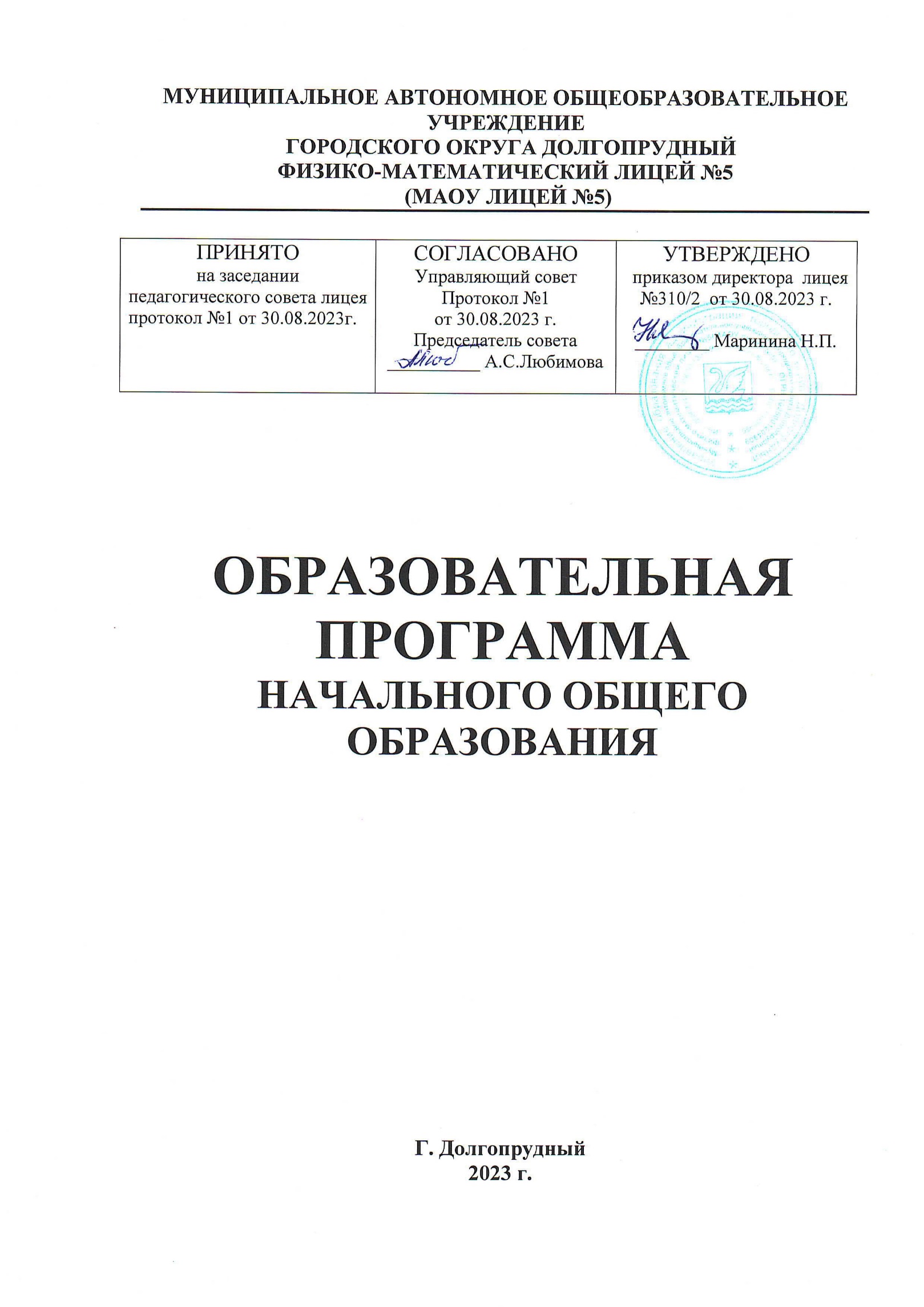 ЦЕЛЕВОЙ РАЗДЕЛ _____________________________________________________________________  4ПОЯСНИТЕЛЬНАЯ ЗАПИСКА _________________________________________________________ 4Цели реализации программы ________________________________________________________ 5Принципы формирования ОП НОО __________________________________________________ 7 ПЛАНИРУЕМЫЕ РЕЗУЛЬТАТЫ ОСВОЕНИЯ ОБУЧАЮЩИМИСЯ ОП НОО _______________8СИСТЕМА ОЦЕНКИ РЕЗУЛЬТАТОВ ОСВОЕНИЯ ОБРАЗОВАТЕЛЬНОЙ  ПРОГРАММЫ НАЧАЛЬНОГО ОБЩЕГО ОБРАЗОВАНИЯ ______________________________________________ 19Система оценки личностных планируемых результатов ______________________________ 20Система оценки УУД ______________________________________________________________ 20Формы оценки уровня читательской грамотности ___________________________________ 21Формы оценки уровня цифровой грамотности ________________________________________ 23Критерии оценивания проектной и учебно-исследовательской деятельности ____________ 24Система оценки достижения планируемых результатов освоения ОП НОО _____________ 24Требования к выставлению отметок за промежуточную аттестацию _________________  27Характеристика видов внутренних и внешних оценочных процедур _____________________ 28Система оценки и динамики учебных достижений обучающихся _______________________ 30СОДЕРЖАТЕЛЬНЫЙ РАЗДЕЛ__________________________________________________________  31_		2.1.  РАБОЧИЕ ПРОГРАММЫ УЧЕБНЫХ ПРЕДМЕТОВ И КУРСОВ ВУД _____________________ 31			* Русский язык;			* Литературное чтение;			* Иностранный (английский) язык;			* Математика;			* Окружающий мир;			* Основы религиозных культур и светской этики;			* Изобразительное искусство;			* Музыка;			* Технология;			* Физическая культура;			* Математика и конструирование;			* «Поиграем, посчитаем»;			* Разговоры о важном;			* Математический театр;			* Инфознайка;			* Я познаю мир;			* Секреты финансовой грамоты;			* В мире профессий;			* Планета общения;			* Театр студия «Контакт»;                             * Спортивные игры.		2.2.	 ПРОГРАММА ФОРМИРОВАНИЯ УНИВЕРСАЛЬНЫХ УЧЕБНЫХ ДЕЙСТВИЙ _________ 357		2.2.1.	Значение сформированных УУД для успешного обучения и развития младших школьников _ 357		2.2.2.	Характеристика универсальных учебных действий ____________________________________ 357		2.2.3. Система взаимосвязи УУД с содержанием учебных предметов МАОУ 			лицея № 5 г. о. Долгопрудный ________________________________________________________ 360		2.2.4. Направления и формы проектной и учебно-исследовательской деятельности			 обучающихся     МАОУ лицея №5 ____________________________________________________ 365		2.3. РАБОЧАЯ ПРОГРАММА ВОСПИТАНИЯ И СОЦИАЛИЗАЦИИ ОБУЧАЮЩИХСЯ			НАЧАЛЬНОГО ОБЩЕГО ОБРАЗОВАНИЯ __________________________________________ 366		2.4. ПРОГРАММА КОРРЕКЦИОННОЙ РАБОТЫ  ___________________________________________ 391	III. ОРГАНИЗАЦИОННЫЙ РАЗДЕЛ___________________________________________________________  396УЧЕБНЫЙ ПЛАН НАЧАЛЬНОГО ОБЩЕГО ОБРАЗОВАНИЯ МАОУ ЛИЦЕЯ № 5 _________ 396ПЛАН ВНЕУРОЧНОЙ ДЕЯТЕЛЬНОСТИ _____________________________________________ 399КАЛЕНДАРНЫЙ УЧЕБНЫЙ ГРАФИК ОРГАНИЗАЦИИ,			 ОСУЩЕСТВЛЯЮЩЕЙ ОБРАЗОВАТЕЛЬНУЮ ДЕЯТЕЛЬНОСТЬ ____________________ 402КАЛЕНДАРНЫЙ ПЛАН ВОСПИТАТЕЛЬНОЙ РАБОТЫ ________________________________ 404ХАРАКТЕРИСТИКА УСЛОВИЙ РЕАЛИЗАЦИИ ОП НОО _______________________________ 409Кадровые условия реализации ОП НОО _____________________________________________ 410Психолого- педагогические условия реализации ОП НОО ______________________________ 411Финансово-экономические условия реализации ОП НОО ______________________________ 413Информационно-методические условия реализации ОП НОО _________________________ 415Материально-технические условия реализации ОП НОО _____________________________ 420Сетевой график по формированию условий реализации ОП НОО ______________________ 424ПРИЛОЖЕНИЯ……………………………………………………………………….………………..       428ПРИЛОЖЕНИЕ 1 Список итоговый планируемых результатов………………………..……….       428ПРИЛОЖЕНИЕ 2 Требования к выставлению отметок за промежуточную аттестацию ….   501ПРИЛОЖЕНИЕ 3 График контрольных мероприятий…………………………………………….    523I. ЦЕЛЕВОЙ РАЗДЕЛПОЯСНИТЕЛЬНАЯ ЗАПИСКАВ соответствии с Федеральным законом «Об образовании в Российской Федерации» образовательная программа понимается как комплекс основных характеристик образования (объём, содержание, планируемые результаты) и организационно-педагогических условий, реализация которых обеспечивает успешность выполнения ФГОС каждого уровня образования.Программа начального общего образования МАОУ лицея № 5 г. о. Долгопрудный является основным документом, регламентирующим образовательную деятельность лицея в единстве урочной и внеурочной      деятельности, при учёте правильного соотношения обязательной части программы и части, формируемой участниками образовательного процесса.       Данная программа составлена на основе ФГОС начального общего образования, программы развития лицея на период с 2021 по 2025 г. г., примерной образовательной программы лицея и программ по учебным предметам.       Программа разработана коллективом учителей МАОУ лицея № 5 городского округа Долгопрудный с учётом миссии лицея, запросов родителей обучающихся, рассмотрена и принята педагогическим советом образовательной организации. Образовательная программа начального общего образования лицея № 5 (далее - ОП НОО) разработана в соответствии с Порядком разработки и утверждения федеральных основных общеобразовательных программ, утвержденным приказом Министерства просвещения Российской Федерации от 30 сентября 2022 г. N 874 (зарегистрирован Министерством юстиции Российской Федерации 2 ноября 2022 г., регистрационный N 70809).      Нормативно-правовые и методические документы, регламентирующие составление  образовательной программы начального общего образования:- Федеральный закон от 29.12.2012 № 273-ФЗ «Об образовании в Российской Федерации» (в действующей редакции)- Федерального государственного образовательного стандарта начального общего образования, утвержденного приказом Министерства просвещения Российской Федерации от 31 мая 2021 г.- Указ Президента Российской Федерации от 9 ноября 2022 г. N 809 "Об утверждении Основ государственной политики по сохранению и укреплению традиционных российских духовно-нравственных ценностей". - СанПиН 1.2.3685-21 "Гигиенические нормативы и требования к обеспечению безопасности и (или) безвредности для человека факторов среды обитания", утвержденными постановлением Главного государственного санитарного врача Российской Федерации от 28 января 2021 г. N 2 (зарегистрировано Министерством юстиции Российской Федерации 29 января 2021 г., регистрационный N 62296), действующими до 1 марта 2027 г. (далее - Гигиенические нормативы), и санитарными правилами СП 2.4.3648-20 "Санитарно-эпидемиологические требования к организациям воспитания и обучения, отдыха и оздоровления детей и молодежи", утвержденными постановлением Главного государственного санитарного врача Российской Федерации от 28 сентября 2020 г. N 28 (зарегистрировано Министерством юстиции Российской Федерации 18 декабря 2020 г., регистрационный N 61573), действующими до 1 января 2027 г. (далее - Санитарно-эпидемиологические требования).- Приказ Минпросвещения России от 16.11.2022 N 992 "Об утверждении федеральной образовательной программы начального общего образования" (Зарегистрировано в Минюсте России 22.12.2022 N 71762)    - Федеральная образовательная программа начального общего образования. Приказ Министерства просвещенияРоссийской Федерации от 16 ноября 2022 г. N 992     - Приказ Минпросвещения России от 21.09.2022 № 858 «Об утверждении Федерального перечня учебников, допущенных к использованию при реализации имеющих государственную аккредитацию образовательных программ начального общего, основного общего, среднего общего образования организациями, осуществляющими образовательную деятельность и установления предельного срока использования исключенных учебников».      - Письмо Минобрнауки России от 18.08.2017 № 09-1672 «О направлении Методических рекомендаций по уточнению понятия и содержания внеурочной деятельности в рамках реализации основных общеобразовательных программ, в том числе в части проектной деятельности».     Образовательная программа МАОУ лицея № 5 г.о. Долгопрудный является программой действий всех субъектов образовательных отношений по достижению планируемых результатов (личностных, метапредметных, предметных) в соответствии с обновлёнными ФГОС начального общего образования.Программа реализуется в условиях 5-дневной учебной недели.       Миссия лицея – реализация государственной политики в области образования.   Главной целью лицея является всестороннее развитие, воспитание и формирование интеллектуальной личности, готовой к творческой деятельности, обладающей устойчивой потребностью к самообразованию и совершенствованию нравственных и духовных качеств, достижение педагогами высокого образовательного уровня, создание творческого и сплоченного коллектива.  Результатом обучения и воспитания в лицее должно стать не только овладение учащимися определённого объёма знаний, умений и навыков, а в первую очередь формирование у учащихся универсальных учебных действий, приобретение ими навыков самостоятельной и творческой работы и применение их в нестандартных ситуациях.        Развитие системы универсальных действий в составе личностных, регулятивных, познавательных и коммуникативных действий осуществляется в рамках нормативно-возрастного развития личностной и познавательной сфер ребёнка. Процесс обучения задаёт содержание и характеристики учебной деятельности ребёнка и тем самым определяет зону ближайшего развития универсальных учебных действий. ЦЕЛИ РЕАЛИЗАЦИИ ПРОГРАММЫ        В программе учитывается, что образование в лицее должно быть:•	личностно ориентированным и психологически обеспеченным;•	широким, универсальным, системным, комплексным, мировоззренческим;•	обеспечивающим высокий уровень развития ребёнка;•	гуманистически направленным, должно способствовать воспитанию и формированию высоконравственной личности;•	учащиеся должны стремиться к учению, образование должно прививать технологию самостоятельного приобретения знаний, выводить учащихся на творческий уровень обучения;•	в лицее следует культивировать традиции интеллигенции;•	ожидаемым результатом образовательного процесса должна быть не только определенная система знаний, умений и навыков лицеистов, но и овладение учащимися заявленными компетенциями и универсальными учебными действиями, без которых невозможна деятельность современного человека в интеллектуальной, общественно-политической, коммуникационной, информационной и прочих сферах; •	приобретённые знания должны стать активными, то есть применимыми в творческом профессионализме на пользу общества;•	должно содержать и определённое профильное образование, включающее в себя требования социального заказа (изменяемый во времени компонент образования);•	обеспечивающим международный уровень современного образования и включать в себя развитие творческого потенциала личности.      Основными факторами, способствующими воплощению указанных принципов, а также и особыми чертами образовательного лицея, являются:•	раннее выявление способностей детей;•	внешняя и внутренняя дифференциация обучения;•	углублённое изучение математики и предметов естественнонаучного цикла как фактор универсализации когнитивных умений;•	 углублённое изучение информатики как инструмент глобализации мышления и формирования навыка обработки информационных потоков;•	последовательное изучение предметов гуманитарного цикла с целью разностороннего развития личности.•	использование возможностей города как научного и культурного центра.      В состав участников образовательных отношений в лицее входят:а) учащиеся лицея и их родители б) педагогический коллектив лицея и его руководитель.     В состав педагогического коллектива входят:-  учителя лицея-  преподаватели МФТИ- студенты и аспиранты МФТИ и МГУ – победители олимпиад по математике и физике различного уровня.     Более 60% педагогического состава имеют высшую квалификационную категорию, 15% учителей являются победителями конкурсов учителей различного уровня.    За последние годы более 30 учителей отличены отраслевыми наградами.     Целями реализации программы начального общего образования в лицее являются:1. Обеспечение успешной реализации конституционного права каждого гражданина РФ, достигшего возраста 6,5—7 лет, на получение качественного образования, включающего обучение, развитие и воспитание каждого обучающегося.2. Организация учебного процесса с учётом целей, содержания и планируемых результатов начального общего образования, отражённых в обновленном ФГОС НОО.3. Создание условий для свободного развития каждого младшего школьника с учётом его потребностей, возможностей и стремления к самореализации; отражение в программе начального общего образования деятельности педагогического коллектива по созданию индивидуальных программ и учебных планов для одарённых, успешных обучающихся или для детей социальных групп, нуждающихся в особом внимании и поддержке педагогов.4. Возможность для коллектива образовательной организации проявить своё педагогическое мастерство, обогатить опыт деятельности, активно участвовать в создании и утверждении традиций школьного коллектива.Достижение поставленных целей предусматривает решение следующих основных задач:формирование общей культуры, духовно-нравственное, гражданское, социальное, личностное и интеллектуальное развитие, развитие творческих способностей, сохранение и укрепление здоровья; — обеспечение планируемых результатов по освоению выпускником целевых установок, приобретению знаний, умений, навыков, компетенций и компетентностей, определяемых личностными, семейными, общественными, государственными потребностями и возможностями обучающегося младшего школьного возраста, индивидуальными особенностями его развития и состояния здоровья;становление и развитие личности в ее индивидуальности, самобытности, уникальности и неповторимости; обеспечение преемственности начального общего и основного общего образования; — достижение планируемых результатов освоения образовательной программы начального общего образования всеми обучающимися, в том числе детьми с ограниченными возможностями здоровья (далее — дети с ОВЗ); обеспечение доступности получения качественного начального общего образования; — выявление и развитие способностей обучающихся, в том числе лиц, проявивших выдающиеся способности, через систему клубов, секций, студий и кружков, организацию общественно полезной деятельности; — организация интеллектуальных и творческих соревнований, научно-технического творчества и проектно-исследовательской деятельности; участие обучающихся, их родителей (законных представителей), педагогических работников и общественности в проектировании и развитии внутришкольной социальной среды; использование в образовательной деятельности современных образовательных технологий деятельностного типа; предоставление обучающимся возможности для эффективной самостоятельной работы; включение обучающихся в процессы познания и преобразования внешкольной социальной среды (населенного пункта, района, города);с учётом специфики уровня образовательной организации реализуется задача вовлечения учащихся в интеллектуальные и творческие соревнования, научно-техническое творчество и проектно-исследовательскую деятельность.ПРИНЦИПЫ ФОРМИРОВАНИЯ OП НООВ основе общеобразовательной программы лицея лежат следующие принципы и подходы:Принцип учёта ФГОС НОО: программа начального общего образования базируется на требованиях, предъявляемых ФГОС НОО к целям, содержанию, планируемым результатам и  условиям обучения в начальной школе.Принцип учёта языка обучения: с учётом условий функционирования образовательной организации программа характеризует право получения образования на родном языке из числа языков народов РФ и отражает механизмы реализации данного принципа в учебных планах, а также планах внеурочной деятельности.Принцип учёта ведущей деятельности младшего школьника: программа обеспечивает конструирование учебного процесса в структуре учебной деятельности, предусматривает механизмы формирования всех компонентов учебной деятельности (мотив, цель, учебная задача, учебные операции, контроль и самоконтроль).Принцип индивидуализации обучения: программа предусматривает возможность и механизмы разработки индивидуальных программ и учебных планов для обучения детей с особыми способностями, потребностями и интересами. При этом учитываются запросы родителей (законных представителей) обучающегося.Принцип преемственности и перспективности: программа должна обеспечивать связь и динамику в формировании знаний, умений и способов деятельности между этапами начального образования, а также успешную адаптацию обучающихся к обучению в основной школе, единые подходы между их обучением и развитием на начальном и основном этапах школьного обучения.Принцип интеграции обучения и воспитания: программа предусматривает связь урочной и внеурочной деятельности, разработку разных мероприятий, направленных на обогащение знаний, воспитание чувств и познавательных интересов обучающихся, нравственно-ценностного отношения к действительности. Принцип здоровьесбережения: при организации образовательной деятельности по программе начального общего образования не допускается использование технологий, которые могут нанести вред физическому и психическому здоровью обучающихся, приоритет использования здоровьесберегающих педагогических технологий. Объём учебной нагрузки, организация всех учебных и внеучебных мероприятий должны соответствовать требованиям действующих санитарных правил и гигиенических нормативов.С учётом специфики уровня образовательной организации используется принцип углубленного изучения естественнонаучных дисциплин, основанного на реализации системно-деятельностного подхода в процессе обучения младших школьников. В программе определяются основные механизмы её реализации, наиболее целесообразные с учётом традиций коллектива образовательной организации, потенциала педагогических кадров и контингента обучающихся. Среди механизмов, которые возможно использовать в начальной школе, следует отметить: организацию внеурочной деятельности с разработкой учебных курсов, факультативов, различных форм совместной познавательной деятельности (конкурсы, диспуты, интеллектуальные марафоны и т. п.). Положительные результаты даёт привлечение к образовательной деятельности школы организаций культуры (к примеру, музеев, библиотек, стадионов), художественных и театральных студий. Эффективным механизмом реализации программ является использование индивидуальных программ и учебных планов для отдельных обучающихся или небольших групп.   Учитывая профиль лицея, во внеурочной деятельности организуются занятия «Поиграем, посчитаем», «Я познаю мир», «Инфознайка», которые связаны с предметами математика, физика, информатика своими целями и задачами, а также результатами изучения. Во внеурочной деятельности учитываются индивидуальные особенности и потребности обучающихся.   Лицей гарантирует использование воспитательного потенциала основных и дополнительных образовательных программ и включение обучающихся в разнообразную, соответствующую их возрастным и индивидуальным особенностям деятельность, направленную на формирование у детей:•	гражданственности, патриотизма, уважения к правам и свободам человека, толерантность;•	представлений о нравственности и опыта взаимодействия со сверстниками и взрослыми в соответствии с общепринятыми, нравственными нормами, приобщение к системе культурных ценностей;•	трудолюбия, готовности к осознанному выбору будущей профессии, стремления к профессионализму, конкурентоспособности;•	экологической культуры, предполагающей ценностное отношение к природе, людям, собственному здоровью;•	эстетического отношения к окружающему миру, умения видеть и понимать прекрасное, потребности и умения выражать себя в различных, доступных и наиболее привлекательных для ребенка видах творческой деятельности;•	организационной культуры, активной жизненной позиции, лидерских качеств, организаторских умений и навыков, опыта руководства небольшой социальной группой и сотрудничества со сверстниками и взрослыми, коммуникативных умений и навыков, навыков самоорганизации, проектирования собственной деятельности.ПЛАНИРУЕМЫЕ РЕЗУЛЬТАТЫ ОСВОЕНИЯ ОБУЧАЮЩИМИСЯ ОП НООВсё наполнение программы начального общего образования МАОУ лицея № 5 г. о. Долгопрудный (содержание и планируемые результаты обучения, условия организации образовательной среды) соответствует современным     целям начального образования, которые представлены во ФГОС как система личностных, метапредметных и предметных достижений обучающегося. Личностные результаты включают ценностные отношения обучающегося к окружающему миру, другим людям, а также к самому себе как субъекту учебно-познавательной деятельности (осознание её социальной значимости, ответственность, установка на принятие учебной задачи и др.). Метапредметные результаты характеризуют уровень сформированности познавательных, коммуникативных и регулятивных универсальных действий, которые обеспечивают успешность изучения учебных предметов, а также становление способности к самообразованию и саморазвитию. В результате освоения содержания различных предметов, курсов, модулей обучающиеся овладевают рядом междисциплинарных понятий, а также различными знаково-символическими средствами, которые помогают обучающимся применять знания как в типовых, так и в новых, нестандартных учебных ситуациях. В специальном разделе программы начального общего образования МАОУ лицея № 5 г. о. Долгопрудный характеризуется система оценки достижений планируемых результатов освоения образовательной программы. При определении подходов к контрольно-оценочной деятельности младших школьников учитываются формы и        виды контроля, а также требования к объёму и числу проводимых контрольных, проверочных и диагностических работ. Ориентиром в этом направлении служат «Рекомендации для системы общего образования по основным подходам к формированию графика проведения оценочных процедур в общеобразовательных организациях», подготовленные в 2021 г. Федеральной службой по надзору в сфере образования и науки РФ. Для первого уровня школьного образования очень важно целесообразно организовать образовательную среду. Все особенности её конструирования прописываются в организационном разделе программы: учебный план, план внеурочной деятельности, воспитательные мероприятия, возможность использования кабинетов (изобразительного искусства, музыки, технологии, иностранного языка), специально оборудованных территорий для занятий физической культурой и спортом и т. п.  Требования к результатам, структуре и условиям освоения образовательной программы начального общего образования учитывают образовательные потребности и способности обучающихся, включая одаренных детей и детей с ОВЗ.    Личностные результаты: осознание российской гражданской идентичности; готовность обучающихся к саморазвитию, самостоятельности и личностному самоопределению; ценность самостоятельности и инициативы; наличие мотивации к целенаправленной социально значимой деятельности; сформированность внутренней позиции личности как особого ценностного отношения к себе, окружающим людям и жизни в целом.     Метапредметные результаты: освоение обучающимися межпредметных понятий (используются в нескольких предметных областях и позволяют связывать знания из различных учебных предметов, учебных курсов (в том числе внеурочной деятельности), учебных модулей в целостную научную картину мира) и универсальные учебные действия (познавательные, коммуникативные, регулятивные); способность их использовать в учебной, познавательной и социальной практике; готовность к самостоятельному планированию и осуществлению учебной деятельности и организации учебного сотрудничества с педагогическими работниками и сверстниками, к участию в построении индивидуальной образовательной траектории; овладение навыками работы с информацией: восприятие и создание информационных текстов в различных форматах, в том числе цифровых, с учетом назначения информации и ее целевой аудитории.Метапредметные результаты освоения основной образовательной программы начального общего образования отражают: - Овладение универсальными учебными познавательными действиями: 1) базовые логические действия:сравнивать объекты, устанавливать основания для сравнения, устанавливать аналогии; объединять части объекта (объекты) по определенному признаку;определять существенный признак для классификации, классифицировать предложенные объекты;находить закономерности и противоречия в рассматриваемых фактах, данных и наблюдениях на основе предложенного педагогическим работником алгоритма;выявлять недостаток информации для решения учебной (практической) задачи на основе предложенного алгоритма;устанавливать причинно-следственные связи в ситуациях, поддающихся непосредственному наблюдению или знакомых по опыту, делать выводы;2) базовые исследовательские действия:определять разрыв между реальным и желательным состоянием объекта (ситуации) на основе предложенных педагогическим работником вопросов;с помощью педагогического работника формулировать цель, планировать изменения объекта, ситуации;сравнивать несколько вариантов решения задачи, выбирать наиболее подходящий (на основе предложенных критериев);проводить по предложенному плану опыт, несложное исследование по установлению особенностей объекта изучения и связей между объектами (часть - целое, причина - следствие);формулировать выводы и подкреплять их доказательствами на основе результатов проведенного наблюдения (опыта, измерения, классификации, сравнения, исследования);прогнозировать возможное развитие процессов, событий и их последствия в аналогичных или сходных ситуациях;3) работа с информацией:выбирать источник получения информации;согласно заданному алгоритму находить в предложенном источнике информацию, представленную в явном виде;распознавать достоверную и недостоверную информацию самостоятельно или на основании предложенного педагогическим работником способа ее проверки;соблюдать с помощью взрослых (педагогических работников, родителей (законных представителей) несовершеннолетних обучающихся) правила информационной безопасности при поиске информации в сети Интернет;анализировать и создавать текстовую, видео, графическую, звуковую, информацию в соответствии с учебной задачей;самостоятельно создавать схемы, таблицы для представления информации.- Овладение универсальными учебными коммуникативными действиями: 1) общение: воспринимать и формулировать суждения, выражать эмоции в соответствии с целями и условиями общения в знакомой среде;проявлять уважительное отношение к собеседнику, соблюдать правила ведения диалога и дискуссии;признавать возможность существования разных точек зрения; корректно и аргументировано высказывать свое мнение;строить речевое высказывание в соответствии с поставленной задачей; создавать устные и письменные тексты (описание, рассуждение, повествование); готовить небольшие публичные выступления;подбирать иллюстративный материал (рисунки, фото, плакаты) к тексту выступления; 2) совместная деятельность:формулировать краткосрочные и долгосрочные цели (индивидуальные с учетом участия в коллективных задачах) в стандартной (типовой) ситуации на основе предложенного формата планирования, распределения промежуточных шагов и сроков;принимать цель совместной деятельности, коллективно строить действия по ее достижению: распределять роли, договариваться, обсуждать процесс и результат совместной работы;проявлять готовность руководить, выполнять поручения, подчиняться; ответственно выполнять свою часть работы;оценивать свой вклад в общий результат;выполнять совместные проектные задания с опорой на предложенные образцы.  - Овладение универсальными учебными регулятивными действиями:1) самоорганизация:планировать действия по решению учебной задачи для получения результата; выстраивать последовательность выбранных действий;2) самоконтроль:устанавливать причины успеха/неудач учебной деятельности; корректировать свои учебные действия для преодоления ошибок.     Предметные результаты направлены освоение обучающимися в ходе изучения учебного предмета научных знаний, умений и способов действий, специфических для соответствующей предметной области; предпосылки научного типа мышления; виды деятельности по получению нового знания, его интерпретации, преобразованию и применению в различных учебных ситуациях, в том числе при создании учебных и социальных проектов, и включают:Предметные результаты по предметной области "Русский язык и литературное чтение" должны обеспечивать:По учебному предмету "Русский язык":первоначальное представление о многообразии языков и культур на территории Российской Федерации, о языке как одной из главных духовно-нравственных ценностей народа;понимание роли языка как основного средства общения; осознание значения русского языка как государственного языка Российской Федерации; понимание роли русского языка как языка межнационального общения;осознание правильной устной и письменной речи как показателя общей культуры человека;овладение основными видами речевой деятельности на основе первоначальных представлений о нормах современного русского литературного языка: аудирование (слушание): адекватно воспринимать звучащую речь; понимать воспринимаемую информацию, содержащуюся в предложенном тексте;определять основную мысль воспринимаемого текста; передавать содержание воспринимаемого текста путем ответа на предложенные вопросы; задавать вопросы по услышанному тексту;говорение: осознавать цели и ситуации (с кем и где происходит общение) устного общения; выбирать языковые средства в соответствии с целями и условиями общения для эффективного решения коммуникативной задачи; использовать диалогическую форму речи; уметь начать, поддержать, закончить разговор, привлечь внимание собеседника; отвечать на вопросы и задавать их;строить устные монологические высказывания в соответствии с учебной задачей; соблюдать нормы речевого этикета в ситуациях учебного и бытового общения (приветствие, прощание, извинение, благодарность, просьба); соблюдать орфоэпические нормы и правильную интонацию;чтение: соблюдать орфоэпические нормы при чтении вслух; понимать содержание предлагаемого текста; использовать выборочное чтение с целью нахождения необходимого материала; находить информацию, заданную в тексте в явном виде; формулировать простые выводы, интерпретировать и обобщать содержащуюся в тексте информацию; анализировать содержание, языковые особенности и структуру текста;письмо: осознавать цели и ситуации (с кем и где происходит общение) письменного общения; списывать текст с представленного образца, писать под диктовку в соответствии с изученными правилами; писать подробное изложение; создавать небольшие тексты (сочинения) по соответствующей возрасту тематике (на основе впечатлений, литературных произведений, сюжетных картинок, просмотра фрагмента видеозаписи); использовать словари и различные справочные материалы, включая ресурсы сети Интернет;сформированность первоначальных научных представлений о системе русского языка: фонетике, графике, лексике, морфемике, морфологии и синтаксисе; об основных единицах языка, их признаках и особенностях употребления в речи;использование в речевой деятельности норм современного русского литературного языка (орфоэпических, лексических, грамматических, орфографических, пунктуационных) и речевого этикета.По учебному предмету "Литературное чтение":сформированность положительной мотивации к систематическому чтению и слушанию художественной литературы и произведений устного народного творчества;достижение необходимого для продолжения образования уровня общего речевого развития;осознание значимости художественной литературы и произведений устного народного творчества для всестороннего развития личности человека;первоначальное представление о многообразии жанров художественных произведений и произведений устного народного творчества;овладение элементарными умениями анализа и интерпретации текста, осознанного использования при анализе текста изученных литературных понятий: прозаическая и стихотворная речь; жанровое разнообразие произведений (общее представление о жанрах); устное народное творчество, малые жанры фольклора (считалки, пословицы, поговорки, загадки, фольклорная сказка); басня (мораль, идея, персонажи); литературная сказка, рассказ; автор; литературный герой; образ; характер; тема; идея; заголовок и содержание; композиция; сюжет; эпизод, смысловые части; стихотворение (ритм, рифма); средства художественной выразительности (сравнение, эпитет, олицетворение);овладение техникой смыслового чтения вслух (правильным плавным чтением, позволяющим воспринимать, понимать и интерпретировать смысл текстов разных типов, жанров, назначений в целях решения различных учебных задач и удовлетворения эмоциональных потребностей общения с книгой, адекватно воспринимать чтение слушателями).Предметные результаты по учебному предмету "Иностранный язык"  предметной области "Иностранный язык" должны быть ориентированы на применение знаний, умений и навыков в типичных учебных ситуациях и реальных жизненных условиях, отражать сформированность иноязычной коммуникативной компетенции на элементарном уровне в совокупности ее составляющих - речевой, языковой, социокультурной, компенсаторной, метапредметной (учебно-познавательной) и должны обеспечивать:овладение основными видами речевой деятельности в рамках следующего тематического содержания речи: Мир моего "я". Мир моих увлечений. Мир вокруг меня. Родная страна и страна/страны изучаемого языка:говорение: уметь вести разные виды диалога в стандартных ситуациях общения (диалог этикетного характера, диалог-побуждение к действию, диалог-расспрос) объемом 4-5 фраз со стороны каждого собеседника в рамках тематического содержания речи с вербальными и (или) невербальными опорами, с соблюдением правил речевого этикета, принятых в стране/странах изучаемого языка; создавать устные связные монологические высказывания (описание/характеристика, повествование) объемом 4-5 фраз с вербальными и (или) невербальными опорами в рамках тематического содержания речи; передавать основное содержание прочитанного текста; представлять результаты выполненной проектной работы, в том числе подбирая иллюстративный материал (ри-сунки, фото) к тексту выступления;аудирование: воспринимать на слух и понимать речь педагогического работника и одноклассников в процессе общения на уроке; воспринимать на слух и понимать основное содержание звучащих до 1 минуты учебных и адаптированных аутентичных текстов, построенных на изученном языковом материале; понимать запрашиваемую информацию фактического характера в прослушанном тексте;смысловое чтение: читать вслух и понимать учебные и адаптированные аутентичные тексты объемом до 80 слов, построенные на изученном языковом материале, соблюдая правила чтения и правильную интонацию; читать про себя и понимать основное содержание учебных и адаптированных аутентичных текстов объемом до 160 слов, содержащих отдельные незнакомые слова, не препятствующие решению коммуникативной задачи; определять тему, главную мысль, назначение текста; извлекать из прочитанного текста запрашиваемую информацию фактического характера (в пределах изученного); читать несплошные тексты (простые таблицы) и понимать представленную в них информацию;письменная речь: владеть техникой письма; заполнять простые анкеты и формуляры с указанием личной информации в соответствии с нормами, принятыми в стране/странах изучаемого языка; писать электронное сообщение личного характера объемом до 40 слов с опорой на предъявленный педагогическим работником образец;знание и понимание правил чтения и орфографии; интонации изученных коммуникативных типов предложений; основных значений изученных лексических единиц (слов, словосочетаний, речевых клише);признаков изученных грамматических явлений;овладение фонетическими навыками (различать на слух и адекватно, без ошибок, ведущих к сбою коммуникации, произносить изученные звуки иностранного языка; соблюдать правильное ударение в изученных словах и фразах; соблюдать особенности интонации в повествовательных и побудительных предложениях, а также в изученных типах вопросов); графическими навыками (графически корректно писать буквы изучаемого языка); орфографическими (корректно писать изученные слова) и пунктуационными навыками (использовать точку, вопросительный и восклицательный знаки в конце предложения, апостроф, запятую при перечислении и обращении);использование языковых средств, соответствующих учебно-познавательной задаче, ситуации повседневного общения: овладение навыками распознавания и употребления в устной и письменной речи не менее 500 изученных лексических единиц (слов, словосочетаний, речевых клише) в их основных значениях и навыками распознавания и употребления в устной и письменной речи изученных синтаксических конструкций и морфологических форм изучаемого иностранного языка;овладение социокультурными знаниями и умениями: знание названий родной страны и страны/стран изучаемого языка, некоторых литературных персонажей, небольших произведений детского фольклора (рифмовок, песен); умение кратко представлять свою страну на иностранном языке в рамках изучаемой тематики;овладение компенсаторными умениями: использовать при чтении и аудировании языковую, в том числе контекстуальную догадку;овладение умениями описывать, сравнивать и группировать объекты и явления в рамках изучаемой тематики;приобретение базовых умений работы с доступной информацией в рамках изучаемой тематики, безопасного использования электронных ресурсов Организации и сети Интернет, получения информации из источников в современной информационной среде;выполнение простых проектных работ, включая задания межпредметного характера, в том числе с участием в совместной деятельности, понимание и принятие ее цели, обсуждение и согласование способов достижения общего результата, распределение ролей в совместной деятельности, проявление готовности быть лидером и выполнять поручения, осуществление взаимного контроля в совместной деятельности, оценивание своего вклада в общее дело;приобретение опыта практической деятельности в повседневной жизни:использовать ИКТ для выполнения несложных заданий на иностранном языке (выбирать источник для получения информации, оценивать необходимость и достаточность информации для решения поставленной задачи; использовать и самостоятельно создавать таблицы для представления информации; соблюдать правила информационной безопасности в ситуациях повседневной жизни и при работе в сети Интернет);знакомить представителей других стран с культурой своего народа и участвовать в элементарном бытовом общении на иностранном языке.Предметные результаты по учебному предмету "Математика" предметной области "Математика и информатика" должны обеспечивать:сформированность системы знаний о числе как результате счета и измерения, о десятичном принципе записи чисел;сформированность вычислительных навыков, умений выполнять устно и письменно арифметические действия с числами, решать текстовые задачи, оценивать полученный результат по критериям: достоверность/реальность, соответствие правилу/алгоритму;развитие пространственного мышления: умения распознавать, изображать (от руки) и выполнять построение геометрических фигур (с заданными измерениями) с помощью чертежных инструментов; развитие наглядного представления о симметрии; овладение простейшими способами измерения длин, площадей;развитие логического и алгоритмического мышления: умения распознавать верные (истинные) и неверные (ложные) утверждения в простейших случаях в учебных и практических ситуациях, приводить пример и контрпример, строить простейшие алгоритмы и использовать изученные алгоритмы (вычислений, измерений) в учебных ситуациях;овладение элементами математической речи: умения формулировать утверждение (вывод, правило), строить логические рассуждения (одно-двухшаговые) с использованием связок "если ..., то ...", "и", "все", "некоторые";приобретение опыта работы с информацией, представленной в графической форме (простейшие таблицы, схемы, столбчатые диаграммы) и текстовой форме: умения извлекать, анализировать, использовать информацию и делать выводы, заполнять готовые формы данными;использование начальных математических знаний при решении учебных и практических задач и в повседневных ситуациях для описания и объяснения окружающих предметов, процессов и явлений, оценки их количественных и пространственных отношений, в том числе в сфере личных и семейных финансов.Предметные результаты по учебному предмету "Окружающий мир" предметной области "Обществознание и естествознание (окружающий мир)" должны обеспечивать:сформированность уважительного отношения к своей семье и семейным традициям, Организации, родному краю, России, ее истории и культуре, природе; чувства гордости за национальные свершения, открытия, победы;первоначальные представления о природных и социальных объектах как компонентах единого мира, о многообразии объектов и явлений природы; связи мира живой и неживой природы; сформированность основ рационального поведения и обоснованного принятия решений;первоначальные представления о традициях и обычаях, хозяйственных занятиях населения и массовых профессиях родного края, достопримечательностях столицы России и родного края, наиболее значимых объектах Всемирного культурного и природного наследия в России; важнейших для страны и личности событиях и фактах прошлого и настоящего России; основных правах и обязанностях гражданина Российской Федерации;развитие умений описывать, сравнивать и группировать изученные природные объекты и явления, выделяя их существенные признаки и отношения между объектами и явлениями;понимание простейших причинно-следственных связей в окружающем мире (в том числе на материале о природе и культуре родного края);умение решать в рамках изученного материала познавательные, в том числе практические задачи; 7) приобретение базовых умений работы с доступной информацией (текстовой, графической, аудиовизуальной) о природе и обществе, безопасного использования электронных ресурсов Организации и сети Интернет, получения информации из источников в современной информационной среде;приобретение опыта проведения несложных групповых и индивидуальных наблюдений в окружающей среде и опытов по исследованию природных объектов и явлений с использованием простейшего лабораторного оборудования и измерительных приборов и следованием инструкциям и правилам безопасного труда, фиксацией результатов наблюдений и опытов;формирование навыков здорового и безопасного образа жизни на основе выполнения правил безопасного поведения в окружающей среде, в том числе знаний о небезопасности разглашения личной и финансовой информации при общении с людьми вне семьи, в сети Интернет и опыта соблюдения правил безопасного поведения при использовании личных финансов;приобретение опыта положительного эмоционально-ценностного отношения к природе; стремления действовать в окружающей среде в соответствии с экологическими нормами поведения.По выбору родителей (законных представителей) несовершеннолетних обучающихся в рамках учебного предмета "Основы религиозных культур и светской этики" предметной области "Основы религиозных культур и светской этики" изучаются учебные модули: "Основы православной культуры", "Основы иудейской культуры", "Основы буддийской культуры", "Основы исламской культуры", "Основы религиозных культур народов России" или "Основы светской этики".Предметные результаты по учебному предмету "Основы религиозных культур и светской этики" предметной области "Основы религиозных культур и светской этики" должны обеспечивать:- По учебному модулю "Основы православной культуры":понимание необходимости нравственного совершенствования, духовного развития, роли в этом личных усилий человека;формирование умений анализировать и давать нравственную оценку поступкам, отвечать за них, проявлять готовность к сознательному самоограничению в поведении;осуществление обоснованного нравственного выбора с опорой на этические нормы право-славной культуры;формирование умений рассказывать об основных особенностях вероучения религии (право-славного христианства), называть основателя и основные события, связанные с историей ее возникновения и развития;знание названий священных книг в православии, умение кратко описывать их содержание;формирование умений называть и составлять краткие описания особенностей православныхкультовых сооружений, религиозных служб, обрядов и таинств;построение суждений оценочного характера, раскрывающих значение нравственности, веры как регуляторов поведения человека в обществе и условий духовно-нравственного развития личности;понимание ценности семьи, умение приводить примеры положительного влияния православной религиозной традиции на отношения в семье, воспитание детей;овладение навыками общения с людьми разного вероисповедания; осознание, что оскорбление представителей другой веры есть нарушение нравственных норм поведения в обществе;понимание ценности человеческой жизни, человеческого достоинства, честного труда людей на благо человека, общества;формирование умений объяснять значение слов "милосердие", "сострадание", "прощение", "дружелюбие";умение находить образы, приводить примеры проявлений любви к ближнему, милосердия и сострадания в православной культуре, истории России, современной жизни;открытость к сотрудничеству, готовность оказывать помощь; осуждение любых случаев унижения человеческого достоинства.- По учебному модулю "Основы иудейской культуры":понимание необходимости нравственного совершенствования, духовного развития, роли в этом личных усилий человека;формирование умений анализировать и давать нравственную оценку поступкам, отвечать за них, проявлять готовность к сознательному самоограничению в поведении;осуществление обоснованного нравственного выбора с опорой на этические нормы иудейской культуры;формирование умений рассказывать об основных особенностях вероучения религии (иудаизма), называть основателя и основные события, связанные с историей ее возникновения и развития;знание названий священных книг в иудаизме, умение кратко описывать их содержание; 6) формирование умений называть и составлять краткие описания особенностей иудейскихкультовых сооружений, религиозных служб, обрядов;построение суждений оценочного характера, раскрывающих значение нравственности, веры как регуляторов поведения человека в обществе и условий духовно-нравственного развития личности;понимание ценности семьи, умение приводить примеры положительного влияния иудейской традиции на отношения в семье, воспитание детей;овладение навыками общения с людьми разного вероисповедания;осознание, что оскорбление представителей другой веры есть нарушение нравственных норм поведения в обществе;понимание ценности человеческой жизни, человеческого достоинства, честного труда людей на благо человека, общества;формирование умений объяснять значение слов "милосердие", "сострадание", "прощение", "дружелюбие";умение находить образы, приводить примеры проявлений любви к ближнему, милосердия и сострадания в иудейской культуре, истории России, современной жизни;открытость к сотрудничеству, готовность оказывать помощь; осуждение любых случаев унижения человеческого достоинства.- По учебному модулю "Основы буддийской культуры":понимание необходимости нравственного самосовершенствования, духовного развития, роли в этом личных усилий человека;формирование умений анализировать и давать нравственную оценку поступкам, отвечать за них, проявлять готовность к сознательному самоограничению в поведении;осуществление обоснованного нравственного выбора с опорой на этические нормы буддийской культуры;формирование умений рассказывать об основных особенностях вероучения религии (буддизма), называть основателя и основные события, связанные с историей ее возникновения и развития;знание названий священных книг в буддизме, умение кратко описывать их содержание; 6) формирование умений называть и составлять краткие описания особенностей буддийскихкультовых сооружений, религиозных служб, обрядов;построение суждений оценочного характера, раскрывающих значение нравственности, веры как регуляторов поведения человека в обществе и условий духовно-нравственного развития личности;понимание ценности семьи, умение приводить примеры положительного влияния буддийской традиции на отношения в семье, воспитание детей;овладение навыками общения с людьми разного вероисповедания; осознание, что оскорбление представителей другой веры есть нарушение нравственных норм поведения в обществе;понимание ценности человеческой жизни, человеческого достоинства, честного труда людей на благо человека, общества;формирование умений объяснять значение слов "милосердие", "сострадание", "прощение", "дружелюбие";умение находить образы, приводить примеры проявлений любви к ближнему, милосердия и сострадания в буддийской культуре, истории России, современной жизни;открытость к сотрудничеству, готовность оказывать помощь; осуждение любых случаев унижения человеческого достоинства.- По учебному модулю "Основы исламской культуры":понимание необходимости нравственного совершенствования, духовного развития, роли в этом личных усилий человека;формирование умений анализировать и давать нравственную оценку поступкам, отвечать за них, проявлять готовность к сознательному самоограничению в поведении;осуществление обоснованного нравственного выбора с опорой на этические нормы исламской культуры;формирование умений рассказывать об основных особенностях вероучения религии (ислама), называть основателя и основные события, связанные с историей ее возникновения и развития;знание названий священных книг в исламе, умение кратко описывать их содержание;формирование умений называть и составлять краткие описания особенностей исламских культовых сооружений, религиозных служб, обрядов;построение суждений оценочного характера, раскрывающих значение нравственности, веры как регуляторов поведения человека в обществе и условий духовно-нравственного развития личности;понимание ценности семьи, умение приводить примеры положительного влияния исламской традиции на отношения в семье, воспитание детей;овладение навыками общения с людьми разного вероисповедания; осознание, что оскорбление представителей другой веры есть нарушение нравственных норм поведения в обществе;понимание ценности человеческой жизни, человеческого достоинства, честного труда людей на благо человека, общества;формирование умений объяснять значение слов "милосердие", "сострадание", "прощение", "дружелюбие";умение находить образы, приводить примеры проявлений любви к ближнему, милосердия и сострадания в исламской культуре, истории России, современной жизни;открытость к сотрудничеству, готовность оказывать помощь; осуждение любых случаев унижения человеческого достоинства.- По учебному модулю "Основы религиозных культур народов России":понимание необходимости нравственного совершенствования, духовного развития, роли в этом личных усилий человека;формирование умений анализировать и давать нравственную оценку поступкам, отвечать за них, проявлять готовность к сознательному самоограничению в поведении;возможность осуществления обоснованного нравственного выбора с опорой на этические нормы религиозных культур народов России;формирование умений рассказывать об основных особенностях вероучений традиционных религий народов России, называть имена их основателей и основные события, связанные с историей их возникновения и развития;знание названий священных книг традиционных религий народов России, умение кратко описывать их содержание;формирование умений называть и составлять краткие описания особенностей культовых сооружений, религиозных служб, обрядов традиционных религий народов России;построение суждений оценочного характера, раскрывающих значение нравственности, веры как регуляторов поведения человека в обществе и условий духовно-нравственного развития личности;понимание ценности семьи, умение приводить примеры положительного влияния религиозных традиций на отношения в семье, воспитание детей;овладение навыками общения с людьми разного вероисповедания; осознание, что оскорбление представителей другой веры есть нарушение нравственных норм поведения в обществе;понимание ценности человеческой жизни, человеческого достоинства, честного труда людей на благо человека, общества;формирование умений объяснять значение слов "милосердие", "сострадание", "прощение", "дружелюбие";умение находить образы, приводить примеры проявлений любви к ближнему, милосердия и сострадания в религиозных культурах, истории России, современной жизни;открытость к сотрудничеству, готовность оказывать помощь; осуждение любых случаев унижения человеческого достоинства.1.6.6. По учебному модулю "Основы светской этики":формирование умения строить суждения оценочного характера о роли личных усилий для нравственного развития человека;формирование умения анализировать и давать нравственную оценку поступкам, отвечать за них, проявлять готовность к сознательному самоограничению в поведении;способность осуществлять и обосновывать нравственный выбор, опираясь на принятые в обществе нормы морали и внутреннюю установку личности, поступать согласно своей совести;знание общепринятых в российском обществе норм морали, отношений и поведения людей, основанных на российских традиционных духовных ценностях, конституционных правах, свободах и обязанностях гражданина;формирование умения соотносить поведение и поступки человека с основными нормами российской светской (гражданской) этики;формирование умения строить суждения оценочного характера о значении нравственности в жизни человека, коллектива, семьи, общества;знание и готовность ориентироваться на российские традиционные семейные ценности, нравственные нормы поведения в коллективе, обществе, соблюдать правила этикета;понимание ценности человеческой жизни, человеческого достоинства, честного труда людей на благо человека, общества;формирование умения объяснять значение слов "милосердие", "сострадание", "прощение", "дружелюбие";формирование умения приводить примеры проявлений любви к ближнему, милосердия и сострадания в истории России, современной жизни;готовность проявлять открытость к сотрудничеству, готовность оказывать помощь; осуждать любые случаи унижения человеческого достоинства.Предметные результаты по предметной области "Искусство" должны обеспечивать:По учебному предмету "Изобразительное искусство":1) выполнение творческих работ с использованием различных художественных материалов и средств художественной выразительности изобразительного искусства;2) умение характеризовать виды и жанры изобразительного искусства; 3) овладение умением рисовать с натуры, по памяти, по представлению;4) умение применять принципы перспективных и композиционных построений;5) умение характеризовать отличительные особенности художественных промыслов России;6) умение использовать простейшие инструменты графических редакторов для обработки фотографических изображений и анимации.По учебному предмету "Музыка":знание основных жанров народной и профессиональной музыки;знание видов оркестров, названий наиболее известных инструментов; умение различать звучание отдельных музыкальных инструментов, виды хора и оркестра;умение узнавать на слух и называть изученные произведения русской и зарубежной классики, образцы народного музыкального творчества, произведения современных композиторов;умение исполнять свою партию в хоре с сопровождением и без сопровождения.Предметные результаты по учебному предмету "Технология" предметной области "Технология" должны обеспечивать:сформированность общих представлений о мире профессий, значении труда в жизни человека и общества, многообразии предметов материальной культуры;сформированность первоначальных представлений о материалах и их свойствах, о конструировании, моделировании;овладение технологическими приемами ручной обработки материалов;приобретение опыта практической преобразовательной деятельности при выполнении учебно-познавательных и художественно-конструкторских задач, в том числе с использованием информационной среды;сформированность умения безопасного пользования необходимыми инструментами в предметно-преобразующей деятельности.Предметные результаты по учебному предмету "Физическая культура" предметной области "Физическая культура" должны обеспечивать:сформированность общих представлений о физической культуре и спорте, физической активности человека, физических качествах, жизненно важных прикладных умениях и навыках, основных физических упражнениях (гимнастических, игровых, туристических и спортивных);умение использовать основные гимнастические упражнения для формирования и укрепления здоровья, физического развития и физического совершенствования, повышения физической и умственной работоспособности, в том числе для подготовки к выполнению нормативов Всероссийского физкультурно-спортивного комплекса "Готов к труду и обороне" (ГТО);умение взаимодействовать со сверстниками в игровых заданиях и игровой деятельности, соблюдая правила честной игры;овладение жизненно важными навыками плавания (при наличии в Организации материально-технической базы - бассейна) и гимнастики;умение вести наблюдение за своим физическим состоянием, величиной физических нагрузок, показателями основных физических качеств;умение применять правила безопасности при выполнении физических упражнений и различных форм двигательной активности. Планируемые предметные результаты учебного курса «Математика и конструирование» - части, формируемой участниками образовательных отношений:пространственные представления. Понятия «влево», «вправо», «вверх», «вниз». Маршрут передвижения. Точка начала движения; число, стрелка 1→ 1↓, указывающие направление движения. Проведение линии по заданному маршруту (алгоритму): путешествие точки (на листе в клетку). Построение собственного маршрута (рисунка) и его описание.решение разных видов задач. Воспроизведение способа решения задачи. Выбор наиболее эффективных способов решения.геометрические узоры. Закономерности в узорах. Симметрия. Фигуры, имеющие одну и несколько осей симметрии.расположение деталей фигуры в исходной конструкции. Части фигуры. Место заданной фигуры в конструкции.расположение деталей. Выбор деталей в соответствии с заданным контуром конструкции. Поиск нескольких возможных вариантов решения. Составление и зарисовка фигур по собственному замыслу.разрезание и составление фигур. Деление заданной фигуры на равные по площади части.поиск заданных фигур в фигурах сложной конфигурации.решение задач, формирующих геометрическую наблюдательность.распознавание (нахождение) окружности на орнаменте. Составление (вычерчивание) орнамента с использованием циркуля (по образцу, по собственному замыслу).объёмные фигуры: цилиндр, конус, пирамида, шар, куб. Моделирование из проволоки. Создание объёмных фигур из разверток: цилиндр, призма шестиугольная, призма треугольная, куб, конус, четырёхугольная пирамида, октаэдр, параллелепипед, усеченный конус, усеченная пирамида, пятиугольная пирамида, икосаэдр. Планируемые результаты углубленного уровня по предмету «Математика»: освоение учащимися высокого уровня математической подготовки, включающее:- способность анализировать учебную ситуацию с точки зрения математических характеристик;- устанавливать количественные и пространственные отношения объектов окружающего мира;- определять логику решения практической и учебной задачи;- овладевать логическими действиями сравнения, анализа, синтеза, обобщения и классификации.СИСТЕМА ОЦЕНКИ РЕЗУЛЬТАТОВ ОСВОЕНИЯ ОБРАЗОВАТЕЛЬНОЙ ПРОГРАММЫ НАЧАЛЬНОГО ОБЩЕГО ОБРАЗОВАНИЯВ ФГОС НОО отмечается, что «независимо от формы получения начального общего образования и формы обучения ФГОС           является         основой объективной оценки соответствия установленным требованиям образовательной деятельности и подготовки обучающихся, освоивших программу начального общего образования». Это означает, что ФГОС задаёт основные требования к образовательным результатам и средствам оценки их достижения.Система оценки достижения планируемых результатов является частью системы оценки и управления качеством образования в МАОУ лицее № 5 г. о. Долгопрудный и служит основой при разработке образовательной организацией собственного «Положения об оценке образовательных достижений обучающихся».Система оценки призвана способствовать поддержанию единства всей системы образования, обеспечению преемственности в системе непрерывного образования. Её основными функциями являются ориентация образовательного процесса на достижение планируемых результатов освоения  образовательной программы начального общего образования и обеспечение эффективной обратной связи, позволяющей осуществлять управление образовательным процессом.В соответствие с определением качества образования как соответствия стандартам и запросам потребителей (ст.2 Федерального закона № 273-ФЗ), оценочная деятельность в рамках реализации ОП  НОО включает:- оценку содержания ОП;- оценку условий реализации ОП;- оценку достижения планируемых образовательных результатов освоения ОП  НОО.Выстроенная по этим направлениям оценочная деятельность позволяет использовать данные об оценке образовательных достижений обучающихся как основу для оценки деятельности школы и непосредственно управленческой команды по развитию качеств образования.Система оценки личностных планируемых результатовОсновное содержание оценки личностных результатов на ступени начального общего образования строится вокруг оценки:сформированности внутренней позиции обучающегося, ориентированные на содержательные моменты образовательного процесса — уроки, познание нового, овладение умениями и новыми компетенциями, характер учебного сотрудничества с учителем и одноклассниками;сформированности основ гражданской идентичности — чувства гордости за свою Родину, знание знаменательных для Отечества исторических событий; любовь к своему краю, уважение культуры и традиций народов России и мира; развитие доверия и способности к пониманию и сопереживанию чувствам других людей;сформированности самооценки, включая осознание своих возможностей в учении, способности адекватно судить о причинах своего успеха/неуспеха в учении; умение видеть свои достоинства и недостатки, уважать себя и верить в успех;сформированности мотивации учебной деятельности, включая социальные, учебно-познавательные и внешние мотивы, любознательность и интерес к новому содержанию и способам решения проблем, приобретению новых знаний и умений, мотивации достижения результата, стремления к совершенствованию своих способностей;знания моральных норм и сформированности морально-этических суждений, способности к решению моральных проблем на основе децентрации (координации различных точек зрения на решение моральной дилеммы); способности к оценке своих поступков и действий других людей с точки зрения соблюдения/нарушения моральной нормы.Формирование и достижение указанных выше личностных результатов — задача и ответственность системы образования и образовательного учреждения. Поэтому оценка этих результатов образовательной деятельности осуществляется в ходе внешних и внутренних мониторинговых исследований (РДР, ВПР, срезовые работы, психолого-педагогическое наблюдение).Система оценки УУДУчителя – предметники, педагоги-психологи в нашем лицее работают по разработанным в учреждении программам, направленным на формирование метапредметных и личностных УУД обучающихся. Целью данных программ является развитие личности обучающихся, подготовка родителей и педагогов к продуктивному взаимодействию с ребенком, психолого – педагогическая поддержка в условиях введения новых стандартов. По результатам реализации программ нами используется мониторинг уровня развития универсальных учебных действий обучающегося, который содержит основные критерии оценивания и методики (типовые задачи), разработанный муниципальной творческой группой педагогов-психологов, в которую вошли педагоги-психологи нашего учреждения. Мониторинг уровня сформированности универсальных учебных действий (личностных, познавательных, регулятивных, коммуникативных), проводится учителями предметниками и педагогами – психологами. Мониторинг проводится дважды: в начале и в конце учебного года. Данные психологического мониторинга заносятся в индивидуальные карты развития (в нашем лицее карты заведены на каждого ребенка) дважды в год в течение обучения на каждом уровне образования. По результатам диагностики строится дальнейшая работа с обучающимися, имеющими низкий уровень сформированности универсальных учебных действий, организуется коррекционно – развивающая работа с педагогом – психологом и учителем, а также работа с родителями учителя, психолога, социального педагога. Мониторинг основывается на наблюдениях классного руководителя, диагностических данных психолога. Диагностики разработаны на каждый компонент УУД: каждый компонент оценивается по определенным баллам и выходит на три уровня: высокий, средний, низкий. Таким образом, в результате мониторинга по каждому блоку УУД выявляется уровень сформированности данного блока у каждого обучающегося. Первый блок мониторинга - личностные УУД, которые включают в себя уровень сформированности внутренней позиции школьника, самооценки, мотивации учебной деятельности и нравственно – этическую ориентацию. Второй блок мониторинга – регулятивные УУД, то есть умение учиться и способность организовать свою деятельность. Третий блок - познавательные УУД, а именно универсальные логические действия и умение ставить цель и решать проблему.Четвертый блок мониторинга - коммуникативные УУД, а именно коммуникация как общение (умение общаться), как кооперация (умение совместно ставить и достигать цель в 34 деятельности) как условие интериоризации (передача информации другим и становление рефлексии). Таким образом, можно говорить о том, что посредством диагностического мониторинга УУД достигается максимальный охват всех обучающихся, становится возможным планирование работы и достижения положительных результатов каждым ребенком, с учетом его индивидуальных особенностей, а внеурочные занятия помогают в формировании таких результатов ребенка, которые будут соответствовать требованиям к выпускнику, предъявляемым новыми стандартами начальной школы.Критериями оценки сформированности универсальных учебных действий у обучающихся выступают:- соответствие возрастно – психологическим нормативным требованиям;- соответствие свойств универсальных действий заранее заданным требованиям;- сформированность учебной деятельности у учащихся, отражающая уровень развития метапредметных действий, выполняющих функцию управления познавательной деятельностью учащихся.Возрастно – психологические нормативы формулируются для каждого из видов УУД с учётом стадиальности их развития.Методы сбора информации:- анкетирование;- тестирование;- наблюдение;- беседа.Формы оценки уровня читательской грамотностиОценка читательской грамотности – одна из важнейших составляющих оценки функциональной грамотности школьника. Предметом измерения является чтение как сложноорганизованная деятельность по восприятию, пониманию и использованию текстов.Основные подходы к оценке читательской грамотности в МАОУ лицее № 5:- уделяется особое внимание развитию способности применять полученную в процессе чтения информацию в разных жизненных ситуациях, в т. ч. в нестандартных;- применяется широкий спектр оцениваемых умений, в том числе умения, связанные с осмыслением и оценкой (критически оценивать качество и достоверность информации, обнаруживать противоречия), применением полученной информации при решении широкого круга задач;-  сделаны акценты на чтение составных текстов, что позволяет оценить умение интерпретировать и обобщать информацию, полученную из нескольких отличающихся источников;- междисциплинарный характер оценки умения работать с текстом (работа с текстом по критериям оценивания читательской грамотности осуществляется во время проведения всех основных уроков).К основным читательским умениям относятся (критерии оценки):Способность находить и извлекать информацию.Умение интерпретировать и интегрировать информацию.Способность осмысливать и оценивать форму текста и его содержание.Умение критически оценивать качество и достоверность содержащейся в тексте информации.Умение обнаруживать и устранять противоречия.Умение использовать информацию из текста при решении широкого круга задач.В связи с современными требованиями к качеству образования в лицее № 5 при оценивании читательской грамотности акцент делается на поиск, выбор, интерпретацию, интеграцию и оценку информации из всего спектра текстов, связанных с ситуациями, которые выходят за пределы класса. При оценивании учитываются социальные, учебные, личные аспекты чтения, которые находят отражение в различных ситуациях работы ученика с текстом. Виды таких ситуаций  включают:чтение для личных целей (для себя): включает личные письма (в том числе блоги, чаты, смс), художественную литературу, биографии и др.); чтение для общественных целей: включает официальные документы, информацию разного рода о событиях общественного значения и др.; чтение для практических целей: тексты инструкции, информация о товарах, услугах; реклама; путеводители; расписание движения транспорта; афиши и т.п.; чтение для получения образования: включает учебную, справочную литературу, научно-популярные тексты.Распределение заданий по читательской грамотности по видам деятельности(1-4 класс)*Каждый критерий оценивается по пятибалльной шкале. Формы оценки уровня цифровой грамотностиИКТ-компетентности занимают особое место в образовательной программе начальной школы и в программе формирования универсальных учебных действий, что диктуется задачами общества, в котором предстоит жить и работать будущим выпускникам школы. В обществе, где человек учится всю жизнь, информационные объекты в работе любого профессионала станут гипермедийными (то есть, будут объединять текст, наглядно-графические объекты, цифровые данные, неподвижные и движущиеся изображения, звук, ссылки и базы данных), передаваемыми устно, телекоммуникационно, размещаемыми в Интернете. Это определяет в качестве одной из задач современной системы школьного образования формировать у учащихся информационную грамотность. Информационная грамотность – это умение формулировать информационную потребность, запрашивать, искать, отбирать, оценивать и перерабатывать нужную информацию, создавать и обмениваться новой информацией.Для успешной учебы в средней и старшей школе ребенку необходимо усвоить к окончанию четвертого класса ряд познавательных УУД по работе с информацией:«Чтение» информации, представленной в тексте, таблице, схеме, другой модели. Представление информации (краткая запись задачи, оформление ответа на вопрос и т.д.). Выбор, применение, интерпретация данных. Преобразование информации, использование заданной или самостоятельно выбранной модели. Анализ информации, подтверждение или опровержение ее достоверности (правильности, истинности). В процессе формирования информационной грамотности в начальной школе ученики должны прийти к следующим метапредметным результатам: Проверка соответствия полученной информации поставленной задаче. Применение умения работать с информацией для решения различных учебных задач. Самостоятельная организация поиска информации для решения учебной задачи. Комментирование хода и результата работы с информацией.

            На сегодняшний день умение школьников работать с информацией проверяют как региональные, так и международные тестирования. Так, международное мониторинговое исследование качества школьного математического и естественнонаучного образования TIMSS включает специальный блок «анализ данных», предусматривающий анализ, преобразование и использование информации для ответа на поставленные вопросы.

         Форма оценки информационной грамотности учащихся начальной школы лицее представлена в виде мониторинга ИКТ-компетентности, опирающегося на нижеприведенные критерии.  Критерии оценки информационной грамотности младших школьников в лицее:Выработка стратегии эффективного поиска информации;Интерпретация и анализ найденной информации;Оценка достоверности, полноты, полезности найденной информации;Соблюдение этических норм и правил пользования полученной информацией;Передача и представление результатов анализа найденной информации;Применение найденной информации.В рамках освоения ИКТ младшими школьниками проводится оценка знаний учащимися правил информационной безопасности детей при работе с Интернет-ресурсами. Критерии оценивания проектной и учебно-исследовательской деятельностиКритерии оценивания проекта (исследования):1. Проектная и учебно-исследовательская деятельность оценивается согласно требованиям образовательной программы с учётом проявленных в процессе выполнения работы личностных, метапредметных и предметных результатов образования. 2. Итоговые индивидуальные проекты (исследования) оцениваются по двум группам критериев: критерии оценки проекта (исследования) и критерии оценки защиты проекта. Критерии оценки проекта отличаются от критериев оценки исследования. Критерии защиты проекта и исследования идентичны.3. Критерии оценки проекта:Способность к самостоятельному приобретению знаний и решению проблем (познавательные УУД).Проявляется в умении ставить проблему и выбирать адекватные способы её решения, включая поиск и обработку информации, формулировку выводов, обоснование и создание модели, прогноза, макета, объекта, творческого решения и т.д.Сформированность предметных знаний и способов действий, проявляющаяся в умении раскрыть содержание работы, грамотно и обоснованно в соответствии с рассматриваемой проблемой (темой) использовать имеющиеся знания и способы действий.Сформированность регулятивных действий, проявляющаяся в умении самостоятельно планировать и управлять своей познавательной деятельностью во времени, использовать ресурсные возможности для достижения целей, осуществлять выбор наилучших стратегий в трудных ситуациях.Сформированность коммуникативных действий, проявляющаяся в умении ясно изложить и оформить работу, представить её результаты, аргументированно ответить на вопросы.Система оценки достижения планируемых результатов освоения ОП НООК основным результатам начального общего образования в МАОУ лицее № 5 г. о. Долгопрудный относятся:- формирование универсальных и предметных способов действий, а также опорные системы знаний, обеспечивающих возможность продолжения образования в основной школе;- воспитание основ умения учиться - способности к самоорганизации с целью постановки и решения учебно- познавательных и учебно- практических задач;- индивидуальный прогресс в основных сферах развития личности - мотивационно-смысловой, познавательной, эмоциональной, волевой и саморегуляции.Оценка достижения требований стандартов сводится к оценке достижения планируемых результатов.К результатам, которые подлежат оценке в ходе индивидуальной итоговой аттестации выпускников в рамках контроля успешности освоения содержания отдельных учебных предметов, относится способность к решению учебно-познавательных и учебно-практических задач на основании:- системы научных знаний и представлений о природе, обществе, человеке, знаковых и информационных системах;- умений учебно-познавательной, исследовательской, практической деятельности, обобщенных способов деятельности;- коммуникативных и информационных умений.            В итоговой оценке выпускника  выделяются две составляющие: накопленные оценки, характеризующие динамику индивидуальных образовательных достижений учащихся, их продвижение в освоении планируемых результатов, и оценки за стандартизированные итоговые работы, характеризующие уровень усвоения учащимися основных формируемых способов действий в отношении опорной системы знаний на момент окончания начальной школы.             Оптимальным способом организации накопительной системы оценки является портфолио учащегося, понимаемое как коллекция работ и результатов учащегося, индивидуальный образовательный портфель достижений, который демонстрирует его усилия, прогресс и достижения в различных областях.             Цель: выполняет роль индивидуальной накопительной оценки, наряду с результатами экзаменов, определения рейтинга выпускника основной школы.           Портфолио - способ фиксирования, накопления и оценки индивидуальных достижений школьника в определённый период его обучения. Портфолио позволяет учитывать результаты, достигнутые учеником в разнообразных видах деятельности (учебной, творческой, социальной)Портфолио предполагает: - смещение акцента с того, что учащийся не знает и не умеет, на то, что знает и умеет;- интеграцию количественной и качественной оценок;- перенос педагогического ударения с оценки на самооценку;- основной смысл портфолио: «Показать всё, на что ты способен».Материал портфолио собирается в течение всего времени обучения. Является формой оценивания образовательных результатов по продукту, созданному учащимся в ходе учебной, творческой, социальной и других видов деятельности. Портфолио соответствует целям, задачам и идеологии практико-ориентированного обучения. «Портфолио отзывов» - включает в себя характеристики отношения школьника к различным видам деятельности, представленными учителями, родителями, работниками системы дополнительного образования.Достоинства - возможность включить механизмы самооценки ученика, что повышает степень осознанности процессов, связанных с обучением.Структура:   - «Титульный лист»;- «Официальные документы» (сертификаты достижений в различных областях деятельности)- «Творческие работы и социальная практика»- «Отзывы и рекомендации»- «Общая информация»          1.Резюме.2.Автобиография.3.Мои жизненные планы.- «Сводная итоговая ведомость»Цели и задачи ведения портфолио в начальных классах лицея:- создание ситуации успеха для каждого учащегося, повышение самооценки и уверенности в собственных возможностях;- максимальное раскрытие индивидуальных способностей каждого ребёнка;   - развитие познавательных интересов учащихся и формирование готовности к самостоятельному познанию;- формирование установки на творческую деятельность, развитие мотивации дальнейшего творческого роста;- формирование положительных моральных и нравственных качеств личности;- формирование умения анализировать собственные интересы, склонности, потребности и соотносить их с имеющимися возможностями:- формирование жизненных идеалов. «Мой мир»1.Моё имя.2.Моя семья.3.Мой город.4.Мои друзья.5.Мои увлечения.6.Моя школа.7.Мои любимые школьные предметы.«Моя учёба»- удачно написанные контрольные работы- отзывы о прочитанных книгах-творческие работы- отношение к учёбе«Общественная работа»- всё, что вне учебной деятельности, обязательно фотографии «Моё творчество»«Мои впечатления»- творческие домашние задания, отражающие не только содержание, но и возможность выразить свои впечатления.«Достижения» - грамоты, дипломы, благодарственные письма.«Отзывы и пожелания»-учителя и родители высказывают свои рекомендации и пожелания.Анализ, интерпретация и оценка отдельных составляющих портфолио и портфолио в целом ведутся с позиций достижения планируемых результатов с учетом основных результатов начального образования, устанавливаемых требованиями стандарта.Оценка отдельных составляющих портфолио и портфолио в целом ведется на критериальной основе, поэтому портфолио сопровождается специальными документами, в которых описаны состав портфолио, критерии, на основе которых оцениваются отдельные работы, и вклад каждой работы в накопленную оценку выпускника. В текущей оценочной деятельности и при оценке отдельных составляющих портфолио соотносятся результаты, продемонстрированные учеником. По результатам накопленной оценки, которая формируется на основе материалов портфолио, делаются выводы о: 1) сформированности универсальных и предметных способов действий, а также опорной системы знаний, обеспечивающих возможность продолжения образования в основной школе;2) сформированности основ умения учиться, т. е. способности к самоорганизации с целью постановки и решения учебно-познавательных и учебно-практических задач;3) индивидуальном прогрессе в основных сферах развития   личности — мотивационно-смысловой, познавательной, эмоциональной, волевой и саморегуляции.Итоговая оценка выпускника формируется на основе накопленной оценки по всем учебным предметам и оценок за выполнение, как минимум, трех итоговых работ (по русскому языку, математике и комплексной работы на межпредметной основе)При этом накопленная оценка характеризует выполнение всей совокупности планируемых результатов, а также динамику образовательных достижений учащихся за период обучения. А оценки за итоговые работы характеризуют, как минимум, уровень усвоения учащимися опорной системы знаний по русскому языку и математике, а также уровень овладения метапредметными действиями.На основании этих оценок по каждому предмету и по программе формирования универсальных учебных действий делаются следующие выводы о достижении планируемых результатов:1.  Выпускник овладел опорной системой знаний и учебными действиями, необходимыми для продолжения образования на следующей ступени, и способен использовать их для решения простых учебно-познавательных и учебно-практических задач средствами данного предмета.Такой вывод делается, если в материалах накопительной системы оценки зафиксировано достижение планируемых результатов по всем основным разделам учебной программы, минимум, с оценкой «зачтено» (или «удовлетворительно»), а результаты выполнения итоговых работ свидетельствуют о правильном выполнении не менее 50 % заданий базового уровня.2. Выпускник овладел опорной системой знаний, необходимой для продолжения образования на следующей ступени, на уровне осознанного произвольного овладения учебными действиями.Такой вывод делается, если в материалах накопительной системы оценки зафиксировано достижение планируемых результатов по всем основным разделам учебной программы, причем не менее чем по половине разделов выставлена оценка «хорошо» или «отлично», а результаты выполнения итоговых работы свидетельствуют о правильном выполнении не менее 65 % заданий базового уровня и получении не менее 50 % от максимального балла за выполнение заданий повышенного уровня.3. Выпускник не овладел опорной системой знаний и учебными действиями, необходимыми для продолжения образования на следующей ступени.Такой вывод делается, если в материалах накопительной оценки не зафиксировано достижение планируемых результатов по всем основным разделам учебной программы, а результаты выполнения итоговых работ свидетельствуют о правильном выполнении менее 50 % заданий базового уровня.Решение об успешном освоении программы начального образования и переводе выпускника на следующую ступень общего образования   принимается   педагогическим советом лицея на основе сделанных выводов о достижении планируемых результатов освоения образовательной программы начального общего образования.Требования к выставлению отметок за промежуточную аттестациюПромежуточная аттестация – контроль освоения ОП: части или всего объема учебного предмета, курса, дисциплины (модуля). Процедуры промежуточной аттестации обеспечивают данные об уровне достижения предметных, метапредметных результатов и динамике личностного развития обучающихся.Говоря о промежуточной аттестации в лицее, определяются её основные цели:определение реального уровня теоретических навыков и знаний обучающихся по предметам, входящим в обязательный компонент учебного плана, проверка практических умений учащихся;оценка соответствия выявленного уровня требования, выдвигаемым ФГОС во 2-4 классах;контроль выполнения календарно-тематического планирования по проверяемым дисциплинам, выполнения учебных программ.При проведении контрольных работ в лицее, выявляются:успешность выполнения учащимися учебного плана для рассмотрения вопроса о продолжении обучения данной дисциплине в следующем классе;уровень подготовки к итоговой аттестации по материалу, изученному в учебном году.В МАОУ лицее № 5 промежуточная аттестация проводится в виде диагностических и контрольных работ:контрольные работы по математике и русскому языку за триместр во 2-4 классах;контрольные работы по математике и русскому языку за полугодие и год во 2-4 классах;тестовые работы межпредметного характера во 2-4 классах.При выставлении оценок за контрольные работы в лицее применяется коэффициент 2, который отражается в значении средневзвешенного балла.Педагог самостоятельно составляет материалы к промежуточной аттестации, затем они утверждаются на заседании школьного методического объединения учителей начальных классов лицея.     В 1 классах обучение является безотметочным. Отметка для контроля и оценки предметных знаний, умений и навыков начинает применяться со 2 класса пятибалльная система оценивания (5-«отлично», 4–«хорошо», 3– «удовлетворительно», 2–«неудовлетворительно»). Отметки, выставляемые обучающемуся, подразделяются на:  текущие - отметки, выставляемые учителем в электронный журнал обучающемуся за текущие и контрольные виды работ, предусмотренные тематическим планом по предмету;  триместровые - отметки, выставляемые учителем в электронный журнал по итогам учебного триместра во 2 – 4 классах. Единственным фактическим материалом для выставления триместровой отметки является совокупность всех полученных обучающимся в течение учебного триместра и имеющихся в электронном журнале текущих отметок.Триместровую оценку выставляет учитель, ведущий учебный предмет в данном классе. По итогам триместра своевременно выставляются отметки по основным предметам учебного плана. Для объективной аттестации обучающихся по итогам триместра необходимо не менее трёх отметок по одночасовой недельной учебной нагрузке и не менее 5-7 отметок при учебной нагрузке двух и более часов в неделю. При выставлении триместровых отметок по предмету учителю следует учитывать средневзвешенное значение текущих отметок электронного журнала:ниже 2,60 ставится - «2»; 2,60 –3,64 – «3» 3,65 – 4,74 – «4» 4,75 – 5,00 – «5» годовые – отметки, выставляемые учителем в электронный журнал по итогам учебного года во 2 – 4 классах. Единственным фактическим материалом для выставления годовой отметки является совокупность всех полученных обучающимся триместровых отметок.  Годовая отметка по предметам во 2-4 классах выставляется как округленное по правилам математического округления до целого числа среднее арифметическое триместровых отметок.Результаты промежуточной аттестации вносятся в отчет о самообследовании согласно Положению о ВСОКО.Особенности проведения промежуточной аттестации фиксирует ежегодный приказ МАОУ лицея №5 «Об организации и проведении промежуточной аттестации» в текущем учебном году.Характеристика видов внутренних и внешних оценочных процедурОсновные виды оценочных процедур, позволяющих контролировать достижение образовательных результатов:- стартовые работы; - срезовые работы;- Региональные диагностические и Федеральные проверочные работы;- тематические проверочные работы;- диктант;- итоговая контрольная работа.Текущий тематический контроль проводится согласно требованиям образовательной программы лицея и образовательным программам по предметам.Отметки по итогам текущего тематического контроля выставляются в журнал успеваемости и учитываются в ходе промежуточной аттестации.Текущему тематическому контролю подлежит освоение:- основных понятий и терминов, предусмотренных содержанием каждой из тем рабочей программы учебного предмета, курса;- способов учебной деятельности с предметным материалом;- способов рефлексии процесса и результатов освоения предметного материала;- навыков самооценки достигнутых образовательных результатов.Комбинацией предметных и метапредметных результатов обеспечивается такой формат работы обучающихся с предметными результатами, который определяется как «функциональная грамотность».Диагностика функциональной грамотности организуется проектными командами педагогов с использованием материалов предоставленных РЦКО (Региональные метапредметные работы) и размещенных на платформе РЭШ, в часы, отведенные тематическими планами рабочих программ на обобщение и практическую отработку учебного материала.Комплексность текущего тематического контроля позволяет получить данные о метапредметных результатах и функциональной грамотности без увеличения часов на диагностику УУД и дополнительных кадровых затрат.Принцип комплексности – условие доказательной аналитики в оценке образовательных достижений обучающихся.Основными направлениями и целями оценочной деятельности в лицее являются:оценка образовательных достижений обучающихся на различных этапах обучения как основа их промежуточной и итоговой аттестации, а также основа процедур внутреннего       мониторинга лицея, мониторинговых исследований муниципального, регионального и федерального уровней; оценка результатов деятельности педагогических кадров как основа аттестационных процедур;оценка результатов деятельности образовательной организации как основа аккредитационных процедур.Основным объектом системы оценки, её содержательной и критериальной базой выступают требования ФГОС, которые конкретизируются в планируемых результатах освоения обучающимися  образовательной программы лицея. Эти требования конкретизированы в разделе «Общая характеристика планируемых результатов освоения  образовательной программы» настоящего документа.  Система оценки включает процедуры внутренней и внешней оценки.Внутренняя оценка в МАОУ лицее № 5 г. о. Долгопрудный включает:стартовую педагогическую диагностику (вводные контрольные работы);текущую и тематическую оценку (тематические контрольные работы, проверочные и самостоятельные работы);портфолио (результаты деятельности учащихся);психолого-педагогическое наблюдение (тестирование, диагностические срезы);внутришкольный мониторинг образовательных достижений (административные контрольные работы – полугодовые и годовые).К внешним оценочным процедурам относятся:независимая оценка качества образования (размещение публичной информации о работе лицея на сайте образовательной организации, в социальных сетях и мессенджерах для возможности осуществления участниками образовательного процесса оценки качества образования в лицее);мониторинговые исследования муниципального, регионального и федерального уровней (региональные диагностические работы, ВПР).Система оценки и динамики учебных достижений обучающихсяВ соответствии с ФГОС НОО система оценки образовательной     организации реализует системно-деятельностный, уровневый и комплексный подходы к оценке образовательных достижений. Системно-деятельностный подход к оценке образовательных достижений проявляется в оценке способности обучающихся к решению учебно-познавательных и учебно-практических задач, а также в оценке уровня функциональной грамотности обучающихся. Он обеспечивается содержанием и критериями оценки, в качестве которых выступают планируемые результаты обучения, выраженные в деятельностной форме.Уровневый подход служит важнейшей основой для организации индивидуальной работы с обучающимися. Он реализуется как по отношению к содержанию оценки, так и к представлению и интерпретации результатов измерений.Уровневый подход реализуется за счёт фиксации различных уровней достижения обучающимися планируемых результатов базового уровня и уровней выше и ниже базового. Достижение базового уровня свидетельствует о способности обучающихся решать типовые учебные задачи, целенаправленно отрабатываемые со всеми обучающимися в ходе учебного процесса. Овладение базовым уровнем является границей, отделяющей знание от незнания, выступает достаточным для продолжения обучения и усвоения последующего материала.Комплексный подход к оценке образовательных достижений осуществляется путём:оценки предметных и метапредметных результатов учащихся;использования комплекса оценочных процедур (стартовой, текущей, тематической, промежуточной) как основы для оценки динамики индивидуальных образовательных достижений обучающихся и для итоговой оценки; использования контекстной информации (об особенностях обучающихся, условиях и процессе обучения и др.) для интерпретации полученных результатов в целях управления качеством образования;использования разнообразных методов и форм оценки, взаимно дополняющих друг друга: стандартизированных устных и письменных работ, проектов, практических (в том числе исследовательских) и творческих работ;использования форм работы, обеспечивающих возможность включения младших школьников в самостоятельную оценочную деятельность (самоанализ, самооценка, взаимооценка);использования мониторинга динамических показателей освоения умений и знаний, в том числе формируемых с использованием ИКТ (цифровых) технологий (описание системы универсальных действий для каждого предмета приводится в разделе «Программа формирования универсальных учебных действий» настоящей  образовательной программы).СОДЕРЖАТЕЛЬНЫЙ РАЗДЕЛРАБОЧИЕ ПРОГРАММЫ УЧЕБНЫХ ПРЕДМЕТОВ И КУРСОВ ВУДРАБОЧАЯ ПРОГРАММА ПО УЧЕБНОМУ ПРЕДМЕТУ "РУССКИЙ ЯЗЫК"Пояснительная записка.
Программа по русскому языку на уровне начального общего образования составлена на основе требований к результатам освоения программы начального общего образования ФГОС НОО, а также ориентирована на целевые приоритеты, сформулированные в федеральной рабочей программе воспитания. На уровне начального общего образования изучение русского языка имеет особое значение в развитии обучающегося. Приобретённые знания, опыт выполнения предметных и универсальных учебных действий на материале русского языка станут фундаментом обучения на уровне основного общего образования, а также будут востребованы в жизни.  Русский язык как средство познания действительности обеспечивает развитие интеллектуальных и творческих способностей обучающихся, формирует умения извлекать и анализировать информацию из различных текстов, навыки самостоятельной учебной деятельности. Изучение русского языка является основой всего процесса обучения на уровне начального общего образования, успехи в изучении этого предмета во многом определяют результаты обучающихся по другим учебным предметам.Русский язык обладает значительным потенциалом в развитии функциональной грамотности обучающихся, особенно таких её компонентов, как языковая, коммуникативная, читательская, общекультурная и социальная грамотность.          Первичное знакомство с системой русского языка, богатством его выразительных возможностей, развитие умения правильно и эффективно использовать русский язык в различных сферах и ситуациях общения способствуют успешной социализации обучающегося. Русский язык, выполняя свои базовые функции общения и выражения мысли, обеспечивает межличностное и социальное взаимодействие, способствует формированию самосознания и мировоззрения личности, является важнейшим средством хранения и передачи информации, культурных традиций, истории русского народа и других народов России. Свободное владение языком, умение выбирать нужные языковые средства во многом определяют возможность самовыражения взглядов, мыслей, чувств, проявления себя в различных жизненно важных для человека областях.          Изучение русского языка обладает огромным потенциалом присвоения традиционных социокультурных и духовно-нравственных ценностей, принятых в обществе правил и норм поведения, в том числе речевого, что способствует формированию внутренней позиции личности. Личностные достижения обучающегося непосредственно связаны с осознанием языка как явления национальной культуры, пониманием связи языка и мировоззрения народа. Значимыми личностными результатами являются развитие устойчивого познавательного интереса к изучению русского языка, формирование ответственности за сохранение чистоты русского языка.  Изучение русского языка направлено на достижение следующих целей:приобретение обучающимися первоначальных представлений о многообразии языков и культур на территории Российской Федерации, о языке как одной из главных духовно-нравственных ценностей народа; понимание роли языка как основного средства общения; осознание значения русского языка как государственного языка Российской Федерации; понимание роли русского языка как языка межнационального общения; осознание правильной устной и письменной речи как показателя общей культуры человека;овладение основными видами речевой деятельности на основе первоначальных представлений о нормах современного русского литературного языка: аудирование, говорение, чтение, письмо;овладение первоначальными научными представлениями о системе русского языка: фонетика, графика, лексика, морфемика, морфология и синтаксис; об основных единицах языка, их признаках и особенностях употребления в речи; использование в речевой деятельности норм современного русского литературного языка (орфоэпических, лексических, грамматических, орфографических, пунктуационных) и речевого этикета;развитие функциональной грамотности, готовности к успешному взаимодействию с изменяющимся миром и дальнейшему успешному образованию.Центральной идеей конструирования содержания и планируемых результатов обучения русскому языку является признание равной значимости работы по изучению системы языка и работы по совершенствованию речи обучающихся. Языковой материал призван сформировать первоначальные представления о структуре русского языка, способствовать усвоению норм русского литературного языка, орфографических и пунктуационных правил.         Развитие устной и письменной речи обучающихся направлено на решение практической задачи развития всех видов речевой деятельности, отработку навыков использования усвоенных норм русского литературного языка, речевых норм и правил речевого этикета в процессе устного и письменного общения. Ряд задач по совершенствованию речевой деятельности решаются совместно с учебным предметом «Литературное чтение». Программа по русскому языку позволит педагогическому работнику:реализовать в процессе преподавания русского языка современные подходы к достижению личностных, метапредметных и предметных результатов обучения, сформулированных в ФГОС НОО;определить и структурировать планируемые результаты обучения и содержание русского языка по годам обучения в соответствии с ФГОС НОО;разработать календарно­тематическое планирование с учётом особенностей конкретного класса. В программе по русскому языку определяются цели изучения учебного предмета на уровне начального общего образования, планируемые результаты освоения обучающимися русского языка: личностные, метапредметные, предметные. Личностные и метапредметные результаты представлены с учётом методических традиций и особенностей преподавания русского языка на уровне начального общего образования. Предметные планируемые результаты освоения программы даны для каждого года русского языка. Программа по русскому языку устанавливает распределение учебного материала по классам, основанное на логике развития предметного содержания и учёте психологических и возрастных особенностей обучающихся.  Программа по русскому языку предоставляет возможности для реализации различных методических подходов к преподаванию русского языка при условии сохранения обязательной части содержания учебного предмета. Содержание программы по русскому языку составлено таким образом, что достижение обучающимися как личностных, так и метапредметных результатов обеспечивает преемственность и перспективность в изучении русского языка на уровне начального общего образования и готовности обучающегося к дальнейшему обучению. Общее число часов, рекомендованных для изучения русского языка, –675 (5 часов в неделю в каждом классе): в 1 классе – 165 часов, во 2–4 классах – по 170 часов. Содержание обучения в 1 классе.Обучение грамоте.Начальным этапом изучения учебных предметов «Русский язык», «Литературное чтение» в 1 классе является учебный курс «Обучение грамоте»: обучение письму идёт параллельно с обучением чтению. На учебный курс «Обучение грамоте» рекомендуется отводить 9 часов в неделю: 5 часов учебного предмета «Русский язык» (обучение письму) и 4 часа учебного предмета «Литературное чтение» (обучение чтению). Продолжительность учебного курса «Обучение грамоте» 20 недель.Развитие речи.Составление небольших рассказов повествовательного характера по серии сюжетных картинок, на основе собственных игр, занятий. Участие в диалоге.Понимание текста при его прослушивании и при самостоятельном чтении вслух. Слово и предложение.Различение слова и предложения. Работа с предложением: выделение слов, изменение их порядка.Восприятие слова как объекта изучения, материала для анализа. Наблюдение над значением слова. Выявление слов, значение которых требует уточнения.Фонетика.Звуки речи. Единство звукового состава слова и его значения. Установление последовательности звуков в слове и определение количества звуков. Сопоставление слов, различающихся одним или несколькими звуками. Звуковой анализ слова, работа со звуковыми моделями: построение модели звукового состава слова, подбор слов, соответствующих заданной модели. Различение гласных и согласных звуков, гласных ударных и безударных, согласных твёрдых и мягких, звонких и глухих. Определение места ударения. Слог как минимальная произносительная единица. Количество слогов в слове. Ударный слог.Графика.Различение звука и буквы: буква как знак звука. Слоговой принцип русской графики. Буквы гласных как показатель твёрдости – мягкости согласных звуков. Функции букв е, ё, ю, я. Мягкий знак как показатель мягкости предшествующего согласного звука в конце слова. Последовательность букв в русском алфавите.Чтение.Слоговое чтение (ориентация на букву, обозначающую гласный звук). Плавное слоговое чтение и чтение целыми словами со скоростью, соответствующей индивидуальному темпу. Осознанное чтение слов, словосочетаний, предложений. Чтение с интонациями и паузами в соответствии со знаками препинания. Выразительное чтение на материале небольших прозаических текстов и стихотворений.Орфоэпическое чтение (при переходе к чтению целыми словами). Орфографическое чтение (проговаривание) как средство самоконтроля при письме под диктовку и при списывании.Письмо.Ориентация на пространстве листа в тетради и на пространстве классной доски. Гигиенические требования, которые необходимо соблюдать во время письма.Начертание письменных прописных и строчных букв. Письмо разборчивым, аккуратным почерком. Понимание функции небуквенных графических средств: пробела между словами, знака переноса. Письмо под диктовку слов и предложений, написание которых не расходится с их произношением. Приёмы и последовательность правильного списывания текста.Орфография и пунктуация.Правила правописания и их применение: раздельное написание слов; обозначение гласных после шипящих в сочетаниях «жи», «ши» (в положении под ударением), «ча», «ща», «чу», «щу»; прописная буква в начале предложения, в именах собственных (имена людей, клички животных); перенос по слогам слов без стечения согласных; знаки препинания в конце предложения.Систематический курс.Общие сведения о языке.Язык как основное средство человеческого общения. Цели и ситуации общения.Фонетика.Звуки речи. Гласные и согласные звуки, их различение. Ударение в слове. Гласные ударные и безударные. Твёрдые и мягкие согласные звуки, их различение. Звонкие и глухие согласные звуки, их различение. Согласный звук [й’] и гласный звук [и]. Шипящие [ж], [ш], [ч’], [щ’].Слог. Количество слогов в слове. Ударный слог. Деление слов на слоги (простые случаи, без стечения согласных).Графика.Звук и буква. Различение звуков и букв. Обозначение при письме твёрдости согласных звуков буквами «а», «о», «у», «ы», «э»; слова с буквой «э». Обозначение при письме мягкости согласных звуков буквами «е», «ё», «ю», «я», «и». Функции букв «е», «ё», «ю», «я». Мягкий знак как показатель мягкости предшествующего согласного звука в конце слова.Установление соотношения звукового и буквенного состава слова в словах, например, стол и конь.Небуквенные графические средства: пробел между словами, знак переноса.Русский алфавит: правильное название букв, их последовательность. Использование алфавита для упорядочения списка слов.Орфоэпия.Произношение звуков и сочетаний звуков, ударение в словах в соответствии с нормами современного русского литературного языка Лексика.Слово как единица языка (ознакомление).Слово как название предмета, признака предмета, действия предмета (ознакомление).Выявление слов, значение которых требует уточнения.Синтаксис.Предложение как единица языка (ознакомление).Слово, предложение (наблюдение над сходством и различием). Установление связи слов в предложении при помощи смысловых вопросов.Восстановление деформированных предложений. Составление предложений из набора форм слов.Орфография и пунктуация.Правила правописания и их применение:раздельное написание слов в предложении;прописная буква в начале предложения и в именах собственных: в именах и фамилиях людей, кличках животных;перенос слов (без учёта морфемного членения слова);гласные после шипящих в сочетаниях жи, ши (в положении под ударением), «ча», «ща», «чу», «щу»;сочетания «чк», «чн»;слова с непроверяемыми гласными и согласными (перечень слов в орфографическом словаре учебника);знаки препинания в конце предложения: точка, вопросительный и восклицательный знаки.Алгоритм списывания текста.Развитие речи.Речь как основная форма общения между людьми. Текст как единица речи (ознакомление).Ситуация общения: цель общения, с кем и где происходит общение. Ситуации устного общения (чтение диалогов по ролям, просмотр видеоматериалов, прослушивание аудиозаписи).Нормы речевого этикета в ситуациях учебного и бытового общения (приветствие, прощание, извинение, благодарность, обращение с просьбой).Составление небольших рассказов на основе наблюдений.Изучение русского языка в 1 классе позволяет на пропедевтическом уровне организовать работу над рядом метапредметных результатов: познавательных универсальных учебных действий, коммуникативных универсальных учебных действий, регулятивных универсальных учебных действий, совместной деятельности.  Базовые логические действия как часть познавательных универсальных учебных действий:сравнивать звуки в соответствии с учебной задачей: определять отличительные особенности гласных и согласных звуков; твёрдых и мягких согласных звуков;сравнивать звуковой и буквенный состав слова в соответствии с учебной задачей: определять совпадения и расхождения в звуковом и буквенном составе слов;устанавливать основания для сравнения звукового состава слов: выделять признаки сходства и различия;характеризовать звуки по заданным признакам; приводить примеры гласных звуков; твёрдых согласных, мягких согласных, звонких согласных, глухих согласных звуков; слов с заданным звуком. Базовые исследовательские действия как часть познавательных универсальных учебных действий:проводить изменения звуковой модели по предложенному учителем правилу, подбирать слова к модели;формулировать выводы о соответствии звукового и буквенного состава слова;использовать алфавит для самостоятельного упорядочивания списка слов.Работа с информацией как часть познавательных универсальных учебных действий:выбирать источник получения информации: уточнять написание слова по орфографическому словарику учебника; место ударения в слове по перечню слов, отрабатываемых в учебнике;анализировать графическую информацию – модели звукового состава слова;самостоятельно создавать модели звукового состава слова.Общение как часть коммуникативных универсальных учебных действий:воспринимать суждения, выражать эмоции в соответствии с целями и условиями общения в знакомой среде;проявлять уважительное отношение к собеседнику, соблюдать в процессе общения нормы речевого этикета;соблюдать правила ведения диалога;воспринимать разные точки зрения;в процессе учебного диалога отвечать на вопросы по изученному материалу;строить устное речевое высказывание об обозначении звуков буквами; о звуковом и буквенном составе слова.Самоорганизация как часть регулятивных универсальных учебных действий:определять последовательность учебных операций при проведении звукового анализа слова;определять последовательность учебных операций при списывании;удерживать учебную задачу при проведении звукового анализа, при обозначении звуков буквами, при списывании текста, при письме под диктовку: применять отрабатываемый способ действия, соотносить цель и результат.Самоконтроль как часть регулятивных универсальных учебных действий:находить ошибку, допущенную при проведении звукового анализа, при письме под диктовку или списывании слов, предложений, с использованием указаний педагога о наличии ошибки;оценивать правильность написания букв, соединений букв, слов, предложений.Совместная деятельность:принимать цель совместной деятельности, коллективно строить план действий по её достижению, распределять роли, договариваться, учитывать интересы и мнения участников совместной работы;ответственно выполнять свою часть работы.Содержание обучения во 2 классе.Общие сведения о языке.Язык как основное средство человеческого общения и явление национальной культуры. Первоначальные представления о многообразии языкового пространства России и мира. Методы познания языка: наблюдение, анализ.Фонетика и графика.Смыслоразличительная функция звуков; различение звуков и букв; различение ударных и безударных гласных звуков, согласного звука [й’] и гласного звука [и], твёрдых и мягких согласных звуков, звонких и глухих согласных звуков; шипящие согласные звуки [ж], [ш], [ч’], [щ’]; обозначение при письме твёрдости и мягкости согласных звуков, функции букв «е», «ё», «ю», «я» (повторение изученного в 1 классе).Парные и непарные по твёрдости – мягкости согласные звуки.Парные и непарные по звонкости – глухости согласные звуки.Качественная характеристика звука: гласный – согласный; гласный ударный – безударный; согласный твёрдый – мягкий, парный – непарный; согласный звонкий – глухой, парный – непарный.Функции «ь»: показатель мягкости предшествующего согласного в конце и в середине слова; разделительный. Использование при письме разделительных «ъ» и «ь».Соотношение звукового и буквенного состава в словах с буквами «е», «ё», «ю», «я» (в начале слова и после гласных).Деление слов на слоги (в том числе при стечении согласных).Использование знания алфавита при работе со словарями.Небуквенные графические средства: пробел между словами, знак переноса, абзац (красная строка), пунктуационные знаки (в пределах изученного).Орфоэпия.Произношение звуков и сочетаний звуков, ударение в словах в соответствии с нормами современного русского литературного языка (на ограниченном перечне слов, отрабатываемом в учебнике). Использование отработанного перечня слов (орфоэпического словаря учебника) для решения практических задач.Лексика.Слово как единство звучания и значения. Лексическое значение слова (общее представление). Выявление слов, значение которых требует уточнения. Определение значения слова по тексту или уточнение значения с помощью толкового словаря.Однозначные и многозначные слова (простые случаи, наблюдение).Наблюдение за использованием в речи синонимов, антонимов. Состав слова (морфемика).Корень как обязательная часть слова. Однокоренные (родственные) слова. Признаки однокоренных (родственных) слов. Различение однокоренных слов и синонимов, однокоренных слов и слов с омонимичными корнями. Выделение в словах корня (простые случаи).Окончание как изменяемая часть слова. Изменение формы слова с помощью окончания. Различение изменяемых и неизменяемых слов.Суффикс как часть слова (наблюдение). Приставка как часть слова (наблюдение).Морфология.Имя существительное (ознакомление): общее значение, вопросы («кто?», «что?»), употребление в речи.Глагол (ознакомление): общее значение, вопросы («что делать?», «что сделать?» и другие), употребление в речи.Имя прилагательное (ознакомление): общее значение, вопросы («какой?», «какая?», «какое?», «какие?»), употребление в речи.Предлог. Отличие предлогов от приставок. Наиболее распространённые предлоги: «в», «на», «из», «без», «над», «до», «у», «о», «об» и другие.Синтаксис.Порядок слов в предложении; связь слов в предложении (повторение).Предложение как единица языка. Предложение и слово. Отличие предложения от слова. Наблюдение за выделением в устной речи одного из слов предложения (логическое ударение).Виды предложений по цели высказывания: повествовательные, вопросительные, побудительные предложения.Виды предложений по эмоциональной окраске (по интонации): восклицательные и невосклицательные предложения. Орфография и пунктуация.Прописная буква в начале предложения и в именах собственных (имена и фамилии людей, клички животных); знаки препинания в конце предложения; перенос слов со строки на строку (без учёта морфемного членения слова); гласные после шипящих в сочетаниях «жи», «ши» (в положении под ударением), «ча», «ща», «чу», «щу»; сочетания «чк», «чн» (повторение правил правописания, изученных в 1 классе).Орфографическая зоркость как осознание места возможного возникновения орфографической ошибки. Понятие орфограммы. Различные способы решения орфографической задачи в зависимости от места орфограммы в слове. Использование орфографического словаря учебника для определения (уточнения) написания слова. Контроль и самоконтроль при проверке собственных и предложенных текстов.Правила правописания и их применение:разделительный мягкий знак;сочетания «чт», «щн», «нч»;проверяемые безударные гласные в корне слова;парные звонкие и глухие согласные в корне слова;непроверяемые гласные и согласные (перечень слов в орфографическом словаре учебника);прописная буква в именах собственных: имена, фамилии, отчества людей, клички животных, географические названия;раздельное написание предлогов с именами существительными.         Развитие речи.Выбор языковых средств в соответствии с целями и условиями устного общения для эффективного решения коммуникативной задачи (для ответа на заданный вопрос, для выражения собственного мнения). Умение вести разговор (начать, поддержать, закончить разговор, привлечь внимание и другие). Практическое овладение диалогической формой речи. Соблюдение норм речевого этикета и орфоэпических норм в ситуациях учебного и бытового общения. Умение договариваться и приходить к общему решению в совместной деятельности при проведении парной и групповой работы.Составление устного рассказа по репродукции картины. Составление устного рассказа с использованием личных наблюдений и на вопросы.Текст. Признаки текста: смысловое единство предложений в тексте; последовательность предложений в тексте; выражение в тексте законченной мысли. Тема текста. Основная мысль. Заглавие текста. Подбор заголовков к предложенным текстам. Последовательность частей текста (абзацев). Корректирование текстов с нарушенным порядком предложений и абзацев.Типы текстов: описание, повествование, рассуждение, их особенности (первичное ознакомление).Поздравление и поздравительная открытка.Понимание текста: развитие умения формулировать простые выводы на основе информации, содержащейся в тексте. Выразительное чтение текста вслух с соблюдением правильной интонации.Подробное изложение повествовательного текста объёмом 30–45 слов с использованием вопросов. Изучение русского языка во 2 классе позволяет на пропедевтическом уровне организовать работу над рядом метапредметных результатов: познавательных универсальных учебных действий, коммуникативных универсальных учебных действий, регулятивных универсальных учебных действий, совместной деятельности. Базовые логические действия как часть познавательных универсальных учебных действий:сравнивать однокоренные (родственные) слова и синонимы; однокоренные (родственные) слова и слова с омонимичными корнями: называть признаки сходства и различия;сравнивать значение однокоренных (родственных) слов: указывать сходство и различие лексического значения;сравнивать буквенную оболочку однокоренных (родственных) слов: выявлять случаи чередования;устанавливать основания для сравнения слов: на какой вопрос отвечают, что обозначают;характеризовать звуки по заданным параметрам;определять признак, по которому проведена классификация звуков, букв, слов, предложений;находить закономерности в процессе наблюдения за языковыми единицами;ориентироваться в изученных понятиях (корень, окончание, текст); соотносить понятие с его краткой характеристикой. Базовые исследовательские действия как часть познавательных универсальных учебных действий:проводить по предложенному плану наблюдение за языковыми единицами (слово, предложение, текст);формулировать выводы и предлагать доказательства того, что слова являются (не являются) однокоренными (родственными). Работа с информацией как часть познавательных универсальных учебных действий:выбирать источник получения информации: словарь учебника для получения информации;устанавливать с помощью словаря значения многозначных слов;согласно заданному алгоритму находить в предложенном источнике информацию, представленную в явном виде;анализировать текстовую, графическую и звуковую информацию в соответствии с учебной задачей; «читать» информацию, представленную в схеме, таблице;с помощью учителя на уроках русского языка создавать схемы, таблицы для представления информации. Общение как часть коммуникативных универсальных учебных действий:воспринимать и формулировать суждения о языковых единицах;проявлять уважительное отношение к собеседнику, соблюдать правила ведения диалога;признавать возможность существования разных точек зрения в процессе анализа результатов наблюдения за языковыми единицами;корректно и аргументированно высказывать своё мнение о результатах наблюдения за языковыми единицами;строить устное диалогическое выказывание;строить устное монологическое высказывание на определённую тему, на основе наблюдения с соблюдением орфоэпических норм, правильной интонации;устно и письменно формулировать простые выводы на основе прочитанного или услышанного текста. Самоорганизация как часть регулятивных универсальных учебных действий:планировать с помощью учителя действия по решению орфографической задачи;выстраивать последовательность выбранных действий.         Самоконтроль как часть регулятивных универсальных учебных действий:устанавливать с помощью учителя причины успеха (неудач) при выполнении заданий по русскому языку;корректировать с помощью учителя свои учебные действия для преодоления ошибок при выделении в слове корня и окончания, при списывании текстов и записи под диктовку.Совместная деятельность:строить действия по достижению цели совместной деятельности при выполнении парных и групповых заданий на уроках русского языка: распределять роли, договариваться, корректно делать замечания и высказывать пожелания участникам совместной работы, спокойно принимать замечания в свой адрес, мирно решать конфликты (в том числе с помощью учителя);совместно обсуждать процесс и результат работы;ответственно выполнять свою часть работы;оценивать свой вклад в общий результат.Содержание обучения в 3 классе. Сведения о русском языке.Русский язык как государственный язык Российской Федерации. Методы познания языка: наблюдение, анализ, лингвистический эксперимент.Фонетика и графика.Звуки русского языка: гласный (согласный); гласный ударный (безударный); согласный твёрдый (мягкий), парный (непарный); согласный глухой (звонкий), парный (непарный); функции разделительных мягкого и твёрдого знаков, условия использования при письме разделительных мягкого и твёрдого знаков (повторение изученного).Соотношение звукового и буквенного состава в словах с разделительными ь и ъ, в словах с непроизносимыми согласными.Использование алфавита при работе со словарями, справочниками, каталогами.Орфоэпия.Нормы произношения звуков и сочетаний звуков; ударение в словах в соответствии с нормами современного русского литературного языка (на ограниченном перечне слов, отрабатываемом в учебнике).Использование орфоэпического словаря для решения практических задач. Лексика.Повторение: лексическое значение слова.Прямое и переносное значение слова (ознакомление). Устаревшие слова (ознакомление). Состав слова (морфемика).Корень как обязательная часть слова; однокоренные (родственные) слова; признаки однокоренных (родственных) слов; различение однокоренных слов и синонимов, однокоренных слов и слов с омонимичными корнями; выделение в словах корня (простые случаи); окончание как изменяемая часть слова (повторение изученного).Однокоренные слова и формы одного и того же слова. Корень, приставка, суффикс – значимые части слова. Нулевое окончание (ознакомление). Выделение в словах с однозначно выделяемыми морфемами окончания, корня, приставки, суффикса. Морфология.Части речи.Имя существительное: общее значение, вопросы, употребление в речи. Имена существительные единственного и множественного числа. Имена существительные мужского, женского и среднего рода. Падеж имён существительных. Определение падежа, в котором употреблено имя существительное. Изменение имён существительных по падежам и числам (склонение). Имена существительные 1, 2, 3­го склонения. Имена существительные одушевлённые и неодушевлённые.Имя прилагательное: общее значение, вопросы, употребление в речи. Зависимость формы имени прилагательного от формы имени существительного. Изменение имён прилагательных по родам, числам и падежам (кроме имён прилагательных на «-ий», «-ов», «-ин»). Склонение имён прилагательных.Местоимение (общее представление). Личные местоимения, их употребление в речи. Использование личных местоимений для устранения неоправданных повторов в тексте.Глагол: общее значение, вопросы, употребление в речи. Неопределённая форма глагола. Настоящее, будущее, прошедшее время глаголов. Изменение глаголов по временам, числам. Род глаголов в прошедшем времени.Частица «не», её значение. Синтаксис.Предложение. Установление при помощи смысловых (синтаксических) вопросов связи между словами в предложении. Главные члены предложения – подлежащее и сказуемое. Второстепенные члены предложения (без деления на виды). Предложения распространённые и нераспространённые.Наблюдение за однородными членами предложения с союзами «и», «а», «но» и без союзов. Орфография и пунктуация.Орфографическая зоркость как осознание места возможного возникновения орфографической ошибки, различные способы решения орфографической задачи в зависимости от места орфограммы в слове; контроль и самоконтроль при проверке собственных и предложенных текстов (повторение и применение на новом орфографическом материале).Использование орфографического словаря для определения (уточнения) написания слова.Правила правописания и их применение:- разделительный твёрдый знак;- непроизносимые согласные в корне слова;- мягкий знак после шипящих на конце имён существительных;- безударные гласные в падежных окончаниях имён существительных (на уровне наблюдения);- безударные гласные в падежных окончаниях имён прилагательных (на уровне наблюдения);- раздельное написание предлогов с личными местоимениями;- непроверяемые гласные и согласные (перечень слов в орфографическом словаре учебника);- раздельное написание частицы не с глаголами. Развитие речи.Нормы речевого этикета: устное и письменное приглашение, просьба, извинение, благодарность, отказ и другие Соблюдение норм речевого этикета и орфоэпических норм в ситуациях учебного и бытового общения. Речевые средства, помогающие: формулировать и аргументировать собственное мнение в диалоге и дискуссии; договариваться и приходить к общему решению в совместной деятельности; контролировать (устно координировать) действия при проведении парной и групповой работы.Особенности речевого этикета в условиях общения с людьми, плохо владеющими русским языком.Повторение и продолжение работы с текстом, начатой во 2 классе: признаки текста, тема текста, основная мысль текста, заголовок, корректирование текстов с нарушенным порядком предложений и абзацев.План текста. Составление плана текста, написание текста по заданному плану. Связь предложений в тексте с помощью личных местоимений, синонимов, союзов «и», «а», «но». Ключевые слова в тексте.Определение типов текстов (повествование, описание, рассуждение) и создание собственных текстов заданного типа.Жанр письма, объявления.Изложение текста по коллективно или самостоятельно составленному плану.Изучающее чтение. Функции ознакомительного чтения, ситуации применения.Изучение русского языка в 3 классе позволяет организовать работу над рядом метапредметных результатов: познавательных универсальных учебных действий, коммуникативных универсальных учебных действий, регулятивных универсальных учебных действий, совместной деятельности. Базовые логические действия как часть познавательных универсальных учебных действий:- сравнивать грамматические признаки разных частей речи: выделять общие и различные грамматические признаки;- сравнивать тему и основную мысль текста;- сравнивать типы текстов (повествование, описание, рассуждение): выделять особенности каждого типа текста; - сравнивать прямое и переносное значение слова;- группировать слова на основании того, какой частью речи они являются;- объединять имена существительные в группы по определённому грамматическому признаку (например, род или число), самостоятельно находить возможный признак группировки;- определять существенный признак для классификации звуков, предложений;- ориентироваться в изученных понятиях (подлежащее, сказуемое, второстепенные члены предложения, часть речи, склонение) и соотносить понятие с его краткой характеристикой.         Базовые исследовательские действия как часть познавательных универсальных учебных действий:- определять разрыв между реальным и желательным качеством текста на основе предложенных учителем критериев;- с помощью учителя формулировать цель изменения текста, планировать действия по изменению текста;- высказывать предположение в процессе наблюдения за языковым материалом;- проводить по предложенному плану несложное лингвистическое мини­исследование, выполнять по предложенному плану проектное задание;- формулировать выводы об особенностях каждого из трёх типов текстов, подкреплять их доказательствами на основе результатов проведенного наблюдения;- выбирать наиболее подходящий для данной ситуации тип текста (на основе предложенных критериев).Работа с информацией как часть познавательных универсальных учебных действий:- выбирать источник получения информации при выполнении мини­исследования;- анализировать текстовую, графическую, звуковую информацию в соответствии с учебной задачей;- самостоятельно создавать схемы, таблицы для представления информации как результата наблюдения за языковыми единицами. Общение как часть коммуникативных универсальных учебных действий:- строить речевое высказывание в соответствии с поставленной задачей;- создавать устные и письменные тексты (описание, рассуждение, повествование), соответствующие ситуации общения;- подготавливать небольшие выступления о результатах групповой работы, наблюдения, выполненного мини­исследования, проектного задания;- создавать небольшие устные и письменные тексты, содержащие приглашение, просьбу, извинение, благодарность, отказ, с использованием норм речевого этикета. Самоорганизация как часть регулятивных универсальных учебных действий:- планировать действия по решению орфографической задачи; - выстраивать последовательность выбранных действий.Самоконтроль как часть регулятивных универсальных учебных действий:- устанавливать причины успеха (неудач) при выполнении заданий по русскому языку;- корректировать с помощью учителя свои учебные действия для преодоления ошибок при выделении в слове корня и окончания, при определении части речи, члена предложения при списывании текстов и записи под диктовку. Совместная деятельность:- формулировать краткосрочные и долгосрочные цели (индивидуальные с учётом участия в коллективных задачах) при выполнении коллективного мини­исследования или проектного задания на основе предложенного формата планирования, распределения промежуточных шагов и сроков;- выполнять совместные (в группах) проектные задания с использованием предложенных образцов;- при выполнении совместной деятельности справедливо распределять работу, договариваться, обсуждать процесс и результат совместной работы;- проявлять готовность выполнять разные роли: руководителя (лидера), подчиненного, проявлять самостоятельность, организованность, инициативность для достижения общего успеха деятельности.Содержание обучения в 4 классе. Сведения о русском языке.Русский язык как язык межнационального общения. Различные методы познания языка: наблюдение, анализ, лингвистический эксперимент, мини­исследование, проект. Фонетика и графика.Характеристика, сравнение, классификация звуков вне слова и в слове по заданным параметрам. Звуко­буквенный разбор слова (по отработанному алгоритму).Орфоэпия.Правильная интонация в процессе говорения и чтения. Нормы произношения звуков и сочетаний звуков; ударение в словах в соответствии с нормами современного русского литературного языка (на ограниченном перечне слов, отрабатываемом в учебнике).Использование орфоэпических словарей русского языка при определении правильного произношения слов.Лексика.Повторение и продолжение работы: наблюдение за использованием в речи синонимов, антонимов, устаревших слов (простые случаи).Наблюдение за использованием в речи фразеологизмов (простые случаи). Состав слова (морфемика).Состав изменяемых слов, выделение в словах с однозначно выделяемыми морфемами окончания, корня, приставки, суффикса (повторение изученного).Основа слова.Состав неизменяемых слов (ознакомление).Значение наиболее употребляемых суффиксов изученных частей речи (ознакомление). Морфология.		Части речи самостоятельные и служебные.Имя существительное. Склонение имён существительных (кроме существительных на «-мя», «-ий», «-ие», «-ия»; на «-ья», например, «гостья»; на «­ье», например, «ожерелье» во множественном числе; а также кроме собственных имён существительных на «-ов», «-ин», «-ий»); имена существительные 1, 2, 3­го склонения (повторение изученного). Несклоняемые имена существительные (ознакомление).Имя прилагательное. Зависимость формы имени прилагательного от формы имени существительного (повторение). Склонение имён прилагательных во множественном числе.Местоимение. Личные местоимения (повторение). Личные местоимения 1­го и 3­го лица единственного и множественного числа; склонение личных местоимений.Глагол. Изменение глаголов по лицам и числам в настоящем и будущем времени (спряжение). І и ІІ спряжение глаголов. Способы определения I и II спряжения глаголов.Наречие (общее представление). Значение, вопросы, употребление в речи.Предлог. Отличие предлогов от приставок (повторение).Союз; союзы «и», «а», «но» в простых и сложных предложениях.Частица «не», «её» значение (повторение). Синтаксис.Слово, сочетание слов (словосочетание) и предложение, осознание их сходства и различий; виды предложений по цели высказывания (повествовательные, вопросительные и побудительные); виды предложений по эмоциональной окраске (восклицательные и невосклицательные); связь между словами в предложении (при помощи смысловых вопросов); распространённые и нераспространённые предложения (повторение изученного).Связь между словами в словосочетании.Предложения с однородными членами: без союзов, с союзами «а», «но», с одиночным союзом «и». Интонация перечисления в предложениях с однородными членами.Простое и сложное предложения (ознакомление). Сложные предложения: сложносочинённые с союзами «и», «а», «но»; бессоюзные сложные предложения (без называния терминов).Орфография и пунктуация.Повторение правил правописания, изученных в 1, 2, 3 классах. Орфографическая зоркость как осознание места возможного возникновения орфографической ошибки; различные способы решения орфографической задачи в зависимости от места орфограммы в слове; контроль при проверке собственных и предложенных текстов (повторение и применение на новом орфографическом материале).Использование орфографического словаря для определения (уточнения) написания слова.Правила правописания и их применение:безударные падежные окончания имён существительных (кроме существительных на «-мя», «-ий», «-ие», «-ия», на «-ья», например, «гостья», на «­ье», например, «ожерелье» во множественном числе, а также кроме собственных имён существительных на «-ов», «-ин», «-ий»);безударные падежные окончания имён прилагательных;мягкий знак после шипящих на конце глаголов в форме 2­го лица единственного числа;наличие или отсутствие мягкого знака в глаголах на «-ться» и «-тся»;безударные личные окончания глаголов;знаки препинания в предложениях с однородными членами, соединёнными союзами «и», «а», «но» и без союзов.Знаки препинания в сложном предложении, состоящем из двух простых (наблюдение).Знаки препинания в предложении с прямой речью после слов автора (наблюдение). Развитие речи.Повторение и продолжение работы, начатой в предыдущих классах: ситуации устного и письменного общения (письмо, поздравительная открытка, объявление и другие); диалог; монолог; отражение темы текста или основной мысли в заголовке.Корректирование текстов (заданных и собственных) с учётом точности, правильности, богатства и выразительности письменной речи.Изложение (подробный устный и письменный пересказ текста; выборочный устный пересказ текста).Сочинение как вид письменной работы.Изучающее чтение. Поиск информации, заданной в тексте в явном виде. Формулирование простых выводов на основе информации, содержащейся в тексте. Интерпретация и обобщение содержащейся в тексте информации. Ознакомительное чтение в соответствии с поставленной задачей. Изучение русского языка в 4 классе позволяет организовать работу над рядом метапредметных результатов: познавательных универсальных учебных действий, коммуникативных универсальных учебных действий, регулятивных универсальных учебных действий, совместной деятельности.  Базовые логические действия как часть познавательных универсальных учебных действий:устанавливать основания для сравнения слов, относящихся к разным частям речи; устанавливать основания для сравнения слов, относящихся к одной части речи, отличающихся грамматическими признаками;группировать слова на основании того, какой частью речи они являются;объединять глаголы в группы по определённому признаку (например, время, спряжение);объединять предложения по определённому признаку, самостоятельно устанавливать этот признак;классифицировать предложенные языковые единицы;устно характеризовать языковые единицы по заданным признакам;ориентироваться в изученных понятиях (склонение, спряжение, неопределённая форма, однородные члены предложения, сложное предложение) и соотносить понятие с его краткой характеристикой. Базовые исследовательские действия как часть познавательных универсальных учебных действий:сравнивать несколько вариантов выполнения заданий по русскому языку, выбирать наиболее целесообразный (на основе предложенных критериев);проводить по предложенному алгоритму различные виды анализа (звуко­буквенный, морфемный, морфологический, синтаксический);формулировать выводы и подкреплять их доказательствами на основе результатов проведённого наблюдения за языковым материалом (классификации, сравнения, мини­исследования);выявлять недостаток информации для решения учебной (практической) задачи на основе предложенного алгоритма;прогнозировать возможное развитие речевой ситуации.  Работа с информацией как часть познавательных универсальных учебных действий:выбирать источник получения информации, работать со словарями, справочниками в поисках информации, необходимой для решения учебно­практической задачи; находить дополнительную информацию, используя справочники и словари;распознавать достоверную и недостоверную информацию о языковых единицах самостоятельно или на основании предложенного учителем способа её проверки;соблюдать элементарные правила информационной безопасности при поиске для выполнения заданий по русскому языку информации в Интернете;самостоятельно создавать схемы, таблицы для представления информации. Общение как часть коммуникативных универсальных учебных действий:воспринимать и формулировать суждения, выбирать языковые средства для выражения эмоций в соответствии с целями и условиями общения в знакомой среде;строить устное высказывание при обосновании правильности написания, при обобщении результатов наблюдения за орфографическим материалом;создавать устные и письменные тексты (описание, рассуждение, повествование), определяя необходимый в данной речевой ситуации тип текста;подготавливать небольшие публичные выступления;подбирать иллюстративный материал (рисунки, фото, плакаты) к тексту выступления. Самоорганизация как часть регулятивных универсальных учебных действий:самостоятельно планировать действия по решению учебной задачи для получения результата;выстраивать последовательность выбранных действий;предвидеть трудности и возможные ошибки.         Самоконтроль как часть регулятивных универсальных учебных действий:контролировать процесс и результат выполнения задания, корректировать учебные действия для преодоления ошибок;находить ошибки в своей и чужих работах, устанавливать их причины;оценивать по предложенным критериям общий результат деятельности и свой вклад в неё;принимать оценку своей работы.Совместная деятельность:принимать цель совместной деятельности, коллективно строить действия по её достижению: распределять роли, договариваться, обсуждать процесс и результат совместной работы;проявлять готовность руководить, выполнять поручения, подчиняться;ответственно выполнять свою часть работы;оценивать свой вклад в общий результат;выполнять совместные проектные задания с использованием предложенных образцов, планов, идей.Планируемые результаты освоения программы по русскому языку на уровне начального общего образования.В результате изучения русского языка на уровне начального общего образования у обучающегося сформированы личностные результаты:1) гражданско-патриотическое воспитание: становление ценностного отношения к своей Родине, в том числе через изучение русского языка, отражающего историю и культуру страны;осознание своей этнокультурной и российской гражданской идентичности, понимание роли русского языка как государственного языка Российской Федерации и языка межнационального общения народов России;осознание своей сопричастности к прошлому, настоящему и будущему своей страны и родного края, в том числе через обсуждение ситуаций при работе с текстами на уроках русского языка;проявление уважения к своему и другим народам, формируемое в том числе на основе примеров из текстов, с которыми идёт работа на уроках русского языка;первоначальные представления о человеке как члене общества, о правах и ответственности, уважении и достоинстве человека, о нравственно­этических нормах поведения и правилах межличностных отношений, в том числе отражённых в текстах, с которыми идёт работа на уроках русского языка;2) духовно-нравственное воспитание:осознание языка как одной из главных духовно-нравственных ценностей народа;признание индивидуальности каждого человека с использованием собственного жизненного и читательского опыта;проявление сопереживания, уважения и доброжелательности, в том числе с использованием языковых средств для выражения своего состояния и чувств;неприятие любых форм поведения, направленных на причинение физического и морального вреда другим людям (в том числе связанного с использованием недопустимых средств языка);3) эстетическое воспитание:уважительное отношение и интерес к художественной культуре, восприимчивость к разным видам искусства, традициям и творчеству своего и других народов;стремление к самовыражению в искусстве слова; осознание важности русского языка как средства общения и самовыражения;4) физическое воспитание, формирование культуры здоровья и эмоционального благополучия:соблюдение правил безопасного поиска в информационной среде дополнительной информации в процессе языкового образования;бережное отношение к физическому и психическому здоровью, проявляющееся в выборе приемлемых способов речевого самовыражения соблюдении норм речевого этикета и правил общения;5) трудовое воспитание:осознание ценности труда в жизни человека и общества (в том числе благодаря примерам из текстов, с которыми идёт работа на уроках русского языка), интерес к различным профессиям, возникающий при обсуждении примеров из текстов, с которыми идёт работа на уроках русского языка;6) экологическое воспитание:бережное отношение к природе, формируемое в процессе работы с текстами;неприятие действий, приносящих вред природе;7) ценность научного познания:первоначальные представления о научной картине мира, в том числе первоначальные представления о системе языка как одной из составляющих целостной научной картины мира;познавательные интересы, активность, инициативность, любознательность и самостоятельность в познании, в том числе познавательный интерес к изучению русского языка, активность и самостоятельность в его познании. В результате изучения русского языка на уровне начального общего образования у обучающегося сформированы познавательные универсальные учебные действия, коммуникативные универсальные учебные действия, регулятивные универсальные учебные действия, совместная деятельность. У обучающегося сформированы следующие базовые логические действия как часть познавательных универсальных учебных действий:сравнивать различные языковые единицы (звуки, слова, предложения, тексты), устанавливать основания для сравнения языковых единиц (частеречная принадлежность, грамматический признак, лексическое значение и другие); устанавливать аналогии языковых единиц;объединять объекты (языковые единицы) по определённому признаку;определять существенный признак для классификации языковых единиц (звуков, частей речи, предложений, текстов); классифицировать языковые единицы;находить в языковом материале закономерности и противоречия на основе предложенного учителем алгоритма наблюдения; анализировать алгоритм действий при работе с языковыми единицами, самостоятельно выделять учебные операции при анализе языковых единиц;выявлять недостаток информации для решения учебной и практической задачи на основе предложенного алгоритма, формулировать запрос на дополнительную информацию;устанавливать причинно­следственные связи в ситуациях наблюдения за языковым материалом, делать выводы.У обучающегося будут сформированы следующие базовые исследовательские действия как часть познавательных универсальных учебных действий:с помощью учителя формулировать цель, планировать изменения языкового объекта, речевой ситуации;сравнивать несколько вариантов выполнения задания, выбирать наиболее целесообразный (на основе предложенных критериев);проводить по предложенному плану несложное лингвистическое мини­исследование, выполнять по предложенному плану проектное задание;формулировать выводы и подкреплять их доказательствами на основе результатов проведённого наблюдения за языковым материалом (классификации, сравнения, исследования); формулировать с помощью учителя вопросы в процессе анализа предложенного языкового материала;прогнозировать возможное развитие процессов, событий и их последствия в аналогичных или сходных ситуациях.У обучающегося сформированы следующие действия при работе с информацией как часть познавательных универсальных учебных действий:выбирать источник получения информации: нужный словарь для получения запрашиваемой информации, для уточнения;согласно заданному алгоритму находить представленную в явном виде информацию в предложенном источнике: в словарях, справочниках;распознавать достоверную и недостоверную информацию самостоятельно или на основании предложенного учителем способа её проверки (обращаясь к словарям, справочникам, учебнику);соблюдать с помощью взрослых (педагогических работников, родителей, законных представителей) правила информационной безопасности при поиске информации в Интернете (информации о написании и произношении слова, о значении слова, о происхождении слова, о синонимах слова);анализировать и создавать текстовую, видео­, графическую, звуковую информацию в соответствии с учебной задачей;понимать лингвистическую информацию, зафиксированную в виде таблиц, схем; самостоятельно создавать схемы, таблицы для представления лингвистической информации. У обучающегося сформированы следующие действия общения как часть коммуникативных универсальных учебных действий:воспринимать и формулировать суждения, выражать эмоции в соответствии с целями и условиями общения в знакомой среде;проявлять уважительное отношение к собеседнику, соблюдать правила ведения диалоги и дискуссии;признавать возможность существования разных точек зрения;корректно и аргументированно высказывать своё мнение;строить речевое высказывание в соответствии с поставленной задачей;создавать устные и письменные тексты (описание, рассуждение, повествование) в соответствии с речевой ситуацией;подготавливать небольшие публичные выступления о результатах парной и групповой работы, о результатах наблюдения, выполненного мини­исследования, проектного задания;подбирать иллюстративный материал (рисунки, фото, плакаты) к тексту выступления. У обучающегося сформированы следующие действия самоорганизации как часть регулятивных универсальных учебных действий:планировать действия по решению учебной задачи для получения результата;выстраивать последовательность выбранных действий. У обучающегося сформированы следующие действия самоконтроля как часть регулятивных универсальных учебных действий:устанавливать причины успеха (неудач) учебной деятельности;корректировать свои учебные действия для преодоления речевых и орфографических ошибок;соотносить результат деятельности с поставленной учебной задачей по выделению, характеристике, использованию языковых единиц;находить ошибку, допущенную при работе с языковым материалом, находить орфографическую и пунктуационную ошибки;сравнивать результаты своей деятельности и деятельности других обучающихся, объективно оценивать их по предложенным критериям. У обучающегося сформированы следующие действия при осуществлении совместной деятельности:формулировать краткосрочные и долгосрочные цели (индивидуальные с учётом участия в коллективных задачах) в стандартной (типовой) ситуации на основе предложенного учителем формата планирования, распределения промежуточных шагов и сроков;принимать цель совместной деятельности, коллективно строить действия по её достижению: распределять роли, договариваться, обсуждать процесс и результат совместной работы;проявлять готовность руководить, выполнять поручения, подчиняться, самостоятельно разрешать конфликты;ответственно выполнять свою часть работы;оценивать свой вклад в общий результат;выполнять совместные проектные задания с использованием предложенных образцов. Предметные результаты изучения русского языка. К концу обучения в 1 классе обучающийся научится:различать слово и предложение; выделять слова из предложений;выделять звуки из слова;различать гласные и согласные звуки (в том числе различать в словах согласный звук [й’] и гласный звук [и]);различать ударные и безударные гласные звуки;различать согласные звуки: мягкие и твёрдые, звонкие и глухие (вне слова и в слове);различать понятия «звук» и «буква»;определять количество слогов в слове; делить слова на слоги (простые случаи: слова без стечения согласных); определять в слове ударный слог;обозначать при письме мягкость согласных звуков буквами «е», «ё», «ю», «я» и буквой «ь» в конце слова;правильно называть буквы русского алфавита; использовать знание последовательности букв русского алфавита для упорядочения небольшого списка слов;писать аккуратным разборчивым почерком прописные и строчные буквы, соединения букв, слова;применять изученные правила правописания: раздельное написание слов в предложении; знаки препинания в конце предложения: точка, вопросительный и восклицательный знаки; прописная буква в начале предложения и в именах собственных (имена и фамилии людей, клички животных); перенос слов по слогам (простые случаи: слова из слогов типа «согласный + гласный»); гласные после шипящих в сочетаниях «жи», «ши» (в положении под ударением), «ча», «ща», «чу», «щу»; непроверяемые гласные и согласные (перечень слов в орфографическом словаре учебника);правильно списывать (без пропусков и искажений букв) слова и предложения, тексты объёмом не более 25 слов;писать под диктовку (без пропусков и искажений букв) слова, предложения из 3–5 слов, тексты объёмом не более 20 слов, правописание которых не расходится с произношением;находить и исправлять ошибки по изученным правилам;понимать прослушанный текст;читать вслух и про себя (с пониманием) короткие тексты с соблюдением интонации и пауз в соответствии со знаками препинания в конце предложения;находить в тексте слова, значение которых требует уточнения;составлять предложение из набора форм слов;устно составлять текст из 3–5 предложений по сюжетным картинкам и на основе наблюдений;использовать изученные понятия в процессе решения учебных задач. Предметные результаты изучения русского языка. К концу обучения во 2 классе обучающийся научится:осознавать язык как основное средство общения;характеризовать согласные звуки вне слова и в слове по заданным параметрам: согласный парный (непарный) по твёрдости (мягкости); согласный парный (непарный) по звонкости (глухости);определять количество слогов в слове; делить слово на слоги (в том числе слова со стечением согласных);устанавливать соотношение звукового и буквенного состава слова, в том числе с учётом функций букв «е», «ё», «ю», «я»;обозначать при письме мягкость согласных звуков буквой мягкий знак в середине слова;находить однокоренные слова;выделять в слове корень (простые случаи);выделять в слове окончание;выявлять в тексте случаи употребления многозначных слов, понимать их значения и уточнять значение по учебным словарям; выявлять случаи употребления синонимов и антонимов (без называния терминов);распознавать слова, отвечающие на вопросы «кто?», «что?»;распознавать слова, отвечающие на вопросы «что делать?», «что сделать?» и другие;распознавать слова, отвечающие на вопросы «какой?», «какая?», «какое?», «какие?»;определять вид предложения по цели высказывания и по эмоциональной окраске;находить место орфограммы в слове и между словами по изученным правилам;применять изученные правила правописания, в том числе сочетания чк, чн, чт; щн, нч; проверяемые безударные гласные в корне слова; парные звонкие и глухие согласные в корне слова; непроверяемые гласные и согласные (перечень слов в орфографическом словаре учебника); прописная буква в именах, отчествах, фамилиях людей, кличках животных, географических названиях; раздельное написание предлогов с именами существительными, разделительный мягкий знак;правильно списывать (без пропусков и искажений букв) слова и предложения, тексты объёмом не более 50 слов;писать под диктовку (без пропусков и искажений букв) слова, предложения, тексты объёмом не более 45 слов с учётом изученных правил правописания;находить и исправлять ошибки по изученным правилам;пользоваться толковым, орфографическим, орфоэпическим словарями учебника;строить устное диалогическое и монологическое высказывания (2–4 предложения на определённую тему, по наблюдениям) с соблюдением орфоэпических норм, правильной интонации;формулировать простые выводы на основе прочитанного (услышанного) устно и письменно (1–2 предложения);составлять предложения из слов, устанавливая между ними смысловую связь по вопросам;определять тему текста и озаглавливать текст, отражая его тему;составлять текст из разрозненных предложений, частей текста;писать подробное изложение повествовательного текста объёмом 30–45 слов с использованием вопросов;объяснять своими словами значение изученных понятий; использовать изученные понятия в процессе решения учебных задач. Предметные результаты изучения русского языка. К концу обучения в 3 классе обучающийся научится:объяснять значение русского языка как государственного языка Российской Федерации;характеризовать, сравнивать, классифицировать звуки вне слова и в слове по заданным параметрам;производить звуко­буквенный анализ слова (в словах с орфограммами; без транскрибирования);определять функцию разделительных мягкого и твёрдого знаков в словах; устанавливать соотношение звукового и буквенного состава, в том числе с учётом функций букв «е», «ё», «ю», «я», в словах с разделительными «ь», «ъ», в словах с непроизносимыми согласными;различать однокоренные слова и формы одного и того же слова; различать однокоренные слова и слова с омонимичными корнями (без называния термина); различать однокоренные слова и синонимы;находить в словах с однозначно выделяемыми морфемами окончание, корень, приставку, суффикс;выявлять случаи употребления синонимов и антонимов; подбирать синонимы и антонимы к словам разных частей речи;распознавать слова, употребляемые в прямом и переносном значении (простые случаи);определять значение слова в тексте;распознавать имена существительные; определять грамматические признаки имён существительных: род, число, падеж; склонять в единственном числе имена существительные с ударными окончаниями;распознавать имена прилагательные; определять грамматические признаки имён прилагательных: род, число, падеж;изменять имена прилагательные по падежам, числам, родам (в единственном числе) в соответствии с падежом, числом и родом имён существительных;распознавать глаголы; различать глаголы, отвечающие на вопросы «что делать?» и «что сделать?»; определять грамматические признаки глаголов: форму времени, число, род (в прошедшем времени); изменять глагол по временам (простые случаи), в прошедшем времени – по родам;распознавать личные местоимения (в начальной форме);использовать личные местоимения для устранения неоправданных повторов в тексте;различать предлоги и приставки;определять вид предложения по цели высказывания и по эмоциональной окраске;находить главные и второстепенные (без деления на виды) члены предложения;распознавать распространённые и нераспространённые предложения;находить место орфограммы в слове и между словами по изученным правилам; применять изученные правила правописания, в том числе непроверяемые гласные и согласные (перечень слов в орфографическом словаре учебника); непроизносимые согласные в корне слова; разделительный твёрдый знак; мягкий знак после шипящих на конце имён существительных; не с глаголами; раздельное написание предлогов со словами;правильно списывать слова, предложения, тексты объёмом не более 70 слов;писать под диктовку тексты объёмом не более 65 слов с учётом изученных правил правописания;находить и исправлять ошибки по изученным правилам;понимать тексты разных типов, находить в тексте заданную информацию;формулировать устно и письменно на основе прочитанной (услышанной) информации простые выводы (1–2 предложения);строить устное диалогическое и монологическое высказывания  (3–5 предложений на определённую тему, по результатам наблюдений) с соблюдением орфоэпических норм, правильной интонации; создавать небольшие устные и письменные тексты (2–4 предложения), содержащие приглашение, просьбу, извинение, благодарность, отказ, с использованием норм речевого этикета;определять связь предложений в тексте (с помощью личных местоимений, синонимов, союзов «и», «а», «но»);определять ключевые слова в тексте;определять тему текста и основную мысль текста;выявлять части текста (абзацы) и отражать с помощью ключевых слов или предложений их смысловое содержание;составлять план текста, создавать по нему текст и корректировать текст;писать подробное изложение по заданному, коллективно или самостоятельно составленному плану;объяснять своими словами значение изученных понятий, использовать изученные понятия в процессе решения учебных задач;уточнять значение слова с помощью толкового словаря.Предметные результаты изучения русского языка. К концу обучения в 4 классе обучающийся научится:осознавать многообразие языков и культур на территории Российской Федерации, осознавать язык как одну из главных духовно-нравственных ценностей народа;объяснять роль языка как основного средства общения;объяснять роль русского языка как государственного языка Российской Федерации и языка межнационального общения;осознавать правильную устную и письменную речь как показатель общей культуры человека;проводить звуко­буквенный разбор слов (в соответствии с предложенным в учебнике алгоритмом);подбирать к предложенным словам синонимы; подбирать к предложенным словам антонимы;выявлять в речи слова, значение которых требует уточнения, определять значение слова по контексту;проводить разбор по составу слов с однозначно выделяемыми морфемами; составлять схему состава слова; соотносить состав слова с представленной схемой;устанавливать принадлежность слова к определённой части речи (в объёме изученного) по комплексу освоенных грамматических признаков;определять грамматические признаки имён существительных: склонение, род, число, падеж; проводить разбор имени существительного как части речи;определять грамматические признаки имён прилагательных: род (в единственном числе), число, падеж; проводить разбор имени прилагательного как части речи;устанавливать (находить) неопределённую форму глагола; определять грамматические признаки глаголов: спряжение, время, лицо (в настоящем и будущем времени), число, род (в прошедшем времени в единственном числе); изменять глаголы в настоящем и будущем времени по лицам и числам (спрягать); проводить разбор глагола как части речи;определять грамматические признаки личного местоимения в начальной форме: лицо, число, род (у местоимений 3­го лица в единственном числе); использовать личные местоимения для устранения неоправданных повторов в тексте;различать предложение, словосочетание и слово;классифицировать предложения по цели высказывания и по эмоциональной окраске;различать распространённые и нераспространённые предложения;распознавать предложения с однородными членами; составлять предложения с однородными членами; использовать предложения с однородными членами в речи;разграничивать простые распространённые и сложные предложения, состоящие из двух простых (сложносочинённые с союзами «и», «а», «но» и бессоюзные сложные предложения без называния терминов); составлять простые распространённые и сложные предложения, состоящие из двух простых (сложносочинённые с союзами «и», «а», «но» и бессоюзные сложные предложения без называния терминов);производить синтаксический разбор простого предложения;находить место орфограммы в слове и между словами по изученным правилам;применять изученные правила правописания, в том числе: непроверяемые гласные и согласные (перечень слов в орфографическом словаре учебника); безударные падежные окончания имён существительных (кроме существительных на «-мя», «-ий», «-ие», «-ия», на «-ья», например, «гостья»; на «­ье», например, ожерелье во множественном числе, а также кроме собственных имён существительных на «-ов», «-ин», «-ий»); безударные падежные окончания имён прилагательных; мягкий знак после шипящих на конце глаголов в форме 2­го лица единственного числа; наличие или отсутствие мягкого знака в глаголах на -ться и -тся; безударные личные окончания глаголов; знаки препинания в предложениях с однородными членами, соединёнными союзами и, а, но и без союзов;правильно списывать тексты объёмом не более 85 слов;писать под диктовку тексты объёмом не более 80 слов с учётом изученных правил правописания;находить и исправлять орфографические и пунктуационные ошибки по изученным правилам;осознавать ситуацию общения (с какой целью, с кем, где происходит общение); выбирать языковые средства в ситуации общения;строить устное диалогическое и монологическое высказывания (4–6 предложений), соблюдая орфоэпические нормы, правильную интонацию, нормы речевого взаимодействия;создавать небольшие устные и письменные тексты (3–5 предложений) для конкретной ситуации письменного общения (письма, поздравительные открытки, объявления и другие);определять тему и основную мысль текста; самостоятельно озаглавливать текст с использованием темы или основной мысли;корректировать порядок предложений и частей текста;составлять план к заданным текстам;осуществлять подробный пересказ текста (устно и письменно);осуществлять выборочный пересказ текста (устно);писать (после предварительной подготовки) сочинения по заданным темам;осуществлять в процессе изучающего чтения поиск информации; формулировать устно и письменно простые выводы на основе прочитанной (услышанной) информации; интерпретировать и обобщать содержащуюся в тексте информацию; использовать ознакомительное чтение в соответствии с поставленной задачей;объяснять своими словами значение изученных понятий; использовать изученные понятия;уточнять значение слова с помощью справочных изданий, в том числе из числа верифицированных электронных ресурсов, включённых в федеральный перечень. Тематическое планирование1 КЛАСС 2 КЛАСС 3  КЛАСС4 КЛАСС РАБОЧАЯ ПРОГРАММА ПО УЧЕБНОМУ ПРЕДМЕТУ"ЛИТЕРАТУРНОЕ ЧТЕНИЕ"Пояснительная записка.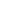  	Программа по литературному чтению на уровне начального общего образования составлена на основе требований к результатам освоения программы начального общего образования ФГОС НОО, а также ориентирована на целевые приоритеты духовно-нравственного развития, воспитания и социализации обучающихся, сформулированные в федеральной рабочей программе воспитания. Литературное чтение – один из ведущих учебных предметов уровня начального общего образования, который обеспечивает, наряду с достижением предметных результатов, становление базового умения, необходимого для успешного изучения других предметов и дальнейшего обучения, читательской грамотности и закладывает основы интеллектуального, речевого, эмоционального, духовно-нравственного развития обучающихся. Литературное чтение призвано ввести обучающегося в мир художественной литературы, обеспечить формирование навыков смыслового чтения, способов и приёмов работы с различными видами текстов и книгой, знакомство с детской литературой и с учётом этого направлено на общее и литературное развитие обучающегося, реализацию творческих способностей обучающегося, а также на обеспечение преемственности в изучении систематического курса литературы. Приоритетная цель обучения литературному чтению – становление грамотного читателя, мотивированного к использованию читательской деятельности как средства самообразования и саморазвития, осознающего роль чтения в успешности обучения и повседневной жизни, эмоционально откликающегося на прослушанное или прочитанное произведение.           Приобретённые обучающимися знания, полученный опыт решения учебных задач, а также сформированность предметных и универсальных действий в процессе изучения литературного чтения станут фундаментом обучения на уровне основного общего образования, а также будут востребованы в жизни.Общее число часов, рекомендованных для изучения литературного чтения 540 часов (4 часа в неделю в каждом классе): в 1 классе – 132 часа, во 2–4 классах – по 136 часов.  Достижение цели изучения литературного чтения определяется решением следующих задач:формирование у обучающихся положительной мотивации к систематическому чтению и слушанию художественной литературы и произведений устного народного творчества;достижение необходимого для продолжения образования уровня общего речевого развития;осознание значимости художественной литературы и произведений устного народного творчества для всестороннего развития личности человека;первоначальное представление о многообразии жанров художественных произведений и произведений устного народного творчества;овладение элементарными умениями анализа и интерпретации текста, осознанного использования при анализе текста изученных литературных понятий в соответствии с представленными предметными результатами по классам;овладение техникой смыслового чтения вслух, обеспечивающей понимание и использование информации для решения учебных задач.Программа по литературному чтению представляет вариант распределения предметного содержания по годам обучения с характеристикой планируемых результатов. Содержание программы по литературному чтению раскрывает следующие направления литературного образования обучающегося: речевая и читательская деятельности, круг чтения, творческая деятельность.В основу отбора произведений для литературного чтения положены общедидактические принципы обучения: соответствие возрастным возможностям и особенностям восприятия обучающимися фольклорных произведений и литературных текстов; представленность в произведениях нравственно-эстетических ценностей, культурных традиций народов России, отдельных произведений выдающихся представителей мировой детской литературы.          Важным принципом отбора содержания программы по литературному чтению является представленность разных жанров, видов и стилей произведений, обеспечивающих формирование функциональной литературной грамотности обучающегося, а также возможность достижения метапредметных результатов, способности обучающегося воспринимать различные учебные тексты при изучении других предметов учебного плана начального общего образования. Планируемые результаты изучения литературного чтения включают личностные, метапредметные результаты за период обучения, а также предметные достижения обучающегося за каждый год обучения на уровне начального общего образования.Литературное чтение является преемственным по отношению к учебному предмету «Литература», который изучается на уровне основного общего образования. Освоение программы по литературному чтению в 1 классе начинается вводным интегрированным учебным курсом «Обучение грамоте». Содержание литературного чтения, реализуемого в период обучения грамоте, представлено в программе по русскому языку. После периода обучения грамоте начинается раздельное изучение русского языка и литературного чтения. Содержание обучения в 1 классе. Сказка фольклорная (народная) и литературная (авторская). Восприятие текста произведений художественной литературы и устного народного творчества (не менее четырёх произведений). Фольклорная и литературная (авторская) сказка: сходство и различия. Реальность и волшебство в сказке. Событийная сторона сказок: последовательность событий в фольклорной (народной) и литературной (авторской) сказке. Отражение сюжета в иллюстрациях. Герои сказочных произведений. Нравственные ценности и идеи в русских народных и литературных (авторских) сказках, поступки, отражающие нравственные качества (отношение к природе, людям, предметам). Произведения для чтения: народные сказки о животных, например, «Лисица и тетерев», «Лиса и рак» и другие, литературные (авторские) сказки, например, К.Д. Ушинского «Петух и собака», сказки В.Г. Сутеева «Кораблик», «Под грибом» и другие (по выбору).Произведения о детях. Понятие «тема произведения» (общее представление): чему посвящено, о чём рассказывает. Главная мысль произведения: его основная идея (чему учит? какие качества воспитывает?). Произведения одной темы, но разных жанров: рассказ, стихотворение (общее представление на примере не менее шести произведений К.Д. Ушинского, Л.Н. Толстого, Е.А. Пермяка, В.А. Осеевой, А.Л. Барто, Ю.И. Ермолаева и других). Характеристика героя произведения, общая оценка поступков. Понимание заголовка произведения, его соотношения с содержанием произведения и его идеей. Осознание нравственно-этических понятий: друг, дружба, забота, труд, взаимопомощь.Произведения для чтения: К.Д. Ушинский «Худо тому, кто добра не делает никому», Л.Н. Толстой «Косточка», Е.А. Пермяк «Торопливый ножик», В.А. Осеева «Три товарища», А.Л. Барто «Я – лишний», Ю.И. Ермолаев «Лучший друг» и другие (по выбору).Произведения о родной природе. Восприятие и самостоятельное чтение произведений о природе (на примере трёх–четырёх доступных произведений А.К. Толстого, А.Н. Плещеева, Е.Ф. Трутневой, С.Я. Маршака и другие). Тема поэтических произведений: звуки и краски природы, времена года, человек и природа; Родина, природа родного края. Особенности стихотворной речи, сравнение с прозаической: рифма, ритм (практическое ознакомление). Настроение, которое рождает поэтическое произведение. Отражение нравственной идеи в произведении: любовь к Родине, природе родного края. Иллюстрация к произведению как отражение эмоционального отклика на произведение. Роль интонации при выразительном чтении. Интонационный рисунок выразительного чтения: ритм, темп, сила голоса. Устное народное творчество: малые фольклорные жанры (не менее шести произведений). Многообразие малых жанров устного народного творчества: потешка, загадка, пословица, их назначение (веселить, потешать, играть, поучать). Особенности разных малых фольклорных жанров. Потешка – игровой народный фольклор. Загадка – средство воспитания живости ума, сообразительности. Пословицы – проявление народной мудрости, средство воспитания понимания жизненных правил. Произведения для чтения: потешки, загадки, пословицы.Произведения о братьях наших меньших (три-четыре автора по выбору) – герои произведений. Цель и назначение произведений о взаимоотношениях человека и животных воспитание добрых чувств и бережного отношения к животным. Виды текстов: художественный и научно-познавательный, их сравнение. Характеристика героя: описание его внешности, действий, нравственно-этических понятий: любовь и забота о животных.Произведения для чтения: В.В. Бианки «Лис и Мышонок», Е.И. Чарушин «Про Томку», М.М. Пришвин «Ёж», Н.И. Сладков «Лисица и Ёж» и другие. Произведения о маме. Восприятие и самостоятельное чтение произведений о маме (не менее одного автора по выбору, на примере произведений Е.А. Благининой, А.Л. Барто, А.В. Митяева и других). Осознание нравственно-этических понятий: чувство любви как привязанность одного человека к другому (матери к ребёнку, детей к матери, близким), проявление любви и заботы о родных людях. Произведения для чтения: Е.А. Благинина «Посидим в тишине», А.Л. Барто «Мама», А.В. Митяев «За что я люблю маму» и другие (по выбору). Фольклорные и авторские произведения о чудесах и фантазии (не менее трёх произведений). Способность автора произведения находить чудесное в каждом жизненном проявлении, необычное в обыкновенных явлениях окружающего мира. Сочетание в произведении реалистических событий с необычными, сказочными, фантастическими. Произведения для чтения: Р.С. Сеф «Чудо», В.В. Лунин «Я видел чудо», Б.В. Заходер «Моя Вообразилия», Ю.П. Мориц «Сто фантазий» и другие (по выбору). Библиографическая культура (работа с детской книгой). Представление о том, что книга – источник необходимых знаний. Обложка, оглавление, иллюстрации как элементы ориентировки в книге. Умение использовать тематический каталог при выборе книг в библиотеке. Изучение литературного чтения в 1 классе способствует освоению на пропедевтическом уровне ряда универсальных учебных действий: познавательных универсальных учебных действий, коммуникативных универсальных учебных действий, регулятивных универсальных учебных действий, совместной деятельности. Базовые логические действия как часть познавательных универсальных учебных действий способствуют формированию умений:читать вслух целыми словами без пропусков и перестановок букв и слогов доступные по восприятию и небольшие по объёму прозаические и стихотворные произведения;понимать фактическое содержание прочитанного или прослушанного текста;ориентироваться в терминах и понятиях: фольклор, малые фольклорные жанры, тема, идея, заголовок, содержание произведения, сказка (фольклорная и литературная), автор, герой, рассказ, стихотворение (в пределах изученного);различать и группировать произведения по жанрам (загадки, пословицы, сказки (фольклорная и литературная), стихотворение, рассказ);анализировать текст: определять тему, устанавливать последовательность событий в произведении, характеризовать героя, давать положительную или отрицательную оценку его поступкам, задавать вопросы по фактическому содержанию;сравнивать произведения по теме, настроению, которое оно вызывает. Работа с информацией как часть познавательных универсальных учебных действий способствует формированию умений:понимать, что текст произведения может быть представлен в иллюстрациях, различных видах зрительного искусства (фильм, спектакль и другие);соотносить иллюстрацию с текстом произведения, читать отрывки из текста, которые соответствуют иллюстрации.Коммуникативные универсальные учебные действия (далее – УУД) способствуют формированию умений:читать наизусть стихотворения, соблюдать орфоэпические и пунктуационные нормы;участвовать в беседе по обсуждению прослушанного или прочитанного текста: слушать собеседника, отвечать на вопросы, высказывать своё отношение к обсуждаемой проблеме;пересказывать (устно) содержание произведения с использованием вопросов, рисунков, предложенного плана;объяснять своими словами значение изученных понятий;описывать своё настроение после слушания (чтения) стихотворений, сказок, рассказов. Регулятивные универсальные учебные действия способствуют формированию умений:понимать и удерживать поставленную учебную задачу, в случае необходимости обращаться за помощью к педагогическому работнику;проявлять желание самостоятельно читать, совершенствовать свой навык чтения; с помощью учителя оценивать свои успехи (трудности) в освоении читательской деятельности. Совместная деятельность способствует формированию умений:проявлять желание работать в парах, небольших группах;проявлять культуру взаимодействия, терпение, умение договариваться, ответственно выполнять свою часть работы.Содержание обучения во 2 классе.О нашей Родине. Круг чтения: произведения о Родине (на примере не менее трёх произведений И.С. Никитина, Ф.П. Савинова, А.А. Прокофьева и других). Патриотическое звучание произведений о родном крае и природе. Отражение в произведениях нравственно-этических понятий: любовь к Родине, родному краю, Отечеству. Анализ заголовка, соотнесение его с главной мыслью и идеей произведения. Отражение темы Родины в изобразительном искусстве (пейзажи И.И. Левитана, И.И. Шишкина, В.Д. Поленова и других).Произведения для чтения: И.С. Никитин «Русь», Ф.П. Савинов «Родина», А.А. Прокофьев «Родина» и другие (по выбору). Фольклор (устное народное творчество). Произведения малых жанров фольклора (потешки, считалки, пословицы, скороговорки, небылицы, загадки по выбору). Шуточные фольклорные произведения, скороговорки, небылицы. Особенности скороговорок, их роль в речи. Игра со словом, «перевёртыш событий» как основа построения небылиц. Ритм и счёт как основные средства выразительности и построения считалки. Народные песни, их особенности. Загадка как жанр фольклора, тематические группы загадок. Сказка – выражение народной мудрости, нравственная идея фольклорных сказок. Особенности сказок разного вида (о животных, бытовые, волшебные). Особенности сказок о животных: сказки народов России. Бытовая сказка: герои, место действия, особенности построения и языка. Диалог в сказке. Понятие о волшебной сказке (общее представление): наличие присказки, постоянные эпитеты, волшебные герои. Фольклорные произведения народов России: отражение в сказках народного быта и культуры.Произведения для чтения: потешки, считалки, пословицы, скороговорки, загадки, народные песни, русская народная сказка «Каша из топора», русская народная сказка «У страха глаза велики», русская народная сказка «Зимовье зверей», русская народная сказка «Снегурочка», сказки народов России (1-2 произведения) и другие. Звуки и краски родной природы в разные времена года. Тема природы в разные времена года (осень, зима, весна, лето) в произведениях литературы (по выбору, не менее пяти авторов). Эстетическое восприятие явлений природы (звуки, краски времён года). Средства выразительности при описании природы: сравнение и эпитет. Настроение, которое создаёт пейзажная лирика. Отражение темы «Времена года» в картинах художников (на примере пейзажей И.И. Левитана, В.Д. Поленова, А.И. Куинджи, И.И. Шишкина и других) и музыкальных произведениях (например, произведения П.И. Чайковского, А. Вивальди и других). Произведения для чтения: А.С. Пушкин «Уж небо осенью дышало…», «Вот север, тучи нагоняя…», А.А. Плещеев «Осень», А.К. Толстой «Осень. Обсыпается наш сад…», М.М. Пришвин «Осеннее утро», Г.А. Скребицкий «Четыре художника», Ф.И. Тютчев «Чародейкою Зимою», «Зима недаром злится», И.С. Соколов-Микитов «Зима в лесу», С.А. Есенин «Поёт зима – аукает…», И.З. Суриков «Лето» и другие. О детях и дружбе. Круг чтения: тема дружбы в художественном произведении (расширение круга чтения: не менее четырёх произведений, Н.Н. Носова, В.А. Осеевой, В.Ю. Драгунского, В.В. Лунина и других). Отражение в произведениях нравственно-этических понятий: дружба, терпение, уважение, помощь друг другу. Главная мысль произведения (идея). Герой произведения (введение понятия «главный герой»), его характеристика (портрет), оценка поступков. Произведения для чтения: Л.Н. Толстой «Филиппок», Е.А. Пермяк «Две пословицы», Ю.И. Ермолаев «Два пирожных», В.А. Осеева «Синие листья», Н.Н. Носов «На горке», «Заплатка», А.Л. Барто «Катя», В.В. Лунин «Я и Вовка», В.Ю. Драгунский «Тайное становится явным» и другие (по выбору). Мир сказок. Фольклорная (народная) и литературная (авторская) сказка: «бродячие» сюжеты (произведения по выбору, не менее четырёх). Фольклорная основа авторских сказок: сравнение сюжетов, героев, особенностей языка. Составление плана произведения: части текста, их главные темы. Иллюстрации, их значение в раскрытии содержания произведения.Произведения для чтения: народная сказка «Золотая рыбка», А.С. Пушкин «Сказка о рыбаке и рыбке», народная сказка «Морозко», В.Ф. Одоевский «Мороз Иванович», В.И. Даль «Девочка Снегурочка» и другие.О братьях наших меньших. Жанровое многообразие произведений о животных (песни, загадки, сказки, басни, рассказы, стихотворения; произведения по выбору, не менее пяти авторов). Дружба людей и животных – тема литературы (произведения Е.И. Чарушина, В.В. Бианки, С.В. Михалкова, Б.С. Житкова, М.М. Пришвина и других). Отражение образов животных в фольклоре (русские народные песни, загадки, сказки). Герои стихотворных и прозаических произведений о животных. Описание животных в художественном и научно-познавательном тексте. Нравственно-этические понятия: отношение человека к животным (любовь и забота). Особенности басни как жанра литературы, прозаические и стихотворные басни (на примере произведений И.А. Крылова, Л.Н. Толстого). Мораль басни как нравственный урок (поучение). Знакомство с художниками-иллюстраторами, анималистами (без использования термина): Е.И. Чарушин, В.В. Бианки. Произведения для чтения: И.А. Крылов «Лебедь, Щука и Рак», Л.Н. Толстой «Лев и мышь», М.М. Пришвин «Ребята и утята», Б.С. Житков «Храбрый утёнок», В.Д. Берестов «Кошкин щенок», В.В. Бианки «Музыкант», Е.И. Чарушин «Страшный рассказ», С.В. Михалков «Мой щенок» и другие (по выбору). О наших близких, о семье. Тема семьи, детства, взаимоотношений взрослых и детей в творчестве писателей и фольклорных произведениях (по выбору). Отражение нравственных семейных ценностей в произведениях о семье: любовь и сопереживание, уважение и внимание к старшему поколению, радость общения и защищённость в семье. Тема художественных произведений: Международный женский день, День Победы. Произведения для чтения: Л.Н. Толстой «Отец и сыновья», А.А. Плещеев «Песня матери», В.А. Осеева «Сыновья», С.В. Михалков «Быль для детей», С.А. Баруздин «Салют» и другие (по выбору). Зарубежная литература. Круг чтения: литературная (авторская) сказка (не менее двух произведений): зарубежные писатели-сказочники (Ш. Перро, Х.-К. Андерсен и другие). Характеристика авторской сказки: герои, особенности построения и языка. Сходство тем и сюжетов сказок разных народов. Составление плана художественного произведения: части текста, их главные темы. Иллюстрации, их значение в раскрытии содержания произведения.Произведения для чтения: Ш. Перро «Кот в сапогах», Х.-К. Андерсен «Пятеро из одного стручка» и другие (по выбору). Библиографическая культура (работа с детской книгой и справочной литературой). Книга как источник необходимых знаний. Элементы книги: содержание или оглавление, аннотация, иллюстрация. Выбор книг на основе рекомендательного списка, тематические картотеки библиотеки. Книга учебная, художественная, справочная. Изучение литературного чтения во 2 классе способствует освоению на пропедевтическом уровне ряда универсальных учебных действий: познавательных универсальных учебных действий, коммуникативных универсальных учебных действий, регулятивных универсальных учебных действий, совместной деятельности.  Базовые логические и исследовательские действия как часть познавательных универсальных учебных действий способствуют формированию умений:читать вслух целыми словами без пропусков и перестановок букв и слогов доступные по восприятию и небольшие по объёму прозаические и стихотворные произведения (без отметочного оценивания);сравнивать и группировать различные произведения по теме (о Родине, о родной природе, о детях, о животных, о семье, о чудесах и превращениях), по жанрам (произведения устного народного творчества, сказка (фольклорная и литературная), рассказ, басня, стихотворение);характеризовать (кратко) особенности жанров (произведения устного народного творчества, литературная сказка, рассказ, басня, стихотворение);анализировать текст сказки, рассказа, басни: определять тему, главную мысль произведения, находить в тексте слова, подтверждающие характеристику героя, оценивать его поступки, сравнивать героев по предложенному алгоритму, устанавливать последовательность событий (действий) в сказке и рассказе;анализировать текст стихотворения: называть особенности жанра (ритм, рифма), находить в тексте сравнения, эпитеты, слова в переносном значении, объяснять значение незнакомого слова с использованием контекста и по словарю. Работа с информацией как часть познавательных универсальных учебных действий способствует формированию умений:соотносить иллюстрации с текстом произведения;ориентироваться в содержании книги, каталоге, выбирать книгу по автору, каталогу на основе рекомендованного списка;по информации, представленной в оглавлении, в иллюстрациях предполагать тему и содержание книги;пользоваться словарями для уточнения значения незнакомого слова. Коммуникативные универсальные учебные действия способствуют формированию умений:участвовать в диалоге: отвечать на вопросы, кратко объяснять свои ответы, дополнять ответы других участников, составлять свои вопросы и высказывания на заданную тему;пересказывать подробно и выборочно прочитанное произведение;обсуждать (в парах, группах) содержание текста, формулировать (устно) простые выводы на основе прочитанного (прослушанного) произведения;описывать (устно) картины природы;сочинять по аналогии с прочитанным загадки, рассказы, небольшие сказки;участвовать в инсценировках и драматизации отрывков из художественных произведений.Регулятивные универсальные учебные действия способствуют формированию умений:оценивать своё эмоциональное состояние, возникшее при прочтении (слушании) произведения;удерживать в памяти последовательность событий прослушанного (прочитанного) текста;контролировать выполнение поставленной учебной задачи при чтении(слушании) произведения;проверять (по образцу) выполнение поставленной учебной задачи. Совместная деятельность способствует формированию умений:выбирать себе партнёров по совместной деятельности;распределять работу, договариваться, приходить к общему решению, отвечать за общий результат работы.Содержание обучения в 3 классе. О Родине и её истории. Любовь к Родине и её история – важные темы произведений литературы (произведения одного-двух авторов по выбору). Чувство любви к Родине, сопричастность к прошлому и настоящему своей страны и родного края – главные идеи, нравственные ценности, выраженные в произведениях о Родине. Образ Родины в стихотворных и прозаических произведениях писателей и поэтов ХIХ и ХХ веков. Осознание нравственно-этических понятий: любовь к родной стороне, малой родине, гордость за красоту и величие своей Отчизны. Роль и особенности заголовка произведения. Репродукции картин как иллюстрации к произведениям о Родине. Использование средств выразительности при чтении вслух: интонация, темп, ритм, логические ударения. Произведения для чтения: К.Д. Ушинский «Наше отечество», М.М. Пришвин «Моя Родина», С.А. Васильев «Россия», Н.П. Кончаловская «Наша древняя столица» (отрывки) и другие (по выбору). Фольклор (устное народное творчество). Круг чтения: малые жанры фольклора (пословицы, потешки, считалки, небылицы, скороговорки, загадки, по выбору). Знакомство с видами загадок. Пословицы народов России (значение, характеристика, нравственная основа). Книги и словари, созданные В.И. Далем. Активный словарь устной речи: использование образных слов, пословиц и поговорок, крылатых выражений. Нравственные ценности в фольклорных произведениях народов России. Фольклорная сказка как отражение общечеловеческих ценностей и нравственных правил. Виды сказок (о животных, бытовые, волшебные). Художественные особенности сказок: построение (композиция), язык (лексика). Характеристика героя, волшебные помощники, иллюстрация как отражение сюжета волшебной сказки (например, картины В.М. Васнецова, иллюстрации И.Я. Билибина и других). Отражение в сказках народного быта и культуры. Составление плана сказки. Круг чтения: народная песня. Чувства, которые рождают песни, темы песен. Описание картин природы как способ рассказать в песне о родной земле. Былина как народный песенный сказ о важном историческом событии. Фольклорные особенности жанра былин: язык (напевность исполнения, выразительность), характеристика главного героя (где жил, чем занимался, какими качествами обладал). Характеристика былин как героического песенного сказа, их особенности (тема, язык). Язык былин, устаревшие слова, их место в былине и представление в современной лексике. Репродукции картин как иллюстрации к эпизодам фольклорного произведения. Произведения для чтения: малые жанры фольклора, русская народная сказка «Иван-царевич и серый волк», былина об Илье Муромце и другие (по выбору).Творчество А.С. Пушкина. А.С. Пушкин – великий русский поэт. Лирические произведения А.С. Пушкина: средства художественной выразительности (сравнение, эпитет); рифма, ритм. Литературные сказки А.С. Пушкина в стихах (по выбору, например, «Сказка о царе Салтане, о сыне его славном и могучем богатыре князе Гвидоне Салтановиче и о прекрасной царевне Лебеди»). Нравственный смысл произведения, структура сказочного текста, особенности сюжета, приём повтора как основа изменения сюжета. Связь пушкинских сказок с фольклорными. Положительные и отрицательные герои, волшебные помощники, язык авторской сказки. И.Я. Билибин – иллюстратор сказок А.С. Пушкина.Произведения для чтения: А.С. Пушкин «Сказка о царе Салтане, о сыне его славном и могучем богатыре князе Гвидоне Салтановиче и о прекрасной царевне Лебеди», «В тот год осенняя погода…», «Опрятней модного паркета…» и другие (по выбору).Творчество И.А. Крылова. Басня – произведение-поучение, которое помогает увидеть свои и чужие недостатки. Иносказание в баснях. И.А. Крылов – великий русский баснописец. Басни И.А. Крылова (не менее двух): назначение, темы и герои, особенности языка. Явная и скрытая мораль басен. Использование крылатых выражений в речи.Произведения для чтения: И.А. Крылов «Ворона и Лисица», «Лисица и виноград», «Мартышка и очки» и другие (по выбору). Картины природы в произведениях поэтов и писателей ХIХ–ХХ веков. Лирические произведения как способ передачи чувств людей, автора. Картины природы в произведениях поэтов и писателей (не менее пяти авторов по выбору): Ф.И. Тютчев, А.А. Фет, А.Н. Майков, Н.А. Некрасов, А.А. Блок, С.А. Есенин, И.А. Бунин, А.П. Чехов, К.Г. Паустовский и другие. Чувства, вызываемые лирическими произведениями. Средства выразительности в произведениях лирики: эпитеты, синонимы, антонимы, сравнения. Звукопись, её выразительное значение. Олицетворение как одно из средств выразительности лирического произведения. Живописные полотна как иллюстрация к лирическому произведению: пейзаж. Сравнение средств создания пейзажа в тексте-описании (эпитеты, сравнения, олицетворения), в изобразительном искусстве (цвет, композиция), в произведениях музыкального искусства (тон, темп, мелодия). Произведения для чтения: Ф.И. Тютчев «Есть в осени первоначальной…», А.А. Фет «Кот поёт, глаза прищуря», «Мама! Глянь-ка из окошка…», А.Н. Майков «Осень», С.А. Есенин «Берёза», Н.А. Некрасов «Железная дорога» (отрывок), А.А. Блок «Ворона», И.А. Бунин «Первый снег» и другие (по выбору).Творчество Л.Н. Толстого. Жанровое многообразие произведений Л.Н. Толстого: сказки, рассказы, басни, быль (не менее трёх произведений). Рассказ как повествование: связь содержания с реальным событием. Структурные части произведения (композиция): начало, завязка действия, кульминация, развязка. Эпизод как часть рассказа. Различные виды планов. Сюжет рассказа: основные события, главные герои, различение рассказчика и автора произведения. Художественные особенности текста-описания, текста-рассуждения.Произведения для чтения: Л.Н. Толстой «Лебеди», «Зайцы», «Прыжок», «Акула» и другие.Литературная сказка. Литературная сказка русских писателей (не менее двух). Круг чтения: произведения В.М. Гаршина, М. Горького, И.С. Соколова-Микитова и других. Особенности авторских сказок (сюжет, язык, герои). Составление аннотации.Произведения для чтения: В.М. Гаршин «Лягушка-путешественница», И.С. Соколов-Микитов «Листопадничек», М. Горький «Случай с Евсейкой» и другие (по выбору). Произведения о взаимоотношениях человека и животных. Человек и его отношения с животными: верность, преданность, забота и любовь. Круг чтения (по выбору, не менее четырёх произведений): произведения Д.Н. Мамина-Сибиряка, К.Г. Паустовского, М.М. Пришвина, Б.С. Житкова. Особенности рассказа: тема, герои, реальность событий, композиция, объекты описания (портрет героя, описание интерьера). Произведения для чтения: Б.С. Житков «Про обезьянку», К.Г. Паустовский «Барсучий нос», «Кот-ворюга», Д.Н. Мамин-Сибиряк «Приёмыш» и другие (по выбору). Произведения о детях. Дети – герои произведений: раскрытие тем «Разные детские судьбы», «Дети на войне». Отличие автора от героя и рассказчика. Герой художественного произведения: время и место проживания, особенности внешнего вида и характера. Историческая обстановка как фон создания произведения: судьбы крестьянских детей, дети на войне (произведения по выбору двух–трёх авторов). Основные события сюжета, отношение к ним героев произведения. Оценка нравственных качеств, проявляющихся в военное время. Произведения для чтения: Л. Пантелеев «На ялике», А. Гайдар «Тимур и его команда» (отрывки), Л. Кассиль и другие (по выбору).Юмористические произведения. Комичность как основа сюжета. Герой юмористического произведения. Средства выразительности текста юмористического содержания: преувеличение. Авторы юмористических рассказов (не менее двух произведений): М.М. Зощенко, Н.Н. Носов, В.Ю. Драгунский и другие (по выбору).Произведения для чтения: В.Ю. Драгунский «Денискины рассказы» (1–2 произведения), Н.Н. Носов «Весёлая семейка» и другие (по выбору).Зарубежная литература. Круг чтения (произведения двух-трёх авторов по выбору): литературные сказки Ш. Перро, Х.-К. Андерсена, Р. Киплинга. Особенности авторских сказок (сюжет, язык, герои). Рассказы зарубежных писателей о животных. Известные переводчики зарубежной литературы: С.Я. Маршак, К.И. Чуковский, Б.В. Заходер.  Произведения для чтения: Х.-К. Андерсен «Гадкий утёнок», Ш. Перро «Подарок феи» и другие (по выбору). Библиографическая культура (работа с детской книгой и справочной литературой). Ценность чтения художественной литературы и фольклора, осознание важности читательской деятельности. Использование с учётом учебных задач аппарата издания (обложка, оглавление, аннотация, предисловие, иллюстрации). Правила юного читателя. Книга как особый вид искусства. Общее представление о первых книгах на Руси, знакомство с рукописными книгами. Изучение литературного чтения в 3 классе способствует освоению ряда универсальных учебных действий: познавательных универсальных учебных действий, коммуникативных универсальных учебных действий, регулятивных универсальных учебных действий, совместной деятельности.  Базовые логические и исследовательские действия как часть познавательных универсальных учебных действий способствуют формированию умений:читать доступные по восприятию и небольшие по объёму прозаические и стихотворные произведения;различать сказочные и реалистические, лирические и эпические, народные и авторские произведения;анализировать текст: обосновывать принадлежность к жанру, определять тему и главную мысль, делить текст на части, озаглавливать их, находить в тексте заданный эпизод, определять композицию произведения, характеризовать героя;конструировать план текста, дополнять и восстанавливать нарушенную последовательность;сравнивать произведения, относящиеся к одной теме, но разным жанрам; произведения одного жанра, но разной тематики;исследовать текст: находить описания в произведениях разных жанров (портрет, пейзаж, интерьер).Работа с информацией как часть познавательных универсальных учебных действий способствуют формированию умений:сравнивать информацию словесную (текст), графическую или изобразительную (иллюстрация), звуковую (музыкальное произведение);подбирать иллюстрации к тексту, соотносить произведения литературы и изобразительного искусства по тематике, настроению, средствам выразительности;выбирать книгу в библиотеке в соответствии с учебной задачей; составлять аннотацию. Коммуникативные универсальные учебные действия способствуют формированию умений:читать текст с разными интонациями, передавая своё отношение к событиям, героям произведения;формулировать вопросы по основным событиям текста;пересказывать текст (подробно, выборочно, с изменением лица);выразительно исполнять стихотворное произведение, создавая соответствующее настроение;сочинять простые истории (сказки, рассказы) по аналогии. Регулятивные универсальные учебные способствуют формированию умений:понимать цель чтения, удерживать её в памяти, использовать в зависимости от учебной задачи вид чтения, контролировать реализацию поставленной задачи чтения;оценивать качество своего восприятия текста на слух;выполнять действия контроля (самоконтроля) и оценки процесса и результата деятельности, при необходимости вносить коррективы в выполняемые действия.Совместная деятельность способствует формированию умений:участвовать в совместной деятельности: выполнять роли лидера, подчинённого, соблюдать равноправие и дружелюбие;в коллективной театрализованной деятельности читать по ролям, инсценировать несложные произведения фольклора и художественной литературы; выбирать роль, договариваться о манере её исполнения в соответствии с общим замыслом;осуществлять взаимопомощь, проявлять ответственность при выполнении своей части работы, оценивать свой вклад в общее дело.Содержание обучения в 4 классе. О Родине, героические страницы истории. Наше Отечество, образ родной земли в стихотворных и прозаических произведениях писателей и поэтов ХIХ и ХХ веков (по выбору, не менее четырёх, например, произведения С.Т. Романовского, А.Т. Твардовского, С.Д. Дрожжина, В.М. Пескова и другие). Представление о проявлении любви к родной земле в литературе разных народов (на примере писателей родного края, представителей разных народов России). Страницы истории России, великие люди и события: образы Александра Невского, Михаила Кутузова и других выдающихся защитников Отечества в литературе для детей. Отражение нравственной идеи: любовь к Родине. Героическое прошлое России, тема Великой Отечественной войны в произведениях литературы (на примере рассказов Л.А. Кассиля, С.П. Алексеева). Осознание понятия: поступок, подвиг. Круг чтения: народная и авторская песня: понятие исторической песни, знакомство с песнями на тему Великой Отечественной войны (2–3 произведения по выбору). Произведения для чтения: С.Д. Дрожжин «Родине», В.М. Песков «Родине», А.Т. Твардовский «О Родине большой и малой» (отрывок), С.Т. Романовский «Ледовое побоище», С.П. Алексеев (1–2 рассказа военно-исторической тематики) и другие (по выбору). Фольклор (устное народное творчество). Фольклор как народная духовная культура (произведения по выбору). Многообразие видов фольклора: словесный, музыкальный, обрядовый (календарный). Культурное значение фольклора для появления художественной литературы. Малые жанры фольклора (назначение, сравнение, классификация). Собиратели фольклора (А.Н. Афанасьев, В.И. Даль). Виды сказок: о животных, бытовые, волшебные. Отражение в произведениях фольклора нравственных ценностей, быта и культуры народов мира. Сходство фольклорных произведений разных народов по тематике, художественным образам и форме («бродячие» сюжеты). Круг чтения: былина как эпическая песня о героическом событии. Герой былины – защитник страны. Образы русских богатырей: Ильи Муромца, Алёши Поповича, Добрыни Никитича, Никиты Кожемяки (где жил, чем занимался, какими качествами обладал). Средства художественной выразительности в былине: устойчивые выражения, повторы, гипербола. Устаревшие слова, их место в былине и представление в современной лексике. Народные былинно-сказочные темы в творчестве художника В.М. Васнецова. Произведения для чтения: произведения малых жанров фольклора, народные сказки (2–3 сказки по выбору), сказки народов России (2–3 сказки по выбору), былины из цикла об Илье Муромце, Алёше Поповиче, Добрыне Никитиче (1–2 по выбору).  Творчество А.С. Пушкина. Картины природы в лирических произведениях А.С. Пушкина. Средства художественной выразительности в стихотворном произведении (сравнение, эпитет, олицетворение) на примере 2-3 произведений. Литературные сказки А.С. Пушкина в стихах: «Сказка о мёртвой царевне и о семи богатырях». Фольклорная основа авторской сказки. Положительные и отрицательные герои, волшебные помощники, язык авторской сказки.Произведения для чтения: А.С. Пушкин «Сказка о мёртвой царевне и о семи богатырях», «Няне», «Осень» (отрывки), «Зимняя дорога» и другие.  Творчество И.А. Крылова. Представление о басне как лиро-эпическом жанре. Круг чтения: басни на примере произведений И.А. Крылова, И.И. Хемницера, Л.Н. Толстого, С.В. Михалкова. Басни стихотворные и прозаические (не менее трёх). Развитие событий в басне, её герои (положительные, отрицательные). Аллегория в баснях. Сравнение басен: назначение, темы и герои, особенности языка.  Произведения для чтения: Крылов И.А. «Стрекоза и муравей», «Квартет», И.И. Хемницер «Стрекоза», Л.Н. Толстой «Стрекоза и муравьи» и другие.  Творчество М.Ю. Лермонтова. Круг чтения: лирические произведения М.Ю. Лермонтова (не менее трёх). Средства художественной выразительности (сравнение, эпитет, олицетворение); рифма, ритм. Метафора как «свёрнутое» сравнение. Строфа как элемент композиции стихотворения. Переносное значение слов в метафоре. Метафора в стихотворениях М.Ю. Лермонтова.Произведения для чтения: М.Ю. Лермонтов «Утёс», «Парус», «Москва, Москва! …Люблю тебя как сын…» и другие. Литературная сказка. Тематика авторских стихотворных сказок (две-три по выбору). Герои литературных сказок (произведения П.П. Ершова, П.П. Бажова, С.Т. Аксакова, С.Я. Маршака и другие). Связь литературной сказки с фольклорной: народная речь как особенность авторской сказки. Иллюстрации в сказке: назначение, особенности.Произведения для чтения: П.П. Бажов «Серебряное копытце», П.П. Ершов «Конёк-Горбунок», С.Т. Аксаков «Аленький цветочек» и другие. Картины природы в творчестве поэтов и писателей ХIХ‒ХХ веков. Лирика, лирические произведения как описание в стихотворной форме чувств поэта, связанных с наблюдениями, описаниями природы. Круг чтения: лирические произведения поэтов и писателей (не менее пяти авторов по выбору): В.А. Жуковский, И.С. Никитин, Е.А. Баратынский, Ф.И. Тютчев, А.А. Фет, Н.А. Некрасов, И.А. Бунин, А.А. Блок, К.Д. Бальмонт и другие. Темы стихотворных произведений, герой лирического произведения. Авторские приёмы создания художественного образа в лирике. Средства выразительности в произведениях лирики: эпитеты, синонимы, антонимы, сравнения, олицетворения, метафоры. Репродукция картины как иллюстрация к лирическому произведению.Произведения для чтения: В.А. Жуковский «Загадка», И.С. Никитин «В синем небе плывут над полями…», Ф.И. Тютчев «Как неожиданно и ярко», А.А. Фет «Весенний дождь», Е.А. Баратынский «Весна, весна! Как воздух чист…», И.А. Бунин «Листопад» (отрывки) и другие (по выбору). Творчество Л.Н. Толстого. Круг чтения (не менее трёх произведений): рассказ (художественный и научно-познавательный), сказки, басни, быль. Повесть как эпический жанр (общее представление). Значение реальных жизненных ситуаций в создании рассказа, повести. Отрывки из автобиографической повести Л.Н. Толстого «Детство». Особенности художественного текста-описания: пейзаж, портрет героя, интерьер. Примеры текста-рассуждения в рассказах Л.Н. Толстого. Произведения для чтения: Л.Н. Толстой «Детство» (отдельные главы), «Русак», «Черепаха» и другие (по выбору). Произведения о животных и родной природе. Взаимоотношения человека и животных, защита и охрана природы как тема произведений литературы. Круг чтения (не менее трёх авторов): на примере произведений А.И. Куприна, В.П. Астафьева, К.Г. Паустовского, М.М. Пришвина, Ю.И. Коваля и другие. Произведения для чтения: В.П. Астафьев «Капалуха», М.М. Пришвин «Выскочка» и другие (по выбору). Произведения о детях. Тематика произведений о детях, их жизни, играх и занятиях, взаимоотношениях с взрослыми и сверстниками (на примере произведений не менее трёх авторов): А.П. Чехова, Б.С. Житкова, Н.Г. Гарина-Михайловского, В.В. Крапивина и других. Словесный портрет героя как его характеристика. Авторский способ выражения главной мысли. Основные события сюжета, отношение к ним героев. Произведения для чтения: А.П. Чехов «Мальчики», Н.Г. Гарин-Михайловский «Детство Тёмы» (отдельные главы), М.М. Зощенко «О Лёньке и Миньке» (1–2 рассказа из цикла), К.Г. Паустовский «Корзина с еловыми шишками» и другие.Пьеса. Знакомство с новым жанром пьесой-сказкой. Пьеса – произведение литературы и театрального искусства (одна по выбору). Пьеса как жанр драматического произведения.Пьеса и сказка: драматическое и эпическое произведения. Авторские ремарки: назначение, содержание. Произведения для чтения: С.Я. Маршак «Двенадцать месяцев» и другие.  Юмористические произведения. Круг чтения (не менее двух произведений по выбору): юмористические произведения на примере рассказов М.М. Зощенко, В.Ю. Драгунского, Н.Н. Носова, В.В. Голявкина. Герои юмористических произведений. Средства выразительности текста юмористического содержания: гипербола. Юмористические произведения в кино и театре. Произведения для чтения: В.Ю. Драгунский «Денискины рассказы» (1–2 произведения по выбору), Н.Н. Носов «Витя Малеев в школе и дома» (отдельные главы) и другие.Зарубежная литература. Расширение круга чтения произведений зарубежных писателей. Литературные сказки Ш. Перро, Х.-К. Андерсена, братьев Гримм и других (по выбору). Приключенческая литература: произведения Д. Свифта, М. Твена. Произведения для чтения: Х.-К. Андерсен «Дикие лебеди», «Русалочка», Д. Свифт «Приключения Гулливера» (отдельные главы), М. Твен «Том Сойер» (отдельные главы) и другие (по выбору).Библиографическая культура (работа с детской книгой и справочной литературой). Польза чтения и книги: книга – друг и учитель. Правила читателя и способы выбора книги (тематический, систематический каталог). Виды информации в книге: научная, художественная, справочно-иллюстративный материал. Типы книг (изданий): книга-произведение, книга-сборник, собрание сочинений, периодическая печать, справочные издания. Работа с источниками периодической печати. Изучение литературного чтения в 4 классе способствует освоению ряда универсальных учебных действий: познавательных универсальных учебных действий, коммуникативных универсальных учебных действий, регулятивных универсальных учебных действий, совместной деятельности.  Базовые логические и исследовательские действия как часть познавательных универсальных учебных действий способствуют формированию умений:читать вслух целыми словами без пропусков и перестановок букв и слогов доступные по восприятию и небольшие по объёму прозаические и стихотворные произведения (без отметочного оценивания);читать про себя (молча), оценивать своё чтение с точки зрения понимания и запоминания текста;анализировать текст: определять главную мысль, обосновывать принадлежность к жанру, определять тему и главную мысль, находить в тексте заданный эпизод, устанавливать взаимосвязь между событиями, эпизодами текста;характеризовать героя и давать оценку его поступкам; сравнивать героев одного произведения по предложенным критериям, самостоятельно выбирать критерий сопоставления героев, их поступков (по контрасту или аналогии);составлять план (вопросный, номинативный, цитатный) текста, дополнять и восстанавливать нарушенную последовательность;исследовать текст: находить средства художественной выразительности (сравнение, эпитет, олицетворение, метафора), описания в произведениях разных жанров (пейзаж, интерьер), выявлять особенности стихотворного текста (ритм, рифма, строфа). Работа с информацией как часть познавательных универсальных учебных действий способствуют формированию умений:использовать справочную информацию для получения дополнительной информации в соответствии с учебной задачей;характеризовать книгу по её элементам (обложка, оглавление, аннотация, предисловие, иллюстрации, примечания и другие);выбирать книгу в библиотеке в соответствии с учебной задачей; составлять аннотацию. Коммуникативные универсальные учебные действия способствуют формированию умений:соблюдать правила речевого этикета в учебном диалоге, отвечать и задавать вопросы к учебным и художественным текстам;пересказывать текст в соответствии с учебной задачей;рассказывать о тематике детской литературы, о любимом писателе и его произведениях;оценивать мнение авторов о героях и своё отношение к ним;использовать элементы импровизации при исполнении фольклорных произведений;сочинять небольшие тексты повествовательного и описательного характера по наблюдениям, на заданную тему.Регулятивные универсальные учебные действия способствуют формированию умений:понимать значения чтения для самообразования и саморазвития; самостоятельно организовывать читательскую деятельность во время досуга;определять цель выразительного исполнения и работы с текстом;оценивать выступление (своё и других обучающихся) с точки зрения передачи настроения, особенностей произведения и героев;осуществлять контроль процесса и результата деятельности, устанавливать причины возникших ошибок и трудностей, проявлять способность предвидеть их в предстоящей работе.Совместная деятельность способствует формированию умений:участвовать в театрализованной деятельности: инсценировании (читать по ролям, разыгрывать сценки);соблюдать правила взаимодействия;ответственно относиться к своим обязанностям в процессе совместной деятельности, оценивать свой вклад в общее дело.Планируемые результаты освоения программы по литературному чтению на уровне начального общего образования.Личностные результаты освоения программы по литературному чтению достигаются в процессе единства учебной и воспитательной деятельности, обеспечивающей позитивную динамику развития личности обучающегося, ориентированную на процессы самопознания, саморазвития и самовоспитания. Личностные результаты освоения программы по литературному чтению отражают освоение обучающимися социально значимых норм и отношений, развитие позитивного отношения обучающихся к общественным, традиционным, социокультурным и духовно-нравственным ценностям, приобретение опыта применения сформированных представлений и отношений на практике.В результате изучения литературного чтения на уровне начального общего образования у обучающегося сформированы личностные результаты: 1) гражданско-патриотическое воспитание:становление ценностного отношения к своей Родине, малой родине, проявление интереса к изучению родного языка, истории и культуре Российской Федерации, понимание естественной связи прошлого и настоящего в культуре общества;осознание своей этнокультурной и российской гражданской идентичности, сопричастности к прошлому, настоящему и будущему своей страны и родного края, проявление уважения к традициям и культуре своего и других народов в процессе восприятия и анализа произведений выдающихся представителей русской литературы и творчества народов России;первоначальные представления о человеке как члене общества, о правах и ответственности, уважении и достоинстве человека, о нравственно-этических нормах поведения и правилах межличностных отношений.2) духовно-нравственное воспитание:освоение опыта человеческих взаимоотношений, проявление сопереживания, уважения, любви, доброжелательности и других моральных качеств к родным и другим людям, независимо от их национальности, социального статуса, вероисповедания;осознание этических понятий, оценка поведения и поступков персонажей художественных произведений в ситуации нравственного выбора;выражение своего видения мира, индивидуальной позиции посредством накопления и систематизации литературных впечатлений, разнообразных по эмоциональной окраске;неприятие любых форм поведения, направленных на причинение физического и морального вреда другим людям.3) эстетическое воспитание:проявление уважительного отношения и интереса к художественной культуре, к различным видам искусства, восприимчивость к традициям и творчеству своего и других народов, готовность выражать своё отношение в разных видах художественной деятельности;приобретение эстетического опыта слушания, чтения и эмоционально-эстетической оценки произведений фольклора и художественной литературы;понимание образного языка художественных произведений, выразительных средств, создающих художественный образ.4) трудовое воспитание:осознание ценности труда в жизни человека и общества, ответственное потребление и бережное отношение к результатам труда, навыки участия в различных видах трудовой деятельности, интерес к различным профессиям.5) экологическое воспитание:бережное отношение к природе, осознание проблем взаимоотношений человека и животных, отражённых в литературных произведениях;неприятие действий, приносящих вред окружающей среде.6) ценности научного познания:ориентация в деятельности на первоначальные представления о научной картине мира, понимание важности слова как средства создания словесно-художественного образа, способа выражения мыслей, чувств, идей автора;овладение смысловым чтением для решения различного уровня учебных и жизненных задач;потребность в самостоятельной читательской деятельности, саморазвитии средствами литературы, развитие познавательного интереса, активности, инициативности, любознательности и самостоятельности в познании произведений фольклора и художественной литературы, творчества писателей.В результате изучения литературного чтения на уровне начального общего образования у обучающегося будут сформированы познавательные универсальные учебные действия, коммуникативные универсальные учебные действия, регулятивные универсальные учебные действия, совместная деятельность. У обучающегося будут сформированы следующие базовые логические действия как часть познавательных универсальных учебных действий:сравнивать произведения по теме, главной мысли, жанру, соотносить произведение и его автора, устанавливать основания для сравнения произведений, устанавливать аналогии;объединять произведения по жанру, авторской принадлежности;определять существенный признак для классификации, классифицировать произведения по темам, жанрам;находить закономерности и противоречия при анализе сюжета (композиции), восстанавливать нарушенную последовательность событий (сюжета), составлять аннотацию, отзыв по предложенному алгоритму;выявлять недостаток информации для решения учебной (практической) задачи на основе предложенного алгоритма;устанавливать причинно-следственные связи в сюжете фольклорного и художественного текста, при составлении плана, пересказе текста, характеристике поступков героев.У обучающегося будут сформированы следующие базовые исследовательские действия как часть познавательных универсальных учебных действий:определять разрыв между реальным и желательным состоянием объекта (ситуации) на основе предложенных учителем вопросов;формулировать с помощью учителя цель, планировать изменения объекта, ситуации;сравнивать несколько вариантов решения задачи, выбирать наиболее подходящий (на основе предложенных критериев); формулировать выводы и подкреплять их доказательствами на основе результатов проведённого наблюдения (опыта, классификации, сравнения, исследования);прогнозировать возможное развитие процессов, событий и их последствия в аналогичных или сходных ситуациях.У обучающегося будут сформированы умения работать с информацией как часть познавательных универсальных учебных действий:выбирать источник получения информации;находить в предложенном источнике информацию, представленную в явном виде, согласно заданному алгоритму;распознавать достоверную и недостоверную информацию самостоятельно или на основании предложенного учителем способа её проверки;соблюдать с помощью взрослых (учителей, родителей (законных представителей) правила информационной безопасности при поиске информации в Интернете;анализировать и создавать текстовую, видео, графическую, звуковую информацию в соответствии с учебной задачей;самостоятельно создавать схемы, таблицы для представления информации.У обучающегося будут сформированы умения общения как часть коммуникативных универсальных учебных действий:воспринимать и формулировать суждения, выражать эмоции в соответствии с целями и условиями общения в знакомой среде;проявлять уважительное отношение к собеседнику, соблюдать правила ведения диалога и дискуссии;признавать возможность существования разных точек зрения;корректно и аргументированно высказывать своё мнение;строить речевое высказывание в соответствии с поставленной задачей;создавать устные и письменные тексты (описание, рассуждение, повествование);подготавливать небольшие публичные выступления;подбирать иллюстративный материал (рисунки, фото, плакаты) к тексту выступления.У обучающегося будут сформированы умения самоорганизации как части регулятивных универсальных учебных действий:планировать действия по решению учебной задачи для получения результата;выстраивать последовательность выбранных действий.У обучающегося будут сформированы умения самоконтроля как части регулятивных универсальных учебных действий:устанавливать причины успеха (неудач) учебной деятельности;корректировать свои учебные действия для преодоления ошибок.У обучающегося будут сформированы умения совместной деятельности:формулировать краткосрочные и долгосрочные цели (индивидуальные с учётом участия в коллективных задачах) в стандартной (типовой) ситуации на основе предложенного формата планирования, распределения промежуточных шагов и сроков;принимать цель совместной деятельности, коллективно строить действия по её достижению: распределять роли, договариваться, обсуждать процесс и результат совместной работы;проявлять готовность руководить, выполнять поручения, подчиняться;ответственно выполнять свою часть работы;оценивать свой вклад в общий результат;выполнять совместные проектные задания с использованием предложенных образцов;планировать действия по решению учебной задачи для получения результата;выстраивать последовательность выбранных действий.Предметные результаты изучения литературного чтения. К концу обучения в 1 классе обучающийся научится:понимать ценность чтения для решения учебных задач и применения в различных жизненных ситуациях: отвечать на вопрос о важности чтения для личного развития, находить в художественных произведениях отражение нравственных ценностей, традиций, быта разных народов;владеть техникой слогового плавного чтения с переходом на чтение целыми словами, читать осознанно вслух целыми словами без пропусков и перестановок букв и слогов доступные для восприятия и небольшие по объёму произведения в темпе не менее 30 слов в минуту (без отметочного оценивания);читать наизусть с соблюдением орфоэпических и пунктуационных норм не менее 2 стихотворений о Родине, о детях, о семье, о родной природе в разные времена года;различать прозаическую (нестихотворную) и стихотворную речь;различать отдельные жанры фольклора (устного народного творчества) и художественной литературы (загадки, пословицы, потешки, сказки (фольклорные и литературные), рассказы, стихотворения);понимать содержание прослушанного (прочитанного) произведения: отвечать на вопросы по фактическому содержанию произведения;владеть элементарными умениями анализа текста прослушанного (прочитанного) произведения: определять последовательность событий в произведении, характеризовать поступки (положительные или отрицательные) героя, объяснять значение незнакомого слова с использованием словаря;участвовать в обсуждении прослушанного (прочитанного) произведения: отвечать на вопросы о впечатлении от произведения, использовать в беседе изученные литературные понятия (автор, герой, тема, идея, заголовок, содержание произведения), подтверждать свой ответ примерами из текста;пересказывать (устно) содержание произведения с соблюдением последовательности событий, с использованием предложенных ключевых слов, вопросов, рисунков, предложенного плана;читать по ролям с соблюдением норм произношения, расстановки ударения;составлять высказывания по содержанию произведения (не менее 3 предложений) по заданному алгоритму;сочинять небольшие тексты по предложенному началу (не менее 3 предложений);ориентироваться в книге (учебнике) по обложке, оглавлению, иллюстрациям;выбирать книги для самостоятельного чтения по совету взрослого и с учётом рекомендованного учителем списка, рассказывать о прочитанной книге по предложенному алгоритму;обращаться к справочной литературе для получения дополнительной информации в соответствии с учебной задачей.Предметные результаты изучения литературного чтения. К концу обучения во 2 классе обучающийся научится:объяснять важность чтения для решения учебных задач и применения в различных жизненных ситуациях: переходить от чтения вслух к чтению про себя в соответствии с учебной задачей, обращаться к разным видам чтения (изучающее, ознакомительное, поисковое выборочное, просмотровое выборочное), находить в фольклоре и литературных произведениях отражение нравственных ценностей, традиций, быта, культуры разных народов, ориентироваться в нравственно-этических понятиях в контексте изученных произведений;читать вслух целыми словами без пропусков и перестановок букв и слогов доступные по восприятию и небольшие по объёму прозаические и стихотворные произведения в темпе не менее 40 слов в минуту (без отметочного оценивания);читать наизусть с соблюдением орфоэпических и пунктуационных норм не менее 3 стихотворений о Родине, о детях, о семье, о родной природе в разные времена года;различать прозаическую и стихотворную речь: называть особенности стихотворного произведения (ритм, рифма);понимать содержание, смысл прослушанного (прочитанного) произведения: отвечать и формулировать вопросы по фактическому содержанию произведения;различать отдельные жанры фольклора (считалки, загадки, пословицы, потешки, небылицы, народные песни, скороговорки, сказки о животных, бытовые и волшебные) и художественной литературы (литературные сказки, рассказы, стихотворения, басни);владеть элементарными умениями анализа и интерпретации текста: определять тему и главную мысль, воспроизводить последовательность событий тексте произведения, составлять план текста (вопросный, номинативный);описывать характер героя, находить в тексте средства изображения (портрет) героя и выражения его чувств, оценивать поступки героев произведения, устанавливать взаимосвязь между характером героя и его поступками, сравнивать героев одного произведения по предложенным критериям, характеризовать отношение автора к героям, его поступкам;объяснять значение незнакомого слова с использованием контекста и словаря; находить в тексте примеры использования слов в прямом и переносном значении;осознанно применять для анализа текста изученные понятия (автор, литературный герой, тема, идея, заголовок, содержание произведения, сравнение, эпитет);участвовать в обсуждении прослушанного (прочитанного) произведения: понимать жанровую принадлежность произведения, формулировать устно простые выводы, подтверждать свой ответ примерами из текста;пересказывать (устно) содержание произведения подробно, выборочно, от лица героя, от третьего лица;читать по ролям с соблюдением норм произношения, расстановки ударения, инсценировать небольшие эпизоды из произведения;составлять высказывания на заданную тему по содержанию произведения (не менее 5 предложений);сочинять по аналогии с прочитанным загадки, небольшие сказки, рассказы;ориентироваться в книге и (или) учебнике по обложке, оглавлению, аннотации, иллюстрациям, предисловию, условным обозначениям;выбирать книги для самостоятельного чтения с учётом рекомендательного списка, используя картотеки, рассказывать о прочитанной книге;использовать справочную литературу для получения дополнительной информации в соответствии с учебной задачей.Предметные результаты изучения литературного чтения. К концу обучения в 3 классе обучающийся научится:отвечать на вопрос о культурной значимости устного народного творчества и художественной литературы, находить в фольклоре и литературных произведениях отражение нравственных ценностей, традиций, быта, культуры разных народов, ориентироваться в нравственно-этических понятиях в контексте изученных произведений;читать вслух и про себя в соответствии с учебной задачей, использовать разные виды чтения (изучающее, ознакомительное, поисковое выборочное, просмотровое выборочное);читать вслух целыми словами без пропусков и перестановок букв и слогов доступные по восприятию и небольшие по объёму прозаические и стихотворные произведения в темпе не менее 60 слов в минуту (без отметочного оценивания);читать наизусть не менее 4 стихотворений в соответствии с изученной тематикой произведений;различать художественные произведения и познавательные тексты;различать прозаическую и стихотворную речь: называть особенности стихотворного произведения (ритм, рифма, строфа), отличать лирическое произведение от эпического;понимать жанровую принадлежность, содержание, смысл прослушанного(прочитанного) произведения: отвечать и формулировать вопросы к учебным и художественным текстам;различать отдельные жанры фольклора (считалки, загадки, пословицы, потешки, небылицы, народные песни, скороговорки, сказки о животных, бытовые и волшебные) и художественной литературы (литературные сказки, рассказы, стихотворения, басни), приводить примеры произведений фольклора разных народов России;владеть элементарными умениями анализа и интерпретации текста: формулировать тему и главную мысль, определять последовательность событий в тексте произведения, выявлять связь событий, эпизодов текста; составлять план текста (вопросный, номинативный, цитатный);характеризовать героев, описывать характер героя, давать оценку поступкам героев, составлять портретные характеристики персонажей; выявлять взаимосвязь между поступками, мыслями, чувствами героев, сравнивать героев одного произведения и сопоставлять их поступки по предложенным критериям (по аналогии или по контрасту);отличать автора произведения от героя и рассказчика, характеризовать отношение автора к героям, поступкам, описанной картине, находить в тексте средства изображения героев (портрет), описание пейзажа и интерьера;объяснять значение незнакомого слова с использованием контекста и словаря; находить в тексте примеры использования слов в прямом и переносном значении, средств художественной выразительности (сравнение, эпитет, олицетворение);осознанно применять изученные понятия (автор, мораль басни, литературный герой, персонаж, характер, тема, идея, заголовок, содержание произведения, эпизод, смысловые части, композиция, сравнение, эпитет, олицетворение);участвовать в обсуждении прослушанного (прочитанного) произведения: строить монологическое и диалогическое высказывание с соблюдением орфоэпических и пунктуационных норм, устно и письменно формулировать простые выводы, подтверждать свой ответ примерами из текста; использовать в беседе изученные литературные понятия;пересказывать произведение (устно) подробно, выборочно, сжато (кратко), от лица героя, с изменением лица рассказчика, от третьего лица;при анализе и интерпретации текста использовать разные типы речи (повествование, описание, рассуждение) с учётом специфики учебного и художественного текстов;читать по ролям с соблюдением норм произношения, инсценировать небольшие эпизоды из произведения;составлять устные и письменные высказывания на основе прочитанного (прослушанного) текста на заданную тему по содержанию произведения (не менее 8 предложений), корректировать собственный письменный текст;составлять краткий отзыв о прочитанном произведении по заданному алгоритму;сочинять тексты, используя аналогии, иллюстрации, придумывать продолжение прочитанного произведения;ориентироваться в книге по её элементам (автор, название, обложка, титульный лист, оглавление, предисловие, аннотация, иллюстрации);выбирать книги для самостоятельного чтения с учётом рекомендательного списка, используя картотеки, рассказывать о прочитанной книге;использовать справочные издания, в том числе верифицированные электронные образовательные и информационные ресурсы, включённые в федеральный перечень.Предметные результаты изучения литературного чтения. К концу обучения в 4 классе обучающийся научится:осознавать значимость художественной литературы и фольклора для всестороннего развития личности человека, находить в произведениях отражение нравственных ценностей, фактов бытовой и духовной культуры народов России и мира, ориентироваться в нравственно-этических понятиях в контексте изученных произведений;читать вслух и про себя в соответствии с учебной задачей, использовать разные виды чтения (изучающее, ознакомительное, поисковое выборочное, просмотровое выборочное);читать вслух целыми словами без пропусков и перестановок букв и слогов доступные по восприятию и небольшие по объёму прозаические и стихотворные произведения в темпе не менее 80 слов в минуту (без отметочного оценивания);читать наизусть не менее 5 стихотворений в соответствии с изученной тематикой произведений;различать художественные произведения и познавательные тексты;различать прозаическую и стихотворную речь: называть особенности стихотворного произведения (ритм, рифма, строфа), отличать лирическое произведение от эпического;понимать жанровую принадлежность, содержание, смысл прослушанного (прочитанного) произведения;различать отдельные жанры фольклора (считалки, загадки, пословицы, потешки, небылицы, народные песни, скороговорки, сказки о животных, бытовые и волшебные), приводить примеры произведений фольклора разных народов России;соотносить читаемый текст с жанром художественной литературы (литературные сказки, рассказы, стихотворения, басни), приводить примеры разных жанров литературы России и стран мира;владеть элементарными умениями анализа и интерпретации текста: определять тему и главную мысль, последовательность событий в тексте произведения, выявлять связь событий, эпизодов текста;характеризовать героев, давать оценку их поступкам, составлять портретные характеристики персонажей, выявлять взаимосвязь между поступками и мыслями, чувствами героев, сравнивать героев одного произведения по самостоятельно выбранному критерию (по аналогии или по контрасту), характеризовать собственное отношение к героям, поступкам; находить в тексте средства изображения героев (портрет) и выражения их чувств, описание пейзажа и интерьера, устанавливать причинно-следственные связи событий, явлений, поступков героев;объяснять значение незнакомого слова с использованием контекста и словаря; находить в тексте примеры использования слов в прямом и переносном значении, средства художественной выразительности (сравнение, эпитет, олицетворение, метафора);осознанно применять изученные понятия (автор, мораль басни, литературный герой, персонаж, характер, тема, идея, заголовок, содержание произведения, эпизод, смысловые части, композиция, сравнение, эпитет, олицетворение, метафора, лирика, эпос, образ);участвовать в обсуждении прослушанного (прочитанного) произведения: строить монологическое и диалогическое высказывание с соблюдением норм русского литературного языка (норм произношения, словоупотребления, грамматики); устно и письменно формулировать простые выводы на основе прослушанного (прочитанного) текста, подтверждать свой ответ примерами из текста;составлять план текста (вопросный, номинативный, цитатный), пересказывать (устно) подробно, выборочно, сжато (кратко), от лица героя, с изменением лица рассказчика, от третьего лица;читать по ролям с соблюдением норм произношения, расстановки ударения, инсценировать небольшие эпизоды из произведения;составлять устные и письменные высказывания на заданную тему по содержанию произведения (не менее 10 предложений), писать сочинения на заданную тему, используя разные типы речи (повествование, описание, рассуждение), корректировать собственный текст с учётом правильности, выразительности письменной речи;составлять краткий отзыв о прочитанном произведении по заданному алгоритму;сочинять по аналогии с прочитанным, составлять рассказ по иллюстрациям, от имени одного из героев, придумывать продолжение прочитанного произведения (не менее 10 предложений);ориентироваться в книге по её элементам (автор, название, обложка, титульный лист, оглавление, предисловие, аннотация, иллюстрации);выбирать книги для самостоятельного чтения с учётом рекомендательного списка, используя картотеки, рассказывать о прочитанной книге;использовать справочную литературу, электронные образовательные и информационные ресурсы в Интернете (в условиях контролируемого входа), для получения дополнительной информации в соответствии с учебной задачей. назвать слова с национально-культурным компонентом значения, обозначающие предметы традиционного русского быта (дом, одежда), понимать значения устаревших слов по указанной тематике;использовать словарные статьи учебного пособия для определения лексического значения слова;понимать значения русских пословиц и поговорок, связанных с изученными темами;осознавать важность соблюдения норм современного русского литературного языка для культурного человека;произносить слова с правильным ударением (в рамках изученного);осознавать смыслоразличительную роль ударения;соотносить собственную и чужую речь с нормами современного русского литературного языка (в рамках изученного);выбирать из нескольких возможных слов то слово, которое наиболее точно соответствует обозначаемому предмету или явлению реальной действительности;различать этикетные формы обращения в официальной и неофициальной речевой ситуации;уместно использовать коммуникативные приёмы диалога (начало и завершение диалога и другие);владеть правилами корректного речевого поведения в ходе диалога;использовать в речи языковые средства для свободного выражения мыслей и чувств на родном языке в соответствии с ситуацией общения;владеть различными приёмами слушания научно-познавательных и художественных текстов об истории языка и культуре русского народа;анализировать информацию прочитанного и прослушанного текста: выделять в нём наиболее существенные факты.Тематическое планирование1 КЛАСС 2 КЛАСС 3  КЛАСС4 КЛАСС РАБОЧАЯ ПРОГРАММА ПО УЧЕБНОМУ ПРЕДМЕТУ "АНГЛИЙСКИЙ ЯЗЫК"Пояснительная записка.Программа по английскому языку на уровне начального общего образования составлена на основе требований к результатам освоения программы начального общего образования ФГОС НОО, а также ориентирована на целевые приоритеты духовно-нравственного развития, воспитания и социализации обучающихся.Программа по английскому языку раскрывает цели образования, развития и воспитания обучающихся средствами учебного предмета «Английский язык» на уровне начального общего образования, определяет обязательную (инвариантную) часть содержания изучаемого языка, за пределами которой остаётся возможность выбора учителем вариативной составляющей содержания образования по английскому языку.На уровне начального общего образования закладывается база для всего последующего иноязычного образования обучающихся, формируются основы функциональной грамотности, что придаёт особую ответственность данному этапу общего образования. Изучение английского языка в общеобразовательных организациях начинается со 2 класса. Обучающиеся данного возраста характеризуются большой восприимчивостью к овладению языками, что позволяет им овладевать основами общения на новом для них языке с меньшими затратами времени и усилий по сравнению с обучающимися других возрастных групп.Построение программы по английскому языку имеет нелинейный характер и основано на концентрическом принципе. В каждом классе даются новые элементы содержания и новые требования. В процессе обучения освоенные на определённом этапе грамматические формы и конструкции повторяются и закрепляются на новом лексическом материале и расширяющемся тематическом содержании речи.Цели обучения английскому языку на уровне начального общего образования можно условно разделить на образовательные, развивающие, воспитывающие.Образовательные цели программы по английскому языку на уровне начального общего образования включают:формирование элементарной иноязычной коммуникативной компетенции, то есть способности и готовности общаться с носителями изучаемого иностранного языка в устной (говорение и аудирование) и письменной (чтение и письмо) форме с учётом возрастных возможностей и потребностей обучающегося;расширение лингвистического кругозора обучающихся за счёт овладения новыми языковыми средствами (фонетическими, орфографическими, лексическими, грамматическими) в соответствии c отобранными темами общения;освоение знаний о языковых явлениях изучаемого иностранного языка, о разных способах выражения мысли на родном и иностранном языках;использование для решения учебных задач интеллектуальных операций (сравнение, анализ, обобщение);формирование умений работать с информацией, представленной в текстах разного типа (описание, повествование, рассуждение), пользоваться при необходимости словарями по иностранному языку.Развивающие цели программы по английскому языку на уровне начального общего образования включают:осознание обучающимися роли языков как средства межличностного и межкультурного взаимодействия в условиях поликультурного, многоязычного мира и инструмента познания мира и культуры других народов;становление коммуникативной культуры обучающихся и их общего речевого развития;развитие компенсаторной способности адаптироваться к ситуациям общения при получении и передаче информации в условиях дефицита языковых средств;формирование регулятивных действий: планирование последовательных шагов для решения учебной задачи; контроль процесса и результата своей деятельности; установление причины возникшей трудности и (или) ошибки, корректировка деятельности;становление способности к оценке своих достижений в изучении иностранного языка, мотивация совершенствовать свои коммуникативные умения на иностранном языке.Влияние параллельного изучения родного языка и языка других стран и народов позволяет заложить основу для формирования гражданской идентичности, чувства патриотизма и гордости за свой народ, свой край, свою страну, помочь лучше осознать свою этническую и национальную принадлежность и проявлять интерес к языкам и культурам других народов, осознать наличие и значение общечеловеческих и базовых национальных ценностей. Изучение английского языка обеспечивает:понимание необходимости овладения иностранным языком как средством общения в условиях взаимодействия разных стран и народов;формирование предпосылок социокультурной/межкультурной компетенции, позволяющей приобщаться к культуре, традициям, реалиям стран/страны изучаемого языка, готовности представлять свою страну, её культуру в условиях межкультурного общения, соблюдая речевой этикет и используя имеющиеся речевые и неречевые средства общения;воспитание уважительного отношения к иной культуре посредством знакомств с культурой стран изучаемого языка и более глубокого осознания особенностей культуры своего народа;воспитание эмоционального и познавательного интереса к художественной культуре других народов;формирование положительной мотивации и устойчивого учебно-познавательного интереса к предмету «Английский язык».Общее число часов для изучения английского языка – 204 часа: во 2 классе – 68 часов (2 часа в неделю), в 3 классе – 68 часов (2 часа в неделю), в 4 классе – 68 часов (2 часа в неделю).Содержание обучения во 2 классе.Тематическое содержание речи.Мир моего «я». Приветствие. Знакомство. Моя семья. Мой день рождения. Моя любимая еда.Мир моих увлечений. Любимый цвет, игрушка. Любимые занятия. Мой питомец. Выходной день.Мир вокруг меня. Моя школа. Мои друзья. Моя малая родина (город, село).Родная страна и страны изучаемого языка. Названия родной страны и страны/стран изучаемого языка; их столиц. Произведения детского фольклора. Литературные персонажи детских книг. Праздники родной страны и страны/стран изучаемого языка (Новый год, Рождество).Коммуникативные умения.Говорение.Коммуникативные умения диалогической речи.Ведение с использованием речевых ситуаций, ключевых слов и (или) иллюстраций с соблюдением норм речевого этикета, принятых в стране/странах изучаемого языка:диалога этикетного характера: приветствие, начало и завершение разговора, знакомство с собеседником; поздравление с праздником; выражение благодарности за поздравление; извинение;диалога-расспроса: запрашивание интересующей информации; сообщение фактической информации, ответы на вопросы собеседника.Коммуникативные умения монологической речи.Создание с использованием ключевых слов, вопросов и (или) иллюстраций  устных монологических высказываний: описание предмета, реального человека или литературного персонажа; рассказ о себе, члене семьи, друге.Аудирование.Понимание на слух речи учителя и других обучающихся и вербальная/невербальная реакция на услышанное (при непосредственном общении).Восприятие и понимание на слух учебных текстов, построенных на изученном языковом материале, в соответствии с поставленной коммуникативной задачей: с пониманием основного содержания, с пониманием запрашиваемой информации (при опосредованном общении).Аудирование с пониманием основного содержания текста предполагает определение основной темы и главных фактов/событий в воспринимаемом на слух тексте с использованием иллюстраций и языковой догадки.Аудирование с пониманием запрашиваемой информации предполагает выделение из воспринимаемого на слух текста и понимание информации фактического характера (например, имя, возраст, любимое занятие, цвет) с использованием иллюстраций и языковой догадки.Тексты для аудирования: диалог, высказывания собеседников в ситуациях повседневного общения, рассказ, сказка.Смысловое чтение.Чтение вслух учебных текстов, построенных на изученном языковом материале, с соблюдением правил чтения и соответствующей интонацией; понимание прочитанного.Тексты для чтения вслух: диалог, рассказ, сказка.Чтение про себя учебных текстов, построенных на изученном языковом материале, с различной глубиной проникновения в их содержание в зависимости от поставленной коммуникативной задачи: с пониманием основного содержания, с пониманием запрашиваемой информации.Чтение с пониманием основного содержания текста предполагает определение основной темы и главных фактов/событий в прочитанном тексте с использованием иллюстраций и языковой догадки.Чтение с пониманием запрашиваемой информации предполагает нахождение в прочитанном тексте и понимание запрашиваемой информации фактического характера с использованием иллюстраций и языковой догадки.Тексты для чтения про себя: диалог, рассказ, сказка, электронное сообщение личного характера.Письмо.Овладение техникой письма (полупечатное написание букв, буквосочетаний, слов).Воспроизведение речевых образцов, списывание текста; выписывание из текста слов, словосочетаний, предложений; вставка пропущенных букв в слово или слов в предложение, дописывание предложений в соответствии с решаемой учебной задачей.Заполнение простых формуляров с указанием личной информации (имя, фамилия, возраст, страна проживания) в соответствии с нормами, принятыми в стране/странах изучаемого языка.Написание с использованием образца коротких поздравлений с праздниками (с днём рождения, Новым годом).Языковые знания и навыки.Фонетическая сторона речи.Буквы английского алфавита. Корректное называние букв английского алфавита.Нормы произношения: долгота и краткость гласных, отсутствие оглушения звонких согласных в конце слога или слова, отсутствие смягчения согласных перед гласными. Связующее “r” (there is/there).Различение на слух, без ошибок, ведущих к сбою в коммуникации, произнесение слов с соблюдением правильного ударения и фраз/предложений (повествовательного, побудительного и вопросительного: общий и специальный вопросы) с соблюдением их ритмико-интонационных особенностей.Правила чтения гласных в открытом и закрытом слоге в односложных словах; согласных; основных звукобуквенных сочетаний. Выделение из слова некоторых звукобуквенных сочетаний при анализе изученных слов.Чтение новых слов согласно основным правилам чтения английского языка.Знаки английской транскрипции; отличие их от букв английского алфавита. Фонетически корректное озвучивание знаков транскрипции.Графика, орфография и пунктуация.Графически корректное (полупечатное) написание букв английского алфавита в буквосочетаниях и словах. Правильное написание изученных слов.Правильная расстановка знаков препинания: точки, вопросительного и восклицательного знаков в конце предложения; правильное использование апострофа в изученных сокращённых формах глагола-связки, вспомогательного и модального глаголов (например, I’m, isn’t; don’t, doesn’t; can’t), существительных в притяжательном падеже (Ann’s).Лексическая сторона речи.Распознавание и употребление в устной и письменной речи не менее 200 лексических единиц (слов, словосочетаний, речевых клише), обслуживающих ситуации общения в рамках тематического содержания речи для 2 класса.Распознавание в устной и письменной речи интернациональных слов (doctor, film) с помощью языковой догадки.Грамматическая сторона речи.Распознавание и употребление в устной и письменной речи: изученных морфологических форм и синтаксических конструкций английского языка.Коммуникативные типы предложений: повествовательные (утвердительные, отрицательные), вопросительные (общий, специальный вопрос), побудительные (в утвердительной форме).Нераспространённые и распространённые простые предложения.Предложения с начальным It (It’s a red ball.).Предложения с начальным There + to be в Present Simple Tense (There is a cat in the room. Is there a cat in the room? – Yes, there is./No, there isn’t. There are four pens on the table. Are there four pens on the table? – Yes, there are./No, there aren’t. How many pens are there on the table? – There are four pens.).Предложения с простым глагольным сказуемым (They live in the country.), составным именным сказуемым (The box is small.) и составным глагольным сказуемым (I like to play with my cat. She can play the piano.).Предложения с глаголом-связкой to be в Present Simple Tense (My father is a doctor. Is it a red ball? – Yes, it is./No, it isn’t.).Предложения с краткими глагольными формами (She can’t swim. I don’t like porridge.).Побудительные предложения в утвердительной форме (Come in, please.).Глаголы в Present Simple Tense в повествовательных (утвердительных и отрицательных) и вопросительных (общий и специальный вопросы) предложениях.Глагольная конструкция have got (I’ve got a cat. He’s/She’s got a cat. Have you got a cat? – Yes, I have./No, I haven’t. What have you got?).Модальный глагол can: для выражения умения (I can play tennis.) и отсутствия умения (I can’t play chess.); для получения разрешения (Can I go out?).Определённый, неопределённый и нулевой артикли c именами существительными (наиболее распространённые случаи).Существительные во множественном числе, образованные по правилу и исключения (a book – books; a man – men).Личные местоимения (I, you, he/she/it, we, they). Притяжательные местоимения (my, your, his/her/its, our, their). Указательные местоимения (this – these).Количественные числительные (1–12).Вопросительные слова (who, what, how, where, how many).Предлоги места (in, on, near, under).Союзы and и but (c однородными членами).Социокультурные знания и умения.Знание и использование некоторых социокультурных элементов речевого поведенческого этикета, принятого в стране/странах изучаемого языка в некоторых ситуациях общения: приветствие, прощание, знакомство, выражение благодарности, извинение, поздравление (с днём рождения, Новым годом, Рождеством).Знание небольших произведений детского фольклора страны/стран изучаемого языка (рифмовки, стихи, песенки); персонажей детских книг.Знание названий родной страны и страны/стран изучаемого языка и их столиц.Компенсаторные умения.Использование при чтении и аудировании языковой догадки (умения понять значение незнакомого слова или новое значение знакомого слова по контексту).Использование при формулировании собственных высказываний ключевых слов, вопросов; иллюстраций.Содержание обучения в 3 классе.Тематическое содержание речи.Мир моего «я». Моя семья. Мой день рождения. Моя любимая еда. Мой день (распорядок дня).Мир моих увлечений. Любимая игрушка, игра. Мой питомец. Любимые занятия. Любимая сказка. Выходной день. Каникулы.Мир вокруг меня. Моя комната (квартира, дом). Моя школа. Мои друзья. Моя малая родина (город, село). Дикие и домашние животные. Погода. Времена года (месяцы).Родная страна и страны изучаемого языка. Россия и страна/страны изучаемого языка. Их столицы, достопримечательности и интересные факты. Произведения детского фольклора. Литературные персонажи детских книг. Праздники родной страны и страны/стран изучаемого языка.Коммуникативные умения.Говорение.Коммуникативные умения диалогической речи.Ведение с использованием речевых ситуаций, ключевых слов и (или) иллюстраций с соблюдением норм речевого этикета, принятых в стране/странах изучаемого языка:диалога этикетного характера: приветствие, начало и завершение разговора, знакомство с собеседником; поздравление с праздником; выражение благодарности за поздравление; извинение;диалога – побуждения к действию: приглашение собеседника к совместной деятельности, вежливое согласие/не согласие на предложение собеседника;диалога-расспроса: запрашивание интересующей информации; сообщение фактической информации, ответы на вопросы собеседника.Коммуникативные умения монологической речи.Создание с использованием ключевых слов, вопросов и (или) иллюстраций  устных монологических высказываний: описание предмета, реального человека или литературного персонажа; рассказ о себе, члене семьи, друге.Пересказ с использованием ключевых слов, вопросов и (или) иллюстраций  основного содержания прочитанного текста.Аудирование.Понимание на слух речи учителя и других обучающихся и вербальная/невербальная реакция на услышанное (при непосредственном общении).Восприятие и понимание на слух учебных текстов, построенных на изученном языковом материале, в соответствии с поставленной коммуникативной задачей: с пониманием основного содержания, с пониманием запрашиваемой информации (при опосредованном общении).Аудирование с пониманием основного содержания текста предполагает определение основной темы и главных фактов/событий в воспринимаемом на слух тексте с использованием иллюстраций и языковой, в том числе контекстуальной, догадки.Аудирование с пониманием запрашиваемой информации предполагает выделение из воспринимаемого на слух тексте и понимание информации фактического характера с использованием иллюстраций и языковой, в том числе контекстуальной, догадки.Тексты для аудирования: диалог, высказывания собеседников в ситуациях повседневного общения, рассказ, сказка.Смысловое чтение.Чтение вслух учебных текстов, построенных на изученном языковом материале, с соблюдением правил чтения и соответствующей интонацией; понимание прочитанного.Тексты для чтения вслух: диалог, рассказ, сказка.Чтение про себя учебных текстов, построенных на изученном языковом материале, с различной глубиной проникновения в их содержание в зависимости от поставленной коммуникативной задачи: с пониманием основного содержания, с пониманием запрашиваемой информации.Чтение с пониманием основного содержания текста предполагает определение основной темы и главных фактов/событий в прочитанном тексте с использованием иллюстраций и языковой, в том числе контекстуальной, догадки.Чтение с пониманием запрашиваемой информации предполагает нахождение в прочитанном тексте и понимание запрашиваемой информации фактического характера с использованием иллюстраций и языковой, в том числе контекстуальной, догадки.Тексты для чтения: диалог, рассказ, сказка, электронное сообщение личного характера.Письмо.Списывание текста; выписывание из текста слов, словосочетаний, предложений; вставка пропущенного слова в предложение в соответствии с решаемой коммуникативной/учебной задачей.Создание подписей к картинкам, фотографиям с пояснением, что на них изображено.Заполнение анкет и формуляров с указанием личной информации (имя, фамилия, возраст, страна проживания, любимые занятия) в соответствии с нормами, принятыми в стране/странах изучаемого языка.Написание с использованием образца поздравлений с праздниками (с днём рождения, Новым годом, Рождеством) с выражением пожеланий.Языковые знания и навыки.Фонетическая сторона речи.Буквы английского алфавита. Фонетически корректное озвучивание букв английского алфавита.Нормы произношения: долгота и краткость гласных, правильное отсутствие оглушения звонких согласных в конце слога или слова, отсутствие смягчения согласных перед гласными. Связующее “r” (there is/there are).Ритмико-интонационные особенности повествовательного, побудительного и вопросительного (общий и специальный вопрос) предложений.Различение на слух, без ошибок произнесение слов с соблюдением правильного ударения и фраз/предложений с соблюдением их ритмико-интонационных особенностей.Чтение гласных в открытом и закрытом слоге в односложных словах, чтения гласных в третьем типе слога (гласная + r); согласных, основных звукобуквенных сочетаний, в частности сложных сочетаний букв (например, tion, ight) в односложных, двусложных и многосложных словах.ВыДеление некоторых звукобуквенных сочетаний при анализе изученных слов.Чтение новых слов согласно основным правилам чтения с использованием полной или частичной транскрипции.Знаки английской транскрипции; отличие их от букв английского алфавита. Фонетически корректное озвучивание знаков транскрипции.Графика, орфография и пунктуация.Правильное написание изученных слов.Правильная расстановка знаков препинания: точки, вопросительного и восклицательного знаков в конце предложения; правильное использование знака апострофа в сокращённых формах глагола-связки, вспомогательного и модального глаголов, существительных в притяжательном падеже.Лексическая сторона речи.Распознавание и употребление в устной и письменной речи не менее 350 лексических единиц (слов, словосочетаний, речевых клише), обслуживающих ситуации общения в рамках тематического содержания речи для 3 класса, включая 200 лексических единиц, усвоенных на первом году обучения.Распознавание и употребление в устной и письменной речи слов, образованных с использованием основных способов словообразования: аффиксации (образование числительных с помощью суффиксов -teen, -ty, -th) и словосложения (sportsman).Распознавание в устной и письменной речи интернациональных слов (doctor, film) с помощью языковой догадки.Грамматическая сторона речи.Распознавание и употребление в устной и письменной речи родственных слов с использованием основных способов словообразования: аффиксации (суффиксы числительных -teen, -ty, -th) и словосложения (football, snowman)Предложения с начальным There + to be в Past Simple Tense (There was an old house near the river.).Побудительные предложения в отрицательной (Don’t talk, please.) форме.Правильные и неправильные глаголы в Past Simple Tense в повествовательных (утвердительных и отрицательных) и вопросительных (общий и специальный вопросы) предложениях.Конструкция I’d like to ... (I’d like to read this book.).Конструкции с глаголами на -ing: to like/enjoy doing smth (I like riding my bike.).Существительные в притяжательном падеже (Possessive Case; Ann’s dress, children’s toys, boys’ books).Слова, выражающие количество с исчисляемыми и неисчисляемыми существительными (much/many/a lot of).Личные местоимения в объектном (me, you, him/her/it, us, them) падеже. Указательные местоимения (this – these; that – those). Неопределённые местоимения (some/any) в повествовательных и вопросительных предложениях (Have you got any friends? – Yes, I’ve got some.).Наречия частотности (usually, often).Количественные числительные (13–100). Порядковые числительные (1–30).Вопросительные слова (when, whose, why).Предлоги места (next to, in front of, behind), направления (to), времени (at, in, on в выражениях at 5 o’clock, in the morning, on Monday).Социокультурные знания и умения.Знание и использование некоторых социокультурных элементов речевого поведенческого этикета, принятого в стране/странах изучаемого языка, в некоторых ситуациях общения: приветствие, прощание, знакомство, выражение благодарности, извинение, поздравление с днём рождения, Новым годом, Рождеством.Знание произведений детского фольклора (рифмовок, стихов, песенок), персонажей детских книг.Краткое представление своей страны и страны/стран изучаемого языка (названия родной страны и страны/стран изучаемого языка и их столиц, название родного города/села; цвета национальных флагов).Компенсаторные умения.Использование при чтении и аудировании языковой, в том числе контекстуальной, догадки.Использование при формулировании собственных высказываний ключевых слов, вопросов; иллюстраций.Игнорирование информации, не являющейся необходимой для понимания основного содержания прочитанного/прослушанного текста или для нахождения в тексте запрашиваемой информации.Содержание обучения в 4 классе.Тематическое содержание речи.Мир моего «я». Моя семья. Мой день рождения, подарки. Моя любимая еда. Мой день (распорядок дня, домашние обязанности).Мир моих увлечений. Любимая игрушка, игра. Мой питомец. Любимые занятия. Занятия спортом. Любимая сказка/история/рассказ. Выходной день. Каникулы.Мир вокруг меня. Моя комната (квартира, дом), предметы мебели и интерьера. Моя школа, любимые учебные предметы. Мои друзья, их внешность и черты характера. Моя малая родина (город, село). Путешествия. Дикие и домашние животные. Погода. Времена года (месяцы). Покупки.Родная страна и страны изучаемого языка. Россия и страна/страны изучаемого языка. Их столицы, основные достопримечательности и интересные факты. Произведения детского фольклора. Литературные персонажи детских книг. Праздники родной страны и страны/стран изучаемого языка.Коммуникативные умения.Говорение.Коммуникативные умения диалогической речи.Ведение с использованием речевых ситуаций, ключевых слов и (или) иллюстраций с соблюдением норм речевого этикета, принятых в стране/странах изучаемого языка:диалога этикетного характера: приветствие, ответ на приветствие; завершение разговора (в том числе по телефону), прощание; знакомство с собеседником; поздравление с праздником, выражение благодарности за поздравление; выражение извинения;диалога – побуждения к действию: обращение к собеседнику с просьбой, вежливое согласие выполнить просьбу; приглашение собеседника к совместной деятельности, вежливое согласие/несогласие на предложение собеседника;диалога-расспроса: запрашивание интересующей информации; сообщение фактической информации, ответы на вопросы собеседника.Коммуникативные умения монологической речи.Создание с использованием ключевых слов, вопросов и (или) иллюстраций  устных монологических высказываний: описание предмета, внешности и одежды, черт характера реального человека или литературного персонажа; рассказ/сообщение (повествование) с использованием ключевых слов, вопросов и (или) иллюстраций .Создание устных монологических высказываний в рамках тематического содержания речи по образцу (с выражением своего отношения к предмету речи).Пересказ основного содержания прочитанного текста с использованием ключевых слов, вопросов, плана и (или) иллюстраций.Краткое устное изложение результатов выполненного несложного проектного задания.Аудирование.Коммуникативные умения аудирования.Понимание на слух речи учителя и других обучающихся и вербальная/невербальная реакция на услышанное (при непосредственном общении).Восприятие и понимание на слух учебных и адаптированных аутентичных текстов, построенных на изученном языковом материале, в соответствии с поставленной коммуникативной задачей: с пониманием основного содержания, с пониманием запрашиваемой информации (при опосредованном общении).Аудирование с пониманием основного содержания текста предполагает умение определять основную тему и главные факты/события в воспринимаемом на слух тексте с использованием иллюстраций и языковой, в том числе контекстуальной, догадки.Аудирование с пониманием запрашиваемой информации предполагает умение выделять запрашиваемую информацию фактического характера с использованием иллюстраций и языковой, в том числе контекстуальной, догадки.Тексты для аудирования: диалог, высказывания собеседников в ситуациях повседневного общения, рассказ, сказка, сообщение информационного характера.Смысловое чтение.Чтение вслух учебных текстов с соблюдением правил чтения и соответствующей интонацией, понимание прочитанного.Тексты для чтения вслух: диалог, рассказ, сказка.Чтение про себя учебных текстов, построенных на изученном языковом материале, с различной глубиной проникновения в их содержание в зависимости от поставленной коммуникативной задачи: с пониманием основного содержания, с пониманием запрашиваемой информации.Чтение с пониманием основного содержания текста предполагает определение основной темы и главных фактов/событий в прочитанном тексте с использованием иллюстраций и языковой, в том числе контекстуальной, догадки.Чтение с пониманием запрашиваемой информации предполагает нахождение в прочитанном тексте и понимание запрашиваемой информации фактического характера с использованием иллюстраций, языковой, в том числе контекстуальной, догадки.Смысловое чтение про себя учебных и адаптированных аутентичных текстов, содержащих отдельные незнакомые слова, понимание основного содержания (тема, главная мысль, главные факты/события) текста с использованием иллюстраций и языковой, в том числе контекстуальной, догадки, в том числе контекстуальной.Прогнозирование содержания текста на основе заголовкаЧтение не сплошных текстов (таблиц, диаграмм) и понимание представленной в них информации.Тексты для чтения: диалог, рассказ, сказка, электронное сообщение личного характера, текст научно-популярного характера, стихотворение.Письмо.Выписывание из текста слов, словосочетаний, предложений; вставка пропущенных букв в слово или слов в предложение в соответствии с решаемой коммуникативной/учебной задачей.Заполнение простых анкет и формуляров с указанием личной информации (имя, фамилия, возраст, местожительство (страна проживания, город), любимые занятия) в соответствии с нормами, принятыми в стране/странах изучаемого языка.Написание с использованием образца поздравления с праздниками (с днём рождения, Новым годом, Рождеством) с выражением пожеланий.Написание электронного сообщения личного характера с использованием образца.Языковые знания и навыки.Фонетическая сторона речи.Нормы произношения: долгота и краткость гласных, отсутствие оглушения звонких согласных в конце слога или слова, отсутствие смягчения согласных перед гласными. Связующее “r” (there is/there are).Ритмико-интонационные особенности повествовательного, побудительного и вопросительного (общий и специальный вопрос) предложений.Различение на слух, без ошибок, ведущих к сбою в коммуникации, произнесение слов с соблюдением правильного ударения и фраз с соблюдением их ритмико-интонационных особенностей, в том числе соблюдение правила отсутствия ударения на служебных словах; интонации перечисления.Правила чтения: гласных в открытом и закрытом слоге в односложных словах, гласных в третьем типе слога (гласная + r); согласных; основных звукобуквенных сочетаний, в частности сложных сочетаний букв (например, tion, ight) в односложных, двусложных и многосложных словах.Выделение некоторых звукобуквенных сочетаний при анализе изученных слов.Чтение новых слов согласно основным правилам чтения с использованием полной или частичной транскрипции, по аналогии.Знаки английской транскрипции; отличие их от букв английского алфавита. Фонетически корректное озвучивание знаков транскрипции.Графика, орфография и пунктуация.Правильное написание изученных слов. Правильная расстановка знаков препинания: точки, вопросительного и восклицательного знака в конце предложения; запятой при обращении и перечислении; правильное использование знака апострофа в сокращённых формах глагола-связки, вспомогательного и модального глаголов, существительных в притяжательном падеже (Possessive Case).Лексическая сторона речи.Распознавание и употребление в устной и письменной речи не менее 500 лексических единиц (слов, словосочетаний, речевых клише), обслуживающих ситуации общения в рамках тематического содержания речи для 4 класса, включая 350 лексических единиц, усвоенных в предыдущие два года обучения.Распознавание и образование в устной и письменной речи родственных слов с использованием основных способов словообразования: аффиксации (образование существительных с помощью суффиксов -er/-or, -ist (worker, actor, artist) и конверсии (to play – a play).Использование языковой догадки для распознавания интернациональных слов (pilot, film).Грамматическая сторона речи.Распознавание и употребление в устной и письменной речи изученных морфологических форм и синтаксических конструкций английского языка.Глаголы в Present/Past Simple Tense, Present Continuous Tense в повествовательных (утвердительных и отрицательных) и вопросительных (общий и специальный вопросы) предложениях.Модальные глаголы must и have to.Конструкция to be going to и Future Simple Tense для выражения будущего действия (I am going to have my birthday party on Saturday. Wait, I’ll help you.).Отрицательное местоимение no.Степени сравнения прилагательных (формы, образованные по правилу и исключения: good – better – (the) best, bad – worse – (the) worst.Наречия времени.Обозначение даты и года. Обозначение времени (5 o’clock; 3 am, 2 pm).Социокультурные знания и умения.Знание и использование некоторых социокультурных элементов речевого поведенческого этикета, принятого в стране/странах изучаемого языка, в некоторых ситуациях общения: приветствие, прощание, знакомство, выражение благодарности, извинение, поздравление с днём рождения, Новым годом, Рождеством, разговор по телефону).Знание произведений детского фольклора (рифмовок, стихов, песенок), персонажей детских книг.Краткое представление своей страны и страны/стран изучаемого языка на (названия стран и их столиц, название родного города/села; цвета национальных флагов; основные достопримечательности).Компенсаторные умения.Использование при чтении и аудировании языковой догадки (умения понять значение незнакомого слова или новое значение знакомого слова из контекста).Использование при формулировании собственных высказываний ключевых слов, вопросов; картинок, фотографий.Прогнозирование содержание текста для чтения на основе заголовка.Игнорирование информации, не являющейся необходимой для понимания основного содержания прочитанного/прослушанного текста или для нахождения в тексте запрашиваемой информации.Планируемые результаты освоения программы по английскому языку на уровне начального общего образования.Личностные результаты освоения программы по английскому языку на уровне начального общего образования достигаются в единстве учебной и воспитательной деятельности в соответствии с традиционными российскими социокультурными и духовно-нравственными ценностями, принятыми в обществе правилами и нормами поведения и способствуют процессам самопознания, самовоспитания и саморазвития, формирования внутренней позиции личности.В результате изучения английского языка на уровне начального общего образования у обучающегося будут сформированы следующие личностные результаты:гражданско-патриотическое воспитание:становление ценностного отношения к своей Родине – России;осознание своей этнокультурной и российской гражданской идентичности;сопричастность к прошлому, настоящему и будущему своей страны и родного края;уважение к своему и другим народам;первоначальные представления о человеке как члене общества, о правах и ответственности, уважении и достоинстве человека, о нравственно-этических нормах поведения и правилах межличностных отношений;духовно-нравственное воспитание:признание индивидуальности каждого человека;проявление сопереживания, уважения и доброжелательности;неприятие любых форм поведения, направленных на причинение физического и морального вреда другим людям;эстетическое воспитание:уважительное отношение и интерес к художественной культуре, восприимчивость к разным видам искусства, традициям и творчеству своего и других народов;стремление к самовыражению в разных видах художественной деятельности;физическое воспитание, формирование культуры здоровья и эмоционального благополучия:соблюдение правил здорового и безопасного (для себя и других людей) образа жизни в окружающей среде (в том числе информационной);бережное отношение к физическому и психическому здоровью;трудовое воспитание:осознание ценности труда в жизни человека и общества, ответственное потребление и бережное отношение к результатам труда, навыки участия в различных видах трудовой деятельности, интерес к различным профессия;экологическое воспитание:бережное отношение к природе;неприятие действий, приносящих вред природе;ценности научного познания:первоначальные представления о научной картине мира;познавательные интересы, активность, инициативность, любознательность и самостоятельность в познании.В результате изучения английского языка на уровне начального общего образования у обучающегося будут сформированы познавательные универсальные учебные действия, коммуникативные универсальные учебные действия, регулятивные универсальные учебные действия, совместная деятельность.У обучающегося будут сформированы следующие базовые логические действия как часть познавательных универсальных учебных действий:сравнивать объекты, устанавливать основания для сравнения, устанавливать аналогии;объединять части объекта (объекты) по определённому признаку;определять существенный признак для классификации, классифицировать предложенные объекты;находить закономерности и противоречия в рассматриваемых фактах, данных и наблюдениях на основе предложенного учителем алгоритма;выявлять недостаток информации для решения учебной (практической) задачи на основе предложенного алгоритма;устанавливать причинно-следственные связи в ситуациях, поддающихся непосредственному наблюдению или знакомых по опыту, делать выводы.У обучающегося будут сформированы следующие базовые исследовательские действия как часть познавательных универсальных учебных действий:определять разрыв между реальным и желательным состоянием объекта (ситуации) на основе предложенных учителем вопросов;с помощью педагогического работника формулировать цель, планировать изменения объекта, ситуации;сравнивать несколько вариантов решения задачи, выбирать наиболее подходящий (на основе предложенных критериев);проводить по предложенному плану опыт, несложное исследование по установлению особенностей объекта изучения и связей между объектами (часть целое, причина следствие);формулировать выводы и подкреплять их доказательствами на основе результатов проведенного наблюдения (опыта, измерения, классификации, сравнения, исследования);прогнозировать возможное развитие процессов, событий и их последствия в аналогичных или сходных ситуациях.У обучающегося будут сформированы умения работать с информацией как часть познавательных универсальных учебных действий:выбирать источник получения информации;согласно заданному алгоритму находить в предложенном источнике информацию, представленную в явном виде;распознавать достоверную и недостоверную информацию самостоятельно или на основании предложенного учителем способа её проверки;соблюдать с помощью взрослых (педагогических работников, родителей (законных представителей) несовершеннолетних обучающихся) правила информационной безопасности при поиске информации в Интернете;анализировать и создавать текстовую, видео, графическую, звуковую, информацию в соответствии с учебной задачей;самостоятельно создавать схемы, таблицы для представления информации.У обучающегося будут сформированы умения общения как часть коммуникативных универсальных учебных действий:воспринимать и формулировать суждения, выражать эмоции в соответствии с целями и условиями общения в знакомой среде;проявлять уважительное отношение к собеседнику, соблюдать правила ведения диалога и дискуссии;признавать возможность существования разных точек зрения;корректно и аргументированно высказывать своё мнение;строить речевое высказывание в соответствии с поставленной задачей;создавать устные и письменные тексты (описание, рассуждение, повествование);подготавливать небольшие публичные выступления;подбирать иллюстративный материал (рисунки, фото, плакаты) к тексту выступления.У обучающегося будут сформированы умения самоорганизации как части регулятивных универсальных учебных действий:планировать действия по решению учебной задачи для получения результата;выстраивать последовательность выбранных действий.У обучающегося будут сформированы умения самоконтроля как части регулятивных универсальных учебных действий:устанавливать причины успеха/неудач учебной деятельности;корректировать свои учебные действия для преодоления ошибок.У обучающегося будут сформированы умения совместной деятельности:формулировать краткосрочные и долгосрочные цели (индивидуальные с учётом участия в коллективных задачах) в стандартной (типовой) ситуации на основе предложенного формата планирования, распределения промежуточных шагов и сроков;принимать цель совместной деятельности, коллективно строить действия по её достижению: распределять роли, договариваться, обсуждать процесс и результат совместной работы;проявлять готовность руководить, выполнять поручения, подчиняться;ответственно выполнять свою часть работы;оценивать свой вклад в общий результат;выполнять совместные проектные задания с использованием предложенного образца.Предметные результаты по учебному предмету «Английский язык» ориентированы на применение знаний, умений и навыков в типичных учебных ситуациях и реальных жизненных условиях, отражать сформированность иноязычной коммуникативной компетенции на элементарном уровне в совокупности её составляющих – речевой, языковой, социокультурной, компенсаторной, метапредметной (учебно-познавательной).К концу обучения во 2 классе обучающийся получит следующие предметные результаты по отдельным темам программы по иностранному (английскому) языку:Коммуникативные умения.Говорение:вести разные виды диалогов (диалог этикетного характера, диалог-расспрос) в стандартных ситуациях неофициального общения, используя вербальные и (или) зрительные опоры в рамках изучаемой тематики с соблюдением норм речевого этикета, принятого в стране/странах изучаемого языка (не менее 3 реплик со стороны каждого собеседника);создавать устные связные монологические высказывания объёмом не менее 3 фраз в рамках изучаемой тематики с использованием картинок, фотографий и (или) ключевых слов, вопросов.Аудирование:воспринимать на слух и понимать речь учителя и других обучающихся;воспринимать на слух и понимать учебные тексты, построенные на изученном языковом материале, с разной глубиной проникновения в их содержание в зависимости от поставленной коммуникативной задачи: с пониманием основного содержания, с пониманием запрашиваемой информации фактического характера, используя зрительные опоры и языковую догадку (время звучания текста/текстов для аудирования – до 40 секунд).Смысловое чтение:читать вслух учебные тексты объёмом до 60 слов, построенные на изученном языковом материале, с соблюдением правил чтения и соответствующей интонации, демонстрируя понимание прочитанного;читать про себя и понимать учебные тексты, построенные на изученном языковом материале, с различной глубиной проникновения в их содержание в зависимости от поставленной коммуникативной задачи: с пониманием основного содержания, с пониманием запрашиваемой информации, используя зрительные опоры и языковую догадку (объём текста для чтения – до 80 слов).Письмо:заполнять простые формуляры, сообщая о себе основные сведения, в соответствии с нормами, принятыми в стране/странах изучаемого языка;писать с использованием образца короткие поздравления с праздниками (с днём рождения, Новым годом).Языковые знания и навыки.Фонетическая сторона речи:знать буквы алфавита английского языка в правильной последовательности, фонетически корректно их озвучивать и графически корректно воспроизводить (полупечатное написание букв, буквосочетаний, слов);применять правила чтения гласных в открытом и закрытом слоге в односложных словах, выделять некоторые звукобуквенные сочетания при анализе знакомых слов; озвучивать транскрипционные знаки, отличать их от букв;читать новые слова согласно основным правилам чтения;различать на слух и правильно произносить слова и фразы/предложения с соблюдением их ритмико-интонационных особенностей.Графика, орфография и пунктуация:правильно писать изученные слова;заполнять пропуски словами; дописывать предложения;правильно расставлять знаки препинания (точка, вопросительный и восклицательный знаки в конце предложения) и использовать знак апострофа в сокращённых формах глагола-связки, вспомогательного и модального глаголов.Лексическая сторона речи:распознавать и употреблять в устной и письменной речи не менее 200 лексических единиц (слов, словосочетаний, речевых клише), обслуживающих ситуации общения в рамках тематики, предусмотренной на первом году обучения;использовать языковую догадку в распознавании интернациональных слов.Грамматическая сторона речи:распознавать и употреблять в устной и письменной речи различные коммуникативные типы предложений: повествовательные (утвердительные, отрицательные), вопросительные (общий, специальный, вопросы), побудительные (в утвердительной форме);распознавать и употреблять нераспространённые и распространённые простые предложения;распознавать и употреблять в устной и письменной речи предложения с начальным It;распознавать и употреблять в устной и письменной речи предложения с начальным There + to be в Present Simple Tense;распознавать и употреблять в устной и письменной речи простые предложения с простым глагольным сказуемым (He speaks English.);распознавать и употреблять в устной и письменной речи предложения с составным глагольным сказуемым (I want to dance. She can skate well.);распознавать и употреблять в устной и письменной речи предложения с глаголом-связкой to be в Present Simple Tense в составе таких фраз, как I’m Dima, I’m eight. I’m fine. I’m sorry. It’s... Is it.? What’s ...?;распознавать и употреблять в устной и письменной речи предложения с краткими глагольными формами;распознавать и употреблять в устной и письменной речи повелительное наклонение: побудительные предложения в утвердительной форме (Come in, please.);распознавать и употреблять в устной и письменной речи настоящее простое время (Present Simple Tense) в повествовательных (утвердительных и отрицательных) и вопросительных (общий и специальный вопрос) предложениях;распознавать и употреблять в устной и письменной речи глагольную конструкцию have got (I’ve got ... Have you got ...?);распознавать и употреблять в устной и письменной речи модальный глагол сan/can’t для выражения умения (I can ride a bike.) и отсутствия умения (I can’t ride a bike.); can для получения разрешения (Can I go out?);распознавать и употреблять в устной и письменной речи неопределённый, определённый и нулевой артикль с существительными (наиболее распространённые случаи употребления);распознавать и употреблять в устной и письменной речи множественное число существительных, образованное по правилам и исключения: a pen – pens; a man – men;распознавать и употреблять в устной и письменной речи личные и притяжательные местоимения;распознавать и употреблять в устной и письменной речи указательные местоимения this – these;распознавать и употреблять в устной и письменной речи количественные числительные (1–12);распознавать и употреблять в устной и письменной речи вопросительные слова who, what, how, where, how many;распознавать и употреблять в устной и письменной речи предлоги места on, in, near, under;распознавать и употреблять в устной и письменной речи союзы and и but (при однородных членах).Социокультурные знания и умения:владеть отдельными социокультурными элементами речевого поведенческого этикета, принятыми в англоязычной среде, в некоторых ситуациях общения: приветствие, прощание, знакомство, выражение благодарности, извинение, поздравление с днём рождения, Новым годом, Рождеством;знать названия родной страны и страны/стран изучаемого языка и их столиц.К концу обучения в 3 классе обучающийся получит следующие предметные результаты по отдельным темам программы по иностранному (английскому) языку:Коммуникативные умения.Говорение:вести разные виды диалогов (диалог этикетного характера, диалог-побуждение, диалог-расспрос) в стандартных ситуациях неофициального общения, с вербальными и (или) зрительными опорами в рамках изучаемой тематики с соблюдением норм речевого этикета, принятого в стране/странах изучаемого языка (не менее 4 реплик со стороны каждого собеседника);создавать устные связные монологические высказывания (описание; повествование/рассказ) в рамках изучаемой тематики объёмом не менее 4 фраз с вербальными и (или) зрительными опорами;передавать основное содержание прочитанного текста с вербальными и (или) зрительными опорами (объём монологического высказывания – не менее 4 фраз).Аудирование:воспринимать на слух и понимать речь учителя и других обучающихся вербально/невербально реагировать на услышанное;воспринимать на слух и понимать учебные тексты, построенные на изученном языковом материале, с разной глубиной проникновения в их содержание в зависимости от поставленной коммуникативной задачи: с пониманием основного содержания, с пониманием запрашиваемой информации фактического характера, со зрительной опорой и с использованием языковой, в том числе контекстуальной, догадки (время звучания текста/текстов для аудирования – до 1 минуты). Смысловое чтение:читать вслух учебные тексты объёмом до 70 слов, построенные на изученном языковом материале, с соблюдением правил чтения и соответствующей интонацией, демонстрируя понимание прочитанного;читать про себя и понимать учебные тексты, содержащие отдельные незнакомые слова, с различной глубиной проникновения в их содержание в зависимости от поставленной коммуникативной задачи: с пониманием основного содержания, с пониманием запрашиваемой информации, со зрительной опорой и без опоры, а также с использованием языковой, в том числе контекстуальной, догадки (объём текста/текстов для чтения – до 130 слов).Письмо:заполнять анкеты и формуляры с указанием личной информации: имя, фамилия, возраст, страна проживания, любимые занятия и другие;писать с использованием образца поздравления с днем рождения, Новым годом, Рождеством с выражением пожеланий;создавать подписи к иллюстрациям с пояснением, что на них изображено.Языковые знания и навыки.Фонетическая сторона речи:применять правила чтения гласных в третьем типе слога (гласная + r);применять правила чтения сложных сочетаний букв (например, -tion, -ight) в односложных, двусложных и многосложных словах (international, night);читать новые слова согласно основным правилам чтения;различать на слух и правильно произносить слова и фразы/предложения с соблюдением их ритмико-интонационных особенностей.Графика, орфография и пунктуация:правильно писать изученные слова;правильно расставлять знаки препинания (точка, вопросительный и восклицательный знаки в конце предложения, апостроф).Лексическая сторона речи:распознавать и употреблять в устной и письменной речи не менее 350 лексических единиц (слов, словосочетаний, речевых клише), включая 200 лексических единиц, освоенных на первом году обучения;распознавать и образовывать родственные слова с использованием основных способов словообразования: аффиксации (суффиксы числительных -teen, -ty, -th) и словосложения (football, snowman).Грамматическая сторона речи:распознавать и употреблять в устной и письменной речи побудительные предложения в отрицательной форме (Don’t talk, please.);распознавать и употреблять в устной и письменной речи предложения с начальным There + to be в Past Simple Tense (There was a bridge across the river. There were mountains in the south.);распознавать и употреблять в устной и письменной речи конструкции с глаголами на -ing: to like/enjoy doing something;распознавать и употреблять в устной и письменной речи конструкцию I’d like to ...;распознавать и употреблять в устной и письменной речи правильные и неправильные глаголы в Past Simple Tense в повествовательных (утвердительных и отрицательных) и вопросительных (общий и специальный вопрос) предложениях;распознавать и употреблять в устной и письменной речи существительные в притяжательном падеже (Possessive Case);распознавать и употреблять в устной и письменной речи слова, выражающие количество с исчисляемыми и неисчисляемыми существительными (much/many/a lot of);распознавать и употреблять в устной и письменной речи наречия частотности usually, often;распознавать и употреблять в устной и письменной речи личные местоимения в объектном падеже;распознавать и употреблять в устной и письменной речи указательные местоимения that – those;распознавать и употреблять в устной и письменной речи неопределённые местоимения some/any в повествовательных и вопросительных предложениях;распознавать и употреблять в устной и письменной речи вопросительные слова when, whose, why;распознавать и употреблять в устной и письменной речи количественные числительные (13–100);распознавать и употреблять в устной и письменной речи порядковые числительные (1–30);распознавать и употреблять в устной и письменной речи предлог направления движения to (We went to Moscow last year.);распознавать и употреблять в устной и письменной речи предлоги места next to, in front of, behind;распознавать и употреблять в устной и письменной речи предлоги времени: at, in, on в выражениях at 4 o’clock, in the morning, on Monday.Социокультурные знания и умения:владеть социокультурными элементами речевого поведенческого этикета, принятыми в англоязычной среде, в некоторых ситуациях общения (приветствие, прощание, знакомство, просьба, выражение благодарности, извинение, поздравление с днём рождения, Новым годом, Рождеством);кратко представлять свою страну и страну/страны изучаемого языка на английском языке.К концу обучения в 4 классе обучающийся получит следующие предметные результаты по отдельным темам программы по иностранному (английскому) языку:Коммуникативные умения.Говорение:вести разные виды диалогов (диалог этикетного характера, диалог-побуждение, диалог-расспрос) на основе вербальных и (или) зрительных опор с соблюдением норм речевого этикета, принятого в стране/странах изучаемого языка (не менее 4–5 реплик со стороны каждого собеседника);вести диалог – разговор по телефону с использованием картинок, фотографий и (или) ключевых слов в стандартных ситуациях неофициального общения с соблюдением норм речевого этикета в объёме не менее 4–5 реплик со стороны каждого собеседника;создавать устные связные монологические высказывания (описание, рассуждение; повествование/сообщение) с вербальными и (или) зрительными опорами в рамках тематического содержания речи для 4 класса (объём монологического высказывания – не менее 4–5 фраз);создавать устные связные монологические высказывания по образцу; выражать своё отношение к предмету речи;передавать основное содержание прочитанного текста с вербальными и (или) зрительными опорами в объёме не менее 4–5 фраз.представлять результаты выполненной проектной работы, в том числе подбирая иллюстративный материал (рисунки, фото) к тексту выступления, в объёме не менее 4–5 фраз.Аудирование:воспринимать на слух и понимать речь учителя и других обучающихся, вербально/невербально реагировать на услышанное;воспринимать на слух и понимать учебные и адаптированные аутентичные тексты, построенные на изученном языковом материале, с разной глубиной проникновения в их содержание в зависимости от поставленной коммуникативной задачи: с пониманием основного содержания, с пониманием запрашиваемой информации фактического характера со зрительной опорой и с использованием языковой, в том числе контекстуальной, догадки (время звучания текста/текстов для аудирования – до 1 минуты).Смысловое чтение:читать вслух учебные тексты объёмом до 70 слов, построенные на изученном языковом материале, с соблюдением правил чтения и соответствующей интонацией, демонстрируя понимание прочитанного;читать про себя тексты, содержащие отдельные незнакомые слова, с различной глубиной проникновения в их содержание в зависимости от поставленной коммуникативной задачи: с пониманием основного содержания, с пониманием запрашиваемой информации, со зрительной опорой и без опоры, с использованием языковой, в том числе контекстуальной, догадки (объём текста/текстов для чтения – до 160 слов;прогнозировать содержание текста на основе заголовка;читать про себя несплошные тексты (таблицы, диаграммы и другие) и понимать представленную в них информацию.Письмо:заполнять анкеты и формуляры с указанием личной информации: имя, фамилия, возраст, место жительства (страна проживания, город), любимые занятия и другие;писать с использованием образца поздравления с днем рождения, Новым годом, Рождеством с выражением пожеланий;писать с использованием образца электронное сообщение личного характера (объём сообщения – до 50 слов).Языковые знания и навыки.Фонетическая сторона речи:читать новые слова согласно основным правилам чтения;различать на слух и правильно произносить слова и фразы/предложения с соблюдением их ритмико-интонационных особенностей.Графика, орфография и пунктуация:правильно писать изученные слова;правильно расставлять знаки препинания (точка, вопросительный и восклицательный знаки в конце предложения, апостроф, запятая при перечислении).Лексическая сторона речи:распознавать и употреблять в устной и письменной речи не менее 500 лексических единиц (слов, словосочетаний, речевых клише), включая 350 лексических единиц, освоенных в предшествующие годы обучения;распознавать и образовывать родственные слова с использованием основных способов словообразования: аффиксации (суффиксы -er/-or, -ist: teacher, actor, artist), словосложения (blackboard), конверсии (to play – a play).Грамматическая сторона речи:распознавать и употреблять в устной и письменной речи Present Continuous Tense в повествовательных (утвердительных и отрицательных), вопросительных (общий и специальный вопрос) предложениях;распознавать и употреблять в устной и письменной речи конструкцию to be going to и Future Simple Tense для выражения будущего действия;распознавать и употреблять в устной и письменной речи модальные глаголы долженствования must и have to;распознавать и употреблять в устной и письменной речи отрицательное местоимение no;распознавать и употреблять в устной и письменной речи степени сравнения прилагательных (формы, образованные по правилу и исключения: good – better – (the) best, bad – worse – (the) worst);распознавать и употреблять в устной и письменной речи наречия времени;распознавать и употреблять в устной и письменной речи обозначение даты и года;распознавать и употреблять в устной и письменной речи обозначение времени.Социокультурные знания и умения:владеть социокультурными элементами речевого поведенческого этикета, принятыми в англоязычной среде, в некоторых ситуациях общения (приветствие, прощание, знакомство, выражение благодарности, извинение, поздравление с днём рождения, Новым годом, Рождеством);знать названия родной страны и страны/стран изучаемого языка;иметь представление о некоторых литературных персонажей;иметь представление о небольших произведениях детского фольклора (рифмовки, песни);кратко представлять свою страну на иностранном языке в рамках изучаемой тематики.Тематическое планирование2  КЛАСС 3 КЛАСС 4 КЛАСС РАБОЧАЯ ПРОГРАММА ПО УЧЕБНОМУ ПРЕДМЕТУ "МАТЕМАТИКА"Пояснительная записка.Программа по математике на уровне начального общего образования составлена на основе требований к результатам освоения программы начального общего образования ФГОС НОО, а также ориентирована на целевые приоритеты духовно-нравственного развития, воспитания и социализации обучающихся, сформулированные в федеральной рабочей программе воспитания.На уровне начального общего образования изучение математики имеет особое значение в развитии обучающегося. Приобретённые им знания, опыт выполнения предметных и универсальных действий на математическом материале, первоначальное овладение математическим языком станут фундаментом обучения на уровне основного общего образования, а также будут востребованы в жизни. Программа по математике на уровне начального общего образования направлена на достижение следующих образовательных, развивающих целей, а также целей воспитания:освоение начальных математических знаний – понимание значения величин и способов их измерения, использование арифметических способов для разрешения сюжетных ситуаций, становление умения решать учебные и практические задачи средствами математики, работа с алгоритмами выполнения арифметических действий;формирование функциональной математической грамотности обучающегося, которая характеризуется наличием у него опыта решения учебно-познавательных и учебно-практических задач, построенных на понимании и применении математических отношений («часть-целое», «больше-меньше», «равно-неравно», «порядок»), смысла арифметических действий, зависимостей (работа, движение, продолжительность события);обеспечение математического развития обучающегося – способности к интеллектуальной деятельности, пространственного воображения, математической речи, формирование умения строить рассуждения, выбирать аргументацию, различать верные (истинные) и неверные (ложные) утверждения, вести поиск информации;становление учебно-познавательных мотивов, интереса к изучению и применению математики, важнейших качеств интеллектуальной деятельности: теоретического и пространственного мышления, воображения, математической речи, ориентировки в математических терминах и понятиях.В основе конструирования содержания и отбора планируемых результатов программы по математике лежат следующие ценности математики, коррелирующие со становлением личности обучающегося: понимание математических отношений выступает средством познания закономерностей существования окружающего мира, фактов, процессов и явлений, происходящих в природе и в обществе (например, хронология событий, протяжённость по времени, образование целого из частей, изменение формы, размера);математические представления о числах, величинах, геометрических фигурах являются условием целостного восприятия творений природы и человека (памятники архитектуры, сокровища искусства и культуры, объекты природы);владение математическим языком, элементами алгоритмического мышления позволяет обучающемуся совершенствовать коммуникативную деятельность (аргументировать свою точку зрения, строить логические цепочки рассуждений, опровергать или подтверждать истинность предположения).На уровне начального общего образования математические знания и умения применяются обучающимся при изучении других учебных предметов (количественные и пространственные характеристики, оценки, расчёты и прикидка, использование графических форм представления информации). Приобретённые обучающимся умения строить алгоритмы, выбирать рациональные способы устных и письменных арифметических вычислений, приёмы проверки правильности выполнения действий, а также различение, называние, изображение геометрических фигур, нахождение геометрических величин (длина, периметр, площадь) становятся показателями сформированной функциональной грамотности обучающегося и предпосылкой успешного дальнейшего обучения на уровне основного общего образования. Планируемые результаты освоения программы по математике, представленные по годам обучения, отражают, в первую очередь, предметные достижения обучающегося. Также они включают отдельные результаты в области становления личностных качеств и метапредметных действий и умений, которые могут быть достигнуты на этом этапе обучения. Общее число часов  для изучения математики – 540 часов: в 1 классе – 132 часа (4 часа в неделю), во 2 классе – 136 часов (4 часа в неделю), в 3 классе – 136 часов (4 часа в неделю), в 4 классе – 136 часов (4 часа в неделю).Основное содержание обучения в программе по математике представлено разделами: «Числа и величины», «Арифметические действия», «Текстовые задачи», «Пространственные отношения и геометрические фигуры», «Математическая информация».Содержание обучения в 1 классе.Числа и величины.Числа от 1 до 9: различение, чтение, запись. Единица счёта. Десяток. Счёт предметов, запись результата цифрами. Число и цифра 0 при измерении, вычислении.Числа в пределах 20: чтение, запись, сравнение. Однозначные и двузначные числа. Увеличение (уменьшение) числа на несколько единиц. Длина и её измерение. Единицы длины и установление соотношения между ними: сантиметр, дециметр. Арифметические действия.Сложение и вычитание чисел в пределах 20. Названия компонентов действий, результатов действий сложения, вычитания. Вычитание как действие, обратное сложению. Текстовые задачи.Текстовая задача: структурные элементы, составление текстовой задачи по образцу. Зависимость между данными и искомой величиной в текстовой задаче. Решение задач в одно действие.Расположение предметов и объектов на плоскости, в пространстве, установление пространственных отношений: «слева-справа», «сверху-снизу», «между». Геометрические фигуры: распознавание круга, треугольника, прямоугольника, отрезка. Построение отрезка, квадрата, треугольника с помощью линейки на листе в клетку. Измерение длины отрезка в сантиметрах. Математическая информация.Сбор данных об объекте по образцу. Характеристики объекта, группы объектов (количество, форма, размер). Группировка объектов по заданному признаку. Закономерность в ряду заданных объектов: её обнаружение, продолжение ряда. Верные (истинные) и неверные (ложные) предложения, составленные относительно заданного набора математических объектов.Чтение таблицы, содержащей не более 4 данных. Извлечение данного из строки или столбца, внесение одного-двух данных в таблицу. Чтение рисунка, схемы с одним-двумя числовыми данными (значениями данных величин). Двух-трёхшаговые инструкции, связанные с вычислением, измерением длины, изображением геометрической фигуры. Изучение математики в 1 классе способствует освоению на пропедевтическом уровне ряда универсальных учебных действий: познавательных универсальных учебных действий, коммуникативных универсальных учебных действий, регулятивных универсальных учебных действий, совместной деятельности. У обучающегося будут сформированы следующие базовые логические и исследовательские действия как часть познавательных универсальных учебных действий:наблюдать математические объекты (числа, величины) в окружающем мире;находить общее и различное в записи арифметических действий;наблюдать действие измерительных приборов;сравнивать два объекта, два числа;распределять объекты на группы по заданному основанию;копировать изученные фигуры, рисовать от руки по собственному замыслу;приводить примеры чисел, геометрических фигур;соблюдать последовательность при количественном и порядковом счете. У обучающегося будут сформированы следующие информационные действия как часть познавательных универсальных учебных действий:понимать, что математические явления могут быть представлены с помощью различных средств: текст, числовая запись, таблица, рисунок, схема;читать таблицу, извлекать информацию, представленную в табличной форме. У обучающегося будут сформированы следующие действия общения как часть коммуникативных универсальных учебных действий:характеризовать (описывать) число, геометрическую фигуру, последовательность из нескольких чисел, записанных по порядку;комментировать ход сравнения двух объектов;описывать своими словами сюжетную ситуацию и математическое отношение величин (чисел), описывать положение предмета в пространстве;различать и использовать математические знаки;строить предложения относительно заданного набора объектов. У обучающегося будут сформированы следующие действия самоорганизации и самоконтроля как часть регулятивных универсальных учебных действий:принимать учебную задачу, удерживать её в процессе деятельности;действовать в соответствии с предложенным образцом, инструкцией;проявлять интерес к проверке результатов решения учебной задачи, с помощью учителя устанавливать причину возникшей ошибки и трудности;проверять правильность вычисления с помощью другого приёма выполнения действия. Совместная деятельность способствует формированию умений:участвовать в парной работе с математическим материалом, выполнять правила совместной деятельности: договариваться, считаться с мнением партнёра, спокойно и мирно разрешать конфликты. Содержание обучения во 2 классе.Числа и величины.Числа в пределах 100: чтение, запись, десятичный состав, сравнение. Запись равенства, неравенства. Увеличение, уменьшение числа на несколько единиц, десятков. Разностное сравнение чисел. Величины: сравнение по массе (единица массы – килограмм), времени (единицы времени – час, минута), измерение длины (единицы длины – метр, дециметр, сантиметр, миллиметр). Соотношение между единицами величины (в пределах 100), его применение для решения практических задач. Арифметические действия.Устное сложение и вычитание чисел в пределах 100 без перехода и с переходом через разряд. Письменное сложение и вычитание чисел в пределах 100. Переместительное, сочетательное свойства сложения, их применение для вычислений. Взаимосвязь компонентов и результата действия сложения, действия вычитания. Проверка результата вычисления (реальность ответа, обратное действие). Действия умножения и деления чисел в практических и учебных ситуациях. Названия компонентов действий умножения, деления. Табличное умножение в пределах 50. Табличные случаи умножения, деления при вычислениях и решении задач. Переместительное свойство умножения. Взаимосвязь компонентов и результата действия умножения, действия деления. Неизвестный компонент действия сложения, действия вычитания. Нахождение неизвестного компонента сложения, вычитания. Числовое выражение: чтение, запись, вычисление значения. Порядок выполнения действий в числовом выражении, содержащем действия сложения и вычитания (со скобками или без скобок) в пределах 100 (не более трех действий). Нахождение значения числового выражения. Рациональные приемы вычислений: использование переместительного свойства.Текстовые задачи.Чтение, представление текста задачи в виде рисунка, схемы или другой модели. План решения задачи в два действия, выбор соответствующих плану арифметических действий. Запись решения и ответа задачи. Решение текстовых задач на применение смысла арифметического действия (сложение, вычитание, умножение, деление). Расчётные задачи на увеличение или уменьшение величины на несколько единиц или в несколько раз. Запись ответа к задаче и его проверка (формулирование, проверка на достоверность, следование плану, соответствие поставленному вопросу). Пространственные отношения и геометрические фигуры.Распознавание и изображение геометрических фигур: точка, прямая, прямой угол, ломаная, многоугольник. Построение отрезка заданной длины с помощью линейки. Изображение на клетчатой бумаге прямоугольника с заданными длинами сторон, квадрата с заданной длиной стороны. Длина ломаной. Измерение периметра изображенного прямоугольника (квадрата), запись результата измерения в сантиметрах.Математическая информация.Нахождение, формулирование одного-двух общих признаков набора математических объектов: чисел, величин, геометрических фигур. Классификация объектов по заданному или самостоятельно установленному признаку. Закономерность в ряду чисел, геометрических фигур, объектов повседневной жизни. Верные (истинные) и неверные (ложные) утверждения, содержащие количественные, пространственные отношения, зависимости между числами или величинами. Конструирование утверждений с использованием слов «каждый», «все». Работа с таблицами: извлечение и использование для ответа на вопрос информации, представленной в таблице (например, таблицы сложения, умножения, графика дежурств). Внесение данных в таблицу, дополнение моделей (схем, изображений) готовыми числовыми данными. Алгоритмы (приёмы, правила) устных и письменных вычислений, измерений и построения геометрических фигур. Правила работы с электронными средствами обучения (электронной формой учебника, компьютерными тренажёрами). Изучение математики во 2 классе способствует освоению на пропедевтическом уровне ряда универсальных учебных действий: познавательных универсальных учебных действий, коммуникативных универсальных учебных действий, регулятивных универсальных учебных действий, совместной деятельности.У обучающегося будут сформированы следующие базовые логические и исследовательские действия как часть познавательных универсальных учебных действий:наблюдать математические отношения (часть–целое, больше–меньше) в окружающем мире;характеризовать назначение и использовать простейшие измерительные приборы (сантиметровая лента, весы);сравнивать группы объектов (чисел, величин, геометрических фигур) по самостоятельно выбранному основанию;распределять (классифицировать) объекты (числа, величины, геометрические фигуры, текстовые задачи в одно действие) на группы;находить модели геометрических фигур в окружающем мире;вести поиск различных решений задачи (расчётной, с геометрическим содержанием);воспроизводить порядок выполнения действий в числовом выражении, содержащем действия сложения и вычитания (со скобками или без скобок);устанавливать соответствие между математическим выражением и его текстовым описанием;подбирать примеры, подтверждающие суждение, вывод, ответ. У обучающегося будут сформированы следующие информационные действия как часть познавательных универсальных учебных действий:извлекать и использовать информацию, представленную в текстовой, графической (рисунок, схема, таблица) форме;устанавливать логику перебора вариантов для решения простейших комбинаторных задач;дополнять модели (схемы, изображения) готовыми числовыми данными. У обучающегося будут сформированы следующие действия общения как часть коммуникативных универсальных учебных действий:комментировать ход вычислений;объяснять выбор величины, соответствующей ситуации измерения;составлять текстовую задачу с заданным отношением (готовым решением) по образцу;использовать математические знаки и терминологию для описания сюжетной ситуации, конструирования утверждений, выводов относительно данных объектов, отношения;называть числа, величины, геометрические фигуры, обладающие заданным свойством;записывать, читать число, числовое выражение;приводить примеры, иллюстрирующие арифметическое действие, взаимное расположение геометрических фигур; конструировать утверждения с использованием слов «каждый», «все». У обучающегося будут сформированы следующие действия самоорганизации и самоконтроля как часть регулятивных универсальных учебных действий:следовать установленному правилу, по которому составлен ряд чисел, величин, геометрических фигур;организовывать, участвовать, контролировать ход и результат парной работы с математическим материалом;проверять правильность вычисления с помощью другого приёма выполнения действия, обратного действия;находить с помощью учителя причину возникшей ошибки или затруднения. У обучающегося будут сформированы следующие умения совместной деятельности:принимать правила совместной деятельности при работе в парах, группах, составленных учителем или самостоятельно;участвовать в парной и групповой работе с математическим материалом: обсуждать цель деятельности, ход работы, комментировать свои действия, выслушивать мнения других участников, подготавливать презентацию (устное выступление) решения или ответа;решать совместно математические задачи поискового и творческого характера (определять с помощью измерительных инструментов длину, определять время и продолжительность с помощью часов, выполнять прикидку и оценку результата действий, измерений);совместно с учителем оценивать результаты выполнения общей работы. Содержание обучения в 3 классе.Числа и величины.Числа в пределах 1000: чтение, запись, сравнение, представление в виде суммы разрядных слагаемых. Равенства и неравенства: чтение, составление. Увеличение или уменьшение числа в несколько раз. Кратное сравнение чисел.Масса (единица массы – грамм), соотношение между килограммом и граммом, отношения «тяжелее-легче на…», «тяжелее-легче в…». Стоимость (единицы – рубль, копейка), установление отношения «дороже-дешевле на…», «дороже-дешевле в…». Соотношение «цена, количество, стоимость» в практической ситуации. Время (единица времени – секунда), установление отношения «быстрее-медленнее на…», «быстрее-медленнее в…». Соотношение «начало, окончание, продолжительность события» в практической ситуации. Длина (единицы длины – миллиметр, километр), соотношение между величинами в пределах тысячи. Сравнение объектов по длине.Площадь (единицы площади – квадратный метр, квадратный сантиметр, квадратный дециметр, квадратный метр). Сравнение объектов по площади.Арифметические действия.Устные вычисления, сводимые к действиям в пределах 100 (табличное и внетабличное умножение, деление, действия с круглыми числами). Письменное сложение, вычитание чисел в пределах 1000. Действия с числами 0 и 1.Письменное умножение в столбик, письменное деление уголком. Письменное умножение, деление на однозначное число в пределах 100. Проверка результата вычисления (прикидка или оценка результата, обратное действие, применение алгоритма, использование калькулятора). Переместительное, сочетательное свойства сложения, умножения при вычислениях.Нахождение неизвестного компонента арифметического действия. Порядок действий в числовом выражении, значение числового выражения, содержащего несколько действий (со скобками или без скобок), с вычислениями в пределах 1000.Однородные величины: сложение и вычитание. Текстовые задачи.Работа с текстовой задачей: анализ данных и отношений, представление на модели, планирование хода решения задачи, решение арифметическим способом. Задачи на понимание смысла арифметических действий (в том числе деления с остатком), отношений («больше-меньше на…», «больше-меньше в…»), зависимостей («купля-продажа», расчёт времени, количества), на сравнение (разностное, кратное). Запись решения задачи по действиям и с помощью числового выражения. Проверка решения и оценка полученного результата.Доля величины: половина, треть, четверть, пятая, десятая часть в практической ситуации. Сравнение долей одной величины. Задачи на нахождение доли величины. Пространственные отношения и геометрические фигуры.Конструирование геометрических фигур (разбиение фигуры на части, составление фигуры из частей). Периметр многоугольника: измерение, вычисление, запись равенства. Измерение площади, запись результата измерения в квадратных сантиметрах. Вычисление площади прямоугольника (квадрата) с заданными сторонами, запись равенства. Изображение на клетчатой бумаге прямоугольника с заданным значением площади.Математическая информация.Классификация объектов по двум признакам.Верные (истинные) и неверные (ложные) утверждения: конструирование, проверка. Логические рассуждения со связками «если …, то …», «поэтому», «значит».Извлечение и использование для выполнения заданий информации, представленной в таблицах с данными о реальных процессах и явлениях окружающего мира (например, расписание уроков, движения автобусов, поездов), внесение данных в таблицу, дополнение чертежа данными. Формализованное описание последовательности действий (инструкция, план, схема, алгоритм). Столбчатая диаграмма: чтение, использование данных для решения учебных и практических задач.Алгоритмы изучения материала, выполнения обучающих и тестовых заданий на доступных электронных средствах обучения (интерактивной доске, компьютере, других устройствах). Изучение математики в 3 классе способствует освоению ряда универсальных учебных действий: познавательных универсальных учебных действий, коммуникативных универсальных учебных действий, регулятивных универсальных учебных действий, совместной деятельности.У обучающегося будут сформированы следующие базовые логические и исследовательские действия как часть познавательных универсальных учебных действий:сравнивать математические объекты (числа, величины, геометрические фигуры);выбирать приём вычисления, выполнения действия;конструировать геометрические фигуры;классифицировать объекты (числа, величины, геометрические фигуры, текстовые задачи в одно действие) по выбранному признаку;прикидывать размеры фигуры, её элементов;понимать смысл зависимостей и математических отношений, описанных в задаче;различать и использовать разные приёмы и алгоритмы вычисления;выбирать метод решения (моделирование ситуации, перебор вариантов, использование алгоритма);соотносить начало, окончание, продолжительность события в практической ситуации;составлять ряд чисел (величин, геометрических фигур) по самостоятельно выбранному правилу;моделировать предложенную практическую ситуацию;устанавливать последовательность событий, действий сюжета текстовой задачи.У обучающегося будут сформированы следующие информационные действия как часть познавательных универсальных учебных действий:читать информацию, представленную в разных формах;извлекать и интерпретировать числовые данные, представленные в таблице, на диаграмме;заполнять таблицы сложения и умножения, дополнять данными чертеж;устанавливать соответствие между различными записями решения задачи;использовать дополнительную литературу (справочники, словари) для установления и проверки значения математического термина (понятия).У обучающегося будут сформированы следующие действия общения как часть коммуникативных универсальных учебных действий:использовать математическую терминологию для описания отношений и зависимостей;строить речевые высказывания для решения задач, составлять текстовую задачу;объяснять на примерах отношения «больше-меньше на…», «больше-меньше в…», «равно»;использовать математическую символику для составления числовых выражений;выбирать, осуществлять переход от одних единиц измерения величины к другим в соответствии с практической ситуацией;участвовать в обсуждении ошибок в ходе и результате выполнения вычисления.У обучающегося будут сформированы следующие действия самоорганизации и самоконтроля как часть регулятивных универсальных учебных действий:проверять ход и результат выполнения действия;вести поиск ошибок, характеризовать их и исправлять;формулировать ответ (вывод), подтверждать его объяснением, расчётами;выбирать и использовать различные приёмы прикидки и проверки правильности вычисления, проверять полноту и правильность заполнения таблиц сложения, умножения.У обучающегося будут сформированы следующие умения совместной деятельности:при работе в группе или в паре выполнять предложенные задания (находить разные решения, определять с помощью цифровых и аналоговых приборов, измерительных инструментов длину, массу, время);договариваться о распределении обязанностей в совместном труде, выполнять роли руководителя или подчинённого, сдержанно принимать замечания к своей работе;выполнять совместно прикидку и оценку результата выполнения общей работы. Содержание обучения в 4 классе.Числа и величины.Числа в пределах миллиона: чтение, запись, поразрядное сравнение упорядочение. Число, большее или меньшее данного числа на заданное число разрядных единиц, в заданное число раз. Величины: сравнение объектов по массе, длине, площади, вместимости. . Единицы массы и соотношения между ними: – центнер, тонна.Единицы времени (сутки, неделя, месяц, год, век), соотношения между ними.Единицы длины (миллиметр, сантиметр, дециметр, метр, километр), площади (квадратный метр, квадратный сантиметр), вместимости (литр), скорости (километры в час, метры в минуту, метры в секунду). Соотношение между единицами в пределах 100 000.Доля величины времени, массы, длины.Арифметические действия.Письменное сложение, вычитание многозначных чисел в пределах миллиона. Письменное умножение, деление многозначных чисел на однозначное (двузначное) число в пределах 100 000. Деление с остатком. Умножение и деление на 10, 100, 1000.Свойства арифметических действий и их применение для вычислений. Поиск значения числового выражения, содержащего несколько действий в пределах 100 000. Проверка результата вычислений, в том числе с помощью калькулятора.Равенство, содержащее неизвестный компонент арифметического действия: запись, нахождение неизвестного компонента.Умножение и деление величины на однозначное число.Текстовые задачи.Работа с текстовой задачей, решение которой содержит 2–3 действия: анализ, представление на модели, планирование и запись решения, проверка решения и ответа. Анализ зависимостей, характеризующих процессы: движения (скорость, время, пройденный путь), работы (производительность, время, объём работы), купли-продажи (цена, количество, стоимость) и решение соответствующих задач. Задачи на установление времени (начало, продолжительность и окончание события), расчёта количества, расхода, изменения. Задачи на нахождение доли величины, величины по её доле. Разные способы решения некоторых видов изученных задач. Оформление решения по действиям с пояснением, по вопросам, с помощью числового выражения. Пространственные отношения и геометрические фигуры.          Наглядные представления о симметрии.Окружность, круг: распознавание и изображение. Построение окружности заданного радиуса. Построение изученных геометрических фигур с помощью линейки, угольника, циркуля. Различение, называние пространственных геометрических фигур (тел): шар, куб, цилиндр, конус, пирамида. Конструирование: разбиение фигуры на прямоугольники (квадраты), составление фигур из прямоугольников или квадратов.Периметр, площадь фигуры, составленной из двух-трёх прямоугольников (квадратов).Математическая информация.Работа с утверждениями: конструирование, проверка истинности. Составление и проверка логических рассуждений при решении задач.Данные о реальных процессах и явлениях окружающего мира, представленные на диаграммах, схемах, в таблицах, текстах. Сбор математических данных о заданном объекте (числе, величине, геометрической фигуре). Поиск информации в справочной литературе, Интернете. Запись информации в предложенной таблице, на столбчатой диаграмме.Доступные электронные средства обучения, пособия, тренажёры, их использование под руководством педагога и самостоятельное. Правила безопасной работы с электронными источниками информации (электронная форма учебника, электронные словари, образовательные сайты, ориентированные на обучающихся начального общего образования).Алгоритмы решения изученных учебных и практических задач.Изучение математики в 4 классе способствует освоению ряда универсальных учебных действий: познавательных универсальных учебных действий, коммуникативных универсальных учебных действий, регулятивных универсальных учебных действий, совместной деятельности.У обучающегося будут сформированы следующие базовые логические и исследовательские действия как часть познавательных универсальных учебных действий:ориентироваться в изученной математической терминологии, использовать её в высказываниях и рассуждениях;сравнивать математические объекты (числа, величины, геометрические фигуры), записывать признак сравнения;выбирать метод решения математической задачи (алгоритм действия, приём вычисления, способ решения, моделирование ситуации, перебор вариантов);находить модели изученных геометрических фигур в окружающем мире;конструировать геометрическую фигуру, обладающую заданным свойством (отрезок заданной длины, ломаная определённой длины, квадрат с заданным периметром);классифицировать объекты по 1–2 выбранным признакам;составлять модель математической задачи, проверять её соответствие условиям задачи;определять с помощью цифровых и аналоговых приборов: массу предмета (электронные и гиревые весы), температуру (градусник), скорость движения транспортного средства (макет спидометра), вместимость (измерительные сосуды).У обучающегося будут сформированы следующие информационные действия как часть познавательных универсальных учебных действий:представлять информацию в разных формах;извлекать и интерпретировать информацию, представленную в таблице, на диаграмме;использовать справочную литературу для поиска информации, в том числе Интернет (в условиях контролируемого выхода).У обучающегося будут сформированы следующие действия общения как часть коммуникативных универсальных учебных действий:использовать математическую терминологию для записи решения предметной или практической задачи;приводить примеры и контрпримеры для подтверждения или опровержения вывода, гипотезы;конструировать, читать числовое выражение;описывать практическую ситуацию с использованием изученной терминологии;характеризовать математические объекты, явления и события с помощью изученных величин;составлять инструкцию, записывать рассуждение;инициировать обсуждение разных способов выполнения задания, поиск ошибок в решении.У обучающегося будут сформированы следующие действия самоорганизации и самоконтроля как часть регулятивных универсальных учебных действий:контролировать правильность и полноту выполнения алгоритма арифметического действия, решения текстовой задачи, построения геометрической фигуры, измерения;самостоятельно выполнять прикидку и оценку результата измерений;находить, исправлять, прогнозировать ошибки и трудности в решении учебной задачи.У обучающегося будут сформированы следующие умения совместной деятельности:участвовать в совместной деятельности: договариваться о способе решения, распределять работу между членами группы (например, в случае решения задач, требующих перебора большого количества вариантов), согласовывать мнения в ходе поиска доказательств, выбора рационального способа;договариваться с одноклассниками в ходе организации проектной работы с величинами (составление расписания, подсчёт денег, оценка стоимости и покупки, приближённая оценка расстояний и временных интервалов, взвешивание, измерение температуры воздуха и воды), геометрическими фигурами (выбор формы и деталей при конструировании, расчёт и разметка, прикидка и оценка конечного результата).Планируемые результаты освоения программы по математике на уровне начального общего образования.. Личностные результаты освоения программы по математике на уровне начального общего образования достигаются в единстве учебной и воспитательной деятельности в соответствии с традиционными российскими социокультурными и духовно-нравственными ценностями, принятыми в обществе правилами и нормами поведения и способствуют процессам самопознания, самовоспитания и саморазвития, формирования внутренней позиции личности.В результате изучения математики на уровне начального общего образования у обучающегося будут сформированы следующие личностные результаты: осознавать необходимость изучения математики для адаптации к жизненным ситуациям, для развития общей культуры человека, способности мыслить, рассуждать, выдвигать предположения и доказывать или опровергать их;применять правила совместной деятельности со сверстниками, проявлять способность договариваться, лидировать, следовать указаниям, осознавать личную ответственность и объективно оценивать свой вклад в общий результат;осваивать навыки организации безопасного поведения в информационной среде;применять математику для решения практических задач в повседневной жизни, в том числе при оказании помощи одноклассникам, детям младшего возраста, взрослым и пожилым людям;работать в ситуациях, расширяющих опыт применения математических отношений в реальной жизни, повышающих интерес к интеллектуальному труду и уверенность своих силах при решении поставленных задач, умение преодолевать трудности;оценивать практические и учебные ситуации с точки зрения возможности применения математики для рационального и эффективного решения учебных и жизненных проблем;характеризовать свои успехи в изучении математики, стремиться углублять свои математические знания и умения, намечать пути устранения трудностей;пользоваться разнообразными информационными средствами для решения предложенных и самостоятельно выбранных учебных проблем, задач.В результате изучения математики на уровне начального общего образования у обучающегося будут сформированы познавательные универсальные учебные действия, коммуникативные универсальные учебные действия, регулятивные универсальные учебные действия, совместная деятельность.. У обучающегося будут сформированы следующие базовые логические действия как часть познавательных универсальных учебных действий:устанавливать связи и зависимости между математическими объектами («часть-целое», «причина-следствие», протяжённость);применять базовые логические универсальные действия: сравнение, анализ, классификация (группировка), обобщение;приобретать практические графические и измерительные навыки для успешного решения учебных и житейских задач;представлять текстовую задачу, её решение в виде модели, схемы, арифметической записи, текста в соответствии с предложенной учебной проблемой.У обучающегося будут сформированы следующие базовые исследовательские действия как часть познавательных универсальных учебных действий:проявлять способность ориентироваться в учебном материале разных разделов курса математики;понимать и использовать математическую терминологию: различать, характеризовать, использовать для решения учебных и практических задач;применять изученные методы познания (измерение, моделирование, перебор вариантов).У обучающегося будут сформированы следующие информационные действия как часть познавательных универсальных учебных действий:находить и использовать для решения учебных задач текстовую, графическую информацию в разных источниках информационной среды;читать, интерпретировать графически представленную информацию (схему, таблицу, диаграмму, другую модель);представлять информацию в заданной форме (дополнять таблицу, текст), формулировать утверждение по образцу, в соответствии с требованиями учебной задачи;принимать правила, безопасно использовать предлагаемые электронные средства и источники информации.У обучающегося будут сформированы следующие действия общения как часть коммуникативных универсальных учебных действий:конструировать утверждения, проверять их истинность;использовать текст задания для объяснения способа и хода решения математической задачи;комментировать процесс вычисления, построения, решения;объяснять полученный ответ с использованием изученной терминологии;в процессе диалогов по обсуждению изученного материала – задавать вопросы, высказывать суждения, оценивать выступления участников, приводить доказательства своей правоты, проявлять этику общения;создавать в соответствии с учебной задачей тексты разного вида – описание (например, геометрической фигуры), рассуждение (к примеру, при решении задачи), инструкция (например, измерение длины отрезка);ориентироваться в алгоритмах: воспроизводить, дополнять, исправлять деформированные;самостоятельно составлять тексты заданий, аналогичные типовым изученным.У обучающегося будут сформированы следующие действия самоорганизации как часть регулятивных универсальных учебных действий:планировать действия по решению учебной задачи для получения результата;планировать этапы предстоящей работы, определять последовательность учебных действий;выполнять правила безопасного использования электронных средств, предлагаемых в процессе обучения.У обучающегося будут сформированы следующие действия самоконтроля как часть регулятивных универсальных учебных действий:осуществлять контроль процесса и результата своей деятельности;выбирать и при необходимости корректировать способы действий;находить ошибки в своей работе, устанавливать их причины, вести поиск путей преодоления ошибок;предвидеть возможность возникновения трудностей и ошибок, предусматривать способы их предупреждения (формулирование вопросов, обращение к учебнику, дополнительным средствам обучения, в том числе электронным);оценивать рациональность своих действий, давать им качественную характеристику.У обучающегося будут сформированы умения совместной деятельности:участвовать в совместной деятельности: распределять работу между членами группы (например, в случае решения задач, требующих перебора большого количества вариантов, приведения примеров и контрпримеров), согласовывать мнения в ходе поиска доказательств, выбора рационального способа, анализа информации;осуществлять совместный контроль и оценку выполняемых действий, предвидеть возможность возникновения ошибок и трудностей, предусматривать пути их предупреждения.К концу обучения в 1 классе обучающийся получит следующие предметные результаты по отдельным темам программы по математике:читать, записывать, сравнивать, упорядочивать числа от 0 до 20;пересчитывать различные объекты, устанавливать порядковый номер объекта;находить числа, большие или меньшие данного числа на заданное число;выполнять арифметические действия сложения и вычитания в пределах 20 (устно и письменно) без перехода через десяток;называть и различать компоненты действий сложения (слагаемые, сумма) и вычитания (уменьшаемое, вычитаемое, разность);решать текстовые задачи в одно действие на сложение и вычитание: выделять условие и требование (вопрос);сравнивать объекты по длине, устанавливая между ними соотношение «длиннее-короче», «выше-ниже», «шире-уже»;измерять длину отрезка (в см), чертить отрезок заданной длины;различать число и цифру;распознавать геометрические фигуры: круг, треугольник, прямоугольник (квадрат), отрезок;устанавливать между объектами соотношения: «слева-справа», «спереди-сзади», между;распознавать верные (истинные) и неверные (ложные) утверждения относительно заданного набора объектов/предметов;группировать объекты по заданному признаку, находить и называть закономерности в ряду объектов повседневной жизни;различать строки и столбцы таблицы, вносить данное в таблицу, извлекать данное или данные из таблицы;сравнивать два объекта (числа, геометрические фигуры);распределять объекты на две группы по заданному основанию.К концу обучения во 2 классе обучающийся получит следующие предметные результаты по отдельным темам программы по математике:читать, записывать, сравнивать, упорядочивать числа в пределах 100;находить число большее или меньшее данного числа на заданное число (в пределах 100), большее данного числа в заданное число раз (в пределах 20);устанавливать и соблюдать порядок при вычислении значения числового выражения (со скобками или без скобок), содержащего действия сложения и вычитания в пределах 100;выполнять арифметические действия: сложение и вычитание, в пределах 100 – устно и письменно, умножение и деление в пределах 50 с использованием таблицы умножения;называть и различать компоненты действий умножения (множители, произведение), деления (делимое, делитель, частное);находить неизвестный компонент сложения, вычитания;использовать при выполнении практических заданий единицы величин длины (сантиметр, дециметр, метр), массы (килограмм), времени (минута, час), стоимости (рубль, копейка);определять с помощью измерительных инструментов длину, определять время с помощью часов;сравнивать величины длины, массы, времени, стоимости, устанавливая между ними соотношение «больше или меньше на»;решать текстовые задачи в одно-два действия: представлять задачу (краткая запись, рисунок, таблица или другая модель), планировать ход решения текстовой задачи в два действия, оформлять его в виде арифметического действия или действий, записывать ответ;различать геометрические фигуры: прямой угол, ломаную, многоугольник;на бумаге в клетку изображать ломаную, многоугольник, чертить с помощью линейки или угольника прямой угол, прямоугольник с заданными длинами сторон;выполнять измерение длин реальных объектов с помощью линейки;находить длину ломаной, состоящей из двух-трёх звеньев, периметр прямоугольника (квадрата);распознавать верные (истинные) и неверные (ложные) утверждения со словами «все», «каждый»;проводить одно-двухшаговые логические рассуждения и делать выводы;находить общий признак группы математических объектов (чисел, величин, геометрических фигур);находить закономерность в ряду объектов (чисел, геометрических фигур);представлять информацию в заданной форме: дополнять текст задачи числами, заполнять строку или столбец таблицы, указывать числовые данные на рисунке (изображении геометрических фигур);сравнивать группы объектов (находить общее, различное);находить модели геометрических фигур в окружающем мире;подбирать примеры, подтверждающие суждение, ответ;составлять (дополнять) текстовую задачу;проверять правильность вычисления, измерения.К концу обучения в 3 классе обучающийся получит следующие предметные результаты по отдельным темам программы по математике:читать, записывать, сравнивать, упорядочивать числа в пределах 1000;находить число большее или меньшее данного числа на заданное число, в заданное число раз (в пределах 1000);выполнять арифметические действия: сложение и вычитание (в пределах 100 – устно, в пределах 1000 – письменно), умножение и деление на однозначное число, деление с остатком (в пределах 100 – устно и письменно);выполнять действия умножение и деление с числами 0 и 1;устанавливать и соблюдать порядок действий при вычислении значения числового выражения (со скобками или без скобок), содержащего арифметические действия сложения, вычитания, умножения и деления;использовать при вычислениях переместительное и сочетательное свойства сложения;находить неизвестный компонент арифметического действия;использовать при выполнении практических заданий и решении задач единицы: длины (миллиметр, сантиметр, дециметр, метр, километр), массы (грамм, килограмм), времени (минута, час, секунда), стоимости (копейка, рубль);определять с помощью цифровых и аналоговых приборов, измерительных инструментов длину (массу, время), выполнять прикидку и оценку результата измерений, определять продолжительность события;сравнивать величины длины, площади, массы, времени, стоимости, устанавливая между ними соотношение «больше или меньше на или в»;называть, находить долю величины (половина, четверть);сравнивать величины, выраженные долями;использовать при решении задач и в практических ситуациях (покупка товара, определение времени, выполнение расчётов) соотношение между величинами; при решении задач выполнять сложение и вычитание однородных величин, умножение и деление величины на однозначное число;решать задачи в одно-два действия: представлять текст задачи, планировать ход решения, записывать решение и ответ, анализировать решение (искать другой способ решения), оценивать ответ (устанавливать его реалистичность, проверять вычисления);конструировать прямоугольник из данных фигур (квадратов), делить прямоугольник, многоугольник на заданные части;сравнивать фигуры по площади (наложение, сопоставление числовых значений);находить периметр прямоугольника (квадрата), площадь прямоугольника (квадрата);распознавать верные (истинные) и неверные (ложные) утверждения со словами: «все», «некоторые», «и», «каждый», «если…, то…»;формулировать утверждение (вывод), строить логические рассуждения (одно-двухшаговые), в том числе с использованием изученных связок;классифицировать объекты по одному-двум признакам;извлекать, использовать информацию, представленную на простейших диаграммах, в таблицах (например, расписание, режим работы), на предметах повседневной жизни (например, ярлык, этикетка), а также структурировать информацию: заполнять простейшие таблицы;составлять план выполнения учебного задания и следовать ему, выполнять действия по алгоритму;сравнивать математические объекты (находить общее, различное, уникальное);выбирать верное решение математической задачи.К концу обучения в 4 классе обучающийся получит следующие предметные результаты по отдельным темам программы по математике:читать, записывать, сравнивать, упорядочивать многозначные числа;находить число большее или меньшее данного числа на заданное число, в заданное число раз;выполнять арифметические действия: сложение и вычитание с многозначными числами письменно (в пределах 100 – устно), умножение и деление многозначного числа на однозначное, двузначное число письменно (в пределах 100 – устно), деление с остатком – письменно (в пределах 1000);вычислять значение числового выражения (со скобками или без скобок), содержащего 2–4 арифметических действия, использовать при вычислениях изученные свойства арифметических действий;выполнять прикидку результата вычислений, проверку полученного ответа по критериям: достоверность (реальность), соответствие правилу (алгоритму), а также с помощью калькулятора;находить долю величины, величину по ее доле;находить неизвестный компонент арифметического действия;использовать единицы величин при решении задач (длина, масса, время, вместимость, стоимость, площадь, скорость);использовать при решении задач единицы длины (миллиметр, сантиметр, дециметр, метр, километр), массы (грамм, килограмм, центнер, тонна), времени (секунда, минута, час, сутки, неделя, месяц, год), вместимости (литр), стоимости (копейка, рубль), площади (квадратный метр, квадратный дециметр, квадратный сантиметр), скорости (километр в час);использовать при решении текстовых задач и в практических ситуациях соотношения между скоростью, временем и пройденным путем, между производительностью, временем и объёмом работы;определять с помощью цифровых и аналоговых приборов массу предмета, температуру (например, воды, воздуха в помещении), вместимость с помощью измерительных сосудов, прикидку и оценку результата измерений;решать текстовые задачи в 1–3 действия, выполнять преобразование заданных величин, выбирать при решении подходящие способы вычисления, сочетая устные и письменные вычисления и используя, при необходимости, вычислительные устройства, оценивать полученный результат по критериям: реальность, соответствие условию;решать практические задачи, связанные с повседневной жизнью (например, покупка товара, определение времени, выполнение расчётов), в том числе с избыточными данными, находить недостающую информацию (например, из таблиц, схем), находить различные способы решения;различать окружность и круг, изображать с помощью циркуля и линейки окружность заданного радиуса;различать изображения простейших пространственных фигур (шар, куб, цилиндр, конус, пирамида), распознавать в простейших случаях проекции предметов окружающего мира на плоскость (пол, стену);выполнять разбиение (показывать на рисунке, чертеже) простейшей составной фигуры на прямоугольники (квадраты), находить периметр и площадь фигур, составленных из двух-трех прямоугольников (квадратов);распознавать верные (истинные) и неверные (ложные) утверждения, приводить пример, контрпример; формулировать утверждение (вывод), строить логические рассуждения (двух-трехшаговые);классифицировать объекты по заданным или самостоятельно установленным одному-двум признакам;извлекать и использовать для выполнения заданий и решения задач информацию, представленную на простейших столбчатых диаграммах, в таблицах с данными о реальных процессах и явлениях окружающего мира (например, календарь, расписание), в предметах повседневной жизни (например, счет, меню, прайс-лист, объявление);заполнять данными предложенную таблицу, столбчатую диаграмму;использовать формализованные описания последовательности действий (алгоритм, план, схема) в практических и учебных ситуациях, дополнять алгоритм, упорядочивать шаги алгоритма;составлять модель текстовой задачи, числовое выражение;выбирать рациональное решение задачи, находить все верные решения из предложенных.Тематическое планирование1 КЛАСС 2 КЛАСС 3  КЛАСС4  КЛАССРАБОЧАЯ ПРОГРАММА ПО УЧЕБНОМУ ПРЕДМЕТУ"ОКРУЖАЮЩИЙ МИР"Пояснительная записка.Программа по окружающему миру на уровне начального общего образования составлена на основе требований к результатам освоения ОП НОО, представленных в ФГОС НОО и федеральной рабочей программы воспитания.Изучение окружающего мира, интегрирующего знания о природе, предметном мире, обществе и взаимодействии людей в нём, соответствует потребностям и интересам обучающихся на уровне начального общего образования и направлено на достижение следующих целей:формирование целостного взгляда на мир, осознание места в нём человека на основе целостного взгляда на окружающий мир (природную и социальную среду обитания); освоение естественно-научных, обществоведческих, нравственно-этических понятий, представленных в содержании программы по окружающему миру;формирование ценности здоровья человека, его сохранения и укрепления, приверженности здоровому образу жизни;развитие умений и навыков применять полученные знания в реальной учебной и жизненной практике, связанной как с поисково-исследовательской деятельностью (наблюдения, опыты, трудовая деятельность), так и с творческим использованием приобретённых знаний в речевой, изобразительной, художественной деятельности;духовно-нравственное развитие и воспитание личности гражданина Российской Федерации, понимание своей принадлежности к Российскому государству, определённому этносу; проявление уважения к истории, культуре, традициям народов Российской Федерации; освоение обучающимися мирового культурного опыта по созданию общечеловеческих ценностей, законов и правил построения взаимоотношений в социуме;обогащение духовного опыта обучающихся, развитие способности ребёнка к социализации на основе принятия гуманистических норм жизни, приобретение опыта эмоционально-положительного отношения к природе в соответствии с экологическими нормами поведения; становление навыков повседневного проявления культуры общения, гуманного отношения к людям, уважительного отношения к их взглядам, мнению и индивидуальности.Центральной идеей конструирования содержания и планируемых результатов обучения окружающему миру является раскрытие роли человека в природе и обществе, ознакомление с правилами поведения в среде обитания и освоение общечеловеческих ценностей взаимодействия в системах: «Человек и природа», «Человек и общество», «Человек и другие люди», «Человек и познание». Важнейшей составляющей всех указанных систем является содержание, усвоение которого гарантирует формирование у обучающихся навыков здорового и безопасного образа жизни на основе развивающейся способности предвидеть результаты своих поступков и оценки возникшей ситуации. Отбор содержания программы по окружающему миру осуществлён на основе следующих ведущих идей:раскрытие роли человека в природе и обществе;освоение общечеловеческих ценностей взаимодействия в системах: «Человек и природа», «Человек и общество», «Человек и другие люди», «Человек и его самость», «Человек и познание».Общее число часов  для изучения окружающего мира, ‒ 270 часов (два часа в неделю в каждом классе): 1 класс – 66 часов, 2 класс – 68 часов, 3 класс – 68 часов, 4 класс – 68 часов. Содержание обучения в 1 классе.Человек и общество.Школа. Школьные традиции и праздники. Адрес школы. Классный, школьный коллектив. Друзья, взаимоотношения между ними; ценность дружбы, согласия, взаимной помощи.Совместная деятельность с одноклассниками ‒ учёба, игры, отдых. Рабочее место школьника: удобное размещение учебных материалов и учебного оборудования; поза; освещение рабочего места. Правила безопасной работы на учебном месте.Режим труда и отдыха.Семья. Моя семья в прошлом и настоящем. Имена и фамилии членов семьи, их профессии. Взаимоотношения и взаимопомощь в семье. Совместный труд и отдых. Домашний адрес.Россия ‒ наша Родина. Москва ‒ столица России. Символы России (герб, флаг, гимн). Народы России. Первоначальные сведения о родном крае. Название своего населённого пункта (города, села), региона. Культурные объекты родного края.Ценность и красота рукотворного мира. Правила поведения в социуме.Человек и природа.Природа ‒ среда обитания человека. Природа и предметы, созданные человеком. Природные материалы. Бережное отношение к предметам, вещам, уход за ними. Неживая и живая природа. Наблюдение за погодой своего края. Погода и термометр. Определение температуры воздуха (воды) по термометру.Сезонные изменения в природе. Взаимосвязи между человеком и природой. Правила нравственного и безопасного поведения в природе.Растительный мир. Растения ближайшего окружения (узнавание, называние, краткое описание). Лиственные и хвойные растения. Дикорастущие и культурные растения. Части растения (название, краткая характеристика значения для жизни растения): корень, стебель, лист, цветок, плод, семя. Комнатные растения, правила содержания и ухода.Мир животных. Разные группы животных (звери, насекомые, птицы, рыбы и другие). Домашние и дикие животные (различия в условиях жизни). Забота о домашних питомцах.Правила безопасной жизнедеятельности.Понимание необходимости соблюдения режима дня, правил здорового питания и личной гигиены. Правила безопасности в быту: пользование бытовыми электроприборами, газовыми плитами.Дорога от дома до школы. Правила безопасного поведения пешехода (дорожные знаки, дорожная разметка, дорожные сигналы).Безопасность в Интернете (электронный дневник и электронные ресурсы школы) в условиях контролируемого доступа в информационно-телекоммуникационную сеть «Интернет».Изучение окружающего мира в 1 классе способствует освоению на пропедевтическом уровне ряда универсальных учебных действий: познавательных универсальных учебных действий, коммуникативных универсальных учебных действий, регулятивных универсальных учебных действий, совместной деятельности. Базовые логические действия как часть познавательных универсальных учебных действий способствуют формированию умений:сравнивать происходящие в природе изменения, наблюдать зависимость изменений в живой природе от состояния неживой природы;приводить примеры представителей разных групп животных (звери, насекомые, рыбы, птицы), называть главную особенность представителей одной группы (в пределах изученного);приводить примеры лиственных и хвойных растений, сравнивать их, устанавливать различия во внешнем виде.Работа с информацией как часть познавательных универсальных учебных действий способствует формированию умений:понимать, что информация может быть представлена в разной форме: текста, иллюстраций, видео, таблицы;соотносить иллюстрацию явления (объекта, предмета) с его названием.Коммуникативные универсальные учебные действия способствуют формированию умений:в процессе учебного диалога слушать говорящего; отвечать на вопросы, дополнять ответы участников; уважительно относиться к разным мнениям;воспроизводить названия своего населенного пункта, название страны, её столицы;воспроизводить наизусть слова гимна России;соотносить предметы декоративно-прикладного искусства с принадлежностью народу Российской Федерации, описывать предмет по предложенному плану;описывать по предложенному плану время года, передавать в рассказе своё отношение к природным явлениям;сравнивать домашних и диких животных, объяснять, чем они различаются.Регулятивные универсальные учебные действия способствуют формированию умений:сравнивать организацию своей жизни с установленными правилами здорового образа жизни (выполнение режима, двигательная активность, закаливание, безопасность использования бытовых электроприборов);оценивать выполнение правил безопасного поведения на дорогах и улицах другими детьми, выполнять самооценку;анализировать предложенные ситуации: устанавливать нарушения режима дня, организации учебной работы; нарушения правил дорожного движения, правил пользования электро- и газовыми приборами.Совместная деятельность способствует формированию умений соблюдать правила общения в совместной деятельности: договариваться, справедливо распределять работу, определять нарушение правил взаимоотношений, при участии учителя устранять возникающие конфликты.Содержание обучения во 2 классе.Человек и общество.Наша Родина ‒ Россия, Российская Федерация. Россия и её столица на карте. Государственные символы России. Москва – столица России. Святыни Москвы – святыни России: Кремль, Красная площадь, Большой театр и другие. Характеристика отдельных исторических событий, связанных с Москвой (основание Москвы, строительство Кремля и другие). Герб Москвы. Расположение Москвы на карте. Города России. Россия – многонациональное государство. Народы России, их традиции, обычаи, праздники. Родной край, его природные и культурные достопримечательности. Значимые события истории родного края. Свой регион и его главный город на карте; символика своего региона. Хозяйственные занятия, профессии жителей родного края. Значение труда в жизни человека и общества.Семья. Семейные ценности и традиции. Родословная. Составление схемы родословного древа, истории семьи.Правила культурного поведения в общественных местах. Доброта, справедливость, честность, уважение к чужому мнению и особенностям других людей – главные правила взаимоотношений членов общества.Человек и природа.Методы познания природы: наблюдения, опыты, измерения.Звёзды и созвездия, наблюдения звёздного неба. Планеты. Чем Земля отличается от других планет; условия жизни на Земле. Изображения Земли: глобус, карта, план. Карта мира. Материки, океаны. Определение сторон горизонта при помощи компаса. Ориентирование на местности по местным природным признакам, Солнцу. Компас, устройство; ориентирование с помощью компаса.Многообразие растений. Деревья, кустарники, травы. Дикорастущие и культурные растения. Связи в природе. Годовой ход изменений в жизни растений. Многообразие животных. Насекомые, рыбы, птицы, звери, земноводные, пресмыкающиеся: общая характеристика внешних признаков. Связи в природе. Годовой ход изменений в жизни животных.Красная книга России, её значение, отдельные представители растений и животных Красной книги. Заповедники, природные парки. Охрана природы. Правила нравственного поведения на природе.Правила безопасной жизнедеятельности.Здоровый образ жизни: режим дня (чередование сна, учебных занятий, двигательной активности) и рациональное питание (количество приёмов пищи и рацион питания). Физическая культура, закаливание, игры на воздухе как условие сохранения и укрепления здоровья. Правила безопасности в школе (маршрут до школы, правила поведения на занятиях, переменах, при приёмах пищи и на пришкольной территории), в быту, на прогулках. Правила безопасного поведения пассажира наземного транспорта и метро (ожидание на остановке, посадка, размещение в салоне или вагоне, высадка, знаки безопасности на общественном транспорте). Номера телефонов экстренной помощи. Правила поведения при пользовании компьютером. Безопасность в  Интернете (коммуникация в мессенджерах и социальных группах) в условиях контролируемого доступа в информационно-телекоммуникационную сеть «Интернет».Изучение окружающего мира во 2 классе способствует освоению на пропедевтическом уровне ряда универсальных учебных действий: познавательных универсальных учебных действий, коммуникативных универсальных учебных действий, регулятивных универсальных учебных действий, совместной деятельности. Базовые логические действия как часть познавательных универсальных учебных действий способствуют формированию умений:ориентироваться в методах познания природы (наблюдение, опыт, сравнение, измерение);определять на основе наблюдения состояние вещества (жидкое, твёрдое, газообразное);различать символы Российской Федерации;различать деревья, кустарники, травы; приводить примеры (в пределах изученного);группировать растения: дикорастущие и культурные; лекарственные и ядовитые (в пределах изученного);различать прошлое, настоящее, будущее.Работа с информацией как часть познавательных универсальных учебных действий способствует формированию умений:различать информацию, представленную в тексте, графически, аудиовизуально;читать информацию, представленную в схеме, таблице;используя текстовую информацию, заполнять таблицы; дополнять схемы;соотносить пример (рисунок, предложенную ситуацию) со временем протекания.Коммуникативные универсальные учебные действия способствуют формированию умений:ориентироваться в терминах (понятиях), соотносить их с краткой характеристикой: понятия и термины, связанные с социальным миром (индивидуальность человека, органы чувств, жизнедеятельность; поколение, старшее поколение, культура поведения; Родина, столица, родной край, регион);понятия и термины, связанные с миром природы (среда обитания, тело, явление, вещество; заповедник);понятия и термины, связанные с организацией своей жизни и охраны здоровья (режим, правильное питание, закаливание, безопасность, опасная ситуация);описывать условия жизни на Земле, отличие нашей планеты от других планет Солнечной системы;создавать небольшие описания на предложенную тему (например, «Моя семья», «Какие бывают профессии?», «Что «умеют» органы чувств?», «Лес – природное сообщество» и другие);создавать высказывания-рассуждения (например, признаки животного и растения как живого существа; связь изменений в живой природе с явлениями неживой природы);приводить примеры растений и животных, занесённых в Красную книгу России (на примере своей местности);описывать современные события от имени их участника.Регулятивные универсальные учебные действия способствуют формированию умений:следовать образцу, предложенному плану и инструкции при решении учебной задачи;контролировать с небольшой помощью учителя последовательность действий по решению учебной задачи;оценивать результаты своей работы, анализировать оценку учителя и других обучающихся, спокойно, без обид принимать советы и замечания.Совместная деятельность способствует формированию умений: строить свою учебную и игровую деятельность, житейские ситуации в соответствии с правилами поведения, принятыми в обществе;оценивать жизненные ситуации с точки зрения правил поведения, культуры общения, проявления терпения и уважения к собеседнику;проводить в парах (группах) простые опыты по определению свойств разных веществ (вода, молоко, сахар, соль, железо), совместно намечать план работы, оценивать свой вклад в общее дело;определять причины возможных конфликтов, выбирать (из предложенных) способы их разрешения.Содержание обучения в 3 классе.Человек и общество.Общество как совокупность людей, которые объединены общей культурой и связаны друг с другом совместной деятельностью во имя общей цели. Наша Родина ‒ Российская Федерация. Уникальные памятники культуры России, родного края. Государственная символика Российской Федерации и своего региона. Города Золотого кольца России. Народы России. Уважение к культуре, традициям своего народа и других народов, государственным символам России.Семья – коллектив близких, родных людей. Семейный бюджет, доходы и расходы семьи. Уважение к семейным ценностям.Правила нравственного поведения в социуме. Внимание, уважительное отношение к людям с ограниченными возможностями здоровья, забота о них.Значение труда в жизни человека и общества. Трудолюбие как общественно значимая ценность в культуре народов России. Особенности труда людей родного края, их профессии.Страны и народы мира. Памятники природы и культуры – символы стран, в которых они находятся.Человек и природа.Методы изучения природы. Карта мира. Материки и части света. Вещество. Разнообразие веществ в окружающем мире. Примеры веществ: соль, сахар, вода, природный газ. Твёрдые тела, жидкости, газы. Простейшие практические работы с веществами, жидкостями, газами. Воздух – смесь газов. Свойства воздуха. Значение воздуха для растений, животных, человека. Вода. Свойства воды. Состояния воды, её распространение в природе, значение для живых организмов и хозяйственной жизни человека. Круговорот воды в природе. Охрана воздуха, воды. Горные породы и минералы. Полезные ископаемые, их значение в хозяйстве человека, бережное отношение людей к полезным ископаемым. Полезные ископаемые родного края (2–3 примера). Почва, её состав, значение для живой природы и хозяйственной жизни человека.Первоначальные представления о бактериях. Грибы: строение шляпочных грибов. Грибы съедобные и несъедобные. Разнообразие растений. Зависимость жизненного цикла организмов от условий окружающей среды. Размножение и развитие растений. Особенности питания и дыхания растений. Роль растений в природе и жизни людей, бережное отношение человека к растениям. Условия, необходимые для жизни растения (свет, тепло, воздух, вода). Наблюдение роста растений, фиксация изменений. Растения родного края, названия и краткая характеристика на основе наблюдений. Охрана растений.Разнообразие животных. Зависимость жизненного цикла организмов от условий окружающей среды. Размножение и развитие животных (рыбы, птицы, звери). Особенности питания животных. Цепи питания. Условия, необходимые для жизни животных (воздух, вода, тепло, пища). Роль животных в природе и жизни людей, бережное отношение человека к животным. Охрана животных. Животные родного края, их названия, краткая характеристика на основе наблюдений.Природные сообщества: лес, луг, пруд. Взаимосвязи в природном сообществе: растения ‒ пища и укрытие для животных; животные – распространители плодов и семян растений. Влияние человека на природные сообщества. Природные сообщества родного края (2–3 примера на основе наблюдений). Правила нравственного поведения в природных сообществах.Человек – часть природы. Общее представление о строении тела человека. Системы органов (опорно-двигательная, пищеварительная, дыхательная, кровеносная, нервная, органы чувств), их роль в жизнедеятельности организма. Измерение температуры тела человека, частоты пульса.Правила безопасной жизнедеятельности.Здоровый образ жизни: двигательная активность (утренняя зарядка, динамические паузы), закаливание и профилактика заболеваний. Забота о здоровье и безопасности окружающих людей. Безопасность во дворе жилого дома (правила перемещения внутри двора и пересечения дворовой проезжей части, безопасные зоны электрических, газовых, тепловых подстанций и других опасных объектов инженерной инфраструктуры жилого дома, предупреждающие знаки безопасности). Правила безопасного поведения пассажира железнодорожного, водного и авиатранспорта (правила безопасного поведения на вокзалах и в аэропортах, безопасное поведение в вагоне, на борту самолёта, судна; знаки безопасности). Безопасность в Интернете (ориентирование в признаках мошеннических действий, защита персональной информации, правила коммуникации в мессенджерах и социальных группах) в условиях контролируемого доступа в информационно-телекоммуникационную сеть «Интернет».Изучение окружающего мира в 3 классе способствует освоению ряда универсальных учебных действий: познавательных универсальных учебных действий, коммуникативных универсальных учебных действий, регулятивных универсальных учебных действий, совместной деятельности. Базовые логические и исследовательские действия как часть познавательных универсальных учебных действий способствуют формированию умений:проводить несложные наблюдения в природе (сезонные изменения, поведение животных) по предложенному и самостоятельно составленному плану; на основе результатов совместных с одноклассниками наблюдений (в парах, группах) делать выводы;устанавливать зависимость между внешним видом, особенностями поведения и условиями жизни животного;определять (в процессе рассматривания объектов и явлений) существенные признаки и отношения между объектами и явлениями;моделировать цепи питания в природном сообществе;различать понятия «век», «столетие», «историческое время»;соотносить историческое событие с датой (историческим периодом).Работа с информацией как часть познавательных универсальных учебных действий способствует формированию умений:понимать, что работа с моделями Земли (глобус, карта) может дать полезную и интересную информацию о природе нашей планеты; находить на глобусе материки и океаны, воспроизводить их названия; находить на карте нашу страну, столицу, свой регион;читать несложные планы, соотносить условные обозначения с изображёнными объектами;находить по предложению учителя информацию в разных источниках: текстах, таблицах, схемах, в том числе в Интернете (в условиях контролируемого входа); соблюдать правила безопасности при работе в информационной среде.Коммуникативные универсальные учебные действия способствуют формированию умений:ориентироваться в понятиях, соотносить понятия и термины с их краткой характеристикой: знать понятия и термины, связанные с социальным миром (безопасность, семейный бюджет, памятник культуры);знать понятия и термины, связанные с миром природы (планета, материк, океан, модель Земли, царство природы, природное сообщество, цепь питания, Красная книга);знать понятия и термины, связанные с безопасной жизнедеятельностью (знаки дорожного движения, дорожные ловушки, опасные ситуации, предвидение);описывать (характеризовать) условия жизни на Земле;описывать схожие, различные, индивидуальные признаки на основе сравнения объектов природы;приводить примеры, кратко характеризовать представителей разных царств природы;называть признаки (характеризовать) животного (растения) как живого организма;описывать (характеризовать) отдельные страницы истории нашей страны (в пределах изученного).Регулятивные универсальные учебные действия способствуют формированию умений:планировать шаги по решению учебной задачи, контролировать свои действия (при небольшой помощи учителя);устанавливать причину возникающей трудности или ошибки, корректировать свои действия.Совместная деятельность способствует формированию умений: участвовать в совместной деятельности, выполнять роли руководителя (лидера), подчинённого; оценивать результаты деятельности участников, положительно реагировать на советы и замечания в свой адрес;выполнять правила совместной деятельности, признавать право другого человека иметь собственное суждение, мнение; самостоятельно разрешать возникающие конфликты с учётом этики общения.Содержание обучения в 4 классе.Человек и общество.Конституция – Основной закон Российской Федерации. Права и обязанности гражданина Российской Федерации. Президент Российской Федерации – глава государства. Политико-административная карта России. Общая характеристика родного края, важнейшие достопримечательности, знаменитые соотечественники.Города России. Святыни городов России. Главный город родного края: достопримечательности, история и характеристика отдельных исторических событий, связанных с ним.Праздник в жизни общества как средство укрепления общественной солидарности и упрочения духовных связей между соотечественниками. Новый год, День защитника Отечества, Международный женский день, День весны и труда, День Победы, День России, День народного единства, День Конституции. Праздники и памятные даты своего региона. Уважение к культуре, истории, традициям своего народа и других народов, государственным символам России.История Отечества. «Лента времени» и историческая карта.Наиболее важные и яркие события общественной и культурной жизни страны в разные исторические периоды: государство Русь, Московское государство, Российская империя, СССР, Российская Федерация. Картины быта, труда, духовно-нравственные и культурные традиции людей в разные исторические времена. Выдающиеся люди разных эпох как носители базовых национальных ценностей. Наиболее значимые объекты списка Всемирного культурного наследия в России и за рубежом. Охрана памятников истории и культуры. Посильное участие в охране памятников истории и культуры своего края.. Личная ответственность каждого человека за сохранность историко-культурного наследия своего края.Правила нравственного поведения в социуме, отношение к людям независимо от их национальности, социального статуса, религиозной принадлежности.Человек и природа.Методы познания окружающей природы: наблюдения, сравнения, измерения, опыты по исследованию природных объектов и явлений. Солнце – ближайшая к нам звезда, источник света и тепла для всего живого на Земле. Характеристика планет Солнечной системы. Естественные спутники планет. Смена дня и ночи на Земле. Вращение Земли как причина смены дня и ночи. Обращение Земли вокруг Солнца и смена времён года. Формы земной поверхности: равнины, горы, холмы, овраги (общее представление, условное обозначение равнин и гор на карте). Равнины и горы России. Особенности поверхности родного края (краткая характеристика на основе наблюдений). Водоёмы, их разнообразие (океан, море, озеро, пруд, болото); река как водный поток; использование рек и водоёмов человеком. Крупнейшие реки и озёра России, моря, омывающие её берега, океаны. Водоёмы и реки родного края (названия, краткая характеристика на основе наблюдений).Наиболее значимые природные объекты списка Всемирного наследия в России и за рубежом (2–3 объекта).Природные зоны России: общее представление, основные природные зоны (климат, растительный и животный мир, особенности труда и быта людей, влияние человека на природу изучаемых зон, охрана природы). Связи в природных зонах.Некоторые доступные для понимания экологические проблемы взаимодействия человека и природы. Охрана природных богатств: воды, воздуха, полезных ископаемых, растительного и животного мира. Правила нравственного поведения в природе. Международная Красная книга (отдельные примеры).Правила безопасной жизнедеятельности.Здоровый образ жизни: профилактика вредных привычек.Безопасность в городе (планирование маршрутов с учётом транспортной инфраструктуры города; правила безопасного поведения в общественных местах, зонах отдыха, учреждениях культуры). Правила безопасного поведения велосипедиста с учётом дорожных знаков и разметки, сигналов и средств защиты велосипедиста, правила использования самоката и других средств индивидуальной мобильности. Безопасность в Интернете (поиск достоверной информации, опознавание государственных образовательных ресурсов и детских развлекательных порталов) в условиях контролируемого доступа в Интернет.Изучение окружающего мира в 4 классе способствует освоению ряда универсальных учебных действий: познавательных универсальных учебных действий, коммуникативных универсальных учебных действий, регулятивных универсальных учебных действий, совместной деятельности. Базовые логические и исследовательские действия как часть познавательных универсальных учебных действий способствуют формированию умений:устанавливать последовательность этапов возрастного развития человека;конструировать в учебных и игровых ситуациях правила безопасного поведения в среде обитания;моделировать схемы природных объектов (строение почвы; движение реки, форма поверхности);соотносить объекты природы с принадлежностью к определённой природной зоне;классифицировать природные объекты по принадлежности к природной зоне;определять разрыв между реальным и желательным состоянием объекта (ситуации) на основе предложенных учителем вопросов.Работа с информацией как часть познавательных универсальных учебных действий способствует формированию умений:использовать умения работать с информацией, представленной в разных формах; оценивать объективность информации, учитывать правила безопасного использования электронных образовательных и информационных ресурсов;использовать для уточнения и расширения своих знаний об окружающем мире словари, справочники, энциклопедии, в том числе и информационно-телекомуникационную сеть «Интернет» (в условиях контролируемого выхода);подготавливать сообщения (доклады) на предложенную тему на основе дополнительной информации, подготавливать презентацию, включая в неё иллюстрации, таблицы, диаграммы.Коммуникативные универсальные учебные действия способствуют формированию умений:ориентироваться в понятиях: организм, возраст, система органов; культура, долг, соотечественник, берестяная грамота, первопечатник, иконопись, объект Всемирного природного и культурного наследия;характеризовать человека как живой организм: раскрывать функции различных систем органов; объяснять особую роль нервной системы в деятельности организма;создавать текст-рассуждение: объяснять вред для здоровья и самочувствия организма вредных привычек;описывать ситуации проявления нравственных качеств: отзывчивости, доброты, справедливости и других;составлять краткие суждения о связях и зависимостях в природе (на основе сезонных изменений, особенностей жизни природных зон, пищевых цепей);составлять небольшие тексты «Права и обязанности гражданина Российской Федерации»;создавать небольшие тексты о знаменательных страницах истории нашей страны (в рамках изученного).Регулятивные универсальные учебные действия способствуют формированию умений:самостоятельно планировать алгоритм решения учебной задачи; предвидеть трудности и возможные ошибки;контролировать процесс и результат выполнения задания, корректировать учебные действия при необходимости;принимать оценку своей работы; планировать работу над ошибками;находить ошибки в своей и чужих работах, устанавливать их причины.Совместная деятельность способствует формированию умений: выполнять правила совместной деятельности при выполнении разных ролей: руководителя, подчинённого, напарника, члена большого коллектива;ответственно относиться к своим обязанностям в процессе совместной деятельности, объективно оценивать свой вклад в общее дело;анализировать ситуации, возникающие в процессе совместных игр, труда, использования инструментов, которые могут стать опасными для здоровья и жизни других людей. Планируемые результаты освоения программы по окружающему миру на уровне начального общего образования.Личностные результаты освоения программы по окружающему миру характеризуют готовность обучающихся руководствоваться традиционными российскими социокультурными и духовно-нравственными ценностями, принятыми в обществе правилами и нормами поведения и должны отражать приобретение первоначального опыта деятельности обучающихся, в части:1) гражданско-патриотического воспитания:становление ценностного отношения к своей Родине – России; понимание особой роли многонациональной России в современном мире;осознание своей этнокультурной и российской гражданской идентичности, принадлежности к российскому народу, к своей национальной общности;сопричастность к прошлому, настоящему и будущему своей страны и родного края;проявление интереса к истории и многонациональной культуре своей страны, уважения к своему и другим народам;первоначальные представления о человеке как члене общества, осознание прав и ответственности человека как члена общества;2) духовно-нравственного воспитания:проявление культуры общения, уважительного отношения к людям, их взглядам, признанию их индивидуальности;принятие существующих в обществе нравственно-этических норм поведения и правил межличностных отношений, которые строятся на проявлении гуманизма, сопереживания, уважения и доброжелательности;применение правил совместной деятельности, проявление способности договариваться, неприятие любых форм поведения, направленных на причинение физического и морального вреда другим людям;3) эстетического воспитания:понимание особой роли России в развитии общемировой художественной культуры, проявление уважительного отношения, восприимчивости и интереса к разным видам искусства, традициям и творчеству своего и других народов;использование полученных знаний в продуктивной и преобразующей деятельности, в разных видах художественной деятельности.4) физического воспитания, формирования культуры здоровья и эмоционального благополучия:соблюдение правил организации здорового и безопасного (для себя и других людей) образа жизни; выполнение правил безопасного поведении в окружающей среде (в том числе информационной);приобретение опыта эмоционального отношения к среде обитания, бережное отношение к физическому и психическому здоровью;5) трудового воспитания:осознание ценности трудовой деятельности в жизни человека и общества, ответственное потребление и бережное отношение к результатам труда, навыки участия в различных видах трудовой деятельности, интерес к различным профессиям;6) экологического воспитания:осознание роли человека в природе и обществе, принятие экологических норм поведения, бережного отношения к природе, неприятие действий, приносящих вред природе;7) ценности научного познания:осознание ценности познания для развития человека, необходимости самообразования и саморазвития;проявление познавательного интереса, активности, инициативности, любознательности и самостоятельности в расширении своих знаний, в том числе с использованием различных информационных средств.В результате изучения окружающего мира на уровне начального общего образования у обучающегося будут сформированы познавательные универсальные учебные действия, коммуникативные универсальные учебные действия, регулятивные универсальные учебные действия, совместная деятельность. У обучающегося будут сформированы следующие базовые логические действия как часть познавательных универсальных учебных действий:понимать целостность окружающего мира (взаимосвязь природной и социальной среды обитания), проявлять способность ориентироваться в изменяющейся действительности;на основе наблюдений доступных объектов окружающего мира устанавливать связи и зависимости между объектами (часть – целое; причина – следствие; изменения во времени и в пространстве);сравнивать объекты окружающего мира, устанавливать основания для сравнения, устанавливать аналогии;объединять части объекта (объекты) по определённому признаку;определять существенный признак для классификации, классифицировать предложенные объекты;находить закономерности и противоречия в рассматриваемых фактах, данных и наблюдениях на основе предложенного алгоритма;выявлять недостаток информации для решения учебной (практической) задачи на основе предложенного алгоритма.У обучающегося будут сформированы следующие базовые исследовательские действия как часть познавательных универсальных учебных действий:проводить (по предложенному и самостоятельно составленному плану или выдвинутому предположению) наблюдения, несложные опыты; проявлять интерес к экспериментам, проводимым под руководством учителя;определять разницу между реальным и желательным состоянием объекта (ситуации) на основе предложенных вопросов;формулировать с помощью учителя цель предстоящей работы, прогнозировать возможное развитие процессов, событий и последствия в аналогичных или сходных ситуациях;моделировать ситуации на основе изученного материала о связях в природе (живая и неживая природа, цепи питания; природные зоны), а также в социуме (лента времени; поведение и его последствия; коллективный труд и его результаты и другие);проводить по предложенному плану опыт, несложное исследование по установлению особенностей объекта изучения и связей между объектами (часть ‒ целое, причина ‒ следствие);формулировать выводы и подкреплять их доказательствами на основе результатов проведённого наблюдения (опыта, измерения, исследования).У обучающегося будут сформированы умения работать с информацией как часть познавательных универсальных учебных действий:использовать различные источники для поиска информации, выбирать источник получения информации с учётом учебной задачи;находить в предложенном источнике информацию, представленную в явном виде, согласно заданному алгоритму;распознавать достоверную и недостоверную информацию самостоятельно или на основе предложенного учителем способа её проверки;находить и использовать для решения учебных задач текстовую, графическую, аудиовизуальную информацию;читать и интерпретировать графически представленную информацию: схему, таблицу, иллюстрацию;соблюдать правила информационной безопасности в условиях контролируемого доступа в информационно-телекоммуникационную сеть «Интернет» (с помощью учителя);анализировать и создавать текстовую, видео-, графическую, звуковую информацию в соответствии с учебной задачей;фиксировать полученные результаты в текстовой форме (отчёт, выступление, высказывание) и графическом виде (рисунок, схема, диаграмма).У обучающегося будут сформированы умения общения как часть коммуникативных универсальных учебных действий:в процессе диалогов задавать вопросы, высказывать суждения, оценивать выступления участников;признавать возможность существования разных точек зрения; корректно и аргументированно высказывать своё мнение; приводить доказательства своей правоты;соблюдать правила ведения диалога и дискуссии; проявлять уважительное отношение к собеседнику;использовать смысловое чтение для определения темы, главной мысли текста о природе, социальной жизни, взаимоотношениях и поступках людей;создавать устные и письменные тексты (описание, рассуждение, повествование);конструировать обобщения и выводы на основе полученных результатов наблюдений и опытной работы, подкреплять их доказательствами;находить ошибки и восстанавливать деформированный текст об изученных объектах и явлениях природы, событиях социальной жизни;подготавливать небольшие публичные выступления с возможной презентацией (текст, рисунки, фото, плакаты и другие) к тексту выступления.У обучающегося будут сформированы умения самоорганизации как части регулятивных универсальных учебных действий:планировать самостоятельно или с помощью учителя действия по решению учебной задачи;выстраивать последовательность выбранных действий и операций.У обучающегося формируются умения самоконтроля и самооценки как части регулятивных универсальных учебных действий:осуществлять контроль процесса и результата своей деятельности;находить ошибки в своей работе и устанавливать их причины; корректировать свои действия при необходимости (с небольшой помощью учителя);предвидеть возможность возникновения трудностей и ошибок, предусматривать способы их предупреждения, в том числе в житейских ситуациях, опасных для здоровья и жизни;объективно оценивать результаты своей деятельности, соотносить свою оценку с оценкой учителя;оценивать целесообразность выбранных способов действия, при необходимости корректировать их.У обучающегося формируются умения совместной деятельности:понимать значения коллективной деятельности для успешного решения учебной (практической) задачи; активно участвовать в формулировании краткосрочных и долгосрочных целей совместной деятельности (на основе изученного материала по окружающему миру);коллективно строить действия по достижению общей цели: распределять роли, договариваться, обсуждать процесс и результат совместной работы;проявлять готовность руководить, выполнять поручения, подчиняться;выполнять правила совместной деятельности: справедливо распределять и оценивать работу каждого участника; считаться с наличием разных мнений; не допускать конфликтов, при их возникновении мирно разрешать их без участия взрослого;ответственно выполнять свою часть работы.Предметные результаты изучения окружающего мира. К концу обучения в 1 классе обучающийся научится:называть себя и членов своей семьи по фамилии, имени, отчеству, профессии членов своей семьи, домашний адрес и адрес своей школы; проявлять уважение к семейным ценностям и традициям, соблюдать правила нравственного поведения в социуме и на природе;воспроизводить название своего населённого пункта, региона, страны;приводить примеры культурных объектов родного края, школьных традиций и праздников, традиций и ценностей своей семьи, профессий;различать объекты живой и неживой природы, объекты, созданные человеком, и природные материалы, части растений (корень, стебель, лист, цветок, плод, семя), группы животных (насекомые, рыбы, птицы, звери);описывать на основе опорных слов наиболее распространённые в родном крае дикорастущие и культурные растения, диких и домашних животных; сезонные явления в разные времена года; деревья, кустарники, травы; основные группы животных (насекомые, рыбы, птицы, звери); выделять их наиболее существенные признаки;применять правила ухода за комнатными растениями и домашними животными;проводить, соблюдая правила безопасного труда, несложные групповые и индивидуальные наблюдения (в том числе за сезонными изменениями в природе своей местности), измерения (в том числе вести счёт времени, измерять температуру воздуха) и опыты под руководством учителя;использовать для ответов на вопросы небольшие тексты о природе и обществе;оценивать ситуации, раскрывающие положительное и негативное отношение к природе; правила поведения в быту, в общественных местах;соблюдать правила безопасности на учебном месте обучающегося; во время наблюдений и опытов; безопасно пользоваться бытовыми электроприборами;соблюдать правила использования электронных средств, оснащенных экраном;соблюдать правила здорового питания и личной гигиены;соблюдать правила безопасного поведения пешехода;соблюдать правила безопасного поведения в природе;с помощью взрослых (учителя, родителей) пользоваться электронным дневником и электронными образовательными и информационными ресурсами.Предметные результаты изучения окружающего мира. К концу обучения во 2 классе обучающийся научится:находить Россию на карте мира, на карте России – Москву, свой регион и его главный город;узнавать государственную символику Российской Федерации (гимн, герб, флаг) и своего региона;проявлять уважение к семейным ценностям и традициям, традициям своего народа и других народов, государственным символам России; соблюдать правила нравственного поведения в социуме и на природе;распознавать изученные объекты окружающего мира по их описанию, рисункам и фотографиям, различать их в окружающем мире;приводить примеры изученных традиций, обычаев и праздников народов родного края;важных событий прошлого и настоящего родного края; трудовой деятельности и профессий жителей родного края;проводить, соблюдая правила безопасного труда, несложные наблюдения и опыты с природными объектами, измерения;приводить примеры изученных взаимосвязей в природе, примеры, иллюстрирующие значение природы в жизни человека;описывать на основе предложенного плана или опорных слов изученные культурные объекты (достопримечательности родного края, музейные экспонаты);описывать на основе предложенного плана или опорных слов изученные природные объекты и явления, в том числе звёзды, созвездия, планеты;группировать изученные объекты живой и неживой природы по предложенным признакам;сравнивать объекты живой и неживой природы на основе внешних признаков;ориентироваться на местности по местным природным признакам, Солнцу, компасу;создавать по заданному плану развёрнутые высказывания о природе и обществе;использовать для ответов на вопросы небольшие тексты о природе и обществе;соблюдать правила нравственного поведения в социуме и в природе, оценивать примеры положительного и негативного отношения к объектам природы, проявления внимания, помощи людям, нуждающимся в ней;соблюдать правила безопасного поведения в школе, правила безопасного поведения пассажира наземного транспорта и метро;соблюдать режим дня и питания;безопасно использовать мессенджеры в условиях контролируемого доступа в информационно-коммуникационную сеть «Интернет»; безопасно осуществлять коммуникацию в школьных сообществах с помощью учителя (при необходимости).Предметные результаты изучения окружающего мира. К концу обучения в 3 классе обучающийся научится:различать государственную символику Российской Федерации (гимн, герб, флаг);проявлять уважение к государственным символам России и своего региона;проявлять уважение к семейным ценностям и традициям, традициям своего народа и других народов; соблюдать правила нравственного поведения в социуме;приводить примеры памятников природы, культурных объектов и достопримечательностей родного края; столицы России, городов Российской Федерации с богатой историей и культурой; российских центров декоративно-прикладного искусства; проявлять интерес и уважение к истории и культуре народов России;показывать на карте мира материки, изученные страны мира;различать расходы и доходы семейного бюджета;распознавать изученные объекты природы по их описанию, рисункам и фотографиям, различать их в окружающем мире;проводить по предложенному плану или инструкции небольшие опыты с природными объектами с использованием простейшего лабораторного оборудования и измерительных приборов; соблюдать безопасность проведения опытов;группировать изученные объекты живой и неживой природы, проводить простейшую классификацию;сравнивать по заданному количеству признаков объекты живой и неживой природы;описывать на основе предложенного плана изученные объекты и явления природы, выделяя их существенные признаки и характерные свойства;использовать различные источники информации о природе и обществе для поиска и извлечения информации, ответов на вопросы;использовать знания о взаимосвязях в природе, связи человека и природы для объяснения простейших явлений и процессов в природе, организме человека;фиксировать результаты наблюдений, опытной работы, в процессе коллективной деятельности обобщать полученные результаты и делать выводы;создавать по заданному плану собственные развёрнутые высказывания о природе, человеке и обществе, сопровождая выступление иллюстрациями (презентацией);соблюдать правила безопасного поведения пассажира железнодорожного, водного и авиатранспорта;соблюдать основы здорового образа жизни, в том числе требования к двигательной активности и принципы здорового питания;соблюдать основы профилактики заболеваний;соблюдать правила безопасного поведения во дворе жилого дома;соблюдать правила нравственного поведения на природе;безопасно использовать персональные данные в условиях контролируемого доступа в информационно-коммуникационную сеть «Интернет»; ориентироваться в возможных мошеннических действиях при общении в мессенджерах.Предметные результаты изучения окружающего мира. К концу обучения в 4 классе обучающийся научится:проявлять уважение к семейным ценностям и традициям, традициям своего народа и других народов, государственным символам России; соблюдать правила нравственного поведения в социуме;показывать на физической карте изученные крупные географические объекты России (горы, равнины, реки, озёра, моря, омывающие территорию России);показывать на исторической карте места изученных исторических событий;находить место изученных событий на «ленте времени»;знать основные права и обязанности гражданина Российской Федерации;соотносить изученные исторические события и исторических деятелей веками и периодами истории России;рассказывать о государственных праздниках России, наиболее важных событиях истории России, наиболее известных российских исторических деятелях разных периодов, достопримечательностях столицы России и родного края;описывать на основе предложенного плана изученные объекты, выделяя их существенные признаки, в том числе государственную символику России и своего региона;проводить по предложенному (самостоятельно составленному) плану или выдвинутому предположению несложные наблюдения, опыты с объектами природы с использованием простейшего лабораторного оборудования и измерительных приборов, следуя правилам безопасного труда;распознавать изученные объекты и явления живой и неживой природы по их описанию, рисункам и фотографиям, различать их в окружающем мире;группировать изученные объекты живой и неживой природы, самостоятельно выбирая признак для группировки; проводить простейшие классификации;сравнивать объекты живой и неживой природы на основе их внешних признаков и известных характерных свойств;использовать знания о взаимосвязях в природе для объяснения простейших явлений и процессов в природе (в том числе смены дня и ночи, смены времён года, сезонных изменений в природе своей местности, причины смены природных зон);называть наиболее значимые природные объекты Всемирного наследия в России и за рубежом (в пределах изученного);называть экологические проблемы и определять пути их решения;создавать по заданному плану собственные развёрнутые высказывания о природе и обществе;использовать различные источники информации для поиска и извлечения информации, ответов на вопросы;соблюдать правила нравственного поведения на природе;осознавать возможные последствия вредных привычек для здоровья и жизни человека;соблюдать правила безопасного поведения при использовании объектов транспортной инфраструктуры населённого пункта, в театрах, кинотеатрах, торговых центрах, парках и зонах отдыха, учреждениях культуры (музеях, библиотеках и других);соблюдать правила безопасного поведения при езде на велосипеде, самокате и других средствах индивидуальной мобильности;осуществлять безопасный поиск образовательных ресурсов и верифицированной информации в Интернете;соблюдать правила безопасного для здоровья использования электронных образовательных и информационных ресурсов.Тематическое планирование1 КЛАСС 2 КЛАСС 3  КЛАСС4 КЛАСС РАБОЧАЯ ПРОГРАММА ПО УЧЕБНОМУ ПРЕДМЕТУ"ИЗОБРАЗИТЕЛЬНОЕ ИСКУССТВО".
Пояснительная записка.Программа по изобразительному искусству на уровне начального общего образования составлена на основе требований к результатам освоения основной образовательной программы начального общего образования ФГОС НОО, а также ориентирована на целевые приоритеты духовно-нравственного развития, воспитания и социализации обучающихся, сформулированные в федеральной рабочей программе воспитания.Цель программы по изобразительному искусству состоит в формировании художественной культуры обучающихся, развитии художественно-образного мышления и эстетического отношения к явлениям действительности путём освоения начальных основ художественных знаний, умений, навыков и развития творческого потенциала обучающихся.Программа по изобразительному искусству направлена на развитие духовной культуры обучающихся, формирование активной эстетической позиции по отношению к действительности и произведениям искусства, понимание роли и значения художественной деятельности в жизни людей.Содержание программы по изобразительному искусству охватывает все основные виды визуально-пространственных искусств (собственно изобразительных): начальные основы графики, живописи и скульптуры, декоративно-прикладные и народные виды искусства, архитектуру и дизайн. Особое внимание уделено развитию эстетического восприятия природы, восприятию произведений искусства и формированию зрительских навыков, художественному восприятию предметно-бытовой культуры. Важнейшей задачей является формирование активного, ценностного отношения к истории отечественной культуры, выраженной в её архитектуре, изобразительном искусстве, в национальных образах предметно-материальной и пространственной среды, в понимании красоты человека.Учебные темы, связанные с восприятием, могут быть реализованы как отдельные уроки, но чаще всего следует объединять задачи восприятия с задачами практической творческой работы (при сохранении учебного времени на восприятие произведений искусства и эстетического наблюдения окружающей действительности).Программа по изобразительному искусству знакомит обучающихся с многообразием видов художественной деятельности и технически доступным разнообразием художественных материалов. Практическая художественно-творческая деятельность занимает приоритетное пространство учебного времени. При опоре на восприятие произведений искусства художественно-эстетическое отношение к миру формируется прежде всего в собственной художественной деятельности, в процессе практического решения художественно-творческих задач.Содержание программы по изобразительному искусству структурировано как система тематических модулей. Изучение содержания всех модулей в 1–4 классах обязательно.Общее число часов  для изучения изобразительного искусства – 135 часов: в 1 классе – 33 часа (1 час в неделю), во 2 классе – 34 часа (1 час в неделю), в 3 классе – 34 часа (1 час в неделю), в 4 классе – 34 часа (1 час в неделю). Содержание обучения в 1 классе.Модуль «Графика».Расположение изображения на листе. Выбор вертикального или горизонтального формата листа в зависимости от содержания изображения.Разные виды линий. Линейный рисунок. Графические материалы для линейного рисунка и их особенности. Приёмы рисования линией.Рисование с натуры: разные листья и их форма.Представление о пропорциях: короткое – длинное. Развитие – навыка видения соотношения частей целого (на основе рисунков животных).Графическое пятно (ахроматическое) и представление о силуэте. Формирование навыка видения целостности. Цельная форма и её части.Модуль «Живопись».Цвет как одно из главных средств выражения в изобразительном искусстве. Навыки работы гуашью в условиях урока. Краски «гуашь», кисти, бумага цветная и белая.Три основных цвета. Ассоциативные представления, связанные с каждым цветом. Навыки смешения красок и получение нового цвета.Эмоциональная выразительность цвета, способы выражение настроения в изображаемом сюжете.Живописное изображение разных цветков по представлению и восприятию. Развитие навыков работы гуашью. Эмоциональная выразительность цвета.Тематическая композиция «Времена года». Контрастные цветовые состояния времён года. Живопись (гуашь), аппликация или смешанная техника.Техника монотипии. Представления о симметрии. Развитие воображения.Модуль «Скульптура».Изображение в объёме. Приёмы работы с пластилином; дощечка, стек, тряпочка.Лепка зверушек из цельной формы (например, черепашки, ёжика, зайчика). Приёмы вытягивания, вдавливания, сгибания, скручивания.Лепка игрушки, характерной для одного из наиболее известных народных художественных промыслов (дымковская или каргопольская игрушка или по выбору учителя с учётом местных промыслов).Бумажная пластика. Овладение первичными приёмами надрезания, закручивания, складывания.Объёмная аппликация из бумаги и картона.Модуль «Декоративно-прикладное искусство».Узоры в природе. Наблюдение узоров в живой природе (в условиях урока на основе фотографий). Эмоционально-эстетическое восприятие объектов действительности. Ассоциативное сопоставление с орнаментами в предметах декоративно-прикладного искусства.Узоры и орнаменты, создаваемые людьми, и разнообразие их видов. Орнаменты геометрические и растительные. Декоративная композиция в круге или в полосе.Представления о симметрии и наблюдение её в природе. Последовательное ведение работы над изображением бабочки по представлению, использование линии симметрии при составлении узора крыльев.Орнамент, характерный для игрушек одного из наиболее известных народных художественных промыслов: дымковская или каргопольская игрушка (или по выбору учителя с учётом местных промыслов).Дизайн предмета: изготовление нарядной упаковки путём складывания бумаги и аппликации.Оригами – создание игрушки для новогодней ёлки. Приёмы складывания бумаги.Модуль «Архитектура».Наблюдение разнообразных архитектурных зданий в окружающем мире (по фотографиям), обсуждение особенностей и составных частей зданий.Освоение приёмов конструирования из бумаги. Складывание объёмных простых геометрических тел. Овладение приёмами склеивания, надрезания и вырезания деталей; использование приёма симметрии.Макетирование (или аппликация) пространственной среды сказочного города из бумаги, картона или пластилина.Модуль «Восприятие произведений искусства».Восприятие произведений детского творчества. Обсуждение сюжетного и эмоционального содержания детских работ.Художественное наблюдение окружающего мира природы и предметной среды жизни человека в зависимости от поставленной аналитической и эстетической задачи наблюдения (установки).Рассматривание иллюстраций детской книги на основе содержательных установок учителя в соответствии с изучаемой темой.Знакомство с картиной, в которой ярко выражено эмоциональное состояние, или с картиной, написанной на сказочный сюжет (произведения В.М. Васнецоваи другие по выбору учителя).Художник и зритель. Освоение зрительских умений на основе получаемых знаний и творческих практических задач – установок наблюдения. Ассоциации из личного опыта обучающихся и оценка эмоционального содержания произведений.Модуль «Азбука цифровой графики».Фотографирование мелких деталей природы, выражение ярких зрительных впечатлений.Обсуждение в условиях урока ученических фотографий, соответствующих изучаемой теме.Содержание обучения во 2 классе.Модуль «Графика».Ритм линий. Выразительность линии. Художественные материалы для линейного рисунка и их свойства. Развитие навыков линейного рисунка.Пастель и мелки – особенности и выразительные свойства графических материалов, приёмы работы.Ритм пятен: освоение основ композиции. Расположение пятна на плоскости листа: сгущение, разброс, доминанта, равновесие, спокойствие и движение.Пропорции – соотношение частей и целого. Развитие аналитических навыков видения пропорций. Выразительные свойства пропорций (на основе рисунков птиц).Рисунок с натуры простого предмета. Расположение предмета на листе бумаги. Определение формы предмета. Соотношение частей предмета. Светлые и тёмные части предмета, тень под предметом. Штриховка. Умение внимательно рассматривать и анализировать форму натурного предмета.Графический рисунок животного с активным выражением его характера. Аналитическое рассматривание графических произведений анималистического жанра. Модуль «Живопись».Цвета основные и составные. Развитие навыков смешивания красок и получения нового цвета. Приёмы работы гуашью. Разный характер мазков и движений кистью. Пастозное, плотное и прозрачное нанесение краски.Акварель и её свойства. Акварельные кисти. Приёмы работы акварелью.Цвет тёплый и холодный – цветовой контраст.Цвет тёмный и светлый (тональные отношения). Затемнение цвета с помощью тёмной краски и осветление цвета. Эмоциональная выразительность цветовых состояний и отношений.Цвет открытый – звонкий и приглушённый, тихий. Эмоциональная выразительность цвета.Изображение природы (моря) в разных контрастных состояниях погоды и соответствующих цветовых состояниях (туман, нежное утро, гроза, буря, ветер – по выбору учителя). Произведения И.К. Айвазовского.Изображение сказочного персонажа с ярко выраженным характером (образ мужской или женский).Модуль «Скульптура».Лепка из пластилина или глины игрушки – сказочного животного по мотивам выбранного художественного народного промысла (филимоновская игрушка, дымковский петух, каргопольский Полкан и другие по выбору учителя с учётом местных промыслов). Способ лепки в соответствии с традициями промысла.Лепка животных (например, кошки, собаки, медвежонка) с передачей характерной пластики движения. Соблюдение цельности формы, её преобразование и добавление деталей.Изображение движения и статики в скульптуре: лепка из пластилина тяжёлой, неповоротливой и лёгкой, стремительной формы.Модуль «Декоративно-прикладное искусство».Наблюдение узоров в природе (на основе фотографий в условиях урока), например, снежинки, паутинки, роса на листьях. Ассоциативное сопоставление с орнаментами в предметах декоративно-прикладного искусства (например, кружево, вышивка, ювелирные изделия).Рисунок геометрического орнамента кружева или вышивки. Декоративная композиция. Ритм пятен в декоративной аппликации.Поделки из подручных нехудожественных материалов. Декоративные изображения животных в игрушках народных промыслов; филимоновские, дымковские, каргопольские игрушки (и другие по выбору учителя с учётом местных художественных промыслов).Декор одежды человека. Разнообразие украшений. Традиционные народные женские и мужские украшения. Назначение украшений и их роль в жизни людей.Модуль «Архитектура».Конструирование из бумаги. Приёмы работы с полосой бумаги, разные варианты складывания, закручивания, надрезания. Макетирование пространства детской площадки.Построение игрового сказочного города из бумаги (на основе сворачивания геометрических тел – параллелепипедов разной высоты, цилиндров с прорезями и наклейками); завивание, скручивание и складывание полоски бумаги (например, гармошкой). Образ здания. Памятники отечественной или западноевропейской архитектуры с ярко выраженным характером здания. Рисунок дома для доброго или злого сказочного персонажа (иллюстрация сказки по выбору учителя).Модуль «Восприятие произведений искусства».Восприятие произведений детского творчества. Обсуждение сюжетного и эмоционального содержания детских работ.Художественное наблюдение природы и красивых природных деталей, анализ их конструкции и эмоционального воздействия. Сопоставление их с рукотворными произведениями.Восприятие орнаментальных произведений прикладного искусства (например, кружево, шитьё, резьба и роспись).Восприятие произведений живописи с активным выражением цветового состояния в природе. Произведения И.И. Левитана, Н.П. Крымова.Восприятие произведений анималистического жанра в графике (например, произведений В.В. Ватагина, Е.И. Чарушина) и в скульптуре (произведения В.В. Ватагина). Наблюдение животных с точки зрения их пропорций, характера движения, пластики.Модуль «Азбука цифровой графики».Компьютерные средства изображения. Виды линий (в программе Paint или другом графическом редакторе).Компьютерные средства изображения. Работа с геометрическими фигурами. Трансформация и копирование геометрических фигур в программе Paint.Освоение инструментов традиционного рисования (карандаш, кисточка, ластик, заливка и другие) в программе Paint на основе простых сюжетов (например, образ дерева).Освоение инструментов традиционного рисования в программе Paint на основе темы «Тёплый и холодный цвета» (например, «Горящий костёр в синей ночи», «Перо жар-птицы»).Художественная фотография. Расположение объекта в кадре. Масштаб. Доминанта. Обсуждение в условиях урока ученических фотографий, соответствующих изучаемой теме.Содержание обучения в 3 классе.Модуль «Графика».Эскизы обложки и иллюстраций к детской книге сказок (сказка по выбору). Рисунок буквицы. Макет книги-игрушки. Совмещение изображения и текста. Расположение иллюстраций и текста на развороте книги.Поздравительная открытка. Открытка-пожелание. Композиция открытки: совмещение текста (шрифта) и изображения. Рисунок открытки или аппликация.Эскиз плаката или афиши. Совмещение шрифта и изображения. Особенности композиции плаката.Графические зарисовки карандашами по памяти или на основе наблюдений и фотографий архитектурных достопримечательностей своего города.Транспорт в городе. Рисунки реальных или фантастических машин.Изображение лица человека. Строение, пропорции, взаиморасположение частей лица.Эскиз маски для маскарада: изображение лица – маски персонажа с ярко выраженным характером. Аппликация из цветной бумаги.Модуль «Живопись».Создание сюжетной композиции «В цирке», использование гуаши или карандаша и акварели (по памяти и представлению). Художник в театре: эскиз занавеса (или декораций сцены) для спектакля со сказочным сюжетом (сказка по выбору).Тематическая композиция «Праздник в городе». Гуашь по цветной бумаге, возможно совмещение с наклейками в виде коллажа или аппликации.Натюрморт из простых предметов с натуры или по представлению. «Натюрморт-автопортрет» из предметов, характеризующих личность обучающегося.Пейзаж в живописи. Передача в пейзаже состояний в природе. Выбор для изображения времени года, времени дня, характера погоды и особенностей ландшафта (лес или поле, река или озеро); количество и состояние неба в изображении.Портрет человека по памяти и представлению с использованием натуры. Выражение в портрете (автопортрете) характера человека, особенностей его личности с использованием выразительных возможностей композиционного размещения в плоскости листа, особенностей пропорций и мимики лица, характера цветового решения, сильного или мягкого контраста, включения в композицию дополнительных предметов.Модуль «Скульптура».Создание игрушки из подручного нехудожественного материала, придание ей одушевлённого образа (добавления деталей лепных или из бумаги, ниток или других материалов).Лепка сказочного персонажа на основе сюжета известной сказки или создание этого персонажа путём бумагопластики.Освоение знаний о видах скульптуры (по назначению) и жанрах скульптуры (по сюжету изображения).Лепка эскиза парковой скульптуры. Выражение пластики движения в скульптуре. Работа с пластилином или глиной.Модуль «Декоративно-прикладное искусство».Приёмы исполнения орнаментов и выполнение эскизов украшения посуды из дерева и глины в традициях народных художественных промыслов Хохломы и Гжели (или в традициях других промыслов по выбору учителя).Эскизы орнаментов для росписи тканей. Раппорт. Трафарет и создание орнамента при помощи печаток или штампов.Эскизы орнамента для росписи платка: симметрия или асимметрия построения композиции, статика и динамика узора, ритмические чередования мотивов, наличие композиционного центра, роспись по канве. Рассматривание павловопосадских платков.Проектирование (эскизы) декоративных украшений в городе, например, ажурные ограды, украшения фонарей, скамеек, киосков, подставок для цветов.Модуль «Архитектура».Зарисовки исторических памятников и архитектурных достопримечательностей города или села. Работа по наблюдению и по памяти, на основе использования фотографий и образных представлений.Проектирование садово-паркового пространства на плоскости (аппликация, коллаж) или в виде макета с использованием бумаги, картона, пенопласта и других подручных материалов. Графический рисунок (индивидуально) или тематическое панно «Образ моего города» (села) в виде коллективной работы (композиционная склейка-аппликация рисунков зданий и других элементов городского пространства, выполненных индивидуально).Модуль «Восприятие произведений искусства».Иллюстрации в детских книгах и дизайн детской книги. Рассматривание и обсуждение иллюстраций известных российских иллюстраторов детских книг.Восприятие объектов окружающего мира – архитектура, улицы города или села. Памятники архитектуры и архитектурные достопримечательности (по выбору учителя), их значение в современном мире.Виртуальное путешествие: памятники архитектуры в Москве и Санкт-Петербурге (обзор памятников по выбору учителя).Художественные музеи. Виртуальные путешествия в художественные музеи: Государственная Третьяковская галерея, Государственный Эрмитаж, Государственный Русский музей, Государственный музей изобразительных искусств имени А.С. Пушкина. Экскурсии в местные художественные музеи и галереи. Виртуальные экскурсии в знаменитые зарубежные художественные музеи (выбор музеев – за учителем). Осознание значимости и увлекательности посещения музеев; посещение знаменитого музея как событие; интерес к коллекции музея и искусству в целом.Знания о видах пространственных искусств: виды определяются по назначению произведений в жизни людей.Жанры в изобразительном искусстве – в живописи, графике, скульптуре – определяются предметом изображения; классификация и сравнение содержания произведений сходного сюжета (например, портреты, пейзажи).Представления о произведениях крупнейших отечественных художников-пейзажистов: И.И. Шишкина, И.И. Левитана, А.К. Саврасова, В.Д. Поленова, И.К. Айвазовского и других.Представления о произведениях крупнейших отечественных портретистов: В.И. Сурикова, И.Е. Репина, В.А. Серова и других.Модуль «Азбука цифровой графики».Построение в графическом редакторе различных по эмоциональному восприятию ритмов расположения пятен на плоскости: покой (статика), разные направления и ритмы движения (например, собрались, разбежались, догоняют, улетают). Вместо пятен (геометрических фигур) могут быть простые силуэты машинок, птичек, облаков.В графическом редакторе создание рисунка элемента орнамента (паттерна), его копирование, многократное повторение, в том числе с поворотами вокруг оси рисунка, и создание орнамента, в основе которого раппорт. Вариативное создание орнаментов на основе одного и того же элемента.Изображение и изучение мимики лица в программе Paint (или другом графическом редакторе).Совмещение с помощью графического редактора векторного изображения, фотографии и шрифта для создания плаката или поздравительной открытки.Редактирование фотографий в программе Picture Manager: изменение яркости, контраста, насыщенности цвета; обрезка, поворот, отражение.Виртуальные путешествия в главные художественные музеи и музеи местные (по выбору учителя).Содержание обучения в 4 классе.Модуль «Графика».Правила линейной и воздушной перспективы: уменьшение размера изображения по мере удаления от первого плана, смягчения цветового и тонального контрастов.Рисунок фигуры человека: основные пропорции и взаимоотношение частей фигуры, передача движения фигуры на плоскости листа: бег, ходьба, сидящая и стоящая фигуры.Графическое изображение героев былин, древних легенд, сказок и сказаний разных народов.Изображение города – тематическая графическая композиция; использование карандаша, мелков, фломастеров (смешанная техника).Модуль «Живопись».Красота природы разных климатических зон, создание пейзажных композиций (горный, степной, среднерусский ландшафт).Портретные изображения человека по представлению и наблюдению с разным содержанием: женский или мужской портрет, двойной портрет матери и ребёнка, портрет пожилого человека, детский портрет или автопортрет, портрет персонажа по представлению (из выбранной культурной эпохи).Тематические многофигурные композиции: коллективно созданные панно-аппликации из индивидуальных рисунков и вырезанных персонажей на темы праздников народов мира или в качестве иллюстраций к сказкам и легендам.Модуль «Скульптура».Знакомство со скульптурными памятниками героям и мемориальными комплексами.Создание эскиза памятника народному герою. Работа с пластилином или глиной. Выражение значительности, трагизма и победительной силы.Модуль «Декоративно-прикладное искусство».Орнаменты разных народов. Подчинённость орнамента форме и назначению предмета, в художественной обработке которого он применяется. Особенности символов и изобразительных мотивов в орнаментах разных народов. Орнаменты в архитектуре, на тканях, одежде, предметах быта и другие.Мотивы и назначение русских народных орнаментов. Деревянная резьба и роспись, украшение наличников и других элементов избы, вышивка, декор головных уборов и другие.Орнаментальное украшение каменной архитектуры в памятниках русской культуры, каменная резьба, росписи стен, изразцы.Народный костюм. Русский народный праздничный костюм, символы и обереги в его декоре. Головные уборы. Особенности мужской одежды разных сословий, связь украшения костюма мужчины с родом его занятий.Женский и мужской костюмы в традициях разных народов.Своеобразие одежды разных эпох и культур.Модуль «Архитектура».Конструкция традиционных народных жилищ, их связь с окружающей природой: дома из дерева, глины, камня; юрта и её устройство (каркасный дом); изображение традиционных жилищ.Деревянная изба, её конструкция и декор. Моделирование избы из бумаги или изображение на плоскости в технике аппликации её фасада и традиционного декора. Понимание тесной связи красоты и пользы, функционального и декоративного в архитектуре традиционного жилого деревянного дома. Разные виды изб и надворных построек.Конструкция и изображение здания каменного собора: свод, нефы, закомары, глава, купол. Роль собора в организации жизни древнего города, собор как архитектурная доминанта.Традиции архитектурной конструкции храмовых построек разных народов. Изображение типичной конструкции зданий: древнегреческий храм, готический или романский собор, мечеть, пагода.Освоение образа и структуры архитектурного пространства древнерусского города. Крепостные стены и башни, торг, посад, главный собор. Красота и мудрость в организации города, жизнь в городе.Понимание значения для современных людей сохранения культурного наследия.Модуль «Восприятие произведений искусства».Произведения В.М. Васнецова, Б.М. Кустодиева, А.М. Васнецова, В.И. Сурикова, К.А. Коровина, А.Г. Венецианова, А.П. Рябушкина, И.Я. Билибина на темы истории и традиций русской отечественной культуры.Примеры произведений великих европейских художников: Леонардо да Винчи, Рафаэля, Рембрандта, Пикассо (и других по выбору учителя).Памятники древнерусского каменного зодчества: Московский Кремль, Новгородский детинец, Псковский кром, Казанский кремль (и другие с учётом местных архитектурных комплексов, в том числе монастырских). Памятники русского деревянного зодчества. Архитектурный комплекс на острове Кижи.Художественная культура разных эпох и народов. Представления об архитектурных, декоративных и изобразительных произведениях в культуре Древней Греции, других культур Древнего мира. Архитектурные памятники Западной Европы Средних веков и эпохи Возрождения. Произведения предметно-пространственной культуры, составляющие истоки, основания национальных культур в современном мире.Памятники национальным героям. Памятник К. Минину и Д. Пожарскому скульптора И.П. Мартоса в Москве. Мемориальные ансамбли: Могила Неизвестного Солдата в Москве; памятник-ансамбль «Героям Сталинградской битвы» на Мамаевом кургане (и другие по выбору учителя).Модуль «Азбука цифровой графики».Изображение и освоение в программе Paint правил линейной и воздушной перспективы: изображение линии горизонта и точки схода, перспективных сокращений, цветовых и тональных изменений.Моделирование в графическом редакторе с помощью инструментов геометрических фигур конструкции традиционного крестьянского деревянного дома (избы) и различных вариантов его устройства. Моделирование конструкции разных видов традиционных жилищ разных народов (например, юрта, каркасный дом, в том числе с учётом местных традиций).Моделирование в графическом редакторе с помощью инструментов геометрических фигур конструкций храмовых зданий разных культур: каменный православный собор, готический или романский собор, пагода, мечеть.Построение в графическом редакторе с помощью геометрических фигур или на линейной основе пропорций фигуры человека, изображение различных фаз движения. Создание анимации схематического движения человека (при соответствующих технических условиях).Анимация простого движения нарисованной фигурки: загрузить две фазы движения фигурки в виртуальный редактор GIF-анимации и сохранить простое повторяющееся движение своего рисунка.Создание компьютерной презентации в программе PowerPoint на тему архитектуры, декоративного и изобразительного искусства выбранной эпохи или этнокультурных традиций народов России.Виртуальные тематические путешествия по художественным музеям мира.Планируемые результаты освоения программы по изобразительному искусству на уровне начального общего образования.Личностные результаты освоения программы по изобразительному искусству на уровне начального общего образования достигаются в единстве учебной и воспитательной деятельности в соответствии с традиционными российскими социокультурными и духовно-нравственными ценностями, принятыми в обществе правилами и нормами поведения и способствуют процессам самопознания, самовоспитания и саморазвития, формирования внутренней позиции личности.В результате изучения изобразительного искусства на уровне начального общего образования у обучающегося будут сформированы следующие личностные результаты: уважение и ценностное отношение к своей Родине – России;ценностно-смысловые ориентации и установки, отражающие индивидуально-личностные позиции и социально значимые личностные качества;духовно-нравственное развитие обучающихся;мотивация к познанию и обучению, готовность к саморазвитию и активному участию в социально-значимой деятельности;позитивный опыт участия в творческой деятельности; интерес к произведениям искусства и литературы, построенным на принципах нравственности и гуманизма, уважительного отношения и интереса к культурным традициям и творчеству своего и других народов.Патриотическое воспитание осуществляется через освоение обучающимися содержания традиций отечественной культуры, выраженной в её архитектуре, народном, декоративно-прикладном и изобразительном искусстве. Урок искусства воспитывает патриотизм не в декларативной форме, а в процессе восприятия и освоения в личной художественной деятельности конкретных знаний о красоте и мудрости, заложенных в культурных традициях.Гражданское воспитание формируется через развитие чувства личной причастности к жизни общества и созидающих качеств личности, приобщение обучающихся к ценностям отечественной и мировой культуры. Учебный предмет способствует пониманию особенностей жизни разных народов и красоты национальных эстетических идеалов. Коллективные творческие работы создают условия для разных форм художественно-творческой деятельности, способствуют пониманию другого человека, становлению чувства личной ответственности.Духовно-нравственное воспитание является стержнем художественного развития обучающегося, приобщения его к искусству как сфере, концентрирующей в себе духовно-нравственного поиск человечества. Учебные задания направлены на развитие внутреннего мира обучающегося и воспитание его эмоционально-образной, чувственной сферы. Занятия искусством помогают обучающемуся обрести социально значимые знания. Развитие творческих способностей способствует росту самосознания, осознания себя как личности и члена общества.Эстетическое воспитание – важнейший компонент и условие развития социально значимых отношений обучающихся, формирования представлений о прекрасном и безобразном, о высоком и низком. Эстетическое воспитание способствует формированию ценностных ориентаций обучающихся в отношении к окружающим людям, в стремлении к их пониманию, а также в отношении к семье, природе, труду, искусству, культурному наследию.Ценности познавательной деятельности воспитываются как эмоционально окрашенный интерес к жизни людей и природы. Происходит это в процессе развития навыков восприятия и художественной рефлексии своих наблюдений в художественно-творческой деятельности. Навыки исследовательской деятельности развиваются при выполнении заданий культурно-исторической направленности.Экологическое воспитание происходит в процессе художественно-эстетического наблюдения природы и её образа в произведениях искусства. Формирование эстетических чувств способствует активному неприятию действий, приносящих вред окружающей среде.Трудовое воспитание осуществляется в процессе личной художественно-творческой работы по освоению художественных материалов и удовлетворения от создания реального, практического продукта. Воспитываются стремление достичь результат, упорство, творческая инициатива, понимание эстетики трудовой деятельности. Важны также умения сотрудничать с одноклассниками, работать в команде, выполнять коллективную работу – обязательные требования к определённым заданиям по программе.В результате изучения изобразительного искусства на уровне начального общего образования у обучающегося будут сформированы познавательные универсальные учебные действия, коммуникативные универсальные учебные действия, регулятивные универсальные учебные действия, совместная деятельность.Пространственные представления и сенсорные способности:характеризовать форму предмета, конструкции;выявлять доминантные черты (характерные особенности) в визуальном образе;сравнивать плоскостные и пространственные объекты по заданным основаниям;находить ассоциативные связи между визуальными образами разных форм и предметов;сопоставлять части и целое в видимом образе, предмете, конструкции;анализировать пропорциональные отношения частей внутри целого и предметов между собой;обобщать форму составной конструкции;выявлять и анализировать ритмические отношения в пространстве и в изображении (визуальном образе) на установленных основаниях;передавать обобщенный образ реальности при построении плоской композиции;соотносить тональные отношения (тёмное – светлое) в пространственных и плоскостных объектах;выявлять и анализировать эмоциональное воздействие цветовых отношений в пространственной среде и плоскостном изображении.У обучающегося будут сформированы следующие базовые логические и исследовательские действия как часть познавательных универсальных учебных действий:проявлять исследовательские, экспериментальные действия в процессе освоения выразительных свойств различных художественных материалов;проявлять творческие экспериментальные действия в процессе самостоятельного выполнения художественных заданий; проявлять исследовательские и аналитические действия на основе определённых учебных установок в процессе восприятия произведений изобразительного искусства, архитектуры и продуктов детского художественного творчества;использовать наблюдения для получения информации об особенностях объектов и состояния природы, предметного мира человека, городской среды;анализировать и оценивать с позиций эстетических категорий явления природы и предметно-пространственную среду жизни человека;формулировать выводы, соответствующие эстетическим, аналитическим и другим учебным установкам по результатам проведённого наблюдения;использовать знаково-символические средства для составления орнаментов и декоративных композиций;классифицировать произведения искусства по видам и, соответственно, по назначению в жизни людей;классифицировать произведения изобразительного искусства по жанрам в качестве инструмента анализа содержания произведений;ставить и использовать вопросы как исследовательский инструмент познания.У обучающегося будут сформированы умения работать с информацией как часть познавательных универсальных учебных действий:использовать электронные образовательные ресурсы;работать с электронными учебниками и учебными пособиями;выбирать источник для получения информации: поисковые системы Интернета, цифровые электронные средства, справочники, художественные альбомы и детские книги;анализировать, интерпретировать, обобщать и систематизировать информацию, представленную в произведениях искусства, текстах, таблицах и схемах;самостоятельно подготавливать информацию на заданную или выбранную тему и представлять её в различных видах: рисунках и эскизах, электронных презентациях;осуществлять виртуальные путешествия по архитектурным памятникам, в отечественные художественные музеи и зарубежные художественные музеи (галереи) на основе установок и квестов, предложенных учителем;соблюдать правила информационной безопасности при работе в Интернете.У обучающегося будут сформированы умения общения как часть коммуникативных универсальных учебных действий: понимать искусство в качестве особого языка общения – межличностного (автор – зритель), между поколениями, между народами;вести диалог и участвовать в дискуссии, проявляя уважительное отношение к оппонентам, сопоставлять свои суждения с суждениями участников общения, выявляя и корректно отстаивая свои позиции в оценке и понимании обсуждаемого явления;находить общее решение и разрешать конфликты на основе общих позиций и учёта интересов в процессе совместной художественной деятельности;демонстрировать и объяснять результаты своего творческого, художественного или исследовательского опыта;анализировать произведения детского художественного творчества с позиций их содержания и в соответствии с учебной задачей, поставленной учителем;признавать своё и чужое право на ошибку, развивать свои способности сопереживать, понимать намерения и переживания свои и других людей;взаимодействовать, сотрудничать в процессе коллективной работы, принимать цель совместной деятельности и строить действия по её достижению, договариваться, выполнять поручения, подчиняться, ответственно относиться к своей задаче по достижению общего результата.У обучающегося будут сформированы умения самоорганизации и самоконтроля как часть регулятивных универсальных учебных действий: внимательно относиться и выполнять учебные задачи, поставленные учителем;соблюдать последовательность учебных действий при выполнении задания;порядок в окружающем пространстве и бережно относясь к используемым материалам;соотносить свои действия с планируемыми результатами, осуществлять контроль своей деятельности в процессе достижения результата.К концу обучения в 1 классе обучающийся получит следующие предметные результаты по отдельным темам программы по изобразительному искусству:Модуль «Графика».Осваивать навыки применения свойств простых графических материалов в самостоятельной творческой работе в условиях урока.Приобретать первичный опыт в создании графического рисунка на основе знакомства со средствами изобразительного языка.Приобретать опыт аналитического наблюдения формы предмета, опыт обобщения и геометризации наблюдаемой формы как основы обучения рисунку.Приобретать опыт создания рисунка простого (плоского) предмета с натуры.Учиться анализировать соотношения пропорций, визуально сравнивать пространственные величины.Приобретать первичные знания и навыки композиционного расположения изображения на листе.Выбирать вертикальный или горизонтальный формат листа для выполнения соответствующих задач рисунка.Воспринимать учебную задачу, поставленную учителем, и решать её в своей практической художественной деятельности.Обсуждать результаты своей практической работы и работы товарищей с позиций соответствия их поставленной учебной задаче, с позиций выраженного в рисунке содержания и графических средств его выражения (в рамках программного материала).Модуль «Живопись».Осваивать навыки работы красками «гуашь» в условиях урока.Иметь представление о трех основных цветах; обсуждать и называть ассоциативные представления, которые рождает каждый цвет.Осознавать эмоциональное звучание цвета и формулировать своё мнение с использованием опыта жизненных ассоциаций.Приобретать опыт экспериментирования, исследования результатов смешения красок и получения нового цвета.Вести творческую работу на заданную тему с использованием зрительных впечатлений, организованную педагогом.Модуль «Скульптура».Приобретать опыт аналитического наблюдения, поиска выразительных образных объёмных форм в природе (например, облака, камни, коряги, формы плодов).Осваивать первичные приёмы лепки из пластилина, приобретать представления о целостной форме в объёмном изображении.Овладевать первичными навыками бумагопластики – создания объёмных форм из бумаги путём её складывания, надрезания, закручивания.Модуль «Декоративно-прикладное искусство».Рассматривать и эстетически характеризовать различные примеры узоров в природе (в условиях урока на основе фотографий); приводить примеры, сопоставлять и искать ассоциации с орнаментами в произведениях декоративно-прикладного искусства.Различать виды орнаментов по изобразительным мотивам: растительные, геометрические, анималистические.Учиться использовать правила симметрии в своей художественной деятельности.Приобретать опыт создания орнаментальной декоративной композиции (стилизованной: декоративный цветок или птица).Приобретать знания о значении и назначении украшений в жизни людей.Приобретать представления о глиняных игрушках отечественных народных художественных промыслов (дымковская, каргопольская игрушки или по выбору учителя с учётом местных промыслов) и опыт практической художественной деятельности по мотивам игрушки выбранного промысла.Иметь опыт и соответствующие возрасту навыки подготовки и оформления общего праздника.Модуль «Архитектура».Рассматривать различные произведения архитектуры в окружающем мире (по фотографиям в условиях урока); анализировать и характеризовать особенности и составные части рассматриваемых зданий.Осваивать приёмы конструирования из бумаги, складывания объёмных простых геометрических тел.Приобретать опыт пространственного макетирования (сказочный город) в форме коллективной игровой деятельности.Приобретать представления о конструктивной основе любого предмета и первичные навыки анализа его строения.Модуль «Восприятие произведений искусства».Приобретать умения рассматривать, анализировать детские рисунки с позиций их содержания и сюжета, настроения, композиции (расположения на листе), цвета, а также соответствия учебной задаче, поставленной учителем.Приобретать опыт эстетического наблюдения природы на основе эмоциональных впечатлений с учётом учебных задач и визуальной установки учителя.Приобретать опыт художественного наблюдения предметной среды жизни человека в зависимости от поставленной аналитической и эстетической задачи (установки).Осваивать опыт эстетического восприятия и аналитического наблюдения архитектурных построек.Осваивать опыт эстетического, эмоционального общения со станковой картиной, понимать значения зрительских умений и специальных знаний; приобретать опыт восприятия картин со сказочным сюжетом (В.М. Васнецоваи других художников по выбору учителя), а также произведений с ярко выраженным эмоциональным настроением (например, натюрморты В. Ван Гога или А. Матисса).Осваивать новый опыт восприятия художественных иллюстраций в детских книгах и отношения к ним в соответствии с учебной установкой.Модуль «Азбука цифровой графики».Приобретать опыт создания фотографий с целью эстетического и целенаправленного наблюдения природы.Приобретать опыт обсуждения фотографий с точки зрения того, с какой целью сделан снимок, насколько значимо его содержание и какова композиция в кадре.К концу обучения во 2 классе обучающийся получит следующие предметные результаты по отдельным темам программы по изобразительному искусству:Модуль «Графика».Осваивать особенности и приёмы работы новыми графическими художественными материалами; осваивать выразительные свойства твёрдых, сухих, мягких и жидких графических материалов.Приобретать навыки изображения на основе разной по характеру и способу наложения линии.Овладевать понятием «ритм» и навыками ритмической организации изображения как необходимой композиционной основы выражения содержания.Осваивать навык визуального сравнения пространственных величин, приобретать умения соотносить пропорции в рисунках птиц и животных (с использованием зрительских впечатлений и анализа).Приобретать умение вести рисунок с натуры, видеть пропорции объекта, расположение его в пространстве; располагать изображение на листе, соблюдая этапы ведения рисунка, осваивая навык штриховки.Осваивать навыки работы цветом, навыки смешения красок, пастозное плотное и прозрачное нанесение краски; осваивать разный характер мазков и движений кистью, навыки создания выразительной фактуры и кроющие качества гуаши.Приобретать опыт работы акварельной краской и понимать особенности работы прозрачной краской.Знать названия основных и составных цветов и способы получения разных оттенков составного цвета.Различать и сравнивать тёмные и светлые оттенки цвета; осваивать смешение цветных красок с белой и чёрной (для изменения их тона).Иметь представление о делении цветов на тёплые и холодные; различать и сравнивать тёплые и холодные оттенки цвета.Осваивать эмоциональную выразительность цвета: цвет звонкий и яркий, радостный; цвет мягкий, «глухой» и мрачный и другиеПриобретать опыт создания пейзажей, передающих разные состояния погоды (например, туман, грозу) на основе изменения тонального звучания цвета, приобретать опыт передачи разного цветового состояния моря.Уметь выразить в изображении сказочных персонажей их характер (герои сказок добрые и злые, нежные и грозные); обсуждать, объяснять, какими художественными средствами удалось показать характер сказочных персонажей.Модуль «Скульптура».Познакомиться с традиционными игрушками одного из народных художественных промыслов; освоить приёмы и последовательность лепки игрушки в традициях выбранного промысла; выполнить в технике лепки фигурку сказочного зверя по мотивам традиций выбранного промысла (по выбору: филимоновская, абашевская, каргопольская, дымковская игрушки или с учётом местных промыслов).Иметь представление об изменениях скульптурного образа при осмотре произведения с разных сторон.Приобретать в процессе лепки из пластилина опыт передачи движения цельной лепной формы и разного характера движения этой формы (изображения зверушки).Модуль «Декоративно-прикладное искусство».Рассматривать, анализировать и эстетически оценивать разнообразие форм в природе, воспринимаемых как узоры.Сравнивать, сопоставлять природные явления – узоры (например, капли, снежинки, паутинки, роса на листьях, серёжки во время цветения деревьев) – с рукотворными произведениями декоративного искусства (кружево, шитьё, ювелирные изделия и другие).Приобретать опыт выполнения эскиза геометрического орнамента кружева или вышивки на основе природных мотивов.Осваивать приёмы орнаментального оформления сказочных глиняных зверушек, созданных по мотивам народного художественного промысла (по выбору: филимоновская, абашевская, каргопольская, дымковская игрушки или с учётом местных промыслов).Приобретать опыт преобразования бытовых подручных нехудожественных материалов в художественные изображения и поделки.Рассматривать, анализировать, сравнивать украшения человека на примерах иллюстраций к народным сказкам лучших художников-иллюстраторов (например, И.Я. Билибина), когда украшения не только соответствуют народным традициям, но и выражают характер персонажа; учиться понимать, что украшения человека рассказывают о нём, выявляют особенности его характера, его представления о красоте.Приобретать опыт выполнения красками рисунков украшений народных былинных персонажей.Модуль «Архитектура».Осваивать приёмы создания объёмных предметов из бумаги и объёмного декорирования предметов из бумаги.Участвовать в коллективной работе по построению из бумаги пространственного макета сказочного города или детской площадки.Рассматривать, характеризовать конструкцию архитектурных строений (по фотографиям в условиях урока), указывая составные части и их пропорциональные соотношения.Осваивать понимание образа здания, то есть его эмоционального воздействия.Рассматривать, приводить примеры и обсуждать вид разных жилищ, домиков сказочных героев в иллюстрациях известных художников детской книги, развивая фантазию и внимание к архитектурным постройкам.Приобретать опыт сочинения и изображения жилья для разных по своему характеру героев литературных и народных сказок.Модуль «Восприятие произведений искусства».Обсуждать примеры детского художественного творчества с точки зрения выражения в них содержания, настроения, расположения изображения в листе, цвета и других средств художественной выразительности, а также ответа на поставленную учебную задачу.Осваивать и развивать умения вести эстетическое наблюдение явлений природы, а также потребность в таком наблюдении.Приобретать опыт эстетического наблюдения и художественного анализа произведений декоративного искусства и их орнаментальной организации (например, кружево, шитьё, резьба и роспись по дереву и ткани, чеканка).Приобретать опыт восприятия, эстетического анализа произведений отечественных художников-пейзажистов (И.И. Левитана, И.И. Шишкина, И.К. Айвазовского, Н.П. Крымова и других по выбору учителя), а также художников-анималистов (В.В. Ватагина, Е.И. Чарушина и других по выбору учителя).Приобретать опыт восприятия, эстетического анализа произведений живописи западноевропейских художников с активным, ярким выражением настроения (В. Ван Гога, К. Моне, А. Матисса и других по выбору учителя).Знать имена и узнавать наиболее известные произведения художников И.И. Левитана, И.И. Шишкина, И.К. Айвазовского, В.М. Васнецова, В.В. Ватагина, Е.И. Чарушина (и других по выбору учителя).Модуль «Азбука цифровой графики».Осваивать возможности изображения с помощью разных видов линий в программе Paint (или другом графическом редакторе).Осваивать приёмы трансформации и копирования геометрических фигур в программе Paint, а также построения из них простых рисунков или орнаментов.Осваивать в компьютерном редакторе (например, Paint) инструменты и техники – карандаш, кисточка, ластик, заливка и другие – и создавать простые рисунки или композиции (например, образ дерева).Осваивать композиционное построение кадра при фотографировании: расположение объекта в кадре, масштаб, доминанта. Участвовать в обсуждении композиционного построения кадра в фотографии.К концу обучения в 3 классе обучающийся получит следующие предметные результаты по отдельным темам программы по изобразительному искусству:Модуль «Графика».Приобретать представление о художественном оформлении книги, о дизайне книги, многообразии форм детских книг, о работе художников-иллюстраторов.Получать опыт создания эскиза книжки-игрушки на выбранный сюжет: рисунок обложки с соединением шрифта (текста) и изображения, рисунок прописной буквицы, создание иллюстраций, размещение текста и иллюстраций на развороте.Узнавать об искусстве шрифта и образных (изобразительных) возможностях надписи, о работе художника над шрифтовой композицией.Создавать практическую творческую работу – поздравительную открытку, совмещая в ней шрифт и изображение.Узнавать о работе художников над плакатами и афишами. Выполнять творческую композицию – эскиз афиши к выбранному спектаклю или фильму.Узнавать основные пропорции лица человека, взаимное расположение частей лица.Приобретать опыт рисования портрета (лица) человека.Создавать маску сказочного персонажа с ярко выраженным характером лица (для карнавала или спектакля).Модуль «Живопись».Осваивать приёмы создания живописной композиции (натюрморта) по наблюдению натуры или по представлению.Рассматривать, эстетически анализировать сюжет и композицию, эмоциональное настроение в натюрмортах известных отечественных художников.Приобретать опыт создания творческой живописной работы – натюрморта с ярко выраженным настроением или «натюрморта-автопортрета».Изображать красками портрет человека с использованием натуры или представлению.Создавать пейзаж, передавая в нём активное состояние природы.Приобрести представление о деятельности художника в театре.Создать красками эскиз занавеса или эскиз декораций к выбранному сюжету.Познакомиться с работой художников по оформлению праздников.Выполнить тематическую композицию «Праздник в городе» на основе наблюдений, по памяти и по представлению.Модуль «Скульптура».Приобрести опыт творческой работы: лепка сказочного персонажа на основе сюжета известной сказки (или создание этого персонажа в технике бумагопластики, по выбору учителя).Учиться создавать игрушку из подручного нехудожественного материала путём добавления к ней необходимых деталей и для «одушевления образа».Узнавать о видах скульптуры: скульптурные памятники, парковая скульптура, мелкая пластика, рельеф (виды рельефа).Приобретать опыт лепки эскиза парковой скульптуры.Модуль «Декоративно-прикладное искусство».Узнавать о создании глиняной и деревянной посуды: народные художественные промыслы Гжель и Хохлома.Знакомиться с приёмами исполнения традиционных орнаментов, украшающих посуду Гжели и Хохломы; осваивать простые кистевые приёмы, свойственные этим промыслам; выполнить эскизы орнаментов, украшающих посуду (по мотивам выбранного художественного промысла).Узнавать о сетчатых видах орнаментов и их применении, например, в росписи тканей, стен, уметь рассуждать с использованием зрительного материала о видах симметрии в сетчатом орнаменте.Осваивать навыки создания орнаментов при помощи штампов и трафаретов.Получить опыт создания композиции орнамента в квадрате (в качестве эскиза росписи женского платка).Модуль «Архитектура».Выполнить зарисовки или творческие рисунки по памяти и по представлению на тему исторических памятников или архитектурных достопримечательностей своего города.Создать эскиз макета паркового пространства или участвовать в коллективной работе по созданию такого макета.Создать в виде рисунков или объёмных аппликаций из цветной бумаги эскизы разнообразных малых архитектурных форм, наполняющих городское пространство.Придумать и нарисовать (или выполнить в технике бумагопластики) транспортное средство.Выполнить творческий рисунок – создать образ своего города или села или участвовать в коллективной работе по созданию образа своего города или села (в виде коллажа).Модуль «Восприятие произведений искусства».Рассматривать и обсуждать содержание работы художника, ценностно и эстетически относиться к иллюстрациям известных отечественных художников детских книг, получая различную визуально-образную информацию; знать имена нескольких художников детской книги.Рассматривать и анализировать архитектурные постройки своего города (села), характерные особенности улиц и площадей, выделять центральные по архитектуре здания и обсуждать их архитектурные особенности, приобретать представления, аналитический и эмоциональный опыт восприятия наиболее известных памятников архитектуры Москвы и Санкт-Петербурга (для жителей регионов на основе фотографий, телепередач и виртуальных путешествий), уметь обсуждать увиденные памятники.Объяснять назначение основных видов пространственных искусств: изобразительных видов искусства – живописи, графики, скульптуры; архитектуры, дизайна, декоративно-прикладных видов искусства, а также деятельности художника в кино, в театре, на празднике.Называть основные жанры живописи, графики и скульптуры, определяемые предметом изображения.Иметь представление об именах крупнейших отечественных художников-пейзажистов: И.И. Шишкина, И.И. Левитана, А.К. Саврасова, В.Д. Поленова, И.К. Айвазовского и других (по выбору учителя), приобретать представления об их произведениях.Осуществлять виртуальные интерактивные путешествия в художественные музеи, участвовать в исследовательских квестах, в обсуждении впечатлений от виртуальных путешествий.иметь представление об именах крупнейших отечественных портретистов: В.И. Сурикова, И.Е. Репина, В.А. Серова и других (по выбору учителя), приобретать представления об их произведениях.Понимать значения музеев и называть, указывать, где находятся и чему посвящены их коллекции: Государственная Третьяковская галерея, Государственный Эрмитаж, Государственный Русский музей, Государственный музей изобразительных искусств имени А.С. Пушкина.Иметь представление о замечательных художественных музеях России, о коллекциях своих региональных музеев.Модуль «Азбука цифровой графики».Осваивать приёмы работы в графическом редакторе с линиями, геометрическими фигурами, инструментами традиционного рисования.Применять получаемые навыки для усвоения определённых учебных тем, например: исследования свойств ритма и построения ритмических композиций, составления орнаментов путём различных повторений рисунка узора, простого повторения (раппорт), экспериментируя на свойствах симметрии; создание паттернов.Осваивать с помощью создания схемы лица человека его конструкцию и пропорции; осваивать с помощью графического редактора схематическое изменение мимики лица.Осваивать приёмы соединения шрифта и векторного изображения при создании, например, поздравительных открыток, афиши.Осваивать приёмы редактирования цифровых фотографий с помощью компьютерной программы Picture Manager (или другой): изменение яркости, контраста и насыщенности цвета, обрезка изображения, поворот, отражение.Осуществлять виртуальные путешествия в отечественные художественные музеи и, возможно, знаменитые зарубежные художественные музеи на основе установок и квестов, предложенных учителем.К концу обучения в 4 классе обучающийся получит следующие предметные результаты по отдельным темам программы по изобразительному искусству:Модуль «Графика».Осваивать правила линейной и воздушной перспективы и применять их в своей практической творческой деятельности. Изучать основные пропорции фигуры человека, пропорциональные отношения отдельных частей фигуры и учиться применять эти знания в своих рисунках.Приобретать представление о традиционных одеждах разных народов и представление о красоте человека в разных культурах, применять эти знания в изображении персонажей сказаний и легенд или просто представителей народов разных культур.Создавать зарисовки памятников отечественной и мировой архитектуры.Модуль «Живопись».Выполнять живописное изображение пейзажей разных климатических зон (пейзаж гор, пейзаж степной или пустынной зоны, пейзаж, типичный для среднерусской природы).Передавать в изображении народные представления о красоте человека, создавать образ женщины в русском народном костюме и образ мужчины в народном костюме.Приобретать опыт создания портретов женских и мужских, портрета пожилого человека, детского портрета или автопортрета, портрета персонажа (по представлению из выбранной культурной эпохи).Создавать двойной портрет (например, портрет матери и ребёнка).Приобретать опыт создания композиции на тему «Древнерусский город».Участвовать в коллективной творческой работе по созданию композиционного панно (аппликации из индивидуальных рисунков) на темы народных праздников (русского народного праздника и традиционных праздников у разных народов), в которых выражается обобщённый образ национальной культуры.Модуль «Скульптура».Лепка из пластилина эскиза памятника выбранному герою или участие в коллективной разработке проекта макета мемориального комплекса (работа выполняется после освоения собранного материала о мемориальных комплексах, существующих в нашей стране).Модуль «Декоративно-прикладное искусство».Исследовать и создавать зарисовки особенностей, характерных для орнаментов разных народов или исторических эпох (особенности символов и стилизованных мотивов), показать в рисунках традиции использования орнаментов в архитектуре, одежде, оформлении предметов быта у разных народов, в разные эпохи.Изучить и показать в практической творческой работе орнаменты, традиционные мотивы и символы русской народной культуры (в деревянной резьбе и росписи по дереву, вышивке, декоре головных уборов, орнаментах, которые характерны для предметов быта).Получить представления о красоте русского народного костюма и головных женских уборов, особенностях мужской одежды разных сословий, а также о связи украшения костюма мужчины с родом его занятий и положением в обществе.Познакомиться с женским и мужским костюмами в традициях разных народов, со своеобразием одежды в разных культурах и в разные эпохи.Модуль «Архитектура».Получить представление о конструкции традиционных жилищ у разных народов, об их связи с окружающей природой.Познакомиться с конструкцией избы – традиционного деревянного жилого дома – и надворных построек, строить из бумаги или изображать конструкцию избы, понимать и уметь объяснять тесную связь декора (украшений) избы с функциональным значением тех же деталей: единство красоты и пользы. Иметь представления о конструктивных особенностях переносного жилища – юрты.Уметь объяснять и изображать традиционную конструкцию здания каменного древнерусского храма, иметь представление о наиболее значительных древнерусских соборах и их местонахождении, о красоте и конструктивных особенностях памятников русского деревянного зодчества. Иметь представления об устройстве и красоте древнерусского города, его архитектурном устройстве и жизни в нём людей. Иметь представление об основных конструктивных чертах древнегреческого храма, уметь его изображать, иметь общее, целостное образное представление о древнегреческой культуре.Иметь представление об основных характерных чертах храмовых сооружений, характерных для разных культур: готический (романский) собор в европейских городах, буддийская пагода, мусульманская мечеть, уметь изображать их.Понимать и объяснять, в чём заключается значимость для современных людей сохранения архитектурных памятников и исторического образа своей и мировой культуры.Модуль «Восприятие произведений искусства».Формировать восприятие произведений искусства на темы истории и традиций русской отечественной культуры (произведения В.М. Васнецова, А.М. Васнецова, Б.М. Кустодиева, В.И. Сурикова, К.А. Коровина, А.Г. Венецианова, А.П. Рябушкина, И.Я. Билибина и других по выбору учителя).Иметь образные представления о каменном древнерусском зодчестве (Московский Кремль, Новгородский детинец, Псковский кром, Казанский кремль и другие с учётом местных архитектурных комплексов, в том числе монастырских), о памятниках русского деревянного зодчества (архитектурный комплекс на острове Кижи).Узнавать соборы Московского Кремля, Софийский собор в Великом Новгороде, храм Покрова на Нерли.Называть и объяснять содержание памятника К. Минину и Д. Пожарскому скульптора И.П. Мартоса в Москве.Различать основные памятники наиболее значимых мемориальных ансамблей и объяснять их особое значение в жизни людей (мемориальные ансамбли: Могила Неизвестного Солдата в Москве; памятник-ансамбль «Героям Сталинградской битвы» на Мамаевом кургане, «Воин-освободитель» в берлинском Трептов-парке, Пискарёвский мемориал в Санкт-Петербурге и другие по выбору учителя), иметь представление о правилах поведения при посещении мемориальных памятников.Иметь представления об архитектурных, декоративных и изобразительных произведениях в культуре Древней Греции, других культурах Древнего мира, в том числе Древнего Востока, уметь обсуждать эти произведения.Различать общий вид и представлять основные компоненты конструкции готических (романских) соборов, иметь представление об особенностях архитектурного устройства мусульманских мечетей, иметь представление об архитектурном своеобразии здания буддийской пагоды.Приводить примеры произведений великих европейских художников: Леонардо да Винчи, Рафаэля, Рембрандта, Пикассо и других (по выбору учителя).Модуль «Азбука цифровой графики».Осваивать правила линейной и воздушной перспективы с помощью графических изображений и их варьирования в компьютерной программе Paint: изображение линии горизонта и точки схода, перспективных сокращений, цветовых и тональных изменений.Моделировать в графическом редакторе с помощью инструментов геометрических фигур конструкцию традиционного крестьянского деревянного дома (избы) и различные варианты его устройства.Использовать поисковую систему для знакомства с разными видами деревянного дома на основе избы и традициями и её украшений.Осваивать строение юрты, моделируя её конструкцию в графическом редакторе с помощью инструментов геометрических фигур, находить в поисковой системе разнообразные модели юрты, её украшения, внешний и внутренний вид юрты.Моделировать в графическом редакторе с помощью инструментов геометрических фигур конструкции храмовых зданий разных культур (каменный православный собор с закомарами, со сводами-нефами, главой, куполом, готический или романский собор, пагода, мечеть).Построить пропорции фигуры человека в графическом редакторе с помощью геометрических фигур или на линейной основе; изобразить различные фазы движения, двигая части фигуры (при соответствующих технических условиях создать анимацию схематического движения человека).Освоить анимацию простого повторяющегося движения изображения в виртуальном редакторе GIF-анимации.Освоить и проводить компьютерные презентации в программе PowerPoint по темам изучаемого материала, собирая в поисковых системах нужный материал, или на основе собственных фотографий и фотографий своих рисунков, выполнять шрифтовые надписи наиболее важных определений, названий, положений, которые надо помнить и знать.Совершать виртуальные тематические путешествия по художественным музеям мира. Тематическое планирование1 КЛАСС 2  КЛАСС 3  КЛАСС 4  КЛАСС РАБОЧАЯ ПРОГРАММА ПО УЧЕБНОМУ ПРЕДМЕТУ "МУЗЫКА"Пояснительная записка.Программа по изобразительному искусству на уровне начального общего образования составлена на основе требований к результатам освоения основной образовательной программы начального общего образования ФГОС НОО, а также ориентирована на целевые приоритеты духовно-нравственного развития, воспитания и социализации обучающихся, сформулированные в федеральной рабочей программе воспитания.Музыка является неотъемлемой частью культурного наследия, универсальным способом коммуникации особенно важна музыка для становления личности обучающегося – как способ, форма и опыт самовыражения и естественного радостного мировосприятия.В течение периода начального общего образования необходимо заложить основы будущей музыкальной культуры личности, сформировать представления о многообразии проявлений музыкального искусства в жизни современного человека и общества. В содержании программы по музыке представлены различные пласты музыкального искусства: фольклор, классическая, современная музыка, в том числе наиболее достойные образцы массовой музыкальной культуры (джаз, эстрада, музыка кино и другие). Наиболее эффективной формой освоения музыкального искусства является практическое музицирование – пение, игра на доступных музыкальных инструментах, различные формы музыкального движения. В ходе активной музыкальной деятельности происходит постепенное освоение элементов музыкального языка, понимание основных жанровых особенностей, принципов и форм развития музыки.Программа по музыке предусматривает знакомство обучающихся с некоторым количеством явлений, фактов музыкальной культуры (знание музыкальных произведений, фамилий композиторов и исполнителей, специальной терминологии). Программа по музыке формирует эстетические потребности, проживание и осознание тех особых мыслей и чувств, состояний, отношений к жизни, самому себе, другим людям, которые несёт в себе музыка.Свойственная музыкальному восприятию идентификация с лирическим героем произведения является уникальным психологическим механизмом для формирования мировоззрения обучающегося опосредованным недирективным путём. Ключевым моментом при составлении программы по музыке является отбор репертуара, который должен сочетать в себе такие качества, как доступность, высокий художественный уровень, соответствие системе традиционных российских ценностей. Одним из наиболее важных направлений программы по музыке является развитие эмоционального интеллекта обучающихся. Через опыт чувственного восприятия и художественного исполнения музыки формируется эмоциональная осознанность, рефлексивная установка личности в целом.Особая роль в организации музыкальных занятий в программе по музыке принадлежит игровым формам деятельности, которые рассматриваются как широкий спектр конкретных приёмов и методов, внутренне присущих самому искусству – от традиционных фольклорных игр и театрализованных представлений к звуковым импровизациям, направленным на освоение жанровых особенностей, элементов музыкального языка, композиционных принципов.Основная цель программы по музыке – воспитание музыкальной культуры как части общей духовной культуры обучающихся. Основным содержанием музыкального обучения и воспитания является личный и коллективный опыт проживания и осознания специфического комплекса эмоций, чувств, образов, идей, порождаемых ситуациями эстетического восприятия (постижение мира через переживание, самовыражение через творчество, духовно-нравственное становление, воспитание чуткости к внутреннему миру другого человека через опыт сотворчества и сопереживания). В процессе конкретизации учебных целей их реализация осуществляется по следующим направлениям:становление системы ценностей, обучающихся в единстве эмоциональной и познавательной сферы;развитие потребности в общении с произведениями искусства, осознание значения музыкального искусства как универсального языка общения, художественного отражения многообразия жизни;формирование творческих способностей ребёнка, развитие внутренней мотивации к музицированию.Важнейшие задачи обучения музыке на уровне начального общего образования:формирование эмоционально-ценностной отзывчивости на прекрасноев жизни и в искусстве;формирование позитивного взгляда на окружающий мир, гармонизация взаимодействия с природой, обществом, самим собой через доступные формы музицирования;формирование культуры осознанного восприятия музыкальных образов, приобщение к традиционным российским духовно-нравственным ценностям через собственный внутренний опыт эмоционального переживания; развитие эмоционального интеллекта в единстве с другими познавательными и регулятивными универсальными учебными действиями, развитие ассоциативного мышления и продуктивного воображения;овладение предметными умениями и навыками в различных видах практического музицирования, введение обучающегося в искусство через разнообразие видов музыкальной деятельности, в том числе: слушание (воспитание грамотного слушателя), исполнение (пение, игра на музыкальных инструментах); сочинение (элементы импровизации, композиции, аранжировки); музыкальное движение (пластическое интонирование, танец, двигательное моделирование), исследовательские и творческие проекты;изучение закономерностей музыкального искусства: интонационнаяи жанровая природа музыки, основные выразительные средства, элементы музыкального языка;воспитание уважения к культурному наследию России, присвоение интонационно-образного строя отечественной музыкальной культуры; расширение кругозора, воспитание любознательности, интереса к музыкальной культуре России, ее регионов, этнических групп, малой родины, а также к музыкальной культуре других стран, культур, времён и народов. Программа по музыке составлена на основе модульного принципа построения учебного материала и допускает вариативный подход к очерёдности изучения модулей, принципам компоновки учебных тем, форм и методов освоения содержания.Содержание учебного предмета структурно представлено восемью модулями (тематическими линиями):инвариантные:модуль № 1 «Народная музыка России»;  модуль № 2 «Классическая музыка»;  модуль № 3 «Музыка в жизни человека»  вариативные:модуль № 4 «Музыка народов мира»;  модуль № 5 «Духовная музыка»;  модуль № 6 «Музыка театра и кино»;  модуль № 7 «Современная музыкальная культура»;   модуль № 8 «Музыкальная грамота»      Каждый модуль состоит из нескольких тематических блоков. Модульный принцип допускает перестановку блоков, перераспределение количества учебных часов между блоками.Вариативная компоновка тематических блоков позволяет существенно расширить формы и виды деятельности за счёт внеурочных и внеклассных мероприятий – посещений театров, музеев, концертных залов, работы над исследовательскими и творческими проектами. В таком случае количество часов, отводимых на изучение данной темы, увеличивается за счёт внеурочной деятельности в рамках часов, предусмотренных эстетическим направлением плана внеурочной деятельности образовательной организации. Общее число часов  для изучения музыки -135 часов: в 1 классе – 33 часа (1 час в неделю), во 2 классе – 34 часа (1 час в неделю), в 3 классе – 34 часа (1 час в неделю), в 4 классе – 34 часа (1 часов неделю).Освоение программы по музыке предполагает активную социокультурную деятельность обучающихся, участие в музыкальных праздниках, конкурсах, концертах, театрализованных действиях, в том числе основанных на межпредметных связях с такими учебными предметами, как «Изобразительное искусство», «Литературное чтение», «Окружающий мир», «Основы религиозной культуры и светской этики», «Иностранный язык» и другие.Содержание обучения музыке на уровне начального общего образования.Инвариантные  модули:Модуль № 1 «Народная музыка России».Данный модуль является одним из наиболее значимых. Цели воспитания национальной и гражданской идентичности, а также принцип «вхождения в музыку от родного порога» предполагают, что отправной точкой для освоения всего богатства и разнообразия музыки должна быть музыкальная культура родного края, своего народа, других народов нашей страны. Необходимо обеспечить глубокое и содержательное освоение основ традиционного фольклора, отталкиваясь в первую очередь от материнского и детского фольклора, календарных обрядов и праздников. Особое внимание необходимо уделить подлинному, аутентичному звучанию народной музыки, научить детей отличать настоящую народную музыку от эстрадных шоу-программ, эксплуатирующих фольклорный колорит.  Край, в котором ты живёшь.Содержание: музыкальные традиции малой Родины. Песни, обряды, музыкальные инструменты.Виды деятельности обучающихся:разучивание, исполнение образцов традиционного фольклора своей местности, песен, посвящённых своей малой родине, песен композиторов-земляков;диалог с учителем о музыкальных традициях своего родного края;  вариативно: просмотр видеофильма о культуре родного края; посещение краеведческого музея; посещение этнографического спектакля, концерта.Русский фольклор.Содержание: русские народные песни (трудовые, хороводные). Детский фольклор (игровые, заклички, потешки, считалки, прибаутки). Виды деятельности обучающихся:разучивание, исполнение русских народных песен разных жанров;участие в коллективной традиционной музыкальной игре (по выбору учителя могут быть освоены игры «Бояре», «Плетень», «Бабка-ёжка», «Заинька» и другие);сочинение мелодий, вокальная импровизация на основе текстов игрового детского фольклора;вариативно: ритмическая импровизация, исполнение аккомпанемента на простых ударных (ложки) и духовых (свирель) инструментах к изученным народным песням; Русские народные музыкальные инструменты.Содержание: народные музыкальные инструменты (балалайка, рожок, свирель, гусли, гармонь, ложки). Инструментальные наигрыши. Плясовые мелодии.Виды деятельности обучающихся:знакомство с внешним видом, особенностями исполнения и звучания русских народных инструментов;определение на слух тембров инструментов;классификация на группы духовых, ударных, струнных;музыкальная викторина на знание тембров народных инструментов;двигательная игра – импровизация-подражание игре на музыкальных инструментах;слушание фортепианных пьес композиторов, исполнение песен, в которых присутствуют звукоизобразительные элементы, подражание голосам народных инструментов;вариативно: просмотр видеофильма о русских музыкальных инструментах; посещение музыкального или краеведческого музея; освоение простейших навыков игры на свирели, ложках.Сказки, мифы и легенды.Содержание: народные сказители. Русские народные сказания, былины. Сказки и легенды о музыке и музыкантах.Виды деятельности обучающихся:знакомство с манерой сказывания нараспев;слушание сказок, былин, эпических сказаний, рассказываемых нараспев;в инструментальной музыке определение на слух музыкальных интонаций речитативного характера;создание иллюстраций к прослушанным музыкальным и литературным произведениям;вариативно: знакомство с эпосом народов России (по выбору учителя: отдельные сказания или примеры из эпоса народов России, например, якутского Олонхо, карело-финской Калевалы, калмыцкого Джангара, Нартского эпоса); просмотр фильмов, мультфильмов, созданных на основе былин, сказаний; речитативная импровизация – чтение нараспев фрагмента сказки, былины.Жанры музыкального фольклора.Содержание: фольклорные жанры, общие для всех народов: лирические, трудовые, колыбельные песни, танцы и пляски. Традиционные музыкальные инструменты.Виды деятельности обучающихся:различение на слух контрастных по характеру фольклорных жанров: колыбельная, трудовая, лирическая, плясовая;определение, характеристика типичных элементов музыкального языка (темп, ритм, мелодия, динамика), состава исполнителей;определение тембра музыкальных инструментов, отнесение к одной из групп (духовые, ударные, струнные);разучивание, исполнение песен разных жанров, относящихся к фольклору разных народов Российской Федерации;импровизации, сочинение к ним ритмических аккомпанементов (звучащими жестами, на ударных инструментах);вариативно: исполнение на клавишных или духовых инструментах (свирель) мелодий народных песен, прослеживание мелодии по нотной записи.Народные праздники.Содержание: обряды, игры, хороводы, праздничная символика – на примере одного или нескольких народных праздников (по выбору учителя внимание обучающихся может быть сосредоточено на русских традиционных народных праздниках (Рождество, Осенины, Масленица, Троица) и (или) праздниках других народов России (Сабантуй, Байрам, Навруз, Ысыах).Виды деятельности обучающихся:знакомство с праздничными обычаями, обрядами, бытовавшими ранее и сохранившимися сегодня у различных народностей Российской Федерации;разучивание песен, реконструкция фрагмента обряда, участие в коллективной традиционной игре (по выбору учителя могут быть освоены традиционные игры территориально близких или, наоборот, далёких регионов Российской Федерации);вариативно: просмотр фильма (мультфильма), рассказывающего о символике фольклорного праздника;посещение театра, театрализованного представления;участие в народных гуляньях на улицах родного города, посёлка.Первые артисты, народный театр.Содержание: скоморохи. Ярмарочный балаган. Вертеп.Виды деятельности обучающихся:чтение учебных, справочных текстов по теме;диалог с учителем;разучивание, исполнение скоморошин;вариативно: просмотр фильма (мультфильма), фрагмента музыкального спектакля; творческий проект – театрализованная постановка.Фольклор народов России.Содержание: музыкальные традиции, особенности народной музыки республик Российской Федерации (по выбору учителя может быть представлена культура 2–3 регионов Российской Федерации. Особое внимание следует уделить как наиболее распространённым чертам, так и уникальным самобытным явлениям, например: тувинское горловое пение, кавказская лезгинка, якутский варган, пентатонные лады в музыке республик Поволжья, Сибири). Жанры, интонации, музыкальные инструменты, музыканты-исполнители.Виды деятельности обучающихся:знакомство с особенностями музыкального фольклора различных народностей Российской Федерации;определение характерных черт, характеристика типичных элементов музыкального языка (ритм, лад, интонации);разучивание песен, танцев, импровизация ритмических аккомпанементов на ударных инструментах;вариативно: исполнение на доступных клавишных или духовых инструментах (свирель) мелодий народных песен, прослеживание мелодии по нотной записи;творческие, исследовательские проекты, школьные фестивали, посвящённые музыкальному творчеству народов России.Фольклор в творчестве профессиональных музыкантов.Содержание: собиратели фольклора. Народные мелодии в обработке композиторов. Народные жанры, интонации как основа для композиторского творчества.Виды деятельности обучающихся:диалог с учителем о значении фольклористики;  чтение учебных, популярных текстов о собирателях фольклора;слушание музыки, созданной композиторами на основе народных жанров и интонаций;определение приёмов обработки, развития народных мелодий;разучивание, исполнение народных песен в композиторской обработке;сравнение звучания одних и тех же мелодий в народном и композиторском варианте;обсуждение аргументированных оценочных суждений на основе сравнения;вариативно: аналогии с изобразительным искусством – сравнение фотографий подлинных образцов народных промыслов (гжель, хохлома, городецкая роспись) с творчеством современных художников, модельеров, дизайнеров, работающих в соответствующих техниках росписи.Модуль № 2 «Классическая музыка».Данный модуль является одним из важнейших. Шедевры мировой музыкальной классики составляют золотой фонд музыкальной культуры. Проверенные временем образцы камерных и симфонических сочинений позволяют раскрыть перед обучающимися богатую палитру мыслей и чувств, воплощённую в звуках музыкальным гением великих композиторов, воспитывать их музыкальный вкус на подлинно художественных произведениях. Композитор – исполнитель – слушатель.Содержание: композитор, исполнитель, особенности их деятельности, творчества. Умение слушать музыку. Концерт, концертный зал. Правила поведения в концертном зале.Виды деятельности обучающихся:просмотр видеозаписи концерта;слушание музыки, рассматривание иллюстраций;диалог с учителем по теме занятия;  «Я – исполнитель» (игра – имитация исполнительских движений);игра «Я – композитор» (сочинение небольших попевок, мелодических фраз);освоение правил поведения на концерте;вариативно: «Как на концерте» – выступление учителя или одноклассника, обучающегося в музыкальной школе, с исполнением краткого музыкального произведения; посещение концерта классической музыки.Композиторы – детям.Содержание: детская музыка П.И. Чайковского, С.С. Прокофьева, Д.Б. Кабалевского и других композиторов. Понятие жанра. Песня, танец, марш.Виды деятельности обучающихся:слушание музыки, определение основного характера, музыкально-выразительных средств, использованных композитором;подбор эпитетов, иллюстраций к музыке;определение жанра;музыкальная викторина;вариативно: вокализация, исполнение мелодий инструментальных пьес со словами; разучивание, исполнение песен; сочинение ритмических аккомпанементов (с помощью звучащих жестов или ударных и шумовых инструментов) к пьесам маршевого и танцевального характера.Оркестр.Содержание: оркестр – большой коллектив музыкантов. Дирижёр, партитура, репетиция. Жанр концерта – музыкальное соревнование солиста с оркестром.Виды деятельности обучающихся:слушание музыки в исполнении оркестра;просмотр видеозаписи;диалог с учителем о роли дирижёра;  «Я – дирижёр» – игра-имитация дирижёрских жестов во время звучания музыки;разучивание и исполнение песен соответствующей тематики;вариативно: знакомство с принципом расположения партий в партитуре; работа по группам – сочинение своего варианта ритмической партитуры.Музыкальные инструменты. Фортепиано.Содержание: рояль и пианино, история изобретения фортепиано, «секрет» названия инструмента (форте + пиано). «Предки» и «наследники» фортепиано (клавесин, синтезатор).Виды деятельности обучающихся:знакомство с многообразием красок фортепиано;слушание фортепианных пьес в исполнении известных пианистов;«Я – пианист» – игра-имитация исполнительских движений во время звучания музыки;слушание детских пьес на фортепиано в исполнении учителя;демонстрация возможностей инструмента (исполнение одной и той же пьесы тихо и громко, в разных регистрах, разными штрихами);вариативно: посещение концерта фортепианной музыки; разбираем инструмент – наглядная демонстрация внутреннего устройства акустического пианино; «Паспорт инструмента» – исследовательская работа, предполагающая подсчёт параметров (высота, ширина, количество клавиш, педалей).Музыкальные инструменты. Флейта.Содержание: предки современной флейты, легенда о нимфе Сиринкс, музыка для флейты соло, флейты в сопровождении фортепиано, оркестра (например, «Шутка» И.С. Баха, «Мелодия» из оперы «Орфей и Эвридика» К.В. Глюка, «Сиринкс» К. Дебюсси).Виды деятельности обучающихся:знакомство с внешним видом, устройством и тембрами классических музыкальных инструментов;слушание музыкальных фрагментов в исполнении известных музыкантов-инструменталистов;чтение учебных текстов, сказок и легенд, рассказывающих о музыкальных инструментах, истории их появления.Музыкальные инструменты. Скрипка, виолончель.Содержание: певучесть тембров струнных смычковых инструментов, композиторы, сочинявшие скрипичную музыку, знаменитые исполнители, мастера, изготавливавшие инструменты.Виды деятельности обучающихся:игра-имитация исполнительских движений во время звучания музыки;музыкальная викторина на знание конкретных произведений и их авторов, определения тембров звучащих инструментов;разучивание, исполнение песен, посвящённых музыкальным инструментам;вариативно: посещение концерта инструментальной музыки; «Паспорт инструмента» – исследовательская работа, предполагающая описание внешнего вида и особенностей звучания инструмента, способов игры на нём.Вокальная музыка.Содержание: человеческий голос – самый совершенный инструмент, бережное отношение к своему голосу, известные певцы, жанры вокальной музыки: песни, вокализы, романсы, арии из опер. Кантата. Песня, романс, вокализ, кант.Виды деятельности обучающихся:определение на слух типов человеческих голосов (детские, мужские, женские), тембров голосов профессиональных вокалистов;знакомство с жанрами вокальной музыки;слушание вокальных произведений композиторов-классиков;освоение комплекса дыхательных, артикуляционных упражнений;вокальные упражнения на развитие гибкости голоса, расширения его диапазона;проблемная ситуация: что значит красивое пение;музыкальная викторина на знание вокальных музыкальных произведений и их авторов;разучивание, исполнение вокальных произведений композиторов-классиков;вариативно: посещение концерта вокальной музыки; школьный конкурс юных вокалистов.Инструментальная музыка.Содержание: жанры камерной инструментальной музыки: этюд, пьеса. Альбом. Цикл. Сюита. Соната. Квартет.Виды деятельности обучающихся:знакомство с жанрами камерной инструментальной музыки;слушание произведений композиторов-классиков;определение комплекса выразительных средств;описание своего впечатления от восприятия;музыкальная викторина;вариативно: посещение концерта инструментальной музыки; составление словаря музыкальных жанров.Программная музыка.Содержание: программное название, известный сюжет, литературный эпиграф.Виды деятельности обучающихся:слушание произведений программной музыки;обсуждение музыкального образа, музыкальных средств, использованных композитором;вариативно: рисование образов программной музыки; сочинение небольших миниатюр (вокальные или инструментальные импровизации) по заданной программе.. Симфоническая музыка.Содержание: симфонический оркестр, тембры, группы инструментов, симфония, симфоническая картина.Виды деятельности обучающихся:знакомство с составом симфонического оркестра, группами инструментов;определение на слух тембров инструментов симфонического оркестра;слушание фрагментов симфонической музыки;«дирижирование» оркестром;музыкальная викторина;вариативно: посещение концерта симфонической музыки; просмотр фильма об устройстве оркестра.Русские композиторы-классики.Содержание: творчество выдающихся отечественных композиторов.Виды деятельности обучающихся:знакомство с творчеством выдающихся композиторов, отдельными фактами из их биографии;слушание музыки;фрагменты вокальных, инструментальных, симфонических сочинений;круг характерных образов (картины природы, народной жизни, истории);характеристика музыкальных образов, музыкально-выразительных средств;наблюдение за развитием музыки;определение жанра, формы;чтение учебных текстов и художественной литературы биографического характера;вокализация тем инструментальных сочинений;разучивание, исполнение доступных вокальных сочинений;вариативно: посещение концерта; просмотр биографического фильма.Европейские композиторы-классики.Содержание: творчество выдающихся зарубежных композиторов.Виды деятельности обучающихся:знакомство с творчеством выдающихся композиторов, отдельными фактами из их биографии;слушание музыки;фрагменты вокальных, инструментальных, симфонических сочинений;круг характерных образов (картины природы, народной жизни, истории);характеристика музыкальных образов, музыкально-выразительных средств;наблюдение за развитием музыки;определение жанра, формы;чтение учебных текстов и художественной литературы биографического характера;вокализация тем инструментальных сочинений;разучивание, исполнение доступных вокальных сочинений;вариативно: посещение концерта; просмотр биографического фильма.Мастерство исполнителя.Содержание: творчество выдающихся исполнителей-певцов, инструменталистов, дирижёров. Консерватория, филармония, Конкурс имени П.И. Чайковского.Виды деятельности обучающихся:знакомство с творчеством выдающихся исполнителей классической музыки;изучение программ, афиш консерватории, филармонии;сравнение нескольких интерпретаций одного и того же произведения в исполнении разных музыкантов;беседа на тему «Композитор – исполнитель – слушатель»;  вариативно: посещение концерта классической музыки;создание коллекции записей любимого исполнителя.Модуль № 3 «Музыка в жизни человека».Главное содержание данного модуля сосредоточено вокруг рефлексивного исследования обучающимися психологической связи музыкального искусства и внутреннего мира человека. Основным результатом его освоения является развитие эмоционального интеллекта обучающихся, расширение спектра переживаемых чувств и их оттенков, осознание собственных душевных движений, способность к сопереживанию как при восприятии произведений искусства, так и в непосредственном общении с другими людьми. Формы бытования музыки, типичный комплекс выразительных средств музыкальных жанров выступают как обобщённые жизненные ситуации, порождающие различные чувства и настроения. Сверхзадача модуля – воспитание чувства прекрасного, пробуждение и развитие эстетических потребностей.Красота и вдохновение.Содержание: стремление человека к красоте. Особое состояние – вдохновение. Музыка – возможность вместе переживать вдохновение, наслаждаться красотой. Музыкальное единство людей – хор, хоровод.Виды деятельности обучающихся:диалог с учителем о значении красоты и вдохновения в жизни человека;слушание музыки, концентрация на её восприятии, своём внутреннем состоянии;двигательная импровизация под музыку лирического характера «Цветы распускаются под музыку»;выстраивание хорового унисона – вокального и психологического;одновременное взятие и снятие звука, навыки певческого дыхания по руке дирижёра;разучивание, исполнение красивой песни;вариативно: разучивание хоровода   Музыкальные пейзажи.Содержание: образы природы в музыке, настроение музыкальных пейзажей, чувства человека, любующегося природой. Музыка – выражение глубоких чувств, тонких оттенков настроения, которые трудно передать словами.Виды деятельности обучающихся:слушание произведений программной музыки, посвящённой образам природы;подбор эпитетов для описания настроения, характера музыки;сопоставление музыки с произведениями изобразительного искусства;двигательная импровизация, пластическое интонирование;разучивание, одухотворенное исполнение песен о природе, её красоте;вариативно: рисование «услышанных» пейзажей и (или) абстрактная живопись – передача настроения цветом, точками, линиями; игра-импровизация «Угадай моё настроение».Музыкальные портреты.Содержание: музыка, передающая образ человека, его походку, движения, характер, манеру речи. «Портреты», выраженные в музыкальных интонациях.Виды деятельности обучающихся:слушание произведений вокальной, программной инструментальной музыки, посвящённой образам людей, сказочных персонажей;подбор эпитетов для описания настроения, характера музыки;сопоставление музыки с произведениями изобразительного искусства;двигательная импровизация в образе героя музыкального произведения;разучивание, харáктерное исполнение песни – портретной зарисовки;вариативно: рисование, лепка героя музыкального произведения; игра-импровизация «Угадай мой характер»; инсценировка – импровизация в жанре кукольного (теневого) театра с помощью кукол, силуэтов.Какой же праздник без музыки?Содержание: музыка, создающая настроение праздника. Музыка в цирке, на уличном шествии, спортивном празднике.Виды деятельности обучающихся:диалог с учителем о значении музыки на празднике;слушание произведений торжественного, праздничного характера;«дирижирование» фрагментами произведений;конкурс на лучшего «дирижёра»;разучивание и исполнение тематических песен к ближайшему празднику;проблемная ситуация: почему на праздниках обязательно звучит музыка;вариативно: запись видеооткрытки с музыкальным поздравлением; групповые творческие шутливые двигательные импровизации «Цирковая труппа».Танцы, игры и веселье.Содержание: музыка – игра звуками. Танец – искусство и радость движения. Примеры популярных танцев.Виды деятельности обучающихся:слушание, исполнение музыки скерцозного характера;разучивание, исполнение танцевальных движений;танец-игра;рефлексия собственного эмоционального состояния после участия в танцевальных композициях и импровизациях;проблемная ситуация: зачем люди танцуют;ритмическая импровизация в стиле определённого танцевального жанра;Музыка на войне, музыка о войне.Содержание: военная тема в музыкальном искусстве. Военные песни, марши, интонации, ритмы, тембры (призывная кварта, пунктирный ритм, тембры малого барабана, трубы). Песни Великой Отечественной войны – песни Великой Победы.Виды деятельности обучающихся:чтение учебных и художественных текстов, посвящённых песням Великой Отечественной войны;слушание, исполнение  песен Великой Отечественной войны, знакомство с историей их сочинения и исполнения;обсуждение в классе, ответы на вопросы: какие чувства вызывают песни Великой Победы, почему?  Как музыка, песни помогали российскому народу одержать победу в Великой Отечественной войне?Главный музыкальный символ.Содержание: гимн России – главный музыкальный символ нашей страны. Традиции исполнения Гимна России. Другие гимны.Виды деятельности обучающихся:разучивание, исполнение Гимна Российской Федерации;знакомство с историей создания, правилами исполнения;просмотр видеозаписей парада, церемонии награждения спортсменов;чувство гордости, понятия достоинства и чести;обсуждение этических вопросов, связанных с государственными символами страны;разучивание, исполнение Гимна своей республики, города, школы.Искусство времени.Содержание: музыка – временное искусство. Погружение в поток музыкального звучания. Музыкальные образы движения, изменения и развития.Виды деятельности обучающихся:слушание, исполнение музыкальных произведений, передающих образ непрерывного движения;наблюдение за своими телесными реакциями (дыхание, пульс, мышечный тонус) при восприятии музыки;проблемная ситуация: как музыка воздействует на человека;вариативно: программная ритмическая или инструментальная импровизация «Поезд», «Космический корабль».Модуль № 4 «Музыка народов мира».Данный модуль является продолжением и дополнением модуля «Народная музыка России». «Между музыкой моего народа и музыкой других народов нет непереходимых границ» – тезис, выдвинутый Д.Б. Кабалевским во второй половине ХХ века, остаётся по-прежнему актуальным. Интонационная и жанровая близость фольклора разных народов. Певец своего народа.Содержание: интонации народной музыки в творчестве зарубежных композиторов – ярких представителей национального музыкального стиля своей страны.Виды деятельности обучающихся:знакомство с творчеством композиторов;сравнение их сочинений с народной музыкой;определение формы, принципа развития фольклорного музыкального материала;вокализация наиболее ярких тем инструментальных сочинений;разучивание, исполнение доступных вокальных сочинений;вариативно: исполнение на клавишных или духовых инструментах композиторских мелодий, прослеживание их по нотной записи;творческие, исследовательские проекты, посвящённые выдающимся композиторам.Музыка стран ближнего зарубежья  Содержание: фольклор и музыкальные традиции стран ближнего зарубежья (песни, танцы, обычаи, музыкальные инструменты). Музыкальные традиции и праздники, народные инструменты и жанры. Славянские музыкальные традиции. Кавказские мелодии и ритмы. Композиторы и музыканты-исполнители стран ближнего зарубежья. Близость музыкальной культуры этих стран с российскими республиками. Виды деятельности обучающихся:знакомство с особенностями музыкального фольклора народов других стран;определение характерных черт, типичных элементов музыкального языка (ритм, лад, интонации);знакомство с внешним видом, особенностями исполнения и звучания народных инструментов;определение на слух тембров инструментов;классификация на группы духовых, ударных, струнных;музыкальная викторина на знание тембров народных инструментов;двигательная игра – импровизация-подражание игре на музыкальных инструментах;сравнение интонаций, жанров, ладов, инструментов других народов с фольклорными элементами народов России;разучивание и исполнение песен, танцев, сочинение, импровизация ритмических аккомпанементов к ним (с помощью звучащих жестов или на ударных инструментах);вариативно: исполнение на клавишных или духовых инструментах народных мелодий, прослеживание их по нотной записи;творческие, исследовательские проекты, школьные фестивали, посвящённые музыкальной культуре народов мира.Музыка стран дальнего зарубежьяСодержание: музыка народов Европы. Танцевальный и песенный фольклор европейских народов. Канон. Странствующие музыканты. Карнавал. Музыка Испании и Латинской Америки. Фламенко. Искусство игры на гитаре, кастаньеты, латиноамериканские ударные инструменты. Танцевальные жанры (по выбору учителя могут быть представлены болеро, фанданго, хота, танго, самба, румба, ча-ча-ча, сальса, босса-нова и другие).  Смешение традиций и культур в музыке Северной Америки. Музыка Японии и Китая. Древние истоки музыкальной культуры стран Юго-Восточной Азии. Императорские церемонии, музыкальные инструменты. Пентатоника. Музыка Средней Азии. Музыкальные традиции и праздники, народные инструменты и современные исполнители Казахстана, Киргизии, и других стран региона.Виды деятельности обучающихся:знакомство с особенностями музыкального фольклора народов других стран;определение характерных черт, типичных элементов музыкального языка (ритм, лад, интонации);знакомство с внешним видом, особенностями исполнения и звучания народных инструментов;определение на слух тембров инструментов;классификация на группы духовых, ударных, струнных;музыкальная викторина на знание тембров народных инструментов;двигательная игра – импровизация-подражание игре на музыкальных инструментах;сравнение интонаций, жанров, ладов, инструментов других народов с фольклорными элементами народов России;разучивание и исполнение песен, танцев, сочинение, импровизация ритмических аккомпанементов к ним (с помощью звучащих жестов или на ударных инструментах);вариативно: исполнение на клавишных или духовых инструментах народных мелодий, прослеживание их по нотной записи;творческие, исследовательские проекты, школьные фестивали, посвящённые музыкальной культуре народов мира.  Диалог культур.Содержание: образы, интонации фольклора других народов и стран в музыке отечественных и иностранных композиторов (в том числе образы других культур в музыке русских композиторов и русские музыкальные цитаты в творчестве зарубежных композиторов).  Виды деятельности обучающихся:знакомство с творчеством композиторов;сравнение их сочинений с народной музыкой;определение формы, принципа развития фольклорного музыкального материала;вокализация наиболее ярких тем инструментальных сочинений;разучивание, исполнение доступных вокальных сочинений;вариативно: исполнение на клавишных или духовых инструментах композиторских мелодий, прослеживание их по нотной записи;творческие, исследовательские проекты, посвящённые выдающимся композиторам.Модуль № 5 «Духовная музыка» Музыкальная культура России на протяжении нескольких столетий была представлена тремя главными направлениями – музыкой народной, духовной и светской. В рамках религиозной культуры были созданы подлинные шедевры музыкального искусства. Изучение данного модуля поддерживает баланс, позволяет в рамках календарно-тематического планирования представить обучающимся максимально широкую сферу бытования музыкального искусства. Однако знакомство с отдельными произведениями, шедеврами духовной музыки возможно и в рамках изучения других модулей.Звучание храма.Содержание: колокола, колокольные звоны (благовест, трезвон и другие), звонарские приговорки. Колокольность в музыке русских композиторов.Виды деятельности обучающихся:обобщение жизненного опыта, связанного со звучанием колоколов;диалог с учителем о традициях изготовления колоколов, значении колокольного звона;  знакомство с видами колокольных звонов;слушание музыки русских композиторов с ярко выраженным изобразительным элементом колокольности (по выбору учителя могут звучать фрагменты из музыкальных произведений М.П. Мусоргского, П.И. Чайковского, М.И. Глинки, С.В. Рахманинова и другие);выявление, обсуждение характера, выразительных средств, использованных композитором;двигательная импровизация – имитация движений звонаря на колокольне;ритмические и артикуляционные упражнения на основе звонарских приговорок;вариативно: просмотр документального фильма о колоколах;сочинение, исполнение на фортепиано, синтезаторе или металлофонах композиции (импровизации), имитирующей звучание колоколов.Песни верующих.Содержание: молитва, хорал, песнопение, духовный стих. Образы духовной музыки в творчестве композиторов-классиков.Виды деятельности обучающихся:слушание, разучивание, исполнение вокальных произведений религиозного содержания;диалог с учителем о характере музыки, манере исполнения, выразительных средствах;знакомство с произведениями светской музыки, в которых воплощены молитвенные интонации, используется хоральный склад звучания;вариативно: просмотр документального фильма о значении молитвы;рисование по мотивам прослушанных музыкальных произведений.Инструментальная музыка в церкви.Содержание: орган и его роль в богослужении. Творчество И.С. Баха.Виды деятельности обучающихся:чтение учебных и художественных текстов, посвящённых истории создания, устройству органа, его роли в католическом и протестантском богослужении;ответы на вопросы учителя;слушание органной музыки И.С. Баха;описание впечатления от восприятия, характеристика музыкально-выразительных средств;игровая имитация особенностей игры на органе (во время слушания);звуковое исследование – исполнение (учителем) на синтезаторе знакомых музыкальных произведений тембром органа;наблюдение за трансформацией музыкального образа;вариативно: посещение концерта органной музыки; рассматривание иллюстраций, изображений органа; проблемная ситуация – выдвижение гипотез о принципах работы этого музыкального инструмента; просмотр познавательного фильма об органе; литературное, художественное творчество на основе музыкальных впечатлений от восприятия органной музыки.Искусство Русской православной церкви.Содержание: музыка в православном храме. Традиции исполнения, жанры (тропарь, стихира, величание и другие). Музыка и живопись, посвящённые святым. Образы Христа, Богородицы.Виды деятельности обучающихся:разучивание, исполнение вокальных произведений религиозной тематики, сравнение церковных мелодий и народных песен, мелодий светской музыки;прослеживание исполняемых мелодий по нотной записи;анализ типа мелодического движения, особенностей ритма, темпа, динамики;сопоставление произведений музыки и живописи, посвящённых святым, Христу, Богородице;вариативно: посещение храма; поиск в Интернете информации о Крещении Руси, святых, об иконах.Религиозные праздники.Содержание: праздничная служба, вокальная (в том числе хоровая) музыка религиозного содержания (по выбору: на религиозных праздниках той конфессии, которая наиболее почитаема в данном регионе Российской Федерации. В рамках православной традиции возможно рассмотрение традиционных праздников с точки зрения, как религиозной символики, так и фольклорных традиций (например: Рождество, Троица, Пасха). Рекомендуется знакомство с фрагментами литургической музыки русских композиторов-классиков (С.В. Рахманинов, П.И. Чайковский и других композиторов).Виды деятельности обучающихся:слушание музыкальных фрагментов праздничных богослужений, определение характера музыки, её религиозного содержания;разучивание (с использованием нотного текста), исполнение доступных вокальных произведений духовной музыки;вариативно: просмотр фильма, посвящённого религиозным праздникам; посещение концерта духовной музыки; исследовательские проекты, посвящённые музыке религиозных праздников.Модуль № 6 «Музыка театра и кино».  Модуль «Музыка театра и кино» тесно переплетается с модулем «Классическая музыка», может стыковаться по ряду произведений с модулями «Современная музыка» (мюзикл), «Музыка в жизни человека» (музыкальные портреты). Для данного модуля особенно актуально сочетание различных видов урочной и внеурочной деятельности, таких как театрализованные постановки силами обучающихся, посещение музыкальных театров, коллективный просмотр фильмов.Музыкальная сказка на сцене, на экране.Содержание: характеры персонажей, отражённые в музыке. Тембр голоса. Соло. Хор, ансамбль.Виды деятельности обучающихся:видеопросмотр музыкальной сказки;обсуждение музыкально-выразительных средств, передающих повороты сюжета, характеры героев;игра-викторина «Угадай по голосу»;разучивание, исполнение отдельных номеров из детской оперы, музыкальной сказки;вариативно: постановка детской музыкальной сказки, спектакль для родителей; творческий проект «Озвучиваем мультфильм».Театр оперы и балета.Содержание: особенности музыкальных спектаклей. Балет. Опера. Солисты, хор, оркестр, дирижёр в музыкальном спектакле.Виды деятельности обучающихся:знакомство со знаменитыми музыкальными театрами;просмотр фрагментов музыкальных спектаклей с комментариями учителя;определение особенностей балетного и оперного спектакля;тесты или кроссворды на освоение специальных терминов;танцевальная импровизация под музыку фрагмента балета;разучивание и исполнение доступного фрагмента, обработки песни (хора из оперы);«игра в дирижёра» – двигательная импровизация во время слушания оркестрового фрагмента музыкального спектакля;вариативно: посещение спектакля или экскурсия в местный музыкальный театр; виртуальная экскурсия по Большому театру; рисование по мотивам музыкального спектакля, создание афиши.Балет. Хореография – искусство танца.Содержание: сольные номера и массовые сцены балетного спектакля. Фрагменты, отдельные номера из балетов отечественных композиторов (например, балеты П.И. Чайковского, С.С. Прокофьева, А.И. Хачатуряна, В.А. Гаврилина, Р.К. Щедрина).Виды деятельности обучающихся:просмотр и обсуждение видеозаписей – знакомство с несколькими яркими сольными номерами и сценами из балетов русских композиторов;музыкальная викторина на знание балетной музыки;вариативно: пропевание и исполнение ритмической партитуры – аккомпанемента к фрагменту балетной музыки; посещение балетного спектакля или просмотр фильма-балета; Опера. Главные герои и номера оперного спектакля.Содержание: ария, хор, сцена, увертюра – оркестровое вступление. Отдельные номера из опер русских и зарубежных композиторов (по выбору учителя могут быть представлены фрагменты из опер Н.А. Римского-Корсакова («Садко», «Сказка о царе Салтане», «Снегурочка»), М.И. Глинки («Руслан и Людмила»), К.В. Глюка («Орфей и Эвридика»), Дж. Верди и других композиторов).Виды деятельности обучающихся:слушание фрагментов опер;определение характера музыки сольной партии, роли и выразительных средств оркестрового сопровождения;знакомство с тембрами голосов оперных певцов;освоение терминологии;звучащие тесты и кроссворды на проверку знаний;разучивание, исполнение песни, хора из оперы;рисование героев, сцен из опер;вариативно: просмотр фильма-оперы; постановка детской оперы.Сюжет музыкального спектакля.Содержание: либретто, развитие музыки в соответствии с сюжетом. Действия и сцены в опере и балете. Контрастные образы, лейтмотивы.Виды деятельности обучающихся:знакомство с либретто, структурой музыкального спектакля;рисунок обложки для либретто опер и балетов;  анализ выразительных средств, создающих образы главных героев, противоборствующих сторон;наблюдение за музыкальным развитием, характеристика приёмов, использованных композитором;вокализация, пропевание музыкальных тем, пластическое интонирование оркестровых фрагментов;музыкальная викторина на знание музыки;звучащие и терминологические тесты;вариативно: создание любительского видеофильма на основе выбранного либретто; просмотр фильма-оперы или фильма-балета.Оперетта, мюзикл.Содержание: история возникновения и особенности жанра. Отдельные номера из оперетт И. Штрауса, И. Кальмана и другие.  Виды деятельности обучающихся:знакомство с жанрами оперетты, мюзикла;слушание фрагментов из оперетт, анализ характерных особенностей жанра;разучивание, исполнение отдельных номеров из популярных музыкальных спектаклей;сравнение разных постановок одного и того же мюзикла;вариативно: посещение музыкального театра: спектакль в жанре оперетты или мюзикла; постановка фрагментов, сцен из мюзикла – спектакль для родителей.Кто создаёт музыкальный спектакль?Содержание: профессии музыкального театра: дирижёр, режиссёр, оперные певцы, балерины и танцовщики, художники и другие.Виды деятельности обучающихся:диалог с учителем по поводу синкретичного характера музыкального спектакля;знакомство с миром театральных профессий, творчеством театральных режиссёров, художников;просмотр фрагментов одного и того же спектакля в разных постановках;обсуждение различий в оформлении, режиссуре;создание эскизов костюмов и декораций к одному из изученных музыкальных спектаклей;вариативно: виртуальный квест по музыкальному театру.Патриотическая и народная тема в театре и кино.Содержание: история создания, значение музыкально-сценических и экранных произведений, посвящённых нашему народу, его истории, теме служения Отечеству. Фрагменты, отдельные номера из опер, балетов, музыки к фильмам (например, опера «Иван Сусанин» М.И. Глинки, опера «Война и мир», музыка к кинофильму «Александр Невский» С.С. Прокофьева, оперы «Борис Годунов» и другие произведения).   Виды деятельности обучающихся:чтение учебных и популярных текстов об истории создания патриотических опер, фильмов, о творческих поисках композиторов, создававших к ним музыку;диалог с учителем;просмотр фрагментов крупных сценических произведений, фильмов;обсуждение характера героев и событий;проблемная ситуация: зачем нужна серьёзная музыка;разучивание, исполнение песен о Родине, нашей стране, исторических событиях и подвигах героев;вариативно: посещение театра (кинотеатра) – просмотр спектакля (фильма) патриотического содержания; участие в концерте, фестивале, конференции патриотической тематики.Модуль № 7 «Современная музыкальная культура».  Наряду с важнейшими сферами музыкальной культуры (музыка народная, духовная и светская), сформировавшимися в прошлые столетия, правомерно выделить в отдельный пласт современную музыку. Объективной сложностью в данном случае является выделение явлений, персоналий и произведений, действительно достойных внимания, тех, которые не забудутся через несколько лет как случайное веяние моды. В понятие «современная музыка» входит широкий круг явлений (от академического авангарда до фри-джаза, от эмбиента до рэпа), для восприятия которых требуется специфический и разнообразный музыкальный опыт. Поэтому на уровне начального общего образования необходимо заложить основы для последующего развития в данном направлении. Помимо указанных в модуле тематических блоков, существенным вкладом в такую подготовку является разучивание и исполнение песен современных композиторов, написанных современным музыкальным языком. При этом необходимо удерживать баланс между современностью песни и её доступностью детскому восприятию, соблюдать критерии отбора материала с учётом требований художественного вкуса, эстетичного вокально-хорового звучания.Современные обработки классической музыки. Содержание: понятие обработки, творчество современных композиторов исполнителей, обрабатывающих классическую музыку. Проблемная ситуация: зачем музыканты делают обработки классики?  Виды деятельности обучающихся:различение музыки классической и её современной обработки;слушание обработок классической музыки, сравнение их с оригиналом;обсуждение комплекса выразительных средств, наблюдение за изменением характера музыки;вокальное исполнение классических тем в сопровождении современного ритмизованного аккомпанемента;Джаз.Содержание: особенности джаза: импровизационность, ритм. Музыкальные инструменты джаза, особые приёмы игры на них. Творчество джазовых музыкантов (по выбору учителя могут быть представлены примеры творчества всемирно известных джазовых).  Виды деятельности обучающихся:знакомство с творчеством джазовых музыкантов;узнавание, различение на слух джазовых композиций в отличие от других музыкальных стилей и направлений;определение на слух тембров музыкальных инструментов, исполняющих джазовую композицию;вариативно: разучивание, исполнение песен в джазовых ритмах; сочинение, импровизация ритмического аккомпанемента с джазовым ритмом, синкопами; составление плейлиста, коллекции записей джазовых музыкантов.Исполнители современной музыки.Содержание: творчество одного или нескольких исполнителей современной музыки, популярных у молодёжи.Виды деятельности обучающихся:просмотр видеоклипов современных исполнителей;сравнение их композиций с другими направлениями и стилями (классикой, духовной, народной музыкой);вариативно: составление плейлиста, коллекции записей современной музыки для друзей-других обучающихся (для проведения совместного досуга); съёмка собственного видеоклипа на музыку одной из современных популярных композиций.Электронные музыкальные инструменты.Содержание: современные «двойники» классических музыкальных инструментов: синтезатор, электронная скрипка, гитара, барабаны. Виртуальные музыкальные инструменты в компьютерных программах.Виды деятельности обучающихся:слушание музыкальных композиций в исполнении на электронных музыкальных инструментах;сравнение их звучания с акустическими инструментами, обсуждение результатов сравнения;подбор электронных тембров для создания музыки к фантастическому фильму;вариативно: посещение музыкального магазина (отдел электронных музыкальных инструментов); просмотр фильма об электронных музыкальных инструментах; создание электронной композиции в компьютерных программах с готовыми семплами (например, Garage Band).Модуль № 8 «Музыкальная грамота».  Данный модуль является вспомогательным и не может изучаться в отрыве от других модулей. Освоение музыкальной грамоты не является самоцелью и всегда подчиняется задачам освоения исполнительского, в первую очередь певческого репертуара, а также задачам воспитания грамотного слушателя. Распределение ключевых тем модуля в рамках календарно-тематического планирования возможно по арочному принципу либо на регулярной основе по 5–10 минут на каждом уроке. Новые понятия и навыки после их освоения не исключаются из учебной деятельности, а используются в качестве актуального знания, практического багажа при организации работы над следующим музыкальным материалом.Весь мир звучит.Содержание: звуки музыкальные и шумовые. Свойства звука: высота, громкость, длительность, тембр.Виды деятельности обучающихся:знакомство со звуками музыкальными и шумовыми;различение, определение на слух звуков различного качества;игра – подражание звукам и голосам природы с использованием шумовых музыкальных инструментов, вокальной импровизации;артикуляционные упражнения, разучивание и исполнение попевок и песен с использованием звукоподражательных элементов, шумовых звуков.Звукоряд.Содержание: нотный стан, скрипичный ключ. Ноты первой октавы.Виды деятельности обучающихся:знакомство с элементами нотной записи;различение по нотной записи, определение на слух звукоряда в отличие от других последовательностей звуков;пение с названием нот, игра на металлофоне звукоряда от ноты «до»;разучивание и исполнение вокальных упражнений, песен, построенных на элементах звукоряда.Интонация.Содержание: выразительные и изобразительные интонации.Виды деятельности обучающихся:определение на слух, прослеживание по нотной записи кратких интонаций изобразительного (ку-ку, тик-так и другие) и выразительного (просьба, призыв и другие) характера;разучивание, исполнение попевок, вокальных упражнений, песен, вокальные и инструментальные импровизации на основе данных интонаций;слушание фрагментов музыкальных произведений, включающих примеры изобразительных интонаций.Ритм.Содержание: звуки длинные и короткие (восьмые и четвертные длительности), такт, тактовая черта.Виды деятельности обучающихся:определение на слух, прослеживание по нотной записи ритмических рисунков, состоящих из различных длительностей и пауз;исполнение, импровизация с помощью звучащих жестов (хлопки, шлепки, притопы) и (или) ударных инструментов простых ритмов;игра «Ритмическое эхо», прохлопывание ритма по ритмическим карточкам, проговаривание с использованием ритмослогов;разучивание, исполнение на ударных инструментах ритмической партитуры;слушание музыкальных произведений с ярко выраженным ритмическим рисунком, воспроизведение данного ритма по памяти (хлопками);Ритмический рисунок.Содержание: длительности половинная, целая, шестнадцатые. Паузы. Ритмические рисунки. Ритмическая партитура.Виды деятельности обучающихся:определение на слух, прослеживание по нотной записи ритмических рисунков, состоящих из различных длительностей и пауз;исполнение, импровизация с помощью звучащих жестов (хлопки, шлепки, притопы) и (или) ударных инструментов простых ритмов;игра «Ритмическое эхо», прохлопывание ритма по ритмическим карточкам, проговаривание с использованием ритмослогов;разучивание, исполнение на ударных инструментах ритмической партитуры;слушание музыкальных произведений с ярко выраженным ритмическим рисунком, воспроизведение данного ритма по памяти (хлопками);Размер.Содержание: равномерная пульсация. Сильные и слабые доли. Размеры 2/4, 3/4, 4/4.Виды деятельности обучающихся:ритмические упражнения на ровную пульсацию, выделение сильных долей в размерах 2/4, 3/4, 4/4 (звучащими жестами или на ударных инструментах);определение на слух, по нотной записи размеров 2/4, 3/4, 4/4;исполнение вокальных упражнений, песен в размерах 2/4, 3/4, 4/4 с хлопками-акцентами на сильную долю, элементарными дирижёрскими жестами;слушание музыкальных произведений с ярко выраженным музыкальным размером, танцевальные, двигательные импровизации под музыку;вариативно: исполнение на клавишных или духовых инструментах попевок, мелодий в размерах 2/4, 3/4, 4/4; вокальная и инструментальная импровизация в заданном размере.Музыкальный язык.Содержание: темп, тембр. Динамика (форте, пиано, крещендо, диминуэндо). Штрихи (стаккато, легато, акцент).Виды деятельности обучающихся:знакомство с элементами музыкального языка, специальными терминами, их обозначением в нотной записи;определение изученных элементов на слух при восприятии музыкальных произведений;наблюдение за изменением музыкального образа при изменении элементов музыкального языка (как меняется характер музыки при изменении темпа, динамики, штрихов);исполнение вокальных и ритмических упражнений, песен с ярко выраженными динамическими, темповыми, штриховыми красками;использование элементов музыкального языка для создания определённого образа, настроения в вокальных и инструментальных импровизациях;вариативно: исполнение на клавишных или духовых инструментах попевок, мелодий с ярко выраженными динамическими, темповыми, штриховыми красками; исполнительская интерпретация на основе их изменения. Составление музыкального словаря.Высота звуков.Содержание: регистры. Ноты певческого диапазона. Расположение нот на клавиатуре. Знаки альтерации (диезы, бемоли, бекары).Виды деятельности обучающихся:освоение понятий «выше-ниже»;определение на слух принадлежности звуков к одному из регистров; прослеживание по нотной записи отдельных мотивов, фрагментов знакомых песен, выделение знакомых нот, знаков альтерации;наблюдение за изменением музыкального образа при изменении регистра;вариативно: исполнение на клавишных или духовых инструментах попевок, кратких мелодий по нотам; выполнение упражнений на виртуальной клавиатуре.Мелодия.Содержание: мотив, музыкальная фраза. Поступенное, плавное движение мелодии, скачки. Мелодический рисунок.Виды деятельности обучающихся:определение на слух, прослеживание по нотной записи мелодических рисунков с поступенным, плавным движением, скачками, остановками;исполнение, импровизация (вокальная или на звуковысотных музыкальных инструментах) различных мелодических рисунков;вариативно: нахождение по нотам границ музыкальной фразы, мотива; обнаружение повторяющихся и неповторяющихся мотивов, музыкальных фраз, похожих друг на друга; исполнение на духовых, клавишных инструментах или виртуальной клавиатуре попевок, кратких мелодий по нотам.Сопровождение.Содержание: аккомпанемент. Остинато. Вступление, заключение, проигрыш.Виды деятельности обучающихся:определение на слух, прослеживание по нотной записи главного голоса и сопровождения;различение, характеристика мелодических и ритмических особенностей главного голоса и сопровождения;показ рукой линии движения главного голоса и аккомпанемента;различение простейших элементов музыкальной формы: вступление, заключение, проигрыш;составление наглядной графической схемы;импровизация ритмического аккомпанемента к знакомой песне (звучащими жестами или на ударных инструментах);вариативно: исполнение простейшего сопровождения к знакомой мелодии на клавишных или духовых инструментах.Песня.Содержание: куплетная форма. Запев, припев.Виды деятельности обучающихся:знакомство со строением куплетной формы;составление наглядной буквенной или графической схемы куплетной формы;исполнение песен, написанных в куплетной форме;различение куплетной формы при слушании незнакомых музыкальных произведений;вариативно: импровизация, сочинение новых куплетов к знакомой песне.Лад.Содержание: понятие лада. Семиступенные лады мажор и минор. Краска звучания. Ступеневый состав.Виды деятельности обучающихся:определение на слух ладового наклонения музыки;игра «Солнышко – туча»;наблюдение за изменением музыкального образа при изменении лада;распевания, вокальные упражнения, построенные на чередовании мажора и минора;исполнение песен с ярко выраженной ладовой окраской;вариативно: импровизация, сочинение в заданном ладу; чтение сказок о нотах и музыкальных ладах.Пентатоника.Содержание: пентатоника – пятиступенный лад, распространённый у многих народов.Виды деятельности обучающихся:слушание инструментальных произведений, исполнение песен, написанных в пентатоникеНоты в разных октавах.Содержание: ноты второй и малой октавы. Басовый ключ.Виды деятельности обучающихся:знакомство с нотной записью во второй и малой октаве;прослеживание по нотам небольших мелодий в соответствующем диапазоне;сравнение одной и той же мелодии, записанной в разных октавах;определение на слух, в какой октаве звучит музыкальный фрагмент;вариативно: исполнение на духовых, клавишных инструментах или виртуальной клавиатуре попевок, кратких мелодий по нотам.Дополнительные обозначения в нотах.Содержание: реприза, фермата, вольта, украшения (трели, форшлаги).Виды деятельности обучающихся:знакомство с дополнительными элементами нотной записи;исполнение песен, попевок, в которых присутствуют данные элементы.Ритмические рисунки в размере 6/8.Содержание: размер 6/8. Нота с точкой. Шестнадцатые. Пунктирный ритм.Виды деятельности обучающихся:определение на слух, прослеживание по нотной записи ритмических рисунков в размере 6/8;исполнение, импровизация с помощью звучащих жестов (хлопки, шлепки, притопы) и (или) ударных инструментов;игра «Ритмическое эхо», прохлопывание ритма по ритмическим карточкам, проговаривание ритмослогами;разучивание, исполнение на ударных инструментах ритмической партитуры;слушание музыкальных произведений с ярко выраженным ритмическим рисунком, воспроизведение данного ритма по памяти (хлопками);вариативно: исполнение на клавишных или духовых инструментах попевок, мелодий и аккомпанементов в размере 6/8.Тональность. Гамма.Содержание: тоника, тональность. Знаки при ключе. Мажорные и минорные тональности (до 2–3 знаков при ключе).Виды деятельности обучающихся:определение на слух устойчивых звуков;игра «устой – неустой»;пение упражнений – гамм с названием нот, прослеживание по нотам;освоение понятия «тоника»;упражнение на допевание неполной музыкальной фразы до тоники «Закончи музыкальную фразу»;вариативно: импровизация в заданной тональности.Интервалы.Содержание: понятие музыкального интервала. Тон, полутон. Консонансы: терция, кварта, квинта, секста, октава. Диссонансы: секунда, септима.Виды деятельности обучающихся:освоение понятия «интервал»;анализ ступеневого состава мажорной и минорной гаммы (тон-полутон);различение на слух диссонансов и консонансов, параллельного движения двух голосов в октаву, терцию, сексту;подбор эпитетов для определения краски звучания различных интервалов;разучивание, исполнение попевок и песен с ярко выраженной характерной интерваликой в мелодическом движении;элементы двухголосия;вариативно: досочинение к простой мелодии подголоска, повторяющего основной голос в терцию, октаву; сочинение аккомпанемента на основе движения квинтами, октавами.Гармония.Содержание: аккорд. Трезвучие мажорное и минорное. Понятие фактуры. Фактуры аккомпанемента бас-аккорд, аккордовая, арпеджио.Виды деятельности обучающихся:различение на слух интервалов и аккордов;различение на слух мажорных и минорных аккордов;разучивание, исполнение попевок и песен с мелодическим движением по звукам аккордов;вокальные упражнения с элементами трёхголосия;определение на слух типа фактуры аккомпанемента исполняемых песен, прослушанных инструментальных произведений;вариативно: сочинение аккордового аккомпанемента к мелодии песни.Музыкальная форма.Содержание: контраст и повтор как принципы строения музыкального произведения. Двухчастная, трёхчастная и трёхчастная репризная форма. Рондо: рефрен и эпизоды.Виды деятельности обучающихся:знакомство со строением музыкального произведения, понятиями двухчастной и трёхчастной формы, рондо;слушание произведений: определение формы их строения на слух;составление наглядной буквенной или графической схемы;исполнение песен, написанных в двухчастной или трёхчастной форме;вариативно: коллективная импровизация в форме рондо, трёхчастной репризной форме; создание художественных композиций (рисунок, аппликация) по законам музыкальной формы.Вариации.Содержание: варьирование как принцип развития. Тема. Вариации.Виды деятельности обучающихся:слушание произведений, сочинённых в форме вариаций;наблюдение за развитием, изменением основной темы;составление наглядной буквенной или графической схемы;исполнение ритмической партитуры, построенной по принципу вариаций;вариативно: коллективная импровизация в форме вариаций.Планируемые результаты освоения программы по музыке на уровне начального общего образования. В результате изучения музыки на уровне начального общего образования у обучающегося будут сформированы следующие личностные результаты:1) в области гражданско-патриотического воспитания:  осознание российской гражданской идентичности;знание Гимна России и традиций его исполнения, уважение музыкальных символов и традиций республик Российской Федерации;проявление интереса к освоению музыкальных традиций своего края, музыкальной культуры народов России;уважение к достижениям отечественных мастеров культуры;стремление участвовать в творческой жизни своей школы, города, республики;2) в области духовно-нравственного воспитания:признание индивидуальности каждого человека;проявление сопереживания, уважения и доброжелательности;готовность придерживаться принципов взаимопомощи и творческого сотрудничества в процессе непосредственной музыкальной и учебной деятельности;3) в области эстетического воспитания:восприимчивость к различным видам искусства, музыкальным традициям и творчеству своего и других народов;умение видеть прекрасное в жизни, наслаждаться красотой;стремление к самовыражению в разных видах искусства;4) в области  научного познания:  первоначальные представления о единстве и особенностях художественной и научной картины мира;познавательные интересы, активность, инициативность, любознательность и самостоятельность в познании;5) в области физического воспитания, формирования культуры здоровья и эмоционального благополучия:знание правил здорового и безопасного (для себя и других людей) образа жизни в окружающей среде и готовность к их выполнению;бережное отношение к физиологическим системам организма, задействованным в музыкально-исполнительской деятельности (дыхание, артикуляция, музыкальный слух, голос);профилактика умственного и физического утомления с использованием возможностей музыкотерапии;6) в области трудового воспитания:установка на посильное активное участие в практической деятельности;трудолюбие в учёбе, настойчивость в достижении поставленных целей;интерес к практическому изучению профессий в сфере культуры и искусства;уважение к труду и результатам трудовой деятельности;7) в области экологического воспитания:бережное отношение к природе; неприятие действий, приносящих ей вред.В результате изучения музыки на уровне начального общего образования у обучающегося будут сформированы универсальные познавательные учебные действия, универсальные коммуникативные учебные действия, универсальные регулятивные учебные действия.У обучающегося будут сформированы следующие базовые логические действия как часть универсальных познавательных учебных действий:сравнивать музыкальные звуки, звуковые сочетания, произведения, жанры, устанавливать основания для сравнения, объединять элементы музыкального звучания по определённому признаку;определять существенный признак для классификации, классифицировать предложенные объекты (музыкальные инструменты, элементы музыкального языка, произведения, исполнительские составы);находить закономерности и противоречия в рассматриваемых явлениях музыкального искусства, сведениях и наблюдениях за звучащим музыкальным материалом на основе предложенного учителем алгоритма;выявлять недостаток информации, в том числе слуховой, акустической для решения учебной (практической) задачи на основе предложенного алгоритма;устанавливать причинно-следственные связи в ситуациях музыкального восприятия и исполнения, делать выводы.У обучающегося будут сформированы следующие базовые исследовательские действия как часть универсальных познавательных учебных действий:на основе предложенных учителем вопросов определять разрыв между реальным и желательным состоянием музыкальных явлений, в том числе в отношении собственных музыкально-исполнительских навыков;с помощью учителя формулировать цель выполнения вокальных и слуховых упражнений, планировать изменения результатов своей музыкальной деятельности, ситуации совместного музицирования;сравнивать несколько вариантов решения творческой, исполнительской задачи, выбирать наиболее подходящий (на основе предложенных критериев);проводить по предложенному плану опыт, несложное исследование по установлению особенностей предмета изучения и связей между музыкальными объектами и явлениями (часть – целое, причина – следствие);формулировать выводы и подкреплять их доказательствами на основе результатов проведённого наблюдения (в том числе в форме двигательного моделирования, звукового эксперимента, классификации, сравнения, исследования);прогнозировать возможное развитие музыкального процесса, эволюции культурных явлений в различных условиях.У обучающегося будут сформированы умения работать с информацией как часть универсальных познавательных учебных действий:выбирать источник получения информации;согласно заданному алгоритму находить в предложенном источнике информацию, представленную в явном виде;распознавать достоверную и недостоверную информацию самостоятельно или на основании предложенного учителем способа её проверки;соблюдать с помощью взрослых (учителей, родителей (законных представителей) обучающихся) правила информационной безопасности при поиске информации в Интернете;анализировать текстовую, видео-, графическую, звуковую, информацию в соответствии с учебной задачей;анализировать музыкальные тексты (акустические и нотные) по предложенному учителем алгоритму;самостоятельно создавать схемы, таблицы для представления информации.У обучающегося будут сформированы умения как часть универсальных коммуникативных учебных действий:1) невербальная коммуникация:воспринимать музыку как специфическую форму общения людей, стремиться понять эмоционально-образное содержание музыкального высказывания;выступать перед публикой в качестве исполнителя музыки (соло или в коллективе);передавать в собственном исполнении музыки художественное содержание, выражать настроение, чувства, личное отношение к исполняемому произведению;осознанно пользоваться интонационной выразительностью в обыденной речи, понимать культурные нормы и значение интонации в повседневном общении;2) вербальная коммуникация:воспринимать и формулировать суждения, выражать эмоции в соответствии с целями и условиями общения в знакомой среде;проявлять уважительное отношение к собеседнику, соблюдать правила ведения диалога и дискуссии;признавать возможность существования разных точек зрения;корректно и аргументированно высказывать своё мнение;строить речевое высказывание в соответствии с поставленной задачей;создавать устные и письменные тексты (описание, рассуждение, повествование);подготавливать небольшие публичные выступления;подбирать иллюстративный материал (рисунки, фото, плакаты) к тексту выступления;3) совместная деятельность (сотрудничество):стремиться к объединению усилий, эмоциональной эмпатии в ситуациях совместного восприятия, исполнения музыки;переключаться между различными формами коллективной, групповой и индивидуальной работы при решении конкретной проблемы, выбирать наиболее эффективные формы взаимодействия при решении поставленной задачи;формулировать краткосрочные и долгосрочные цели (индивидуальные с учётом участия в коллективных задачах) в стандартной (типовой) ситуации на основе предложенного формата планирования, распределения промежуточных шагов и сроков;принимать цель совместной деятельности, коллективно строить действия по её достижению: распределять роли, договариваться, обсуждать процесс и результат совместной работы; проявлять готовность руководить, выполнять поручения, подчиняться;ответственно выполнять свою часть работы; оценивать свой вклад в общий результат;выполнять совместные проектные, творческие задания с использованием предложенных образцов.У обучающегося будут сформированы умения самоорганизации как части универсальных регулятивных учебных действий:планировать действия по решению учебной задачи для получения результата;выстраивать последовательность выбранных действий.У обучающегося будут сформированы умения самоконтроля как части универсальных учебных действий:устанавливать причины успеха (неудач) учебной деятельности;корректировать свои учебные действия для преодоления ошибок.Овладение системой универсальных учебных регулятивных учебных действий обеспечивает формирование смысловых установок личности (внутренняя позиция личности) и жизненных навыков личности (управления собой, самодисциплины, устойчивого поведения, эмоционального душевного равновесия и т.д.).Предметные результаты изучения музыки.Предметные результаты характеризуют начальный этап формирования у обучающихся основ музыкальной культуры и проявляются в способности к музыкальной деятельности, потребности в регулярном общении с музыкальным искусством, позитивном ценностном отношении к музыке как важному элементу своей жизни.Обучающиеся, освоившие основную образовательную программу по музыке:с интересом занимаются музыкой, любят петь, умеют слушать серьёзную музыку, знают правила поведения в театре, концертном зале; проявляют интерес к игре на доступных музыкальных инструментах;сознательно стремятся к развитию своих музыкальных способностей;осознают разнообразие форм и направлений музыкального искусства, могут назвать музыкальные произведения, композиторов, исполнителей, которые им нравятся, аргументировать свой выбор;имеют опыт восприятия, творческой и исполнительской деятельности; с уважением относятся к достижениям отечественной музыкальной культуры;стремятся к расширению своего музыкального кругозора.К концу изучения модуля № 1 «Народная музыка России» обучающийся научится:определять принадлежность музыкальных интонаций, изученных произведений к родному фольклору, русской музыке, народной музыке различных регионов России;определять на слух и называть знакомые народные музыкальные инструменты;группировать народные музыкальные инструменты по принципу звукоизвлечения: духовые, ударные, струнные;определять принадлежность музыкальных произведений и их фрагментов к композиторскому или народному творчеству;различать манеру пения, инструментального исполнения, типы солистов и коллективов – народных и академических;создавать ритмический аккомпанемент на ударных инструментах при исполнении народной песни;исполнять народные произведения различных жанров с сопровождением и без сопровождения;участвовать в коллективной игре (импровизации) (вокальной, инструментальной, танцевальной) на основе освоенных фольклорных жанров.К концу изучения модуля № 2 «Классическая музыка» обучающийся научится:различать на слух произведения классической музыки, называть автора и произведение, исполнительский состав;различать и характеризовать простейшие жанры музыки (песня, танец, марш), выделять и называть типичные жанровые признаки песни, танца и марша в сочинениях композиторов-классиков;различать концертные жанры по особенностям исполнения (камерные и симфонические, вокальные и инструментальные), приводить примеры;исполнять (в том числе фрагментарно, отдельными темами) сочинения композиторов-классиков;воспринимать музыку в соответствии с её настроением, характером, осознавать эмоции и чувства, вызванные музыкальным звучанием, кратко описать свои впечатления от музыкального восприятия;характеризовать выразительные средства, использованные композитором для создания музыкального образа;соотносить музыкальные произведения с произведениями живописи, литературы на основе сходства настроения, характера, комплекса выразительных средств.К концу изучения модуля № 3 «Музыка в жизни человека» обучающийся научится:исполнять Гимн Российской Федерации, Гимн своей республики, школы, исполнять песни, посвящённые Победе нашего народа в Великой Отечественной войне, песни, воспевающие красоту родной природы, выражающие разнообразные эмоции, чувства и настроения;  воспринимать музыкальное искусство как отражение многообразия жизни, различать обобщённые жанровые сферы: напевность (лирика), танцевальность и маршевость (связь с движением), декламационность, эпос (связь со словом);осознавать собственные чувства и мысли, эстетические переживания, находить прекрасное в окружающем мире и в человеке, стремиться к развитию и удовлетворению эстетических потребностейК концу изучения модуля № 4 «Музыка народов мира» обучающийся научится:различать на слух и исполнять произведения народной и композиторской музыки других стран;определять на слух принадлежность народных музыкальных инструментов к группам духовых, струнных, ударно-шумовых инструментов;различать на слух и называть фольклорные элементы музыки разных народов мира в сочинениях профессиональных композиторов (из числа изученных культурно-национальных традиций и жанров);различать и характеризовать фольклорные жанры музыки (песенные, танцевальные), выделять и называть типичные жанровые признаки.К концу изучения модуля № 5 «Духовная музыка» обучающийся научится:определять характер, настроение музыкальных произведений духовной музыки, характеризовать её жизненное предназначение;исполнять доступные образцы духовной музыки;рассказывать об особенностях исполнения, традициях звучания духовной музыки Русской православной церкви (вариативно: других конфессий согласно региональной религиозной традиции).К концу изучения модуля № 6 «Музыка театра и кино» обучающийся научится:определять и называть особенности музыкально-сценических жанров (опера, балет, оперетта, мюзикл);различать отдельные номера музыкального спектакля (ария, хор, увертюра и другие), узнавать на слух и называть освоенные музыкальные произведения (фрагменты) и их авторов;различать виды музыкальных коллективов (ансамблей, оркестров, хоров), тембры человеческих голосов и музыкальных инструментов, определять их на слух;  отличать черты профессий, связанных с созданием музыкального спектакля, и их роли в творческом процессе: композитор, музыкант, дирижёр, сценарист, режиссёр, хореограф, певец, художник и другие.К концу изучения модуля № 7 «Современная музыкальная культура» обучающийся научится:различать разнообразные виды и жанры современной музыкальной культуры, стремиться к расширению музыкального кругозора;  различать и определять на слух принадлежность музыкальных произведений, исполнительского стиля к различным направлениям современной музыки (в том числе эстрады, мюзикла, джаза);анализировать, называть музыкально-выразительные средства, определяющие основной характер, настроение музыки, сознательно пользоваться музыкально-выразительными средствами при исполнении;исполнять современные музыкальные произведения, соблюдая певческую культуру звука.К концу изучения модуля № 8 «Музыкальная грамота» обучающийся научится:классифицировать звуки: шумовые и музыкальные, длинные, короткие, тихие, громкие, низкие, высокие;различать элементы музыкального языка (темп, тембр, регистр, динамика, ритм, мелодия, аккомпанемент и другие), объяснять значение соответствующих терминов;различать изобразительные и выразительные интонации, находить признаки сходства и различия музыкальных и речевых интонаций;различать на слух принципы развития: повтор, контраст, варьирование;понимать значения термина «музыкальная форма», определять на слух простые музыкальные формы – двухчастную, трёхчастную и трёхчастную репризную, рондо, вариации;ориентироваться в нотной записи в пределах певческого диапазона;исполнять и создавать различные ритмические рисунки;исполнять песни с простым мелодическим рисунком.Тематическое планирование1  КЛАСС 2  КЛАСС 3   КЛАСС 4  КЛАСС РАБОЧАЯ ПРОГРАММА ПО УЧЕБНОМУ ПРЕДМЕТУ "ТЕХНОЛОГИЯ"Пояснительная записка.Программа по технологии на уровне начального общего образования составлена на основе требований к результатам освоения основной образовательной программы начального общего образования ФГОС НОО, а также ориентирована на целевые приоритеты духовно-нравственного развития, воспитания и социализации обучающихся, сформулированные в федеральной рабочей программе воспитания.Основной целью программы по технологии является успешная социализация обучающихся, формирование у них функциональной грамотности на базе освоения культурологических и конструкторско-технологических знаний (о рукотворном мире и общих правилах его создания в рамках исторически меняющихся технологий) и соответствующих им практических умений.Программа по технологии направлена на решение системы задач: формирование общих представлений о культуре и организации трудовой деятельности как важной части общей культуры человека;становление элементарных базовых знаний и представлений о предметном (рукотворном) мире как результате деятельности человека, его взаимодействии с миром природы, правилах и технологиях создания, исторически развивающихся и современных производствах и профессиях;формирование основ чертёжно-графической грамотности, умения работать с простейшей технологической документацией (рисунок, чертёж, эскиз, схема);формирование элементарных знаний и представлений о различных материалах, технологиях их обработки и соответствующих умений;развитие сенсомоторных процессов, психомоторной координации, глазомера через формирование практических умений;расширение культурного кругозора, развитие способности творческого использования полученных знаний и умений в практической деятельности;развитие познавательных психических процессов и приёмов умственной деятельности посредством включения мыслительных операций в ходе выполнения практических заданий;развитие гибкости и вариативности мышления, способностей к изобретательской деятельности;воспитание уважительного отношения к людям труда, к культурным традициям, понимания ценности предшествующих культур, отражённых в материальном мире;развитие социально ценных личностных качеств: организованности, аккуратности, добросовестного и ответственного отношения к работе, взаимопомощи, волевой саморегуляции, активности и инициативности;воспитание интереса и творческого отношения к продуктивной созидательной деятельности, мотивации успеха и достижений, стремления к творческой самореализации;становление экологического сознания, внимательного и вдумчивого отношения к окружающей природе, осознание взаимосвязи рукотворного мира с миром природы;воспитание положительного отношения к коллективному труду, применение правил культуры общения, проявление уважения к взглядам и мнению других людей.Содержание программы по технологии включает характеристику основных структурных единиц (модулей), которые являются общими для каждого года обучения: Технологии, профессии и производства.Технологии ручной обработки материалов: технологии работы с бумагой и картоном, технологии работы с пластичными материалами, технологии работы с природным материалом, технологии работы с текстильными материалами, технологии работы с другими доступными материалами (например, пластик, поролон, фольга, солома).Конструирование и моделирование: работа с «Конструктором» (с учётом возможностей материально-технической базы образовательной организации), конструирование и моделирование из бумаги, картона, пластичных материалов, природных и текстильных материалов, робототехника (с учётом возможностей материально-технической базы образовательной организации).Информационно-коммуникативные технологии (далее – ИКТ) (с учётом возможностей материально-технической базы образовательной организации).В процессе освоения программы по технологии обучающиеся овладевают основами проектной деятельности, которая направлена на развитие творческих черт личности, коммуникабельности, чувства ответственности, умения искать и использовать информацию. . В программе по технологии осуществляется реализация межпредметных связей с учебными предметами: «Математика» (моделирование, выполнение расчётов, вычислений, построение форм с учетом основ геометрии, работа с геометрическими фигурами, телами, именованными числами), «Изобразительное искусство» (использование средств художественной выразительности, законов и правил декоративно-прикладного искусства и дизайна), «Окружающий мир» (природные формы и конструкции как универсальный источник инженерно-художественных идей для мастера; природа как источник сырья, этнокультурные традиции), «Родной язык» (использование важнейших видов речевой деятельности и основных типов учебных текстов в процессе анализа заданий и обсуждения результатов практической деятельности), «Литературное чтение» (работа с текстами для Общее число часов  для изучения технологии – 135 часов: в 1 классе – 33 часа (1 час в неделю), во 2 классе – 34 часа (1 час в неделю), в 3 классе – 34 часа (1 час в неделю), в 4 классе – 34 часа (1 час в неделю).Содержание обучения в 1 классе.Технологии, профессии и производства.Природное и техническое окружение человека. Природа как источник сырьевых ресурсов и творчества мастеров. Красота и разнообразие природных форм, их передача в изделиях из различных материалов. Наблюдения природы и фантазия мастера – условия создания изделия. Бережное отношение к природе. Общее понятие об изучаемых материалах, их происхождении, разнообразии. Подготовка к работе. Рабочее место, его организация в зависимости от вида работы. Рациональное размещение на рабочем месте материалов и инструментов, поддержание порядка во время работы, уборка по окончании работы. Рациональное и безопасное использование и хранение инструментов.Профессии родных и знакомых. Профессии, связанные с изучаемыми материалами и производствами. Профессии сферы обслуживания.Традиции и праздники народов России, ремёсла, обычаи.Технологии ручной обработки материалов.Бережное, экономное и рациональное использование обрабатываемых материалов. Использование конструктивных особенностей материалов при изготовлении изделий.Основные технологические операции ручной обработки материалов: разметка деталей, выделение деталей, формообразование деталей, сборка изделия, отделка изделия или его деталей. Общее представление.Способы разметки деталей: на глаз и от руки, по шаблону, по линейке (как направляющему инструменту без откладывания размеров) и изготовление изделий с использованием рисунов, графических инструкций, простейших схем. Чтение условных графических изображений (называние операций, способов и приёмов работы, последовательности изготовления изделий). Правила экономной и аккуратной разметки. Рациональная разметка и вырезание нескольких одинаковых деталей из бумаги. Способы соединения деталей в изделии: с помощью пластилина, клея, скручивание, сшивание и другие. Приёмы и правила аккуратной работы с клеем. Отделка изделия или его деталей (окрашивание, вышивка, аппликация и другие).Подбор соответствующих инструментов и способов обработки материалов в зависимости от их свойств и видов изделий. Инструменты и приспособления (ножницы, линейка, игла, гладилка, стека, шаблон и другие), их правильное, рациональное и безопасное использование.Пластические массы, их виды (пластилин, пластика и другие). Приёмы изготовления изделий доступной по сложности формы из них: разметка на глаз, отделение части (стекой, отрыванием), придание формы.Наиболее распространённые виды бумаги. Их общие свойства. Простейшие способы обработки бумаги различных видов: сгибание и складывание, сминание, обрывание, склеивание и другие. Резание бумаги ножницами. Правила безопасной работы, передачи и хранения ножниц. Картон.           Виды природных материалов (плоские – листья и объёмные – орехи, шишки, семена, ветки). Приёмы работы с природными материалами: подбор материалов в соответствии с замыслом, составление композиции, соединение деталей (приклеивание, склеивание с помощью прокладки, соединение с помощью пластилина).Общее представление о тканях (текстиле), их строении и свойствах. Швейные инструменты и приспособления (иглы, булавки и другие). Отмеривание и заправка нитки в иголку, строчка прямого стежка.Использование дополнительных отделочных материалов.Конструирование и моделирование.Простые и объёмные конструкции из разных материалов (пластические массы, бумага, текстиль и другие) и способы их создания. Общее представление о конструкции изделия, детали и части изделия, их взаимное расположение в общей конструкции. Способы соединения деталей в изделиях из разных материалов. Образец, анализ конструкции образцов изделий, изготовление изделий по образцу, рисунку. Конструирование по модели (на плоскости). Взаимосвязь выполняемого действия и результата. Элементарное прогнозирование порядка действий в зависимости от желаемого (необходимого) результата, выбор способа работы в зависимости от требуемого результата (замысла).ИКТ.Демонстрация учителем готовых материалов на информационных носителях.Информация. Виды информации.Изучение технологии в 1 классе способствует освоению на пропедевтическом уровне ряда универсальных учебных действий: познавательных универсальных учебных действий, коммуникативных универсальных учебных действий, регулятивных универсальных учебных действий, совместной деятельности.У обучающегося будут сформированы следующие базовые логические и исследовательские действия как часть познавательных универсальных учебных действий:ориентироваться в терминах, используемых в технологии (в пределах изученного);воспринимать и использовать предложенную инструкцию (устную, графическую);анализировать устройство простых изделий по образцу, рисунку, выделять основные и второстепенные составляющие конструкции;сравнивать отдельные изделия (конструкции), находить сходство и различия в их устройстве.У обучающегося будут сформированы следующие умения работать с информацией как часть познавательных универсальных учебных действий:воспринимать информацию (представленную в объяснении учителя или в учебнике), использовать её в работе;понимать и анализировать простейшую знаково-символическую информацию (схема, рисунок) и строить работу в соответствии с ней.У обучающегося будут сформированы следующие умения общения как часть коммуникативных универсальных учебных действий:участвовать в коллективном обсуждении: высказывать собственное мнение, отвечать на вопросы, выполнять правила этики общения: уважительное отношение к одноклассникам, внимание к мнению другого;строить несложные высказывания, сообщения в устной форме (по содержанию изученных тем).У обучающегося будут сформированы следующие умения самоорганизации и самоконтроля как часть регулятивных универсальных учебных действий:принимать и удерживать в процессе деятельности предложенную учебную задачу;действовать по плану, предложенному учителем, работать с использованием графических инструкций учебника, принимать участие в коллективном построении простого плана действий;понимать и принимать критерии оценки качества работы, руководствоваться ими в процессе анализа и оценки выполненных работ;организовывать свою деятельность: производить подготовку к уроку рабочего места, поддерживать на нём порядок в течение урока, производить необходимую уборку по окончании работы;выполнять несложные действия контроля и оценки по предложенным критериям.Совместная деятельность способствует формированию умений:проявлять положительное отношение к включению в совместную работу, к простым видам сотрудничества;принимать участие в парных, групповых, коллективных видах работы, в процессе изготовления изделий осуществлять элементарное сотрудничество.Содержание обучения во 2 классе.Технологии, профессии и производства.Рукотворный мир – результат труда человека. Элементарные представления об основном принципе создания мира вещей: прочность конструкции, удобство использования, эстетическая выразительность. Средства художественной выразительности (композиция, цвет, тон и другие). Изготовление изделий с учётом данного принципа. Общее представление о технологическом процессе: анализ устройства и назначения изделия, выстраивание последовательности практических действий и технологических операций, подбор материалов и инструментов, экономная разметка, обработка с целью получения (выделения) деталей, сборка, отделка изделия, проверка изделия в действии, внесение необходимых дополнений и изменений. Изготовление изделий из различных материалов с соблюдением этапов технологического процесса.Традиции и современность Новая жизнь древних профессий. Совершенствование их технологических процессов. Мастера и их профессии, правила мастера. Культурные традиции. Техника на службе человеку.Элементарная творческая и проектная деятельность (создание замысла, его детализация и воплощение). Несложные коллективные, групповые проекты.Технологии ручной обработки материалов.Многообразие материалов, их свойств и их практическое применение в жизни. Исследование и сравнение элементарных физических, механических и технологических свойств различных материалов. Выбор материалов по их декоративно-художественным и конструктивным свойствам.Называние и выполнение основных технологических операций ручной обработки материалов в процессе изготовления изделия: разметка деталей (с помощью линейки (угольника, циркуля), формообразование деталей (сгибание, складывание тонкого картона и плотных видов бумаги и другие), сборка изделия (сшивание). Подвижное соединение деталей изделия. Использование соответствующих способов обработки материалов в зависимости от вида и назначения изделия.Виды условных графических изображений: рисунок, простейший чертёж, эскиз, схема. Чертёжные инструменты – линейка (угольник, циркуль). Их функциональное назначение, конструкция. Приёмы безопасной работы колющими (циркуль) инструментами.Технология обработки бумаги и картона. Назначение линий чертежа (контур, линия разреза, сгиба, выносная, размерная). Чтение условных графических изображений. Построение прямоугольника от двух прямых углов (от одного прямого угла). Разметка деталей с использованием простейших чертежей, эскизов. Изготовление изделий по рисунку, простейшему чертежу или эскизу, схеме. Использование измерений, вычислений и построений для решения практических задач. Сгибание и складывание тонкого картона и плотных видов бумаги – биговка. Подвижное соединение деталей на проволоку, толстую нитку.Технология обработки текстильных материалов. Строение ткани (поперечное и продольное направление нитей). Ткани и нитки растительного происхождения (полученные на основе натурального сырья). Виды ниток (швейные, мулине). Трикотаж, нетканые материалы (общее представление), его строение и основные свойства. Строчка прямого стежка и её варианты (перевивы, наборы) и (или) строчка косого стежка и её варианты (крестик, стебельчатая, ёлочка). Лекало. Разметка с помощью лекала (простейшей выкройки). Технологическая последовательность изготовления несложного швейного изделия (разметка деталей, выкраивание деталей, отделка деталей, сшивание деталей).Использование дополнительных материалов (например, проволока, пряжа, бусины и другие).Конструирование и моделирование.Основные и дополнительные детали. Общее представление о правилах создания гармоничной композиции. Симметрия, способы разметки и конструирования симметричных форм.Конструирование и моделирование изделий из различных материалов по простейшему чертежу или эскизу. Подвижное соединение деталей конструкции. Внесение элементарных конструктивных изменений и дополнений в изделие.ИКТ.Демонстрация учителем готовых материалов на информационных носителях.Поиск информации. Интернет как источник информации.Изучение технологии во 2 классе способствует освоению ряда универсальных учебных действий: познавательных универсальных учебных действий, коммуникативных универсальных учебных действий, регулятивных универсальных учебных действий, совместной деятельности.У обучающегося будут сформированы следующие базовые логические и исследовательские действия как часть познавательных универсальных учебных действий:ориентироваться в терминах, используемых в технологии (в пределах изученного);выполнять работу в соответствии с образцом, инструкцией, устной или письменной;выполнять действия анализа и синтеза, сравнения, группировки с учётом указанных критериев;строить рассуждения, проводить умозаключения, проверять их в практической работе;воспроизводить порядок действий при решении учебной (практической) задачи;осуществлять решение простых задач в умственной и материализованной форме.У обучающегося будут сформированы следующие умения работать с информацией как часть познавательных универсальных учебных действий:получать информацию из учебника и других дидактических материалов, использовать её в работе;понимать и анализировать знаково-символическую информацию (чертёж, эскиз, рисунок, схема) и строить работу в соответствии с ней.У обучающегося будут сформированы следующие умения общения как часть коммуникативных универсальных учебных действий:выполнять правила участия в учебном диалоге: задавать вопросы, дополнять ответы других обучающихся, высказывать своё мнение, отвечать на вопросы, проявлять уважительное отношение к одноклассникам, внимание к мнению другого;делиться впечатлениями о прослушанном (прочитанном) тексте, рассказе учителя, о выполненной работе, созданном изделии.У обучающегося будут сформированы следующие умения самоорганизации и самоконтроля как часть регулятивных универсальных учебных действий:понимать и принимать учебную задачу;организовывать свою деятельность;понимать предлагаемый план действий, действовать по плану;прогнозировать необходимые действия для получения практического результата, планировать работу;выполнять действия контроля и оценки;воспринимать советы, оценку учителя и других обучающихся, стараться учитывать их в работе.У обучающегося будут сформированы следующие умения совместной деятельности:выполнять элементарную совместную деятельность в процессе изготовления изделий, осуществлять взаимопомощь;выполнять правила совместной работы: справедливо распределять работу, договариваться, выполнять ответственно свою часть работы, уважительно относиться к чужому мнению.Содержание обучения в 3 классе.Технологии, профессии и производства.Непрерывность процесса деятельностного освоения мира человеком и создания культуры. Материальные и духовные потребности человека как движущие силы прогресса.Разнообразие творческой трудовой деятельности в современных условиях. Разнообразие предметов рукотворного мира: архитектура, техника, предметы быта и декоративно-прикладного искусства. Современные производства и профессии, связанные с обработкой материалов, аналогичных используемым на уроках технологии.Общие правила создания предметов рукотворного мира: соответствие формы, размеров, материала и внешнего оформления изделия его назначению. Стилевая гармония в предметном ансамбле, гармония предметной и окружающей среды (общее представление).Мир современной техники. Информационно-коммуникационные технологии в жизни современного человека. Решение человеком инженерных задач на основе изучения природных законов – жёсткость конструкции (трубчатые сооружения, треугольник как устойчивая геометрическая форма и другие).Бережное и внимательное отношение к природе как источнику сырьевых ресурсов и идей для технологий будущего.Элементарная творческая и проектная деятельность. Коллективные, групповые и индивидуальные проекты в рамках изучаемой тематики. Совместная работа в малых группах, осуществление сотрудничества, распределение работы, выполнение социальных ролей (руководитель (лидер) и подчинённый).Технологии ручной обработки материалов.Некоторые (доступные в обработке) виды искусственных и синтетических материалов Разнообразие технологий и способов обработки материалов в различных видах изделий, сравнительный анализ технологий при использовании того или иного материала (например, аппликация из бумаги и ткани, коллаж и другие). Выбор материалов по их декоративно-художественным и технологическим свойствам, использование соответствующих способов обработки материалов в зависимости от назначения изделия.Инструменты и приспособления (циркуль, угольник, канцелярский нож, шило и другие), называние и выполнение приёмов их рационального и безопасного использования.Углубление общих представлений о технологическом процессе (анализ устройства и назначения изделия, выстраивание последовательности практических действий и технологических операций, подбор материалов и инструментов, экономная разметка материалов, обработка с целью получения деталей, сборка, отделка изделия, проверка изделия в действии, внесение необходимых дополнений и изменений). Рицовка. Изготовление объёмных изделий из развёрток. Преобразование развёрток несложных форм.Технология обработки бумаги и картона. Виды картона (гофрированный, толстый, тонкий, цветной и другой). Чтение и построение простого чертежа (эскиза) развёртки изделия. Разметка деталей с использованием простейших чертежей, эскизов. Решение задач на внесение необходимых дополнений и изменений в схему, чертёж, эскиз. Выполнение измерений, расчётов, несложных построений. Выполнение рицовки на картоне с помощью канцелярского ножа, выполнение отверстий шилом.Технология обработки текстильных материалов. Использование трикотажа и нетканых материалов для изготовления изделий. Использование вариантов строчки косого стежка (крестик, стебельчатая и другие) и (или) петельной строчки для соединения деталей изделия и отделки. Пришивание пуговиц (с двумя-четырьмя отверстиями). Изготовление швейных изделий из нескольких деталей.Использование дополнительных материалов. Комбинирование разных материалов в одном изделии.Конструирование и моделирование.Конструирование и моделирование изделий из различных материалов, в том числе наборов «Конструктор» по заданным условиям (технико-технологическим, функциональным, декоративно-художественным). Способы подвижного и неподвижного соединения деталей набора «Конструктор», их использование в изделиях, жёсткость и устойчивость конструкции.Создание простых макетов и моделей архитектурных сооружений, технических устройств, бытовых конструкций. Выполнение заданий на доработку конструкций (отдельных узлов, соединений) с учётом дополнительных условий (требований). Использование измерений и построений для решения практических задач. Решение задач на мысленную трансформацию трёхмерной конструкции в развёртку (и наоборот).ИКТ.Информационная среда, основные источники (органы восприятия) информации, получаемой человеком. Сохранение и передача информации. Информационные технологии. Источники информации, используемые человеком в быту: телевидение, радио, печатные издания, персональный компьютер и другие. Современный информационный мир. Персональный компьютер (ПК) и его назначение. Правила пользования ПК для сохранения здоровья. Назначение основных устройств компьютера для ввода, вывода и обработки информации. Работа с доступной информацией (книги, музеи, беседы (мастер-классы) с мастерами, Интернет, видео, DVD). Работа с текстовым редактором Microsoft Word или другим.Изучение технологии в 3 классе способствует освоению ряда универсальных учебных действий: познавательных универсальных учебных действий, коммуникативных универсальных учебных действий, регулятивных универсальных учебных действий, совместной деятельности.У обучающегося будут сформированы следующие базовые логические и исследовательские действия как часть познавательных универсальных учебных действий:ориентироваться в терминах, используемых в технологии, использовать их в ответах на вопросы и высказываниях (в пределах изученного);осуществлять анализ предложенных образцов с выделением существенных и несущественных признаков;выполнять работу в соответствии с инструкцией, устной или письменной, а также графически представленной в схеме, таблице;определять способы доработки конструкций с учётом предложенных условий;классифицировать изделия по самостоятельно предложенному существенному признаку (используемый материал, форма, размер, назначение, способ сборки);читать и воспроизводить простой чертёж (эскиз) развёртки изделия;восстанавливать нарушенную последовательность выполнения изделия.У обучающегося будут сформированы следующие умения работать с информацией как часть познавательных универсальных учебных действий:анализировать и использовать знаково-символические средства представления информации для создания моделей и макетов изучаемых объектов;на основе анализа информации производить выбор наиболее эффективных способов работы;осуществлять поиск необходимой информации для выполнения учебных заданий с использованием учебной литературы;использовать средства информационно-коммуникационных технологий для решения учебных и практических задач, в том числе Интернет под руководством учителя.У обучающегося будут сформированы следующие умения общения как часть коммуникативных универсальных учебных действий:строить монологическое высказывание, владеть диалогической формой коммуникации;строить рассуждения в форме связи простых суждений об объекте, его строении, свойствах и способах создания;описывать предметы рукотворного мира, оценивать их достоинства;формулировать собственное мнение, аргументировать выбор вариантов и способов выполнения задания.У обучающегося будут сформированы следующие умения самоорганизации и самоконтроля как часть регулятивных универсальных учебных действий:принимать и сохранять учебную задачу, осуществлять поиск средств для её решения;прогнозировать необходимые действия для получения практического результата, предлагать план действий в соответствии с поставленной задачей, действовать по плану;выполнять действия контроля и оценки, выявлять ошибки и недочёты по результатам работы, устанавливать их причины и искать способы устранения;проявлять волевую саморегуляцию при выполнении задания.У обучающегося будут сформированы следующие умения совместной деятельности:выбирать себе партнёров по совместной деятельности не только по симпатии, но и по деловым качествам;справедливо распределять работу, договариваться, приходить к общему решению, отвечать за общий результат работы;выполнять роли лидера, подчинённого, соблюдать равноправие и дружелюбие;осуществлять взаимопомощь, проявлять ответственность при выполнении своей части работы.Содержание обучения в 4 классе.Технологии, профессии и производства. Профессии и технологии современного мира. Использование достижений науки в развитии технического прогресса. Изобретение и использование синтетических материалов с определёнными заданными свойствами в различных отраслях и профессиях. Нефть как универсальное сырьё. Материалы, получаемые из нефти (пластик, стеклоткань, пенопласт и другие).Профессии, связанные с опасностями (пожарные, космонавты, химики и другие).Информационный мир, его место и влияние на жизнь и деятельность людей. Влияние современных технологий и преобразующей деятельности человека на окружающую среду, способы её защиты.Сохранение и развитие традиций прошлого в творчестве современных мастеров. Бережное и уважительное отношение людей к культурным традициям. Изготовление изделий с учётом традиционных правил и современных технологий (лепка, вязание, шитьё, вышивка и другие).Элементарная творческая и проектная деятельность (реализация заданного или собственного замысла, поиск оптимальных конструктивных и технологических решений). Коллективные, групповые и индивидуальные проекты на основе содержания материала, изучаемого в течение учебного года. Использование комбинированных техник создания конструкций по заданным условиям в выполнении учебных проектов.Технологии ручной обработки материалов.Синтетические материалы – ткани, полимеры (пластик, поролон). Их свойства. Создание синтетических материалов с заданными свойствами.Использование измерений, вычислений и построений для решения практических задач. Внесение дополнений и изменений в условные графические изображения в соответствии с дополнительными (изменёнными) требованиями к изделию.Технология обработки бумаги и картона. Подбор материалов в соответствии с замыслом, особенностями конструкции изделия. Определение оптимальных способов разметки деталей, сборки изделия. Выбор способов отделки. Комбинирование разных материалов в одном изделии.Совершенствование умений выполнять разные способы разметки с помощью чертёжных инструментов. Освоение доступных художественных техник.Технология обработки текстильных материалов. Обобщённое представление о видах тканей (натуральные, искусственные, синтетические), их свойствах и областей использования. Дизайн одежды в зависимости от её назначения, моды, времени. Подбор текстильных материалов в соответствии с замыслом, особенностями конструкции изделия. Раскрой деталей по готовым лекалам (выкройкам), собственным несложным. Строчка петельного стежка и её варианты («тамбур» и другие), её назначение (соединение и отделка деталей) и (или) строчки петлеобразного и крестообразного стежков (соединительные и отделочные). Подбор ручных строчек для сшивания и отделки изделий. Простейший ремонт изделий.Технология обработки синтетических материалов. Пластик, поролон, полиэтилен. Общее знакомство, сравнение свойств. Самостоятельное определение технологий их обработки в сравнении с освоенными материалами.Комбинированное использование разных материалов.Конструирование и моделирование.Современные требования к техническим устройствам (экологичность, безопасность, эргономичность и другие).Конструирование и моделирование изделий из различных материалов, в том числе наборов «Конструктор» по проектному заданию или собственному замыслу. Поиск оптимальных и доступных новых решений конструкторско-технологических проблем на всех этапах аналитического и технологического процесса при выполнении индивидуальных творческих и коллективных проектных работ.Робототехника. Конструктивные, соединительные элементы и основные узлы робота. Инструменты и детали для создания робота. Конструирование робота. Составление алгоритма действий робота. Программирование, тестирование робота. Преобразование конструкции робота. Презентация робота.ИКТ.Работа с доступной информацией в Интернете и на цифровых носителях информации.Электронные и медиаресурсы в художественно-конструкторской, проектной, предметной преобразующей деятельности. Работа с готовыми цифровыми материалами. Поиск дополнительной информации по тематике творческих и проектных работ, использование рисунков из ресурса компьютера в оформлении изделий и другие. Создание презентаций в программе PowerPoint или другой.Изучение технологии в 4 классе способствует освоению ряда универсальных учебных действий: познавательных универсальных учебных действий, коммуникативных универсальных учебных действий, регулятивных универсальных учебных действий, совместной деятельности.У обучающегося будут сформированы следующие базовые логические и исследовательские действия как часть познавательных универсальных учебных действий:ориентироваться в терминах, используемых в технологии, использовать их в ответах на вопросы и высказываниях (в пределах изученного);анализировать конструкции предложенных образцов изделий;конструировать и моделировать изделия из различных материалов по образцу, рисунку, простейшему чертежу, эскизу, схеме с использованием общепринятых условных обозначений и по заданным условиям;выстраивать последовательность практических действий и технологических операций, подбирать материал и инструменты, выполнять экономную разметку, сборку, отделку изделия;решать простые задачи на преобразование конструкции;выполнять работу в соответствии с инструкцией, устной или письменной;соотносить результат работы с заданным алгоритмом, проверять изделия в действии, вносить необходимые дополнения и изменения;классифицировать изделия по самостоятельно предложенному существенному признаку (используемый материал, форма, размер, назначение, способ сборки);выполнять действия анализа и синтеза, сравнения, классификации предметов (изделий) с учётом указанных критериев;анализировать устройство простых изделий по образцу, рисунку, выделять основные и второстепенные составляющие конструкции.У обучающегося будут сформированы следующие умения работать с информацией как часть познавательных универсальных учебных действий:находить необходимую для выполнения работы информацию, пользуясь различными источниками, анализировать её и отбирать в соответствии с решаемой задачей;на основе анализа информации производить выбор наиболее эффективных способов работы;использовать знаково-символические средства для решения задач в умственной или материализованной форме, выполнять действия моделирования, работать с моделями;осуществлять поиск дополнительной информации по тематике творческих и проектных работ;использовать рисунки из ресурса компьютера в оформлении изделий и другие;использовать средства информационно-коммуникационных технологий для решения учебных и практических задач, в том числе Интернет под руководством учителя.У обучающегося будут сформированы следующие умения общения как часть коммуникативных универсальных учебных действий:соблюдать правила участия в диалоге: ставить вопросы, аргументировать и доказывать свою точку зрения, уважительно относиться к чужому мнению;описывать факты из истории развития ремёсел на Руси и в России, высказывать своё отношение к предметам декоративно-прикладного искусства разных народов Российской Федерации;создавать тексты-рассуждения: раскрывать последовательность операций при работе с разными материалами;осознавать культурно-исторический смысл и назначение праздников, их роль в жизни каждого человека, ориентироваться в традициях организации и оформления праздников.У обучающегося будут сформированы следующие умения самоорганизации и самоконтроля как часть регулятивных универсальных учебных действий:понимать и принимать учебную задачу, самостоятельно определять цели учебно-познавательной деятельности;планировать практическую работу в соответствии с поставленной целью и выполнять её в соответствии с планом;на основе анализа причинно-следственных связей между действиями и их результатами прогнозировать практические «шаги» для получения необходимого результата;выполнять действия контроля (самоконтроля) и оценки, процесса и результата деятельности, при необходимости вносить коррективы в выполняемые действия;проявлять волевую саморегуляцию при выполнении задания.У обучающегося будут сформированы следующие умения совместной деятельности:организовывать под руководством учителя совместную работу в группе: распределять роли, выполнять функции руководителя или подчинённого, осуществлять продуктивное сотрудничество, взаимопомощь;проявлять интерес к деятельности своих товарищей и результатам их работы, в доброжелательной форме комментировать и оценивать их достижения;в процессе анализа и оценки совместной деятельности высказывать свои предложения и пожелания, выслушивать и принимать к сведению мнение других обучающихся, их советы и пожелания, с уважением относиться к разной оценке своих достижений.Планируемые результаты освоения программы по технологии на уровне начального общего образования.Личностные результаты освоения программы по технологии на уровне начального общего образования достигаются в единстве учебной и воспитательной деятельности в соответствии с традиционными российскими социокультурными и духовно-нравственными ценностями, принятыми в обществе правилами и нормами поведения и способствуют процессам самопознания, самовоспитания и саморазвития, формирования внутренней позиции личности.В результате изучения технологии на уровне начального общего образования у обучающегося будут сформированы следующие личностные результаты:первоначальные представления о созидательном и нравственном значении труда в жизни человека и общества, уважительное отношение к труду и творчеству мастеров;осознание роли человека и используемых им технологий в сохранении гармонического сосуществования рукотворного мира с миром природы, ответственное отношение к сохранению окружающей среды;понимание культурно-исторической ценности традиций, отражённых в предметном мире, чувство сопричастности к культуре своего народа, уважительное отношение к культурным традициям других народов;проявление способности к эстетической оценке окружающей предметной среды, эстетические чувства – эмоционально-положительное восприятие и понимание красоты форм и образов природных объектов, образцов мировой и отечественной художественной культуры;проявление положительного отношения и интереса к различным видам творческой преобразующей деятельности, стремление к творческой самореализации, мотивация к творческому труду, работе на результат, способность к различным видам практической преобразующей деятельности;проявление устойчивых волевых качества и способность к саморегуляции: организованность, аккуратность, трудолюбие, ответственность, умение справляться с доступными проблемами;готовность вступать в сотрудничество с другими людьми с учётом этики общения, проявление толерантности и доброжелательности.В результате изучения технологии на уровне начального общего образования у обучающегося будут сформированы познавательные универсальные учебные действия, коммуникативные универсальные учебные действия, регулятивные универсальные учебные действия, совместная деятельность.У обучающегося будут сформированы следующие базовые логические и исследовательские действия как часть познавательных универсальных учебных действий:ориентироваться в терминах и понятиях, используемых в технологии (в пределах изученного), использовать изученную терминологию в своих устных и письменных высказываниях;осуществлять анализ объектов и изделий с выделением существенных и несущественных признаков;сравнивать группы объектов (изделий), выделять в них общее и различия;проводить обобщения (технико-технологического и декоративно-художественного характера) по изучаемой тематике;использовать схемы, модели и простейшие чертежи в собственной практической творческой деятельности;комбинировать и использовать освоенные технологии при изготовлении изделий в соответствии с технической, технологической или декоративно-художественной задачей;понимать необходимость поиска новых технологий на основе изучения объектов и законов природы, доступного исторического и современного опыта технологической деятельности.У обучающегося будут сформированы умения работать с информацией как часть познавательных универсальных учебных действий:осуществлять поиск необходимой для выполнения работы информации в учебнике и других доступных источниках, анализировать её и отбирать в соответствии с решаемой задачей;анализировать и использовать знаково-символические средства представления информации для решения задач в умственной и материализованной форме, выполнять действия моделирования, работать с моделями;использовать средства информационно-коммуникационных технологий для решения учебных и практических задач (в том числе Интернет с контролируемым выходом), оценивать объективность информации и возможности её использования для решения конкретных учебных задач;следовать при выполнении работы инструкциям учителя или представленным в других информационных источниках.У обучающегося будут сформированы умения общения как часть коммуникативных универсальных учебных действий:вступать в диалог, задавать собеседнику вопросы, использовать реплики-уточнения и дополнения, формулировать собственное мнение и идеи, аргументированно их излагать, выслушивать разные мнения, учитывать их в диалоге;создавать тексты-описания на основе наблюдений (рассматривания) изделий декоративно-прикладного искусства народов России;строить рассуждения о связях природного и предметного мира, простые суждения (небольшие тексты) об объекте, его строении, свойствах и способах создания;объяснять последовательность совершаемых действий при создании изделия.У обучающегося будут сформированы умения самоорганизации и самоконтроля как часть регулятивных универсальных учебных действий:рационально организовывать свою работу (подготовка рабочего места, поддержание и наведение порядка, уборка после работы);выполнять правила безопасности труда при выполнении работы;планировать работу, соотносить свои действия с поставленной целью;устанавливать причинно-следственные связи между выполняемыми действиями и их результатами, прогнозировать действия для получения необходимых результатов;выполнять действия контроля и оценки, вносить необходимые коррективы в действие после его завершения на основе его оценки и учёта характера сделанных ошибок;проявлять волевую саморегуляцию при выполнении работы. У обучающегося будут сформированы умения совместной деятельности:организовывать под руководством учителя и самостоятельно совместную работу в группе: обсуждать задачу, распределять роли, выполнять функции руководителя (лидера) и подчинённого, осуществлять продуктивное сотрудничество;проявлять интерес к работе товарищей, в доброжелательной форме комментировать и оценивать их достижения, высказывать свои предложения и пожелания, оказывать при необходимости помощь;понимать особенности проектной деятельности, выдвигать несложные идеи решений предлагаемых проектных заданий, мысленно создавать конструктивный замысел, осуществлять выбор средств и способов для его практического воплощения, предъявлять аргументы для защиты продукта проектной деятельности.К концу обучения в 1 классе обучающийся получит следующие предметные результаты по отдельным темам программы по технологии:правильно организовывать свой труд: своевременно подготавливать и убирать рабочее место, поддерживать порядок на нём в процессе труда;применять правила безопасной работы ножницами, иглой и аккуратной работы с клеем;действовать по предложенному образцу в соответствии с правилами рациональной разметки (разметка на изнаночной стороне материала, экономия материала при разметке);определять названия и назначение основных инструментов и приспособлений для ручного труда (линейка, карандаш, ножницы, игла, шаблон, стека и другие), использовать их в практической работе;определять наименования отдельных материалов (например, бумага, картон, фольга, пластилин, природные, текстильные материалы) и способы их обработки (сгибание, отрывание, сминание, резание, лепка и другие), выполнять доступные технологические приёмы ручной обработки материалов при изготовлении изделий;ориентироваться в наименованиях основных технологических операций: разметка деталей, выделение деталей, сборка изделия;выполнять разметку деталей сгибанием, по шаблону, на глаз, от руки, выделение деталей способами обрывания, вырезания и другие, сборку изделий с помощью клея, ниток и другие;оформлять изделия строчкой прямого стежка;понимать смысл понятий «изделие», «деталь изделия», «образец», «заготовка», «материал», «инструмент», «приспособление», «конструирование», «аппликация»;выполнять задания с использованием готового плана;обслуживать себя во время работы: соблюдать порядок на рабочем месте, ухаживать за инструментами и правильно хранить их, соблюдать правила гигиены труда;рассматривать и анализировать простые по конструкции образцы (по вопросам учителя), анализировать простейшую конструкцию изделия: выделять основные и дополнительные детали, называть их форму, определять взаимное расположение, виды соединения, способы изготовления;распознавать изученные виды материалов (природные, пластические, бумага, тонкий картон, текстильные, клей и другие), их свойства (цвет, фактура, форма, гибкость и другие);называть ручные инструменты (ножницы, игла, линейка) и приспособления (шаблон, стека, булавки и другие), безопасно хранить и работать ими;различать материалы и инструменты по их назначению;называть и выполнять последовательность изготовления несложных изделий: разметка, резание, сборка, отделка;качественно выполнять операции и приёмы по изготовлению несложных изделий: экономно выполнять разметку деталей на глаз, от руки, по шаблону, по линейке (как направляющему инструменту без откладывания размеров), точно резать ножницами по линиям разметки, придавать форму деталям и изделию сгибанием, складыванием, вытягиванием, отрыванием, сминанием, лепкой и прочее, собирать изделия с помощью клея, пластических масс и другие, эстетично и аккуратно выполнять отделку раскрашиванием, аппликацией, строчкой прямого стежка;использовать для сушки плоских изделий пресс;с помощью учителя выполнять практическую работу и самоконтроль с использованием инструкционной карты, образца, шаблона;различать разборные и неразборные конструкции несложных изделий;понимать простейшие виды технической документации (рисунок, схема), конструировать и моделировать изделия из различных материалов по образцу, рисунку;осуществлять элементарное сотрудничество, участвовать в коллективных работах под руководством учителя;выполнять несложные коллективные работы проектного характера.К концу обучения во 2 классе обучающийся получит следующие предметные результаты по отдельным темам программы по технологии:понимать смысл понятий «инструкционная» («технологическая») карта, «чертёж», «эскиз», «линии чертежа», «развёртка», «макет», «модель», «технология», «технологические операции», «способы обработки» и использовать их в практической деятельности;выполнять задания по самостоятельно составленному плану;распознавать элементарные общие правила создания рукотворного мира (прочность, удобство, эстетическая выразительность – симметрия, асимметрия, равновесие), наблюдать гармонию предметов и окружающей среды, называть характерные особенности изученных видов декоративно-прикладного искусства;выделять, называть и применять изученные общие правила создания рукотворного мира в своей предметно-творческой деятельности;самостоятельно подготавливать рабочее место в соответствии с видом деятельности, поддерживать порядок во время работы, убирать рабочее место;анализировать задание (образец) по предложенным вопросам, памятке или инструкции, самостоятельно выполнять доступные задания с использованием инструкционной (технологической) карты;самостоятельно отбирать материалы и инструменты для работы, исследовать свойства новых изучаемых материалов (толстый картон, натуральные ткани, нитки, проволока и другие);читать простейшие чертежи (эскизы), называть линии чертежа (линия контура и надреза, линия выносная и размерная, линия сгиба, линия симметрии);выполнять экономную разметку прямоугольника (от двух прямых углов и одного прямого угла) с помощью чертёжных инструментов (линейки, угольника) с использованием простейшего чертёжа (эскиза), чертить окружность с помощью циркуля;выполнять биговку;выполнять построение простейшего лекала (выкройки) правильной геометрической формы и разметку деталей кроя на ткани по нему/ней;оформлять изделия и соединять детали освоенными ручными строчками;понимать смысл понятия «развёртка» (трёхмерного предмета), соотносить объёмную конструкцию с изображениями её развёртки;отличать макет от модели, строить трёхмерный макет из готовой развёртки;определять неподвижный и подвижный способ соединения деталей и выполнять подвижное и неподвижное соединения известными способами;конструировать и моделировать изделия из различных материалов по модели, простейшему чертежу или эскизу;решать несложные конструкторско-технологические задачи;применять освоенные знания и практические умения (технологические, графические, конструкторские) в самостоятельной интеллектуальной и практической деятельности;выполнять работу в малых группах, осуществлять сотрудничество;понимать особенности проектной деятельности, осуществлять под руководством учителя элементарную проектную деятельность в малых группах: разрабатывать замысел, искать пути его реализации, воплощать его в продукте, демонстрировать готовый продукт;называть профессии людей, работающих в сфере обслуживания.К концу обучения в 3 классе обучающийся получит следующие предметные результаты по отдельным темам программы по технологии:понимать смысл понятий «чертёж развёртки», «канцелярский нож», «шило», «искусственный материал»;выделять и называть характерные особенности изученных видов декоративно-прикладного искусства, профессии мастеров прикладного искусства (в рамках изученного);узнавать и называть по характерным особенностям образцов или по описанию изученные и распространённые в крае ремёсла;называть и описывать свойства наиболее распространённых изучаемых искусственных и синтетических материалов (бумага, металлы, текстиль и другие);читать чертёж развёртки и выполнять разметку развёрток с помощью чертёжных инструментов (линейка, угольник, циркуль);узнавать и называть линии чертежа (осевая и центровая);безопасно пользоваться канцелярским ножом, шилом;выполнять рицовку;выполнять соединение деталей и отделку изделия освоенными ручными строчками;решать простейшие задачи технико-технологического характера по изменению вида и способа соединения деталей: на достраивание, придание новых свойств конструкции в соответствии с новыми (дополненными) требованиями, использовать комбинированные техники при изготовлении изделий в соответствии с технической или декоративно-художественной задачей;понимать технологический и практический смысл различных видов соединений в технических объектах, простейшие способы достижения прочности конструкций, использовать их при решении простейших конструкторских задач;конструировать и моделировать изделия из разных материалов и наборов «Конструктор» по заданным техническим, технологическим и декоративно-художественным условиям;изменять конструкцию изделия по заданным условиям;выбирать способ соединения и соединительный материал в зависимости от требований конструкции;называть несколько видов информационных технологий и соответствующих способов передачи информации (из реального окружения обучающихся);понимать назначение основных устройств персонального компьютера для ввода, вывода и обработки информации;выполнять основные правила безопасной работы на компьютере;использовать возможности компьютера и информационно-коммуникационных технологий для поиска необходимой информации при выполнении обучающих, творческих и проектных заданий;выполнять проектные задания в соответствии с содержанием изученного материала на основе полученных знаний и умений.К концу обучения в 4 классе обучающийся получит следующие предметные результаты по отдельным темам программы по технологии:формировать общее представление о мире профессий, их социальном значении, о творчестве и творческих профессиях, о мировых достижениях в области техники и искусства (в рамках изученного), о наиболее значимых окружающих производствах;на основе анализа задания самостоятельно организовывать рабочее место в зависимости от вида работы, осуществлять планирование трудового процесса;самостоятельно планировать и выполнять практическое задание (практическую работу) с использованием инструкционной (технологической) карты или творческого замысла, при необходимости вносить коррективы в выполняемые действия;понимать элементарные основы бытовой культуры, выполнять доступные действия по самообслуживанию и доступные виды домашнего труда;выполнять более сложные виды работ и приёмы обработки различных материалов (например, плетение, шитьё и вышивание, тиснение по фольге), комбинировать различные способы в зависимости и от поставленной задачи, оформлять изделия и соединять детали освоенными ручными строчками;выполнять символические действия моделирования, понимать и создавать простейшие виды технической документации (чертёж развёртки, эскиз, технический рисунок, схему) и выполнять по ней работу;решать простейшие задачи рационализаторского характера по изменению конструкции изделия: на достраивание, придание новых свойств конструкции в связи с изменением функционального назначения изделия;на основе усвоенных правил дизайна решать простейшие художественно-конструкторские задачи по созданию изделий с заданной функцией;создавать небольшие тексты, презентации и печатные публикации с использованием изображений на экране компьютера, оформлять текст (выбор шрифта, размера, цвета шрифта, выравнивание абзаца);работать с доступной информацией, работать в программах Word, Power Point;решать творческие задачи, мысленно создавать и разрабатывать проектный замысел, осуществлять выбор средств и способов его практического воплощения, аргументированно представлять продукт проектной деятельности;осуществлять сотрудничество в различных видах совместной деятельности, предлагать идеи для обсуждения, уважительно относиться к мнению товарищей, договариваться, участвовать в распределении ролей, координировать собственную работу в общем процессе.Тематическое планирование1 КЛАСС 2 КЛАСС 3 КЛАСС 4 КЛАСС РАБОЧАЯ ПРОГРАММА ПО УЧЕБНОМУ ПРЕДМЕТУ"ФИЗИЧЕСКАЯ КУЛЬТУРА"Пояснительная записка.Программа по физической культуре на уровне начального общего образования составлена на основе требований к результатам освоения основной образовательной программы начального общего образования ФГОС НОО, а также ориентирована на целевые приоритеты духовно-нравственного развития, воспитания и социализации обучающихся, сформулированные в федеральной рабочей программе воспитания.При создании программы по физической культуре учитывались потребности современного российского общества в воспитании здорового поколения, государственная политика с национальными целями увеличения продолжительности жизни граждан России и научная теория физической культуры, представляющая закономерности двигательной деятельности человека. Здоровье закладывается в детстве, и качественное образование в части физического воспитания, физической культуры детей дошкольного и начального возраста определяет образ жизни на многие годы.Основными составляющими в классификации физических упражнений по признаку исторически сложившихся систем физического воспитания являются гимнастика, игры, туризм, спорт. По данной классификации физические упражнения делятся на четыре группы: гимнастические упражнения, характеризующиеся многообразием искусственно созданных движений и действий, эффективность которых оценивается избирательностью воздействия на строение и функции организма, а также правильностью, красотой и координационной сложностью всех движений, игровые упражнения, состоящие из естественных видов действий (бега, бросков и других), которые выполняются в разнообразных вариантах в соответствии с изменяющейся игровой ситуацией и оцениваются по эффективности влияния на организм в целом и по конечному результату действия, туристические физические упражнения, включающие ходьбу, бег, прыжки, преодоление препятствий, ходьбу на лыжах, езду на велосипеде, греблю в естественных природных условиях, эффективность которых оценивается комплексным воздействием на организм и результативностью преодоления расстояния и препятствий на местности, спортивные упражнения объединяют ту группу действий, исполнение которых искусственно стандартизировано в соответствии с Единой всесоюзной спортивной классификацией и является предметом специализации для достижения максимальных спортивных результатов.Основные предметные результаты по учебному предмету «Физическая культура» в соответствии с ФГОС НОО должны обеспечивать умение использовать основные гимнастические упражнения для формирования и укрепления здоровья, физического развития, физического совершенствования, повышения физической и умственной работоспособности.Количество часов по программе: 1 класс – 66 часов в год, 2,3,4 классы – по 68 часов в год. Итого – 270 часов.В программе по физической культуре отведено особое место упражнениям основной гимнастики и играм с использованием гимнастических упражнений. Овладение жизненно важными навыками гимнастики позволяет решить задачу овладения жизненно важными навыками плавания. Программа по физической культуре включает упражнения для развития гибкости и координации, эффективность развития которых приходится на возрастной период начального общего образования. Целенаправленные физические упражнения позволяют избирательно и значительно их развить.Программа по физической культуре обеспечивает сформированность общих представлений о физической культуре и спорте, физической активности, физических качествах, жизненно важных прикладных умениях и навыках, основных физических упражнениях (гимнастических, игровых, туристических и спортивных).Освоение программы по физической культуре обеспечивает выполнение обучающимися нормативов Всероссийского физкультурно-спортивного комплекса «Готов к труду и обороне» (далее – ГТО) и другие предметные результаты ФГОС НОО, а также позволяет решить воспитательные задачи, изложенные в федеральной рабочей программе воспитания. Согласно своему назначению программа по физической культуре является ориентиром для составления рабочих программ образовательных организаций: она даёт представление о целях, общей стратегии обучения, воспитания и развития обучающихся по физической культуре, устанавливает обязательное предметное содержание, предусматривает распределение его по классам и структурирование по разделам и темам курса, определяет количественные и качественные характеристики содержания, даёт распределение тематических разделов и рекомендуемую последовательность их изучения с учётом межпредметных и внутрипредметных связей, логики учебного процесса, возрастных особенностей обучающихся, определяет возможности предмета для реализации требований к результатам освоения основной образовательной программы начального общего образования, а также требований к результатам обучения физической культуре.В программе по физической культуре нашли своё отражение условия Концепции преподавания учебного предмета «Физическая культура» в образовательных организациях Российской Федерации, реализующих основные общеобразовательные программы.Предметом обучения физической культуре на уровне начального общего образования является двигательная деятельность человека с общеразвивающей направленностью с использованием основных направлений физической культуры в классификации физических упражнений по признаку исторически сложившихся систем: гимнастика, игры, туризм, спорт – и упражнений по преимущественной целевой направленности их использования с учётом сенситивных периодов развития обучающихся начального общего образования. В процессе овладения этой деятельностью формируется костно-мышечная система, укрепляется здоровье, совершенствуются физические качества, осваиваются необходимые двигательные действия, активно развиваются мышление, творчество и самостоятельность.Физическая культура обладает широкими возможностями в использовании форм, средств и методов обучения. Существенным компонентом содержания программы по физической культуре является физическое воспитание граждан Российской Федерации. Программа по физической культуре основана на системе научных знаний о человеке, сущности физической культуры, общих закономерностях её функционирования и использования с целью всестороннего развития людей и направлена на формирование основ знаний в области физической культуры, культуры движений, воспитание устойчивых навыков выполнения основных двигательных действий, укрепление здоровья.В программе по физической культуре учтены приоритеты в обучении на уровне начального образования, изложенные в Концепции модернизации преподавания учебного предмета «Физическая культура» в образовательных организациях Российской Федерации, которые нашли отражение в содержании программы по физической культуре в части получения знаний и умений выполнения базовых упражнений гимнастики для правильного формирования опорно-двигательного аппарата, развития гибкости, координации, моторики, получения эмоционального удовлетворения от выполнения физических упражнений в игровой деятельности.Программа по физической культуре обеспечивает создание условий для высокого качества преподавания физической культуры на уровне начального общего образования, выполнение требований, определённых статьей 41 Федерального закона «Об образовании в Российской Федерации» от 29 декабря . № 273-ФЗ, включая определение оптимальной учебной нагрузки, режима учебных занятий, создание условий для профилактики заболеваний и оздоровления обучающихся, способствует решению задач, определённых в стратегии развития физической культуры и спорта в Российской Федерации на период до . и межотраслевой программы развития школьного спорта до ., направлена на достижение национальных целей развития Российской Федерации: сохранение населения, здоровья и благополучия людей, создание возможностей для самореализации и развития талантов.Программа по физической культуре разработана в соответствии с требованиями ФГОС НОО.В основе программы по физической культуре лежат представления об уникальности личности каждого обучающегося, индивидуальных возможностях каждого обучающегося и ученического сообщества в целом, профессиональных качествах учителей и управленческих команд системы образования, создающих условия для максимально полного обеспечения образовательных возможностей обучающихся в рамках единого образовательного пространства Российской Федерации.Ценностные ориентиры содержания программы по физической культуре направлены на воспитание творческих, компетентных и успешных граждан России, способных к активной самореализации в личной, общественной и профессиональной деятельности. Обучение по программе по физической культуре позволяет формировать у обучающихся установку на формирование, сохранение и укрепление здоровья, освоить умения, навыки ведения здорового и безопасного образа жизни, выполнить нормы ГТО.Содержание программы по физической культуре направлено на эффективное развитие физических качеств и способностей обучающихся, на воспитание личностных качеств, включающих в себя готовность и способность к саморазвитию, самооценке, рефлексии, анализу, формирует творческое нестандартное мышление, инициативность, целеустремлённость, воспитывает этические чувства доброжелательности и эмоционально-нравственной отзывчивости, понимания и сопереживания чувствам других людей, учит взаимодействовать с окружающими людьми и работать в команде, проявлять лидерские качества.Содержание программы по физической культуре строится на принципах личностно-ориентированной, личностно-развивающей педагогики, которая определяет повышение внимания к культуре физического развития, ориентации физкультурно-спортивной деятельности на решение задач развития культуры движения, физическое воспитание.Важное значение в освоении программы по физической культуре уделено играм и игровым заданиям как простейшей форме физкультурно-спортивной деятельности. В программе по физической культуре используются сюжетные и импровизационно-творческие подвижные игры, рефлексивно-метафорические игры, игры на основе интеграции интеллектуального и двигательного компонентов. Игры повышают интерес к занятиям физической культурой, а также содействуют духовно-нравственному воспитанию обучающихся. Для ознакомления с видами спорта в программе по физической культуре используются спортивные эстафеты, спортивные упражнения и спортивные игровые задания. Для ознакомления с туристическими спортивными упражнениями в программе по физической культуре используются туристические спортивные игры. Содержание программы по физической культуре обеспечивает достаточный объём практико-ориентированных знаний и умений.В соответствии с ФГОС НОО содержание программы по физической культуре состоит из следующих компонентов:знания о физической культуре (информационный компонент деятельности);способы физкультурной деятельности (операциональный компонент деятельности);физическое совершенствование (мотивационно-процессуальный компонент деятельности), которое подразделяется на физкультурно-оздоровительную и спортивно-оздоровительную деятельность.Концепция программы по физической культуре основана на следующих принципах:Принцип систематичности и последовательности предполагает регулярность занятий и систему чередования нагрузок с отдыхом, а также определённую последовательность занятий и взаимосвязь между различными сторонами их содержания. Учебный материал программы по физической культуре должен быть разделён на логически завершённые части, теоретическая база знаний подкрепляется практическими навыками. Особое внимание в программе по физической культуре уделяется повторяемости. Повторяются не только отдельные физические упражнения, но и последовательность их в занятиях. Также повторяется в определённых чертах и последовательность самих занятий на протяжении недельных, месячных и других циклов. Принцип систематичности и последовательности повышает эффективность динамики развития основных физических качеств обучающихся с учётом их сенситивного периода развития: гибкости, координации, быстроты.Принципы непрерывности и цикличности выражают основные закономерности построения занятий в физическом воспитании. Они обеспечивает преемственность между занятиями, частоту и суммарную протяжённость их во времени. Кроме того, принцип непрерывности тесно связан с принципом системного чередования нагрузок и отдыха. Принцип цикличности заключается в повторяющейся последовательности занятий, что обеспечивает повышение тренированности, улучшает физическую подготовленность обучающегося.Принцип возрастного соответствия направлений физического воспитания заключается в том, что программа по физической культуре учитывает возрастные и индивидуальные особенности обучающихся, что способствует гармоничному формированию двигательных умений и навыков.Принцип наглядности предполагает как широкое использование зрительных ощущений, восприятия образов, так и постоянную опору на свидетельства всех других органов чувств, благодаря которым достигается непосредственный эффект от содержания программы по физической культуре. В процессе физического воспитания наглядность играет особенно важную роль, поскольку деятельность обучающихся носит в основном практический характер и имеет одной из своих специальных задач всестороннее развитие органов чувств.Принцип доступности и индивидуализации означает требование оптимального соответствия задач, средств и методов физического воспитания возможностям обучающихся. При реализации принципа доступности учитывается готовность обучающихся к освоению материала, выполнению той или иной физической нагрузки и определяется мера доступности задания. Готовность к выполнению заданий зависит от уровня физического и интеллектуального развития, а также от их субъективной установки, выражающейся в преднамеренном, целеустремлённом и волевом поведении обучающихся.Принцип осознанности и активности предполагает осмысленное отношение обучающихся к выполнению физических упражнений, осознание и последовательность техники выполнения упражнений (комплексов упражнений), техники дыхания, дозированности объёма и интенсивности выполнения упражнений в соответствии с возможностями. Осознавая оздоровительное воздействие физических упражнений на организм, обучающиеся учатся самостоятельно и творчески решать двигательные задачи.Принцип динамичности выражает общую тенденцию требований, предъявляемых к обучающимся в соответствии с программой по физической культуре, которая заключается в постановке и выполнении всё более трудных новых заданий, в постепенном нарастании объёма и интенсивности и связанных с ними нагрузок. Программой по физической культуре предусмотрено регулярное обновление заданий с общей тенденцией к росту физических нагрузок.Принцип вариативности предполагает многообразие и гибкость используемых в программе по физической культуре форм, средств и методов обучения в зависимости от физического развития, индивидуальных особенностей и функциональных возможностей обучающихся, которые описаны в программе по физической культуре. Соблюдение этих принципов позволит обучающимся достичь наиболее эффективных результатов.Освоение программы по физической культуре предполагает соблюдение главных педагогических правил: от известного к неизвестному, от лёгкого к трудному, от простого к сложному. Планирование учебного материала рекомендуется в соответствии с постепенным освоением теоретических знаний, практических умений и навыков в учебной и самостоятельной физкультурной, оздоровительной деятельности.В основе программы по физической культуре лежит системно-деятельностный подход, целью которого является формирование у обучающихся полного представления о возможностях физической культуры. В содержании программы по физической культуре учитывается взаимосвязь изучаемых явлений и процессов, что позволит успешно достигнуть планируемых результатов – предметных, метапредметных и личностных.Цели изучения учебного предмета «Физическая культура» – формирование разносторонне физически развитой личности, способной активно использовать ценности физической культуры для укрепления и длительного сохранения собственного здоровья, оптимизации трудовой деятельности и организации активного отдыха.Цели и задачи программы по физической культуре обеспечивают результаты освоения основной образовательной программы начального общего образования по учебному предмету «Физическая культура» в соответствии с ФГОС НОО.К направлению первостепенной значимости при реализации образовательных функций физической культуры традиционно относят формирование знаний основ физической культуры как науки области знаний о человеке, прикладных умениях и навыках, основанных на физических упражнениях для формирования и укрепления здоровья, физического развития и физического совершенствования, повышения физической и умственной работоспособности, и как одного из основных компонентов общей культуры человека.Используемые в образовательной деятельности технологии программы по физической культуре позволяют решать преемственно комплекс основных задач физической культуры на всех уровнях общего образования.В содержании программы по физической культуре учтены основные направления развития познавательной активности человека, включая знания о природе (медико-биологические основы деятельности), знания о человеке (психолого-педагогические основы деятельности), знания об обществе (историко-социологические основы деятельности).Задача физической культуры состоит в формировании системы физкультурных знаний, жизненно важных прикладных умений и навыков, основанных на физических упражнениях для укрепления здоровья (физического, социального и психологического), освоении упражнений основной гимнастики, плавания как жизненно важных навыков человека, овладение умениями организовывать здоровьесберегающую жизнедеятельность (например, распорядок дня, утренняя гимнастика, гимнастические минутки, подвижные и общеразвивающие игры), умении применять правила безопасности при выполнении физических упражнений и различных форм двигательной деятельности и, как результат, – физическое воспитание, формирование здоровья и здорового образа жизни.Наряду с этим программа по физической культуре обеспечивает:единство образовательного пространства на территории Российской Федерации с целью реализации равных возможностей получения качественного начального общего образования;преемственность основных образовательных программ по физической культуре дошкольного, начального общего и основного общего образования;возможности формирования индивидуального подхода и различного уровня сложности с учётом образовательных потребностей и способностей обучающихся (включая одарённых детей, детей с ограниченными возможностями здоровья);государственные гарантии качества начального общего образования, личностного развития обучающихся;овладение современными технологическими средствами в ходе обучения и в повседневной жизни, освоение цифровых образовательных сред для проверки и приобретения знаний, расширения возможностей личного образовательного маршрута;формирование у обучающихся знаний о месте физической культуры и спорта в национальной стратегии развития России, их исторической роли, вкладе спортсменов России в мировое спортивное наследие;освоение обучающимися технологий командной работы на основе личного вклада каждого в решение общих задач, осознания личной ответственности, объективной оценки своих и командных возможностей.Приоритет индивидуального подхода в обучении позволяет обучающимся осваивать программу по физической культуре в соответствии с возможностями каждого.Универсальными компетенциями обучающихся на этапе начального образования по программе по физической культуре являются:умение организовывать собственную деятельность, выбирать и использовать средства физической культуры для достижения цели динамики личного физического развития и физического совершенствования;умение активно включаться в коллективную деятельность, взаимодействовать со сверстниками в достижении общих целей, проявлять лидерские качества в соревновательной деятельности, работоспособность в учебно-тренировочном процессе, взаимопомощь при изучении и выполнении физических упражнений;умение доносить информацию в доступной, яркой, эмоциональной форме в процессе общения и взаимодействия со сверстниками и взрослыми людьми, в том числе при передаче информации на заданную тему, по общим сведениям теории физической культуры, методикам выполнения физических упражнений, правилам проведения общеразвивающих подвижных игр и игровых заданий;умение работать над ошибками, в том числе при выполнении физических упражнений, слышать замечания и рекомендации педагога, концентрироваться при практическом выполнении заданий, ставить перед собой задачи гармоничного физического развития.Общее число часов  для изучения физической культуры – 405 часов: в 1 классе – 99 часов (3 часа в неделю), во 2 классе – 102 часа (3 часа в неделю), в 3 классе – 102 часа (3 часа в неделю), в 4 классе – 102 часа (3 часа в неделю).При планировании учебного материала по программе по физической культуре рекомендуется реализовывать на уроках физической культуры учебный план: для всех классов начального общего образования в объёме не менее 70% учебных часов должно быть отведено на выполнение физических упражнений.Содержание обучения в 1 классе.Физическая культура. Культура движения. Гимнастика. Регулярные занятия физической культурой в рамках учебной и внеурочной деятельности. Основные разделы урока.Исходные положения в физических упражнениях: стойки, упоры, седы, положения лёжа, сидя, у опоры.Правила поведения на уроках физической культуры. Общие принципы выполнения гимнастических упражнений. Гимнастический шаг. Гимнастический (мягкий) бег. Основные хореографические позиции.Место для занятий физическими упражнениями. Спортивное оборудование и инвентарь. Одежда для занятий физическими упражнениями. Техника безопасности при выполнении физических упражнений, проведении игр и спортивных эстафет.Распорядок дня. Личная гигиена. Основные правила личной гигиены.Самоконтроль. Строевые команды, построение, расчёт.Физические упражнения.Упражнения по видам разминки.Общая разминка. Упражнения общей разминки. Влияние выполнения упражнений общей разминки на подготовку мышц тела к выполнению физических упражнений. Освоение техники выполнения упражнений общей разминки с контролем дыхания: приставные шаги вперёд на полной стопе (гимнастический шаг), шаги с продвижением вперёд на полупальцах и пятках («казачок»), шаги с продвижением вперёд на полупальцах с выпрямленными коленями и в полуприседе («жираф»), шаги с продвижением вперёд, сочетаемые с отведением рук назад на горизонтальном уровне («конькобежец»). Освоение танцевальных позиций у опоры.Партерная разминка. Освоение техники выполнения упражнений для формирования и развития опорно-двигательного аппарата: упражнения для формирования стопы, укрепления мышц стопы, развития гибкости и подвижности суставов («лягушонок»), упражнения для растяжки задней поверхности мышц бедра и формирования выворотности стоп («крестик»), упражнения для укрепления мышц ног, увеличения подвижности тазобедренных, коленных и голеностопных суставов («велосипед»).Упражнения для укрепления мышц тела и развития гибкости позвоночника, упражнения для разогревания методом скручивания мышц спины («верёвочка»), упражнения для укрепления мышц спины и увеличения их эластичности («рыбка»), упражнения для развития гибкости позвоночника и плечевого пояса («мост») из положения лёжа.Подводящие упражненияГруппировка, кувырок в сторону, освоение подводящих упражнений к выполнению продольных и поперечных шпагатов («ящерка»).Упражнения для развития моторики и координации с гимнастическим предметом.Удержание скакалки. Вращение кистью руки скакалки, сложенной вчетверо, – перед собой, сложенной вдвое – поочерёдно в лицевой, боковой плоскостях. Подскоки через скакалку вперёд, назад. Прыжки через скакалку вперёд, назад. Игровые задания со скакалкой.Удержание гимнастического мяча. Баланс мяча на ладони, передача мяча из руки в руку. Одиночный отбив мяча от пола. Переброска мяча с ладони на тыльную сторону руки и обратно. Перекат мяча по полу, по рукам. Бросок и ловля мяча. Игровые задания с мячом.Упражнения для развития координации и развития жизненно важных навыков и умений.Равновесие – колено вперёд попеременно каждой ногой. Равновесие («арабеск») попеременно каждой ногой. Повороты в обе стороны на сорок пять и девяносто градусов. Прыжки толчком с двух ног вперёд, назад, с поворотом на сорок пять и девяносто градусов в обе стороны.Освоение танцевальных шагов: «буратино», «ковырялочка», «верёвочка».Бег, сочетаемый с круговыми движениями руками.Игры и игровые задания, спортивные эстафеты.Музыкально-сценические игры. Игровые задания. Спортивные эстафеты с мячом, со скакалкой. Спортивные игры с элементами единоборства. Организующие команды и приёмы.Освоение универсальных умений при выполнении организующих команд.Содержание обучения во 2 классе.Гармоничное физическое развитие. Контрольные измерения массы и длины своего тела. Осанка. Занятия гимнастикой в Древней Греции. Древние Олимпийские игры. Символ победы на Олимпийских играх. Возрождение Олимпийских игр. Современная история Олимпийских игр. Виды гимнастики в спорте и олимпийские гимнастические виды спорта. Всероссийские и международные соревнования. Календарные соревнования.Упражнения по видам разминки.Общая разминка. Упражнения общей разминки. Повторение разученных упражнений. Освоение техники выполнения упражнений общей разминки с контролем дыхания: гимнастический бег вперёд, назад, приставные шаги на полной стопе вперёд с движениями головой в стороны («индюшонок»), шаги в полном приседе («гусиный шаг»), небольшие прыжки в полном приседе («мячик»), шаги с наклоном туловища вперёд до касания грудью бедра («цапля»), приставные шаги в сторону с наклонами («качалка»), наклоны туловища вперёд, попеременно касаясь прямых ног животом, грудью («складочка»).Партерная разминка. Повторение и освоение новых упражнений основной гимнастики для формирования и развития опорно-двигательного аппарата, включая: упражнения для формирования стопы, укрепления мышц стопы, развития гибкости и подвижности суставов, упражнения для развития эластичности мышц ног и формирования выворотности стоп, упражнения для укрепления мышц ног, рук, упражнения для увеличения подвижности тазобедренных, коленных и голеностопных суставов.Освоение упражнений для укрепления мышц спины и брюшного пресса («берёзка»), упражнения для укрепления мышц спины («рыбка», «коробочка»), упражнения для укрепления брюшного пресса («уголок»), упражнения для укрепления мышц спины и увеличения их эластичности («киска»), упражнения для развития гибкости: отведение ноги назад стоя на колене (махи назад) поочерёдно правой и левой ногой, прямые ноги разведены в стороны, наклоны туловища попеременно к каждой ноге, руки вверх, прижаты к ушам («коромысло»), упражнение для укрепления мышц живота, развития координации, укрепления мышц бедер («неваляшка»).Разминка у опоры. Освоение упражнений для укрепления голеностопных суставов, развития координации и увеличения эластичности мышц: стоя лицом к гимнастической стенке (колени прямые, туловище и голова прямо, плечи опущены, живот и таз подтянуты, руки в опоре на гимнастической стенке на высоте талии, локти вниз), полуприсед (колени вперёд, вместе) – вытянуть колени – подняться на полупальцы – опустить пятки на пол в исходное положение. Наклоны туловища вперёд, назад и в сторону в опоре на полной стопе и на носках. Равновесие «пассе» (в сторону, затем вперёд) в опоре на стопе и на носках. Равновесие с ногой вперёд (горизонтально) и мах вперёд горизонтально. Приставные шаги в сторону и повороты. Прыжки: ноги вместе (с прямыми и с согнутыми коленями), разножка на сорок пять и девяносто градусов (вперёд и в сторону).Подводящие упражнения, акробатические упражнения.Освоение упражнений: кувырок вперёд, назад, шпагат, колесо, мост из положения сидя, стоя и вставание из положения мост.Упражнения для развития моторики и координации с гимнастическим предметомУдержание скакалки. Вращение кистью руки скакалки, сложенной вдвое, перед собой, ловля скакалки. Высокие прыжки вперёд через скакалку с двойным махом вперёд. Игровые задания со скакалкой.Бросок мяча в заданную плоскость и ловля мяча. Серия отбивов мяча.Игровые задания, в том числе с мячом и скакалкой. Спортивные эстафеты с гимнастическим предметом. Спортивные и туристические физические игры и игровые задания.Комбинации упражнений. Осваиваем соединение изученных упражнений в комбинации.Пример:Исходное положение: стоя в VI позиции ног, колени вытянуты, рука с мячом на ладони вперёд (локоть прямой) – бросок мяча в заданную плоскость (на шаг вперёд) – шаг вперёд с поворотом тела на триста шестьдесят градусов – ловля мяча.Пример:Исходное положение: сидя в группировке – кувырок вперед-поворот «казак» – подъём – стойка в VI позиции, руки опущены.Упражнения для развития координации и развития жизненно важных навыков и умений.Основная гимнастика.Освоение универсальных умений дыхания во время выполнения гимнастических упражнений.Освоение техники поворотов в обе стороны на сто восемьдесят и триста шестьдесят градусов на одной ноге (попеременно), техники выполнения серии поворотов колено вперёд, в сторону, поворот «казак», нога вперёд горизонтально. Освоение техники выполнения прыжков толчком с одной ноги вперёд, с поворотом на девяносто и сто восемьдесят градусов в обе стороны.Освоение танцевальных шагов: шаги с подскоками (вперёд, назад, с поворотом), шаги галопа (в сторону, вперёд), а также в сочетании с различными подскоками, элементы русского танца («припадание»), элементы современного танца.Освоение упражнений на развитие силы: сгибание и разгибание рук в упоре лёжа на полу.Игры и игровые задания, спортивные эстафеты.Ролевые игры и игровые задания с использованием освоенных упражнений и танцевальных шагов. Спортивные эстафеты с мячом, со скакалкой. Спортивные игры. Туристические игры и задания.Организующие команды и приёмы.Освоение универсальных умений при выполнении организующих команд и строевых упражнений: построение и перестроение в одну, две шеренги, стоя на месте, повороты направо и налево, передвижение в колонне по одному с равномерной скоростьюСодержание обучения в 3 классе.Нагрузка. Влияние нагрузки на мышцы. Влияние утренней гимнастики и регулярного выполнения физических упражнений на человека. Физические упражнения. Классификация физических упражнений по направлениям. Эффективность развития физических качеств в соответствии с сенситивными периодами развития. Гимнастика и виды гимнастической разминки.Основные группы мышц человека. Подводящие упражнения к выполнению акробатических упражнений.Моделирование физической нагрузки при выполнении гимнастических упражнений для развития основных физических качеств.Освоение навыков по самостоятельному ведению общей, партерной разминки и разминки у опоры в группе.Освоение и демонстрация приёмов выполнения различных комбинаций гимнастических упражнений с использованием танцевальных шагов, поворотов, прыжков, гимнастических и акробатических упражнений.Подбор комплекса и демонстрация техники выполнения гимнастических упражнений по преимущественной целевой направленности их использования.Демонстрация умений построения и перестроения, перемещений различными способами передвижений, включая перекаты, повороты, прыжки, танцевальные шаги.Организующие команды и приёмы.Выполнение универсальных умений при выполнении организующих команд и строевых упражнений: построение и перестроение в одну, две шеренги, повороты направо и налево, передвижение в колонне по одному с равномерной скоростью.Спортивно-оздоровительная деятельность.Овладение техникой выполнения упражнений основной гимнастики, комплексов гимнастических упражнений, подбор и выполнение комплексов физкультминуток, утренней гимнастики.Овладение техникой выполнения упражнений основной гимнастики на развитие отдельных мышечных групп.Овладение техникой выполнения упражнений основной гимнастики с учётом особенностей режима работы мышц (динамичные, статичные).Овладение техникой выполнения серии поворотов и прыжков, в том числе с использованием гимнастических предметов.Демонстрация универсальных умений: выполнение бросков гимнастического мяча в заданную плоскость пространства одной рукой (попеременно), двумя руками, имитация падения в группировке с кувырками, бег (челночный), метание теннисного мяча в заданную цель, прыжки в высоту, в длину, плавание.Освоение правил вида спорта (на выбор), освоение физических упражнений для начальной подготовки по данному виду спорта.Выполнение заданий в ролевых играх и игровых заданий.Овладение техникой выполнения строевого шага и походного шага. Шеренги, перестроения и движение в шеренгах. Повороты на месте и в движении.Различные групповые выступления, в том числе освоение основных условий участия во флешмобах.Содержание обучения в 4 классе.Физическое воспитание и физическое совершенствование. Спорт и гимнастические виды спорта. Принципиальные различия спорта и физической культуры. Ознакомление с видами спорта (на выбор) и правилами проведения соревнований по виду спорта (на выбор).Освоение методов подбора упражнений для физического совершенствования и эффективного развития физических качеств по индивидуальной образовательной траектории, в том числе для утренней гимнастики, увеличения эффективности развития гибкости, координации. Самостоятельное проведение разминки по её видам.Освоение методов организации и проведения спортивных эстафет, игр и игровых заданий, принципы проведения эстафет при ролевом участии (капитан команды, участник, судья, организатор). Туристическая игровая и спортивная игровая деятельность. Обеспечение индивидуального и коллективного творчества по созданию эстафет, игровых заданий, флешмоба.Овладение техникой выполнения простейших форм борьбы. Игровые задания в рамках освоения упражнений единоборств и самообороны.Освоение навыков туристической деятельности, включая сбор базового снаряжения для туристического похода, составление маршрута на карте с использованием компаса.Освоение принципов определения максимально допустимой для себя нагрузки (амплитуды движения) при выполнении физического упражнения.Способы демонстрации результатов освоения программы по физической культуре. Спортивно-оздоровительная деятельностьОвладение техникой выполнения комбинаций упражнений основной гимнастики с элементами акробатики и танцевальных шагов.Овладение техникой выполнения гимнастических упражнений для развития силы мышц рук (для удержания собственного веса). Овладение техникой выполнения гимнастических упражнений для сбалансированности веса и роста; эстетических движений.Овладение техникой выполнения гимнастических упражнений на укрепление мышц брюшного пресса, спины, мышц груди: «уголок» (усложнённый вариант), упражнение для рук, упражнение «волна» вперёд, назад, упражнение для укрепления мышц спины и увеличения эластичности мышц туловища. Освоение акробатических упражнений: мост из положения стоя и поднятие из моста, шпагаты: поперечный или продольный, стойка на руках, колесо.Овладение техникой выполнения гимнастической, строевой и туристической ходьбы и равномерного бега на 60 и . Освоение прыжков в длину и высоту с места толчком двумя ногами, в высоту с разбега (при наличии специального спортивного легкоатлетического оборудования).Освоение правил вида спорта (на выбор) и освоение физических упражнений для начальной подготовки по данному виду спорта в соответствии со стандартами спортивной подготовки.Демонстрация универсальных умений: выполнение бросков гимнастического мяча в заданную плоскость пространства одной рукой (попеременно), двумя руками, имитация падения в группировке с кувырками, перемещение на лыжах, бег (челночный), метание теннисного мяча в заданную цель, прыжки в высоту, в длину, плавание.Выполнение заданий в ролевых, туристических, спортивных играх.Освоение строевого шага и походного шага. Шеренги, перестроения и движение в шеренгах. Повороты на месте и в движении.Овладение техникой выполнения групповых гимнастических и спортивных упражнений. Планируемые результаты освоения программы по физической культуре на уровне начального общего образования.Личностные результаты освоения программы по физической культуре на уровне начального общего образования достигаются в единстве учебной и воспитательной деятельности в соответствии с традиционными российскими социокультурными и духовно-нравственными ценностями, принятыми в обществе правилами и нормами поведения и способствуют процессам самопознания, самовоспитания и саморазвития, формирования внутренней позиции личности.В результате изучения физической культуры на уровне начального общего образования у обучающегося будут сформированы следующие личностные результаты: Патриотическое воспитание: ценностное отношение к отечественному спортивному, культурному, историческому и научному наследию, понимание значения физической культуры в жизни современного общества, способность владеть достоверной информацией о спортивных достижениях сборных команд по видам спорта на международной спортивной арене, основных мировых и отечественных тенденциях развития физической культуры для блага человека, заинтересованность в научных знаниях о человеке.Гражданское воспитание: представление о социальных нормах и правилах межличностных отношений в коллективе, готовность к разнообразной совместной деятельности при выполнении учебных, познавательных задач, освоение и выполнение физических упражнений, создание учебных проектов, стремление к взаимопониманию и взаимопомощи в процессе этой учебной деятельности, готовность оценивать своё поведение и поступки своих товарищей с позиции нравственных и правовых норм с учётом осознания последствий поступков, оказание посильной помощи и моральной поддержки сверстникам при выполнении учебных заданий, доброжелательное и уважительное отношение при объяснении ошибок и способов их устранения.Ценности научного познания:знание истории развития представлений о физическом развитии и воспитании человека в российской культурно-педагогической традиции;познавательные мотивы, направленные на получение новых знаний по физической культуре, необходимых для формирования здоровья и здоровых привычек, физического развития и физического совершенствования;познавательная и информационная культура, в том числе навыки самостоятельной работы с учебными текстами, справочной литературой, доступными техническими средствами информационных технологий;интерес к обучению и познанию, любознательность, готовность и способность к самообразованию, исследовательской деятельности, к осознанному выбору направленности и уровня обучения в дальнейшем.Формирование культуры здоровья:осознание ценности своего здоровья для себя, общества, государства, ответственное отношение к регулярным занятиям физической культурой, в том числе освоению гимнастических упражнений и плавания как важных жизнеобеспечивающих умений, установка на здоровый образ жизни, необходимость соблюдения правил безопасности при занятиях физической культурой и спортом.Экологическое воспитание:экологически целесообразное отношение к природе, внимательное отношение к человеку, его потребностям в жизнеобеспечивающих двигательных действиях, ответственное отношение к собственному физическому и психическому здоровью, осознание ценности соблюдения правил безопасного поведения в ситуациях, угрожающих здоровью и жизни людей;экологическое мышление, умение руководствоваться им в познавательной, коммуникативной и социальной практике.В результате изучения физической культуры на уровне начального общего образования у обучающегося будут сформированы познавательные универсальные учебные действия, коммуникативные универсальные учебные действия, регулятивные универсальные учебные действия, совместная деятельность.У обучающегося будут сформированы следующие базовые логические и исследовательские действия, умения работать с информацией как часть познавательных универсальных учебных действий:ориентироваться в терминах и понятиях, используемых в физической культуре (в пределах изученного), применять изученную терминологию в своих устных и письменных высказываниях;выявлять признаки положительного влияния занятий физической культурой на работу организма, сохранение его здоровья и эмоционального благополучия;моделировать правила безопасного поведения при освоении физических упражнений, плавании;устанавливать связь между физическими упражнениями и их влиянием на развитие физических качеств;классифицировать виды физических упражнений в соответствии с определённым классификационным признаком: по признаку исторически сложившихся систем физического воспитания, по преимущественной целевой направленности их использования, преимущественному воздействию на развитие отдельных качеств (способностей) человека;приводить примеры и осуществлять демонстрацию гимнастических упражнений, навыков плавания, ходьбы на лыжах (при условии наличия снежного покрова), упражнений начальной подготовки по виду спорта (по выбору), туристических физических упражнений;самостоятельно (или в совместной деятельности) составлять комбинацию упражнений для утренней гимнастики с индивидуальным дозированием физических упражнений;формировать умение понимать причины успеха/неуспеха учебной деятельности, в том числе для целей эффективного развития физических качеств и способностей в соответствии с сенситивными периодами развития, способности конструктивно находить решение и действовать даже в ситуациях неуспеха;овладевать базовыми предметными и межпредметными понятиями, отражающими существенные связи и отношения между объектами и процессами, использовать знания и умения в области культуры движения, эстетического восприятия в учебной деятельности иных учебных предметов;использовать информацию, полученную посредством наблюдений, просмотра видеоматериалов, иллюстраций, для эффективного физического развития, в том числе с использованием гимнастических, игровых, спортивных, туристических физических упражнений;использовать средства информационно-коммуникационных технологий для решения учебных и практических задач (в том числе Интернет с контролируемым выходом), оценивать объективность информации и возможности её использования для решения конкретных учебных задач.У обучающегося будут сформированы умения общения как часть коммуникативных универсальных учебных действий:вступать в диалог, задавать собеседнику вопросы, использовать реплики-уточнения и дополнения, формулировать собственное мнение и идеи, аргументированно их излагать, выслушивать разные мнения, учитывать их в диалоге;описывать влияние физической культуры на здоровье и эмоциональное благополучие человека;строить гипотезы о возможных отрицательных последствиях нарушения правил при выполнении физических движений, в играх и игровых заданиях, спортивных эстафетах;организовывать (при содействии взрослого или самостоятельно) игры, спортивные эстафеты, выполнение физических упражнений в коллективе, включая обсуждение цели общей деятельности, распределение ролей, выполнение функциональных обязанностей, осуществление действий для достижения результата;проявлять интерес к работе товарищей, в доброжелательной форме комментировать и оценивать их достижения, высказывать свои предложения и пожелания, оказывать при необходимости помощь;продуктивно сотрудничать (общение, взаимодействие) со сверстниками при решении задач выполнения физических упражнений, игровых заданий и игр на уроках, во внеурочной и внешкольной физкультурной деятельности;конструктивно разрешать конфликты посредством учёта интересов сторон и сотрудничества.У обучающегося будут сформированы умения самоорганизации и самоконтроля как часть регулятивных универсальных учебных действий:оценивать влияние занятий физической подготовкой на состояние своего организма (снятие утомляемости, улучшение настроения, уменьшение частоты простудных заболеваний);контролировать состояние организма на уроках физической культуры и в самостоятельной повседневной физической деятельности по показателям частоты пульса и самочувствия;предусматривать возникновение возможных ситуаций, опасных для здоровья и жизни;проявлять волевую саморегуляцию при планировании и выполнении намеченных планов организации своей жизнедеятельности, проявлять стремление к успешной образовательной, в том числе физкультурно-спортивной, деятельности, анализировать свои ошибки;осуществлять информационную, познавательную и практическую деятельность с использованием различных средств информации и коммуникации.Предметные результаты изучения учебного предмета «Физическая культура» отражают опыт обучающихся в физкультурной деятельности.В составе предметных результатов по освоению обязательного содержания, установленного программой по физической культуре, выделяются: полученные знания, освоенные обучающимися, умения и способы действий, специфические для предметной области «Физическая культура» периода развития начального общего образования, виды деятельности по получению новых знаний, их интерпретации, преобразованию и применению в различных учебных и новых ситуациях.В состав предметных результатов по освоению обязательного содержания включены физические упражнения:гимнастические упражнения, характеризующиеся многообразием искусственно созданных движений и действий, эффективность которых оценивается избирательностью воздействия на строение и функции организма, а также правильностью, красотой и координационной сложностью всех движений;игровые упражнения, состоящие из естественных видов действий (элементарных движений, бега, бросков и других), которые выполняются в разнообразных вариантах в соответствии с изменяющейся игровой ситуацией и оцениваются по эффективности влияния на организм в целом и по конечному результату действия (например, точнее бросить, быстрее добежать, выполнить в соответствии с предлагаемой техникой выполнения или конечным результатом задания);туристические физические упражнения, включающие ходьбу, бег, прыжки, преодоление препятствий, ходьбу на лыжах, езду на велосипеде, эффективность которых оценивается комплексным воздействием на организм и результативностью преодоления расстояния и препятствий на местности;спортивные упражнения объединяют ту группу действий, исполнение которых искусственно стандартизировано в соответствии с Единой всесоюзной спортивной классификацией и является предметом специализации для достижения максимальных спортивных результатов. К последней группе в программе по физической культуре условно относятся некоторые физические упражнения первых трёх трупп, если им присущи перечисленные признаки (спортивные гимнастические упражнения, спортивные игровые упражнения, спортивные туристические упражнения).Предметные результаты представлены по годам обучения и отражают сформированность у обучающихся определённых умений.К концу обучения в 1 классе обучающийся получит следующие предметные результаты по отдельным темам программы по физической культуре:Знания о физической культуре:различать основные предметные области физической культуры (гимнастика, игры, туризм, спорт);формулировать правила составления распорядка дня с использованием знаний принципов личной гигиены, требований к одежде и обуви для занятий физическими упражнениями в зале и на улице, иметь представление о здоровом образе жизни, о важности ведения активного образа жизни, формулировать основные правила безопасного поведения в местах занятий физическими упражнениями (в спортивном зале, на спортивной площадке, в бассейне);формулировать простейшие правила закаливания и организации самостоятельных занятий физическими упражнениями, применять их в повседневной жизни, понимать и раскрывать значение регулярного выполнения гимнастических упражнений для гармоничного развития, описывать формы наблюдения за динамикой развития гибкости и координационных способностей;иметь представление об основных видах разминки.Способы физкультурной деятельности.Самостоятельные занятия общеразвивающими и здоровье формирующими физическими упражнениями:выбирать гимнастические упражнения для формирования стопы, осанки в положении стоя, сидя и при ходьбе, упражнения для развития гибкости и координации;составлять и выполнять индивидуальный распорядок дня с включением утренней гимнастики, физкультминуток, выполнения упражнений гимнастики, измерять и демонстрировать в записи индивидуальные показатели длины и массы тела, сравнивать их значения с рекомендуемыми для гармоничного развития значениями.Самостоятельные развивающие, подвижные игры и спортивные эстафеты, строевые упражнения:участвовать в спортивных эстафетах, развивающих подвижных играх, в том числе ролевых, с заданиями на выполнение движений под музыку и с использованием танцевальных шагов, выполнять игровые задания для знакомства с видами спорта, плаванием, основами туристической деятельности, общаться и взаимодействовать в игровой деятельности, выполнять команды и строевые упражнения.Физическое совершенствование.Физкультурно-оздоровительная деятельность:осваивать технику выполнения гимнастических упражнений для формирования опорно-двигательного аппарата, включая гимнастический шаг, мягкий бег; упражнения основной гимнастики на развитие физических качеств (гибкость, координация), эффективность развития которых приходится на период начального общего образования,  и развития силы, основанной на удержании собственного веса;осваивать гимнастические упражнения на развитие моторики, координационно-скоростных способностей, в том числе с использованием гимнастических предметов (скакалка, мяч);осваивать гимнастические упражнения, направленные на развитие жизненно важных навыков и умений (группировка, кувырки, повороты в обе стороны, равновесие на каждой ноге попеременно, прыжки толчком с двух ног вперёд, назад, с поворотом в обе стороны;осваивать способы игровой деятельности. К концу обучения во 2 классе обучающийся достигнет следующих предметных результатов по отдельным темам программы по физической культуре:Знания о физической культуре:описывать технику выполнения освоенных гимнастических упражнений по видам разминки, отмечать динамику развития личных физических качеств: гибкости, силы, координационно-скоростных способностей;кратко излагать историю физической культуры, гимнастики, олимпийского движения, некоторых видов спорта, излагать и находить информацию о ГТО, его нормативов, описывать технику удержания на воде и основных общеразвивающих гимнастических упражнений как жизненно важных навыков человека, понимать и раскрывать правила поведения на воде, формулировать правила проведения водных процедур, воздушных и солнечных ванн, гигиенические правила при выполнении физических упражнений, во время купания и занятий плаванием, характеризовать умение плавать.Способы физкультурной деятельности.Самостоятельные занятия общеразвивающими и здоровье формирующими физическими упражнениями:выбирать и составлять комплексы упражнений основной гимнастики для выполнения определённых задач, включая формирование свода стопы, укрепление определённых групп мышц, увеличение подвижности суставов;использовать технику контроля за соблюдением осанки и правильной постановки стопы при ходьбе, характеризовать основные показатели физических качеств и способностей человека (гибкость, сила, выносливость, координационные и скоростные способности) и перечислять возрастной период для их эффективного развития;принимать решения в условиях игровой деятельности, оценивать правила безопасности в процессе игры;знать основные строевые команды. Самостоятельные наблюдения за физическим развитием и физической подготовленностью:составлять письменно и выполнять индивидуальный распорядок дня с включением утренней гимнастики, физкультминуток, регулярных упражнений гимнастики, измерять, сравнивать динамику развития физических качеств и способностей: гибкости, координационных способностей, измерять (пальпаторно) частоту сердечных сокращений при выполнении упражнений с различной нагрузкой;классифицировать виды физических упражнений в соответствии с определённым классификационным признаком: по признаку исторически сложившихся систем физического воспитания, по преимущественной целевой направленности их использования, по преимущественному воздействию на развитие отдельных качеств (способностей) человека.Самостоятельные развивающие, подвижные игры и спортивные эстафеты, командные перестроения:участвовать в играх и игровых заданиях, спортивных эстафетах; устанавливать ролевое участие членов команды; выполнять перестроения.Физическое совершенствование.Физкультурно-оздоровительная деятельность:осваивать физические упражнения на развитие гибкости и координационно-скоростных способностей;осваивать и демонстрировать технику перемещения гимнастическим шагом, мягким бегом вперёд, назад, прыжками, подскоками, галопом;осваивать и демонстрировать технику выполнения подводящих, гимнастических и акробатических упражнений, танцевальных шагов, работы с гимнастическими предметами для развития моторики, пространственного воображения, меткости, гибкости, координационно-скоростных способностей;демонстрировать равновесие стоя и в полуприседе на каждой ноге попеременно, прыжки на месте с полуповоротом с прямыми ногами и в группировке (в обе стороны);осваивать технику плавания одним или несколькими спортивными стилями плавания (при наличии материально-технического обеспечения).К концу обучения в 3 классе обучающийся достигнет следующих предметных результатов по отдельным темам программы по физической культуре:Знания о физической культуре:представлять и описывать структуру спортивного движения в нашей стране, формулировать отличие задач физической культуры от задач спорта;выполнять задания на составление комплексов физических упражнений по преимущественной целевой направленности их использования, находить и представлять материал по заданной теме, объяснять связь физических упражнений для формирования и укрепления здоровья, развития памяти, разговорной речи, мышления;представлять и описывать общее строение человека, называть основные части костного скелета человека и основные группы мышц;описывать технику выполнения освоенных физических упражнений;формулировать основные правила безопасного поведения на занятиях по физической культуре;находить информацию о возрастных периодах, когда эффективно развивается каждое из следующих физических качеств: гибкость, координация, быстрота, сила, выносливость;различать упражнения по воздействию на развитие основных физических качеств и способностей человека;различать упражнения на развитие моторики; объяснять технику дыхания под водой, технику удержания тела на воде;формулировать основные правила выполнения спортивных упражнений (по виду спорта на выбор);выявлять характерные ошибки при выполнении физических упражнений.Способы физкультурной деятельности.Самостоятельные занятия общеразвивающими и здоровье формирующими физическими упражнениями:самостоятельно проводить разминку по её видам: общую, партерную, разминку у опоры, характеризовать комплексы гимнастических упражнений по целевому назначению;организовывать проведение игр, игровых заданий и спортивных эстафет (на выбор).Самостоятельные наблюдения за физическим развитием и физической подготовленностью:определять максимально допустимую для себя нагрузку (амплитуду движения) при выполнении физического упражнения, оценивать и объяснять меру воздействия того или иного упражнения (по заданию) на основные физические качества и способности;проводить наблюдения за своим дыханием при выполнении упражнений основной гимнастики.Самостоятельные развивающие, подвижные игры и спортивные эстафеты:составлять, организовывать и проводить игры и игровые задания;выполнять ролевые задания при проведении спортивных эстафет с гимнастическим предметом/без гимнастического предмета (организатор эстафеты, главный судья, капитан, член команды).Физическое совершенствование.Физкультурно-оздоровительная деятельность:осваивать и выполнять технику разучиваемых физических упражнений и комбинаций гимнастических упражнений с использованием в том числе танцевальных шагов, поворотов, прыжков;осваивать и выполнять технику спортивного плавания стилями (на выбор): брасс, кроль на спине, кроль;осваивать технику выполнения комплексов гимнастических упражнений для развития гибкости, координационно-скоростных способностей;осваивать универсальные умения при выполнении организующих упражнений и жизненно важных навыков двигательной деятельности человека, такие как: построение и перестроение, перемещения различными способами передвижения, группировка, перекаты, повороты, прыжки, удержание на воде, дыхание под водой и другие;проявлять физические качества: гибкость, координацию – и демонстрировать динамику их развития;осваивать универсальные умения по самостоятельному выполнению упражнений в оздоровительных формах занятий;осваивать строевой и походный шаг.Спортивно-оздоровительная деятельность:осваивать и демонстрировать технику стилей спортивного плавания (брасс, кроль) с динамикой улучшения показателей скорости при плавании на определённое расстояние;осваивать комплексы гимнастических упражнений и упражнений акробатики с использованием и без использования гимнастических предметов (мяч, скакалка);осваивать универсальные умения прыжков, поворотов, равновесий, включая: серию поворотов и прыжков на девяносто и сто восемьдесят градусов, прыжки с толчком одной ногой, обеими ногами с прямыми и согнутыми коленями, прямо и с полуповоротом, с места и с разбега, прыжки и подскоки через вращающуюся скакалку;осваивать универсальные умения ходьбы на лыжах (при возможных погодных условиях), бега на скорость, метания теннисного мяча в заданную цель, прыжков в высоту через планку, прыжков в длину и иное;осваивать универсальные умения при выполнении специальных физических упражнений, входящих в программу начальной подготовки по виду спорта (по выбору).К концу обучения в 4 классе обучающийся достигнет следующих предметных результатов по отдельным темам программы по физической культуре:Знания о физической культуре:определять и кратко характеризовать физическую культуру, её роль в общей культуре человека, пересказывать тексты по истории физической культуры, олимпизма, понимать и раскрывать связь физической культуры с трудовой и военной деятельностью;называть направления физической культуры в классификации физических упражнений по признаку исторически сложившихся систем физического воспитания;понимать и перечислять физические упражнения в классификации по преимущественной целевой направленности;формулировать основные задачи физической культуры, объяснять отличия задач физической культуры от задач спорта;характеризовать туристическую деятельность, её место в классификации физических упражнений по признаку исторически сложившихся систем физического воспитания и отмечать роль туристической деятельности в ориентировании на местности и жизнеобеспечении в трудных ситуациях;давать основные определения по организации строевых упражнений: строй, фланг, фронт, интервал, дистанция, направляющий, замыкающий, шеренга, колонна;знать строевые команды;знать и применять методику определения результатов развития физических качеств и способностей: гибкости, координационно-скоростных способностей;определять ситуации, требующие применения правил предупреждения травматизма;определять состав спортивной одежды в зависимости от погодных условий и условий занятий;различать гимнастические упражнения по воздействию на развитие физических качеств (сила, быстрота, координация, гибкость).Способы физкультурной деятельности:составлять индивидуальный режим дня, вести дневник наблюдений за своим физическим развитием, в том числе оценивая своё состояние после закаливающих процедур;измерять показатели развития физических качеств и способностей по методикам программы по физической культуре (гибкость, координационно-скоростные способности);объяснять технику разученных гимнастических упражнений и специальных физических упражнений по виду спорта (по выбору);общаться и взаимодействовать в игровой деятельности;моделировать комплексы упражнений по заданной цели: на развитие гибкости, координации, быстроты, моторики, улучшение подвижности суставов, увеличение эластичности мышц, формирование стопы и осанки, развитие меткости и другие;составлять, организовывать и проводить подвижные игры с элементами соревновательной деятельности.Физическое совершенствованиеФизкультурно-оздоровительная деятельность:осваивать универсальные умения по самостоятельному выполнению упражнений в оздоровительных формах занятий (гимнастические минутки, утренняя гимнастика, учебно-тренировочный процесс);моделировать физические нагрузки для развития основных физических качеств и способностей в зависимости от уровня физической подготовленности и эффективности динамики развития физических качеств и способностей;осваивать универсальные умения по контролю за величиной физической нагрузки при выполнении упражнений на развитие физических качеств по частоте сердечных сокращений;осваивать навыки по самостоятельному выполнению гимнастических упражнений при различных видах разминки: общей, партерной, разминки у опоры – в целях обеспечения нагрузки на группы мышц в различных положениях (в движении, лёжа, сидя, стоя);принимать на себя ответственность за результаты эффективного развития собственных физических качеств.Спортивно-оздоровительная деятельность:осваивать и показывать универсальные умения при выполнении организующих упражнений;осваивать технику выполнения спортивных упражнений;осваивать универсальные умения по взаимодействию в парах и группах при разучивании специальных физических упражнений;проявлять физические качества гибкости, координации и быстроты при выполнении специальных физических упражнений и упражнений основной гимнастики;выявлять характерные ошибки при выполнении гимнастических упражнений и техники плавания;различать, выполнять и озвучивать строевые команды;осваивать универсальные умения по взаимодействию в группах при разучивании и выполнении физических упражнений;осваивать и демонстрировать технику различных стилей плавания (на выбор), выполнять плавание на скорость;описывать и демонстрировать правила соревновательной деятельности по виду спорта (на выбор);соблюдать правила техники безопасности при занятиях физической культурой и спортом;демонстрировать технику удержания гимнастических предметов (мяч, скакалка) при передаче, броске, ловле, вращении, перекатах;демонстрировать технику выполнения равновесий, поворотов, прыжков толчком с одной ноги (попеременно), на месте и с разбега;осваивать технику выполнения акробатических упражнений (кувырок, колесо, шпагат/полушпагат, мост из различных положений по выбору, стойка на руках);осваивать технику танцевальных шагов, выполняемых индивидуально, парами, в группах;моделировать комплексы упражнений общей гимнастики по видам разминки (общая, партерная, у опоры);осваивать универсальные умения в самостоятельной организации и проведении подвижных игр, игровых заданий, спортивных эстафет;осваивать универсальные умения управлять эмоциями в процессе учебной и игровой деятельности;осваивать технические действия из спортивных игр.Демонстрация результатов освоения программы по физической культуре.Физическая культура. Модули по видам спорта.Модуль «Тэг-регби».Пояснительная записка модуля «Тэг-регби».Модуль «Тэг-регби» (далее – модуль по тэг-регби, тэг-регби, регби) на уровне начального общего образования разработан с целью оказания методической помощи учителю физической культуры в создании рабочей программы по учебному предмету «Физическая культура» с учётом современных тенденций в системе образования и использования спортивно-ориентированных форм, средств и методов обучения.Тэг-регби способствует формированию здорового образа жизни обучающихся, знакомит их с новым для многих видом спорта регби в адаптированном бесконтактном и не травмоопасном варианте, дает возможность ребёнку выбрать для себя путь развития в командном виде спорта. Занятия тэг-регби обеспечивают постоянную двигательную активность.Тэг-регби позволяет избирательно решать задачи обучения: в основе начального обучения лежит игровая деятельность с элементами регби (игровые упражнения, эстафеты, игры), осуществляется общая физическая подготовка обучающихся с включением элементов тэг-регби, физкультурно-оздоровительная и воспитательная работа. Алгоритм обучения тэг-регби делает возможным в минимальные сроки научиться играть в тэг-регби, что позволяет комплексно воздействовать на широкий спектр физических, личностных качеств и социальных функций занимающихся.Целью изучения модуля «Тэг-регби» является формирование у обучающихся навыков общечеловеческой культуры и социального самопределения, устойчивой мотивации к сохранению и укреплению собственного здоровья, ведению здорового и безопасного образа жизни через занятия физической культурой и спортом с использованием средств регби.Задачами изучения модуля «Тэг-регби» являются:всестороннее гармоничное развитие обучающихся, увеличение объёма их двигательной активности;укрепление физического, психологического и социального здоровья обучающихся, развитие основных физических качеств и повышение функциональных возможностей их организма, обеспечение культуры безопасного поведения на занятиях по тэг-регби;формирование общих представлений о тэг-регби, о его истории, возможностях и значении в процессе укрепления здоровья, физическом развитии и физической подготовке обучающихся;формирование образовательного фундамента, культуры движений, обогащение двигательного опыта физическими упражнениями с общеразвивающей и корригирующей направленностью, техническими действиями и приемами тэг-регби;воспитание положительных качеств личности, норм коллективного взаимодействия и сотрудничества в образовательной и соревновательной деятельности; развитие положительной мотивации и устойчивого учебно-познавательного интереса к предмету «Физическая культура» средствами тэг-регби;популяризация тэг-регби среди обучающихся и привлечение проявляющих повышенный интерес и способности к занятиям тэг-регби, в школьные спортивные клубы, секции, к участию в спортивных соревнованиях;выявление, развитие и поддержка одарённых детей в области спорта.Место и роль модуля «Тэг-регби».Модуль «Тэг-регби» доступен для освоения всеми обучающимся, независимо от уровня их физического развития и гендерных особенностей и расширяет спектр физкультурно-спортивных направлений в общеобразовательных организациях. В содержании модуля по тэг-регби специфика регби сочетается практически со всеми базовыми видами спорта (легкая атлетика, гимнастика, спортивные игры).Интеграция модуля «Тэг-регби» поможет обучающимся в освоении образовательных программ в рамках внеурочной деятельности, дополнительного образования физкультурно-спортивной направленности, деятельности школьных спортивных клубов, подготовке обучающихся к сдаче норм ГТО и участии в спортивных соревнованиях.Модуль «Тэг-регби» может быть реализован в следующих вариантах:при самостоятельном планировании учителем физической культуры процесса освоения обучающимися учебного материала по тэг-регби с выбором различных элементов тэг-регби, с учётом возраста и физической подготовленности обучающихся;в виде целостного последовательного учебного модуля, изучаемого за счёт части учебного плана, формируемой участниками образовательных отношений из перечня, предлагаемого образовательной организацией, включающей, в частности, учебные модули по выбору обучающихся, родителей (законных представителей) несовершеннолетних обучающихся, в том числе предусматривающие удовлетворение различных интересов обучающихся;в виде дополнительных часов, выделяемых на спортивно-оздоровительную работу с обучающимися в рамках внеурочной деятельности, деятельности школьных спортивных клубов, включая использование учебных модулей по видам спорта (объём в 1 классе – 33 часа, во 2, 3, 4 классах – по 34 часа).Содержание модуля «Тэг-регби».Знания о тэг-регби.История регби. Правила игры в тэг-регби. Развитие регби в России. Судейская терминология тэг-регби.Требования безопасности при организации занятий тэг-регби, в том числе самостоятельных. Форма и экипировка занимающегося тэг-регби. Гигиена и самоконтроль при занятиях тэг-регби.Комплексы упражнений для развития различных физических качеств регбиста.Понятие о спортивной этике и взаимоотношениях между обучающимися. Знание игровых амплуа. Основные термины тэг-регби.Воспитание морально-волевых качеств в процессе занятий тэг-регби: сознательность, смелость, выдержка, решительность, настойчивость.Способы самостоятельной деятельности.Подготовка места занятий, выбор одежды и обуви для занятий тэг-регби.Организация и проведение подвижных игр с элементами тэг-регби во время активного отдыха и каникул. Оценка техники осваиваемых упражнений, способы выявления и устранения технических ошибок.Тестирование уровня физической подготовленности в тэг-регби.Физическое совершенствование.Комплексы подготовительных и специальных упражнений, формирующих двигательные умения и навыки во время занятий тэг-регби.Подвижные игры (без мяча и с мячом): Перестрелка», «Веселые старты», «Регбийные салки», «Салки с передачей мяча между водящими», «Салки вдвоем», «Салки втроем», «Салки в четверках», «Салки-пятнашки», «Пятнашки с городом», «Колдунчики», «Собачки», «Собачки в квадрате», «Собачки 4 против 2» «Осалить конкретного игрока», «Осаль в цепи последнего», «Штандр регбийным мячом», «Закрой игрока и перехвати передачу», «Пионербол двумя регбийными мячами», «Выполни заданное количество передач», «Ботва», «Регбийные рыбаки и рыбки», «Тэг-регби 3х3 по упрощенным правилам», «Атака города», «Атака города по выбору».Индивидуальные технические действия:Техника владения регбийным мячом:стойки и перемещения;держание мяча, бег с мячом, розыгрыш мяча, прием мяча, подбор и приземление мяча; финты; передвижения с мячом по площадке;передачи мяча в парах (сбоку, снизу) стоя на месте и в движении;передачи в колоннах с перемещениями;передача и ловля высоко летящего мяча;подбор неподвижного мяча, катящегося мяча.Тактические взаимодействия:в парах, в тройках, кресты, забегания, смещения, линия защиты;тактические действия с учетом игровых амплуа в команде;быстрые переключения в действиях – от нападения к защите и от защиты к нападению. Учебные игры в тэг-регби по упрощенным правилам.Содержание модуля «Тэг-регби» направлено на достижение обучающимися личностных, метапредметных и предметных результатов обучения.При изучении модуля «Тэг-регби» на уровне начального общего образования у обучающихся будут сформированы следующие личностные результаты:проявление уважительного отношения к сверстникам, культуры общения и взаимодействия в достижении общих целей при совместной деятельности в процессе занятий физической культурой, игровой и соревновательной деятельности по тэг-регби на принципах доброжелательности и взаимопомощи;проявление положительных качеств личности и управление своими эмоциями в различных (нестандартных) ситуациях и условиях, умение не создавать конфликтов и находить выходы из спорных ситуаций;осознание значимости ценностей регби: единство, солидарность, уважение, дисциплина, трудолюбие и упорство в достижении поставленных целей на основе представлений о нравственных нормах, социальной справедливости и свободе;способность самостоятельного принятия решений и командного игрового взаимодействия;способность принимать и осваивать социальную роль обучающегося, развитие мотивов учебной деятельности, стремление к познанию и творчеству, эстетическим потребностям;оказание бескорыстной помощи своим сверстникам, нахождение с ними общего языка и общих интересов;понимание установки на безопасный, здоровый образ жизни, наличие мотивации к творческому труду, работе на результат, бережному отношению к материальным и духовным ценностям.При изучении модуля «Тэг-регби» на уровне начального общего образования у обучающихся будут сформированы следующие метапредметные результаты:восприятие тэг-регби как средства организации здорового образа жизни, профилактики вредных привычек и ассоциального поведения;бережное отношение к собственному здоровью и здоровью окружающих, проявление доброжелательности и отзывчивости к людям, имеющим ограниченные возможности и нарушения в состоянии здоровья;добросовестное выполнение учебных заданий, осознанное стремление к освоению новых знаний и умений, качественно повышающих результативность выполнения заданий по тэг-регби;определение общей цели и путей ее достижения, умение договариваться о распределении функций в учебной, игровой и соревновательной деятельности, по тэг-регби;умение планировать, контролировать и оценивать учебные действия, собственную деятельность, определять наиболее эффективные способы достижения результата в учебной и игровой деятельности;способность организации самостоятельной деятельности с учетом требований ее безопасности, сохранности инвентаря и оборудования, организации места занятий.При изучении модуля «Тэг-регби» на уровне начального общего образования у обучающихся будут сформированы следующие предметные результаты:знания истории и развития регби, положительного их влияния на укрепление мира и дружбы между народами;понимание значения занятий тэг-регби как средства укрепления здоровья, закаливания, воспитания физических качеств человека и профилактикой вредных привычек;способность организовывать самостоятельные занятия по формированию культуры движений, подбирать упражнения различной направленности;способность вести наблюдения за динамикой показателей физического развития, объективно оценивать их;способность интересно и доступно излагать знания о физической культуре и тэг-регби, грамотно пользоваться понятийным аппаратом;способность осуществлять судейство соревнований по тэг-регби, владеть информационными жестами судьи.способность отбирать физические упражнения по их функциональной направленности, составлять из них индивидуальные комплексы для физической подготовки регбиста;умение выполнять физические упражнения для развития физических качеств, освоения технических действий в тэг-регби, применять их в игровой и соревновательной деятельности;приобретение навыков безопасного поведения во время занятий тэг-регби, правил личной гигиены, знание требований к спортивной одежде и обуви, спортивному инвентарю регбиста;способность проводить самостоятельные занятия по освоению новых двигательных действий и развитию основных физических качеств, контролировать и анализировать эффективность этих занятий.знание основ организации самостоятельных занятий тэг-регби со сверстниками, организации и проведения со сверстниками подвижных игр средствами тэг-регби;умение максимально проявлять физические способности (качества) при выполнении тестовых упражнений уровня физической подготовленности в тэг-регби.Модуль «Футбол».Пояснительная записка модуля «Футбол».Учебный модуль «Футбол» (далее – модуль по футболу, футбол) на уровне начального общего образования разработан с целью оказания методической помощи учителю физической культуры в создании рабочей программы по учебному предмету «Физическая культура» с учётом современных тенденций в системе образования и использования спортивно-ориентированных форм, средств и методов обучения по различным видов спорта.Футбол – самая популярная и доступная игра, которая является эффективным средством физического воспитания, содействует всестороннему физическому, интеллектуальному, нравственному развитию обучающихся, укреплению здоровья, привлечению обучающихся к систематическим занятиям физической культурой и спортом, их личностному и профессиональному самоопределению.Футбол позволяет обучающимся понимать принципы взаимовыручки, проявлять волю, терпение и развивать чувство ответственности. В процессе игры формируется командный дух, познаются основы взаимодействия друг с другом. Футбол – командная игра, в которой каждому члену команды надо научиться выстраивать отношения с другими игроками. Психологический климат в команде играет определяющую роль и оказывает серьезное влияние на результат. Футбол дает возможность выработать коммуникативные навыки, развить чувство сплочённости и желание находить общий язык с партнером, а также решать конфликтные ситуации.Систематические занятия футболом оказывают на организм обучающихся всестороннее влияние: повышают общий объём двигательной активности, совершенствуют функциональную деятельность организма, обеспечивая правильное физическое развитие. Модуль «Футбол» рассматривается как средство физической подготовки, освоения технической и тактической стороны игры как для мальчиков, так и для девочек, повышает умственную работоспособность, снижает заболеваемость и утомление у обучающихся, возникающее в ходе учебных занятий.Целями изучения модуля «Футбол» являются: формирование у обучающихся навыков общечеловеческой культуры и социального самоопределения, устойчивой мотивации к сохранению и укреплению собственного здоровья, ведению здорового образа жизни через занятия физической культурой и спортом с использованием средств вида спорта «футбол».Задачами изучения модуля «Футбол» являются:всестороннее гармоничное развитие детей, увеличение объёма их двигательной активности;формирование общих представлений о виде спорта «футбол», его возможностях и значении в процессе укрепления здоровья, физическом развитии и физической подготовке обучающихся;развитие основных физических качеств и повышение функциональных возможностей организма обучающихся, укрепление их физического, нравственного, психологического и социального здоровья, обеспечение культуры безопасного поведения средствами футбола;ознакомление и обучение физическим упражнениям общеразвивающей и корригирующей направленности посредством освоения технических действий в футболе;ознакомление и освоение знаний об истории и развитии футбола, основных понятиях и современных представлениях о футболе, его возможностях и значениях в процессе развития и укрепления здоровья, физическом развитии обучающихся;обучение двигательным умениям и навыкам, техническим действиям в футболе в образовательной деятельности, физкультурно-оздоровительной деятельности и при организации самостоятельных занятий по футболу;воспитание социально значимых качеств личности, норм коллективного взаимодействия и сотрудничества в игровой деятельности средствами футбола;удовлетворение индивидуальных потребностей обучающихся в занятиях физической культурой и спортом средствами футбола;популяризация футбола среди подрастающего поколения, привлечение обучающихся, проявляющих повышенный интерес и способность к занятиям футболом, в школьные спортивные клубы, футбольные секции и к участию в соревнованиях;выявление, развитие и поддержка одарённых детей в области спорта.Место и роль модуля «Футбол».Модуль «Футбол» доступен для освоения всем обучающимся, независимо от уровня их физического развития и гендерных особенностей, и расширяет спектр физкультурно-спортивных направлений в общеобразовательных организациях. Расширяет и дополняет компетенции обучающихся, полученные в результате обучения и формирования новых двигательных действий средствами футбола, их использования в прикладных целях для увеличения объёма двигательной активности и оздоровления в повседневной жизни.Интеграция модуля по футболу поможет обучающимся в освоении содержательных компонентов и модулей по легкой атлетике, подвижным и спортивным играм, гимнастике, а также в освоении программ в рамках внеурочной деятельности, дополнительного образования, деятельности школьных спортивных клубов, подготовке обучающихся к выполнению норм ГТО и участию в спортивных мероприятиях. Учебный модуль «Футбол» может быть реализован в следующих вариантах:при самостоятельном планировании учителем физической культуры процесса освоения обучающимися учебного материала по футболу с выбором различных элементов футбола, с учётом возраста и физической подготовленности обучающихся (с соответствующей дозировкой и интенсивностью);в виде целостного последовательного учебного модуля, изучаемого за счёт части учебного плана, формируемой участниками образовательных отношений из перечня, предлагаемого образовательной организацией, включающей, в частности, учебные модули по выбору обучающихся, родителей (законных представителей) несовершеннолетних обучающихся, в том числе предусматривающие удовлетворение различных интересов обучающихся ;в виде дополнительных часов, выделяемых на спортивно-оздоровительную работу с обучающимися в рамках внеурочной деятельности, деятельности школьных спортивных клубов (объём в 1 классе – 33 часа, во 2, 3, 4 классах – по 34 часа).Содержание модуля «Футбол».Знания о футболе.История зарождения футбола, как вида спорта, в мире и в Российской Федерации.Легендарные отечественные и зарубежные игроки, тренеры. Достижения сборных команд страны по футболу на чемпионатах Европы, мира и Олимпийских играх.Футбольный словарь терминов и определений. Спортивные дисциплины вида спорта «Футбол».Состав футбольной команды, функции игроков в команде, роль капитана команды.Правила безопасности и культура поведения во время посещений соревнований по футболу, правила поведения во время занятий футболом.Футбол, как средство укрепления здоровья, закаливания и развития физических качеств.Правила личной гигиены во время занятий футболом. Требование к спортивной одежде и обуви, спортивному инвентарю. Способы самостоятельной деятельности.Соблюдение личной гигиены, требований к спортивной одежде и обуви для занятий футболом.Первые внешние признаки утомления. Способы самоконтроля за физической нагрузкой, соблюдение питьевого режима.Уход за спортивным инвентарем и оборудованием при занятиях футболом. Основы организации самостоятельных занятий футболом.Организация и проведение подвижных игр с элементами футбола со сверстниками в активной досуговой деятельности.Составление комплексов различной направленности: утренней, корригирующей и дыхательной гимнастики, упражнений для профилактики плоскостопия и развития физических качеств.Причины возникновения ошибок при выполнении технических приёмов и способы их устранения.Тестирование уровня физической и технической подготовленности в футболе.Физическое совершенствование.Комплексы общеразвивающих и корригирующих упражнений с мячом и без мяча. Техника передвижения и специально-беговые упражнения. Комплексы специальных упражнений для развития физических качеств, технических приемов и упражнений на частоту движений ног.Подвижные игры без мячей и с мячами. Подвижные игры и эстафеты специальной направленности с элементами футбола.Индивидуальные технические действия с мячом:ведение мяча ногой – внутренней частью подъема, внешней частью подъема, средней частью подъема, внутренней стороной стопы;развороты с мячом – подошвой, внешней стороной стопы, внутренней стороной стопы;удары по мячу ногой – внутренней стороной стопы, средней частью подъема,внутренней частью подъема;остановка мяча ногой – подошвой, внутренней стороной стопы;обманные движения («финты») – «остановка» мяча ногой, «уход» в сторону.Игровые упражнения в парах, в тройках и тактические действия (в процессе учебной игры и соревновательной деятельности). Игра в футбол по упрощенным правилам.Учебные игры, участие в фестивалях и соревновательных по футболу.Тестовые упражнения по физической и технической подготовленности обучающихся в футболе. Содержание учебного модуля «Футбол» направлено на достижение обучающимися личностных, метапредметных и предметных результатов обучения.При изучении учебного модуля «Футбол» на уровне начального общего образования у обучающихся будут сформированы следующие личностные результаты:проявление патриотизма, чувства гордости, уважения к Отечеству через знания истории о достижениях сборных команд страны по футболу на чемпионатах мира, Европы и Олимпийских играх и современного состояния развития футбола в Российской Федерации;проявление уважительного отношения к сверстникам, культуры общения и взаимодействия, терпимости и толерантности в достижении общих целей при совместной деятельности на принципах доброжелательности и взаимопомощи, умение не создавать конфликтов и находить выходы из спорных ситуаций;проявление положительных качеств личности и управление своими эмоциями в различных (нестандартных) ситуациях, дисциплинированности, трудолюбия и упорства достижении поставленных целей;понимание установки на безопасный, здоровый образ жизни, наличие мотивации к творческому труду, работе на результат, бережному отношению к материальным и духовным ценностям;проявление осознанного и ответственного отношения к собственным поступкам, моральной компетентности в решении проблем в процессе занятий физической культурой, игровой и соревновательной деятельности по футболу.При изучении учебного модуля «Футбол» на уровне начального общего образования у обучающихся будут сформированы следующие метапредметные результаты:формирование способности понимать цели и задачи учебной деятельности, поиска средств и способов её осуществления;умение планировать пути достижения целей с учетом наиболее эффективных способов решения задач средствами футбола в учебной, игровой, соревновательной и досуговой деятельности, соотносить двигательные действия с планируемыми результатами в футболе, определять и корректировать способы действий в рамках предложенных условий;умение владеть основами самоконтроля, самооценки, выявлять, анализировать и находить способы устранения ошибок при выполнении технических приёмов футбола;умение организовывать совместную деятельность с учителем и сверстниками, работать индивидуально и в группе.При изучении учебного модуля «Футбол» на уровне начального общего образования у обучающихся будут сформированы следующие предметные результаты:понимание о роли и значении занятий футболом, как средством укрепления здоровья, закаливания, развития физических качеств человека; соблюдение правил личной гигиены, безопасного поведения во время занятий футболом и посещений соревнований по футболу, требования к спортивной одежде и обуви, спортивному инвентарю для занятий футболом; формирование навыков систематического наблюдения за своим физическим состоянием, показателями физического развития и основных физических качеств;организация самостоятельных занятий футболом, подвижных игры специальной направленности с элементами футбола со сверстниками;выполнение комплексов общеразвивающих и корригирующих упражнений, упражнений на развитие быстроты, ловкости, гибкости, специальных упражнений для формирования технических действий футболиста;выполнение различных видов передвижений: бег, прыжки, остановки, повороты с изменением скорости, темпа и дистанции в учебной, игровой и соревновательной деятельности;выполнение индивидуальных технических приемов владения мячом: ведение, развороты, удары по мячу ногой, остановка и (или) прием мяча, обманные движения («финты»);выполнение тактических комбинаций: в парах, в тройках и тактических действия (в процессе учебной игры и соревновательной деятельности);выполнение контрольно-тестовых упражнений по общей и специальной физической подготовленности, технической подготовки обучающихся;умение излагать правила и условия подвижных игр, игровых заданий, эстафет;участие в учебных играх и фестивалях в уменьшенных составах, на уменьшенной площадке, по упрощенным правилам;участие в соревновательной деятельности на внутришкольном, районном, муниципальном, городском, региональном, всероссийском уровнях;проявление волевых, социальных качеств личности, организованности, ответственности в учебной, игровой и соревновательной деятельности;проявление уважительных отношение к одноклассникам, культуры общения и взаимодействия, терпимости и толерантности в достижении общих целей в учебной и игровой деятельности на занятиях футболом.Модуль «Фитнес-аэробика».Пояснительная записка модуля «Фитнес-аэробика».Модуль «Фитнес-аэробика» на уровне начального общего образования разработан с целью оказания методической помощи учителю физической культуры в создании рабочей программы по учебному предмету «Физическая культура» с учётом современных тенденций в системе образования и использования спортивно-ориентированных форм, средств и методов обучения.Фитнес-аэробика является эффективным средством развития массового спорта и пропаганды здорового образа жизни подрастающего поколения. В сочетании с другими видами физических упражнений фитнес-аэробика и ее элементы могут эффективно использоваться в различных формах физического воспитания обучающихся, в том числе рекреативной и кондиционной направленности. Занятия фитнесом соединяют элементы хореографии, гимнастики, танцевальных занятий, двигательную активность аэробного характера, оздоровительные виды гимнастики различной направленности. Применение в общеобразовательной организации методик фитнес-аэробики гарантирует обучающимся правильное развитие функциональных систем организма, правильную осанку, легкую походку, является отличной профилактикой сколиоза и плоскостопия, формирует у обучающихся коммуникативные навыки, морально-волевые качества, закладывает основы культуры здорового образа жизни.Целью изучения модуля «Фитнес-аэробика» является формирование у обучающихся устойчивой мотивации к сохранению и укреплению собственного здоровья и самоопределения с использованием средств фитнес-аэробики.Задачами изучения модуля «Фитнес-аэробика» являются:всестороннее гармоничное развитие детей, увеличение объёма их двигательной активности;освоение знаний о физической культуре и спорте в целом, истории развития фитнес-аэробики в частности;формирование культуры движений, обогащение двигательного опыта физическими упражнениями с общеразвивающей и корригирующей направленностью, техническими действиями и приемами различных видов фитнес-аэробики;воспитание положительных качеств личности, норм коллективного взаимодействия и сотрудничества средствами фитнес-аэробики;популяризация вида спорта «фитнес-аэробика» среди детей и вовлечение большого количества обучающихся в занятия фитнес-аэробикой;способствование развитию у обучающихся творческих способностей;развитие положительной мотивации и устойчивого учебно-познавательного интереса к предмету «Физическая культура», удовлетворение индивидуальных потребностей обучающихся в занятиях физической культурой и спортом;выявление, развитие и поддержка одарённых детей в области спорта.Место и роль модуля «Фитнес-аэробика».Модуль «Фитнес-аэробика» доступен для освоения всем обучающимся, независимо от уровня их физического развития и гендерных особенностей и расширяет спектр физкультурно-спортивных направлений в общеобразовательных организациях.Специфика модуля по фитнес-аэробике сочетается практически со всеми базовыми видами спорта (легкая атлетика, гимнастика, спортивные игры).Интеграция модуля по фитнес-аэробике поможет обучающимся в освоении образовательных программ в рамках внеурочной деятельности, дополнительного образования, деятельности школьных спортивных клубов, подготовке обучающихся к сдаче норм ГТО и участии в спортивных соревнованиях.Модуль «Фитнес-аэробика» может быть реализован в следующих вариантах:при самостоятельном планировании учителем физической культуры процесса освоения обучающимися учебного материала по фитнес-аэробике с выбором различных элементов в фитнес-аэробике, с учётом возраста и физической подготовленности обучающихся;в виде целостного последовательного учебного модуля, изучаемого за счёт части учебного плана, формируемой участниками образовательных отношений из перечня, предлагаемого образовательной организацией, включающей, в частности, учебные модули по выбору обучающихся, родителей (законных представителей) несовершеннолетних обучающихся, в том числе предусматривающие удовлетворение различных интересов обучающихся;в виде дополнительных часов, выделяемых на спортивно-оздоровительную работу с обучающимися в рамках внеурочной деятельности, деятельности школьных спортивных клубов, включая использование учебных модулей по видам спорта (объём в 1 классе – 33 часа, во 2, 3, 4 классах – по 34 часа).Содержание модуля «Фитнес-аэробика».Знания о фитнес-аэробике.История развития фитнеса и фитнес-аэробики (как молодого вида спорта) в России. Классификация видов фитнес-аэробики, современные тенденции её развития. Требования безопасности при организации занятий фитнес-аэробикой в хореографическом зале. Воспитание морально-волевых качеств во время занятий фитнес-аэробикой.Способы самостоятельной деятельности.Выбор одежды и обуви для занятий фитнес-аэробикой. Подбор упражнений фитнес-аэробики, определение последовательности их выполнения. Правила личной гигиены, требования к спортивной одежде для занятий фитнес-аэробикой. Правила использования спортивного инвентаря для занятий фитнес-аэробикой.Тестирование уровня физической подготовленности обучающихся в фитнес-аэробике.Физическое совершенствование.Комплексы общеразвивающих и корригирующих упражнений.Комплексы упражнений для развития физических качеств (гибкости, силы, выносливости, быстроты и скоростных способностей).Изучение техники двигательных действий (элементов) фитнес-аэробики, акробатических упражнений, изученные на уровне начального общего образования. Классическая аэробика:базовые элементы низкой интенсивности, простейшие шаги и соединения шагов, базовые элементы без смены лидирующей ноги (унилатеральные);базовые элементы со сменой лидирующей ноги (билатеральные);сочетание маршевых и синкопированных элементов;сочетание маршевых и лифтовых элементов;основные движения руками;выполнение упражнений без музыкального сопровождения и с ним;выполнение комбинации классической аэробики.Степ-аэробика:базовые элементы без смены лидирующей ноги (унилатеральные);сочетание маршевых и синкопированных элементов;сочетание маршевых и лифтовых элементов;движения руками;выполнение упражнений и комплексов степ-аэробики с музыкальным сопровождением и без него;Хореографическая и музыкальная подготовка.Хореографическая подготовка (базовые упражнения классического экзерсиса), воспитание эмоциональности и красоты движений, воспитание музыкального слуха, чувства ритма, понимания взаимосвязи музыки и движений. Основы музыкальной грамоты. Музыкальный размер. Понятие «Музыкальный квадрат».Содержание модуля «Фитнес-аэробика» направлено на достижение обучающимися личностных, метапредметных и предметных результатов обучения.При изучении модуля «Фитнес-аэробика» на уровне начального общего образования у обучающихся будут сформированы следующие личностные результаты:воспитание патриотизма, уважения к Отечеству через знание истории и современного состояния развития фитнес-аэробики, включая региональный, всероссийский и международный уровни;проявление уважительного отношения к сверстникам, культуры общения и взаимодействия, терпимости и толерантности в достижении общих целей при совместной деятельности (учебной, тренировочной, досуговой, игровой и соревновательной) на принципах доброжелательности и взаимопомощи;проявление готовности к саморазвитию, самообразованию и самовоспитанию, мотивации к осознанному выбору индивидуальной траектории образования средствами фитнес-аэробики;проявление положительных качеств личности и управление своими эмоциями в различных (нестандартных) ситуациях и условиях, умение не создавать конфликтов и находить выходы из спорных ситуаций;реализация ценностей здорового и безопасного образа жизни, потребности в физическом самосовершенствовании, занятиях спортивно-оздоровительной деятельностью;проявление осознанного и ответственного отношения к собственным поступкам, моральной компетентности в решении проблем в процессе занятий физической культурой, игровой и соревновательной деятельности по фитнес-аэробике;проявление дисциплинированности, трудолюбия и упорства достижении поставленных целей на основе представлений о нравственных нормах, социальной справедливости и свободе;готовность соблюдать правила индивидуального и коллективного безопасного поведения в учебной, соревновательной, досуговой деятельности и чрезвычайных ситуациях;проявление положительных качеств личности и управление своими эмоциями в различных ситуациях и условиях, способность к самостоятельной, творческой и ответственной деятельности средствами фитнес-аэробики.При изучении модуля «Фитнес-аэробики» на уровне начального общего образования у обучающихся будут сформированы следующие метапредметные результаты:умение самостоятельно определять цели и задачи своего обучения средствами фитнес-аэробики, развивать мотивы и интересы своей познавательной деятельности в физкультурно-спортивном направлении;умения контролировать и оценивать учебные действия, собственную деятельность, распределять нагрузку и отдых в процессе ее выполнения;умение вести дискуссию, обсуждать содержание и результаты совместной деятельности, формулировать, аргументировать и отстаивать своё мнение;организация самостоятельной деятельности с учетом требований ее безопасности, сохранности инвентаря и оборудования, организации места занятий по фитнес-аэробике;способность выделять и обосновывать эстетические признаки в физических упражнениях, двигательных действиях, оценивать красоту телосложения и осанки.При изучении модуля «Фитнес-аэробика» на уровне начального общего образования у обучающихся будут сформированы следующие предметные результаты:знания истории развития фитнес-аэробики в мире и России;представления о роли и значении занятий фитнес-аэробикой как средства укрепления здоровья, закаливания и развития физических качеств человека;навыки безопасного поведения во время занятий фитнес-аэробикой, посещений соревнований по фитнес-аэробике, правил личной гигиены, требований к спортивной одежде и обуви, спортивному инвентарю для занятий фитнес-аэробикой; навыки систематического наблюдения за своим физическим состоянием, величиной физических нагрузок, показателями физического развития и основных физических качеств;способность анализировать технику выполнения упражнений фитнес-аэробики и находить способы устранения ошибок;выполнение базовых элементов классической и степ-аэробики низкой и высокой интенсивности со сменой (и без смены) лидирующей ноги;знание последовательности выполнения упражнений фитнес-аэробики;умение сочетать маршевые и лифтовые элементы, основные движения при составлении комплекса фитнес-аэробики;умение выполнять комплексы на 8–16–32 счета из различных видов фитнес-аэробики с предметами и без, с музыкальным сопровождением и без него;знание основ музыкальных знаний грамоты (понятия: музыкальный квадрат, музыкальная фраза), формирование чувства ритма, понимание взаимосвязи музыки и движений;владение терминологией из основных видов фитнес-аэробики и конкретные разучиваемые простые упражнения этих видов, их функциональный смысл и направленность действий.Модуль «Футбол для всех».Пояснительная записка модуля «Футбол для всех».Учебный модуль «Футбол для всех» (далее – модуль по футболу, футбол) на уровне начального общего образования разработан с целью оказания методической помощи учителю физической культуры в создании рабочей программы по учебному предмету «Физическая культура» с учётом современных тенденций в системе образования и использования спортивно-ориентированных форм, средств и методов обучения по различным видам спорта.Футбол – это одно из самых доступных, популярных и массовых средств физического развития и укрепления здоровья широких слоев населения. Игра занимает ведущее место в общей системе физического воспитания подрастающего поколения. Командный характер игры «футбол» воспитывает чувство дружбы, товарищества, взаимопомощи, развивает такие ценные моральные качества, как чувство ответственности, уважение к партнерам и соперникам, дисциплинированность, активность и личные качества – самостоятельность, инициативу, творчество. В процессе игровой деятельности необходимо овладевать сложной техникой и тактикой, развивать физические качества, преодолевать усталость, боль, вырабатывать устойчивость к неблагоприятным условиям внешней среды, строго соблюдать бытовой и спортивный режим. Все это способствует воспитанию волевых черт характера: смелости, стойкости, решительности, выдержки, мужества.Систематические занятия футболом обеспечивают каждому обучающемуся всестороннее физическое развитие, возможность сохранения здоровья, увеличение продолжительности жизни и работоспособности, приобретение эмоционального, психологического комфорта и залога безопасности жизни.Целью изучения модуля «Футбол для всех» является формирование устойчивых мотивов и потребностей в бережном отношении к своему здоровью, целостном развитии физических и психических качеств, творческом использовании средств физической культуры в организации здорового образа жизни подрастающего поколения с использованием средств игры «футбол».Задачами изучения модуля «Футбол» являются:приобщение обучающихся к здоровому образу жизни и гармонии тела средствами футбола;формирование культуры движений, обогащение двигательного опыта физическими упражнениями с общеразвивающей и корригирующей направленностью с использованием средств футбола;укрепление и сохранения здоровья, развитие основных физических качеств и повышение функциональных способностей организма;воспитание положительных качеств личности, соблюдение норм коллективного взаимодействия и сотрудничества в игровой и соревновательной деятельности в футболе;популяризация и увеличение числа занимающихся футболом.Место и роль модуля «Футбол для всех».Модуль «Футбол для всех» расширяет и дополняет знания, полученные в результате освоения рабочей программы учебного предмета «Физическая культура» для образовательных организаций, реализующих образовательные программы начального общего образования, содействует интеграции уроков физической культуры, внеурочной деятельности, системы дополнительного образования физкультурно-спортивной направленности и деятельности школьного спортивного клуба.Педагог имеет возможность вариативно использовать учебный материал в разных частях урока по физической культуре с выбором различных элементов игры в футбол с учётом возраста и физической подготовленности обучающихся.Модуль «Футбол для всех» может быть реализован в следующих вариантах:при самостоятельном планировании учителем физической культуры процесса освоения обучающимися учебного материала по футболу с учётом возраста и физической подготовленности обучающихся;в виде целостного последовательного учебного модуля, изучаемого за счёт части учебного плана, формируемой участниками образовательных отношений из перечня, предлагаемого образовательной организацией, включающей, в частности, учебные модули по выбору обучающихся, родителей (законных представителей) несовершеннолетних обучающихся, в том числе предусматривающие удовлетворение различных интересов обучающихся;в виде дополнительных часов, выделяемых на спортивно-оздоровительную работу с обучающимися в рамках внеурочной деятельности, деятельности школьных спортивных клубов, включая использование учебных модулей по видам спорта (объём в 1 классе – 33 часа, во 2, 3, 4 классах – по 34 часа).Содержание модуля «Футбол для всех».Знания о футболе.Техника безопасности во время занятий футболом. Правила игры в футбол. Физическая культура и спорт в России. Развитие футбола в России и за рубежом.Общее понятие о гигиене. Личная гигиена. Закаливание. Режим и питание спортсмена. Самоконтроль. Оказание первой медицинской помощи.Комплексы упражнений для развития основных физических качеств футболиста различного амплуа.Понятие о спортивной этике и взаимоотношениях между обучающимися.Способы самостоятельной деятельности.Подготовка места занятий, выбор одежды и обуви для занятий футболом в зависимости от места проведения занятий. Организация и проведение подвижных игр с элементами футбола во время активного отдыха и каникул.Оценка техники осваиваемых основных упражнений с футбольным мячом, способы выявления и устранения ошибок в технике выполнения упражнений.Тестирование уровня физической подготовленности в футболе.Физическое совершенствование.Общеразвивающие физические упражнения: комплексы подготовительных и специальных упражнений, формирующих двигательные умения и навыки футболиста.Основные термины футбола.Приобретение двигательных навыков и технических навыков игры в футбол.Подвижные игры (без мяча и с мячом):«Пятнашки» («салки»), «Спиной к финишу», «Собачки», «Собачки в квадрате», «Бой петухов», «Мяч в стенку», «Передачи мяча с перебежками», «Передачи мяча капитану», «Точный удар», «Футбольный слалом», «Кто быстрее?», «Нападающие тройки», «Быстрее к флажку», «Самый меткий», «Охотники за мячами», «Ловцы игрока без мяча», «Всадники», «Квадрат с водящими», «Футбол крабов», «В одни ворота», «Взять крепость», «Быстрый танец», «Бросок мяча ступнями», «Разорви цепь», «Обгони мяч», «Вызов номеров», «Только своему», «Салки в тройках», «Верни мяч головой капитану», «Отбери мяч» и другие.Базовые двигательные навыки, элементы и технические приёмы футбола.Общие и специальные подготовительные упражнения, развивающие основные качества, необходимые для овладения техникой и тактикой футбола (сила и быстрота мышц рук и ног, сила и гибкость мышц туловища, быстрота реакции и ориентировки в пространстве).Базовые двигательные навыки, элементы и технические приёмы футбола.Общие и специальные подготовительные упражнения, развивающие основные качества, необходимые для овладения техникой и тактикой футбола (сила и быстрота мышц рук и ног, сила и гибкость мышц туловища, быстрота реакции и ориентировки в пространстве).Подводящие упражнения и элементы соревновательного направления.Индивидуальные технические действия.Удары по мячу: внутренней стороной стопы, серединой подъема, внутренней частью подъема, внешней частью подъема, носком, резаный удар, удар-бросок стопой, с полулета.Остановка мяча: внутренней стороной стопы, подошвой, грудью.Ведение мяча. Понятие о ведении мяча. Преимущества игроков, хорошо владеющих ведением мяча. Упражнения для разучивания ведения мяча.Обманные движения (финты): «уходом», «уходом с ложным замахом на удар», «проброс мяча мимо соперника».Отбор мяча: запрещенные приемы при отборе мяча. Отбор мяча накладыванием стопы, выбиванием, перехватом.Техника игры вратаря. Стойка вратаря. Ловля катящегося и низколетящего мяча, полувысокого мяча, ловля мяча в прыжке. Ловля высоколетящего, полувысокого, летящего в стороне мяча.Отбивание катящегося и низколетящего в стороне мяча в выпаде. Отбивание мяча ладонями, кулаком или кулаками. Введение мяча в игру. Вбрасывание мяча из-за плеча, сбоку, снизу. Выбивание мяча ногой с рук.Тактика игры и обороны: индивидуальные тактические способы ведения единоборства с соперником. Техника выполнения открывания, отвлечения соперника.Техника выполнения приема «маневрирование». Передачи мяча и их предназначение. Способы передачи мяча. Удары по воротам.Групповые тактические действия в атаке и обороне. Действия против соперника без мяча и с мячом.Тактика игры вратаря: выбор места в воротах. Упражнения для разучивания приемов игры на выходах. Введение мяча в игру. Руководство действиями партнеров в обороне. Участие вратаря в атакующих действиях партнеров.Учебные игры в футбол по упрощенным правилам.Содержание модуля «Футбол для всех» направлено на достижение обучающимися личностных, метапредметных и предметных результатов обучения.При изучении модуля «Футбол для всех» на уровне начального общего образования у обучающихся будут сформированы следующие личностные результаты:формирование чувства гордости за отечественных футболистов;развитие мотивов учебной деятельности и личностный смысл учения, принятие и освоение социальной роли обучающего;развитие доброжелательности и эмоционально-нравственной отзывчивости, понимания во время игры в футбол;развитие навыков сотрудничества со сверстниками и взрослыми в разных игровых ситуациях, умение не создавать конфликты и находить выходы из спорных ситуаций во время игры в футбол;развитие самостоятельности и личной ответственности за свои поступки на основе представлений о нравственных нормах, социальной справедливости и свободе;формирование эстетических потребностей, ценностей и чувств;формирование установки на безопасный, здоровый образ жизни.При изучении модуля «Футбол для всех» на уровне начального общего образования у обучающихся будут сформированы следующие метапредметные результаты:овладение способностью принимать и сохранять цели и задачи учебной деятельности, поиска средств её осуществления с использованием игры в футбол;формирование умения планировать, контролировать и оценивать учебные действия в соответствии с правилами и условиями игры в футбол, определять наиболее эффективные способы достижения игрового результата;определение общей цели и путей её достижения, умение договариваться о распределении функций и ролей в совместной игровой деятельности;готовность конструктивно разрешать конфликты посредством учёта интересов сторон и сотрудничества;владение двигательными действиями и физическими упражнениями футбола и активное их использование в самостоятельно организованной физкультурно-оздоровительной и спортивно-оздоровительной деятельности.При изучении модуля «Футбол для всех» на уровне начального общего образования у обучающихся будут сформированы следующие предметные результаты:формирование первоначальных представлений о развитии футбола, олимпийского движения;овладение умениями самостоятельно организовывать здоровьесберегающую жизнедеятельность (режим дня, утренняя зарядка, оздоровительные мероприятия, подвижные игры на основе игры в футбол и другие);формирование навыка систематического наблюдения за своим физическим состоянием, величиной физических нагрузок, данными мониторинга здоровья (рост, масса тела и другие), показателями развития основных физических качеств (силы, быстроты, выносливости, координации, гибкости);применение и изложение в доступной форме полученных знаний о физической культуре и футболе, грамотно использование понятийного аппарата;освоение правил поведения и безопасности во время занятий и соревнований по футболу;приобретение навыка правильно подбирать одежду и обувь для занятий и соревнований по футболу;приобретение важных двигательных навыков, необходимых для игры в футбол;овладение основными терминологическими понятиями спортивной игры;освоение некоторых навыков первичной технической подготовки футболиста (выполнение ударов по мячу ногами и головой, остановка мяча, ведение мяча и выполнение финтов, отбор мяча);знание о некоторых индивидуальных и групповых тактических действиях в атаке и в обороне;формирование общего представления о технике и тактике игры вратаря;применение во время игры в футбол всех основных технических элементов (техника перемещения, передача и ловля мяча).Тематическое планирование1 КЛАСС 2 КЛАСС 3 КЛАСС 4 КЛАСС  «Математика и конструирование»Пояснительная записка.Рабочая программа по предмету «Математика и конструирование» для обучающихся 1-3 классов составлена на основе Требований к результатам освоения  образовательной программы начального общего образования, представленных в Федеральном государственном образовательном стандарте начального общего образования, а также программы воспитания МАОУ лицея №5 г. о. Долгопрудный.Настоящая программа разработана на основе:- программы интегрированного курса «Математика и конструирование» С.И. Волковой, О.Л. Пчёлкиной;-  программы факультативного курса «Наглядная геометрия» 1 - 3 кл. Белошистой А.В.; - программы факультативного курса «Элементы геометрии в начальных классах» 1- 3 кл.  Шадриной И.В. Программа курса составлена в соответствии с требованиями Федерального государственного образовательного стандарта начального общего образования.В учебном плане МАОУ лицея № 5 курс «Математика и конструирование» входит в часть, формируемую участниками образовательных отношений. Курс «Математика и конструирование» разработан как дополнение к курсу «Математика» в начальной школе. Основные цели изучения курса «Математика и конструирование»:обеспечить числовую грамотность учащихся,дать первоначальные геометрические представления, усилить развитие логического мышления и пространственных представлений детей.усилить саморазвитие и развитие личности каждого ребёнка в процессе освоения мира через его собственную творческую предметную деятельность. Задачи курса:формирование мотивации успеха и достижений, творческой самореализации на основе организации предметно-преобразующей деятельности;- формирование первоначальных конструкторско-технологических знаний и умений;- развитие знаково-символического и пространственного мышления, творческого и репродуктивного воображения (на основе решения задач по моделированию и отображению объекта и процесса его преобразования в форме моделей: рисунков, планов, схем, чертежей); творческого мышления (на основе решения художественных и конструкторско-технологических задач);- развитие регулятивной структуры деятельности, включающей целеполагание, планирование (умение составлять план действий и применять его для решения практических задач), прогнозирование (предвосхищение будущего результата при различных условиях выполнения действия), контроль, коррекцию и оценку;- формирование внутреннего плана деятельности на основе поэтапной отработки предметно-преобразовательных действий;- развитие коммуникативной компетентности младших школьников на основе организации совместной продуктивной деятельности;- формирование умения искать и преобразовывать необходимую информацию на основе различных информационных технологий (графических текст, рисунок, схема; информационно-коммуникативных);- ознакомление с миром профессий и их социальным значением, историей возникновения и развития. Методическая основа курса – деятельностный подход, т.е. организация максимально продуктивной художественно-творческой деятельности детей, начиная с первого класса. Репродуктивным остаётся только освоение новых изобразительных и технологических приёмов, конструктивных особенностей. Разнообразные по видам практические работы, выполняемые учащимися, должны соответствовать единым требованиям: эстетичность, практическая значимость (личная или общественная), доступность, а также целесообразность, экологичность. Деятельность учащихся первоначально имеет, главным образом, индивидуальный характер. Но постепенно увеличивается доля коллективных работ, особенно творческих, обобщающего характера – проектов. Для успешного продвижения ребёнка в его развитии важна как оценка качества его деятельности на занятии, так и оценка, отражающая его творческие поиски и находки в процессе созерцания, размышления и самореализации. Предмет «Математика и конструирование» для начальной школы рассчитан на 33 ч (1 ч в неделю) в 1 классе и на 34 ч (1 ч в неделю) во 2-3 классах. Курс «Математика и конструирование» в 1 - 3 классах выполняет особенную роль, так как обладает мощным развивающим потенциалом. Важнейшая особенность этих занятий состоит в том, что они строятся на уникальной психологической и дидактической базе – предметно-практической деятельности, которая служит в младшем школьном возрасте необходимым звеном целостного процесса духовного, нравственного и интеллектуального развития (в том числе и абстрактного мышления). Результаты практического труда могут быть оценены по следующим критериям: качество выполнения отдельных приёмов и операций и работы в целом. Показателем уровня сформированности универсальных учебных действий является степень самостоятельности, характер деятельности (репродуктивная или продуктивная). Творческие поиски и находки поощряются в словесной одобрительной форме.СОДЕРЖАНИЕ КУРСА «МАТЕМАТИКА И КОНСТРУИРОВАНИЕ»Содержание курса «Математическое конструирование» направлено на воспитание интереса к предмету, развитию наблюдательности, геометрической зоркости, умения анализировать, догадываться, рассуждать, доказывать, умения решать учебную задачу творчески. Содержание может быть использовано для показа учащимся возможностей применения тех знаний и умений, которыми они овладевают на уроках математики.Конструктивная деятельность предполагает развитие таких мыслительных процессов, как анализ, синтез, классификация, обобщение, и связана с развитием речи (деятельность предполагает общение, объяснение своего конструктивного решения). Конструирование как учебный предмет является комплексным и интегративным по своей сути, он предполагает реальные взаимосвязи практически со всеми предметами начальной школы: математика – моделирование, выполнение расчётов, вычислений, построение форм с учётом основ геометрии, работа с геометрическими фигурами, телами, именованными числами; окружающий мир – рассмотрение и анализ природных форм и конструкций как универсального источника инженерно-художественных идей для мастера; природы как источника сырья с учётом экологических проблем, деятельности человека как создателя материально-культурной среды обитания, изучение этнокультурных традиций. родной язык – развитие устной речи в процессе анализа заданий и обсуждения результатов практической деятельности (описание конструкции изделия, материалов и способов их обработки; повествование о ходе действий и построении плана деятельности; построение логически связных высказываний в рассуждениях, обоснованиях, формулировании выводов).изобразительное искусство – использование средств художественной выразительности в целях гармонизации форм и конструкций, изготовление изделий на основе законов и правил декоративно-прикладного искусства и дизайна. Формы подведения итогов реализации данной образовательной программы.Составление альбома лучших работ. Проведение выставок работ учащихся в классе, в лицее.Основное содержание факультативного курса представлено двумя крупными разделами: «Геометрическая составляющая курса» и «Конструирование».Геометрическая составляющаяТочка. Линия. Линии прямые и кривые. Линии замкнутые и незамкнутые. Прямая линия. Свойства прямой. Отрезок. Деление отрезка пополам. Луч. Взаимное расположение отрезковна плоскости и в пространстве. Геометрическая сумма и разность двух отрезков. Угол. Виды углов: прямой, острый, тупой, развёрнутый. Ломаная. Вершины, звенья ломаной. Длина ломаной. Многоугольник — замкнутая ломаная. Углы, вершины, стороны многоугольника. Виды многоугольников: треугольник, четырёхугольник, пятиугольник и т. д. Периметр многоугольника. Виды треугольников: по соотношению сторон: разносторонний, равнобедренный (равносторонний); по углам: прямоугольный, остроугольный, тупоугольный, разносторонний. Построение треугольника по трём сторонам с использованием циркуля и неоцифрованной линейки. Прямоугольник. Квадрат. Диагонали прямоугольника (квадрата) и их свойства. Построение прямоугольника (квадрата) с использованием свойств его диагоналей. Периметр многоугольника. Площадь прямоугольника (квадрата), площадь прямоугольного треугольника. Обозначение геометрических фигур буквами. Окружность. Круг. Центр, радиус, диаметр окружности (круга). Взаимное расположение прямоугольника (квадрата) и окружности. Прямоугольник, вписанный в окружность; окружность, описанная около прямоугольника (квадрата). Вписанный в окружность треугольник. Деление окружности на 2, 4, 8 равных частей. Деление окружности на 3, 6, 12 равных частей. Взаимное расположение окружностей на плоскости. Кольцо. Прямоугольный параллелепипед. Грани, рёбра, вершины прямоугольного параллелепипеда. Свойства граней и рёбер прямоугольного параллелепипеда. Развёртка прямоугольного параллелепипеда. Куб. Грани, рёбра, вершины куба. Развёртка куба. Изображение прямоугольного параллелепипеда (куба) в трёх проекциях. Треугольная пирамида. Грани, рёбра, вершины треугольной пирамиды. Прямой круговой цилиндр. Шар. Сфера. Осевая симметрия. Фигуры, имеющие одну, две и болееосей симметрии.КонструированиеВиды бумаги. Основные приёмы обработки бумаги: сгибание, складывание, разметка по шаблону, разрезание ножницами, соединение деталей из бумаги с использованием клея.Разметка бумаги по шаблону. Конструирование из полосок бумаги разной длины моделей «Самолёт», «Песочница». Изготовление заготовок прямоугольной формы заданных размеров.Преобразование листа бумаги прямоугольной формы в лист квадратной формы. Изготовление аппликаций с использованием различных многоугольников. Изготовление набора «Геометрическая мозаика» с последующим его использованием дляконструирования различных геометрических фигур, бордюров, сюжетных картин. Знакомство с техникой «Оригами» и изготовление изделий с использованием этой техники. Чертёж. Линии на чертеже: основная (изображение видимого контура), сплошная тонкая (размерная и выносная), штрих - пунктирная (обозначение линий сгиба). Чтение чертежа, изготовление аппликаций и изделий по чертежу. Технологический рисунок. Изготовление аппликаций потехнологическому рисунку. Технологическая карта. Изготовление изделий по технологической карте.Набор «Конструктор»: название и назначение деталей, способы их крепления: простое, жёсткое, внахлёстку двумя болтами, шарнирное; рабочие инструменты. Сборка из деталей«Конструктора» различных моделей геометрических фигур и изделий.Развёртка. Модель прямоугольного параллелепипеда, куба, треугольной пирамиды, цилиндра, шара и моделей объектов, имеющих форму названных многогранников. Изготовление игр геометрического содержания «Танграм», «Пентамино». Изготовление фигур, имеющих заданное количество осей симметрии.ПЛАНИРУЕМЫЕ РЕЗУЛЬТАТЫ ОСВОЕНИЯ КУРСА «МАТЕМАТИКА И КОНСТРУИРОВАНИЕ»Личностные, метапредметные и предметные результаты освоения учебного курсаЛичностными результатыразвитие любознательности, сообразительности при выполненииразнообразных заданий проблемного и эвристического характера;развитие внимательности, настойчивости, целеустремленности, уменияпреодолевать трудности – качеств весьма важных в практической деятельностилюбого человека;воспитание чувства справедливости, ответственности;развитие самостоятельности суждений, независимости и нестандартности мышления.Метапредметные результатыОриентироваться в понятиях «влево», «вправо», «вверх», «вниз».Ориентироваться на точку начала движения, на числа и стрелки 1→ 1↓ и др., указывающие направление движения.Проводить линии по заданному маршруту (алгоритму).Выделять фигуру заданной формы на сложном чертеже.Анализировать расположение деталей (танов, треугольников, уголков, спичек) в исходной конструкции.Составлять фигуры из частей. Определять место заданной детали в конструкции.Выявлять закономерности в расположении деталей; составлять детали в соответствии с заданным контуром конструкции.Сопоставлять полученный (промежуточный, итоговый) результат с заданным условием.Объяснять (доказывать) выбор деталей или способа действия при заданном условии.Анализировать предложенные возможные варианты верного решения.Моделировать объёмные фигуры из различных материалов (проволока, пластилин и др.) и из развёрток.Осуществлять развернутые действия контроля и самоконтроля: сравнивать построенную конструкцию с образцом.Предметные результатыПространственные представления. Понятия «влево», «вправо», «вверх», «вниз». Маршрут передвижения. Точка начала движения; число, стрелка 1→ 1↓, указывающие направление движения. Проведение линии по заданному маршруту (алгоритму): путешествие точки (на листе в клетку). Построение собственного маршрута (рисунка) и его описание.Решение разных видов задач. Воспроизведение способа решения задачи. Выбор наиболее эффективных способов решения.Геометрические узоры. Закономерности в узорах. Симметрия. Фигуры, имеющие одну и несколько осей симметрии.Расположение деталей фигуры в исходной конструкции (треугольники, таны, уголки, спички). Части фигуры. Место заданной фигуры в конструкции.Расположение деталей. Выбор деталей в соответствии с заданным контуром конструкции. Поиск нескольких возможных вариантов решения. Составление и зарисовка фигур по собственному замыслу.Разрезание и составление фигур. Деление заданной фигуры на равные по площади части.Поиск заданных фигур в фигурах сложной конфигурации.Решение задач, формирующих геометрическую наблюдательность.Распознавание (нахождение) окружности на орнаменте. Составление (вычерчивание) орнамента с использованием циркуля (по образцу, по собственному замыслу).Объёмные фигуры: цилиндр, конус, пирамида, шар, куб. Моделирование из проволоки. Создание объёмных фигур из разверток: цилиндр, призма шестиугольная, призма треугольная, куб, конус, четырёхугольная пирамида, октаэдр, параллелепипед, усеченный конус, усеченная пирамида, пятиугольная пирамида, икосаэдр.Универсальные учебные действияСравнивать разные приемы действий, выбирать удобные способы для выполнения конкретного задания.Моделировать в процессе совместного обсуждения алгоритм решения числового кроссворда; использовать его в ходе самостоятельной работы.Применять изученные способы учебной работы и приёмы вычислений для работы с числовыми головоломками.Анализировать правила игры. Действовать в соответствии с заданными правилами.Включаться в групповую работу. Участвовать в обсуждении проблемных вопросов, высказывать собственное мнение и аргументировать его.Выполнять пробное учебное действие, фиксировать индивидуальное затруднение в пробном действии.Аргументировать свою позицию в коммуникации, учитывать разные мнения,Использовать критерии для обоснования своего суждения.Сопоставлять полученный (промежуточный, итоговый) результат с заданным условием.Контролировать свою деятельность: обнаруживать и исправлять ошибки.Формы проведения занятий:- занятия – практикумы;- интегрированные занятия с элементами технологии;- групповые занятия – игры с проблемно-поисковыми ситуациями.Тематическое планирование1 КЛАСС Тематическое планирование2 КЛАСС Тематическое планирование3  КЛАСС ПРОГРАММЫ ВНЕУРОЧНОЙ ДЕЯТЕЛЬНОСТИРАБОЧАЯ ПРОГРАММА КУРСА "РАЗГОВОРЫ О ВАЖНОМ" 1- 4 классПояснительная записка	Программа курса внеурочной деятельности для 1-4 классов «Разговоры о важном» разработана на основе примерной программы внеурочной деятельности в соответствии с  образовательной программой начального общего образования (ОП НОО) МАОУ лицея № 5, федеральным государственным образовательным стандартом начального общего образования, приказом Минпросвещения России от 31.05.2021 N 286 (ред. от 18.07.2022) "Об утверждении федерального государственного образовательного стандарта начального общего образования" (Зарегистрировано в Минюсте России 05.07.2021 N 64100) с изменениями и дополнениями, методических рекомендаций об организации внеурочной деятельности, на основании Программы воспитания МАОУ лицея № 5, утвержденной 31.08.2021, письма Министерства просвещения Российской Федерации «О направлении методических рекомендаций по проведению цикла внеурочных. Программа рассчитана на весь учебный год: 1 час в неделю, в первом классе  - всего 33 часа в год.2-4 классы – 34 часа в годСОДЕРЖАНИЕ КУРСАЗнания — ценность, которая необходима не только каждому человеку, но и всему обществу. Знания — основа успешного развития человека и общества. Каждый должен стремиться к обогащению и расширению своих знаний. Наша страна предоставляет любому ребёнку возможность с шести с половиной лет учиться в школе.Любовь к Родине, патриотизм — качества гражданина России. Любовь к родному краю, способность любоваться природой, беречь её — часть любви к Отчизне. Труд людей в разные исторические эпохи, преемственность поколений в готовности защищать родную землю. Историческая память на- рода и каждого человека.К. Э. Циолковский — выдающийся учёный, открывший дорогу к космическим полётам. Преемственность поколений в научных достижениях. Страницы истории российской космонавтики. Первые космонавты. Гордость россиян за успехи страны в освоении космоса. Проявление интереса к знаниям о космосе, его изучению и космонавтам — исследователям космического пространства.Преемственность поколений: семейные ценности (любовь, взаимопонимание, участие в семейном хозяйстве, воспитании детей); традиции. Па- мять о предшествующих поколениях семьи. Особое отношение к старшему поколению, проявление  действенного  уважения,  внимания  к  бабушкам и дедушкам, забота о них.Учитель — важнейшая в обществе профессия. Назначение учителя — социальное служение, образование и воспитание подрастающего поколения. Учитель — советчик, помощник, участник познавательной деятельности школьников. Оценка учительского труда. Великие педагоги прошлого. Яснополянская школа Л. Н. Толстого.Мужчина, отец (отчество — от слова «отец») как гражданин; мужские профессии, участие в трудовой деятельности и жизни общества. Роль отца в семье, участие в хозяйственной деятельности, досуге членов семьи, укреплении традиционных семейных ценностей. Понимание роли отца как родителя, участие в воспитании детей, отцовское влияние на сына и/или дочь.Музыка как способность человека слышать, воспроизводить, сочетать звуки. Роль музыки в жизни каждого человека: музыка сопровождает человека с рождения до конца жизни. Способность слушать, воспринимать и понимать музыку. Музыка, которую можно увидеть. Музыка, которую нужно учиться слушать.Семья — дружный любящий друг друга коллектив. Поколения в семье. Семейные ценности: воспитание детей, забота о старшем поколении; традиции, совместная трудовая и досуговая деятельность. Пётр и Феврония Муромские —символ любви и взаимопонимания в семейной жизни.Рождение праздника День народного единства. Проявление любви к Ро- дине: объединение людей в те времена, когда Родина нуждается в защите. Чувство гордости за подвиги граждан земли Русской в 1612 году и граждан на- шей страны в Великой Отечественной войне. Минин и Пожарский — герои, создавшие народное ополчение для борьбы с иноземными захватчиками.Каждое поколение связано с предыдущими и последующими общей культурой, историей, средой обитания. Связь (преемственность) поколений — основа развития общества и каждого человека. Патриотизм — чувство, которое есть у каждого поколения. Историческая память проявляется в том, что новое поколение людей стремится воспитать в себе качества, которые отражают нравственные ценности предыдущих поколений.Мать, мама — главные в жизни человека слова. Мать — хозяйка в доме, хранительница семейного очага, воспитательница детей. С первых дней жизни рядом с ребёнком всё время присутствует мама — человек, чьё сердце бьётся чаще и сильнее, чем у других людей.Символы современной России: название, описание. О чём могут рассказать символы.  Их  значение  и  назначение  в  жизни  государства.  Уважение к государственной символике России — обязанность гражданина. Правила поведения человека при исполнении гимна, при поднятии флага.Кто такой доброволец? Деятельность добровольцев как социальное служение в военное и мирное время: примеры из истории и современной жизни. Качества людей, которых называют добровольцами: милосердие, гуманность, доброта. Как я могу проявить добрые чувства к другим людям?С чего начинается Родина: колыбельная песня мамы, первая игрушка, первая книга. Малая Родина: родная природа, школа, друзья, культура и история родного края. Ответственность гражданина за свободу, благополучие Родины, защита её от иноземных врагов.Конституция Российской Федерации — главный закон государства. Что такое права и обязанности гражданина. Права ребёнка в России. Примеры выполнения обязанностей членами общества.История праздника  Рождества  Христова.  Рождественские  традиции в России.Новый год — замечательный семейный праздник. История возникновения новогоднего праздника в России. Традиции встречи Нового года: украшение ёлки, подарки, загадывание заветных желаний. О чём люди разных времён мечтали в Новый год.Что такое виртуальный мир и кто его создаёт? Плюсы и минусы виртуального мира. Правила безопасного пользования интернет-ресурсами.Блокада Ленинграда: как она началась и сколько длилась. Ленинградский ломтик хлеба... Дневник Тани Савичевой. Как жили и о чём мечтали дети блокадного города. Дорога жизни. Ленинград и ленинградцы выжили и победили.Первые театры в России. К. С. Станиславский — великий деятель театрального искусства: яркие страницы жизни и деятельности. С чего начинается театр? Кто самый главный в театре. Школьный и классный театр.Наука: научные открытия позволяют улучшать жизнь людей, обеспечивают прогресс общества. Науку делают талантливые, творческие, увлечённые люди. Научные открытия российских учёных, без которых невозможно представить современный мир: телеграф, цветная фотография, радиоприёмник, ранцевый парашют, наркоз, искусственное сердце.Роль нашей страны в современном мире. Значение российской культуры для всего мира.Защита Отечества — обязанность гражданина Российской Федерации, проявление любви к родной земле, Родине. Армия в годы войны и в мирное время: всегда есть место подвигу. Качество российского воина: смелость, героизм, самопожертвование.Доброта — качество настоящего человека, способность оказать помощь, поддержку, проявить заботу и милосердие. Доброе дело: кому оно необходимо и для кого предназначено. Добрые дела граждан России в прошлые времена: благотворительность; пожертвование как  проявление  добрых чувств в традиционных религиях.Международный женский  день  —  праздник  благодарности  и  любви к женщине. Женщина в современном обществе — труженица, мать, воспитатель детей. Нет на свете профессии, которой не может научиться женщина. Великие женщины в истории России: Екатерина Великая, Е. Дашкова, Н. Суслова (первая женщина-врач). Выдающиеся женщины ХХ века, про- славившие Россию: В. Терешкова, М. Раскова, Л. Павличенко, А. Пахмутова, М. Плисецкая, Л. Зыкина.Сергей Владимирович Михалков — автор гимна современной России. Правила слушания и исполнения гимна. С. В. Михалков  —  выдающийся поэт ХХ века, автор стихов, которые дети знали и знают наизусть. Вклад по- эта в развитие детской литературы. Слушаем и читаем стихи Михалкова.Крым — природная жемчужина. Разнообразие природных зон: полупустыни и солончаки; степная зона, лесостепь, вечнозелёная растительность. Природные достопримечательности Крыма: Агармышский лес, гора Ак-Кая(Белая скала), гора Кошка, Чёрное и Азовское моря. Симферополь — сто- лица Республики Крым, «ворота Крыма». Ласточкино гнездо, Золотые ворота, Судакская крепость, Севастополь.Что такое творчество? Люди творческих профессий: поэты, художники, композиторы, артисты, создатели игрушек. Примеры народных промыслов. Умеем ли мы фантазировать: сочинять сказки, конструировать города будущего, создавать узоры для тканей, посуды, расписывать игрушки. Творческая сценическая деятельность: игры, импровизация, драматизация, разыгрывание сценок.Мы первые: первый искусственный спутник Земли; Луноход-1. «Он сказал: „Поехали!“» — первый полёт человека в космос; Ю. А. Гагарин — Герой Советского Союза. Первый выход в открытый космос — А. А. Леонов, дважды Герой Советского Союза. Самый длительный полёт в космосе — Валерий Поляков, Герой Советского Союза, Герой Российской Федерации. Кто такие нацисты? Почему они хотели сделать все народы своими раба- ми? Преступления нацистов: концлагерь как места принудительной жестокой изоляции. Дети Освенцима. Как боролись с нацизмом в концлагерях советские солдаты и офицеры. 11 апреля — Международный день освобождения узников концлагерей.Особо охраняемые территории в России — заповедники, национальные парки. Экологические тропы — что это такое? Путешествие на Камчатку (долина гейзеров), в Приокско-Террасный заповедник (дикий дом для зубров, косуль, оленей), в Большой Арктический заповедник, в заповедник«Чёрные земли» (сохранение сайгаков, тушканчиков, сусликов). Таймыр — родной дом северных оленей. Окский заповедник — журавлиный питом- ник.Профессии прошлого и профессии будущего — что будет нужно стране, когда я вырасту? Профессии моих родителей, бабушек и дедушек. Профессиональные династии. Зачем нужно учиться всё время, пока работаешь?Историческая память: мы помним подвиги наших солдат, офицеров, матросов, защитивших нашу жизнь в годы Великой Отечественной войны. Связь (преемственность) поколений: Бессмертный полк — помним, любим, гордимся. Какое чувство вело советских людей на борьбу за свободу своей Родины?Детская общественная организация — мы вместе, и мы делаем добрые дела. Друзья необходимы каждому человеку. Добрые дела, которые можно сделать вместе. Наша помощь нужна тем, кто в ней нуждается: больным, старым, слабым.Счастье каждый понимает по-своему. Но для всех счастье — мир на Земле, здоровье близких, верные друзья, благополучие страны. Бывает ли много счастья? Можно ли им поделиться?ПЛАНИРУЕМЫЕ РЕЗУЛЬТАТЫ ОСВОЕНИЯ КУРСАЛичностные результаты:В сфере гражданско-патриотического воспитания: становление ценностного отношения к своей Родине — России; осознание своей этнокультурной и российской гражданской идентичности; сопричастность к прошлому, настоящему и будущему своей страны и родного края; уважение к своему и другим народам; первоначальные представления о человеке как члене общества, о правах и ответственности, уважении и достоинств человека, о нравственноэтических нормах поведения и правилах межличностных отношений.В сфере духовно-нравственного воспитания: признание индивидуальности каждого человека; проявление сопереживания, уважения и доброжелательности; занятий «Разговоры о важном» от15.08.2022№031190. неприятие любых форм поведения, направленных на причинение физического и морального вреда другим людям.В сфере эстетического воспитания: уважительное отношение и интерес к художественной культуре, восприимчивость к разным видам искусства, традициям и творчеству своего и других народов; стремление к самовыражению в разных видах художественной деятельности.В сфере физического воспитания, формирования культуры здоровья и эмоционального благополучия: соблюдение правил здорового и безопасного (для себя и других людей) образа жизни в окружающей среде (в том числе информационной); бережное отношение к физическому и психическому здоровью.В сфере трудового воспитания: осознание ценности труда в жизни человека и общества, ответственное потребление и бережное отношение к результатам труда, интерес к различным профессиям.В сфере экологического воспитания: бережное отношение к природе; неприятие действий, приносящих ей вред.В сфере понимания ценности научного познания: первоначальные представления о научной картине мира; познавательные интересы, активность, инициативность, любознательность и самостоятельность в познании. Метапредметные результаты:В сфере овладения универсальными учебными коммуникативными действиями: воспринимать и формулировать суждения, выражать эмоции в соответствии с целями и условиями общения в знакомой среде; проявлять уважительное отношение к собеседнику, соблюдать правила ведения диалога и дискуссии; признавать возможность существования разных точек зрения; корректно и аргументированно высказывать своё мнение; строить речевое высказывание в соответствии с поставленной задачей; создавать устные и письменные тексты (описание, рассуждение, повествование); готовить небольшие публичные выступления; подбирать иллюстративный материал (рисунки, фото, плакаты) к тексту выступления; принимать цель совместной деятельности, коллективно строить действия по её достижению: распределять роли, договариваться, обсуждать процесс и результат совместной работы; проявлять готовность руководить, выполнять поручения, подчиняться; ответственно выполнять свою часть работы; оценивать свой вклад в общий результат.В сфере овладения универсальными учебными регулятивными действиями: планировать действия по решению учебной задачи для получения результата; выстраивать последовательность выбранных действий; устанавливать причины успеха/неудач учебной деятельности; корректировать свои учебные действия для преодоления ошибок. Предметные результаты освоения программы внеурочной деятельности «Разговоры о важном» представлены с учётом специфики содержании предметных областей, к которым имеет отношение содержание курса внеурочной деятельности:Русский язык: первоначальное представление о многообразии языков и культур на территории Российской Федерации, о языке как одной из главных духовнонравственных ценностей народа; понимание роли языка как основного средства общения; осознание значения русского языка как государственного языка Российской Федерации; понимание роли русского языка как языка межнационального общения; осознание правильной устной и письменной речи как показателя общей культуры человека; овладение основными видами речевой деятельности на основе первоначальных представлений о нормах современного русского литературного языка; использование в речевой деятельности норм современного русского литературного языка и речевого этикета.Литературное чтение: осознание значимости художественной литературы и произведений устного народного творчества для всестороннего развития личности человека; первоначальное представление о многообразии жанров художественных произведений и произведений устного народного творчества; овладение элементарными умениями анализа и интерпретации текста.Иностранный язык: знакомство представителей других стран с культурой своего народа.Математика и информатика: развитие логического мышления; приобретение опыта работы с информацией, представленной в графической и текстовой форме, развитие умений извлекать, анализировать, использовать информацию и делать выводы.Окружающий мир: сформированность уважительного отношения к своей семье и семейным традициям, организации, родному краю, России, её истории и культуре, природе; сформированность чувства гордости за национальные свершения, открытия, победы; первоначальные представления о природных и социальных объектах как компонентах единого мира, о многообразии объектов и явлений природы; о связи мира живой и неживой природы; сформированность основ рационального поведения и обоснованного принятия решений; первоначальные представления о традициях и обычаях, хозяйственных занятиях населения и массовых профессиях родного края, достопримечательностях столицы России и родного края, наиболее значимых объектах Всемирного культурного и природного наследия в России; важнейших для страны и личности событиях и фактах прошлого и настоящего России; основных правах и обязанностях гражданина Российской Федерации; развитие умений описывать, сравнивать и группировать изученные природные объекты и явления, выделяя их существенные признаки и отношения между объектами и явлениями; понимание простейших причинноследственных связей в окружающем мире (в том числе на материале о природе и культуре родного края); приобретение базовых умений работы с доступной информацией (текстовой, графической, аудиовизуальной) о природе и обществе, безопасного использования электронных ресурсов организации и Интернете, получения информации из источников в современной информационной среде; формирование навыков здорового и безопасного образа жизни на основе выполнения правил безопасного поведения в окружающей среде, в том числе знаний о небезопасности разглашения личной и финансово информации при общении с людьми вне семьи, в Интернете и опыта соблюдения правил безопасного поведения при использовании личных финансов; приобретение опыта положительного эмоционально-ценностного отношения к природе; стремления действовать в окружающей среде в соответствии с экологическими нормами поведения.Основы религиозных культур и светской этики: понимание необходимости нравственного совершенствования, духовного развития, роли в этом личных усилий человека; формирование умений анализировать и давать нравственную оценку поступкам, отвечать за них, проявлять готовность к сознательному самоограничению в поведении; построение суждений оценочного характера, раскрывающих значение нравственности, веры как регуляторов поведения человека в обществе и условий духовно-нравственного развития личности; понимание ценности семьи, умение приводить примеры положительного влияния религиозной традиции на отношения в семье, воспитание детей; овладение навыками общения с людьми разного вероисповедания; осознание, что оскорбление представителей другой веры есть нарушение нравственных норм поведения в обществе; понимание ценности человеческой жизни, человеческого достоинства, честного труда людей на благо человека, общества; формирование умений объяснять значение слов «милосердие», «сострадание», «прощение», «дружелюбие»; умение находить образы, приводить примеры проявлений любви к ближнему, милосердия и сострадания в религиозной культуре, истории России, современной жизни; открытость к сотрудничеству, готовность оказывать помощь; осуждение любых случаев унижения человеческого достоинства ;знание общепринятых в российском обществе норм морали, отношений и поведения людей, основанных на российских традиционных духовных ценностях, конституционных правах, свободах и обязанностях гражданина. Изобразительное искусство: выполнение творческих работ с использованием различных художественных материалов и средств художественной выразительности изобразительного искусства; умение характеризовать виды и жанры изобразительного искусства; умение характеризовать отличительные особенности художественных промыслов России.Музыка: знание основных жанров народной и профессиональной музыки.Технология: сформированность общих представлений о мире профессий, значении труда в жизни человека и общества, многообразии предметов материальной культуры.Физическая культура: сформированность общих представлений о физической культуре и спорте, физической активности человека, физических качествах, жизненно важных прикладных умениях и навыках, основных физических упражнениях; умение взаимодействовать со сверстниками в игровых заданиях и игровой деятельности, соблюдая правила честной игры.Метапредметные результаты:В сфере овладения универсальными учебными коммуникативными действиями: воспринимать и формулировать суждения, выражать эмоции в соответствии с целями и условиями общения в знакомой среде; проявлять уважительное отношение к собеседнику, соблюдать правила ведения диалога и дискуссии; признавать возможность существования разных точек зрения; корректно и аргументированно высказывать своё мнение; строить речевое высказывание в соответствии с поставленной задачей; создавать устные и письменные тексты (описание, рассуждение, повествование); готовить небольшие публичные выступления; подбирать иллюстративный материал (рисунки, фото, плакаты) к тексту выступления; принимать цель совместной деятельности, коллективно строить действия по её достижению: распределять роли, договариваться, обсуждать процесс и результат совместной работы; проявлять готовность руководить, выполнять поручения, подчиняться; ответственно выполнять свою часть работы; оценивать свой вклад в общий результат.В сфере овладения универсальными учебными регулятивными действиями: планировать действия по решению учебной задачи для получения результата; выстраивать последовательность выбранных действий; устанавливать причины успеха/неудач учебной деятельности; корректировать свои учебные действия для преодоления ошибок. Предметные результаты освоения программы внеурочной деятельности «Разговоры о важном» представлены с учётом специфики содержании предметных областей, к которым имеет отношение содержание курса внеурочной деятельности:Русский язык: первоначальное представление о многообразии языков и культур на территории Российской Федерации, о языке как одной из главных духовнонравственных ценностей народа; понимание роли языка как основного средства общения; осознание значения русского языка как государственного языка Российской Федерации; понимание роли русского языка как языка межнационального общения; осознание правильной устной и письменной речи как показателя общей культуры человека; овладение основными видами речевой деятельности на основе первоначальных представлений о нормах современного русского литературного языка; использование в речевой деятельности норм современного русского литературного языка и речевого этикета.Литературное чтение: осознание значимости художественной литературы и произведений устного народного творчества для всестороннего развития личности человека; первоначальное представление о многообразии жанров художественных произведений и произведений устного народного творчества; овладение элементарными умениями анализа и интерпретации текста.Иностранный язык: знакомство представителей других стран с культурой своего народа.Математика и информатика: развитие логического мышления; приобретение опыта работы с информацией, представленной в графической и текстовой форме, развитие умений извлекать, анализировать, использовать информацию и делать выводы.Окружающий мир: сформированность уважительного отношения к своей семье и семейным традициям, организации, родному краю, России, её истории и культуре, природе; сформированность чувства гордости за национальные свершения, открытия, победы; первоначальные представления о природных и социальных объектах как компонентах единого мира, о многообразии объектов и явлений природы; о связи мира живой и неживой природы; сформированность основ рационального поведения и обоснованного принятия решений; первоначальные представления о традициях и обычаях, хозяйственных занятиях населения и массовых профессиях родного края, достопримечательностях столицы России и родного края, наиболее значимых объектах Всемирного культурного и природного наследия в России; важнейших для страны и личности событиях и фактах прошлого и настоящего России; основных правах и обязанностях гражданина Российской Федерации; развитие умений описывать, сравнивать и группировать изученные природные объекты и явления, выделяя их существенные признаки и отношения между объектами и явлениями; понимание простейших причинноследственных связей в окружающем мире (в том числе на материале о природе и культуре родного края); приобретение базовых умений работы с доступной информацией (текстовой, графической, аудиовизуальной) о природе и обществе, безопасного использования электронных ресурсов организации и Интернете, получения информации из источников в современной информационной среде; формирование навыков здорового и безопасного образа жизни на основе выполнения правил безопасного поведения в окружающей среде, в том числе знаний о небезопасности разглашения личной и финансово информации при общении с людьми вне семьи, в Интернете и опыта соблюдения правил безопасного поведения при использовании личных финансов; приобретение опыта положительного эмоционально-ценностного отношения к природе; стремления действовать в окружающей среде в соответствии с экологическими нормами поведения.Основы религиозных культур и светской этики: понимание необходимости нравственного совершенствования, духовного развития, роли в этом личных усилий человека; формирование умений анализировать и давать нравственную оценку поступкам, отвечать за них, проявлять готовность к сознательному самоограничению в поведении; построение суждений оценочного характера, раскрывающих значение нравственности, веры как регуляторов поведения человека в обществе и условий духовно-нравственного развития личности; понимание ценности семьи, умение приводить примеры положительного влияния религиозной традиции на отношения в семье, воспитание детей; овладение навыками общения с людьми разного вероисповедания; осознание, что оскорбление представителей другой веры есть нарушение нравственных норм поведения в обществе; понимание ценности человеческой жизни, человеческого достоинства, честного труда людей на благо человека, общества; формирование умений объяснять значение слов «милосердие», «сострадание», «прощение», «дружелюбие»; умение находить образы, приводить примеры проявлений любви к ближнему, милосердия и сострадания в религиозной культуре, истории России, современной жизни; открытость к сотрудничеству, готовность оказывать помощь; осуждение любых случаев унижения человеческого достоинства ;знание общепринятых в российском обществе норм морали, отношений и поведения людей, основанных на российских традиционных духовных ценностях, конституционных правах, свободах и обязанностях гражданина. Изобразительное искусство: выполнение творческих работ с использованием различных художественных материалов и средств художественной выразительности изобразительного искусства; умение характеризовать виды и жанры изобразительного искусства; умение характеризовать отличительные особенности художественных промыслов России.Музыка: знание основных жанров народной и профессиональной музыки.Технология: сформированность общих представлений о мире профессий, значении труда в жизни человека и общества, многообразии предметов материальной культуры.Физическая культура: сформированность общих представлений о физической культуре и спорте, физической активности человека, физических качествах, жизненно важных прикладных умениях и навыках, основных физических упражнениях; умение взаимодействовать со сверстниками в игровых заданиях и игровой деятельности, соблюдая правила честной игры.ТЕМАТИЧЕСКОЕ ПЛАНИРОВАНИЕ«ПОИГРАЕМ, ПОСЧИТАЕМ!»Пояснительная записка.     Во всё расширяющемся контакте с окружающим миром, в который вступает человек, он каждый раз сталкивается со всё новыми предметами и сторонами действительности. В силу тех или иных обстоятельств окружающая действительность вызывает у них интерес – специфическую направленность личности, формируемый в зависимости от наклонности учащихся. Прежде всего познавательный интерес возникает в том случае, если круг интересов разнообразен, если человек выбирает то, что наиболее важно для него.    Как известно, основной формой обучения в образовательном учреждении является урок. В настоящее время актуальным стало проведение внеурочных занятий, призванных систематизировать и углублять знания, формировать умения, совершенствовать навыки. Но ещё важнее заинтересовать ребёнка тем или иным предметом и научить его учиться. Привить любовь к предмету, научить самостоятельно добывать знания, логически и нестандартно мыслить – это основополагающая задача творчески мыслящего учителя. А нестандартные формы уроков мотивируют детей не только на хороший результат, но и на деятельность. А такая мотивация является в младшем школьном возрасте ведущей.    Для решения нестандартной задачи требуется подключить знания, выходящие за пределы школьной программы («включить воображение»), опереться на логику в рассуждении. Этому способствуют занятия внеурочной деятельностью по курсу «Поиграем, посчитаем», разработанные в МАОУ лицее №5 г. о. Долгопрудный.    Настоящая рабочая программа разработана в соответствии с основными положениями Федерального государственного образовательного стандарта начального общего образования.Цели и задачи курса.    Сформировать способность полноценно и обоснованно аргументировать свои выводы и действия, оперируя известными теоретическими положениями, логически правильно выстраивать свои рассуждения, доказательно и последовательно излагать свои мысли – одна из важнейших задач обучения математике. Данная рабочая программа призвана решать эти задачи математического образования.     Основными целями курса, в соответствии с требованиями ФГОС НОО, являются:- формирование у учащихся основ умения учиться;- создание для каждого ребёнка возможности высокого уровня математической подготовки.   Задачи курса:- приобретение опыта самостоятельной математической деятельности по получению нового знания, его преобразованию и применению;- формирование специфических для математики качеств мышления, необходимых человеку для полноценного функционирования в современном обществе, и, в частности, логического мышления.- овладение системой математических знаний, умений и навыков, необходимых для повседневной жизни и для продолжения образования в средней школе.Таким образом, принципиальной задачей предлагаемого курса является именно развитие познавательных способностей и общеучебных умений и навыков, а не усвоение каких-то конкретных знаний и умений.Содержание курса     Изучение математики в начальной школе представляет собой первый этап системы математического образования и развития учащихся. Специфика курса «Поиграем, посчитаем!» заключается в тесной взаимосвязи с учебным предметом «Математика».  Занятия по курсу «Поиграем, посчитаем» и уроки математики в начальной школе представляют собой единую образовательную область.     В соответствии с ФГОС НОО курс «Поиграем, посчитаем», разработанный в МАОУ лицее № 5 г. о. Долгопрудный входит в одно из десяти занятий внеурочной деятельностью в неделю, предусмотренных учебным планом. Общий объём времени составляет 33 часа в первом классе и по 34 часа во 2 – 4 классах.    С учётом специфики классов выстроена система учебных занятий, спроектированы цели, задачи, ожидаемые результаты обучения.   Отбор содержания подчиняется требованиям, предъявляемым обществом, педагогической наукой и практикой на современном этапе развития начальной школы.Планируемые результаты изучения курса «Поиграем, посчитаем».     Результатами обучения должны выступать универсальные учебные действия, которые представлены регулятивными, коммуникативными, познавательными  и личностными.Личностными результатами изучения курса «Поиграем, посчитаем!» являются:- готовность ученика целенаправленно использовать знания в учении и в повседневной жизни;- формулировать вопросы и устанавливать, какие из предложенных задач могут быть им успешно решены;- развитие самостоятельности суждений, независимости и нестандартности мышления;- оценивать практические и учебные ситуации с точки зрения  возможности применения математики для рационального и эффективного решения учебных и жизненных проблем;- познавательный интерес к математике.Метапредметными результатами изучения курса «Поиграем, посчитаем!» являются:- построение алгоритма поиска необходимой информации;- определение логики решения практической задачи;- планирование и контроль хода решения задачи;- анализировать предложенные возможные варианты верного решения. - формирование универсальных учебных действий (УУД).Регулятивные УУД:- адекватно воспринимать оценку учителя; - планировать своё действие в соответствии с поставленной задачей и условиями её реализации;- определять цель деятельности выполнения задания на занятии под руководством учителя;- принимать и сохранять учебную задачу;- составлять план и последовательность действий;- сопоставление своей работы с образцом;- оценивание своей работы по критериям, выработанным в классе.Коммуникативные УУД:- умение выстраивать коммуникативно - речевые действия, направленные на учёт позиции собеседника (вслух говорит один, а другие внимательно слушают);- участие в диалоге на занятии (отвечать на вопросы учителя, слушать, слышать, понимать речь других, строить понятные для партнёра высказывания; оформлять свою мысль в устной форме);- делать выводы в результате совместной работы всего класса;- формулировать собственное мнение и позицию;- учитывать разные мнения и стремиться к координации разных позиций в сотрудничествеПознавательные УУД:- формулировать ответы на вопросы;- сравнивать предметы, объекты, находить общее, различия;- группировать предметы на основе существенных признаков;- осуществление синтеза как составления целого из частей;- устанавливать причинно – следственные связи (в рамках доступного);- уметь отбирать из своего опыта ту информацию, которая может пригодиться для решения проблемы.Предметные результаты:- решение разных видов задач;- воспроизведение способа решения задачи;-  выбор наиболее эффективных способов решения.- выбирать при решении подходящие способы вычисления, сочетая устные и письменные вычисления и оценивать полученный результат по критериям: достоверность/реальность, соответствие условию;- решать практические задачи, связанные с повседневной жизнью (на покупки, движение и т.п.), в том числе, с избыточными данными, находить недостающую информацию (например, из таблиц, схем), находить и оценивать различные способы решения, использовать подходящие способы проверки- распознавать верные (истинные) и неверные (ложные) утверждения; приводить пример, контрпример;- формулировать утверждение (вывод), строить логические  рассуждения (одно-/двухшаговые) с использованием изученных связок;- классифицировать объекты по заданным/самостоятельно установленным одному-двум признакам;- извлекать и использовать для выполнения заданий и решения задач информацию, представленную в простейших столбчатых диаграммах, таблицах с данными о реальных процессах и явлениях окружающего мира (например, календарь, расписание), в предметах повседневной жизни (например, счет, меню, прайс-лист, объявление);- заполнять данными предложенную таблицу, столбчатую диаграмму;- выбирать рациональное решение;- составлять модель текстовой задачи, числовое выражение;- конструировать ход решения математической задачи;- находить все верные решения задачи из предложенных.Формы проведения занятий:- занятия – практикумы;- интегрированные занятия с элементами технологии;- групповые занятия – игры с проблемно-поисковыми ситуациями;- олимпиады;- турниры;- математические праздники.Целевая ориентация настоящей рабочей программы в практике МАОУ лицея № 5 г. о. Долгопрудный.     Настоящая программа учитывает особенности классов в МАОУ лицее № 5 г. о. Долгопрудный. В лицее обучаются дети, которые обладают высоким уровнем усвоения материала. Большинство из них прошли подготовку на подготовительных курсах лицея.      Ученики будут применять знания и способы действий в поисковых ситуациях, находить способ решения нестандартных задач, выполнять задания творческого характера.     Кроме того, в классах ученики будут вовлекаться в дополнительную подготовку к занятиям, конкурсам, олимпиадам.Используемые цифровые ресурсы:https://resh.edu.ru/https://school.mos.ru/https://educont.ru/ Презентации уроков «Начальная школа». – Режим доступа: http://nachalka.info/about/193Официальный сайт Образовательной системы «Школа 2100». – Режим доступа: http://www.school2100.ruЯ иду на урок  начальной школы (материалы к уроку). – Режим доступа: www.festival.1 september.ruОписание материально-технической базы.1. Дополнительная литература:Асмолов А. Г.  Стандарты второго поколения. Формирование универсальных учебных действий в основной школе: от действий к мысли. Система заданий А. Г. Асмолов, Г. В. Бурменская, И. А. Володарская. – М.: Просвещение, 2011.Ефимова, А. В. Правила и упражнения по математике. 2 класс / А. В. Ефимова, М. Р. Грин-штейн. - М. : Литера, 2010.Узорова, О. В. 30000 примеров по математике. 2 класс / О. В. Узорова, Е. А. Нефедова. -М. :АСТ,2010.4. Математика. 2 класс: самостоятельные, контрольные, проверочные работы : зачетная тетрадь / авт.-сост. М. М. Воронина, О. В. Субботина, А. А. Гугучкина. - Волгоград : Учитель, 2011.    Математика. 1-4 классы: задачи в стихах / авт.-сост. Л. В. Корякина. - Волгоград : Учитель, 2011.Математика. 3 класс: тренинговые задания / сост. Н. В. Лободина. - Волгоград: Учитель, 2007.Математика. Развитие логического мышления. 1-4 классы : комплекс упражнений и задач / сост. Т. А. Мельникова [и др.]. - Волгоград: Учитель, 2011.Математика. 2 класс: поурочные планы по учебнику Л. Г. Петерсон. I полугодие / авт.-сост. Т. С. Бут. - Волгоград: Учитель, 2007.Математика. 2 класс: поурочные планы по учебнику Л. Г. Петерсон. II полугодие / авт.-сост. Т. С. Бут. - Волгоград: Учитель, 2011.Материалы из методической копилки учителей лицея.Наглядные пособия:Натуральные пособия (реальные объекты живой и неживой природы, объекты-заместители).Изобразительные наглядные пособия (рисунки, схематические рисунки, схемы, таблицы).Раздаточный материал: разрезные картинки, лото, счетные палочки, раздаточный геометрический материал, карточки с моделями чисел.Измерительные приборы: весы, часы и их модели, сантиметровые линейки.Объекты для выполнения предметных действий.Технические средства обучения:Компьютер, принтер.Интерактивная доска, LCD проектор, документ-камера.ТЕМАТИЧЕСКИЙ ПЛАН «Поиграем, посчитаем»1 классТЕМАТИЧЕСКИЙ ПЛАН «Поиграем, посчитаем»2 класс              ТЕМАТИЧЕСКИЙ ПЛАН «Поиграем, посчитаем»3 классТЕМАТИЧЕСКИЙ ПЛАН «Поиграем, посчитаем»4 классРАБОЧАЯ ПРОГРАММА курса ВУД «Математический театр»Пояснительная записка.  Рабочая программа курса внеурочной деятельности «Математический театр» разработана в МАОУ лицее № 5 г. о. Долгопрудный и ориентирована для учащихся, проявляющих интерес и   склонность к изучению математики, а также к олимпиадному движению и командным соревнованиям. Программа внеурочной деятельности «Математический театр» разработана на основании нормативных правовых документов: Закон об образовании Министерства образования и науки РФ;  Письмо Министерства образования и науки РФ от 14 декабря 2015 г. № 09-3564 «О внеурочной деятельности и реализации дополнительных общеобразовательныхпрограмм»;Распоряжение Правительства Российской Федерации от 4 сентября 2014 г. №1726-р«Об утверждении Концепции развития дополнительного образования детей»;Распоряжение Правительства Российской Федерации от 24 апреля 2015 г. №729-р«План мероприятий на 2015 — 2020 годы по реализации Концепции развития дополнительного образования детей»;ФГОС НОО;Методические рекомендации по уточнению понятия и содержания внеурочной деятельности в рамках реализации основных общеобразовательных программ в том числе проектной деятельности. Письмо Министерства образования и науки РФ от18.08.2017г.№09-1672;СанПиН 2.4.2.2821-10; и Постановление Главного государственного санитарного врача РФ от 24.11.2015 N 81 "О внесении изменений N 3 в СанПиН 2.4.2.2821-10 "Санитарноэпидемиологические требования к условиям и организации обучения, содержания в общеобразовательных организациях" (Зарегистрировано в Минюсте России 18.12.2015 N 40154);Учебный план МАОУ физмат лицея №5 на 2022-2023 учебный год.Цели и задачи курса.Курс «Математический театр» направлен на общекультурное развитие личности.Освоение олимпиадной математики в средней школе является одним из важных этапов развития не только математических способностей школьников, но и их личных качеств. В настоящее время олимпиадная математика является очень востребованной областью знаний. Знания и умения, которые учащийся получит в ходе освоения курса, могут быть в дальнейшем использованы им в различных современных направлениях, таких как информационные технологии, экономика, анализ данных.Любая олимпиадная задача – это почти всегда поиск, раскрытие каких-то свойств и отношений, а средство ее решения – это интуиция, эрудиция, владение методами математики. Эти же качества человеческого ума воспитываются и укрепляются у каждого, кто регулярно отдает часть своего досуга умственной гимнастике, лучшим видом которой является решение нестандартных математических задач.Целью занятий по курсу «Математический театр» является повышение мотивации учащихся к изучению математики.Курс «Математический театр» направлен на решение следующих задач:формирование гуманистически направленной личности, ориентированной на духовно-нравственные ценности;создание условий для самоопределения и самореализации каждого ребенка;организация общественно-полезной и досуговой деятельности учащихся при их тесном взаимодействии с социумом;включение учащихся в разностороннюю учебную деятельность;развитие культуры общения и поведения в социуме, умения действовать в группе;формирование у учащихся таких полезных для учебы и жизни качеств, как трудолюбие, аккуратность, любознательность, самостоятельность, внимательность, чувство ответственности, мотивации к изучению математики;формирование специфических для математики качеств мышления, необходимых человеку для полноценного функционирования в современном обществе, в том числе логического, алгоритмического и эвристического мышления;развитие способностей к решению задач логического и поискового характера, грамотному использованию устной и письменной математической речи;духовно-нравственное развитие личности, предусматривающее с учетом специфики среднего этапа обучения олимпиадной математике принятие нравственных установок справедливости и добра;формирование здорового образа жизни;формирование отношения к базовым ценностям: труду, Родине, семье, человеку, природе, знаниям, миру.В настоящее время дополнительное математическое образование в начальной и средней школе зачастую является «элитным», в него вовлечено ограниченное число школьников. Мощный ресурс олимпиадной математики практически не используется как инструмент интеллектуального и личностного развития детей в массовой школе. Одновременно для многих учеников (особенно с плохой памятью) математика является «скучным» предметом, областью «неуспеха», теряет свою привлекательность как искусство мыслить и получать удовольствие от интеллектуальной деятельности, что снижает общий уровень математической подготовки детей.Этот курс, в сравнении с другими, разработанными в данной области, ориентирован на преодоление поставленных проблем, то есть на личностное развитие учащихся массовой школы и создание «ситуации успеха» для каждого школьника, а также синхронизирован с текущим институтом математических олимпиад школьников.Курс «Математический театр» ориентирован на школьников 6–11 лет. При проведении занятий нужно учитывать психологические особенности ребенка. В младшем школьном возрасте (6 – 11 лет) в жизни ребенка появляется новая форма отношений: «ребенок – социальный взрослый», и важно выстроить эти отношения в случае, когда внеурочную деятельность ведет не тот же педагог, что школьные занятия. Ведущей деятельностью в младшем школьном возрасте является учебная деятельность. На занятиях курса развиваются такие новые для ребенка младшего школьного возраста умения, как произвольность психических процессов, способность к рефлексии, планированию, теоретическое мышление. Курс выстроен в соответствии с дидактическими принципами:Принципы ДСДМ (дидактической системы деятельностного метода): психологической комфортности, деятельности, минимакса, творчества, вариативности, непрерывности.Принцип «выращивания»: ученик сам изменяет себя в рамках поставленной перед собой цели, а учитель организует эту активность в рамках той же цели (ученик – «артист», а учитель – «режиссер»).Принцип индивидуального подхода, учитывающий возрастные и индивидуальные особенности, потенциалы и интересы детей. Принцип интеграции урочной и внеурочной деятельности, который должен обеспечить непрерывность математического образования для учеников начальной школы.   Место курса ВУД в учебном плане:В соответствии с учебным планом на занятия внеурочной деятельностью «Математический театр» в 1-ом классе отводится 33 часа, по 1 часу в неделю, со 2 по 4 классы по 34 занятия в год. Итого за 4 года обучения135 занятий.Планируемые результаты изучения курса внеурочной деятельности «Математический театр»Личностные результаты:  Развитие смекалки и интереса при выполнении заданий проблемного и эвристического характера.  Развитие внимательности, целеустремленности, умения преодолевать трудности.  Воспитание чувства справедливости, ответственности.  Развитие способностей к самостоятельному нестандартному мышлению.Развитие коммуникативных навыков, способности быстро и грамотно формулировать свои мысли в общении со сверстниками.Метапредметные результаты:Сравнение разных методов решения задач, выбор удобных способов для выполнения конкретного     задания.  Применение изученных методов для работы с числовыми головоломками.  Анализ правил игры.  Анализ возможных действий в соответствии с заданными правилами.  Включение в групповую работу.  Участие в обсуждении вопросов в ходе решения групповых задач, аргументирование собственного мнения.  Сопоставление полученного результата с заданным условием, контроль и анализ своей деятельности: обнаружение и исправление ошибок.  Анализ текста задачи: ориентирование в тексте, выделение условия и вопроса, данных и искомых чисел (величин).  Поиск и выбор необходимой информации, содержащейся в тексте задачи, на рисунке или в таблице, для ответа на заданные вопросы.  Имитация ситуации, описанной в задаче, проведение опыта.  Использование соответствующих знаково-символических средств для моделирования ситуации. Построение последовательности «шагов» (алгоритм) решения задачи.  Объяснение выполняемых и выполненных действий.  Воспроизведение способа решения задачи-примера на типовых задачах. Анализ предложенных вариантов решения задачи, выбор из них верных.  Выбор наиболее эффективного способа решения задачи: анализ и сравнение методов.  Самостоятельная оценка предъявленного готового решения задачи (верно, неверно).  Участие в учебном диалоге, оценка процесса поиска и результатов решения задачи.  Конструирование несложных задач, самостоятельное сочинение.  Выделение фигур заданной формы на сложном чертеже.  Анализ расположения деталей (танов, треугольников, уголков, спичек) в исходной конструкции.  Составление фигуры из частей. Определение места заданной детали в конструкции.  Выявление закономерности в ряде чисел, в расположении деталей; Осуществление развернутых действий контроля и самоконтроля: сравнивание построенной     конструкции с образцом.  Предметные результаты:освоение фундаментальных навыков для развития логического мышления. формирование навыков мышления для математической деятельности.грамотно подходить к ознакомлению с условием задачи, формулировать цели решения;четко формулировать математические утверждения, искать нестандартные пути решения задач.В результате освоения программы «Математический театр» формируются следующие универсальные учебные действия: Личностные:сформируются познавательные интересы, повысится мотивация, повысится жизненное самоопределение, разовьются чувства справедливости и ответственности, сформируется нестандартное мышление.Регулятивные:целеустремленность в достижении цели, способности к преодолению трудностей, умение воспринимать и формулировать учебную задачу, планировать действия, направленные на решение, поставленной задачей, вносить необходимые коррективы в последовательность действий, умение фокусироваться на выделенных учителем ориентирах.  Познавательные:  ставить и формулировать задачу, самостоятельно создавать алгоритм, направленный на решение проблем творческого и поискового характера;   анализировать объекты и действия с целью выделения признаков и классификации; выдвигать и обосновывать гипотезы,  самостоятельно подбирать способы решения задач творческого и поискового характера.  Коммуникативные  распределять начальные действия и обязанности; обмениваться опытом применения различных методов решения задач; работать в группах до 5 человек; формулировать правильно вопросы и решения. Личностные результаты освоения программы учебного предмета «Математический театр» характеризуются:Патриотическое воспитание: - проявлением интереса к развитию олимпиадного движения в российской математической школе, ценностным отношениям к достижениям российских математиков и российской математической школы в олимпиадах мирового уровня, а также в научных достижениях, к использованию этих достижений в других науках и прикладных сферах. Гражданское и духовно-нравственное воспитание: - готовностью к выполнению обязанностей гражданина и реализации его прав, представлением о математических основах функционирования различных структур, явлений, процедур гражданского общества; готовностью к обсуждению этических проблем, связанных с практическим применением достижений науки, осознанием важности морально-этических принципов в деятельности учёного.   Трудовое воспитание: - установкой на активное участие в решении практических задач математической направленности как самостоятельно, так и в группе, осознанием важности математического образования на протяжении всей жизни как для самоопределения, так и для широкого личного выбора; осознанным выбором и построением индивидуальной траектории образования и жизненных планов с учётом личных интересов и общественных потребностей.   Эстетическое воспитание: - способностью к эстетическому восприятию математических объектов, задач, решений, рассуждений; умению видеть математические закономерности, логику в искусстве и повседневной жизни.   Ценности научного познания:- ориентацией деятельности на современную систему математической науки как сферы человеческой деятельности, этапов её развития и значимости для развития цивилизации; овладением языком математики как средством познания мира; овладением простейшими навыками исследовательской деятельности.   Физическое воспитание, формирование культуры здоровья и эмоционального благополучия:- готовностью применять математические знания в интересах своего здоровья, ведения здорового образа жизни (здоровое питание, сбалансированный режим занятий и отдыха, регулярная физическая активность); формированием навыка рефлексии, признанием своего права на ошибку и такого же права другого человека.   Экологическое воспитание: - ориентацией на применение математических знаний для эффективного решения задач в области сохранности окружающей среды, оценка поступков и последствий для окружающей среды; осознанием глобального характера экологических проблем и путей их решения.   Личностные результаты, обеспечивающие адаптацию обучающегося к изменяющимся условиям социальной и природной среды: - готовностью к повышению уровня своих знаний через практическую деятельность, в том числе в условиях группового обучения; стремлением к формированию новых навыков, в том числе к формулированию гипотез об объектах и явлениях, в том числе ранее неизвестных;Содержание курса внеурочной деятельностиПрограмма внеурочной деятельности «Математический театр» направлена на воспитание интереса к математическим и логическим задачам повышенной сложности, развитию наблюдательности, абстрактного мышления, умения анализировать. Содержание включает в себя те знания и умения, которые они освоят на занятиях внеурочной деятельности.       Программа даёт возможность учащимся овладеть первичными навыками исследовательской деятельности, позволяет обучающимся раскрыть свой потенциал, приобрести уверенность в себе.  Данная программа позволяет учащимся научиться решать задачи повышенной сложности, которые при этом соответствуют их текущему знанию базового курса математики. Решение математических задач, связанных с логическим мышлением, закрепит интерес детей к познавательной деятельности, будет способствовать развитию нестандартного мышления и общему гармоничному всестороннему развитию.      Содержание программы соответствует познавательным возможностям школьников и позволяет им освоить дополнительные методы и приемы решения задач более высокого уровня, развивая учебную мотивацию и интерес к познанию предмета. Предлагаемый курс предназначен для развития способностей к логическому и нестандартному мышлению обучающихся, для формирования элементов логической и алгоритмической грамотности, коммуникативных навыков школьников с применением групповых, индивидуальных и игровых форм занятий и использованием современных средств обучения. Создание на занятиях условий здоровой конкуренции и среды активного поиска для каждого обучающегося, знакомство с нестандартными способами рассуждений, овладение элементарными навыками исследовательской деятельности позволят обучающимся раскрыть свой потенциал. В процессе решения задач и квестов дети учатся замечать сходства, различия и изменения, выявлять причинно-следственную связь, формулировать выводы. Рассуждение в группе, направленное на построение алгоритма решения и поиск ответа – это процесс, включающий цикл обучения группы учеников, направленный на приобретение умения рассуждать, сомневаться, перебирать, структурировать, анализировать и выбирать верный способ решения и ответ.            Предлагаемые занятия предполагают развитие пространственного воображения и математической интуиции обучающихся, проявляющих интерес и склонность к изучению математики, в процессе решения задач практического содержания. Задачи практического содержания, способствуют развитию пространственного мышления и интуиции.  Задачи на развитие воображения обучающихся играют особенно важную роль. Рассматриваемые на занятиях занимательные геометрические и практические задания имеют прикладную направленность. Данный курс стимулирует обучающихся к самостоятельному применению и развитию своих навыков через содержание курса, поощряет самостоятельное освоение материала и получение более глубоких знаний. У учеников формируется устойчивый интерес к решению задач повышенной трудности в атмосфере здоровой конкуренции, а также значительно улучшается навык самостоятельного эффективного планирования своей деятельности в ходе освоения программы. Одним из основных направлений деятельности на занятиях является развитие навыков коммуникации, способности формулировать свои запросы, аргументировать решения и подходы при работе в группе. Подход группового обучения непрерывно чередуется с индивидуальным подходом, в ходе которого обучающийся учится отвечать, как за свои действия и задачи, так и за задачи и решения его группы, таким образом культивируется индивидуальная и групповая ответственность. Включенные в программу задачи настолько разнообразны, что это способствует имитации ситуации, в которой обучающийся вынужден отказаться от так называемого «шаблонного» мышления, что позволяет реализовать учащимся потенциал свободного логического мышления. Программа «Математического театра» учитывает возрастные особенности школьников основной ступени и поэтому предусматривает организацию подвижной деятельности учащихся, которая не мешает умственной работе. С этой целью включены подвижные математические игры, упражнения, квесты, пятиминутки здоровья. В ходе занятий стимулируется прямое общение между детьми (возможность общаться друг с другом, переговариваться, обмениваться мыслями, идеями). Занятия организованы по принципу работы в парах постоя сменного состава, а также работу в группах. Для создания атмосферы здоровой конкуренции предусмотрены занятия в форме игр, где учащиеся в группах соревнуются между собой. Содержание программы отвечает требованию к организации внеурочной деятельности: соответствует курсу «Математика», не требует от обучающихся дополнительных математических знаний. Тематика предоставляемых материалов отражает интересы детей соответствующего возраста, содержит информацию, направленную на получение специальных знаний и всестороннее развитие.Тематическое планирование курса внеурочной деятельности «Математический театр»:Первый класс.Геометрия и конструктивы (6 часов)Задачи на разрезание, лабиринты, подсчет фигур, взвешивания, словесные ребусы, танграм, задачи со спичками. Арифметика и элементы теории чисел (7 часов)Римские числа, логические последовательности, понятия цифра и число.Комбинаторика и логика (12 часов)Элементарные комбинаторные задачи. Задачи, решаемые при помощи таблиц. Задачи на логику и внимание. Задачи на упорядочение множеств. Задачи на промежутки, интервалы и перестановки.Олимпиады, математические соревнования (8 часов)Подготовка к участию в олимпиадах. Обучение корректной записи найденных решений. Проведение школьной олимпиады. Проведение уроков в игровой форме. Практические занятия для демонстрации наглядных математических задач. Второй класс.Геометрия и конструктивы (6 часов)Магический квадрат, задачи со спичками, задачи на разрезание, тетрамино, задачи про деньги, задачи на переливание.Арифметика и элементы теории чисел (7 часов)Задачи на перемещение, знакомство с теорией графов, понятия возраста, времени, календаря задачи на расстановки.Комбинаторика и логика (12 часов)Логические задачи, задачи на принцип Дирихле, комбинаторные задачи, задачи про рыцарей и лжецов, упорядочивание множеств, задачи на пересечение и объединение множеств, задачи про ноги и головы.Олимпиады, математические соревнования (10 часов)Подготовка к участию в олимпиадах. Обучение корректной записи найденных решений. Проведение школьной олимпиады. Проведение уроков в игровой форме. Практические занятия для демонстрации наглядных математических задач. Третий классГеометрия и конструктивы (6 часов)Задачи на разрезание, пентамино. Взвешивания. Задачи на переливания. Прямоугольники и квадраты, понятие площади. Теория графов.Алгебра и элементы теории чисел (7 часов)Расстановка знаков арифметических действий. Функциональные зависимости. Неравенства и оценки. Делимость. Остатки.Комбинаторика и логика (13 часов)Комбинаторные задачи. Задачи, решаемые с помощью таблиц. Задачи на принцип Дирихле. Задачи про рыцарей и лжецов. Задачи, решаемые с конца. Задачи, решаемые с помощи графов. Задачи на логику и внимание. Игры и стратегии. Теория множеств. Олимпиады, математические соревнования (10 часов)Подготовка к участию в олимпиадах. Обучение корректной записи найденных решений. Проведение школьной олимпиады. Проведение уроков в игровой форме. Обучение работе в команде.Четвёртый классАрифметика (4 часа)Суммы. Решение задач с магическими квадратами с помощью поиска групп чисел с равной суммой. Идея об изменении суммы при изменении каждого слагаемого на некоторое число. Идея двойного подсчета на примере чисел с известными попарными суммами. Буквенные ребусы. Решение буквенных ребусов. Ограничение полного перебора с учетом принципа узких мест, свойств четности. Доказательство отсутствия решения у ребуса. Эффект плюс-минус один. Вывод формулы для определения количества чисел в промежутке при помощи интерпретации на числовой оси. Подсчет количества многозначных чисел. Использование чертежей в задачах. Применение метода масштабирования для проверки формул. Использование эффекта плюс-минус один для устранения противоречий при решении текстовых задач.Календарь. Недельная и годовая цикличность. День недели как остаток от деления на 7. Относительное временное смещение (вчера для послезавтра). Вычисление количества дней в промежутке между датами. Задачи про календарь на оценку и пример.Геометрия (4 часа)Разрезания не по линиям сетки. Использование площадей фигур для определения форм частей в случае разрезания не по линиям сетки (диагонали клеток). Вычисление площадей фигур, стороны которых идут не по линиям сетки методом разбиения на элементарные части (прямоугольники, прямоугольные треугольники). Простейшие разрезания круглых фигур, объемных фигур.Разрезания в пространстве. Более сложные задачи на разрезание пространственных фигур. Вычисление объемов фигур, составленных из кубиков. Изменение объема фигуры, составленной из кубиков, при увеличении каждого измерения в 2 раза. Составление фигур из объемных частей.По прямой – кратчайший путь. Приближенное вычисление длин ломаных и кривых при помощи нити. Подсчет количества кратчайших путей в графе. Задача о вычислении диагонали кирпича. Кратчайшие пути по граням куба, параллелепипеда.Введение в алгебру (4 часа)Учти лишнее. Решение задач методом «учти лишнее». Подсчет количества чисел с определенными свойствами. Связь с теорией множеств.Длина, площадь, объем. Доказательство формул перевода единиц измерения площади, объема. Нестандартные единицы измерения.Неравенства и метод перебора. Задачи, сводящиеся к решению уравнений в натуральных числах. Перебор по количеству объектов одного из двух типов. Задачи про «ноги и головы». Оценки, основанные на изменении количества объектов одного типа на единицу. Идея четности как инструмент упрощения перебора и доказательства невозможности.Относительное движение. Текстовые задачи на относительное движение.Теория чисел (2 часа)Четность суммы чисел. Четность или нечетность суммы нескольких чисел. Доказательство с помощью разбиения на пары. Использование соображений четности при решении задач на доказательство, для упрощения перебора вариантов.Периодичность остатков. Повторяемость на числовом луче чисел, делящихся на n. Повторяемость чисел, дающих определенный остаток при делении на n. Зацикливание последней цифры при возведении в степень. Возможные последние цифры квадратов и кубов.Логика (6 часов)Рыцари и лжецы. Развитие представления об истинных и ложных высказываниях при помощи задач о рыцарях и лжецах. Отрицания элементарных высказываний. Перебор вариантов по типу (рыцарь/лжец). Представление перебора в виде таблицы, дерева вариантов. Высказывания о логическом следовании.Масштабирование и проверка на малых случаях. Разделение задачи на эквивалентные подзадачи. Составление «кирпичиков» из элементов разбиения. Задачи с повторяющимися объектами. Метод проверки ответа (закономерности) на малых случаях. Задачи с вопросом «сколько нужно взять?».Задачи на переправы. Задача о волке, козе и капусте. Организация перебора в задачах на переправы, удобная форма записи решения. Идея промежуточных обратных действий для работы алгоритма (перевоз объекта обратно). Укрупнение шагов алгоритма при наличии повторяющихся групп действий (идея алгоритмических циклов).Понятие стратегии. Дерево перебора. Понятие выигрышной стратегии, отличие математических игр от «обычных». Использование дерева перебора для доказательства верного выбора стратегии. Комбинаторика и теория множеств (2 часа)Дерево вариантов. Использование дерева вариантов для решения комбинаторных задач. Переход от дерева вариантов к правилу произведения (правилу «И»). Подсчет количества чисел с определенными свойствами.Действия с множествами. Объединение, пересечение, разность множеств. Введение вспомогательной диаграммы для решения задачи. Работа со множествами с неизвестным количеством элементов. Логические задачи на множества, связанные с долями и дробями. Комбинаторная геометрия (3 часа)Разрезания шахматной доски. Задачи, в которых шахматная раскраска задана по условию. Невозможность разрезания на определенные части.Нарисовать одним росчерком. Исследование возможности нарисовать фигуру одним росчерком. Теорема Эйлера как формальный способ проверить, можно ли нарисовать фигуру одним росчерком. Нечетность степеней вершин как способ выявления концов пути.Взаимное расположение фигур на плоскости. Разрезание фигур на части с определенным числом сторон. Разрезание на части, не образующие прямоугольники. Задачи на объединение фигур. Олимпиады, математические игры и соревнования (10 часов).Организация занятий: Программа «Математического театра» предусматривает работу детей в группах, парах, индивидуальную работу.Основные виды деятельности учащихся: решение математических задач;   участие в математической олимпиадах и играх типа «Кенгуру», «Осенний/весенний олимп», «2х2», «Систематика»;  знакомство с научно-популярной литературой, как в форме рекомендуемых домашних заданий, так и игровой;  выполнение творческих работ в группах; самостоятельная работа; работа в парах, в группах.Игровые формы занятий  Формы проведения занятий:- занятия – практикумы;- математические игры;- математические бои;- занятия – квесты;- викторины;- олимпиады;- турниры.Формы подведения итогов: Участие в олимпиадах, конкурсах, турнирах Участие в проектной деятельности Участие в командных играх Составление собственных занимательных задачЦифровые образовательные ресурсы и ресурсы сети интернет1) Материалы занятий на сайте института системно-деятельностной педагогики https://www.sch2000.ru/lessons/math_theatre/2) Всероссийский образовательный портал https://resh.edu.ru/3) Образовательный архив http://mmmf.msu.ru/archive/4) Архив олимпиадных задач https://mathbaby.ru/РАБОЧАЯ ПРОГРАММАкурса ВУД «Инфознайка»для обучающихся 1-4 классовПояснительная записка   Важнейшая цель начального образования — создание прочного фундамента для последующего образования, развитие умений самостоятельно управлять своей учебной деятельностью. Это предполагает не только освоение опорных знаний и умений, но и развитие способности к сотрудничеству и рефлексии. Информатика рассматривается в общеобразовательной школе вообще и в начальной школе в частности в двух аспектах. Первый — с позиции формирования целостного и системного представления о мире информации, об общности информационных процессов в живой природе, обществе, технике. С этой точки зрения на пропедевтическом этапе обучения школьники должны получить необходимые первичные представления об информационной деятельности человека. Второй аспект пропедевтического курса информатики — освоение методов и средств получения, обработки, передачи, хранения и использования информации, решение задач с помощью компьютера и других средств информационных и коммуникационных технологий. Этот аспект связан, прежде всего, с подготовкой учащихся начальной школы к продолжению образования, к активному использованию учебных информационных ресурсов: фонотек, видеотек, мультимедийных обучающих программ, электронных справочников и энциклопедий на других учебных предметах, при выполнении творческих и иных проектных работ. Курс информатики в начальной школе имеет комплексный характер. В соответствии с первым аспектом информатики осуществляется теоретическая и практическая бескомпьютерная подготовка, к которой относится формирование первичных понятий об информационной деятельности человека, об организации общественно значимых информационных ресурсов (библиотек, архивов и пр.), о нравственных и этических нормах работы с информацией. В соответствии со вторым аспектом информатики осуществляется практическая пользовательская подготовка — формирование первичных представлений о компьютере, в том числе подготовка школьников к учебной деятельности, связанной с использованием информационных и коммуникационных технологий на других предметах. Таким образом, важнейшим результатом изучения информатики в школе является развитие таких качеств личности, которые отвечают требованиям информационного общества, в частности, приобретение учащимися информационной и коммуникационной компетентности (ИКТ-компетентности). Изучение информатики и информационных технологий направлено на достижение следующих целей: формирование общих представлений об информационной картине мира, об информации и информационных процессах как элементах реальной действительности; ознакомление с базовой системой понятий информатики; развитие способностей ориентироваться в информации разного вида; элементов алгоритмической деятельности; образного и логического мышления; строить простейшие информационные модели и использовать их при решении учебных и практических задач, в том числе при изучении других школьных предметов; освоение знаний, составляющих основу информационной культуры; овладение умениями использовать компьютерную технику для работы с информацией в учебной деятельности и повседневной жизни; воспитание интереса к информационной и коммуникационной деятельности; этических норм работы с информацией,  бережного отношения к техническим устройствам.Нормативно - правовой базой для составления программы послужили следующие документы:Закон об образовании Министерства образования и науки РФ;Письмо Министерства образования и науки РФ от 14 декабря 2015 г. № 09-3564 «О внеурочной деятельности и реализации дополнительных общеобразовательныхпрограмм»;Распоряжение Правительства Российской Федерации от 4 сентября 2014 г. №1726-р«Об утверждении Концепции развития дополнительного образования детей»;Распоряжение Правительства Российской Федерации от 24 апреля 2015 г. №729-р«План мероприятий на 2015 — 2020 годы по реализации Концепции развития дополнительного образования детей»;ФГОС НОО;Методические рекомендации по уточнению понятия и содержания внеурочной деятельности в рамках реализации основных общеобразовательных программ в том числе проектной деятельности. Письмо Министерства образования и науки РФ от18.08.2017г.№09-1672;СанПиН 2.4.2.2821-10; и Постановление Главного государственного санитарного врача РФ от 24.11.2015 N 81 "О внесении изменений N 3 в СанПиН 2.4.2.2821-10 "Санитарноэпидемиологические требования к условиям и организации обучения, содержания в общеобразовательных организациях" (Зарегистрировано в Минюсте России 18.12.2015 N 40154);Учебный план МАОУ физмат лицея №5 2022-2023 учебный год.Цели программы ВУД «Инфознайка»:- Развитие логического, алгоритмического и системного мышления школьников будет способствовать освоению таких тем как представление информации в виде схем и таблиц, алгоритмы, элементы формальной логики, формализация и моделирование и других логически сложных разделов информатики. 
- Овладение трудовыми умениями и навыками при работе на компьютере, опытом практической деятельности по созданию информационных объектов, полезных для человека и общества, способами планирования и организации созидательной деятельности на компьютере, умениями использовать компьютерную технику для работы с информацией. Развитие мелкой моторики рук, пространственного воображения, логического и визуального мышления.
- Освоение знаний о роли информационной деятельности человека в преобразовании окружающего мира; формирование первоначальных представлений о профессиях, в которых информационные технологии играют ведущую роль;- Воспитание интереса к информационной и коммуникационной деятельности, уважительного отношения к авторским правам; практическое применение сотрудничества в коллективной информационной деятельности.Задачи программы ВУД «Инфознайка»: - научить решать конкретные информационные задачи определенного класса и уровня сложности; - сформировать первичные представления об объектах информатики, таких как «информация», «сообщение», «информационный объект», «система объектов», «модель», «суждение», «умозаключение», «понятие», «алгоритм», «исполнитель», «программа», «управление», «управляющий объект», «объект управления», «управляющий сигнал», «цель управления»; - научить применять полученные в процессе изучения информатики общие учебные умения и навыки, т.е.: научить представлять информацию об изучаемом объекте в виде описания (текста, таблицы или схемы); научить решать элементарные информационные задачи с помощью компьютера; - научить осознанно использовать в своей учебной деятельности: устную и письменную речь с целью общения; письменные сообщения для передачи информации на большие расстояния; кодирование как действие по преобразованию формы представления информации; навыки использования компьютера при решении информационных задач; - сформировать первичные навыки логического и алгоритмического мышления; - сформировать понимание взаимосвязи первоначальных понятий и видеть их связь с объектами реальной действительности; сформировать первоначальные знания, которые позволят в дальнейшем воспринимать содержание базового и профильных курсов информатики; - сформировать навык коммуникативных умений и элементов информационной культуры, научить осуществлять сбор, хранение, обработку и передачу информации. Ценностные ориентиры содержания учебного предмета «Информатика» В основе учебно-воспитательного процесса лежат следующие ценности информатики: целостность и непрерывность, научность в сочетании с доступностью, практико-ориентированность в сочетании с развивающим обучением; курс информатики закладывает основы естественнонаучного мировоззрения; имеет очень большое и все возрастающее число междисциплинарных связей, причем как на уровне понятийного аппарата, так и на уровне инструментария; предметные знания и способы деятельности (включая использование средств ИКТ), освоенные обучающимися на базе информатики способы деятельности, находят применение как в рамках образовательного процесса при изучении других предметных областей, так и в реальных жизненных ситуациях, становятся значимыми для формирования качеств личности, т. е. ориентированы на формирование метапредметных и личностных результатов.Задачи раздела Scratch - программирования:Образовательные:– начальное освоение инструментальных компьютерных сред для работы с информацией разного вида (тексты, изображения, анимированные изображения, схемы предметов, сочетания различных видов информации в одном информационном объекте);- создание завершённых проектов с использованием освоенных инструментальных компьютерных сред;- ознакомление со способами организации и поиска информации;- создание завершённых проектов, предполагающих организацию (в т.ч. каталогизацию) значительного объема неупорядоченной информации;- создание завершённых проектов, предполагающих поиск необходимой информации. Воспитательные:– расширять кругозор, уточнять представления об окружающем мире, создавать положительную основу для воспитания социально-личностных чувств; – воспитывать физические, психологические, социальные качества, необходимые для полноценного развития личности. Планируемые результатыЛичностные результаты:- критическое отношение к информации и избирательность еѐ восприятия; 
       - уважение к информации о частной жизни и информационным результатам других людей; 
       - осмысление мотивов своих действий при выполнении заданий с жизненными ситуациями; 
       - начало профессионального самоопределения, ознакомление с миром профессий, связанных с информационными и коммуникационными технологиями. Метапредметными результатами программы внеурочной деятельности по направлению «Инфознайка» - является формирование следующих универсальных учебных действий (УУД):Познавательные УУД: - Определять основания для классификации и классифицировать новые профессии, связанные с освоением компьютерных технологий; устанавливать основания для сравнения профессий, сравнивать их.- Проводить по предложенному плану наблюдение, выявлять информацию, устанавливать причинно-следственные связи;- Формулировать выводы и подкреплять их доказательствами на основе проведенных наблюдений.-Преобразовывать информацию из одной формы в другую: составлять рассказы на основе простейших моделей (предметных, рисунков, схематических рисунков, схем); находить и формулировать решение задачи с помощью простейших моделей (предметных, рисунков, схематических рисунков). - Соблюдать с помощью взрослых правила информационной безопасности при использовании сети Интернет. Коммуникативные УУД: - Оформлять свою мысль в устной и письменной речи (на уровне одного предложения или небольшого текста) в соответствии с поставленной задачей. - Готовить небольшие публичные выступления, подбирать к ним соответствующий теме иллюстративный материал.- Слушать и понимать речь других. - Проявлять уважительное отношение к собеседнику, соблюдать правила ведения диалога и дискуссии.- Совместно договариваться о правилах общения и поведения в школе и следовать им. - Учиться выполнять различные роли в группе (лидера, исполнителя, критика). Средством формирования этих действий служит организация работы в парах и малых группах. - Уметь оценивать свой вклад в общий результат работы группы.Регулятивные УУД: - Планировать действия для достижения поставленной учебной задачи.- Устанавливать причины успеха или неудач в достижении результата.- Корректировать свои учебные действия для преодоления ошибок и получения намеченного результата.Предметные результаты:Курс «Инфознайка» направлен на общеинтеллектуальное развитие личности:- представлять, анализировать и интерпретировать данные; 
       - работать с таблицами, схемами, графиками и диаграммами с помощью компьютерных средств; 
       - владеть основами пространственного воображения; 
       - уметь исследовать, распознавать и изображать геометрические фигуры, описывать объекты реальной действительности, т.е. представлять информацию о них различными способами (в виде чисел, текста, схемы, таблицы); 
        - знать правила работы с компьютером и технику безопасности; 
        - уметь составлять простые и составные логические выражения; 
        - уметь определять истинность простых логических выражений, решать логические задачи в соответствии с уровнем обучения, создавать информационные модели компьютерными средствами, составлять алгоритм решения задачи различными способами: текстовым или графическим; 
         - иметь представление о процессе управления; 
         - уметь приводить примеры управления в повседневной жизни.Содержание программы. Общая характеристика программы.
Обучение проводится по учебно-методическому комплекту «Информатика в играх и задачах». В состав комплекта кроме учебников входят справочники-практикумы, содержащие подробные описания работы с конкретными программами и набор упражнений для освоения отдельных операций.Внутренняя структура задач раздела «Информационные технологии» допускает модульную организацию программы. Модульная структура программы создаёт возможность варьирования числа часов, отводимых на освоение информационных технологий в рамках учебного предмета «Технологии».
Технологический компонентПредлагается следующий набор учебных модулей:1. Знакомство с компьютером2. Создание рисунков3. Создание мультфильмов и живых картинок4. Создание проектов домов и квартир5. Создание компьютерных игр6. Знакомство с компьютером: файлы и папки (каталоги)7. Создание текстов8. Создание печатных публикаций9. Создание электронных публикаций10. Поиск информацииСледует отметить, что при недостаточном числе часов, отводимом в конкретной школе на изучение информационных технологий, методисту или учителю придется принимать решение о выборе изучаемых модулей.Учебные модули не привязаны к конкретным программам. В каждом модуле приведены примеры программ, позволяющих реализовывать изучаемую технологию. Выбор компьютерной программы осуществляет учитель. Такой подход не только дает свободу выбора учителя в выборе инструментальной программы, но и позволяет создавать у учеников определенный кругозор.Изучение каждого модуля (кроме модулей «Знакомство с компьютером») предполагает выполнение небольших проектных заданий, реализуемых с помощью изучаемых технологий. Выбор задания происходит в начале изучения модуля после знакомства учеников с предлагаемым набором ситуаций, требующих выполнения проектного задания.Место программы в учебном планеПрограмма внеурочной деятельности по общекультурному направлению «Инфознайка» предназначена для обучающихся 1-4 классов,Данная программа рассчитана на проведение 1 часа в неделю: 1 класс – 33 ч в год, 2-4 классы - 34 ч. в год. Всего – 135 часов.Обучение проводится с использованием учебно-методического комплекта «Информатика в играх и задачах».Учебно-методический материал разработан для обучения с 1 по 4 класс. Формы проведения занятий:Занятие – практикум, экскурсия в компьютерный класс, конкурсы, викторины, уроки цифры, олимпиады, КВН.Тематическое планирование занятий курса ВУД «Инфознайка»1 класс2 класс3 – 4 классЭлектронные образовательные ресурсы, используемые на занятиях курса ВУД.Электронные цифровые образовательные ресурсы из единой коллекции ЦОР http://school-collection.edu.ru или с диска «Игры и задачи» издательства «1С», а также с диска издательства «Баласс» «Новые результаты и их проверка».ресурсы (ЕК ЦОР) http://school-collection.edu.ruhttps://resh.edu.ru/https://www.yaklass.ruМетодическое обеспечение программы. Литература для учителя:Учебник «Информатика» (авторы А. В. Горячев, Н. И. Суворова).Электронная форма учебника.Учебное пособие «Информатика и ИКТ» (автор А. В. Горячев). Рабочая тетрадь «Информатика в играх и задачах» (в двух частях), авторы А. В. Горячев, К. И. Горина, Н. И. Суворова.Комплект наглядных пособий по информатике (составитель Н. И. Суворова).Методические рекомендации для учителя (авторы А. В. Горячев, К. И. Горина, Н. И. Суворова). РАБОЧАЯ ПРОГРАММАкурса ВУД «Я познаю мир» для обучающихся 3-4 классовПояснительная записка.     Курс «Я познаю мир» занимает особое место среди курсов внеурочной деятельности. Он создает у учащихся представление о научной картине мира. Показывает гуманистическую сущность научных знаний, подчеркивает их нравственную ценность, формирует творческие способности учащихся, их мировоззрение, т.е. способствует воспитанию высоконравственной личности, что является основной целью обучения и может быть достигнуто только при условии, если в процессе обучения будет сформирован интерес к знаниям.     Обучение нужно строить так, чтобы ученик принимал и понимал цели, поставленные учителем, и был активным участником их реализации. 	Среди множества путей воспитания у школьников интереса к учению одним из наиболее эффективных является организация вводного, игрового курса «Я познаю мир» в начальной школе. В игре заложены огромные воспитательные и образовательные возможности. В процессе игр дети приобретают самые различные знания о предметах и явлениях окружающего мира. Игра развивает детскую наблюдательность и способность различать отдельные свойства предметов, выявлять их существенные признаки. Таким образом, игры оказывают большое влияние на умственное развитие детей, совершенствуя их мышление, внимание, творческое воображение.      Множество наук изучают окружающий нас мир. Одни науки исследуют природу, другие жизнь людей, культуру, экономику. Науки о природе изучают различные природные тела и явления. Курс «Я познаю мир» предполагает знакомство с этими науками.   Нормативно - правовой базой для составления программы послужили следующие документы:Закон об образовании Министерства образования и науки РФ;Письмо Министерства образования и науки РФ от 14 декабря 2015 г. № 09-3564 «О внеурочной деятельности и реализации дополнительных общеобразовательныхпрограмм»;Распоряжение Правительства Российской Федерации от 4 сентября 2014 г. №1726-р«Об утверждении Концепции развития дополнительного образования детей»;Распоряжение Правительства Российской Федерации от 24 апреля 2015 г. №729-р«План мероприятий на 2015 — 2020 годы по реализации Концепции развития дополнительного образования детей»;ФГОС НОО;Методические рекомендации по уточнению понятия и содержания внеурочной деятельности в рамках реализации основных общеобразовательных программ в том числе проектной деятельности. Письмо Министерства образования и науки РФ от18.08.2017г.№09-1672;СанПиН 2.4.2.2821-10; и Постановление Главного государственного санитарного врача РФ от 24.11.2015 N 81 "О внесении изменений N 3 в СанПиН 2.4.2.2821-10 "Санитарноэпидемиологические требования к условиям и организации обучения, содержания в общеобразовательных организациях" (Зарегистрировано в Минюсте России 18.12.2015 N 40154);Учебный план МАОУ физмат лицея №5 2022-2023 учебный год.Цель: Дать детям старт в развитии научного мышления через деятельность, научить мыслить творчески, вне шаблонов.Задачи:Образовательные:формирование представлений об идеях и методах изучения природы;пробуждение интереса к самостоятельному творческому мышлению;формирование у детей рациональных умений и приёмов умственной деятельности;Воспитательные:        - воспитание культуры мышления, мировоззренческой культуры детей. Планируемые результатыЛичностные результаты: С учетом психологических особенностей детей данного возраста предусматривается развитие внимания, наблюдательности, логического и критического мышления, умения грамотно выражать свои мысли, описывать явления.Метапредметные результаты:В результате внеурочной деятельности у учащихся будут сформированы УУД:познавательные УУД- использовать общие приёмы решения задач;- выбирать наиболее эффективные способы решения задач;- контролировать и оценивать процесс и результат деятельности;- ставить и формулировать проблемы;- самостоятельно создавать алгоритмы деятельности при решении проблем различного характера.коммуникативные УУД - проявлять активность во взаимодействии для решения коммуникативных и познавательных задач,- ставить вопросы,- обращаться за помощью,- формулировать свои затруднения;-предлагать помощь и сотрудничество;- определять общую цель и пути ее достижения;- осуществлять взаимный контроль, - адекватно оценивать собственное поведение и поведение окружающих,-оказывать в сотрудничестве взаимопомощь; - аргументировать свою позицию и координировать её с позициями партнёров в сотрудничестве при выработке общего решения в совместной деятельности.регулятивные УУД - формулировать и удерживать учебную задачу, - преобразовывать практическую задачу в познавательную;- выполнять учебные действия в материализованной, гипермедийной, громкоречевой и умственной формах;- использовать речь для регуляции своего действия;Предметные результаты:- учащиеся научатся обращаться с простейшим оборудованием; производить простейшие измерения; снимать показания со шкалы прибора;- научатся приводить примеры учёта, проявления или применения явлений в природе, технике и быту; описывать опыты, иллюстрирующие притяжение тел к Земле, трение, выталкивание тел из жидкости и газа; приводить примеры проявления, использования, учёта в быту.Содержание программы. Общая характеристика программы. Содержание данного курса строится на основе деятельностного подхода. Вовлечение учащихся в разнообразную учебную, исследовательскую и практическую деятельность является условием приобретения прочных знаний, преобразования их в убеждения и умения, становления ответственности как черты личности.Место программы в учебном планеПрограмма внеурочной деятельности по научному направлению «Я познаю мир» предназначена для обучающихся 3-4 классов.Данная программа рассчитана на проведение 1 часа в неделю, 34 часа в год, всего 68 часов за два года обучения.Формы проведения занятий.Занятия – практикумы, викторины, олимпиады, командные встречи.Формы контроля:Проекты, командные соревнования, олимпиада в конце 4 класса.Тематическое планирование занятий курса ВУД «Я познаю мир».3 класс4 классЭлектронные ресурсы:http//infourok.ruresh.ru uchi.ruРАБОЧАЯ ПРОГРАММАкурса ВУД «Секреты финансовой грамоты»для обучающихся 2-4 классовПояснительная записка Курс «Секреты финансовой грамоты» реализует общеинтеллектуальное направление внеурочной деятельности в начальной школе. Курс предназначен для детей 8-11 лет, которым интересно открывать способы бережливого отношения к деньгам и их накопления на определенные цели, распознавать финансовую информацию, выяснять, для чего и как создается семейный бюджет, а также учиться грамотно решать повседневные финансовые задачи.Программа курса «Секреты финансовой грамоты» обеспечивает единство цели и содержания, видов деятельности младших школьников, форм и методов обучения, контроля, самооценки достижения образовательных результатов в освоении азов финансовой грамотности. Программа составлена в соответствии с требованиями обновленного Федерального государственного образовательного стандарта и Концепцией духовно-нравственного воспитания и развития.Нормативно - правовой базой для составления программы послужили следующие документы:Закон об образовании Министерства образования и науки РФ;Письмо Министерства образования и науки РФ от 14 декабря 2015 г. № 09-3564 «О внеурочной деятельности и реализации дополнительных общеобразовательных программ»;Распоряжение Правительства Российской Федерации от 4 сентября 2014 г. №1726-р «Об утверждении Концепции развития дополнительного образования детей»;Распоряжение Правительства Российской Федерации от 24 апреля 2015 г. №729-рФГОС НОО;Методические рекомендации по уточнению понятия и содержания внеурочной деятельности в рамках реализации основных общеобразовательных программ в том числе проектной деятельности. ∙ « Министерства образования и науки РФ от 18.08.2017г.№09-1672;СанПиН 2.4.2.2821-10; и Постановление Главного государственного санитарного врача РФ от 24.11.2015 N 81 "О внесении изменений N 3 в СанПиН 2.4.2.2821-10 "Санитарноэпидемиологические требования к условиям и организации обучения, содержания в общеобразовательных организациях" (Зарегистрировано в Минюсте России 18.12.2015 N 40154);Учебный план МАОУ физмат лицея №5 2023-2027 учебный год.Цель реализации рабочей программы состоит в обеспечении достижения личностных и метапредметных образовательных результатов младших школьников – развития их личностных качеств и установок, связанных с отношением к личным и семейным финансам, умений и навыков распоряжения своими деньгами, грамотного финансового поведения.Задачи курса:1) формирование элементарных представлений о системе базовых понятий финансовой грамоты (труд, обмен, деньги, товар, услуга, покупка, продажа, цена, доходы, расходы, семейный бюджет, личный бюджет, накопление, сбережение, экономия, банк, банковская карта, вклад, кредит) во взаимосвязи с принятыми этическими нормами и правилами, определяющими финансовые отношения людей;2) формирование мотивационных установок и желания повышать уровень своей финансовой грамотности на основе самооценки и коррекции повседневных финансовых решений;3) развитие критического мышления, способности «видеть» и решать финансовые задачи в своей повседневной жизни, моделируя их существенные признаки и характеристики;4) развитие умения обосновывать личные финансовые решения, исходя из потребности, доступной информации о нужном товаре (услуге), имеющихся в наличии средств и конкретных жизненныхобстоятельств;5) развитие умений конкретизировать общий способ решения задач применительно к финансовым задачам, осуществлять моделирование, схематизацию, выделять средства успешного решения задач;6) обеспечение способности применять финансовые знания, понимание и навыки решения финансовых задач в ситуациях, отличных от учебных;7) развитие творческих способностей детей, способов самовыражения и самореализации, учебно-познавательной деятельности в целом.Общая характеристика курсаДостижение учебно-познавательных задач курса «Секреты финансовой грамоты» осуществляется на основе организации различных видов деятельности младших школьников (ценностно-смысловой, игровой, коммуникативной, учебно-познавательной, проектной, исследовательской и других), направленных на повышение мотивации, интереса к предметному содержанию курса и обеспечение системности освоения основных компонентов финансовой грамотности.Освоение содержания курса финансовой грамоты происходит в динамично меняющихся учебных ситуациях, среди которых ведущими являются:— оценка финансовых решений и поступков героев детских финансовых кейсов;— игровое моделирование и рефлексия трудностей обмена (бартера), составления бюджета игровой семьи и планирования расходов в личном бюджете, взаимодействия продавца и покупателя,принятия повседневных финансовых решений с учетом многих обстоятельств;— обоснование альтернативных решений финансовых задач;— исследование характеристик базовых финансовых понятий, открытие их внутренних отношений и связей;— решение финансовых дилемм на основе морального выбора;— выполнение проектов, направленных на создание продуктов для финансового просвещения школьников;— подбор аргументов в защиту своего мнения в коллективных обсуждениях утверждений с различными мнениями.Курс финансовой грамоты помогает детям превратить свои повседневные финансовые поступки и решения в предмет собственного внимания, анализа и улучшения на основе усвоения новых установок, знаний, развития навыков грамотного финансового по-ведения. Дети учатся замечать финансовые задачи вокруг себя, за пределами школьных занятий, определять суть проблемы, находить и обосновывать различные варианты решения. При этом важно сочетать поиск детьми рациональных финансовых решений собсуждением вопросов ценностно-смыслового характера: как согласовывать свои личные финансовые интересы с интересами других людей? Как учитывать потребности близких людей, если это ограничивает собственные желания? Как совместить стремление к личному благосостоянию и милосердие, благотворительную помощь?Как быть бережливым и экономным, но не превратиться в человека, игнорирующего нужды других людей?Внеурочные занятия по финансовой грамоте инициируют поисковую активность детей, предусматривают сочетание командной, индивидуальной и коллективной работы, обеспечивая максимальную свободу выбора и самостоятельность детских действий.Логика построения занятий по финансовой грамоте соответствует структуре учебной деятельности и включает следующие основные компоненты:1 — мотивационно-целевой (привлечение внимания детей необычным вопросом в названии Секрета, диалогом героев-помощников; определение учебной цели: чему научимся, разгадывая этотСекрет, зачем нам это нужно, где пригодится; согласование критериев оценки достижения учебной цели: что и как будем оценивать);2 — поисковый (открытие нового содержания финансовой грамоты в различных формах детской активности: финансовые игры с последующей рефлексией детьми нового опыта; исследование внешних наблюдаемых признаков нового объекта, процесса, их внутренних связей, причин, последствий, построение предварительных версий и их проверка; построение простых алгоритмов обмена, покупки, накопления, экономии; выделение новой информации в нескольких текстах1; перенос в новые ситуации известных финансовых знаний и действий);3 — практический (использование новых знаний для решения финансовых задач и детских кейсов, выполнения учебных проектов, участия в финансовых турнирах и конкурсах; соотнесение личного опыта с новыми знаниями и способами действия; поиск оригинальных и необычных решений;4 — контрольно-оценочный (определение меры достижения учебной цели на основе установленных критериев, позитивное эмоциональное подкрепление).Результаты творчества детей на занятиях, их озарения и открытия формируются в простые и удобные для практического использования форматы: детские авторские задачи и финансовые загадки, сборники советов и правил, финансовые кейсы из личного опыта детей, рисунки персонажей из любимых произведений, чьё финансовое поведение помогает детям разобраться в собственных ошибках, перестроить и улучшить свои финансовые действия.        Для демонстрации индивидуальных достижений и успешности младших школьников в освоении курса финансовой грамоты рекомендуется организовывать открытые выставки детских работ в школе на регулярной основе или в течение ежегодной Всероссийской недели финансовой грамотности для детей и молодежи. расширение примеров повседневных ситуаций, в которых востребованы новые финансовые знания).Планируемые результаты2 классЛичностные  результаты :1. Проявляет интерес к содержанию пособия и ответственное отношение к личным учебным достижениям в освоении курса:1.1. Выполняет дополнительные задания.1.2. Демонстрирует готовность оценивать финансовые действиясверстников в типичных (или смоделированных) жизненных ситуациях.2. Понимает, что при совершении обмена, покупки, продажи надо соблюдать установленные нормы и правила поведения (быть честным и справедливым):2.1. Принимает основные правила поведения людей при совершении обмена, покупки, продажи.2.2. Соблюдает основные правила поведения в игровых ситуациях обмена, покупки, продажи.3. Осознает пользу товаров (услуг), которые сохраняют и укрепляют здоровье человека, помогают развивать его способности:3.1. Приводит примеры товаров (услуг), которые полезны для здоровья и развития человека.3.2. Приводит примеры товаров (услуг), которые могут нанести вред здоровью.Предметные результаты:1. Знает, как грамотно совершить обмен, покупку ипродажу:1.1. Определяет цели обмена, покупки в типичных (или смоделированных) жизненных ситуациях.1.2. Находит и объясняет отдельные характеристики товаров на их упаковках и ценниках (цена, состав, срок годности, производитель).1.3. Обосновывает выбор товара (услуги) на основе сравнения их цен и отдельных характеристик.2. Выполняет простые операции с деньгами:2.1. Распознаёт номинал монет и купюр.2.2. Выполняет простые арифметические действия с монетамии купюрами разного номинала (сложение, вычитание, умножение, деление).2.3. Подсчитывает и определяет правильность сдачи при расчёте за покупку.3. Решает финансовые задачи:3.1. Определяет условия и требования финансовой задачи по совершению обмена, покупки, продажи.3.2. Устанавливает отношения и связи между действиями и условиями совершения обмена, покупки, продажи.3.3. Фиксирует (в знаковой форме) план действий, связанных с совершением обмена, покупки, продажи.3.4. Обосновывает возможные варианты совершения обмена, покупки, продажи.4. Выполняет элементы проектной и исследовательской деятельности в групповой работе:4.1. Называет общую цель (открытие нового знания — при выполнении задания исследовательского типа; создание продукта, имеющего практическую пользу для окружающих, — при выполнении задания проектного типа).4.2. Договаривается о распределении обязанностей в группе, принимает и исполняет свои обязанности.4.3. Обменивается (делится) полезной информацией с другими участниками группы для достижения общей цели.Метапредметные результатыпознавательные:• освоение способов решения проблем творческого и поискового характера;• использование различных способов поиска, сбора, обработки, анализа ипредставления информации;• овладение логическими действиями сравнения, обобщения, классификации,Установления аналогий и причинно-следственных связей, построения рассуждений, отнесения к известным понятиям• овладение базовыми предметными и межпредметными понятиями;регулятивные:• понимание цели своих действий;• составление простых планов с помощью учителя;• проявление познавательной и творческой инициативы;• оценка правильности выполнения действий;• адекватное восприятие предложений товарищей, учителей, родителей;коммуникативные:• составление текстов в устной и письменной формах;• умение слушать собеседника и вести диалог;• умение признавать возможность существования различных точек зрения и права каждого иметь свою;• умение излагать своё мнение и аргументировать свою точку зрения и оценкусобытий;• умение договариваться о распределении функций и ролей в совместнойдеятельности; осуществлять взаимный контроль в совместной деятельности,адекватно оценивать собственное поведение и поведение окружающих.3 классЛичностные результаты:Проявляет познавательный интерес к содержанию финансовой грамоты и ответственное отношение к личным результатам ее освоения:1.1. Выполняет дополнительные задания пособия грамоте, проявляет инициативу в поиске новой информации по теме вне занятия.1.2. Демонстрирует готовность к оценке примеров из личного повседневного опыта обращения с деньгами.      2. Понимает, что при совершении обмена, покупки, продажи надо соблюдать установленные нормы и правила поведения (быть честным и справедливым, учитывать интересы других):2.1. Объясняет основные нормы и правила поведения людей, которые надо соблюдать при совершении обмена, покупки, продажи.2.2. Оценивает поведение сверстников и собственное поведение в игровых ситуациях обмена, покупки, продажи, в аналогичных повседневных ситуациях из личного опыта.3. Проявляет готовность отказаться от покупки товаров (услуг), которые могут нанести вред здоровью:3.1. Объясняет, почему отдельные товары (услуги) могут нанести вред здоровью человека.3.2. Приводит аргументы отказа от покупки товаров (услуг), которые могут нанести вред здоровью человека, в детских кейсах, игровых ситуациях или и на примерах из личного повседневногоопыта.Метапредметные результатыпознавательные:• освоение способов решения проблем творческого и поискового характера;• использование различных способов поиска, сбора, обработки, анализа ипредставления информации;• овладение логическими действиями сравнения, обобщения, классификации,Установления аналогий и причинно-следственных связей, построения рассуждений, отнесения к известным понятиям• овладение базовыми предметными и межпредметными понятиями;регулятивные:• понимание цели своих действий;• составление простых планов с помощью учителя;• проявление познавательной и творческой инициативы;• оценка правильности выполнения действий;• адекватное восприятие предложений товарищей, учителей, родителей;коммуникативные:• составление текстов в устной и письменной формах;• умение слушать собеседника и вести диалог;• умение признавать возможность существования различных точек зрения и права каждого иметь свою;• умение излагать своё мнение и аргументировать свою точку зрения и оценкусобытий;• умение договариваться о распределении функций и ролей в совместнойдеятельности; осуществлять взаимный контроль в совместной деятельности,адекватно оценивать собственное поведение и поведение окружающих.Предметные результаты:1. Знает правила грамотного обмена, покупки, продажи:1.1. Обосновывает цели обмена, покупки, продажи в типичных (или смоделированных) жизненных ситуациях, в аналогичных повседневных ситуациях из личного опыта.1.2. Объясняет, какие характеристики товаров (услуг) влияют на решение купить их (цена, состав, полезные свойства).1.3. Обосновывает выбор товаров (услуг) в игровых ситуациях, используя доступные для «покупателя» источники информации.2. Выполняет операции с деньгами:2.1. Выполняет простые арифметические действия с монетами и купюрами разного номинала (сложение, вычитание, умножение, деление, нахождение доли от числа).2.2. Выполняет подсчет доходов и расходов игровой семьи по основным видам и направлениям.2.3. Составляет простые сметы расходов в игровых ситуациях.3. Решает финансовые задачи:3.1. Определяет условия и требования финансовой задачи по совершению покупки, по оценке покупки.3.2. Устанавливает отношения и связи между действиями и условиями совершения покупки, оценки покупки.3.3. Фиксирует (в знаковой форме) модели и алгоритмы действий по совершению покупки, оценке покупки.3.4. Обосновывает возможные варианты совершения покупки, оценки покупки.4 классЛичностные результаты:1. Проявляет познавательный интерес к содержанию финансовой грамоты и ответственное отношение к результатам развития собственной финансовой грамотности:1.1. Выполняет дополнительные задания пособия, создает контент на основе самостоятельного поиска и обобщения новой информации по теме вне занятия.1.2. Определяет личные цели развития финансовой грамотности на занятиях.2. Проявляет готовность к изменению собственного финансового поведения на основе установленных норм и правил поведения при совершении обмена, покупки, продажи (быть честным и справедливым, уважать интересы других, проявлять доверие):2.1. Принимает критическую оценку личного финансового поведения в игровых ситуациях обмена, покупки, продажи.2.2. Проявляет самокритичность и уважительное отношение к сверстникам в игровых ситуациях обмена, покупки, продажи.3. Проявляет готовность совершать покупки товаров (услуг) для здорового образа жизни:3.1. Принимает ценность здорового образа жизни.3.2. Приводит аргументы в пользу товаров (услуг), которые поддерживают здоровый образ жизни. Метапредметные результатыПознавательные:• использование различных способов поиска, сбора, обработки, анализа и представления простой финансовой информации;• использование логических действий сравнения преимуществ и недостатков разных видов денег, сопоставления величины доходов и расходов, обобщения, классификации, установления аналогий и причинно-следственных связей между финансовым поведениемчеловека и его благосостоянием;• построение рассуждений на финансовые темы, отнесение явления или объекта к изученным финансовым понятиям;• использование знаково-символических средств, в том числе моделей и схем, для решения финансовых задач;• владение элементарными способами решения проблем творческого и поискового характера.Ученик младших классов также получит возможность научиться:• представлять финансовую информацию с помощью ИКТ;• осуществлять под руководством учителя элементарную проектную деятельность в малых группах: формулировать проблему,разрабатывать замысел, находить пути его реализации, демонстрировать готовый продукт;• осуществлять выбор наиболее эффективных способов решения финансовых задач в зависимости от конкретных условий.Регулятивные:• определение личных целей по изучению финансовой грамотности;• постановка финансовых целей, умение составлять простые планы своих действий в соответствии с финансовой задачей и условиями её реализации;• проявление познавательной и творческой инициативы в применении финансовых знаний для решения элементарных вопросов в области экономики семьи;• выполнение пошагового контроля своих учебных действий, итоговый контроль и оценка результата;• оценка правильности выполнения финансовых действий и способов решения элементарных финансовых задач;• корректирование учебных действий после их выполнения на основе оценки и учёта выявленных ошибок;• корректирование своих действий с учетом рекомендаций одноклассников, учителей, родителей;• использование цифровой формы записи хода и результатов решения финансовой задачи.Ученик младших классов также получит возможность научиться:• преобразовывать практическую финансовую задачу в познавательную;• проявлять познавательную инициативу в учебном сотрудничестве при выполнении учебного мини-исследования или проекта;• самостоятельно учитывать выделенные учителем ориентиры действия в новом учебном материале;• самостоятельно оценивать правильность выполнения учебного действия и корректировать его при необходимости.Коммуникативные:• умение осознанно и произвольно создавать сообщения на финансовые темы в устной и письменной форме;• умение слушать собеседника, вести диалог по теме и ориентироваться на позицию партнёра в общении и взаимодействии;• умение признавать возможность существования различных точек зрения и право каждого иметь своё мнение;• умение излагать своё мнение и аргументировать свою точку зрения и оценку финансовых действий и решений;• умение договариваться о распределении функций и ролей в совместной деятельности при выполнении учебного проекта и мини-исследования, в учебной игре;• умение осуществлять контроль и самоконтроль, адекватно оценивать собственное финансовое поведение и поведение окружающих.Ученик младших классов также получит возможность научиться:• учитывать разные мнения и интересы, обосновывать собственную позицию в обсуждении финансовых целей и решений;• формулировать вопросы, необходимые для организации собственной деятельности и сотрудничества с партнёром;• оказывать в учебном сотрудничестве необходимую помощь партнёрам.Предметные результаты:1. Знает правила составления бюджета семьи:1.1. Называет основные виды доходов типичной российской семьи.1.2. Называет основные направления и виды расходов типичной российской семьи.1.3. Различает расходы на удовлетворение необходимых потребностей и расходы на удовлетворение желаний.2. Выполняет операции с деньгами:2.1. Выполняет простые арифметические действия с монетами и купюрами разного номинала для совершения покупок (сложение, вычитание, умножение, деление, нахождение доли от числа, подсчёт простых процентов).2.2. Выполняет подсчёты доходов и расходов семейного и личного бюджетов по видам и направлениям в игровых ситуациях в типичных (или смоделированных) жизненных ситуациях, в аналогичных повседневных ситуациях из личного опыта.2.3. Выполняет подсчёты для планирования накопления и экономии финансов в игровых ситуациях, в типичных (или смоделированных) жизненных ситуациях, в аналогичных повседневных ситуациях из личного опыта.3. Решает финансовые задачи:3.1. Определяет условия и требования задачи по составлению или оценке типичного семейного бюджета.3.2. Устанавливает отношения и связи между действиями и условиями составления семейного бюджета, личного бюджета школьника, оценки предложенных бюджетов.3.3. Использует знаково-символические средства для решения финансовых задач на составление типичного семейного бюджета, личного бюджета школьника, оценку предложенных бюджетов.3.4. Обосновывает возможные варианты составления типичногосемейного бюджета и личного бюджета школьника, направленияих корректировки с учетом изменения жизненной ситуации.4. Выполняет элементы проектной и исследовательской деятельности в групповой работе:4.1. Планирует, контролирует и оценивает действия по достижению общей цели.4.2. Формулирует вопросы для достижения общего решения.4.3. Проявляет уважение к другим участникам групповой работы, конструктивно взаимодействует с ними, оказывает помощь.Диагностика достиженияпланируемых результатовкурса внеурочной деятельностиУровень достижения образовательных результатов младшими школьниками выявляется в ходе:— текущего формирующего оценивания (выполняется на каждом занятии на основе совместно выработанных учителем и детьми критериев и шкал оценивания; при этом самооценка младших школьников должна предшествовать внешней оценке учителя).Содержаниекурса внеурочной деятельностиКурс предполагает освоение содержания финансовой грамоты с последовательным расширением и углублением базовых финансовых понятий и предметных действий с ними, переносом в новые условия, ситуации неопределённости, применением их в повседневной жизни, анализом и оценкой финансовых действий и их последствий.Содержание курса представлено в последовательности, которая отражает не только взаимосвязи между изучаемыми явлениями, но и возрастные закономерности освоения детьми умений правильно обращаться с деньгами.Секреты обменаКогда и почему появился обмен? Чем неудобен обмен товарами? Труд как условие удовлетворения потребностей человека.Разделение труда. Игровое моделирование ситуаций обмена (бартера).     К чему приводит обман при обмене? Этические правила и нормы, которые регулируют отношения людей при обмене. Почему люди готовы бескорыстно отдавать свое другим, делиться с теми, кто попал в беду, терпит лишения?      Решение финансовых задач на обмен. Поиск детьми примеров финансовых задач на обмен в повседневной жизни.Секреты денег и операций с ними     Когда и почему появились деньги? Деньги как особый товар, который используется при обмене. Первые товарные деньги. Деньги как мера стоимости товаров и услуг. Деньги как средство платежа. Деньги как средство накопления.     Деньги в разные исторические периоды. Когда и почему появились металлические монеты и бумажные купюры?     Номинал как официально установленная стоимость монеты или купюры. Сравнение ценности монет и купюр разного номинала. Современные деньги России. Покупательная способность денег. Национальная валюта и валютный курс. Безналичные деньги как деньги на банковском счёте, которые используются для расчётов без участия монет и купюр. Электронные деньги как способы без-наличного расчёта и хранения денег. Банковская карта как инструмент доступа к безналичным деньгам. Достоинства и недостатки безналичных расчётов.     Долг как взятые взаймы деньги, которые необходимо вернуть.     От чего зависит финансовое благосостояние современного человека? Почему во всех финансовых отношениях важно соблюдать установленные сроки, правила, договорённости? Чем полезны умения создавать новое, постоянно учиться, договариваться с людьми? Могут ли деньги быть мерилом успеха человека?     Арифметические действия с монетами и купюрами: подсчет суммы монет разного номинала; подсчет суммы купюр разного номинала; подсчет сдачи при совершении покупки; подсчет суммы, достаточной для покупки; самоконтроль и контроль правильности выполнения финансовых подсчетов. Решение финансовых задач наподсчёт суммы долга и составление графика его возврата. Поискдетьми примеров финансовых задач на подсчет денег в своей повседневной жизни.83,14Секреты покупателяЧто можно купить за деньги? Что такое товар и услуга? Товар как вещь, которая создана трудом человека и предназначена для продажи. Услуга как деятельность, которая направлена на удовлетворение потребностей людей.     Покупка как процесс обмена денег на товары и услуги.     Продажа как процесс обмена товаров и услуг на деньги. Составляющие цены товара или услуги (затраты на производство, доставку, рекламу и продажу товара, торговые надбавки).     Что такое реклама? Цель рекламы и способы влияния на покупателя. Оценка пользы для покупателя рекламной информации (СМИ, буклеты, листовки, рекламные щиты).      Обдуманные и необдуманные покупки. Как выбрать нужные товары и услуги? Определение цели покупки. Чтение и анализ информации о качестве товара (информация на упаковке и ценниках о составе, производителе товара). Выбор необходимого и полезного (прежде всего, для здоровья) товара или услуги на основании соотношения цены и качества. Обоснование выбора покупки или отказаот неё. Учёт интересов другого человека при совершении покупки. Отказ от личной покупки в интересах другого человека.     Анализ и оценка финансового поведения ребенка-покупателя в ситуации, когда не хватает денег на покупку. Обоснование необходимости и возможности взять деньги в долг, дать деньги в долг.     Решение финансовых задач на выбор товаров и услуг на основе сравнения их цены и качества; подсчет суммы, необходимой для планируемой покупки; подсчёт расходов на покупки; подсчёт сдачи; сравнение трат на обдуманные и необдуманные покупки. По-иск детьми примеров финансовых задач на совершение покупок в повседневной жизни.Секреты доходовЧто такое доходы? Доходы как денежные поступления в семью.    Труд как основной источник доходов семьи. Источники дохода: заработная плата, премия, наследство, выигрыш в лотерею, стипендия, пенсия, пособие по уходу за ребёнком, доход от аренды имущества, доход от банковского вклада. Регулярные и нерегулярные доходы.      Решение финансовых задач на подсчёт общей суммы доходов игровой семьи, карманных денег, доли личных расходов (карманных денег) в общем доходе семьи. Поиск детьми примеров финансовых задач на планирование, учет и подсчет доходов в повседневной жизни.     Роль банка в увеличении доходов семьи. Сбережения как способ увеличения доходов семьи. Для чего люди открывают вклады в банке? Какие виды банковских вкладов бывают? Как вкладчику правильно выбрать вид вклада?     Игровое моделирование ситуации открытия вклада в банке (выбор и обоснование вида вклада и условий банка). Решение финансовых задач на подсчет дохода от процентов по банковскому вкладу.     Легко ли зарабатывать деньги? Могут ли доходы удовлетворить все желания и потребности человека? Почему по-настоящему богат тот человек, которому хватает того, что он имеет? Благосостояние человека как результат его постоянного личного труда, знаний, способности учиться, веры в себя. Духовное и материальное благо-состояние человека.Секреты расходов    Что такое расходы? Расходы как деньги, которые тратятся на удовлетворение необходимых потребностей и желаний человека. Направления расходов: обязательные, прочие; ежемесячные, сезонные, ежегодные, переменные. Расходы планируемые и непредвиденные.    Определение целей расходования денег, в том числе личных (карманных денег). Способы контроля расходов. Анализ ситуаций расходования денег. Распознавание обязательных и прочих (в том числе необдуманных) расходов. Объяснение последствий необдуманных расходов.    Решение финансовых задач на подсчёт расходов; сравнение доли обязательных и прочих расходов в общей сумме расходов, обоснование вариантов расходования денег, в том числе личных (карманных денег) в соответствии с игровыми условиями, моделирование и оценка ситуаций разумного расходования денег. Поиск детьми примеров финансовых задач на планирование, учет и подсчет расходов в повседневной жизни.     Роль банка в финансовой поддержке семьи. Банковский кредит как деньги, которые человек берет у банка на время, платит банку за пользование деньгами проценты и возвращает деньги в установленный срок в обязательном порядке. Для чего люди берут кредиты в банке? Какие виды банковских кредитов бывают? Как заемщику правильно выбрать вид кредита?     Игровое моделирование ситуации получения кредита в банке (выбор и обоснование вида кредита и условий банка). Решение финансовых задач на подсчет расходов на уплату процентов по кредиту.     Что такое благотворительность? Бескорыстная и добровольная помощь тем, кто в ней нуждается, как основа благотворительности. Поиск примеров благотворительной помощи в России и в мире.Секреты экономии, сбережения и накопления    Бережливое отношение к деньгам как проявление уважения к труду людей. Экономное расходование средств и бережливое отношение к деньгам как способы сокращения расходов. Экономное расходование денег на покупки. Экономное расходование воды, электроэнергии, тепла в помещении и сокращение платы за коммунальные услуги.   Накопления как часть денежных доходов, которая откладывается для удовлетворения будущих потребностей. Определение финансовой цели накопления денег. Условия и правила накопления денег.    Решение финансовых задач на подсчёт накоплений, доли откладываемых денег в общей сумме дохода (в том числе карманных денег), суммы доходов, которые удалось сохранить за счет экономного расходования ресурсов (воды, электроэнергии, тепла), выбора оптимальных тарифов оплаты услуг. Поиск детьми примеров финансовых задач на экономию ресурсов в повседневной жизни. Моделирование и оценка ситуаций экономии и накопления денег.Секреты семейного бюджета     Что такое семейный бюджет? Для чего нужен семейный бюджет? Семейный бюджет как запись учёта доходов и расходов семьи на определённый период времени. Личный бюджет как часть общего бюджета семьи.     Составление семейного бюджета. Соотношение доходов и расходов в семейном бюджете. Как при составлении семейного бюджетасогласовывать интересы всех членов семьи, учитывать общие потребности семьи?    Составление личного бюджета. Решение финансовых задач на составление личного бюджета, бюджета детского праздника, бюджета летнего семейного отдыха и других моделируемых жизненных ситуаций, подсчет расходов в семейном бюджете на подготовку ребенка к школе, доли личных расходов (карманных денег) ребенка в общей сумме расходов семьи.Формы проведения занятий.- эвристические беседы;- занятия – практикумы;- викторины;- олимпиады;- КВН.Тематическое планирование курса.2 класс3 класс4 классЛитература и электронныеобразовательные ресурсыРаздел 1. Нормативные документы1. Приказ Минобрнауки России от 6.10.2009 № 373 «Об утверждении и введении в действие федерального государственного образовательного стандарта начального общего образования».2. Письмо Минобрнауки России от 18.08.2017 № 09-1672 «О направлении методических рекомендаций по организации содержания внеурочной деятельности в рамках реализации основных общеобразовательных программ, в том числе в части проектной деятельности».3. Письмо Минпросвещения России от 5 сентября 2018 г. № 03-ПГ-МП-42216 «Об участии учеников муниципальных и государственных школ РФ во внеурочной деятельности».Раздел 2. Основная учебная литература4. Калашникова Н. Г., Белорукова Е. М., Жаркова Е. Н. Секреты финансовой грамоты. Рабочая программа с методическими рекомендациями. 2—4 классы. Москва: Просвещение. 2020. 210 с.5. Калашникова Н. Г., Белорукова Е. М., Жаркова Е. Н. Секреты финансовой грамоты. 2 класс. Учебное пособие. Москва: Просвещение. 2020. 96 с.6. Калашникова Н. Г., Белорукова Е. М., Жаркова Е. Н. Секреты финансовой грамоты. 3 класс. Учебное пособие. Москва: Просвещение. 2020. 96 с.7. Калашникова Н. Г., Белорукова Е. М., Жаркова Е. Н. Секреты финансовой грамоты. 4 класс. Учебное пособие. Москва: Просвещение. 2020. 96 с.Раздел 3. Дополнительная литература8. Белорукова Е. М. Использование инновационной образовательной технологии «Учебная фирма» для формирования компетентностных образовательных результатов школьников. Барнаул,2012. 94 с.9. Ковалева Г. С. Финансовая грамотность как составляющая функциональной грамотности: международный контекст // Отечественная и зарубежная педагогика. 2017. Т. 1, № 2 (37). С. 31—43.10. Рутковская Е. Л. Факторы формирования финансовой грамотности школьников // Отечественная и зарубежная педагогика. 2017. Т. 1, № 2 (37). С.44—54.Раздел 4. Интернет  - источники 1. http://basic.economicus.ru – сайт «Основы экономики». 2. http://moneykids.ru – портал для родителей «Дети и деньги». 3. http://rasxodam.net – сайт об экономии денег в повседневной жизни «Расходам нет». 4. http://urok.1sept.ru – сайт «Фестиваль педагогических идей «Открытый урок». 5. http://www.7budget.ru – сайт интернет-журнала «Семейный бюджет». 6. http://www.azbukafinansov.ru – портал «Азбука финансов». 7. http://www.mind-map.ru – сайт «Интеллект-карты. Тренинг эффективного мышления». 8. http://www.muzey-factov.ru – сайт «Музей фактов». 9. http://zanimatika.narod.ru – сайт «Методическая копилка учителя, воспитателя, родителя». 10. http://znanium.com – электронно-библиотечная система Znanium.com. 11. https://ecschool.hse.ru – журнал «Экономика в школе» с вкладкой «Школьный экономический журнал» и финансовым приложением. 12. https://finagram.com – портал финансовой грамотности «Финаграм». 13. https://fmc.hse.ru – cайт Федерального методического центра по финансовой грамотности системы общего и среднего профессионального образования НИУ ВШЭ14. https://vashifinancy.ru – Проект Минфина России «ВашиФинансы.рф». 15. https://www.banki.ru – финансовый информационный портал «Банки.ру». 16. https://www.gks.ru – сайт Федеральной службы государственной статистики. 17. https://хочумогузнаю.рф – сайт о правах потребителей финансовых услуг «ХочуМогуЗнаюРАБОЧАЯ ПРОГРАММАкурса ВУД «В мире профессий»Пояснительная записка   В жизни каждого человека профессиональная деятельность занимает важное место. С первых шагов ребенка родители задумываются о его будущем, внимательно следят за интересами и склонностями своего ребенка, стараясь предопределить его профессиональную судьбу. Учеба в школе выявляет избирательное отношение школьника к разным учебным предметам. У отдельных детей очень рано обнаруживается интерес к некоторым из них, склонность к определенному виду деятельности: изобразительной, музыкальной, конструктивной, математической, естественнонаучной и другим.   Перед младшими школьниками не стоит проблема выбора профессии. Но поскольку профессиональное самоопределение взаимосвязано с развитием личности на всех возрастных этапах, то младший школьный возраст можно рассматривать как подготовительный, закладывающий основы для профессионального самоопределения в будущем. Представления о профессиях у ребенка 7-10 лет ограничены его пока небогатым жизненным опытом – профессиональная деятельность родителей, близких родственников, воспитателя в детском саду и учителя в школе, профессии врача, летчика, пожарного, милиционера, разведчика, но об этих так или иначе знакомых профессиях дети знают, как правило, мало и весьма поверхностно.   Между тем, в современном мире существует огромное количество видов труда. Ориентация в этом океане человеческих занятий является важнейшим звеном социальной адаптации ребенка. В школах формирование представлений о мире труда и профессий подчас осуществляется недостаточно целенаправленно и систематически. В то время как именно школа должна стать решающим звеном процесса профессионального самоопределения учащихся, оказать действенное влияние на целенаправленное формирование представлений о мире труда и профессий.   Программа «В мире профессий» направлена на расширение кругозора младших школьников по профориентации и создание условий для формирования личностных качеств.Курс «В мире профессий» реализует общеинтеллектуальное направление во внеурочной деятельности начального общего образования. Программа составлена в соответствии с требованиями обновленного Федерального государственного образовательного стандарта и Концепцией духовно-нравственного воспитания и развития.В основе курса лежит идея раннего знакомства с различными сферами человеческой деятельности через организацию учебно-исследовательской деятельности учащихся. При определении этих сфер основываются на типологии, предложенной доктором психологических наук Е.А. Климовым, данная типология позволяет все многообразие человеческих профессий соотнести с основными видами деятельности в зависимости от объекта, на который она направлена: «человек – человек», «человек-техника», «человек - художественный образ», «человек – природа».Нормативно - правовой базой для составления программы послужили следующие документы:Закон об образовании Министерства образования и науки РФ;Письмо Министерства образования и науки РФ от 14 декабря 2015 г. № 09-3564 «О внеурочной деятельности и реализации дополнительных общеобразовательныхпрограмм»;Распоряжение Правительства Российской Федерации от 4 сентября 2014 г. №1726-р«Об утверждении Концепции развития дополнительного образования детей»;Распоряжение Правительства Российской Федерации от 24 апреля 2015 г. №729-р«План мероприятий на 2015 — 2020 годы по реализации Концепции развития дополнительного образования детей»;ФГОС НОО;Методические рекомендации по уточнению понятия и содержания внеурочной деятельности в рамках реализации основных общеобразовательных программ в том числе проектной деятельности. Письмо Министерства образования и науки РФ от18.08.2017г.№09-1672;СанПиН 2.4.2.2821-10; и Постановление Главного государственного санитарного врача РФ от 24.11.2015 N 81 "О внесении изменений N 3 в СанПиН 2.4.2.2821-10 "Санитарноэпидемиологические требования к условиям и организации обучения, содержания в общеобразовательных организациях" (Зарегистрировано в Минюсте России 18.12.2015 N 40154);Учебный план МАОУ физмат лицея №5 2023-2027 учебный год.Цель: формирование у обучающихся знаний о мире профессий и создание условий для успешной профориентации младших подростков в будущем.Задачи:Образовательные:– расширять у детей представления о разнообразии профессий на основе характерных трудовых процессов и результатов труда, представлении о структуре труда (цель, мотив, материал, трудовые действия, результат); – расширять знания детей о родных людях, их профессиях, значимости их труда в семье и обществе;– активизировать в речи слова, родовые понятия и видовые обобщения, связанные с темой, учить выражать свое отношение к той или иной профессии. Воспитательные:–  воспитывать в детях чувство уважения к труду взрослых, к представителям различных профессий;– формировать понимание значимости разных видов трудовой деятельности для жизни общества;– расширять кругозор, уточнять представления об окружающем мире, создавать положительную основу для воспитания социально-личностных чувств; – воспитывать физические, психологические, социальные качества, необходимые для полноценного развития личности.  Планируемые результатыВ ходе реализации программы обучающиеся должны овладевать специальными знаниями, умения    ми и навыками. Личностные результаты:- когнитивные – знания обучающихся о труде, о мире профессий; - мотивационно-личностные – отношение к труду, интерес к профессиям, желание овладеть какой-либо профессиональной деятельностью; - поведенческие - навыки трудовой деятельности, ответственность, дисциплинированность, самостоятельность в труде. Метапредметными результатами программы внеурочной деятельности по социальному направлению «Кем быть?» - является формирование следующих универсальных учебных действий (УУД):Познавательные УУД: - Определять основания для классификации и классифицировать профессии; устанавливать основания для сравнения профессий, сравнивать их.- Выявлять недостаток информации о профессиях, устранять его поиском дополнительных сведений;- Проводить по предложенному плану наблюдение, выявлять характерные признаки профессий, устанавливать причинно-следственные связи;- Формулировать выводы и подкреплять их доказательствами на основе проведенных наблюдений.-Преобразовывать информацию из одной формы в другую: составлять рассказы на основе простейших моделей (предметных, рисунков, схематических рисунков, схем); находить и формулировать решение задачи с помощью простейших моделей (предметных, рисунков, схематических рисунков). - Соблюдать с помощью взрослых правила информационной безопасности при использовании сети Интернет. Коммуникативные УУД: - Оформлять свою мысль в устной и письменной речи (на уровне одного предложения или небольшого текста) в соответствии с поставленной задачей. - Готовить небольшие публичные выступления, подбирать к ним соответствующий теме иллюстративный материал.- Слушать и понимать речь других. - Проявлять уважительное отношение к собеседнику, соблюдать правила ведения диалога и дискуссии.- Совместно договариваться о правилах общения и поведения в школе и следовать им. - Учиться выполнять различные роли в группе (лидера, исполнителя, критика). Средством формирования этих действий служит организация работы в парах и малых группах. - Уметь оценивать свой вклад в общий результат работы группы.Регулятивные УУД: - Планировать действия для достижения поставленной учебной задачи.- Устанавливать причины успеха или неудач в достижении результата.- Корректировать свои учебные действия для преодоления ошибок и получения намеченного результата.Предметные результаты:Курс «В мире профессий» направлен на общеинтеллектуальное развитие личности. К концу четвертого класса обучающиеся научатся:- осознавать многообразие профессий современного мира;- осознавать труд как одну из главных ценностей жизни;- объяснять роль выбора профессии для личного жизненного пути каждого человека;- устанавливать связь между школьными предметами и развитием компетенций, необходимых для освоения выбранной профессии;- находить связи и взаимозависимости между различными профессиями;- осознавать свои личные интересы и предпочтения в профессиональном самоопределении на начальном уровне.Содержание программы. Общая характеристика программы.Содержание определяется возрастными особенностями младших школьников. Каждое занятие внеурочной деятельности имеет тематическое наполнение, связанное с рассмотрением определенной профессии. Учащиеся имеют возможность расширить свой кругозор, представления о мире профессий, а также исследовать свои способности применительно к рассматриваемой профессии. Программа внеурочной деятельности «Мир профессий» построена таким образом, что представляет возможность учащимся тренировать различные виды своих способностей. Ребенок становится заинтересованным субъектом в развитии своих способностей. Программа состоит из четырёх частей:«Труд в жизни человека» (1 класс); «Профессии наших родителей» (2 класс); «Мир профессий» (3 класс); «Я в мире профессий» (4 класс). Место программы в учебном планеПрограмма внеурочной деятельности по общекультурному направлению «Мир профессий» предназначена для обучающихся 1-4 классов, с учётом реализации её учителями начальных классов, занимающимися вопросами профессионального просветительства, профориентационной работой, социальной адаптацией детей в возрасте от 6,5 до 11 лет.Данная программа рассчитана на проведение 1 часа в неделю: 1 класс — 34 ч. в год, 2-4 классы - 34 ч. в год. Всего – 136 часов.Формы проведения занятий.Занятия, проводятся в активной форме: игры, дискуссии, конкурсы, викторины, с элементами творчества и самостоятельного поиска знаний. Это способствует формированию учебно-познавательных мотивов, потребности в творческой деятельности, развитию кругозора у учащихся.Формы контроля:Рефлексия по каждому занятию в форме вербального проговаривания, письменного выражения своего отношения к теме. По итогам курса обучающиеся выполняют самостоятельную работу — проект по теме: «Я в мире профессий».Тематическое планирование занятий курса ВУД «В мире профессий».Электронные ресурсы:https://resh.edu.ru/  https://www.yaklass.ruhttps://www.yaklass.ru Методическое обеспечение программы. Литература для учителя:Асмолов, А.Г. Ягодин, Г.А. Образование как расширение возможностей развития личности. А.Г. Асмолов, Г.А. Ягодин // Вопросы психологии. – 1992. - №1. С.6-13. Божович, Л.И. Личность и её формирование в детском возрасте. Л.И. Божович. – М., 1968. Дмитриев, Ю. Соседи по планете. Ю. Дмитриев. - СП «Юнисам»,1985. Елькина О.Ю. Путешествие в мир профессий. Программа с методическими рекомендациями для учителей 1 – 4 классов. М.: Образовательно-издательский центр «Академия» (2011) Журкова,А.Я. Чистякова С.Н. Методика формирования профессионального самоопределения школьников на различных возрастных этапах Учебное пособие. А.Я Журкова, С.Н. Чистякова. - Кемерово, 1996. Загребина, Г.В. Давай устроим праздник. Г.В. Загребина. -  Ярославль, 2003. Игумнова, Е. Банкир, фермер иль портной… кто же я буду такой??? Учеб. пособие для преподавателей. Е. Игумнова. - Новосибирск, 1994 Кугач, А.Н. Турыгина, С.В. Школьные праздники, конкурсы, шоу-программы. Учебное пособие. А.Н. Кугач, С.В. Турыгина. - Ярославль, 2004. Левитан, Е.П. Малышам о звёздах и планетах. Е.П. Левитан. - М.; «Педагогика-Пресс», 1981. Образцова, Т.Н. Ролевые игры для детей. Т.Н.  Образцова. - М.: ООО “Этрол”, ООО “ИКТЦ “ЛАДА”, 2005. Прилипская Е.В., Сухаревская Е.Ю.  Мир профессий. Издательство «БАРО-ПРЕСС», Ростов-на-Дону, 2008 г.Психология развивающейся личности. сост. А.В. Петровский. – М., 1987. Разумихина.  Г. Будь, пожалуйста, счастлив! Г. Разумихина. – М., 1990. Федин. С. Игры в пути. Учебное  пособие. С. Федин. - М.; 2000. Формирование социально активной личности в младшем школьном возрасте . А. Дмитриева, А. Попова. – М.: Прометей, 1993. Яровая , Л. Н., Жиренко, О.Е. Внеклассные мероприятия, 2 класс Л. Н. Яровая, О.Е. Жиренко. - М: «Вако», 2004 РАБОЧАЯ ПРОГРАММА
 курса ВУД «Планета общения»
для первых классов Пояснительная записка"Без игры нет, и не может быть полноценного умственного развития. Игра – это огромное светлое окно, через которое в духовный мир ребенка вливается живительный поток представлений, понятий об окружающем мире. Игра – это искра, зажигающая огонек пытливости и любознательности". 
Сухомлинский В. А.1. Программа «Планета общения» имеет научно-познавательную (обще интеллектуальную) направленность и представляет собой вариант программы организации внеурочной деятельности младших школьников. Программа составлена с учетом воспитательной программы лицея и переходом на обновленные ФГОС.Основным принципом ФГОС является формирование мотивации школьника в начальных классах к саморазвитию и познанию окружающего мира.Педагогическая целесообразность данной программы внеурочной деятельности обусловлена важностью создания условий для формирования у младших школьников коммуникативных и социальных навыков, которые необходимы для успешного интеллектуального развития ребенка.Программа обеспечивает развитие интеллектуальных обще учебных умений, творческих способностей у учащихся, необходимых для дальнейшей самореализации и формирования личности ребенка, позволяет ребёнку проявить себя, преодолеть языковой барьер, выявить свой творческий потенциал.Программа составлена с учетом требований федеральных государственных стандартов второго поколения и соответствует возрастным особенностям младшего школьника.Актуальность разработки и создания данной программы обусловлена тем, что она позволяет устранить противоречия между требованиями программы и потребностями учащихся в дополнительном языковом материале и применении полученных знаний на практике; условиями работы в классно-урочной системе преподавания иностранного языка и потребностями учащихся реализовать свой творческий потенциал.Одна из основных задач образования по стандартам второго поколения – развитие способностей ребёнка и формирование универсальных учебных действий, таких как: целеполагание, планирование, прогнозирование, контроль, коррекция, оценка, саморегуляция.С этой целью в программе предусмотрено значительное увеличение активных форм работы, направленных на вовлечение учащихся в динамичную деятельность, на обеспечение понимания ими языкового материала и развития интеллекта, приобретение практических навыков самостоятельной деятельности. Учитывая то, что информация поступает в наш мозг через основные каналы восприятия, в процессе обучения задействованы все органы чувств.Цели  программы «Планета общения»:-создание условий для интеллектуального развития ребенка и формирования его коммуникативных и социальных навыков через игровую и проектную деятельность посредством английского языка,-развитие эмоциональной сферы, воспитание нравственных качеств, развитие артистических способностей, творческого воображения и фантазии;-знакомство с элементами традиционной детской англоязычной культуры.Задачи: 
I. Познавательный аспект. - познакомить детей культурой стран изучаемого языка (музыка, история, театр, литература, традиции, праздники и т.д.);-способствовать более раннему приобщению младших школьников к новому для них языковому миру и осознанию ими иностранного языка как инструмента познания мира и средства общения;-познакомить с менталитетом других народов в сравнении с родной культурой;-формировать некоторые универсальные лингвистические понятия, наблюдаемые в родном и иностранном языках;-способствовать удовлетворению личных познавательных интересов.II. Развивающий аспект. -развивать мотивацию к дальнейшему овладению английским языком и культурой;-развивать учебные умения и формировать у учащихся рациональные приемы овладения иностранным языком;-приобщить детей к новому социальному опыту за счет расширения спектра проигрываемых социальных ролей в игровых ситуациях;-формировать у детей готовность к общению на иностранном языке;-развивать технику речи, артикуляцию, интонации;-развивать двигательные способности детей через драматизацию;III. Воспитательный аспект. -способствовать воспитанию толерантности и уважения к другой культуре;
-приобщать к общечеловеческим ценностям;-способствовать воспитанию личностных качеств (умение работать в сотрудничестве с другими; коммуникабельность, уважение к себе и другим, личная и взаимная ответственность);-прививать навыки самостоятельной работы по дальнейшему овладению иностранным языком и культурой.Содержание программы "Планета общения" полностью соответствует целям и задачам  образовательной программы лицея. Создание единой системы урочной и внеурочной работы по предмету – основная задача учебно-воспитательного процесса. Отбор тематики и проблематики общения на внеурочных занятиях осуществлён с учётом материала программы обязательного изучения английского языка, ориентирован на реальные интересы и потребности современных школьников с учетом их возраста, на усиление деятельного характера обучения в целом. Программа позволяет интегрировать знания, полученные в процессе обучения английскому языку, с воспитанием личности младшего школьника и развитием его творческого потенциала.Программа является вариативной: педагог может вносить изменения в содержание тем (выбрать ту или иную игру, стихотворение, форму работы, заменить одну сказку на другую, дополнять практические занятия новыми приемами и т.д.).Планируемые результаты и особенности реализации программы:- Личностные результаты: общее представление о мире как многоязычном и поликультурном сообществе; осознание себя гражданином своей страны; осознание языка как основного средства общения; знакомство с миром зарубежных сверстников с использованием средств английского языка (детский фольклор, некоторые образцы детской художественной литературы, традиции).- Метапредметные результаты:  развитие умения сравнивать, координировать и систематизировать посредством английского языка знания, получаемые на различных дисциплинах, преподаваемых в начальной школе; формирование способности в пределах возможностей младшего школьника взаимодействовать с окружающими, решая задачи надпредметного характера; расширение познавательной, эмоциональной и волевой сфер младшего школьника; развитие мотивации к изучению английского языка; овладение умением координированной работы с разными компонентами учебнометодического комплекта (учебником, аудиодиском и др.). - Предметные результаты: освоение начальных представлений о нормах иностранного языка (фонетических, лексических, грамматических); овладение элементарной коммуникативной компетенцией; овладение элементами ключевых компетенций. Речевая компетенция в видах речевой деятельности в говорении: вести элементарный этикетный диалог в ограниченном круге типичных ситуаций общения, диалог-расспрос и диалог-побуждение к действию.Языковая компетенция (владение языковыми средствами): графика, каллиграфия, орфография: пользоваться английским алфавитом; знать последовательность букв в нем; воспроизводить графически и каллиграфически корректно все буквы английского алфавита.Формы проведения занятий: 1 класс (пропедевтический курс). Обучающиеся в игровой форме овладевают основными видами речевой деятельности – говорением, аудированием, знакомятся с английскими звуками, получают первые представления об англоязычных странах и их культуре.Так как основная часть детей этого возраста ещё не читает даже на своём родном языке, обучение английскому языку происходит в устной форме. Обучение чтению и письму не предусмотрено данной программой в 1 классе.Основой при составлении программы для 1 класса послужил учебно-методический комплекс "Английский в фокусе" Вирджиния Эванс, Надежда Быкова, Марина Поспелова, рекомендованный Министерством образования РФ и входящий в федеральный перечень учебников. Для достижения обозначенных целей используется дополнительный материал из аутентичного пособия Susan Clarke, Kathryn Harper «Academy Stars».Актуальность данной программы обусловлена её практической значимостью: она готовит базу для успешного обучения английскому языку  во 2 классе. Устное начало с первых шагов создает условия для раскрытия коммуникативной функции языка, вызывает интерес учащихся к предмету и создаёт достаточно высокую мотивацию к изучению английского языка, позволяет сосредоточить внимание детей на звуковой стороне нового для них языка, несколько отодвигая графические трудности. В игровой форме идет развитие всех видов речевой деятельности, но особое внимание уделяется буквам и звукам, расширению лексического запаса, чтению простых и интересных детских стихов. Как средство активизации и мотивации познавательной активности младших школьников на уроках английского языка игра обеспечивает высокую эффективность любой деятельности и вместе с тем способствует гармоничному развитию личности. Хорошо подобранная игра содержит в себе усилие (физическое, эмоциональное, интеллектуальное или духовное), доставляет радость (радость творчества, радость победы и радость эстетическую) и, кроме того, налагает ответственность на ее участников. В игре особенно полно и, порой неожиданно, проявляются способности ребенка.Драматизация во внеурочной деятельности выступает в качестве эффективного средства повышения мотивации к овладению иноязычным общением. Именно драматизация помогает детям «окунуться в язык», преодолеть речевой барьер.Сказки – замечательное средство приобщения детей к культуре народов, к развитию речи. Сказки на английском языке превращают процесс обучения ребенка в привлекательную игру. Программа построена на сказках разных народов мира. Во многих из них встречается типичный для фольклора композиционный приём – повтор. Каждый эпизод, обогащаясь новой деталью, повторяет почти дословно предыдущий, что помогает узнаванию слов и постепенно образует навык восприятия текста.Разделы программы и тематическое планирование:Данная программа имеет следующие разделы:Моя семья - 6 часов.Школьные принадлежности – 5 часов.Моя школа – 4 часа.Моя комната – 4 часа.Мои игрушки – 3 часа.Мои питомцы и домашние животные- 4 часаМоя любимая еда – 3 часа.Музыкальные инструменты -4 часа.Тематическое планированиеЦифровые образовательные ресурсы и ресурсы сети интернетhttps://prosv.ru/assistance/umk/english-spotlight.html https://learnenglishkids.britishcouncil.org/ http://www.bilingual.ru/ www.macmillaneducationeverywhere.comРАБОЧАЯ ПРОГРАММА
курса ВУД театральной студии «Контакт»
для 3 - 4 классовПояснительная запискаСовременное общество требует от человека основных базовых навыков в любой профессиональной деятельности – эмоциональная грамотность, управление вниманием, способность работать в условиях кросскультурности, творчество и креативность, способность к (само)обучению и др. При правильно выстроенной работе основную часть из востребованных в будущем навыков можно развить, занимаясь театральной деятельностью. Программа курса внеурочной деятельности «Школьный театр» обеспечивает удовлетворение индивидуальных потребностей школьников в художественно-эстетическом развитии и направлена на формирование и развитие творческих способностей обучающихся, выявление, развитие и поддержку талантливых детей. В младшем школьном возрасте интерес ребенка достаточно неустойчив. Наиболее интересны для ученика младшего класса такие предметы как рисование, лепка, музыка. В этом возрасте дети являются в большей степени индивидуалистами, достаточно эгоцентричными. Ощущение коллектива и командности придет позже. На этапе учебы закладываются дружеские взаимоотношения с одноклассниками. Но оценочное суждение о друге связано прежде всего с оценочным суждением учителя о личностных качествах ученика.В 9–10-летнем возрасте, в отличие от более младшего, школьники острее переживают личные неудачи, замечания от учителя в присутствии других детей. Начинает проявляться потребность ребенка во внимании, уважении. Способность делать что-то лучше других достаточно важна для обучающихся младших классов. Необходимо создать условия, при которых каждый ребенок будет чувствовать свою неповторимость и значимость. В этом возрасте ребенок оказывается перед выбором: быть как все, принадлежать к большинству или быть лучшим, получать похвалу. Существенную помощь в развитии личностных качеств ученика могут дать внеурочные занятия. Важно понимать, что именно творческое развитие личности школьника этого возраста поможет ребенку справиться с колоссальной психологической нагрузкой. Занятия в школьном театре помогут ребенку сформировать основы, необходимые для его комфортного существования: усидчивость, волевой интеллект, эмпатия, нацеленность на результат. Во внеурочной работе по театральной деятельности с детьми начальных классов необходимо уделять особое внимание адаптации упражнений под возрастную категорию младших школьников, контролю над правильным выполнением упражнений, внимательно следить за темпо-ритмом занятия. В этом возрасте дети быстро теряют интерес, им нужна новизна, поэтому лучше на каждом занятии предлагать новые упражнения или игры, а через какое-то время можно повторить уже изученные. Создание творческой рабочей атмосферы, в которой педагог и школьник будут чувствовать себя комфортно, возможно при ежедневном воспитании ответственного отношения обучающихся к занятиям. В этом помогут конкретные требования:■ не опаздывать на занятия, объясняя это тем, что опоздавший не только сам пропускает начальный этап разминки, являющийся важным моментом концентрации группового и индивидуального внимания, но и отвлекает своим приходом остальных школьников и педагога; ■ с первых занятий убедить обучающихся в необходимости завести отдельную тетрадь для записи упражнений и текстов. Эта тетрадь будет содержать все основные этапы обучения и может пригодиться в дальнейшем; ■ налаживание творческой дисциплины. Занятия по театральной деятельности целесообразно строить по принципу междисциплинарной связи. Отбор и распределение упражнений выстраивать по принципу «от простого к сложному». Каждое конкретное занятие является звеном общей системы обучения. Содержание курса внеурочной деятельности по актёрскому мастерству и сценической речи строится на основе методики воспитания и обучения Вахтанговской школы. Главная особенность этой школы – последовательность освоения элементов техники актёра: «От простого к сложному! Без спешки и больших скачков! Каждый следующий элемент вбирает в себя все предыдущие». Порядок прохождения элементов актерской техники согласно методике Вахтанговской школы следующий: 1. Внимание 2. Память 3. Воображение 4. Фантазия 5. Мышечная свобода 6. Перемена отношения (к предмету, месту действия, к партнеру) 7. Физическое самочувствие 8. Предлагаемые обстоятельства 9. Оценка факта 10. Сценическое общение Театр – коллективное творчество индивидуальностей. Дети всегда хотят быть неповторимыми. Они любят перевоплощаться, превращаться, играя друг с другом. В этом актерская игра схожа с поведением детей. Занятия театральной деятельностью вводят детей в мир прекрасного, пробуждают способности к состраданию и сопереживанию, активизируют мышление и познавательный интерес, а главное – раскрывают творческие возможности и помогают психологической адаптации ребенка в коллективе, тем самым создаются условия для успешной социализации личности. Важно получать удовольствие от творческого процесса, чтобы на занятиях было интересно, тогда придет и личностное развитие, и творческий рост ребёнка.ПЛАНИРУЕМЫЕ РЕЗУЛЬТАТЫ ОСВОАНИЯ КУРСА.ПРЕДМЕТНЫЕ РЕЗУЛЬТАТЫ: ■ выразительно читать и правильно интонировать; ■ различать произведения по жанру; ■ читать наизусть, правильно расставлять логические ударения; ■ освоить базовые навыки актёрского мастерства, пластики и сценической речи; ■ использовать упражнения для проведения артикуляционной гимнастики; ■ использовать упражнения для снятия мышечных зажимов; 4 ■ ориентироваться в сценическом пространстве; ■ выполнять простые действия на сцене; ■ взаимодействовать на сценической площадке с партнёром; ■ произвольно удерживать внимание на заданном объекте; ■ создавать и «оживлять» образы предметов и живых существ. ЛИЧНОСТНЫЕ РЕЗУЛЬТАТЫ: ■ умение работать в коллективе, оценивать собственные возможности решения учебной задачи и правильность ее выполнения; ■ приобретение навыков нравственного поведения, осознанного и ответственного отношения к собственным поступкам; ■ способность к объективному анализу своей работы и работы товарищей; ■ осознанное, уважительное и доброжелательное отношение к другому человеку, его мнению, мировоззрению, культуре, языку, вере, гражданской позиции; ■ стремление к проявлению эмпатии, готовности вести диалог с другими людьми. МЕТАПРЕДМЕТНЫЕ РЕЗУЛЬТАТЫ: Регулятивные УУД: ■ приобретение навыков самоконтроля и самооценки; ■ понимание и принятие учебной задачи, сформулированной преподавателем; ■ планирование своих действий на отдельных этапах работы; ■ осуществление контроля, коррекции и оценки результатов своей деятельности; ■ анализ на начальном этапе причины успеха/неуспеха, освоение с помощью педагога позитивных установок типа: «У меня всё получится», «Я ещё многое смогу». Познавательные УУД позволяют: ■ развить интерес к театральному искусству; ■ освоить правила поведения в театре (на сцене и в зрительном зале); ■ сформировать представления о театральных профессиях; ■ освоить правила проведения рефлексии; ■ строить логическое рассуждение и делать вывод; ■ выражать разнообразные эмоциональные состояния (грусть, радость, злоба, удивление, восхищение); ■ вербализовать эмоциональное впечатление, оказанное на него источником; ■ ориентироваться в содержании текста, понимать целостный смысл простого текста. Коммуникативные УУД позволяют: ■ организовывать учебное взаимодействие и совместную деятельность с педагогом и сверстниками; ■ работать индивидуально и в группе: находить общее решение и разрешать конфликты на основе согласования позиций и учета интересов; ■ формулировать, аргументировать и отстаивать свою точку зрения; ■ отбирать и использовать речевые средства в процессе коммуникации с другими людьми (диалог в паре, в малой группе и т. д.); ■ соблюдать нормы публичной речи, регламент в монологе и дискуссии в соответствии с коммуникативной задачейРеализация программы «Школьный театр» предусматривает текущий контроль и итоговую аттестацию обучающихся. Текущий контроль проводится на занятиях в форме педагогического наблюдения за выполнением специальных упражнений, театральных игр, показа этюдов и миниатюр. Итоговая аттестация обучающихся проводится в конце учебного года по окончании освоения программы «Школьный театр» в форме творческого отчета: показа инсценировок, театральных миниатюр, миниспектаклей, проведения школьного мероприятияТЕМАТИЧЕСКОЕ ПЛАНИРОВАНИЕ КУРСА ВУД.Занятия проводятся 1 час в неделю. В третьем и четвертых классах по 34 часа, всего 68 часов.ВВОДНОЕ ЗАНЯТИЕ Теоретическая часть. Знакомство. Ознакомление с режимом занятий, правилами поведения на занятиях, формой одежды и программой. Знакомство с творческой дисциплиной. Инструктаж по технике безопасности на занятиях, во время посещения спектаклей, поездок в транспорте. Знакомство с правилами противопожарной безопасности. Практическая часть. Игра на знакомство. «Разрешите представиться» – умение представить себя публике. Заполнение анкеты участника театральной студии. Разработка Устава коллектива. 2. АЗБУКА ТЕАТРА Теоретическая часть. История возникновения и создания театра. Театр как вид искусства. Общее представление о видах и жанрах театрального искусства. Знакомство с мифологией. Правила поведения в театре. Театральный этикет. Практическая часть. Тест «Какой я зритель». Посвящение в «театральные зрители», выдача удостоверений, где можно отмечать посещения наклейками или записывать названия спектаклей. Игры «Мы идем в театр», «Одно и то же по-разному», викторины и др. 3. ТЕАТРАЛЬНОЕ ЗАКУЛИСЬЕ Теоретическая часть. Экскурсия реальная или виртуальная проводится в диалоге и интерактивно. Знакомство со структурой театра и его основными профессиями: актер, режиссер, сценарист, художник, декоратор, гример, оператор, звукорежиссёр, бутафор. Практическая часть. Творческие задания и театральные игры помогут раскрыть тему. Сценический этюд «Профессии театра…». 4. ПОСЕЩЕНИЕ ТЕАТРА Теоретическая часть. Просмотр спектакля, поход с детьми в профессиональный театр или просмотр телеспектакля. Практическая часть. Обсуждение. Написание эссе «Мои впечатления». 5. КУЛЬТУРА И ТЕХНИКА РЕЧИ. ХУДОЖЕСТВЕННОЕ ЧТЕНИЕ Теоретическая часть. Основы практической работы над голосом. Дыхательная гимнастика. Развитие артикуляционного аппарата. Работа с дикцией на скороговорках и чистоговорках. Выразительное чтение, громкость и отчетливость речи. Упражнения по сценической речи выполняются по алгоритму: 1. педагогический показ; 2. просмотр упражнения; 3. контроль и корректировка
В результате поэтапного индивидуального контроля (объяснил – показал; посмотрел – указал на ошибку – показал правильный вариант – посмотрел), можно добиться максимальной эффективности в освоении того или иного упражнения. Упражнения, в которых дети подключают к работе речевого аппарата все тело. Такие практики переводят энергетическую активность в творческое русло. Художественное чтение как вид исполнительского искусства. Знакомство с основами и законами художественного чтения. Практическая часть. Можно начинать занятия с одной мизансцены (например, круг). Каждый ребенок задает индивидуальное звучание. Например, один участник произносит звук (звукосочетание, чистоговорку и т.д), и все в кругу должны за ним повторить. В этот момент ребенок становится как бы дирижером и управляет всей группой. Такие упражнения активно включают внимание в начале занятия. ДЫХАНИЕ Упражнения на развитие дыхания давать через образ и фантазию: ■ основы правильного дыхания (например, у вас в животе цветок, мяч и т.п.); ■ упражнения на «тёплый» и «холодный» выдох (например, сдувать пылинки пушинки, согревать партнера, оттаивать заледеневшее стекло или рисовать на нем рисунки); ■ упражнения на дыхание лёжа (например, поднимать ноги в положение «Шлагбаум» и не пропускать других детей или конкретного партнера). АРТИКУЛЯЦИЯ Обращать внимание на: ■ обособленность движений (занимаемся развитием мышц языка, а губы и нижняя челюсть находятся в покое); ■ медленный темп увеличивает нагрузку на мышцы и делает упражнение более эффективным; ■ координация движений и покоя всех частей речевого аппарата; ■ соединение координации и моторики (например, использовать предметы-мячики, игрушки-мнушки, кольца су-джок и т.д.). В итоге работы с артикуляционным блоком можно использовать упражнения под музыку. ДИКЦИЯ Обращать внимание на: ■ медленный темп упражнений (тексты скороговорок сначала читать медленно и только после четкого внятного произношения прибавлять скорость); ■ внятное произношение всех необходимых звуков (не проглатывать звуки, слоги, согласные в конце слова)■ ритмические вариации (скороговорки в диалогах с различным словесным действием – убедить, заинтересовать, посмеяться над кем-то и т.п.); ■ многократное повторение, которое должно перевести количество в качество. Слушание сказок, стихов, басен. Развитие способности слышать ритмы музыкального, поэтического, сказочного произведения. Чтение вслух литературных произведений. Знакомство с детским фольклором (песни, танцы, потешки, поговорки, пословицы и др.). Народные праздники, игры, традиции. Самостоятельное сочинение сказок, былин на темы, связанные с народным творчеством. Сочинение своих сказок, колыбельных, былин (коллективно или индивидуально, на занятиях или дома). Придумывание своих сказочных сюжетов, объединяющих известных героев разных сказок в одну литературную композицию. Проигрывания-импровизации с детьми народных праздников, игр, сказок. Организация «художественного события», своеобразного народного празднества. Совершенствование техники сценической речи через художественное слово: ■ развитие навыка логического анализа текста (на материале народных и литературных сказок); ■ знаки препинания, грамматические паузы, ударения, куски и задачи; ■ навык передачи смысловой и выразительной функций знаков препинания. Финальным материалом может быть коллективно рассказанная сказка с вкраплением дикционных и дыхательных упражнений, а также детские стихи в хоровом и индивидуальном варианте. Варианты упражнений смотрите в методическом пособии-практикуме «Культура и техника речи», изданном Центром науки и методологии Театрального института им. Бориса Щукина. 6. ОСНОВЫ АКТЕРСКОЙ ГРАМОТЫ Теоретическая часть. Посвящение детей в особенности актёрской профессии. Мышечная свобода. Особенности сценического внимания. Наблюдение, воображение, фантазия, придумка в актерской профессии. Практическая часть. Упражнения на развитие зрительного внимания: «Повтори позу», «Зеркало», «Кто во что одет» и т.д. Ответить на вопросы, например, «Что вы видели по дороге в школу?», «Сколько ступенек на лестничном пролёте?», «Сколько фонарей/деревьев от дома до школы?» и т.д. Если не получается сразу ответить на эти вопросы, дать задание подготовить ответы к следующему занятию. Упражнения на развитие слухового внимания и других сенсорных умений: «Послушаем тишину», «Летает не летает», «Хлопки», «Воробей-ворона» и др. Развитие фантазии на основе реальных образов природы. Рассматривание форм камней, раковин, корней и веток деревьев, поиск ассоциаций. Наблюдение за состоянием природы, движением снега, появление радуги, движением облаков, движением волн и т.д. Фантазии на эту тему. Разгадывание загадок о природе. Наблюдение за повадками диких и домашних животных, их эмоциями. Упражнения на подражание голоса: медведя, тигра, волка, коровы, кошки, собаки, птиц, рыб и т.д. Разговор обезьян. Жужжание мух, комаров, пчел. Кваканье лягушек. Этюд «Птичий переполох», озвучивание русской народной сказки «Зимовье зверей». Упражнения на звукоподражание: шелест листьев, травы, шум морских волн, вой ветра, шум дождя, капель, перестукивание камней, журчание ручья, гром и т.д. Выполнение упражнений: «Угадать шумы», «Искусственные шумы», «Радио», «Слышать одного» и др. Упражнение, направленное на внимание – «Пишущая машинка». Поставить группу в полукруг либо в круг. Раздать каждому участнику букву алфавита (у одного ребенка может быть несколько букв). Проверить, знают ли все ученики, у кого какие буквы. Преподаватель произносит слово, придуманное им заранее. Например, слово – Носорог. Преподаватель хлопает в ладоши, ему в ответ хлопает ученик, у которого была буква «Н». Затем вновь преподаватель хлопает в ладоши – ученик, у которого буква «О» хлопает ему в ответ и так далее. В конце слова хлопает вся группа. В дальнейшем упражнение усложняется, печатаются целые фразы в определенном ритмическом рисунке и без хлопков преподавателя. Рассмотрим, как это упражнение можно объяснить младшей возрастной группе. Ребята, мы с вами оказались на необитаемом острове. Нам с вами нужно написать письмо и отправить его с голубем на материк, тогда к нам в гости смогут приехать наши родители и близкие друзья. А писать мы будем наше письмо волшебным способом. Каждую букву мы будем по очереди хлопать в ладоши. Например, слово «Здравствуйте!». А в конце нашего слова, два хлопка будет делать наш голубь (выбранный из учеников). Это будет означать, что он запомнил это слово, и мы может печатать дальше. В итоге печатается целое предложение. Голубь, запомнив всю фразу, улетает на материк, чтобы пригласить всех близких в гости на необитаемый остров.Важно в этом возрасте создавать предлагаемые обстоятельства «сказочной игры», тогда линия поведения ребенка будет интегрирована в близкие для него обстоятельства, что послужит импульсом для его включения в театрально-игровой процесс, что повлияет на его творческое развитие. Итоговым мероприятием может быть интегрированная инсценировка басен, сказок, открытое занятие по актёрскому мастерству. Варианты упражнений смотрите в методическом пособии-практикуме «Основы актёрского мастерства», изданном Центром науки и методологии Театрального института им. Бориса Щукина7. ПРЕДЛАГАЕМЫЕ ОБСТОЯТЕЛЬСТВА. ТЕАТРАЛЬНЫЕ ИГРЫ Теоретическая часть. Понятие о предлагаемых обстоятельствах. Понятие «Я» в предлагаемых обстоятельствах. Понятие «игра». Возникновение игры. Понятие «театральная игра. Общеразвивающие игры и специальные театральные игры. Значение игры в театральном искусстве. Воображение и вера в вымысел. Язык жестов, движений и чувств. Практическая часть. Выполнение упражнений на предлагаемые обстоятельства. Участие в играх-инсценировках, играх-превращениях, сюжетных играх. Этюды-превращения: «Я – дерево, цветок, травинка, листик, шишка, раковина и т.д.», «Я – ветер, облако, водопад, морская волна, гром, вьюга, солнечный свет», «Я – арбуз, яблоко, лимон, авокадо, морковь, лук, семечко и т.д.». Игры-перевёртыши: собака – кошка, лиса – заяц, волк – медведь, ворона – воробей и т.д. Игра в теневой театр – создание с помощью рук образов зверей, птиц, сказочных существ. Выполнение упражнений: «Угадать шумы», «Искусственные шумы», «Радио», «Слышать одного» и др. Выполнение этюдов: «Встреча», «Знакомство», «Ссора», «Радость», «Удивление». Обыгрывание бытовых ситуаций из детских литературных произведений. Сочинение и представление этюдов по сказкам. 8. РИТМОПЛАСТИКА Теоретическая часть. Мышечная свобода. Гимнастика на снятие зажимов рук, ног и шейного отдела. Тренировка суставно-мышечного аппарата. Универсальная разминка. Жесты. Пластика. Тело человека: его физические качества, двигательные возможности, проблемы и ограничения. Правильно поставленный корпус – основа всякого движения. Понятия: ■ точки зала (сцены); ■ круг, колонна, линия (шеренга); ■ темпы: быстро, медленно, умеренно. Музыка и пластический образ (влияние музыки на возникновение пластических образов, попытки создания образа, внутреннее созерцание образа в движении под музыку). Привить уважение к своему телу, научиться им владеть и держать в тонусе. Техника безопасности. Практическая часть. Выполнение упражнений на развитие двигательных способностей (ловкости, гибкости, подвижности, выносливости), на освобождение мышц, равновесие, координацию в пространстве. Упражнения с приседаниями, игра с мячом, бег, ритмические игры. Например, удар теннисного мяча в пол или бросок в руки другого ребенка, бег по залу в сочетании с активными выдохами на «пф», счет с приседаниями (присел – встал – сказал РАЗ, присел – встал – сказал ДВА и т.д.). Произношение текста в движении. Правильная техника дыхания. Пластическая импровизация на музыку разного характера. Участие в играх и выполнение упражнений на развитие пластической выразительности (ритмичности, музыкальности, координации движений). Тренинги: «Собачка», «Гусиный шаг», «Прыжок на месте»Выполнение основных позиций рук, ног, постановки корпуса. Упражнения на развитие пластичности и выразительности рук: «Волна», «Деревья», «Подводные растения», «Плавники». Работа над жестами (уместность, выразительность). Участие в играх на жестикуляцию (плач, прощание, встреча). Упражнения на развитие умения двигаться в соответствии с заданным музыкой темпо-ритмом: «Ускоряй-замедляй», «Шагаем под музыку, как великаны, как гномы, как лиса, как заяц, как медведь». Упражнения, которое учит самостоятельно подбирать образные движения, менять их с изменением характера музыки: «Мотылёк», «Лебедь», «Парус», «Снежинки», «Огонь» и т.п. Слушание музыки и выполнение движений (бег – кони, прыжки – воробей, заяц, наклоны – ветер дует и т.д.) в темпе музыкального произведения. Перестроение в указанные фигуры, в том числе и геометрические. Варианты упражнений и рекомендации по коррекции смотрите в методическом пособии и практикуме «Ритмика и сценические движения», изданном Центром науки и методологии Театрального института им. Бориса Щукина. 9. РАБОТА НАД ПОСТАНОВКОЙ (ИНСЦЕНИРОВКОЙ, МИНИАТЮРАМИ, МИНИСПЕКТАКЛЯМИ) Теоретическая часть. Выбор произведения. Чтение литературного произведение. Определение главной темы рассказа и идеи автора. Осмысление сюжета, выделение основных событий. Разбор. Определение жанра будущей театральной постановки. Читка по ролям. Практическая часть. Распределение ролей. Разучивание текстов. Выразительное чтение по ролям, расстановка ударений в тексте. Упражнения на коллективную согласованность действий, отработка логического соединения текста и движения. Этюдные репетиции на площадке. Разбор мизансцен. Отработка монологов. Пластический рисунок роли. Темпо-ритм. Репетиции отдельных картин в разных составах. Создание элементов декораций, подбор реквизита и элементов костюма. Подбор музыки для музыкального оформления постановки. Сводная репетиция. Генеральная репетиция. 10. ИТОГОВОЕ ЗАНЯТИЕ (ИТОГОВАЯ АТТЕСТАЦИЯ) Практическая часть. Творческий отчёт. Показ спектакля, инсценировок или проведение мероприятия. Обсуждение. Рефлексия. Подведение итогов. Анализ работыЛИТЕРАТУРА, ИНТЕРНЕТ РЕСУРСЫ ДЛЯ ПОДГОТОВКИ ЗАНЯТИЙ Методическое пособие – практикум «Ритмика и сценические движения» http://www.htvs.ru/institute/tsentr-nauki-i-metodologii Методическое пособие – практикум «Культура и техника речи» http://www.htvs.ru/institute/tsentr-nauki-i-metodologii Методическое пособие – практикум «Основы актёрского мастерства» http://www.htvs.ru/institute/tsentr-nauki-i-metodologii 4) Сайт «Драматешка» «Театральные шумы» http://dramateshka.ru/index.php/noiseslibrary 5) Сайт «Драматешка» «Музыка» http://dramateshka.ru/index.php/musiСПОРТИВНЫЕ ИГРЫПояснительная запискаДанная программа курса внеурочной деятельности разработана в МАОУ лицее № 5 г. о. Долгопрудный для учащихся 1 – 4 классов. Программа имеет спортивно-оздоровительной направленность.Курс внеурочной деятельности «Спортивные игры» является важной   частью физического воспитания младшего школьника и создает максимально благоприятные условия для раскрытия не только его физических, но и духовных способностей, его самоопределения.Современное образование предъявляет высокие требования к учащимся и их здоровью. Тем самым, школа должна создать условия, способствующие сохранению и укреплению физического и психического здоровья учащихся, а также условий для самоопределения и творческой самореализации личности.«Забота о здоровье – это важнейший труд воспитателя. От жизнерадостности, бодрости детей зависит их духовная жизнь, мировоззрение, умственное развитие, прочность знаний, вера в свои силы». В. А. Сухомлинский.Наиболее интересной и продуктивной формой развития физических и личностных качеств являются игры.«Игра не пустая забава. Она необходима для счастья детей, для их здоровья и правильного развития». Д.В. Менджерицкая.Актуальность программы «Спортивные игры» заключается в том, что она создает условия для полноценного физического развития, приобщения школьников к регулярным занятиям физической культуры, формирования навыков здорового образа жизни, укрепления здоровья, позволяет удовлетворить школьников в подвижном образе жизни, определить интересы и возможности для специализации в том или ином виде спорта.Новизна данной программы заключается в том, что уже на начальном этапе физического воспитания школьника вводятся подвижные игры с элементами базовых видов спорта: волейбола, пионербола, гандбола и баскетбола, а также прививается у ребенка интерес к развитию своего организма.Программа позволяет школьникам овладеть основными техническими, игровыми и соревновательными навыками даже тех видов спорта, которые еще не входят в программу урочной деятельности учащихся 1-4 классов; предполагает, что при переходе из одного класса в другой объем и уровень знаний будет дополняться спортивными играми.Целесообразность данной программы заключается в том, что двигательные действия и необходимую технику базовых движений учитель не закладывает принудительно, а ставит их в условии изучения в процессе игры. Освоение технических действий и навыков воспринимается как естественный процесс, необходимый для соблюдения правил игры.Занятия проходят с большой интенсивностью и меньшей напряженностью, чем в обычных условиях, -все это привлекает на занятия детей. Групповые занятия развивают в детях способность контактировать и взаимодействовать со сверстниками.Цели и задачи программы.   Цель программы – развитие физически здоровой, нравственно полноценной личности через спортивно-оздоровительные занятия с элементами игр, формирование устойчивых мотивов и потребностей в здоровом образе жизни и регулярных занятиях физической культурой.Задачи программы: активизировать двигательную активность младших школьников  во внеурочное время; познакомить детей с разнообразием подвижных игр и возможностью использовать их при организации досуга; формировать умение самостоятельно выбирать, организовывать и проводить подходящую игру с учётом особенностей участников, условий и обстоятельств; создавать условия для проявления чувства коллективизма; развивать  сообразительность, речь,  воображение,  коммуникативные умения, внимание, ловкость, сообразительность, инициативу, быстроту реакции, и так же эмоционально-чувственную сферу; воспитывать культуру игрового общения, ценностного отношения к подвижным играм как наследию и к проявлению здорового образа жизни. В результате освоения программного материала курса ВУД «Спортивные игры» внеурочной деятельности учащиеся 1-4  классов должны   иметь представление: - о связи занятий физическими упражнениями с укреплением здоровья и повышением физической подготовленности; - о режиме дня и личной гигиене; - о способах изменения направления и скорости движения; - об играх разных народов; - о соблюдении правил игры.        Планируемые результаты освоения курса внеурочной деятельности.Личностными результатами  программы по спортивно-оздоровительному направлению «Спортивные игры» является формирование следующих умений:- определять простые и общие для всех людей правила поведения при сотрудничестве на принципах уважения, доброжелательности, сопереживания и взаимопомощи;- управлять своими эмоциями и проявлять положительные качества личности в различных игровых и других ситуациях;- проявлять упорство, трудолюбие и дисциплинированность в достижении поставленных целей;- умение не создавать конфликты, находить выходы из спорных ситуаций, оказывать посильную помощь своим сверстникам;- формирование установки на безопасный и здоровый образ жизни.Метапредметные результаты:Регулятивные УУД:- овладение способностью планировать, регулировать, контролировать и оценивать свои действия в соответствии с поставленной задачей;-  определение общей цели и путей её достижения;- овладение базовыми предметными и межпредметными понятиями, отражающими связи и отношения между объектами и процессами;- умение договариваться о распределении ролей и функций в игровой деятельности, осуществлять взаимный контроль в совместной деятельности, адекватно оценивать собственное поведение и поведение других учеников;-  умение конструктивно разрешать конфликты с учетом интереса сторон;Познавательные УУД:- умение самостоятельно добывать новые знания об истории игр, о  правилах проведения, судействе из различных источников; перерабатывать информацию и делать выводы;- преобразовывать информацию из одной формы в другую: предлагать свои правила игр, придумывать свои формы игры.Коммуникативные УУД:- умение формулировать собственное мнение и доносить свою позицию до других;- умение слушать и объяснять правила игры и различных игровых заданий;- учитывать различные мнения, сотрудничать, договариваться и приходить к общему мнению, в том числе в ситуации столкновения интересов;- адекватно оценивать и выполнять правила игры, различные роли в группах и командах;- с уважением относиться к соперникам;Предметные результаты.Первостепенными результатами реализации программы являются: физическая подготовленность и высокий уровень развития двигательных навыков и умений:- представлять игры как средство укрепления здоровья, физического развития и физической подготовки ученика;- организовывать и проводить со сверстниками подвижные и спортивные игры с разной направленностью, уметь осуществлять судейство;- соблюдать технику безопасности во время игр на спортивных площадках, спортивном зале, на стадионе;- оказывать посильную помощь сверстникам при выполнении учебных заданий и во время игры;- взаимодействие со сверстниками по правилам проведения подвижных, спортивных игр и соревнований;- в доступной форме объяснять технику выполнения двигательных действий, анализировать, находить ошибки и исправлять их;- выполнять технические действия из базовых видов спорта и применять их в соревновательной и игровой деятельности;- осознание учащимися необходимости заботы о своем здоровье, уметь планировать занятия физическими упражнениями в режиме дня, правильно организовывать отдых и досуг с использованием различных средств физической активности;- формирование навыка систематического наблюдения за своим физическим состоянием и показателями основных физических качеств (силы, быстроты, выносливости, гибкости и ловкости).- умение применять жизненно важные двигательные навыки и умения в изменяющихся, вариативных условиях.Формы проведения занятий.- коллективная игра;- групповая игра;- ролевые игры;- командные соревнования.Формы подведения итогов реализации программы — участие в спортивно- игровой программе с участием учащихся и родителей, тест на проверку уровня здоровья.Содержание курса внеурочной деятельности «Спортивные игры»Программа внеурочной деятельности по спортивно-оздоровительному направлению «Спортивные игры» для учащихся 1-4 классов составлена с учетом возрастных особенностей и на основании современных представлений о физиологическом и физическом развитии ребёнка возраста 6,5-10 лет.Программа рассчитана на проведение 1 часа в неделю, 34 часа в год (для учащихся 2-4 классов) и 33 часа (для учащихся 1 классов). Общая физическая подготовка.Упражнения для развития силы:ОРУ, упражнения с преодолением собственного веса в висах, упорах, лежа, стоя;упражнения силового характера в парах, группах;игры силового характера.Упражнения скоростно-силовых качеств:прыжковые упражнения, упражнения с предметами (скакалки, мячи, обручи);комбинированные эстафеты;игры с прыжками и бегом;повторный бег, челночный бег, бег из различных положений.Упражнения для развития гибкости:ОРУ с предметами и без;упражнения с повышенной амплитудой движения в различных суставах.Упражнения для развития выносливости:равномерный длительный бег,переменный бег;игры в заданном режиме.Упражнения для развития ловкости:акробатические упражнения, упражнения с предметами; эстафеты и игры.  Подвижные игры и эстафеты.Спортивные игры.Баскетбол:основные правила и приемы игры в баскетбол;техника безопасности;перемещения, стойки, остановки, повороты;ведение мяча шагом и бегом, ведение с изменением направления и различной высотой отскока мяча;ловля и передачи мяча различными способами;броски мяча и различные упражнения с мячом;индивидуальные действия с мячом и без мяча;командные действия;игра по упрощенным правилам;игра мини-баскетбол.Пионербол:правила игры, ловля и передача мяча через сетку;броски мяча на заданное и максимальное расстояние одно и двумя руками;пионербол по упрощенным правилам;пионербол по правилам.Волейбол:правила игры, техника безопасности;стойка игрока и перемещения;жонглирование мяча; передачи сверху над головой и в парах;прием мяча снизу;прямая нижняя подача.Организация и проведение спортивных мероприятий.Организация и проведение спортивных соревнований по видам спорта (мини-гандбол, баскетбол, пионербол, волейбол).Организация и проведение соревнований «Веселые старты»Тематическое планирование курса ВУД «Спортивные игры»Электронные (цифровые) образовательные ресурсы https://resh.edu.ru/subject/9/ 2.2.	 ПРОГРАММА ФОРМИРОВАНИЯ УНИВЕРСАЛЬНЫХ УЧЕБНЫХ ДЕЙСТВИЙВ ФГОС НОО отмечается, что содержательной и критериальной основой разработки программы формирования универсальных (обобщённых) учебных действий (далее — УУД) являются планируемые результаты обучения. В стандарте предлагается   следующая структура этой программы:1)	описание взаимосвязи универсальных учебных действий с содержанием учебных предметов;2)	характеристика познавательных, коммуникативных и регулятивных универсальных действий.Структура программы формирования УУД МАОУ лицея № 5 соответствует структуре ФОП данного уровня.Цель развития обучающихся на уровне начального общего образования реализуется через установление связи и взаимодействия между освоением предметного содержания обучения и достижениями обучающегося в области метапредметных результатов.2.2.1.	Значение сформированных УУД для успешного обучения и развития младших школьниковРеализация цели развития младших школьников как приоритетной для первого этапа школьного образования возможна, если устанавливаются связь и взаимодействие между освоением предметного содержания обучения и достижениями обучающегося в области метапредметных результатов. Это взаимодействие проявляется в следующем:1)	предметные знания, умения и способы деятельности являются содержательной основой становления УУД;2)	развивающиеся УУД обеспечивают протекание учебного процесса как активной инициативной поисково-исследовательской деятельности на основе применения различных интеллектуальных процессов, прежде всего теоретического мышления, связной речи и воображения, в том числе в условиях дистанционного обучения (в условиях неконтактного информационного взаимодействия с субъектами образовательного процесса);3)	под влиянием УУД складывается новый стиль познавательной деятельности: универсальность как качественная характеристика любого учебного действия и составляющих его операций позволяет обучающемуся использовать освоенные способы действий на любом предметном содержании, в том числе представленного в виде экранных (виртуальных) моделей изучаемых объектов, сюжетов, процессов, что положительно отражается на качестве изучения учебных предметов;4)	построение учебного процесса с учётом реализации цели формирования УУД способствует снижению доли репродуктивного обучения, создающего риски, которые нарушают успешность развития обучающегося и формирует способности к вариативному восприятию предметного содержания в условиях реального и виртуального представления экранных (виртуальных) моделей изучаемых объектов, сюжетов, процессов.2.2.2.	Характеристика универсальных учебных действийПри создании образовательной организацией программы формирования УУД учитывается характеристика, которая даётся им во ФГОС НОО.Познавательные универсальные учебные действия представляют совокупность операций, участвующих в учебно-познавательной деятельности. К ним относятся:1)	методы познания окружающего мира, в том числе представленного (на экране) в виде виртуального отображения реальной действительности (наблюдение, элементарные опыты и эксперименты; измерения и др.);2)	логические операции (сравнение, анализ, обобщение, классификация, сегрегация);3)	работа с информацией, представленной в разном виде и формах, в том числе графических (таблицы, диаграммы, инфограммы, схемы), аудио- и видеоформатах (возможно на экране).Познавательные универсальные учебные действия становятся предпосылкой формирования способности младшего школьника к самообразованию и саморазвитию.Коммуникативные универсальные учебные действия являются основанием для формирования готовности младшего школьника к информационному взаимодействию с окружающим миром: средой обитания, членами многонационального поликультурного общества разного возраста, представителями разных социальных групп, в том числе представленного (на экране) в виде виртуального отображения реальной действительности, и даже с самим собой. Коммуникативные универсальные учебные действия целесообразно формировать в цифровой образовательной среде класса, школы. В соответствии с ФГОС НОО коммуникативные УУД характеризуются четырьмя группами учебных операций, обеспечивающих:1)	смысловое чтение текстов разных жанров, типов, назначений; аналитическую текстовую деятельность с ними;2)	успешное участие обучающегося в диалогическом взаимодействии с субъектами образовательных отношений (знание и соблюдение правил учебного диалога), в том числе в условиях использования технологий неконтактного информационного взаимодействия;3)	успешную продуктивно-творческую деятельность (самостоятельное создание текстов разного типа — описания, рассуждения, повествования), создание и видоизменение экранных (виртуальных) объектов учебного, художественного, бытового назначения (самостоятельный поиск, реконструкция, динамическое представление);4)	результативное взаимодействие с участниками совместной деятельности (высказывание собственного мнения, учёт суждений других собеседников, умение договариваться, уступать, вырабатывать общую точку зрения), в том числе в условиях использования технологий неконтактного информационного взаимодействия.Регулятивные универсальные учебные действия есть совокупность учебных операций, обеспечивающих становление рефлексивных качеств субъекта учебной деятельности (в начальной школе их формирование осуществляется на пропедевтическом уровне). В соответствии с ФГОС НОО выделяются шесть групп операций:1)	принимать и удерживать учебную задачу;2)	планировать её решение;3)	контролировать полученный результат деятельности;4)	контролировать процесс деятельности, его соответствие выбранному способу;5)	предвидеть (прогнозировать) трудности и ошибки при решении данной учебной задачи;6)	корректировать при необходимости процесс деятельности. Важной составляющей регулятивных универсальных действий являются операции, определяющие способность обучающегося к волевым усилиям в процессе коллективной/ совместной деятельности, к мирному самостоятельному предупреждению и преодолению конфликтов, в том числе в условиях использования технологий неконтактного информационного взаимодействия.В примерных рабочих программах требования и планируемые результаты совместной деятельности выделены в специальный раздел. Способность к результативной совместной деятельности строится на двух феноменах, участие которых обеспечивает её успешность:1) знание и применение коммуникативных форм взаимодействия (договариваться, рассуждать, находить компромиссные решения), в том числе в условиях использования технологий неконтактного информационного взаимодействия;2) волевые регулятивные умения (подчиняться, уступать, объективно оценивать вклад свой и других в результат общего труда и др.).В   составе   основных   видов УУД выделяются четыре блока: 1) личностный; 2) регулятивный (включающий также действия саморегуляции); 3) познавательный; 4) коммуникативный.Личностные УУДСамоопределение 1. Формирование основ гражданской идентичности личности:- чувства сопричастности своей Родине, народу и истории и гордости за них, ответственности человека за благосостояние общества; - осознания этнической принадлежности и культурной идентичности на основе осознания «Я» как гражданина России. 2. Формирование картины мира, культуры как порождения трудовой предметно-преобразующей деятельности человека: - ознакомление с миром профессий, их социальной знатью и содержанием. 3. Развитие Я-концепции и самооценки личности:- формирование адекватной позитивной осознанной самооценки и самопринятия. СмыслообразованиеФормирование ценностных ориентиров и смыслов учебной деятельности на основе:- развития познавательных интересов, учебных мотивов; - формирования мотивов достижения   и   социального знания; - мотива, реализующего потребность в социально значимой и социально оцениваемой деятельности. Нравственно-этическая ориентация включает: - формирование единого, целостного образа мира при разнообразии культур, национальностей, религий; отказ от деления на «своих» и «чужих»; уважение истории и культуры народов, развитие толерантности; - ориентацию в нравственном содержании и смысле как собственных поступков, так и поступков окружающих людей, развитие этических чувств (стыда, вины, совести) как регуляторов морального поведения;- знание основных моральных норм (справедливое распределение, взаимопомощь, правдивость, честность, ответственность);- выделение нравственного содержания поступков на основе различения конвенциональных, персональных и моральных норм;- формирование моральной самооценки;- развитие доброжелательности, доверия и внимательности к людям, готовности к сотрудничеству и дружбе, оказанию помощи тем, кто в ней нуждается;- развитие эмпатии и сопереживания, эмоционально нравственной отзывчивости;- формирование установки на здоровый и безопасным раз жизни, нетерпимости и умения противостоять действиям и влияниям, представляющим угрозу для жизни, здоровья, опасности личности и общества в пределах своих возможностей;- формирование чувства прекрасного и эстетических чувств на основе знакомства с мировой и отечественной художественной культурой.        Регулятивные УУДНачальное образование предполагает развитие способности учащегося к саморегуляции и принятие ответственности за свои поступки. В начальной школе можно выделить следующие регулятивные УУД, которые отражают содержание ведущей деятельности детей младшего школьного возраста:1. Умение учиться и способность к организации своей деятельности (планирование, контроль, оценка):— способность принимать, сохранять цели и следовать им учебной деятельности;— умение действовать по плану и планировать свою деятельность;— преодоление импульсивности, непроизвольности;— умение контролировать процесс и результаты своей деятельности, включая осуществление предвосхищающего контроля в сотрудничестве с учителем и сверстниками;— умение адекватно воспринимать оценки и отметки;      — умение различать объективную трудность задачи и субъективную сложность;— умение взаимодействовать со взрослыми и со сверстниками в учебной деятельности.2. Формирование целеустремленности и настойчивости в достижении целей, жизненного оптимизма, готовности к преодолению трудностей:— целеустремленность и настойчивость в достижении целей—  готовность к преодолению трудностей, установки на поиск способов разрешения трудностей (стратегия совладания);—   формирование   основ оптимистического восприятия мира.   Познавательные УУД:- вычитывать из доступных текстов все виды текстовой информации: фактуальную, подтекстовую, концептуальную.- пользоваться разными видами чтения: изучающим, просмотровым, ознакомительным;- извлекать информацию, представленную в разных формах (сплошной текст; несплошной текст - иллюстрация, таблица, схема);- перерабатывать и преобразовывать информацию из одной формы в другую (составлять план, таблицу, схему);- пользоваться словарями, справочниками;- осуществлять анализ и синтез;- устанавливать причинно-следственные связи;- строить рассуждения.Средством развития познавательных УУД служат тексты учебника и его методический аппарат; технология продуктивного чтения.Коммуникативные УУД:— понимание возможности различных позиций и точек зрения на какой-либо предмет или вопрос;— ориентация на позицию других людей, отличную от собственной, уважение к иной точке зрения;— понимание возможности разных оснований для оценки одного и того же предмета, понимание относительности оценок или подходов к выбору;— учет разных мнений и умение обосновать собственное;— умение договариваться, находить общее решение;— умение аргументировать свое предположение, убеждать и уступать.— способность сохранять доброжелательное отношение друг к другу в ситуации конфликта интересов;— взаимоконтроль и взаимопомощь по ходу выполнения задания;— рефлексия своих действий   как достаточно полное отображение предметного содержания и условий осуществляемых действий;— способность строить понятные для партнера высказывания, учитывающие, что он знает и видит, а что нет;— умение с помощью вопросов получать необходимые сведения от партнера по деятельности.Формирование способности и готовности учащихся реализовывать универсальные учебные действия позволит повысить эффективность образовательно-воспитательного процесса в начальной школе. Разработанные положения и рекомендации могут стать основой проведения мониторинга с целью оценки успешности личностного и познавательного развития детей, а также могут быть использованы авторами образовательных стандартов, учебников и учебно-методических материалов.В физмат лицее № 5 городского округа Долгопрудный организация учебного процесса осуществляется таким образом, что на каждом уроке происходит формирование всех видов УУД.Система взаимосвязи УУД с содержанием учебных предметов в МАОУ лицее № 5 г. о. ДолгопрудныйСогласно теории развивающего обучения (Л. С. Выготский, Д. Б. Эльконин, П. Я. Гальперин, В. В. Давыдов и их последователи), критериями успешного психического развития ребёнка являются появившиеся в результате обучения на этом уровне образования психологические новообразования. Среди них для младшего школьника принципиально важны: осознанное овладение научными терминами и понятиями изучаемой науки; способность к использованию и/или самостоятельному построению алгоритма решения учебной задачи; определённый уровень сформированности универсальных учебных действий. Поскольку образование протекает в рамках изучения конкретных учебных предметов (курсов, модулей), то необходимо определение вклада каждого из них в становление универсальных учебных действий и его реализацию на каждом уроке. В этом случае механизмом конструирования образовательного процесса будут следующие методические позиции:1.	Педагогический работник проводит анализ содержания учебного предмета с точки зрения универсальных действий и устанавливает те содержательные линии, которые в особой мере способствуют формированию разных метапредметных результатов. На уроке по каждому предмету предусматривается включение заданий, выполнение которых требует применения определённого познавательного, коммуникативного или регулятивного универсального действия. К примеру, метод измерения часто применяется к математическим объектам, типичен при изучении информатики, технологии, а смысловое чтение — прерогатива уроков русского языка и литературы.Соответствующий вклад в формирование универсальных действий можно выделить в содержании каждого учебного предмета. Таким образом, на первом этапе формирования УУД определяются приоритеты учебных курсов для формирования качества универсальности на данном предметном содержании. На втором этапе подключаются другие предметы, педагогический работник предлагает задания, требующие применения учебного действия или операций на разном предметном содержании. Третий этап характеризуется устойчивостью универсального действия, т. е. использования его независимо от предметного содержания. У обучающегося начинает формироваться обобщённое видение учебного действия, он может охарактеризовать его, не ссылаясь на конкретное содержание. Например, «наблюдать — значит…», «сравнение — это…», «контролировать — значит…» и т. п. Педагогический работник делает вывод о том, что универсальность (независимость от конкретного содержания) как свойство учебного действия сформировалась.2.	Используются виды деятельности, которые в особой мере провоцируют применение универсальных действий: поисковая, в том числе с использованием информационного ресурса Интернета, исследовательская, творческая деятельность, в том числе с использованием экранных моделей изучаемых объектов или процессов. Это побудит учителя отказаться от репродуктивного типа организации обучения, при котором главным методом обучения является образец, предъявляемый обучающимся в готовом виде. В этом случае единственная задача ученика — запомнить образец и каждый раз вспоминать его при решении учебной задачи. В таких условиях изучения предметов универсальные действия, требующие мыслительных операций, актуальных коммуникативных умений, планирования и контроля своей деятельности, не являются востребованными, так как использование готового образца опирается только на восприятие и память. Поисковая и исследовательская деятельность развивают способность младшего школьника к диалогу, обсуждению проблем, разрешению возникших противоречий в точках зрения. Поисковая и исследовательская деятельность может осуществляться с использованием информационных банков, содержащих различные экранные (виртуальные) объекты (учебного или игрового, бытового назначения), в том числе в условиях использования технологий неконтактного информационного взаимодействия.Например, для формирования наблюдения как метода познания разных объектов действительности на уроках окружающего мира организуются наблюдения в естественных природных условиях. Наблюдения можно организовать в условиях экранного (виртуального) представления разных объектов, сюжетов, процессов, отображающих реальную действительность, которую невозможно представить ученику в условиях образовательной организации (объекты природы, художественные визуализации, технологические процессы и пр.). Уроки литературного чтения позволяют проводить наблюдения текста, на которых строится аналитическая текстовая деятельность. Учебные диалоги, в том числе с представленным на экране виртуальным собеседником, дают возможность высказывать гипотезы, строить рассуждения, сравнивать доказательства, формулировать обобщения практически на любом предметном содержании. Если эта работа проводится учителем систематически и на уроках по всем предметам, то универсальность учебного действия формируется успешно и быстро.3.	Педагогический работник применяет систему заданий, формирующих операциональный состав учебного действия. Цель таких заданий — создание алгоритма решения учебной задачи, выбор соответствующего способа действия. Сначала эта работа проходит коллективно, вместе с учителем, когда все вместе выстраивают пошаговые операции, постепенно дети учатся выполнять их самостоятельно. При этом очень важно соблюдать последовательность этапов формирования алгоритма: построение последовательности шагов на конкретном предметном содержании; проговаривание их во внешней речи; постепенный переход на новый уровень — построение способа действий на любом предметном содержании и с подключением внутренней речи. При этом изменяется и процесс контроля:1) от совместных действий с учителем обучающиеся переходят к самостоятельным аналитическим оценкам; 2) выполняющий задание осваивает два вида контроля — результата и процесса деятельности; 3) развивается способность корректировать процесс выполнения задания, а также предвидеть возможные трудности и ошибки. При этом возможно реализовать автоматизацию контроля с диагностикой ошибок обучающегося и с соответствующей методической поддержкой исправления самим обучающимся своих ошибок.Как показывают психолого-педагогические исследования, а также опыт педагогической работы, такая технология обучения в рамках совместно-распределительной деятельности (термин Д. Б. Эльконина) развивает способность детей работать не только в типовых учебных ситуациях, но и в новых нестандартных ситуациях. С этой точки зрения педагогический работник сам должен хорошо знать, какие учебные операции наполняют то или иное учебное действие.Например, сравнение как универсальное учебное действие состоит из следующих операций: нахождение различий сравниваемых предметов (объектов, явлений); определение их сходства, тождества, похожести; определение индивидуальности, специфических черт объекта. Для повышения мотивации обучения можно предложить обучающемуся новый вид деятельности (возможный только в условиях экранного представления объектов, явлений) — выбирать (из информационного банка) экранные (виртуальные) модели изучаемых предметов (объектов, явлений) и видоизменять их таким образом, чтобы привести их к сходству или похожести с другими.Классификация как универсальное учебное действие включает: анализ свойств объектов, которые подлежат классификации; сравнение выделенных свойств с целью их дифференциации на внешние (несущественные) и главные (существенные) свойства; выделение общих главных (существенных) признаков всех имеющихся объектов; разбиение объектов на группы (типы) по общему главному (существенному) признаку. Обучающемуся можно предложить (в условиях экранного представления моделей объектов) гораздо большее их количество, нежели в реальных условиях, для анализа свойств объектов, которые подлежат классификации (типизации), для сравнения выделенных свойств экранных (виртуальных) моделей изучаемых объектов с целью их дифференциации. При этом возможна фиксация деятельности обучающегося в электронном формате для рассмотрения педагогом итогов работы.Обобщение как универсальное учебное действие включает следующие операции: сравнение предметов (объектов, явлений, понятий) и выделение их общих признаков; анализ выделенных признаков и определение наиболее устойчивых (инвариантных) существенных признаков (свойств); игнорирование индивидуальных и/или особенных свойств каждого предмета; сокращённая сжатая формулировка общего главного существенного признака всех анализируемых предметов. Обучающемуся можно предложить (в условиях экранного представления моделей объектов, явлений) гораздо большее их количество, нежели в реальных условиях, для сравнения предметов (объектов, явлений) и выделения их общих признаков. При этом возможна фиксация деятельности обучающегося в электронном формате для рассмотрения учителем итогов работы.Систематическая работа обучающегося с заданиями, требующими применения одинаковых способов действий на различном предметном содержании, формирует у обучающихся чёткое представление об их универсальных свойствах, т. е. возможность обобщённой характеристики сущности универсального действия.В соответствии с ФГОС НОО сформированность универсальных учебных действий у обучающихся определяется на этапе завершения ими освоения программы начального общего образования. Это не снимает обязанности учителя контролировать динамику становления всех групп УУД для того, чтобы вовремя устранять возникшие у обучающихся трудности и ошибки. В этом случае полученные результаты не подлежат балльной оценке, так как в соответствии с закономерностями контрольно-оценочной деятельности балльной оценкой (отметкой) оценивается результат, а не процесс деятельности. В задачу учителя входит проанализировать вместе с обучающимся его достижения, ошибки и встретившиеся трудности, в любом случае морально поддержать его, высказать надежду на дальнейшие успехи. При этом результаты контрольно-оценочной деятельности, зафиксированные в электронном формате, позволят интенсифицировать работу учителя.Можно использовать словесную оценку: «молодец, стараешься, у тебя обязательно получится», но отметку можно поставить только в том случае, если учебная задача решена самостоятельно и правильно, т. е. возможно говорить о сформировавшемся универсальном действии.В примерных рабочих программах содержание метапредметных достижений обучения представлено в разделе «Содержание обучения», которое строится по классам. В каждом классе пяти учебных предметов начальной школы (русский язык, литературное чтение, иностранный язык, математика и окружающий мир) выделен раздел «Универсальные учебные умения», в котором дан возможный вариант содержания всех групп УУД по каждому году обучения. В первом и втором классах определён пропедевтический уровень овладения универсальными действиями, поскольку пока дети работают на предметных учебных действиях, и только к концу второго года обучения появляются признаки универсальности.Это положение не реализовано в содержании предметов, построенных как модульные курсы (например, ОРКСЭ, искусство, физическая культура).Далее содержание универсальных учебных действий представлено в разделе «Планируемые результаты обучения» в специальном разделе «Метапредметные результаты», их перечень даётся на конец обучения в начальной школе. Структура каждого вида УУД дана в соответствии с требованиями ФГОС. Познавательные универсальные учебные действия включают перечень базовых логических действий; базовых исследовательских действий; работу с информацией. Коммуникативные УУД включают перечень действий участника учебного диалога, действия, связанные со смысловым чтением и текстовой деятельностью, а также УУД, обеспечивающие монологические формы речи (описание, рассуждение, повествование). Регулятивные УУД включают перечень действий саморегуляции, самоконтроля и самооценки. Представлен также отдельный раздел «Совместная деятельность», интегрирующий коммуникативные и регулятивные действия, необходимые для успешной совместной деятельности.С учётом части, формируемой участниками образовательных отношений, образовательная организация может расширить содержание универсальных учебных действий, но в рамках установленного нормами СанПиН объёма образовательной нагрузки, в том числе в условиях работы за компьютером или с другими электронными средствами обучения.В тематическом планировании показываются возможные виды деятельности, методы, приёмы и формы организации обучения, направленные на формирование всех видов УУД.Направления и формы проектной и учебно-исследовательской деятельности обучающихся   в  МАОУ лицее № 5 г. о. ДолгопрудныйУчебно-исследовательская и проектная деятельности обучающихся направлена на развитие метапредметных умений. Включение учебно-исследовательской и проектной деятельности в процесс обучения является важным инструментом развития познавательной сферы, приобретения социального опыта, возможностей саморазвития, повышение интереса к предмету изучения и процессу умственного труда, получения и самостоятельного открытия новых знаний у младшего школьника. Главная особенность развития учебно-исследовательской и проектной деятельности – возможность активизировать учебную работу детей, придав ей исследовательский, творческий характер и таким образом передать учащимся инициативу в своей познавательной деятельности. Учебно-исследовательская деятельность предполагает поиск новых знаний и направлена на развитие у ученика умений и навыков научного поиска. Проектная деятельность в большей степени связана с развитием умений и навыков планирования, моделирования и решения практических задач. В ходе освоения учебно-исследовательской и проектной деятельности учащийся начальной школы получает знания не в готовом виде, а добывает их сам и осознает при этом содержание и формы учебной деятельности. Обучающийся выступает в роли субъекта образовательной деятельности, поскольку получает возможность быть самостоятельным, активным творцом, который планирует свою деятельность, ставит задачи, ищет средства для решения поставленных задач. Основными задачами в процессе учебно-исследовательского и проектного обучения является развитие у ученика определенного базиса знаний и развития умений: наблюдать, измерять, сравнивать, моделировать, генерировать гипотезы, экспериментировать, устанавливать причинно-следственные связи. Данные умения обеспечивают необходимую процессуальную основу для проведения исследований и реализации проектов в урочной и внеурочной деятельности. Развитие умений младших школьников проводится с учетом использования вербальных, знаково-символических, наглядных средств и приспособлений для создания моделей изучаемых объектов и процессов, схем, алгоритмов и эвристических средств решения учебных и практических задач, а также особенностей математического, технического моделирования, в том числе возможностей компьютера. Исследовательская и проектная деятельность может проходить как в индивидуальной, так и в групповой форме, что помогает учителю простроить индивидуальный подход к развитию ребенка. Границы исследовательского и проектного обучения младших школьников определяются целевыми установками, на которые ориентирован учитель, а также локальными задачами, стоящими на конкретном уроке.Проектная и учебно- исследовательская деятельность учащихся в лицее организована по двум направлениям:1. Урочная учебно-исследовательская   деятельность учащихся: проблемные уроки, семинары, практические и лабораторные занятия.2.  Внеурочная учебно – исследовательская деятельность учащихся является логическим продолжением урочной деятельности: научно- исследовательская, реферативная работа, интеллектуальные марафоны, участие в олимпиадах и конкурсах.Форма организации в лицее проектной деятельности представлена по следующим основаниям:Видам проектов: поисковый, творческий, исследовательский, игровой, социальный.Содержанию по следующим направлениям (секциям): гуманитарная, естественнонаучная, техника и физика, социальная, мир моих увлечений.Количеству участников: индивидуальный, парный, групповой.Дидактической цели: ознакомление обучающихся с методами и технологиями проектной деятельности, обеспечение индивидуализации и дифференциации обучения, поддержка мотивации в обучении, реализация потенциала личности.РАБОЧАЯ ПРОГРАММА ВОСПИТАНИЯ И СОЦИАЛИЗАЦИИ ОБУЧАЮЩИХСЯНАЧАЛЬНОГО ОБЩЕГО ОБРАЗОВАНИЯПояснительная запискаРабочая программа воспитания лицея (далее – программа воспитания) разработана на основе федеральной рабочей программы воспитания. Программа воспитания основывается на единстве и преемственности образовательного процесса всех уровней общего образования.Программа воспитания:предназначена для планирования и организации системной воспитательной деятельности в образовательной организации;разрабатывается и утверждается с участием коллегиальных органов управления образовательной организацией, в том числе советов	обучающихся,	советов	родителей (законных представителей);реализуется в единстве урочной и внеурочной деятельности, осуществляемой совместно с семьей и другими участниками образовательных	отношений, социальными институтами воспитания;предусматривает приобщение	обучающихся	к российским традиционным духовным ценностям, включая ценности своей этнической группы, правилам и нормам поведения, принятым в российском	обществе	на      основе	российских	базовых конституционных норм и ценностей;предусматривает историческое	просвещение, формирование российской	культурной	и       гражданской       идентичности обучающихся.Участниками образовательных отношений являются педагогические и другие работники общеобразовательной организации, обучающиеся, их родители (законные представители), представители иных организаций, участвующие в реализации образовательного процесса в соответствии с законодательством Российской Федерации, локальными актами МАОУ лицея №5.	Родители (законные	представители)	несовершеннолетних обучающихся имеют преимущественное право на воспитание своих детей.Содержание	воспитания	обучающихся	в общеобразовательной организации определяется содержанием российских базовых (гражданских, национальных) норм и ценностей, которые закреплены в Конституции Российской Федерации. Эти ценности и нормы определяют инвариантное содержание воспитания обучающихся. Вариативный компонент содержания воспитания обучающихся	включает духовно-нравственные	ценности культуры, традиционных религий народов России.Воспитательная деятельность в школе планируется и осуществляется в соответствии с приоритетами государственной политики в сфере воспитания, установленными в государственной Стратегии развития воспитания в Российской Федерации на период до 2025 года (Распоряжение Правительства Российской Федерации от 29.05.2015 № 996-р), приказом министерства просвещения «Об утверждении федеральной образовательной программы начального общего образования» №992 от 16.11.2022г. Приоритетной задачей Российской Федерации в сфере воспитания детей является развитие высоконравственной личности, разделяющей российские традиционные духовные ценности, обладающей актуальными знаниями и умениями, способной реализовать свой потенциал в условиях современного общества, готовой к мирному созиданию и защите Родины.Целевой разделЦель и задачи воспитания обучающихсяСовременный российский национальный воспитательный идеал — высоконравственный, творческий, компетентный	гражданин России, принимающий судьбу Отечества как	свою личную, осознающий ответственность за настоящее и будущее страны, укоренённый в духовных и культурных традициях многонационального народа Российской Федерации.В соответствии с этим идеалом и нормативными правовыми актами Российской Федерации в сфере образования цель воспитания обучающихся в школе:развитие	личности,	создание	условий для самоопределения и социализации на	основе социокультурных,  духовно-нравственных ценностей и принятых в российском обществе правил и норм поведения в интересах человека, семьи, общества и государства;формирование у обучающихся чувства патриотизма, гражданственности, уважения к памяти защитников Отечества и подвигам Героев Отечества, закону и правопорядку, человеку труда и старшему поколению, взаимного уважения, бережного отношения к культурному наследию и традициям многонационального народа Российской Федерации, природе и окружающей среде.Задачи воспитания обучающихся в школе:усвоение обучающимися знаний норм, духовно-нравственных ценностей, традиций, которые выработало российское общество (социально значимых знаний);формирование и развитие личностных отношений к этим нормам, ценностям, традициям (их освоение, принятие);приобретение соответствующего этим нормам, ценностям, традициям социокультурного опыта поведения, общения, межличностных социальных отношений, применения полученных знаний;достижение личностных результатов освоения общеобразовательных программ в соответствии с ФГОС НОО. - осознание российской гражданской идентичности;- сформированность ценностей самостоятельности и инициативы;- готовность обучающихся к саморазвитию, самостоятельности и личностному самоопределению;- наличие мотивации к целенаправленной социально значимой деятельности;- сформированность внутренней позиции личности как особого ценностного отношения к себе, окружающим людям и жизни в целом.Данная цель и задачи ориентируют педагогов на обеспечение позитивной динамики развития личности обучающегося, координирует усилия педагога и самого ребенка по своему саморазвитию, сотрудничество и партнерские отношения. Именно сотрудничество и партнерские отношения педагога и обучающегося являются важным фактором успеха в достижении цели.Конкретизация общей цели воспитания применительно к возрастным особенностям обучающихся позволяет выделить в ней следующие целевые приоритеты, соответствующие конкретным уровням общего образования:В воспитании детей младшего школьного возраста (уровень начального общего образования) целевым приоритетом является создание благоприятных условий для усвоения обучающимися социально значимых знаний – знаний основных норм и традиций того общества, в котором они живут.Выделение данного приоритета связано с особенностями детей младшего школьного возраста: с их потребностью самоутвердиться в своем новом социальном статусе – статусе школьника, то есть научиться соответствовать предъявляемым к носителям данного статуса нормам и принятым традициям поведения. Такого рода нормы и традиции задаются в Школе педагогами и воспринимаются детьми именно как нормы и традиции поведения обучающихся. Знание их является базой для развития социально значимых отношений обучающихся и накопления ими опыта осуществления социально значимых дел и в дальнейшем, в подростковом и юношеском возрасте. К наиболее важным из них относятся следующие:- быть любящим, послушным и отзывчивым сыном (дочерью), братом (сестрой), внуком (внучкой); уважать старших и заботиться о младших членах семьи; выполнять посильную для ребёнка домашнюю работу, помогая старшим;- быть трудолюбивым, следуя принципу «делу — время, потехе — час» как в учебных занятиях, так и в домашних делах, доводить начатое дело до конца;- знать и любить свою Родину – свой родной дом, двор, улицу, город, село, свою страну;- беречь и охранять природу (ухаживать за комнатными растениями в классе или дома, заботиться о своих домашних питомцах и, по возможности, о бездомных животных в своем дворе; подкармливать птиц в морозные зимы; не засорять бытовым мусором улицы, леса, водоёмы);- проявлять миролюбие — не затевать конфликтов и стремиться решать спорные вопросы, не прибегая к силе- стремиться узнавать что-то новое, проявлять любознательность, ценить знания;- быть вежливым и опрятным, скромным и приветливым;-соблюдатьправилаличнойгигиены, режим дня, вестиздоровыйобраз жизни; - уметь сопереживать, проявлять сострадание к попавшим в беду; стремиться устанавливать хорошие отношения с другими людьми; уметь прощать обиды, защищать слабых, по мере возможности помогать нуждающимся в этом людям; уважительно относиться к людям иной национальной или религиозной принадлежности, иного имущественного положения, людям с ограниченными возможностями здоровья;- быть уверенным в себе, открытым и общительным, не стесняться быть в чём-то непохожим на других ребят; уметь ставить перед собой цели и проявлять инициативу, отстаивать своё мнение и действовать самостоятельно, без помощи старших.Знание данных социальных норм и традиций, понимание важности следования им имеет особое значение для обучающихся этого возраста, поскольку облегчает его вхождение в широкий социальный мир, в открывающуюся ему систему общественных отношений.Выделение в общей цели воспитания целевых приоритетов, связанных с возрастными особенностями обучающихся, означает что в работе со обучающимися конкретной возрастной категории, данным приоритетам предстоит уделять первостепенное, но не единственное внимание.Добросовестная работа педагогических работников, направленная на достижение поставленной	цели,	позволит	обучающемуся	получить необходимые социальные навыки, которые помогут лучше ориентироваться в сложном мире человеческих взаимоотношений, эффективнее налаживать коммуникацию	с окружающими,     увереннее      себя	чувствовать во взаимодействии с ними, продуктивнее сотрудничать с людьми разных возрастов и разного социального положения, смелее искать и находить выходы из трудных жизненных ситуаций, осмысленнее выбирать свой жизненный путь в сложных поисках счастья для себя и окружающих его людей.Воспитательная деятельность в школе планируется и осуществляется на основе аксиологического, антропологического, культурно-исторического, системно-деятельностного, личностно-ориентированного подходов и с учётом принципов воспитания:	гуманистической направленности воспитания, совместной деятельности детей и взрослых, следования нравственному примеру, безопасной жизнедеятельности, инклюзивности, возрастосообразности.Направления воспитанияПрограмма реализуется в единстве учебной и воспитательной деятельности общеобразовательной организации по основным направлениям воспитания в соответствии с ФГОС:- гражданское воспитание- формирование российской гражданской идентичности, принадлежности к общности граждан Российской Федерации, к народу России как источнику власти в Российском государстве и субъекту тысячелетней российской государственности, уважения к правам, свободам и обязанностям гражданина России, правовой и политической культуры;-патриотическое воспитание — воспитание любви к родному краю, Родине, своему народу, уважения к другим народам России; историческое — просвещение, формирование российского — национального исторического сознания, российской культурной идентичности;-духовно-нравственное воспитание —воспитание на основе духовно-нравственной культуры народов России, традиционных религий народов России, формирование традиционных российских семейных ценностей; воспитание честности, доброты, милосердия, справедливости, дружелюбия и взаимопомощи, уважения к старшим, к памяти предков;-эстетическое воспитание — способствует формированию эстетической культуры на основе российских традиционных духовных ценностей, приобщение к лучшим образцам отечественного и мирового искусства;-физическое воспитание— ориентировано на формирование культуры здорового образа жизни и эмоционального благополучия — развитие физических способностей с учётом возможностей и состояния здоровья, навыков безопасного поведения в природной и социальной среде, чрезвычайных ситуациях;-трудовое воспитание —основано на воспитании уважения к труду, трудящимся, результатам труда (своего и других людей), ориентации на трудовую деятельность, получение профессии, личностное самовыражение в продуктивном, нравственно достойном труде в российском обществе, достижение выдающихся результатов в профессиональной деятельности;-экологическое воспитание — формирование экологической культуры, ответственного, бережного отношения к природе, окружающей среде на основе российских традиционных духовных ценностей, навыков охраны, защиты, восстановления природы, окружающей среды-ценности научного познания — ориентировано на воспитание стремления к познанию себя и других людей, природы и общества, к получению знаний, качественного образования с учётом личностных интересов и общественных потребностейЦелевые ориентиры результатов воспитанияЦелевые ориентиры на основе российских базовых (гражданских, конституциональных) ценностей, сформулированные на уровне начального общего образования по направлениям воспитания в соответствии с ФГОС, обеспечивают единство воспитания, воспитательного пространства.Целевые	ориентиры	результатов	воспитания	на	уровне начального общего образованияЦелевые ориентирыГражданско-патриотическое воспитаниеЗнающий и любящий свою малую родину, свой край, имеющий представление о Родине — России, её территории, расположении.Сознающий принадлежность к своему народу и к общности граждан России, проявляющий уважение к своему и другим народам.Понимающий свою сопричастность к прошлому, настоящему и будущему родного края, своей Родины — России, Российского государства. Понимающий значение гражданских символов (государственная символика России, своего региона), праздников, мест почитания героев и защитников Отечества, проявляющий к ним уважение.Имеющий первоначальные представления о правах и ответственности человека в обществе, гражданских правах и обязанностях.Принимающий участие в жизни класса, общеобразовательной организации, в доступной по возрасту социально значимой деятельности.Духовно-нравственное воспитаниеУважающий духовно-нравственную культуру своей семьи, своего народа, семейные ценности с учётом национальной, религиозной принадлежности. Сознающий ценность каждой человеческой жизни, признающий индивидуальность и достоинство каждого человека.Доброжелательный, проявляющий сопереживание, готовность оказывать помощь, выражающий неприятие поведения, причиняющего физический и моральный вред другим людям, уважающий старших.Умеющий оценивать поступки с позиции их соответствия нравственным нормам, осознающий ответственность за свои поступки.Владеющий представлениями о многообразии языкового и культурного пространства России, имеющий первоначальные навыки общения с людьми разных народов, вероисповеданий.Сознающий нравственную и эстетическую ценность литературы, родного языка, русского языка, проявляющий интерес к чтению.Эстетическое воспитаниеСпособный воспринимать и чувствовать прекрасное в быту, природе, искусстве, творчестве людей.Проявляющий интерес и уважение к отечественной и мировой художественной культуре.Проявляющий стремление к самовыражению в разных видах художественной деятельности, искусстве.Физическое воспитание, формирование культуры здоровья и эмоционального благополучияБережно относящийся к физическому здоровью, соблюдающий основные правила здорового и безопасного для себя и других людей образа жизни, в том числе в информационной среде.Владеющий основными навыками личной и общественной гигиены, безопасного поведения в быту, природе, обществе.Ориентированный на физическое развитие с учётом возможностей здоровья, занятия физкультурой и спортом.Сознающий и принимающий свою половую принадлежность, соответствующие ей психофизические и поведенческие особенности с учётом возраста.Трудовое воспитаниеСознающий ценность труда в жизни человека, семьи, общества. Проявляющий уважение к труду, людям труда, бережное отношение к результатам труда, ответственное потребление.Проявляющий интерес к разным профессиям.Участвующий в различных видах доступного по возрасту труда, трудовой деятельности.Экологическое воспитаниеПонимающий ценность природы, зависимость жизни людей от природы, влияние людей на природу, окружающую среду.Проявляющий любовь и бережное отношение к природе, неприятие действий, приносящих вред природе, особенно живым существам.Выражающий готовность в своей деятельности придерживаться экологических норм.Ценности научного познанияВыражающий познавательные интересы, активность, любознательность и самостоятельность в познании, интерес и уважение к научным знаниям, науке. Обладающий первоначальными представлениями о природных и социальных объектах, многообразии объектов и явлений природы, связи живой и неживой природы, о науке, научном знании.Имеющий первоначальные навыки наблюдений, систематизации и осмысления опыта в естественнонаучной и гуманитарной областях знания.Содержательный раздел.Уклад лицеяЛицей № 5 – самое первое общеобразовательное учреждение города (1937 г.). Школа в течение многих лет была единственной десятилеткой, в которой учились жители окрестных поселков и деревень в радиусе 5-7 км. Школа расположена в центре старого микрорайона города, основанного около 70 лет назад при строительстве авиационного завода, МФТИ, ЦАО.Изучение состава жителей микрорайона, удачное расположение вблизи ж/д станции, остановки автобусов, недалеко от МФТИ позволило в 1988 г. совместно с институтом создать в школе классы с углубленным изучением физики, математики, информатики, привлечь высококвалифицированных специалистов.В лицее в основном учатся дети, имеющие достаточно высокие способности к математике и физике, с высокой мотивацией к обучению.       В августе 2008 г. физмат школа № 5 получила статус физико-математического лицея.     Учредитель – муниципальное образование «Городской округ Долгопрудный Московской области» в лице Администрации города Долгопрудного.     Деятельность лицея регламентируется Уставом, утвержденным постановлением администрации г. Долгопрудного от 15.12.2015 г. № 857-ПА.     Лицей функционирует на основании лицензии на осуществление образовательной деятельности: серия 50 Л 01№ 0007721 от 11.05.2016 г., регистрационный № 75841, действительна бессрочно.    Лицей имеет свидетельство о государственной аккредитации: серия 50А01 № 0000378, регистрационный № 2137 от 5 июня 2013 года.Общее руководство	школой	осуществляет Педагогический	совет. Органом государственно-общественного управления является Управляющий совет школы.Лицей расположен в двух зданиях: здание начальной школы по адресу: Новый бульвар, д.2., к.1 (здание введено в строй в 2019 году) и здание средней и старшей школы по адресу: ул. Советская д.6 ( проведен капитальный ремонт здания в 2022 году).  Начальная школа работает в режиме пятидневной учебной недели, средняя и старшая школа в режиме шестидневной рабочей недели. Годовой календарный график состоит из трех учебных триместров. Обучение в лицее ведется в одну смену. Продолжительность урока составляет 40 минут. Начало учебного дня в 8:10. Расписание занятий предусматривает перерыв достаточной продолжительности для питания учащихся.Форма обучения: очная. Средняя наполняемость классов на начало учебного года – 28 человек. Основной причиной движения учащихся школы является смена места жительства, что подтверждается соответствующими документами. Ежегодно увеличивается доля учащихся, пришедших в школу из других микрорайонов города. Контингент учащихся остается достаточно стабильным, что свидетельствует о социальном престиже школы.Из 1008 учащихся  239 человек из многодетных семей, 40 человек из неполных семей, 16 человек детей-инвалидов. Более 90 % родителей учащихся  имеют высшее образование.Неблагополучных семей и детей, находящихся в социально-опасном положении, нет. На учете в Отделе полиции и Комиссии по делам несовершеннолетних никто не состоит. Признаков жестокого обращения с детьми в лицее не выявлено (на основании постановления  Губернатора Московской области от 17.04.2015 №139 «О раннем выявлении случаем нарушения прав детей»).Связь с родителями осуществляется через родительские собрания,	родительский	комитет, индивидуальные	встречи, консультации. С целью обеспечения	прозрачности	содержания и	результатов	образовательной	деятельности общеобразовательного учреждения работает сайт школы, страница в Телеграмм, в социальной сети Вконтакте. Цель образовательной организации в самосознании её педагогического коллектива: Формирование и реализация модели современной школы, объединяющей детей и взрослых, обеспечивающей доступность качественного образования и воспитания и равные возможности для всех обучающихся, их всестороннее развитие, здоровьесбережение, направленной на совершенствованиесистемы профессиональной ориентации, воспитание патриотизма, российской гражданской идентичности, духовно-нравственной культуры на основе российских традиционных духовных и культурных ценностей.Кадровый составВ школе работает 75 педагогических работников, из них с высшим образованием 100%. Состав администрации школы:директор - высшая квалификационная категория,заместители директора по УВР - высшая квалификационная категория,заместитель директора по АХЧ, заместитель директора по обеспечению безопасности Средний возраст педагогического коллектива – 43 года. Квалификационные категорииимеют 52 педагогических работников. Уровень квалификации педагогов в 2022-2023 учебном году составляет:высшая квалификационная категория – 32 человек (58%), первая квалификационная категория – 20 человек (36%),аттестованы на соответствие занимаемой должности – 3 человека (5%).В коллективе много учителей, чей педагогический стаж более 20 лет. Большой опыт преподавания позволяет педагогам добиться высоких результатов в работе и оказании помощи молодым специалистам. Подбор и расстановка кадров администрацией производится с учетом дифференцированного подхода к учителю, его индивидуальных возможностей и интересов, специфики работы в школе.Кадровая обеспеченность по всем показателям (укомплектованность штатов, уровень квалификации) соответствует требованиям реализации основных образовательных программ. В школе работаютвысококвалифицированные педагоги. За последние годы учителя прошли курсовую подготовку по реализации требований обновленных ФГОС НОО, ООО, СОО, содержанию и методике преподавания предмета. Коллектив постоянно работает над повышением профессиональной компетентности.Административно-управленческий персонал школы обладает высоким потенциалом, постоянно совершенствуя свои учебно-методические, административные навыки творчески подходят к работе по модернизации учебного процесса, продуктивно и эффективно распространяют свой методический и административный опыт.В МАОУ лицее № 5 созданы все условия для полноценного осуществления воспитательной работы, для развития познавательного и творческого потенциала обучающихся. Обучающиеся активно участвуют во всех воспитательных мероприятиях разных уровней.Особенности организуемого в образовательной организации воспитательного процессаДля достижения своих образовательных и воспитательных целей лицей выбрал стратегическую идею – развитие способностей обучающихся путем реализации личностно-ориентированного образования и воспитания.Это	предполагает	построение	такого	образовательного пространства, в котором каждый ученик лицея сможет самореализоваться, самоопределиться, найти себя в деле, почувствовать и прожить в лицее «ситуацию успеха» в решении учебных проблем и проблемных ситуаций, на уроке и во внеурочной деятельности. В образовательном и воспитательном процессе для этого используется инструментарий  педагогики и психологии, чтобы      решать	сложные педагогические	задачи	в	уникальном	образовательном	пространстве, пространстве взаимодействия общего и дополнительного образованияОбщим для этих форм занятий является то, что все они обладают элементом вариативности. В них привнесен дух творческого и научного образования, предоставлено	значительно	большее	пространство	для	творчества обучающихся и педагогов, содержание занятий обогащено внепрограммным материалом, в интерактивных технологиях взаимодействия, учтены интересы и	потребности     обучающихся     в	новых	знаниях	и     образовательных направлениях. Такая деятельность является мощным мотивационным стимулом	для       личностного       выбора       траектории,       определяющей индивидуальное развитие ребенка, его успешность, возможность выбора образовательных программ, так или иначе связанных с социальными и олимпиадными творческими практиками.Процесс воспитания лицея основывается на следующих принципах взаимодействия педагогов и обучающихся:- неукоснительное соблюдение законности и прав семьи и ребенка, соблюдения конфиденциальности информации об обучающемся и семье, приоритета безопасности ребенка при нахождении в образовательной организации;- ориентир на создание в образовательной организации психологически комфортной среды для каждого ребенка и взрослого, без которой невозможно конструктивное взаимодействие обучающихся и педагогов;- реализация процесса воспитания главным образом через создание в лицее детско-взрослых общностей, которые бы объединяли детей и педагогов яркими и содержательными событиями, общими позитивными эмоциями и доверительными отношениями друг к другу;- организация основных совместных дел обучающихся и педагогов как предмета совместной заботы и взрослых, и детей;- системность, целесообразность и не шаблонность воспитания как условия его эффективности.Основными традициями воспитания в лицее являются следующие:- стержнем годового цикла воспитательной работы Школы являются ключевые общешкольные дела, через которые осуществляется интеграция воспитательных усилий педагогов;- важной чертой каждого ключевого дела и большинства используемых для воспитания других совместных дел педагогов и обучающихся является коллективная	разработка,	коллективное	планирование,	коллективное проведение и коллективный анализ их результатов;- в лицее создаются такие условия, при которых по мере взросления ребенка увеличивается и его роль в совместных делах (от пассивного наблюдателя до организатора);- в проведении общешкольных дел отсутствует соревновательность между классами, поощряется конструктивное межклассное и межвозрастное взаимодействие школьников, а также их социальная активность;- педагоги лицея ориентированы на формирование коллективов в рамках школьных классов, кружков, студий, секций и иных детских объединений, на установление в них доброжелательных и товарищеских взаимоотношений;- ключевой фигурой воспитания в лицее является классный руководитель, реализующий по отношению к детям защитную, личностно развивающую, организационную, посредническую (в разрешении конфликтов) функции.Виды, формы и содержание воспитательной деятельности Модуль «Основные школьные дела»Реализация воспитательного потенциала лицея предусматривает:общешкольные праздники, ежегодные творческие (научные конференции, театрализованные, музыкальные, литературные и т.п.) мероприятия, связанныес (общероссийскими, региональными) праздниками, памятными датами, в которых участвуют все классы;еженедельную церемонию поднятия (спуска) государственного флага Российской Федерации;участие во всероссийских акциях, посвящённых значимым событиям в России, мире (таким как День знаний, День Учителя, День матери, Международный женский день, День защитника Отечества, День Победы, День снятия блокады Ленинграда, День космонавтики и другими); торжественные мероприятия, связанные с завершением образования, переходом на следующий уровень образования, символизирующие приобретение новых социальных статусов в общеобразовательной организации, обществе;церемонии награждения (чествование победителей и призеров заключительного этапа ВСОШ, по итогам учебного периода, года) обучающихся и педагогов за участие в жизни общеобразовательной организации, достижения в конкурсах, соревнованиях, олимпиадах, вклад в развитие общеобразовательной организации, своего города Долгопрудный, Московской области;социальные проекты в общеобразовательной организации, совместно разрабатываемые и реализуемые обучающимися и педагогами, в том числе с участием социальных партнёров, комплексы дел благотворительной, экологической, патриотической, трудовой и др. направленности;проводимые для жителей города и организуемые совместно с семьями обучающихся праздники, фестивали, представления в связи с памятными датами, значимыми событиями для жителей города;разновозрастные сборы, выездные предметные лагеря (ЛФМШ, «Умные каникулы»), однодневные и многодневные выездные события, включающие в себя	комплекс коллективных творческих дел гражданской, патриотической,     историко-краеведческой, познавательной, экскурсионной, экологической,	трудовой, спортивно-оздоровительной и др. направленности;вовлечение по возможности каждого обучающегося в школьные дела в разных	ролях (преподавателей и помощников  предметных кружков, вожатых, сценаристов,	постановщиков, исполнителей, корреспондентов, ведущих, декораторов, музыкальных редакторов, ответственных за костюмы и оборудование, за приглашение и встречу гостей и т.д.), помощь обучающимся в освоении навыков подготовки, проведения, анализа общешкольных дел;наблюдение за поведением обучающихся в ситуациях подготовки, проведения, анализа основных школьных дел, мероприятий, их отношениями с обучающимися разных возрастов, с педагогами и другими взрослыми.Общешкольные дела – это главные традиционные дела, в которых принимает участие большая часть обучающихся и которые обязательно планируются, готовятся, проводятся и анализируются совестно педагогами и детьми. Это, комплекс коллективных творческих дел, интересных и значимых для обучающихся, объединяющих их вместе с педагогами в единый коллектив.	Ключевые общешкольные дела обеспечивают включенность в них большого числа детей и взрослых, способствуют интенсификации их общения, ставят их в ответственную позицию к происходящему в лицее. Введение ключевых дел в жизнь школы помогает преодолеть мероприятийный характер воспитания, сводящийся к набору мероприятий, организуемых педагогами для детей.Для этого в лицее используются следующие формы работы: На вне лицейском уровне:социальные проекты – ежегодные совместно разрабатываемые и реализуемые обучающимися и педагогами комплексы	дел (благотворительной, экологической,        патриотической,	трудовой направленности), ориентированные на преобразование окружающего школу социума.открытые дискуссионные и лекционные площадки – регулярно организуемый комплекс открытых	площадок	(детских, педагогических, родительских, совместных), на которые приглашаются представители других школ, деятели науки и культуры, представители власти, общественности	и	в	рамках	которых     обсуждаются	научные, предметные, насущные поведенческие, нравственные, социальные, проблемы, касающиеся жизни школы, города, страны.проводимые для жителей микрорайона и организуемые совместно с семьями обучающихся спортивные состязания, праздники, фестивали, представления,	которые	открывают возможности для творческой самореализации обучающихся и включают их в деятельную заботу об окружающих.На лицейском уровне: общешкольные праздники, концерты, торжественные линейки, ежегодно проводимые творческие (театрализованные, музыкальные, литературные и т.п.) мероприятия, связанные со значимыми для детей и педагогов знаменательными датами и в которых участвуют все классы школы праздники первого и последнего звонка, «Масленица», «Театральная неделя», праздничные концерты к дню учителя, 8 Марта,  День Победы…;мероприятия предметных имежпредметных недель, связанные с решением задач конвергентного образования, преодоления междисциплинарных границ и тесного взаимодействия общего и дополнительного образования;торжественные	ритуалы	посвящения,	связанные	с	переходом обучающихся на следующую ступень образования, символизирующие приобретение ими новых социальных статусов в школе и развивающие школьную идентичность детей («Посвящение в лицеисты»);церемонии награждения (по итогам года) школьников и педагогов за активное участие в жизни Школы, защиту чести Школы в конкурсах, соревнованиях, олимпиадах различного уровня, значительный вклад в развитие школы. Это способствует поощрению социальной активности детей, развитию позитивных межличностных отношений между педагогами и воспитанниками, формированию чувства доверия и уважения друг к другу.-Организуются ежегодные встречи директора лицея с обучающимися и родителями «Диалог с директором» в формате «Вопрос-ответ»На уровне классов:участие школьных классов в реализации общешкольных ключевых дел;проведение в рамках класса итогового анализа детьми общешкольных ключевых дел, участие представителей классов в итоговом анализе проведенных дел.На индивидуальном уровне:вовлечение по возможности каждого обучающегося в ключевые дела школы в одной из возможных для них ролей;индивидуальная помощь обучающемуся (при необходимости) в освоении навыков подготовки, проведения и анализа ключевых дел;наблюдение за поведением обучающегося в ситуациях подготовки, проведения и анализа ключевых дел, за его отношениями со сверстниками, старшими и младшими школьниками, с педагогами и другими взрослыми;при необходимости коррекция поведения обучающегося через частные беседы с ним, работу с психологом лицея, работу школьной службы медиации «Незримая нить», через включение его в совместную работус другими детьми, через предложение взять в следующем ключевом деле на себя роль ответственного за тот или иной фрагмент общей работы.Церемония поднятия (спуска) Государственного флага Российской ФедерацииЦеремония поднятия (спуска) Государственного флага Российской Федерации является одним из важнейших воспитательных событий, направленных на формирование чувства патриотизма и гражданственности у школьников. Поднятие Государственного флага Российской Федерации является почётной обязанностью и поручается обучающимся. Порядок проведения Церемонии закреплён внутренним регламентом школы.Поднятие флагаосуществляется в первый учебный денькаждой учебной недели перед первым учебным занятием (уроком). Спуск Государственного флага осуществляется в конце каждой учебной недели по окончании последнего учебного урока. Церемония Поднятия (спуска) Государственного флага Российской Федерации реализуется в одном из трех форматов: на пришкольной территории у флагштока; в актовом зале, рекреации, холле; в учебных аудиториях (трансляция ролика, рекомендованного министерством образования Московской области).Модуль «Урочная деятельность»В реализации воспитательного потенциала урока педагогам важно ориентироваться на целевые приоритеты, связанные с возрастными особенностями	обучающихся. Реализация педагогами предметниками воспитательного потенциала урока предполагает следующее;максимальное использование воспитательных возможностей содержания учебных предметов для формирования у обучающихся российских традиционных духовно-нравственных и социокультурных ценностей, российского исторического сознания	на	основе исторического просвещения; подбор соответствующего содержания уроков, заданий, вспомогательных материалов, проблемных ситуаций для обсуждений;включение учителями в рабочие программы по учебным предметам, курсам, модулям целевых ориентиров результатов воспитания, их учёт в определении воспитательных задач уроков, занятий;включение учителями в рабочие программы учебных предметов, курсов, модулей тематики в соответствии с календарным планом воспитательной работы;выбор методов, методик, технологий, оказывающих воспитательное воздействие на личность в соответствии с воспитательным идеалом, целью и задачами воспитания, целевыми ориентирами результатов воспитания; реализацию приоритета воспитания в учебной деятельности;привлечение внимания обучающихся к ценностномуаспектуизучаемых на уроках предметов, явлений и событий, инициирование обсуждений, высказываний своего мнения, выработки своего личностного отношения к изучаемым событиям, явлениям, лицам (например, коллективный проект «Летопись ВОВ»);применение интерактивных форм учебной работы — интеллектуальных, стимулирующих познавательную	мотивацию,	игровых методик, дискуссий,	дающих	возможность приобрести	опыт       ведения конструктивного диалога; групповой работы, которая учит строить отношения и действовать в команде, способствует развитию критического мышления (матбои, квесты, игра-эксперимент, игра –состязание)- использование ИКТ и дистанционных образовательных технологий обучения, обеспечивающих современные активности обучающихся программы-тренажеры, тесты, зачеты в электронных приложениях, мультимедийные презентации, научно-популярные передачи, фильмы, обучающие сайты, уроки онлайн, видеолекции, онлайн-конференции и др.) - организация предметных образовательных событий (проведение предметных недель) для обучающихся с целью развития познавательной и творческой активности, инициативности в различных сферах предметной деятельности, раскрытия творческих способностей обучающихся с разными образовательными потребностями и индивидуальными возможностями (Неделя математики, физики , психологии и т.п.);- проведение учебных (олимпиады, занимательные уроки и пятиминутки, урок - деловая игра, урок – путешествие, урок мастер-класс, урок-исследование и др.) и учебно- развлекательных мероприятий (викторины, литературные гостиные, конкурс газет и рисунков, экскурсия и др.);побуждение обучающихся соблюдать нормы поведения, правила общения со	сверстниками	и педагогами, соответствующие укладу общеобразовательной организации, установление и      поддержку доброжелательной атмосферы;организацию шефства мотивированных и эрудированных обучающихся над неуспевающими одноклассниками, в том числе с особыми образовательными потребностями, дающего обучающимся социально значимый опыт сотрудничества и взаимной помощи;инициирование и поддержка исследовательской деятельности школьников в рамкахреализацииими индивидуальныхигрупповыхисследовательских проектов, в том числе и воспитательной направленности, что даст обучающимся возможность приобрести навык самостоятельного решения теоретической	проблемы, навык	генерирования и оформления собственных идей, навык уважительного отношения к чужим идеям, оформленным в работах других исследователей, навык публичного выступления перед аудиторией, аргументирования и отстаивания своей точки зрения.установление	доверительных	отношений	между	учителем	и	его учениками, способствующих позитивному восприятию обучающимися требований и просьб учителя, привлечению их внимания к обсуждаемой на уроке информации, активизации их познавательной деятельности;побуждение обучающихся соблюдать на уроке общепринятые нормы поведения, правила общения со старшими (учителями) и сверстниками, принципы учебной дисциплины и самоорганизации;-    использование визуальных образов (предметно-эстетической среды, наглядная агитация школьных стендов, предметной направленности, совместно производимые видеоролики по темам урока);включение в урок игровых процедур, которые помогают поддержать мотивацию детей к получению знаний (социо-игровая режиссура урока, лекция с запланированными ошибками, наличие двигательной активности на уроках), налаживанию позитивных межличностных отношений в классе, помогают установлению доброжелательной атмосферы во время урока (сотрудничество, поощрение, доверие, поручение важного дела, эмпатия, создание ситуации успеха);Модуль «Внеурочная деятельность»Внеурочная деятельность является неотъемлемой и обязательной частью образовательного процесса. Воспитание на занятиях школьных курсов внеурочной деятельности осуществляется преимущественно через:вовлечение обучающихся в интересную и полезную для них деятельность, которая предоставит им возможностьсамореализоваться в ней, приобрести социально значимые знания, развить в себе важные для своего личностного развития социально значимые отношения, получить опыт участия в социально значимых делах;формирование в кружках, секциях, клубах, студиях и т.п. детско-взрослых общностей, которые могли бы объединять детей и педагогов общими позитивными эмоциями и доверительными отношениями друг к другу;создание в детских объединениях традиций, задающих их членам определенные социально значимые формы поведения;поддержку обучающихся с ярко выраженной лидерской позицией и установкой на сохранение и поддержание накопленных социально значимых традиций;поощрение педагогами детских инициатив и детского самоуправления. Реализация воспитательного потенциала внеурочной деятельности вшколе осуществляется в рамках следующих, выбранных обучающимися курсов, занятий:курсы,	занятия	познавательной,	научной, исследовательской, просветительской       направленности       направленные	на	передачу обучающимся социально значимых      знаний,      развивающие их любознательность, позволяющие привлечь их внимание к экономическим, политическим, экологическим, гуманитарным     проблемам     нашего общества, формирующие их гуманистическое мировоззрение и научную картину мира.;курсы, кружки, факультативы, занятия в области науки, искусств, художественного творчества, создающие благоприятные условия для про социальной самореализации обучающихся, направленные на раскрытие их научных и творческих способностей, формирование чувства вкуса и умения ценить прекрасное, на воспитание ценностного отношения к науке, культуре и их общее духовно-нравственное развитие, на раскрытие творческого, умственного и физического потенциала обучающихся, развитие у них навыков конструктивного общения, умений работать в команде;курсы,	занятия	оздоровительной	и	спортивной	направленности. направленные на физическое развитие обучающихся, развитие их ценностного отношения к своему здоровью, побуждение к здоровому образу жизни, воспитание силы воли, ответственности, формирование установок на защиту слабых.Курс внеурочных занятий «Разговоры о важном»Курс внеурочных занятий «Разговоры о важном» направлен на развитие ценностного отношения школьников к своей Родине, населяющим ее людям, ее уникальной истории, богатой природе и культуре. Данный курс направлен на формирование внутренней позиции личности школьника, необходимой для конструктивного и ответственного поведения в обществе. Ведущая форма деятельности данного внеурочного занятия — беседа с обучающимися. Также формами организации	учебного	занятия	служат:	игра,	просмотр видеоматериалов, работа с интерактивными карточками, работа	с аудиоматериалами  и  другие.     Формы проведения     учебных     занятий подбираются педагогом с учётом возрастных особенностей обучающихся, цели и задач проводимого занятия.Содержание занятий затрагивает темы, связанные с традиционными российскими        ценностями, осмыслением        исторического        опыта, формированием представлений о достоинстве, чести, правах и свободах человека, культуре здорового образа жизни, ценности  труда, ответственного отношения человека к природе.Занятия «Разговоры о важном» проводятся еженедельно во время первого урока для обучающихся 1 классов продолжительность курса 33 часа в год, а для 2—4 классов— 34 часа в год.Ответственными за организацию и проведение внеурочных занятий «Разговоры о важном» являются классные руководители.Модуль «Классное руководство»Осуществляя работу с классом, руководитель класса организует работу с коллективом класса, индивидуальную работу с обучающимися вверенного ему класса, работу с учителями, преподающими в данном классе, работу с родителями обучающихся или их законными представителями.Реализация воспитательного потенциала классного руководства. Работа с классным коллективом:планирование и проведение классных часов как часов плодотворного и доверительного общения педагога и обучающихся, основанных на принципах уважительного отношения к личности ребенка, поддержки активной позиции каждого обучающегося в беседе, предоставления обучающимся возможности обсуждения и принятия решений по обсуждаемой проблеме, создания благоприятной среды для общения;планирование и проведение курса внеурочной деятельности, в рамках федерального проекта «Разговоры о важном»;инициирование	и	поддержку	участия	класса	в	общешкольных мероприятиях, делах, оказание необходимой помощи обучающимся в их подготовке, проведении и анализе;организация	интересных	и	полезных	для	личностного	развития обучающегося совместных дел (познавательной, трудовой, спортивно-оздоровительной,                   духовно-нравственной,	творческой, профориентационной направленности), позволяющие с одной стороны, – вовлечь в них детей с самыми разными потребностями и тем самым дать им возможность самореализоваться в них, а с другой, – установить и упрочить доверительные отношения с обучающимися класса, стать для них значимым взрослым, задающим образцы поведения в обществе;сплочение коллектива класса через: игры и тренинги на сплочение и командообразование; походы и экскурсии, празднования в классе дней рождения детей, включающие в себя подготовленные ученическими микрогруппами поздравления, сюрпризы, творческие	подарки и розыгрыши, регулярные внутриклассные «огоньки» и вечера, дающие каждому школьнику возможность рефлексии собственного участия в жизни класса; выработку совместно с обучающимися правил поведения класса, помогающих освоить нормы и правила общения, которым они должны следовать в школе.Индивидуальная работа с обучающимися:изучение особенностей личностного развития обучающихся класса через наблюдение за их поведением в повседневной жизни, в специально создаваемых педагогических ситуациях, в играх, беседах по нравственным проблемам; результаты наблюдения сверяются с результатами бесед с родителями, учителями, а также (при необходимости) со школьным психологом;поддержка обучающегося в решении важных для него жизненных проблем (налаживание взаимоотношений с одноклассниками или учителями, выбор профессии, вуза и дальнейшего трудоустройства, успеваемость и т.п.), когда каждая проблема трансформируется руководителем классным в задачу для школьника, которую они совместно стараются решить. через частные беседы индивидуально и вместе с их родителями, с другими обучающимися классаиндивидуальная работа со обучающимися класса, направленная на заполнение ими личных портфолио, в которых дети не просто фиксируют свои учебные, творческие, спортивные, личностные достижения, но и в ходе индивидуальных неформальных бесед с классным руководителем в начале каждого года планируют их, а в конце года – вместе анализируют свои успехи и неудачи.Работа с учителями-предметниками, преподающими в классе:регулярные консультации с учителями-предметниками, направленные на формирование единства мнений и требований педагогов по вопросам обучения и воспитания, предупреждение и разрешение конфликтов между учителями и обучающимися;проведение мини-педсоветов для решения конкретных проблем класса, интеграцию воспитательных влияний педагогов на обучающихся, привлечение учителей-предметников к участию в классных делах, дающих им возможность лучше узнавать и понимать детей, общаясь и наблюдая их во внеучебной обстановке, участвовать в родительских собраниях класса;Работа с родителями обучающихся или их законными представителями: организацию и проведение регулярных родительских встреч, регулярноеинформирование	родителей	о	школьных	успехах	и	проблемах обучающихся, их положении в классе, о жизни класса в целом, помощь родителям и иным членам семьи в установлении конструктивного взаимодействия и партнёрских отношений с учителями, администрацией школы; создание и организацию работы	родительского актива класса, участвующегов решениивопросов воспитания иобучения в классе, школе, являющимися членами Управляющего совета школы;привлечение родителей (законных представителей), членов семей обучающихся к организации и проведению воспитательных дел, мероприятий в классе и школе;проведение в классе праздников, фестивалей, конкурсов, соревнований и организация на базе класса семейных праздников, родительских клубов, конкурсов и других мероприятий, направленных на сплочение семьи и ШколыМодуль «Внешкольные мероприятия»Реализация воспитательного потенциала внешкольных мероприятий предусматривает:общие внешкольные мероприятия, в том числе организуемые совместно с социальными партнёрами общеобразовательной организации;внешкольные тематические мероприятия воспитательной направленности, организуемые педагогами по изучаемым в общеобразовательной организации учебным предметам, курсам, модулям;экскурсии, походы выходного дня с использованием социокультурного пространства города Долгопрудного, городов Московской области, города Москвы (музеи, парки, картинные галереи, технопарки, предприятия и др.), организуемые в классах классными руководителями, в том числе совместно с родителями (законными представителями) обучающихся с привлечением их к планированию, организации, проведению, оценке мероприятия;литературные, исторические, экологические и другие походы, экскурсии, экспедиции, слёты и т.п., организуемые педагогами, в том числе совместно с родителями (законными представителями) обучающихся для изучения историко-культурных мест, событий, биографий, проживавших в городе Москве российских поэтов и писателей, деятелей науки, природных и историко-культурных ландшафтов, флоры и фауны и др.;выездные события, включающие в себя комплекс коллективных творческих дел, в процессе которых складывается детско-взрослая общность, характеризующаяся доверительными взаимоотношениями, ответственным отношением	к делу, атмосферой эмоционально-психологического комфорта.Модуль «Организация предметно-пространственной среды»Предметно-пространственная среда в школе основывается на системе ценностей программы воспитания, является частью уклада и способом организации воспитательной среды, обогащает внутренний мир ученика, способствует формированию у него чувства вкуса и стиля, создает атмосферу психологического комфорта, поднимает настроение, предупреждает стрессовые ситуации, способствует позитивному восприятию обучающегося школьной атмосферы.Реализация воспитательного потенциала предметно-пространственной среды предусматривает:оформление внешнего вида здания, фасада, холла при входе в общеобразовательную организацию государственной	символикой Российской Федерации, города Долгопрудного, Московской области  (флаг, герб), изображениями символики Российского государства в разные периоды тысячелетней истории, исторической символики субъектов Российской Федерации;организацию места проведения церемонии поднятия (спуска) государственного флага Российской Федерации;размещение карт России, карт города Долгопрудного, Московской области, (современных и исторических, точных и стилизованных, географических, природных, культурологических, художественно оформленных,	в том числе материалами, подготовленными      обучающимися)	с изображениями значимых культурных объектов города Долгопрудного, Московской области, России, памятных исторических, гражданских, народных, религиозных мест почитания, портретов выдающихся государственных деятелей России, города Долгопрудного, Московской области, деятелей культуры, науки, производства, искусства, военных, героев и защитников Отечества;организацию и поддержание в школе звукового пространства позитивной духовно-нравственной, гражданско-патриотической воспитательной направленности (звонки-мелодии, музыка, информационные сообщения), исполнение гимна Российской Федерации;разработку, оформление, поддержание, использование в воспитательном процессе	«мест гражданского	почитания» в помещениях общеобразовательной организации или на прилегающей территории для общественно-гражданского почитания лиц, мест, событий в истории России. В школе установлена памятная доска с именами учащихся школы, не вернувшихся с фронтов Великой Отечественной войны, размещены экспонаты времен Великой Отечественной войны, размещен постер с изображениями	близких	и родственников обучающихся	школы «Бессмертный полк».оформление и обновление «мест новостей», стендов в помещениях (холл первого этажа, рекреации), содержащих в доступной, привлекательной форме новостну информаци позитивног гражданско-патриотического, духовно-нравственного содержания, фотоотчёты об интересных событиях, поздравления педагогов и обучающихся и т. п.;совместная с детьми популяризация особой школьной символики, например, гимна школы, используемой как в школьной повседневности, так и в торжественные моменты жизни образовательной организации – вовремя праздников, торжественных церемоний, ключевых общешкольных дел и иных происходящих в жизни школы знаковых событий;используемой как повседневно, так и в торжественные моменты;размещение на стенах лицея регулярно сменяемых экспозиций: творческих работ, позволяющих реализовать школьникам свой творческий потенциал, а также знакомящих их с работами друг друга; картин определенного художественного стиля, знакомящего обучающихся с разнообразием эстетического осмысления мира; фотоотчетов	об интересных событиях, происходящих в школе (проведенных ключевых делах, интересных экскурсиях, походах, встречах с интересными людьми и т.п.);поддержание эстетического вида и благоустройство всех помещений в общеобразовательной организации,	доступных	и безопасных рекреационных зон, озеленение территории при общеобразовательной организации;разработку, оформление, поддержание	и использование игровых пространств, спортивных и игровых площадок, зон активного и тихого отдыха;создание и поддержание в вестибюле или библиотеке стеллажей свободного книгообмена, на которые обучающиеся, родители, педагоги могут выставлять для общего использования свои книги, брать для чтения другие;деятельность классных руководителей вместе с обучающимися, их родителями по благоустройству, оформлению школьных аудиторий, пришкольной территории;событийный дизайн – оформление пространства проведения конкретных школьных событий (праздников, церемоний, торжественных линеек, творческих вечеров, выставок, собраний, конференций и т.п.);разработку и обновление материалов (стендов, плакатов, инсталляций и др.), акцентирующих внимание обучающихся на важных для воспитания ценностях,	правилах,	традициях, укладе общеобразовательной организации, актуальных вопросах профилактики и безопасности.Модуль «Взаимодействие с родителями (законными представителями)» Работа с родителями (законными представителями обучающихся)осуществляется для более эффективного достижения цели воспитания, которое обеспечивается согласованием позиций семьи и Школы в данном вопросе. Работа с родителями или законными представителями обучающихся осуществляется в рамках следующих видов и форм деятельности:создание и деятельность в школе, в классах родительского сообщества, участвующего в обсуждении и решении вопросов воспитания, обучения и социализации	детей,	деятельность представителей родительскойобщественности	в Управляющем	совете общеобразовательной организации;тематические родительские встречи в классах, общешкольные собрания по вопросам образования и воспитания детей, индивидуальные консультации с учителями-предметниками;– работу семейных клубов, предоставляющих родителям, педагогам и обучающимся площадку для совместного досуга и общения, родительских гостиных с обсуждением актуальных вопросов воспитания, круглые столы с приглашением специалистов;дни открытых дверей, во время которых родители могут посещать школьные учебные и внеурочные занятия для получения представления о ходе учебно-воспитательного процесса в школе;проведение тематических собраний (в том числе по инициативе родителей), на которых родители могут получать рекомендации по вопросам воспитания, консультации психологов, врачей, социальных работников, служителей традиционных российских религий, обмениваться опытом;– родительские форумы, интернет-сообщества, группы с участием педагогов, на которых, в установленном в образовательной организации порядке, обсуждаются интересующие родителей вопросы, согласуется совместная деятельность;–	 общешкольные родительские собрания, происходящие в режиме обсуждения	наиболее острых     проблем обучения и воспитания обучающихся;участие родителей в психолого-педагогических консилиумах в порядке, предусмотренным локальными нормативными актами образовательной организации,	регламентирующими деятельность	психолого-педагогического консилиума;привлечение, помощь со стороны родителей в подготовке и проведении классных и общешкольных мероприятий воспитательной направленности;– при наличии среди обучающихся детей-сирот, оставшихся без попечения родителей, приёмных детей целевое взаимодействие с их законными представителями.На индивидуальном уровне:работа специалистов по запросу родителей для решения острых конфликтных ситуаций;участие родителей в педагогических консилиумах, собираемых в случае возникновения острых проблем, связанных с обучением и воспитанием конкретного ребенка;индивидуальное консультирование c целью координации воспитательных усилий педагогов и родителей. Модуль «Самоуправление»Обучающиеся имеют право на участие в управлении образовательной организацией в установленном порядке. Это право обучающиеся могут реализовать через систему ученического самоуправления. Поддержка детского самоуправления в лицее помогает педагогам воспитывать в детях инициативность, самостоятельность, ответственность, трудолюбие, чувство собственного	достоинства, предоставляет широкие возможности для самовыражения и самореализации, подготавливая к взрослой жизни.Реализация воспитательного	потенциала	системы	ученического самоуправления в общеобразовательной организации на уровне начального общего образования предусматривает:через вовлечение обучающихся в планирование, организацию, проведение и анализ общешкольных и внутриклассных дел;через реализацию обучающимися, взявшими на себя соответствующую роль, функций по контролю за порядком и чистотой в классе, уходом за классной комнатой, комнатными растениями и т.п.Модуль «Профилактика и безопасность»Профилактика — это комплекс мер социально-психологического, медицинского и педагогического характера, направленных на нейтрализацию воздействия отрицательных факторов социальной среды на личность, предупреждение противоправных или других отклонений в поведении обучающихся.Основным механизмом профилактики негативных проявлений и социальных рисков среди обучающихся является воспитательная система образовательной организации — упорядоченная совокупность компонентов воспитательного процесса (целей, субъектов воспитания, их деятельности, отношений, освоения среды), взаимодействие и интеграция которых обуславливает наличие уобразовательнойорганизации(ивсехеё структурных подразделений) способности обеспечивать безопасную и комфортную образовательную среду, целенаправленно и эффективно содействовать развитию личности ребёнка.Профилактическая деятельность в образовательной организации является неотъемлемой частью воспитательной деятельности и предусматривает:обеспечение безопасности жизнедеятельности обучающихся;разработку и реализацию программ и проектов профилактической направленности с участием социальных партнёров (антинаркотические, антиалкогольные, против курения; безопасность в цифровой среде; профилактика вовлечения в деструктивные группы/сообщества/объединения/движения, в том числе в социальных сетях; безопасность дорожного движения; безопасность на воде, безопасность на транспорте; противопожарная безопасность; гражданская оборона; антитеррористическая, антиэкстремистская безопасность и т.д.);разработку и реализацию профилактических программ и проектов, направленных на развитие у обучающихся навыков ассертивности и стрессоустойчивости, освоение и расширение репертуара позитивных способов самопознания и самореализации.организацию деятельности педагогического коллектива по раннему выявлению детей «группы риска», в том числе детей, находящихся в социально опасном положении и/или трудной жизненной ситуации, с целью оказания им своевременной и адресной социально-психолого-педагогической помощи (в т.ч. с привлечением межведомственных ресурсов;организациюкоманднойработыпооказаниюкомплекснойпедагогической и социально-психологической поддержки обучающимся «группы риска» при участии педагогов-психологов, социальных педагогов, классных руководителей, учителей-предметников, родителей (законных представителей) с привлечением (в случае необходимости,	в установленном порядке) работников социальных служб, правоохранительных органов, органов опеки и т. д.Модуль «Социальное партнёрство»Реализация воспитательного потенциала социального партнёрства школы при соблюдении требований законодательства Российской Федерации предусматривает:участие представителей	организаций-партнёров,	в	том	числе	в соответствии с договорами о сотрудничестве, в проведении отдельных мероприятий в рамках рабочей программы воспитания и календарного плана воспитательной работы (учебные мероприятия, экскурсии,дни открытых дверей, государственные, городские, школьные праздники, торжественные мероприятия и т.п.)участие представителей организаций-партнёров в проведении отдельных уроков, внеурочных занятий, внешкольных мероприятий соответствующей тематической направленности http://fml5.ru/obrazovanie/dogovora-o-sotrudnichestve;проведение на базе организаций-партнёров отдельных уроков, занятий, внешкольных мероприятий, акций воспитательной направленности;проведение открытыхдискуссионныхплощадок (детских, педагогических, родительских) с представителями организаций-партнёров для обсуждений актуальных	проблем, касающихся жизни общеобразовательной организации, района, города, страны;реализация социальных проектов,	совместно разрабатываемых обучающимися, педагогами	с           организациями-партнёрами благотворительной, экологической, патриотической, трудовой и т.д. направленности, ориентированных на воспитании обучающихся, преобразование окружающего социума, позитивное воздействие на социальное окружение.Модуль «Профориентация»Совместная деятельность педагогических работников и обучающихся по	направлению «Профориентация»	включает	профессиональное просвещение, диагностику и консультирование по вопросам профориентации, организацию профессиональных проб обучающихся. Задача совместной деятельности педагога и обучающегося – подготовить к осознанному выбору свое будуще профессиональной деятельности. Создавая профориентационно значимые проблемные ситуации,	формирующие готовностьшкольника к выбору, педагогактуализирует его профессиональное самоопределение, позитивный взгляд на труд в постиндустриальном мире, охватывающий не только профессиональную, но и внепрофессиональную составляющие такой деятельности.Реализация воспитательного потенциала профориентационной работы школы предусматривает:проведение циклов профориентационных часов, направленных на подготовку обучающегося к осознанному планированию и реализации своего профессионального будущего;привлечение обучающихся и родителей к участию в реализации общешкольного проекта «Профессии наших родителей»;профориентационные игры (симуляции, деловые игры, квесты, кейсы), расширяющие знания о профессиях, способах выбора профессий, особенностях, условиях разной профессиональной деятельности;экскурсии на	предприятия, в организации,	дающие	начальные представления о существующих профессиях и условиях работы;посещение профориентационных	выставок,	ярмарок	профессий, тематических профориентационных парков, лагерей, дней открытых дверей в организациях профессионального, высшего образования;совместное с педагогами изучение обучающимися интернет-ресурсов, посвящённых выбору профессий, прохождение профориентационного онлайн-тестирования, онлайн-курсов по интересующим профессиям и направлениям профессионального образования;участие в работе всероссийских и московских профориентационных проектов: «Субботы московского школьника»,индивидуальное психолого-педагогическое консультирование обучающихся и их родителей (законных представителей) по вопросам склонностей, способностей, иных индивидуальных особенностей обучающихся, которые могут иметь значение в выборе ими будущей профессии;- освоение обучающимися основ профессии в рамках курсов по выбору, включённых в часть образовательной программы, формируемую участниками образовательных отношений, или в рамках внеурочной деятельности и дополнительного образования.ВАРИАТИВНЫЕ МОДУЛИМодуль «Детские общественные объединения»Действующие на базе лицея детские общественные объединения (Совет лицея, ЮИД, ДЮП, Спортивная лига, Юнармия)— это добровольные, самоуправляемые, некоммерческие формирования, созданные по инициативе обучающихся и взрослых, объединившихся на основе общности интересов для реализации общих целей, указанных в уставе общественного объединения. Его правовой основой является Федеральный закон от 19 мая 1995 г. № 82-ФЗ «Об общественных объединениях» (ст. 5). Воспитание в детском общественном объединении осуществляется через:Утверждение и последовательную реализацию в детском общественном объединении демократических процедур (выборы руководящих органов объединения, подотчетность выборных органов общему сбору объединения; ротация состава выборных органов и т.п.), дающих обучающемуся возможность получить социально значимый опыт гражданского поведения;Организацию общественно полезных дел, дающих обучающимся возможность получить важный для их личностного развития опыт деятельности, направленной на помощь другим людям, своему лицею, обществу в целом; развить в себе такие качества как забота, уважение, умение сопереживать, умение общаться, слушать и слышать других.Такими делами могут являться: просветительская деятельность, посильная помощь, оказываемая обучающимися ; совместная работа с учреждениями социальной сферы (выступление агидбригады юид «СТОП» в подшефных детских садах, организация «Спортивной лигой» соревнований «Папа, мама,я- спортивная семья!»); участие         в дежурстве по лицею и другие;Клубные встречи — формальные и неформальные встречи членов детского общественного объединения для обсуждения вопросов управления объединением, планирования дел в школе и городе, празднования знаменательных для членов объединения событий;Поддержку и развитие в детском объединении его традиций и ритуалов, формирующих у обучающегося чувство общности с другими его членами, чувство причастности к тому, что происходит в объединении (реализуется посредством введения особой символики детского объединения, проведения ежегодной церемонии посвящения в члены детского объединения, создания и поддержки интернет-странички детского объединения в социальных сетях, проведения традиционных огоньков ,  участие в различных конкурсах— формы коллективного анализа проводимых детским объединением дел)Участие членов детского общественного объединения в волонтерских акциях, деятельности на благо конкретных людей и социального окружения в целом. Это может быть  участием обучающихся в проведении разовых акций, которые часто носят масштабный характер.Модуль «Экскурсии, походы»Экскурсии, походы помогают школьнику расширить свой кругозор, получить новые знания об окружающей его социальной, культурной, природной среде, научиться уважительно и бережно относиться к ней, приобрести важный опыт социально одобряемого поведения в различных внешкольных ситуациях.Для реализации модуля «Экскурсии, экспедиции, походы» мы выбрали технологию общешкольного проекта, который назвали «Российскими дорогами тропками». Данный проект реализуется в рамках внеурочной деятельности «Историческое краеведение» и включает в себя следующие формы:походы по живописным местам г.о.долгопрудный с целью изучения природного наследия родного края;экскурсии по интересным местам поселка с целью изучения традиций, обрядов, развития интереса учащихся к родному краю;экскурсии в музеи г.о.Долгопрудныйвыездные экскурсии в московскую область и за ее пределы с целью изучения культуры и традиций народов России.Также классными руководителями организуются выездные экскурсии в культурно – развлекательные центры Московской области, г.о.Долгопрудный  (музеи, предприятия;кинотеатры, драмтеатр, цирк, и т.п.)Модуль «Школьные медиа»Цель школьных медиа (совместно создаваемых обучающимися , педагогическими работниками и работниками школы средств распространения текстовой, аудио и видео информации) — развитие коммуникативной культуры обучающихся, формирование навыков работы с оборудованием и программным обеспечением, взаимного общения и сотрудничества с различными школьными подразделениями, поддержка творческой самореализации обучающихся. Воспитательный потенциал школьных медиа реализуется в рамках следующих видов и форм деятельности: Школьный медиацентр- созданная из заинтересованных добровольцев: обучающихся, преподавателей и сотрудников лицея. Группа информационно-технической поддержки школьных мероприятийосуществляющая организацию онлайн-видеотрансляций, видеосъемку и мультимедийное сопровождение (графического, звукового и видео форматов) школьных событий, мероприятий и дел; медиацентр создает , накапливает и поддерживает в общем доступе школьную медиатеку, включая работы школьной видеостудии.Школьная интернет-группа официальных источников — сообщество учащихся, выпускников, педагогических работников и сотрудников школы, участвующих наравне с педагогическими работниками и сотрудниками структурных подразделений школы в поддержании интернет-сайта школы и соответствующих официальных групп в социальных сетях с целью информирования общественности, освещения деятельности образовательной организации в информационном пространстве, привлечения внимания общественности к школе, информационного продвижения ценностей школы и организации виртуальной диалоговой площадки, на которой обучающимися, педагогическими работни, родителями и заинтересованными лицами могли бы открыто обсуждатьсязначимые для лицея вопросы;Школьные интернет-группы ключевых дел - разновозрастное сообщество обучающихся и педагогических работников, поддерживающие соответствующую группу в социальных сетях с целью освещения конкретного   школьного   дела в информационном пространстве, привлечения внимания общественности к нему в информационном пространстве, привлечения внимания общественности, информационного продвижения и организации виртуальной диалоговой площадки, на которой обучающимися, педагогическими работниками и родителями могли бы открыто обсуждаться значимые для конкретного дела вопросы;Организация сбора школьного медиа и видео материалов.Организация школьных конкурсов видео и медийных материалов.Участие обучающихся в конкурсах школьных медиа.школьная интернет-группа - разновозрастное сообщество школьников и педагогов, поддерживающее интернет-сайт школы и соответствующую группу в социальных сетях. С целью освещения деятельности образовательной организации в информационном пространстве, привлечения внимания общественности к школе, информационного продвижения ценностей школы и организации виртуальной диалоговой площадки, на которой детьми, учителями и родителями открыто обсуждаются значимые для школы вопросы школьные группы созданы в социальных сетях ТелеграммМодуль «Лицей – территория здоровья»На лицей возложено множество задач, среди которых приоритетной является сохранение и укрепление физического, психического и нравственного здоровья средствами образования. Для обеспечения системного подхода к деятельности по здоровьесбережению должны быть вовлечены все участники образовательных отношений. А систематическая работа при этом будет направлена на:развитие навыков безопасности и формирования безопасной среды в лицее, в быту, на отдыхе; формирование представлений об информационной безопасности, о девиантном поведении;профилактику правонарушений среди несовершеннолетних и выполнение Концепции профилактики злоупотребления психоактивными веществами в образовательной среде;формирование у учащихся культуры здорового образа жизни, ценностных представлений о физическом здоровье, о ценности духовного и нравственного здоровья;формирование у учащихся навыков сохранения собственного здоровья, овладение здоровьесберегающими технологиями в процессе обучения и во внеурочное время;формирование представлений о ценности занятий физической культурой и спортом, понимания влияния этой деятельности на развитие личности человека, на процесс обучения и взрослой жизни.Направления работы:Организация физкультурно – оздоровительной работыработа с учащимися всех групп здоровья на уроках физкультуры, секциях;организация физкультминуток на уроках, динамических паузах;организация работы школьного спортивного клуба «Факел»;дни здоровья «За здоровый образ жизни!»;проведение бесед в классах о режиме дня, правильном питании, здоровом образе жизни, значении спорта в жизни;организация наглядной агитации на стендах школы, разработка памяток и буклетов;профилактические беседы, встречи с представителями медицинских учреждений;участие в «Президентских состязаниях»;участие в фестивалях ГТО;- участие в соревнованиях, организуемых Школьной спортивной лигой.Организация правильного (здорового) питания-проведение внеклассных мероприятий, лекториев, акций, способствующих формированию правильного (здорового) питания;контроль за качеством питания и питьевым режимом;-проведение родительских собраний и индивидуальных	консультаций необходимости правильного рационального питания школьника;Организация работы по профилактике употребления ПАВтематические классные, направленные на формирование ответственного отношения к состоянию своего здоровья, на профилактику развития вредных привычек, различных форм асоциального поведения;-регулярное проведение профилактических мероприятий, лекций, встреч смедицинскими работниками, сотрудниками правоохранительных органов, детскими и подростковыми психологами;проведение дней здоровья;контроль за условиями проживания и воспитания в семьях «группы риска»;проведение социально – психологического тестирования, медицинского тестирования с 7 по 11 классОрганизационный раздел Кадровое обеспечениеУправление	воспитательной	работой	обеспечивается	кадровым составом, включающим	руководителя	образовательной	организации, заместителя директора на которого возложен функционал контроля воспитания, советника директора по воспитанию, специалистов психолого-педагогической службы (педагог-психолог, социальный педагог), классных руководителей.            Функционал            работников	регламентируется профессиональными стандартами, должностными инструкциями и иными локальными     нормативными	актами     образовательной     организации	по направлениям деятельности.Нормативно-методическое обеспечениеПеречень локальных правовых документов МАОУ лицей № 5, обеспечивающих реализацию программы воспитания:Правила поведения обучающихся в МАОУ лицее № 5http://fml5.ru/images/2022/rule2022.pdfПоложение об организации ОПТ и ЛПhttp://fml5.ru/images/2020/pol_lp20.pdfПоложение о классных органах ученического самоуправленияhttp://fml5.ru/images/2020/pol_uchs20.pdfПоложение о деятельности Совета профилактикиhttp://fml5.ru/images/2020/pol_sp20.pdfТребования к условиям, обеспечивающим достижение планируемых личностных результатов в работе с особыми категориями детейНа уровне воспитывающей среды: во всех локальных составляющих строится как максимально доступная для детей с ОВЗ; событийная воспитывающая среда обеспечивает возможность включения каждого ребенка в различные формы жизни детского сообщества; рукотворная воспитывающая среда обеспечивает возможность демонстрации уникальности достижений каждого обучающегося с ОВЗ.На уровне общности: формируются условия освоения социальных ролей, ответственности и самостоятельности, сопричастности к реализации целей и смыслов сообщества, приобретается опыт развития отношений между обучающимися, родителями (законными представителями), педагогами. Детская и детско-взрослая общности в инклюзивном образовании развиваются на принципах заботы, взаимоуважения и сотрудничества в совместной деятельности.На уровне деятельностей: педагогическое проектирование совместной деятельности в классе, в разновозрастных группах, в малых группах детей, в детско-родительских группах обеспечивает условия освоения доступных навыков, формирует опыт работы в команде, развивает активность и ответственность каждого обучающегося в социальной ситуации его развития.На уровне событий: проектирование педагогами ритмов учебной работы, отдыха, праздников и общих дел с учетом специфики социальной и культурной ситуации развития каждого ребенка с ОВЗ обеспечивает возможность его участия в жизни класса, школы, событиях группы, формирует личностный опыт, развивает самооценку и уверенность в своих силах.Особыми задачами воспитания обучающихся с ОВЗ являются:налаживание эмоционально-положительного взаимодействия детей с ОВЗ с окружающими для их успешной адаптации и интеграции в школе;формирование доброжелательного отношения к детям с ОВЗ и их семьям со стороны всех участников образовательных отношений;построение воспитательной деятельности с учетом индивидуальных особенностей каждого обучающегося с ОВЗ;активное привлечение семьи и ближайшего социального окружения к воспитанию обучающихся с ОВЗ;обеспечение психолого-педагогической поддержки семей обучающихся с ОВЗ в развитии и содействие повышению уровня их педагогической, психологической, медико- социальной компетентности;индивидуализация в воспитательной работе с обучающимися с ОВЗ.Система поощрения социальной успешности и проявлений активной жизненной позиции обучающихсяСистема поощрения проявлений активной жизненной позиции и социальной успешности обучающихся МАОУ лицея № 5 способствует формированию уобучающихся ориентациина активнуюжизненнуюпозицию, инициативность, максимально вовлекает их в совместную деятельность в воспитательных целях. Система проявлений активной жизненной позиции и поощрения социальной успешности обучающихся строится на принципах:- публичности,	открытости	поощрений	(информирование	всех обучающихся о награждении, проведение награждений в присутствии значительного числа обучающихся);- соответствия артефактов и процедур награждения укладу жизни школы, качеству воспитывающей среды, специфической символике, выработанной и существующей в укладе школы;- прозрачности правил поощрения (наличие положения о награждениях, неукоснительное следование порядку, зафиксированному в этом документе, соблюдение справедливости при выдвижении кандидатур);- регулирования частоты награждений (недопущение избыточности в поощрениях, чрезмерно большие группы поощряемых и т. п.);- сочетания индивидуального и коллективного поощрения (использование индивидуальных и коллективных наград даёт возможность стимулировать как индивидуальную, так и коллективную активность обучающихся, преодолевать межличностные противоречия между обучающимися, получившими и не получившими награду);- привлечения к участию в системе поощрений на всех стадиях родителей (законных представителей) обучающихся, представителей родительского сообщества, самих обучающихся, их представителей (с учётом наличия ученического самоуправления), сторонние организации, их статусных представителей;- дифференцированности поощрений (наличие уровней и типов наград позволяет продлить стимулирующее действие системы поощрения).Формы	поощрения	проявлений	активной	жизненной	позиции обучающихся и социальной успешности: индивидуальные и групповые. Инструментом, способствующим выявлению обучающихся с высокими образовательными результатами, является электронное портфолио учащегося на платформе госуслуг московской области (электронного журнала), рейтинги, благотворительная поддержка.Ведение портфолио – деятельность обучающих при ее организации и регулярном поощрении классными руководителями, поддержке родителями (законными представителями) по собиранию (накоплению) артефактов, фиксирующих и символизирующих достижения обучающегося. Портфолио может включать артефакты признания личностных достижений, достижений в группе, участия в деятельности (грамоты, поощрительные письма, фотографии призов, фото изделий, работ и др., участвовавших в конкурсах и т.д.). Кроме индивидуального портфолио возможно ведение портфолио класса.Рейтинг – размещение обучающихся или групп в последовательности, определяемой их успешностью, достижениями в чем-либо.Благотворительная поддержка обучающихся, групп обучающихся (классов и др.) может заключаться в материальной поддержке проведения в школе воспитательных дел, мероприятий, проведения внешкольных мероприятий, различных форм совместной деятельности воспитательной направленности, в индивидуальной поддержке нуждающихся в помощи обучающихся, семей, педагогических работников. Благотворительность предусматривает публичную презентацию благотворителей и их деятельности.Использование рейтингов, их форма, публичность и др., а также привлечение благотворителей (в том числе из родительского сообщества), их статус, акции, деятельность должны соответствовать укладу лицея, цели, задачам, традициям воспитания, согласовываться с представителями родительского сообщества во избежание деструктивного воздействия на воспитывающую среду, взаимоотношения в лицее.Анализ воспитательного процессаАнализ воспитательного процесса осуществляется в соответствии с целевыми ориентирами ожидаемых результатов воспитания, личностными результатами обучающихся на уровне начального общего образования, установленных ФГОС НОО.Основным методом анализа воспитательного процесса в МАОУ лицее № 5 является ежегодный самоанализ воспитательной работы с целью выявления основных проблем и последующего их решения, с привлечением (при необходимости) внешних экспертов, специалистов.Планирование самоанализа воспитательного процесса включается в календарный план воспитательной работы.Основные принципы самоанализа воспитательной работы:- принцип гуманистической направленности осуществляемого анализа, ориентирующий экспертов на уважительное отношение как к воспитанникам, так и к педагогам, реализующим воспитательный процесс;- приоритет анализа сущностных сторон воспитания. Ориентирует на изучение, прежде всего, не количественных, а качественных показателей, таких как: сохранение уклада школы, качество воспитывающей среды, содержание и разнообразие деятельности, стиль общения, характер отношений между педагогами, обучающимися и родителями (законными представителями);- развивающий	характер	осуществляемого	анализа	ориентирует	на использование        результатов	анализа	для        совершенствования воспитательной деятельности педагогических работников (знания и сохранения     в     работе     цели     и	задач     воспитания,	планирования воспитательной работы, адекватного подбора видов, форм и содержания совместной деятельности с обучающимися, коллегами, социальными партнёрами);- распределённая ответственность за результаты личностного развития обучающихся ориентирует на понимание того, что личностное развитие обучающихся — это результат как организованного социального воспитания (в котором школа участвует наряду с другими социальными институтами), так и их стихийной социализации и саморазвития.Основные направления анализа воспитательного процесса:Результаты воспитания, социализации и саморазвития обучающихся. Критерием, на основе которого осуществляется данный анализ, являетсядинамика личностного развития обучающихся в каждом классе. Осуществляется	анализ руководителями классов совместно с заместителем директора с последующим обсуждением его результатов на заседании методического объединения классных руководителей или педагогическом совете лицея.Способом	получения	информации	о	результатах	воспитания, социализации и саморазвития обучающихся является педагогическое наблюдение.Вопросы: какие прежде существовавшие проблемы личностного развития обучающихся удалось решить за минувший учебный год; какие проблемы решить не удалось и почему; какие новые проблемы появились, над чем далее предстоит работать педагогическому коллективу.2. Состояние совместной деятельности обучающихся и взрослых. Критерием, на основе которого осуществляется данный анализ, являетсяналичие в школе интересной, событийно насыщенной и личностно развивающей совместной деятельности обучающихся и взрослых.Анализ проводится заместителем директора, классными руководителями с привлечением активародителей (законных представителей) обучающихся, актива совета обучающихся. Способами      получения информации      о      состоянии      организуемой      совместной      деятельности обучающихся и педагогических работников могут быть беседы с обучающимися и их родителями	(законными      представителями), педагогическими работниками, представителями совета	обучающихся. Результаты обсуждаются на заседании методических объединений классных руководителей или педагогическом совете.К обсуждению предлагаются вопросы качества:- реализации воспитательного потенциала урочной деятельности; организуемой внеурочной деятельности обучающихся;- деятельности классных руководителей и их классов;- проводимых общешкольных основных дел, мероприятий; 	внешкольных мероприятий;- создания и поддержки предметно-пространственной среды; 	взаимодействия с родительским сообществом;- деятельности ученического самоуправления;- деятельности по профилактике и безопасности;- реализации потенциала социального партнёрства; 	деятельности по профориентации обучающихся; 	работы школьных спортивных клубов;- работы школьного театра (театров).Итогом самоанализа является перечень выявленных проблем, над решением которых предстоит работать педагогическому коллективу.Итоги самоанализа оформляются в виде отчёта, составляемого заместителем директора по воспитанию, социализации и безопасности обучающихся в конце учебного года, рассматриваются педагогическим советом школы.2.4 ПРОГРАММА КОРРЕКЦИОННОЙ РАБОТЫПрограмма коррекционной работы в соответствии со Стандартом направлена на создание системы комплексной помощи детям с ограниченными возможностями здоровья в освоении основной образовательной программы начального общего образования, коррекцию недостатков в физическом и (или) психическом развитии обучающихся, их социальную адаптацию.Цель: создание системы психолого-педагогического сопровождения детей с ограниченными возможностями здоровья, детей инвалидов, детей с особыми образовательными потребностями. Задачи:своевременное выявление детей с трудностями в обучении, обусловленными ограниченными возможностями здоровья;определение особых образовательных потребностей детей с ограниченными возможностями здоровья, детей инвалидов;создание условий, способствующих освоению детьми с ограниченными возможностями здоровья основной образовательной программы начального общего образования;осуществление индивидуально ориентированной психологомедикопедагогической помощи детям с ограниченными возможностями здоровья с учётом особенностей психического и (или) физического развития;разработка и реализация индивидуальных учебных планов, организация индивидуальных и (или) групповых занятий для детей с выраженным нарушением в физическом и (или) психическом развитии;обеспечение возможности обучения и воспитания по дополнительным образовательным программам и получения дополнительных образовательных коррекционных услуг;реализация системы мероприятий по социальной адаптации детей с ограниченными возможностями здоровья и формирования здорового образа жизни;оказание консультативной и методической помощи родителям (законным представителям) детей с ограниченными возможностями здоровья по медицинским, социальным, правовым и другим вопросам.Программа коррекционной работы на ступени начального общего образования включает в себя взаимосвязанные (направления.Диагностическое направлениеЦель: выявление характера и интенсивности трудностей развития детей с ограниченными возможностями здоровья, проведение их комплексного обследования и подготовку рекомендаций по оказанию им психологомедикопедагогической помощи.Все диагностки проводятся с письменного согласия родтелей (законных представителей)II. Коррекционноразвивающее направлениеЦель: обеспечение своевременной специализированной помощи в освоении содержания образования и коррекции недостатков в познавательной и эмоциональноличностной сфере детей с ограниченными возможностями здоровья, детей инвалидов. III. Консультативное направлениеЦель: обеспечение непрерывности специального индивидуального сопровождения детей с ограниченными возможностями здоровья и их семей по вопросам реализации дифференцированных психологопедагогических условий обучения, воспитания; коррекции, развития и социализации обучающихсяIV. Информационно – просветительское направлениЦель:организация информационнопросветительской деятельности по вопросам инклюзивного образования со всеми участниками образовательного процесса Важным моментом реализации программы коррекционной работы является кадровое обеспечение. Коррекционная работа осуществляется специалистами соответствующей квалификации, имеющими специализированное образование, и педагогами, прошедшими обязательную курсовую подготовку.Материальнотехническое обеспечениеМатериальнотехническое обеспечение заключается в создании надлежащей материальнотехнической базы, позволяющей обеспечить адаптивную и коррекционноразвивающую среды образовательного учреждения, в том числе надлежащие материальнотехнические условия, обеспечивающие возможность для беспрепятственного доступа детей с недостатками физического и (или) психического развития в здания и помещения образовательного учреждения и организацию их пребывания и обучения в учреждении.Информационное обеспечениеНеобходимым условием реализации программы является создание информационной образовательной среды и на этой основе развитие дистанционной формы обучения детей, имеющих трудности в передвижении, с использованием современных информационнокоммуникационных технологий. Обязательным является создание системы широкого доступа детей с ограниченными возможностями здоровья, родителей (законных представителей), педагогов к сетевым источникам информации, к информационнометодическим фондам, предполагающим наличие методических пособий и рекомендаций по всем направлениям и видам деятельности, наглядных пособий, мультимедийных, аудио и видеоматериалов.ОРГАНИЗАЦИОННЫЙ РАЗДЕЛ УЧЕБНЫЙ ПЛАН НАЧАЛЬНОГО ОБЩЕГО ОБРАЗОВАНИЯ МАОУ ЛИЦЕЯ № 5Пояснительная записка к учебному плану.Учебный план начального общего образования муниципального автономного общеобразовательного учреждения муниципального образования г. о. Долгопрудный  физико-математического лицея №5 (далее - учебный план) для 1-4 классов, реализующих  образовательную программу начального общего образования, соответствующую ФГОС НОО (приказ Министерства просвещения Российской Федерации от 31.05.2021 № 286 «Об утверждении федерального государственного образовательного стандарта начального общего образования»), фиксирует общий объём нагрузки, максимальный объём аудиторной нагрузки обучающихся, состав и структуру предметных областей, распределяет учебное время, отводимое на их освоение по классам и учебным предметам.Учебный план является частью образовательной программы муниципального автономного общеобразовательное учреждения муниципального образования г. о. Долгопрудный физико-математического лицея №5, разработанной в соответствии с ФГОС начального общего образования, с учетом Федеральной образовательной программой начального общего образования, и обеспечивает выполнение санитарно-эпидемиологических требований СП 2.4.3648-20 и гигиенических нормативов и требований СанПиН 1.2.3685-21.Учебный год в муниципальном автономном общеобразовательном учреждении муниципального образования г. о. Долгопрудный физико-математическом лицее №5 начинается 01.09.2023 и заканчивается 07.06.2024. Продолжительность учебного года в 1 классе - 33 учебные недели во 2-4 классах – 34 учебных недели. Максимальный объем аудиторной нагрузки обучающихся в неделю составляет  в 1 классе - 21 час, во 2 – 4 классах – 23 часа .Образовательная недельная нагрузка распределяется равномерно в течение учебной недели, при этом объем максимально допустимой нагрузки в течение дня составляет:для обучающихся 1-х классов - не превышает 4 урока и один раз в неделю -5 уроков;для обучающихся 2-4 классов - не более 5 уроков.Распределение учебной нагрузки в течение недели строится таким образом, чтобы наибольший ее объем приходится на вторник или среду. На эти дни в расписание уроков включаются предметы, соответствующие наивысшему баллу по шкале трудности либо со средним баллом и наименьшим баллом по шкале трудности, но в большем количестве, чем в остальные дни недели. Изложение нового материала, контрольные работы проводятся на 2 - 4-х уроках в середине учебной недели. Продолжительность урока (академический час) составляет 40 минут, за исключением 1 класса.Обучение в 1-м классе осуществляется с соблюдением следующих дополнительных требований: учебные занятия проводятся по 5-дневной учебной неделе и только в первую смену;использование «ступенчатого» режима обучения в первом полугодии (в сентябре, октябре - по 3 урока в день по 35 минут каждый, в ноябре-декабре - по 4 урока по 35 минут каждый; январь - май - по 4 урока по 40 минут каждый).Продолжительность выполнения домашних заданий составляет во 2-3 классах - 1,5 ч., в 4 классах - 2 ч.С целью профилактики переутомления в календарном учебном графике предусматривается чередование периодов учебного времени и каникул.  Продолжительность каникул в течение учебного года составляет не менее 30 календарных дней, летом — не менее 8 недель. Учебные занятия для учащихся 1-4 классов проводятся по 5-и дневной учебной неделе.Учебный план МАОУ лицея № 5 г. о. Долгопрудный состоит из двух частей — обязательной части и части, формируемой участниками образовательных отношений. Обязательная часть учебного плана определяет состав учебных предметов обязательных предметных областей. С учётом специфики лицея используется принцип углублённого изучения математики, основанного на реализации системно-деятельностного подхода в процессе обучения младших школьников, который направлен на создание для каждого ребёнка возможностей достижения высокого уровня математической подготовки.В часть, формируемую участниками образовательных отношений, входит учебный курс «Математика и конструирование» (1 час) с 1 по 3 классы, целью которого является расширение математических, в частности геометрических, знаний и представлений младших школьников, развитие логического и конструкторского мышления учащихся, стремления использовать математические знания в повседневной жизни, что обеспечивает реализацию индивидуальных потребностей обучающихся лицея. В муниципальном автономном общеобразовательном учреждении муниципального образования г. о. Долгопрудный физико-математическом лицее №5 языком обучения является русский язык.При изучении предметной области «Основы религиозных культур и светской этики» выбор одного из учебных модулей осуществляются по заявлению родителей (законных представителей) несовершеннолетних обучающихся.При изучении предмета Английский язык осуществляется деление учащихся на подгруппы.Промежуточная аттестация – процедура, проводимая с целью оценки качества освоения обучающимися части содержания (оценивание за триместр) или всего объема учебной дисциплины за учебный год (годовое оценивание).Промежуточная/годовая аттестация обучающихся за триместр осуществляется в соответствии с календарным учебным графиком (Приложение 3).Все предметы обязательной части учебного плана оцениваются по триместрам. Предмет из части, формируемой участниками образовательных отношений «Математика и конструирование», является безотметочным и оценивается «зачет» или «незачет» по итогам триместра. Промежуточная аттестация проходит на последней учебной неделе триместра. Формы и порядок проведения промежуточной аттестации определяются «Положением о формах, периодичности и порядке
текущего контроля успеваемости и промежуточной аттестации обучающихся муниципального автономного общеобразовательного учреждения муниципального образования г. о. Долгопрудный физико-математического лицея №5. Оценивание младших школьников в течение первого года обучения осуществляются в форме словесных качественных оценок на критериальной основе, в форме письменных заключений учителя, по итогам проверки самостоятельных работ.Освоение основных образовательных программ начального общего образования завершается итоговой аттестацией. Нормативный срок освоения ОП  НОО составляет 4 года.УЧЕБНЫЙ ПЛАНПЛАН ВНЕУРОЧНОЙ ДЕЯТЕЛЬНОСТИ
Пояснительная записка к плану внеурочной деятельности МАОУ лицея № 5 г. о. ДолгопрудныйПояснительная записка к Плану внеурочной деятельности МАОУ лицея № 5 г. о. Долгопрудный обеспечивает введение в действие и реализацию требований Федерального государственного образовательного стандарта основного общего образования и определяет общий и максимальный объем нагрузки обучающихся в рамках внеурочной деятельности, состав и структуру направлений и форм внеурочной деятельности по классам. План внеурочной деятельности МАОУ лицея № 5 г. о. Долгопрудный для 1- 4 классов на 2023-2024 учебный год составлен в соответствии с обновленным Федеральным государственным образовательным стандартом начального общего образования,  образовательной программой НОО и с соблюдением требований нормативно – правовых документов:ФЗ-273 «Об образовании в Российской Федерации» от 29.12.2012 г. № 273-ФЗ (ред. от 30.04.2021 г.);	 Приказ Минпросвещения России от 31.05.2021 № 286 «Об утверждении федерального государственного образовательного стандарта начального общего образования» (зарегистрировано в Минюсте России 05.07.2021 № 64100);Постановление Главного государственного санитарного врача РФ от 28.09.2020 № 28 «Об утверждении санитарных правил СП 2.4.3648-20 «Санитарно-эпидемиологические требования к организациям воспитания и обучения, отдыха и оздоровления детей и молодежи» (зарегистрировано в Минюсте России 18.12.2020 № 61573);Письмо Минпросвещения России от 17.06.2022 №03-871 «Об организации занятий «Разговоры о важном»;План внеурочной деятельности МАОУ лицея № 5 является обязательной частью организационного раздела ООП, а рабочие программы ВУД являются обязательной частью содержательного раздела ОП  НОО. План ВУД способствует достижению планируемых результатов  образовательной программы начального общего образования.Внеурочная деятельность - образовательная деятельность, направленная на достижение планируемых результатов (предметных, метапредметных, личностных) освоения  образовательной программы начального общего образования, осуществляемая в формах, отличных от урочной.Целью плана ВУД является содействие в обеспечении достижения ожидаемых результатов учащихся 1 – 4 классов ОО в соответствии с  образовательной программой НОО, социальное, творческое, интеллектуальное, общекультурное, физическое, гражданско – патриотическое развитие учащихся, создание условий для их самореализации  и осуществление  педагогической поддержки в преодолении ими трудностей в обучении, социализации.Обязательным условием организации внеурочной деятельности является её воспитательная направленность, соотнесённость с рабочей программой воспитания МАОУ лицея № 5.Для реализации внеурочной деятельности в лицее организована модель плана с преобладанием учебно – познавательной деятельности, когда наибольшее внимание уделяется внеурочной деятельности по учебным предметам и организационному обеспечению учебной деятельности. В ее реализации принимают участие все педагогические работники (классные руководители, педагог организатор, социальный педагог, педагог-психолог, учителя по предметам, педагоги дополнительного образования). Координирующую роль выполняет классный руководитель.Ежедневно проводится от 1 до 2-х занятий, в соответствии с расписанием и с учётом общего количества часов недельной нагрузки по внеурочной деятельности, а также с учётом необходимости разгрузки последующих учебных дней.  В 1 - 4 классах установлена пятидневная учебная неделя. Продолжительность занятий составляет 40 минут. Максимальный объём нагрузки учащихся соответствует максимально допустимому количеству часов ВУД для класса не более 10 часов.Общеобразовательное учреждение укомплектовано педагогическими кадрами и обладает материально-технической базой для осуществления обучения согласно данному учебному плану. План внеурочной деятельности реализуется в соответствии с запросом обучающихся, их родителей (законных представителей). Занятия внеурочной деятельности осуществляются при наличии рабочих программ, утвержденных на методических объединениях лицея.Содержание занятий, предусмотренных в рамках внеурочной деятельности, формируется с учётом пожеланий обучающихся и их родителей (законных представителей) и реализуется посредством различных форм организации:  художественные, хоровые студии;  познавательные игры, викторины, конкурсы;  беседы;  праздники с элементами творческого проектирования;  конкурсы рисунков, поделок, рассказов, сочинений; - школьные спортивные секции; - предметные недели; - олимпиады; - экскурсии; - соревнования, спортивные праздники; - другие формы, отличные от урочных, на добровольной основе в соответствии с выбором участников образовательных отношений. 	В соответствии с ФООП НОО внеурочная деятельность в лицее осуществляется по направлениям:Спортивно – оздоровительная деятельность. Проектно – исследовательская деятельность. Коммуникативная деятельность.Художественно – эстетическая деятельность.Информационная культура.Интеллектуальные марафоны.«Учение с увлечением!»1. Спортивно-оздоровительная деятельность направлена на физическое развитие школьника, углубление знаний об организации жизни и деятельности с учетом соблюдения правил здорового безопасного образа жизни. 2. Проектно-исследовательская деятельность организуется как углубленное изучение учебных предметов в процессе совместной деятельности по выполнению проектов.3. Коммуникативная деятельность направлена на совершенствование функциональной коммуникативной грамотности, культуры диалогического общения и словесного творчества. 4. Художественно-эстетическая творческая деятельность организуется как система разнообразных творческих мастерских по развитию художественного творчества, способности к импровизации, драматизации, выразительному чтению, а также становлению умений участвовать в театрализованной деятельности. 5. Информационная культура предполагает учебные курсы в рамках внеурочной деятельности, которые формируют представления младших школьников о разнообразных современных информационных средствах и навыки выполнения разных видов работ на компьютере. 6. Интеллектуальные марафоны — система интеллектуальных соревновательных мероприятий, которые призваны развивать общую культуру и эрудицию обучающегося, его познавательные интересы и способности к самообразованию. 7. «Учение с увлечением!» включает систему занятий в зоне ближайшего развития, когда учитель непосредственно помогает обучающемуся преодолеть трудности, возникшие при изучении разных предметов.Во внеурочной деятельности лицея учитываются индивидуальные особенности и потребности обучающихся. Учитывая профиль лицея, в 1 - 4 классах организуются занятия «Математический театр», «Поиграем, посчитаем», «Инфознайка», «Я познаю мир», которые способствуют проявлению интереса и склонности к изучению математики, информатики, физики и вовлечению лицеистов в олимпиадное движение с начальных классов лицея. Содержание данных курсов ВУД используется для демонстрации учащимся возможностей применения знаний и умений, которыми они овладевают на уроках, а также способствуют повышению мотивации учащихся к дальнейшему изучению физики, математики, информатики и созданию условий для самоопределения и самореализации каждого ребёнка.	Выбор форм организации внеурочной деятельности подчиняется следующим требованиям: - целесообразность использования данной формы для решения поставленных задач конкретного направления; - преобладание практико-ориентированных форм, обеспечивающих непосредственное активное участие обучающегося в практической деятельности, в том числе совместной (парной, групповой, коллективной); - учет специфики коммуникативной деятельности, которая сопровождает то или иное направление внеучебной деятельности; - использование форм организации, предполагающих использование средств ИКТ.Виды ВУД определены в соответствии с обновлённым ФГОС НОО:- информационно – просветительские занятия патриотической, нравственной и экологической направленности «Разговоры о важном»;- занятия по функциональной грамотности;- занятия, направленные на удовлетворение профориентационных интересов и потребностей учащихся;- занятия, связанные с реализацией особых интеллектуальных и социокультурных потребностей учащихся;- занятия, направленные на удовлетворение интересов и потребностей учащихся в творческом развитии, помощь в самореализации, раскрытии и развитии способностей и талантов;- занятия, направленные на удовлетворение социальных интересов и потребностей учащихся, на педагогическое сопровождение деятельности учащихся, на организацию совместно с учащимися комплекса мероприятий воспитательной направленности.Формы организации ВУД предусматривают активность и самостоятельность учащихся, сочетают индивидуальную и групповую работу, проектную и исследовательскую деятельность, экскурсии, деловые игры.Выбор форм организации внеурочной деятельности подчиняется следующим требованиям:- целесообразность использования данной формы для решения поставленных задач конкретного направления;- преобладание практико-ориентированных форм, обеспечивающих непосредственное активное участие обучающегося в практической деятельности, в том числе совместной (парной, групповой, коллективной);- учет специфики коммуникативной деятельности, которая сопровождает то или иное направление внеучебной деятельности;- использование форм организации, предполагающих использование средств ИКТ.Воспитательный эффект внеурочной деятельности. Все виды внеурочной деятельности обучающихся ориентированы на достижение воспитательных результатов. Воспитательный результат внеурочной деятельности — непосредственное духовно-нравственное приобретение ребёнка благодаря его участию в том или ином виде деятельности. Внеурочная деятельность в лицее способствует тому, что школьник самостоятельно действует в общественной жизни, может приобрести опыт исследовательской деятельности; опыт публичного выступления; опыт самообслуживания, самоорганизации и организации совместной деятельности с другими детьми. Формы организации деятельности представлены в плане ВУД на текущий учебный год.Начальное общее образованиеКАЛЕНДАРНЫЙ УЧЕБНЫЙ ГРАФИК ОРГАНИЗАЦИИ, ОСУЩЕСТВЛЯЮЩЕЙ ОБРАЗОВАТЕЛЬНУЮ ДЕЯТЕЛЬНОСТЬВ МАОУ лицее № 5 г. о. Долгопрудный действует модульный режим учебного процесса. Календарный учебный график«Модульный режим»*с 29.05 по 07.06 – проектная деятельность                                 внеурочная деятельность                                 индивидуальные консультации                                 образовательные экскурсии                                 профориентационные мероприятияДополнительные каникулы для первоклассников не проводятсяКАЛЕНДАРНЫЙ ПЛАН ВОСПИТАТЕЛЬНОЙ РАБОТЫУТВЕРЖДАЮДиректор МАОУ лицея №5____________/Маринина Н.П./                                                                             31.08.2021Календарный план воспитательной работыМАОУ лицей № 5 для начального общего образования 2023-2024 учебный год3.5. ХАРАКТЕРИСТИКА УСЛОВИЙ РЕАЛИЗАЦИИ ПРОГРАММЫ НАЧАЛЬНОГО ОБЩЕГО ОБРАЗОВАНИЯСистема условий реализации программы начального общего образования, созданная в МАОУ лицее № 5, направлена на:достижение обучающимися планируемых результатов освоения программы начального общего образования, в том числе адаптированной;развитие личности, её способностей, удовлетворение образовательных потребностей и интересов, самореализацию обучающихся, в том числе одарённых, через организацию урочной и внеурочной деятельности, социальных практик, включая общественно полезную деятельность, профессиональные пробы, практическую подготовку, использование возможностей организаций дополнительного образования и социальных партнёров;формирование функциональной грамотности обучающихся (способности решать учебные задачи и жизненные проблемные ситуации на основе сформированных предметных, метапредметных и универсальных способов деятельности), включающей овладение ключевыми навыками, составляющими основу дальнейшего успешного образования и ориентацию в мире профессий;формирование социокультурных и духовно-нравственных ценностей обучающихся, основ их гражданственности, российской гражданской идентичности;индивидуализацию процесса образования посредством проектирования и реализации индивидуальных учебных планов, обеспечения эффективной самостоятельной работы обучающихся при поддержке педагогических работников;участие обучающихся, родителей (законных представителей) несовершеннолетних обучающихся и педагогических работников в проектировании и развитии программы начального общего образования и условий её реализации, учитывающих особенности развития и возможности обучающихся;включение обучающихся в процессы преобразования социальной среды (класса, школы), формирования у них лидерских качеств, опыта социальной деятельности, реализации социальных проектов и программ при поддержке педагогических работников;формирование у обучающихся первичного опыта самостоятельной образовательной, общественной, проектной, учебно-исследовательской, спортивно-оздоровительной и творческой деятельности;формирование у обучающихся экологической грамотности, навыков здорового и безопасного для человека и окружающей его среды образа жизни;использование в образовательной деятельности современных образовательных технологий, направленных в том числе на воспитание обучающихся и развитие различных форм наставничества;обновление содержания программы начального общего образования, методик и технологий её реализации в соответствии с динамикой развития системы образования, запросов обучающихся, родителей (законных представителей) несовершеннолетних обучающихся с учётом национальных и культурных особенностей субъекта Российской Федерации;эффективное использование профессионального и творческого потенциала педагогических и руководящих работников организации, повышения их профессиональной, коммуникативной, информационной и правовой компетентности;эффективное управление организацией с использованием ИКТ, современных механизмов финансирования реализации программ начального общего образования.Кадровые условия реализации ОП  НООДля реализации программы начального общего образования образовательная организация укомплектована кадрами, имеющими необходимую квалификацию для решения задач, связанных с достижением целей и задач образовательной деятельности.Обеспеченность кадровыми условиями включает в себя:укомплектованность образовательной организации педагогическими, руководящими и иными работниками;уровень квалификации педагогических и иных работников образовательной организации, участвующих в реализации  образовательной программы и создании условий для её разработки и реализации;непрерывность профессионального развития педагогических работников образовательной организации, реализующей образовательную программу начального общего образования.Укомплектованность образовательной организации педагогическими, руководящими и иными работниками характеризируется замещением 100 % вакансий, имеющихся в соответствии с утверждённым штатным расписанием.Уровень квалификации педагогических и иных работников образовательной организации, участвующих в реализации  образовательной программы и создании условий для её разработки и реализации, характеризуется наличием документов о присвоении квалификации, соответствующей должностным обязанностям работника.Основой для разработки должностных инструкций, содержащих конкретный перечень должностных обязанностей работников, с учётом особенностей организации труда и управления, а также прав, ответственности и компетентности работников образовательной организации, служат квалификационные характеристики, указанные в квалификационных справочниках, и (или) профессиональных стандартах (при наличии).В основу должностных обязанностей положены представленные в профессиональном стандарте «Педагог (педагогическая деятельность в сфере дошкольного, начального общего, основного общего, среднего общего образования) (воспитатель, учитель)» обобщённые трудовые функции, которые могут быть поручены работнику, занимающему данную должность.Уровень квалификации педагогических и иных работников образовательной организации, участвующих в реализации  образовательной программы и создании условий для её разработки и реализации, характеризуется также результатами аттестации — квалификационными категориями.Аттестация педагогических работников в соответствии с Федеральным законом «Об образовании в Российской Федерации» (ст. 49) проводится в целях подтверждения их соответствия занимаемым должностям на основе оценки их профессиональной деятельности, с учётом желания педагогических работников в целях установления квалификационной категории. Проведение аттестации педагогических работников в целях подтверждения их соответствия занимаемым должностям осуществляется не реже одного раза в пять лет на основе оценки их профессиональной деятельности аттестационными комиссиями, самостоятельно формируемыми образовательной организацией.Проведение аттестации в целях установления квалификационной категории педагогических работников осуществляется аттестационными комиссиями, формируемыми федеральными органами исполнительной власти, в ведении которых эти организации находятся. Проведение аттестации в отношении педагогических работников образовательных организаций, находящихся в ведении субъекта Российской Федерации, муниципальных и частных организаций, осуществляется аттестационными комиссиями, формируемыми уполномоченными органами государственной власти субъектов Российской Федерации.Информация об уровне квалификации педагогических и иных работников, участвующих в реализации настоящей  образовательной программы и создании условий для её разработки и реализации, может оформляться следующим образом:Образовательная организация также укомплектована вспомогательным персоналом, обеспечивающим создание и сохранение условий материально-технических и информационно-методических условий реализации  образовательной программы.Профессиональное развитие и повышение квалификации педагогических работников. Непрерывность профессионального развития педагогических и иных работников МАОУ лицея № 5, участвующих в разработке и реализации  образовательной программы начального общего образования, характеризуется долей работников, повышающих квалификацию не реже 1 раза в 3 года.При этом могут быть использованы различные образовательные организации, имеющие соответствующую лицензию.В ходе реализации  образовательной программы предполагается оценка качества и результативности деятельности педагогических работников с целью коррекции их деятельности, а также определения стимулирующей части фонда оплаты труда.Ожидаемый результат повышения квалификации — профессиональная готовность работников образования к реализации ФГОС начального общего образования:обеспечение оптимального вхождения работников образования в систему ценностей современного образования;освоение системы требований к структуре  образовательной программы, результатам её освоения и условиям реализации, а также системы оценки итогов образовательной деятельности обучающихся;овладение учебно-методическими и информационно-методическими ресурсами, необходимыми для успешного решения задач ФГОС начального общего образования.Одним из важнейших механизмов обеспечения необходимого квалификационного уровня педагогических работников, участвующих в разработке и реализации  образовательной программы начального общего образования, является система методической работы, обеспечивающая сопровождение деятельности педагогов на всех этапах реализации требований ФГОС начального общего образования.Актуальные вопросы реализации программы начального общего образования рассматриваются методическими объединениями, действующими в образовательной организации, а также методическими и учебно-методическими объединениями в сфере общего образования, действующими на муниципальном  и региональном уровнях.Психолого-педагогические условия реализации ОП  НООПсихолого-педагогические условия, созданные в образовательной организации, обеспечивают исполнение требований ФГОС НОО к психолого-педагогическим условиям реализации  образовательной программы начального общего образования, в частности:обеспечивают преемственность содержания и форм организации образовательной деятельности при реализации образовательных программ начального, основного и среднего общего образования;способствуют социально-психологической адаптации обучающихся к условиям образовательной организации с учётом специфики их возрастного психофизиологического развития, включая особенности адаптации к социальной среде;способствуют формированию и развитию психолого-педагогической компетентности работников образовательной организации и родителей (законных представителей) несовершеннолетних обучающихся;обеспечивают профилактику формирования у обучающихся девиантных форм поведения, агрессии и повышенной тревожности.В образовательной организации психолого-педагогическое сопровождение реализации программы начального общего об разования осуществляется квалифицированными специалистами (указать количество при наличии):педагогом-психологом;социальным педагогом.В процессе реализации  образовательной программы начального общего образования образовательной организацией обеспечивается психолого-педагогическое сопровождение участников образовательных отношений посредством системной деятельности и отдельных мероприятий, обеспечивающих:формирование и развитие психолого-педагогической компетентности всех участников образовательных отношений;сохранение и укрепление психологического благополучия и психического здоровья обучающихся;поддержка и сопровождение детско-родительских отношений;формирование ценности здоровья и безопасного образа жизни;дифференциация и индивидуализация обучения и воспитания с учётом особенностей когнитивного и эмоционального развития обучающихся;мониторинг возможностей и способностей обучающихся, выявление, поддержка и сопровождение одарённых детей;создание условий для последующего профессионального самоопределения;формирование коммуникативных навыков в разновозрастной среде и среде сверстников;поддержка детских объединений, ученического самоуправления;формирование психологической культуры поведения в информационной среде;развитие психологической культуры в области использования ИКТ.В процессе реализации  образовательной программы осуществляется индивидуальное психолого-педагогическое сопровождение всех участников образовательных отношений, в том числе (указать при наличии):обучающихся, испытывающих трудности в освоении программы основного общего образования, развитии и социальной адаптации;обучающихся, проявляющих индивидуальные способности, и одарённых;педагогических, учебно-вспомогательных и иных работников образовательной организации, обеспечивающих реализацию программы начального общего образования;родителей (законных представителей) несовершеннолетних обучающихся.Психолого-педагогическая поддержка участников образовательных отношений реализуется диверсифицировано, на уровне образовательной организации, классов, групп, а также на индивидуальном уровне.В процессе реализации  образовательной программы используются такие формы психолого-педагогического сопровождения, как:диагностика, направленная на определение особенностей статуса обучающегося, которая может проводиться на этапе перехода обучающегося на следующий уровень образования и в конце каждого учебного года;консультирование педагогов и родителей (законных представителей), которое осуществляется педагогическим работником и психологом с учётом результатов диагностики, а также администрацией образовательной организации;профилактика, экспертиза, развивающая работа, просвещение, коррекционная работа, осуществляемая в течение всего учебного времени.Финансово-экономические условия реализации ОП  НООФинансовое обеспечение реализации образовательной программы начального общего образования опирается на исполнение расходных обязательств, обеспечивающих государственные гарантии прав на получение общедоступного и бесплатного начального общего образования. Объём действующих расходных обязательств отражается в государственном задании образовательной организации.Государственное задание устанавливает показатели, характеризующие качество и (или) объём (содержание) государственной услуги (работы), а также порядок её оказания (выполнения).Финансовое обеспечение реализации образовательной программы начального общего образования  автономного учреждения осуществляется исходя из расходных обязательств на основе государственного  и муниципального задания по оказанию государственных  и муниципальных образовательных услуг.Обеспечение государственных гарантий реализации прав на  получение общедоступного и бесплатного начального общего образования в общеобразовательных организациях осуществляется в соответствии с нормативами, определяемыми органами государственной власти субъектов Российской Федерации.  При этом формирование и утверждение нормативов финансирования государственной (муниципальной) услуги по реализации программ начального общего образования осуществляются в соответствии с общими требованиями к определению нормативных затрат на оказание государственных (муниципальных) услуг в сфере начального общего, дополнительного образования детей и взрослых, применяемых при расчёте объёма субсидии на финансовое обеспечение выполнения государственного (муниципального) задания на оказание государственных (муниципальных) услуг (выполнение работ) государственным (муниципальным) учреждением.Норматив затрат на реализацию образовательной программы начального общего образования — гарантированный минимально допустимый объём финансовых средств в год в расчёте на одного обучающегося, необходимый для реализации образовательной программы начального общего образования, включая:расходы на оплату труда работников, участвующих в разработке и реализации образовательной программы начального общего образования;расходы на приобретение учебников и учебных пособий, средств обучения;прочие расходы (за исключением расходов на содержание зданий и оплату коммунальных услуг, осуществляемых из местных бюджетов).Нормативные затраты на оказание государственной или муниципальной услуги в сфере образования определяются по каждому виду и направленности образовательных программ с учётом форм обучения, типа образовательной организации, сетевой формы реализации образовательных программ, образовательных технологий, обеспечения дополнительного профессионального образования педагогическим работникам, обеспечения безопасных условий обучения и воспитания, охраны здоровья обучающихся, а также с учётом иных предусмотренных законодательством особенностей организации и осуществления образовательной деятельности (для различных категорий обучающихся), за исключением образовательной деятельности, осуществляемой в соответствии с образовательными стандартами, в расчёте на одного обучающегося, если иное не установлено законодательством РФ или субъекта РФ.Органы местного самоуправления вправе осуществлять за счёт средств местных бюджетов финансовое обеспечение предоставления начального общего образования муниципальными общеобразовательными организациями в части расходов на оплату труда работников, реализующих образовательную программу начального общего образования, расходов на приобретение учебников и учебных пособий, средств обучения, сверх норматива финансового обеспечения, определённого субъектом Российской Федерации.В соответствии с расходными обязательствами органов местного самоуправления по организации предоставления общего образования в расходы местных бюджетов включаются расходы, связанные с развитием сетевого взаимодействия для реализации  образовательной программы начального общего образования (при наличии этих расходов).Образовательная организация самостоятельно принимает решение в части направления и расходования средств государственного (муниципального) задания. И самостоятельно определяет долю средств, направляемых на оплату труда и иные нужды, необходимые для выполнения государственного задания, придерживаясь при этом принципа соответствия структуры направления и расходования бюджетных средств структуре норматива затрат на реализацию образовательной программы начального общего образования (заработная плата с начислениями, прочие текущие расходы на обеспечение материальных затрат, непосредственно связанных с учебной деятельностью общеобразовательных организаций).Нормативные затраты на оказание государственных (муниципальных) услуг включают в себя затраты на оплату труда педагогических работников с учётом обеспечения уровня средней заработной платы педагогических работников за выполняемую ими учебную (преподавательскую) работу и другую работу, определяемого в соответствии с Указами Президента Российской Федерации, нормативно-правовыми актами Правительства Российской Федерации, органов государственной власти субъектов Российской Федерации, органов местного самоуправления. Расходы на оплату труда педагогических работников муниципальных общеобразовательных организаций, включаемые органами государственной власти субъектов Российской Федерации в нормативы финансового обеспечения, не могут быть ниже уровня, соответствующего средней заработной плате в соответствующем субъекте Российской Федерации, на территории которого расположены общеобразовательные организации.В связи с требованиями ФГОС НОО при расчёте регионального норматива учитываются затраты рабочего времени педагогических работников образовательных организаций на урочную и внеурочную деятельность.Формирование фонда оплаты труда образовательной организации осуществляется в пределах объёма средств образовательной организации на текущий финансовый год, установленного в соответствии с нормативами финансового обеспечения, определёнными органами государственной власти субъекта Российской Федерации, количеством обучающихся, соответствующими поправочными коэффициентами (при их наличии) и локальным нормативным актом образовательной организации, устанавливающим положение об оплате труда работников образовательной организации.Размеры, порядок и условия осуществления стимулирующих выплат определяются локальными нормативными актами образовательной организации. В локальных нормативных актах о стимулирующих выплатах определены критерии и показатели результативности и качества деятельности образовательной организации и достигнутых результатов, разработанные в соответствии с требованиями ФГОС к результатам освоения образовательной программы начального общего образования. В них включаются: динамика учебных достижений обучающихся, активность их участия во внеурочной деятельности; использование педагогическими работниками современных педагогических технологий, в том числе здоровьесберегающих; участие в методической работе, распространение передового педагогического опыта; повышение уровня профессионального мастерства и др.Образовательная организация самостоятельно определяет:соотношение базовой и стимулирующей частей фонда оплаты труда;соотношение фонда оплаты труда руководящего, педагогического, инженерно-технического, административно-хозяйственного, производственного, учебно-вспомогательного и иного персонала;соотношение общей и специальной частей внутри базовой части фонда оплаты труда;порядок распределения стимулирующей части фонда оплаты труда в соответствии с региональными и муниципальными нормативными правовыми актами.В распределении стимулирующей части фонда оплаты труда учитывается мнение коллегиальных органов управления образовательной организации (Совета образовательной организации), выборного органа первичной профсоюзной организации.При реализации  образовательной программы с привлечением ресурсов иных организаций, на условиях сетевого взаимодействия образовательная организация разрабатывает финансовый механизм взаимодействия между образовательной организацией и организациями дополнительного образования детей, а также другими социальными партнерами, организующими внеурочную деятельность обучающихся, и отражает его в своих локальных нормативных актах.Взаимодействие осуществляется:на основе соглашений и договоров о сетевой форме реализации образовательных программ на проведение занятий в рамках кружков, секций, клубов и др. по различным направлениям внеурочной деятельности на базе образовательной организации (организации дополнительного образования, клуба, спортивного комплекса и др.);за счёт выделения ставок педагогов дополнительного образования, которые обеспечивают реализацию для обучающихся образовательной организации широкого спектра программ внеурочной деятельности.Примерный календарный учебный график реализации образовательной программы, примерные условия образовательной деятельности, включая примерные расчёты нормативных затрат оказания государственных услуг по реализации образовательной программы разрабатываются в соответствии с Федеральным законом № 273-ФЗ «Об образовании в Российской Федерации» (ст. 2, п. 10).Примерный расчёт нормативных затрат оказания государственных услуг по реализации образовательной программы начального общего образования соответствует нормативным затратам, определённым Приказом Министерства просвещения Российской Федерации от 22 сентября 2021 г. № 662 «Об утверждении общих требований к определению нормативных затрат на оказание государственных (муниципальных) услуг в сфере дошкольного, начального общего, основного общего, среднего общего, среднего профессионального образования, дополнительного образования детей и взрослых, дополнительного профессионального образования для лиц, имеющих или получающих среднее профессиональное образование, профессионального обучения, применяемых при расчёте объёма субсидии на финансовое обеспечение выполнения государственного (муниципального) задания на оказание государственных (муниципальных) услуг (выполнение работ) государственным (муниципальным) учреждением» (зарегистрирован Министерством юстиции Российской Федерации 15 ноября 2021 г., регистрационный № 65811).Примерный расчёт нормативных затрат оказания государственных услуг по реализации образовательной программы начального общего образования определяет нормативные затраты субъекта Российской Федерации (муниципального образования), связанные с оказанием государственными (муниципальными) организациями, осуществляющими образовательную деятельность, государственных услуг по реализации образовательных программ в соответствии с Федеральным законом «Об образовании в Российской Федерации» (ст. 2, п. 10).Финансовое обеспечение оказания государственных услуг осуществляется в пределах бюджетных ассигнований, предусмотренных образовательной организацией на очередной финансовый год.Информационно-методические условия реализации ОП  НООВ соответствии с требованиями ФГОС НОО реализация программы начального общего образования обеспечивается современной информационно-образовательной средой.Под информационно-образовательной средой (ИОС) образовательной организации понимается открытая педагогическая система, включающая разнообразные информационные образовательные ресурсы, современные информационно-коммуникационные технологии, способствующие реализации требований ФГОС.Основными компонентами ИОС являются:учебно-методические комплекты по всем учебным предметам на языках обучения, определённых учредителем образовательной организации;учебно-наглядные пособия (средства натурного фонда, печатные средства надлежащего качества демонстрационные и раздаточные, экранно-звуковые средства, мультимедийные средства);фонд дополнительной литературы (детская художественная  и научно-популярная литература, справочно-библиографические и периодические издания).Образовательной организацией применяются информационно-коммуникационные технологии (ИКТ), в том числе с использованием электронных образовательных ресурсов и ресурсов Интернета, а также прикладные программы, поддерживающие административную деятельность и обеспечивающие дистанционное взаимодействие всех участников образовательных отношений как внутри образовательной организации, так и с другими организациями социальной сферы и органами управления. Функционирование ИОС требует наличия в образовательной организации технических средств и специального оборудования.Образовательная организация  располагает службой технической поддержки ИКТ.Информационно-коммуникационные средства и технологииобеспечивают:достижение личностных, предметных и метапредметных результатов обучения при реализации требований ФГОС НОО;формирование функциональной грамотности;доступ к учебным планам, рабочим программам учебных предметов, курсов внеурочной деятельности;доступ к электронным образовательным источникам, указанным в рабочих программах учебных предметов, с целью поиска и получения информации (учебной и художественной литературе, коллекциям медиаресурсов на съёмных дисках, контролируемым ресурсам локальной сети и Интернета);организацию учебной и внеурочной деятельности, реализация которых предусмотрена с применением электронного обучения, с использованием электронных пособий (обучающих компьютерных игр, тренажёров, моделей с цифровым управлением и обратной связью);реализацию индивидуальных образовательных планов, осуществление самостоятельной образовательной деятельности обучающихся при поддержке педагогических работников;включение обучающихся в проектно-конструкторскую и поисково-исследовательскую деятельность;проведение наблюдений и опытов, в том числе с использованием специального и цифрового оборудования;фиксацию и хранение информации о ходе образовательного процесса;проведение массовых мероприятий, досуга с просмотром видеоматериалов, организацию театрализованных представлений, обеспеченных озвучиванием и освещением;взаимодействие между участниками образовательного процесса, в том числе синхронное и (или) асинхронное взаимодействие посредством локальной сети и Интернета;формирование и хранение электронного портфолио обучающегося.При работе в ИОС должны соблюдаться правила информационной безопасности при осуществлении коммуникации в школьных сообществах и мессенджерах, поиске, анализе и использовании информации в соответствии с учебной задачей, предоставлении персональных данных пользователей локальной сети и Интернета.Образовательной организацией определяются необходимые меры и сроки по формированию компонентов ИОС для реализации принятых рабочих программ начального общего образования в соответствии с требованиями ФГОС НОО. Создание в образовательной организации информационно-образовательной среды может быть осуществлено по следующим параметрам:Характеристика информационнообразовательной средыУсловия для функционирования информационнообразовательной среды могут быть созданы с использованием ресурсов иных организаций.Начальная школаЭлектронные образовательные ресурсы, к которым обеспечивается доступ обучающихсяhttps://myschool.edu.ru/ФГИС «Моя школа» - единый доступ к образовательным сервисам и цифровым учебным материалам для учеников, родителей и учителейФГИС «Моя школа» предназначен для обеспечение эффективной информационной поддержки органов и организаций системы образования и граждан в рамках процессов организации получения образования и управления образовательным процессом, а также создание условий для цифровой трансформации системы образования и эффективного использования новых возможностей информационных технологий. Основные задачи создания федеральной государственной информационный системы «Моя школа», следующие:а. предоставление равного доступа к качественному цифровому образовательному контенту и цифровым образовательным сервисам на всей территории Российской Федерации для всех категорий обучающихся, в том числе одаренных детей, детей-инвалидов и детей, проживающих в труднодоступных и удаленных местностях;б. обеспечение возможности реализации образовательных программ начального, общего, основного общего и среднего общего образования с использованием дистанционных образовательных технологий и электронного обучения и применением единого портала, информационной системы Министерства просвещения Российской Федерации и информационно-коммуникационной образовательный платформы;в. формирование показателей федерального статистического наблюдения на основе действий педагогических работников и граждан в части образовательного процесса;г. формирование набора сервисов для граждан с возможностью получить образовательные и иные связанные с образованием сервисы посредством единой точки доступа к цифровым образовательным ресурсам;д. создание условий для взаимодействия создаваемых и существующих информационных систем Минпросвещения России, региональных систем и использования единых классификаторов, реестров, справочников и форматов взаимодействия;е. повышение уровня подготовки педагогического состава за счет практики наставничества и подключения студентов педагогических вузов к обучению у опытных преподавателей путем использования дистанционных образовательных технологий;ж. создание возможностей более полного и эффективного вовлечения родителей (законных представителей) в процесс образования своих детей.https://educont.ru/Онлайн-платформа «Цифровой образовательный контент»Единый доступ к материалам ведущих образовательных онлайн-сервисов России. Предоставляется бесплатный доступ к материалам ведущих образовательных онлайн-сервисов России ученикам и педагогам всех организаций начального, основного, среднего общего и среднего профессионального образования. Учебные материалы проходит специальную проверку на соответствие федеральным государственным образовательным стандартам. База образовательных курсов регулярно пополняется, к проекту присоединятся и другие крупные онлайн-площадки, добавится новый полезный контент.https://sferum.ru/Информационно-коммуникационная платформа «Сферум» – это часть цифровой образовательной среды, которая создается Минпросвещения и Минцифры в соответствии с постановлением Правительства РФ в целях реализации нацпроекта «Образование». Платформу разработало и запустило совместное предприятие Mail.ru Group и ПАО «Ростелеком» «Цифровое образование». Платформа «Сферум» призвана сделать обучение, в том числе дистанционное, более гибким, технологичным и удобным.«Сферум» - предназначен для информационно-коммуникационного взаимодействия участников образовательного процесса, создания школьных сообществ, ведения чатов школ, классов. Программа способна поддерживать групповые видеоконференции численность до 100 участников, каждый их которых сможет виртуально «поднимать руку» или включать демонстрацию экрана.https://resh.edu.ru/«Российская электронная школа» – это интерактивные уроки по всему школьному курсу с 1 по 11 класс от лучших учителей страны, созданные для того, чтобы у каждого ребёнка была возможность получить бесплатное качественное общее образование.Интерактивные уроки «Российской электронной школы» строятся на основе специально разработанных авторских программ, успешно прошедших независимую экспертизу. Эти уроки полностью соответствуют федеральным государственным образовательным стандартам (ФГОС) и примерной основной образовательной программе общего образования. Упражнения и проверочные задания в уроках даны по типу экзаменационных тестов и могут быть использованы для подготовки к государственной итоговой аттестации в форме ОГЭ и ЕГЭ.https://login.school.mosreg.ru/Школьный портал Московской области – это единая образовательная среда для педагогов, обучающихся и их родителей. Приоритетная цель создания системы - повышение качества образовательных услуг для граждан Московской области за счет автоматизации учебно-воспитательного процесса.     Помимо электронного дневника и журнала успеваемости, пользователи могут воспользоваться рядом других полезных сервисов! Так, например, обучающимся и их родителям доступны для просмотра результаты экзаменов, итоговой аттестации, расписание занятий и школьные учебные планы.Материально-технические условия реализации ОП  НООМатериально-техническая база образовательной организации обеспечивает:возможность достижения обучающимися результатов освоения программы начального общего образования;безопасность и комфортность организации учебного процесса;соблюдение санитарно-эпидемиологических правил и гигиенических нормативов;возможность для беспрепятственного доступа детей-инвалидов и обучающихся с ограниченными возможностями здоровья к объектам инфраструктуры организации.В образовательной организации разработаны и закреплены локальными актами перечни оснащения и оборудования, обеспечивающие учебный процесс.В зональную структуру образовательной организации включены:входная зона;учебные классы с рабочими местами обучающихся и педагогических работников;учебные кабинеты для занятий технологией, музыкой, изобразительным искусством,  иностранными языками;библиотека с рабочими зонами: книгохранилищем, медиатекой, читальным залом;актовый зал;спортивные сооружения (зал, стадион, спортивная  площадка);помещения для питания обучающихся, а также для хранения и приготовления пищи, обеспечивающие возможность организации качественного горячего питания;административные помещения;гардеробы, санузлы;участки (территории) с целесообразным набором оснащённых зон.Состав и площади учебных помещений предоставляют условия для:начального общего образования согласно избранным направлениям учебного плана в соответствии с ФГОС НОО;организации режима труда и отдыха участников образовательного процесса;размещения в классах и кабинетах необходимых комплектов специализированной мебели и учебного оборудования, отвечающих специфике учебно-воспитательного процесса по данному предмету или циклу учебных дисциплин.В основной комплект школьной мебели и оборудования входят:доска классная;стол учителя;стул учителя (приставной);кресло для учителя;стол ученический (регулируемый по высоте);стул ученический (регулируемый по высоте);шкаф для хранения учебных пособий;Мебель, приспособления, оргтехника и иное оборудование отвечают требованиям учебного назначения, максимально приспособлены к особенностям обучения, имеют сертификаты соответствия принятой категории разработанного стандарта (регламента).В основной комплект технических средств входят:компьютер/ноутбук учителя с периферией;многофункциональное устройство/принтер, сканер, ксерокс;сетевой фильтр;документ-камера.             Учебные классы и кабинеты включают следующие зоны:рабочее место учителя с пространством для размещения часто используемого оснащения;рабочую зону обучающихся с местом для размещения личных вещей;пространство для размещения и хранения учебного оборудования.Организация зональной структуры отвечает педагогическим и эргономическим требованиям, комфортности и безопасности образовательного процесса.Комплекты оснащения классов, учебных кабинетов, иных помещений и зон внеурочной деятельности формируются в соответствии со спецификой образовательной организации и включают учебно-наглядные пособия, сопровождающиеся инструктивно-методическими материалами по использованию их в образовательной деятельности в соответствии с реализуемой рабочей программой		На основе СанПиНов оценивается наличие и размещение помещений, необходимого набора зон (для осуществления образовательной деятельности, активной деятельности и отдыха, хозяйственной деятельности, организации питания), их площади, освещённость, воздушно-тепловой режим, обеспечивающие безопасность и комфортность организации учебно-воспитательного процесса.Комплектование классов и учебных кабинетов формируется с учётом:возрастных и индивидуальных психологических особенностей обучающихся;ориентации на достижение личностных, метапредметных и предметных результатов обучения;необходимости и достаточности;универсальности, возможности применения одних и тех же средств обучения для решения комплекса задач.Интегрированным результатом выполнения условий реализации программы начального общего образования должно быть создание комфортной развивающей образовательной среды по отношению к обучающимся и педагогическим работникам:обеспечивающей получение качественного начального общего образования, его доступность, открытость и привлекательность для обучающихся, их родителей (законных представителей) и всего общества, воспитание обучающихся;гарантирующей безопасность, охрану и укрепление физического, психического здоровья и социального благополучия обучающихся.Оснащение учебных кабинетовСпортивный зал, включая помещение для хранения спортивного инвентаря, в соответствии с рабочей программой, утвержденной организацией, оснащается:инвентарем и оборудованием для проведения занятий по физической культуре и спортивным играм;стеллажами для спортивного инвентаря;комплектом скамеек.Библиотека (информационно-библиотечный центр образовательной организации) включает:стол библиотекаря, кресло библиотекаря;стеллажи библиотечные	для хранения	и демонстрации	печатных и	медиапособий, художественной литературы;стол для выдачи учебных изданий;шкаф для читательских формуляров;картотеку;столы ученические (для читального зала, в том числе модульные, компьютерные);стулья ученические, регулируемые по высоте;кресла для чтения;технические средства обучения (персональные компьютеры (настольные, ноутбуки), планшеты, копировально-множительная техника), обеспечивающие возможность доступа к электронной ИОС организации и использования электронных образовательных ресурсов участниками образовательного процесса.Сетевой график по формированию условий реализации ОП  НООПРИЛОЖЕНИЯПриложение 1. Список итоговых планируемых результатов с указанием этапов   их формирования и способов оценкиРусский языкЛитературное чтениеАнглийский языкМатематика Окружающий мирОсновы религиозных культур и светской этикиМодуль «Основы православной культурыОсновы религиозных культур и светской этики (модуль «Основы религиозных культур народов России)Основы религиозных культур и светской этики (модуль «Основы мировых религиозных культур)Изобразительное искусствоМузыкаТехнологияФизическая культураПриложение 2.Требования к выставлению отметок за промежуточную аттестациюАнализ достижений учащихся включает:текущую успеваемость обучающихся;динамику личных достижений учащегося в освоении предметных умений;активность и результативность участия обучающихся в выставках, конкурсах, соревнованиях;активность участия и рост самостоятельности в проектной и внеурочной деятельности;Для контроля и учёта достижений обучающихся используются следующие формыИспользуются следующие формы оценки:Безоценочное обучение – 1 класс.Пятибалльная система.Накопительная система оценки – Портфель достижений.По итогам 1 и 2 полугодия в 1 классе учитель осуществляет мониторинг, где оценивает уровень сформированности универсальных учебных действий (УУД). Диагностика и оценка сформированности универсальных учебных действий у учащихся осуществляется на основе метода наблюдений.В мониторинге оцениваются 4 вида УУД:Личностные;Регулятивные;Познавательные;Коммуникативные.Во 2 – 4 классах используются следующие виды внутришкольной аттестации:ТекущиеСеместровыеГодовыеИтоговыеНормы оценок по предметамРусский язык.   Критерии и нормы оценки обучающихсяКонтроль за уровнем достижений учащихся по родному языку проводится в форме письменных работ: диктантов, грамматических заданий, контрольных списываний, изложений, тестовых заданий.    Диктант служит средством проверки орфографических и пунктуационных умений и навыков. Грамматический разбор есть средство проверки степени понимания учащимися изучаемых грамматических явлений, умения производить простейший языковой анализ слов и предложений.    Контрольное списывание, как и диктант, - способ проверки усвоенных орфографических и пунктуационных правил, сформированности умений и навыков. Здесь также проверяется умение списывать с печатного текста, обнаруживать орфограммы, находить границы предложения, устанавливать части текста, выписывать ту или иную часть текста.     Изложение (обучающее) проверяет, как идет формирование навыка письменной речи; умения понимать и передавать основное содержание текста без пропусков существенных моментов: умение организовать письменный пересказ, соблюдая правила родного языка.      Тестовые задания - динамичная форма проверки, направленная на установление уровня сформированности умения использовать свои знания в нестандартных учебных ситуациях. Оценка письменных работ по русскому языкуДиктантТребования к тексту диктанта.Текст диктанта подбирается средней трудности, с расчетом на возможность выполнения всеми детьми. Каждый текст включает достаточное количество изученных орфограмм (примерно 60% от общего числа всех слов диктанта). Текст не должен иметь слова на не изученные к данному моменту правила или такие слова заранее выписываются на доске.«5» - за работу, в которой нет ошибок.«4» - за работу, в которой допущено 1-2 ошибки.«3» - за работу, в которой допущено 3-5 ошибок.«2» - за работу, в которой допущено более 5 ошибок. Учет ошибок в диктанте:Повторная ошибка в одном и том же слове считается за 1ошибку (например, ученик дважды в слове «песок» написал вместо «е» букву «и»).Ошибки на одно и то же правило, допущенные в разных словах, считаются как две ошибки (например, ученик написал букву «т» вместо «д» в слове «лошадка» и букву «с» вместо «з» в слове «повозка»).Ошибкой считается:Нарушение орфографических правил при написании слов, включая ошибки на пропуск, перестановку, замену и вставку лишних букв в словах;Неправильное написание слов, не регулируемых правилами, круг которых очерчен программой каждого класса (слова с непроверяемыми написаниями);Отсутствие знаков препинания, изученных в данный момент в соответствии с программой; отсутствие точки в конце предложения не считается за ошибку, если следующее предложение написано с большой буквы;наличие ошибок на изученные правила по орфографии Недочеты:отсутствие знаков препинания в конце предложения, если следующее предложение написано с большой буквы;отсутствие "красной" строки;неправильное написание одного слова (при наличии в работе нескольких таких слов) на одно и то же правило;Снижение отметки «за общее впечатление» допускается, если:в работе имеется не менее 2-х неаккуратных исправлений;работа оформлена небрежно, плохо читаема, в тексте много зачеркиваний, неоправданных сокращений слов, отсутствуют красные строки).Примечание:При оценке контрольной работы учитывается в первую очередь правильность ее выполнения. Исправления, которые сделал учащийся, не влияют на оценку (за исключением такого вида работ, как контрольное списывание). Учитывается только последнее написание. Оформление работы так же не должно влиять на оценку, ибо в таком случае проверяющий работу может быть недостаточно объективным. При оценивании работы учитель принимает во внимание каллиграфический навык. При оценивании работы принимается во внимание не только количество, но и характер ошибок.Грамматическое задание«5» - без ошибок.«4» - правильно выполнено не менее 3/4 заданий.«3» - правильно выполнено не менее 1/2 заданий.«2» - правильно выполнено менее 1/2 заданий.Контрольное списываниеСловарный диктантОценка «5» - работа без ошибок.Оценка «4» - 1 ошибка и 1 исправление.Оценка «3» - 2 ошибки и 1 исправление.Оценка «2» - 3-5 ошибок.Ошибкой считается любая допущенная орфографическая ошибка, включая пропуск и замену букв.Требования к количеству слов в словарном диктантеТест«5» - верно выполнено более 3/4 заданий.«4» - верно выполнено 3/4 заданий.«3» - верно выполнено 1/2 заданий.«2» - верно выполнено менее 1/2 заданий.Основными критериями оценки изложений и сочинений является:достаточно полное, последовательное, логичное воспроизведение содержания авторского текста или составление собственного, грамотное речевое оформление, правильное употребление слов, нормативное построение предложений, лексическое разнообразие, орфографическая грамотность. Сочинения и изложения в начальной школе носят обучающий характер. При проверке творческих работ учащихся учитель ставит две отметки: за содержание, речевое оформление и за грамотность (5/4).Оценка содержания и речевого оформления.Отметка «5» ставится за изложение, в котором фактический материал изложен логично, последовательно, полностью передан смысл текста; за сочинение, в котором полностью раскрыта тема, определена и ярко выражена основная мысль текста. Предложения построены в соответствии с синтаксической нормой, точно и правильно подобраны слова. Допускается наличие одной негрубой речевой ошибки.Отметка «4» ставится за работу, в которой достаточно полно раскрыто содержание, соблюдается логика и последовательность изложения мысли. В работе допущено не более трех ошибок (содержательных или речевых).Отметка «3» ставится за работу при недостаточно полном раскрытии темы, нарушении логики и последовательности изложения мысли. Допускается наличие 4-6 ошибок (содержательных, речевых).Отметка «2» ставится за работу, в которой имеются значительные отступления от авторского текста, пропуск важных эпизодов, главной части, основной мысли и др., нарушена последовательность изложения мыслей, отсутствует связь между частями, отдельными предложениями, крайне однообразен словарь,Оценка за грамотность.«5» - допускается 1-2 исправлений;«4» - допускается 1-2 орфографических ошибки, 1 пунктуационная;«3» - допускается 3 – 6 орфографических, 2 пунктуационные ошибки.«2» - допускается 7-8 орфографических ошибок, 3-5 исправлений.Оценка «2» за сочинение, изложение в начальной школе не ставится. При этом все ошибки исправляются, учитель дает содержательную оценку работе на словах. После индивидуальной работы с учащимся над данным видом деятельности выставляется отметка на один балл вышеИсправление ошибок.Учитель исправляет ошибки в работах учащихся следующим образом:неправильно написанную букву или пунктуационный знак, часть слова или предложения зачеркивает;речевые и содержательные ошибки подчеркиваются волнистой линией.Вместо зачеркнутого записываются необходимые буквы, слова и предложения. Неправильно написанное в скобки не берется.Ошибки отмечаются учителем на полях условными знаками:I – орфографическая;V – пунктуационная;С – ошибка в содержании; Р – речевая ошибка.Ошибки на неизученные правила исправляются, но не отмечаются на полях.Классификация ошибок в содержании.Композиционные ошибки:несоответствие изложения, сочинения плану;неоправданное нарушение последовательности в изложении событий, фактов, наблюдений.Логические ошибки:пропуск необходимых слов, существенных фактов или признаков описываемого предмета;нарушение логической последовательности и обоснованности;употребление в одном ряду понятий разных уровней;нелепые, парадоксальные суждения.Классификация речевых ошибок.Лексико-стилистические (словарные) ошибки:необоснованное повторение одних и тех же слов;употребление слова в неточном и несвойственном ему значении в результате непонимания значения слова или его оттенков;нарушение общепринятой сочетаемости слов;употребление слов без учета их эмоционально – экспрессивной или оценочной окраски;употребление диалектных слов и просторечий.Морфолого-стилистические ошибки:ошибки в словообразовании (детское словотворчество);употребление диалектных или просторечных форм;пропуск морфем (суффиксов, постфиксов);образование формы множественного числа тех существительных, которые употребляются только в единственном числе.Синтаксико-стилистические ошибки (ошибки в словосочетаниях и предложениях):нарушение управления;нарушение согласования;неудачный порядок слов в предложении, приводящий к искажению смысла;нарушение смысловой связи между местоимениями и теми словами, на которые они указывают или заменяют;двойное выражение подлежащего в одном предложении ( именем существительным и местоимением);употребление глаголов в не соотнесенных временных и видовых формах в случаях, когда необходимо употребление одного и того же времени и вида;неумение находить границы предложений. ПримечаниеУчитывая, что данный вид работ в начальной школе носит обучающий характер, неудовлетворительные оценки выставляются только за «контрольные» изложения. Объем текстов для изложения должен быть примерно на 15-20 слов больше объема текстов диктанта. Работа по развитию речи оценивается только двумя отметками: одна – за содержание, вторая – за грамотность. Критерии оценки такие же, как и при оценке диктанта.Контрольная работа по русскому языку.Оценка «5» - безошибочно выполнены все задания;Оценка «4» - выполнено правильно не менее 3/4 всех заданий;Оценка «3» - выполнено не менее ½ заданий;   Оценка «2» - ученик не справился с большинством заданий. Контрольное списывание Оценка "5" ставится:-нет ошибок и исправлений;-работа написана аккуратно, в соответствии с требованиями каллиграфии письма.Оценка «4» -1 ошибка или 1-2 исправления (3-4 кл.);Оценка «3» -2-3 ошибки и 1 исправление (3-4 кл.); Оценка «2» - 4 и более ошибок . (3 - 4 кл.).За ошибку в списывании считается практически любая допущенная ошибка орфографического и пунктуационного характера.За одну ошибку в списывании считаются те же варианты недочетов, которые даны для оценивания диктантов.Требования к тексту для списыванияТексты для самостоятельного списывания учащихся предлагаются для каждого класса на 5 -8 слов больше, чем тексты для контрольного диктанта.1 -2 класс - списывание с печатного текста.2- 4 класс - осложнённое списывание  (пропуск букв на изученные орфограммы)Требования к количеству слов в контрольном списыванииКонтрольная работа «5» - верно выполнено более 3/4 заданий.«4» - верно выполнено 3/4 заданий.«3» - верно выполнено 1/2 заданий.«2» - верно выполнено менее 1/2 заданий.Литературное чтение    Контрольная проверка навыка чтения проводится ежемесячно у каждого учащегося, оценка выставляется в классный журнал по следующим критериям: беглость, правильность, осознанность, выразительность.Оценка "5" ставится, если выполнены все 4 требования.Оценка "4" ставится, если выполняется норма чтения по беглости (в каждом классе и в каждой четверти она разная), но не выполнено одно из остальных требований.Оценка "3" ставится, если выполняется норма по беглости, но не выполнено два других требования.Оценка "2" ставится, если выполняется норма беглости, но не выполнены остальные три требования или не выполнена норма беглости, а остальные требования выдержаны. В индивидуальном порядке, когда учащийся прочитал правильно, выразительно, понял прочитанное, но не уложился в норму по беглости на небольшое количество слов, ставится положительная отметка.Чтение наизустьОценка «5» - твердо, без подсказок, знает наизусть, выразительно читает.Оценка «4» - знает стихотворение наизусть, но допускает при чтении перестановку слов, самостоятельно исправляет допущенные неточности.Оценка «3» - читает наизусть, но при чтении обнаруживает нетвердое усвоение текста. Оценка «2» - нарушает последовательность при чтении, не полностью воспроизводит текст Выразительное чтение стихотворенияТребования к выразительному чтению:Правильная постановка логического ударенияСоблюдение паузПравильный выбор темпаСоблюдение нужной интонацииБезошибочное чтениеОценка «5»- выполнены правильно все требованияОценка «4» - не соблюдены 1-2 требованияОценка «3» -допущены ошибки по трем требованиямОценка «2» - допущены ошибки более, чем по трем требованиямЧтение по ролямТребования к чтению по ролям:Своевременно начинать читать свои словаПодбирать правильную интонациюЧитать безошибочноЧитать выразительноОценка «5» - выполнены все требованияОценка «4» - допущены ошибки по одному какому-то требованию Оценка «3» - допущены ошибки по двум требованиямОценка «2» -допущены ошибки по трем требованиямПересказОценка «5» - пересказывает содержание прочитанного самостоятельно, последовательно, не упуская главного (подробно или кратко, или по плану), правильно отвечает на вопрос, умеет подкрепить ответ на вопрос чтением соответствующих отрывков.Оценка «4» - допускает 1-2 ошибки, неточности, сам исправляет ихОценка «3» - пересказывает при помощи наводящих вопросов учителя, не умеет последовательно передать содержание прочитанного, допускает речевые ошибки. Оценка «2» - не может передать содержание прочитанного.Классификация ошибок и недочетов, влияющих на снижение оценки по чтению: Ошибки:искажения читаемых слов (замена, перестановка, пропуски или добавления букв, слогов, слов);неправильная постановка ударений (более 2);чтение всею текста без смысловых пауз, нарушение темпа и четкости произношения слов при чтении вслух;непонимание общего смысла прочитанного текста за установленное время чтения;неправильные ответы на вопросы по содержанию текста;неумение выделить основную мысль прочитанного; неумение найти в тексте слова и выражения, подтверждающие понимание основного содержания прочитанного;нарушение при пересказе последовательности событий в произведении;нетвердое знание наизусть подготовленного текста;монотонность чтения, отсутствие средств выразительностиНедочеты:не более двух неправильных ударений;отдельные нарушения смысловых пауз, темпа и четкости произношения слов при чтении вслух;осознание прочитанного текста за время, немного превышающее установленное;неточности при формулировке основной мысли произведения;нецелесообразность использования средств выразительности, недостаточная выразительность при передаче характера персонажа.Нормы оценок по чтению и читательской деятельности соответствуют общим требованиям, указанным в данном документе.й классОценка «5» ставится ученику, если он: понимает содержание прочитанного, отчетливо произносит звуки, слова, не допускает искажений, замен, перестановок букв и слогов в словах; читает правильно, плавно по слогам с постепенным переходом на чтение целыми словами;читает плавно целыми словами (трудные слова по слогам) во 2 полугодии;верно ставит ударение в словах, соблюдает интонацию, соответствующую знакам препинания в конце предложения;умеет правильно ответить на вопрос учителя и последовательно передать содержание сюжетного рассказа, сказки и иллюстрации к тексту; твердо знает наизусть текст стихотворения и читает его выразительно.Оценка «4» ставится ученику, если он:понимает содержание прочитанного; читает плавно по слогам, отдельные слова прочитывает целиком;допускает при чтении 1-2 ошибки в словах (повтор слов, слогов, замены и др.) при соблюдении интонации конца предложения;правильно пересказывает текст и отвечает на вопросы учителя, но допускает речевые неточности, которые исправляет самостоятельно или с небольшой помощью учителя;знает наизусть стихотворение, не допускает при чтении единичные ошибки, легко исправляет их сам.Оценка «3» ставится ученику, если он:осваивает содержание прочитанного только с помощью вопросов учителя;читает отрывисто по слогам, темп чтения - не менее 20 слов в минуту (1полугодие);читает медленно по слогам, темп чтения - не менее 45 слов в минуту (2 полугодие);допускает при чтении 3-5 ошибок на замену, пропуск, перестановку букв, слогов; не соблюдает паузы между словами и предложениями;пересказывает текст, нарушая последовательность, допускает речевые ошибки и исправляет их только с помощью учителя;знает наизусть стихотворение, но при чтении воспроизводит его неточно.Оценка «2» ставится ученику в том случае, если он:читает по буквам, темп чтения - менее 40 слов в минуту; не понимает содержание прочитанного; не воспроизводит текст по вопросам учителя;при чтении наизусть нарушает последовательность, не полностью воспроизводит текст прочитанного. (В 1 полугодии неудовлетворительные оценки по чтению не выставляются; во II полугодии они выставляются за тех редких случаях, когда ученик устойчиво испытывает большие трудности в усвоении программы начальных классов).й классОценка «5» ставится ученику, если он:понимает смысл прочитанного, читает правильно целыми словами, слова сложной слоговой структуры прочитывает по слогам (1 полугодие):читает целыми словами (2полугодие);читает текст выразительно, соблюдает логические ударения и паузы;самостоятельно делит небольшой текст на части, выделяет главное, передает содержание прочитанного, грамматически правильно строит свою речь;понимает смысл слов в контексте, самостоятельно находит в тексте слова и выражения, используемые автором для изображения действующих лиц и описания природы;твердо знает наизусть стихотворение и читает его выразительно.Оценка «4» ставится ученику, если он:читает текст осознанно, выразительно, целыми словами, отдельные трудные слова  по слогам   (1полугодие);читает целыми словами, допускает 1-2 ошибки в словах, в соблюдении пауз и логических ударений (2 полугодие);допускает 1-2 негрубые ошибки при передаче прочитанного, при делении текста на части, нахождении нужных эпизодов рассказа по заданию учителя;правильно понимает основной смысл прочитанного, но выражает его неточно;знает наизусть стихотворение, выразительно читает его, но допускает незначительные ошибки (повторы, длительные паузы и др.).Оценка «3» ставится ученику, если он:читает по слогам, и только отдельные слова читает целиком (1 полугодие);переходит на чтение целыми словами, допускает 3-5 ошибок - замена, пропуск, перестановка букв, слогов, слов и постановка ударений в словах (2 полугодие);последовательно передает содержание прочитанного, выделяет главную мысль, делит текст на части с помощью наводящих вопросов учителя, при пересказе нарушает последовательность изложения, допускает речевые ошибки, исправляет их только с помощью учителя, воспроизводит наизусть стихотворение, но знает его нетвердо, читает монотонно.Оценка «2» ставится ученику, если он:читает монотонно, по слогам (1полугодие);читает по слогам, только отдельные слова читает целиком (2 полугодие);допускает более 6 ошибок;искажает содержание прочитанного, не может выделить основную мысль прочитанного и разделить текст на части с помощью дополнительных вопросов;при чтении наизусть не полностью воспроизводит текст стихотворения.й классОценка «5» ставится ученику, если он:читает осознанно, бегло, правильно, с использованием основных средств выразительности (1 полугодие);читает бегло, сознательно, правильно с соблюдением основных норм литературного произношения, передает с помощью интонации смысл прочитанного и свое отношение к его содержанию (2 полугодие);полно, кратко и выборочно пересказывает текст, самостоятельно составляет простейший план, выявляет основной смысл прочитанного;самостоятельно находит в тексте слова, выражения и эпизоды для составления рассказа на определенную тему (о природе, событии, герое);знает и выразительно читает наизусть стихотворение.Оценка «4» ставится ученику, если он:читает текст бегло целыми словами, использует логические ударения и паузы (1 полугодие);читает текст бегло целыми словами, использует логические ударения и паузы (2 полугодие),делает 1-2 ошибки в словах при чтении и в определении логических ударений и пауз, составляет план прочитанного, пересказывает текст полно (кратко, выборочно);самостоятельно выделяет главную мысль прочитанного, но допускает отдельные речевые ошибки и устраняет их самостоятельно;читает выразительно стихотворение наизусть, но допускает незначительные неточности.Оценка «3» ставится ученику, если он:читает осознанно, целыми словами (единичные слова по слогам), монотонно, (1 полугодие);читает целыми словами, недостаточно выразительно, допускает при чтении от 3 до 5 ошибок (2 полугодие);передает полное и краткое содержание текста, основную мысль прочитанного, составляет план и др. с помощью наводящих вопросов учителя.воспроизводит наизусть текст стихотворения, но допускает ошибки и исправляет их только с помощью учителя.Оценка «2» ставится ученику, если он:читает текст по слогам, и только отдельные слова прочитывает целиком, допускает большое количество ошибок на замену, пропуск слогов, слов и др.,слабо понимает прочитанное (1полугодие),не владеет чтением целыми словами, допускает более 6 ошибок (2 полугодие);пересказывает текст непоследовательно, искажает содержание прочитанного, допускает множество речевых ошибок;не может кратко и выборочно пересказать текст, составить план и выделить главную мысль прочитанного с помощью наводящих вопросов учителя;при чтении наизусть не может полностью воспроизвести текст стихотворения.При оценке домашнего чтения предъявляются более высокие требования, чем при чтении без предварительной подготовки.Оценка за чтение должна выставляться на основе устного ответа и самостоятельного чтения ученика. Объем прочитанного на оценку должен быть не менее: в 1-м классе - 1/4 страницы, во 2- м классе -1/3 страницы, в 3-м классе -1/2 , в 4-м классе 3/4 страницы учебной книги для чтения.При выставлении оценки по чтению необходимо ее мотивировать и постоянно поощрять детей в овладении правильным навыком чтения и умением работать с текстом.Итоговые проверки навыка чтения проводятся три раза в год; входной контроль, в конце I и II полугодий.Техника чтенияМатематика                                            Критерии и нормы оценки обучающихся1класс         Текущая аттестация учащихся 1-х классов по математике в течение учебного года осуществляется качественно без фиксации их достижений в классных журналах.В течение учебного года контроль проводится посредством текущих самостоятельных работ (15-20 мин) и контрольных работ по итогам тем (20-30 мин).В конце учебного года проводится контрольная работа с целью определения уровня усвоения знаний, умений и навыков на конец учебного года согласно требованиям программы по математике.Высокий уровень: работа выполнена без ошибок.Средний уровень: допускает ошибки, но 75% объёма работы выполнено верно.Низкий уровень: допускает ошибки, менее 50% работы выполнено верно.При определении уровня сформированное математических умений орфографические ошибки не учитываются.2-4 классыКонтрольная и проверочная работы.Работа, состоящая из примеров:Оценка «5» - работа без ошибок.Оценка «4» -1 грубая и 1-2 негрубые ошибки.Оценка «3» - 2-3 грубые и 1-2 негрубые ошибки или 3 и более негрубых ошибки. Оценка Оценка «2» - 4 и более грубых ошибок.               Работа, состоящая из задач:Оценка «5» ставится за работу без ошибок.Оценка «4» - 1 -2 негрубых ошибки.Оценка «3» - 1 грубая и 3-4 негрубые ошибки.Оценка «2» - 2 и более грубых ошибки.              Комбинированная работа (1 задача, примеры и задание другого вида)Оценка ” ставится: вся работа выполнена безошибочно и нет исправлений;Оценка ” ставится: допущены 1 -2 вычислительные ошибки.Оценка ” ставится: допущены ошибки в ходе решения задачи при правильном выполнении всех остальных заданий или допущены 3-4 вычислительные ошибки, при этом ход решения задачи должен быть верным.Оценка ” ставится: допущены ошибки в ходе решения задачи и хотя бы одна вычислительная ошибка или при решении задачи и примеров допущено более 5 вычислительных ошибок.Комбинированная работа (2 задачи и примеры) Оценка "5" ставится: вся работа выполнена безошибочно . Оценка "4" ставится: допущены 1-2 вычислительные ошибки. Оценка "3" ставится: допущены ошибки в ходе решения одной из задач или допущены 3-4 вычислительные ошибкиОценка "2" ставится: допущены ошибки в ходе решения 2-ух задач или допущена ошибка в ходе решения одной задачи и 3-4 вычислительные ошибки. Грубые ошибки:Вычислительные ошибки в примерах и задачах.Ошибки на незнание порядка выполнения арифметических действий.Неправильное решение задачи (пропуск действия, неправильный выбор действий, лишние действия).Не решенная до конца задача или пример.Невыполненное задание.Ошибки при выполнении чертежа.Негрубые ошибки:Неверно сформулированный ответ задачи.Неправильное списывание данных (чисел, знаков).Недоведение до конца преобразований.Нерациональный прием вычислений.Неправильно поставленный вопрос к действию при решении задачи.За грамматические ошибки, допущенные в работе, оценка по математике не снижается.За неряшливо оформленную работу оценка по математике может быть снижается на 1 балл, но не ниже «3».Математический диктант Оценка ” ставится :вся работа выполнена безошибочно .Оценка "4" ставится: не выполнена 1/5 часть примеров от их общего числа.Оценка "3" ставится: не выполнена 1/4 часть примеров от их общего числа.Оценка "2" ставится: не выполнена 1/2 часть примеров от их общего числа.ТестОценка ” ставится за 100% правильно выполненных заданийОценка ” ставится за 80% правильно выполненных заданийОценка ” ставится за 60% правильно выполненных заданийОценка ” ставится, если правильно выполнено менее 60% заданийОценка за исправления не снижается. Учитывается только последнее написаниеСамостоятельная работа. Носит обучающий характер.Цель - выявить и своевременно устранить имеющиеся проблемы в знаниях. Оценка «5» - если работа содержит не более 2 недочётов.Оценка «4» - если сделано не менее 75% объёма работы.Оценка «3» - если сделано не менее 50% объёма работы.Оценивание устных ответовВ основу оценивания устного ответа учащихся положены следующие показатели: правильность, обоснованность, самостоятельность, полнота.Ошибки:неправильный ответ на поставленный вопрос;неумение ответить на поставленный вопрос или выполнить задание без помощи учителя;при правильном выполнении задания неумение дать соответствующие объяснения.Недочеты:неточный или неполный ответ на поставленный вопрос;при правильном ответе неумение самостоятельно или полно обосновать и проиллюстрировать его;неумение точно сформулировать ответ решенной задачи;медленный темп выполнения задания, не являющийся индивидуальной особенностью школьника;неправильное произношение математических терминовОкружающий мир Критерии и нормы оценки обучающихсяКлассификации ошибок и недочетов, влияющих на снижение оценкиОшибки:неправильное определение понятия, замена существенной характеристики понятия несущественной;нарушение последовательности в описании объекта (явления) в тех случаях, когда она является существенной;неправильное раскрытие (в рассказе-рассуждении) причины, закономерности, условия протекания того или иного изученного явления;ошибки в сравнении объектов, их классификации на группы по существенным признакам;незнание фактического материала, неумение привести самостоятельные примеры, подтверждающие вы сказанное суждение;отсутствие умения выполнить рисунок, схему, неправильное заполнение таблицы; неумение подтвердить свой ответ схемой, рисунком, иллюстративным материалом;ошибки при постановке опыта, приводящие к неправильному результату;неумение ориентироваться на карте и плане, затруднения в правильном показе изученных объектов (природоведческих и исторических).Недочеты:преобладание при описании объекта несущественных его признаков;неточности при выполнении рисунков, схем, таблиц, не влияющих отрицательно на результат работы;отсутствие обозначений и подписей;отдельные нарушения последовательности операций при проведении опыта, не приводящие к неправильному результату;неточности в определении назначения прибора, его применение осуществляется после наводящих вопросов;неточности при нахождении объекта на карте.Оценка «5» ставится ученику, если он осознанно и логично излагает учебный материал, используя свои наблюдения в природе, устанавливает связи между объектами и явлениями природы (впределах программы), правильно выполняет практические работы и дает полные ответы на все поставленные вопросы.Оценка «4» ставится ученику, если его ответ в основном соответствует требованиям, установленным для оценки «5», но ученик допускает отдельные неточности в изложении фактическою материала, в использовании отдельных практических работ. Все эти недочеты ученик легко исправляет сам при указании на них учителем.Оценка «3» ставится ученику, если он усвоил основное содержание учебного материала, но допускает фактические ошибки, не умеет использовать результаты своих наблюдений в природе, затрудняется устанавливать предусмотренные программой связи между объектами и явлениями природы, в выполнении практических работ, но может исправить перечисленные недочеты с помощью учителя.Оценка «2» ставится ученику, если он обнаруживает незнание большей части программного материала, не оправляется с выполнением практических работ даже с помощью учителя.Оценка тестов.Тестовая форма проверки позволяет существенно увеличить объем контролируемого материала по сравнению с традиционной контрольной работой и тем самым создает предпосылки для повышения информативности и объективности результатов. Тест включает задания средней трудности.«ВЫСОКИЙ» – все предложенные задания выполнены правильно;«СРЕДНИЙ» – все задания с незначительными погрешностями;«НИЗКИЙ» – выполнены отдельные задания.Изобразительное искусствоКритерии оценки устных индивидуальных и фронтальных ответовАктивность участия.Умение собеседника прочувствовать суть вопроса.Искренность ответов, их развернутость, образность, аргументированность.Самостоятельность.Оригинальность суждений.Критерии и система оценки творческой работыКак решена композиция: правильное решение композиции, предмета, орнамента (как организована плоскость листа, как согласованы между собой все компоненты изображения, как выражена общая идея и содержание).Владение техникой: как ученик пользуется художественными материалами, как использует выразительные художественные средства в выполнении задания.Общее впечатление от работы. Оригинальность, яркость и эмоциональность созданного образа, чувство меры в оформлении и соответствие оформления работы. Аккуратность всей работы.Из всех этих компонентов складывается общая оценка работы обучающегося.Этапы оценивания детского рисунка:- как решена композиция: как организована плоскость листа, как согласованы между собой все компоненты изображения, как выдержана общая идея и содержание;- характер формы предметов: степень сходства изображения с предметами реальной действительности или умение подметить и передать в изображении наиболее характерное;- качество конструктивного построения: как выражена конструктивная основа формы, как связаны детали предмета между собой и с общей формой;- владение техникой: как ученик пользуется карандашом, кистью, как использует штрих, мазок в построении изображения, какова выразительность линии, штриха, мазка;- общее впечатление от работы. Возможности ученика, его успехи, его вкус. Объектом оценки результатов освоения программы по предмету «Изобразительное искусство» является способность учащихся решать учебно-познавательные и учебно-практические задачи. Результаты накопленной оценки, полученной в ходе текущего и промежуточного оценивания, фиксируются в форме портфеля достижений и учитываются при определении итоговой оценки. Преодолению не успешности отдельных учеников помогают коллективные работы. Система коллективных работ дает каждому ребенку действовать конструктивно в пределах своих возможностей.Формами подведения итогов реализации программы являются тематические выставки.Оценка деятельности учащихся осуществляется в конце каждого занятия.Критериями оценивания работ являются следующие параметры: оформление (оригинальность дизайна, цветовое решение, оптимальность сочетания объектов), техника выполнения (оправданность выбранных средств, использование различных способов изображения), техническая реализация (сложность организации работы, соответствие рисунка заданной теме, название рисунка)Критерии оценивания знаний и уменийОценка «5» - поставленные задачи выполнены, работа выразительна, интересна. Оценка «4»- поставленные задачи выполнены, но работа не выразительна Оценка «3»- поставленные задачи выполнены частично, работа не выразительна Оценка «2»- поставленные задачи не выполненыТехнология                                Критерии и нормы оценки обучающихсяОценка результатов предметно-творческой деятельности учащихся носит накопительный характер и осуществляется в ходе текущих и тематических проверок в течение всего года обученияОсобенностями системы оценки являются:комплексный подход к оценке результатов образования (оценка предметных, метапредметных и личностных результатов общего образования);использование планируемых результатов освоения основных образовательных программ в качестве содержательной и критериальной базы оценки;оценка динамики образовательных достижений обучающихся;уровневый подход к разработке планируемых результатов, инструментария и представлению их;использование накопительной системы оценивания («Мои достижения»), характеризующей динамику индивидуальных образовательных достижений;использование таких форм и методов оценки, как проекты, практические работы, творческие работы, самоанализ, самооценка, наблюдения и др.На этапе завершения работы над изделием проходит текущий контроль.Работы оцениваются по следующим критериям:качество выполнения изучаемых на уроке приёмов, операций и работы в целом;степень самостоятельности;уровень творческой деятельности;соблюдение технологии процесса изготовления изделия;чёткость, полнота и правильность ответа;соответствие изготовленной детали изделия или всего изделия заданным образцом характеристикам;аккуратность в выполнении изделия, экономность в использовании средств;целесообразность выбора композиционного и цветового решения, внесения творческих элементов в конструкцию или технологию изготовления изделия (там, где это возможно или предусмотрено заданием).           В заданиях проектного характера необходимо обращать внимание на умение детей сотрудничать в группе, принимать поставленную задачу и искать, отбирать необходимую ин - формацию, находить решение возникающих при работе проблем, изготовлять изделие по заданным параметрам и оформлять выступление. Кроме того, отмечать активность, инициативность, коммуникабельность учащихся, умение выполнять свою роль в группе, вносить предложения для выполнения практической части задания, защищать проект.                      Контрольных работ и промежуточного контроля по предмету «Технология» нет. Итоговая четверная отметка складывается из учёта текущих отметок. Годовая оценка выставляется с учётом четвертных. В течение года проходят выставки работ учащихся. В курсе «Технология» формируется умение учащихся обсуждать и оценивать, как собственные работы, так и работы своих одноклассников. Такой подход способствует осознанию причин успеха или неуспеха собственной учебной деятельности. Обсуждение работ учащихся с этих позиций обеспечивает их способность конструктивно реагировать на критику учителя или товарищей по классу.Оценка «5» - учащийся полностью справляется с поставленной целью урока; правильно излагает изученный материал и умеет применить полученные знания на практике;Оценка «4»-  учащийся полностью овладел программным материалом, но при изложении его допускает неточности второстепенного характера; гармонично согласовывает между собой все компоненты творческой работы;Оценка «3»- учащийся слабо справляется с поставленной целью урока; допускает неточность в изложении изученного материала;Оценка «2»- учащийся допускает грубые ошибки в ответе; не справляется с поставленной целью урока.МузыкаКритерии и нормы оценки обучающихся         На уроках проверяется и оценивается умение учащихся слушать музыкальные произведения, давать словесную характеристику их содержанию и средствам музыкальной выразительности, умение сравнивать, обобщать; знание музыкальной литературы.Учитывается:-степень раскрытия эмоционального содержания музыкального произведения через средства музыкальной выразительности;    -самостоятельность в разборе музыкального произведения;-умение учащегося сравнивать произведения и делать самостоятельные обобщения на основе полученных знаний.Также на уроках музыки проверяется и оценивается качество усвоения учащимися программного материала.Оценка теоретических знаний учащихся:Результаты обучения оцениваются по пятибалльной системе и дополняются устной характеристикой ответа.Оценка «пять»: дан правильный и полный ответ, включающий характеристику содержания музыкального произведения, средств музыкальной выразительности, ответ самостоятельный.Оценка «четыре»: ответ правильный, но неполный: дана характеристика содержания музыкального произведения, средств музыкальной выразительности с наводящими(1-2) вопросами учителя.Оценка «три»: ответ правильный, но неполный, средства музыкальной выразительности раскрыты недостаточно, допустимы несколько наводящих вопросов учителя.Оценка «два»: ответ обнаруживает незнание и непонимание учебного материала.Существует достаточно большой перечень форм работы, который может быть выполнен учащимися и соответствующим образом оценен учителем.Оценка выполнения тестовых заданий:Отметка «5»: учащийся выполнил тестовые задания на 90 - 100%.Отметка «4»: учащийся выполнил тестовые задания на 70 - 90%.Отметка «3»: учащийся выполнил тестовые задания на 40- 70%.Отметка «2»: учащийся выполнил тестовые задания менее чем на 40%.Английский языкКритерии оценивания               Чтение с пониманием основного содержания прочитанного (ознакомительное)Оценка «5» ставится учащемуся, если он понял основное содержание оригинального текста, может выделить основную мысль, определить основные факты, умеет догадываться о значении незнакомых слов из контекста, либо по словообразовательным элементам, либо по сходству с родным языком. Скорость чтения иноязычного текста может быть несколько замедленной по сравнению с той, с которой ученик читает на родном языке. Заметим, что скорость чтения на родном языке у учащихся разная.Оценка «4» ставится ученику, если он понял основное содержание оригинального текста, может выделить основную мысль, определить отдельные факты. Однако у него недостаточно развита языковая догадка, и он затрудняется в понимании некоторых незнакомых слов, он вынужден чаще обращаться к словарю, а темп чтения более замедленен.Оценка «3» ставится школьнику, который не совсем точно понял основное содержание прочитанного, умеет выделить в тексте только небольшое количество фактов, совсем не развита языковая догадка.Оценка «2» выставляется ученику в том случае, если он не понял текст или понял содержание текста неправильно, не ориентируется в тексте при поиске определенных фактов, не умеет семантизировать незнакомую лексику.             Чтение с полным пониманием содержания (изучающее)Оценка «5» ставится ученику, когда он полностью понял несложный оригинальный текст (публицистический, научно-популярный; инструкцию или отрывок из туристического проспекта). Он использовал при этом все известные приемы, направленные на понимание читаемого (смысловую догадку, анализ).Оценка «4» выставляется учащемуся, если он полностью понял текст, но многократно обращался к словарю.Оценка «3» вставится, если ученик понял текст не полностью, не владеет приемами его смысловой переработки.Оценка «2» ставится в том случае, когда текст учеником не понят. Он с трудом может найти незнакомые слова в словаре.Чтение с нахождением интересующей или нужной информации (просмотровое)Оценка «5» ставится ученику, если он может достаточно быстро просмотреть несложный оригинальный текст (типа расписания поездов, меню, программы телепередач) или несколько небольших текстов и выбрать правильно запрашиваемую информацию.Оценка «4» вставится ученику при достаточно быстром просмотре текста, но при этом он находит только примерно 2/3 заданной информации.Оценка «3» выставляется, если ученик находит в данном тексте (или данных текстах) примерно 1/3 заданной информации.Оценка «2» выставляется в том случае, если ученик практически не ориентируется втексте.Понимание речи на слухОценка «5» ставится ученику, который понял основные факты, сумел выделить отдельную, значимую для себя информацию (например, из прогноза погоды, объявления, программы радио и телепередач), догадался о значении части незнакомых слов по контексту, сумел использовать информацию для решения поставленной задачи (например найти ту или иную радиопередачу).Оценка «4» ставится ученику, который понял не все основные факты. При решении коммуникативной задачи он использовал только 2/3 информации.Оценка «3» Освидетельствует, что ученик понял только 50 % текста. Отдельные факты понял неправильно. Не сумел полностью решить поставленную перед ним коммуникативную задачу.Оценка «2» ставится, если ученик понял менее 50 % текста и выделил из него менее половины основных фактов. Он не смог решить поставленную перед ним речевую задачу.Говорение        Говорение в реальной жизни выступает в двух формах общения: в виде связных высказываний типа описания или рассказа и в виде участия в беседе с партнером.Выдвижение овладения общением в качестве практической задачи требует поэтому, чтобы учащийся выявил свою способность, как в продуцировании связных высказываний, так и в умелом участии в беседе с партнером. При оценивании связных высказываний или участия в беседе учащихся многие учителя обращают основное внимание на ошибки лексического, грамматического характера и выставляют отметки, исходя только исключительно из количества ошибок. Подобный подход вряд ли можно назвать правильным.Во-первых, важными показателями рассказа или описания являются соответствия темы, полнота изложения, разнообразие языковых средств, а в ходе беседы — понимание партнера, правильное реагирование на реплики партнера, разнообразие своих реплик. Только при соблюдении этих условий речевой деятельности можно говорить о реальном общении. Поэтому все эти моменты должны учитываться, прежде всего, при оценке речевых произведений школьников.Во-вторых, ошибки бывают разными. Одни из них нарушают общение, т. е. ведут к непониманию. Другие же, хотя и свидетельствуют о нарушениях нормы, но не нарушают понимания. Последние можно рассматривать как оговорки.В связи с этим основными критериями оценки умений говорения следует считать:соответствие теме,достаточный объем высказывания,разнообразие языковых средств и т. п.,ошибки целесообразно рассматривать как дополнительный критерий.Высказывание в форме рассказа, описанияОценка «5» ставится ученику, если он в целом справился с поставленными речевыми задачами. Его высказывание было связным и логически последовательным. Диапазон используемых языковых средств достаточно широк. Языковые средства были правильно употреблены, практически отсутствовали ошибки, нарушающие коммуникацию, или они были незначительны. Объем высказывания соответствовал тому, что задано программой на данном году обучения. Наблюдалась легкость речи и достаточно правильное произношение. Речь ученика была эмоционально окрашена, в ней имели место не только передача отдельных фактов (отдельной информации), но и элементы их оценки, выражения собственного мнения.Оценка «4» выставляется учащемуся, если он в целом справился с поставленными речевыми задачами. Его высказывание было связанным и последовательным. Использовался довольно большой объем языковых средств, которые были употреблены правильно. Однако были сделаны отдельные ошибки, нарушающие коммуникацию. Темп речи был несколько замедлен. Отмечалось произношение, страдающее сильным влиянием родного языка. Речь была недостаточно эмоционально окрашена. Элементы оценки имели место, но в большей степени высказывание содержало информацию и отражало конкретные факты.Оценка «3» вставится ученику, если он сумел в основном решить поставленную речевую задачу, но диапазон языковых средств был ограничен, объем высказывания не достигал нормы. Ученик допускал языковые ошибки. В некоторых местах нарушалась последовательность высказывания. Практически отсутствовали элементы оценки и выражения собственного мнения. Речь не была эмоционально окрашенной. Темп речи был замедленным.Оценка«2»  вставится ученику,	если он только частично справился с решением коммуникативной задачи. Высказывание было небольшим по объему (не соответствовало требованиям программы). Наблюдалась узость вокабуляра. Отсутствовали элементы собственной оценки. Учащийся допускал большое количество ошибок, как языковых, так и фонетических. Многие ошибки нарушали общение, в результате чего возникало непонимание между речевыми партнерами.Участие в беседеПри оценивании этого вида говорения важнейшим критерием также как и при оцениваниисвязных высказываний является речевое качество и умение справиться с речевой задачей, т. е. понять партнера и реагировать правильно на его реплики, умение поддержать беседу на определенную тему. Диапазон используемых языковых средств, в данном случае, предоставляется учащемуся.Оценка «5» ставится ученику, который сумел решить речевую задачу, правильно употребив при этом языковые средства. В ходе диалога умело использовал реплики, в речи отсутствовали ошибки, нарушающие коммуникацию.Оценка «4» ставится учащемуся, который решил речевую задачу, но произносимые в ходе диалога реплики были несколько сбивчивыми. В речи были паузы, связанные с поиском средств выражения нужного значения. Практически отсутствовали ошибки, нарушающие коммуникацию.Оценка «3» выставляется ученику, если он решил речевую задачу не полностью. Некоторые реплики партнера вызывали у него затруднения. Наблюдались паузы, мешающие речевому общению.Оценка «2» выставляется, если учащийся не справился с решением речевой задачи. Затруднялся ответить на побуждающие к говорению реплики партнера. Коммуникация не состоялась.Оценивание письменной речи учащихсяОценка «5» Коммуникативная задача решена, соблюдены основные правила оформления текста, очень незначительное количество орфографических и лексикограмматических погрешностей. Логичное и последовательное изложение материала с делением текста на абзацы. Правильное использование различных средств передачи логической связи между отдельными частями текста. Учащийся показал знание большого запаса лексики и успешно использовал ее с учетом норм иностранного языка. Практически нет ошибок. Соблюдается правильный порядок слов. При использовании более сложных конструкций допустимо небольшое количество ошибок, которые не нарушают понимание текста. Почти нет орфографических ошибок. Соблюдается деление текста на предложения. Имеющиеся неточности не мешают пониманию текста.Оценка «4» Коммуникативная задача решена, но лексико-грамматические погрешности, в том числе выходящих за базовый уровень, препятствуют пониманию. Мысли изложены в основном логично. Допустимы отдельные недостатки при делении текста на абзацы и при использовании средств передачи логической связи между отдельными частями текста или в формате письма. Учащийся использовал достаточный объем лексики, допуская отдельные неточности в употреблении слов или ограниченный запас слов, но эффективно и правильно, с учетом норм иностранного языка. В работе имеется ряд грамматических ошибок, не препятствующих пониманию текста. Допустимо несколько орфографических ошибок, которые не затрудняют понимание текста.Оценка «3» Коммуникативная задача решена, но языковые погрешности, в том числе при применении языковых средств, составляющих базовый уровень, препятствуют пониманию текста. Мысли не всегда изложены логично. Деление текста на абзацы недостаточно последовательно или вообще отсутствует. Ошибки в использовании средств передачи логической связи между отдельными частями текста. Много ошибок в формате письма. Учащийся использовал ограниченный запас слов, не всегда соблюдая нормы иностранного языка. В работе либо часто встречаются грамматические ошибки элементарного уровня, либо ошибки немногочисленны, но так серьезны, что затрудняют понимание текста. Имеются многие ошибки, орфографические и пунктуационные, некоторые из них могут приводить к непониманию текста.Оценка «2» Коммуникативная задача не решена. Отсутствует логика в построении высказывания. Не используются средства передачи логической связи между частями текста. Формат письма не соблюдается. Учащийся не смог правильно использовать свой лексический запас для выражения своих мыслей или не обладает необходимым запасом слов. Грамматические правила не соблюдаются. Правила орфографии и пунктуации не соблюдаются.Физическая культураКритерии оцениванияПри выставлении оценки соблюдаются следующие требования:индивидуальный подход, когда каждому ученику дается возможность проявить себя в условиях, наиболее отвечающих особенностям его физического развития, физической подготовленности, состояния здоровья;конкретность критериев, когда текущая оценка соотносится с четко сформулированной задачей, поставленной учеником;гласность оценки, когда осуществляется своевременное информирование ученика об оценке и приводится краткое её разъяснение.Рабочая программа предусматривает следующие виды контроля:             Предварительный контроль проводится для определения возможностей учащихся к овладению физическими упражнениями и выполнению ими нормативов учебной программы.            Оперативный контроль (в течение урока позволяет оценить любые слагаемые программного материала (домашнее задание, устный ответ, проведение разминки, качество выполнения двигательных действий или их элементов, победу в учебной игре или эстафете и пр.) для оперативного управления деятельностью обучающихся на каждом уроке.               Текущий контроль (по результатам нескольких уроков) предполагает проведение контроля для определения результативности освоения изучаемой темы (например, прыжок в длину с разбега на результат, бег  на результат и пр.).               Этапный контроль - контроль состояния за относительно длительный промежуток времени, выявляет основные тенденции процесса физического воспитания на его относительно продолжительных этапах (четверть, триместр, полугодие).              Итоговый контроль применяется для определения конечных результатов за год. Позволяет оценить сложившуюся систему уроков, сравнить полученные результаты с планируемыми и получить данные для корректировки планирования процесса физического воспитания на очередной учебный год.Знания о физической культуре Оценивая знания обучающихся, учитывают их глубину и полноту, аргументированность изложения, умение использовать знания применительно к конкретным случаям и практическим занятиям физическими упражнениями.Оценка «5» выставляется за ответ, в котором обучающийся демонстрирует глубокое понимание сущности материала, логично его излагает, используя примеры из практики, своего опыта.Оценка «4» ставится за ответ, в котором содержатся небольшие неточности и незначительные ошибки.Оценку «3» ставится за ответ, в котором отсутствует логическая последовательность, имеются пробелы в материале, нет должной аргументации и умения использовать знания в своем опыте.      - ставится за плохое понимание и знание теоретического материала.Способы двигательной (физкультурной) деятельности Оценка «5» обучающийся демонстрирует полный и разнообразный комплексупражнений, направленный на развитие конкретной физической (двигательной) способности, или комплекс упражнений утренней, атлетической или ритмической гимнастики, может самостоятельно организовывать место занятия, подобрать инвентарь и применить в конкретных условиях, про контролировать ход выполнения заданий и оценить его.Оценка «4» имеются незначительные ошибки или неточности в осуществлении самостоятельной физкультурно-оздоровительной деятельности.Оценка «3» - допускает грубые ошибки в подборе и демонстрации упражнений, направленных на развитие конкретной физической (двигательной) способности. Испытывает затруднения в организации мест занятий, подборе инвентаря. Удовлетворительно контролирует ход и итоги задания.Оценка «2» - учащийся не владеет умением осуществлять различные виды физкультурно-оздоровительной деятельности.Техника владения двигательными действиями (умениями, навыками) Оценка «5» - двигательное действие выполнено правильно (заданным способом), точно в надлежащем темпе, легко и четко.Оценка «4» - двигательное действие выполнено правильно, но недостаточно легко и четко, наблюдается некоторая скованность движений.Оценка «3» - двигательное действие выполнено в основном правильно, но допущена одна грубая или несколько мелких ошибок, приведших к неуверенному или напряженному выполнению.Оценка «2» - двигательное действие выполнено неправильно, с грубыми ошибками, неуверенно, нечетко.Домашние заданияСроки домашних заданий могут быть:долговременными на 30 дней и более;средней длительности на две недели, на определенную серию уроков, в течении которых проходит обучение тому или иному двигательному действию;кратковременными на неделю, до следующего урока.Перечень грубых и незначительных ошибок при выполнении двигательных заданийХодьба обычнаяГрубые ошибки: согнутые в коленях ноги; наклон туловища вперёд; поперечные движения руками; длина шага менее двух стоп; подпрыгивание.Незначительные ошибки: неправильное положение головы (наклон вперёд, назад, влево, вправо); неправильные положения пальцев рук; неправильная постановка стоп.Бег по прямойГрубые ошибки: неполное разгибание ноги в коленном и голеностопном суставах; отсутствие «складывания» маховой ноги, чрезмерный наклон туловища вперёд; излишнее перемещение плеч вправо-влево (раскачивание); ширина шага менее шести стоп, замедленность.Незначительные ошибки: неправильные положения пальцев рук, головы, стопы; движение рук в локтевых и плечевых суставах; отведение бедра маховой ноги.Метание малого мяча с места (в цель и на дальность)Грубые ошибки: отклонения от и. п.; метание без хлесто-образного движения кисти метающей руки; метание без перемещения на впереди стоящую ногу; излишний наклон вперёд после броска; переход стартовой линии.Незначительные ошибки: положение свободной руки, стоп, головы; наклон в сторону после броска; положение метающей руки после броска; траектория броска.Прыжок в длину с местаГрубые ошибки: отсутствие подготовительных движений; неполное отталкивание; низкая траектория; неустойчивое приземление; жёсткое приземление.Незначительные ошибки: положение стоп; малая (или [излишняя) амплитуда подготовительных движений; положение рук и стоп при приземлении.Прыжок в длину с разбегаГрубые ошибки: отсутствие вылета «в шаге», равновесия полёте, равновесия при приземлении; низкая траектория; снижение скорости разбега перед отталкиванием (семенящие или растянутые шаги).Незначительные ошибки: отклонение в направлении отталкивания; положение стоп; малая (или излишняя) амплитуда подготовительных движений; неправильное положение стоп при приземлении.Прыжок в высоту с разбегаГрубые ошибки: ошибка в постановке толчковой ноги (далеко или близко по отношению к планке); отсутствие выраженного отталкивания в сочетании с махом; нарушение положения над планкой; отсутствие ухода от планки; отталкивание с замедлением скорости разбега; приземление на толчковую ногу или обе ноги; плоская траектория прыжка; отсутствие ритма разбега.Незначительные ошибки: смещение места отталкивания к середине планки; мах согнутой ногой; неправильное положение головы; неправильная амплитуда движений рук; неправильное положение туловища над планкой; неправильное направление движения маховой ногой; неправильное положение стопы маховой ноги; неправильное положение стопы толчковой ноги на месте отталкивания.Опорный прыжок согнув ноги с разбегаГрубые ошибки: отталкивание одной ногой; задержка отталкивания руками от преодолеваемого препятствия; отсутствие безопорной фазы; неустойчивость приземления; жёсткое приземление; касание ногами преодолеваемого препятствия.Незначительные ошибки: снижение скорости разбега перед отталкиванием; неправильное положение ног в безопорной фазе, положение туловища в фазе опоры, положение рук во время приземления; расстояние между стопами во время приземления.Кувырок (вперёд-назад)Грубые ошибки: отсутствие группировки; замедленный темп выполнения; потеря равновесия после выполнения кувырка; отсутствие прямолинейности движения; помощь руками; выполнение по разделениям; жёсткое выполнение; растянутое выполнение.Незначительные ошибки: варианты и. п.; варианты конечного положения; разведение ног.Передача мяча двумя руками от грудиГрубые ошибки: отсутствие движения кистями; руки полностью не выпрямляются; нет согласованного движения рук и ног; незначительное усилие в броске; неточность передачи.Незначительные ошибки: вариантность траектории броска; неправильное положение ног перед броском; шаг после броска; отклонения мяча от точки передачи в пределах вытянутой руки партнёра, которому передают мяч.Приём мяча двумя рукамиГрубые ошибки: руки не вытягиваются навстречу летящему мячу; нет движения рук к себе после ловли мяча; нет захвата мяча кистями.Незначительные ошибки: неправильное положение рук перед приёмом; неправильное положение ног перед приёмом; касание мячом туловища; неправильное положение кистей после приёма мяча.Ведение мяча в движенииГрубые ошибки: перемещение мяча ударами кисти без захлёстывающего движения кистью; отскоки мяча разной высоты; натыкание на отскочивший мяч; замедленный темп ведения; остановки; несоблюдение задаваемого направления движения.Незначительные ошибки: неправильные положения туловища, ног, головы; слишком быстрый или слишком медленный темп ведения мяча.                Бросок мяча одной рукой сверхуГрубые ошибки: отклонения от и. п.; не полностью выпрямляется рука; нет движения кистью; нет вращения мяча; нет сочетания движения рук и ног; нет криволинейности траектории.Незначительные ошибки: неправильное положение ног перед броском, после броска; неправильное положение головы, свободной от броска руки; неправильный темп выполнения броска.Приложение 3.График контрольных мероприятийДинамика индивидуальных образовательных достижений обучающихся, их продвижение в достижении планируемых результатов освоения основной общеобразовательной программы начального общего образования отражается в результатах промежуточной аттестации, которая проводится в лицее согласно Положению о текущем контроле успеваемости и промежуточной аттестации.№Оцениваемое умениеВид деятельностиМаксимально возможный балл*1Находить и извлекать информациюОтветить на вопросы к тексту.52Интегрировать и интерпретировать информациюОпределить главную тему текста. Сформулировать главную мысль текста.Ответить на косвенные вопросы.Придумать начало или концовку текста.53Осмыслять и оценивать форму и содержание текстаОпределить тип текста.Определить жанр текста.Пересказать основное содержание текста.Определить полноту, достоверность информации.Обнаружить противоречия, содержащиеся в тексте (в нескольких текстах).Определить позицию автора к рассматриваемой ситуации.Оценить текст (сформулировать свою позицию, своё отношение к рассматриваемой ситуации на основе собственного опыта и собственных морально-этических представлений).Определить ценность текста для решения определенных задач («Чему учит текст?»; «Достиг ли автор поставленной цели?»).54Использовать информацию из текстаИспользовать информацию текста для решения практической задачи.Формировать на основе текста собственную гипотезу.На основе информации текста прогнозировать событие, эксперимент и т.п.Выявлять связь между прочитанным и практически реализованным. 5№ п/п№ п/пНаименование разделов и тем программыКоличество часовКоличество часовКоличество часовЭлектронные (цифровые) образовательные ресурсы№ п/п№ п/пНаименование разделов и тем программыВсегоКонтрольные работыПрактические работыЭлектронные (цифровые) образовательные ресурсыРаздел 1. Обучение грамотеРаздел 1. Обучение грамотеРаздел 1. Обучение грамотеРаздел 1. Обучение грамотеРаздел 1. Обучение грамотеРаздел 1. Обучение грамотеРаздел 1. Обучение грамоте1Слово и предложениеСлово и предложение5 Библиотека ЦОКhttps://m.edsoo.ru/7f410de8https://resh.edu.ru/https://school.mos.ru/https://educont.ru/2ФонетикаФонетика23 Библиотека ЦОК https://m.edsoo.ru/7f410de8https://resh.edu.ru/https://school.mos.ru/https://educont.ru/3ПисьмоПисьмо70 Библиотека ЦОК https://m.edsoo.ru/7f410de8https://resh.edu.ru/https://school.mos.ru/https://educont.ru/4Развитие речиРазвитие речи2 Библиотека ЦОК https://m.edsoo.ru/7f410de8https://m.edsoo.ru/7f410de8https://resh.edu.ru/https://school.mos.ru/https://educont.ru/Итого по разделуИтого по разделуИтого по разделу 100 Раздел 2. Систематический курсРаздел 2. Систематический курсРаздел 2. Систематический курсРаздел 2. Систематический курсРаздел 2. Систематический курсРаздел 2. Систематический курсРаздел 2. Систематический курс1Общие сведения о языкеОбщие сведения о языке1 Библиотека ЦОК https://m.edsoo.ru/7f410de8https://resh.edu.ru/https://school.mos.ru/https://educont.ru/2ФонетикаФонетика4 Библиотека ЦОК https://m.edsoo.ru/7f410de8https://resh.edu.ru/https://school.mos.ru/https://educont.ru/3ГрафикаГрафика4 Библиотека ЦОК https://m.edsoo.ru/7f410de8https://resh.edu.ru/https://school.mos.ru/https://educont.ru/4Лексика и морфологияЛексика и морфология12 Библиотека ЦОК https://m.edsoo.ru/7f410de8https://resh.edu.ru/https://school.mos.ru/https://educont.ru/5СинтаксисСинтаксис5 Библиотека ЦОК https://m.edsoo.ru/7f410de8https://resh.edu.ru/https://school.mos.ru/https://educont.ru/6Орфография и пунктуацияОрфография и пунктуация14 Библиотека ЦОК https://m.edsoo.ru/7f410de8https://resh.edu.ru/https://school.mos.ru/https://educont.ru/7Развитие речиРазвитие речи10 Библиотека ЦОК https://m.edsoo.ru/7f410de8https://resh.edu.ru/https://school.mos.ru/https://educont.ru/Итого по разделуИтого по разделуИтого по разделу50 Резервное времяФонетикаСинтаксисОрфография и пунктуацияРезервное времяФонетикаСинтаксисОрфография и пунктуацияРезервное времяФонетикаСинтаксисОрфография и пунктуация154452Общее количество часов по программеОбщее количество часов по программеОбщее количество часов по программе1652№ п/пНаименование разделов и тем программыКоличество часовКоличество часовКоличество часовЭлектронные (цифровые) образовательные ресурсы№ п/пНаименование разделов и тем программыВсегоКонтрольные работыПрактическиеработыЭлектронные (цифровые) образовательные ресурсы1Общие сведения о языке1 Библиотека ЦОК https://m.edsoo.ru/7f410de8https://resh.edu.ru/https://school.mos.ru/https://educont.ru/2Фонетика и графика6 Библиотека ЦОК https://m.edsoo.ru/7f410de8https://resh.edu.ru/https://school.mos.ru/https://educont.ru/3Лексика10 Библиотека ЦОК https://m.edsoo.ru/7f410de8https://resh.edu.ru/https://school.mos.ru/https://educont.ru/4Состав слова14 Библиотека ЦОК https://m.edsoo.ru/7f410de8https://resh.edu.ru/https://school.mos.ru/https://educont.ru/5Морфология19 Библиотека ЦОК https://m.edsoo.ru/7f410de8https://resh.edu.ru/https://school.mos.ru/https://educont.ru/6Синтаксис8 Библиотека ЦОК https://m.edsoo.ru/7f410de8https://resh.edu.ru/https://school.mos.ru/https://educont.ru/7Орфография и пунктуация50  6Библиотека ЦОК https://m.edsoo.ru/7f410de8https://resh.edu.ru/https://school.mos.ru/https://educont.ru/8Развитие речи30 Библиотека ЦОК https://m.edsoo.ru/7f410de8https://resh.edu.ru/https://school.mos.ru/https://educont.ru/Резервное времяФонетика и графика Лексика Синтаксис Морфология Состав словаРезервное времяФонетика и графика Лексика Синтаксис Морфология Состав слова 32 57555 5 Общее количество часов по программеОбщее количество часов по программе170  11№ п/п Наименование разделов и тем программыКоличество часовКоличество часовКоличество часовЭлектронные (цифровые) образовательныересурсы№ п/п Наименование разделов и тем программыВсегоКонтрольные работыПрактическиеработыЭлектронные (цифровые) образовательныересурсы1Общие сведения о языке1Библиотека ЦОК https://m.edsoo.ru/7f410de8https://resh.edu.ru/https://school.mos.ru/https://educont.ru/2Фонетика и графика2Библиотека ЦОК https://m.edsoo.ru/7f410de8https://resh.edu.ru/https://school.mos.ru/https://educont.ru/3Лексика5Библиотека ЦОК https://m.edsoo.ru/7f410de8https://resh.edu.ru/https://school.mos.ru/https://educont.ru/4Состав слова9Библиотека ЦОК https://m.edsoo.ru/7f410de8https://resh.edu.ru/https://school.mos.ru/https://educont.ru/5Морфология43Библиотека ЦОК https://m.edsoo.ru/7f410de8https://resh.edu.ru/https://school.mos.ru/https://educont.ru/6Синтаксис13Библиотека ЦОК https://m.edsoo.ru/7f410de8https://resh.edu.ru/https://school.mos.ru/https://educont.ru/7Орфография и пунктуация50Библиотека ЦОК https://m.edsoo.ru/7f410de8https://resh.edu.ru/https://school.mos.ru/https://educont.ru/8Развитие речи30Библиотека ЦОК https://m.edsoo.ru/7f410de8https://resh.edu.ru/https://school.mos.ru/https://educont.ru/Резервное времяФонетика и графикаЛексикаРезервное времяФонетика и графикаЛексика173311Общее количество часов по программеОбщее количество часов по программе17011№ п/п Наименование разделов и тем программыКоличество часовКоличество часовКоличество часовЭлектронные (цифровые) образовательныересурсы№ п/п Наименование разделов и тем программыВсегоКонтрольные работыПрактическиеработыЭлектронные (цифровые) образовательныересурсы1Общие сведения о языке1Библиотека ЦОК https://m.edsoo.ru/7f411da6https://m.edsoo.ru/7f410de8https://resh.edu.ru/https://school.mos.ru/https://educont.ru/2Фонетика и графика2Библиотека ЦОК https://m.edsoo.ru/7f411da6https://m.edsoo.ru/7f410de8https://resh.edu.ru/https://school.mos.ru/https://educont.ru/3Лексика5Библиотека ЦОК https://m.edsoo.ru/7f411da6https://m.edsoo.ru/7f410de8https://resh.edu.ru/https://school.mos.ru/https://educont.ru/4Состав слова5Библиотека ЦОК https://m.edsoo.ru/7f411da6https://m.edsoo.ru/7f410de8https://resh.edu.ru/https://school.mos.ru/https://educont.ru/5Морфология43Библиотека ЦОК https://m.edsoo.ru/7f411da6https://m.edsoo.ru/7f410de8https://resh.edu.ru/https://school.mos.ru/https://educont.ru/6Синтаксис16Библиотека ЦОК https://m.edsoo.ru/7f411da6https://m.edsoo.ru/7f410de8https://resh.edu.ru/https://school.mos.ru/https://educont.ru/7Орфография и пунктуация50Библиотека ЦОК https://m.edsoo.ru/7f411da6https://m.edsoo.ru/7f410de8https://resh.edu.ru/https://school.mos.ru/https://educont.ru/8Развитие речи30Библиотека ЦОК https://m.edsoo.ru/7f411da6https://m.edsoo.ru/7f410de8https://resh.edu.ru/https://school.mos.ru/https://educont.ru/Резервное времяФонетикаЛексикаСостав словаРезервное времяФонетикаЛексикаСостав слова183339Общее количество часов по программеОбщее количество часов по программе1709№ п/п№ п/пНаименование разделов и тем программыКоличество часовКоличество часовКоличество часовЭлектронные (цифровые) образовательные ресурсы№ п/п№ п/пНаименование разделов и тем программыВсегоКонтрольные работыПрактические работыЭлектронные (цифровые) образовательные ресурсыРаздел 1. Обучение грамотеРаздел 1. Обучение грамотеРаздел 1. Обучение грамотеРаздел 1. Обучение грамотеРаздел 1. Обучение грамотеРаздел 1. Обучение грамотеРаздел 1. Обучение грамоте1Развитие речиРазвитие речи4Библиотека ЦОК https://m.edsoo.ru/7f411a40https://resh.edu.ru/https://school.mos.ru/https://educont.ru/2ФонетикаФонетика4 Библиотека ЦОКhttps://m.edsoo.ru/7f411a40https://resh.edu.ru/https://school.mos.ru/https://educont.ru/3ЧтениеЧтение72Библиотека ЦОК https://m.edsoo.ru/7f411a40https://resh.edu.ru/https://school.mos.ru/https://educont.ru/Итого по разделуИтого по разделуИтого по разделу80 Раздел 2. Систематический курсРаздел 2. Систематический курсРаздел 2. Систематический курсРаздел 2. Систематический курсРаздел 2. Систематический курсРаздел 2. Систематический курсРаздел 2. Систематический курс1Сказка народная (фольклорная) и литературная (авторская)Сказка народная (фольклорная) и литературная (авторская)6 Библиотека ЦОК https://m.edsoo.ru/7f411a40https://resh.edu.ru/https://school.mos.ru/https://educont.ru/2Произведения о детях и для детейПроизведения о детях и для детей9 Библиотека ЦОК https://m.edsoo.ru/7f411a40https://resh.edu.ru/https://school.mos.ru/https://educont.ru/3Произведения о родной природеПроизведения о родной природе6 Библиотека ЦОК https://m.edsoo.ru/7f411a40https://resh.edu.ru/https://school.mos.ru/https://educont.ru/4Устное народное творчество — малые фольклорные жанрыУстное народное творчество — малые фольклорные жанры4 Библиотека ЦОК https://m.edsoo.ru/7f411a40https://resh.edu.ru/https://school.mos.ru/https://educont.ru/5Произведения о братьях наших меньшихПроизведения о братьях наших меньших7 Библиотека ЦОК https://m.edsoo.ru/7f411a40https://resh.edu.ru/https://school.mos.ru/https://educont.ru/6Произведения о мамеПроизведения о маме3 Библиотека ЦОК https://m.edsoo.ru/7f411a40https://resh.edu.ru/https://school.mos.ru/https://educont.ru/7Фольклорные и авторские произведения о чудесах и фантазииФольклорные и авторские произведения о чудесах и фантазии4 Библиотека ЦОК https://m.edsoo.ru/7f411a40https://resh.edu.ru/https://school.mos.ru/https://educont.ru/8Библиографическая культура (работа с детской книгой)Библиографическая культура (работа с детской книгой)1 Библиотека ЦОК https://m.edsoo.ru/7f411a40https://resh.edu.ru/https://school.mos.ru/https://educont.ru/Итого по разделуИтого по разделуИтого по разделу40 Резервное времяСказка народная (фольклорная) и литературная (авторская)Произведения о братьях наших меньшихПроизведения о мамеРезервное времяСказка народная (фольклорная) и литературная (авторская)Произведения о братьях наших меньшихПроизведения о мамеРезервное времяСказка народная (фольклорная) и литературная (авторская)Произведения о братьях наших меньшихПроизведения о маме124422Общее количество часов по программеОбщее количество часов по программеОбщее количество часов по программе1322№ п/пНаименование разделов и тем программыКоличество часовКоличество часовКоличество часовЭлектронные (цифровые) образовательные ресурсы№ п/пНаименование разделов и тем программыВсегоКонтрольные работыПрактическиеработыЭлектронные (цифровые) образовательные ресурсы1О нашей Родине 6  1 Библиотека ЦОК https://m.edsoo.ru/7f411a40https://resh.edu.ru/https://school.mos.ru/https://educont.ru/2Фольклор (устное народное творчество)16  1 Библиотека ЦОК https://m.edsoo.ru/7f411a40https://resh.edu.ru/https://school.mos.ru/https://educont.ru/3Звуки и краски родной природы в разные времена года (осень)8 0 Библиотека ЦОК https://m.edsoo.ru/7f411a40https://resh.edu.ru/https://school.mos.ru/https://educont.ru/4О детях и дружбе12  1 Библиотека ЦОК https://m.edsoo.ru/7f411a40https://resh.edu.ru/https://school.mos.ru/https://educont.ru/5Мир сказок12  0 Библиотека ЦОК https://m.edsoo.ru/7f411a40https://resh.edu.ru/https://school.mos.ru/https://educont.ru/6Звуки и краски родной природы в разные времена года (зима)12  1 Библиотека ЦОК https://m.edsoo.ru/7f411a40https://resh.edu.ru/https://school.mos.ru/https://educont.ru/7О братьях наших меньших18  1 Библиотека ЦОК https://m.edsoo.ru/7f411a40https://resh.edu.ru/https://school.mos.ru/https://educont.ru/8Звуки и краски родной природы в разные времена года (весна и лето)18  0 Библиотека ЦОК https://m.edsoo.ru/7f411a40https://resh.edu.ru/https://school.mos.ru/https://educont.ru/9О наших близких, о семье13  1 Библиотека ЦОК https://m.edsoo.ru/7f411a40https://resh.edu.ru/https://school.mos.ru/https://educont.ru/10Зарубежная литература11  1 Библиотека ЦОК https://m.edsoo.ru/7f411a40https://resh.edu.ru/https://school.mos.ru/https://educont.ru/11Библиографическая культура (работа с детской книгой и справочной литературой)2  1 Библиотека ЦОК https://m.edsoo.ru/7f411a40https://resh.edu.ru/https://school.mos.ru/https://educont.ru/Резервное времяМир сказокЗарубежная литератураРезервное времяМир сказокЗарубежная литература8 341 Общее количество часов по программеОбщее количество часов по программе1369 № п/п Наименование разделов и тем программыКоличество часовКоличество часовКоличество часовЭлектронные (цифровые) образовательныересурсы№ п/п Наименование разделов и тем программыВсегоКонтрольные работыПрактическиеработыЭлектронные (цифровые) образовательныересурсы1О Родине и её истории6  1 Библиотека ЦОК https://m.edsoo.ru/7f411a40https://resh.edu.ru/https://school.mos.ru/https://educont.ru/2Фольклор (устное народное творчество)16  1 Библиотека ЦОК https://m.edsoo.ru/7f411a40https://resh.edu.ru/https://school.mos.ru/https://educont.ru/3Творчество И.А. Крылова4 Библиотека ЦОК https://m.edsoo.ru/7f411a40https://resh.edu.ru/https://school.mos.ru/https://educont.ru/4Творчество А.С. Пушкина9  1 Библиотека ЦОК https://m.edsoo.ru/7f411a40https://resh.edu.ru/https://school.mos.ru/https://educont.ru/5Картины природы в произведениях поэтов и писателей ХIХ века8 Библиотека ЦОК https://m.edsoo.ru/7f411a40https://resh.edu.ru/https://school.mos.ru/https://educont.ru/6Творчество Л.Н. Толстого10  1 Библиотека ЦОК https://m.edsoo.ru/7f411a40https://resh.edu.ru/https://school.mos.ru/https://educont.ru/7Литературная сказка 9 Библиотека ЦОК https://m.edsoo.ru/7f411a40https://resh.edu.ru/https://school.mos.ru/https://educont.ru/8Картины природы в произведениях поэтов и писателей XX века10 1 Библиотека ЦОК https://m.edsoo.ru/7f411a40https://resh.edu.ru/https://school.mos.ru/https://educont.ru/9Произведения о взаимоотношениях человека и животных16 1 Библиотека ЦОК https://m.edsoo.ru/7f411a40https://resh.edu.ru/https://school.mos.ru/https://educont.ru/10Произведения о детях18  1 Библиотека ЦОК https://m.edsoo.ru/7f411a40https://resh.edu.ru/https://school.mos.ru/https://educont.ru/11Юмористические произведения 6 Библиотека ЦОК https://m.edsoo.ru/7f411a40https://resh.edu.ru/https://school.mos.ru/https://educont.ru/12Зарубежная литература10 Библиотека ЦОК https://m.edsoo.ru/7f411a40https://resh.edu.ru/https://school.mos.ru/https://educont.ru/13Библиографическая культура (работа с детской книгой и справочной литературой)4 Библиотека ЦОК https://m.edsoo.ru/7f411a40https://resh.edu.ru/https://school.mos.ru/https://educont.ru/Резервное времяТворчество А.С. ПушкинаЛитературная сказкаПроизведения о взаимоотношениях человека и животныхЗарубежная литератураРезервное времяТворчество А.С. ПушкинаЛитературная сказкаПроизведения о взаимоотношениях человека и животныхЗарубежная литература   1022231Общее количество часов по программеОбщее количество часов по программе1368№ п/пНаименование разделов и тем программыКоличество часовКоличество часовКоличество часовКоличество часовЭлектронные (цифровые) образовательныересурсы№ п/пНаименование разделов и тем программыВсегоКонтрольные работыПрактическиеработы1О Родине, героические страницы истории12  1 Библиотека ЦОК https://m.edsoo.ru/7f412cechttps://resh.edu.ru/https://school.mos.ru/https://educont.ru/Библиотека ЦОК https://m.edsoo.ru/7f412cechttps://resh.edu.ru/https://school.mos.ru/https://educont.ru/2Фольклор (устное народное творчество)11 Библиотека ЦОК https://m.edsoo.ru/7f412cechttps://resh.edu.ru/https://school.mos.ru/https://educont.ru/Библиотека ЦОК https://m.edsoo.ru/7f412cechttps://resh.edu.ru/https://school.mos.ru/https://educont.ru/3Творчество И.А. Крылова4 Библиотека ЦОК https://m.edsoo.ru/7f412cechttps://resh.edu.ru/https://school.mos.ru/https://educont.ru/Библиотека ЦОК https://m.edsoo.ru/7f412cechttps://resh.edu.ru/https://school.mos.ru/https://educont.ru/4Творчество А.С. Пушкина12 1 Библиотека ЦОК https://m.edsoo.ru/7f412cechttps://resh.edu.ru/https://school.mos.ru/https://educont.ru/Библиотека ЦОК https://m.edsoo.ru/7f412cechttps://resh.edu.ru/https://school.mos.ru/https://educont.ru/5Творчество М.Ю. Лермонтова4 Библиотека ЦОК https://m.edsoo.ru/7f412cechttps://resh.edu.ru/https://school.mos.ru/https://educont.ru/Библиотека ЦОК https://m.edsoo.ru/7f412cechttps://resh.edu.ru/https://school.mos.ru/https://educont.ru/6Литературная сказка9  1 Библиотека ЦОК https://m.edsoo.ru/7f412cechttps://resh.edu.ru/https://school.mos.ru/https://educont.ru/Библиотека ЦОК https://m.edsoo.ru/7f412cechttps://resh.edu.ru/https://school.mos.ru/https://educont.ru/7Картины природы в творчестве поэтов и писателей ХIХ века7 Библиотека ЦОК https://m.edsoo.ru/7f412cechttps://resh.edu.ru/https://school.mos.ru/https://educont.ru/Библиотека ЦОК https://m.edsoo.ru/7f412cechttps://resh.edu.ru/https://school.mos.ru/https://educont.ru/8Творчество   Л. Н. Толстого7 Библиотека ЦОК https://m.edsoo.ru/7f412cechttps://resh.edu.ru/https://school.mos.ru/https://educont.ru/Библиотека ЦОК https://m.edsoo.ru/7f412cechttps://resh.edu.ru/https://school.mos.ru/https://educont.ru/9Картины природы в творчестве поэтов и писателей XX века6 1 Библиотека ЦОК https://m.edsoo.ru/7f412cechttps://resh.edu.ru/https://school.mos.ru/https://educont.ru/Библиотека ЦОК https://m.edsoo.ru/7f412cechttps://resh.edu.ru/https://school.mos.ru/https://educont.ru/10Произведения о животных и родной природе12  1 Библиотека ЦОК https://m.edsoo.ru/7f412cechttps://resh.edu.ru/https://school.mos.ru/https://educont.ru/Библиотека ЦОК https://m.edsoo.ru/7f412cechttps://resh.edu.ru/https://school.mos.ru/https://educont.ru/11Произведения о детях13 Библиотека ЦОК https://m.edsoo.ru/7f412cechttps://resh.edu.ru/https://school.mos.ru/https://educont.ru/Библиотека ЦОК https://m.edsoo.ru/7f412cechttps://resh.edu.ru/https://school.mos.ru/https://educont.ru/12Пьеса5 Библиотека ЦОК https://m.edsoo.ru/7f412cechttps://resh.edu.ru/https://school.mos.ru/https://educont.ru/Библиотека ЦОК https://m.edsoo.ru/7f412cechttps://resh.edu.ru/https://school.mos.ru/https://educont.ru/13Юмористические произведения 6  1 Библиотека ЦОК https://m.edsoo.ru/7f412cechttps://resh.edu.ru/https://school.mos.ru/https://educont.ru/Библиотека ЦОК https://m.edsoo.ru/7f412cechttps://resh.edu.ru/https://school.mos.ru/https://educont.ru/14Зарубежная литература8 Библиотека ЦОК https://m.edsoo.ru/7f412cechttps://resh.edu.ru/https://school.mos.ru/https://educont.ru/Библиотека ЦОК https://m.edsoo.ru/7f412cechttps://resh.edu.ru/https://school.mos.ru/https://educont.ru/15Библиографическая культура (работа с детской книгой и справочной литературой7 Библиотека ЦОК https://m.edsoo.ru/7f412cechttps://resh.edu.ru/https://school.mos.ru/https://educont.ru/Библиотека ЦОК https://m.edsoo.ru/7f412cechttps://resh.edu.ru/https://school.mos.ru/https://educont.ru/Резервное времяЛитературная сказкаКартины природы в творчестве поэтов и писателей XX векаПьесаЗарубежная литератураРезервное времяЛитературная сказкаКартины природы в творчестве поэтов и писателей XX векаПьесаЗарубежная литература   1333331 Общее количество часов по программе Общее количество часов по программе1367№ п/п№ п/пНаименование разделов и тем программыКоличество часовКоличество часовКоличество часовЭлектронные (цифровые) образовательные ресурсы№ п/п№ п/пНаименование разделов и тем программыВсегоКонтрольные работыПрактические работыЭлектронные (цифровые) образовательные ресурсыРаздел 1. Мир моего «я»Раздел 1. Мир моего «я»Раздел 1. Мир моего «я»Раздел 1. Мир моего «я»Раздел 1. Мир моего «я»Раздел 1. Мир моего «я»Раздел 1. Мир моего «я»1Приветствие, знакомствоПриветствие, знакомство5Библиотека ЦОК https://resh.edu.ru/https://school.mos.ru/https://educont.ru/2Моя семьяМоя семья7 Библиотека ЦОК https://resh.edu.ru/https://school.mos.ru/https://educont.ru/3Мой день рожденияМой день рождения6Библиотека ЦОК https://resh.edu.ru/https://school.mos.ru/https://educont.ru/4Моя любимая едаМоя любимая еда71Библиотека ЦОК https://resh.edu.ru/https://school.mos.ru/https://educont.ru/Итого по разделуИтого по разделуИтого по разделу25 Раздел 2. Мир моих увлеченийРаздел 2. Мир моих увлеченийРаздел 2. Мир моих увлеченийРаздел 2. Мир моих увлеченийРаздел 2. Мир моих увлеченийРаздел 2. Мир моих увлеченийРаздел 2. Мир моих увлечений1Любимый цвет, игрушкаЛюбимый цвет, игрушка5 Библиотека ЦОК https://resh.edu.ru/https://school.mos.ru/https://educont.ru/2Любимые занятияЛюбимые занятия5 Библиотека ЦОК https://resh.edu.ru/https://school.mos.ru/https://educont.ru/3Мой питомецМой питомец5 Библиотека ЦОК https://resh.edu.ru/https://school.mos.ru/https://educont.ru/4Выходной деньВыходной день51Библиотека ЦОК https://resh.edu.ru/https://school.mos.ru/https://educont.ru/Итого по разделуИтого по разделуИтого по разделу20Раздел 3. Мир вокруг меняРаздел 3. Мир вокруг меняРаздел 3. Мир вокруг меняРаздел 3. Мир вокруг меняРаздел 3. Мир вокруг меняРаздел 3. Мир вокруг меняРаздел 3. Мир вокруг меня1Моя школа.Моя школа.5Библиотека ЦОК https://resh.edu.ru/https://school.mos.ru/https://educont.ru/2Мои друзья.Мои друзья.5Библиотека ЦОК https://resh.edu.ru/https://school.mos.ru/https://educont.ru/3Моя малая родина (город, село).Моя малая родина (город, село).51Библиотека ЦОК https://resh.edu.ru/https://school.mos.ru/https://educont.ru/Итого по разделуИтого по разделуИтого по разделу15Раздел 4. Родная страна и страны изучаемого языкаРаздел 4. Родная страна и страны изучаемого языкаРаздел 4. Родная страна и страны изучаемого языкаРаздел 4. Родная страна и страны изучаемого языкаРаздел 4. Родная страна и страны изучаемого языкаРаздел 4. Родная страна и страны изучаемого языкаРаздел 4. Родная страна и страны изучаемого языка1Названия родной страны и страны/стран изучаемого языка, их столиц.Названия родной страны и страны/стран изучаемого языка, их столиц.3Библиотека ЦОК https://resh.edu.ru/https://school.mos.ru/https://educont.ru/2Произведения детского фольклора. Литературные персонажи детских книгПроизведения детского фольклора. Литературные персонажи детских книг2Библиотека ЦОК https://resh.edu.ru/https://school.mos.ru/https://educont.ru/3Праздники родной страны и страны/стран изучаемого языка (Новый год, Рождество).Праздники родной страны и страны/стран изучаемого языка (Новый год, Рождество).31Библиотека ЦОК https://resh.edu.ru/https://school.mos.ru/https://educont.ru/Итого по разделуИтого по разделуИтого по разделу8 Резервное времяРезервное времяРезервное времяОбщее количество часов по программеОбщее количество часов по программеОбщее количество часов по программе68 4№ п/п№ п/пНаименование разделов и тем программыКоличество часовКоличество часовКоличество часовЭлектронные (цифровые) образовательные ресурсы№ п/п№ п/пНаименование разделов и тем программыВсегоКонтрольные работыПрактические работыЭлектронные (цифровые) образовательные ресурсыРаздел 1. Мир моего «я»Раздел 1. Мир моего «я»Раздел 1. Мир моего «я»Раздел 1. Мир моего «я»Раздел 1. Мир моего «я»Раздел 1. Мир моего «я»Раздел 1. Мир моего «я»1Моя семьяМоя семья4Библиотека ЦОК https://resh.edu.ru/https://school.mos.ru/https://educont.ru/2Мой день рожденияМой день рождения3Библиотека ЦОК https://resh.edu.ru/https://school.mos.ru/https://educont.ru/3Моя любимая едаМоя любимая еда31Библиотека ЦОК https://resh.edu.ru/https://school.mos.ru/https://educont.ru/4Мой день(распорядок дня)Мой день(распорядок дня)41Библиотека ЦОК https://resh.edu.ru/https://school.mos.ru/https://educont.ru/Итого по разделуИтого по разделуИтого по разделу14 Раздел 2. Мир моих увлеченийРаздел 2. Мир моих увлеченийРаздел 2. Мир моих увлеченийРаздел 2. Мир моих увлеченийРаздел 2. Мир моих увлеченийРаздел 2. Мир моих увлеченийРаздел 2. Мир моих увлечений1Любимая игрушка, играЛюбимая игрушка, игра3 Библиотека ЦОК https://resh.edu.ru/https://school.mos.ru/https://educont.ru/2Мой питомецМой питомец3 Библиотека ЦОК https://resh.edu.ru/https://school.mos.ru/https://educont.ru/3Любимые занятия Любимые занятия 3 Библиотека ЦОК https://resh.edu.ru/https://school.mos.ru/https://educont.ru/4Любимая сказкаЛюбимая сказка3Библиотека ЦОК https://resh.edu.ru/https://school.mos.ru/https://educont.ru/5Выходной деньВыходной день41Библиотека ЦОК https://resh.edu.ru/https://school.mos.ru/https://educont.ru/6КаникулыКаникулы4Библиотека ЦОК https://resh.edu.ru/https://school.mos.ru/https://educont.ru/Итого по разделуИтого по разделуИтого по разделу20Раздел 3. Мир вокруг меняРаздел 3. Мир вокруг меняРаздел 3. Мир вокруг меняРаздел 3. Мир вокруг меняРаздел 3. Мир вокруг меняРаздел 3. Мир вокруг меняРаздел 3. Мир вокруг меня1Моя комната (квартира, дом)Моя комната (квартира, дом)4Библиотека ЦОК https://resh.edu.ru/https://school.mos.ru/https://educont.ru/2Моя школа.Моя школа.31Библиотека ЦОК https://resh.edu.ru/https://school.mos.ru/https://educont.ru/3Мои друзьяМои друзья3Библиотека ЦОК https://resh.edu.ru/https://school.mos.ru/https://educont.ru/4Моя малая родина (город, село).Моя малая родина (город, село).3Библиотека ЦОК https://resh.edu.ru/https://school.mos.ru/https://educont.ru/5Дикие и домашние животныеДикие и домашние животные3Библиотека ЦОК https://resh.edu.ru/https://school.mos.ru/https://educont.ru/6Погода. Времена года (месяцы)Погода. Времена года (месяцы)41Библиотека ЦОК https://resh.edu.ru/https://school.mos.ru/https://educont.ru/Итого по разделуИтого по разделуИтого по разделу20Раздел 4. Родная страна и страны изучаемого языкаРаздел 4. Родная страна и страны изучаемого языкаРаздел 4. Родная страна и страны изучаемого языкаРаздел 4. Родная страна и страны изучаемого языкаРаздел 4. Родная страна и страны изучаемого языкаРаздел 4. Родная страна и страны изучаемого языкаРаздел 4. Родная страна и страны изучаемого языка1Россия и страна/страны изучаемого языка. Их столицы, достопримечательности и интересные факты.Россия и страна/страны изучаемого языка. Их столицы, достопримечательности и интересные факты.51Библиотека ЦОК https://resh.edu.ru/https://school.mos.ru/https://educont.ru/2Произведения детского фольклора.
Литературные персонажи детских книг.Произведения детского фольклора.
Литературные персонажи детских книг.4Библиотека ЦОК https://resh.edu.ru/https://school.mos.ru/https://educont.ru/3Праздники родной страны и страны/стран изучаемого языкаПраздники родной страны и страны/стран изучаемого языка51Библиотека ЦОК https://resh.edu.ru/https://school.mos.ru/https://educont.ru/Итого по разделуИтого по разделуИтого по разделу14Резервное времяРезервное времяРезервное времяОбщее количество часов по программеОбщее количество часов по программеОбщее количество часов по программе68 7№ п/пНаименование разделов и тем программыКоличество часовКоличество часовКоличество часовЭлектронные (цифровые) образовательные ресурсы№ п/пНаименование разделов и тем программыВсегоКонтрольные работыПрактические работыРаздел 1. Мир моего «я»Раздел 1. Мир моего «я»Раздел 1. Мир моего «я»Раздел 1. Мир моего «я»Раздел 1. Мир моего «я»Раздел 1. Мир моего «я»1Моя семья3Библиотека ЦОК https://resh.edu.ru/https://school.mos.ru/https://educont.ru/2Мой день рождения, подарки31Библиотека ЦОК https://resh.edu.ru/https://school.mos.ru/https://educont.ru/3Моя любимая еда3Библиотека ЦОК https://resh.edu.ru/https://school.mos.ru/https://educont.ru/4Мой день(распорядок дня, домашние обязанности)31Библиотека ЦОК https://resh.edu.ru/https://school.mos.ru/https://educont.ru/Итого по разделуИтого по разделу12 Раздел 2. Мир моих увлеченийРаздел 2. Мир моих увлеченийРаздел 2. Мир моих увлеченийРаздел 2. Мир моих увлеченийРаздел 2. Мир моих увлеченийРаздел 2. Мир моих увлеченийРаздел 2. Мир моих увлечений1Любимая игрушка, игра3 Библиотека ЦОК https://resh.edu.ru/https://school.mos.ru/https://educont.ru/2Мой питомец3 Библиотека ЦОК https://resh.edu.ru/https://school.mos.ru/https://educont.ru/3Любимые занятия .Занятия спортом3 1Библиотека ЦОК https://resh.edu.ru/https://school.mos.ru/https://educont.ru/4Любимая сказка/история/рассказ2Библиотека ЦОК https://resh.edu.ru/https://school.mos.ru/https://educont.ru/5Выходной день2Библиотека ЦОК https://resh.edu.ru/https://school.mos.ru/https://educont.ru/6Каникулы31Библиотека ЦОК https://resh.edu.ru/https://school.mos.ru/https://educont.ru/Итого по разделуИтого по разделу16Раздел 3. Мир вокруг меняРаздел 3. Мир вокруг меняРаздел 3. Мир вокруг меняРаздел 3. Мир вокруг меняРаздел 3. Мир вокруг меняРаздел 3. Мир вокруг меняРаздел 3. Мир вокруг меня1Моя комната (квартира, дом), предметы мебели и интерьера3Библиотека ЦОК https://resh.edu.ru/https://school.mos.ru/https://educont.ru/2Моя школа, любимые учебные предметы3Библиотека ЦОК https://resh.edu.ru/https://school.mos.ru/https://educont.ru/3Мои друзья, их внешность и черты характера31Библиотека ЦОК https://resh.edu.ru/https://school.mos.ru/https://educont.ru/4Моя малая родина (город, село).3Библиотека ЦОК https://resh.edu.ru/https://school.mos.ru/https://educont.ru/5Путешествия3Библиотека ЦОК https://resh.edu.ru/https://school.mos.ru/https://educont.ru/6Дикие и домашние животные4Библиотека ЦОК https://resh.edu.ru/https://school.mos.ru/https://educont.ru/7Погода. Времена года (месяцы)4Библиотека ЦОК https://resh.edu.ru/https://school.mos.ru/https://educont.ru/8Покупки21Библиотека ЦОК https://resh.edu.ru/https://school.mos.ru/https://educont.ru/Итого по разделуИтого по разделу25Раздел 4. Родная страна и страны изучаемого языкаРаздел 4. Родная страна и страны изучаемого языкаРаздел 4. Родная страна и страны изучаемого языкаРаздел 4. Родная страна и страны изучаемого языкаРаздел 4. Родная страна и страны изучаемого языкаРаздел 4. Родная страна и страны изучаемого языкаРаздел 4. Родная страна и страны изучаемого языка1Россия и страна/страны изучаемого языка. 3Библиотека ЦОК https://resh.edu.ru/https://school.mos.ru/https://educont.ru/2Их столицы, достопримечательности и интересные факты. 31Библиотека ЦОК https://resh.edu.ru/https://school.mos.ru/https://educont.ru/3Произведения детского фольклора.3Библиотека ЦОК https://resh.edu.ru/https://school.mos.ru/https://educont.ru/4Литературные персонажи детских книг.3Библиотека ЦОК https://resh.edu.ru/https://school.mos.ru/https://educont.ru/5Праздники родной страны и страны/стран изучаемого языка3Библиотека ЦОК https://resh.edu.ru/https://school.mos.ru/https://educont.ru/Итого по разделуИтого по разделу15Резервное времяРезервное времяОбщее количество часов по программеОбщее количество часов по программе68 7№ п/пНаименование разделов и тем программыКоличество часовКоличество часовКоличество часовЭлектронные (цифровые) образовательные ресурсы№ п/пНаименование разделов и тем программыВсегоКонтрольные работыПрактические работыЭлектронные (цифровые) образовательные ресурсыРаздел 1. ЧислаРаздел 1. ЧислаРаздел 1. ЧислаРаздел 1. ЧислаРаздел 1. ЧислаРаздел 1. Числа11Числа от 1 до 9: различение, чтение, запись. 3Электронное приложение к учебнику(СD) https://resh.edu.ruhttps://uchi.ruhttps://www.yaklass.ru12Единица счёта. Десяток. 2Электронное приложение к учебнику(СD) https://resh.edu.ruhttps://uchi.ruhttps://www.yaklass.ru13Счёт предметов, запись результата цифрами. 3Электронное приложение к учебнику(СD) https://resh.edu.ruhttps://uchi.ruhttps://www.yaklass.ru14Порядковый номер объекта при заданном порядке счёта. 2Электронное приложение к учебнику(СD) https://resh.edu.ruhttps://uchi.ruhttps://www.yaklass.ru15Сравнение чисел, сравнение групп предметов по количеству: больше, меньше, столько же. 2Электронное приложение к учебнику(СD) https://resh.edu.ruhttps://uchi.ruhttps://www.yaklass.ru16Число и цифра 0 при измерении, вычислении. 2Электронное приложение к учебнику(СD) https://resh.edu.ruhttps://uchi.ruhttps://www.yaklass.ru17Числа в пределах 20: чтение, запись, сравнение. 3Электронное приложение к учебнику(СD) https://resh.edu.ruhttps://uchi.ruhttps://www.yaklass.ru18Однозначные и двузначные числа. 1Электронное приложение к учебнику(СD) https://resh.edu.ruhttps://uchi.ruhttps://www.yaklass.ru19Увеличение (уменьшение) числа на несколько единиц 2Электронное приложение к учебнику(СD) https://resh.edu.ruhttps://uchi.ruhttps://www.yaklass.ruИтого по разделуИтого по разделу20Раздел 2. ВеличиныРаздел 2. ВеличиныРаздел 2. ВеличиныРаздел 2. ВеличиныРаздел 2. ВеличиныРаздел 2. Величины21Длина и её измерение с помощью заданной мерки. 2Электронное приложение к учебнику(СD) https://resh.edu.ruhttps://uchi.ruhttps://www.yaklass.ru22Сравнение без измерения: выше - ниже, шире - уже, длиннее - короче, старше - моложе, тяжелее - легче. 1Электронное приложение к учебнику(СD) https://resh.edu.ruhttps://uchi.ruhttps://www.yaklass.ru.3Единицы длины: сантиметр, дециметр; установление соотношения между ними. 4Электронное приложение к учебнику(СD) https://resh.edu.ruhttps://uchi.ruhttps://www.yaklass.ruИтого по разделуИтого по разделу7Раздел 3. Арифметические действияРаздел 3. Арифметические действияРаздел 3. Арифметические действияРаздел 3. Арифметические действияРаздел 3. Арифметические действияРаздел 3. Арифметические действия31Сложение и вычитание чисел в пределах 20. 10Электронное приложение к учебнику(СD) https://resh.edu.ruhttps://uchi.ruhttps://www.yaklass.ru32Названия компонентов действий, результатов действий сложения, вычитания. Знаки сложения и вычитания, названия компонентов действия. Таблица сложения. Переместительное свойство сложения. 9Электронное приложение к учебнику(СD) https://resh.edu.ruhttps://uchi.ruhttps://www.yaklass.ru33Вычитание как действие, обратное сложению. 2Электронное приложение к учебнику(СD) https://resh.edu.ruhttps://uchi.ruhttps://www.yaklass.ru.4Неизвестное слагаемое. 2Электронное приложение к учебнику(СD) https://resh.edu.ruhttps://uchi.ruhttps://www.yaklass.ru35Сложение одинаковых слагаемых. Счёт по 2, по 3, по 5. 3Электронное приложение к учебнику(СD) https://resh.edu.ruhttps://uchi.ruhttps://www.yaklass.ru36Прибавление и вычитание нуля. 2Электронное приложение к учебнику(СD) https://resh.edu.ruhttps://uchi.ruhttps://www.yaklass.ru37Сложение и вычитание чисел без перехода и с переходом через десяток. 101Электронное приложение к учебнику(СD) https://resh.edu.ruhttps://uchi.ruhttps://www.yaklass.ru38Вычисление суммы, разности трёх чисел.2Электронное приложение к учебнику(СD) https://resh.edu.ruhttps://uchi.ruhttps://www.yaklass.ruИтого по разделуИтого по разделу40Раздел 4. Текстовые задачиРаздел 4. Текстовые задачиРаздел 4. Текстовые задачиРаздел 4. Текстовые задачиРаздел 4. Текстовые задачиРаздел 4. Текстовые задачи4.1Текстовая задача: структурные элементы, составление текстовой задачи по образцу. 2Электронное приложение к учебнику(СD) https://resh.edu.ruhttps://uchi.ruhttps://www.yaklass.ru.2Зависимость между данными и искомой величиной в текстовой задаче. 2Электронное приложение к учебнику(СD) https://resh.edu.ruhttps://uchi.ruhttps://www.yaklass.ru43Выбор и запись арифметического действия для получения ответа на вопрос. 3Электронное приложение к учебнику(СD) https://resh.edu.ruhttps://uchi.ruhttps://www.yaklass.ru44Текстовая сюжетная задача в одно действие: запись решения, ответа задачи. 6Электронное приложение к учебнику(СD) https://resh.edu.ruhttps://uchi.ruhttps://www.yaklass.ru45Обнаружение недостающего элемента задачи, дополнение текста задачи числовыми данными (по иллюстрации, смыслу задачи, её решению). 3Электронное приложение к учебнику(СD) https://resh.edu.ruhttps://uchi.ruhttps://www.yaklass.ruИтого по разделуИтого по разделу16Раздел 5. Пространственные отношения и геометрические фигурыРаздел 5. Пространственные отношения и геометрические фигурыРаздел 5. Пространственные отношения и геометрические фигурыРаздел 5. Пространственные отношения и геометрические фигурыРаздел 5. Пространственные отношения и геометрические фигурыРаздел 5. Пространственные отношения и геометрические фигуры.1Расположение предметов и объектов на плоскости, в пространстве: слева/справа, сверху/снизу, между; установление пространственных отношений. 2Электронное приложение к учебнику(СD) https://resh.edu.ruhttps://uchi.ruhttps://www.yaklass.ru.2Распознавание объекта и его отражения. 2Электронное приложение к учебнику(СD) https://resh.edu.ruhttps://uchi.ruhttps://www.yaklass.ru53Геометрические фигуры: распознавание круга, треугольника,прямоугольника, отрезка.3Электронное приложение к учебнику(СD) https://resh.edu.ruhttps://uchi.ruhttps://www.yaklass.ru54Построение отрезка, квадрата, треугольника с помощью линейки; измерение длины отрезка в сантиметрах.5Электронное приложение к учебнику(СD) https://resh.edu.ruhttps://uchi.ruhttps://www.yaklass.ru5.5.Длина стороны прямоугольника, квадрата, треугольника.4Электронное приложение к учебнику(СD) https://resh.edu.ruhttps://uchi.ruhttps://www.yaklass.ru56Изображение прямоугольника, квадрата, треугольника.4Электронное приложение к учебнику(СD) https://resh.edu.ruhttps://uchi.ruhttps://www.yaklass.ruИтого по разделуИтого по разделу20Раздел 6. Математическая информацияРаздел 6. Математическая информацияРаздел 6. Математическая информацияРаздел 6. Математическая информацияРаздел 6. Математическая информацияРаздел 6. Математическая информация61Сбор данных об объекте по образцу. Характеристики объекта, группы объектов (количество, форма, размер); выбор предметов по образцу (по заданным признакам).2Электронное приложение к учебнику(СD) https://resh.edu.ruhttps://uchi.ruhttps://www.yaklass.ru62Группировка объектов по заданному признаку.2Электронное приложение к учебнику(СD) https://resh.edu.ruhttps://uchi.ruhttps://www.yaklass.ru63Закономерность в ряду заданных объектов: её обнаружение, продолжение ряда.2Электронное приложение к учебнику(СD) https://resh.edu.ruhttps://uchi.ruhttps://www.yaklass.ru.4Верные (истинные) и неверные (ложные) предложения, составленные относительно заданного набора математических объектов.1Электронное приложение к учебнику(СD) https://resh.edu.ruhttps://uchi.ruhttps://www.yaklass.ru65Чтение таблицы (содержащей не более четырёх данных); извлечение данного из строки, столбца; внесение одного-двух данных в таблицу2Электронное приложение к учебнику(СD) https://resh.edu.ruhttps://uchi.ruhttps://www.yaklass.ru66Чтение рисунка, схемы 1—2 числовыми данными (значениями данных величин).2Электронное приложение к учебнику(СD) https://resh.edu.ruhttps://uchi.ruhttps://www.yaklass.ru67Выполнение 1-3-шаговых инструкций, связанных с вычислениями, измерением длины, построением геометрических фигур4Электронное приложение к учебнику(СD) https://resh.edu.ruhttps://uchi.ruhttps://www.yaklass.ruИтого по разделуИтого по разделу15Резервное времяАрифметические действия Резервное времяАрифметические действия 14131Общее количество часов по программеОбщее количество часов по программе1322№ п/п Наименование разделов и тем программыНаименование разделов и тем программыКоличество часовКоличество часовКоличество часовЭлектронные (цифровые) образовательные ресурсы№ п/п Наименование разделов и тем программыНаименование разделов и тем программыВсегоКонтрольные работыПрактические работыЭлектронные (цифровые) образовательные ресурсыРаздел 1. ЧислаРаздел 1. ЧислаРаздел 1. ЧислаРаздел 1. ЧислаРаздел 1. ЧислаРаздел 1. ЧислаРаздел 1. Числа1111Числа в пределах 100: чтение, запись, десятичный состав, сравнение.2Электронное приложение к учебнику(СD) https://resh.edu.ruhttps://uchi.ruhttps://www.yaklass.ru1212Запись равенства, неравенства. Увеличение/уменьшение числа на несколько единиц/десятков; разностное сравнение чисел.2Электронное приложение к учебнику(СD) https://resh.edu.ruhttps://uchi.ruhttps://www.yaklass.ru1313Чётные и нечётные числа.2Электронное приложение к учебнику(СD) https://resh.edu.ruhttps://uchi.ruhttps://www.yaklass.ru1414Представление числа в виде суммы разрядных слагаемых.2Электронное приложение к учебнику(СD) https://resh.edu.ruhttps://uchi.ruhttps://www.yaklass.ru1515Работа с математической терминологией (однозначное, двузначное, чётное-нечётное число; число и цифра; компоненты арифметического действия, их название)21Электронное приложение к учебнику(СD) https://resh.edu.ruhttps://uchi.ruhttps://www.yaklass.ruИтого по разделуИтого по разделуИтого по разделу10Раздел 2. ВеличиныРаздел 2. ВеличиныРаздел 2. ВеличиныРаздел 2. ВеличиныРаздел 2. ВеличиныРаздел 2. ВеличиныРаздел 2. Величины2121Работа с величинами: сравнение по массе (единица массы — килограмм); измерение длины (единицы длины — метр, дециметр, сантиметр, миллиметр), времени (единицы времени — час, минута).3Электронное приложение к учебнику(СD) https://resh.edu.ruhttps://uchi.ruhttps://www.yaklass.ru2222Соотношения между единицами величины (в пределах 100), решение практических задач.2Электронное приложение к учебнику(СD) https://resh.edu.ruhttps://uchi.ruhttps://www.yaklass.ru2323Измерение величин.3Электронное приложение к учебнику(СD) https://resh.edu.ruhttps://uchi.ruhttps://www.yaklass.ru2424Сравнение и упорядочение однородных величин.31Электронное приложение к учебнику(СD) https://resh.edu.ruhttps://uchi.ruhttps://www.yaklass.ruИтого по разделуИтого по разделуИтого по разделу11Раздел 3. Арифметические действияРаздел 3. Арифметические действияРаздел 3. Арифметические действияРаздел 3. Арифметические действияРаздел 3. Арифметические действияРаздел 3. Арифметические действияРаздел 3. Арифметические действия3131Устное сложение и вычитание чисел в пределах 100 без перехода и с переходом через разряд.4Электронное приложение к учебнику(СD) https://resh.edu.ruhttps://uchi.ruhttps://www.yaklass.ru3232Письменное сложение и вычитание чисел в пределах 100. Переместительное, сочетательное свойства сложения, их применение для вычислений.5Электронное приложение к учебнику(СD) https://resh.edu.ruhttps://uchi.ruhttps://www.yaklass.ru.3.3Взаимосвязь компонентов и результата действия сложения, действия вычитания. Проверка результата вычисления (реальность ответа, обратное действие).5Электронное приложение к учебнику(СD) https://resh.edu.ruhttps://uchi.ruhttps://www.yaklass.ru3434Действия умножения и деления чисел. Взаимосвязь сложения и умножения. Иллюстрация умножения с помощью предметной модели сюжетной ситуации.5Электронное приложение к учебнику(СD) https://resh.edu.ruhttps://uchi.ruhttps://www.yaklass.ru55Названия компонентов действий умножения, деления.2Электронное приложение к учебнику(СD) https://resh.edu.ruhttps://uchi.ruhttps://www.yaklass.ru3.63.6Табличное умножение в пределах 50. Табличные случаи умножения, деления при вычислениях и решении задач.7Электронное приложение к учебнику(СD) https://resh.edu.ruhttps://uchi.ruhttps://www.yaklass.ru3737Умножение на 1, на 0 (по правилу).1Электронное приложение к учебнику(СD) https://resh.edu.ruhttps://uchi.ruhttps://www.yaklass.ru.8.8Переместительное свойство умножения.2Электронное приложение к учебнику(СD) https://resh.edu.ruhttps://uchi.ruhttps://www.yaklass.ru3939Взаимосвязь компонентов и результата действия умножения, действия деления.3Электронное приложение к учебнику(СD) https://resh.edu.ruhttps://uchi.ruhttps://www.yaklass.ru.10.10Неизвестный компонент действия сложения, действия вычитания; его нахождение.3Электронное приложение к учебнику(СD) https://resh.edu.ruhttps://uchi.ruhttps://www.yaklass.ru311311Числовое выражение: чтение, запись, вычисление значения. Порядок выполнения действий в числовом выражении, содержащем действия сложения и вычитания (со скобками/без скобок) в пределах 100 (не более трёх действий); нахождение его значения.16Электронное приложение к учебнику(СD) https://resh.edu.ruhttps://uchi.ruhttps://www.yaklass.ru312312Вычитание суммы из числа, числа из суммы.3Электронное приложение к учебнику(СD) https://resh.edu.ruhttps://uchi.ruhttps://www.yaklass.ru313313Вычисление суммы, разности удобным способом.21Электронное приложение к учебнику(СD) https://resh.edu.ruhttps://uchi.ruhttps://www.yaklass.ruИтого по разделуИтого по разделуИтого по разделу58Раздел 4. Текстовые задачиРаздел 4. Текстовые задачиРаздел 4. Текстовые задачиРаздел 4. Текстовые задачиРаздел 4. Текстовые задачиРаздел 4. Текстовые задачиРаздел 4. Текстовые задачи4141Чтение, представление текста задачи в виде рисунка, схемы или другой модели.2Электронное приложение к учебнику(СD) https://resh.edu.ruhttps://uchi.ruhttps://www.yaklass.ru4242План решения задачи в два действия, выбор соответствующих плану арифметических действий. Запись решения и ответа задачи.2Электронное приложение к учебнику(СD) https://resh.edu.ruhttps://uchi.ruhttps://www.yaklass.ru4343Решение текстовых задач на применение смысла арифметического действия (сложение, вычитание, умножение, деление).3Электронное приложение к учебнику(СD) https://resh.edu.ruhttps://uchi.ruhttps://www.yaklass.ru4444Расчётные задачи на увеличение/ уменьшение величины на несколько единиц/ в несколько раз.3Электронное приложение к учебнику(СD) https://resh.edu.ruhttps://uchi.ruhttps://www.yaklass.ru4545Фиксация ответа к задаче и его проверка (формулирование, проверка на достоверность, следование плану, соответствие поставленному вопросу).21Электронное приложение к учебнику(СD) https://resh.edu.ruhttps://uchi.ruhttps://www.yaklass.ruИтого по разделуИтого по разделуИтого по разделу12Раздел 5. Пространственные отношения и геометрические фигурыРаздел 5. Пространственные отношения и геометрические фигурыРаздел 5. Пространственные отношения и геометрические фигурыРаздел 5. Пространственные отношения и геометрические фигурыРаздел 5. Пространственные отношения и геометрические фигурыРаздел 5. Пространственные отношения и геометрические фигурыРаздел 5. Пространственные отношения и геометрические фигуры5151Распознавание и изображение геометрических фигур: точка, прямая, прямой угол, ломаная, многоугольник.3Электронное приложение к учебнику(СD) https://resh.edu.ruhttps://uchi.ruhttps://www.yaklass.ru5252Построение отрезка заданной длины с помощью линейки.3Электронное приложение к учебнику(СD) https://resh.edu.ruhttps://uchi.ruhttps://www.yaklass.ru5353Изображение на клетчатой бумаге прямоугольника с заданными длинами сторон, квадрата с заданной длиной стороны.3Электронное приложение к учебнику(СD) https://resh.edu.ruhttps://uchi.ruhttps://www.yaklass.ru5454Длина ломаной.3Электронное приложение к учебнику(СD) https://resh.edu.ruhttps://uchi.ruhttps://www.yaklass.ru.5.5Измерение периметра данного/ изображённого прямоугольника (квадрата), запись результата измерения в сантиметрах.41Электронное приложение к учебнику(СD) https://resh.edu.ruhttps://uchi.ruhttps://www.yaklass.ru5656Точка, конец отрезка, вершина многоугольника. Обозначение точки буквой латинского алфавита.4Электронное приложение к учебнику(СD) https://resh.edu.ruhttps://uchi.ruhttps://www.yaklass.ruИтого по разделуИтого по разделуИтого по разделу20Раздел 6. Математическая информацияРаздел 6. Математическая информацияРаздел 6. Математическая информацияРаздел 6. Математическая информацияРаздел 6. Математическая информацияРаздел 6. Математическая информацияРаздел 6. Математическая информация6161Нахождение, формулирование одного-двух общих признаков набора математических объектов: чисел, величин, геометрических фигур.1Электронное приложение к учебнику(СD) https://resh.edu.ruhttps://uchi.ruhttps://www.yaklass.ru6262Классификация объектов по заданному или самостоятельно установленному основанию.1Электронное приложение к учебнику(СD) https://resh.edu.ruhttps://uchi.ruhttps://www.yaklass.ru6363Закономерность в ряду чисел, геометрических фигур, объектов повседневной жизни: её объяснение с использованием математической терминологии2Электронное приложение к учебнику(СD) https://resh.edu.ruhttps://uchi.ruhttps://www.yaklass.ru6464Верные (истинные) и неверные (ложные) утверждения, содержащие количественные, пространственные отношения, зависимости между числами / величинами.2Электронное приложение к учебнику(СD) https://resh.edu.ruhttps://uchi.ruhttps://www.yaklass.ru6565Конструирование утверждений с использованием слов «каждый», «все».1Электронное приложение к учебнику(СD) https://resh.edu.ruhttps://uchi.ruhttps://www.yaklass.ru6666Работа с таблицами: извлечение и использование для ответа на вопрос информации, представленной в таблице (таблицы сложения, умножения; график дежурств, наблюдения в природе и пр.); внесение данных в таблицу.2Электронное приложение к учебнику(СD) https://resh.edu.ruhttps://uchi.ruhttps://www.yaklass.ru6767Дополнение моделей (схем, изображений) готовыми числовыми данными.2Электронное приложение к учебнику(СD) https://resh.edu.ruhttps://uchi.ruhttps://www.yaklass.ru6868Правило составления ряда чисел, величин, геометрических фигур (формулирование правила, проверка правила, дополнение ряда).21Электронное приложение к учебнику(СD) https://resh.edu.ruhttps://uchi.ruhttps://www.yaklass.ru6969Алгоритмы (приёмы, правила) устных и письменных вычислений, измерений и построения геометрических фигур.1Электронное приложение к учебнику(СD) https://resh.edu.ruhttps://uchi.ruhttps://www.yaklass.ru610610Правила работы с электронными средствами обучения1Электронное приложение к учебнику(СD) https://resh.edu.ruhttps://uchi.ruhttps://www.yaklass.ruИтого по разделуИтого по разделуИтого по разделу15Резервное времяАрифметические действияРезервное времяАрифметические действияРезервное времяАрифметические действия1073Общее количество часов по программеОбщее количество часов по программеОбщее количество часов по программе1369№ п/п Наименование разделов и тем программыНаименование разделов и тем программыКоличество часовКоличество часовКоличество часовЭлектронные (цифровые) образовательные ресурсы№ п/п Наименование разделов и тем программыНаименование разделов и тем программыВсегоКонтрольные работыПрактические работыЭлектронные (цифровые) образовательные ресурсыРаздел 1. ЧислаРаздел 1. ЧислаРаздел 1. ЧислаРаздел 1. ЧислаРаздел 1. ЧислаРаздел 1. ЧислаРаздел 1. Числа1111Числа в пределах 1000: чтение, запись, сравнение, представление в виде суммы разрядных слагаемых.2Электронное приложение к учебнику(СD) https://resh.edu.ruhttps://uchi.ruhttps://www.yaklass.ru1212Равенства и неравенства: чтение, составление, установление истинности (верное/неверное).2Электронное приложение к учебнику(СD) https://resh.edu.ruhttps://uchi.ruhttps://www.yaklass.ru1313Увеличение/уменьшение числа в несколько раз.2Электронное приложение к учебнику(СD) https://resh.edu.ruhttps://uchi.ruhttps://www.yaklass.ru1414Кратное сравнение чисел.2Электронное приложение к учебнику(СD) https://resh.edu.ruhttps://uchi.ruhttps://www.yaklass.ru1515Свойства чисел.21Электронное приложение к учебнику(СD) https://resh.edu.ruhttps://uchi.ruhttps://www.yaklass.ruИтого по разделуИтого по разделуИтого по разделу10Раздел 2. ВеличиныРаздел 2. ВеличиныРаздел 2. ВеличиныРаздел 2. ВеличиныРаздел 2. ВеличиныРаздел 2. ВеличиныРаздел 2. Величины.1.1Масса (единица массы - грамм); соотношение между килограммом и граммом; отношение «тяжелее/легче на/в».1Электронное приложение к учебнику(СD) https://resh.edu.ruhttps://uchi.ruhttps://www.yaklass.ru2222Стоимость (единицы - рубль, копейка); установление отношения «дороже/дешевле на/в».1Электронное приложение к учебнику(СD) https://resh.edu.ruhttps://uchi.ruhttps://www.yaklass.ru2323Соотношение «цена, количество, стоимость» в практической ситуации.11Электронное приложение к учебнику(СD) https://resh.edu.ruhttps://uchi.ruhttps://www.yaklass.ru2424Время (единица времени — секунда); установление отношения «быстрее/ медленнее на/в». Соотношение «начало, окончание, продолжительность события» в практической ситуации.2Электронное приложение к учебнику(СD) https://resh.edu.ruhttps://uchi.ruhttps://www.yaklass.ru2525Длина (единица длины - миллиметр, километр); соотношение между величинами в пределах тысячи.1Электронное приложение к учебнику(СD) https://resh.edu.ruhttps://uchi.ruhttps://www.yaklass.ru.6.6Площадь (единицы площади - квадратный метр, квадратный сантиметр, квадратный дециметр).2Электронное приложение к учебнику(СD) https://resh.edu.ruhttps://uchi.ruhttps://www.yaklass.ru2727Расчёт времени. Соотношение «начало, окончание, продолжительность события» в практической ситуации.1Электронное приложение к учебнику(СD) https://resh.edu.ruhttps://uchi.ruhttps://www.yaklass.ru2828Соотношение «больше/ меньше на/в» в ситуации сравнения предметов и объектов на основе измерения величин.1Электронное приложение к учебнику(СD) https://resh.edu.ruhttps://uchi.ruhttps://www.yaklass.ruИтого по разделуИтого по разделуИтого по разделу10Раздел 3. Арифметические действияРаздел 3. Арифметические действияРаздел 3. Арифметические действияРаздел 3. Арифметические действияРаздел 3. Арифметические действияРаздел 3. Арифметические действияРаздел 3. Арифметические действия3.13.1Устные вычисления, сводимые к действиям в  пределах 100 (табличное и  внетабличное умножение, деление, действия с  круглыми числами).4Электронное приложение к учебнику(СD) https://resh.edu.ruhttps://uchi.ruhttps://www.yaklass.ru3232Письменное сложение, вычитание чисел в пределах 1000. Действия с  числами 0 и 1.41Электронное приложение к учебнику(СD) https://resh.edu.ruhttps://uchi.ruhttps://www.yaklass.ru3333Взаимосвязь умножения и  деления.4Электронное приложение к учебнику(СD) https://resh.edu.ruhttps://uchi.ruhttps://www.yaklass.ru3434Письменное умножение в  столбик, письменное деление уголком.4Электронное приложение к учебнику(СD) https://resh.edu.ruhttps://uchi.ruhttps://www.yaklass.ru3535Письменное умножение, деление на однозначное число в пределах 1000.4Электронное приложение к учебнику(СD) https://resh.edu.ruhttps://uchi.ruhttps://www.yaklass.ru3636Проверка результата вычисления (прикидка или оценка результата, обратное действие, применение алгоритма, использование калькулятора).4Электронное приложение к учебнику(СD) https://resh.edu.ruhttps://uchi.ruhttps://www.yaklass.ru3737Переместительное, сочетательное свойства сложения, умножения при вычислениях.3Электронное приложение к учебнику(СD) https://resh.edu.ruhttps://uchi.ruhttps://www.yaklass.ru3838Нахождение неизвестного компонента арифметического действия.3Электронное приложение к учебнику(СD) https://resh.edu.ruhttps://uchi.ruhttps://www.yaklass.ru3939Порядок действий в числовом выражении, значение числового выражения, содержащего несколько действий (со скобками/ без скобок), с вычислениями в пределах 1000.4Электронное приложение к учебнику(СD) https://resh.edu.ruhttps://uchi.ruhttps://www.yaklass.ru.10.10Однородные величины: сложение и вычитание.3Электронное приложение к учебнику(СD) https://resh.edu.ruhttps://uchi.ruhttps://www.yaklass.ru311311Равенство с неизвестным числом, записанным буквой.4Электронное приложение к учебнику(СD) https://resh.edu.ruhttps://uchi.ruhttps://www.yaklass.ru312312Умножение и деление круглого числа на однозначное число.3Электронное приложение к учебнику(СD) https://resh.edu.ruhttps://uchi.ruhttps://www.yaklass.ru313313Умножение суммы на  число. Деление трёхзначного числа на  однозначное уголком. Деление суммы на число.41Электронное приложение к учебнику(СD) https://resh.edu.ruhttps://uchi.ruhttps://www.yaklass.ruИтого по разделуИтого по разделуИтого по разделу48Раздел 4. Текстовые задачиРаздел 4. Текстовые задачиРаздел 4. Текстовые задачиРаздел 4. Текстовые задачиРаздел 4. Текстовые задачиРаздел 4. Текстовые задачиРаздел 4. Текстовые задачи4141Работа с текстовой задачей: анализ данных и отношений, представление на модели, планирование хода решения задач, решение арифметическим способом.6Электронное приложение к учебнику(СD) https://resh.edu.ruhttps://uchi.ruhttps://www.yaklass.ru.2.2Задачи на понимание смысла арифметических действий (в том числе деления с остатком), отношений (больше/меньше на/в), зависимостей (купля-продажа, расчёт времени, количества), на сравнение (разностное, кратное).6Электронное приложение к учебнику(СD) https://resh.edu.ruhttps://uchi.ruhttps://www.yaklass.ru4343Запись решения задачи по действиям и с помощью числового выражения. Проверка решения и оценка полученного результата.51Электронное приложение к учебнику(СD) https://resh.edu.ruhttps://uchi.ruhttps://www.yaklass.ru4444Доля величины: половина, четверть в практической ситуации; сравнение долей одной величины6Электронное приложение к учебнику(СD) https://resh.edu.ruhttps://uchi.ruhttps://www.yaklass.ruИтого по разделуИтого по разделуИтого по разделу23Раздел 5. Пространственные отношения и геометрические фигурыРаздел 5. Пространственные отношения и геометрические фигурыРаздел 5. Пространственные отношения и геометрические фигурыРаздел 5. Пространственные отношения и геометрические фигурыРаздел 5. Пространственные отношения и геометрические фигурыРаздел 5. Пространственные отношения и геометрические фигурыРаздел 5. Пространственные отношения и геометрические фигуры.1.1Конструирование геометрических фигур (разбиение фигуры на части, составление фигуры из частей).4Электронное приложение к учебнику(СD) https://resh.edu.ruhttps://uchi.ruhttps://www.yaklass.ru5252Периметр многоугольника: измерение, вычисление, запись равенства.4Электронное приложение к учебнику(СD) https://resh.edu.ruhttps://uchi.ruhttps://www.yaklass.ru5353Измерение площади, запись результата измерения в квадратных сантиметрах.4Электронное приложение к учебнику(СD) https://resh.edu.ruhttps://uchi.ruhttps://www.yaklass.ru5454Вычисление площади прямоугольника (квадрата) с заданными сторонами, запись равенства.4Электронное приложение к учебнику(СD) https://resh.edu.ruhttps://uchi.ruhttps://www.yaklass.ru5555Изображение на клетчатой бумаге прямоугольника с заданным значением площади. Сравнение площадей фигур с помощью наложения.4Электронное приложение к учебнику(СD) https://resh.edu.ruhttps://uchi.ruhttps://www.yaklass.ruИтого по разделуИтого по разделуИтого по разделу20Раздел 6. Математическая информацияРаздел 6. Математическая информацияРаздел 6. Математическая информацияРаздел 6. Математическая информацияРаздел 6. Математическая информацияРаздел 6. Математическая информацияРаздел 6. Математическая информация6161Классификация объектов по двум признакам.11Электронное приложение к учебнику(СD) https://resh.edu.ruhttps://uchi.ruhttps://www.yaklass.ru6262Верные (истинные) и неверные (ложные) утверждения: конструирование, проверка. Логические рассуждения со связками «если ..., то ... », «поэтому», «значит».2Электронное приложение к учебнику(СD) https://resh.edu.ruhttps://uchi.ruhttps://www.yaklass.ru6363Работа с информацией: извлечение и использование для выполнения заданий информации, представленной в таблицах сданными о реальных процессах и явлениях окружающего мира (например, расписание уроков, движения автобусов, поездов); внесение данных в таблицу; дополнение чертежа данными2Электронное приложение к учебнику(СD) https://resh.edu.ruhttps://uchi.ruhttps://www.yaklass.ru6464Таблицы сложения и умножения: заполнение на  основе результатов счёта.2Электронное приложение к учебнику(СD) https://resh.edu.ruhttps://uchi.ruhttps://www.yaklass.ru6565Формализованное описание последовательности действий (инструкция, план, схема, алгоритм).2Электронное приложение к учебнику(СD) https://resh.edu.ruhttps://uchi.ruhttps://www.yaklass.ru.6.6Алгоритмы (правила) устных и письменных вычислений (сложение, вычитание, умножение, деление), порядка действий в числовом выражении, нахождения периметра и площади, построения геометрических фигур.2Электронное приложение к учебнику(СD) https://resh.edu.ruhttps://uchi.ruhttps://www.yaklass.ru6767Столбчатая диаграмма: чтение, использование данных для решения учебных и практических задач.2Электронное приложение к учебнику(СD) https://resh.edu.ruhttps://uchi.ruhttps://www.yaklass.ru6868Алгоритмы изучения материала, выполнения заданий на доступных электронных средствах обучения.21Электронное приложение к учебнику(СD) https://resh.edu.ruhttps://uchi.ruhttps://www.yaklass.ruИтого по разделуИтого по разделуИтого по разделу15Резервное времяАрифметические действияРезервное времяАрифметические действияРезервное времяАрифметические действия1073Общее количество часов по программеОбщее количество часов по программеОбщее количество часов по программе1369№ п/пНаименование разделов и тем программыКоличество часовКоличество часовКоличество часовЭлектронные (цифровые) образовательные ресурсы№ п/пНаименование разделов и тем программыВсегоКонтрольные работыПрактические работыРаздел 1. ЧислаРаздел 1. ЧислаРаздел 1. ЧислаРаздел 1. ЧислаРаздел 1. ЧислаРаздел 1. Числа1Числа в пределах миллиона: чтение, запись, поразрядное сравнение, упорядочение.3Электронное приложение к учебнику(СD) https://resh.edu.ruhttps://uchi.ruhttps://www.yaklass.ru2Число, большее или меньшее данного числа на заданное число разрядных единиц, в заданное число раз.3Электронное приложение к учебнику(СD) https://resh.edu.ruhttps://uchi.ruhttps://www.yaklass.ru3Свойства многозначного числа.3Электронное приложение к учебнику(СD) https://resh.edu.ruhttps://uchi.ruhttps://www.yaklass.ru4Дополнение числа до заданного круглого числа.21Электронное приложение к учебнику(СD) https://resh.edu.ruhttps://uchi.ruhttps://www.yaklass.ruИтого по разделуИтого по разделу11Раздел 2. ВеличиныРаздел 2. ВеличиныРаздел 2. ВеличиныРаздел 2. ВеличиныРаздел 2. ВеличиныРаздел 2. Величины1Величины: сравнение объектов по массе, длине, площади, вместимости.2Электронное приложение к учебнику(СD) https://resh.edu.ruhttps://uchi.ruhttps://www.yaklass.ru2Единицы массы -центнер, тонна; соотношения между единицами массы.2Электронное приложение к учебнику(СD) https://resh.edu.ruhttps://uchi.ruhttps://www.yaklass.ru3Единицы времени (сутки, неделя, месяц, год, век), соотношение между ними. Календарь.21Электронное приложение к учебнику(СD) https://resh.edu.ruhttps://uchi.ruhttps://www.yaklass.ru4Единицы длины (миллиметр, сантиметр, дециметр, метр, километр), площади (квадратный метр, квадратный дециметр, квадратный сантиметр), вместимости (литр), скорости (километры в час, метры в минуту, метры в секунду); соотношение между единицами в пределах 100 000.3Электронное приложение к учебнику(СD) https://resh.edu.ruhttps://uchi.ruhttps://www.yaklass.ru5Доля величины времени, массы, длины.3Электронное приложение к учебнику(СD) https://resh.edu.ruhttps://uchi.ruhttps://www.yaklass.ruИтого по разделуИтого по разделу12Раздел 3. Арифметические действияРаздел 3. Арифметические действияРаздел 3. Арифметические действияРаздел 3. Арифметические действияРаздел 3. Арифметические действияРаздел 3. Арифметические действия1Письменное сложение, вычитание многозначных чисел в пределах миллиона.51Электронное приложение к учебнику(СD) https://resh.edu.ruhttps://uchi.ruhttps://www.yaklass.ru2Письменное умножение, деление многозначных чисел на однозначное/ двузначное число; деление с остатком (запись уголком) в пределах 100 000.5Электронное приложение к учебнику(СD) https://resh.edu.ruhttps://uchi.ruhttps://www.yaklass.ru3Умножение/деление на 10, 100, 1000.31Электронное приложение к учебнику(СD) https://resh.edu.ruhttps://uchi.ruhttps://www.yaklass.ru4Свойства арифметических действий и их применение для вычислений.5Электронное приложение к учебнику(СD) https://resh.edu.ruhttps://uchi.ruhttps://www.yaklass.ru5Поиск значения числового выражения, содержащего несколько действий в пределах 100 000.5Электронное приложение к учебнику(СD) https://resh.edu.ruhttps://uchi.ruhttps://www.yaklass.ru6Проверка результата вычислений, в  том числе с помощью калькулятора.4Электронное приложение к учебнику(СD) https://resh.edu.ruhttps://uchi.ruhttps://www.yaklass.ru7Равенство, содержащее неизвестный компонент арифметического действия: запись, нахождение неизвестного компонента.5Электронное приложение к учебнику(СD) https://resh.edu.ruhttps://uchi.ruhttps://www.yaklass.ru8Умножение и деление величины на однозначное число.51Электронное приложение к учебнику(СD) https://resh.edu.ruhttps://uchi.ruhttps://www.yaklass.ruИтого по разделуИтого по разделу37Раздел 4. Текстовые задачиРаздел 4. Текстовые задачиРаздел 4. Текстовые задачиРаздел 4. Текстовые задачиРаздел 4. Текстовые задачиРаздел 4. Текстовые задачи1Работа с текстовой задачей, решение которой содержит 2-3 действия: анализ, представление на  модели; планирование и запись решения; проверка решения и ответа.1Электронное приложение к учебнику(СD) https://resh.edu.ruhttps://uchi.ruhttps://www.yaklass.ru2Анализ зависимостей, характеризующих процессы: движения (скорость, время, пройденный путь), работы (производительность, время, объём работы), купли-продажи (цена, количество, стоимость) и решение соответствующих задач.4Электронное приложение к учебнику(СD) https://resh.edu.ruhttps://uchi.ruhttps://www.yaklass.ru3Задачи на установление времени (начало, продолжительность и окончание события), расчёта количества, расхода, изменения.4Электронное приложение к учебнику(СD) https://resh.edu.ruhttps://uchi.ruhttps://www.yaklass.ru4Задачи на нахождение доли величины, величины по её доле.4Электронное приложение к учебнику(СD) https://resh.edu.ruhttps://uchi.ruhttps://www.yaklass.ru5Разные способы решения некоторых видов изученных задач.4Электронное приложение к учебнику(СD) https://resh.edu.ruhttps://uchi.ruhttps://www.yaklass.ru6Оформление решения по действиям с пояснением, по вопросам, с помощью числового выражения.41Электронное приложение к учебнику(СD) https://resh.edu.ruhttps://uchi.ruhttps://www.yaklass.ruИтого по разделуИтого по разделу21Раздел 5. Пространственные отношения и геометрические фигурыРаздел 5. Пространственные отношения и геометрические фигурыРаздел 5. Пространственные отношения и геометрические фигурыРаздел 5. Пространственные отношения и геометрические фигурыРаздел 5. Пространственные отношения и геометрические фигурыРаздел 5. Пространственные отношения и геометрические фигуры1Наглядные представления о симметрии. Ось симметрии фигуры. Фигуры, имеющие ось симметрии.1Электронное приложение к учебнику(СD) https://resh.edu.ruhttps://uchi.ruhttps://www.yaklass.ru2Окружность, круг: распознавание и изображение; построение окружности заданного радиуса.2Электронное приложение к учебнику(СD) https://resh.edu.ruhttps://uchi.ruhttps://www.yaklass.ru3Построение изученных геометрических фигур с  помощью линейки, угольника, циркуля.3Электронное приложение к учебнику(СD) https://resh.edu.ruhttps://uchi.ruhttps://www.yaklass.ru4Пространственные геометрические фигуры (тела): шар, куб, цилиндр, конус, пирамида; их различение, называние.4Электронное приложение к учебнику(СD) https://resh.edu.ruhttps://uchi.ruhttps://www.yaklass.ru5Конструирование: разбиение фигуры на прямоугольники (квадраты), составление фигур из прямоугольников/квадратов.4Электронное приложение к учебнику(СD) https://resh.edu.ruhttps://uchi.ruhttps://www.yaklass.ru6Периметр, площадь фигуры, составленной из  двух-трёх прямоугольников (квадратов)61Электронное приложение к учебнику(СD) https://resh.edu.ruhttps://uchi.ruhttps://www.yaklass.ruИтого по разделуИтого по разделу20Раздел 6. Математическая информацияРаздел 6. Математическая информацияРаздел 6. Математическая информацияРаздел 6. Математическая информацияРаздел 6. Математическая информацияРаздел 6. Математическая информация1Работа с утверждениями: конструирование, проверка истинности; составление и проверка логических рассуждений при решении задач. Примеры и контрпримеры.2Электронное приложение к учебнику(СD) https://resh.edu.ruhttps://uchi.ruhttps://www.yaklass.ru2Данные о реальных процессах и явлениях окружающего мира, представленные на столбчатых диаграммах, схемах, в  таблицах, текстах.2Электронное приложение к учебнику(СD) https://resh.edu.ruhttps://uchi.ruhttps://www.yaklass.ru3Сбор математических данных о  заданном объекте (числе, величине, геометрической фигуре). Поиск информации в  справочной литературе, сети Интернет.2Электронное приложение к учебнику(СD) https://resh.edu.ruhttps://uchi.ruhttps://www.yaklass.ru4Запись информации в  предложенной таблице, на  столбчатой диаграмме.3Электронное приложение к учебнику(СD) https://resh.edu.ruhttps://uchi.ruhttps://www.yaklass.ru5Доступные электронные средства обучения, пособия, их использование под  руководством педагога и самостоятельно.2Электронное приложение к учебнику(СD) https://resh.edu.ruhttps://uchi.ruhttps://www.yaklass.ru6Правила безопасной работы с  электронными источниками информации.2Электронное приложение к учебнику(СD) https://resh.edu.ruhttps://uchi.ruhttps://www.yaklass.ru7Алгоритмы для решения учебных и практических задач.21Электронное приложение к учебнику(СD) https://resh.edu.ruhttps://uchi.ruhttps://www.yaklass.ruИтого по разделуИтого по разделу15Резервное времяВеличиныТекстовые задачиАрифметические действияРезервное времяВеличиныТекстовые задачиАрифметические действия205663Общее количество часов по программеОбщее количество часов по программе1367№ п/пНаименование разделов и тем программыКоличество часовКоличество часовКоличество часовЭлектронные (цифровые) образовательные ресурсы№ п/пНаименование разделов и тем программыВсегоКонтрольные работыПрактические работыЭлектронные (цифровые) образовательные ресурсыРаздел 1. Человек и обществоРаздел 1. Человек и обществоРаздел 1. Человек и обществоРаздел 1. Человек и обществоРаздел 1. Человек и обществоРаздел 1. Человек и общество11Школа. Школьная жизнь. 3 Библиотека ЦОК https://m.edsoo.ru/7f4116e4https://resh.edu.ru/https://school.mos.ru/https://educont.ru/12Семья. Взаимоотношения и взаимопомощь в семье. 2 Библиотека ЦОК https://m.edsoo.ru/7f4116e4https://resh.edu.ru/https://school.mos.ru/https://educont.ru/13Россия - наша Родина. 11 Библиотека ЦОК https://m.edsoo.ru/7f4116e4https://resh.edu.ru/https://school.mos.ru/https://educont.ru/Итого по разделуИтого по разделу16Раздел 2. Человек и природаРаздел 2. Человек и природаРаздел 2. Человек и природаРаздел 2. Человек и природаРаздел 2. Человек и природаРаздел 2. Человек и природа21Природа - среда обитания человека. Взаимосвязи между человеком и природой. 13 Библиотека ЦОК https://m.edsoo.ru/7f4116e4https://resh.edu.ru/https://school.mos.ru/https://educont.ru/22Растительный мир. Растения ближайшего окружения. 9 Библиотека ЦОК https://m.edsoo.ru/7f4116e4https://resh.edu.ru/https://school.mos.ru/https://educont.ru/23Мир животных. Разные группы животных. 15Библиотека ЦОК https://m.edsoo.ru/7f4116e4https://resh.edu.ru/https://school.mos.ru/https://educont.ru/Итого по разделуИтого по разделу37Раздел 3. Правила безопасной жизнедеятельностиРаздел 3. Правила безопасной жизнедеятельностиРаздел 3. Правила безопасной жизнедеятельностиРаздел 3. Правила безопасной жизнедеятельностиРаздел 3. Правила безопасной жизнедеятельностиРаздел 3. Правила безопасной жизнедеятельности31Режим дня школьника. 3 Библиотека ЦОК https://m.edsoo.ru/7f4116e4https://resh.edu.ru/https://school.mos.ru/https://educont.ru/32Безопасность в быту, безопасность пешехода, безопасность в сети Интернет 4Библиотека ЦОК https://m.edsoo.ru/7f4116e4https://resh.edu.ru/https://school.mos.ru/https://educont.ru/Итого по разделуИтого по разделу7Резервное времяРастительный мирРастения ближайшего окруженияБезопасность в быту, безопасность пешехода, безопасность в сети ИнтернетРезервное времяРастительный мирРастения ближайшего окруженияБезопасность в быту, безопасность пешехода, безопасность в сети Интернет6222Общее количество часов по программеОбщее количество часов по программе66 2№ п/п № п/п Наименование разделов и тем программыКоличество часовКоличество часовКоличество часовЭлектронные (цифровые) образовательные ресурсы№ п/п № п/п Наименование разделов и тем программыВсегоКонтрольные работыПрактические работыЭлектронные (цифровые) образовательные ресурсыРаздел 1. Человек и обществоРаздел 1. Человек и обществоРаздел 1. Человек и обществоРаздел 1. Человек и обществоРаздел 1. Человек и обществоРаздел 1. Человек и обществоРаздел 1. Человек и общество.1Наша родина - РоссияНаша родина - Россия 12 Библиотека ЦОК https://m.edsoo.ru/7f4116e4https://resh.edu.ru/https://school.mos.ru/https://educont.ru/12Семья. Семейные ценности и традицииСемья. Семейные ценности и традиции 2 Библиотека ЦОК https://m.edsoo.ru/7f4116e4https://resh.edu.ru/https://school.mos.ru/https://educont.ru/13Правила культурного поведения в общественных местахПравила культурного поведения в общественных местах 2 Библиотека ЦОК https://m.edsoo.ru/7f4116e4https://resh.edu.ru/https://school.mos.ru/https://educont.ru/Итого по разделуИтого по разделуИтого по разделу16Раздел 2. Человек и природаРаздел 2. Человек и природаРаздел 2. Человек и природаРаздел 2. Человек и природаРаздел 2. Человек и природаРаздел 2. Человек и природаРаздел 2. Человек и природа21Методы познания природы. Земля и другие планеты, звезды и созвездия.Методы познания природы. Земля и другие планеты, звезды и созвездия. 7 4 Библиотека ЦОК https://m.edsoo.ru/7f4116e4https://resh.edu.ru/https://school.mos.ru/https://educont.ru/22Многообразие растенийМногообразие растений 8 Библиотека ЦОК https://m.edsoo.ru/7f4116e4https://resh.edu.ru/https://school.mos.ru/https://educont.ru/.3Многообразие животныхМногообразие животных 11 Библиотека ЦОК https://m.edsoo.ru/7f4116e4https://resh.edu.ru/https://school.mos.ru/https://educont.ru/24Красная книга России. Заповедники и природные паркиКрасная книга России. Заповедники и природные парки 8 Библиотека ЦОК https://m.edsoo.ru/7f4116e4https://resh.edu.ru/https://school.mos.ru/https://educont.ru/Итого по разделуИтого по разделуИтого по разделу34Раздел 3. Правила безопасной жизнедеятельностиРаздел 3. Правила безопасной жизнедеятельностиРаздел 3. Правила безопасной жизнедеятельностиРаздел 3. Правила безопасной жизнедеятельностиРаздел 3. Правила безопасной жизнедеятельностиРаздел 3. Правила безопасной жизнедеятельностиРаздел 3. Правила безопасной жизнедеятельности31Здоровый образ жизни школьникаЗдоровый образ жизни школьника 4 Библиотека ЦОК https://m.edsoo.ru/7f4116e4https://resh.edu.ru/https://school.mos.ru/https://educont.ru/32Безопасность в школе и общественном транспорте, безопасность в сети ИнтернетБезопасность в школе и общественном транспорте, безопасность в сети Интернет 8 Библиотека ЦОК https://m.edsoo.ru/7f4116e4https://resh.edu.ru/https://school.mos.ru/https://educont.ru/Итого по разделуИтого по разделуИтого по разделу12Резервное времяБезопасность в школе и общественном транспорте, безопасность в сети ИнтернетРезервное времяБезопасность в школе и общественном транспорте, безопасность в сети ИнтернетРезервное времяБезопасность в школе и общественном транспорте, безопасность в сети Интернет6330Общее количество часов по программеОбщее количество часов по программеОбщее количество часов по программе68 34№ п/п № п/п Наименование разделов и тем программыНаименование разделов и тем программыКоличество часовКоличество часовКоличество часовКоличество часовЭлектронные (цифровые) образовательные ресурсы№ п/п № п/п Наименование разделов и тем программыНаименование разделов и тем программыВсегоКонтрольные работыКонтрольные работыПрактические работыЭлектронные (цифровые) образовательные ресурсыРаздел 1. Человек и обществоРаздел 1. Человек и обществоРаздел 1. Человек и обществоРаздел 1. Человек и обществоРаздел 1. Человек и обществоРаздел 1. Человек и обществоРаздел 1. Человек и обществоРаздел 1. Человек и обществоРаздел 1. Человек и общество11Наша родина - Российская ФедерацияНаша родина - Российская ФедерацияНаша родина - Российская Федерация 14 Библиотека ЦОК https://m.edsoo.ru/7f4116e4https://resh.edu.ru/https://school.mos.ru/https://educont.ru/12Семья - коллектив близких. Родных людей.Семья - коллектив близких. Родных людей.Семья - коллектив близких. Родных людей. 2 Библиотека ЦОК https://m.edsoo.ru/7f4116e4https://resh.edu.ru/https://school.mos.ru/https://educont.ru/.3Страны и народы мира.Страны и народы мира.Страны и народы мира. 4 Библиотека ЦОК https://m.edsoo.ru/7f4116e4https://resh.edu.ru/https://school.mos.ru/https://educont.ru/Итого по разделуИтого по разделуИтого по разделуИтого по разделу20Раздел 2. Человек и природаРаздел 2. Человек и природаРаздел 2. Человек и природаРаздел 2. Человек и природаРаздел 2. Человек и природаРаздел 2. Человек и природаРаздел 2. Человек и природаРаздел 2. Человек и природаРаздел 2. Человек и природа21Методы изучения природы. Разнообразие веществ в окружающем мире.Методы изучения природы. Разнообразие веществ в окружающем мире.Методы изучения природы. Разнообразие веществ в окружающем мире. 11  1  1 Библиотека ЦОК https://m.edsoo.ru/7f4116e4https://resh.edu.ru/https://school.mos.ru/https://educont.ru/22Бактерии, грибы и их разнообразиеБактерии, грибы и их разнообразиеБактерии, грибы и их разнообразие 2 Библиотека ЦОК https://m.edsoo.ru/7f4116e4https://resh.edu.ru/https://school.mos.ru/https://educont.ru/23Разнообразие растенийРазнообразие растенийРазнообразие растений 7  1  1 Библиотека ЦОК https://m.edsoo.ru/7f4116e4https://resh.edu.ru/https://school.mos.ru/https://educont.ru/24Разнообразие животныхРазнообразие животныхРазнообразие животных 7 Библиотека ЦОК https://m.edsoo.ru/7f4116e4https://resh.edu.ru/https://school.mos.ru/https://educont.ru/25Природные сообществаПриродные сообществаПриродные сообщества 3 Библиотека ЦОК https://m.edsoo.ru/7f4116e4https://resh.edu.ru/https://school.mos.ru/https://educont.ru/26Человек - часть природыЧеловек - часть природыЧеловек - часть природы 5 Библиотека ЦОК https://m.edsoo.ru/7f4116e4https://resh.edu.ru/https://school.mos.ru/https://educont.ru/Итого по разделуИтого по разделуИтого по разделуИтого по разделу35Раздел 3. Правила безопасной жизнедеятельностиРаздел 3. Правила безопасной жизнедеятельностиРаздел 3. Правила безопасной жизнедеятельностиРаздел 3. Правила безопасной жизнедеятельностиРаздел 3. Правила безопасной жизнедеятельностиРаздел 3. Правила безопасной жизнедеятельностиРаздел 3. Правила безопасной жизнедеятельностиРаздел 3. Правила безопасной жизнедеятельностиРаздел 3. Правила безопасной жизнедеятельности31Здоровый образ жизниЗдоровый образ жизни 2  2  0 Библиотека ЦОК https://m.edsoo.ru/7f4116e4https://resh.edu.ru/https://school.mos.ru/https://educont.ru/.2Правила безопасного поведения пассажира. Безопасность в сети ИнтернетПравила безопасного поведения пассажира. Безопасность в сети Интернет 5  5 0Библиотека ЦОК https://m.edsoo.ru/7f4116e4https://resh.edu.ru/https://school.mos.ru/https://educont.ru/Итого по разделуИтого по разделуИтого по разделу77Резервное времяЗдоровый образ жизниРезервное времяЗдоровый образ жизниРезервное времяЗдоровый образ жизни6262400Общее количество часов по программеОбщее количество часов по программеОбщее количество часов по программе68 68 422№ п/пНаименование разделов и тем программыКоличество часовКоличество часовКоличество часовЭлектронные (цифровые) образовательные ресурсы№ п/пНаименование разделов и тем программыВсегоКонтрольные работыПрактические работыЭлектронные (цифровые) образовательные ресурсыРаздел 1. Человек и обществоРаздел 1. Человек и обществоРаздел 1. Человек и обществоРаздел 1. Человек и обществоРаздел 1. Человек и обществоРаздел 1. Человек и общество1Наша родина - Российская Федерация 10 Библиотека ЦОК https://m.edsoo.ru/7f412850https://resh.edu.ru/https://school.mos.ru/https://educont.ru/2История Отечества. «Лента времени» и историческая карта 17 Библиотека ЦОК https://m.edsoo.ru/7f412850https://resh.edu.ru/https://school.mos.ru/https://educont.ru/3Человек - творец культурных ценностей. Всемирное культурное наследие 6 Библиотека ЦОК https://m.edsoo.ru/7f412850https://resh.edu.ru/https://school.mos.ru/https://educont.ru/Итого по разделуИтого по разделу33Раздел 2. Человек и природаРаздел 2. Человек и природаРаздел 2. Человек и природаРаздел 2. Человек и природаРаздел 2. Человек и природаРаздел 2. Человек и природа1Методы познания окружающей природы. Солнечная система 5  2 Библиотека ЦОК https://m.edsoo.ru/7f412850https://resh.edu.ru/https://school.mos.ru/https://educont.ru/2Формы земной поверхности. Водоемы и их разнообразие 9 Библиотека ЦОК https://m.edsoo.ru/7f412850https://resh.edu.ru/https://school.mos.ru/https://educont.ru/3Природные зоны России: общее представление, основные природные зоны 5 Библиотека ЦОК https://m.edsoo.ru/7f412850https://resh.edu.ru/https://school.mos.ru/https://educont.ru/4Природные и культурные объекты Всемирного наследия. Экологические проблемы 5 Библиотека ЦОК https://m.edsoo.ru/7f412850https://resh.edu.ru/https://school.mos.ru/https://educont.ru/Итого по разделуИтого по разделу24Раздел 3. Правила безопасной жизнедеятельностиРаздел 3. Правила безопасной жизнедеятельностиРаздел 3. Правила безопасной жизнедеятельностиРаздел 3. Правила безопасной жизнедеятельностиРаздел 3. Правила безопасной жизнедеятельностиРаздел 3. Правила безопасной жизнедеятельности1Здоровый образ жизни: профилактика вредных привычек 1 Библиотека ЦОК https://m.edsoo.ru/7f412850https://resh.edu.ru/https://school.mos.ru/https://educont.ru/2Безопасность в городе. Безопасность в сети Интернет 4 Библиотека ЦОК https://m.edsoo.ru/7f412850https://resh.edu.ru/https://school.mos.ru/https://educont.ru/Итого по разделуИтого по разделу5Резервное времяБезопасность в городе. Безопасность в сети ИнтернетРезервное времяБезопасность в городе. Безопасность в сети Интернет6240Общее количество часов по программеОбщее количество часов по программе68 42№ п/п№ п/пНаименование разделов и тем программыКоличество часовКоличество часовКоличество часовЭлектронные (цифровые) образовательные ресурсы№ п/п№ п/пНаименование разделов и тем программыВсегоКонтрольные работыПрактические работыЭлектронные (цифровые) образовательные ресурсыМодуль  1. Восприятие произведений искусстваМодуль  1. Восприятие произведений искусстваМодуль  1. Восприятие произведений искусстваМодуль  1. Восприятие произведений искусстваМодуль  1. Восприятие произведений искусстваМодуль  1. Восприятие произведений искусстваМодуль  1. Восприятие произведений искусства11Восприятие детских рисунков. Навыки восприятия произведений детского творчества и формирование зрительских умений.Восприятие детских рисунков. Навыки восприятия произведений детского творчества и формирование зрительских умений.1Библиотека ЦОКhttps://resh.edu.ru/https://school.mos.ru/https://educont.ru/12Первые представления о композиции: на уровне образного восприятия. Представление о различных художественных материалах. Обсуждение содержания рисунка.Первые представления о композиции: на уровне образного восприятия. Представление о различных художественных материалах. Обсуждение содержания рисунка.1 Библиотека ЦОКhttps://resh.edu.ru/https://school.mos.ru/https://educont.ru/13Восприятие произведений детского творчества. Обсуждение сюжетного и эмоционального содержания детских работ. Художественное наблюдение окружающего мира (мира природы) и предметной среды жизни человека в зависимости от поставленной аналитической и эстетической задачи наблюдения (установки). Знакомство с живописной картиной. Восприятие произведений детского творчества. Обсуждение сюжетного и эмоционального содержания детских работ. Художественное наблюдение окружающего мира (мира природы) и предметной среды жизни человека в зависимости от поставленной аналитической и эстетической задачи наблюдения (установки). Знакомство с живописной картиной. 1 Библиотека ЦОКhttps://resh.edu.ru/https://school.mos.ru/https://educont.ru/14Рассматривание иллюстраций к детским книгам на основе содержательных установок учителя в соответствии с изучаемой темой. Обсуждение произведений с ярко выраженным эмоциональным настроением или со сказочным сюжетом. Рассматривание иллюстраций к детским книгам на основе содержательных установок учителя в соответствии с изучаемой темой. Обсуждение произведений с ярко выраженным эмоциональным настроением или со сказочным сюжетом. 1 Библиотека ЦОКhttps://resh.edu.ru/https://school.mos.ru/https://educont.ru/15Произведения В. М. Васнецова, М. А. Врубеля и других художников (по выбору учителя). Художник и зритель. Освоение зрительских умений на основе получаемых знаний и творческих установок наблюдения. Ассоциации из личного опыта учащихся и оценка эмоционального содержания произведений.Произведения В. М. Васнецова, М. А. Врубеля и других художников (по выбору учителя). Художник и зритель. Освоение зрительских умений на основе получаемых знаний и творческих установок наблюдения. Ассоциации из личного опыта учащихся и оценка эмоционального содержания произведений.1 Библиотека ЦОКhttps://resh.edu.ru/https://school.mos.ru/https://educont.ru/.6Произведения И. И. Левитана, А. Г. Венецианова И. И. Шишкина, А. А. Пластова, К. Моне, В. Ван Гога и других художников (по выбору учителя) по теме «Времена года»Произведения И. И. Левитана, А. Г. Венецианова И. И. Шишкина, А. А. Пластова, К. Моне, В. Ван Гога и других художников (по выбору учителя) по теме «Времена года»1 Библиотека ЦОКhttps://resh.edu.ru/https://school.mos.ru/https://educont.ru/Итого по разделуИтого по разделуИтого по разделу6Модуль 2. ГрафикаМодуль 2. ГрафикаМодуль 2. ГрафикаМодуль 2. ГрафикаМодуль 2. ГрафикаМодуль 2. ГрафикаМодуль 2. Графика21Линейный рисунок. Разные виды линий.        Линии в природе. Ветки (по фотографиям): тонкие — толстые, порывистые, угловатые, плавные и др. Линейный рисунок. Разные виды линий.        Линии в природе. Ветки (по фотографиям): тонкие — толстые, порывистые, угловатые, плавные и др. 1 Библиотека ЦОКhttps://resh.edu.ru/https://school.mos.ru/https://educont.ru/22Графические материалы и их особенности. Приёмы рисования линией.Графические материалы и их особенности. Приёмы рисования линией.1Библиотека ЦОКhttps://resh.edu.ru/https://school.mos.ru/https://educont.ru/23Рисунок с натуры: рисунок листьев разной формы (треугольный, круглый, овальный, длинный). Последовательность рисунка. Первичные навыки определения пропорций и понимания их значения. От одного пятна — «тела», меняя пропорции «лап» и «шеи», получаем рисунки разных животных.Рисунок с натуры: рисунок листьев разной формы (треугольный, круглый, овальный, длинный). Последовательность рисунка. Первичные навыки определения пропорций и понимания их значения. От одного пятна — «тела», меняя пропорции «лап» и «шеи», получаем рисунки разных животных.1 Библиотека ЦОКhttps://resh.edu.ru/https://school.mos.ru/https://educont.ru/24Пятносилуэт. Превращение случайного пятна в изображение зверушки или фантастического зверя. Развитие образного видения и способности целостного, обобщённого видения. Пятно как основа графического изображения Тень как пример пятна. Теневой театр. Силуэт..Пятносилуэт. Превращение случайного пятна в изображение зверушки или фантастического зверя. Развитие образного видения и способности целостного, обобщённого видения. Пятно как основа графического изображения Тень как пример пятна. Теневой театр. Силуэт..1Библиотека ЦОКhttps://resh.edu.ru/https://school.mos.ru/https://educont.ru/.5Навыки работы на уроке с жидкой краской и кистью, уход за своим рабочим местом Рассмотрение и анализ средств выражения — пятна и линии — в иллюстрациях художников к детским книгам.Навыки работы на уроке с жидкой краской и кистью, уход за своим рабочим местом Рассмотрение и анализ средств выражения — пятна и линии — в иллюстрациях художников к детским книгам.1Библиотека ЦОКhttps://resh.edu.ru/https://school.mos.ru/https://educont.ru/26Линейный тематический рисунок (линия рассказчица) на сюжет стихотворения или сюжет из жизни детей (игры во дворе, в походе и др.) с простым и весёлым повествовательным сюжетомЛинейный тематический рисунок (линия рассказчица) на сюжет стихотворения или сюжет из жизни детей (игры во дворе, в походе и др.) с простым и весёлым повествовательным сюжетом1Библиотека ЦОКhttps://resh.edu.ru/https://school.mos.ru/https://educont.ru/Итого по разделуИтого по разделуИтого по разделу6Модуль 3. ЖивописьМодуль 3. ЖивописьМодуль 3. ЖивописьМодуль 3. ЖивописьМодуль 3. ЖивописьМодуль 3. ЖивописьМодуль 3. Живопись31Цвет как одно из главных средств выражения в изобразительном искусстве. Навыки работы гуашью в условиях урока.Цвет как одно из главных средств выражения в изобразительном искусстве. Навыки работы гуашью в условиях урока.1Библиотека ЦОКhttps://resh.edu.ru/https://school.mos.ru/https://educont.ru/32Три основных цвета. Ассоциативные представления, связанные с каждым из цветов. Навыки смешения красок и получения нового цвета.Три основных цвета. Ассоциативные представления, связанные с каждым из цветов. Навыки смешения красок и получения нового цвета.1Библиотека ЦОКhttps://resh.edu.ru/https://school.mos.ru/https://educont.ru/.3Эмоциональная выразительность цвета.Эмоциональная выразительность цвета.1Библиотека ЦОКhttps://resh.edu.ru/https://school.mos.ru/https://educont.ru/34Цвет как выражение настроения, душевного состояния.Цвет как выражение настроения, душевного состояния.1Библиотека ЦОКhttps://resh.edu.ru/https://school.mos.ru/https://educont.ru/35Наш мир украшают цветы. Живописное изображение по представлению и восприятию разных по цвету и формам цветков. Развитие навыков работы гуашью и навыков наблюдения.Наш мир украшают цветы. Живописное изображение по представлению и восприятию разных по цвету и формам цветков. Развитие навыков работы гуашью и навыков наблюдения.1Библиотека ЦОКhttps://resh.edu.ru/https://school.mos.ru/https://educont.ru/36Тематическая композиция «Времена года». Контрастные цветовые состояния времён года. Работа гуашью, в технике аппликации или в смешанной технике.Тематическая композиция «Времена года». Контрастные цветовые состояния времён года. Работа гуашью, в технике аппликации или в смешанной технике.1Библиотека ЦОКhttps://resh.edu.ru/https://school.mos.ru/https://educont.ru/37Техника монотипии. Представления о симметрии. Развитие ассоциативного воображенияТехника монотипии. Представления о симметрии. Развитие ассоциативного воображения1Библиотека ЦОКhttps://resh.edu.ru/https://school.mos.ru/https://educont.ru/Итого по разделуИтого по разделуИтого по разделу7Модуль 4. СкульптураМодуль 4. СкульптураМодуль 4. СкульптураМодуль 4. СкульптураМодуль 4. СкульптураМодуль 4. СкульптураМодуль 4. Скульптура41Изображение в объёме. Приёмы работы с пластилином; дощечка, стек, тряпочка. Лепка зверушек из цельной формы (черепашки, ёжика, зайчика и т. д.). Приёмы вытягивания, вдавливания, сгибания, скручивания.Изображение в объёме. Приёмы работы с пластилином; дощечка, стек, тряпочка. Лепка зверушек из цельной формы (черепашки, ёжика, зайчика и т. д.). Приёмы вытягивания, вдавливания, сгибания, скручивания.1Библиотека ЦОКhttps://resh.edu.ru/https://school.mos.ru/https://educont.ru/42Бумажная пластика. Овладение первичными приёмами надрезания, закручивания, складывания в работе над объёмной аппликацией. Объёмная аппликация из бумаги и картона.Бумажная пластика. Овладение первичными приёмами надрезания, закручивания, складывания в работе над объёмной аппликацией. Объёмная аппликация из бумаги и картона.1Библиотека ЦОКhttps://resh.edu.ru/https://school.mos.ru/https://educont.ru/43Лепка игрушки по мотивам одного из наиболее известных народных художественных промыслов (дымковская, каргопольская игрушки или по выбору учителя с учётом местных промыслов).Лепка игрушки по мотивам одного из наиболее известных народных художественных промыслов (дымковская, каргопольская игрушки или по выбору учителя с учётом местных промыслов).1Библиотека ЦОКhttps://resh.edu.ru/https://school.mos.ru/https://educont.ru/Итого по разделуИтого по разделуИтого по разделу3Модуль 5. Декоративно-прикладное искусствоМодуль 5. Декоративно-прикладное искусствоМодуль 5. Декоративно-прикладное искусствоМодуль 5. Декоративно-прикладное искусствоМодуль 5. Декоративно-прикладное искусствоМодуль 5. Декоративно-прикладное искусствоМодуль 5. Декоративно-прикладное искусство51Узоры в природе Наблюдение узоров в живой природе (в условиях урока на основе фотографий). Эмоциональноэстетическое восприятие объектов действительности. Ассоциативное сопоставление с орнаментами в предметах декоративноприкладного искусства.Узоры в природе Наблюдение узоров в живой природе (в условиях урока на основе фотографий). Эмоциональноэстетическое восприятие объектов действительности. Ассоциативное сопоставление с орнаментами в предметах декоративноприкладного искусства.1Библиотека ЦОКhttps://resh.edu.ru/https://school.mos.ru/https://educont.ru/52Представления о симметрии и наблюдение её в природе. Последовательное ведение работы над изображением бабочки по представлению, использование линии симметрии при составлении узора крыльев.Представления о симметрии и наблюдение её в природе. Последовательное ведение работы над изображением бабочки по представлению, использование линии симметрии при составлении узора крыльев.1Библиотека ЦОКhttps://resh.edu.ru/https://school.mos.ru/https://educont.ru/53Узоры и орнаменты, создаваемые людьми, и разнообразие их видов. Узоры и орнаменты, создаваемые людьми, и разнообразие их видов. 1Библиотека ЦОКhttps://resh.edu.ru/https://school.mos.ru/https://educont.ru/54Орнамент, характерный для игрушек одного из наиболее известных народных художественных промыслов. Дымковская, каргопольская игрушка или по выбору учителя с учётом местных промыслов. Орнамент, характерный для игрушек одного из наиболее известных народных художественных промыслов. Дымковская, каргопольская игрушка или по выбору учителя с учётом местных промыслов. 1Библиотека ЦОКhttps://resh.edu.ru/https://school.mos.ru/https://educont.ru/55Орнаменты геометрические и растительные Декоративная композиция в круге или полосе.Орнаменты геометрические и растительные Декоративная композиция в круге или полосе.1Библиотека ЦОКhttps://resh.edu.ru/https://school.mos.ru/https://educont.ru/56Оригами — создание игрушки для новогодней ёлки. Приёмы складывания бумаги. Форма и украшение бытовых предметов Оригами — создание игрушки для новогодней ёлки. Приёмы складывания бумаги. Форма и украшение бытовых предметов 1Библиотека ЦОКhttps://resh.edu.ru/https://school.mos.ru/https://educont.ru/57Приёмы бумагопластики Сумка или упаковка и её декор.Приёмы бумагопластики Сумка или упаковка и её декор.1Библиотека ЦОКhttps://resh.edu.ru/https://school.mos.ru/https://educont.ru/Итого по разделуИтого по разделуИтого по разделу7Модуль 6. Архитектура Модуль 6. Архитектура Модуль 6. Архитектура Модуль 6. Архитектура Модуль 6. Архитектура Модуль 6. Архитектура Модуль 6. Архитектура 61Наблюдение разнообразия архитектурных построек в окружающем мире по фотографиям, обсуждение их особенностей и составных частей зданий.Наблюдение разнообразия архитектурных построек в окружающем мире по фотографиям, обсуждение их особенностей и составных частей зданий.1Библиотека ЦОКhttps://resh.edu.ru/https://school.mos.ru/https://educont.ru/62Освоение приёмов конструирования из бумаги. Складывание объёмных простых геометрических тел. Овладение приёмами склеивания деталей, надрезания, вырезания деталей, использование приёмов симметрии.Освоение приёмов конструирования из бумаги. Складывание объёмных простых геометрических тел. Овладение приёмами склеивания деталей, надрезания, вырезания деталей, использование приёмов симметрии.1Библиотека ЦОКhttps://resh.edu.ru/https://school.mos.ru/https://educont.ru/63Макетирование (или создание аппликации) пространственной среды сказочного города из бумаги, картона или пластилинаМакетирование (или создание аппликации) пространственной среды сказочного города из бумаги, картона или пластилина1Библиотека ЦОКhttps://resh.edu.ru/https://school.mos.ru/https://educont.ru/Итого по разделуИтого по разделуИтого по разделу3Модуль 7. Азбука цифровой графикиМодуль 7. Азбука цифровой графикиМодуль 7. Азбука цифровой графикиМодуль 7. Азбука цифровой графикиМодуль 7. Азбука цифровой графикиМодуль 7. Азбука цифровой графикиМодуль 7. Азбука цифровой графики.1Фотографирование мелких деталей природы, запечатление на фотографиях ярких зрительных Обсуждение в условиях урока ученических фотографий, соответствующих изучаемой теме впечатлений.Фотографирование мелких деталей природы, запечатление на фотографиях ярких зрительных Обсуждение в условиях урока ученических фотографий, соответствующих изучаемой теме впечатлений.1Библиотека ЦОКhttps://resh.edu.ru/https://school.mos.ru/https://educont.ru/Итого по разделуИтого по разделуИтого по разделу1Резервное времяРезервное времяРезервное времяОбщее количество часов по программеОбщее количество часов по программеОбщее количество часов по программе33№ п/пНаименование разделов и тем программыНаименование разделов и тем программыКоличество часовКоличество часовКоличество часовЭлектронные (цифровые) образовательные ресурсы№ п/пНаименование разделов и тем программыНаименование разделов и тем программыВсегоКонтрольные работыПрактические работыЭлектронные (цифровые) образовательные ресурсыМодудь  1. Восприятие произведений искусстваМодудь  1. Восприятие произведений искусстваМодудь  1. Восприятие произведений искусстваМодудь  1. Восприятие произведений искусстваМодудь  1. Восприятие произведений искусстваМодудь  1. Восприятие произведений искусстваМодудь  1. Восприятие произведений искусства1111Восприятие произведений детского творчества. Обсуждение сюжетного и эмоционального содержания детских работ. Художественное наблюдение окружающей природы и красивых природных деталей; анализ их конструкции и эмоционального воздействия. Сопоставление их с рукотворными произведениями. Произведения пейзажистов И. И. Левитана, И. И. Шишкина, А. И. Куинджи, Н. П. Крымова.1Библиотека ЦОКhttps://resh.edu.ru/https://school.mos.ru/https://educont.ru/1212Произведения анималистического жанра в графике: В. В. Ватагин, Е. И. Чарушин; в скульптуре: В. В. Ватагин. Наблюдение за животными с точки зрения их пропорций, характера движений, пластики.1 Библиотека ЦОКhttps://resh.edu.ru/https://school.mos.ru/https://educont.ru/1313Восприятие произведений детского творчества. Обсуждение сюжетного и эмоционального содержания детских работ.1 Библиотека ЦОКhttps://resh.edu.ru/https://school.mos.ru/https://educont.ru/1414Художественное наблюдение окружающей природы и красивых природных деталей; анализ их конструкции и эмоционального воздействия. Сопоставление их с рукотворными произведениями.1 Библиотека ЦОКhttps://resh.edu.ru/https://school.mos.ru/https://educont.ru/1515Восприятие орнаментальных произведений декоративноприкладного искусства (кружево, шитьё, резьба по дереву, чеканка и др.).1 Библиотека ЦОКhttps://resh.edu.ru/https://school.mos.ru/https://educont.ru/1616Произведения живописи с активным выражением цветового состояния в погоде.1 Библиотека ЦОКhttps://resh.edu.ru/https://school.mos.ru/https://educont.ru/Итого по разделуИтого по разделуИтого по разделу6Модуль 2. ГрафикаМодуль 2. ГрафикаМодуль 2. ГрафикаМодуль 2. ГрафикаМодуль 2. ГрафикаМодуль 2. ГрафикаМодуль 2. Графика2121Ритм линий. Выразительность линии. Художественные материалы для линейного рисунка и их свойства. Развитие навыков линейного рисунка.1 Библиотека ЦОКhttps://resh.edu.ru/https://school.mos.ru/https://educont.ru/2222Пастель и мелки — особенности и выразительные свойства графических материалов, приёмы работы. Рисунок животного с активным выражением его характера. Аналитическое рассматривание графики, произведений, созданных в анималистическом жанре.1Библиотека ЦОКhttps://resh.edu.ru/https://school.mos.ru/https://educont.ru/2323Ритм пятен: знакомство с основами композиции. Расположение пятна на плоскости листа: сгущение, разброс, доминанта, равновесие, спокойствие и движение.1 Библиотека ЦОКhttps://resh.edu.ru/https://school.mos.ru/https://educont.ru/2424Пропорции — соотношение частей и целого. Развитие аналитических навыков сравнения пропорций. Выразительные свойства пропорций. Рисунки различных птиц.1Библиотека ЦОКhttps://resh.edu.ru/https://school.mos.ru/https://educont.ru/2525Рисунок с натуры простого предмета.1Библиотека ЦОКhttps://resh.edu.ru/https://school.mos.ru/https://educont.ru/2626Расположение предмета на листе бумаги. Определение формы предмета. Соотношение частей предмета. Светлые и тёмные части предмета, тень под предметом. Штриховка. Умение внимательно рассматривать и анализировать форму натурного предмета.1Библиотека ЦОКhttps://resh.edu.ru/https://school.mos.ru/https://educont.ru/Итого по разделуИтого по разделуИтого по разделу6Модуль 3. ЖивописьМодуль 3. ЖивописьМодуль 3. ЖивописьМодуль 3. ЖивописьМодуль 3. ЖивописьМодуль 3. ЖивописьМодуль 3. Живопись3.1.3.1.Цвета основные и составные. Развитие навыков смешивания красок и получения нового цвета. Приёмы работы гуашью. Разный характер мазков и движений кистью.1Библиотека ЦОКhttps://resh.edu.ru/https://school.mos.ru/https://educont.ru/3.2.3.2.Пастозное, плотное и прозрачное нанесение краски.1Библиотека ЦОКhttps://resh.edu.ru/https://school.mos.ru/https://educont.ru/.3.3Акварель и её свойства. Акварельные кисти. Приёмы работы акварелью 1Библиотека ЦОКhttps://resh.edu.ru/https://school.mos.ru/https://educont.ru/3434Цвета тёплый и холодный (цветовой контраст).Цвета тёмный и светлый (тональные отношения).1Библиотека ЦОКhttps://resh.edu.ru/https://school.mos.ru/https://educont.ru/3535Затемнение цвета с помощью тёмной краски и разбеление цвета. Эмоциональная выразительность цветовых состояний и отношений. Произведения художника-мариниста И. К. Айвазовского.1Библиотека ЦОКhttps://resh.edu.ru/https://school.mos.ru/https://educont.ru/3636Цвет открытый — звонкий и цвет приглушённый — тихий. Эмоциональная выразительность цвета.1Библиотека ЦОКhttps://resh.edu.ru/https://school.mos.ru/https://educont.ru/3737Изображение природы (моря) в разных контрастных состояниях погоды и соответствующих цветовых состояниях (туман, нежное утро, гроза, буря, ветер; по выбору учителя). Изображение сказочного персонажа с ярко выраженным характером. Образ мужской или женский1Библиотека ЦОКhttps://resh.edu.ru/https://school.mos.ru/https://educont.ru/Итого по разделуИтого по разделуИтого по разделу7Модуль 4. СкульптураМодуль 4. СкульптураМодуль 4. СкульптураМодуль 4. СкульптураМодуль 4. СкульптураМодуль 4. СкульптураМодуль 4. Скульптура4141Лепка из пластилина или глины игрушки — сказочного животного по мотивам выбранного народного художественного промысла: филимоновская, дымковская, каргопольская игрушки (и другие по выбору учителя с учётом местных промыслов).1Библиотека ЦОКhttps://resh.edu.ru/https://school.mos.ru/https://educont.ru/4242Способ лепки в соответствии с традициями промысла.1Библиотека ЦОКhttps://resh.edu.ru/https://school.mos.ru/https://educont.ru/4343Лепка из пластилина или глины животных с передачей характерной пластики движения. Соблюдение цельности формы, её преобразование и добавление детале.1Библиотека ЦОКhttps://resh.edu.ru/https://school.mos.ru/https://educont.ru/Итого по разделуИтого по разделуИтого по разделу3Модуль 5. Декоративно-прикладное искусствоМодуль 5. Декоративно-прикладное искусствоМодуль 5. Декоративно-прикладное искусствоМодуль 5. Декоративно-прикладное искусствоМодуль 5. Декоративно-прикладное искусствоМодуль 5. Декоративно-прикладное искусствоМодуль 5. Декоративно-прикладное искусство5151Наблюдение узоров в природе (на основе фотографий в условиях урока): снежинки, паутинки, роса на листьях и др. Сопоставление с орнаментами в произведениях декоративноприкладного искусства (кружево, вышивка, ювелирные изделия и т. д.).1Библиотека ЦОКhttps://resh.edu.ru/https://school.mos.ru/https://educont.ru/5252Рисунок геометрического орнамента кружева или вышивки.1Библиотека ЦОКhttps://resh.edu.ru/https://school.mos.ru/https://educont.ru/5.3.5.3.Декоративная композиция. Ритм пятен в декоративной аппликации.1Библиотека ЦОКhttps://resh.edu.ru/https://school.mos.ru/https://educont.ru/5454Декоративные изображения животных в игрушках народных промыслов: филимоновский олень, дымковский петух, каргопольский Полкан (по выбору учителя с учётом местных промыслов).
Поделки из подручных нехудожественных материалов.1Библиотека ЦОКhttps://resh.edu.ru/https://school.mos.ru/https://educont.ru/5555Декор одежды человека. Разнообразие украшений. Традиционные (исторические, народные) женские и мужские украшения.1Библиотека ЦОКhttps://resh.edu.ru/https://school.mos.ru/https://educont.ru/5656Назначение украшений и их значение в жизни людей.1Библиотека ЦОКhttps://resh.edu.ru/https://school.mos.ru/https://educont.ru/Итого по разделуИтого по разделуИтого по разделу6Модуль 6. Архитектура Модуль 6. Архитектура Модуль 6. Архитектура Модуль 6. Архитектура Модуль 6. Архитектура Модуль 6. Архитектура Модуль 6. Архитектура 6161Конструирование из бумаги. Приёмы работы с полосой бумаги, разные варианты складывания, закручивания, надрезания. Макетирование пространства детской площадки.1Библиотека ЦОКhttps://resh.edu.ru/https://school.mos.ru/https://educont.ru/6262Построение игрового сказочного города из бумаги на основе сворачивания геометрических тел — параллелепипедов разной высоты, цилиндров с прорезями и наклейками; приёмы завивания, скручивания и складывания полоски бумаги (например, гармошкой).1Библиотека ЦОКhttps://resh.edu.ru/https://school.mos.ru/https://educont.ru/.3.3Образ здания. Памятники отечественной и западноевропейской архитектуры с ярко выраженным характером здания.Рисунок дома для доброго и злого сказочных персонажей (иллюстрация сказки по выбору учителя).1Библиотека ЦОКhttps://resh.edu.ru/https://school.mos.ru/https://educont.ru/Итого по разделуИтого по разделуИтого по разделу3Модуль 7. Азбука цифровой графикиМодуль 7. Азбука цифровой графикиМодуль 7. Азбука цифровой графикиМодуль 7. Азбука цифровой графикиМодуль 7. Азбука цифровой графикиМодуль 7. Азбука цифровой графикиМодуль 7. Азбука цифровой графики7171Компьютерные средства изображения. Виды линий (в программе Paint или в другом графическом редакторе).1Библиотека ЦОКhttps://resh.edu.ru/https://school.mos.ru/https://educont.ru/7272Компьютерные средства изображения. Работа с геометрическими фигурами. Трансформация и копирование геометрических фигур в программе Paint. Освоение инструментов традиционного рисования (карандаш, кисточка, ластик и др.) в программе Paint на основе простых сюжетов (например, «Образ дерева»).1Библиотека ЦОКhttps://resh.edu.ru/https://school.mos.ru/https://educont.ru/7373Освоение инструментов традиционного рисования в программе Paint на основе темы «Тёплые и холодные цвета». Художественная фотография. Расположение объекта в кадре. Масштаб. Доминанта. Обсуждение в условиях урока ученических фотографий, соответствующих изучаемой теме.1Библиотека ЦОКhttps://resh.edu.ru/https://school.mos.ru/https://educont.ru/Итого по разделуИтого по разделуИтого по разделу3Резервное времяРезервное времяРезервное времяОбщее количество часов по программеОбщее количество часов по программеОбщее количество часов по программе34№ п/пНаименование разделов и тем программыКоличество часовКоличество часовКоличество часовЭлектронные (цифровые) образовательные ресурсы№ п/пНаименование разделов и тем программыВсегоКонтрольные работыПрактические работыЭлектронные (цифровые) образовательные ресурсыМодудь  1. Восприятие произведений искусстваМодудь  1. Восприятие произведений искусстваМодудь  1. Восприятие произведений искусстваМодудь  1. Восприятие произведений искусстваМодудь  1. Восприятие произведений искусстваМодудь  1. Восприятие произведений искусства11Иллюстрации в детских книгах и дизайн детской книги. Наблюдение окружающего мира по теме «Архитектура, улицы моего города». Памятники архитектуры и архитектурные достопримечательности (по выбору учителя), их значение в современном мире.1Библиотека ЦОКhttps://resh.edu.ru/https://school.mos.ru/https://educont.ru/12Виртуальное путешествие: памятники архитектуры Москвы и Санкт Петербурга (обзор памятников по выбору учителя). Знания о видах пространственных искусств: виды определяются по назначению произведений в жизни людей.1 Библиотека ЦОКhttps://resh.edu.ru/https://school.mos.ru/https://educont.ru/13Жанры в изобразительном искусстве — живописи, графике, скульптуре — определяются предметом изображения и служат для классификации и сравнения содержания произведений сходного сюжета (портреты, пейзажи и др.).1 Библиотека ЦОКhttps://resh.edu.ru/https://school.mos.ru/https://educont.ru/14Представления о произведениях крупнейших отечественных художников-пейзажистов: И. И. Шишкина, И. И. Левитана, А. К. Саврасова, В. Д. Поленова, А. И. Куинджи, И. К. Айвазовского (и других по выбору учителя).1 Библиотека ЦОКhttps://resh.edu.ru/https://school.mos.ru/https://educont.ru/15Представления о произведениях крупнейших отечественных портретистов: В. И. Сурикова, И. Е. Репина, В. А. Серова (и других по выбору учителя). Художественные музеи. Виртуальные (интерактивные) путешествия в художественные музеи: Государственную Третьяковскую галерею,1 Библиотека ЦОКhttps://resh.edu.ru/https://school.mos.ru/https://educont.ru/16Государственный Эрмитаж, Государственный Русский музей, Государственный музей изобразительных искусств имени А. С. Пушкина. Экскурсии в местные художественные музеи и галереи. Виртуальные экскурсии в знаменитые зарубежные художественные музеи (выбор музеев — за учителем).      Осознание значимости и увлекательности посещения музеев; посещение знаменитого музея как событие; интерес к коллекции музея и искусству в целом.1 Библиотека ЦОКhttps://resh.edu.ru/https://school.mos.ru/https://educont.ru/Итого по разделуИтого по разделу6Модуль 2. ГрафикаМодуль 2. ГрафикаМодуль 2. ГрафикаМодуль 2. ГрафикаМодуль 2. ГрафикаМодуль 2. Графика2.1Поздравительная открытка. Открытка-пожелание. Композиция открытки: совмещение текста (шрифта) и изображения. Рисунок открытки или аппликация.1 Библиотека ЦОКhttps://resh.edu.ru/https://school.mos.ru/https://educont.ru/22Эскизы обложки и иллюстраций к детской книге сказок (сказка по выбору). Рисунок буквицы. Макет книги-игрушки. Совмещение изображения и текста. Расположение иллюстраций и текста на развороте книги.1Библиотека ЦОКhttps://resh.edu.ru/https://school.mos.ru/https://educont.ru/23Знакомство с творчеством некоторых известных отечественных иллюстраторов детской книги (И. Я. Билибин, Е. И. Рачёв, Б. А. Дехтерёв, В. Г. Сутеев, Ю. А. Васнецов, В. А. Чижиков, Е. И. Чарушин, Л. В. Владимирский, Н. Г. Гольц — по выбору учителя и учащихся).1 Библиотека ЦОКhttps://resh.edu.ru/https://school.mos.ru/https://educont.ru/.4Эскиз плаката или афиши. Совмещение шрифта и изображения. Особенности композиции плаката.1Библиотека ЦОКhttps://resh.edu.ru/https://school.mos.ru/https://educont.ru/25Изображение лица человека. Строение: пропорции, взаиморасположение частей лица.1Библиотека ЦОКhttps://resh.edu.ru/https://school.mos.ru/https://educont.ru/.6Эскиз маски для маскарада: изображение лица-маски персонажа с ярко выраженным характером.1Библиотека ЦОКhttps://resh.edu.ru/https://school.mos.ru/https://educont.ru/Итого по разделуИтого по разделу6Модуль 3. ЖивописьМодуль 3. ЖивописьМодуль 3. ЖивописьМодуль 3. ЖивописьМодуль 3. ЖивописьМодуль 3. Живопись31Натюрморт из простых предметов с натуры или по представлению. Композиционный натюрморт.1Библиотека ЦОКhttps://resh.edu.ru/https://school.mos.ru/https://educont.ru/32Знакомство с жанром натюрморта в творчестве отечественных художников (например, И. И. Машков, К. С. Петров Водкин, К. А. Коровин, П. П. Кончаловский, М. С. Сарьян, В. Ф. Стожаров) и западноевропейских художников (например, В. Ван Гог, А. Матисс, П. Сезанн).                     «Натюрморт-автопортрет» из предметов, характеризующих личность ученика.1Библиотека ЦОКhttps://resh.edu.ru/https://school.mos.ru/https://educont.ru/33Пейзаж в живописи. Пейзаж, передающий состояния в природе. Выбрать для изображения время года, время дня, характер погоды и характер ландшафта (лес или поле, река или озеро). Показать в изображении состояние неба.1Библиотека ЦОКhttps://resh.edu.ru/https://school.mos.ru/https://educont.ru/34Портрет человека (по памяти и по представлению, с опорой на натуру). Выражение в портрете (автопортрете) характера человека, особенностей его личности; использование выразительных возможностей композиционного размещения изображения в плоскости листа. Передача особенностей пропорций и мимики лица, характера цветового решения, сильного или мягкого контраста; включение в композицию дополнительных предметов.1Библиотека ЦОКhttps://resh.edu.ru/https://school.mos.ru/https://educont.ru/35Сюжетная композиция «В цирке» (по памяти и по представлению).1Библиотека ЦОКhttps://resh.edu.ru/https://school.mos.ru/https://educont.ru/36Художник в театре: эскиз занавеса (или декораций) для спектакля со сказочным сюжетом (сказка по выбору).1Библиотека ЦОКhttps://resh.edu.ru/https://school.mos.ru/https://educont.ru/37Тематическая композиция «Праздник в городе» (гуашь по цветной бумаге, возможно совмещение с наклейками в виде коллажа или аппликации).1Библиотека ЦОКhttps://resh.edu.ru/https://school.mos.ru/https://educont.ru/Итого по разделуИтого по разделу7Модуль 4. СкульптураМодуль 4. СкульптураМодуль 4. СкульптураМодуль 4. СкульптураМодуль 4. СкульптураМодуль 4. Скульптура.1Лепка сказочного персонажа на основе сюжета известной сказки или создание этого персонажа в технике бумагопластики.1Библиотека ЦОКhttps://resh.edu.ru/https://school.mos.ru/https://educont.ru/42Создание игрушки из подручного нехудожественного материала, придание ей одушевлённого образа путём добавления деталей лепных или из бумаги, ниток или других материалов.1Библиотека ЦОКhttps://resh.edu.ru/https://school.mos.ru/https://educont.ru/43Освоение знаний о видах скульптуры (по назначению) и жанрах скульптуры (по сюжету изображения).                              Лепка эскиза парковой скульптуры (пластилин или глина). Выражение пластики движения в скульптуре.1Библиотека ЦОКhttps://resh.edu.ru/https://school.mos.ru/https://educont.ru/Итого по разделуИтого по разделу3Модуль 5. Декоративно-прикладное искусствоМодуль 5. Декоративно-прикладное искусствоМодуль 5. Декоративно-прикладное искусствоМодуль 5. Декоративно-прикладное искусствоМодуль 5. Декоративно-прикладное искусствоМодуль 5. Декоративно-прикладное искусство51Приёмы исполнения орнаментов и эскизы украшения посуды из дерева и глины в традициях народных художественных промыслов (Хохлома, Гжель) или в традициях промыслов других регионов (по выбору учителя).1Библиотека ЦОКhttps://resh.edu.ru/https://school.mos.ru/https://educont.ru/52Эскизы орнаментов для росписи тканей. Раппорт. Трафарет и создание орнамента при помощи печаток или штампов.1Библиотека ЦОКhttps://resh.edu.ru/https://school.mos.ru/https://educont.ru/53Эскизы орнамента для росписи платка: симметрия или асимметрия построения композиции, статика и динамика узора, ритмические чередования мотивов, наличие композиционного центра, роспись по канве и др. Рассмотрение павловопосадских платков.1Библиотека ЦОКhttps://resh.edu.ru/https://school.mos.ru/https://educont.ru/Итого по разделуИтого по разделу3Модуль 6. Архитектура Модуль 6. Архитектура Модуль 6. Архитектура Модуль 6. Архитектура Модуль 6. Архитектура Модуль 6. Архитектура 61Графические зарисовки карандашами архитектурных достопримечательностей своего города или села (по памяти или на основе наблюдений и фотографий).1Библиотека ЦОКhttps://resh.edu.ru/https://school.mos.ru/https://educont.ru/62Проектирование садово-паркового пространства на плоскости (аппликация, коллаж) или в пространственном макете (использование бумаги, картона, пенопласта и других подручных материалов).1Библиотека ЦОКhttps://resh.edu.ru/https://school.mos.ru/https://educont.ru/.3Дизайн в городе.1Библиотека ЦОКhttps://resh.edu.ru/https://school.mos.ru/https://educont.ru/64Проектирование (эскизы) малых архитектурных форм в городе (ажурные ограды, фонари, остановки транспорта, скамейки, киоски, беседки и др.).1Библиотека ЦОКhttps://resh.edu.ru/https://school.mos.ru/https://educont.ru/.5Дизайн транспортных средств. Транспорт в городе. Рисунки реальных или фантастических машин.1Библиотека ЦОКhttps://resh.edu.ru/https://school.mos.ru/https://educont.ru/66Графический рисунок (индивидуально) или тематическое панно «Образ моего города» (села) в виде коллективной работы (композиционная склейка-аппликация рисунков зданий и других элементов городского пространства, выполненных индивидуально).1Библиотека ЦОКhttps://resh.edu.ru/https://school.mos.ru/https://educont.ru/Итого по разделуИтого по разделу6Модуль 7. Азбука цифровой графикиМодуль 7. Азбука цифровой графикиМодуль 7. Азбука цифровой графикиМодуль 7. Азбука цифровой графикиМодуль 7. Азбука цифровой графикиМодуль 7. Азбука цифровой графики71Построение в графическом редакторе различных по эмоциональному восприятию ритмов расположения пятен на плоскости: покой (статика), разные направления и ритмы движения (собрались, разбежались, догоняют, улетают и т. д.). Вместо пятен (геометрических фигур) могут быть простые силуэты машинок, птичек, облаков и др.              Редактирование фотографий в программе Picture Manager: изменение яркости, контраста, насыщенности цвета; обрезка, поворот, отражение.       Виртуальные путешествия в главные художественные музеи и музеи местные (по выбору учителя).1Библиотека ЦОКhttps://resh.edu.ru/https://school.mos.ru/https://educont.ru/72В графическом редакторе создание рисунка элемента орнамента (паттерна), его копирование, многократное повторение, в том числе с поворотами вокруг оси рисунка, и создание орнамента, в основе которого раппорт. Вариативное создание орнаментов на основе одного и того же элемента.1Библиотека ЦОКhttps://resh.edu.ru/https://school.mos.ru/https://educont.ru/73Изображение и изучение мимики лица в программе Paint (или в другом графическом редакторе). Совмещение с помощью графического редактора векторного изображения, фотографии и шрифта для создания плаката или поздравительной открытки.1Библиотека ЦОКhttps://resh.edu.ru/https://school.mos.ru/https://educont.ru/Итого по разделуИтого по разделу3Резервное времяРезервное времяОбщее количество часов по программеОбщее количество часов по программе34№ п/пНаименование разделов и тем программыКоличество часовКоличество часовКоличество часовЭлектронные (цифровые) образовательные ресурсы№ п/пНаименование разделов и тем программыВсегоКонтрольные работыПрактические работыЭлектронные (цифровые) образовательные ресурсыМодудь  1. Восприятие произведений искусстваМодудь  1. Восприятие произведений искусстваМодудь  1. Восприятие произведений искусстваМодудь  1. Восприятие произведений искусстваМодудь  1. Восприятие произведений искусстваМодудь  1. Восприятие произведений искусства11Произведения В. М. Васнецова, Б. М. Кустодиева, А. М. Васнецова, В. И. Сурикова, К. А. Коровина, А. Г. Венецианова, А. П. Рябушкина, И. Я. Билибина на темы истории и традиций русской отечественной культуры.1Библиотека ЦОКhttps://resh.edu.ru/https://school.mos.ru/https://educont.ru/12Примеры произведений великих европейских художников: Леонардо да Винчи, Рафаэля, Рембрандта, Пикассо (и других по выбору учителя).1 Библиотека ЦОКhttps://resh.edu.ru/https://school.mos.ru/https://educont.ru/13Памятники древнерусского каменного зодчества: Московский Кремль, Новгородский детинец, Псковский кром, Казанский кремль (и другие с учётом местных архитектурных комплексов, в том числе монастырских). Памятники русского деревянного зодчества. Архитектурный комплекс на острове Кижи.1 Библиотека ЦОКhttps://resh.edu.ru/https://school.mos.ru/https://educont.ru/14Художественная культура разных эпох и народов. Представления об архитектурных, декоративных и изобразительных произведениях в культуре Древней Греции, других культур Древнего мира. Архитектурные памятники Западной Европы Средних веков и эпохи Возрождения. Произведения предметнопространственной культуры, составляющие истоки, основания национальных культур в современном мире.1 Библиотека ЦОКhttps://resh.edu.ru/https://school.mos.ru/https://educont.ru/15Памятники национальным героям. Памятник К. Минину и Д. Пожарскому скульптора И. П. Мартоса в Москве. Мемориальные ансамбли: Могила Неизвестного Солдата в Москве; памятник-ансамбль героям Сталинградской битвы «Мамаев курган» (и другие по выбору учителя).1 Библиотека ЦОКhttps://resh.edu.ru/https://school.mos.ru/https://educont.ru/Итого по разделуИтого по разделу5Модуль 2. ГрафикаМодуль 2. ГрафикаМодуль 2. ГрафикаМодуль 2. ГрафикаМодуль 2. ГрафикаМодуль 2. Графика21Освоение правил линейной и воздушной перспективы: уменьшение размера изображения по мере удаления от первого плана, смягчение цветового и тонального контрастов.1 Библиотека ЦОКhttps://resh.edu.ru/https://school.mos.ru/https://educont.ru/22Рисунок фигуры человека: основные пропорции и взаимоотношение частей фигуры, передача движения фигуры в плоскости листа: бег, ходьба, сидящая и стоящая фигура.1Библиотека ЦОКhttps://resh.edu.ru/https://school.mos.ru/https://educont.ru/23Графическое изображение героев былин, древних легенд, сказок и сказаний разных народов.1 Библиотека ЦОКhttps://resh.edu.ru/https://school.mos.ru/https://educont.ru/2.4Изображение города — тематическая графическая композиция; использование карандаша, мелков, фломастеров (смешанная техника).1Библиотека ЦОКhttps://resh.edu.ru/https://school.mos.ru/https://educont.ru/Итого по разделуИтого по разделу4Модуль 3. ЖивописьМодуль 3. ЖивописьМодуль 3. ЖивописьМодуль 3. ЖивописьМодуль 3. ЖивописьМодуль 3. Живопись3.1.Красота природы разных климатических зон, создание пейзажных композиций (горный, степной, среднерусский ландшафт).
 1Библиотека ЦОКhttps://resh.edu.ru/https://school.mos.ru/https://educont.ru/32Изображение красоты человека в традициях русской культуры.1Библиотека ЦОКhttps://resh.edu.ru/https://school.mos.ru/https://educont.ru/33Изображение национального образа человека и его одежды в разных культурах.1Библиотека ЦОКhttps://resh.edu.ru/https://school.mos.ru/https://educont.ru/.4Портретные изображения человека по представлению и наблюдению с разным содержанием: женский или мужской портрет, двойной портрет матери и ребёнка, портрет пожилого человека, детский портрет или автопортрет, портрет персонажа по представлению (из выбранной культурной эпохи).1Библиотека ЦОКhttps://resh.edu.ru/https://school.mos.ru/https://educont.ru/35Тематические многофигурные композиции: коллективно созданные панно-аппликации из индивидуальных рисунков и вырезанных персонажей на темы праздников народов мира или в качестве иллюстраций к сказкам и легендам.1Библиотека ЦОКhttps://resh.edu.ru/https://school.mos.ru/https://educont.ru/Итого по разделуИтого по разделу5Модуль 4. СкульптураМодуль 4. СкульптураМодуль 4. СкульптураМодуль 4. СкульптураМодуль 4. СкульптураМодуль 4. Скульптура41Знакомство со скульптурными памятниками героям и мемориальными комплексами.1Библиотека ЦОКhttps://resh.edu.ru/https://school.mos.ru/https://educont.ru/4.2.Создание эскиза памятника народному герою. Работа с пластилином или глиной. Выражение значительности, трагизма и победительной сил.1Библиотека ЦОКhttps://resh.edu.ru/https://school.mos.ru/https://educont.ru/Итого по разделуИтого по разделу2Модуль 5. Декоративно-прикладное искусствоМодуль 5. Декоративно-прикладное искусствоМодуль 5. Декоративно-прикладное искусствоМодуль 5. Декоративно-прикладное искусствоМодуль 5. Декоративно-прикладное искусствоМодуль 5. Декоративно-прикладное искусство51Орнаменты разных народов. Подчинённость орнамента форме и назначению предмета, в художественной обработке которого он применяется. Особенности символов и изобразительных мотивов в орнаментах разных народов. Орнаменты в архитектуре, на тканях, одежде, предметах быта и др.1Библиотека ЦОКhttps://resh.edu.ru/https://school.mos.ru/https://educont.ru/52Мотивы и назначение русских народных орнаментов. Деревянная резьба и роспись, украшение наличников и других элементов избы, вышивка, декор головных уборов и др.1Библиотека ЦОКhttps://resh.edu.ru/https://school.mos.ru/https://educont.ru/53Орнаментальное украшение каменной архитектуры в памятниках русской культуры, каменная резьба, роспись стен, изразцы.1Библиотека ЦОКhttps://resh.edu.ru/https://school.mos.ru/https://educont.ru/54Народный костюм. Русский народный праздничный костюм, символы и обереги в его декоре. Головные уборы. Особенности мужской одежды разных сословий, связь украшения костюма мужчины с родом его занятий.1Библиотека ЦОКhttps://resh.edu.ru/https://school.mos.ru/https://educont.ru/55Женский и мужской костюмы в традициях разных народов. Своеобразие одежды разных эпох и культур.1Библиотека ЦОКhttps://resh.edu.ru/https://school.mos.ru/https://educont.ru/Итого по разделуИтого по разделу5Модуль 6. Архитектура Модуль 6. Архитектура Модуль 6. Архитектура Модуль 6. Архитектура Модуль 6. Архитектура Модуль 6. Архитектура 61Конструкция традиционных народных жилищ, их связь с окружающей природой: дома из дерева, глины, камня; юрта и её устройство (каркасный дом); изображение традиционных жилищ.1Библиотека ЦОКhttps://resh.edu.ru/https://school.mos.ru/https://educont.ru/62Деревянная изба, её конструкция и декор. Моделирование избы из бумаги или изображение на плоскости в технике аппликации её фасада и традиционного декора. Понимание тесной связи красоты и пользы, функционального и декоративного в архитектуре традиционного жилого деревянного дома. Разные виды изб и надворных построек.1Библиотека ЦОКhttps://resh.edu.ru/https://school.mos.ru/https://educont.ru/63Конструкция и изображение здания каменного собора: свод, нефы, закомары, глава, купол. Роль собора в организации жизни древнего города, собор как архитектурная доминанта.1Библиотека ЦОКhttps://resh.edu.ru/https://school.mos.ru/https://educont.ru/64Традиции архитектурной конструкции храмовых построек разных народов. Изображение типичной конструкции зданий: древнегреческий храм, готический или романский собор, мечеть, пагода.1Библиотека ЦОКhttps://resh.edu.ru/https://school.mos.ru/https://educont.ru/65Освоение образа и структуры архитектурного пространства древнерусского города. Крепостные стены и башни, торг, посад, главный собор. Красота и мудрость в организации города, жизнь в городе.1Библиотека ЦОКhttps://resh.edu.ru/https://school.mos.ru/https://educont.ru/66Понимание значения для современных людей сохранения культурного наследия.1Библиотека ЦОКhttps://resh.edu.ru/https://school.mos.ru/https://educont.ru/Итого по разделуИтого по разделу6Модуль 7. Азбука цифровой графикиМодуль 7. Азбука цифровой графикиМодуль 7. Азбука цифровой графикиМодуль 7. Азбука цифровой графикиМодуль 7. Азбука цифровой графикиМодуль 7. Азбука цифровой графики.1Изображение и освоение в программе Paint правил линейной и воздушной перспективы: изображение линии горизонта и точки схода, перспективных сокращений, цветовых и тональных изменений.1Библиотека ЦОКhttps://resh.edu.ru/https://school.mos.ru/https://educont.ru/72Моделирование в графическом редакторе с помощью инструментов геометрических фигур конструкции традиционного крестьянского деревянного дома (избы) и различных вариантов его устройства. Моделирование конструкции разных видов традиционных жилищ разных народов (юрта, каркасный дом и др., в том числе с учётом местных традиций).1Библиотека ЦОКhttps://resh.edu.ru/https://school.mos.ru/https://educont.ru/73Моделирование в графическом редакторе с помощью инструментов геометрических фигур конструкций храмовых зданий разных культур: каменный православный собор, готический или романский собор, пагода, мечеть.1Библиотека ЦОКhttps://resh.edu.ru/https://school.mos.ru/https://educont.ru/74Построение в графическом редакторе с помощью геометрических фигур или на линейной основе пропорций фигуры человека, изображение различных фаз движения. Создание анимации схематического движения человека (при соответствующих технических условиях).1Библиотека ЦОКhttps://resh.edu.ru/https://school.mos.ru/https://educont.ru/75Анимация простого движения нарисованной фигурки: загрузить две фазы движения фигурки в виртуальный редактор GIFанимации и сохранить простое повторяющееся движение своего рисунка.1Библиотека ЦОКhttps://resh.edu.ru/https://school.mos.ru/https://educont.ru/76Создание компьютерной презентации в программе PowerPoint на тему архитектуры, декоративного и изобразительного искусства выбранной эпохи или национальной культуры.1Библиотека ЦОКhttps://resh.edu.ru/https://school.mos.ru/https://educont.ru/77Виртуальные тематические путешествия по художественным музеям мир.1Библиотека ЦОКhttps://resh.edu.ru/https://school.mos.ru/https://educont.ru/Итого по разделуИтого по разделу7Резервное времяРезервное времяОбщее количество часов по программеОбщее количество часов по программе34№ п/п№ п/пНаименование разделов и тем программыКоличество часовКоличество часовКоличество часовКоличество часовЭлектронные (цифровые) образовательные ресурсы№ п/п№ п/пНаименование разделов и тем программыВсегоКонтрольные работыКонтрольные работыПрактические работыЭлектронные (цифровые) образовательные ресурсыВариант 1.Вариант 1.Вариант 1.Вариант 1.Вариант 1.Вариант 1.Вариант 1.Вариант 1.11Музыка в жизни человека (А, Б)Народная музыка России (Б, В, Г) Музыкальная грамота (А, Б, Г, Д)Музыка в жизни человека (А, Б)Народная музыка России (Б, В, Г) Музыкальная грамота (А, Б, Г, Д)8Библиотека ЦОК https://resh.edu.ru/https://school.mos.ru/https://educont.ru/12Классическая музыка (Б, В, Д)Духовная музыка (Б)Классическая музыка (Б, В, Д)Духовная музыка (Б)7Библиотека ЦОК https://resh.edu.ru/https://school.mos.ru/https://educont.ru/13Народная музыка России (А, Б)Музыка в жизни человека (Б, В, Г, Е)Музыкальная грамота (З)Народная музыка России (А, Б)Музыка в жизни человека (Б, В, Г, Е)Музыкальная грамота (З)10Библиотека ЦОК https://resh.edu.ru/https://school.mos.ru/https://educont.ru/14Музыка народов мира (А)Классическая музыка (Б,Г, Е)Музыка театра и кино (А)Музыка народов мира (А)Классическая музыка (Б,Г, Е)Музыка театра и кино (А)8Библиотека ЦОК https://resh.edu.ru/https://school.mos.ru/https://educont.ru/Итого по разделуИтого по разделуИтого по разделу33 Вариант 2.Вариант 2.Вариант 2.Вариант 2.Вариант 2.Вариант 2.Вариант 2.Вариант 2.21Классическая музыка (А, Б, В)Музыкальная грамота (А, Б, Е)Музыка в жизни человека (Ж)Классическая музыка (А, Б, В)Музыкальная грамота (А, Б, Е)Музыка в жизни человека (Ж)8Библиотека ЦОК https://resh.edu.ru/https://school.mos.ru/https://educont.ru/22Народная музыка России (Б, В, Е, Ж) Музыкальная грамота (Б, В, Г)Народная музыка России (Б, В, Е, Ж) Музыкальная грамота (Б, В, Г)7Библиотека ЦОК https://resh.edu.ru/https://school.mos.ru/https://educont.ru/23Народная музыка России (А, Д)Музыка в жизни человека (Г, Д)Музыкальная грамота (Д, Ж)Народная музыка России (А, Д)Музыка в жизни человека (Г, Д)Музыкальная грамота (Д, Ж)10Библиотека ЦОК https://resh.edu.ru/https://school.mos.ru/https://educont.ru/24Музыка народов мира (А)Музыкальная грамота (Ж)Духовная музыка (В)Классическая музыка (Б)Музыка народов мира (А)Музыкальная грамота (Ж)Духовная музыка (В)Классическая музыка (Б)8Библиотека ЦОК https://resh.edu.ru/https://school.mos.ru/https://educont.ru/Итого по разделуИтого по разделуИтого по разделу33Вариант 3Вариант 3Вариант 3Вариант 3Вариант 3Вариант 3Вариант 3Вариант 331Музыкальная грамота (А, Б, В, Г, Д, Е, Ж, З, И, К)Народная музыка России (Б, В) Классическая музыка (Б)Музыкальная грамота (А, Б, В, Г, Д, Е, Ж, З, И, К)Народная музыка России (Б, В) Классическая музыка (Б)8Библиотека ЦОК https://resh.edu.ru/https://school.mos.ru/https://educont.ru/32Музыка театра и кино (А, В)Народная музыка России (Г, Е)Музыка в жизни человека (В, Г)Классическая музыка (И)Музыка театра и кино (А, В)Народная музыка России (Г, Е)Музыка в жизни человека (В, Г)Классическая музыка (И)7Библиотека ЦОК https://resh.edu.ru/https://school.mos.ru/https://educont.ru/33Музыкальная грамота (Л)Народная музыка России (А, Б, В, Д, Е)Музыка в жизни человека (Г)Музыкальная грамота (Л)Народная музыка России (А, Б, В, Д, Е)Музыка в жизни человека (Г)10Библиотека ЦОК https://resh.edu.ru/https://school.mos.ru/https://educont.ru/34Классическая музыка (И, Д)Музыка театра и кино (Г)Музыка народов мира (В, Е)Классическая музыка (И, Д)Музыка театра и кино (Г)Музыка народов мира (В, Е)8Библиотека ЦОК https://resh.edu.ru/https://school.mos.ru/https://educont.ru/Итого по разделуИтого по разделуИтого по разделу33Резервное времяРезервное времяРезервное времяОбщее количество часов по программеОбщее количество часов по программеОбщее количество часов по программе33№ п/пНаименование разделов и тем программыКоличество часовКоличество часовКоличество часовЭлектронные (цифровые) образовательные ресурсы№ п/пНаименование разделов и тем программыВсегоКонтрольные работыПрактические работыЭлектронные (цифровые) образовательные ресурсыВариант 1.Вариант 1.Вариант 1.Вариант 1.Вариант 1.Вариант 1.11Музыка в жизни человека (Б, В, Д, Ж)Музыкальная грамота (И, К, Л, С)Классическая музыка (Б, Г, Е)8Библиотека ЦОК https://resh.edu.ru/https://school.mos.ru/https://educont.ru/12Духовная музыка (А, Б) Музыкальная грамота (Т)7Библиотека ЦОК https://resh.edu.ru/https://school.mos.ru/https://educont.ru/13Народная музыка России (Б, В, Е, И) Музыкальная грамота (Х)Музыка театра и кино (А, Б, Г)Классическая музыка (И, К)11Библиотека ЦОК https://resh.edu.ru/https://school.mos.ru/https://educont.ru/14Музыкальная грамота (Ж, М )Классическая музыка (Б, М, Л, Н)Музыка в жизни человека (З)8Библиотека ЦОК https://resh.edu.ru/https://school.mos.ru/https://educont.ru/Итого по разделуИтого по разделу34Вариант 2.Вариант 2.Вариант 2.Вариант 2.Вариант 2.Вариант 2.21Классическая музыка (Б, В, Л, Н, Ж)Музыка театра и кино (Б)Музыкальная грамота (Б, Г, Е, З)Музыка в жизни человека (Б)8Библиотека ЦОК https://resh.edu.ru/https://school.mos.ru/https://educont.ru/.2Народная музыка России (А, Г, З) Музыкальная грамота (О)7Библиотека ЦОК https://resh.edu.ru/https://school.mos.ru/https://educont.ru/23Музыка народов мира (Ж)Классическая музыка (Н)Музыкальная грамота (Ж, Р)11Библиотека ЦОК https://resh.edu.ru/https://school.mos.ru/https://educont.ru/24Духовная музыка (В) Классическая музыка (М, Е)Музыкальная грамота (С, Ф)Современная музыкальная культура (А)8Библиотека ЦОК https://resh.edu.ru/https://school.mos.ru/https://educont.ru/Итого по разделуИтого по разделу34Вариант 3Вариант 3Вариант 3Вариант 3Вариант 3Вариант 331Музыка в жизни человека (Б, В, Г, Ж, З)Музыкальная грамота (Г, Д, Е)Народная музыка России (Б, Е, З) Музыка народов мира (А, В)8Библиотека ЦОК https://resh.edu.ru/https://school.mos.ru/https://educont.ru/32Классическая музыка (Б, Ж, К, Л)Музыкальная грамота (Л, Ф, Х)Духовная музыка (А, Б, Г)7Библиотека ЦОК https://resh.edu.ru/https://school.mos.ru/https://educont.ru/33Народная музыка России (В)Музыка народов мира (И)Классическая музыка (Г, Д, Е, К)11Библиотека ЦОК https://resh.edu.ru/https://school.mos.ru/https://educont.ru/34Музыка театра и кино (А)Музыкальная грамота (Г, Д, Е)Современная музыкальная культура (Г)8Библиотека ЦОК https://resh.edu.ru/https://school.mos.ru/https://educont.ru/Итого по разделуИтого по разделу34Резервное времяРезервное времяОбщее количество часов по программеОбщее количество часов по программе34№ п/пНаименование разделов и тем программыКоличество часовКоличество часовКоличество часовЭлектронные (цифровые) образовательные ресурсы№ п/пНаименование разделов и тем программыВсегоКонтрольные работыПрактические работыЭлектронные (цифровые) образовательные ресурсыВариант 1.Вариант 1.Вариант 1.Вариант 1.Вариант 1.Вариант 1.11Музыка в жизни человека (Б, Е)Классическая музыка (Ж)Музыка театра и кино (Г, З)Музыкальная грамота (Ж, Р)8Библиотека ЦОК https://resh.edu.ru/https://school.mos.ru/https://educont.ru/12Музыка в жизни человека (Б, В)Классическая музыка (Б, И)Музыкальная грамота (Ж, П)7Библиотека ЦОК https://resh.edu.ru/https://school.mos.ru/https://educont.ru/1.3Духовная музыка (Г, Д) Музыкальная грамота (Е)Народная музыка России (Г, Е)Музыка театра и кино (В, Г, Д, Е)11Библиотека ЦОК https://resh.edu.ru/https://school.mos.ru/https://educont.ru/14Классическая музыка (В, Д, Е, Л, М)Музкальная грамота (П)Современная музыкальная культура (Б)8 Библиотека ЦОК https://resh.edu.ru/https://school.mos.ru/https://educont.ru/Итого по разделуИтого по разделу34Вариант 2.Вариант 2.Вариант 2.Вариант 2.Вариант 2.Вариант 2.21Классическая музыка (Л, Ж, К, З, И) Музыка театра и кино (В, Г)Музыкальная грамота (Т)Музыка в жизни человека (А)8Библиотека ЦОК https://resh.edu.ru/https://school.mos.ru/https://educont.ru/.2Народная музыка России (Г, Д, Е, З, И) 7Библиотека ЦОК https://resh.edu.ru/https://school.mos.ru/https://educont.ru/23Музыка народов)11Библиотека ЦОК https://resh.edu.ru/https://school.mos.ru/https://educont.ru/24Классическая музыка (М, И, К, Ж, З, Н) Музыкальная грамота (К, Ф)Современная музыкальная культура (А)8Библиотека ЦОК https://resh.edu.ru/https://school.mos.ru/https://educont.ru/Итого по разделуИтого по разделу34Вариант 3Вариант 3Вариант 3Вариант 3Вариант 3Вариант 33.1Музыка в жизни человека (Б, Е)Классическая музыка (Ж)Музыка театра и кино (Г, З)8Библиотека ЦОК https://resh.edu.ru/https://school.mos.ru/https://educont.ru/3.2Музыка в жизни человека (Б, В)Классическая музыка (Б, И)Музыкальная грамота (Ж, П)7Библиотека ЦОК https://resh.edu.ru/https://school.mos.ru/https://educont.ru/33Духовная музыка (Г, Д) Музыкальная грамота (Е)Народная музыка России (Г, Е)Музыка театра и кино (В, Г, Д, Е)11Библиотека ЦОК https://resh.edu.ru/https://school.mos.ru/https://educont.ru/.4Классическая музыка (В, Д, Е, Л, М)Музыкальная грамота (П)Современная музыкальная культура (Б)8Библиотека ЦОК https://resh.edu.ru/https://school.mos.ru/https://educont.ru/Итого по разделуИтого по разделу34Резервное времяРезервное времяОбщее количество часов по программеОбщее количество часов по программе34№ п/пНаименование разделов и тем программыКоличество часовКоличество часовКоличество часовЭлектронные (цифровые) образовательные ресурсы№ п/пНаименование разделов и тем программыВсегоКонтрольные работыПрактические работыЭлектронные (цифровые) образовательные ресурсыВариант 1.Вариант 1.Вариант 1.Вариант 1.Вариант 1.Вариант 1.11Классическая музыка (Ж, К)Народная музыка России (Д) Музыкальная грамота (И, Т)8Библиотека ЦОК https://resh.edu.ru/https://school.mos.ru/https://educont.ru/12Музыка в жизни человека (Б, Д)Классическая музыка (Б, Ж, З, И, Е)Современная музыкальная культура (А)7Библиотека ЦОК https://resh.edu.ru/https://school.mos.ru/https://educont.ru/.3Духовная музыка (А, Г, Д)Народная музыка России (В, Ж, И, Г, Е)Музыка народов мира (А, Б, Е, Ж)Музыкальная грамота (П, Х)11Библиотека ЦОК https://resh.edu.ru/https://school.mos.ru/https://educont.ru/14Музыка театра и кино (Д, В, Е)Музыка народов мира (З, И)Классическая музыка (Л, М, Н)8 Библиотека ЦОК https://resh.edu.ru/https://school.mos.ru/https://educont.ru/Итого по разделуИтого по разделу34Вариант 2.Вариант 2.Вариант 2.Вариант 2.Вариант 2.Вариант 2.21Классическая музыка (Л, Е)Музыка театра и кино (В)Музыкальная грамота (С)Музыка в жизни человека (Е)8Библиотека ЦОК https://resh.edu.ru/https://school.mos.ru/https://educont.ru/22Народная музыка России (А, Г, Д, Е, З, И)Музыкальная грамота (У)7Библиотека ЦОК https://resh.edu.ru/https://school.mos.ru/https://educont.ru/23Музыка народов мира (В, Г, Д, Е, З)Классическая музыка (К, М, Н)Современная музыкальная культура (Б, В) Музыкальная грамота (С, Д)11Библиотека ЦОК https://resh.edu.ru/https://school.mos.ru/https://educont.ru/24Музыка народов мира (И)Классическая музыка (Л, М, Н)Современная музыкальная культура (В)8Библиотека ЦОК https://resh.edu.ru/https://school.mos.ru/https://educont.ru/Итого по разделуИтого по разделу34Вариант 3Вариант 3Вариант 3Вариант 3Вариант 3Вариант 331Классическая музыка (М)Музыка народов мира (В)Музыка в жизни человека (Д)8Библиотека ЦОК https://resh.edu.ru/https://school.mos.ru/https://educont.ru/.2Народная музыка России (И, Ж, Г) Духовная музыка (А, Б, Г)Музыка театра и кино (З)7Библиотека ЦОК https://resh.edu.ru/https://school.mos.ru/https://educont.ru/33Музыка в жизни человека (В, Г, Е, З)11Библиотека ЦОК https://resh.edu.ru/https://school.mos.ru/https://educont.ru/34Народная музыка России (Д, Е, В, И)8Библиотека ЦОК https://resh.edu.ru/https://school.mos.ru/https://educont.ru/Итого по разделуИтого по разделу34Резервное времяРезервное времяОбщее количество часов по программеОбщее количество часов по программе34№ п/пНаименование разделов и тем программыКоличество часовКоличество часовКоличество часовЭлектронные (цифровые) образовательные ресурсы№ п/пНаименование разделов и тем программыВсегоКонтрольные работыПрактические работыЭлектронные (цифровые) образовательные ресурсыМодуль 1. Технологии, профессии и производства Модуль 1. Технологии, профессии и производства Модуль 1. Технологии, профессии и производства Модуль 1. Технологии, профессии и производства Модуль 1. Технологии, профессии и производства Модуль 1. Технологии, профессии и производства 11Природа как источник сырьевых ресурсов и творчества мастеров1https://resh.edu.ru/https://school.mos.ru/https://educont.ru/12Общее понятие об изучаемых материалах, их происхождении, разнообразии1https://resh.edu.ru/https://school.mos.ru/https://educont.ru/13Подготовка к работе. Рабочее место, его организация в зависимости от вида работы1https://resh.edu.ru/https://school.mos.ru/https://educont.ru/14Профессии родных и знакомых. Профессии, связанные с изучаемыми материалами и производствам. Профессии сферы обслуживания2https://resh.edu.ru/https://school.mos.ru/https://educont.ru/15Традиции и праздники народов России, ремёсла, обычаи1https://resh.edu.ru/https://school.mos.ru/https://educont.ru/Итого по модулюИтого по модулю6Модуль  2. Технологии ручной обработки материаловМодуль  2. Технологии ручной обработки материаловМодуль  2. Технологии ручной обработки материаловМодуль  2. Технологии ручной обработки материаловМодуль  2. Технологии ручной обработки материаловМодуль  2. Технологии ручной обработки материалов21Бережное, экономное и рациональное использование обрабатываемых материалов. Использование конструктивных особенностей материалов при изготовлении изделий1https://resh.edu.ru/https://school.mos.ru/https://educont.ru/22Основные технологические операции ручной обработки материалов: разметка деталей, выделение деталей, формообразование деталей, сборка изделия, отделка изделия или его деталей1https://resh.edu.ru/https://school.mos.ru/https://educont.ru/23Способы разметки деталей: на глаз и от руки, по шаблону, по линейке (как направляющему инструменту без откладывания размеров) с опорой на рисунки, графическую инструкцию, простейшую схему1https://resh.edu.ru/https://school.mos.ru/https://educont.ru/24Чтение условных графических изображений (называние операций, способов и приёмов работы, последовательности изготовления изделий)1https://resh.edu.ru/https://school.mos.ru/https://educont.ru/25Правила экономной и аккуратной разметки. Рациональная разметка и вырезание нескольких одинаковых деталей из бумаги1https://resh.edu.ru/https://school.mos.ru/https://educont.ru/26Способы соединения деталей в изделии: с помощью пластилина, клея, скручивание, сшивание и др. Приёмы и правила аккуратной работы с клеем1https://resh.edu.ru/https://school.mos.ru/https://educont.ru/27Отделка изделия или его деталей (окрашивание, вышивка, аппликация и др.)1https://resh.edu.ru/https://school.mos.ru/https://educont.ru/28Подбор соответствующих инструментов и способов обработки материалов в зависимости от их свойств и видов изделий1https://resh.edu.ru/https://school.mos.ru/https://educont.ru/29Наиболее распространённые виды бумаги. Их общие свойства. Простейшие способы обработки бумаги различных видов: сгибание и складывание, сминание, обрывание, склеивание и др.1https://resh.edu.ru/https://school.mos.ru/https://educont.ru/210Резание бумаги ножницами. Правила безопасной работы, передачи и хранения ножниц. Картон1https://resh.edu.ru/https://school.mos.ru/https://educont.ru/211Пластические массы, их виды (пластилин, пластика и др.).1https://resh.edu.ru/https://school.mos.ru/https://educont.ru/212Приёмы изготовления изделий доступной по сложности формы из них: разметка на глаз, отделение части (стекой, отрыванием), придание формы1https://resh.edu.ru/https://school.mos.ru/https://educont.ru/213Виды природных материалов (плоские — листья и объёмные — орехи, шишки, семена, ветки) Приёмы работы с природными материалами: подбор материалов в соответствии с замыслом, составление композиции, соединение деталей1https://resh.edu.ru/https://school.mos.ru/https://educont.ru/214Общее представление о тканях (текстиле), их строении и свойствах Швейные инструменты и приспособления (иглы, булавки и др.)1https://resh.edu.ru/https://school.mos.ru/https://educont.ru/215Отмеривание и заправка нитки в иголку, строчка прямого стежка Использование дополнительных отделочных материалов1https://resh.edu.ru/https://school.mos.ru/https://educont.ru/Итого по модулюИтого по модулю15 Модуль 3. Конструирование и моделированиеМодуль 3. Конструирование и моделированиеМодуль 3. Конструирование и моделированиеМодуль 3. Конструирование и моделированиеМодуль 3. Конструирование и моделированиеМодуль 3. Конструирование и моделирование.1Простые и объёмные конструкции из разных материалов (пластические массы, бумага, текстиль и др.) и способы их создания1https://resh.edu.ru/https://school.mos.ru/https://educont.ru/32Общее представление о конструкции изделия; детали и части изделия, их взаимное расположение
в общей конструкции1https://resh.edu.ru/https://school.mos.ru/https://educont.ru/33Способы соединения деталей в изделиях из разных материалов2https://resh.edu.ru/https://school.mos.ru/https://educont.ru/34Образец, анализ конструкции образцов изделий, изготовление изделий по образцу, рисунку2https://resh.edu.ru/https://school.mos.ru/https://educont.ru/35Конструирование по модели (на плоскости)2https://resh.edu.ru/https://school.mos.ru/https://educont.ru/36Взаимосвязь выполняемого действия и результата. Элементарное прогнозирование порядка действий в зависимости от желаемого/необходимого результата; выбор способа работы в зависимости от требуемого результата/замысла2https://resh.edu.ru/https://school.mos.ru/https://educont.ru/Итого по модулюИтого по модулю10Модуль 4.Информационно-коммуникативные технологии Модуль 4.Информационно-коммуникативные технологии Модуль 4.Информационно-коммуникативные технологии Модуль 4.Информационно-коммуникативные технологии Модуль 4.Информационно-коммуникативные технологии Модуль 4.Информационно-коммуникативные технологии 41Демонстрация учителем готовых материалов на информационных носителях1https://resh.edu.ru/https://school.mos.ru/https://educont.ru/.2Информация. Виды информации1https://resh.edu.ru/https://school.mos.ru/https://educont.ru/Итого по модулюИтого по модулю2Общее количество часов по программеОбщее количество часов по программе33№ п/пНаименование разделов и тем программыКоличество часовКоличество часовКоличество часовЭлектронные (цифровые) образовательные ресурсы№ п/пНаименование разделов и тем программыВсегоКонтрольные работыПрактические работыЭлектронные (цифровые) образовательные ресурсыМодуль 1. Технологии, профессии и производства Модуль 1. Технологии, профессии и производства Модуль 1. Технологии, профессии и производства Модуль 1. Технологии, профессии и производства Модуль 1. Технологии, профессии и производства Модуль 1. Технологии, профессии и производства 11Рукотворный мир — результат труда человека. Элементарные представления об основном принципе создания мира вещей: прочность конструкции, удобство использования, эстетическая выразительность1https://resh.edu.ru/https://school.mos.ru/https://educont.ru/12Средства художественной выразительности (композиция, цвет, тон и др.). Изготовление изделий с учётом данного принципа.1https://resh.edu.ru/https://school.mos.ru/https://educont.ru/13Общее представление о технологическом процессе: анализ устройства и назначения изделия; выстраивание последовательности практических действий и технологических операций; подбор материалов и инструментов; экономная разметка; обработка с целью получения (выделения) деталей, сборка, отделка изделия; проверка изделия в действии, внесение необходимых дополнений и изменений1https://resh.edu.ru/https://school.mos.ru/https://educont.ru/14Изготовление изделий из различных материалов с соблюдением этапов технологического процесса2https://resh.edu.ru/https://school.mos.ru/https://educont.ru/15Традиции и современность. Новая жизнь древних профессий. Совершенствование их технологических процессов. Мастера и их профессии; правила мастера. Культурные традиции1https://resh.edu.ru/https://school.mos.ru/https://educont.ru/16Элементарная творческая и проектная деятельность (создание замысла, его детализация и воплощение). Несложные коллективные, групповые проекты1https://resh.edu.ru/https://school.mos.ru/https://educont.ru/Итого по модулюИтого по модулю6Модуль  2. Технологии ручной обработки материаловМодуль  2. Технологии ручной обработки материаловМодуль  2. Технологии ручной обработки материаловМодуль  2. Технологии ручной обработки материаловМодуль  2. Технологии ручной обработки материаловМодуль  2. Технологии ручной обработки материалов21Многообразие материалов, их свойств и их практическое применение в жизни. Исследование и сравнение элементарных физических, механических и технологических свойств различных материалов. Выбор материалов по их декоративно-художественным и конструктивным свойствам. 1https://resh.edu.ru/https://school.mos.ru/https://educont.ru/.2Называние и выполнение основных технологических операций ручной обработки материалов в процессе изготовления изделия: разметка деталей (с помощью линейки (угольника, циркуля), формообразование деталей (сгибание, складывание тонкого картона и плотных видов бу
маги и др.), сборка изделия (сшивание)1https://resh.edu.ru/https://school.mos.ru/https://educont.ru/23Подвижное соединение деталей изделия1https://resh.edu.ru/https://school.mos.ru/https://educont.ru/24Использование соответствующих способов обработки материалов в зависимости от вида и назначения изделия1https://resh.edu.ru/https://school.mos.ru/https://educont.ru/25Виды условных графических изображений: рисунок, простейший чертёж, эскиз, схема1https://resh.edu.ru/https://school.mos.ru/https://educont.ru/26Чертёжные инструменты — линейка (угольник, циркуль).
Их функциональное назначение, конструкция. Приёмы безопасной работы колющими (циркуль) инструментами1https://resh.edu.ru/https://school.mos.ru/https://educont.ru/27Технология обработки бумаги и картона1https://resh.edu.ru/https://school.mos.ru/https://educont.ru/28Назначение линий чертежа (контур, линия разреза, сгиба, выносная, размерная). Чтение условных графических изображений1https://resh.edu.ru/https://school.mos.ru/https://educont.ru/29Построение прямоугольника от двух прямых углов (от одного прямого угла).1https://resh.edu.ru/https://school.mos.ru/https://educont.ru/210Сгибание и складывание тонкого картона
и плотных видов бумаги — биговка Технологическая последовательность изготовления несложного швейного изделия (разметка деталей, выкраивание деталей, отделка деталей, сшивание деталей)1https://resh.edu.ru/https://school.mos.ru/https://educont.ru/211Разметка деталей с опорой на простейший чертёж, эскиз. Изготовление изделий по рисунку, простейшему чертежу или эскизу, схеме Лекало. Разметка с помощью лекала (простейшей выкройки)1https://resh.edu.ru/https://school.mos.ru/https://educont.ru/212Использование измерений, вычислений
и построений для решения практических задач Варианты строчки прямого стежка (перевивы, наборы) и/или строчка косого стежка и её варианты (крестик, стебельчатая, ёлочка)1https://resh.edu.ru/https://school.mos.ru/https://educont.ru/213Подвижное соединение деталей на проволоку, толстую нитку.1https://resh.edu.ru/https://school.mos.ru/https://educont.ru/214Технология обработки текстильных материалов. Строение ткани (поперечное и продольное направление нитей). Ткани и нитки растительного происхождения (полученные на основе натурального сырья)1https://resh.edu.ru/https://school.mos.ru/https://educont.ru/215Виды ниток (швейные, мулине) Использование дополнительных материалов (например, проволока, пряжа, бусины и др.) Трикотаж, нетканые материалы (общее представление), его строение и основные свойства1https://resh.edu.ru/https://school.mos.ru/https://educont.ru/Итого по модулюИтого по модулю15 Модуль 3. Конструирование и моделированиеМодуль 3. Конструирование и моделированиеМодуль 3. Конструирование и моделированиеМодуль 3. Конструирование и моделированиеМодуль 3. Конструирование и моделированиеМодуль 3. Конструирование и моделирование31Основные и дополнительные детали. Общее представление о правилах создания гармоничной композиции. Симметрия, способы разметки и конструирования симметричных форм2https://resh.edu.ru/https://school.mos.ru/https://educont.ru/32Конструирование и моделирование изделий из различных материалов по простейшему чертежу или эскизу2https://resh.edu.ru/https://school.mos.ru/https://educont.ru/33Подвижное соединение деталей конструкции3https://resh.edu.ru/https://school.mos.ru/https://educont.ru/34Внесение элементарных конструктивных изменений и дополнений в изделие3https://resh.edu.ru/https://school.mos.ru/https://educont.ru/Итого по модулюИтого по модулю10Модуль 4. Информационно-коммуникативные технологии Модуль 4. Информационно-коммуникативные технологии Модуль 4. Информационно-коммуникативные технологии Модуль 4. Информационно-коммуникативные технологии Модуль 4. Информационно-коммуникативные технологии Модуль 4. Информационно-коммуникативные технологии .1Демонстрация учителем готовых материалов на информационных носителях1https://resh.edu.ru/https://school.mos.ru/https://educont.ru/42Поиск информации. Интернет как источник информации2https://resh.edu.ru/https://school.mos.ru/https://educont.ru/Итого по модулюИтого по модулю3Общее количество часов по программеОбщее количество часов по программе34№ п/пНаименование разделов и тем программыКоличество часовКоличество часовКоличество часовЭлектронные (цифровые) образовательные ресурсы№ п/пНаименование разделов и тем программыВсегоКонтрольные работыПрактические работыЭлектронные (цифровые) образовательные ресурсыМодуль 1. Технологии, профессии и производства Модуль 1. Технологии, профессии и производства Модуль 1. Технологии, профессии и производства Модуль 1. Технологии, профессии и производства Модуль 1. Технологии, профессии и производства Модуль 1. Технологии, профессии и производства 11Непрерывность процесса деятельностного освоения мира человеком и создания культуры. Материальные и духовные потребности человека как движущие силы прогресса1https://resh.edu.ru/https://school.mos.ru/https://educont.ru/12Разнообразие творческой трудовой деятельности в современных условиях. Разнообразие предметов рукотворного мира: архитектура, техника, предметы быта и декоративноприкладного искусства1https://resh.edu.ru/https://school.mos.ru/https://educont.ru/13Современные производства и профессии, связанные с обработкой материалов, аналогичных используемым на уроках технологии1https://resh.edu.ru/https://school.mos.ru/https://educont.ru/14Общие правила создания предметов рукотворного мира: соответствие формы, размеров, материала и внешнего оформления изделия его назначению2https://resh.edu.ru/https://school.mos.ru/https://educont.ru/15Стилевая гармония в предметном ансамбле; гармония предметной и окружающей среды (общее представление)1ttps://resh.edu.ru/https://school.mos.ru/https://educont.ru/.6Мир современной техники. Информационно-коммуникационные технологии в жизни современного человека1https://resh.edu.ru/https://school.mos.ru/https://educont.ru/17Решение человеком инженерных задач на основе изучения природных законов — жёсткость конструкции (трубчатые сооружения, треугольник как устойчивая геометрическая форма и др.) Элементарная творческая и проектная деятельность. Коллективные, групповые и индивидуальные проекты в рамках изучаемой тематикиhttps://resh.edu.ru/https://school.mos.ru/https://educont.ru/18Бережное и внимательное отношение к природе как источнику сырьевых ресурсов и идей для технологий будущего Совместная работа в малых группах, осуществление сотрудничества; распределение работы, выполнение социальных ролей (руководитель/лидер и подчинённый)https://resh.edu.ru/https://school.mos.ru/https://educont.ru/Итого по модулюИтого по модулю8Модуль  2. Технологии ручной обработки материаловМодуль  2. Технологии ручной обработки материаловМодуль  2. Технологии ручной обработки материаловМодуль  2. Технологии ручной обработки материаловМодуль  2. Технологии ручной обработки материаловМодуль  2. Технологии ручной обработки материалов21Некоторые (доступные в обработке) виды искусственных и синтетических материалов 1https://resh.edu.ru/https://school.mos.ru/https://educont.ru/2.2Разнообразие технологий и способов обработки материалов в различных видах изделий; сравнительный анализ технологий при использовании того или иного материала (например, аппликация из бумаги и ткани, коллаж и др.)1https://resh.edu.ru/https://school.mos.ru/https://educont.ru/.3Выбор материалов по их декоративно-художественным и технологическим свойствам, использование соответствующих способов обработки материалов в зависимости от назначения изделия1https://resh.edu.ru/https://school.mos.ru/https://educont.ru/24Инструменты и приспособления (циркуль, угольник, канцелярский нож, шило, и др.); называние и выполнение приёмов их рационального и безопасного использования Выполнение рицовки на картоне с помощью канцелярского ножа, выполнение отверстий шилом1https://resh.edu.ru/https://school.mos.ru/https://educont.ru/25Углубление общих представлений о технологическом процессе (анализ устройства и назначения изделия; выстраивание последовательности практических действий и технологических операций; подбор материалов и инструментов; экономная разметка материалов; обработка с целью получения деталей, сборка, отделка изделия; проверка изделия в действии, внесение необходимых дополнений и изменений). Биговка (рицовка) Технология обработки текстильных материалов1https://resh.edu.ru/https://school.mos.ru/https://educont.ru/26Изготовление объёмных изделий из развёрток. Преобразование развёрток несложных форм Использование трикотажа и нетканых материалов для изготовления изделий1https://resh.edu.ru/https://school.mos.ru/https://educont.ru/27Технология обработки бумаги и картона. Виды картона (гофрированный, толстый, тонкий, цветной и др.) Использование вариантов строчки косого стежка (крестик, стебельчатая и др.) и/или вариантов строчки петельного стежка для соединения деталей изделия и отделки1https://resh.edu.ru/https://school.mos.ru/https://educont.ru/2.8.Чтение и построение простого чертежа/эскиза развёртки изделия Пришивание пуговиц (с двумя-четырьмя отверстиями)1https://resh.edu.ru/https://school.mos.ru/https://educont.ru/2.9Разметка деталей с опорой на простейший чертёж, эскиз. Решение задач на внесение необходимых дополнений и изменений в схему, чертёж, эскиз Изготовление швейных изделий из нескольких деталей1https://resh.edu.ru/https://school.mos.ru/https://educont.ru/210Выполнение измерений, расчётов, несложных построенийИспользование дополнительных материалов. Комбинирование разных материалов в одном изделии1https://resh.edu.ru/https://school.mos.ru/https://educont.ru/Итого по модулюИтого по модулю10 Модуль 3. Конструирование и моделированиеМодуль 3. Конструирование и моделированиеМодуль 3. Конструирование и моделированиеМодуль 3. Конструирование и моделированиеМодуль 3. Конструирование и моделированиеМодуль 3. Конструирование и моделирование31Конструирование и моделирование изделий из различных материалов, в том числе наборов «Конструктор» по заданным условиям (техникотехнологическим, функциональным, декоративно-художественным)2https://resh.edu.ru/https://school.mos.ru/https://educont.ru/32Способы подвижного и неподвижного соединения деталей набора «Конструктор», их использование в изделиях; жёсткость и устойчивость конструкции2https://resh.edu.ru/https://school.mos.ru/https://educont.ru/33Создание простых макетов и моделей архитектурных сооружений, технических устройств, бытовых конструкций2https://resh.edu.ru/https://school.mos.ru/https://educont.ru/34Выполнение заданий на доработку конструкций (отдельных узлов, соединений) с учётом дополнительных условий (требований)2https://resh.edu.ru/https://school.mos.r/https://educont.ru/35Использование измерений и построений для решения практических задач2https://resh.edu.ru/https://school.mos.ru/https://educont.ru/36Решение задач на мысленную трансформацию трёхмерной конструкции в развёртку (и наоборот)2https://resh.edu.ru/https://school.mos.ru/https://educont.ru/Итого по модулюИтого по модулю12Модуль 4. Информационно-коммуникативные технологии Модуль 4. Информационно-коммуникативные технологии Модуль 4. Информационно-коммуникативные технологии Модуль 4. Информационно-коммуникативные технологии Модуль 4. Информационно-коммуникативные технологии Модуль 4. Информационно-коммуникативные технологии 41Информационная среда, основные источники (органы восприятия) информации, получаемой человеком. Сохранение и передача информации1https://resh.edu.ru/https://school.mos.ru/https://educont.ru/42Информационные технологии. Источники информации, используемые человеком в быту: телевидение, радио, печатные издания, персональный компьютер и др.2https://resh.edu.ru/https://school.mos.ru/https://educont.ru/.3Современный информационный мир. Персональный компьютер (ПК) и его назначение. Правила пользования ПК для сохранения здоровья. Назначение основных устройств компьютера для ввода, вывода и обработки информацииhttps://resh.edu.ru/https://school.mos.ru/https://educont.ru/44Работа с доступной информацией (книги, музеи, беседы (мастерклассы) с мастерами, Интернет, видео, DVD) Работа с текстовым редактором Microsoft Word или другимhttps://resh.edu.ru/https://school.mos.ru/https://educont.ru/Итого по модулюИтого по модулю4Общее количество часов по программеОбщее количество часов по программе34№ п/п Наименование разделов и тем программыКоличество часовКоличество часовКоличество часовЭлектронные (цифровые) образовательные ресурсы№ п/п Наименование разделов и тем программыВсегоКонтрольные работыПрактические работыЭлектронные (цифровые) образовательные ресурсыМодуль 1. Технологии, профессии и производства Модуль 1. Технологии, профессии и производства Модуль 1. Технологии, профессии и производства Модуль 1. Технологии, профессии и производства Модуль 1. Технологии, профессии и производства Модуль 1. Технологии, профессии и производства .1Профессии и технологии современного мира1https://resh.edu.ru/https://school.mos.ru/https://educont.ru/.2Использование достижений науки в развитии технического прогресса.1https://resh.edu.ru/https://school.mos.ru/https://educont.ru/13Изобретение и использование синтетических материалов с определёнными заданными свойствами в различных отраслях и профессиях. Нефть как универсальное сырьё. Материалы, получаемые из нефти (пластик, стеклоткань, пенопласт и др.)1https://resh.edu.ru/https://school.mos.ru/https://educont.ru/.4Профессии, связанные с опасностями (пожарные, космонавты, химики и др.)2https://resh.edu.ru/https://school.mos.ru/https://educont.ru/15Информационный мир, его место и влияние на жизнь и деятельность людей. Влияние современных технологий и преобразующей деятельности человека на окружающую среду, способы её защиты1https://resh.edu.ru/https://school.mos.ru/https://educont.ru/16Сохранение и развитие традиций прошлого в творчестве современных мастеров. Бережное и уважительное отношение людей к культурным традициям. Изготовление изделий с учётом традиционных правил и современных технологий (лепка, вязание, шитьё, вышивка и др.)1https://resh.edu.ru/https://school.mos.ru/https://educont.ru/17Элементарная творческая и проектная деятельность (реализация заданного или собственного замысла, поиск оптимальных конструктивных и технологических решений)1https://resh.edu.ru/https://school.mos.ru/https://educont.ru/18Коллективные, групповые и индивидуальные проекты на основе содержания материала, изучаемого
в течение учебного года2https://resh.edu.ru/https://school.mos.ru/https://educont.ru/19Использование комбинированных техник создания конструкций по заданным условиям в выполнении учебных проектов2https://resh.edu.ru/https://school.mos.ru/https://educont.ru/Итого по модулюИтого по модулю12Модуль  2. Технологии ручной обработки материаловМодуль  2. Технологии ручной обработки материаловМодуль  2. Технологии ручной обработки материаловМодуль  2. Технологии ручной обработки материаловМодуль  2. Технологии ручной обработки материаловМодуль  2. Технологии ручной обработки материалов21Синтетические материалы — ткани, полимеры (пластик, поролон). Их свойства. Создание синтетических материалов с заданными свойствами Технология обработки текстильных материалов. Обобщённое представление о видах тканей (натуральные, искусственные, синтетические), их свойствах и областей использования 1https://resh.edu.ru/https://school.mos.ru/https://educont.ru/22Использование измерений, вычислений и построений для решения практических задач. Внесение дополнений и изменений в условные графические изображения в соответствии с дополнительными/изменёнными требованиями к изделию Дизайн одежды в зависимости от её назначения, моды, времени. Подбор текстильных материалов в соответствии с замыслом, особенностями конструкции изделия1https://resh.edu.ru/https://school.mos.ru/https://educont.ru/23Технология обработки бумаги и картона. Подбор материалов в соответствии с замыслом, особенностями конструкции изделия Раскрой деталей по готовым лекалам (выкройкам), собственным несложным1https://resh.edu.ru/https://school.mos.ru/https://educont.ru/24Определение оптимальных способов разметки деталей, сборки изделия Строчка петельного стежка и её варианты («тамбур» и др.), её назначение (соединение и отделка деталей) и/или строчки петлеобразного и крестообразного стежков (соединительные и отделочные)1https://resh.edu.ru/https://school.mos.ru/https://educont.ru/.5Выбор способов отделки. Комбинирование разных материалов в одном изделии Подбор ручных строчек для сшивания и отделки изделий. Простейший ремонт изделий1https://resh.edu.ru/https://school.mos.ru/https://educont.ru/26Совершенствование умений выполнять разные способы разметки с помощью чертёжных инструментов. Освоение доступных художественных техникТехнология обработки синтетических материалов. Пластик, поролон, полиэтилен. Общее знакомство, сравнение свойств. Самостоятельное определение технологий их обработки в сравнении с освоенными материалами.
Комбинированное использование разных материалов1https://resh.edu.ru/https://school.mos.ru/https://educont.ru/Итого по модулюИтого по модулю6Модуль 3. Конструирование и моделированиеМодуль 3. Конструирование и моделированиеМодуль 3. Конструирование и моделированиеМодуль 3. Конструирование и моделированиеМодуль 3. Конструирование и моделированиеМодуль 3. Конструирование и моделирование31Современные требования к техническим устройствам (экологичность, безопасность, эргономичность и др.)2https://resh.edu.ru/https://school.mos.ru/https://educont.ru/32Конструирование и моделирование изделий из различных материалов, в том числе наборов «Конструктор» по проектному заданию или собственному замыслу. 2https://resh.edu.ru/https://school.mos.ru/https://educont.ru/33Поиск оптимальных и доступных новых решений конструкторско-технологических проблем на всех этапах аналитического и технологического процесса при выполнении индивидуальных творческих и коллективных проектных работ2https://resh.edu.ru/https://school.mos.ru/https://educont.ru/34Робототехника. Конструктивные, соединительные элементы и основные узлы робота. Инструменты и детали для создания робота. Конструирование робота2https://resh.edu.ru/https://school.mos.ru/https://educont.ru/35Составление алгоритма действий робота. Программирование, тестирование робота1https://resh.edu.ru/https://school.mos.ru/https://educont.ru/36Преобразование конструкции робота. Презентация робота1https://resh.edu.ru/https://school.mos.ru/https://educont.ru/Итого по модулюИтого по модулю10Модуль 4. Информационно-коммуникативные технологии Модуль 4. Информационно-коммуникативные технологии Модуль 4. Информационно-коммуникативные технологии Модуль 4. Информационно-коммуникативные технологии Модуль 4. Информационно-коммуникативные технологии Модуль 4. Информационно-коммуникативные технологии 41Работа с доступной информацией в Интернете и на цифровых носителях информации1https://resh.edu.ru/https://school.mos.ru/https://educont.ru/42Электронные и медиаресурсы в художественно-конструкторской, проектной, предметной преобразующей деятельности1https://resh.edu.ru/https://school.mos.ru/https://educont.ru/43Работа с готовыми цифровыми материалами1https://resh.edu.ru/https://school.mos.ru/https://educont.ru/44Поиск дополнительной информации по тематике творческих и проектных работ, использование рисунков из ресурса компьютера в оформлении изделий и др.2https://resh.edu.ru/https://school.mos.ru/https://educont.ru/45Создание презентаций в программе PowerPoint или другой1https://resh.edu.ru/https://school.mos.ru/https://educont.ru/Итого по модулюИтого по модулю6Общее количество часов по программеОбщее количество часов по программе34№ п/п№ п/пНаименование разделов и тем программыКоличество часовКоличество часовКоличество часовЭлектронные (цифровые) образовательные ресурсы№ п/п№ п/пНаименование разделов и тем программыВсегоКонтрольные работыПрактические работыЭлектронные (цифровые) образовательные ресурсыРаздел 1. Знания о физической культуреРаздел 1. Знания о физической культуреРаздел 1. Знания о физической культуреРаздел 1. Знания о физической культуреРаздел 1. Знания о физической культуреРаздел 1. Знания о физической культуреРаздел 1. Знания о физической культуре11Физическая культура: Гимнастика. Игры. Туризм. Спорт. Важность регулярных занятий физической культурой в рамках учебной и внеурочной деятельности. Основные разделы урока. ГТОФизическая культура: Гимнастика. Игры. Туризм. Спорт. Важность регулярных занятий физической культурой в рамках учебной и внеурочной деятельности. Основные разделы урока. ГТО11https://resh.edu.ru/https://school.mos.ru/https://educont.ru/12Правила поведения на уроках физической культуры. Общие принципы выполнения физических упражнений. Гимнастический шаг. Гимнастический (мягкий) бег. Основные хореографические позиции. Место для занятий физическими упражнениями. Спортивное оборудование и инвентарь. Одежда для занятий физическими упражнениями. Техника безопасности при выполнении физических упражнений, проведении игр и спортивных эстафетПравила поведения на уроках физической культуры. Общие принципы выполнения физических упражнений. Гимнастический шаг. Гимнастический (мягкий) бег. Основные хореографические позиции. Место для занятий физическими упражнениями. Спортивное оборудование и инвентарь. Одежда для занятий физическими упражнениями. Техника безопасности при выполнении физических упражнений, проведении игр и спортивных эстафет11https://resh.edu.ru/https://school.mos.ru/https://educont.ru/13Распорядок дня. Личная гигиена. Основные правила личной гигиены. Закаливание.Строевые команды, виды построения, расчёта.Распорядок дня. Личная гигиена. Основные правила личной гигиены. Закаливание.Строевые команды, виды построения, расчёта.11https://resh.edu.ru/https://school.mos.ru/https://educont.ru/Итого по разделуИтого по разделуИтого по разделу3Раздел 2. Способы физкультурной деятельностиРаздел 2. Способы физкультурной деятельностиРаздел 2. Способы физкультурной деятельностиРаздел 2. Способы физкультурной деятельностиРаздел 2. Способы физкультурной деятельностиРаздел 2. Способы физкультурной деятельностиРаздел 2. Способы физкультурной деятельности21Самостоятельные занятия общеразвивающими и здоровьеформирующими физическими упражнениямиСамостоятельные занятия общеразвивающими и здоровьеформирующими физическими упражнениями66https://resh.edu.ru/https://school.mos.ru/https://educont.ru/.2Самостоятельные развивающие подвижные игры и спортивные эстафеты, строевые упражненияСамостоятельные развивающие подвижные игры и спортивные эстафеты, строевые упражнения66https://resh.edu.ru/https://school.mos.ru/https://educont.ru/23Самоконтроль. Строевые команды и построенияСамоконтроль. Строевые команды и построения66https://resh.edu.ru/https://school.mos.ru/https://educont.ru/Итого по разделуИтого по разделуИтого по разделу18Раздел 3. Физкультурно-оздоровительная деятельностьРаздел 3. Физкультурно-оздоровительная деятельностьРаздел 3. Физкультурно-оздоровительная деятельностьРаздел 3. Физкультурно-оздоровительная деятельностьРаздел 3. Физкультурно-оздоровительная деятельностьРаздел 3. Физкультурно-оздоровительная деятельностьРаздел 3. Физкультурно-оздоровительная деятельность3.1Освоение упражнений основной гимнастики: — для формирования и развития опорно-двигательного аппарата; — для развития координации, моторики и жизненно важных навыков, и умений.
Контроль величины нагрузки и дыханияОсвоение упражнений основной гимнастики: — для формирования и развития опорно-двигательного аппарата; — для развития координации, моторики и жизненно важных навыков, и умений.
Контроль величины нагрузки и дыхания2020https://resh.edu.ru/https://school.mos.ru/https://educont.ru/32Игры и игровые заданияИгры и игровые задания1616https://resh.edu.ru/https://school.mos.ru/https://educont.ru/33Организующие команды и приемыОрганизующие команды и приемы44https://resh.edu.ru/https://school.mos.ru/https://educont.ru/Итого по разделуИтого по разделуИтого по разделу40Раздел 4. Спортивно-оздоровительная деятельностьРаздел 4. Спортивно-оздоровительная деятельностьРаздел 4. Спортивно-оздоровительная деятельностьРаздел 4. Спортивно-оздоровительная деятельностьРаздел 4. Спортивно-оздоровительная деятельностьРаздел 4. Спортивно-оздоровительная деятельностьРаздел 4. Спортивно-оздоровительная деятельность41Освоение физических упражненийОсвоение физических упражнений55https://resh.edu.ru/https://school.mos.ru/https://educont.ru/Итого по разделуИтого по разделуИтого по разделу5Общее количество часов по программеОбщее количество часов по программеОбщее количество часов по программе6666№ п/п№ п/пНаименование разделов и тем программыКоличество часовКоличество часовКоличество часовЭлектронные (цифровые) образовательные ресурсы№ п/п№ п/пНаименование разделов и тем программыВсегоКонтрольные работыПрактические работыЭлектронные (цифровые) образовательные ресурсыРаздел 1. Знания о физической культуреРаздел 1. Знания о физической культуреРаздел 1. Знания о физической культуреРаздел 1. Знания о физической культуреРаздел 1. Знания о физической культуреРаздел 1. Знания о физической культуреРаздел 1. Знания о физической культуре11История подвижных игр и соревнований у древних народов.Зарождение Олимпийских игр физической культурой в рамках учебной и внеурочной деятельности. Основные разделы урока. ГТОИстория подвижных игр и соревнований у древних народов.Зарождение Олимпийских игр физической культурой в рамках учебной и внеурочной деятельности. Основные разделы урока. ГТО11https://resh.edu.ru/https://school.mos.ru/https://educont.ru/Итого по разделуИтого по разделуИтого по разделу1Раздел 2. Способы самостоятельной  деятельностиРаздел 2. Способы самостоятельной  деятельностиРаздел 2. Способы самостоятельной  деятельностиРаздел 2. Способы самостоятельной  деятельностиРаздел 2. Способы самостоятельной  деятельностиРаздел 2. Способы самостоятельной  деятельностиРаздел 2. Способы самостоятельной  деятельности21Дневник наблюдений по физической культуреДневник наблюдений по физической культуре11https://resh.edu.ru/https://school.mos.ru/https://educont.ru/Итого по разделуИтого по разделуИтого по разделу1Раздел 3. . Оздоровительная физическая культураРаздел 3. . Оздоровительная физическая культураРаздел 3. . Оздоровительная физическая культураРаздел 3. . Оздоровительная физическая культураРаздел 3. . Оздоровительная физическая культураРаздел 3. . Оздоровительная физическая культураРаздел 3. . Оздоровительная физическая культура31Закаливание организма.Утренняя зарядка.Составление индивидуальных комплексов утренней зарядкиЗакаливание организма.Утренняя зарядка.Составление индивидуальных комплексов утренней зарядки11https://resh.edu.ru/https://school.mos.ru/https://educont.ru/Итого по разделуИтого по разделуИтого по разделу1Раздел 4.  Спортивно-оздоровительная физическая культураРаздел 4.  Спортивно-оздоровительная физическая культураРаздел 4.  Спортивно-оздоровительная физическая культураРаздел 4.  Спортивно-оздоровительная физическая культураРаздел 4.  Спортивно-оздоровительная физическая культураРаздел 4.  Спортивно-оздоровительная физическая культураРаздел 4.  Спортивно-оздоровительная физическая культура41Модуль "Гимнастика с основами акробатики". Правила поведения на уроках гимнастики и акробатикиМодуль "Гимнастика с основами акробатики". Правила поведения на уроках гимнастики и акробатики11https://resh.edu.ru/https://school.mos.ru/https://educont.ru/42Модуль "Гимнастика с основами акробатики". Строевые упражнения и командыМодуль "Гимнастика с основами акробатики". Строевые упражнения и команды33https://resh.edu.ru/https://school.mos.ru/https://educont.ru/43Модуль "Гимнастика с основами акробатики".Гимнастическая разминкаМодуль "Гимнастика с основами акробатики".Гимнастическая разминка11https://resh.edu.ru/https://school.mos.ru/https://educont.ru/44Модуль "Гимнастика с основами акробатики". Упражнения с гимнастической скакалкойМодуль "Гимнастика с основами акробатики". Упражнения с гимнастической скакалкой21https://resh.edu.ru/https://school.mos.ru/https://educont.ru/45Модуль "Гимнастика с основами акробатики".Упражнения с гимнастическим мячомМодуль "Гимнастика с основами акробатики".Упражнения с гимнастическим мячом11https://resh.edu.ru/https://school.mos.ru/https://educont.ru/46Модуль «Футбол»Модуль «Футбол»43https://resh.edu.ru/https://school.mos.ru/https://educont.ru/47Модуль "Футбол для всех»Модуль "Футбол для всех»43https://resh.edu.ru/https://school.mos.ru/https://educont.ru/48Модуль "Тэг-регби»Модуль "Тэг-регби»43https://resh.edu.ru/https://school.mos.ru/https://educont.ru/410Модуль "Лёгкая атлетика". Правила поведения на занятиях лёгкой атлетикойМодуль "Лёгкая атлетика". Правила поведения на занятиях лёгкой атлетикой22https://resh.edu.ru/https://school.mos.ru/https://educont.ru/.11Модуль "Лёгкая атлетика". Броски мяча в неподвижную мишеньМодуль "Лёгкая атлетика". Броски мяча в неподвижную мишень33https://resh.edu.ru/https://school.mos.ru/https://educont.ru/412Модуль "Лёгкая атлетика". Сложно координированные прыжковые упражненияМодуль "Лёгкая атлетика". Сложно координированные прыжковые упражнения33https://resh.edu.ru/https://school.mos.ru/https://educont.ru/413Модуль "Лёгкая атлетика". Сложно координированные передвижения ходьбой по гимнастической скамейкеМодуль "Лёгкая атлетика". Сложно координированные передвижения ходьбой по гимнастической скамейке22https://resh.edu.ru/https://school.mos.ru/https://educont.ru/414Модуль «Фитнес-аэробика»". Модуль «Фитнес-аэробика»". 1010https://resh.edu.ru/https://school.mos.ru/https://educont.ru/415Модуль "Подвижные игры". Подвижные игрыМодуль "Подвижные игры". Подвижные игры88https://resh.edu.ru/https://school.mos.ru/https://educont.ru/416Модуль "Подвижные игры". Подвижные игрыМодуль "Подвижные игры". Подвижные игры707https://resh.edu.ru/https://school.mos.ru/https://educont.ru/Итого по разделуИтого по разделуИтого по разделу55Раздел 5. Прикладно-ориентированная физическая культураРаздел 5. Прикладно-ориентированная физическая культураРаздел 5. Прикладно-ориентированная физическая культураРаздел 5. Прикладно-ориентированная физическая культураРаздел 5. Прикладно-ориентированная физическая культураРаздел 5. Прикладно-ориентированная физическая культураРаздел 5. Прикладно-ориентированная физическая культура51Подготовка к выполнению нормативных требований комплекса ГТОПодготовка к выполнению нормативных требований комплекса ГТО909https://resh.edu.ru/https://school.mos.ru/https://educont.ru/52Подготовка к выполнению нормативных требований комплекса ГТОПодготовка к выполнению нормативных требований комплекса ГТО101https://resh.edu.ru/https://school.mos.ru/https://educont.ru/Итого по разделуИтого по разделуИтого по разделу10Общее количество часов по программеОбщее количество часов по программеОбщее количество часов по программе6868№ п/пНаименование разделов и тем программыКоличество часовКоличество часовКоличество часовЭлектронные (цифровые) образовательные ресурсы№ п/пНаименование разделов и тем программыВсегоКонтрольные работыПрактические работыЭлектронные (цифровые) образовательные ресурсыРаздел 1. Знания о физической культуреРаздел 1. Знания о физической культуреРаздел 1. Знания о физической культуреРаздел 1. Знания о физической культуреРаздел 1. Знания о физической культуреРаздел 1. Знания о физической культуре11История подвижных игр и соревнований у древних народов.Зарождение Олимпийских игр11https://resh.edu.ru/https://school.mos.ru/https://educont.ru/Итого по разделуИтого по разделу1Раздел 2. Способы самостоятельной  деятельностиРаздел 2. Способы самостоятельной  деятельностиРаздел 2. Способы самостоятельной  деятельностиРаздел 2. Способы самостоятельной  деятельностиРаздел 2. Способы самостоятельной  деятельностиРаздел 2. Способы самостоятельной  деятельности21Дневник наблюдений по физической культуре11https://resh.edu.ru/https://school.mos.ru/https://educont.ru/Итого по разделуИтого по разделу1Раздел 3. . Оздоровительная физическая культураРаздел 3. . Оздоровительная физическая культураРаздел 3. . Оздоровительная физическая культураРаздел 3. . Оздоровительная физическая культураРаздел 3. . Оздоровительная физическая культураРаздел 3. . Оздоровительная физическая культура31Закаливание организма.Утренняя зарядка.Составление индивидуальных комплексов утренней зарядки11https://resh.edu.ru/https://school.mos.ru/https://educont.ru/Итого по разделуИтого по разделу1Раздел 4.  Спортивно-оздоровительная физическая культураРаздел 4.  Спортивно-оздоровительная физическая культураРаздел 4.  Спортивно-оздоровительная физическая культураРаздел 4.  Спортивно-оздоровительная физическая культураРаздел 4.  Спортивно-оздоровительная физическая культураРаздел 4.  Спортивно-оздоровительная физическая культура41Модуль "Гимнастика с основами акробатики". Правила поведения на уроках гимнастики и акробатики11https://resh.edu.ru/https://school.mos.ru/https://educont.ru/42Модуль "Гимнастика с основами акробатики".Строевые упражнения и команды 33https://resh.edu.ru/https://school.mos.ru/https://educont.ru/.3Модуль "Гимнастика с основами акробатики".Гимнастическая разминка11https://resh.edu.ru/https://school.mos.ru/https://educont.ru/44Модуль "Гимнастика с основами акробатики". Упражнения с гимнастической скакалкой11https://resh.edu.ru/https://school.mos.ru/https://educont.ru/45Модуль "Гимнастика с основами акробатики".Упражнения с гимнастическим мячом11https://resh.edu.ru/https://school.mos.ru/https://educont.ru/.6Модуль "Тэг-регби". 33https://resh.edu.ru/https://school.mos.ru/https://educont.ru/47Модуль "Футбол 33https://resh.edu.ru/https://school.mos.ru/https://educont.ru/48Модуль "Тэг-регби". Подъёмы на лыжах33https://resh.edu.ru/https://school.mos.ru/https://educont.ru/49Модуль "Футбол» 44https://resh.edu.ru/https://school.mos.ru/https://educont.ru/410Модуль "Лёгкая атлетика". Правила поведения на занятиях лёгкой атлетикой22https://resh.edu.ru/https://school.mos.ru/https://educont.ru/411Модуль "Лёгкая атлетика". Броски мяча в неподвижную мишень33https://resh.edu.ru/https://school.mos.ru/https://educont.ru/412Модуль "Лёгкая атлетика". Сложно координированные прыжковые упражнения33https://resh.edu.ru/https://school.mos.ru/https://educont.ru/413Модуль "Лёгкая атлетика". Сложно координированные передвижения ходьбой по гимнастической скамейке22https://resh.edu.ru/https://school.mos.ru/https://educont.ru/414Модуль «Фитнес-аэробика". 1010https://resh.edu.ru/https://school.mos.ru/https://educont.ru/415Модуль "Подвижные игры". Подвижные игры88https://resh.edu.ru/https://school.mos.ru/https://educont.ru/416Модуль "Подвижные игры". Подвижные игры707https://resh.edu.ru/https://school.mos.ru/https://educont.ru/Итого по разделуИтого по разделу55Раздел 5. Прикладно-ориентированная физическая культураРаздел 5. Прикладно-ориентированная физическая культураРаздел 5. Прикладно-ориентированная физическая культураРаздел 5. Прикладно-ориентированная физическая культураРаздел 5. Прикладно-ориентированная физическая культураРаздел 5. Прикладно-ориентированная физическая культура51Подготовка к выполнению нормативных требований комплекса ГТО909https://resh.edu.ru/https://school.mos.ru/https://educont.ru/52Подготовка к выполнению нормативных требований комплекса ГТО101https://resh.edu.ru/https://school.mos.ru/https://educont.ru/Итого по разделуИтого по разделу10Общее количество часов по программеОбщее количество часов по программе6868№ п/пНаименование разделов и тем программыКоличество часовКоличество часовКоличество часовЭлектронные (цифровые) образовательные ресурсы№ п/пНаименование разделов и тем программыВсегоКонтрольные работыПрактические работыЭлектронные (цифровые) образовательные ресурсыРаздел 1. Знания о физической культуреРаздел 1. Знания о физической культуреРаздел 1. Знания о физической культуреРаздел 1. Знания о физической культуреРаздел 1. Знания о физической культуреРаздел 1. Знания о физической культуре11Возрождение Олимпийских игр. Символика и ритуалы первых Олимпийских игр. История первых Олимпийских игр современности11https://resh.edu.ru/https://school.mos.ru/https://educont.ru/Итого по разделуИтого по разделу1Раздел 2. Способы самостоятельной  деятельностиРаздел 2. Способы самостоятельной  деятельностиРаздел 2. Способы самостоятельной  деятельностиРаздел 2. Способы самостоятельной  деятельностиРаздел 2. Способы самостоятельной  деятельностиРаздел 2. Способы самостоятельной  деятельности.1Составление дневника физической культуры. Физическая подготовка человека. Правила развития физических качеств. 11https://resh.edu.ru/https://school.mos.ru/https://educont.ru/22Определение индивидуальной физической нагрузки для самостоятельных занятий физической подготовкой.Закаливающие процедуры с помощью воздушных и солнечных ванн, купания в естественных водоёмах11https://resh.edu.ru/https://school.mos.ru/https://educont.ru/Итого по разделуИтого по разделу2Раздел 3.  Оздоровительная физическая культураРаздел 3.  Оздоровительная физическая культураРаздел 3.  Оздоровительная физическая культураРаздел 3.  Оздоровительная физическая культураРаздел 3.  Оздоровительная физическая культураРаздел 3.  Оздоровительная физическая культура31Модуль «Гимнастика». Акробатическая комбинация21https://resh.edu.ru/https://school.mos.ru/https://educont.ru/32Модуль «Гимнастика». Упражнения на низком гимнастическом бревне21https://resh.edu.ru/https://school.mos.ru/https://educont.ru/33Модуль «Гимнастика».Висы и упоры на невысокой гимнастической перекладине21https://resh.edu.ru/https://school.mos.ru/https://educont.ru/34Модуль «Гимнастика». Упражнения ритмической гимнастики32https://resh.edu.ru/https://school.mos.ru/https://educont.ru/35Модуль «Лёгкая атлетика». Беговые упражнения55https://resh.edu.ru/https://school.mos.ru/https://educont.ru/36Модуль «Лёгкая атлетика»Знакомство с рекомендациями учителя по развитию выносливости и быстроты на самостоятельных занятиях лёгкой атлетикой с помощью гладкого равномерного и спринтерского бега33https://resh.edu.ru/https://school.mos.ru/https://educont.ru/37Модуль «Лёгкая атлетика». Метание малого (теннисного) мяча в подвижную мишень (раскачивающийся с разной скоростью гимнастический обруч с уменьшающимся диаметром)44https://resh.edu.ru/https://school.mos.ru/https://educont.ru/38Модуль «Фитнес-аэробика»77https://resh.edu.ru/https://school.mos.ru/https://educont.ru/39Модуль «Спортивные игры. Баскетбол». Технические действия баскетболиста без мяча52https://resh.edu.ru/https://school.mos.ru/https://educont.ru/310Модуль «Спортивные игры. Баскетбол». Знакомство с рекомендациями учителя по использованию подводящих и подготовительных упражнений для самостоятельного обучения техническим действиям баскетболиста без мяча64https://resh.edu.ru/https://school.mos.ru/https://educont.ru/311Модуль «Спортивные игры. Волейбол». Игровые действия в волейболе55https://resh.edu.ru/https://school.mos.ru/https://educont.ru/312Модуль «Спортивные игры. Футбол». Удар по катящемуся мячу с разбега72https://resh.edu.ru/https://school.mos.ru/https://educont.ru/313Модуль «Спортивные игры. Футбол». Знакомство с рекомендациями учителя по использованию подводящих и подготовительных упражнений для самостоятельного обучения техники удара по катящемуся мячу с разбега и его передачи на разные расстояния11https://resh.edu.ru/https://school.mos.ru/https://educont.ru/314Модуль «Футбол для всех»33https://resh.edu.ru/https://school.mos.ru/https://educont.ru/Итого по разделуИтого по разделу55Раздел 4.  Спортивно-оздоровительная физическая культураРаздел 4.  Спортивно-оздоровительная физическая культураРаздел 4.  Спортивно-оздоровительная физическая культураРаздел 4.  Спортивно-оздоровительная физическая культураРаздел 4.  Спортивно-оздоровительная физическая культураРаздел 4.  Спортивно-оздоровительная физическая культура41Физическая подготовка: освоение содержания программы, демонстрация приростов в показателях физической подготовленности и нормативных требований комплекса ГТО41https://resh.edu.ru/https://school.mos.ru/https://educont.ru/42Физическая подготовка: освоение содержания программы, демонстрация приростов в показателях физической подготовленности и нормативных требований комплекса ГТО63https://resh.edu.ru/https://school.mos.ru/https://educont.ru/Итого по разделуИтого по разделу10Общее количество часов по программеОбщее количество часов по программе6868№ п/пНаименование разделови тем программКоличество часовКоличество часовКоличество часовЭлектронные (цифровые) образовательные ресурсыВсегоКонтрольные работыПрактические работыРаздел 1. Точка. Линия.Раздел 1. Точка. Линия.Раздел 1. Точка. Линия.Раздел 1. Точка. Линия.Раздел 1. Точка. Линия.Раздел 1. Точка. Линия.1Знакомство учащихсяс основным содержанием курса.1https://resh.edu.ru/https://school.mos.ru/https://educont.ru/2Точка. Линия1https://resh.edu.ru/https://school.mos.ru/https://educont.ru/3Виды бумаги.1https://resh.edu.ru/https://school.mos.ru/https://educont.ru/4Практическая работа с бумагой.22https://resh.edu.ru/https://school.mos.ru/https://educont.ru/Итого по разделуИтого по разделу5Раздел 2.  Отрезок 4 чРаздел 2.  Отрезок 4 чРаздел 2.  Отрезок 4 чРаздел 2.  Отрезок 4 чРаздел 2.  Отрезок 4 чРаздел 2.  Отрезок 4 ч1Отрезок. 1https://resh.edu.ru/https://school.mos.ru/https://educont.ru/2Обозначение геометрическихфигур буквами.3https://resh.edu.ru/https://school.mos.ru/https://educont.ru/Итого по разделуИтого по разделу4Раздел 3.  Луч Раздел 3.  Луч Раздел 3.  Луч Раздел 3.  Луч Раздел 3.  Луч Раздел 3.  Луч 1Луч. 1https://resh.edu.ru/https://school.mos.ru/https://educont.ru/2Сантиметр. 1https://resh.edu.ru/https://school.mos.ru/https://educont.ru/3Циркуль.1https://resh.edu.ru/https://school.mos.ru/https://educont.ru/Итого по разделуИтого по разделу3Раздел 4.  Угол Раздел 4.  Угол Раздел 4.  Угол Раздел 4.  Угол Раздел 4.  Угол Раздел 4.  Угол 1Угол. Пособие с.40533https://resh.edu.ru/https://school.mos.ru/https://educont.ru/Итого по разделуИтого по разделу3Раздел 5. Ломаная Раздел 5. Ломаная Раздел 5. Ломаная Раздел 5. Ломаная Раздел 5. Ломаная Раздел 5. Ломаная 1Ломаная. 2https://resh.edu.ru/https://school.mos.ru/https://educont.ru/Итого по разделуИтого по разделу2Раздел 6. Многоугольник Раздел 6. Многоугольник Раздел 6. Многоугольник Раздел 6. Многоугольник Раздел 6. Многоугольник Раздел 6. Многоугольник 1Многоугольник.2https://resh.edu.ru/https://school.mos.ru/https://educont.ru/2Прямоугольник.3https://resh.edu.ru/https://school.mos.ru/https://educont.ru/3Единицы длины: 2https://resh.edu.ru/https://school.mos.ru/https://educont.ru/4Изготовление геометрического набора треугольников. 4https://resh.edu.ru/https://school.mos.ru/https://educont.ru/5Изготовление аппликаций «Домик» с использованием геометрическогонабора треугольников.1https://resh.edu.ru/https://school.mos.ru/https://educont.ru/6Изготовление аппликаций «Чайник» с использованием геометрического набора треугольников.1https://resh.edu.ru/https://school.mos.ru/https://educont.ru/7Изготовление аппликаций «Ракета» с использованием геометрическогонабора треугольников.1https://resh.edu.ru/https://school.mos.ru/https://educont.ru/8Изготовление набора «Геометрическая мозаика». Изготовление аппликаций сиспользованием набора«Геометрическая мозаика».1https://resh.edu.ru/https://school.mos.ru/https://educont.ru/Итого по разделуИтого по разделу15Раздел 7. Обобщение пройденногоРаздел 7. Обобщение пройденногоРаздел 7. Обобщение пройденногоРаздел 7. Обобщение пройденногоРаздел 7. Обобщение пройденногоРаздел 7. Обобщение пройденного1«Оригами». https://resh.edu.ru/https://school.mos.ru/https://educont.ru/Итого по разделуИтого по разделу1Общее количество часов по программеОбщее количество часов по программе33 № п/пНаименование разделови тем программКоличество часовКоличество часовКоличество часовЭлектронные (цифровые) образовательные ресурсыВсегоКонтрольные работыПрактические работы1Повторение геометрического материала: отрезок, угол, ломаная, прямоугольник, квадрат.1https://resh.edu.ru/https://school.mos.ru/https://educont.ru/2Изготовление изделий в технике оригами — «Воздушный змей»1https://resh.edu.ru/https://school.mos.ru/https://educont.ru/3Треугольник. Соотношение длин сторон треугольника1https://resh.edu.ru/https://school.mos.ru/https://educont.ru/4Прямоугольник. Практическая работа «Изготовление модели складного метра».11https://resh.edu.ru/https://school.mos.ru/https://educont.ru/5Свойство противоположных сторон прямоугольника.1https://resh.edu.ru/https://school.mos.ru/https://educont.ru/6Диагонали прямоугольника и их свойства.1https://resh.edu.ru/https://school.mos.ru/https://educont.ru/7Квадрат. Диагонали квадрата и их свойства1https://resh.edu.ru/https://school.mos.ru/https://educont.ru/8Построение прямоугольника на нелинованной бумаге с помощью чертёжного треугольника.1https://resh.edu.ru/https://school.mos.ru/https://educont.ru/9Середина отрезка2https://resh.edu.ru/https://school.mos.ru/https://educont.ru/10Построение отрезка, равного данному, с по мощью циркуля1https://resh.edu.ru/https://school.mos.ru/https://educont.ru/ 11Практическая работа «Изготовление пакета для хранения счётных палочек»11https://resh.edu.ru/https://school.mos.ru/https://educont.ru/12Практическая работа «Изготовление подставки для кисточки»11https://resh.edu.ru/https://school.mos.ru/https://educont.ru/13Практическая работа «Преобразование фигур по заданному правилу и по воображению»11https://resh.edu.ru/https://school.mos.ru/https://educont.ru/14Окружность. Круг. Центр, радиус, диаметр окружности (круга).4https://resh.edu.ru/https://school.mos.ru/https://educont.ru/15Построение прямоугольника, вписанного в окружность1https://resh.edu.ru/https://school.mos.ru/https://educont.ru/16Практическая работа «Изготовление ребристого шара»11https://resh.edu.ru/https://school.mos.ru/https://educont.ru/17Практическая работа «Изготовление аппликации «Цыплёнок»»22https://resh.edu.ru/https://school.mos.ru/https://educont.ru/18Деление окружности на 6 равных частей. Вычерчивание «розеток»1https://resh.edu.ru/https://school.mos.ru/https://educont.ru/19Чертёж. Практическая работа «Изготовление закладки для книги» по предложенному чертежу с использованием в качестве элементов прямоугольников, треугольников, кругов.11https://resh.edu.ru/https://school.mos.ru/https://educont.ru/20Технологическая карта. Составление плана действий по технологической карте (как вырезать кольцо)1https://resh.edu.ru/https://school.mos.ru/https://educont.ru/21Чтение чертежа. Соотнесение чертежа с рисунком будущего изделия. Изготовление по чертежу аппликации «Автомобиль».1https://resh.edu.ru/https://school.mos.ru/https://educont.ru/22Изготовление чертежа по рисунку изделия1https://resh.edu.ru/https://school.mos.ru/https://educont.ru/23Изготовление по чертежу аппликаций «Трактор с тележкой», «Экскаватор»2https://resh.edu.ru/https://school.mos.ru/https://educont.ru/24Оригами. Изготовление изделий «Щенок», «Жук»2https://resh.edu.ru/https://school.mos.ru/https://educont.ru/25Работа с набором «Конструктор». Детали, правила и приёмы работы с деталями и инструментами набора.1https://resh.edu.ru/https://school.mos.ru/https://educont.ru/26Виды соединений. Конструирование различных предметов с использованием деталей набора «Конструктор».1https://resh.edu.ru/https://school.mos.ru/https://educont.ru/27Работа с набором «Конструктор». Усовершенствование изготовленных изделий1https://resh.edu.ru/https://school.mos.ru/https://educont.ru/Итого по разделуИтого по разделу348Общее количество часов по программеОбщее количество часов по программе34№ п/пНаименование разделови тем программКоличество часовКоличество часовКоличество часовЭлектронные (цифровые) образовательные ресурсыВсегоКонтрольные работыПрактические  работы1Отрезок. Построение отрезка.1https://resh.edu.ru/https://school.mos.ru/https://educont.ru/2Ломаная. Многоугольник.1https://resh.edu.ru/https://school.mos.ru/https://educont.ru/3Треугольник. Виды треугольника по сторонам.1https://resh.edu.ru/https://school.mos.ru/https://educont.ru/4Построение треугольника по трём сторонам, заданным отрезками1https://resh.edu.ru/https://school.mos.ru/https://educont.ru/5Построение треугольника. Соотношение между сторонами треугольниками1https://resh.edu.ru/https://school.mos.ru/https://educont.ru/6Конструирование фигур из треугольников1https://resh.edu.ru/https://school.mos.ru/https://educont.ru/7Правильная треугольная пирамида1https://resh.edu.ru/https://school.mos.ru/https://educont.ru/8Практическая работа Изготовление модели правильной треугольной пирамиды.11https://resh.edu.ru/https://school.mos.ru/https://educont.ru/9Практическая работа Изготовление игрушки «Флексатон»11https://resh.edu.ru/https://school.mos.ru/https://educont.ru/10Периметр многоугольника1https://resh.edu.ru/https://school.mos.ru/https://educont.ru/ 11Свойства диагоналей прямоугольника. Составление прямоугольников из данных частей1https://resh.edu.ru/https://school.mos.ru/https://educont.ru/12Вычерчивание прямоугольника (квадрат) на нелинованной бумаге.1https://resh.edu.ru/https://school.mos.ru/https://educont.ru/13Закрепление пройденного1https://resh.edu.ru/https://school.mos.ru/https://educont.ru/14Чертеж. Изготовление аппликаций.1https://resh.edu.ru/https://school.mos.ru/https://educont.ru/15Практическая работа Изготовление по чертежу аппликации “Домик”11https://resh.edu.ru/https://school.mos.ru/https://educont.ru/16Практическая работа Оформление аппликации “Домик”11https://resh.edu.ru/https://school.mos.ru/https://educont.ru/17Практическая работа Изготовление по чертежу аппликации “Бульдозер”11https://resh.edu.ru/https://school.mos.ru/https://educont.ru/18Практическая работа Оформление аппликации “Бульдозер”11https://resh.edu.ru/https://school.mos.ru/https://educont.ru/19Практическая работа Изготовление по технологической карте композиции “Яхты в море”11https://resh.edu.ru/https://school.mos.ru/https://educont.ru/20Практическая работа Составление композиции “Яхты в море”11https://resh.edu.ru/https://school.mos.ru/https://educont.ru/21Площадь фигуры. Сравнение площадей. Единицы площадей.1https://resh.edu.ru/https://school.mos.ru/https://educont.ru/22Вычисление площадей фигур, составленных из прямоугольников. Площадь прямоугольного треугольника1https://resh.edu.ru/https://school.mos.ru/https://educont.ru/23Вычерчивание круга. Деление круга на 2, 4, 8 равных частей.1https://resh.edu.ru/https://school.mos.ru/https://educont.ru/24Практическая работа Изготовление многолепесткового цветка.11https://resh.edu.ru/https://school.mos.ru/https://educont.ru/25Практическая работа Оформление цветка.11https://resh.edu.ru/https://school.mos.ru/https://educont.ru/26Деление окружности (круга) на 3, 6, 12 равных частей1https://resh.edu.ru/https://school.mos.ru/https://educont.ru/27Практическая работа Изготовление модели часов.11https://resh.edu.ru/https://school.mos.ru/https://educont.ru/28Взаимное расположение окружностей на плоскости1https://resh.edu.ru/https://school.mos.ru/https://educont.ru/29Деление отрезка пополам с помощью циркуля и линейки без делений1https://resh.edu.ru/https://school.mos.ru/https://educont.ru/30Получение практическим способом треугольника вписанного в окружность1https://resh.edu.ru/https://school.mos.ru/https://educont.ru/31Практическая работа Изготовление аппликации “Паровоз” и геометрической игры “Танграм”11https://resh.edu.ru/https://school.mos.ru/https://educont.ru/32«Оригами». Изготовление изделия «Лебедь»1https://resh.edu.ru/https://school.mos.ru/https://educont.ru/33Техническое конструирование из деталей набора «Конструктор»1https://resh.edu.ru/https://school.mos.ru/https://educont.ru/34Изготовление моделей «Подъемный кран» и «Транспортер»1https://resh.edu.ru/https://school.mos.ru/https://educont.ru/Итого по разделуИтого по разделу3412Общее количество часов по программеОбщее количество часов по программе34№ п/пНаименование разделов и тем программыКоличество часовФорма проведения занятияЭлектронные (цифровые) образовательные ресурсы№ п/пНаименование разделов и тем программыВсегоЭлектронные (цифровые) образовательные ресурсы1День знаний1–2классы:«Зачем я учусь?»3–4 классы«Зачем мне знания?»1 чИнтерактивное занятиеБиблиотека ЦОКhttps://edsoo.ru/studysubject/https://resh.edu.ru/https://school.mos.ru/https://educont.ru/2Наша страна—Россия1–2 классы:«Где мы живём?»3–4 классы:«От поколения к поколению: любовь россиян к Родине»1 чИнтерактивное занятиеБиблиотека ЦОКhttps://edsoo.ru/studysubject/https://resh.edu.ru/https://school.mos.ru/https://educont.ru/3165 лет со дня рождения К.Э. Циолковского 1–2классы: «Мечтаю летать» (1час)3–4 классы:«Мечтаю летать»1 чИнтерактивное занятиеБиблиотека ЦОКhttps://edsoo.ru/studysubject/https://resh.edu.ru/https://school.mos.ru/https://educont.ru/4День пожилых людей(1час)1–2 классы:«Традиции моей семьи»3–4классы:«Как создаются традиции?»1 чИнтерактивное занятиеБиблиотека ЦОКhttps://edsoo.ru/studysubject/https://resh.edu.ru/https://school.mos.ru/https://educont.ru/5День учителя(1 час)1–2 классы:«Если бы я был учителем»3–4 классы:«Учитель жизни: Лев Николаевич Толстой»1 чИнтерактивное занятиеБиблиотека ЦОКhttps://edsoo.ru/studysubject/https://resh.edu.ru/https://school.mos.ru/https://educont.ru/6День отца (1час)1–2классы:«Отчество—от слова„отец“»3–4классы:«Отчество—от слова„отец“»1 чИнтерактивное занятиеБиблиотека ЦОКhttps://edsoo.ru/studysubject/https://resh.edu.ru/https://school.mos.ru/https://educont.ru/7День музыки (1час)1–2классы:«Я хочу увидеть музыку»3–4классы:«Я хочу услышать музыку»1 чИнтерактивное занятиеБиблиотека ЦОКhttps://edsoo.ru/studysubject/https://resh.edu.ru/https://school.mos.ru/https://educont.ru/8Традиционные семейные ценности (1час)1–2классы:«Я и моя семья»3–4классы:«Пётр и Феврония Муромские»1 чИнтерактивное занятиеБиблиотека ЦОКhttps://edsoo.ru/studysubject/https://resh.edu.ru/https://school.mos.ru/https://educont.ru/9День народного единства(1час)1–2 классы:«Что такое единство народа?»3–4 классы:«Когда мы едины—мы непобедимы»1 чИнтерактивное занятиеБиблиотека ЦОКhttps://edsoo.ru/studysubject/https://resh.edu.ru/https://school.mos.ru/https://educont.ru/10Мы разные, мы вместе(1час)1–2 классы:«Память времён»3–4 классы:«Память времён»1 чИнтерактивное занятиеБиблиотека ЦОКhttps://edsoo.ru/studysubject/https://resh.edu.ru/https://school.mos.ru/https://educont.ru/11День матери (1час)1–2классы:«Самое главное слово на земле»3–4классы:«Материнское сердце чаще бьётся».(С.Федин)1 чИнтерактивное занятиеБиблиотека ЦОКhttps://edsoo.ru/studysubject/https://resh.edu.ru/https://school.mos.ru/https://educont.ru/12Символы России: Государственный гимн, герб, флаг (1час)1–2классы:«Какие в нашей стране есть символы?» 3–4классы:«Что может герб нам рассказать?»1 чИнтерактивное занятиеБиблиотека ЦОКhttps://edsoo.ru/studysubject/https://resh.edu.ru/https://school.mos.ru/https://educont.ru/13День добровольца (1час)1–2классы:«Если добрый ты, это хорошо»3–4классы:«Что я могу сделать для других?»1 чИнтерактивное занятиеБиблиотека ЦОКhttps://edsoo.ru/studysubject/https://resh.edu.ru/https://school.mos.ru/https://educont.ru/14День Героев Отечества (1час)1–2 классы:«С чего начинается Родина…»3–4 классы:«ИсторияОтечества—история каждого из нас»1 чИнтерактивное занятиеБиблиотека ЦОКhttps://edsoo.ru/studysubject/https://resh.edu.ru/https://school.mos.ru/https://educont.ru/15День Конституции (1час)1–2классы:«Где записаны права человека?»3–4классы:и мои обязанности: в чём разница?»1 чИнтерактивное занятиеБиблиотека ЦОКhttps://edsoo.ru/studysubject/https://resh.edu.ru/https://school.mos.ru/https://educont.ru/16Рождество(1час) 1–2 классы:«Светлый праздник Рождества»3–4классы:«Светлый праздник Рождества»1 чИнтерактивное занятиеБиблиотека ЦОКhttps://edsoo.ru/studysubject/https://resh.edu.ru/https://school.mos.ru/https://educont.ru/17Новый год. Семейные праздники и мечты(1час)1–2классы:«Умеем ли мы мечтать?»3–4классы:«О чём мы мечтаем?»1 чИнтерактивное занятиеБиблиотека ЦОКhttps://edsoo.ru/studysubject/https://resh.edu.ru/https://school.mos.ru/https://educont.ru/18Цифровая безопасность и гигиена школьника (1час)1–2 классы:«Виртуальный я —что можно и что нельзя?»3–4 классы:«Виртуальный я —что можно и что нельзя?»1 чИнтерактивное занятиеБиблиотека ЦОКhttps://edsoo.ru/studysubject/https://resh.edu.ru/https://school.mos.ru/https://educont.ru/19День снятия блокады Ленинграда (1час)1–2 классы:«…осталась одна Таня…»3–4 классы:«Писала девочка дневник...»1 чИнтерактивное занятиеБиблиотека ЦОКhttps://edsoo.ru/studysubject/https://resh.edu.ru/https://school.mos.ru/https://educont.ru/20Великие люди России:К.С. Станиславский(1час)1–2 классы:«Мы идём в театр. А что это значит?»3–4 классы:«С чего начинается театр?»1 чИнтерактивное занятиеБиблиотека ЦОКhttps://edsoo.ru/studysubject/https://resh.edu.ru/https://school.mos.ru/https://educont.ru/21День российской науки(1 час)1–2 классы:«Как становятся учёными?»3–4 классы:«Откуда берутся научные открытия?»1 чИнтерактивное занятиеБиблиотека ЦОКhttps://edsoo.ru/studysubject/https://resh.edu.ru/https://school.mos.ru/https://educont.ru/22Россия и мир (1час)1–2 классы:«Россия в мире»3–4 классы:«Россия в мире»1 чИнтерактивное занятиеБиблиотека ЦОКhttps://edsoo.ru/studysubject/https://resh.edu.ru/https://school.mos.ru/https://educont.ru/23День защитника Отечества (День Армии) (1час)1–2 классы:«Кому я хочу сказать„спасибо“»?»(ко Дню защитника Отечества)3–4 классы:«Хорошие дела не ждут благодарности?» (ко Дню защитника Отечества)1 чИнтерактивное занятиеБиблиотека ЦОКhttps://edsoo.ru/studysubject/https://resh.edu.ru/https://school.mos.ru/https://educont.ru/24Забота о каждом1–2 классы:«Заряд на добрые дела»3–4классы:«Дарить добро»1 чИнтерактивное занятиеБиблиотека ЦОКhttps://edsoo.ru/studysubject/https://resh.edu.ru/https://school.mos.ru/https://educont.ru/25Международный женский день1–2 классы:«Мамы разные важны»3–4 классы:«Обычный мамин день»1 чИнтерактивное занятиеБиблиотека ЦОКhttps://edsoo.ru/studysubject/https://resh.edu.ru/https://school.mos.ru/https://educont.ru/26110 лет со дня рождения советского писателя и поэта, автора слов гимнов Российской Федерациии СССР С.В. Михалкова1–2 классы:«Поэт, который писал для детей и о детях»3–4 классы:«Поэт, который писал для детей и о детях»1 чИнтерактивное занятиеБиблиотека ЦОКhttps://edsoo.ru/studysubject/https://resh.edu.ru/https://school.mos.ru/https://educont.ru/27День воссоединения Крыма с Россией1–2 классы:«Путешествие по Крыму»3–4 классы:«Путешествие по Крыму»1 чИнтерактивное занятиеБиблиотека ЦОКhttps://edsoo.ru/studysubject/https://resh.edu.ru/https://school.mos.ru/https://educont.ru/28Всемирный день театра1–2 классы:«Что на что похоже: зачем человеку воображение?»3–4классы:«Что такое творчество?»1 чИнтерактивное занятиеБиблиотека ЦОКhttps://edsoo.ru/studysubject/https://resh.edu.ru/https://school.mos.ru/https://educont.ru/29День космонавтики.Мы—первые (1час)1–2 классы: «Какие поступки делают человека великим?» (о первом полёте человека в космос)3– 4 классы «Какие поступки делают человека великим?»(о первом полёте человека в космос)1 чИнтерактивное занятиеБиблиотека ЦОКhttps://edsoo.ru/studysubject/https://resh.edu.ru/https://school.mos.ru/https://educont.ru/30Память о геноциде советского народа нацистами и их пособниками1–2 классы:«Надо ли вспоминать прошлое?»3–4 классы:«Надо ли вспоминать прошлое?»1 чИнтерактивное занятиеБиблиотека ЦОКhttps://edsoo.ru/studysubject/https://resh.edu.ru/https://school.mos.ru/https://educont.ru/31День Земли (1час)1–2классы:«Где можно увидеть нетронутую природу?»3–4 классы:«Дом для дикой природы»1 чИнтерактивное занятиеБиблиотека ЦОКhttps://edsoo.ru/studysubject/https://resh.edu.ru/https://school.mos.ru/https://educont.ru/32День труда (1час) 1–2 классы:«Без трудане выловишьи рыбку из пруда»3–4классы:«Не надо бояться трудностей»1 чИнтерактивное занятиеБиблиотека ЦОКhttps://edsoo.ru/studysubject/https://resh.edu.ru/https://school.mos.ru/https://educont.ru/33День Победы. Бессмертный полк1–2классы:«Мужество, честь, отвага. Что этои откуда берётся в человеке?»3–4классы:«Что такое подвиг?»1 чИнтерактивное занятиеБиблиотека ЦОКhttps://edsoo.ru/studysubject/https://resh.edu.ru/https://school.mos.ru/https://educont.ru/34День детских общественных организаций1–2 классы:«Вместе весело шагать по просторам…»3–4 классы:«Вместе весело шагать по просторам…»1 чИнтерактивное занятиеБиблиотека ЦОКhttps://edsoo.ru/studysubject/https://resh.edu.ru/https://school.mos.ru/https://educont.ru/35Про счастье1–2 классы:«Мой самый счастливый день»3–4 классы:«Разделяя счастье с другим, мыУмножаем счастье». (П.Коэльо)1 чИнтерактивное занятиеБиблиотека ЦОКhttps://edsoo.ru/studysubject/https://resh.edu.ru/https://school.mos.ru/https://educont.ru/Всего35 ч№ п/пНаименование разделов и тем программыКоличество часовФорма проведения занятийЭлектронные (цифровые) образовательные ресурсы Числа и арифметические действия с ними.13 часовБиблиотека ЦОКhttps://edsoo.ru/studysubject/   www.festival.1september.ruhttp://nachalka.info/about/193https://resh.edu.ru/https://school.mos.ru/https://educont.ru/С кем дружат числа 1,2,3.1Занятие - практикумhttps://edsoo.ru/studysubject/          Представляем – число и цифра 5! Число пять и его предыдущее.1Занятие - практикумhttps://resh.edu.ru/Угадай число ( числа 1-6).1Интегрированное занятие с элементами технологииhttps://school.mos.ru/Сказочное число 7.1Занятие - практикумhttps://educont.ru/К этой цифре ты привык- это цифра снеговик.1Занятие - практикумhttps://school.mos.ru/Знакомимся:« Я - самое большое однозначное число!»1Занятие - практикумhttps://educont.ru/Необычное число. Знакомство с числом 0.1Занятие - практикумhttps://educont.ru/Решаем , считаем, сравниваем.1Математический праздникПоиграем с  числом 10.1Групповое занятие – игры с проблемно – поисковыми ситуациямиhttps://educont.ru/      10Раз- десяток, два – десяток …..1Занятие - практикумhttps://educont.ru/11Десяток  дружит с единицей1Занятие - практикумhttps://school.mos.ru/12Складываем и вычитаем уже в пределах 20!1Занятие - практикумhttp://nachalka.info/about/19313.Путешествие в страну  двузначных чисел1Интегрированное занятие с элементами технологииhttp://festival.1september.ru/ Работа с текстовыми задачами7ч1.Необычный дом – здесь живёт задача.1чГрупповое занятие – игры с проблемно – поисковыми ситуациямиhttp://nachalka.info/about/1932.Как подружиться с задачей.1чИнтегрированное занятие с элементами технологииhttps://school.mos.ru/3.Весёлые задачи.1чМатематический бой.4.Задачи со сказочным сюжетом.1чКВН5.Интересные задачи.1чМатематический бой.6.Путешествие в страну составных задач.Групповое занятие – игры с проблемно – поисковыми ситуациямиhttp://nachalka.info/about/1937.Неожиданные задачи.1чГрупповое занятие – игры с проблемно – поисковыми ситуациямиhttps://school.mos.ru/Геометрические фигуры и величины.3ч1.Путешествие в царство геометрических фигур.1чГрупповое занятие – игры с проблемно – поисковыми ситуациями.http://nachalka.info/about/1932.Путешествие точки.1чГрупповое занятие – игры с проблемно – поисковыми ситуациямиwww.festival.1september.ru3.Магия фигур.1чМатематический бой.Величины и зависимости между ними.2ч1.В волшебной стране Зазеркалья.( сравнение групп предметов)1чГрупповое занятие – игры с проблемно – поисковыми ситуациями.www.festival.1september.ru2.Измеряем, взвешиваем.1чИнтегрированное занятие с элементами технологииhttps://school.mos.ru/Математический язык и элементы логики.2ч1.В городе заколдованных чисел. ( уравнения)1чГрупповое занятие – игры с проблемно – поисковыми ситуациями.http://nachalka.info/about/1932.Мистер Х1чМатематический бой.Работа с информацией и анализ данных6ч1.Мы играем и считаем.1чМатематическая праздник.2.Решаем, считаем, сравневаем.1чМатематический бой.3.Думаем ,считаем отгадываем.1чМатематическая игра.4.Весёлое сложение и вычитание.1чТурнир.5.Моя первая олимпиада.1чОлимпиада.6.Мы играем и считаем.«Ура! Каникулы!1чМатематическая игра - праздник№ п/пНаименование разделов и тем программыКоличество часовФорма проведения занятийЭлектронные (цифровые) образовательные ресурсыЧисла и арифметические действия с ними.17 часовБиблиотека ЦОКhttps://edsoo.ru/studysubject/   www.festival.1september.ruhttp://nachalka.info/about/193https://resh.edu.ru/https://school.mos.ru/https://educont.ru/1.Волшебный переход (Переход через разряд)1чЗанятие - практикумhttps://edsoo.ru/studysubject/          2.Мы легко считаем с переходом через разряд.1чИнтегрированное занятие с элементами технологииhttps://school.mos.ru/3.Знакомтесь ! Сотня! Я иду к ней в гости.1чЗанятие - практикумhttps://educont.ru/4.Числовые головоломки.1чМатематическийбой.5.Праздник числа.1чМатематическая игра.6.Удивительные приключения с трёхзначными числами.1чЗанятие - практикумhttps://educont.ru/7.Путь по волшебным дорожкам. ( Порядок действий в выражениях)1чИнтегрированное занятие с элементами технологииhttp://nachalka.info/about/1938.Праздник числа.1чМатематический бой.    9.Мы весело считаем, мы удачно сочетаем. ( сочетательное свойство сложения)1чЗанятие - практикумhttps://educont.ru/   10.Сочетаем, вычитаем.( Вычитание числа из суммы)1чЗанятие - практикумhttps://school.mos.ru/   11 .Какие интересные равенства. (новые мерки. Умножение)1чИнтегрированное занятие с элементами технологииhttp://festival.1september.ru/  12.Новые алгоритмы. ( Умножение на 0 и на 1)1чЗанятие - практикумhttps://educont.ru/13.Мы делим, делим, делим…. ( Деление . Смысл действия деления).1чЗанятие - практикумhttps://educont.ru/ 14.Как дружат умножение и деление.1чМатематическая игра. 15.Праздник числа.1чМатематический бой. 16.Внетабличные города страны математики.1чГрупповое занятие – игры с проблемно – поисковыми ситуациямиhttps://school.mos.ru/ 17.Знакомьтесь тысяча !1чЗанятие - практикумhttps://school.mos.ru/Работа с         текстовыми задачами6ч1.Задачи – смекалки.1чГрупповое занятие – игры с проблемно – поисковыми ситуациямиhttp://nachalka.info/about/1932.Мы играем в магазин. ( решение составных задач на сравнение, сложение и вычитание стоимости предметов, выраженной в сотнях , десятках и единицах рублей)1чИнтегрированное занятие с элементами технологииhttps://school.mos.ru/3.Поиграем в блиц- турнир. ( Запись решения задач выражением)1чМатематический бой.4.Увеличу и уменьшу. ( Решение задач на увеличение и уменьшение в несколько раз)1чМатематическая игра.5.Где прячется делитель? Где найти кратное? ( Решение задач на кратное сравнение).1чГрупповое занятие – игры с проблемно – поисковыми ситуациямиhttps://school.mos.ru/6.Путешествие в страну составных задач.1чГрупповое занятие – игры с проблемно – поисковыми ситуациямиhttp://nachalka.info/about/193Геометрические фигуры и величины.5ч1.Старые знакомые: точка, прямая, отрезок1чГрупповое занятие – игры с проблемно – поисковыми ситуациями.http://nachalka.info/about/1932.Как подружились геометрические фигуры.1чГрупповое занятие – игры с проблемно – поисковыми ситуациями.www.festival.1september.ru3.Знакомьтесь новая величина!( Площадь фигур)1чИнтегрированное занятие с элементами технологии.https://edsoo.ru/studysubject/4.Давайте рисовать узоры! ( Окружность, её центр, радиус, диаметр, вычерчивание узоров из окружностей).1чИнтегрированное занятие с элементами технологии.https://edsoo.ru/studysubject/5.Объёмные фигуры. Их измерение.1чИнтегрированное занятие с элементами технологииhttps://school.mos.ru/Величины и зависимости между ними.1ч2.Измеряем, взвешиваем.1чИнтегрированное занятие с элементами технологииhttps://school.mos.ru/Математический язык и элементы логики.2ч1.Операции вокруг нас.1чГрупповое занятие – игры с проблемно – поисковыми ситуациями.http://nachalka.info/about/1932.Мистер Х ( равенства с неизвестным компонентом)1чГрупповое занятие – игры с проблемно – поисковыми ситуациями.https://school.mos.ru/Работа с информацией и анализ данных3ч1.Придумаем новую карту метро. ( Сети линий. Пути)1чИнтегрированное занятие с элементами технологииhttp://nachalka.info/about/1935.Я думаю и решаю !1чОлимпиада.7.« Ура! Каникулы!»1чМатематическая праздник.№ п/пНаименование разделов и тем программыКоличество часовФорма проведения занятийЭлектронные (цифровые) образовательные ресурсы Числа и арифметические действия с ними.12часовБиблиотека ЦОКhttps://edsoo.ru/studysubject/   www.festival.1september.ruhttp://nachalka.info/about/193https://resh.edu.ru/https://school.mos.ru/https://educont.ru/1.Ещё раз во второй класс. 1чМатематический праздник.2.Ну, очень большие числа!1чИнтегрированное занятие с элементами технологииhttps://school.mos.ru/3.Блеск солнечного лучика в стране многозначных чисел.1чЗанятие - практикумhttps://educont.ru/4.Увеличим и уменьшим в …(умножение многозначного числа на однозначное)1чЗанятие - практикумhttps://educont.ru/5.Считаем и выбираем.1чМатематическая тест -игра.6.Умножаем и делим очень большие числа.1чЗанятие - практикумhttps://educont.ru/7.Только на отлично! 1чМатематический диктант – игра.http://nachalka.info/about/1938.За круглым столом с круглыми числами. ( Умножение и деление многозначных круглых чисел)1чМатематический бой.    9.От простого к  сложному. ( Умножение на двузначное число)1чЗанятие - практикумhttps://educont.ru/   10.Как интересно, мы умножаем круглые числа!1чЗанятие - практикумhttps://school.mos.ru/   11 .Как интересно, мы умножаем и делим круглые числа!1чИнтегрированное занятие с элементами технологииhttp://festival.1september.ru/ 12.Праздник числа.1чМатематический бой.Работа с текстовыми задачами10 ч1.В себе таланты открываем, задачи вновь решаем!1чГрупповое занятие – игры с проблемно – поисковыми ситуациямиhttp://nachalka.info/about/1932.Цифра  единица – важная сестрица. ( задачи на приведение к единице)1чГрупповое занятие – игры с проблемно – поисковыми ситуациямиhttps://edsoo.ru/studysubject/3.Новогодний калейдоскоп задач1чМатематический бой.4.Задача подвернулась, формула улыбнулась.1чГрупповое занятие – игры с проблемно – поисковыми ситуациямиhttps://school.mos.ru/5.Удачи в пути! Решение задач по формуле пути.1чМатематическая игра.6.Всю жизнь в движении. Решение задач на движение.1чГрупповое занятие – игры с проблемно – поисковыми ситуациямиhttps://school.mos.ru/7.Под куполом логики и мысли. Решение нестандартных задач.1чМатематический бой.8.Какие интересные формулы! Решение задач с помощью формул.1чГрупповое занятие – игры с проблемно – поисковыми ситуациямиhttps://school.mos.ru/9.Наша помощница – формула произведения.1чГрупповое занятие – игры с проблемно – поисковыми ситуациямиhttps://educont.ru/10.Занимательные задания и нестандартные задачи.1чМатематическая играГеометрические фигуры и величины.2ч1.И трудно, и интересно. ( Единицы длины и массы)1чГрупповое занятие – игры с проблемно – поисковыми ситуациями.http://nachalka.info/about/1932.Под куполом фантазии и мысли. ( Симметрия. Симметричные фигуры)1чГрупповое занятие – игры с проблемно – поисковыми ситуациями.www.festival.1september.ruВеличины и зависимости между ними.3ч1.Делу время, потехе час. ( Меры времени).1чГрупповое занятие – игры с проблемно – поисковыми ситуациямиhttps://school.mos.ru/2.И трудно, и интересно! ( Решение составных уравнений)1чГрупповое занятие – игры с проблемно – поисковыми ситуациямиhttps://school.mos.ru/2.Путешествие во времени. Сложение и вычитание, сравнение единиц времени.1чГрупповое занятие – игры с проблемно – поисковыми ситуациямиhttp://nachalka.info/about/193Математический язык и элементы логики.3 ч1.Мы, играя, пересекаем и объединяем. ( множество. Объединение и пересечение)1чГрупповое занятие – игры с проблемно – поисковыми ситуациями.http://nachalka.info/about/1932.Путешествие по числовому лучу.1чГрупповое занятие – игры с проблемно – поисковыми ситуациями.https://school.mos.ru/3.Гимнастика ума и мысли. Верно и неверно. Высказывания.1чГрупповое занятие – игры с проблемно – поисковыми ситуациямиhttps://educont.ru/Работа с информацией и анализ данных4ч1.Раз вместе мы, нас ждёт успех. 1чМатематическая игра2.Я думаю и решаю !1чОлимпиада.3.В себе таланты открываем!1чКВН4.« Мы будем играть и повторять»1чМатематическая праздник.№ п/пНаименование разделов и тем программыКоличество часовФорма проведения занятийЭлектронные (цифровые) образовательные ресурсы Числа и арифметические действия с ними.8 часовБиблиотека ЦОКhttps://edsoo.ru/studysubject/   www.festival.1september.ruhttp://nachalka.info/about/193https://resh.edu.ru/https://school.mos.ru/https://educont.ru/1.«Умей оценить!»( Оценка произведения , частного).1чЗанятие - практикум.https://educont.ru/2.« Какие слова спрятались» ( Деление с однозначным частным).1чМатематическая игра.https://school.mos.ru/3.Числовые головоломки.1чИгра КВНhttps://educont.ru/4.«Это было в старину…» (Дроби).1чЗанятие - практикумhttps://educont.ru/5.Секреты чисел. ( Проценты).1чЗанятие - практикумhttps://school.mos.ru/6.Новогодний серпантин  дробей.1чМатематический бой.https://educont.ru/7.Правильные и неправильные дроби.1чИгра « Эстафета»http://nachalka.info/about/1938.Решение и составление ребусов, содержащих смешанные числа.1чИнтегрированное занятие с элементами технологииhttps://school.mos.ru/Работа с текстовыми задачами13 ч1.Секреты задач. Повторение решений задач, изученных в третьем классе.1чГрупповое занятие – игры с проблемно – поисковыми ситуациямиhttp://nachalka.info/about/1932.Осенний листопад задач.1чИграhttps://edsoo.ru/studysubject/3.Секреты задач. Задачи на части.1чГрупповое занятие – игры с проблемно – поисковыми ситуациямиhttp://nachalka.info/about/1934.Секреты задач.Задачи на нахождение числа по его части.1чГрупповое занятие – игры с проблемно – поисковыми ситуациямиhttps://school.mos.ru/5.1чГрупповое занятие – игры с проблемно – поисковыми ситуациямиhttp://nachalka.info/about/1936.Мир занимательных задач.1чМатематический бой.7.Математический лабиринт задач.Решение нестандартных задач на дроби.1чМатематический бой.8.Задачи со многими возможными решениями.1чГрупповое занятие – игры с проблемно – поисковыми ситуациямиhttps://school.mos.ru/9.В царстве смекалки.Решение задач на дроби повышенной сложности.1чГрупповое занятие – игры с проблемно – поисковыми ситуациямиhttps://educont.ru/10.« Мы сближаемся и удаляемся» Задачи на одновременное движение двух объектов.1чГрупповое занятие – игры с проблемно – поисковыми ситуациямиhttps://edsoo.ru/studysubject/11.« Мы встречаемся и обгоняем» Задачи на встречное движение и с  отставанием.1чГрупповое занятие – игры с проблемно – поисковыми ситуациямиhttps://edsoo.ru/studysubject/12.« Кто что увидит?»Задачи с недостающими данными, с избыточным составом условия.1чГрупповое занятие – игры с проблемно – поисковыми ситуациямиhttps://edsoo.ru/studysubject/13.« Секреты задач». Задачи и задания на развитие пространственнных представлений1чГрупповое занятие – игры с проблемно – поисковыми ситуациямиhttps://edsoo.ru/studysubject/Геометрические фигуры и величины.3ч1.Занимательное моделирование. Геометрические задачи.1чГрупповое занятие – игры с проблемно – поисковыми ситуациями.http://nachalka.info/about/1932.Геометрическая мозайка.Построение фигур.1чГрупповое занятие – игры с проблемно – поисковыми ситуациями.www.festival.1september.ru3.Геометрическая мозайка.Построение углов с помощью транспортира.1чЗанятие – практикум.https://educont.ru/Величины и зависимости между ними.4ч1.« Подумай и реши»Решение неравенств.1чЗанятие – практикум.https://school.mos.ru/2.« Кто что увидит» Решение двойных неравенств.1чГрупповое занятие – игры с проблемно – поисковыми ситуациямиhttps://school.mos.ru/3.Путешествие по числовому и координатному лучу.1чГрупповое занятие – игры с проблемно – поисковыми ситуациямиhttp://nachalka.info/about/1934.« Координатор» . Построение точек по их координатам.1чИграМатематический язык и элементы логики.3 ч1.Математическая копилка1чИграhttp://nachalka.info/about/1932.Решай, отгадывай, решай!1чМатематический бой.https://school.mos.ru/3.Гимнастика ума и мысли.1чМатематический блиц – турнир.https://educont.ru/Работа с информацией и анализ данных3ч1.Проект « Энциклопедия математических развлечений»1чпроект2.Я думаю и решаю !1чОлимпиада.4.« Мы будем играть и повторять»1чМатематическая праздник.Модули.Количество часов.1.План действий и его описание.Последовательность действий. Последовательность состояний в природе. Выполнение последовательности действий. Составление линейных планов действий. Поиск ошибок в последовательности действий. Отличительные признаки и составные части предметов.10 часов2.Отличительные признаки и составные части предметов.Выделение признаков предметов, узнавание предметов по заданным признакам. Сравнение двух или более предметов. Разбиение предметов на группы по заданным признакам. 10 часов3.Логические рассуждения.
Истинность и ложность высказывании. Логические рассуждения и выводы. Поиск путей на простейших графах, подсчет вариантов. Высказывания и множества. Построение отрицания простых высказываний.13 часов.33 часаМодули.Количество часов.1.План действий и его описание.Последовательность действий. Последовательность состояний в природе. Выполнение последовательности действий. Составление линейных планов действий. Поиск ошибок в последовательности действий. Отличительные признаки и составные части предметов.10 часов2.Отличительные признаки и составные части предметов.Выделение признаков предметов, узнавание предметов по заданным признакам. Сравнение двух или более предметов. Разбиение предметов на группы по заданным признакам. 11 часов3.Логические рассуждения.
Истинность и ложность высказывании. Логические рассуждения и выводы. Поиск путей на простейших графах, подсчет вариантов. Высказывания и множества. Построение отрицания простых высказываний.13 часов.34 часаМодули.Количество часов.1.Алгоритмы.Алгоритм, как план действий, приводящих к заданной цели. Формы записи алгоритмов: блок-схема, построчная запись. Выполнение алгоритма. Составление алгоритма. Поиск ошибок в алгоритме. Линейные, ветвящиеся, циклические алгоритмы.9 часов2.Группы (классы) объектов.Общие названия и отдельные объекты. Разные объекты с общим названием. Разные общие названия одного отдельного объекта. Состав и действия объектов с одним общим названием. Отличительные признаки. Значения отличительных признаков (атрибутов) у разных объектов в группе. Имена объектов.8 часов3.Логические рассуждения. Высказывания со словами “все”, “не все”, “никакие”. Отношения между множествами (объединение, пересечение, вложенность). Графы и их табличное описание. Пути в графах. Деревья.10 часов4Применение моделей (схем) для решения задач.Игры. Анализ игры с выигрышной стратегией. Решение задач по аналогии. Решение задач на закономерности. Аналогичные закономерности.   6 часов.5.Цифровая безопасность школьника.1 час34 часа№Модули.Количество часов.1.Звук5 часов2.Свет5 часов3.Теплота5 часов4Жидкости, газы, твёрдые тела5 часов5.Пространство и движение5 часов6Инерция и реактивное движение5 часов7Электричество и магнетизм4 часаИтого34 часа№Модули.Количество часов.1.Учимся измерять12 часов2.Законы движения и равновесия12 часов3.Свет и звук10 часовИтого34 часа№Наименование раздела Количество часов1Честный обмен тот, который …42Деньги изобрели для того, чтобы …43Всё ли можно купить за деньги?124Чтобы хорошо жить, надо …95Ловушки денежных долгов.5ИТОГО34№Наименование раздела Количество часов1Как деньги попадают в кошелёк?92Куда деньги исчезают из кошелька?123От чего надо спасать деньги?13ИТОГО34№Наименование раздела Количество часов1Чтобы составить бюджет, надо …172Как работают деньги?103Можно ли покупать без денег в кармане?7ИТОГО34№РазделыКоличество часовПервый класс (34 часа)Первый класс (34 часа)Первый класс (34 часа)1Профессии, связанные с природой92Профессии наших мам.83Профессии наших пап.84Профессии, связанные с путешествиями9Второй класс (34 часа)Второй класс (34 часа)Второй класс (34 часа)1 Профессии, связанные с оказанием услуг.82Профессии, которые нас охраняют.93Профессии, которые нас лечат.84Профессии, связанные с образованием9Третий класс (34 часа)Третий класс (34 часа)Третий класс (34 часа)1Человек - техника82Человек - человек93Человек – природа.94Человек – искусство.8Четвёртый класс (34 часа)Четвёртый класс (34 часа)Четвёртый класс (34 часа)1Профессии моей  семьи.92Секрет выбора профессии103Профессии моих земляков.94Проекты «Я в мире профессий»6№ п/пНомер и тема урокаКол-вочасовДатаДата№ п/пНомер и тема урокаКол-вочасовпланФакт1Мое первое знакомство с Англией. Вводный урок. Моя семья.12- 3Моя семья. Смешной человечек. Цвета.24Смешной человечек. Гадкий утенок.15Посмотри на Чаклз. Посмотри на Чаклз.16Гадкий утенок. Весело в школе17Чайная церемония. Чайная церемония18Проверь себя. Моя школа. Хороший день.19Проверь себя. Гадкий утенок. Школьные принадлежности110Школьные принадлежностиВозьми свой портфель. Моя комната. Гадкий утенок.111У меня в комнате. Сколько карандашей? Игрушки. Давай играть.  Гадкий утенок.112Леголэнд. Сейчас я знаю. Игрушки. Давай играть.Гадкий утенок.113Давай смотреть телевизор.Гадкий утенок. Домашние животные. Что у меня есть?114Мои питомцы. Что у меня есть? Домашние животные.115Проверь себя.Рождество в Великобритании. Мои питомцы116Новогодняя открытка. Гадкий утенок. Мои питомцы.117Части лица. Черепашка Томми. У меня есть.Черепашка Томми.118Вопросительные предложения с глаголом «иметь» Гадкий утенок.119Китти умеет прыгать! Китти умеет прыгать!120Кити умеет прыгать. Что ты умеешь делать? Гадкий утенок.121Мои питомцы. Московский зоопарк.Портфолио.122Сейчас я знаю. Что в твоей корзине?.123Международный женский день 8 марта Что в твоей корзине?124Что в твоей корзине? Гадкий утенок.125Я люблю сэндвичи. 2126Гадкий утенок. На берегу моря.127На берегу моря. Гадкий утенок.128Портфолио. Моя любимая еда. Вкусное угощение.129Сейчас я знаю. Музыкальные инструменты.130Музыкальные инструменты. Время игр и развлечений131Время игр и развлечений.2132Гадкий утенок. 133Открытый урок для родителей. Let’s have fun!1№Название раздела/темыКоличество часовВсегоФормы аттестации/контроля по разделам1Вводное занятие1Знакомство. Правила поведения. Инструктаж2Азбука театра1Беседа, игры, тестирование, «посвящение в театральные зрители»3Театральное закулисье2Экскурсия, творческое задание4Посещение театра3Просмотр спектакля, написание эссе Наблюдение; выполнение творческих заданий5Культура и техника речи. Художественное чтение2Беседа, наблюдение; выполнение творческих заданий6Основы актерской грамоты4Беседа, наблюдение; выполнение творческих заданий7Предлагаемые обстоятельства. Театральные игры 4Беседа, наблюдение; выполнение творческих заданий8Ритмопластика. Сценическое движение8Беседа, наблюдение; выполнение творческих заданий 9Актёрский практикум. Работа над постановкой 8Наблюдение; выполнение творческих заданий10Итоговая аттестация 1Творческий отчётТеорияПрактика1 кл2 кл3 кл4 клВводное занятиеОсновы знаний. Формирование группы, основы правил техники безопасности. Знания об основных правилах подвижных игр.Навыки владения мячом1 час111Игры малой интенсивностиЭкскурс в историю игр. Знания об основных правилах подвижных игр, способов выбора водящих.Игры в спортивном зале или на улице.3 часа444Эстафеты с бегом, прыжками, передачей мяча и других предметовЧто такое эстафета, основные правила проведения эстафет, судейство эстафетНавыки владения предметами эстафет (мяч, скакалка), передача предметов, умение ориентироваться в игровом пространстве. Эстафеты.4 часа444Игры без разделения на командыКоманда. Цели и задачи команды, правила успеха, командные виды спорта.Игры в спортивном зале или на улице.4 часа444Силовые игрыИстория развития силовых игр, силовых видов спорта.Игры в спортивном зале или на улице.3 часа333Командные игры и соревнованияПривитие чувства командного духа.Участие в соревнованиях командами.7 часов888Спортивные игры по упрощенным правиламСкоростно – силовые качества, ловкость, разучивание считалок.Пионербол, мини-гандбол.4 часа444Спортивные игры с соблюдением всех правилИстория спортивных игр, достижения на олимпиадах. Основы судейства.Тактика ведения игры, совершенствование техники ведения игры и координации. Пионербол, мини-гандбол, волейбол6часов555Итоговое занятиеПросмотр фотографий, слайд – шоу.Заключительная игра.Проведение «Весёлых стартов»1 час111ЛичностныеУУДРегулятивные  УУДРегулятивные  УУДПознавательные УУДКоммуникативные УУДОбучение грамотеОбучение грамотеОбучение грамотеОбучение грамотеОбучение грамотеСмысло-
образование нравстенно-этическая ориентацияЦелеполаганиеКоммуникабель-ность, планирование, умение различать объективную трудность задачи и субъективную сложностьЦелеполаганиеКоммуникабель-ность, планирование, умение различать объективную трудность задачи и субъективную сложностьСамостоятельное выделение и формулирование познавательной цели, поиск и выделение необходимой информации, умение структурировать знания, умение строить речевое высказывание в устной и письменной форме, смысловое чтение, постановка и формулирование проблемыВладение вербальными и невербальными средствами общения,ориентация на партнера по общению,умение слушать собеседника, умение аргументировать свое убеждение Русский языкРусский языкРусский языкРусский языкРусский языкНравственно-этическая ориентация,Смысло-образованиеЦелеполагание, контроль, оценка деятельности,Комммуникабе-льность, планирование,умение различать объективную трудность задачи и субъективную сложностьЦелеполагание, контроль, оценка деятельности,Комммуникабе-льность, планирование,умение различать объективную трудность задачи и субъективную сложностьСамостоятельное выделение и формулирование познавательной цели,  поиск и выделение необходимой информации, умение структурировать знания, умение строить речевое высказывание в устной и письменной форме, выбор наиболее эффективных способов решения задач, рефлексия, смысловое чтение, постановка и формулирование проблемыВладение вербальными и невербальными средствами общения,ориентация на партнера по общению,умение слушать собеседника, умение аргументировать свое убеждение Литературное чтениеЛитературное чтениеЛитературное чтениеЛитературное чтениеЛитературное чтениеСамоопреде-ление, нравственно-этическая ориентацияОценка деятельности, коммуникабель-ностьОценка деятельности, коммуникабель-ностьПоиск и выделение необходимой информации, умение строить речевое высказывание в устной и письменной форме, смысловое чтениеВладение вербальными и невербальными средствами общения,ориентация на партнера по общению, умение слушать собеседника, умение аргументировать свое убеждение МатематикаМатематикаМатематикаМатематикаМатематикаСмысло-образованиеЦелеполагание, умение различать объективную трудность задачи и субъективную сложность, контроль, оценка, коммуникабельность, целеустремлен ность, стратегия совладания, планированиеЦелеполагание, умение различать объективную трудность задачи и субъективную сложность, контроль, оценка, коммуникабельность, целеустремлен ность, стратегия совладания, планированиеСамостоятельное выделение и формулирование познавательной цели, поиск и выделение необходимой информации, моделирование, умение структурировать знания, умение строить речевое высказывание в устной и письменной форме, выбор наиболее эффективных способов решения задач, рефлексия, смысловое чтение, постановка и формулирование проблемы, универсальные логические действияВладение вербальными и невербальными средствами общения, ориентация на партнера по общению, умение слушать собеседника, умение аргументировать свое убеждение Окружающий мирОкружающий мирОкружающий мирОкружающий мирОкружающий мирСмысло-образование самоопреде-лениеФормирование основ оптими-стического восприятия мираФормирование основ оптими-стического восприятия мираПоиск и выделение необходимой информации, умение строить речевое высказывание в устной и письменной форме, смысловое чтениеВладение вербальными и невербальными средствами общения,ориентация на партнера по общению, умение слушать собеседникаМузыкаМузыкаМузыкаМузыкаМузыкаНравственно-этическая ориентацияФормирование основ оптими-стического вос-приятия мира, коммуникабель- ностьФормирование основ оптими-стического вос-приятия мира, коммуникабель- ностьУмение строить речевое высказывание в устной и письменной формеУмение слушать собеседникаИзобразительное искусствоИзобразительное искусствоИзобразительное искусствоИзобразительное искусствоИзобразительное искусствоНравственно-этическая ориентацияФормирование основ оптими-стического вос-приятия мира, коммуникабе-льность, целе-устремленностьФормирование основ оптими-стического вос-приятия мира, коммуникабе-льность, целе-устремленностьСамостоятельное выделение и формулирование познавательной цели, моделированиеУмение слушать собеседникаТехнологияТехнологияТехнологияТехнологияТехнологияСмысло-образование нравственно-этическая ориентацияЦелеполагание, контроль, оценка деятельности, коммуникабельность, целеустре-мленностьЦелеполагание, контроль, оценка деятельности, коммуникабельность, целеустре-мленностьСамостоятельное выделение и формулирование познавательной цели, моделированиеУмение слушать собеседникаФизическая культураФизическая культураФизическая культураФизическая культураФизическая культураНравственно-этическая ориентацияКоммуникабель- ность, целеустре-мленность, стра-тегия совладанияПостановка и формулирование проблемыПостановка и формулирование проблемыОриентация на партнера по общению, умение слушать собеседника.Английский языкАнглийский языкАнглийский языкАнглийский языкАнглийский языкНравственно-этическая ориентация,Смысло-образованиеЦелеполагание, контроль, оценка деятельности,Комммуникабе-льность, планирование,умение различать объективную трудность задачи и субъективную сложностьПоиск и выделение необхо-димой информации, умение строить речевое высказывание в устной и письменной форме, смысловое чтениеПоиск и выделение необхо-димой информации, умение строить речевое высказывание в устной и письменной форме, смысловое чтениеОриентация на партнера по общению, умение слушать собеседника.Задачи(направления деятельности) Планируемые результаты Виды и формы деятельности,мероприятияСроки(периодичность в течение года) Сроки(периодичность в течение года) ОтветственныеМедицинская диагностика Медицинская диагностика Медицинская диагностика Медицинская диагностика Медицинская диагностика Медицинская диагностика Определить состояние физического и психического здоровья детей.Выявление состояния физического и психического здоровья детей.Изучение истории развития ребенка, беседа с родителями,наблюдение классного руководителя,анализ работ обучающихся сентябрьсентябрьКлассный руководительМедицинский работникПсихологопедагогическая диагностика Психологопедагогическая диагностика Психологопедагогическая диагностика Психологопедагогическая диагностика Психологопедагогическая диагностика Психологопедагогическая диагностика Первичная диагностика для выявления группы «риска»Создание банка данных обучающихся, нуждающихся в специализированной помощи.Формирование характеристики образовательной ситуации в ОУНаблюдение, логопедическое и психологическое обследование;анкетирование родителей, беседы с педагогамиНаблюдение, логопедическое и психологическое обследование;анкетирование родителей, беседы с педагогамисентябрьКлассный руководительПедагогпсихологПроанализировать причины возникновения трудностей в обучении.Выявить резервные возможностиИндивидуальная коррекционная программа, соответствующая выявленному уровню развития обучающегосяРазработка коррекционной программыРазработка коррекционной программыОктябрьноябрьПедагогпсихологСоциально – педагогическая диагностикаСоциально – педагогическая диагностикаСоциально – педагогическая диагностикаСоциально – педагогическая диагностикаСоциально – педагогическая диагностикаСоциально – педагогическая диагностикаОпределить уровень организованности ребенка, особенности эмоциональноволевой и личностной сферы; уровень знаний по предметамПолучение объективной информации об организованности ребенка, умении учиться, особенности личности, уровню знаний по предметам. Выявление нарушений в поведении (гиперактивность, замкнутость, обидчивость и т.д.) Анкетирование, наблюдение во время занятий, беседа с родителями, посещение семьи. Составление характеристики.Анкетирование, наблюдение во время занятий, беседа с родителями, посещение семьи. Составление характеристики.Сентябрь  октябрьКлассный руководительПедагогпсихологСоциальный педагогЗадачи (направления) деятельностиПланируемые результаты.Виды и формы деятельности, мероприятия.Сроки (периодичность в течение года)ОтветственныеПсихологопедагогическая работаПсихологопедагогическая работаПсихологопедагогическая работаПсихологопедагогическая работаПсихологопедагогическая работаОбеспечить педагогическое сопровождение детей с ОВЗ, детей инвалидовПланыРазработать воспитательную программу работы с классом и индивидуальную воспитательную программу для детей с ОВЗ, детей инвалидов.Разработать план работы с родителями по формированию толерантных отношений между участниками инклюзивного образовательного процесса.сентябрьУчительпредметник, классный руководитель, социальный педагогЛечебно – профилактическая работаЛечебно – профилактическая работаЛечебно – профилактическая работаЛечебно – профилактическая работаЛечебно – профилактическая работаСоздание условий для сохранения и укрепления здоровья обучающихся с ОВЗ, детей инвалидовРазработка рекомендаций для педагогов, учителя, и родителей по работе с детьми с ОВЗ.Внедрение здоровьесберегающих технологий в образовательный процесс Организация и проведение мероприятий, направленных на сохранение, профилактику здоровья и формирование навыков здорового и безопасного образа жизни.Реализация профилактических образовательных программ (например, «Все цвета кроме черного» и другие).В течение годаМедицинский работник Задачи (направления) деятельностиПланируемые результаты.Виды и формы деятельности, мероприятия.Сроки (периодичность в течение года)ОтветственныеКонсультирование педагогических работников по вопросам инклюзивного образования1. Рекомендации, приёмы, упражнения и др. материалы. 2. Разработка плана консультивной работы с ребенком, родителями, классом, работниками школыИндивидуальные, групповые, тематические консультацииПо отдельному плануграфикуПедагог – психологСоциальный педагогКонсультирование родителей по вопросам инклюзивного образования, выбора стратегии воспитания, психологофизиологическим особенностям детей1. Рекомендации, приёмы, упражнения и др. материалы. Индивидуальные, групповые, тематические консультацииПо отдельному плануграфикуПедагог – психологЗадачи (направления) деятельностиПланируемые результаты.Виды и формы деятельности, мероприятия.Сроки (периодичность в течение года)ОтветственныеИнформирование родителей (законных представителей) по медицинским, социальным, правовым и другим вопросам Организация работы по вопросам инклюзивного образования Информационные мероприятияПо отдельному графикуПедагог – психологУчитель – дефектологЗаместитель директора по УВРПсихологопедагогическое просвещение педагогических работников по вопросам развития, обучения и воспитания данной категории детей Организация методических мероприятий по вопросам инклюзивного образования Информационные мероприятия По отдельному графикуПедагог – психологСоциальный педагогЗаместитель директора Предметная областьУчебный предметКоличество часов в неделюКоличество часов в неделюКоличество часов в неделюКоличество часов в неделюКоличество часов в неделюКоличество часов в неделюКоличество часов в неделюКоличество часов в неделюКоличество часов в неделюКоличество часов в неделюКоличество часов в неделюКоличество часов в неделюКоличество часов в неделюПредметная областьУчебный предмет1а1б1в2а2б2в2г3а3б3в4а4б4вОбязательная частьОбязательная частьОбязательная частьОбязательная частьОбязательная частьОбязательная частьОбязательная частьОбязательная частьОбязательная частьОбязательная частьОбязательная частьОбязательная частьОбязательная частьОбязательная частьОбязательная частьРусский язык и литературное чтениеРусский язык5555555555555Русский язык и литературное чтениеЛитературное чтение4444444444444Иностранный языкИностранный язык2222222222Математика и информатикаМатематика4444444444444Обществознание и естествознание ("окружающий мир")Окружающий мир2222222222222Основы религиозных культур и светской этикиОсновы религиозных культур и светской этики111ИскусствоИзобразительное искусство1111111111111ИскусствоМузыка1111111111111ТехнологияТехнология1111111111111Физическая культураФизическая культура2222222222222ИтогоИтого20202022222222222222232323Часть, формируемая участниками образовательных отношенийЧасть, формируемая участниками образовательных отношенийЧасть, формируемая участниками образовательных отношенийЧасть, формируемая участниками образовательных отношенийЧасть, формируемая участниками образовательных отношенийЧасть, формируемая участниками образовательных отношенийЧасть, формируемая участниками образовательных отношенийЧасть, формируемая участниками образовательных отношенийЧасть, формируемая участниками образовательных отношенийЧасть, формируемая участниками образовательных отношенийЧасть, формируемая участниками образовательных отношенийЧасть, формируемая участниками образовательных отношенийЧасть, формируемая участниками образовательных отношенийЧасть, формируемая участниками образовательных отношенийЧасть, формируемая участниками образовательных отношенийНаименование учебного курсаНаименование учебного курсаМатематика и конструированиеМатематика и конструирование1111111111ИтогоИтого1111111111ИТОГО недельная нагрузкаИТОГО недельная нагрузка21212123232323232323232323Количество учебных недельКоличество учебных недель33333334343434343434343434Всего часов в годВсего часов в год693693693782782782782782782782782782782НаправленияФормы организации деятельностиКоличество часов в неделюКоличество часов в неделюКоличество часов в неделюКоличество часов в неделюНаправленияФормы организации деятельности1234Коммуникативная деятельность Беседа с обучающимися «Разговоры о важном». 1111Спортивно – оздоровительнаядеятельностьСпортивные игры1111Информационная культураКружок «Инфознайка»1112Интеллектуальные марафоныКружок «Математический театр»2222Художественно – эстетическая деятельностьТеатральная студия «Контакт»1Проектно – исследовательская деятельностьКружок «Я познаю мир»Кружок «В мире профессий»111111«Учение с увлечением!»Кружок «Секреты финансовой грамоты»Клуб «Планета общения»Кружок «Поиграем, посчитаем»21111111ИТОГО за неделю981010Учебные модулиУчебные модулиКаникулыКаникулыДатыКоличество недель и днейДатыКоличество дней1 модуль01.09.2023 – 08.10.20235 недель и 1 день09.10.2023 – 15.10.20237 дней2 модуль16.10.2023 – 19.11.20234 недели и 4 дня20.11.2023-26.11.20237 дней3 модуль27.11.2023 – 31.12.20235 недель01.01.2024 – 07.01.20247 дней4 модуль08.01.2024 – 18.02.20246 недель19.02.2024 – 25.02.20247 дней5 модуль 26.02.2024 – 07.04.20245 недель и 4 дня08.04.2024 – 14.04.20247 дней6 модуль15.04.2023 – 07.06.20247 недель08.06.2024 – 01.09.202486 дней34 недели (169 дней)34 недели (169 дней)121 день121 деньМероприятияКлассыОриентировочное время проведенияОтветственныеМодуль 1. Основные школьные делаМодуль 1. Основные школьные делаМодуль 1. Основные школьные делаМодуль 1. Основные школьные делаМодуль 1. Основные школьные делаОбсуждение плана ВР для НОО на 2023-2024 уч.годШМО кл.руксентябрьЗамдиректора по ВР, соцпедагог, психологи,помощник по воспитаниюПраздник первого звонка1,11 классы1 сентябряЗамдиректора по ВР, кл рук 1,11 классовЕдиный день профилактики БДД в Подмосковье1-4 классысентябрьИнспектор по БДД, ответственый за БДД  в лицее, кл.рукМесячник БДД (по отдельному плану)1-4 классыСентябрь, декабрь, майИнспектор по БДД, ответственый за БДД  в лицее, кл.рукДни здоровья1-4 классы1 раз в триместрУчителя физкультуры, замдиректора по ВР, Кл.рукВсероссийская акция «Вместе всей семьей» (спортивный праздник)1-4 классы17 сентябряУчителя физкультуры, замдиректора по ВР, Кл.рукУчастие в городских спортивных соревнованиях (по отдельному плану)1-4 классыВ течении учебного года Учителя физкультурыШкольный этап ВСОШ4 классыСентябрь-декабрьУчителя предметники«День учителя»: акция по поздравлению учителей, концертная программа1-4 классы1 октябряУчитель музыки, кл . рукПосвящение в лицеисты1 классы17 октябряЗам. по ВР, учащиеся лицея победители олимпиад (4, 8-11 классов)Участие в благотворительной акции сбор «Коробок храбрости» для онкобольных детей1-4 классыоктябрьКозлова М.Н., зам . по ВР, кл.рукБлаготворительная ярмарка «Горячее сердце»1-4 класыоктябрьЗам. по ВР, старшеклассникиБитва под Москвой (по плану мероприятий)1-4 классыдекабрьКл.рукНовогодние елки1-4 класс декабрьЗам. по ВР, кл. рук, лицеисты 10-11 классовМероприятия, посвященные дням воинской славы января-февраля «Этих дней не смолкнет слава…»,1-4 классЯнварь-февральЗам по ВР, кл.рук, помощник по воспитаниюНеделя психологии1-4 классЯнварь-февральПсихологи, школьные медиаторыМасленица1-4 классфевральУчителя физкультуры, кл.рукКонцерт к 8 марта1-4 классы 7 мартаУчитель музыки, зам по ВР, кл.рукДень космонавтики: интеллектуальная игра, конкурс поделок и рисунков1-4 классыапрельУчитель физики, кл.рукАкция «Дорога памяти»: открытка ветерану; общешкольный концерт ко Дню 9 мая, возложение цветов к памятникам павших в ВОВ, конкурс рисунков 1-4 классымайУчитель музыки, учитель ИЗО, кл.рук, зам по ВР, помощник по воспитаниюВыпускной вечер 4 классов4 классымайУчитель музыки, зам по ВР, кл.рукАнализ ВР в 2023-2024 годуШМО кл.рукиюньЗамдиректора по ВР, соцпедагог, психологи, помощник по воспитаниюМодуль 2. Урочная деятельность Модуль 2. Урочная деятельность Модуль 2. Урочная деятельность Модуль 2. Урочная деятельность Модуль 2. Урочная деятельность Согласно индивидуальных планов учителей начальных классов, учителей-предметниковСогласно индивидуальных планов учителей начальных классов, учителей-предметниковСогласно индивидуальных планов учителей начальных классов, учителей-предметниковСогласно индивидуальных планов учителей начальных классов, учителей-предметниковСогласно индивидуальных планов учителей начальных классов, учителей-предметниковМодуль 3. Внеурочная деятельностьМодуль 3. Внеурочная деятельностьМодуль 3. Внеурочная деятельностьМодуль 3. Внеурочная деятельностьМодуль 3. Внеурочная деятельностьСогласно плана внеурочной деятельности Согласно плана внеурочной деятельности Согласно плана внеурочной деятельности Согласно плана внеурочной деятельности Согласно плана внеурочной деятельности Модуль 4. Классное руководствоМодуль 4. Классное руководствоМодуль 4. Классное руководствоМодуль 4. Классное руководствоМодуль 4. Классное руководствоСогласно индивидуальных планов воспитательной работы классных руководителей Согласно индивидуальных планов воспитательной работы классных руководителей Согласно индивидуальных планов воспитательной работы классных руководителей Согласно индивидуальных планов воспитательной работы классных руководителей Согласно индивидуальных планов воспитательной работы классных руководителей Модуль 5. Внешкольные мероприятияМодуль 5. Внешкольные мероприятияМодуль 5. Внешкольные мероприятияМодуль 5. Внешкольные мероприятияМодуль 5. Внешкольные мероприятияПредметные недели1-4 классыВ течении уч.годаКл.рук, учителя предметники, психологиЭкскурсии по изучению историко-культурных мест г.о.Долгопрудный и городов Моск.обл1-4 классыВ течении уч.годаКл.рукЛектрий «Интересные люди»1-4 классыВ течении уч.годаКл.рукМодуль 6. Организация предметно-пространственной средыМодуль 6. Организация предметно-пространственной средыМодуль 6. Организация предметно-пространственной средыМодуль 6. Организация предметно-пространственной средыМодуль 6. Организация предметно-пространственной средыОформление классных уголков 1-4 классыВ течении учебного годаКл.рукОрганизация тематических выставок, оформление художественных выставок работ учащихся в реакреациях лицея1-4 классыВ течении учебного годаУчитель ИЗОБлагоустройство классных кабинетов1-4 классыВ течении учебного годаКл.рук, родителиСобытийный дизайн ( оформление актового зала и фойе лицея, пространства проведения конкретных школьных событий (праздников, церемоний, торжественных линеек, творческих вечеров, выставок, собраний, конференций1-4 классыВ течении учебного годаУчитель ИЗО, кл.рук, родителиСовместная с обучающимися популяризация особой школьной символики (флаг школы, гимн школы, эмблема школы, логотип, элементы школьного костюма и т.п.), используемой как в школьной повседневности, так и в торжественные моменты жизни образовательной организации 1-4 классыВ течении учебного годаЗам.директора по ВР,помощник по воспитанию                                       Модуль 7. Взаимодействие  с родителями                                       Модуль 7. Взаимодействие  с родителями                                       Модуль 7. Взаимодействие  с родителями                                       Модуль 7. Взаимодействие  с родителями                                       Модуль 7. Взаимодействие  с родителямиОбщешкольные родительские собрания «Здоровье школьника»По параллелямВ течении уч.годаПредставитель НИИ гигиены, школьная медсестра, школьный психолог кл.рукРодительский лекторий «Профилактика правонарушений, воспитание толерантности, профилактика  экстремизма, ксенофобии, суицида»По параллелямВ течении уч.годаПредставители ОДН ОП по г.о Долгопрудный, зам.по ВР, кл.рук, соцпедагог, помощник по воспитаниюРодительский лекторий «Профилактика  ДДТТ»По параллелямВ течении уч.годаИнспектор по профилактике ДДТТ, зам по ВР, кл рукРодительский лекторий «Безопасность детей в сети Интернет»По параллелямВ течении уч.годаПсихолог, представитель центра медпрофилактикиПроведение совета профилактики (по отдельному плану)1-4 классы1 раз в месяцСоцпедагог, представитель ОДН ОП, кл.рукПосещение на дому семей учащихся «группы риска»1-4 классыВ течении уч.годаСоцпедагог, кл.рукИндивидуальная работа с родителями неуспевающих учеников1-4 классыВ течении учебного годаСоцпедагог, кл.рук, психологиРодительские собрания1-4 класс1 раз в триместрКл.рукПривлечение родителей к планированию и организации мероприятий, экскурсий , походов1-4 классВ течении уч.годаКл.рукОбщешкольное родительское собрание : «Помощь родителям в преодолении стрессовых ситуаций» а) переводные и выпускные экзамены, б) переход в среднее звено в) ознакомление с нормативными документами по итоговой аттестации1-4 классыапрельПсихолог, кл.рук                                                Модуль 8. Самоуправление                                                Модуль 8. Самоуправление                                                Модуль 8. Самоуправление                                                Модуль 8. Самоуправление                                                Модуль 8. СамоуправлениеВыбор актива класса1-4 класссентябрьКл.рукСоздание организационных групп для КТД1-4 классВ течении уч.годаКл.рук                                                Модуль 9. Профилактика и безопасность                                                Модуль 9. Профилактика и безопасность                                                Модуль 9. Профилактика и безопасность                                                Модуль 9. Профилактика и безопасность                                                Модуль 9. Профилактика и безопасностьПрофилактическая работа по употреблению ПАВ1-4 классыВ течении уч.годаСоцпедагогРабота отряда ЮИД по изучению ПДД  и профилактике БДД1-4 классыВ течении уч.годаОтветственный по профилактике БДДРабота по безопасному поведению( на дороге, воде, ж\д , …)1-4 классыВ течении уч.годаКлассные руководителиВыявление детей групп риска, находящихся в трудном положении и социальной опасности и работа с ними1-4 классыВ течении уч.годаСоцпедагог, психологи, помощник по воспитанию                                              Модуль 10. Социальное партнерство                                              Модуль 10. Социальное партнерство                                              Модуль 10. Социальное партнерство                                              Модуль 10. Социальное партнерство                                              Модуль 10. Социальное партнерствоПроведение экскурсий на базе социального партнера МФТИ и лекций с привлечением преподавателей МФТИ.1-4 классыВ течении уч.годаКлассные руководителиПроведение на базе МФТИ занятий по робототехнике, олимпиад.4 классыВ течении уч.годаКлассные руководители, учителя допобразования                                          Модуль 11.  Профориентация                                          Модуль 11.  Профориентация                                          Модуль 11.  Профориентация                                          Модуль 11.  Профориентация                                          Модуль 11.  ПрофориентацияВстречи, мастер-классы с представителями профессий1-4 класыВ течении учебного годаЗамдиректора по ВР, Кл.рукВовлечение обучающихся в общественно-полезную деятельность в соответствии с познавательными и профессиональными интересами (конкурсы, выставки, фестивали)В течении учебного годаЗамдиректора по ВР, Кл.рукРаспространение информационных материалов: статьи, буклеты, брошюры, плакатыВ течении учебного годаЗамдиректора по ВР, Кл.рукСоциальный проект «Мир моих интересов» (кружки, секции, хобби)В течении учебного годаКл.рукПрофориентационная неделя в рамках реализации проекта «Живи, учись и работай в Долгопрудном» (по отдельному плану)Сентябрь, Замдиректора по ВР, Кл.рукСоциальный проект «Моя мечта о будущей профессии»ноябрьКл.рукКонкурс рисунков «Кем быть?»ноябрьУчитель ИЗОБиблиотечный урок «Профессии на все времена»февральбиблиотекарьБеседы «Путь в профессию начинается в школе» мартПсихолог школьныйУчастие учащихся в тестировании функциональной грамотности по модели PISAВ течении учебного годаЗамдиректора по ВР,учителя предметникиМодуль 12. Детские общественные объединенияМодуль 12. Детские общественные объединенияМодуль 12. Детские общественные объединенияМодуль 12. Детские общественные объединенияМодуль 12. Детские общественные объединенияУчастие учащихся 4 класса в работе ЮИД лицея4 классВ течении учебного годаОтветственный за профилактическую работу по БДД, помощник по воспитаниюУчастие в работе «Спортивной лиги» на различных спортивных соревнованиях1-4 классВ течении учебного годаУчителя физкультурыМодуль 13. Экскурсии, экспедиции, походыМодуль 13. Экскурсии, экспедиции, походыМодуль 13. Экскурсии, экспедиции, походыМодуль 13. Экскурсии, экспедиции, походыМодуль 13. Экскурсии, экспедиции, походыОрганизация экскурсий и походов в музеи, рекомендованные МО Московской области согласно индивидуальных планов учителей  начальных классовОрганизация экскурсий и походов в музеи, рекомендованные МО Московской области согласно индивидуальных планов учителей  начальных классовОрганизация экскурсий и походов в музеи, рекомендованные МО Московской области согласно индивидуальных планов учителей  начальных классовОрганизация экскурсий и походов в музеи, рекомендованные МО Московской области согласно индивидуальных планов учителей  начальных классовОрганизация экскурсий и походов в музеи, рекомендованные МО Московской области согласно индивидуальных планов учителей  начальных классовМодуль 14. Школьные медиаМодуль 14. Школьные медиаМодуль 14. Школьные медиаМодуль 14. Школьные медиаМодуль 14. Школьные медиаРабота классных медиа по освещению мероприятий, проходивших в классе (подготовка материалов для размещения на школьном сайте, в соцсетях школьных групп)1-4 классыВ течении учебного годаКл.рук, родители, помощник по воспитанию                                                 Модуль 15. Лицей -территория здоровья                                                 Модуль 15. Лицей -территория здоровья                                                 Модуль 15. Лицей -территория здоровья                                                 Модуль 15. Лицей -территория здоровья                                                 Модуль 15. Лицей -территория здоровьяПроведение дней здоровья1-4 классыВ течении учебного годаУчителя физкультурыДни сдачи ГТО1-4 классыВ течении учебного годаУчителя физкультурыЗанятость учащихся лицея в спортивных кружках и секциях1-4 классыВ течении учебного годаКлассные руководителиПропаганда здорового образа жизни1-4 классыВ течении учебного годаКлассные руководители, учителя физкультурыКатегория работниковПодтверждение уровня квалификации документами об образовании (профессиональной переподготовке) (%)Подтверждение уровня квалификации результатами аттестацииПодтверждение уровня квалификации результатами аттестацииКатегория работниковПодтверждение уровня квалификации документами об образовании (профессиональной переподготовке) (%)на соответствие занимаемой должности (%)квалификационная категория (%)Педагогические работники100%27% 73% Руководящие работники100%-100%Иные работники100%--№ п/пКомпоненты информационно образовательной средыНаличие компонент ов ИОССроки создания условий в соответствии с требованиями ФГОС (в случае полного  или частично отсутствия обеспеченности)1.Учебники в печатной и (или) электронной форме по каждому предмету, курсу, модулю обязательной части учебного плана ОП ООО в расчете не менее одного экземпляра учебника по предмету обязательной части учебного плана на одногообучающегосяимеется2.Учебники в печатной и (или) электронной форме или учебные пособия по каждому учебному предмету, курсу, модулю, входящему в часть, формируемую участниками образовательных отношений, учебного плана ОП ООО в расчете не менее одного экземпляра учебника по предмету обязательной части учебного плана на одного обучающегосяимеется3.Фонд дополнительной литературы художественной и научно популярной, справочнобиблиографических, периодических изданий, в том числе специальных изданий для обучающихся с ОВЗимеется4.Учебнонаглядные пособия (средства обучения):натурный фонд (натуральные природные объекты, коллекции промышленных материалов, наборы для экспериментов, коллекции народных промыслов и др.);модели разных видов;печатные средства (демонстрационные: таблицы, репродукции портретов и картин, альбомы изобразительного материала идр.; раздаточные: дидактические карточки, пакетыкомплекты документальных материалов и др.);экраннозвуковые (аудиокниги, фонохрестоматии, видеофильмы),мультимедийные средства (электронные приложения к учебникам, аудиозаписи, видеофильмы, электронные медиалекции, тренажеры, и др.)имеется5.Информационнообразовательные ресурсы Интернета (обеспечен доступ для всех участников образовательного процесса)имеется6.Информационнотелекоммуникационная инфраструктураимеется7.Технические средства, обеспечивающие функционированиеинформационнообразовательной средыимеется8.Программные инструменты, обеспечивающие функционирование информационнообразовательной средыимеется9.Служба технической поддержки функционирования информационнообразовательной средыимеетсяУчебные предметыУчебник, учебное пособие (название, автор)1 классы1 классыРусский языкРусский язык.  Канакина В.П. Горецкий В. Г.Литературное чтениеАзбука в 2-х частях Горецкий В.Г., Литературное чтение в 2-х частях Климанова Л.Ф.МатематикаМатематика в 2-х частях. Моро М.И.Окружающий мирОкружающий мир в 2-х частях. Плешаков А.А.ИЗО   Изобразительное искусство. Неменская Л.А.МузыкаМузыка. Критская Е.Д.ТехнологияТехнология. Конышева Н. М. Физическая культураФизическая культура. Матвеев А. П.2 классы2 классыРусский языкРусский язык в 2-х частях. Канакина В.П.Литературное чтениеЛитературное чтение в 2-х частях. Климанова Л.Ф.Английский языкАнглийский язык. Быкова Н.И., Поспелова М. Д.МатематикаМатематика в 2-х частях. Моро М.И.Окружающий мирОкружающий мир в 2-х частях. Плешаков А.А.ИЗОИзобразительное искусство. Неменская Л. А.МузыкаМузыка. Критская Е. Д.ТехнологияТехнология. Конышева Н. М.Физическая культураФизическая культура. Матвеев А. П.3классы3классыРусский языкРусский язык в 2-х частях. Канакина В.П.Литературное чтениеЛитературное чтение в 2-х частях. Климанова Л.Ф.Английский языкАнглийский язык. Быкова Н.И., Поспелова М. Д.МатематикаМатематика в 2-х частях. Моро М.И.Окружающий мирОкружающий мир в 2-х частях. Плешаков А.А.ИЗОИзобразительное искусство. Неменская Л. А.МузыкаМузыка. Критская Е.Д.ТехнологияТехнология. Конышева Н. М.Физическая культураФизическая культура. Матвеев А. П.4классы4классыРусский языкРусский язык в 2-х частях. Канакина В.П.Литературное чтениеЛитературное чтение в 2-х частях. Климанова Л.Ф.Английский языкАнглийский язык. Быкова Н.И., Поспелова М. Д.МатематикаМатематика в 2-х частях. Моро М.И.Окружающий мирОкружающий мир в 2-х частях. Плешаков А.А.ИЗОИзобразительное искусство. Неменская Л.А.МузыкаМузыка. Критская Е.Д.ТехнологияТехнология. Конышева Н. М.Физическая культураФизическая культура. Матвеев А. П.Основы религиозных культур и светской этикиОсновы религиозных культур и светской этики. Беглов А. Д., Саплина Е. В., Токарева Е.С. № п/пКомпоненты структуры образовательно й организацииНеобходимое оборудование и оснащениеНеобходим о/ имеютсяв наличии1Учебныйкабинет начальных классовНормативные документы, локальные актыКомплект школьной мебели (доска классная, стол учителя, стул учителя приставной, кресло для учителя, стол учащегося...)Комплект технических средств (компью- тер/ноутбук с периферией, МФУ.)Фонд дополнительной литературы (словари, справочники, энциклопедии.)Учебно-методические материалыУчебно-наглядные пособия (печатные пособия демонстрационные: таблицы, репродукции картин, портретов писателей и лингвистов; раздаточные:дидактические карточки, раздаточный изобразительный материал, рабочие тетради...; экраннозвуковые средства: аудиокниги, фонохрестоматии, видеофильмы.; мультимедийные средства: электронные приложения к учебникам, аудиозаписи, видеофильмы, электронные медиалекции, тренажеры.)В наличииВ наличииВ наличииВ наличии В наличии В наличии2Учебный     кабинетиностранного  языкаНормативные документы, локальные актыКомплект школьной мебели (доска классная, стол учителя, стул учителя приставной, кресло для учителя, стол учащегося...)Комплект технических средств (компью- тер/ноутбук с периферией, МФУ.)Фонд дополнительной литературы (словари, справочники, энциклопедии.)Учебно-методические материалыУчебно-наглядные пособия (печатные пособия демонстрационные: таблицы,В наличииВ наличииВ наличииВ наличииВ наличии3Учебный                кабинетизобразительног о искусстваНормативные документы, локальные актыКомплект школьной мебели (доска классная, стол учителя, стул учителя приставной, кресло для учителя, стол учащегося...)Комплект технических средств (компью- тер/ноутбук с периферией, МФУ.)Фонд дополнительной литературы (словари, справочники, Учебно-методические материалы энциклопедии.)Учебно-наглядные пособия (печатные пособия демонстрационные: таблицы, репродукции картин, портретов писателей и лингвистов; раздаточные: дидактические карточки, раздаточный изобразительный материал, рабочие тетради...; экраннозвуковые средства: аудиокниги, фонохрестоматии,В наличииВ наличииВ наличииВ наличииВ наличии4Учебныйкабинет музыкиНормативные документы, локальныеактыКомплект школьной мебели (доска классная, стол учителя, стул учителя приставной, кресло для учителя, стол учащегося...)Комплект технических средств (компью- тер/ноутбук с периферией, МФУ.)Фонд дополнительной литературы (словари, справочники, энциклопедии.)Учебно-методические материалыУчебно-наглядные пособия (печатные пособия демонстрационные: таблицы, репродукции картин, портретов писателей и лингвистов; раздаточные: дидактические карточки, раздаточный изобразительный материал, рабочие тетради...; экраннозвуковыесредства: аудиокниги, фонохрестоматии,В наличииВ наличииВ наличииВ наличииВ наличииВ наличии5Учебный кабинет технологииНормативные документы, локальные актыКомплект школьной мебели (доска классная, стол учителя, стул учителя приставной, кресло для учителя, стол учащегося...)Комплект технических средств (компью- тер/ноутбук с периферией, МФУ.)Фонд дополнительной литературы (словари, справочники, энциклопедии.)Учебно-методические материалыУчебно-наглядные пособия (печатные пособия демонстрационные: таблицы, репродукции картин, портретов писателей и лингвистов; раздаточные: дидактические карточки, раздаточный изобразительный материал, рабочие тетради...; экраннозвуковые средства: аудиокниги, фонохрестоматии,видеофильмы.; мультимедийные средства: электронные приложения к учебникам, аудиозаписи, видеофильмы, электронные медиалекции, тренажеры.)Методические рекомендации по использованию различных группучебнонаглядных пособийРасходные материалы, обеспечивающие различные виды деятельности обучающихсяВ наличииВ наличииВ наличииВ наличииВ наличииВ наличииВ наличииВ наличии6Учебный           кабинетинформатикиНормативные документы, локальные актыКомплект школьной мебели (доска классная, стол учителя, стул учителя приставной, кресло для учителя, стол учащегося...)Комплект технических средств (компью- тер/ноутбук с периферией, МФУ.)Фонд дополнительной литературы (словари, справочники, энциклопедии.)Учебно-методические материалыУчебно-наглядные пособия (печатные пособия демонстрационные: таблицы, репродукции картин, портретов писателей и лингвистов; раздаточные: дидактические карточки, раздаточный изобразительный материал, рабочие тетради...; экраннозвуковые средства: аудиокниги, фонохрестоматии,видеофильмы.; мультимедийные средства: электронные приложения к учебникам, аудиозаписи, видеофильмы, электронные медиалекции, тренажеры.)Методические рекомендации по использованию различных группучебнонаглядных пособийРасходные материалы, обеспечивающие различные виды деятельности обучающихсяВ наличииВ наличииВ наличииВ наличииВ наличииВ наличииВ наличииВ наличииНаправление мероприятийМероприятияСроки реализацииI. Нормативное1. Наличие решения органаМарт  текущего учебного годаРешение Совета лицеяобеспечениегосударственно-общественногоМарт  текущего учебного годаРешение Совета лицеявведенияуправления (совета школы,Март  текущего учебного годаРешение Совета лицеяФГОС НООуправляющего совета, попечительскогоМарт  текущего учебного годаРешение Совета лицеясовета) о введенииМарт  текущего учебного годаРешение Совета лицеяв образовательной организацииМарт  текущего учебного годаРешение Совета лицеяФГОС НООМарт  текущего учебного годаРешение Совета лицея2. Разработка на основе программыАвгуст текущего учебного годаРешение Совета лицеяначального общегоАвгуст текущего учебного годаРешение Совета лицеяобразования  образовательной Август текущего учебного годаРешение Совета лицеяпрограммы (ООП)Август текущего учебного годаРешение Совета лицеяобразовательной организацииАвгуст текущего учебного годаРешение Совета лицея3. Утверждение ОП  организации,Август текущего учебного года осуществляющей образовательную Август текущего учебного годадеятельностьАвгуст текущего учебного года4. Обеспечение соответствияАвгуст текущего учебного годанормативной базы школыАвгуст текущего учебного годатребованиям ФГОС НООАвгуст текущего учебного года5. Приведение должностныхИюнь текущего учебного годаинструкций работников образовательнойИюнь текущего учебного годаорганизации в соответствиеИюнь текущего учебного года с требованиями ФГОСИюнь текущего учебного годаНОО, тарифно-квалификационнымиИюнь текущего учебного годахарактеристиками иИюнь текущего учебного годапрофессиональным стандартомИюнь текущего учебного года6. Разработка и утверждениеМарт текущего учебного годаплана-графика введения ФГОСМарт текущего учебного годаНООМарт текущего учебного года7. Определение списка учебниковАпрель текущего учебного годаи учебных пособий, используемыхАпрель текущего учебного года в образовательнойАпрель текущего учебного годадеятельности в соответствииАпрель текущего учебного годас ФГОС НООАпрель текущего учебного года8. Разработка локальныхАвгуст текущего учебного годаактов, устанавливающихАвгуст текущего учебного годатребования к различнымАвгуст текущего учебного годаобъектам инфраструктурыАвгуст текущего учебного годаобразовательной организацииАвгуст текущего учебного годас учётом требований к необходимой Август текущего учебного годаи достаточной оснащённостиАвгуст текущего учебного года учебной деятельностиАвгуст текущего учебного годаНаправление мероприятийМероприятияСроки реализации9. Разработка:образовательных программ (индивидуальных и др.);учебного плана;рабочих программ учебных предметов, курсов, дисциплин, модулей;годового календарного  учебного графика;положений о внеурочной деятельности обучающихся;положения об организации текущей и итоговой оценки достижения обучающимися планируемых результатов освоения  образовательной программы;положения об организации домашней работы обучающихся;положения о формах    получения образования.Июнь текущего учебного годаКорректировка локальных   актов (внесение измененийв них), регламентирующих установление заработной платы работников образовательной организации, в том числе стимулирующих надбавоки доплат, порядка и размеров премирования   Август  текущего учебного года3. Заключение дополнительных соглашений к трудовому договору с педагогическими работникамиАвгуст  текущего учебного годаНаправление мероприятийМероприятияСроки реализацииIII. Организационное обеспечение введения ФГОС НОО1. Обеспечение координации  взаимодействия участников образовательных отношений по организации введения ФГОС НООТекущий учебный годIII. Организационное обеспечение введения ФГОС НОО2. Разработка и реализация моделей взаимодействия образовательных организацийи организаций дополнительного образования, обеспечивающих организацию внеурочной деятельностиТекущий учебный годIII. Организационное обеспечение введения ФГОС НОО3. Разработка и реализация системы мониторинга образовательных потребностей обучающихся и родителей (законных представителей)по использованию часов вариативной части учебного  плана и внеурочной деятельностиТекущий учебный годIII. Организационное обеспечение введения ФГОС НОО4. Привлечение органов государственно-общественного управления образовательной организацией к проектированию  образовательной программы начального общего образованияАвгуст текущего учебного годаIV. Кадровое обеспечение введения ФГОС НОО1. Анализ кадрового обеспечения введенияи реализации ФГОС НООМай - июнь текущего учебного годаIV. Кадровое обеспечение введения ФГОС НОО2. Создание (корректировка) плана-графика повышения квалификации педагогических  и руководящих работников образовательной организации в связи с введениемФГОС НООАпрель текущего учебного годаНаправление мероприятийМероприятияСроки реализации3. Разработка (корректировка) плана научно-методической работы (внутришкольного повышения квалификации)с ориентацией на проблемы  введения ФГОС НООАпрель текущего учебного годаV. Информационное обеспечение введения ФГОС НОО1. Размещение на сайте образовательной организации информационных материалов    о введении ФГОС НООИюль –август текущего учебного годаV. Информационное обеспечение введения ФГОС НОО2. Широкое информирование родителей (законных представителей) как участников образовательного процессао введении и реализации ФГОС НООМай текущего учебного годаV. Информационное обеспечение введения ФГОС НОО3. Обеспечение публичной отчётности образовательной организации о ходеи результатах введенияи реализации ФГОС НООВ течение учебного годаVI. Материально-техническое обеспечение введения ФГОС НОО1. Характеристика материально-технического обеспечения введения и реализации ФГОС НООИюнь текущего учебного годаVI. Материально-техническое обеспечение введения ФГОС НОО2. Обеспечение соответствия материально-технической базы образовательной организации требованиям ФГОС НООАвгуст-декабрь текущего учебного годаVI. Материально-техническое обеспечение введения ФГОС НОО3. Обеспечение соответствия условий реализации ОП  противопожарным нормам, санитарно-эпидемиологическим нормам, нормам охраны труда работников образовательной организацииАвгуст текущего учебного годаVI. Материально-техническое обеспечение введения ФГОС НОО4. Обеспечение соответствия информационно-образовательной среды требованиям ФГОС НОО:Август-сентябрь текущего учебного годаНаправление мероприятийМероприятияСроки реализацииукомплектованность библиотечно-информационного центра печатными и электронными образовательными ресурсами;наличие доступа образовательной организации к электронным образовательным ресурсам (ЭОР), размещённым в федеральных, региональных и иных базах данных;наличие контролируемого доступа участников образовательных отношений к информационным образовательным ресурсам локальной сети и Интернета.В течение текущего учебного годаЭтапформиро ванияСписок итоговых планируемых результатовСписок итоговых планируемых результатовСписок итоговых планируемых результатовСписок итоговых планируемых результатовСписок итоговых планируемых результатовСписок итоговых планируемых результатовСпособ оценки, тип контроляСпособ оценки, тип контроляСпособ оценки, тип контроля1 классразличать словоипредложение;выделятьсловаизТекущий - устный ответТекущий - устный ответТекущий - устный ответ1 класспредложений;1 классвыделять звуки из слова;выделять звуки из слова;выделять звуки из слова;выделять звуки из слова;выделять звуки из слова;выделять звуки из слова;Текущий - устный ответТекущий - устный ответТекущий - устный ответ1 классТематический - письменная работаТематический - письменная работаТематический - письменная работа1 классразличать гласные   и   согласные   звуки   (в   том   числеразличать гласные   и   согласные   звуки   (в   том   числеразличать гласные   и   согласные   звуки   (в   том   числеразличать гласные   и   согласные   звуки   (в   том   числеразличать гласные   и   согласные   звуки   (в   том   числеразличать гласные   и   согласные   звуки   (в   том   числеТекущий - устный ответТекущий - устный ответТекущий - устный ответ1 классразличать в словах согласный звук [й’] и гласный звук [и]);различать в словах согласный звук [й’] и гласный звук [и]);различать в словах согласный звук [й’] и гласный звук [и]);различать в словах согласный звук [й’] и гласный звук [и]);различать в словах согласный звук [й’] и гласный звук [и]);различать в словах согласный звук [й’] и гласный звук [и]);1 классразличать ударные и безударные гласные звуки;различать ударные и безударные гласные звуки;различать ударные и безударные гласные звуки;различать ударные и безударные гласные звуки;различать ударные и безударные гласные звуки;различать ударные и безударные гласные звуки;Текущий - устный ответТекущий - устный ответТекущий - устный ответ1 классразличать согласные звуки: мягкие и твёрдые, звонкие иразличать согласные звуки: мягкие и твёрдые, звонкие иразличать согласные звуки: мягкие и твёрдые, звонкие иразличать согласные звуки: мягкие и твёрдые, звонкие иразличать согласные звуки: мягкие и твёрдые, звонкие иразличать согласные звуки: мягкие и твёрдые, звонкие иТекущий -устный ответТекущий -устный ответТекущий -устный ответ1 классглухие (вне слова и в слове);глухие (вне слова и в слове);глухие (вне слова и в слове);глухие (вне слова и в слове);глухие (вне слова и в слове);глухие (вне слова и в слове);Тематический -письменная работаТематический -письменная работаТематический -письменная работа1 классразличать понятия «звук» и «буква»;различать понятия «звук» и «буква»;различать понятия «звук» и «буква»;различать понятия «звук» и «буква»;различать понятия «звук» и «буква»;различать понятия «звук» и «буква»;Текущий - устный ответТекущий - устный ответТекущий - устный ответ1 классопределять количество слогов в слове; делить слова наопределять количество слогов в слове; делить слова наопределять количество слогов в слове; делить слова наопределять количество слогов в слове; делить слова наопределять количество слогов в слове; делить слова наопределять количество слогов в слове; делить слова наТекущий -устный ответТекущий -устный ответТекущий -устный ответ1 классслоги (простые случаи: слова без стечения согласных);слоги (простые случаи: слова без стечения согласных);слоги (простые случаи: слова без стечения согласных);слоги (простые случаи: слова без стечения согласных);слоги (простые случаи: слова без стечения согласных);слоги (простые случаи: слова без стечения согласных);Тематический -письменная работаТематический -письменная работаТематический -письменная работа1 классопределять в слове ударный слог;определять в слове ударный слог;определять в слове ударный слог;определять в слове ударный слог;определять в слове ударный слог;определять в слове ударный слог;1 классобозначать при письме мягкость согласных звуков буквамиобозначать при письме мягкость согласных звуков буквамиобозначать при письме мягкость согласных звуков буквамиобозначать при письме мягкость согласных звуков буквамиобозначать при письме мягкость согласных звуков буквамиобозначать при письме мягкость согласных звуков буквамиТекущий - письменная работаТекущий - письменная работаТекущий - письменная работа1 класс«е», «ё», «ю», «я» и буквой «ь» в конце слова;«е», «ё», «ю», «я» и буквой «ь» в конце слова;«е», «ё», «ю», «я» и буквой «ь» в конце слова;«е», «ё», «ю», «я» и буквой «ь» в конце слова;«е», «ё», «ю», «я» и буквой «ь» в конце слова;«е», «ё», «ю», «я» и буквой «ь» в конце слова;1 классправильно	называть	буквы	русского	алфавита;правильно	называть	буквы	русского	алфавита;правильно	называть	буквы	русского	алфавита;правильно	называть	буквы	русского	алфавита;правильно	называть	буквы	русского	алфавита;правильно	называть	буквы	русского	алфавита;Текущий -устный ответТекущий -устный ответТекущий -устный ответ1 классиспользовать знание последовательности букв русскогоиспользовать знание последовательности букв русскогоиспользовать знание последовательности букв русскогоиспользовать знание последовательности букв русскогоиспользовать знание последовательности букв русскогоиспользовать знание последовательности букв русскогоТематический - письменная работаТематический - письменная работаТематический - письменная работа1 классалфавита для упорядочения небольшого списка слов;алфавита для упорядочения небольшого списка слов;алфавита для упорядочения небольшого списка слов;алфавита для упорядочения небольшого списка слов;алфавита для упорядочения небольшого списка слов;алфавита для упорядочения небольшого списка слов;1 классписать аккуратным разборчивым  почерком прописные иписать аккуратным разборчивым  почерком прописные иписать аккуратным разборчивым  почерком прописные иписать аккуратным разборчивым  почерком прописные иписать аккуратным разборчивым  почерком прописные иписать аккуратным разборчивым  почерком прописные иТекущий– письменная работаТекущий– письменная работаТекущий– письменная работа1 классстрочные буквы, соединения букв, слова;строчные буквы, соединения букв, слова;строчные буквы, соединения букв, слова;строчные буквы, соединения букв, слова;строчные буквы, соединения букв, слова;строчные буквы, соединения букв, слова;1 классприменять изученные правила правописания: раздельноеприменять изученные правила правописания: раздельноеприменять изученные правила правописания: раздельноеприменять изученные правила правописания: раздельноеприменять изученные правила правописания: раздельноеприменять изученные правила правописания: раздельноеТекущий,	тематический,Текущий,	тематический,Текущий,	тематический,1 класснаписание слов в предложении; знаки препинания в конценаписание слов в предложении; знаки препинания в конценаписание слов в предложении; знаки препинания в конценаписание слов в предложении; знаки препинания в конценаписание слов в предложении; знаки препинания в конценаписание слов в предложении; знаки препинания в концепромежуточный, итоговый -промежуточный, итоговый -промежуточный, итоговый -1 класспредложения: точка, вопросительный и восклицательныйпредложения: точка, вопросительный и восклицательныйпредложения: точка, вопросительный и восклицательныйпредложения: точка, вопросительный и восклицательныйпредложения: точка, вопросительный и восклицательныйпредложения: точка, вопросительный и восклицательныйписьменная работаписьменная работаписьменная работа1 классзнаки; прописная буква в начале предложения и в именахзнаки; прописная буква в начале предложения и в именахзнаки; прописная буква в начале предложения и в именахзнаки; прописная буква в начале предложения и в именахзнаки; прописная буква в начале предложения и в именахзнаки; прописная буква в начале предложения и в именах1 класссобственных (имена и фамилии людей, клички животных);собственных (имена и фамилии людей, клички животных);собственных (имена и фамилии людей, клички животных);собственных (имена и фамилии людей, клички животных);собственных (имена и фамилии людей, клички животных);собственных (имена и фамилии людей, клички животных);1 классперенос слов по слогам (простые случаи: слова из слоговперенос слов по слогам (простые случаи: слова из слоговперенос слов по слогам (простые случаи: слова из слоговперенос слов по слогам (простые случаи: слова из слоговперенос слов по слогам (простые случаи: слова из слоговперенос слов по слогам (простые случаи: слова из слогов1 класстипа «согласный + гласный»); гласные после шипящих втипа «согласный + гласный»); гласные после шипящих втипа «согласный + гласный»); гласные после шипящих втипа «согласный + гласный»); гласные после шипящих втипа «согласный + гласный»); гласные после шипящих втипа «согласный + гласный»); гласные после шипящих в1 класссочетаниях «жи», «ши» (в положении под ударением),сочетаниях «жи», «ши» (в положении под ударением),сочетаниях «жи», «ши» (в положении под ударением),сочетаниях «жи», «ши» (в положении под ударением),сочетаниях «жи», «ши» (в положении под ударением),сочетаниях «жи», «ши» (в положении под ударением),1 класс«ча»,	«ща»,	«чу»,	«щу»;	непроверяемые   гласные	и«ча»,	«ща»,	«чу»,	«щу»;	непроверяемые   гласные	и«ча»,	«ща»,	«чу»,	«щу»;	непроверяемые   гласные	и«ча»,	«ща»,	«чу»,	«щу»;	непроверяемые   гласные	и«ча»,	«ща»,	«чу»,	«щу»;	непроверяемые   гласные	и«ча»,	«ща»,	«чу»,	«щу»;	непроверяемые   гласные	и1 класссогласные (перечень слов в орфографическом словаресогласные (перечень слов в орфографическом словаресогласные (перечень слов в орфографическом словаресогласные (перечень слов в орфографическом словаресогласные (перечень слов в орфографическом словаресогласные (перечень слов в орфографическом словаре1 классучебника);учебника);учебника);учебника);учебника);учебника);1 классправильно списывать (без пропусков и искажений букв)правильно списывать (без пропусков и искажений букв)правильно списывать (без пропусков и искажений букв)правильно списывать (без пропусков и искажений букв)правильно списывать (без пропусков и искажений букв)правильно списывать (без пропусков и искажений букв)Тематический,промежуточный-1 классслова и предложения, тексты объёмом не более 25 слов;слова и предложения, тексты объёмом не более 25 слов;слова и предложения, тексты объёмом не более 25 слов;слова и предложения, тексты объёмом не более 25 слов;слова и предложения, тексты объёмом не более 25 слов;слова и предложения, тексты объёмом не более 25 слов;письменная работа1 классписать под диктовку (без пропусков и искажений букв)писать под диктовку (без пропусков и искажений букв)писать под диктовку (без пропусков и искажений букв)писать под диктовку (без пропусков и искажений букв)писать под диктовку (без пропусков и искажений букв)писать под диктовку (без пропусков и искажений букв)Тематический,промежуточный-1 классслова, предложения из 3–5 слов, тексты объёмом не болееслова, предложения из 3–5 слов, тексты объёмом не болееслова, предложения из 3–5 слов, тексты объёмом не болееслова, предложения из 3–5 слов, тексты объёмом не болееслова, предложения из 3–5 слов, тексты объёмом не болееслова, предложения из 3–5 слов, тексты объёмом не болееписьменная работа1 класс20	слов,	правописание	которых	не	расходится	с20	слов,	правописание	которых	не	расходится	с20	слов,	правописание	которых	не	расходится	с20	слов,	правописание	которых	не	расходится	с20	слов,	правописание	которых	не	расходится	с20	слов,	правописание	которых	не	расходится	с1 класспроизношением;произношением;произношением;произношением;произношением;произношением;1 класснаходить и исправлять ошибки по изученным правилам;находить и исправлять ошибки по изученным правилам;находить и исправлять ошибки по изученным правилам;находить и исправлять ошибки по изученным правилам;находить и исправлять ошибки по изученным правилам;находить и исправлять ошибки по изученным правилам;Текущий - письменная работаТекущий - письменная работаТекущий - письменная работа1 класспонимать прослушанный текст;понимать прослушанный текст;понимать прослушанный текст;понимать прослушанный текст;понимать прослушанный текст;понимать прослушанный текст;Текущий - наблюдениеТекущий - наблюдениеТекущий - наблюдение1 классчитать вслух и про себя (с пониманием) короткие тексты считать вслух и про себя (с пониманием) короткие тексты считать вслух и про себя (с пониманием) короткие тексты считать вслух и про себя (с пониманием) короткие тексты считать вслух и про себя (с пониманием) короткие тексты считать вслух и про себя (с пониманием) короткие тексты сТекущий -наблюдениеТекущий -наблюдениеТекущий -наблюдение1 класссоблюдением интонации и пауз в соответствии со знакамисоблюдением интонации и пауз в соответствии со знакамисоблюдением интонации и пауз в соответствии со знакамисоблюдением интонации и пауз в соответствии со знакамисоблюдением интонации и пауз в соответствии со знакамисоблюдением интонации и пауз в соответствии со знаками1 класспрепинания в конце предложения;препинания в конце предложения;препинания в конце предложения;препинания в конце предложения;препинания в конце предложения;препинания в конце предложения;1 класснаходить в   тексте   слова,   значение   которых   требуетнаходить в   тексте   слова,   значение   которых   требуетнаходить в   тексте   слова,   значение   которых   требуетнаходить в   тексте   слова,   значение   которых   требуетнаходить в   тексте   слова,   значение   которых   требуетнаходить в   тексте   слова,   значение   которых   требуетТекущий -наблюдениеТекущий -наблюдениеТекущий -наблюдение1 классуточнения;уточнения;уточнения;уточнения;уточнения;уточнения;1 класссоставлять предложение из набора форм слов;составлять предложение из набора форм слов;составлять предложение из набора форм слов;составлять предложение из набора форм слов;составлять предложение из набора форм слов;составлять предложение из набора форм слов;Промежуточный -письменная работаПромежуточный -письменная работаПромежуточный -письменная работа1 классустно составлять текст из 3–5 предложений по сюжетнымустно составлять текст из 3–5 предложений по сюжетнымустно составлять текст из 3–5 предложений по сюжетнымустно составлять текст из 3–5 предложений по сюжетнымустно составлять текст из 3–5 предложений по сюжетнымустно составлять текст из 3–5 предложений по сюжетнымТекущий - устный ответТекущий - устный ответТекущий - устный ответ1 класскартинкам и на основе наблюдений;картинкам и на основе наблюдений;картинкам и на основе наблюдений;картинкам и на основе наблюдений;картинкам и на основе наблюдений;картинкам и на основе наблюдений;1 классиспользовать изученные   понятия   в процессе решенияиспользовать изученные   понятия   в процессе решенияиспользовать изученные   понятия   в процессе решенияиспользовать изученные   понятия   в процессе решенияиспользовать изученные   понятия   в процессе решенияиспользовать изученные   понятия   в процессе решенияТекущий -наблюдениеТекущий -наблюдениеТекущий -наблюдение1 классучебных задач.учебных задач.учебных задач.учебных задач.учебных задач.учебных задач.2 классосознавать язык как основное средство общения;осознавать язык как основное средство общения;осознавать язык как основное средство общения;осознавать язык как основное средство общения;осознавать язык как основное средство общения;Текущий -наблюдение2 классхарактеризовать согласные звуки вне слова и в слове по заданным параметрам: согласный парный (непарный) потвёрдости (мягкости); согласный парный (непарный) по звонкости (глухости);характеризовать согласные звуки вне слова и в слове по заданным параметрам: согласный парный (непарный) потвёрдости (мягкости); согласный парный (непарный) по звонкости (глухости);характеризовать согласные звуки вне слова и в слове по заданным параметрам: согласный парный (непарный) потвёрдости (мягкости); согласный парный (непарный) по звонкости (глухости);характеризовать согласные звуки вне слова и в слове по заданным параметрам: согласный парный (непарный) потвёрдости (мягкости); согласный парный (непарный) по звонкости (глухости);характеризовать согласные звуки вне слова и в слове по заданным параметрам: согласный парный (непарный) потвёрдости (мягкости); согласный парный (непарный) по звонкости (глухости);Текущий- устный ответ. Тематический, промежуточный, итоговый -письменная работа2 классопределять количество слогов в слове; делить слово на слоги (в том числе слова со стечением согласных);определять количество слогов в слове; делить слово на слоги (в том числе слова со стечением согласных);определять количество слогов в слове; делить слово на слоги (в том числе слова со стечением согласных);определять количество слогов в слове; делить слово на слоги (в том числе слова со стечением согласных);определять количество слогов в слове; делить слово на слоги (в том числе слова со стечением согласных);Текущий- устный ответ. Тематический, промежуточный, итоговый -письменная работа2 классустанавливать	соотношение	звукового	и	буквенного состава слова, в том числе с учётом функций букв е, ё, ю,я;устанавливать	соотношение	звукового	и	буквенного состава слова, в том числе с учётом функций букв е, ё, ю,я;устанавливать	соотношение	звукового	и	буквенного состава слова, в том числе с учётом функций букв е, ё, ю,я;устанавливать	соотношение	звукового	и	буквенного состава слова, в том числе с учётом функций букв е, ё, ю,я;устанавливать	соотношение	звукового	и	буквенного состава слова, в том числе с учётом функций букв е, ё, ю,я;Текущий- устный ответ. Тематический, промежуточный, итоговый -письменная работа2 классобозначать на письме мягкость согласных звуков буквой мягкий знак в середине слова;обозначать на письме мягкость согласных звуков буквой мягкий знак в середине слова;обозначать на письме мягкость согласных звуков буквой мягкий знак в середине слова;обозначать на письме мягкость согласных звуков буквой мягкий знак в середине слова;обозначать на письме мягкость согласных звуков буквой мягкий знак в середине слова;Текущий - письменная работа2 класснаходить однокоренные слова;находить однокоренные слова;находить однокоренные слова;находить однокоренные слова;находить однокоренные слова;Текущий- устный ответ. Тематический, промежуточный, итоговый -письменная работа2 классвыделять в слове корень (простые случаи);выделять в слове корень (простые случаи);выделять в слове корень (простые случаи);выделять в слове корень (простые случаи);выделять в слове корень (простые случаи);Текущий,	тематический-	письменнаяработа2 классвыделять в слове окончание;выделять в слове окончание;выделять в слове окончание;выделять в слове окончание;выделять в слове окончание;Текущий,	тематический-	письменная работа2 классвыявлять в тексте случаи употребления многозначных слов, понимать их значения и уточнять значение поучебным	словарям;	выявлять	случаи	употребления синонимов и антонимов (без называния терминов);выявлять в тексте случаи употребления многозначных слов, понимать их значения и уточнять значение поучебным	словарям;	выявлять	случаи	употребления синонимов и антонимов (без называния терминов);выявлять в тексте случаи употребления многозначных слов, понимать их значения и уточнять значение поучебным	словарям;	выявлять	случаи	употребления синонимов и антонимов (без называния терминов);выявлять в тексте случаи употребления многозначных слов, понимать их значения и уточнять значение поучебным	словарям;	выявлять	случаи	употребления синонимов и антонимов (без называния терминов);выявлять в тексте случаи употребления многозначных слов, понимать их значения и уточнять значение поучебным	словарям;	выявлять	случаи	употребления синонимов и антонимов (без называния терминов);Текущий -наблюдение2 классраспознавать«что?»;слова, отвечающиенавопросы«кто?»,Текущий- устный ответ.Тематический- письменная работа2 классраспознавать слова, отвечающие на вопросы «что делать?»,«что сделать?» и другие;распознавать слова, отвечающие на вопросы «что делать?»,«что сделать?» и другие;распознавать слова, отвечающие на вопросы «что делать?»,«что сделать?» и другие;распознавать слова, отвечающие на вопросы «что делать?»,«что сделать?» и другие;распознавать слова, отвечающие на вопросы «что делать?»,«что сделать?» и другие;Текущий- устный ответ.Тематический- письменная работа2 классраспознавать слова, отвечающие на вопросы «какой?»,«какая?», «какое?», «какие?»;распознавать слова, отвечающие на вопросы «какой?»,«какая?», «какое?», «какие?»;распознавать слова, отвечающие на вопросы «какой?»,«какая?», «какое?», «какие?»;распознавать слова, отвечающие на вопросы «какой?»,«какая?», «какое?», «какие?»;распознавать слова, отвечающие на вопросы «какой?»,«какая?», «какое?», «какие?»;Текущий- устный ответ.Тематический- письменная работа2 классопределять вид предложения по цели высказывания и по эмоциональной окраске;определять вид предложения по цели высказывания и по эмоциональной окраске;определять вид предложения по цели высказывания и по эмоциональной окраске;определять вид предложения по цели высказывания и по эмоциональной окраске;определять вид предложения по цели высказывания и по эмоциональной окраске;Текущий- устный ответ.Тематический, промежуточный -письменная работа2 класснаходить место орфограммы в слове и между словами на изученные правила;находить место орфограммы в слове и между словами на изученные правила;находить место орфограммы в слове и между словами на изученные правила;находить место орфограммы в слове и между словами на изученные правила;находить место орфограммы в слове и между словами на изученные правила;Тематический, промежуточный -письменная работа2 классприменять изученные правила правописания, в том числе: сочетания чк, чн, чт; щн, нч; проверяемые безударные гласные в корне слова; парные звонкие и глухие согласные в корне слова; непроверяемые гласные и согласные (перечень слов в орфографическом словаре учебника); прописная буква в именах, отчествах, фамилиях людей, кличках животных, географических названиях; раздельное написание предлогов с именами существительными,разделительный мягкий знак;применять изученные правила правописания, в том числе: сочетания чк, чн, чт; щн, нч; проверяемые безударные гласные в корне слова; парные звонкие и глухие согласные в корне слова; непроверяемые гласные и согласные (перечень слов в орфографическом словаре учебника); прописная буква в именах, отчествах, фамилиях людей, кличках животных, географических названиях; раздельное написание предлогов с именами существительными,разделительный мягкий знак;применять изученные правила правописания, в том числе: сочетания чк, чн, чт; щн, нч; проверяемые безударные гласные в корне слова; парные звонкие и глухие согласные в корне слова; непроверяемые гласные и согласные (перечень слов в орфографическом словаре учебника); прописная буква в именах, отчествах, фамилиях людей, кличках животных, географических названиях; раздельное написание предлогов с именами существительными,разделительный мягкий знак;применять изученные правила правописания, в том числе: сочетания чк, чн, чт; щн, нч; проверяемые безударные гласные в корне слова; парные звонкие и глухие согласные в корне слова; непроверяемые гласные и согласные (перечень слов в орфографическом словаре учебника); прописная буква в именах, отчествах, фамилиях людей, кличках животных, географических названиях; раздельное написание предлогов с именами существительными,разделительный мягкий знак;применять изученные правила правописания, в том числе: сочетания чк, чн, чт; щн, нч; проверяемые безударные гласные в корне слова; парные звонкие и глухие согласные в корне слова; непроверяемые гласные и согласные (перечень слов в орфографическом словаре учебника); прописная буква в именах, отчествах, фамилиях людей, кличках животных, географических названиях; раздельное написание предлогов с именами существительными,разделительный мягкий знак;Текущий,	тематический, промежуточный, итоговый -письменная работа2 классправильно списывать (без пропусков и искажений букв) слова и предложения, тексты объёмом не более 50 слов;правильно списывать (без пропусков и искажений букв) слова и предложения, тексты объёмом не более 50 слов;правильно списывать (без пропусков и искажений букв) слова и предложения, тексты объёмом не более 50 слов;правильно списывать (без пропусков и искажений букв) слова и предложения, тексты объёмом не более 50 слов;правильно списывать (без пропусков и искажений букв) слова и предложения, тексты объёмом не более 50 слов;Текущий, тематический- письменная работа2 классписать под диктовку (без пропусков и искажений букв) слова, предложения, тексты объёмом не более 45 слов с учётом изученных правил правописания;писать под диктовку (без пропусков и искажений букв) слова, предложения, тексты объёмом не более 45 слов с учётом изученных правил правописания;писать под диктовку (без пропусков и искажений букв) слова, предложения, тексты объёмом не более 45 слов с учётом изученных правил правописания;писать под диктовку (без пропусков и искажений букв) слова, предложения, тексты объёмом не более 45 слов с учётом изученных правил правописания;писать под диктовку (без пропусков и искажений букв) слова, предложения, тексты объёмом не более 45 слов с учётом изученных правил правописания;Тематический,	промежуточный, итоговый -письменная работа2 класснаходить и исправлять ошибки на изученные правила,описки;находить и исправлять ошибки на изученные правила,описки;находить и исправлять ошибки на изученные правила,описки;находить и исправлять ошибки на изученные правила,описки;находить и исправлять ошибки на изученные правила,описки;Текущий - наблюдение2 класспользоваться толковым, орфографическим, орфоэпическим словарями учебника;пользоваться толковым, орфографическим, орфоэпическим словарями учебника;пользоваться толковым, орфографическим, орфоэпическим словарями учебника;пользоваться толковым, орфографическим, орфоэпическим словарями учебника;пользоваться толковым, орфографическим, орфоэпическим словарями учебника;Текущий - наблюдение2 классстроить устное диалогическое и монологическое высказывание (2-4 предложения на определённую тему, по наблюдениям) с соблюдением орфоэпических норм,правильной интонации;строить устное диалогическое и монологическое высказывание (2-4 предложения на определённую тему, по наблюдениям) с соблюдением орфоэпических норм,правильной интонации;строить устное диалогическое и монологическое высказывание (2-4 предложения на определённую тему, по наблюдениям) с соблюдением орфоэпических норм,правильной интонации;строить устное диалогическое и монологическое высказывание (2-4 предложения на определённую тему, по наблюдениям) с соблюдением орфоэпических норм,правильной интонации;строить устное диалогическое и монологическое высказывание (2-4 предложения на определённую тему, по наблюдениям) с соблюдением орфоэпических норм,правильной интонации;Текущий - устный ответ2 классформулировать простые выводы на основе прочитанного (услышанного) устно и письменно (1-2 предложения);формулировать простые выводы на основе прочитанного (услышанного) устно и письменно (1-2 предложения);формулировать простые выводы на основе прочитанного (услышанного) устно и письменно (1-2 предложения);формулировать простые выводы на основе прочитанного (услышанного) устно и письменно (1-2 предложения);формулировать простые выводы на основе прочитанного (услышанного) устно и письменно (1-2 предложения);Текущий-	устный	ответ, промежуточный -письменная работа2 класссоставлять предложения из слов, устанавливая между нимисоставлять предложения из слов, устанавливая между нимисоставлять предложения из слов, устанавливая между нимисоставлять предложения из слов, устанавливая между нимисоставлять предложения из слов, устанавливая между нимиТекущий - устный ответсмысловую связь по вопросам;определять тему текста и озаглавливать текст, отражая еготему;Текущий - устный ответсоставлять текст из разрозненных предложений, частей текста;Текущий- устный ответ, тематический -письменная работаписать подробное изложение повествовательного текстаобъёмом 30-45 слов с опорой на вопросы;Текущий - письменная работаобъяснять своими словами значение изученных понятий;использовать изученные понятия в процессе решения учебных задач.Текущий- устный ответ. Тематический -письменная работа3классобъяснять значение русского языка как государственного языка Российской Федерации;Текущий- устный ответ3классхарактеризовать, сравнивать, классифицировать звуки внеслова и в слове по заданным параметрам;Текущий- устный ответ3класспроизводить звукобуквенный анализ слова (в словах с орфограммами; без транскрибирования);Текущий- устный ответТематический- письменная работа3классопределять функцию разделительных мягкого и твёрдого знаков в словах; устанавливать соотношение звукового и буквенного состава, в том числе с учётом функций букв е,ё, ю, я, в словах с разделительными ь, ъ, в словах с непроизносимыми согласными;Текущий- устный ответТематический, промежуточный, -письменная работа3классразличать однокоренные слова и формы одного и того же слова; различать однокоренные слова и слова с омонимичными корнями (без называния термина);различать однокоренные слова и синонимы;Текущий- устный ответТематический, промежуточный, -письменная работа3класснаходить в словах с однозначно выделяемыми морфемами окончание, корень, приставку, суффикс;Текущий- устный ответТематический, промежуточный, -письменная работа3классвыявлять случаи употребления синонимов и антонимов;подбирать синонимы и антонимы к словам разных частей речи;Текущий- наблюдение, устный ответ3классраспознавать	слова,	употреблённые	в	прямом	и переносном значении (простые случаи);Текущий- наблюдение, устный ответ Тематический, промежуточный, -письменная работа3классопределять значение слова в тексте;Текущий - наблюдение, устный ответ3классраспознавать имена существительные; определять грамматические признаки имён существительных: род, число, падеж; склонять в единственном числе именасуществительные с ударными окончаниями;Текущий - устный ответТематический, промежуточный -письменная работа3классраспознавать	имена	прилагательные;	определять грамматические   признаки   имён   прилагательных:	род,число, падеж;Текущий- устный ответТематический, промежуточный, -письменная работа3классизменять имена прилагательные по падежам, числам, родам (в единственном числе) в соответствии с падежом,числом и родом имён существительных;Текущий - устный ответТематический, промежуточный, -письменная работа3классраспознавать глаголы; различать глаголы, отвечающие на вопросы «что делать?» и «что сделать?»; определять грамматические признаки глаголов: форму времени, число, род (в прошедшем времени); изменять глагол по временам(простые случаи), в прошедшем времени - по родам;Текущий - устный ответТематический, промежуточный -письменная работа3классраспознавать личные местоимения (в начальной форме);Текущий - наблюдение3классиспользовать	личные	местоимения	для	устранениянеоправданных повторов в тексте;Текущий - наблюдение, тематический -письменная работа3классразличать предлоги и приставки;Текущий - устный ответТематический - письменная работа3классопределять вид предложения по цели высказывания и поэмоциональной окраске;Текущий - устный ответТематический - письменная работа3класснаходить главные и второстепенные (без деления на виды) члены предложения;Текущий - устный ответТематический - письменная работа3классраспознавать распространённые   и   нераспространённыеТекущий- устный ответпредложения;Тематический - письменная работанаходить место орфограммы в слове и между словами на изученные правила; применять изученные правила правописания, в том числе непроверяемые гласные и согласные (перечень слов в орфографическом словаре учебника); непроизносимые согласные в корне слова; разделительный твёрдый знак; мягкий знак после шипящихна конце имён существительных; не с глаголами; раздельное написание предлогов со словами;Текущий - наблюдение3классправильно списывать слова, предложения, тексты объёмом не более 70 слов;Тематический, итоговый -письменная работа3классписать под диктовку тексты объёмом не более 65 слов с учётом изученных правил правописания;Тематический,	промежуточный, итоговый -письменная работа3класснаходить и исправлять ошибки на изученные правила, описки;Текущий - наблюдение3класспонимать	тексты	разных	типов,	находить	в	тексте заданную информацию;Текущий - наблюдение Итоговый –письменная работа3классформулировать устно и письменно на основе прочитанной (услышанной)	информации	простые	выводы	(1-2предложения);Текущий - устный ответ3классстроить устное диалогическое и монологическое высказывание (3-5 предложений на определённую тему, по результатам наблюдений) с соблюдением орфоэпических норм, правильной интонации; создавать небольшие устные и письменные тексты (2-4 предложения), содержащиеприглашение, просьбу, извинение, благодарность, отказ, с использованием норм речевого этикета;Текущий - устный ответ Промежуточный, итоговый - письменная работа3классопределять связь предложений в тексте (с помощью личных местоимений, синонимов, союзов и, а, но);Текущий - устный ответ3классопределять ключевые слова в тексте;Текущий - устный ответ3классопределять тему текста и основную мысль текста;Текущий - устный ответ3классвыявлять части текста (абзацы) и отражать с помощьюключевых	слов	или	предложений	их	смысловое содержание;Текущий - устный ответ3класссоставлять план текста, создавать по нему текст и корректировать текст;Текущий - письменная работа3классписать подробное изложение по заданному, коллективно или самостоятельно составленному плану;Текущий - письменная работа3классобъяснять своими словами значение изученных понятий, использовать изученные понятия в процессе решения учебных задач;Текущий - наблюдение3классуточнять значение слова с помощью толкового словаря.Текущий - наблюдение4 классосознавать многообразие языков и культур на территории Российской Федерации, осознавать язык как одну из главных духовно-нравственных ценностей народа;Текущий - наблюдение4 классобъяснять роль языка как основного средства общения;Текущий - устный ответ4 классобъяснять роль русского языка как государственного языка Российской Федерации и языка межнационального общения;Текущий - устный ответ4 классосознавать правильную устную и письменную речь какпоказатель общей культуры человека;Текущий – наблюдение, устный ответ4 класспроводить звукобуквенный разбор слов (в соответствии с предложенным в учебнике алгоритмом);Текущий - устный ответ.Тематический - письменная работа4 классподбирать к предложенным словам синонимы; подбирать к предложенным словам антонимы;Текущий - устный ответ.Тематический,	промежуточный	-письменная работа4 классвыявлять	в	речи	слова,	значение	которых	требует уточнения, определять значение слова по контексту;Текущий – наблюдениепроводить	разбор	по	составу	слов	с	однозначно выделяемыми морфемами; составлять схему состава слова;соотносить состав слова с представленной схемой;Текущий - устный ответ.Тематический,	промежуточный	-письменная работа4 классустанавливать принадлежность слова к определённой части речи (в объёме изученного) по комплексу освоенныхграмматических признаков;Текущий - устный ответ.Тематический,	промежуточный	-письменная работа4 классопределять	грамматические	признаки	имёнсуществительных:	склонение,	род,	число,	падеж; проводить разбор имени существительного как части речи;Текущий - устный ответ.Тематический,	промежуточный, итоговый - письменная работа4 классопределять	грамматические	признаки	имён прилагательных: род (в единственном числе), число,падеж; проводить разбор имени прилагательного как части речи;Текущий - устный ответ.Тематический - письменная работа4 классустанавливать (находить) неопределённую форму глагола; определять грамматические признаки глаголов: спряжение, время, лицо (в настоящем и будущем времени), число, род (в прошедшем времени в единственном числе); изменять глаголы в настоящем и будущем времени по лицам ичислам (спрягать); проводить разбор глагола как части речи;Текущий - устный ответ.Тематический - письменная работа4 классопределять грамматические признаки личного местоимения в начальной форме: лицо, число, род (у местоимений 3го лица в единственном числе);использовать личные местоимения для устранения неоправданных повторов в тексте;Текущий - устный ответ.Тематический - письменная работа4 классразличать предложение, словосочетание и слово;Текущий - устный ответ.4 классклассифицировать предложения по цели высказывания и по эмоциональной окраске;Текущий - устный ответ.Тематический,	промежуточный, итоговый - письменная работа4 классразличать	распространённые	и	нераспространённыепредложения;Текущий - устный ответ.Тематический - письменная работа4 классраспознавать	предложения	с	однородными	членами;составлять	предложения	с	однородными	членами; использовать предложения с однородными членами в речи;Текущий - устный ответ.Тематический - письменная работа4 классразграничивать простые распространённые и сложные предложения, состоящие из двух простых (сложносочинённые с союзами и, а, но и бессоюзные сложные предложения без называния терминов); составлять простые распространённые и сложные предложения, состоящие из двух простых(сложносочинённые с союзами и, а, но и бессоюзные сложные предложения без называния терминов);Текущий - устный ответ.Тематический - письменная работа4 класспроизводить	синтаксический	разбор	простого предложения;Текущий - устный ответ.Тематический - письменная работа4 класснаходить место орфограммы в слове и между словами на изученные правила;Текущий – наблюдение4 классприменять изученные правила правописания, в том числе: непроверяемые гласные и согласные (перечень слов в орфографическом словаре учебника); безударные падежные окончания имён существительных (кроме существительных на -мя, -ий, -ие, -ия, на -ья типа гостья, на ье типа ожерелье во множественном числе, а также кроме собственных имён существительных на -ов, -ин, - ий); безударные падежные окончания имён прилагательных; мягкий знак после шипящих на конце глаголов в форме 2 го лица единственного числа; наличие или отсутствие мягкого знака в глаголах на -ться и -тся; безударные личные окончания глаголов; знаки препинания в предложениях с однородными членами, соединённымисоюзами и, а, но и без союзов;Текущий – наблюдениеправильно списывать тексты объёмом не более 85 слов;Тематический,	промежуточный, итоговый - письменная работаписать под диктовку тексты объёмом не более 80 слов с учётом изученных правил правописания;Тематический,	промежуточный, итоговый - письменная работанаходить	и	исправлять	орфографические	и пунктуационные ошибки на изученные правила, описки;Текущий – наблюдениеосознавать ситуацию общения (с какой целью, с кем, гдепроисходит общение); выбирать адекватные языковые средства в ситуации общения;Текущий – наблюдениестроить	устное		диалогическое	и	монологическое высказывание	(4-6	предложений),	соблюдаяорфоэпические нормы, правильную интонацию, нормы речевого взаимодействия;Текущий– устный ответ4 класссоздавать небольшие устные и письменные тексты (3-5 предложений) для конкретной ситуации письменногообщения (письма, поздравительные открытки, объявления и другие);Текущий, тематический – устный ответ, письменная работа4 классопределять тему и основную мысль текста; самостоятельно озаглавливать текст с опорой на тему или основную мысль;Текущий, тематический – устный ответ4 класскорректировать порядок предложений и частей текста;Текущий – устный ответ, письменнаяработа4 класссоставлять план к заданным текстам;Текущий – устный ответ4 классосуществлять	подробный	пересказ	текста	(устно	и письменно);Текущий – устный ответ, письменная работа4 классосуществлять выборочный пересказ текста (устно);Текущий – устный ответ4 классписать (после предварительной подготовки) сочинения по заданным темам;Текущий - письменная работа4 классосуществлять в процессе изучающего чтения поиск информации; формулировать устно и письменно простые выводы на основе прочитанной (услышанной) информации; интерпретировать и обобщать содержащуюся в тексте информацию; осуществлять ознакомительноечтение в соответствии с поставленной задачей;Текущий – наблюдение, устный ответ4 классобъяснять своими словами значение изученных понятий; использовать изученные понятия;Текущий - наблюдение4 классуточнять значение слова с помощью справочных изданий,в том числе из числа верифицированных электронных ресурсов, включённых в федеральный перечень.Текущий - наблюдениеЭтапформированияСписок итоговых планируемых результатовСписок итоговых планируемых результатовСписок итоговых планируемых результатовСписок итоговых планируемых результатовСписок итоговых планируемых результатовСписок итоговых планируемых результатовСписок итоговых планируемых результатовСписок итоговых планируемых результатовСпособ оценки, тип контроляСпособ оценки, тип контроляСпособ оценки, тип контроля1класспонимать ценность чтения для решения учебных задач и применения в различных жизненных ситуациях: отвечать на вопрос о важности чтениядля личного развития, находить в художественных произведениях отражение нравственных ценностей, традиций, быта разных народов;понимать ценность чтения для решения учебных задач и применения в различных жизненных ситуациях: отвечать на вопрос о важности чтениядля личного развития, находить в художественных произведениях отражение нравственных ценностей, традиций, быта разных народов;понимать ценность чтения для решения учебных задач и применения в различных жизненных ситуациях: отвечать на вопрос о важности чтениядля личного развития, находить в художественных произведениях отражение нравственных ценностей, традиций, быта разных народов;понимать ценность чтения для решения учебных задач и применения в различных жизненных ситуациях: отвечать на вопрос о важности чтениядля личного развития, находить в художественных произведениях отражение нравственных ценностей, традиций, быта разных народов;понимать ценность чтения для решения учебных задач и применения в различных жизненных ситуациях: отвечать на вопрос о важности чтениядля личного развития, находить в художественных произведениях отражение нравственных ценностей, традиций, быта разных народов;понимать ценность чтения для решения учебных задач и применения в различных жизненных ситуациях: отвечать на вопрос о важности чтениядля личного развития, находить в художественных произведениях отражение нравственных ценностей, традиций, быта разных народов;понимать ценность чтения для решения учебных задач и применения в различных жизненных ситуациях: отвечать на вопрос о важности чтениядля личного развития, находить в художественных произведениях отражение нравственных ценностей, традиций, быта разных народов;понимать ценность чтения для решения учебных задач и применения в различных жизненных ситуациях: отвечать на вопрос о важности чтениядля личного развития, находить в художественных произведениях отражение нравственных ценностей, традиций, быта разных народов;текущий, устный ответтекущий, устный ответтекущий, устный ответ1классвладеть техникой слогового плавного чтения с переходом на чтение целыми словами, читать осознанно вслух целыми словами без пропусков и перестановок букв и слогов доступные для восприятия и небольшие по объему произведения в темпе не менее 30 слов в минуту (без отметочногооценивания);владеть техникой слогового плавного чтения с переходом на чтение целыми словами, читать осознанно вслух целыми словами без пропусков и перестановок букв и слогов доступные для восприятия и небольшие по объему произведения в темпе не менее 30 слов в минуту (без отметочногооценивания);владеть техникой слогового плавного чтения с переходом на чтение целыми словами, читать осознанно вслух целыми словами без пропусков и перестановок букв и слогов доступные для восприятия и небольшие по объему произведения в темпе не менее 30 слов в минуту (без отметочногооценивания);владеть техникой слогового плавного чтения с переходом на чтение целыми словами, читать осознанно вслух целыми словами без пропусков и перестановок букв и слогов доступные для восприятия и небольшие по объему произведения в темпе не менее 30 слов в минуту (без отметочногооценивания);владеть техникой слогового плавного чтения с переходом на чтение целыми словами, читать осознанно вслух целыми словами без пропусков и перестановок букв и слогов доступные для восприятия и небольшие по объему произведения в темпе не менее 30 слов в минуту (без отметочногооценивания);владеть техникой слогового плавного чтения с переходом на чтение целыми словами, читать осознанно вслух целыми словами без пропусков и перестановок букв и слогов доступные для восприятия и небольшие по объему произведения в темпе не менее 30 слов в минуту (без отметочногооценивания);владеть техникой слогового плавного чтения с переходом на чтение целыми словами, читать осознанно вслух целыми словами без пропусков и перестановок букв и слогов доступные для восприятия и небольшие по объему произведения в темпе не менее 30 слов в минуту (без отметочногооценивания);владеть техникой слогового плавного чтения с переходом на чтение целыми словами, читать осознанно вслух целыми словами без пропусков и перестановок букв и слогов доступные для восприятия и небольшие по объему произведения в темпе не менее 30 слов в минуту (без отметочногооценивания);текущий,	тематический, устный ответтекущий,	тематический, устный ответтекущий,	тематический, устный ответ1классчитать наизусть с соблюдением орфоэпических и пунктуационных норм не менее 2 стихотворений о Родине, о детях, о семье, о родной природе в разные времена года;читать наизусть с соблюдением орфоэпических и пунктуационных норм не менее 2 стихотворений о Родине, о детях, о семье, о родной природе в разные времена года;читать наизусть с соблюдением орфоэпических и пунктуационных норм не менее 2 стихотворений о Родине, о детях, о семье, о родной природе в разные времена года;читать наизусть с соблюдением орфоэпических и пунктуационных норм не менее 2 стихотворений о Родине, о детях, о семье, о родной природе в разные времена года;читать наизусть с соблюдением орфоэпических и пунктуационных норм не менее 2 стихотворений о Родине, о детях, о семье, о родной природе в разные времена года;читать наизусть с соблюдением орфоэпических и пунктуационных норм не менее 2 стихотворений о Родине, о детях, о семье, о родной природе в разные времена года;читать наизусть с соблюдением орфоэпических и пунктуационных норм не менее 2 стихотворений о Родине, о детях, о семье, о родной природе в разные времена года;читать наизусть с соблюдением орфоэпических и пунктуационных норм не менее 2 стихотворений о Родине, о детях, о семье, о родной природе в разные времена года;текущий, устный ответтекущий, устный ответтекущий, устный ответ1классразличать прозаическую (нестихотворную) и стихотворную речь;различать прозаическую (нестихотворную) и стихотворную речь;различать прозаическую (нестихотворную) и стихотворную речь;различать прозаическую (нестихотворную) и стихотворную речь;различать прозаическую (нестихотворную) и стихотворную речь;различать прозаическую (нестихотворную) и стихотворную речь;различать прозаическую (нестихотворную) и стихотворную речь;различать прозаическую (нестихотворную) и стихотворную речь;текущий,	тематический, устный ответтекущий,	тематический, устный ответтекущий,	тематический, устный ответ1классразличать и называть отдельные жанры фольклора (устного народноготворчества) и художественной литературы (загадки, пословицы, потешки, сказки (фольклорные и литературные), рассказы, стихотворения);различать и называть отдельные жанры фольклора (устного народноготворчества) и художественной литературы (загадки, пословицы, потешки, сказки (фольклорные и литературные), рассказы, стихотворения);различать и называть отдельные жанры фольклора (устного народноготворчества) и художественной литературы (загадки, пословицы, потешки, сказки (фольклорные и литературные), рассказы, стихотворения);различать и называть отдельные жанры фольклора (устного народноготворчества) и художественной литературы (загадки, пословицы, потешки, сказки (фольклорные и литературные), рассказы, стихотворения);различать и называть отдельные жанры фольклора (устного народноготворчества) и художественной литературы (загадки, пословицы, потешки, сказки (фольклорные и литературные), рассказы, стихотворения);различать и называть отдельные жанры фольклора (устного народноготворчества) и художественной литературы (загадки, пословицы, потешки, сказки (фольклорные и литературные), рассказы, стихотворения);различать и называть отдельные жанры фольклора (устного народноготворчества) и художественной литературы (загадки, пословицы, потешки, сказки (фольклорные и литературные), рассказы, стихотворения);различать и называть отдельные жанры фольклора (устного народноготворчества) и художественной литературы (загадки, пословицы, потешки, сказки (фольклорные и литературные), рассказы, стихотворения);текущий, устный ответтекущий, устный ответтекущий, устный ответ1класспонимать содержание прослушанного (прочитанного) произведения: отвечать на вопросы по фактическому содержанию произведения;понимать содержание прослушанного (прочитанного) произведения: отвечать на вопросы по фактическому содержанию произведения;понимать содержание прослушанного (прочитанного) произведения: отвечать на вопросы по фактическому содержанию произведения;понимать содержание прослушанного (прочитанного) произведения: отвечать на вопросы по фактическому содержанию произведения;понимать содержание прослушанного (прочитанного) произведения: отвечать на вопросы по фактическому содержанию произведения;понимать содержание прослушанного (прочитанного) произведения: отвечать на вопросы по фактическому содержанию произведения;понимать содержание прослушанного (прочитанного) произведения: отвечать на вопросы по фактическому содержанию произведения;понимать содержание прослушанного (прочитанного) произведения: отвечать на вопросы по фактическому содержанию произведения;текущий, устный ответтекущий, устный ответтекущий, устный ответ1классвладеть элементарными умениями анализа текста прослушанного (прочитанного) произведения: определять последовательность событий в произведении, характеризовать поступки (положительные или отрицательные) героя, объяснять значение незнакомого слова сиспользованием словаря;владеть элементарными умениями анализа текста прослушанного (прочитанного) произведения: определять последовательность событий в произведении, характеризовать поступки (положительные или отрицательные) героя, объяснять значение незнакомого слова сиспользованием словаря;владеть элементарными умениями анализа текста прослушанного (прочитанного) произведения: определять последовательность событий в произведении, характеризовать поступки (положительные или отрицательные) героя, объяснять значение незнакомого слова сиспользованием словаря;владеть элементарными умениями анализа текста прослушанного (прочитанного) произведения: определять последовательность событий в произведении, характеризовать поступки (положительные или отрицательные) героя, объяснять значение незнакомого слова сиспользованием словаря;владеть элементарными умениями анализа текста прослушанного (прочитанного) произведения: определять последовательность событий в произведении, характеризовать поступки (положительные или отрицательные) героя, объяснять значение незнакомого слова сиспользованием словаря;владеть элементарными умениями анализа текста прослушанного (прочитанного) произведения: определять последовательность событий в произведении, характеризовать поступки (положительные или отрицательные) героя, объяснять значение незнакомого слова сиспользованием словаря;владеть элементарными умениями анализа текста прослушанного (прочитанного) произведения: определять последовательность событий в произведении, характеризовать поступки (положительные или отрицательные) героя, объяснять значение незнакомого слова сиспользованием словаря;владеть элементарными умениями анализа текста прослушанного (прочитанного) произведения: определять последовательность событий в произведении, характеризовать поступки (положительные или отрицательные) героя, объяснять значение незнакомого слова сиспользованием словаря;текущий, устный ответтекущий, устный ответтекущий, устный ответ1классучаствовать в обсуждении прослушанного (прочитанного) произведения: отвечать на вопросы о впечатлении от произведения, использовать в беседе изученные литературные понятия (автор, герой, тема, идея, заголовок, содержание произведения), подтверждать свой ответ примерами из текста;участвовать в обсуждении прослушанного (прочитанного) произведения: отвечать на вопросы о впечатлении от произведения, использовать в беседе изученные литературные понятия (автор, герой, тема, идея, заголовок, содержание произведения), подтверждать свой ответ примерами из текста;участвовать в обсуждении прослушанного (прочитанного) произведения: отвечать на вопросы о впечатлении от произведения, использовать в беседе изученные литературные понятия (автор, герой, тема, идея, заголовок, содержание произведения), подтверждать свой ответ примерами из текста;участвовать в обсуждении прослушанного (прочитанного) произведения: отвечать на вопросы о впечатлении от произведения, использовать в беседе изученные литературные понятия (автор, герой, тема, идея, заголовок, содержание произведения), подтверждать свой ответ примерами из текста;участвовать в обсуждении прослушанного (прочитанного) произведения: отвечать на вопросы о впечатлении от произведения, использовать в беседе изученные литературные понятия (автор, герой, тема, идея, заголовок, содержание произведения), подтверждать свой ответ примерами из текста;участвовать в обсуждении прослушанного (прочитанного) произведения: отвечать на вопросы о впечатлении от произведения, использовать в беседе изученные литературные понятия (автор, герой, тема, идея, заголовок, содержание произведения), подтверждать свой ответ примерами из текста;участвовать в обсуждении прослушанного (прочитанного) произведения: отвечать на вопросы о впечатлении от произведения, использовать в беседе изученные литературные понятия (автор, герой, тема, идея, заголовок, содержание произведения), подтверждать свой ответ примерами из текста;участвовать в обсуждении прослушанного (прочитанного) произведения: отвечать на вопросы о впечатлении от произведения, использовать в беседе изученные литературные понятия (автор, герой, тема, идея, заголовок, содержание произведения), подтверждать свой ответ примерами из текста;текущий, устный ответтекущий, устный ответтекущий, устный ответ1класспересказывать	(устно)	содержание	произведения	с	соблюдениемпоследовательности событий, с опорой на предложенные ключевые слова, вопросы, рисунки, предложенный план;пересказывать	(устно)	содержание	произведения	с	соблюдениемпоследовательности событий, с опорой на предложенные ключевые слова, вопросы, рисунки, предложенный план;пересказывать	(устно)	содержание	произведения	с	соблюдениемпоследовательности событий, с опорой на предложенные ключевые слова, вопросы, рисунки, предложенный план;пересказывать	(устно)	содержание	произведения	с	соблюдениемпоследовательности событий, с опорой на предложенные ключевые слова, вопросы, рисунки, предложенный план;пересказывать	(устно)	содержание	произведения	с	соблюдениемпоследовательности событий, с опорой на предложенные ключевые слова, вопросы, рисунки, предложенный план;пересказывать	(устно)	содержание	произведения	с	соблюдениемпоследовательности событий, с опорой на предложенные ключевые слова, вопросы, рисунки, предложенный план;пересказывать	(устно)	содержание	произведения	с	соблюдениемпоследовательности событий, с опорой на предложенные ключевые слова, вопросы, рисунки, предложенный план;пересказывать	(устно)	содержание	произведения	с	соблюдениемпоследовательности событий, с опорой на предложенные ключевые слова, вопросы, рисунки, предложенный план;текущий,	устный наблюдениетекущий,	устный наблюдениеответ,1классчитать по ударения;ролямссоблюдениемсоблюдениемнормпроизношения, расстановкипроизношения, расстановкитекущий,	устный наблюдениетекущий,	устный наблюдениеответ,1класссоставлять высказывания по содержанию произведения (не менее 3 предложений) по заданному алгоритму;составлять высказывания по содержанию произведения (не менее 3 предложений) по заданному алгоритму;составлять высказывания по содержанию произведения (не менее 3 предложений) по заданному алгоритму;составлять высказывания по содержанию произведения (не менее 3 предложений) по заданному алгоритму;составлять высказывания по содержанию произведения (не менее 3 предложений) по заданному алгоритму;составлять высказывания по содержанию произведения (не менее 3 предложений) по заданному алгоритму;составлять высказывания по содержанию произведения (не менее 3 предложений) по заданному алгоритму;составлять высказывания по содержанию произведения (не менее 3 предложений) по заданному алгоритму;текущий,	устный наблюдениетекущий,	устный наблюдениеответ,1класссочинять небольшие тексты по предложенному началу (не менее 3 предложений);сочинять небольшие тексты по предложенному началу (не менее 3 предложений);сочинять небольшие тексты по предложенному началу (не менее 3 предложений);сочинять небольшие тексты по предложенному началу (не менее 3 предложений);сочинять небольшие тексты по предложенному началу (не менее 3 предложений);сочинять небольшие тексты по предложенному началу (не менее 3 предложений);сочинять небольшие тексты по предложенному началу (не менее 3 предложений);сочинять небольшие тексты по предложенному началу (не менее 3 предложений);текущий,	устный наблюдениетекущий,	устный наблюдениеответ,1классориентироваться иллюстрациям;ориентироваться иллюстрациям;вкниге(учебнике)(учебнике)пообложке,	оглавлению,текущий, устный ответтекущий, устный ответтекущий, устный ответ1классвыбирать книги для самостоятельного чтения по совету взрослого и с учетом рекомендованного учителем списка, рассказывать о прочитанной книге по предложенному алгоритму;выбирать книги для самостоятельного чтения по совету взрослого и с учетом рекомендованного учителем списка, рассказывать о прочитанной книге по предложенному алгоритму;выбирать книги для самостоятельного чтения по совету взрослого и с учетом рекомендованного учителем списка, рассказывать о прочитанной книге по предложенному алгоритму;выбирать книги для самостоятельного чтения по совету взрослого и с учетом рекомендованного учителем списка, рассказывать о прочитанной книге по предложенному алгоритму;выбирать книги для самостоятельного чтения по совету взрослого и с учетом рекомендованного учителем списка, рассказывать о прочитанной книге по предложенному алгоритму;выбирать книги для самостоятельного чтения по совету взрослого и с учетом рекомендованного учителем списка, рассказывать о прочитанной книге по предложенному алгоритму;выбирать книги для самостоятельного чтения по совету взрослого и с учетом рекомендованного учителем списка, рассказывать о прочитанной книге по предложенному алгоритму;выбирать книги для самостоятельного чтения по совету взрослого и с учетом рекомендованного учителем списка, рассказывать о прочитанной книге по предложенному алгоритму;текущий, устный ответтекущий, устный ответтекущий, устный ответ1классобращаться к справочной литературе для получения дополнительной информации в соответствии с учебной задачей.обращаться к справочной литературе для получения дополнительной информации в соответствии с учебной задачей.обращаться к справочной литературе для получения дополнительной информации в соответствии с учебной задачей.обращаться к справочной литературе для получения дополнительной информации в соответствии с учебной задачей.обращаться к справочной литературе для получения дополнительной информации в соответствии с учебной задачей.обращаться к справочной литературе для получения дополнительной информации в соответствии с учебной задачей.обращаться к справочной литературе для получения дополнительной информации в соответствии с учебной задачей.обращаться к справочной литературе для получения дополнительной информации в соответствии с учебной задачей.текущий, устный ответтекущий, устный ответтекущий, устный ответЭтапформированияСписок итоговых планируемых результатовСписок итоговых планируемых результатовСписок итоговых планируемых результатовСписок итоговых планируемых результатовСписок итоговых планируемых результатовСписок итоговых планируемых результатовСписок итоговых планируемых результатовСписок итоговых планируемых результатовСпособ контроляоценки,тип2классобъяснять важность чтения для решения учебных задач и применения в различных жизненных ситуациях: переходить от чтения вслух к чтению про себя в соответствии с учебной задачей, обращаться к разным видам чтения (изучающее, ознакомительное, поисковое выборочное, просмотровое выборочное), находить в фольклоре и литературных произведениях отражение нравственных ценностей, традиций, быта, культуры разных народов, ориентироваться в нравственно-этическихпонятиях в контексте изученных произведений;объяснять важность чтения для решения учебных задач и применения в различных жизненных ситуациях: переходить от чтения вслух к чтению про себя в соответствии с учебной задачей, обращаться к разным видам чтения (изучающее, ознакомительное, поисковое выборочное, просмотровое выборочное), находить в фольклоре и литературных произведениях отражение нравственных ценностей, традиций, быта, культуры разных народов, ориентироваться в нравственно-этическихпонятиях в контексте изученных произведений;объяснять важность чтения для решения учебных задач и применения в различных жизненных ситуациях: переходить от чтения вслух к чтению про себя в соответствии с учебной задачей, обращаться к разным видам чтения (изучающее, ознакомительное, поисковое выборочное, просмотровое выборочное), находить в фольклоре и литературных произведениях отражение нравственных ценностей, традиций, быта, культуры разных народов, ориентироваться в нравственно-этическихпонятиях в контексте изученных произведений;объяснять важность чтения для решения учебных задач и применения в различных жизненных ситуациях: переходить от чтения вслух к чтению про себя в соответствии с учебной задачей, обращаться к разным видам чтения (изучающее, ознакомительное, поисковое выборочное, просмотровое выборочное), находить в фольклоре и литературных произведениях отражение нравственных ценностей, традиций, быта, культуры разных народов, ориентироваться в нравственно-этическихпонятиях в контексте изученных произведений;объяснять важность чтения для решения учебных задач и применения в различных жизненных ситуациях: переходить от чтения вслух к чтению про себя в соответствии с учебной задачей, обращаться к разным видам чтения (изучающее, ознакомительное, поисковое выборочное, просмотровое выборочное), находить в фольклоре и литературных произведениях отражение нравственных ценностей, традиций, быта, культуры разных народов, ориентироваться в нравственно-этическихпонятиях в контексте изученных произведений;объяснять важность чтения для решения учебных задач и применения в различных жизненных ситуациях: переходить от чтения вслух к чтению про себя в соответствии с учебной задачей, обращаться к разным видам чтения (изучающее, ознакомительное, поисковое выборочное, просмотровое выборочное), находить в фольклоре и литературных произведениях отражение нравственных ценностей, традиций, быта, культуры разных народов, ориентироваться в нравственно-этическихпонятиях в контексте изученных произведений;объяснять важность чтения для решения учебных задач и применения в различных жизненных ситуациях: переходить от чтения вслух к чтению про себя в соответствии с учебной задачей, обращаться к разным видам чтения (изучающее, ознакомительное, поисковое выборочное, просмотровое выборочное), находить в фольклоре и литературных произведениях отражение нравственных ценностей, традиций, быта, культуры разных народов, ориентироваться в нравственно-этическихпонятиях в контексте изученных произведений;объяснять важность чтения для решения учебных задач и применения в различных жизненных ситуациях: переходить от чтения вслух к чтению про себя в соответствии с учебной задачей, обращаться к разным видам чтения (изучающее, ознакомительное, поисковое выборочное, просмотровое выборочное), находить в фольклоре и литературных произведениях отражение нравственных ценностей, традиций, быта, культуры разных народов, ориентироваться в нравственно-этическихпонятиях в контексте изученных произведений;текущий, устный ответтекущий, устный ответтекущий, устный ответчитать вслух целыми словами без пропусков и перестановок букв и слоговчитать вслух целыми словами без пропусков и перестановок букв и слоговчитать вслух целыми словами без пропусков и перестановок букв и слоговчитать вслух целыми словами без пропусков и перестановок букв и слоговчитать вслух целыми словами без пропусков и перестановок букв и слоговчитать вслух целыми словами без пропусков и перестановок букв и слоговчитать вслух целыми словами без пропусков и перестановок букв и слоговтекущий,тематический,тематический,доступные по восприятию и небольшие по объему прозаические идоступные по восприятию и небольшие по объему прозаические идоступные по восприятию и небольшие по объему прозаические идоступные по восприятию и небольшие по объему прозаические идоступные по восприятию и небольшие по объему прозаические идоступные по восприятию и небольшие по объему прозаические идоступные по восприятию и небольшие по объему прозаические иустный ответустный ответустный ответстихотворные произведения в темпе не менее 40 слов в минуту (безстихотворные произведения в темпе не менее 40 слов в минуту (безстихотворные произведения в темпе не менее 40 слов в минуту (безстихотворные произведения в темпе не менее 40 слов в минуту (безстихотворные произведения в темпе не менее 40 слов в минуту (безстихотворные произведения в темпе не менее 40 слов в минуту (безстихотворные произведения в темпе не менее 40 слов в минуту (безотметочного оценивания);отметочного оценивания);отметочного оценивания);отметочного оценивания);отметочного оценивания);отметочного оценивания);отметочного оценивания);читать наизусть с соблюдением орфоэпических и пунктуационных нормчитать наизусть с соблюдением орфоэпических и пунктуационных нормчитать наизусть с соблюдением орфоэпических и пунктуационных нормчитать наизусть с соблюдением орфоэпических и пунктуационных нормчитать наизусть с соблюдением орфоэпических и пунктуационных нормчитать наизусть с соблюдением орфоэпических и пунктуационных нормчитать наизусть с соблюдением орфоэпических и пунктуационных нормтекущий, устный ответтекущий, устный ответтекущий, устный ответне менее 3 стихотворений о Родине, о детях, о семье, о родной природе вне менее 3 стихотворений о Родине, о детях, о семье, о родной природе вне менее 3 стихотворений о Родине, о детях, о семье, о родной природе вне менее 3 стихотворений о Родине, о детях, о семье, о родной природе вне менее 3 стихотворений о Родине, о детях, о семье, о родной природе вне менее 3 стихотворений о Родине, о детях, о семье, о родной природе вне менее 3 стихотворений о Родине, о детях, о семье, о родной природе вразные времена года;разные времена года;разные времена года;разные времена года;разные времена года;разные времена года;разные времена года;различать прозаическую и стихотворную речь: называть особенностиразличать прозаическую и стихотворную речь: называть особенностиразличать прозаическую и стихотворную речь: называть особенностиразличать прозаическую и стихотворную речь: называть особенностиразличать прозаическую и стихотворную речь: называть особенностиразличать прозаическую и стихотворную речь: называть особенностиразличать прозаическую и стихотворную речь: называть особенноститекущий,тематический,тематический,стихотворного произведения (ритм, рифма);стихотворного произведения (ритм, рифма);стихотворного произведения (ритм, рифма);стихотворного произведения (ритм, рифма);стихотворного произведения (ритм, рифма);стихотворного произведения (ритм, рифма);стихотворного произведения (ритм, рифма);устный ответустный ответустный ответпонимать	содержание,	смысл	прослушанного	(прочитанного)понимать	содержание,	смысл	прослушанного	(прочитанного)понимать	содержание,	смысл	прослушанного	(прочитанного)понимать	содержание,	смысл	прослушанного	(прочитанного)понимать	содержание,	смысл	прослушанного	(прочитанного)понимать	содержание,	смысл	прослушанного	(прочитанного)понимать	содержание,	смысл	прослушанного	(прочитанного)текущий, устный ответтекущий, устный ответтекущий, устный ответпроизведения: отвечать и формулировать вопросы по фактическомупроизведения: отвечать и формулировать вопросы по фактическомупроизведения: отвечать и формулировать вопросы по фактическомупроизведения: отвечать и формулировать вопросы по фактическомупроизведения: отвечать и формулировать вопросы по фактическомупроизведения: отвечать и формулировать вопросы по фактическомупроизведения: отвечать и формулировать вопросы по фактическомусодержанию произведения;содержанию произведения;содержанию произведения;содержанию произведения;содержанию произведения;содержанию произведения;содержанию произведения;различать и называть отдельные жанры фольклора (считалки, загадки,различать и называть отдельные жанры фольклора (считалки, загадки,различать и называть отдельные жанры фольклора (считалки, загадки,различать и называть отдельные жанры фольклора (считалки, загадки,различать и называть отдельные жанры фольклора (считалки, загадки,различать и называть отдельные жанры фольклора (считалки, загадки,различать и называть отдельные жанры фольклора (считалки, загадки,текущий, устный ответтекущий, устный ответтекущий, устный ответпословицы, потешки, небылицы, народные песни, скороговорки, сказки опословицы, потешки, небылицы, народные песни, скороговорки, сказки опословицы, потешки, небылицы, народные песни, скороговорки, сказки опословицы, потешки, небылицы, народные песни, скороговорки, сказки опословицы, потешки, небылицы, народные песни, скороговорки, сказки опословицы, потешки, небылицы, народные песни, скороговорки, сказки опословицы, потешки, небылицы, народные песни, скороговорки, сказки оживотных, бытовые   и   волшебные)   и   художественной   литературыживотных, бытовые   и   волшебные)   и   художественной   литературыживотных, бытовые   и   волшебные)   и   художественной   литературыживотных, бытовые   и   волшебные)   и   художественной   литературыживотных, бытовые   и   волшебные)   и   художественной   литературыживотных, бытовые   и   волшебные)   и   художественной   литературыживотных, бытовые   и   волшебные)   и   художественной   литературы(литературные сказки, рассказы, стихотворения, басни);(литературные сказки, рассказы, стихотворения, басни);(литературные сказки, рассказы, стихотворения, басни);(литературные сказки, рассказы, стихотворения, басни);(литературные сказки, рассказы, стихотворения, басни);(литературные сказки, рассказы, стихотворения, басни);(литературные сказки, рассказы, стихотворения, басни);владеть элементарными умениями   анализа   и   интерпретации   текста:владеть элементарными умениями   анализа   и   интерпретации   текста:владеть элементарными умениями   анализа   и   интерпретации   текста:владеть элементарными умениями   анализа   и   интерпретации   текста:владеть элементарными умениями   анализа   и   интерпретации   текста:владеть элементарными умениями   анализа   и   интерпретации   текста:владеть элементарными умениями   анализа   и   интерпретации   текста:текущий, устный ответтекущий, устный ответтекущий, устный ответопределять тему и главную мысль, воспроизводить последовательностьопределять тему и главную мысль, воспроизводить последовательностьопределять тему и главную мысль, воспроизводить последовательностьопределять тему и главную мысль, воспроизводить последовательностьопределять тему и главную мысль, воспроизводить последовательностьопределять тему и главную мысль, воспроизводить последовательностьопределять тему и главную мысль, воспроизводить последовательностьсобытий тексте   произведения,   составлять   план   текста   (вопросный,событий тексте   произведения,   составлять   план   текста   (вопросный,событий тексте   произведения,   составлять   план   текста   (вопросный,событий тексте   произведения,   составлять   план   текста   (вопросный,событий тексте   произведения,   составлять   план   текста   (вопросный,событий тексте   произведения,   составлять   план   текста   (вопросный,событий тексте   произведения,   составлять   план   текста   (вопросный,номинативный);номинативный);номинативный);номинативный);номинативный);номинативный);номинативный);описывать характер героя, находить в тексте средства изображенияописывать характер героя, находить в тексте средства изображенияописывать характер героя, находить в тексте средства изображенияописывать характер героя, находить в тексте средства изображенияописывать характер героя, находить в тексте средства изображенияописывать характер героя, находить в тексте средства изображенияописывать характер героя, находить в тексте средства изображениятекущий, устный ответтекущий, устный ответтекущий, устный ответ(портрет) героя и выражения его чувств, оценивать поступки героев(портрет) героя и выражения его чувств, оценивать поступки героев(портрет) героя и выражения его чувств, оценивать поступки героев(портрет) героя и выражения его чувств, оценивать поступки героев(портрет) героя и выражения его чувств, оценивать поступки героев(портрет) героя и выражения его чувств, оценивать поступки героев(портрет) героя и выражения его чувств, оценивать поступки героевпроизведения, устанавливать взаимосвязь;произведения, устанавливать взаимосвязь;произведения, устанавливать взаимосвязь;произведения, устанавливать взаимосвязь;произведения, устанавливать взаимосвязь;произведения, устанавливать взаимосвязь;произведения, устанавливать взаимосвязь;между характером героя и его поступками, сравнивать героев одногомежду характером героя и его поступками, сравнивать героев одногомежду характером героя и его поступками, сравнивать героев одногомежду характером героя и его поступками, сравнивать героев одногомежду характером героя и его поступками, сравнивать героев одногомежду характером героя и его поступками, сравнивать героев одногомежду характером героя и его поступками, сравнивать героев одноготекущий,тематический,тематический,произведения по предложенным критериям, характеризовать отношениепроизведения по предложенным критериям, характеризовать отношениепроизведения по предложенным критериям, характеризовать отношениепроизведения по предложенным критериям, характеризовать отношениепроизведения по предложенным критериям, характеризовать отношениепроизведения по предложенным критериям, характеризовать отношениепроизведения по предложенным критериям, характеризовать отношениеустный ответустный ответустный ответавтора к героям, его поступкам;автора к героям, его поступкам;автора к героям, его поступкам;автора к героям, его поступкам;автора к героям, его поступкам;автора к героям, его поступкам;автора к героям, его поступкам;объяснять значение   незнакомого   слова   с   опорой   на   контекст   и   собъяснять значение   незнакомого   слова   с   опорой   на   контекст   и   собъяснять значение   незнакомого   слова   с   опорой   на   контекст   и   собъяснять значение   незнакомого   слова   с   опорой   на   контекст   и   собъяснять значение   незнакомого   слова   с   опорой   на   контекст   и   собъяснять значение   незнакомого   слова   с   опорой   на   контекст   и   собъяснять значение   незнакомого   слова   с   опорой   на   контекст   и   стекущий,	устныйтекущий,	устныйответ,использованием словаря; находить в тексте примеры использования слов виспользованием словаря; находить в тексте примеры использования слов виспользованием словаря; находить в тексте примеры использования слов виспользованием словаря; находить в тексте примеры использования слов виспользованием словаря; находить в тексте примеры использования слов виспользованием словаря; находить в тексте примеры использования слов виспользованием словаря; находить в тексте примеры использования слов внаблюдениенаблюдениепрямом и переносном значении;прямом и переносном значении;прямом и переносном значении;прямом и переносном значении;прямом и переносном значении;прямом и переносном значении;прямом и переносном значении;осознанно применять для анализа текста изученные понятия (автор,осознанно применять для анализа текста изученные понятия (автор,осознанно применять для анализа текста изученные понятия (автор,осознанно применять для анализа текста изученные понятия (автор,осознанно применять для анализа текста изученные понятия (автор,осознанно применять для анализа текста изученные понятия (автор,осознанно применять для анализа текста изученные понятия (автор,текущий,	устныйтекущий,	устныйответ,литературный герой, тема, идея, заголовок, содержание произведения,литературный герой, тема, идея, заголовок, содержание произведения,литературный герой, тема, идея, заголовок, содержание произведения,литературный герой, тема, идея, заголовок, содержание произведения,литературный герой, тема, идея, заголовок, содержание произведения,литературный герой, тема, идея, заголовок, содержание произведения,литературный герой, тема, идея, заголовок, содержание произведения,наблюдениенаблюдениесравнение, эпитет);сравнение, эпитет);сравнение, эпитет);сравнение, эпитет);сравнение, эпитет);сравнение, эпитет);сравнение, эпитет);участвовать в обсуждении прослушанного (прочитанного) произведения:участвовать в обсуждении прослушанного (прочитанного) произведения:участвовать в обсуждении прослушанного (прочитанного) произведения:участвовать в обсуждении прослушанного (прочитанного) произведения:участвовать в обсуждении прослушанного (прочитанного) произведения:участвовать в обсуждении прослушанного (прочитанного) произведения:участвовать в обсуждении прослушанного (прочитанного) произведения:текущий,	устныйтекущий,	устныйответ,понимать жанровую принадлежность произведения, формулировать устнопонимать жанровую принадлежность произведения, формулировать устнопонимать жанровую принадлежность произведения, формулировать устнопонимать жанровую принадлежность произведения, формулировать устнопонимать жанровую принадлежность произведения, формулировать устнопонимать жанровую принадлежность произведения, формулировать устнопонимать жанровую принадлежность произведения, формулировать устнонаблюдениенаблюдениепростые выводы, подтверждать свой ответ примерами из текста;простые выводы, подтверждать свой ответ примерами из текста;простые выводы, подтверждать свой ответ примерами из текста;простые выводы, подтверждать свой ответ примерами из текста;простые выводы, подтверждать свой ответ примерами из текста;простые выводы, подтверждать свой ответ примерами из текста;простые выводы, подтверждать свой ответ примерами из текста;пересказывать (устно) содержание произведения подробно, выборочно, отпересказывать (устно) содержание произведения подробно, выборочно, отпересказывать (устно) содержание произведения подробно, выборочно, отпересказывать (устно) содержание произведения подробно, выборочно, отпересказывать (устно) содержание произведения подробно, выборочно, отпересказывать (устно) содержание произведения подробно, выборочно, отпересказывать (устно) содержание произведения подробно, выборочно, оттекущий, устный ответтекущий, устный ответтекущий, устный ответлица героя, от третьего лица;лица героя, от третьего лица;лица героя, от третьего лица;лица героя, от третьего лица;лица героя, от третьего лица;лица героя, от третьего лица;лица героя, от третьего лица;читать по   ролям   с   соблюдением   норм   произношения,   расстановкичитать по   ролям   с   соблюдением   норм   произношения,   расстановкичитать по   ролям   с   соблюдением   норм   произношения,   расстановкичитать по   ролям   с   соблюдением   норм   произношения,   расстановкичитать по   ролям   с   соблюдением   норм   произношения,   расстановкичитать по   ролям   с   соблюдением   норм   произношения,   расстановкичитать по   ролям   с   соблюдением   норм   произношения,   расстановкитекущий, устный ответтекущий, устный ответтекущий, устный ответударения, инсценировать небольшие эпизоды из произведения;ударения, инсценировать небольшие эпизоды из произведения;ударения, инсценировать небольшие эпизоды из произведения;ударения, инсценировать небольшие эпизоды из произведения;ударения, инсценировать небольшие эпизоды из произведения;ударения, инсценировать небольшие эпизоды из произведения;ударения, инсценировать небольшие эпизоды из произведения;составлять высказывания на заданную тему по содержанию произведениясоставлять высказывания на заданную тему по содержанию произведениясоставлять высказывания на заданную тему по содержанию произведениясоставлять высказывания на заданную тему по содержанию произведениясоставлять высказывания на заданную тему по содержанию произведениясоставлять высказывания на заданную тему по содержанию произведениясоставлять высказывания на заданную тему по содержанию произведениятекущий,тематический,тематический,(не менее 5 предложений);(не менее 5 предложений);(не менее 5 предложений);(не менее 5 предложений);(не менее 5 предложений);(не менее 5 предложений);(не менее 5 предложений);устный ответустный ответустный ответсочинятьпоаналогииспрочитаннымзагадки, небольшиесказки,текущий, устный ответтекущий, устный ответтекущий, устный ответрассказы;ориентироваться в книге и (или) учебнике по обложке, оглавлению,ориентироваться в книге и (или) учебнике по обложке, оглавлению,ориентироваться в книге и (или) учебнике по обложке, оглавлению,ориентироваться в книге и (или) учебнике по обложке, оглавлению,ориентироваться в книге и (или) учебнике по обложке, оглавлению,ориентироваться в книге и (или) учебнике по обложке, оглавлению,ориентироваться в книге и (или) учебнике по обложке, оглавлению,текущий, устный ответтекущий, устный ответтекущий, устный ответаннотации, иллюстрациям, предисловию, условным обозначениям;аннотации, иллюстрациям, предисловию, условным обозначениям;аннотации, иллюстрациям, предисловию, условным обозначениям;аннотации, иллюстрациям, предисловию, условным обозначениям;аннотации, иллюстрациям, предисловию, условным обозначениям;аннотации, иллюстрациям, предисловию, условным обозначениям;аннотации, иллюстрациям, предисловию, условным обозначениям;выбирать книги для самостоятельного чтения с учетом рекомендательноговыбирать книги для самостоятельного чтения с учетом рекомендательноговыбирать книги для самостоятельного чтения с учетом рекомендательноговыбирать книги для самостоятельного чтения с учетом рекомендательноговыбирать книги для самостоятельного чтения с учетом рекомендательноговыбирать книги для самостоятельного чтения с учетом рекомендательноговыбирать книги для самостоятельного чтения с учетом рекомендательноготекущий, устный ответтекущий, устный ответтекущий, устный ответсписка, используя картотеки, рассказывать о прочитанной книге;списка, используя картотеки, рассказывать о прочитанной книге;списка, используя картотеки, рассказывать о прочитанной книге;списка, используя картотеки, рассказывать о прочитанной книге;списка, используя картотеки, рассказывать о прочитанной книге;списка, используя картотеки, рассказывать о прочитанной книге;списка, используя картотеки, рассказывать о прочитанной книге;использовать справочную литературу для получения дополнительнойиспользовать справочную литературу для получения дополнительнойиспользовать справочную литературу для получения дополнительнойиспользовать справочную литературу для получения дополнительнойиспользовать справочную литературу для получения дополнительнойиспользовать справочную литературу для получения дополнительнойиспользовать справочную литературу для получения дополнительнойтекущий, устный ответтекущий, устный ответтекущий, устный ответинформации в соответствии с учебной задачей.информации в соответствии с учебной задачей.информации в соответствии с учебной задачей.информации в соответствии с учебной задачей.информации в соответствии с учебной задачей.информации в соответствии с учебной задачей.информации в соответствии с учебной задачей.ЭтапформированияСписок итоговых планируемых результатовСписок итоговых планируемых результатовСписок итоговых планируемых результатовСписок итоговых планируемых результатовСписок итоговых планируемых результатовСписок итоговых планируемых результатовСписок итоговых планируемых результатовСпособконтроляоценки,тип3 классотвечать на вопрос о культурной значимости устного народного творчества и художественной литературы, находить в фольклоре и литературных произведениях отражение нравственных ценностей,традиций, быта, культуры разных народов, ориентироваться в нравственно-этических понятиях в контексте изученных произведений;отвечать на вопрос о культурной значимости устного народного творчества и художественной литературы, находить в фольклоре и литературных произведениях отражение нравственных ценностей,традиций, быта, культуры разных народов, ориентироваться в нравственно-этических понятиях в контексте изученных произведений;отвечать на вопрос о культурной значимости устного народного творчества и художественной литературы, находить в фольклоре и литературных произведениях отражение нравственных ценностей,традиций, быта, культуры разных народов, ориентироваться в нравственно-этических понятиях в контексте изученных произведений;отвечать на вопрос о культурной значимости устного народного творчества и художественной литературы, находить в фольклоре и литературных произведениях отражение нравственных ценностей,традиций, быта, культуры разных народов, ориентироваться в нравственно-этических понятиях в контексте изученных произведений;отвечать на вопрос о культурной значимости устного народного творчества и художественной литературы, находить в фольклоре и литературных произведениях отражение нравственных ценностей,традиций, быта, культуры разных народов, ориентироваться в нравственно-этических понятиях в контексте изученных произведений;отвечать на вопрос о культурной значимости устного народного творчества и художественной литературы, находить в фольклоре и литературных произведениях отражение нравственных ценностей,традиций, быта, культуры разных народов, ориентироваться в нравственно-этических понятиях в контексте изученных произведений;отвечать на вопрос о культурной значимости устного народного творчества и художественной литературы, находить в фольклоре и литературных произведениях отражение нравственных ценностей,традиций, быта, культуры разных народов, ориентироваться в нравственно-этических понятиях в контексте изученных произведений;текущий, устный ответтекущий, устный ответтекущий, устный ответ3 классчитать вслух и про себя в соответствии с учебной задачей, использовать разные	виды	чтения	(изучающее,	ознакомительное,	поисковоевыборочное, просмотровое выборочное);читать вслух и про себя в соответствии с учебной задачей, использовать разные	виды	чтения	(изучающее,	ознакомительное,	поисковоевыборочное, просмотровое выборочное);читать вслух и про себя в соответствии с учебной задачей, использовать разные	виды	чтения	(изучающее,	ознакомительное,	поисковоевыборочное, просмотровое выборочное);читать вслух и про себя в соответствии с учебной задачей, использовать разные	виды	чтения	(изучающее,	ознакомительное,	поисковоевыборочное, просмотровое выборочное);читать вслух и про себя в соответствии с учебной задачей, использовать разные	виды	чтения	(изучающее,	ознакомительное,	поисковоевыборочное, просмотровое выборочное);читать вслух и про себя в соответствии с учебной задачей, использовать разные	виды	чтения	(изучающее,	ознакомительное,	поисковоевыборочное, просмотровое выборочное);читать вслух и про себя в соответствии с учебной задачей, использовать разные	виды	чтения	(изучающее,	ознакомительное,	поисковоевыборочное, просмотровое выборочное);текущий,	тематический, устный ответтекущий,	тематический, устный ответтекущий,	тематический, устный ответ3 классчитать вслух целыми словами без пропусков и перестановок букв и слоговдоступные по восприятию и небольшие по объему прозаические и стихотворные произведения в темпе не менее 60 слов в минуту (безчитать вслух целыми словами без пропусков и перестановок букв и слоговдоступные по восприятию и небольшие по объему прозаические и стихотворные произведения в темпе не менее 60 слов в минуту (безчитать вслух целыми словами без пропусков и перестановок букв и слоговдоступные по восприятию и небольшие по объему прозаические и стихотворные произведения в темпе не менее 60 слов в минуту (безчитать вслух целыми словами без пропусков и перестановок букв и слоговдоступные по восприятию и небольшие по объему прозаические и стихотворные произведения в темпе не менее 60 слов в минуту (безчитать вслух целыми словами без пропусков и перестановок букв и слоговдоступные по восприятию и небольшие по объему прозаические и стихотворные произведения в темпе не менее 60 слов в минуту (безчитать вслух целыми словами без пропусков и перестановок букв и слоговдоступные по восприятию и небольшие по объему прозаические и стихотворные произведения в темпе не менее 60 слов в минуту (безчитать вслух целыми словами без пропусков и перестановок букв и слоговдоступные по восприятию и небольшие по объему прозаические и стихотворные произведения в темпе не менее 60 слов в минуту (безтекущий, устный ответтекущий, устный ответтекущий, устный ответотметочного оценивания);читать наизусть не менее 4 стихотворений в соответствии с изученнойтекущий,	тематический,текущий,	тематический,тематикой произведений;устный ответустный ответразличать художественные произведения и познавательные тексты;текущий, устный ответтекущий, устный ответразличать прозаическую и стихотворную речь: называть особенноститекущий, устный ответтекущий, устный ответстихотворного произведения (ритм, рифма, строфа), отличать лирическоепроизведение от эпического;понимать жанровую принадлежность, содержание, смысл прослушанноготекущий, устный ответтекущий, устный ответ(прочитанного) произведения: отвечать и формулировать вопросы кучебным и художественным текстам;различать и называть отдельные жанры фольклора (считалки, загадки,текущий, устный ответтекущий, устный ответпословицы, потешки, небылицы, народные песни, скороговорки, сказки оживотных, бытовые   и   волшебные)   и   художественной   литературы(литературные сказки,   рассказы,   стихотворения,   басни),   приводитьпримеры произведений фольклора разных народов России;владеть элементарными умениями   анализа   и   интерпретации   текста:текущий,	тематический,текущий,	тематический,формулировать тему и главную мысль, определять последовательностьустный ответустный ответсобытий в тексте произведения, выявлять связь событий, эпизодов текста;составлять план текста (вопросный, номинативный, цитатный);характеризовать героев,   описывать   характер   героя,   давать   оценкутекущий,	устныйответ,поступкам героев, составлять портретные характеристики персонажей;наблюдениевыявлять взаимосвязь между поступками, мыслями, чувствами героев,сравнивать героев одного произведения и сопоставлять их поступки попредложенным критериям (по аналогии или по контрасту);отличать автора произведения от героя и рассказчика, характеризоватьтекущий,	устныйответ,отношение автора к героям, поступкам, описанной картине, находить внаблюдениетексте средства изображения героев (портрет), описание пейзажа иинтерьера;объяснять значение   незнакомого   слова   с   опорой   на   контекст   и   стекущий,	устныйответ,использованием словаря; находить в тексте примеры использования слов внаблюдениепрямом и переносном значении, средств художественной выразительности(сравнение, эпитет, олицетворение);осознанно	применять	изученные	понятия	(автор,	мораль	басни,текущий, устный ответтекущий, устный ответлитературный	герой,	персонаж,	характер,	тема,	идея,	заголовок,содержание	произведения,	эпизод,	смысловые	части,	композиция,сравнение, эпитет, олицетворение);участвовать в обсуждении прослушанного (прочитанного) произведения:текущий, устный ответтекущий, устный ответстроить монологическое и диалогическое высказывание с соблюдениеморфоэпических	и	пунктуационных	норм,	устно	и	письменноформулировать простые выводы, подтверждать свой ответ примерами изтекста; использовать в беседе изученные литературные понятия;пересказывать произведение (устно) подробно, выборочно, сжато (кратко),текущий,	тематический,текущий,	тематический,от лица героя, с изменением лица рассказчика, от третьего лица;устный ответустный ответпри анализе и интерпретации текста использовать разные типы речитекущий, устный ответтекущий, устный ответ(повествование, описание, рассуждение) с учетом специфики учебного ихудожественного текстов;читать по ролям с соблюдением норм произношения, инсценироватьтекущий, устный ответтекущий, устный ответнебольшие эпизоды из произведения;составлять устные и письменные высказывания на основе прочитанноготекущий,	устныйответ,(прослушанного) текста на заданную тему по содержанию произведенияопрос(не менее 8 предложений), корректировать собственный письменныйтекст;составлять краткий отзыв о прочитанном произведении по заданномутекущий,	устныйответ,алгоритму;карточкасочинять	тексты, используя   аналогии,   иллюстрации,   придумыватьтекущий, устный ответтекущий, устный ответпродолжение прочитанного произведения;использовать в соответствии с учебной задачей аппарат издания: обложку,текущий, устный ответтекущий, устный ответоглавление, аннотацию, иллюстрации, предисловие, приложения, сноски,примечания;выбирать книги для самостоятельного чтения с учетом рекомендательноготекущий, устный ответтекущий, устный ответсписка, используя картотеки, рассказывать о прочитанной книге;использовать справочные   издания,   в   том   числе   верифицированныетекущий, устный ответтекущий, устный ответэлектронные образовательные и информационные ресурсы, включенные вфедеральный перечень.электронные образовательные и информационные ресурсы, включенные вфедеральный перечень.электронные образовательные и информационные ресурсы, включенные вфедеральный перечень.электронные образовательные и информационные ресурсы, включенные вфедеральный перечень.электронные образовательные и информационные ресурсы, включенные вфедеральный перечень.электронные образовательные и информационные ресурсы, включенные вфедеральный перечень.электронные образовательные и информационные ресурсы, включенные вфедеральный перечень.электронные образовательные и информационные ресурсы, включенные вфедеральный перечень.ЭтапформированияСписок итоговых планируемых результатовСписок итоговых планируемых результатовСписок итоговых планируемых результатовСписок итоговых планируемых результатовСписок итоговых планируемых результатовСписок итоговых планируемых результатовСписок итоговых планируемых результатовСписок итоговых планируемых результатовСписок итоговых планируемых результатовСпособ	оценки,контролятип4классосознавать значимость художественной литературы и фольклора для всестороннего развития личности человека, находить в произведениях отражение нравственных ценностей, фактов бытовой и духовной культурынародов России и мира, ориентироваться в нравственно-этических понятиях в контексте изученных произведений;осознавать значимость художественной литературы и фольклора для всестороннего развития личности человека, находить в произведениях отражение нравственных ценностей, фактов бытовой и духовной культурынародов России и мира, ориентироваться в нравственно-этических понятиях в контексте изученных произведений;осознавать значимость художественной литературы и фольклора для всестороннего развития личности человека, находить в произведениях отражение нравственных ценностей, фактов бытовой и духовной культурынародов России и мира, ориентироваться в нравственно-этических понятиях в контексте изученных произведений;осознавать значимость художественной литературы и фольклора для всестороннего развития личности человека, находить в произведениях отражение нравственных ценностей, фактов бытовой и духовной культурынародов России и мира, ориентироваться в нравственно-этических понятиях в контексте изученных произведений;осознавать значимость художественной литературы и фольклора для всестороннего развития личности человека, находить в произведениях отражение нравственных ценностей, фактов бытовой и духовной культурынародов России и мира, ориентироваться в нравственно-этических понятиях в контексте изученных произведений;осознавать значимость художественной литературы и фольклора для всестороннего развития личности человека, находить в произведениях отражение нравственных ценностей, фактов бытовой и духовной культурынародов России и мира, ориентироваться в нравственно-этических понятиях в контексте изученных произведений;осознавать значимость художественной литературы и фольклора для всестороннего развития личности человека, находить в произведениях отражение нравственных ценностей, фактов бытовой и духовной культурынародов России и мира, ориентироваться в нравственно-этических понятиях в контексте изученных произведений;осознавать значимость художественной литературы и фольклора для всестороннего развития личности человека, находить в произведениях отражение нравственных ценностей, фактов бытовой и духовной культурынародов России и мира, ориентироваться в нравственно-этических понятиях в контексте изученных произведений;осознавать значимость художественной литературы и фольклора для всестороннего развития личности человека, находить в произведениях отражение нравственных ценностей, фактов бытовой и духовной культурынародов России и мира, ориентироваться в нравственно-этических понятиях в контексте изученных произведений;текущий, устный ответтекущий, устный ответ4классдемонстрировать	интерес	и	положительную	мотивацию	к систематическому чтению и слушанию художественной литературы ипроизведений устного народного творчества: формировать собственный круг чтения;демонстрировать	интерес	и	положительную	мотивацию	к систематическому чтению и слушанию художественной литературы ипроизведений устного народного творчества: формировать собственный круг чтения;демонстрировать	интерес	и	положительную	мотивацию	к систематическому чтению и слушанию художественной литературы ипроизведений устного народного творчества: формировать собственный круг чтения;демонстрировать	интерес	и	положительную	мотивацию	к систематическому чтению и слушанию художественной литературы ипроизведений устного народного творчества: формировать собственный круг чтения;демонстрировать	интерес	и	положительную	мотивацию	к систематическому чтению и слушанию художественной литературы ипроизведений устного народного творчества: формировать собственный круг чтения;демонстрировать	интерес	и	положительную	мотивацию	к систематическому чтению и слушанию художественной литературы ипроизведений устного народного творчества: формировать собственный круг чтения;демонстрировать	интерес	и	положительную	мотивацию	к систематическому чтению и слушанию художественной литературы ипроизведений устного народного творчества: формировать собственный круг чтения;демонстрировать	интерес	и	положительную	мотивацию	к систематическому чтению и слушанию художественной литературы ипроизведений устного народного творчества: формировать собственный круг чтения;демонстрировать	интерес	и	положительную	мотивацию	к систематическому чтению и слушанию художественной литературы ипроизведений устного народного творчества: формировать собственный круг чтения;текущий,	тематический, устный ответтекущий,	тематический, устный ответ4классчитать вслух и про себя в соответствии с учебной задачей, использоватьразные виды чтения (изучающее, ознакомительное, поисковое выборочное, просмотровое выборочное);читать вслух и про себя в соответствии с учебной задачей, использоватьразные виды чтения (изучающее, ознакомительное, поисковое выборочное, просмотровое выборочное);читать вслух и про себя в соответствии с учебной задачей, использоватьразные виды чтения (изучающее, ознакомительное, поисковое выборочное, просмотровое выборочное);читать вслух и про себя в соответствии с учебной задачей, использоватьразные виды чтения (изучающее, ознакомительное, поисковое выборочное, просмотровое выборочное);читать вслух и про себя в соответствии с учебной задачей, использоватьразные виды чтения (изучающее, ознакомительное, поисковое выборочное, просмотровое выборочное);читать вслух и про себя в соответствии с учебной задачей, использоватьразные виды чтения (изучающее, ознакомительное, поисковое выборочное, просмотровое выборочное);читать вслух и про себя в соответствии с учебной задачей, использоватьразные виды чтения (изучающее, ознакомительное, поисковое выборочное, просмотровое выборочное);читать вслух и про себя в соответствии с учебной задачей, использоватьразные виды чтения (изучающее, ознакомительное, поисковое выборочное, просмотровое выборочное);читать вслух и про себя в соответствии с учебной задачей, использоватьразные виды чтения (изучающее, ознакомительное, поисковое выборочное, просмотровое выборочное);текущий, устный ответтекущий, устный ответ4классчитать вслух целыми словами без пропусков и перестановок букв и слогов доступные по восприятию и небольшие по объему прозаические истихотворные произведения в темпе не менее 80 слов в минуту (без отметочного оценивания);читать вслух целыми словами без пропусков и перестановок букв и слогов доступные по восприятию и небольшие по объему прозаические истихотворные произведения в темпе не менее 80 слов в минуту (без отметочного оценивания);читать вслух целыми словами без пропусков и перестановок букв и слогов доступные по восприятию и небольшие по объему прозаические истихотворные произведения в темпе не менее 80 слов в минуту (без отметочного оценивания);читать вслух целыми словами без пропусков и перестановок букв и слогов доступные по восприятию и небольшие по объему прозаические истихотворные произведения в темпе не менее 80 слов в минуту (без отметочного оценивания);читать вслух целыми словами без пропусков и перестановок букв и слогов доступные по восприятию и небольшие по объему прозаические истихотворные произведения в темпе не менее 80 слов в минуту (без отметочного оценивания);читать вслух целыми словами без пропусков и перестановок букв и слогов доступные по восприятию и небольшие по объему прозаические истихотворные произведения в темпе не менее 80 слов в минуту (без отметочного оценивания);читать вслух целыми словами без пропусков и перестановок букв и слогов доступные по восприятию и небольшие по объему прозаические истихотворные произведения в темпе не менее 80 слов в минуту (без отметочного оценивания);читать вслух целыми словами без пропусков и перестановок букв и слогов доступные по восприятию и небольшие по объему прозаические истихотворные произведения в темпе не менее 80 слов в минуту (без отметочного оценивания);читать вслух целыми словами без пропусков и перестановок букв и слогов доступные по восприятию и небольшие по объему прозаические истихотворные произведения в темпе не менее 80 слов в минуту (без отметочного оценивания);текущий,	тематический, устный ответтекущий,	тематический, устный ответ4классчитать наизусть не менее 5 стихотворений в соответствии с изученнойтематикой произведений;читать наизусть не менее 5 стихотворений в соответствии с изученнойтематикой произведений;читать наизусть не менее 5 стихотворений в соответствии с изученнойтематикой произведений;читать наизусть не менее 5 стихотворений в соответствии с изученнойтематикой произведений;читать наизусть не менее 5 стихотворений в соответствии с изученнойтематикой произведений;читать наизусть не менее 5 стихотворений в соответствии с изученнойтематикой произведений;читать наизусть не менее 5 стихотворений в соответствии с изученнойтематикой произведений;читать наизусть не менее 5 стихотворений в соответствии с изученнойтематикой произведений;читать наизусть не менее 5 стихотворений в соответствии с изученнойтематикой произведений;текущий, устный ответтекущий, устный ответ4классразличать художественные произведения и познавательные тексты;различать художественные произведения и познавательные тексты;различать художественные произведения и познавательные тексты;различать художественные произведения и познавательные тексты;различать художественные произведения и познавательные тексты;различать художественные произведения и познавательные тексты;различать художественные произведения и познавательные тексты;различать художественные произведения и познавательные тексты;различать художественные произведения и познавательные тексты;текущий, устный ответтекущий, устный ответ4классразличать прозаическую и стихотворную речь: называть особенности стихотворного произведения (ритм, рифма, строфа), отличать лирическоепроизведение от эпического;различать прозаическую и стихотворную речь: называть особенности стихотворного произведения (ритм, рифма, строфа), отличать лирическоепроизведение от эпического;различать прозаическую и стихотворную речь: называть особенности стихотворного произведения (ритм, рифма, строфа), отличать лирическоепроизведение от эпического;различать прозаическую и стихотворную речь: называть особенности стихотворного произведения (ритм, рифма, строфа), отличать лирическоепроизведение от эпического;различать прозаическую и стихотворную речь: называть особенности стихотворного произведения (ритм, рифма, строфа), отличать лирическоепроизведение от эпического;различать прозаическую и стихотворную речь: называть особенности стихотворного произведения (ритм, рифма, строфа), отличать лирическоепроизведение от эпического;различать прозаическую и стихотворную речь: называть особенности стихотворного произведения (ритм, рифма, строфа), отличать лирическоепроизведение от эпического;различать прозаическую и стихотворную речь: называть особенности стихотворного произведения (ритм, рифма, строфа), отличать лирическоепроизведение от эпического;различать прозаическую и стихотворную речь: называть особенности стихотворного произведения (ритм, рифма, строфа), отличать лирическоепроизведение от эпического;текущий, устный ответтекущий, устный ответ4класспонимать жанровую принадлежность, содержание, смысл прослушанного (прочитанного) произведения: отвечать и формулировать вопросы (в томчисле проблемные) к познавательным, учебным и художественным текстам;понимать жанровую принадлежность, содержание, смысл прослушанного (прочитанного) произведения: отвечать и формулировать вопросы (в томчисле проблемные) к познавательным, учебным и художественным текстам;понимать жанровую принадлежность, содержание, смысл прослушанного (прочитанного) произведения: отвечать и формулировать вопросы (в томчисле проблемные) к познавательным, учебным и художественным текстам;понимать жанровую принадлежность, содержание, смысл прослушанного (прочитанного) произведения: отвечать и формулировать вопросы (в томчисле проблемные) к познавательным, учебным и художественным текстам;понимать жанровую принадлежность, содержание, смысл прослушанного (прочитанного) произведения: отвечать и формулировать вопросы (в томчисле проблемные) к познавательным, учебным и художественным текстам;понимать жанровую принадлежность, содержание, смысл прослушанного (прочитанного) произведения: отвечать и формулировать вопросы (в томчисле проблемные) к познавательным, учебным и художественным текстам;понимать жанровую принадлежность, содержание, смысл прослушанного (прочитанного) произведения: отвечать и формулировать вопросы (в томчисле проблемные) к познавательным, учебным и художественным текстам;понимать жанровую принадлежность, содержание, смысл прослушанного (прочитанного) произведения: отвечать и формулировать вопросы (в томчисле проблемные) к познавательным, учебным и художественным текстам;понимать жанровую принадлежность, содержание, смысл прослушанного (прочитанного) произведения: отвечать и формулировать вопросы (в томчисле проблемные) к познавательным, учебным и художественным текстам;текущий, устный ответтекущий, устный ответ4классразличать и называть отдельные жанры фольклора (считалки, загадки, пословицы, потешки, небылицы, народные песни, скороговорки, сказки о животных, бытовые и волшебные), приводить примеры произведенийфольклора разных народов России;различать и называть отдельные жанры фольклора (считалки, загадки, пословицы, потешки, небылицы, народные песни, скороговорки, сказки о животных, бытовые и волшебные), приводить примеры произведенийфольклора разных народов России;различать и называть отдельные жанры фольклора (считалки, загадки, пословицы, потешки, небылицы, народные песни, скороговорки, сказки о животных, бытовые и волшебные), приводить примеры произведенийфольклора разных народов России;различать и называть отдельные жанры фольклора (считалки, загадки, пословицы, потешки, небылицы, народные песни, скороговорки, сказки о животных, бытовые и волшебные), приводить примеры произведенийфольклора разных народов России;различать и называть отдельные жанры фольклора (считалки, загадки, пословицы, потешки, небылицы, народные песни, скороговорки, сказки о животных, бытовые и волшебные), приводить примеры произведенийфольклора разных народов России;различать и называть отдельные жанры фольклора (считалки, загадки, пословицы, потешки, небылицы, народные песни, скороговорки, сказки о животных, бытовые и волшебные), приводить примеры произведенийфольклора разных народов России;различать и называть отдельные жанры фольклора (считалки, загадки, пословицы, потешки, небылицы, народные песни, скороговорки, сказки о животных, бытовые и волшебные), приводить примеры произведенийфольклора разных народов России;различать и называть отдельные жанры фольклора (считалки, загадки, пословицы, потешки, небылицы, народные песни, скороговорки, сказки о животных, бытовые и волшебные), приводить примеры произведенийфольклора разных народов России;различать и называть отдельные жанры фольклора (считалки, загадки, пословицы, потешки, небылицы, народные песни, скороговорки, сказки о животных, бытовые и волшебные), приводить примеры произведенийфольклора разных народов России;текущий,	тематический, устный ответтекущий,	тематический, устный ответ4класссоотносить читаемый текст с жанром художественной литературы (литературные	сказки,	рассказы,	стихотворения,	басни),	приводитьпримеры разных жанров литературы России и стран мира;соотносить читаемый текст с жанром художественной литературы (литературные	сказки,	рассказы,	стихотворения,	басни),	приводитьпримеры разных жанров литературы России и стран мира;соотносить читаемый текст с жанром художественной литературы (литературные	сказки,	рассказы,	стихотворения,	басни),	приводитьпримеры разных жанров литературы России и стран мира;соотносить читаемый текст с жанром художественной литературы (литературные	сказки,	рассказы,	стихотворения,	басни),	приводитьпримеры разных жанров литературы России и стран мира;соотносить читаемый текст с жанром художественной литературы (литературные	сказки,	рассказы,	стихотворения,	басни),	приводитьпримеры разных жанров литературы России и стран мира;соотносить читаемый текст с жанром художественной литературы (литературные	сказки,	рассказы,	стихотворения,	басни),	приводитьпримеры разных жанров литературы России и стран мира;соотносить читаемый текст с жанром художественной литературы (литературные	сказки,	рассказы,	стихотворения,	басни),	приводитьпримеры разных жанров литературы России и стран мира;соотносить читаемый текст с жанром художественной литературы (литературные	сказки,	рассказы,	стихотворения,	басни),	приводитьпримеры разных жанров литературы России и стран мира;соотносить читаемый текст с жанром художественной литературы (литературные	сказки,	рассказы,	стихотворения,	басни),	приводитьпримеры разных жанров литературы России и стран мира;текущий,	устный наблюдениеответ,4классвладеть элементарными умениями анализа и интерпретации текста: определять тему и главную мысль, последовательность событий в текстепроизведения, выявлять связь событий, эпизодов текста;владеть элементарными умениями анализа и интерпретации текста: определять тему и главную мысль, последовательность событий в текстепроизведения, выявлять связь событий, эпизодов текста;владеть элементарными умениями анализа и интерпретации текста: определять тему и главную мысль, последовательность событий в текстепроизведения, выявлять связь событий, эпизодов текста;владеть элементарными умениями анализа и интерпретации текста: определять тему и главную мысль, последовательность событий в текстепроизведения, выявлять связь событий, эпизодов текста;владеть элементарными умениями анализа и интерпретации текста: определять тему и главную мысль, последовательность событий в текстепроизведения, выявлять связь событий, эпизодов текста;владеть элементарными умениями анализа и интерпретации текста: определять тему и главную мысль, последовательность событий в текстепроизведения, выявлять связь событий, эпизодов текста;владеть элементарными умениями анализа и интерпретации текста: определять тему и главную мысль, последовательность событий в текстепроизведения, выявлять связь событий, эпизодов текста;владеть элементарными умениями анализа и интерпретации текста: определять тему и главную мысль, последовательность событий в текстепроизведения, выявлять связь событий, эпизодов текста;владеть элементарными умениями анализа и интерпретации текста: определять тему и главную мысль, последовательность событий в текстепроизведения, выявлять связь событий, эпизодов текста;текущий,	устный наблюдениеответ,4классхарактеризовать героев, давать оценку их поступкам, составлять портретные характеристики персонажей, выявлять взаимосвязь между поступками и мыслями, чувствами героев, сравнивать героев одного произведения по самостоятельно выбранному критерию (по аналогии или по контрасту), характеризовать собственное отношение к героям, поступкам; находить в тексте средства изображения героев (портрет) и выражения их чувств, описание пейзажа и интерьера, устанавливатьпричинно-следственные связи событий, явлений, поступков героев;характеризовать героев, давать оценку их поступкам, составлять портретные характеристики персонажей, выявлять взаимосвязь между поступками и мыслями, чувствами героев, сравнивать героев одного произведения по самостоятельно выбранному критерию (по аналогии или по контрасту), характеризовать собственное отношение к героям, поступкам; находить в тексте средства изображения героев (портрет) и выражения их чувств, описание пейзажа и интерьера, устанавливатьпричинно-следственные связи событий, явлений, поступков героев;характеризовать героев, давать оценку их поступкам, составлять портретные характеристики персонажей, выявлять взаимосвязь между поступками и мыслями, чувствами героев, сравнивать героев одного произведения по самостоятельно выбранному критерию (по аналогии или по контрасту), характеризовать собственное отношение к героям, поступкам; находить в тексте средства изображения героев (портрет) и выражения их чувств, описание пейзажа и интерьера, устанавливатьпричинно-следственные связи событий, явлений, поступков героев;характеризовать героев, давать оценку их поступкам, составлять портретные характеристики персонажей, выявлять взаимосвязь между поступками и мыслями, чувствами героев, сравнивать героев одного произведения по самостоятельно выбранному критерию (по аналогии или по контрасту), характеризовать собственное отношение к героям, поступкам; находить в тексте средства изображения героев (портрет) и выражения их чувств, описание пейзажа и интерьера, устанавливатьпричинно-следственные связи событий, явлений, поступков героев;характеризовать героев, давать оценку их поступкам, составлять портретные характеристики персонажей, выявлять взаимосвязь между поступками и мыслями, чувствами героев, сравнивать героев одного произведения по самостоятельно выбранному критерию (по аналогии или по контрасту), характеризовать собственное отношение к героям, поступкам; находить в тексте средства изображения героев (портрет) и выражения их чувств, описание пейзажа и интерьера, устанавливатьпричинно-следственные связи событий, явлений, поступков героев;характеризовать героев, давать оценку их поступкам, составлять портретные характеристики персонажей, выявлять взаимосвязь между поступками и мыслями, чувствами героев, сравнивать героев одного произведения по самостоятельно выбранному критерию (по аналогии или по контрасту), характеризовать собственное отношение к героям, поступкам; находить в тексте средства изображения героев (портрет) и выражения их чувств, описание пейзажа и интерьера, устанавливатьпричинно-следственные связи событий, явлений, поступков героев;характеризовать героев, давать оценку их поступкам, составлять портретные характеристики персонажей, выявлять взаимосвязь между поступками и мыслями, чувствами героев, сравнивать героев одного произведения по самостоятельно выбранному критерию (по аналогии или по контрасту), характеризовать собственное отношение к героям, поступкам; находить в тексте средства изображения героев (портрет) и выражения их чувств, описание пейзажа и интерьера, устанавливатьпричинно-следственные связи событий, явлений, поступков героев;характеризовать героев, давать оценку их поступкам, составлять портретные характеристики персонажей, выявлять взаимосвязь между поступками и мыслями, чувствами героев, сравнивать героев одного произведения по самостоятельно выбранному критерию (по аналогии или по контрасту), характеризовать собственное отношение к героям, поступкам; находить в тексте средства изображения героев (портрет) и выражения их чувств, описание пейзажа и интерьера, устанавливатьпричинно-следственные связи событий, явлений, поступков героев;характеризовать героев, давать оценку их поступкам, составлять портретные характеристики персонажей, выявлять взаимосвязь между поступками и мыслями, чувствами героев, сравнивать героев одного произведения по самостоятельно выбранному критерию (по аналогии или по контрасту), характеризовать собственное отношение к героям, поступкам; находить в тексте средства изображения героев (портрет) и выражения их чувств, описание пейзажа и интерьера, устанавливатьпричинно-следственные связи событий, явлений, поступков героев;текущий,	устный наблюдение, опросответ,4классобъяснять значение   незнакомогоиспользованием словаря;объяснять значение   незнакомогоиспользованием словаря;словасопоройнаконтекстистекущий, устный ответтекущий, устный ответ4класснаходить в тексте примеры использования слов в прямом и переносном значении, средства художественной выразительности (сравнение, эпитет,олицетворение, метафора);находить в тексте примеры использования слов в прямом и переносном значении, средства художественной выразительности (сравнение, эпитет,олицетворение, метафора);находить в тексте примеры использования слов в прямом и переносном значении, средства художественной выразительности (сравнение, эпитет,олицетворение, метафора);находить в тексте примеры использования слов в прямом и переносном значении, средства художественной выразительности (сравнение, эпитет,олицетворение, метафора);находить в тексте примеры использования слов в прямом и переносном значении, средства художественной выразительности (сравнение, эпитет,олицетворение, метафора);находить в тексте примеры использования слов в прямом и переносном значении, средства художественной выразительности (сравнение, эпитет,олицетворение, метафора);находить в тексте примеры использования слов в прямом и переносном значении, средства художественной выразительности (сравнение, эпитет,олицетворение, метафора);находить в тексте примеры использования слов в прямом и переносном значении, средства художественной выразительности (сравнение, эпитет,олицетворение, метафора);находить в тексте примеры использования слов в прямом и переносном значении, средства художественной выразительности (сравнение, эпитет,олицетворение, метафора);текущий, устный ответтекущий, устный ответ4классосознанно применять изученные понятия (автор, мораль басни, литературный герой, персонаж, характер, тема, идея, заголовок, содержание произведения, эпизод, смысловые части, композиция,сравнение, эпитет, олицетворение, метафора, лирика, эпос, образ);осознанно применять изученные понятия (автор, мораль басни, литературный герой, персонаж, характер, тема, идея, заголовок, содержание произведения, эпизод, смысловые части, композиция,сравнение, эпитет, олицетворение, метафора, лирика, эпос, образ);осознанно применять изученные понятия (автор, мораль басни, литературный герой, персонаж, характер, тема, идея, заголовок, содержание произведения, эпизод, смысловые части, композиция,сравнение, эпитет, олицетворение, метафора, лирика, эпос, образ);осознанно применять изученные понятия (автор, мораль басни, литературный герой, персонаж, характер, тема, идея, заголовок, содержание произведения, эпизод, смысловые части, композиция,сравнение, эпитет, олицетворение, метафора, лирика, эпос, образ);осознанно применять изученные понятия (автор, мораль басни, литературный герой, персонаж, характер, тема, идея, заголовок, содержание произведения, эпизод, смысловые части, композиция,сравнение, эпитет, олицетворение, метафора, лирика, эпос, образ);осознанно применять изученные понятия (автор, мораль басни, литературный герой, персонаж, характер, тема, идея, заголовок, содержание произведения, эпизод, смысловые части, композиция,сравнение, эпитет, олицетворение, метафора, лирика, эпос, образ);осознанно применять изученные понятия (автор, мораль басни, литературный герой, персонаж, характер, тема, идея, заголовок, содержание произведения, эпизод, смысловые части, композиция,сравнение, эпитет, олицетворение, метафора, лирика, эпос, образ);осознанно применять изученные понятия (автор, мораль басни, литературный герой, персонаж, характер, тема, идея, заголовок, содержание произведения, эпизод, смысловые части, композиция,сравнение, эпитет, олицетворение, метафора, лирика, эпос, образ);осознанно применять изученные понятия (автор, мораль басни, литературный герой, персонаж, характер, тема, идея, заголовок, содержание произведения, эпизод, смысловые части, композиция,сравнение, эпитет, олицетворение, метафора, лирика, эпос, образ);текущий,	тематический, устный ответтекущий,	тематический, устный ответ4классучаствовать в обсуждении прослушанного (прочитанного) произведения: строить монологическое и диалогическое высказывание с соблюдением норм русского литературного языка (норм произношения, словоупотребления,   грамматики);   устно   и   письменно   формулироватьпростые   выводы   на   основе   прослушанного   (прочитанного)   текста,участвовать в обсуждении прослушанного (прочитанного) произведения: строить монологическое и диалогическое высказывание с соблюдением норм русского литературного языка (норм произношения, словоупотребления,   грамматики);   устно   и   письменно   формулироватьпростые   выводы   на   основе   прослушанного   (прочитанного)   текста,участвовать в обсуждении прослушанного (прочитанного) произведения: строить монологическое и диалогическое высказывание с соблюдением норм русского литературного языка (норм произношения, словоупотребления,   грамматики);   устно   и   письменно   формулироватьпростые   выводы   на   основе   прослушанного   (прочитанного)   текста,участвовать в обсуждении прослушанного (прочитанного) произведения: строить монологическое и диалогическое высказывание с соблюдением норм русского литературного языка (норм произношения, словоупотребления,   грамматики);   устно   и   письменно   формулироватьпростые   выводы   на   основе   прослушанного   (прочитанного)   текста,участвовать в обсуждении прослушанного (прочитанного) произведения: строить монологическое и диалогическое высказывание с соблюдением норм русского литературного языка (норм произношения, словоупотребления,   грамматики);   устно   и   письменно   формулироватьпростые   выводы   на   основе   прослушанного   (прочитанного)   текста,участвовать в обсуждении прослушанного (прочитанного) произведения: строить монологическое и диалогическое высказывание с соблюдением норм русского литературного языка (норм произношения, словоупотребления,   грамматики);   устно   и   письменно   формулироватьпростые   выводы   на   основе   прослушанного   (прочитанного)   текста,участвовать в обсуждении прослушанного (прочитанного) произведения: строить монологическое и диалогическое высказывание с соблюдением норм русского литературного языка (норм произношения, словоупотребления,   грамматики);   устно   и   письменно   формулироватьпростые   выводы   на   основе   прослушанного   (прочитанного)   текста,участвовать в обсуждении прослушанного (прочитанного) произведения: строить монологическое и диалогическое высказывание с соблюдением норм русского литературного языка (норм произношения, словоупотребления,   грамматики);   устно   и   письменно   формулироватьпростые   выводы   на   основе   прослушанного   (прочитанного)   текста,участвовать в обсуждении прослушанного (прочитанного) произведения: строить монологическое и диалогическое высказывание с соблюдением норм русского литературного языка (норм произношения, словоупотребления,   грамматики);   устно   и   письменно   формулироватьпростые   выводы   на   основе   прослушанного   (прочитанного)   текста,текущий, устный ответтекущий, устный ответподтверждать свой ответ примерами из текста;составлять	план	текста	(вопросный,	номинативный,	цитатный),текущий,	устный	ответ,текущий,	устный	ответ,пересказывать (устно) подробно, выборочно, сжато (кратко), от лица героя,самостоятельная работасамостоятельная работас изменением лица рассказчика, от третьего лица;читать по   ролям   с   соблюдением   норм   произношения,   расстановкитекущий,	устныйответ,ударения, инсценировать небольшие эпизоды из произведения;опроссоставлять устные и письменные высказывания на заданную тему потекущий,	устныйответ,содержанию произведения (не менее 10 предложений), писать сочинениякарточкана заданную тему, используя разные типы речи (повествование, описание,рассуждение), корректировать собственный текст с учетом правильности,выразительности письменной речи;составлять краткий отзыв о прочитанном произведении по заданномутекущий, устный ответтекущий, устный ответалгоритму;сочинять	по	аналогии	с	прочитанным,	составлять	рассказ	потекущий,	устныйответ,иллюстрациям, от имени одного из героев, придумывать продолжениеопроспрочитанного произведения (не менее 10 предложений);использовать в соответствии с учебной задачей аппарат издания (обложка,текущий, устный ответтекущий, устный ответоглавление, аннотация, иллюстрация, предисловие, приложение, сноски,примечания);выбирать книги для самостоятельного чтения с учетом рекомендательноготекущий, устный ответтекущий, устный ответсписка, используя картотеки, рассказывать о прочитанной книге;использовать справочную литературу, электронные образовательные итекущий, устный ответтекущий, устный ответинформационные ресурсы	в Интернете (в условиях контролируемоговхода), для получения дополнительной информации в соответствии сучебной задачей.Этап формированияСписок итоговых планируемых результатовСписок итоговых планируемых результатовСписок итоговых планируемых результатовСпособ оценки, тип контроляСпособ оценки, тип контроля2 классКоммуникативные уменияКоммуникативные уменияКоммуникативные уменияКоммуникативные уменияКоммуникативные умения2 классГоворение:Говорение:Говорение:Говорение:Говорение:2 классвести разные виды диалогов (диалог этикетного характера,вести разные виды диалогов (диалог этикетного характера,вести разные виды диалогов (диалог этикетного характера,Текущий - устныйТекущий - устный2 классдиалог-расспрос) в стандартных ситуациях неофициальногодиалог-расспрос) в стандартных ситуациях неофициальногодиалог-расспрос) в стандартных ситуациях неофициальногоответответ2 классобщения, используя вербальные и (или) зрительные опоры вобщения, используя вербальные и (или) зрительные опоры вобщения, используя вербальные и (или) зрительные опоры в2 классрамках изучаемой тематики с соблюдением норм речевогорамках изучаемой тематики с соблюдением норм речевогорамках изучаемой тематики с соблюдением норм речевого2 классэтикета, принятого в стране/странах изучаемого языка (неэтикета, принятого в стране/странах изучаемого языка (неэтикета, принятого в стране/странах изучаемого языка (не2 классменее 3 реплик со стороны каждого собеседника);менее 3 реплик со стороны каждого собеседника);менее 3 реплик со стороны каждого собеседника);2 класссоздавать	устные	связные	монологические	высказываниясоздавать	устные	связные	монологические	высказываниясоздавать	устные	связные	монологические	высказыванияТекущий - устныйТекущий - устный2 классобъёмом не менее 3 фраз в рамках изучаемой тематики собъёмом не менее 3 фраз в рамках изучаемой тематики собъёмом не менее 3 фраз в рамках изучаемой тематики сответответ2 классиспользованием картинок, фотографий и (или) ключевых слов,использованием картинок, фотографий и (или) ключевых слов,использованием картинок, фотографий и (или) ключевых слов,2 классвопросов.вопросов.вопросов.2 классАудирование:Аудирование:Аудирование:Аудирование:Аудирование:2 классвоспринимать на слух и понимать речь учителя и другихвоспринимать на слух и понимать речь учителя и другихвоспринимать на слух и понимать речь учителя и другихТекущий - устныйТекущий - устный2 классобучающихся;обучающихся;обучающихся;ответответ2 классвоспринимать на слух и понимать учебные тексты,воспринимать на слух и понимать учебные тексты,воспринимать на слух и понимать учебные тексты,Текущий - устныйТекущий - устный2 класспостроенные на изученном языковом материале, с разнойпостроенные на изученном языковом материале, с разнойпостроенные на изученном языковом материале, с разнойответответ2 классглубиной проникновения в их содержание в зависимости отглубиной проникновения в их содержание в зависимости отглубиной проникновения в их содержание в зависимости отТематический -Тематический -2 класспоставленной коммуникативной задачи: с пониманиемпоставленной коммуникативной задачи: с пониманиемпоставленной коммуникативной задачи: с пониманиемписьменная работаписьменная работа2 классосновного содержания, с пониманием запрашиваемойосновного содержания, с пониманием запрашиваемойосновного содержания, с пониманием запрашиваемой2 классинформации фактического характера, используя зрительныеинформации фактического характера, используя зрительныеинформации фактического характера, используя зрительные2 классопоры и языковую догадку (время звучания текста/текстов дляопоры и языковую догадку (время звучания текста/текстов дляопоры и языковую догадку (время звучания текста/текстов для2 классаудирования – до 40 секунд).аудирования – до 40 секунд).аудирования – до 40 секунд).2 классСмысловое чтение:Смысловое чтение:Смысловое чтение:Смысловое чтение:Смысловое чтение:2 классчитать вслух учебные тексты объёмом до 60 слов, построенныечитать вслух учебные тексты объёмом до 60 слов, построенныечитать вслух учебные тексты объёмом до 60 слов, построенныеТекущий - устныйТекущий - устный2 классна изученном языковом материале, с соблюдением правилна изученном языковом материале, с соблюдением правилна изученном языковом материале, с соблюдением правилответответ2 классчтения	и	соответствующей	интонации,	демонстрируячтения	и	соответствующей	интонации,	демонстрируячтения	и	соответствующей	интонации,	демонстрируя2 класспонимание прочитанного;понимание прочитанного;понимание прочитанного;2 классчитать про себя и понимать учебные тексты, построенные начитать про себя и понимать учебные тексты, построенные начитать про себя и понимать учебные тексты, построенные наТекущий - устныйТекущий - устный2 классизученном	языковом	материале,	с	различной	глубинойизученном	языковом	материале,	с	различной	глубинойизученном	языковом	материале,	с	различной	глубинойответответ2 класспроникновения	в	их	содержание	в	зависимости	отпроникновения	в	их	содержание	в	зависимости	отпроникновения	в	их	содержание	в	зависимости	отТематический,Тематический,2 класспоставленной	коммуникативной	задачи:	с	пониманиемпоставленной	коммуникативной	задачи:	с	пониманиемпоставленной	коммуникативной	задачи:	с	пониманиемпромежуточный -промежуточный -2 классосновного	содержания,	с	пониманием	запрашиваемойосновного	содержания,	с	пониманием	запрашиваемойосновного	содержания,	с	пониманием	запрашиваемойписьменная работаписьменная работа2 классинформации, используя зрительные опоры и языковую догадкуинформации, используя зрительные опоры и языковую догадкуинформации, используя зрительные опоры и языковую догадку2 класс(объём текста для чтения – до 80 слов).(объём текста для чтения – до 80 слов).(объём текста для чтения – до 80 слов).2 классПисьмо:Письмо:Письмо:Письмо:Письмо:2 классзаполнять простые формуляры, сообщая о себе основныезаполнять простые формуляры, сообщая о себе основныезаполнять простые формуляры, сообщая о себе основныеТекущий-2 класссведения,	в	соответствии	с	нормами,	принятыми	всведения,	в	соответствии	с	нормами,	принятыми	всведения,	в	соответствии	с	нормами,	принятыми	вписьменная работа2 классстране/странах изучаемого языка;стране/странах изучаемого языка;стране/странах изучаемого языка;2 классписать	с	опорой	на	образец	короткиепоздравлениясТекущий-2 класспраздниками (с днём рождения, Новым годом)письменная работа2 классЯзыковые знания и навыкиЯзыковые знания и навыкиЯзыковые знания и навыкиЯзыковые знания и навыкиЯзыковые знания и навыкиФонетическая сторона речи:Фонетическая сторона речи:Фонетическая сторона речи:знать	буквы	алфавита	английского	языка	в	правильнойзнать	буквы	алфавита	английского	языка	в	правильнойТекущий	-последовательности, фонетически корректно их озвучивать ипоследовательности, фонетически корректно их озвучивать инаблюдениеграфически	корректно	воспроизводить	(полупечатноеграфически	корректно	воспроизводить	(полупечатноенаписание букв, буквосочетаний, слов);написание букв, буквосочетаний, слов);применять правила чтения гласных в открытом и закрытомприменять правила чтения гласных в открытом и закрытомТекущий	-слоге	в	односложных	словах,	вычленять	некоторыеслоге	в	односложных	словах,	вычленять	некоторыенаблюдениезвукобуквенные	сочетания	при	анализе	знакомых	слов;звукобуквенные	сочетания	при	анализе	знакомых	слов;озвучивать транскрипционные знаки, отличать их от букв;озвучивать транскрипционные знаки, отличать их от букв;читать новые слова согласно основным правилам чтения;читать новые слова согласно основным правилам чтения;Текущий	-наблюдениеразличать	на	слух	и	правильно	произноситьслова	иТекущий	-фразы/предложения	с	соблюдением	ихритмико-наблюдениеинтонационных особенностей.Графика, орфография и пунктуация:Графика, орфография и пунктуация:Графика, орфография и пунктуация:правильно писать изученные слова;правильно писать изученные слова;Текущий	-наблюдениезаполнять пропуски словами; дописывать предложениязаполнять пропуски словами; дописывать предложенияТекущий	–наблюдение,письменная работаправильно	расставлять	знаки	препинания	(точка,правильно	расставлять	знаки	препинания	(точка,Текущий	-вопросительный	и	восклицательный	знаки	в	концевопросительный	и	восклицательный	знаки	в	конценаблюдениепредложения) и использовать знак апострофа в сокращённыхпредложения) и использовать знак апострофа в сокращённыхформах	глагола-связки,	вспомогательного	и	модальногоформах	глагола-связки,	вспомогательного	и	модальногоглаголов.глаголов.Лексическая сторона речи:Лексическая сторона речи:Лексическая сторона речи:распознавать и употреблять в устной и  письменной речи нераспознавать и употреблять в устной и  письменной речи неТекущий	-наблюдениеменее 200 лексических единиц (слов, словосочетаний, речевыхменее 200 лексических единиц (слов, словосочетаний, речевыхТекущий	-наблюдениеклише), обслуживающих ситуации общения в рамках тематики,клише), обслуживающих ситуации общения в рамках тематики,Текущий	-наблюдениепредусмотренной на первом году обучения;предусмотренной на первом году обучения;Текущий	-наблюдениеиспользовать	языковую	догадку	в	распознаваниииспользовать	языковую	догадку	в	распознаванииТекущий	-интернациональных слов.интернациональных слов.наблюдениеГрамматическая сторона речи:Грамматическая сторона речи:Грамматическая сторона речи:распознавать и употреблять в устной и письменной речираспознавать и употреблять в устной и письменной речиТекущий –   устныйразличные	коммуникативные	типы	предложений:различные	коммуникативные	типы	предложений:ответ,	письменнаяповествовательные	(утвердительные,	отрицательные),повествовательные	(утвердительные,	отрицательные),работавопросительные	(общий,	специальный,	вопросы),вопросительные	(общий,	специальный,	вопросы),Промежуточный	–побудительные (в утвердительной форме);побудительные (в утвердительной форме);письменная работараспознавать	и	употреблять	нераспространённые	ираспознавать	и	употреблять	нераспространённые	иТекущий –   устныйраспространённые простые предложения;распространённые простые предложения;ответ,	письменнаяработараспознавать и употреблять в устной и письменной речираспознавать и употреблять в устной и письменной речиТекущий –   устныйпредложения с начальным It;предложения с начальным It;ответ,	письменнаяработараспознавать и употреблять в устной и письменной речираспознавать и употреблять в устной и письменной речиТекущий –   устныйпредложения с начальным There + to be в Present Simple Tense;предложения с начальным There + to be в Present Simple Tense;ответ,	письменнаяработараспознавать и употреблять в устной и письменной речираспознавать и употреблять в устной и письменной речиТекущий –   устныйпростые предложения с простым глагольным сказуемым (Heпростые предложения с простым глагольным сказуемым (Heответ,	письменнаяspeaks English.);работаПромежуточный	–письменная работараспознавать и употреблять в устной и письменной речиТекущий –   устныйпредложения с составным глагольным сказуемым (I want toответ,	письменнаяdance. She can skate well.);работаПромежуточный	–письменная работараспознавать и употреблять в устной и письменной речиТекущий –   устныйпредложения с глаголом-связкой to be в Present Simple Tense вответ,	письменнаясоставе таких фраз, как I’m Dima, I’m eight. I’m fine. I’m sorry.работаIt’s... Is it.? What’s ...?;Промежуточный	–письменная работараспознавать и употреблять в устной и письменной речиТекущий –   устныйпредложения с краткими глагольными формами;ответ,	письменнаяработараспознавать и употреблять в устной и письменной речиТекущий –   устныйповелительное наклонение:   побудительные   предложения   вответ,	письменнаяутвердительной форме (Come in, please.);работараспознавать и употреблять в устной и письменной речиТекущий –   устныйнастоящее	простое	время	(Present	Simple	Tense)	вответ,	письменнаяповествовательных	(утвердительных	и	отрицательных)	иработавопросительных (общий и специальный вопрос) предложениях;Промежуточный	–письменная работараспознавать и употреблять в устной и письменной речиТекущий –   устныйглагольную конструкцию have got (I’ve got ... Have you got ...?);ответ,	письменнаяработараспознавать и употреблять в устной и письменной речиТекущий –   устныймодальный глагол сan/can’t для выражения умения (I can ride aответ,	письменнаяbike.) и	отсутствия	умения (I	can’t	ride	a	bike.);	can дляработаполучения разрешения (Can I go out?);Промежуточный	–письменная работараспознавать и употреблять в устной и письменной речиТекущий –   устныйнеопределённый,	определённый	и	нулевой	артикль	сответ,	письменнаясуществительными	(наиболее	распространённые	случаиработаупотребления);распознавать и употреблять в устной и письменной речиТекущий –   устныймножественное	число	существительных,	образованное	поответ,	письменнаяправилам и исключения: a pen – pens; a man – men;работаПромежуточный	–письменная работараспознавать и употреблять в устной и письменной речиТекущий –   устныйличные и притяжательные местоимения;ответ,	письменнаяработаПромежуточный	–письменная работараспознавать и употреблять в устной и письменной речиТекущий –   устныйуказательные местоимения this – these;ответ,	письменнаяработаПромежуточный	–письменная работараспознавать и употреблять в устной и письменной речи количественные числительные (1–12);Текущий – устный ответ, письменная работаПромежуточный – письменная работараспознавать и употреблять в устной и письменной речи вопросительные слова who, what, how, where, how many;Текущий – устный ответ, письменная работараспознавать и употреблять в устной и письменной речи предлоги места on, in, near, under;Текущий – устный ответ, письменная работаПромежуточный – письменная работараспознавать и употреблять в устной и письменной речи союзы and и but (при однородных членах).Текущий – устный ответ,Социокультурные знания и умения:Социокультурные знания и умения:владеть отдельными социокультурными элементами речевого поведенческого этикета, принятыми в англоязычной среде, в некоторых ситуациях общения: приветствие, прощание, знакомство, выражение благодарности, извинение,поздравление с днём рождения, Новым годом, Рождеством;Текущий – устный ответзнать названия родной страны и страны/стран изучаемогоязыка и их столиц.Текущий –   устныйответ3 классКоммуникативные уменияКоммуникативные умения3 классГоворение:Говорение:3 классвести разные виды диалогов (диалог этикетного характера, диалог-побуждение, диалог-расспрос) в стандартных ситуациях неофициального общения, с вербальными и (или) зрительными опорами в рамках изучаемой тематики с соблюдением норм речевого этикета, принятого в стране/странах изучаемого языка(не менее 4 реплик со стороны каждого собеседника);Текущий	- устный ответ3 класссоздавать	устные	связные	монологические	высказывания (описание;		повествование/рассказ)	в	рамках	изучаемойтематики объёмом не менее 4 фраз с вербальными и (или) зрительными опорами;Текущий	-	устный ответ3 класспередавать	основное	содержание	прочитанного	текста	с вербальными	и	(или)	зрительными	опорами		(объёммонологического высказывания – не менее 4 фраз).Текущий	-	устный ответ3 классАудирование:Аудирование:3 классвоспринимать на слух и понимать речь учителя и других обучающихся вербально/невербально реагировать на услышанное;Текущий	-	устный ответ3 классвоспринимать на слух и понимать учебные тексты, построенные на изученном языковом материале, с разной глубиной проникновения в их содержание в зависимости от поставленной    коммуникативной    задачи:    с    пониманиемосновного     содержания,     с     пониманием     запрашиваемойТекущий	-	устный ответТематический	-письменная работаинформации фактического характера, со зрительной опорой и с использованием языковой, в том числе контекстуальной, догадки (время звучания текста/текстов для аудирования – до 1минуты).Смысловое чтение:Смысловое чтение:читать вслух учебные тексты объёмом до 70 слов, построенные на изученном языковом материале, с соблюдением правил чтения и соответствующей интонацией, демонстрируяпонимание прочитанного;Текущий	-	устный ответчитать про себя и понимать учебные тексты, содержащие отдельные незнакомые слова, с различной глубиной проникновения в их содержание в зависимости от поставленной коммуникативной задачи: с пониманием основного содержания, с пониманием запрашиваемой информации, со зрительной опорой и без опоры, а также с использованием языковой, в том числе контекстуальной,догадки (объём текста/текстов для чтения – до 130 слов).Текущий	-	устный ответТематический, промежуточный	- письменная работаПисьмо:Письмо:заполнять	анкеты	и	формуляры	с	указанием	личной информации:   имя,   фамилия,   возраст,   страна	проживания,любимые занятия и другое;Текущий	-письменная работаписать с опорой на образец поздравления с днем рождения,Новым годом, Рождеством с выражением пожеланий;Текущий	-письменная работасоздавать подписи к иллюстрациям с пояснением, что на нихизображено.Текущий	-письменная работаЯзыковые знания и навыкиЯзыковые знания и навыкиФонетическая сторона речи:Фонетическая сторона речи:применять правила чтения гласных в третьем типе слога (гласная + r);Текущий	-наблюдениеприменять правила чтения сложных сочетаний букв (например,-tion, -ight) в односложных, двусложных и многосложных словах (international, night);Текущий	-наблюдениечитать новые слова согласно основным правилам чтения;Текущий	-наблюдениеразличать	на	слух	и	правильно	произносить	слова	ифразы/предложения	с	соблюдением	их	ритмико- интонационных особенностей.Текущий	-наблюдениеГрафика, орфография и пунктуация:Графика, орфография и пунктуация:правильно писать изученные слова;Текущий	-письменная работаправильно	расставлять	знаки	препинания	(точка,вопросительный	и	восклицательный	знаки	в	конце предложения, апостроф).Текущий	–наблюдение, письменная работаЛексическая сторона речи:Лексическая сторона речи:распознавать и употреблять в устной и письменной речи не менее 350 лексических единиц (слов, словосочетаний, речевых клише), включая 200 лексических единиц, освоенных напервом году обучения;Текущий	-наблюдениераспознавать	и		образовывать	родственные	слова	с использованием		основных	способов	словообразования:аффиксации	(суффиксы	числительных	-teen,	-ty,	-th)	и словосложения (football, snowman).Текущий	-письменная работаГрамматическая сторона речи:Грамматическая сторона речи:распознавать и употреблять в устной и письменной речи побудительные предложения в отрицательной форме (Don’t talk, please.);Текущий – устный ответ,	письменная работа Промежуточный	–письменная работараспознавать и употреблять в устной и письменной речи предложения с начальным There + to be в Past Simple Tense (There was a bridge across the river. There were mountains in the south.);Текущий – устный ответ, письменная работаПромежуточный – письменная работараспознавать и употреблять в устной и письменной речи конструкции с глаголами на -ing: to like/enjoy doing something;Текущий – устный ответ, письменная работаПромежуточный – письменная работараспознавать и употреблять в устной и письменной речи конструкцию I’d like to ...;Текущий – устный ответ,	письменная работа Промежуточный	–письменная работараспознавать и употреблять в устной и письменной речи правильные и неправильные глаголы в Past Simple Tense в повествовательных (утвердительных и отрицательных) и вопросительных (общий и специальный вопрос) предложениях;Текущий – устный ответ, письменная работаПромежуточный – письменная работараспознавать и употреблять в устной и письменной речи существительные в притяжательном падеже (Possessive Case);Текущий – устный ответ,	письменная работа Промежуточный	–письменная работараспознавать и употреблять в устной и письменной речи слова, выражающие количество с исчисляемыми и неисчисляемыми существительными (much/many/a lot of);Текущий – устный ответ, письменная работаПромежуточный – письменная работараспознавать и употреблять в устной и письменной речи наречия частотности usually, often;Текущий – устный ответ,	письменная работа Промежуточный	–письменная работараспознавать и употреблять в устной и письменной речи личные местоимения в объектном падеже;Текущий – устный ответ, письменная работаПромежуточный – письменная работараспознавать и употреблять в устной и письменной речи указательные местоимения that – those;Текущий – устный ответ,	письменная работа Промежуточный	–письменная работараспознавать и употреблять в устной и письменной речиТекущий –   устныйнеопределённые местоимения some/any в повествовательных и вопросительных предложениях;ответ,	письменная работа Промежуточный	–письменная работараспознавать и употреблять в устной и письменной речи вопросительные слова when, whose, why;Текущий – устный ответ, письменная работаПромежуточный – письменная работараспознавать и употреблять в устной и письменной речи количественные числительные (13–100);Текущий – устный ответ,	письменная работа Промежуточный	–письменная работараспознавать и употреблять в устной и письменной речи порядковые числительные (1–30);Текущий – устный ответ,	письменная работа Промежуточный	–письменная работараспознавать и употреблять в устной и письменной речи предлог направления движения to (We went to Moscow last year.);Текущий – устный ответ, письменная работаПромежуточный – письменная работараспознавать и употреблять в устной и письменной речи предлоги места next to, in front of, behind;.Текущий – устный ответ,	письменная работа Промежуточный	–письменная работараспознавать и употреблять в устной и письменной речи предлоги времени: at, in, on в выражениях at 4 o’clock, in the morning, on MondayТекущий – устный ответ, письменная работаПромежуточный – письменная работаСоциокультурные знания и умения:Социокультурные знания и умения:владеть социокультурными элементами речевого поведенческого этикета, принятыми в англоязычной среде, в некоторых ситуациях общения (приветствие, прощание,знакомство, просьба, выражение благодарности, извинение, поздравление с днём рождения, Новым годом, Рождеством);Текущий – устный ответкратко представлять свою страну и страну/страны изучаемогоязыка на английском языке.Текущий –   устныйответ4 классКоммуникативные уменияКоммуникативные умения4 классГоворение:Говорение:4 классвести разные виды диалогов (диалог этикетного характера, диалог-побуждение, диалог-расспрос) на основе вербальных и (или) зрительных опор с соблюдением норм речевого этикета,принятого в стране/странах изучаемого языка (не менее 4–5 реплик со стороны каждого собеседника);Текущий	- устный ответ4 классвести диалог – разговор по телефону с опорой на картинки,Текущий	-	устныйфотографии и (или) ключевые слова в стандартных ситуациях неофициального общения с соблюдением норм речевого этикета в объёме не менее 4–5 реплик со стороны каждогособеседника;ответсоздавать устные связные монологические высказывания (описание, рассуждение; повествование/сообщение) с вербальными и (или) зрительными опорами в рамкахтематического содержания речи для 4 класса (объём монологического высказывания – не менее 4–5 фраз);Текущий	-	устный ответсоздавать устные связные монологические высказывания пообразцу; выражать своё отношение к предмету речи;Текущий	-	устныйответпередавать	основное	содержание	прочитанного	текста	с вербальными и (или) зрительными опорами в объёме не менее4–5 фраз.Текущий	-	устный ответпредставлять результаты выполненной проектной работы, в том числе подбирая иллюстративный материал (рисунки, фото)к тексту выступления, в объёме не менее 4–5 фраз.Текущий	-	устный ответАудирование:Аудирование:воспринимать на слух и понимать речь учителя и других обучающихся,	вербально/невербально	реагировать	науслышанное;Текущий	-	устный ответвоспринимать на слух и понимать учебные и адаптированные аутентичные тексты, построенные на изученном языковом материале, с разной глубиной проникновения в их содержание в зависимости от поставленной коммуникативной задачи: с пониманием основного содержания, с пониманием запрашиваемой информации фактического характера со зрительной опорой и с использованием языковой, в том числеконтекстуальной, догадки (время звучания текста/текстов для аудирования – до 1 минуты).Текущий	-	устный ответТематический	-письменная работаСмысловое чтение:Смысловое чтение:читать вслух учебные тексты объёмом до 70 слов, построенные на изученном языковом материале, с соблюдением правил чтения и соответствующей интонацией, демонстрируяпонимание прочитанного;Текущий	-	устный ответчитать про себя тексты, содержащие отдельные незнакомые слова, с различной глубиной проникновения в их содержание в зависимости от поставленной коммуникативной задачи: с пониманием основного содержания, с пониманием запрашиваемой информации, со зрительной опорой и без опоры, с использованием языковой, в том числеконтекстуальной, догадки (объём текста/текстов для чтения – до 160 слов;Текущий	-	устный ответТематический, промежуточный	- письменная работапрогнозировать содержание текста на основе заголовка;Текущий	-	устныйответчитать про себя несплошные тексты (таблицы, диаграммы идругое) и понимать представленную в них информацию.Текущий	-	устныйответПисьмо:Письмо:заполнять	анкеты	и	формуляры	с	указанием	личнойинформации: имя, фамилия, возраст, место жительства (страна проживания, город), любимые занятия и другое;Текущий	-письменная работаписать с опорой на образец поздравления с днем рождения,Текущий	-Новым годом, Рождеством с выражением пожеланий;письменная работаписать с опорой на образец электронное сообщение личногохарактера (объём сообщения – до 50 слов).Текущий	-письменная работаЯзыковые знания и навыкиЯзыковые знания и навыкиФонетическая сторона речи:Фонетическая сторона речи:читать новые слова согласно основным правилам чтения;Текущий	-наблюдениеразличать	на	слух	и	правильно	произносить	слова	ифразы/предложения	с	соблюдением	их	ритмико- интонационных особенностей.Текущий	-наблюдениеГрафика, орфография и пунктуация:Графика, орфография и пунктуация:правильно писать изученные словаТекущий	-письменная работаправильно	расставлять	знаки	препинания	(точка,вопросительный	и	восклицательный	знаки	в	конце предложения, апостроф, запятая при перечислении)Текущий	–наблюдение, письменная работаЛексическая сторона речи:Лексическая сторона речи:распознавать и употреблять в устной и письменной речи не менее 500 лексических единиц (слов, словосочетаний, речевыхклише),	включая	350	лексических	единиц,	освоенных	в предшествующие годы обучения;Текущий	-наблюдениераспознавать и образовывать родственные слова с использованием основных способов словообразования: аффиксации (суффиксы -er/-or, -ist: teacher, actor, artist),словосложения (blackboard), конверсии (toplay – a play).Текущий	-письменная работаГрамматическая сторона речи:Грамматическая сторона речи:распознавать и употреблять в устной и письменной речи PresentContinuousTense в повествовательных (утвердительных и отрицательных), вопросительных (общий и специальный вопрос) предложениях;Текущий –устный ответ, письменная работаПромежуточный – письменная работараспознавать и употреблять в устной и письменной речи конструкцию tobegoingto и FutureSimpleTense для выражения будущего действияТекущий		–устный ответ,	письменная работа Промежуточный	–письменная работараспознавать и употреблять в устной и письменной речи модальные глаголы долженствования must и haveto;Текущий –устный ответ, письменная работаПромежуточный – письменная работараспознавать и употреблять в устной и письменной речи отрицательное местоимение no;Текущий		–устный ответ,	письменная работа Промежуточный	–письменная работараспознавать и употреблять в устной и письменной речи степени сравнения прилагательных (формы, образованные по правилу и исключения: good – better – (the) best, bad – worse – (the) worst);Текущий		–устный ответ,	письменная работа Промежуточный	–письменная работараспознавать и употреблять в устной и письменной речиТекущий	–устныйнаречия времени;ответ,	письменная работа Промежуточный	–письменная работараспознавать и употреблять в устной и письменной речи обозначение даты и года;Текущий –устный ответ, письменная работаПромежуточный – письменная работараспознавать и употреблять в устной и письменной речи обозначение времени.Текущий		–устный ответ,	письменная работа Промежуточный	–письменная работаСоциокультурные знания и умения:Социокультурные знания и умения:владеть социокультурными элементами речевого поведенческого этикета, принятыми в англоязычной среде, в некоторых ситуациях общения (приветствие, прощание,знакомство, выражение благодарности, извинение, поздравление с днём рождения, Новым годом, Рождеством);Текущий	–устный ответзнать названия родной страны и страны/стран изучаемогоязыка;Текущий –   устныйответИметь представление о некоторых литературных персонажах;Текущий –   устныйответзнать небольшие произведения детского фольклора (рифмовки,песни);Текущий –   устныйответиметь представление о небольших произведениях детскогофольклора (рифмовки, песни);Текущий	–устныйответкратко представлять свою страну на иностранном языке врамках изучаемой тематики.Текущий	–устныйответЭтап формированияСписок итоговых планируемых результатовСписок итоговых планируемых результатовСпособ оценки, тип контроляСпособ оценки, тип контроляСпособ оценки, тип контроля1 классчитать, записывать, сравнивать, упорядочивать числа от 0читать, записывать, сравнивать, упорядочивать числа от 0Текущий - устный ответ,Текущий - устный ответ,Текущий - устный ответ,до 20;до 20;Тематический	-Тематический	-Тематический	-письменная работа.письменная работа.письменная работа.пересчитывать	различныеобъекты,	устанавливатьТекущий - устный ответТекущий - устный ответТекущий - устный ответпорядковый номер объекта;находить числа, большие или меньшие данного числа нанаходить числа, большие или меньшие данного числа наТекущий - устный ответ,Текущий - устный ответ,Текущий - устный ответ,заданное число;заданное число;выполнять	арифметическиедействия	сложения	иТекущий - устный ответ,Текущий - устный ответ,Текущий - устный ответ,вычитания в   пределах   20(устно и   письменно)   безтематический	-тематический	-тематический	-перехода через десяток;письменная работаписьменная работаписьменная работаПромежуточный	–Промежуточный	–Промежуточный	–контрольная работаконтрольная работаконтрольная работаназывать и различать компоненты действий сложенияназывать и различать компоненты действий сложенияТекущий - устный ответ,Текущий - устный ответ,Текущий - устный ответ,(слагаемые,	сумма)	и	вычитания	(уменьшаемое,(слагаемые,	сумма)	и	вычитания	(уменьшаемое,тематический	-тематический	-тематический	-вычитаемое, разность);вычитаемое, разность);письменная работаписьменная работаписьменная работаПромежуточный	–Промежуточный	–Промежуточный	–контрольная работаконтрольная работаконтрольная работарешать текстовые задачи в одно действие на сложение ирешать текстовые задачи в одно действие на сложение иТекущий - устный ответ,Текущий - устный ответ,Текущий - устный ответ,вычитание: выделять условие и требование (вопрос);вычитание: выделять условие и требование (вопрос);Тематический	-Тематический	-Тематический	-письменная работаписьменная работаписьменная работаПромежуточный	–Промежуточный	–Промежуточный	–контрольная работаконтрольная работаконтрольная работасравнивать объекты по длине, устанавливая между нимисравнивать объекты по длине, устанавливая между нимиТекущий - устный ответТекущий - устный ответТекущий - устный ответсоотношение «длиннее-короче», «выше-ниже», «шире-соотношение «длиннее-короче», «выше-ниже», «шире-уже»;уже»;измерять длину отрезка (в см), чертить отрезок заданнойизмерять длину отрезка (в см), чертить отрезок заданнойТекущий - устный ответ,Текущий - устный ответ,Текущий - устный ответ,длины;длины;Тематический	-Тематический	-Тематический	-письменная работаписьменная работаписьменная работаПромежуточный	–Промежуточный	–Промежуточный	–контрольная работаконтрольная работаконтрольная работаразличать число и цифру;различать число и цифру;Текущий - устный ответТекущий - устный ответТекущий - устный ответраспознавать геометрические фигуры: круг, треугольник,распознавать геометрические фигуры: круг, треугольник,прямоугольник (квадрат), отрезок;прямоугольник (квадрат), отрезок;Текущий - устный ответТекущий - устный ответТекущий - устный ответустанавливать между объектами соотношения: «слева-устанавливать между объектами соотношения: «слева-Текущий - устный ответТекущий - устный ответТекущий - устный ответсправа», «спереди-сзади», между;справа», «спереди-сзади», между;Тематический	-Тематический	-Тематический	-письменная работаписьменная работаписьменная работараспознавать верные (истинные) и неверные (ложные)распознавать верные (истинные) и неверные (ложные)Текущий-устныйутверждения	относительно	заданного	набораутверждения	относительно	заданного	набораопрос,объектов/предметов;объектов/предметов;группировать объекты по заданному признаку; находитьгруппировать объекты по заданному признаку; находитьТекущий - устный опросТекущий - устный опросТекущий - устный опроси	называть	закономерности	в	ряду	объектови	называть	закономерности	в	ряду	объектовповседневной жизни;повседневной жизни;различать строки и столбцы таблицы, вносить данное вразличать строки и столбцы таблицы, вносить данное вТекущий - устный ответ,Текущий - устный ответ,Текущий - устный ответ,таблицу, извлекать данное или данные из таблицы;таблицу, извлекать данное или данные из таблицы;Тематический	-Тематический	-Тематический	-письменная работаписьменная работаписьменная работасравнивать два объекта (числа, геометрические фигуры);сравнивать два объекта (числа, геометрические фигуры);Текущий - устный ответ,Текущий - устный ответ,Текущий - устный ответ,Тематический		- письменная работа Промежуточный	–контрольная работаТематический		- письменная работа Промежуточный	–контрольная работараспределять объекты на две группы по заданному основанию.Текущий - устный ответ, Тематический		- письменная работа Промежуточный	–контрольная работаТекущий - устный ответ, Тематический		- письменная работа Промежуточный	–контрольная работаЭтапформированияСписок итоговых планируемых результатовСписок итоговых планируемых результатовСпособ	оценки,	типконтроля2 классчитать, записывать, сравнивать, упорядочивать числа в пределах 100;читать, записывать, сравнивать, упорядочивать числа в пределах 100;Текущий - устный ответ тематический – карточкаПромежуточный – контрольная работа2 класснаходить число большее или меньшее данного числа на заданное число (в пределах 100); большее данного числа в заданное число раз (в пределах 20);находить число большее или меньшее данного числа на заданное число (в пределах 100); большее данного числа в заданное число раз (в пределах 20);Текущий - устный ответ тематический – карточкаПромежуточный – контрольная работа2 классустанавливать и соблюдать порядок при вычислении значения числового выражения (со скобками или без скобок), содержащего действия сложения и вычитания в пределах 100;устанавливать и соблюдать порядок при вычислении значения числового выражения (со скобками или без скобок), содержащего действия сложения и вычитания в пределах 100;Текущий	--	устный ответ	тематический		- письменная работа Промежуточный	–контрольная работа2 классвыполнять арифметические действия: сложение и вычитание, в пределах 100 устно и письменно; умножение и деление в пределах 50 с использованием таблицы умножения;выполнять арифметические действия: сложение и вычитание, в пределах 100 устно и письменно; умножение и деление в пределах 50 с использованием таблицы умножения;Текущий	-	устный ответ, опрос тематический- карточка, Промежуточный	–контрольная работа2 классназывать и различать компоненты действий умножения (множители, произведение); деления (делимое, делитель, частное);называть и различать компоненты действий умножения (множители, произведение); деления (делимое, делитель, частное);Текущий	-	устный ответ, опрос, Тематический		- письменная работа2 класснаходить неизвестный компонент сложения, вычитания;находить неизвестный компонент сложения, вычитания;Текущий	-	устный ответ,тематический	- карточка, промежуточный	-контрольная работа2 классиспользовать при выполнении практических заданий единицы величин длины (сантиметр, дециметр, метр), массы (килограмм), времени (минута, час); стоимости (рубль, копейка);использовать при выполнении практических заданий единицы величин длины (сантиметр, дециметр, метр), массы (килограмм), времени (минута, час); стоимости (рубль, копейка);Текущий	-	устный ответ, тематический - карточка, промежуточный		-контрольная работа2 классопределять	с	помощью	измерительных	инструментов длину; определять время с помощью часов;определять	с	помощью	измерительных	инструментов длину; определять время с помощью часов;Текущий	-	устный ответ, тематический – карточка промежуточный		-контрольная работасравнивать величины длины, массы, времени, стоимости,сравнивать величины длины, массы, времени, стоимости,сравнивать величины длины, массы, времени, стоимости,сравнивать величины длины, массы, времени, стоимости,сравнивать величины длины, массы, времени, стоимости,Текущий	-	устныйТекущий	-	устныйустанавливая между   ними   соотношение   «больше   илиустанавливая между   ними   соотношение   «больше   илиустанавливая между   ними   соотношение   «больше   илиустанавливая между   ними   соотношение   «больше   илиустанавливая между   ними   соотношение   «больше   илиответ, тематический –ответ, тематический –меньше на»;меньше на»;меньше на»;меньше на»;меньше на»;карточкакарточкапромежуточный	-промежуточный	-контрольная работаконтрольная работарешать	текстовые	задачи	в	одно-два	действия:решать	текстовые	задачи	в	одно-два	действия:решать	текстовые	задачи	в	одно-два	действия:решать	текстовые	задачи	в	одно-два	действия:решать	текстовые	задачи	в	одно-два	действия:Текущий	-	устныйТекущий	-	устныйпредставлять задачу (краткая запись, рисунок, таблица илипредставлять задачу (краткая запись, рисунок, таблица илипредставлять задачу (краткая запись, рисунок, таблица илипредставлять задачу (краткая запись, рисунок, таблица илипредставлять задачу (краткая запись, рисунок, таблица илиопрос, тематический –опрос, тематический –другая	модель);	планировать	ход	решения	текстовойдругая	модель);	планировать	ход	решения	текстовойдругая	модель);	планировать	ход	решения	текстовойдругая	модель);	планировать	ход	решения	текстовойдругая	модель);	планировать	ход	решения	текстовойкарточка,карточка,задачи	в	два	действия,	оформлять	его	в	видезадачи	в	два	действия,	оформлять	его	в	видезадачи	в	два	действия,	оформлять	его	в	видезадачи	в	два	действия,	оформлять	его	в	видезадачи	в	два	действия,	оформлять	его	в	видепромежуточный	-промежуточный	-арифметического	действия	или	действий,	записыватьарифметического	действия	или	действий,	записыватьарифметического	действия	или	действий,	записыватьарифметического	действия	или	действий,	записыватьарифметического	действия	или	действий,	записыватьконтрольная работаконтрольная работаответ;ответ;ответ;ответ;ответ;различать и называть геометрические фигуры: прямойразличать и называть геометрические фигуры: прямойразличать и называть геометрические фигуры: прямойразличать и называть геометрические фигуры: прямойразличать и называть геометрические фигуры: прямойТекущий	-	устныйТекущий	-	устныйугол; ломаную, многоугольник;угол; ломаную, многоугольник;угол; ломаную, многоугольник;угол; ломаную, многоугольник;угол; ломаную, многоугольник;ответ, тематический -ответ, тематический -карточкакарточкана бумаге в клетку изображать ломаную, многоугольник;на бумаге в клетку изображать ломаную, многоугольник;на бумаге в клетку изображать ломаную, многоугольник;на бумаге в клетку изображать ломаную, многоугольник;на бумаге в клетку изображать ломаную, многоугольник;Текущий	-	устныйТекущий	-	устныйчертить с помощью линейки или угольника прямой угол,чертить с помощью линейки или угольника прямой угол,чертить с помощью линейки или угольника прямой угол,чертить с помощью линейки или угольника прямой угол,чертить с помощью линейки или угольника прямой угол,ответ, Тематический -ответ, Тематический -прямоугольник с заданными длинами сторон;прямоугольник с заданными длинами сторон;прямоугольник с заданными длинами сторон;прямоугольник с заданными длинами сторон;прямоугольник с заданными длинами сторон;самостоятельная работасамостоятельная работаиспользоватьдлявыполненияпостроенийлинейку,Текущий	-устныйугольник;опрос, карточкавыполнять измерение длин реальных объектов с помощьювыполнять измерение длин реальных объектов с помощьювыполнять измерение длин реальных объектов с помощьювыполнять измерение длин реальных объектов с помощьювыполнять измерение длин реальных объектов с помощьюТекущий-	устныйТекущий-	устныйлинейки;линейки;линейки;линейки;линейки;ответ, тематический -ответ, тематический -самостоятельная работасамостоятельная работаПромежуточный	–Промежуточный	–контрольная работаконтрольная работанаходить длину ломаной, состоящей из двух-трёх звеньев,находить длину ломаной, состоящей из двух-трёх звеньев,находить длину ломаной, состоящей из двух-трёх звеньев,находить длину ломаной, состоящей из двух-трёх звеньев,находить длину ломаной, состоящей из двух-трёх звеньев,периметр прямоугольника (квадрата);периметр прямоугольника (квадрата);периметр прямоугольника (квадрата);периметр прямоугольника (квадрата);периметр прямоугольника (квадрата);распознавать верные (истинные) и неверные (ложные)распознавать верные (истинные) и неверные (ложные)распознавать верные (истинные) и неверные (ложные)распознавать верные (истинные) и неверные (ложные)распознавать верные (истинные) и неверные (ложные)Текущий	-устныйутверждения со словами «все», «каждый»;утверждения со словами «все», «каждый»;утверждения со словами «все», «каждый»;утверждения со словами «все», «каждый»;утверждения со словами «все», «каждый»;ответ, карточкапроводить одно-двухшаговые логические рассуждения ипроводить одно-двухшаговые логические рассуждения ипроводить одно-двухшаговые логические рассуждения ипроводить одно-двухшаговые логические рассуждения ипроводить одно-двухшаговые логические рассуждения иТекущий	-	устныйТекущий	-	устныйделать выводы;делать выводы;делать выводы;делать выводы;делать выводы;ответ, карточка, опросответ, карточка, опроснаходить общий признак группы математических объектовнаходить общий признак группы математических объектовнаходить общий признак группы математических объектовнаходить общий признак группы математических объектовнаходить общий признак группы математических объектовТекущий	-	устныйТекущий	-	устный(чисел, величин, геометрических фигур);(чисел, величин, геометрических фигур);(чисел, величин, геометрических фигур);(чисел, величин, геометрических фигур);(чисел, величин, геометрических фигур);ответ, тематический -ответ, тематический -карточкакарточканаходить	закономерность	в	ряду	объектов	(чисел,находить	закономерность	в	ряду	объектов	(чисел,находить	закономерность	в	ряду	объектов	(чисел,находить	закономерность	в	ряду	объектов	(чисел,находить	закономерность	в	ряду	объектов	(чисел,Текущий	-	устныйТекущий	-	устныйгеометрических фигур);геометрических фигур);геометрических фигур);геометрических фигур);геометрических фигур);ответ, тематический –ответ, тематический –самостоятельная работасамостоятельная работапредставлять информацию в заданной форме: дополнятьпредставлять информацию в заданной форме: дополнятьпредставлять информацию в заданной форме: дополнятьпредставлять информацию в заданной форме: дополнятьпредставлять информацию в заданной форме: дополнятьТекущий	-	устныйТекущий	-	устныйтекст задачи числами, заполнять строку или столбецтекст задачи числами, заполнять строку или столбецтекст задачи числами, заполнять строку или столбецтекст задачи числами, заполнять строку или столбецтекст задачи числами, заполнять строку или столбецответ, тематический -ответ, тематический -таблицы,	указывать	числовые	данные	на	рисункетаблицы,	указывать	числовые	данные	на	рисункетаблицы,	указывать	числовые	данные	на	рисункетаблицы,	указывать	числовые	данные	на	рисункетаблицы,	указывать	числовые	данные	на	рисункекарточкакарточка(изображении геометрических фигур);(изображении геометрических фигур);(изображении геометрических фигур);(изображении геометрических фигур);(изображении геометрических фигур);сравнивать группы объектов (находить общее, различное);сравнивать группы объектов (находить общее, различное);сравнивать группы объектов (находить общее, различное);сравнивать группы объектов (находить общее, различное);сравнивать группы объектов (находить общее, различное);Текущий	-	устныйТекущий	-	устныйответ, опрос карточкаответ, опрос карточканаходить модели геометрических фигур в окружающемнаходить модели геометрических фигур в окружающемнаходить модели геометрических фигур в окружающемнаходить модели геометрических фигур в окружающемнаходить модели геометрических фигур в окружающемТекущий	-устныймире;мире;мире;мире;мире;опросподбирать примеры, подтверждающие суждение, ответ;подбирать примеры, подтверждающие суждение, ответ;подбирать примеры, подтверждающие суждение, ответ;подбирать примеры, подтверждающие суждение, ответ;подбирать примеры, подтверждающие суждение, ответ;Текущий	-устныйопроссоставлять (дополнять) текстовую задачу;составлять (дополнять) текстовую задачу;составлять (дополнять) текстовую задачу;составлять (дополнять) текстовую задачу;составлять (дополнять) текстовую задачу;Текущий	-устныйответпроверять правильность вычисления, измерения.проверять правильность вычисления, измерения.проверять правильность вычисления, измерения.проверять правильность вычисления, измерения.проверять правильность вычисления, измерения.Текущий-	устныйТекущий-	устныйответ, тематический -ответ, тематический -карточка,карточка,промежуточный	–промежуточный	–письменная работаписьменная работаЭтапформированияСписок итоговых планируемых результатовСписок итоговых планируемых результатовСписок итоговых планируемых результатовСпособ	оценки,контролятип3 классчитать, записывать, сравнивать, упорядочивать числа вчитать, записывать, сравнивать, упорядочивать числа вчитать, записывать, сравнивать, упорядочивать числа вТекущий	-	устныйТекущий	-	устныйпределах 1000;пределах 1000;пределах 1000;ответ, Тематический -ответ, Тематический -карточкакарточканаходить число большее или меньшее данного числа нанаходить число большее или меньшее данного числа нанаходить число большее или меньшее данного числа наТекущий	-	устныйТекущий	-	устныйзаданное число, в заданное число раз (в пределах 1000);заданное число, в заданное число раз (в пределах 1000);заданное число, в заданное число раз (в пределах 1000);ответ, тематический –ответ, тематический –карточкакарточкаПромежуточный	–Промежуточный	–контрольная работаконтрольная работавыполнять	арифметические	действия:	сложение	ивыполнять	арифметические	действия:	сложение	ивыполнять	арифметические	действия:	сложение	иТекущий	-	устныйТекущий	-	устныйвычитание (в пределах 100 — устно, в пределах 1000 —вычитание (в пределах 100 — устно, в пределах 1000 —вычитание (в пределах 100 — устно, в пределах 1000 —ответ, тематический -ответ, тематический -письменно); умножение и деление на однозначное число,письменно); умножение и деление на однозначное число,письменно); умножение и деление на однозначное число,карточка, опроскарточка, опросделение с остатком (в пределах 100 —устно и письменно);деление с остатком (в пределах 100 —устно и письменно);деление с остатком (в пределах 100 —устно и письменно);Промежуточный	–Промежуточный	–контрольная работаконтрольная работаТекущий-	устныйТекущий-	устныйвыполнять действия умножение и деление с числами 0 и 1;выполнять действия умножение и деление с числами 0 и 1;выполнять действия умножение и деление с числами 0 и 1;ответ, тематический -ответ, тематический -письменная работаписьменная работаПромежуточный	–Промежуточный	–контрольная работаконтрольная работаустанавливать	и	соблюдать	порядок	действий	приустанавливать	и	соблюдать	порядок	действий	приустанавливать	и	соблюдать	порядок	действий	приТекущий	-	устныйТекущий	-	устныйвычислении значения числового выражения (со скобкамивычислении значения числового выражения (со скобкамивычислении значения числового выражения (со скобкамиответ, тематический –ответ, тематический –или без скобок), содержащего арифметические действияили без скобок), содержащего арифметические действияили без скобок), содержащего арифметические действиякарточкакарточкасложения, вычитания, умножения и деления;сложения, вычитания, умножения и деления;сложения, вычитания, умножения и деления;Промежуточный	–Промежуточный	–контрольная работаконтрольная работаиспользовать	при	вычисленияхпереместительноеиТекущий	-	устныйТекущий	-	устныйсочетательное свойства сложения;ответ, тематический –ответ, тематический –карточкакарточканаходить	неизвестный	компонент	арифметическогонаходить	неизвестный	компонент	арифметическогонаходить	неизвестный	компонент	арифметическогоТекущий-	устныйТекущий-	устныйдействия;действия;действия;ответ, тематический –ответ, тематический –карточкакарточкаПромежуточный	–Промежуточный	–контрольная работаконтрольная работаиспользовать при выполнении практических заданий ииспользовать при выполнении практических заданий ииспользовать при выполнении практических заданий иТекущий – опросрешении задач единицы: длины (миллиметр, сантиметр,решении задач единицы: длины (миллиметр, сантиметр,решении задач единицы: длины (миллиметр, сантиметр,тематический–дециметр, метр, километр), массы (грамм, килограмм),дециметр, метр, километр), массы (грамм, килограмм),дециметр, метр, километр), массы (грамм, килограмм),письменная работавремени	(минута,	час,	секунда),	стоимости	(копейка,времени	(минута,	час,	секунда),	стоимости	(копейка,времени	(минута,	час,	секунда),	стоимости	(копейка,Промежуточный–рубль);рубль);рубль);контрольная работаопределять с помощью цифровых и аналоговых приборов,определять с помощью цифровых и аналоговых приборов,определять с помощью цифровых и аналоговых приборов,Текущий – опросизмерительных	инструментов	длину	(массу,	время),измерительных	инструментов	длину	(массу,	время),измерительных	инструментов	длину	(массу,	время),тематический–выполнять прикидку   и   оценку   результата   измерений,выполнять прикидку   и   оценку   результата   измерений,выполнять прикидку   и   оценку   результата   измерений,карточкаопределять продолжительность события;определять продолжительность события;определять продолжительность события;Промежуточный–контрольная работасравнивать величины длины, площади, массы, времени,сравнивать величины длины, площади, массы, времени,сравнивать величины длины, площади, массы, времени,Текущий	-	карточка,Текущий	-	карточка,стоимости,	устанавливая	между	ними	соотношениестоимости,	устанавливая	между	ними	соотношениестоимости,	устанавливая	между	ними	соотношениеопросопрос«больше или меньше на или в»;«больше или меньше на или в»;«больше или меньше на или в»;называть, находить долю величины (половина, четверть);называть, находить долю величины (половина, четверть);называть, находить долю величины (половина, четверть);Текущий	–	устныйТекущий	–	устныйопрос, карточкаопрос, карточкасравнивать величины, выраженные долями;сравнивать величины, выраженные долями;сравнивать величины, выраженные долями;Текущий	-	опросТекущий	-	опростематический	-тематический	-самостоятельная работасамостоятельная работаПромежуточный	–Промежуточный	–контрольная работаконтрольная работаиспользовать	при	решении	задач	и	в	практических ситуациях	(покупка	товара,	определение	времени,выполнение расчётов) соотношение между величинами;использовать	при	решении	задач	и	в	практических ситуациях	(покупка	товара,	определение	времени,выполнение расчётов) соотношение между величинами;использовать	при	решении	задач	и	в	практических ситуациях	(покупка	товара,	определение	времени,выполнение расчётов) соотношение между величинами;Текущий	-	карточка тематический		–письменная работаТекущий	-	карточка тематический		–письменная работаТекущий	-	карточка тематический		–письменная работапри решении задач выполнять сложение и вычитание однородных величин, умножение и деление величины на однозначное число;при решении задач выполнять сложение и вычитание однородных величин, умножение и деление величины на однозначное число;при решении задач выполнять сложение и вычитание однородных величин, умножение и деление величины на однозначное число;Текущий	-	опрос Тематический		– карточка Промежуточный		– контрольная работаТекущий	-	опрос Тематический		– карточка Промежуточный		– контрольная работаТекущий	-	опрос Тематический		– карточка Промежуточный		– контрольная работарешать задачи в одно, два действия: представлять текст задачи, планировать ход решения, записывать решение и ответ, анализировать решение (искать другой способрешения), оценивать ответ (устанавливать его реалистичность, проверять вычисления);решать задачи в одно, два действия: представлять текст задачи, планировать ход решения, записывать решение и ответ, анализировать решение (искать другой способрешения), оценивать ответ (устанавливать его реалистичность, проверять вычисления);решать задачи в одно, два действия: представлять текст задачи, планировать ход решения, записывать решение и ответ, анализировать решение (искать другой способрешения), оценивать ответ (устанавливать его реалистичность, проверять вычисления);Текущий - опрос, тематический	- самостоятельная работаПромежуточный – контрольная работаТекущий - опрос, тематический	- самостоятельная работаПромежуточный – контрольная работаТекущий - опрос, тематический	- самостоятельная работаПромежуточный – контрольная работаконструировать	прямоугольник	из	данных	фигур (квадратов), делить прямоугольник, многоугольник назаданные части;конструировать	прямоугольник	из	данных	фигур (квадратов), делить прямоугольник, многоугольник назаданные части;конструировать	прямоугольник	из	данных	фигур (квадратов), делить прямоугольник, многоугольник назаданные части;Текущий карточка-опрос,сравнивать	фигуры	по	площадисопоставление числовых значений);сравнивать	фигуры	по	площадисопоставление числовых значений);(наложение,Текущийкарточка-опрос,находить периметр прямоугольника (квадрата), площадь прямоугольника (квадрата);находить периметр прямоугольника (квадрата), площадь прямоугольника (квадрата);находить периметр прямоугольника (квадрата), площадь прямоугольника (квадрата);Текущий	-	опрос тематический		– карточка Промежуточный		–контрольная работаТекущий	-	опрос тематический		– карточка Промежуточный		–контрольная работаТекущий	-	опрос тематический		– карточка Промежуточный		–контрольная работараспознавать верные (истинные) и неверные (ложные) утверждения	со	словами:	«все»,	«некоторые»,	«и»,«каждый», «если…, то…»;распознавать верные (истинные) и неверные (ложные) утверждения	со	словами:	«все»,	«некоторые»,	«и»,«каждый», «если…, то…»;распознавать верные (истинные) и неверные (ложные) утверждения	со	словами:	«все»,	«некоторые»,	«и»,«каждый», «если…, то…»;Текущий	-карточкаТекущий	-карточкаопрос,формулировать утверждение (вывод), строить логические рассуждения	(одно-двухшаговые),	в	том	числе	сиспользованием изученных связок;формулировать утверждение (вывод), строить логические рассуждения	(одно-двухшаговые),	в	том	числе	сиспользованием изученных связок;формулировать утверждение (вывод), строить логические рассуждения	(одно-двухшаговые),	в	том	числе	сиспользованием изученных связок;Текущий	-тематический карточкаТекущий	-тематический карточкаопрос-классифицировать объекты по одному, двум признакам;классифицировать объекты по одному, двум признакам;классифицировать объекты по одному, двум признакам;Текущийкарточка-опрос,извлекать и использовать информацию, представленную на диаграммах, в таблицах (например, расписание, режим работы), на предметах повседневной жизни (например,ярлык, этикетка), а также структурировать информацию: заполнять простейшие таблицы;извлекать и использовать информацию, представленную на диаграммах, в таблицах (например, расписание, режим работы), на предметах повседневной жизни (например,ярлык, этикетка), а также структурировать информацию: заполнять простейшие таблицы;извлекать и использовать информацию, представленную на диаграммах, в таблицах (например, расписание, режим работы), на предметах повседневной жизни (например,ярлык, этикетка), а также структурировать информацию: заполнять простейшие таблицы;Текущий - тематический карточкаТекущий - тематический карточкаопрос-составлять план выполнения учебного задания и следовать ему, выполнять действия по алгоритму;составлять план выполнения учебного задания и следовать ему, выполнять действия по алгоритму;составлять план выполнения учебного задания и следовать ему, выполнять действия по алгоритму;Текущий – опрос тематический	-самостоятельная работаТекущий – опрос тематический	-самостоятельная работаТекущий – опрос тематический	-самостоятельная работасравнивать математические   объекты   (находить   общее,различное, уникальное);сравнивать математические   объекты   (находить   общее,различное, уникальное);сравнивать математические   объекты   (находить   общее,различное, уникальное);Текущий	-карточкаТекущий	-карточкаопрос,выбирать верное решение математической задачи.выбирать верное решение математической задачи.выбирать верное решение математической задачи.Текущий	-	опрос тематический		– карточка, самостоятельная работаПромежуточный	– контрольная работаТекущий	-	опрос тематический		– карточка, самостоятельная работаПромежуточный	– контрольная работаТекущий	-	опрос тематический		– карточка, самостоятельная работаПромежуточный	– контрольная работаЭтапформированияСписок итоговых планируемых результатовСписок итоговых планируемых результатовСписок итоговых планируемых результатовСпособ	оценки,	типконтроляСпособ	оценки,	типконтроляСпособ	оценки,	типконтроля4 классчитать,	записывать, многозначные числа;сравнивать,упорядочиватьТекущий	-	опрос, тематический		–письменная работаТекущий	-	опрос, тематический		–письменная работаТекущий	-	опрос, тематический		–письменная работанаходить число большее или меньшее данного числа нанаходить число большее или меньшее данного числа нанаходить число большее или меньшее данного числа нанаходить число большее или меньшее данного числа наТекущий	-	опросТекущий	-	опросТекущий	-	опросзаданное число, в заданное число раз;заданное число, в заданное число раз;заданное число, в заданное число раз;заданное число, в заданное число раз;тематический–тематический–тематический–письменная работаписьменная работаписьменная работавыполнять	арифметические	действия:	сложение	ивыполнять	арифметические	действия:	сложение	ивыполнять	арифметические	действия:	сложение	ивыполнять	арифметические	действия:	сложение	иТекущий	-	устныйТекущий	-	устныйТекущий	-	устныйвычитание	с	многозначными	числами	письменно	(ввычитание	с	многозначными	числами	письменно	(ввычитание	с	многозначными	числами	письменно	(ввычитание	с	многозначными	числами	письменно	(вопрос, тематический -опрос, тематический -опрос, тематический -пределах	100	-	устно);	умножение	и	делениепределах	100	-	устно);	умножение	и	делениепределах	100	-	устно);	умножение	и	делениепределах	100	-	устно);	умножение	и	делениекарточкакарточкакарточкамногозначного числа на однозначное, двузначное числомногозначного числа на однозначное, двузначное числомногозначного числа на однозначное, двузначное числомногозначного числа на однозначное, двузначное числописьменно (в пределах 100 - устно); деление с остатком —письменно (в пределах 100 - устно); деление с остатком —письменно (в пределах 100 - устно); деление с остатком —письменно (в пределах 100 - устно); деление с остатком —письменно (в пределах 1000);письменно (в пределах 1000);письменно (в пределах 1000);письменно (в пределах 1000);вычислять значение числового выражения (со скобкамивычислять значение числового выражения (со скобкамивычислять значение числового выражения (со скобкамивычислять значение числового выражения (со скобкамиТекущий	-	опрос,Текущий	-	опрос,Текущий	-	опрос,или	без	скобок),	содержащего	2-4	арифметическихили	без	скобок),	содержащего	2-4	арифметическихили	без	скобок),	содержащего	2-4	арифметическихили	без	скобок),	содержащего	2-4	арифметическихтематический	-тематический	-тематический	-действия,	использовать	при	вычислениях	изученныедействия,	использовать	при	вычислениях	изученныедействия,	использовать	при	вычислениях	изученныедействия,	использовать	при	вычислениях	изученныесамостоятельная работасамостоятельная работасамостоятельная работасвойства арифметических действий;свойства арифметических действий;свойства арифметических действий;свойства арифметических действий;Промежуточный	–Промежуточный	–Промежуточный	–контрольная работаконтрольная работаконтрольная работаИтоговый	–Итоговый	–Итоговый	–контрольная работаконтрольная работаконтрольная работавыполнять прикидку результата вычислений; проверкувыполнять прикидку результата вычислений; проверкувыполнять прикидку результата вычислений; проверкувыполнять прикидку результата вычислений; проверкуТекущий-опрос,полученного	ответа	по	критериям:	достоверностьполученного	ответа	по	критериям:	достоверностьполученного	ответа	по	критериям:	достоверностьполученного	ответа	по	критериям:	достоверностькарточка(реальность), соответствие правилу (алгоритму), а также с(реальность), соответствие правилу (алгоритму), а также с(реальность), соответствие правилу (алгоритму), а также с(реальность), соответствие правилу (алгоритму), а также спомощью калькулятора;помощью калькулятора;помощью калькулятора;помощью калькулятора;находить долю величины, величину по ее доле;находить долю величины, величину по ее доле;находить долю величины, величину по ее доле;находить долю величины, величину по ее доле;Текущий	-	опрос,Текущий	-	опрос,Текущий	-	опрос,карточкакарточкакарточкатематический	-тематический	-тематический	-самостоятельная работасамостоятельная работасамостоятельная работаПромежуточный	–Промежуточный	–Промежуточный	–контрольная работаконтрольная работаконтрольная работаИтоговый	–Итоговый	–Итоговый	–контрольная работаконтрольная работаконтрольная работанаходитьнеизвестныйкомпонентарифметическогоТекущий-опрос,действия;карточкаиспользовать единицы величин для при решении задачиспользовать единицы величин для при решении задачиспользовать единицы величин для при решении задачиспользовать единицы величин для при решении задачТематический	-Тематический	-Тематический	-(длина, масса, время, вместимость, стоимость, площадь,(длина, масса, время, вместимость, стоимость, площадь,(длина, масса, время, вместимость, стоимость, площадь,(длина, масса, время, вместимость, стоимость, площадь,самостоятельная работасамостоятельная работасамостоятельная работаскорость);скорость);скорость);скорость);использовать	при	решении	задач	единицы	длиныиспользовать	при	решении	задач	единицы	длиныиспользовать	при	решении	задач	единицы	длиныиспользовать	при	решении	задач	единицы	длиныТекущий	-	карточка,Текущий	-	карточка,Текущий	-	карточка,(миллиметр, сантиметр, дециметр, метр, километр), массы(миллиметр, сантиметр, дециметр, метр, километр), массы(миллиметр, сантиметр, дециметр, метр, километр), массы(миллиметр, сантиметр, дециметр, метр, километр), массыопрос, тематический -опрос, тематический -опрос, тематический -(грамм, килограмм, центнер, тонна), времени (секунда,(грамм, килограмм, центнер, тонна), времени (секунда,(грамм, килограмм, центнер, тонна), времени (секунда,(грамм, килограмм, центнер, тонна), времени (секунда,письменная работаписьменная работаписьменная работаминута, час; сутки, неделя, месяц, год), вместимостиминута, час; сутки, неделя, месяц, год), вместимостиминута, час; сутки, неделя, месяц, год), вместимостиминута, час; сутки, неделя, месяц, год), вместимостиПромежуточный	–Промежуточный	–Промежуточный	–(литр), стоимости (копейка, рубль), площади (квадратный(литр), стоимости (копейка, рубль), площади (квадратный(литр), стоимости (копейка, рубль), площади (квадратный(литр), стоимости (копейка, рубль), площади (квадратныйконтрольная работаконтрольная работаконтрольная работаметр,	квадратный	дециметр,	квадратный	сантиметр),метр,	квадратный	дециметр,	квадратный	сантиметр),метр,	квадратный	дециметр,	квадратный	сантиметр),метр,	квадратный	дециметр,	квадратный	сантиметр),скорости (километр в час);скорости (километр в час);скорости (километр в час);скорости (километр в час);использовать	при	решении	текстовых	задач	и	виспользовать	при	решении	текстовых	задач	и	виспользовать	при	решении	текстовых	задач	и	виспользовать	при	решении	текстовых	задач	и	вТекущий	-	опрос,Текущий	-	опрос,Текущий	-	опрос,практических ситуациях соотношения между скоростью,практических ситуациях соотношения между скоростью,практических ситуациях соотношения между скоростью,практических ситуациях соотношения между скоростью,тематический	–тематический	–тематический	–временем	и	пройденным	путем,	междувременем	и	пройденным	путем,	междувременем	и	пройденным	путем,	междувременем	и	пройденным	путем,	междукарточка,	письменнаякарточка,	письменнаякарточка,	письменнаяпроизводительностью, временем и объёмом работы;производительностью, временем и объёмом работы;производительностью, временем и объёмом работы;производительностью, временем и объёмом работы;работаработаработаПромежуточный	–Промежуточный	–Промежуточный	–контрольная работаконтрольная работаконтрольная работаопределять с помощью цифровых и аналоговых приборовопределять с помощью цифровых и аналоговых приборовопределять с помощью цифровых и аналоговых приборовопределять с помощью цифровых и аналоговых приборовТекущий - карточкаТекущий - карточкаТекущий - карточкамассу предмета, температуру (например, воды, воздуха вмассу предмета, температуру (например, воды, воздуха вмассу предмета, температуру (например, воды, воздуха вмассу предмета, температуру (например, воды, воздуха впомещении),	вместимость	с   помощью	измерительныхпомещении),	вместимость	с   помощью	измерительныхпомещении),	вместимость	с   помощью	измерительныхпомещении),	вместимость	с   помощью	измерительныхсосудов, прикидку и оценку результата измерений;сосудов, прикидку и оценку результата измерений;сосудов, прикидку и оценку результата измерений;сосудов, прикидку и оценку результата измерений;решать текстовые задачи в 1—3 действия, выполнятьрешать текстовые задачи в 1—3 действия, выполнятьрешать текстовые задачи в 1—3 действия, выполнятьрешать текстовые задачи в 1—3 действия, выполнятьТекущий	-	опросТекущий	-	опросТекущий	-	опроспреобразование заданных величин, выбирать при решениипреобразование заданных величин, выбирать при решениипреобразование заданных величин, выбирать при решениипреобразование заданных величин, выбирать при решениитематический	-тематический	-тематический	-подходящие	способы	вычисления,	сочетая	устные	ипроверочная работаписьменные вычисления и используя, при необходимости,Промежуточный	–вычислительные	устройства,	оценивать	полученныйконтрольная работарезультат	по	критериям:	реальность,	соответствиеИтоговый	–условию;контрольная работарешать практические задачи, связанные с повседневнойТекущий	--	устныйжизнью (например, покупка товара, определение времени,ответ, тематический –выполнение расчетов),   в   том   числе,   с   избыточнымикарточка, проверочнаяданными, находить недостающую информацию (например,работаиз таблиц, схем), находить различные способы решения;Итоговый	–контрольная работаразличать	окружность,	круг;	изображать	с	помощьюТекущий	-	опрос,циркуля и линейки окружность заданного радиуса;карточкаразличать	изображения	простейших	пространственныхТекущий	-	опрос,фигур: (шар, куб, цилиндр, конус, пирамида), распознаватьтематический	-в простейших случаях проекции предметов окружающегосамостоятельная работамира на плоскость (пол, стену);выполнять разбиение (показывать на рисунке, чертеже)Текущий	-	опрос,простейшей	составной	фигуры	на	прямоугольникитематический	-(квадраты),	находить	периметр	и	площадь	фигур,самостоятельная работасоставленных из двух трех прямоугольников (квадратов);Промежуточный	–контрольная работаИтоговый	–контрольная работараспознавать верные (истинные) и неверные (ложные)Текущий	-	опрос,утверждения; приводить пример, контрпримеркарточка,формулировать утверждение (вывод), строить логическиеТекущий - опросрассуждения (двух- трехшаговые);классифицировать	объекты	по	заданным	илиТекущий - опроссамостоятельно установленным одному- двум признакам;извлекать  и использовать для выполнения заданий иТекущий	-	опрос,решения	задач	информацию,	представленную	вустный ответпростейших	столбчатых	диаграммах,	в	таблицах	сданными о реальных процессах и явлениях окружающегомира (например, календарь, расписание), в предметахповседневной жизни (например, счет, меню, прайслист,объявление);заполнять данными предложенную таблицу, столбчатуюТекущий - опросдиаграмму;использовать	формализованные	описанияТекущий	-	устныйпоследовательности действий (алгоритм, план, схема) вответ, тематический -практических и учебных ситуациях, дополнять алгоритм,карточкаупорядочивать шаги алгоритма;составлять модель текстовой задачи, числовое выражение;Текущий	-	устныйответ, тематический -карточкавыбирать рациональное решение задачи, находить всеТекущий	-	опрос,верные решения из предложенных;тематический	–самостоятельная работаЭтапформированияСписок итоговых планируемых результатовСпособ	оценки,	типконтроля1 классназывать себя и членов своей семьи по фамилии, имени, отчеству, профессии членов своей семьи, домашний адрес и адрес своей школы; проявлять уважение к семейным ценностям и традициям, соблюдать правила нравственного поведенияв социуме и на природе;Текущий - устный ответ1 классвоспроизводить	название	своего	населённого пункта, региона, страны;Текущий - устный ответ, тематический - письменная работаПромежуточный	– письменная работа1 классприводить	примеры	культурных	объектов родного края, школьных традиций и праздников,традиций и ценностей своей семьи, профессий;Текущий - устный ответ1 классразличать объекты живой и неживой природы, объекты, созданные человеком, и природные материалы, части растений (корень, стебель, лист, цветок, плод, семя), группы животных(насекомые, рыбы, птицы, звери);Тематический - письменная работаПромежуточный	– письменная работа1 классописывать на основе опорных слов наиболее распространённые в родном крае дикорастущие и культурные растения, диких и домашних животных; сезонные явления в разные времена года; деревья, кустарники, травы; основные группы животных (насекомые, рыбы, птицы, звери); выделять их наиболее существенныепризнаки;Текущий - устный ответ1 классприменять	правила	ухода	за	комнатнымирастениями и домашними животными;Текущий - устный ответ1 класспроводить, соблюдая правила безопасного труда, несложные групповые и индивидуальные наблюдения (в том числе за сезонными изменениями в природе своей местности), измерения (в том числе вести счёт времени,измерять температуру воздуха) и опыты под руководством учителя;Тематический - письменная работа1 классиспользовать для ответов на вопросы небольшие тексты о природе и обществе;Текущий – устный ответ1 классоценивать	ситуации,	раскрывающие положительное		и	негативное	отношениек	природе;	правила	поведения	в	быту,	в общественных местах;Текущий - устный ответ,1 класссоблюдать правила безопасности на учебном месте обучающегося; во время наблюдений иопытов;	безопасно	пользоваться	бытовыми электроприборами;Текущий	–	письменная работасоблюдать правила использования электронных средств, оснащенных экраном;Текущий- устный ответсоблюдать правила здорового питания и личной гигиены;Текущий- устный ответсоблюдать	правила	безопасного	поведения пешехода;Текущий- устный ответ, письменная работасоблюдать правила   безопасного   поведения   вприроде;Текущий – тестовая работас помощью взрослых (учителя, родителей) пользоваться электронным дневником и электронными	образовательными	иинформационными ресурсами.Текущий - наблюдение2 класснаходить Россию на карте мира, на карте России –Москву,	свой	регион и его главный город;Текущий - устный опрос2 классузнавать государственную символику Российской Федерации (гимн, герб, флаг) и своего региона;Текущий - устный ответ, Тематический - письменная работаПромежуточный	– письменная работа2 класспроявлять уважение к семейным ценностям и традициям, традициям своего народа и других народов, государственным символам России;соблюдать правила нравственного поведения в социуме и на природе;Текущий - устный ответ, опрос2 классраспознавать изученные объекты окружающего мира по их описанию, рисункам и фотографиям,различать их в окружающем мире;Тематический - письменная работа2 классприводить	примеры	изученных	традиций, обычаев и праздников народов родного края;Текущий - устный ответ2 классважных событий прошлого и настоящего родного края;Текущий - устный ответ2 класструдовой деятельности и профессий жителей родного края;Текущий - устный ответ2 класспроводить, соблюдая правила безопасного труда, несложные наблюдения и опыты с природнымиобъектами, измерения;Текущий – устный ответ,Тематический - письменная работа2 классприводить примеры изученных взаимосвязей в природе, примеры, иллюстрирующие значение природы в жизни человека;Текущий - устный ответ, наблюдениеТематический - письменнаяработа2 классописывать на основе предложенного плана или опорных слов изученные культурные объекты (достопримечательности родного края, музейныеэкспонаты);Текущий – устный ответ2 классописывать на основе предложенного плана илиопорных слов изученные природные объекты и явления, в том числе звёзды, созвездия, планеты;Текущий- устный ответТематический - письменная работа2 классгруппировать	изученные	объекты	живой	и неживой природы по предложенным признакам;Текущий- устный ответ Тематический,промежуточный	-письменная работа2 класссравнивать объекты живой и неживой природы на основе внешних признаков;Текущий- устный ответ, Тематический,промежуточный	-письменная работаориентироваться	на	местности	по	местным природным признакам, Солнцу, компасу;Текущий	-	наблюдение, устный ответ, Промежуточный	–контрольная работасоздавать	по	заданному	плану	развёрнутые высказывания о природе и обществе;Текущий – устный ответиспользовать для ответов на вопросы небольшие тексты о природе и обществе;Текущий – устный ответсоблюдать правила нравственного поведения в социуме и в природе, оценивать примеры положительного и негативного отношения к объектам природы, проявления внимания,помощи людям, нуждающимся в ней;Текущий - устный ответсоблюдать правила   безопасного   поведения   вшколе, правила безопасного поведения пассажира наземного транспорта и метро;Текущий - устный ответ, опроссоблюдать режим дня и питания;Текущий - устный ответ, тематический - письменнаяработабезопасно использовать мессенджеры в условияхконтролируемого	доступа	в	информационно- коммуникационную сеть «Интернет»;Текущий - устный ответ, Тематический - письменная работабезопасно	осуществлять	коммуникацию	в школьных сообществах с помощью учителя (принеобходимости)Текущий - устный ответ3 классразличать	государственную	символику Российской Федерации (гимн, герб, флаг);Текущий -   устный   ответТематический – письменная работа3 класспроявлять уважение к государственным символам России и своего региона;Текущий - устный опрос,3 класспроявлять уважение к семейным ценностям и традициям, традициям своего народа и других народов; соблюдать правила нравственногоповедения в социуме;Текущий - устный ответ3 классприводить примеры памятников природы, культурных	объектови достопримечательностей родного края; столицы России, городов Российской Федерации с богатой историей и культурой; российских центров декоративно-прикладного искусства; проявлять интерес и уважение к истории и культуре народовРоссии;Текущий - устный ответ, Тематический - карточки3 класспоказывать на карте мира материки, изученные страны мира;Текущий - устный ответТематический - письменная работа3 классразличать расходы и доходы семейного бюджета;Текущий – устный ответ3 классраспознавать изученные объекты природы по их описанию,	рисунками фотографиям, различать их в окружающем мире;Текущий - устный ответ Тематический,промежуточный	-контрольная работа3 класспроводить по предложенному плану или инструкции	небольшие		опыты с природными объектами с использованием простейшего лабораторного оборудования и измерительных	приборов;	соблюдатьбезопасность проведения опытов;Текущий – устный ответ, тематический	ипромежуточный	-контрольная работагруппировать изученные объекты живой и неживой природы, проводить простейшую классификацию;Текущий- устный ответ Тематический,промежуточный	-контрольная работасравнивать по заданному количеству признаков объекты живой и неживой природы;Текущий- устный ответТематический - письменная работаописывать на основе предложенного плана изученные объекты и явления природы, выделяя их существенные признаки и характерные свойства;Текущий- устный ответ,Тематический - письменная работаПромежуточный	-контрольная работаиспользовать различные источники информации о	природе	и	обществе для поиска и извлечения информации, ответов навопросы;Текущий - устный ответ Тематический - письменная работаиспользовать знания о взаимосвязях в природе, связи	человека	и	природы для объяснения простейших явлений и процессовв природе, организме человека;Текущий – устный ответ Промежуточный	- контрольная работафиксировать результаты наблюдений, опытной работы, в процессе коллективной деятельности обобщать полученные результаты и делатьвыводы;Тематический – письменная работасоздавать по заданному плану собственные развёрнутые	высказывания о природе, человеке и обществе, сопровождаявыступление иллюстрациями (презентацией);Текущий - устный ответ Тематический - письменная работасоблюдать	правила	безопасного	поведенияпассажира	железнодорожного,	водного	и авиатранспорта;Текущий - устный ответсоблюдать основы здорового образа жизни, в том числе требования к двигательной активности ипринципы здорового питания;Текущий - устный ответсоблюдать основы профилактики заболеваний;Текущий - устный ответсоблюдать правила безопасного поведения во дворе жилого дома;Текущий - устный ответсоблюдать правила нравственного поведения на природе;Текущий - устный ответбезопасно использовать персональные данные в условиях контролируемого доступа в информационно-коммуникационную	сеть«Интернет»;Текущий - устный ответориентироваться в возможных мошенническихдействиях	при	общении в мессенджерах.Текущий - устный ответ4 класспроявлять уважение к семейным ценностям и традициям,	традициямсвоего народа и других народов, государственным символам России;Текущий - устный ответ Тематический – письменная работа4 класссоблюдать правила нравственного поведения в социуме;Текущий	–	наблюдение, устный ответ4 класспоказывать	на	физической	карте	изученные крупные географические объекты России (горы,равнины,	реки,	озёра,	моря,	омывающие территорию России);Текущий - устный ответТематический - письменная работа, итоговый – письменная работапоказывать	на	исторической	карте	места изученных исторических событий;Текущий - устный ответТематический - письменная работа, итоговый – письменная работанаходить место изученных событий на «ленте времени»;Текущий - устный ответзнать основные права и обязанности гражданина Российской Федерации;Текущий – устный ответсоотносить изученные исторические события и исторических	деятелейвеками и периодами истории России;Текущий - устный ответТематический, итоговый -письменная работарассказывать о государственных праздниках России, наиболее важных событиях истории России, наиболее известных российских исторических деятелях разных периодов, достопримечательностях столицы России иродного края;Текущий - устный ответ, опросописывать на основе предложенного плана изученные	объекты,	выделяя их существенные признаки, в том числе государственную		символику		России и своего региона;Текущий - устный ответ, опросТематический	– самостоятельная работа итоговый – письменнаяработапроводить по предложенному (самостоятельно составленному) плану или выдвинутому предположению несложные наблюдения, опыты с объектами природы с использованием простейшего      лабораторного       оборудования и измерительных приборов, следуя правиламбезопасного труда;Текущий-	устный	ответ, карточкаТематический - письменная работараспознавать изученные объекты и явления живой и	неживой	природы по их описанию, рисункам и фотографиям, различать их в окружающем мире;Текущий- устный ответ,Тематический - письменная работаИтоговый	–	письменная работагруппировать изученные объекты живой и неживой природы, самостоятельно выбирая признак для группировки; проводить простейшие классификации;Текущий - устный ответ, Тематический - письменная работаИтоговый – письменная работасравнивать объекты живой и неживой природы на основе их внешних признаков и известных характерных свойств;Текущий – устный ответ Тематический - письменная работаИтоговый	–	письменнаяработаиспользовать знания о взаимосвязях в природе для объяснения простейших явлений и процессов в природе (в том числе смены дня и ночи, сменывремён года, сезонных изменений в природе своей местности, причины смены природных зон);Текущий – устный ответ Тематический - письменная работаИтоговый – письменная работаназывать наиболее значимые природные объекты Всемирного наследия в России и за рубежом (впределах изученного);Текущий - устный ответТематический - письменная работаназывать экологические проблемы и определять пути их решения;Текущий - устный ответ,тематический - письменная работасоздавать	по	заданному	плану	собственныеразвёрнутые высказывания о природе и обществе;Текущий - устный ответ, письменная работаиспользовать различные источники информации для поиска и извлечения информации, ответов навопросы;Текущий - устный ответсоблюдать правила нравственного поведения наприроде;Текущий - устный ответосознавать	возможные	последствия	вредныхпривычек для здоровья и жизни человека;Текущий - устный ответсоблюдать правила безопасного поведения при использовании объектов транспортной инфраструктуры населённого пункта, в театрах, кинотеатрах, торговых центрах, парках и зонахотдыха, учреждениях культуры (музеях, библиотеках и других);Текущий	–	наблюдение, устный ответсоблюдать правила безопасного поведения при езде	на	велосипеде,	самокатеи	других	средствах	индивидуальной мобильности;Текущий - устный ответосуществлять безопасный поиск образовательных ресурсов и верифицированной информации вИнтернете;Текущий	–	наблюдение, устный ответсоблюдать правила безопасного для здоровьяиспользования электронных образовательных и информационных ресурсов.Текущий	–	наблюдение, устный ответПредметные результаты4 класспонимание необходимости нравственного совершенствования, духовного развития, роли в этом личных усилий человека;формирование умений анализировать и давать нравственную оценку поступкам, отвечать за них, проявлять готовность к сознательному самоограничению в поведении;Текущий контроль  БеседаОпросЗащита проектовосуществление обоснованного нравственного выбора с опорой на этические нормы православной культуры;формирование умений рассказывать об основных особенностях вероучения религии (православного христианства), называть основателя и основные события, связанные с историей ее возникновения и развития;Текущий контроль  БеседаОпросЗащита проектовформирование умений анализировать и давать нравственную оценку поступкам, отвечать за них, проявлять готовность к сознательному самоограничению в поведении;осуществление обоснованного нравственного выбора с опорой на этические нормы иудейской культуры;Текущий контроль  БеседаОпросзнание названий священных книг в православии, умение кратко описывать их содержание;формирование умений называть и составлять краткие описания особенностей православных культовых сооружений, религиозных служб, обрядов и таинств;Текущий контроль  БеседаОпроспостроение суждений оценочного характера, раскрывающих значение нравственности, веры как регуляторов поведения человека в обществе и условий духовно-нравственного развития личностиТекущий контроль  БеседаОпроспонимание ценности семьи, умение приводить примеры положительного влияния православной религиозной традиции на отношения в семье, воспитание детей; овладение навыками общения с людьми разного вероисповедания; осознание, что оскорбление представителей другой веры есть нарушение нравственных норм поведения в обществе;Текущий контроль  БеседаОпроспонимание ценности человеческой жизни, человеческого достоинства, честного труда людей на благо человека, общества; формирование умений объяснять значение слов "милосердие", "сострадание", "прощение", "дружелюбие";Текущий контроль  БеседаОпросумение находить образы, приводить примеры проявлений любви к ближнему, милосердия и сострадания в православной культуре, истории России, современной жизни;Защита проектовоткрытость к сотрудничеству, готовность оказывать помощь; осуждение любых случаев унижения человеческого достоинства.Защита проектовЭтапформированияСписок итоговых планируемых результатовСпособ	оценки,	типконтроля4 классвыражать своими словами первоначальное понимание сущности духовного развития как осознания и усвоения человеком значимых для жизни представлений о себе, людях, окружающейдействительности;Текущий - устный ответ4 классвыражать своими словами понимание значимости нравственного самосовершенствования и роли в этом личных усилий человека, приводить примеры;Текущий - устный ответТематический - письменная работа с использованием оценочного листа4 классвыражать понимание и принятие значения российских традиционных духовных и нравственных ценностей, духовно нравственной культуры народов России, российского общества как источника и основы духовного развития, нравственногосовершенствования;Текущий - устный ответ4 классрассказывать о нравственных заповедях, нормах морали в традиционных религиях России (православие, ислам, буддизм, иудаизм), их значениив выстраивании отношений в семье, между людьми;Текущий - устный ответ Тематический- тестирование4 классраскрывать основное содержание нравственных категорий (долг, свобода, ответственность, милосердие, забота о слабых, взаимопомощь) в религиозной культуре народов России (православии,исламе, буддизме, иудаизме); объяснять «золотое правило нравственности» в религиозных традициях;Текущий - устный ответТематический - письменная работа4 класссоотносить	нравственные	формы	поведения	снравственными	нормами,	заповедями	в традиционных религиях народов России;Текущий - устный ответ4 классраскрывать	своими	словами	первоначальные представления о мировоззрении (картине мира) ввероучении	православия,	ислама,	буддизма, иудаизма; об основателях религий;Текущий - устный ответ4 классрассказывать о священных писаниях традиционных религий народов России (Библия, Коран, Трипитака (Ганджур), Танах), хранителях предания и служителях религиозного культа (священники,муллы, ламы, раввины), религиозных обрядах, ритуалах, обычаях (1–2 примера);Текущий - письменная работа с использованием оценочного листа4 классрассказывать о назначении и устройстве священных сооружений (храмов) традиционных религий народов России, основных нормах поведения в храмах,общения с верующими;Текущий - устный ответТематический, итоговый - письменная	работа (проектная задача_4 классрассказывать о религиозных календарях и праздниках традиционных религий народов России (православия,ислама,	буддизма,	иудаизма,	не	менее	одного религиозного праздника каждой традиции);Текущий - устный ответТематический, итоговый -письменная работа4 классраскрывать основное содержание норм отношений в религиозной семье (православие, ислам, буддизм,иудаизм),	общее	представление	о	семейных ценностях в традиционных религиях народов России;Текущий - устный ответТематический - письменная работапонимание	отношения	к	труду,	учению	в традиционных религиях народов России;распознавать религиозную символику традиционных религий народов России (православия, ислама, буддизма, иудаизма минимально по одному символу), объяснять своими словами её значение в религиознойкультуре;Текущий - устный ответрассказывать о художественной культуре традиционных религий народов России (православные иконы, исламская каллиграфия, буддийская танкопись); главных особенностях религиозного искусства православия, ислама, буддизма, иудаизма (архитектура, изобразительное искусство, язык и поэтика религиозных текстов,музыки или звуковой среды);Текущий - устный ответизлагать основные исторические сведения о роли традиционных	религий   в	становлении	культурынародов России, российского общества, российской государственности;Текущий - устный ответпервоначальный опыт поисковой, проектной деятельности по изучению исторического и культурного наследия традиционных религий народов России в своей местности, регионе (храмы,монастыри, святыни, памятные и святые места), оформлению и представлению её результатов;Текущий - устный ответТематический, итоговый - письменная	работа (проектная задача)приводить примеры нравственных поступков, совершаемых с опорой на этические нормы религиозной культуры и внутреннюю установкуличности поступать согласно своей совести;Текущий - устный ответвыражать своими словами понимание свободы мировоззренческого выбора, отношения человека, людей в обществе к религии, свободы вероисповедания; понимание российского общества как многоэтничного и многорелигиозного (приводить примеры), понимание российского общенародного (общенационального, гражданского) патриотизма, любви к Отечеству, нашей общей Родине – России; приводить примеры сотрудничества последователейтрадиционных религий;Текущий - устный ответназывать традиционные религии в России, народы России, для которых традиционными религиями исторически являются православие, ислам, буддизм,иудаизм;Текущий - устный ответвыражать своими словами понимание человеческого достоинства,	ценности	человеческой	жизни	втрадиционных религиях народов России.Текущий - устный ответЭтапформированияСписок итоговых планируемых результатовСпособ	оценки,	типконтроля4 классвыражать своими словами первоначальное понимание сущности духовного развития как осознания и усвоения человеком значимых дляжизни представлений о себе, людях, окружающей действительности;Текущий	- устный ответ4 классвыражать своими словами понимание значимости	нравственного самосовершенствования и роли в этом личных усилий человека, приводить примеры;Текущий - устный ответ Тематический			- письменная	работа	с использованиемоценочного листа4 классвыражать понимание и принятие значения российских традиционных духовных и нравственных ценностей, духовнонравственной культуры народов России, российского обществакак источника и основы духовного развития, нравственного совершенствования;Текущий - устный ответ4 классрассказывать о российской светской (гражданской) этике как общепринятых в российском обществе нормах морали, отношений и поведения людей, основанных на российских традиционных	духовных	ценностях,конституционных правах, свободах и обязанностях человека и гражданина в России;Текущий - устный ответ Тематический- тестирование4 классраскрывать основное содержание нравственных категорий российской светской этики (справедливость, совесть, ответственность, сострадание, ценность и достоинство человеческой жизни, взаимоуважение, вера в добро, человеколюбие, милосердие, добродетели, патриотизм, труд) в отношениях между людьми вроссийском обществе; объяснять «золотое правило нравственности»;Текущий - устный ответ Тематический	- письменная работа4 классвысказывать суждения оценочного характера о значении нравственности в жизни человека, семьи, народа, общества и государства; умение различать нравственные нормы и нормы этикета,приводить примеры;Текущий - устный ответ4 класспервоначальный опыт осмысления и нравственной оценки поступков, поведения (своих и других людей) с позиций российскойсветской (гражданской) этики;Текущий - устный ответ4 классраскрывать своими словами первоначальные представления об основных нормах российской светской (гражданской) этики: любовь к Родине,российский патриотизм и гражданственность, защита Отечества; уважение памяти предков,Текущий - письменная работа с использованием оценочного листаисторического и культурного наследия и особенностей народов России, российского общества; уважение чести, достоинства, доброго имени любого человека; любовь к природе,забота о животных, охрана окружающей среды;рассказывать о праздниках как одной из форм исторической памяти народа, общества; российских праздниках (государственные, народные, религиозные, семейные праздники); российских государственных праздниках, их истории и традициях (не менее трёх), религиозных праздниках (не менее двух разных традиционных религий народов России), праздниках в своём регионе (не менее одного), ороли семейных праздников в жизни человека, семьи;Текущий - устный ответ Тематический, итоговый-	письменная	работа (проектная задача_раскрывать основное содержание понимания семьи, отношений в семье на основе российских традиционных духовных ценностей (семья – союз мужчины и женщины на основе взаимной любви для совместной жизни, рождения и воспитания детей; любовь и забота родителей о детях; любовь и забота детей о нуждающихся в помощи родителях; уважение старших по возрасту, предков); российских традиционныхсемейных ценностей;Текущий - устный ответраспознавать российскую государственную символику, символику своего региона, объяснять её значение; выражать уважение российской государственности, законам в российскомобществе;Текущий - устный ответ Тематический, итоговый- письменная работарассказывать о трудовой морали, нравственных традициях	трудовой	деятельности, предпринимательства в России; выражать нравственную ориентацию на трудолюбие, честный труд, уважение к труду, трудящимся,результатам труда;Текущий - устный ответрассказывать о российских культурных и природных памятниках, о культурных и природных достопримечательностях своегорегиона;Текущий - устный ответ Тематический, итоговый- письменная работараскрывать основное содержание российской светской (гражданской) этики на примерах образцов	нравственности,	российской гражданственности и патриотизма в истории России; рабочая программа | ОРКСЭ. 4 класс 21 – объяснять своими словамироль светской (гражданской) этики в становлении российской государственности;Текущий - устный ответпервоначальный опыт поисковой, проектной деятельности по изучению исторического и культурного наследия народов России, российского общества в своей местности, регионе, оформлению и представлению еёрезультатов;Текущий - устный ответ Тематический, итоговый-	письменная	работа (проектная задача_приводить примеры   нравственных   поступков,Текущий - устный ответсовершаемых с опорой на этические нормы российской	светской	(гражданской)	этики	ивнутреннюю	установку	личности	поступать согласно своей совести;выражать своими словами понимание свободы мировоззренческого выбора, отношения человека, людей в обществе к религии, свободы вероисповедания; понимание российского общества	как	многоэтничного	и многорелигиозного (приводить примеры), понимание российского общенародного (общенационального,		гражданского) патриотизма, любви к Отечеству, нашей общей Родине – России; приводить примерысотрудничества последователей традиционных религий;Текущий	-	устный ответназывать традиционные религии в России, народы России, для которых традиционными религиями исторически являются православие,ислам, буддизм, иудаизм;выражать	своими	словами	понимание человеческого	достоинства,		ценностичеловеческой	жизни	в	российской	светской (гражданской) этике.Текущий	-	устный ответОвладевать первичными навыками бумагопластики – создания	объёмных	форм	из	бумаги	путём	еёскладывания, надрезания, закручивания.Овладевать первичными навыками бумагопластики – создания	объёмных	форм	из	бумаги	путём	еёскладывания, надрезания, закручивания.Овладевать первичными навыками бумагопластики – создания	объёмных	форм	из	бумаги	путём	еёскладывания, надрезания, закручивания.Овладевать первичными навыками бумагопластики – создания	объёмных	форм	из	бумаги	путём	еёскладывания, надрезания, закручивания.Овладевать первичными навыками бумагопластики – создания	объёмных	форм	из	бумаги	путём	еёскладывания, надрезания, закручивания.Овладевать первичными навыками бумагопластики – создания	объёмных	форм	из	бумаги	путём	еёскладывания, надрезания, закручивания.Овладевать первичными навыками бумагопластики – создания	объёмных	форм	из	бумаги	путём	еёскладывания, надрезания, закручивания.Овладевать первичными навыками бумагопластики – создания	объёмных	форм	из	бумаги	путём	еёскладывания, надрезания, закручивания.Овладевать первичными навыками бумагопластики – создания	объёмных	форм	из	бумаги	путём	еёскладывания, надрезания, закручивания.Овладевать первичными навыками бумагопластики – создания	объёмных	форм	из	бумаги	путём	еёскладывания, надрезания, закручивания.Овладевать первичными навыками бумагопластики – создания	объёмных	форм	из	бумаги	путём	еёскладывания, надрезания, закручивания.Овладевать первичными навыками бумагопластики – создания	объёмных	форм	из	бумаги	путём	еёскладывания, надрезания, закручивания.Овладевать первичными навыками бумагопластики – создания	объёмных	форм	из	бумаги	путём	еёскладывания, надрезания, закручивания.Овладевать первичными навыками бумагопластики – создания	объёмных	форм	из	бумаги	путём	еёскладывания, надрезания, закручивания.Овладевать первичными навыками бумагопластики – создания	объёмных	форм	из	бумаги	путём	еёскладывания, надрезания, закручивания.Овладевать первичными навыками бумагопластики – создания	объёмных	форм	из	бумаги	путём	еёскладывания, надрезания, закручивания.Овладевать первичными навыками бумагопластики – создания	объёмных	форм	из	бумаги	путём	еёскладывания, надрезания, закручивания.Овладевать первичными навыками бумагопластики – создания	объёмных	форм	из	бумаги	путём	еёскладывания, надрезания, закручивания.Овладевать первичными навыками бумагопластики – создания	объёмных	форм	из	бумаги	путём	еёскладывания, надрезания, закручивания.Овладевать первичными навыками бумагопластики – создания	объёмных	форм	из	бумаги	путём	еёскладывания, надрезания, закручивания.Овладевать первичными навыками бумагопластики – создания	объёмных	форм	из	бумаги	путём	еёскладывания, надрезания, закручивания.Овладевать первичными навыками бумагопластики – создания	объёмных	форм	из	бумаги	путём	еёскладывания, надрезания, закручивания.Тематический – практическая работаТематический – практическая работаТематический – практическая работаТематический – практическая работаМодуль «Декоративно-прикладное искусство»Модуль «Декоративно-прикладное искусство»Модуль «Декоративно-прикладное искусство»Модуль «Декоративно-прикладное искусство»Модуль «Декоративно-прикладное искусство»Модуль «Декоративно-прикладное искусство»Модуль «Декоративно-прикладное искусство»Модуль «Декоративно-прикладное искусство»Модуль «Декоративно-прикладное искусство»Модуль «Декоративно-прикладное искусство»Модуль «Декоративно-прикладное искусство»Модуль «Декоративно-прикладное искусство»Модуль «Декоративно-прикладное искусство»Модуль «Декоративно-прикладное искусство»Модуль «Декоративно-прикладное искусство»Модуль «Декоративно-прикладное искусство»Модуль «Декоративно-прикладное искусство»Модуль «Декоративно-прикладное искусство»Модуль «Декоративно-прикладное искусство»Модуль «Декоративно-прикладное искусство»Модуль «Декоративно-прикладное искусство»Модуль «Декоративно-прикладное искусство»Уметь рассматривать и эстетически характеризовать различные примеры узоров в природе (в условиях урока на основе фотографий); приводить примеры, сопоставлять и искать ассоциации с орнаментами в произведенияхдекоративно-прикладного искусства.Уметь рассматривать и эстетически характеризовать различные примеры узоров в природе (в условиях урока на основе фотографий); приводить примеры, сопоставлять и искать ассоциации с орнаментами в произведенияхдекоративно-прикладного искусства.Уметь рассматривать и эстетически характеризовать различные примеры узоров в природе (в условиях урока на основе фотографий); приводить примеры, сопоставлять и искать ассоциации с орнаментами в произведенияхдекоративно-прикладного искусства.Уметь рассматривать и эстетически характеризовать различные примеры узоров в природе (в условиях урока на основе фотографий); приводить примеры, сопоставлять и искать ассоциации с орнаментами в произведенияхдекоративно-прикладного искусства.Уметь рассматривать и эстетически характеризовать различные примеры узоров в природе (в условиях урока на основе фотографий); приводить примеры, сопоставлять и искать ассоциации с орнаментами в произведенияхдекоративно-прикладного искусства.Уметь рассматривать и эстетически характеризовать различные примеры узоров в природе (в условиях урока на основе фотографий); приводить примеры, сопоставлять и искать ассоциации с орнаментами в произведенияхдекоративно-прикладного искусства.Уметь рассматривать и эстетически характеризовать различные примеры узоров в природе (в условиях урока на основе фотографий); приводить примеры, сопоставлять и искать ассоциации с орнаментами в произведенияхдекоративно-прикладного искусства.Уметь рассматривать и эстетически характеризовать различные примеры узоров в природе (в условиях урока на основе фотографий); приводить примеры, сопоставлять и искать ассоциации с орнаментами в произведенияхдекоративно-прикладного искусства.Уметь рассматривать и эстетически характеризовать различные примеры узоров в природе (в условиях урока на основе фотографий); приводить примеры, сопоставлять и искать ассоциации с орнаментами в произведенияхдекоративно-прикладного искусства.Уметь рассматривать и эстетически характеризовать различные примеры узоров в природе (в условиях урока на основе фотографий); приводить примеры, сопоставлять и искать ассоциации с орнаментами в произведенияхдекоративно-прикладного искусства.Уметь рассматривать и эстетически характеризовать различные примеры узоров в природе (в условиях урока на основе фотографий); приводить примеры, сопоставлять и искать ассоциации с орнаментами в произведенияхдекоративно-прикладного искусства.Уметь рассматривать и эстетически характеризовать различные примеры узоров в природе (в условиях урока на основе фотографий); приводить примеры, сопоставлять и искать ассоциации с орнаментами в произведенияхдекоративно-прикладного искусства.Уметь рассматривать и эстетически характеризовать различные примеры узоров в природе (в условиях урока на основе фотографий); приводить примеры, сопоставлять и искать ассоциации с орнаментами в произведенияхдекоративно-прикладного искусства.Уметь рассматривать и эстетически характеризовать различные примеры узоров в природе (в условиях урока на основе фотографий); приводить примеры, сопоставлять и искать ассоциации с орнаментами в произведенияхдекоративно-прикладного искусства.Уметь рассматривать и эстетически характеризовать различные примеры узоров в природе (в условиях урока на основе фотографий); приводить примеры, сопоставлять и искать ассоциации с орнаментами в произведенияхдекоративно-прикладного искусства.Уметь рассматривать и эстетически характеризовать различные примеры узоров в природе (в условиях урока на основе фотографий); приводить примеры, сопоставлять и искать ассоциации с орнаментами в произведенияхдекоративно-прикладного искусства.Уметь рассматривать и эстетически характеризовать различные примеры узоров в природе (в условиях урока на основе фотографий); приводить примеры, сопоставлять и искать ассоциации с орнаментами в произведенияхдекоративно-прикладного искусства.Уметь рассматривать и эстетически характеризовать различные примеры узоров в природе (в условиях урока на основе фотографий); приводить примеры, сопоставлять и искать ассоциации с орнаментами в произведенияхдекоративно-прикладного искусства.Уметь рассматривать и эстетически характеризовать различные примеры узоров в природе (в условиях урока на основе фотографий); приводить примеры, сопоставлять и искать ассоциации с орнаментами в произведенияхдекоративно-прикладного искусства.Уметь рассматривать и эстетически характеризовать различные примеры узоров в природе (в условиях урока на основе фотографий); приводить примеры, сопоставлять и искать ассоциации с орнаментами в произведенияхдекоративно-прикладного искусства.Уметь рассматривать и эстетически характеризовать различные примеры узоров в природе (в условиях урока на основе фотографий); приводить примеры, сопоставлять и искать ассоциации с орнаментами в произведенияхдекоративно-прикладного искусства.Уметь рассматривать и эстетически характеризовать различные примеры узоров в природе (в условиях урока на основе фотографий); приводить примеры, сопоставлять и искать ассоциации с орнаментами в произведенияхдекоративно-прикладного искусства.Текущий - устный ответТекущий - устный ответТекущий - устный ответТекущий - устный ответРазличать виды орнаментов мотивам: растительные, анималистические.Различать виды орнаментов мотивам: растительные, анималистические.Различать виды орнаментов мотивам: растительные, анималистические.Различать виды орнаментов мотивам: растительные, анималистические.Различать виды орнаментов мотивам: растительные, анималистические.Различать виды орнаментов мотивам: растительные, анималистические.Различать виды орнаментов мотивам: растительные, анималистические.Различать виды орнаментов мотивам: растительные, анималистические.Различать виды орнаментов мотивам: растительные, анималистические.попопопопоИзобразительным геометрические,Изобразительным геометрические,Изобразительным геометрические,Изобразительным геометрические,Изобразительным геометрические,Изобразительным геометрические,Изобразительным геометрические,Изобразительным геометрические,Текущий - устный ответТекущий - устный ответТекущий - устный ответТекущий - устный ответУчиться	использовать	правила	симметрии	в	своейхудожественной деятельности.Учиться	использовать	правила	симметрии	в	своейхудожественной деятельности.Учиться	использовать	правила	симметрии	в	своейхудожественной деятельности.Учиться	использовать	правила	симметрии	в	своейхудожественной деятельности.Учиться	использовать	правила	симметрии	в	своейхудожественной деятельности.Учиться	использовать	правила	симметрии	в	своейхудожественной деятельности.Учиться	использовать	правила	симметрии	в	своейхудожественной деятельности.Учиться	использовать	правила	симметрии	в	своейхудожественной деятельности.Учиться	использовать	правила	симметрии	в	своейхудожественной деятельности.Учиться	использовать	правила	симметрии	в	своейхудожественной деятельности.Учиться	использовать	правила	симметрии	в	своейхудожественной деятельности.Учиться	использовать	правила	симметрии	в	своейхудожественной деятельности.Учиться	использовать	правила	симметрии	в	своейхудожественной деятельности.Учиться	использовать	правила	симметрии	в	своейхудожественной деятельности.Учиться	использовать	правила	симметрии	в	своейхудожественной деятельности.Учиться	использовать	правила	симметрии	в	своейхудожественной деятельности.Учиться	использовать	правила	симметрии	в	своейхудожественной деятельности.Учиться	использовать	правила	симметрии	в	своейхудожественной деятельности.Учиться	использовать	правила	симметрии	в	своейхудожественной деятельности.Учиться	использовать	правила	симметрии	в	своейхудожественной деятельности.Учиться	использовать	правила	симметрии	в	своейхудожественной деятельности.Учиться	использовать	правила	симметрии	в	своейхудожественной деятельности.Тематическийпрактическая работаТематическийпрактическая работаТематическийпрактическая работа–Приобретать	опыт	создания	орнаментальнойдекоративной композиции (стилизованной: декоративный цветок или птица).Приобретать	опыт	создания	орнаментальнойдекоративной композиции (стилизованной: декоративный цветок или птица).Приобретать	опыт	создания	орнаментальнойдекоративной композиции (стилизованной: декоративный цветок или птица).Приобретать	опыт	создания	орнаментальнойдекоративной композиции (стилизованной: декоративный цветок или птица).Приобретать	опыт	создания	орнаментальнойдекоративной композиции (стилизованной: декоративный цветок или птица).Приобретать	опыт	создания	орнаментальнойдекоративной композиции (стилизованной: декоративный цветок или птица).Приобретать	опыт	создания	орнаментальнойдекоративной композиции (стилизованной: декоративный цветок или птица).Приобретать	опыт	создания	орнаментальнойдекоративной композиции (стилизованной: декоративный цветок или птица).Приобретать	опыт	создания	орнаментальнойдекоративной композиции (стилизованной: декоративный цветок или птица).Приобретать	опыт	создания	орнаментальнойдекоративной композиции (стилизованной: декоративный цветок или птица).Приобретать	опыт	создания	орнаментальнойдекоративной композиции (стилизованной: декоративный цветок или птица).Приобретать	опыт	создания	орнаментальнойдекоративной композиции (стилизованной: декоративный цветок или птица).Приобретать	опыт	создания	орнаментальнойдекоративной композиции (стилизованной: декоративный цветок или птица).Приобретать	опыт	создания	орнаментальнойдекоративной композиции (стилизованной: декоративный цветок или птица).Приобретать	опыт	создания	орнаментальнойдекоративной композиции (стилизованной: декоративный цветок или птица).Приобретать	опыт	создания	орнаментальнойдекоративной композиции (стилизованной: декоративный цветок или птица).Приобретать	опыт	создания	орнаментальнойдекоративной композиции (стилизованной: декоративный цветок или птица).Приобретать	опыт	создания	орнаментальнойдекоративной композиции (стилизованной: декоративный цветок или птица).Приобретать	опыт	создания	орнаментальнойдекоративной композиции (стилизованной: декоративный цветок или птица).Приобретать	опыт	создания	орнаментальнойдекоративной композиции (стилизованной: декоративный цветок или птица).Приобретать	опыт	создания	орнаментальнойдекоративной композиции (стилизованной: декоративный цветок или птица).Приобретать	опыт	создания	орнаментальнойдекоративной композиции (стилизованной: декоративный цветок или птица).Тематический практическая работаТематический практическая работаТематический практическая работа–Приобретать знания о значении и назначении украшений в жизни людей.Приобретать знания о значении и назначении украшений в жизни людей.Приобретать знания о значении и назначении украшений в жизни людей.Приобретать знания о значении и назначении украшений в жизни людей.Приобретать знания о значении и назначении украшений в жизни людей.Приобретать знания о значении и назначении украшений в жизни людей.Приобретать знания о значении и назначении украшений в жизни людей.Приобретать знания о значении и назначении украшений в жизни людей.Приобретать знания о значении и назначении украшений в жизни людей.Приобретать знания о значении и назначении украшений в жизни людей.Приобретать знания о значении и назначении украшений в жизни людей.Приобретать знания о значении и назначении украшений в жизни людей.Приобретать знания о значении и назначении украшений в жизни людей.Приобретать знания о значении и назначении украшений в жизни людей.Приобретать знания о значении и назначении украшений в жизни людей.Приобретать знания о значении и назначении украшений в жизни людей.Приобретать знания о значении и назначении украшений в жизни людей.Приобретать знания о значении и назначении украшений в жизни людей.Приобретать знания о значении и назначении украшений в жизни людей.Приобретать знания о значении и назначении украшений в жизни людей.Приобретать знания о значении и назначении украшений в жизни людей.Приобретать знания о значении и назначении украшений в жизни людей.Текущий - устный ответТекущий - устный ответТекущий - устный ответТекущий - устный ответПриобретать представления о глиняныхигрушках         отечественных	народных художественных промыслов (дымковская, каргопольская игрушки или по выбору учителя с учётом местных промыслов) и опыт практическойхудожественной деятельности   по   мотивам   игрушкивыбранного промысла.Приобретать представления о глиняныхигрушках         отечественных	народных художественных промыслов (дымковская, каргопольская игрушки или по выбору учителя с учётом местных промыслов) и опыт практическойхудожественной деятельности   по   мотивам   игрушкивыбранного промысла.Приобретать представления о глиняныхигрушках         отечественных	народных художественных промыслов (дымковская, каргопольская игрушки или по выбору учителя с учётом местных промыслов) и опыт практическойхудожественной деятельности   по   мотивам   игрушкивыбранного промысла.Приобретать представления о глиняныхигрушках         отечественных	народных художественных промыслов (дымковская, каргопольская игрушки или по выбору учителя с учётом местных промыслов) и опыт практическойхудожественной деятельности   по   мотивам   игрушкивыбранного промысла.Приобретать представления о глиняныхигрушках         отечественных	народных художественных промыслов (дымковская, каргопольская игрушки или по выбору учителя с учётом местных промыслов) и опыт практическойхудожественной деятельности   по   мотивам   игрушкивыбранного промысла.Приобретать представления о глиняныхигрушках         отечественных	народных художественных промыслов (дымковская, каргопольская игрушки или по выбору учителя с учётом местных промыслов) и опыт практическойхудожественной деятельности   по   мотивам   игрушкивыбранного промысла.Приобретать представления о глиняныхигрушках         отечественных	народных художественных промыслов (дымковская, каргопольская игрушки или по выбору учителя с учётом местных промыслов) и опыт практическойхудожественной деятельности   по   мотивам   игрушкивыбранного промысла.Приобретать представления о глиняныхигрушках         отечественных	народных художественных промыслов (дымковская, каргопольская игрушки или по выбору учителя с учётом местных промыслов) и опыт практическойхудожественной деятельности   по   мотивам   игрушкивыбранного промысла.Приобретать представления о глиняныхигрушках         отечественных	народных художественных промыслов (дымковская, каргопольская игрушки или по выбору учителя с учётом местных промыслов) и опыт практическойхудожественной деятельности   по   мотивам   игрушкивыбранного промысла.Приобретать представления о глиняныхигрушках         отечественных	народных художественных промыслов (дымковская, каргопольская игрушки или по выбору учителя с учётом местных промыслов) и опыт практическойхудожественной деятельности   по   мотивам   игрушкивыбранного промысла.Приобретать представления о глиняныхигрушках         отечественных	народных художественных промыслов (дымковская, каргопольская игрушки или по выбору учителя с учётом местных промыслов) и опыт практическойхудожественной деятельности   по   мотивам   игрушкивыбранного промысла.Приобретать представления о глиняныхигрушках         отечественных	народных художественных промыслов (дымковская, каргопольская игрушки или по выбору учителя с учётом местных промыслов) и опыт практическойхудожественной деятельности   по   мотивам   игрушкивыбранного промысла.Приобретать представления о глиняныхигрушках         отечественных	народных художественных промыслов (дымковская, каргопольская игрушки или по выбору учителя с учётом местных промыслов) и опыт практическойхудожественной деятельности   по   мотивам   игрушкивыбранного промысла.Приобретать представления о глиняныхигрушках         отечественных	народных художественных промыслов (дымковская, каргопольская игрушки или по выбору учителя с учётом местных промыслов) и опыт практическойхудожественной деятельности   по   мотивам   игрушкивыбранного промысла.Приобретать представления о глиняныхигрушках         отечественных	народных художественных промыслов (дымковская, каргопольская игрушки или по выбору учителя с учётом местных промыслов) и опыт практическойхудожественной деятельности   по   мотивам   игрушкивыбранного промысла.Приобретать представления о глиняныхигрушках         отечественных	народных художественных промыслов (дымковская, каргопольская игрушки или по выбору учителя с учётом местных промыслов) и опыт практическойхудожественной деятельности   по   мотивам   игрушкивыбранного промысла.Приобретать представления о глиняныхигрушках         отечественных	народных художественных промыслов (дымковская, каргопольская игрушки или по выбору учителя с учётом местных промыслов) и опыт практическойхудожественной деятельности   по   мотивам   игрушкивыбранного промысла.Приобретать представления о глиняныхигрушках         отечественных	народных художественных промыслов (дымковская, каргопольская игрушки или по выбору учителя с учётом местных промыслов) и опыт практическойхудожественной деятельности   по   мотивам   игрушкивыбранного промысла.Приобретать представления о глиняныхигрушках         отечественных	народных художественных промыслов (дымковская, каргопольская игрушки или по выбору учителя с учётом местных промыслов) и опыт практическойхудожественной деятельности   по   мотивам   игрушкивыбранного промысла.Приобретать представления о глиняныхигрушках         отечественных	народных художественных промыслов (дымковская, каргопольская игрушки или по выбору учителя с учётом местных промыслов) и опыт практическойхудожественной деятельности   по   мотивам   игрушкивыбранного промысла.Приобретать представления о глиняныхигрушках         отечественных	народных художественных промыслов (дымковская, каргопольская игрушки или по выбору учителя с учётом местных промыслов) и опыт практическойхудожественной деятельности   по   мотивам   игрушкивыбранного промысла.Приобретать представления о глиняныхигрушках         отечественных	народных художественных промыслов (дымковская, каргопольская игрушки или по выбору учителя с учётом местных промыслов) и опыт практическойхудожественной деятельности   по   мотивам   игрушкивыбранного промысла.Текущий - устный ответ Тематический практическая работаТекущий - устный ответ Тематический практическая работаТекущий - устный ответ Тематический практическая работа–Иметь	опыт	и	соответствующие	возрасту	навыки подготовки и оформления общего праздника.Иметь	опыт	и	соответствующие	возрасту	навыки подготовки и оформления общего праздника.Иметь	опыт	и	соответствующие	возрасту	навыки подготовки и оформления общего праздника.Иметь	опыт	и	соответствующие	возрасту	навыки подготовки и оформления общего праздника.Иметь	опыт	и	соответствующие	возрасту	навыки подготовки и оформления общего праздника.Иметь	опыт	и	соответствующие	возрасту	навыки подготовки и оформления общего праздника.Иметь	опыт	и	соответствующие	возрасту	навыки подготовки и оформления общего праздника.Иметь	опыт	и	соответствующие	возрасту	навыки подготовки и оформления общего праздника.Иметь	опыт	и	соответствующие	возрасту	навыки подготовки и оформления общего праздника.Иметь	опыт	и	соответствующие	возрасту	навыки подготовки и оформления общего праздника.Иметь	опыт	и	соответствующие	возрасту	навыки подготовки и оформления общего праздника.Иметь	опыт	и	соответствующие	возрасту	навыки подготовки и оформления общего праздника.Иметь	опыт	и	соответствующие	возрасту	навыки подготовки и оформления общего праздника.Иметь	опыт	и	соответствующие	возрасту	навыки подготовки и оформления общего праздника.Иметь	опыт	и	соответствующие	возрасту	навыки подготовки и оформления общего праздника.Иметь	опыт	и	соответствующие	возрасту	навыки подготовки и оформления общего праздника.Иметь	опыт	и	соответствующие	возрасту	навыки подготовки и оформления общего праздника.Иметь	опыт	и	соответствующие	возрасту	навыки подготовки и оформления общего праздника.Иметь	опыт	и	соответствующие	возрасту	навыки подготовки и оформления общего праздника.Иметь	опыт	и	соответствующие	возрасту	навыки подготовки и оформления общего праздника.Иметь	опыт	и	соответствующие	возрасту	навыки подготовки и оформления общего праздника.Иметь	опыт	и	соответствующие	возрасту	навыки подготовки и оформления общего праздника.Текущий – наблюдениеТематический практическая работаТекущий – наблюдениеТематический практическая работаТекущий – наблюдениеТематический практическая работа–Модуль «Архитектура»Модуль «Архитектура»Модуль «Архитектура»Модуль «Архитектура»Модуль «Архитектура»Модуль «Архитектура»Модуль «Архитектура»Модуль «Архитектура»Модуль «Архитектура»Модуль «Архитектура»Модуль «Архитектура»Модуль «Архитектура»Модуль «Архитектура»Модуль «Архитектура»Модуль «Архитектура»Модуль «Архитектура»Модуль «Архитектура»Модуль «Архитектура»Модуль «Архитектура»Модуль «Архитектура»Модуль «Архитектура»Модуль «Архитектура»Рассматривать различные произведения архитектуры в окружающем мире (по фотографиям в условиях урока); анализировать и характеризовать особенности исоставные части рассматриваемых зданий.Рассматривать различные произведения архитектуры в окружающем мире (по фотографиям в условиях урока); анализировать и характеризовать особенности исоставные части рассматриваемых зданий.Рассматривать различные произведения архитектуры в окружающем мире (по фотографиям в условиях урока); анализировать и характеризовать особенности исоставные части рассматриваемых зданий.Рассматривать различные произведения архитектуры в окружающем мире (по фотографиям в условиях урока); анализировать и характеризовать особенности исоставные части рассматриваемых зданий.Рассматривать различные произведения архитектуры в окружающем мире (по фотографиям в условиях урока); анализировать и характеризовать особенности исоставные части рассматриваемых зданий.Рассматривать различные произведения архитектуры в окружающем мире (по фотографиям в условиях урока); анализировать и характеризовать особенности исоставные части рассматриваемых зданий.Рассматривать различные произведения архитектуры в окружающем мире (по фотографиям в условиях урока); анализировать и характеризовать особенности исоставные части рассматриваемых зданий.Рассматривать различные произведения архитектуры в окружающем мире (по фотографиям в условиях урока); анализировать и характеризовать особенности исоставные части рассматриваемых зданий.Рассматривать различные произведения архитектуры в окружающем мире (по фотографиям в условиях урока); анализировать и характеризовать особенности исоставные части рассматриваемых зданий.Рассматривать различные произведения архитектуры в окружающем мире (по фотографиям в условиях урока); анализировать и характеризовать особенности исоставные части рассматриваемых зданий.Рассматривать различные произведения архитектуры в окружающем мире (по фотографиям в условиях урока); анализировать и характеризовать особенности исоставные части рассматриваемых зданий.Рассматривать различные произведения архитектуры в окружающем мире (по фотографиям в условиях урока); анализировать и характеризовать особенности исоставные части рассматриваемых зданий.Рассматривать различные произведения архитектуры в окружающем мире (по фотографиям в условиях урока); анализировать и характеризовать особенности исоставные части рассматриваемых зданий.Рассматривать различные произведения архитектуры в окружающем мире (по фотографиям в условиях урока); анализировать и характеризовать особенности исоставные части рассматриваемых зданий.Рассматривать различные произведения архитектуры в окружающем мире (по фотографиям в условиях урока); анализировать и характеризовать особенности исоставные части рассматриваемых зданий.Рассматривать различные произведения архитектуры в окружающем мире (по фотографиям в условиях урока); анализировать и характеризовать особенности исоставные части рассматриваемых зданий.Рассматривать различные произведения архитектуры в окружающем мире (по фотографиям в условиях урока); анализировать и характеризовать особенности исоставные части рассматриваемых зданий.Рассматривать различные произведения архитектуры в окружающем мире (по фотографиям в условиях урока); анализировать и характеризовать особенности исоставные части рассматриваемых зданий.Рассматривать различные произведения архитектуры в окружающем мире (по фотографиям в условиях урока); анализировать и характеризовать особенности исоставные части рассматриваемых зданий.Рассматривать различные произведения архитектуры в окружающем мире (по фотографиям в условиях урока); анализировать и характеризовать особенности исоставные части рассматриваемых зданий.Рассматривать различные произведения архитектуры в окружающем мире (по фотографиям в условиях урока); анализировать и характеризовать особенности исоставные части рассматриваемых зданий.Рассматривать различные произведения архитектуры в окружающем мире (по фотографиям в условиях урока); анализировать и характеризовать особенности исоставные части рассматриваемых зданий.Текущий - устный ответТекущий - устный ответТекущий - устный ответТекущий - устный ответОсваивать	приёмы	конструирования	из	бумаги, складывания объёмных простых геометрических тел.Осваивать	приёмы	конструирования	из	бумаги, складывания объёмных простых геометрических тел.Осваивать	приёмы	конструирования	из	бумаги, складывания объёмных простых геометрических тел.Осваивать	приёмы	конструирования	из	бумаги, складывания объёмных простых геометрических тел.Осваивать	приёмы	конструирования	из	бумаги, складывания объёмных простых геометрических тел.Осваивать	приёмы	конструирования	из	бумаги, складывания объёмных простых геометрических тел.Осваивать	приёмы	конструирования	из	бумаги, складывания объёмных простых геометрических тел.Осваивать	приёмы	конструирования	из	бумаги, складывания объёмных простых геометрических тел.Осваивать	приёмы	конструирования	из	бумаги, складывания объёмных простых геометрических тел.Осваивать	приёмы	конструирования	из	бумаги, складывания объёмных простых геометрических тел.Осваивать	приёмы	конструирования	из	бумаги, складывания объёмных простых геометрических тел.Осваивать	приёмы	конструирования	из	бумаги, складывания объёмных простых геометрических тел.Осваивать	приёмы	конструирования	из	бумаги, складывания объёмных простых геометрических тел.Осваивать	приёмы	конструирования	из	бумаги, складывания объёмных простых геометрических тел.Осваивать	приёмы	конструирования	из	бумаги, складывания объёмных простых геометрических тел.Осваивать	приёмы	конструирования	из	бумаги, складывания объёмных простых геометрических тел.Осваивать	приёмы	конструирования	из	бумаги, складывания объёмных простых геометрических тел.Осваивать	приёмы	конструирования	из	бумаги, складывания объёмных простых геометрических тел.Осваивать	приёмы	конструирования	из	бумаги, складывания объёмных простых геометрических тел.Осваивать	приёмы	конструирования	из	бумаги, складывания объёмных простых геометрических тел.Осваивать	приёмы	конструирования	из	бумаги, складывания объёмных простых геометрических тел.Осваивать	приёмы	конструирования	из	бумаги, складывания объёмных простых геометрических тел.Тематический практическая работаТематический практическая работаТематический практическая работа–Приобретать		опыт	пространственного	макетирования (сказочный	город)	в	форме	коллективной	игровойдеятельности.Приобретать		опыт	пространственного	макетирования (сказочный	город)	в	форме	коллективной	игровойдеятельности.Приобретать		опыт	пространственного	макетирования (сказочный	город)	в	форме	коллективной	игровойдеятельности.Приобретать		опыт	пространственного	макетирования (сказочный	город)	в	форме	коллективной	игровойдеятельности.Приобретать		опыт	пространственного	макетирования (сказочный	город)	в	форме	коллективной	игровойдеятельности.Приобретать		опыт	пространственного	макетирования (сказочный	город)	в	форме	коллективной	игровойдеятельности.Приобретать		опыт	пространственного	макетирования (сказочный	город)	в	форме	коллективной	игровойдеятельности.Приобретать		опыт	пространственного	макетирования (сказочный	город)	в	форме	коллективной	игровойдеятельности.Приобретать		опыт	пространственного	макетирования (сказочный	город)	в	форме	коллективной	игровойдеятельности.Приобретать		опыт	пространственного	макетирования (сказочный	город)	в	форме	коллективной	игровойдеятельности.Приобретать		опыт	пространственного	макетирования (сказочный	город)	в	форме	коллективной	игровойдеятельности.Приобретать		опыт	пространственного	макетирования (сказочный	город)	в	форме	коллективной	игровойдеятельности.Приобретать		опыт	пространственного	макетирования (сказочный	город)	в	форме	коллективной	игровойдеятельности.Приобретать		опыт	пространственного	макетирования (сказочный	город)	в	форме	коллективной	игровойдеятельности.Приобретать		опыт	пространственного	макетирования (сказочный	город)	в	форме	коллективной	игровойдеятельности.Приобретать		опыт	пространственного	макетирования (сказочный	город)	в	форме	коллективной	игровойдеятельности.Приобретать		опыт	пространственного	макетирования (сказочный	город)	в	форме	коллективной	игровойдеятельности.Приобретать		опыт	пространственного	макетирования (сказочный	город)	в	форме	коллективной	игровойдеятельности.Приобретать		опыт	пространственного	макетирования (сказочный	город)	в	форме	коллективной	игровойдеятельности.Приобретать		опыт	пространственного	макетирования (сказочный	город)	в	форме	коллективной	игровойдеятельности.Приобретать		опыт	пространственного	макетирования (сказочный	город)	в	форме	коллективной	игровойдеятельности.Приобретать		опыт	пространственного	макетирования (сказочный	город)	в	форме	коллективной	игровойдеятельности.Тематический практическая работаТематический практическая работаТематический практическая работа–Приобретать представления о конструктивной основе любого предмета и первичные навыки анализа егостроения.Приобретать представления о конструктивной основе любого предмета и первичные навыки анализа егостроения.Приобретать представления о конструктивной основе любого предмета и первичные навыки анализа егостроения.Приобретать представления о конструктивной основе любого предмета и первичные навыки анализа егостроения.Приобретать представления о конструктивной основе любого предмета и первичные навыки анализа егостроения.Приобретать представления о конструктивной основе любого предмета и первичные навыки анализа егостроения.Приобретать представления о конструктивной основе любого предмета и первичные навыки анализа егостроения.Приобретать представления о конструктивной основе любого предмета и первичные навыки анализа егостроения.Приобретать представления о конструктивной основе любого предмета и первичные навыки анализа егостроения.Приобретать представления о конструктивной основе любого предмета и первичные навыки анализа егостроения.Приобретать представления о конструктивной основе любого предмета и первичные навыки анализа егостроения.Приобретать представления о конструктивной основе любого предмета и первичные навыки анализа егостроения.Приобретать представления о конструктивной основе любого предмета и первичные навыки анализа егостроения.Приобретать представления о конструктивной основе любого предмета и первичные навыки анализа егостроения.Приобретать представления о конструктивной основе любого предмета и первичные навыки анализа егостроения.Приобретать представления о конструктивной основе любого предмета и первичные навыки анализа егостроения.Приобретать представления о конструктивной основе любого предмета и первичные навыки анализа егостроения.Приобретать представления о конструктивной основе любого предмета и первичные навыки анализа егостроения.Приобретать представления о конструктивной основе любого предмета и первичные навыки анализа егостроения.Приобретать представления о конструктивной основе любого предмета и первичные навыки анализа егостроения.Приобретать представления о конструктивной основе любого предмета и первичные навыки анализа егостроения.Приобретать представления о конструктивной основе любого предмета и первичные навыки анализа егостроения.Тематический практическая работаТематический практическая работаТематический практическая работа–Модуль «Восприятие произведений искусства»Модуль «Восприятие произведений искусства»Модуль «Восприятие произведений искусства»Модуль «Восприятие произведений искусства»Модуль «Восприятие произведений искусства»Модуль «Восприятие произведений искусства»Модуль «Восприятие произведений искусства»Модуль «Восприятие произведений искусства»Модуль «Восприятие произведений искусства»Модуль «Восприятие произведений искусства»Модуль «Восприятие произведений искусства»Модуль «Восприятие произведений искусства»Модуль «Восприятие произведений искусства»Модуль «Восприятие произведений искусства»Модуль «Восприятие произведений искусства»Модуль «Восприятие произведений искусства»Модуль «Восприятие произведений искусства»Модуль «Восприятие произведений искусства»Модуль «Восприятие произведений искусства»Модуль «Восприятие произведений искусства»Модуль «Восприятие произведений искусства»Модуль «Восприятие произведений искусства»Приобретать умения рассматривать, анализировать детские рисунки с позиций их содержания и сюжета, настроения, композиции (расположения на листе), цвета, а также соответствия учебной задаче, поставленнойучителем.Приобретать умения рассматривать, анализировать детские рисунки с позиций их содержания и сюжета, настроения, композиции (расположения на листе), цвета, а также соответствия учебной задаче, поставленнойучителем.Приобретать умения рассматривать, анализировать детские рисунки с позиций их содержания и сюжета, настроения, композиции (расположения на листе), цвета, а также соответствия учебной задаче, поставленнойучителем.Приобретать умения рассматривать, анализировать детские рисунки с позиций их содержания и сюжета, настроения, композиции (расположения на листе), цвета, а также соответствия учебной задаче, поставленнойучителем.Приобретать умения рассматривать, анализировать детские рисунки с позиций их содержания и сюжета, настроения, композиции (расположения на листе), цвета, а также соответствия учебной задаче, поставленнойучителем.Приобретать умения рассматривать, анализировать детские рисунки с позиций их содержания и сюжета, настроения, композиции (расположения на листе), цвета, а также соответствия учебной задаче, поставленнойучителем.Приобретать умения рассматривать, анализировать детские рисунки с позиций их содержания и сюжета, настроения, композиции (расположения на листе), цвета, а также соответствия учебной задаче, поставленнойучителем.Приобретать умения рассматривать, анализировать детские рисунки с позиций их содержания и сюжета, настроения, композиции (расположения на листе), цвета, а также соответствия учебной задаче, поставленнойучителем.Приобретать умения рассматривать, анализировать детские рисунки с позиций их содержания и сюжета, настроения, композиции (расположения на листе), цвета, а также соответствия учебной задаче, поставленнойучителем.Приобретать умения рассматривать, анализировать детские рисунки с позиций их содержания и сюжета, настроения, композиции (расположения на листе), цвета, а также соответствия учебной задаче, поставленнойучителем.Приобретать умения рассматривать, анализировать детские рисунки с позиций их содержания и сюжета, настроения, композиции (расположения на листе), цвета, а также соответствия учебной задаче, поставленнойучителем.Приобретать умения рассматривать, анализировать детские рисунки с позиций их содержания и сюжета, настроения, композиции (расположения на листе), цвета, а также соответствия учебной задаче, поставленнойучителем.Приобретать умения рассматривать, анализировать детские рисунки с позиций их содержания и сюжета, настроения, композиции (расположения на листе), цвета, а также соответствия учебной задаче, поставленнойучителем.Приобретать умения рассматривать, анализировать детские рисунки с позиций их содержания и сюжета, настроения, композиции (расположения на листе), цвета, а также соответствия учебной задаче, поставленнойучителем.Приобретать умения рассматривать, анализировать детские рисунки с позиций их содержания и сюжета, настроения, композиции (расположения на листе), цвета, а также соответствия учебной задаче, поставленнойучителем.Приобретать умения рассматривать, анализировать детские рисунки с позиций их содержания и сюжета, настроения, композиции (расположения на листе), цвета, а также соответствия учебной задаче, поставленнойучителем.Приобретать умения рассматривать, анализировать детские рисунки с позиций их содержания и сюжета, настроения, композиции (расположения на листе), цвета, а также соответствия учебной задаче, поставленнойучителем.Приобретать умения рассматривать, анализировать детские рисунки с позиций их содержания и сюжета, настроения, композиции (расположения на листе), цвета, а также соответствия учебной задаче, поставленнойучителем.Приобретать умения рассматривать, анализировать детские рисунки с позиций их содержания и сюжета, настроения, композиции (расположения на листе), цвета, а также соответствия учебной задаче, поставленнойучителем.Приобретать умения рассматривать, анализировать детские рисунки с позиций их содержания и сюжета, настроения, композиции (расположения на листе), цвета, а также соответствия учебной задаче, поставленнойучителем.Приобретать умения рассматривать, анализировать детские рисунки с позиций их содержания и сюжета, настроения, композиции (расположения на листе), цвета, а также соответствия учебной задаче, поставленнойучителем.Приобретать умения рассматривать, анализировать детские рисунки с позиций их содержания и сюжета, настроения, композиции (расположения на листе), цвета, а также соответствия учебной задаче, поставленнойучителем.Текущий - устный ответ Тематический практическая работаТекущий - устный ответ Тематический практическая работаТекущий - устный ответ Тематический практическая работа–Приобретать опыт эстетического наблюдения природы на основе эмоциональных впечатлений с учётом учебных задач и визуальной установки учителя.Приобретать опыт эстетического наблюдения природы на основе эмоциональных впечатлений с учётом учебных задач и визуальной установки учителя.Приобретать опыт эстетического наблюдения природы на основе эмоциональных впечатлений с учётом учебных задач и визуальной установки учителя.Приобретать опыт эстетического наблюдения природы на основе эмоциональных впечатлений с учётом учебных задач и визуальной установки учителя.Приобретать опыт эстетического наблюдения природы на основе эмоциональных впечатлений с учётом учебных задач и визуальной установки учителя.Приобретать опыт эстетического наблюдения природы на основе эмоциональных впечатлений с учётом учебных задач и визуальной установки учителя.Приобретать опыт эстетического наблюдения природы на основе эмоциональных впечатлений с учётом учебных задач и визуальной установки учителя.Приобретать опыт эстетического наблюдения природы на основе эмоциональных впечатлений с учётом учебных задач и визуальной установки учителя.Приобретать опыт эстетического наблюдения природы на основе эмоциональных впечатлений с учётом учебных задач и визуальной установки учителя.Приобретать опыт эстетического наблюдения природы на основе эмоциональных впечатлений с учётом учебных задач и визуальной установки учителя.Приобретать опыт эстетического наблюдения природы на основе эмоциональных впечатлений с учётом учебных задач и визуальной установки учителя.Приобретать опыт эстетического наблюдения природы на основе эмоциональных впечатлений с учётом учебных задач и визуальной установки учителя.Приобретать опыт эстетического наблюдения природы на основе эмоциональных впечатлений с учётом учебных задач и визуальной установки учителя.Приобретать опыт эстетического наблюдения природы на основе эмоциональных впечатлений с учётом учебных задач и визуальной установки учителя.Приобретать опыт эстетического наблюдения природы на основе эмоциональных впечатлений с учётом учебных задач и визуальной установки учителя.Приобретать опыт эстетического наблюдения природы на основе эмоциональных впечатлений с учётом учебных задач и визуальной установки учителя.Приобретать опыт эстетического наблюдения природы на основе эмоциональных впечатлений с учётом учебных задач и визуальной установки учителя.Приобретать опыт эстетического наблюдения природы на основе эмоциональных впечатлений с учётом учебных задач и визуальной установки учителя.Приобретать опыт эстетического наблюдения природы на основе эмоциональных впечатлений с учётом учебных задач и визуальной установки учителя.Приобретать опыт эстетического наблюдения природы на основе эмоциональных впечатлений с учётом учебных задач и визуальной установки учителя.Приобретать опыт эстетического наблюдения природы на основе эмоциональных впечатлений с учётом учебных задач и визуальной установки учителя.Приобретать опыт эстетического наблюдения природы на основе эмоциональных впечатлений с учётом учебных задач и визуальной установки учителя.Текущий - устный ответ Тематический практическая работаТекущий - устный ответ Тематический практическая работаТекущий - устный ответ Тематический практическая работа–Приобретать опыт художественного наблюдения предметной среды жизни человека в зависимости от поставленной аналитической и эстетической задачи(установки).Приобретать опыт художественного наблюдения предметной среды жизни человека в зависимости от поставленной аналитической и эстетической задачи(установки).Приобретать опыт художественного наблюдения предметной среды жизни человека в зависимости от поставленной аналитической и эстетической задачи(установки).Приобретать опыт художественного наблюдения предметной среды жизни человека в зависимости от поставленной аналитической и эстетической задачи(установки).Приобретать опыт художественного наблюдения предметной среды жизни человека в зависимости от поставленной аналитической и эстетической задачи(установки).Приобретать опыт художественного наблюдения предметной среды жизни человека в зависимости от поставленной аналитической и эстетической задачи(установки).Приобретать опыт художественного наблюдения предметной среды жизни человека в зависимости от поставленной аналитической и эстетической задачи(установки).Приобретать опыт художественного наблюдения предметной среды жизни человека в зависимости от поставленной аналитической и эстетической задачи(установки).Приобретать опыт художественного наблюдения предметной среды жизни человека в зависимости от поставленной аналитической и эстетической задачи(установки).Приобретать опыт художественного наблюдения предметной среды жизни человека в зависимости от поставленной аналитической и эстетической задачи(установки).Приобретать опыт художественного наблюдения предметной среды жизни человека в зависимости от поставленной аналитической и эстетической задачи(установки).Приобретать опыт художественного наблюдения предметной среды жизни человека в зависимости от поставленной аналитической и эстетической задачи(установки).Приобретать опыт художественного наблюдения предметной среды жизни человека в зависимости от поставленной аналитической и эстетической задачи(установки).Приобретать опыт художественного наблюдения предметной среды жизни человека в зависимости от поставленной аналитической и эстетической задачи(установки).Приобретать опыт художественного наблюдения предметной среды жизни человека в зависимости от поставленной аналитической и эстетической задачи(установки).Приобретать опыт художественного наблюдения предметной среды жизни человека в зависимости от поставленной аналитической и эстетической задачи(установки).Приобретать опыт художественного наблюдения предметной среды жизни человека в зависимости от поставленной аналитической и эстетической задачи(установки).Приобретать опыт художественного наблюдения предметной среды жизни человека в зависимости от поставленной аналитической и эстетической задачи(установки).Приобретать опыт художественного наблюдения предметной среды жизни человека в зависимости от поставленной аналитической и эстетической задачи(установки).Приобретать опыт художественного наблюдения предметной среды жизни человека в зависимости от поставленной аналитической и эстетической задачи(установки).Приобретать опыт художественного наблюдения предметной среды жизни человека в зависимости от поставленной аналитической и эстетической задачи(установки).Приобретать опыт художественного наблюдения предметной среды жизни человека в зависимости от поставленной аналитической и эстетической задачи(установки).Текущий - устный ответТекущий - устный ответТекущий - устный ответТекущий - устный ответОсваивать	опыт	эстетического	восприятия	и аналитического наблюдения архитектурных построек.Осваивать	опыт	эстетического	восприятия	и аналитического наблюдения архитектурных построек.Осваивать	опыт	эстетического	восприятия	и аналитического наблюдения архитектурных построек.Осваивать	опыт	эстетического	восприятия	и аналитического наблюдения архитектурных построек.Осваивать	опыт	эстетического	восприятия	и аналитического наблюдения архитектурных построек.Осваивать	опыт	эстетического	восприятия	и аналитического наблюдения архитектурных построек.Осваивать	опыт	эстетического	восприятия	и аналитического наблюдения архитектурных построек.Осваивать	опыт	эстетического	восприятия	и аналитического наблюдения архитектурных построек.Осваивать	опыт	эстетического	восприятия	и аналитического наблюдения архитектурных построек.Осваивать	опыт	эстетического	восприятия	и аналитического наблюдения архитектурных построек.Осваивать	опыт	эстетического	восприятия	и аналитического наблюдения архитектурных построек.Осваивать	опыт	эстетического	восприятия	и аналитического наблюдения архитектурных построек.Осваивать	опыт	эстетического	восприятия	и аналитического наблюдения архитектурных построек.Осваивать	опыт	эстетического	восприятия	и аналитического наблюдения архитектурных построек.Осваивать	опыт	эстетического	восприятия	и аналитического наблюдения архитектурных построек.Осваивать	опыт	эстетического	восприятия	и аналитического наблюдения архитектурных построек.Осваивать	опыт	эстетического	восприятия	и аналитического наблюдения архитектурных построек.Осваивать	опыт	эстетического	восприятия	и аналитического наблюдения архитектурных построек.Осваивать	опыт	эстетического	восприятия	и аналитического наблюдения архитектурных построек.Осваивать	опыт	эстетического	восприятия	и аналитического наблюдения архитектурных построек.Осваивать	опыт	эстетического	восприятия	и аналитического наблюдения архитектурных построек.Осваивать	опыт	эстетического	восприятия	и аналитического наблюдения архитектурных построек.Текущий – наблюдениеТекущий – наблюдениеТекущий – наблюдениеТекущий – наблюдениеОсваивать опыт эстетического, эмоционального общениясо станковой картиной, понимать значение зрительских умений	и	специальных	знаний;	приобретать	опытОсваивать опыт эстетического, эмоционального общениясо станковой картиной, понимать значение зрительских умений	и	специальных	знаний;	приобретать	опытОсваивать опыт эстетического, эмоционального общениясо станковой картиной, понимать значение зрительских умений	и	специальных	знаний;	приобретать	опытОсваивать опыт эстетического, эмоционального общениясо станковой картиной, понимать значение зрительских умений	и	специальных	знаний;	приобретать	опытОсваивать опыт эстетического, эмоционального общениясо станковой картиной, понимать значение зрительских умений	и	специальных	знаний;	приобретать	опытОсваивать опыт эстетического, эмоционального общениясо станковой картиной, понимать значение зрительских умений	и	специальных	знаний;	приобретать	опытОсваивать опыт эстетического, эмоционального общениясо станковой картиной, понимать значение зрительских умений	и	специальных	знаний;	приобретать	опытОсваивать опыт эстетического, эмоционального общениясо станковой картиной, понимать значение зрительских умений	и	специальных	знаний;	приобретать	опытОсваивать опыт эстетического, эмоционального общениясо станковой картиной, понимать значение зрительских умений	и	специальных	знаний;	приобретать	опытОсваивать опыт эстетического, эмоционального общениясо станковой картиной, понимать значение зрительских умений	и	специальных	знаний;	приобретать	опытОсваивать опыт эстетического, эмоционального общениясо станковой картиной, понимать значение зрительских умений	и	специальных	знаний;	приобретать	опытОсваивать опыт эстетического, эмоционального общениясо станковой картиной, понимать значение зрительских умений	и	специальных	знаний;	приобретать	опытОсваивать опыт эстетического, эмоционального общениясо станковой картиной, понимать значение зрительских умений	и	специальных	знаний;	приобретать	опытОсваивать опыт эстетического, эмоционального общениясо станковой картиной, понимать значение зрительских умений	и	специальных	знаний;	приобретать	опытОсваивать опыт эстетического, эмоционального общениясо станковой картиной, понимать значение зрительских умений	и	специальных	знаний;	приобретать	опытОсваивать опыт эстетического, эмоционального общениясо станковой картиной, понимать значение зрительских умений	и	специальных	знаний;	приобретать	опытОсваивать опыт эстетического, эмоционального общениясо станковой картиной, понимать значение зрительских умений	и	специальных	знаний;	приобретать	опытОсваивать опыт эстетического, эмоционального общениясо станковой картиной, понимать значение зрительских умений	и	специальных	знаний;	приобретать	опытОсваивать опыт эстетического, эмоционального общениясо станковой картиной, понимать значение зрительских умений	и	специальных	знаний;	приобретать	опытОсваивать опыт эстетического, эмоционального общениясо станковой картиной, понимать значение зрительских умений	и	специальных	знаний;	приобретать	опытОсваивать опыт эстетического, эмоционального общениясо станковой картиной, понимать значение зрительских умений	и	специальных	знаний;	приобретать	опытОсваивать опыт эстетического, эмоционального общениясо станковой картиной, понимать значение зрительских умений	и	специальных	знаний;	приобретать	опытТекущий - устный ответТекущий - устный ответТекущий - устный ответТекущий - устный ответвосприятия	картин	со	сказочным	сюжетом	(В.М.восприятия	картин	со	сказочным	сюжетом	(В.М.восприятия	картин	со	сказочным	сюжетом	(В.М.восприятия	картин	со	сказочным	сюжетом	(В.М.восприятия	картин	со	сказочным	сюжетом	(В.М.восприятия	картин	со	сказочным	сюжетом	(В.М.восприятия	картин	со	сказочным	сюжетом	(В.М.восприятия	картин	со	сказочным	сюжетом	(В.М.восприятия	картин	со	сказочным	сюжетом	(В.М.восприятия	картин	со	сказочным	сюжетом	(В.М.восприятия	картин	со	сказочным	сюжетом	(В.М.восприятия	картин	со	сказочным	сюжетом	(В.М.восприятия	картин	со	сказочным	сюжетом	(В.М.восприятия	картин	со	сказочным	сюжетом	(В.М.восприятия	картин	со	сказочным	сюжетом	(В.М.восприятия	картин	со	сказочным	сюжетом	(В.М.восприятия	картин	со	сказочным	сюжетом	(В.М.восприятия	картин	со	сказочным	сюжетом	(В.М.восприятия	картин	со	сказочным	сюжетом	(В.М.восприятия	картин	со	сказочным	сюжетом	(В.М.восприятия	картин	со	сказочным	сюжетом	(В.М.восприятия	картин	со	сказочным	сюжетом	(В.М.Васнецова и других художников   по   выбору   учителя),Васнецова и других художников   по   выбору   учителя),Васнецова и других художников   по   выбору   учителя),Васнецова и других художников   по   выбору   учителя),Васнецова и других художников   по   выбору   учителя),Васнецова и других художников   по   выбору   учителя),Васнецова и других художников   по   выбору   учителя),Васнецова и других художников   по   выбору   учителя),Васнецова и других художников   по   выбору   учителя),Васнецова и других художников   по   выбору   учителя),Васнецова и других художников   по   выбору   учителя),Васнецова и других художников   по   выбору   учителя),Васнецова и других художников   по   выбору   учителя),Васнецова и других художников   по   выбору   учителя),Васнецова и других художников   по   выбору   учителя),Васнецова и других художников   по   выбору   учителя),Васнецова и других художников   по   выбору   учителя),Васнецова и других художников   по   выбору   учителя),Васнецова и других художников   по   выбору   учителя),Васнецова и других художников   по   выбору   учителя),Васнецова и других художников   по   выбору   учителя),Васнецова и других художников   по   выбору   учителя),а	также	произведений	с	ярко	выраженныма	также	произведений	с	ярко	выраженныма	также	произведений	с	ярко	выраженныма	также	произведений	с	ярко	выраженныма	также	произведений	с	ярко	выраженныма	также	произведений	с	ярко	выраженныма	также	произведений	с	ярко	выраженныма	также	произведений	с	ярко	выраженныма	также	произведений	с	ярко	выраженныма	также	произведений	с	ярко	выраженныма	также	произведений	с	ярко	выраженныма	также	произведений	с	ярко	выраженныма	также	произведений	с	ярко	выраженныма	также	произведений	с	ярко	выраженныма	также	произведений	с	ярко	выраженныма	также	произведений	с	ярко	выраженныма	также	произведений	с	ярко	выраженныма	также	произведений	с	ярко	выраженныма	также	произведений	с	ярко	выраженныма	также	произведений	с	ярко	выраженныма	также	произведений	с	ярко	выраженныма	также	произведений	с	ярко	выраженнымэмоциональным настроением (например, натюрморты В.эмоциональным настроением (например, натюрморты В.эмоциональным настроением (например, натюрморты В.эмоциональным настроением (например, натюрморты В.эмоциональным настроением (например, натюрморты В.эмоциональным настроением (например, натюрморты В.эмоциональным настроением (например, натюрморты В.эмоциональным настроением (например, натюрморты В.эмоциональным настроением (например, натюрморты В.эмоциональным настроением (например, натюрморты В.эмоциональным настроением (например, натюрморты В.эмоциональным настроением (например, натюрморты В.эмоциональным настроением (например, натюрморты В.эмоциональным настроением (например, натюрморты В.эмоциональным настроением (например, натюрморты В.эмоциональным настроением (например, натюрморты В.эмоциональным настроением (например, натюрморты В.эмоциональным настроением (например, натюрморты В.эмоциональным настроением (например, натюрморты В.эмоциональным настроением (например, натюрморты В.эмоциональным настроением (например, натюрморты В.эмоциональным настроением (например, натюрморты В.Ван Гога или А. Матисса).Ван Гога или А. Матисса).Ван Гога или А. Матисса).Ван Гога или А. Матисса).Ван Гога или А. Матисса).Ван Гога или А. Матисса).Ван Гога или А. Матисса).Ван Гога или А. Матисса).Ван Гога или А. Матисса).Ван Гога или А. Матисса).Ван Гога или А. Матисса).Ван Гога или А. Матисса).Ван Гога или А. Матисса).Ван Гога или А. Матисса).Ван Гога или А. Матисса).Ван Гога или А. Матисса).Ван Гога или А. Матисса).Ван Гога или А. Матисса).Ван Гога или А. Матисса).Ван Гога или А. Матисса).Ван Гога или А. Матисса).Ван Гога или А. Матисса).Осваивать	новый	опыт	восприятия	художественныхОсваивать	новый	опыт	восприятия	художественныхОсваивать	новый	опыт	восприятия	художественныхОсваивать	новый	опыт	восприятия	художественныхОсваивать	новый	опыт	восприятия	художественныхОсваивать	новый	опыт	восприятия	художественныхОсваивать	новый	опыт	восприятия	художественныхОсваивать	новый	опыт	восприятия	художественныхОсваивать	новый	опыт	восприятия	художественныхОсваивать	новый	опыт	восприятия	художественныхОсваивать	новый	опыт	восприятия	художественныхОсваивать	новый	опыт	восприятия	художественныхОсваивать	новый	опыт	восприятия	художественныхОсваивать	новый	опыт	восприятия	художественныхОсваивать	новый	опыт	восприятия	художественныхОсваивать	новый	опыт	восприятия	художественныхОсваивать	новый	опыт	восприятия	художественныхОсваивать	новый	опыт	восприятия	художественныхОсваивать	новый	опыт	восприятия	художественныхОсваивать	новый	опыт	восприятия	художественныхОсваивать	новый	опыт	восприятия	художественныхОсваивать	новый	опыт	восприятия	художественныхТекущий - устный ответТекущий - устный ответТекущий - устный ответТекущий - устный ответиллюстраций в детских книгах и отношения к ним виллюстраций в детских книгах и отношения к ним виллюстраций в детских книгах и отношения к ним виллюстраций в детских книгах и отношения к ним виллюстраций в детских книгах и отношения к ним виллюстраций в детских книгах и отношения к ним виллюстраций в детских книгах и отношения к ним виллюстраций в детских книгах и отношения к ним виллюстраций в детских книгах и отношения к ним виллюстраций в детских книгах и отношения к ним виллюстраций в детских книгах и отношения к ним виллюстраций в детских книгах и отношения к ним виллюстраций в детских книгах и отношения к ним виллюстраций в детских книгах и отношения к ним виллюстраций в детских книгах и отношения к ним виллюстраций в детских книгах и отношения к ним виллюстраций в детских книгах и отношения к ним виллюстраций в детских книгах и отношения к ним виллюстраций в детских книгах и отношения к ним виллюстраций в детских книгах и отношения к ним виллюстраций в детских книгах и отношения к ним виллюстраций в детских книгах и отношения к ним всоответствии с учебной установкой.соответствии с учебной установкой.соответствии с учебной установкой.соответствии с учебной установкой.соответствии с учебной установкой.соответствии с учебной установкой.соответствии с учебной установкой.соответствии с учебной установкой.соответствии с учебной установкой.соответствии с учебной установкой.соответствии с учебной установкой.соответствии с учебной установкой.соответствии с учебной установкой.соответствии с учебной установкой.соответствии с учебной установкой.соответствии с учебной установкой.соответствии с учебной установкой.соответствии с учебной установкой.соответствии с учебной установкой.соответствии с учебной установкой.соответствии с учебной установкой.соответствии с учебной установкой.Модуль «Азбука цифровой графики»Модуль «Азбука цифровой графики»Модуль «Азбука цифровой графики»Модуль «Азбука цифровой графики»Модуль «Азбука цифровой графики»Модуль «Азбука цифровой графики»Модуль «Азбука цифровой графики»Модуль «Азбука цифровой графики»Модуль «Азбука цифровой графики»Модуль «Азбука цифровой графики»Модуль «Азбука цифровой графики»Модуль «Азбука цифровой графики»Модуль «Азбука цифровой графики»Модуль «Азбука цифровой графики»Модуль «Азбука цифровой графики»Модуль «Азбука цифровой графики»Модуль «Азбука цифровой графики»Модуль «Азбука цифровой графики»Модуль «Азбука цифровой графики»Модуль «Азбука цифровой графики»Модуль «Азбука цифровой графики»Модуль «Азбука цифровой графики»Приобретать	опыт	создания	фотографий	с	цельюПриобретать	опыт	создания	фотографий	с	цельюПриобретать	опыт	создания	фотографий	с	цельюПриобретать	опыт	создания	фотографий	с	цельюПриобретать	опыт	создания	фотографий	с	цельюПриобретать	опыт	создания	фотографий	с	цельюПриобретать	опыт	создания	фотографий	с	цельюПриобретать	опыт	создания	фотографий	с	цельюПриобретать	опыт	создания	фотографий	с	цельюПриобретать	опыт	создания	фотографий	с	цельюПриобретать	опыт	создания	фотографий	с	цельюПриобретать	опыт	создания	фотографий	с	цельюПриобретать	опыт	создания	фотографий	с	цельюПриобретать	опыт	создания	фотографий	с	цельюПриобретать	опыт	создания	фотографий	с	цельюПриобретать	опыт	создания	фотографий	с	цельюПриобретать	опыт	создания	фотографий	с	цельюПриобретать	опыт	создания	фотографий	с	цельюПриобретать	опыт	создания	фотографий	с	цельюПриобретать	опыт	создания	фотографий	с	цельюПриобретать	опыт	создания	фотографий	с	цельюПриобретать	опыт	создания	фотографий	с	цельюТематическийТематическийТематический–эстетического и целенаправленного наблюдения природы.эстетического и целенаправленного наблюдения природы.эстетического и целенаправленного наблюдения природы.эстетического и целенаправленного наблюдения природы.эстетического и целенаправленного наблюдения природы.эстетического и целенаправленного наблюдения природы.эстетического и целенаправленного наблюдения природы.эстетического и целенаправленного наблюдения природы.эстетического и целенаправленного наблюдения природы.эстетического и целенаправленного наблюдения природы.эстетического и целенаправленного наблюдения природы.эстетического и целенаправленного наблюдения природы.эстетического и целенаправленного наблюдения природы.эстетического и целенаправленного наблюдения природы.эстетического и целенаправленного наблюдения природы.эстетического и целенаправленного наблюдения природы.эстетического и целенаправленного наблюдения природы.эстетического и целенаправленного наблюдения природы.эстетического и целенаправленного наблюдения природы.эстетического и целенаправленного наблюдения природы.эстетического и целенаправленного наблюдения природы.эстетического и целенаправленного наблюдения природы.практическая работапрактическая работапрактическая работаПриобретать опыт   обсуждения   фотографий   с   точкиПриобретать опыт   обсуждения   фотографий   с   точкиПриобретать опыт   обсуждения   фотографий   с   точкиПриобретать опыт   обсуждения   фотографий   с   точкиПриобретать опыт   обсуждения   фотографий   с   точкиПриобретать опыт   обсуждения   фотографий   с   точкиПриобретать опыт   обсуждения   фотографий   с   точкиПриобретать опыт   обсуждения   фотографий   с   точкиПриобретать опыт   обсуждения   фотографий   с   точкиПриобретать опыт   обсуждения   фотографий   с   точкиПриобретать опыт   обсуждения   фотографий   с   точкиПриобретать опыт   обсуждения   фотографий   с   точкиПриобретать опыт   обсуждения   фотографий   с   точкиПриобретать опыт   обсуждения   фотографий   с   точкиПриобретать опыт   обсуждения   фотографий   с   точкиПриобретать опыт   обсуждения   фотографий   с   точкиПриобретать опыт   обсуждения   фотографий   с   точкиПриобретать опыт   обсуждения   фотографий   с   точкиПриобретать опыт   обсуждения   фотографий   с   точкиПриобретать опыт   обсуждения   фотографий   с   точкиПриобретать опыт   обсуждения   фотографий   с   точкиПриобретать опыт   обсуждения   фотографий   с   точкиТематическийТематическийТематический–зрения того, с какой целью сделан снимок, насколькозрения того, с какой целью сделан снимок, насколькозрения того, с какой целью сделан снимок, насколькозрения того, с какой целью сделан снимок, насколькозрения того, с какой целью сделан снимок, насколькозрения того, с какой целью сделан снимок, насколькозрения того, с какой целью сделан снимок, насколькозрения того, с какой целью сделан снимок, насколькозрения того, с какой целью сделан снимок, насколькозрения того, с какой целью сделан снимок, насколькозрения того, с какой целью сделан снимок, насколькозрения того, с какой целью сделан снимок, насколькозрения того, с какой целью сделан снимок, насколькозрения того, с какой целью сделан снимок, насколькозрения того, с какой целью сделан снимок, насколькозрения того, с какой целью сделан снимок, насколькозрения того, с какой целью сделан снимок, насколькозрения того, с какой целью сделан снимок, насколькозрения того, с какой целью сделан снимок, насколькозрения того, с какой целью сделан снимок, насколькозрения того, с какой целью сделан снимок, насколькозрения того, с какой целью сделан снимок, насколькопрактическая работапрактическая работапрактическая работазначимо его содержание и какова композиция в кадре.значимо его содержание и какова композиция в кадре.значимо его содержание и какова композиция в кадре.значимо его содержание и какова композиция в кадре.значимо его содержание и какова композиция в кадре.значимо его содержание и какова композиция в кадре.значимо его содержание и какова композиция в кадре.значимо его содержание и какова композиция в кадре.значимо его содержание и какова композиция в кадре.значимо его содержание и какова композиция в кадре.значимо его содержание и какова композиция в кадре.значимо его содержание и какова композиция в кадре.значимо его содержание и какова композиция в кадре.значимо его содержание и какова композиция в кадре.значимо его содержание и какова композиция в кадре.значимо его содержание и какова композиция в кадре.значимо его содержание и какова композиция в кадре.значимо его содержание и какова композиция в кадре.значимо его содержание и какова композиция в кадре.значимо его содержание и какова композиция в кадре.значимо его содержание и какова композиция в кадре.значимо его содержание и какова композиция в кадре.2 классМодуль «Графика»Модуль «Графика»Модуль «Графика»Модуль «Графика»Модуль «Графика»Модуль «Графика»Модуль «Графика»Модуль «Графика»Модуль «Графика»Модуль «Графика»Модуль «Графика»Модуль «Графика»Модуль «Графика»Модуль «Графика»Модуль «Графика»Модуль «Графика»Модуль «Графика»Модуль «Графика»Модуль «Графика»Модуль «Графика»Модуль «Графика»Модуль «Графика»2 классОсваивать	особенности	и	приёмы	работы	новымиОсваивать	особенности	и	приёмы	работы	новымиОсваивать	особенности	и	приёмы	работы	новымиОсваивать	особенности	и	приёмы	работы	новымиОсваивать	особенности	и	приёмы	работы	новымиОсваивать	особенности	и	приёмы	работы	новымиОсваивать	особенности	и	приёмы	работы	новымиОсваивать	особенности	и	приёмы	работы	новымиОсваивать	особенности	и	приёмы	работы	новымиОсваивать	особенности	и	приёмы	работы	новымиОсваивать	особенности	и	приёмы	работы	новымиОсваивать	особенности	и	приёмы	работы	новымиОсваивать	особенности	и	приёмы	работы	новымиОсваивать	особенности	и	приёмы	работы	новымиОсваивать	особенности	и	приёмы	работы	новымиОсваивать	особенности	и	приёмы	работы	новымиОсваивать	особенности	и	приёмы	работы	новымиОсваивать	особенности	и	приёмы	работы	новымиОсваивать	особенности	и	приёмы	работы	новымиОсваивать	особенности	и	приёмы	работы	новымиОсваивать	особенности	и	приёмы	работы	новымиОсваивать	особенности	и	приёмы	работы	новымиТематическийТематическийТематический–2 классграфическими художественными материалами; осваиватьграфическими художественными материалами; осваиватьграфическими художественными материалами; осваиватьграфическими художественными материалами; осваиватьграфическими художественными материалами; осваиватьграфическими художественными материалами; осваиватьграфическими художественными материалами; осваиватьграфическими художественными материалами; осваиватьграфическими художественными материалами; осваиватьграфическими художественными материалами; осваиватьграфическими художественными материалами; осваиватьграфическими художественными материалами; осваиватьграфическими художественными материалами; осваиватьграфическими художественными материалами; осваиватьграфическими художественными материалами; осваиватьграфическими художественными материалами; осваиватьграфическими художественными материалами; осваиватьграфическими художественными материалами; осваиватьграфическими художественными материалами; осваиватьграфическими художественными материалами; осваиватьграфическими художественными материалами; осваиватьграфическими художественными материалами; осваиватьпрактическая работапрактическая работапрактическая работа2 классвыразительные свойства твёрдых, сухих, мягких и жидкихвыразительные свойства твёрдых, сухих, мягких и жидкихвыразительные свойства твёрдых, сухих, мягких и жидкихвыразительные свойства твёрдых, сухих, мягких и жидкихвыразительные свойства твёрдых, сухих, мягких и жидкихвыразительные свойства твёрдых, сухих, мягких и жидкихвыразительные свойства твёрдых, сухих, мягких и жидкихвыразительные свойства твёрдых, сухих, мягких и жидкихвыразительные свойства твёрдых, сухих, мягких и жидкихвыразительные свойства твёрдых, сухих, мягких и жидкихвыразительные свойства твёрдых, сухих, мягких и жидкихвыразительные свойства твёрдых, сухих, мягких и жидкихвыразительные свойства твёрдых, сухих, мягких и жидкихвыразительные свойства твёрдых, сухих, мягких и жидкихвыразительные свойства твёрдых, сухих, мягких и жидкихвыразительные свойства твёрдых, сухих, мягких и жидкихвыразительные свойства твёрдых, сухих, мягких и жидкихвыразительные свойства твёрдых, сухих, мягких и жидкихвыразительные свойства твёрдых, сухих, мягких и жидкихвыразительные свойства твёрдых, сухих, мягких и жидкихвыразительные свойства твёрдых, сухих, мягких и жидкихвыразительные свойства твёрдых, сухих, мягких и жидких2 классграфических материалов.графических материалов.графических материалов.графических материалов.графических материалов.графических материалов.графических материалов.графических материалов.графических материалов.графических материалов.графических материалов.графических материалов.графических материалов.графических материалов.графических материалов.графических материалов.графических материалов.графических материалов.графических материалов.графических материалов.графических материалов.графических материалов.2 классПриобретать навыки изображения на основе разной поПриобретать навыки изображения на основе разной поПриобретать навыки изображения на основе разной поПриобретать навыки изображения на основе разной поПриобретать навыки изображения на основе разной поПриобретать навыки изображения на основе разной поПриобретать навыки изображения на основе разной поПриобретать навыки изображения на основе разной поПриобретать навыки изображения на основе разной поПриобретать навыки изображения на основе разной поПриобретать навыки изображения на основе разной поПриобретать навыки изображения на основе разной поПриобретать навыки изображения на основе разной поПриобретать навыки изображения на основе разной поПриобретать навыки изображения на основе разной поПриобретать навыки изображения на основе разной поПриобретать навыки изображения на основе разной поПриобретать навыки изображения на основе разной поПриобретать навыки изображения на основе разной поПриобретать навыки изображения на основе разной поПриобретать навыки изображения на основе разной поПриобретать навыки изображения на основе разной поТематическийТематическийТематический–2 классхарактеру и способу наложения линии.характеру и способу наложения линии.характеру и способу наложения линии.характеру и способу наложения линии.характеру и способу наложения линии.характеру и способу наложения линии.характеру и способу наложения линии.характеру и способу наложения линии.характеру и способу наложения линии.характеру и способу наложения линии.характеру и способу наложения линии.характеру и способу наложения линии.характеру и способу наложения линии.характеру и способу наложения линии.характеру и способу наложения линии.характеру и способу наложения линии.характеру и способу наложения линии.характеру и способу наложения линии.характеру и способу наложения линии.характеру и способу наложения линии.характеру и способу наложения линии.характеру и способу наложения линии.практическая работапрактическая работапрактическая работа2 классОвладевать понятием «ритм» и навыками ритмическойОвладевать понятием «ритм» и навыками ритмическойОвладевать понятием «ритм» и навыками ритмическойОвладевать понятием «ритм» и навыками ритмическойОвладевать понятием «ритм» и навыками ритмическойОвладевать понятием «ритм» и навыками ритмическойОвладевать понятием «ритм» и навыками ритмическойОвладевать понятием «ритм» и навыками ритмическойОвладевать понятием «ритм» и навыками ритмическойОвладевать понятием «ритм» и навыками ритмическойОвладевать понятием «ритм» и навыками ритмическойОвладевать понятием «ритм» и навыками ритмическойОвладевать понятием «ритм» и навыками ритмическойОвладевать понятием «ритм» и навыками ритмическойОвладевать понятием «ритм» и навыками ритмическойОвладевать понятием «ритм» и навыками ритмическойОвладевать понятием «ритм» и навыками ритмическойОвладевать понятием «ритм» и навыками ритмическойОвладевать понятием «ритм» и навыками ритмическойОвладевать понятием «ритм» и навыками ритмическойОвладевать понятием «ритм» и навыками ритмическойОвладевать понятием «ритм» и навыками ритмическойТематическийТематическийТематический–2 классорганизации	изображения	как	необходимойорганизации	изображения	как	необходимойорганизации	изображения	как	необходимойорганизации	изображения	как	необходимойорганизации	изображения	как	необходимойорганизации	изображения	как	необходимойорганизации	изображения	как	необходимойорганизации	изображения	как	необходимойорганизации	изображения	как	необходимойорганизации	изображения	как	необходимойорганизации	изображения	как	необходимойорганизации	изображения	как	необходимойорганизации	изображения	как	необходимойорганизации	изображения	как	необходимойорганизации	изображения	как	необходимойорганизации	изображения	как	необходимойорганизации	изображения	как	необходимойорганизации	изображения	как	необходимойорганизации	изображения	как	необходимойорганизации	изображения	как	необходимойорганизации	изображения	как	необходимойорганизации	изображения	как	необходимойпрактическая работапрактическая работапрактическая работа2 класскомпозиционной основы выражения содержания.композиционной основы выражения содержания.композиционной основы выражения содержания.композиционной основы выражения содержания.композиционной основы выражения содержания.композиционной основы выражения содержания.композиционной основы выражения содержания.композиционной основы выражения содержания.композиционной основы выражения содержания.композиционной основы выражения содержания.композиционной основы выражения содержания.композиционной основы выражения содержания.композиционной основы выражения содержания.композиционной основы выражения содержания.композиционной основы выражения содержания.композиционной основы выражения содержания.композиционной основы выражения содержания.композиционной основы выражения содержания.композиционной основы выражения содержания.композиционной основы выражения содержания.композиционной основы выражения содержания.композиционной основы выражения содержания.2 классОсваивать	навык	визуального	сравненияОсваивать	навык	визуального	сравненияОсваивать	навык	визуального	сравненияОсваивать	навык	визуального	сравненияОсваивать	навык	визуального	сравненияОсваивать	навык	визуального	сравненияОсваивать	навык	визуального	сравненияОсваивать	навык	визуального	сравненияОсваивать	навык	визуального	сравненияОсваивать	навык	визуального	сравненияОсваивать	навык	визуального	сравненияОсваивать	навык	визуального	сравненияОсваивать	навык	визуального	сравненияОсваивать	навык	визуального	сравненияОсваивать	навык	визуального	сравненияОсваивать	навык	визуального	сравненияОсваивать	навык	визуального	сравненияОсваивать	навык	визуального	сравненияОсваивать	навык	визуального	сравненияОсваивать	навык	визуального	сравненияОсваивать	навык	визуального	сравненияОсваивать	навык	визуального	сравненияТекущий - устный ответТекущий - устный ответТекущий - устный ответ2 класспространственных	величин,	приобретать	уменияпространственных	величин,	приобретать	уменияпространственных	величин,	приобретать	уменияпространственных	величин,	приобретать	уменияпространственных	величин,	приобретать	уменияпространственных	величин,	приобретать	уменияпространственных	величин,	приобретать	уменияпространственных	величин,	приобретать	уменияпространственных	величин,	приобретать	уменияпространственных	величин,	приобретать	уменияпространственных	величин,	приобретать	уменияпространственных	величин,	приобретать	уменияпространственных	величин,	приобретать	уменияпространственных	величин,	приобретать	уменияпространственных	величин,	приобретать	уменияпространственных	величин,	приобретать	уменияпространственных	величин,	приобретать	уменияпространственных	величин,	приобретать	уменияпространственных	величин,	приобретать	уменияпространственных	величин,	приобретать	уменияпространственных	величин,	приобретать	уменияпространственных	величин,	приобретать	уменияТематическийТематическийТематический–2 класссоотносить пропорции в  рисунках птиц и  животных (ссоотносить пропорции в  рисунках птиц и  животных (ссоотносить пропорции в  рисунках птиц и  животных (ссоотносить пропорции в  рисунках птиц и  животных (ссоотносить пропорции в  рисунках птиц и  животных (ссоотносить пропорции в  рисунках птиц и  животных (ссоотносить пропорции в  рисунках птиц и  животных (ссоотносить пропорции в  рисунках птиц и  животных (ссоотносить пропорции в  рисунках птиц и  животных (ссоотносить пропорции в  рисунках птиц и  животных (ссоотносить пропорции в  рисунках птиц и  животных (ссоотносить пропорции в  рисунках птиц и  животных (ссоотносить пропорции в  рисунках птиц и  животных (ссоотносить пропорции в  рисунках птиц и  животных (ссоотносить пропорции в  рисунках птиц и  животных (ссоотносить пропорции в  рисунках птиц и  животных (ссоотносить пропорции в  рисунках птиц и  животных (ссоотносить пропорции в  рисунках птиц и  животных (ссоотносить пропорции в  рисунках птиц и  животных (ссоотносить пропорции в  рисунках птиц и  животных (ссоотносить пропорции в  рисунках птиц и  животных (ссоотносить пропорции в  рисунках птиц и  животных (спрактическая работапрактическая работапрактическая работа2 классопорой на зрительские впечатления и анализ).опорой на зрительские впечатления и анализ).опорой на зрительские впечатления и анализ).опорой на зрительские впечатления и анализ).опорой на зрительские впечатления и анализ).опорой на зрительские впечатления и анализ).опорой на зрительские впечатления и анализ).опорой на зрительские впечатления и анализ).опорой на зрительские впечатления и анализ).опорой на зрительские впечатления и анализ).опорой на зрительские впечатления и анализ).опорой на зрительские впечатления и анализ).опорой на зрительские впечатления и анализ).опорой на зрительские впечатления и анализ).опорой на зрительские впечатления и анализ).опорой на зрительские впечатления и анализ).опорой на зрительские впечатления и анализ).опорой на зрительские впечатления и анализ).опорой на зрительские впечатления и анализ).опорой на зрительские впечатления и анализ).опорой на зрительские впечатления и анализ).опорой на зрительские впечатления и анализ).2 классПриобретать умение вести рисунок с натуры, видетьПриобретать умение вести рисунок с натуры, видетьПриобретать умение вести рисунок с натуры, видетьПриобретать умение вести рисунок с натуры, видетьПриобретать умение вести рисунок с натуры, видетьПриобретать умение вести рисунок с натуры, видетьПриобретать умение вести рисунок с натуры, видетьПриобретать умение вести рисунок с натуры, видетьПриобретать умение вести рисунок с натуры, видетьПриобретать умение вести рисунок с натуры, видетьПриобретать умение вести рисунок с натуры, видетьПриобретать умение вести рисунок с натуры, видетьПриобретать умение вести рисунок с натуры, видетьПриобретать умение вести рисунок с натуры, видетьПриобретать умение вести рисунок с натуры, видетьПриобретать умение вести рисунок с натуры, видетьПриобретать умение вести рисунок с натуры, видетьПриобретать умение вести рисунок с натуры, видетьПриобретать умение вести рисунок с натуры, видетьПриобретать умение вести рисунок с натуры, видетьПриобретать умение вести рисунок с натуры, видетьПриобретать умение вести рисунок с натуры, видетьТекущий - устный ответТекущий - устный ответТекущий - устный ответ2 класспропорции объекта, расположение его в пространстве;пропорции объекта, расположение его в пространстве;пропорции объекта, расположение его в пространстве;пропорции объекта, расположение его в пространстве;пропорции объекта, расположение его в пространстве;пропорции объекта, расположение его в пространстве;пропорции объекта, расположение его в пространстве;пропорции объекта, расположение его в пространстве;пропорции объекта, расположение его в пространстве;пропорции объекта, расположение его в пространстве;пропорции объекта, расположение его в пространстве;пропорции объекта, расположение его в пространстве;пропорции объекта, расположение его в пространстве;пропорции объекта, расположение его в пространстве;пропорции объекта, расположение его в пространстве;пропорции объекта, расположение его в пространстве;пропорции объекта, расположение его в пространстве;пропорции объекта, расположение его в пространстве;пропорции объекта, расположение его в пространстве;пропорции объекта, расположение его в пространстве;пропорции объекта, расположение его в пространстве;пропорции объекта, расположение его в пространстве;ТематическийТематическийТематический–2 классрасполагать изображение   на   листе,   соблюдая   этапырасполагать изображение   на   листе,   соблюдая   этапырасполагать изображение   на   листе,   соблюдая   этапырасполагать изображение   на   листе,   соблюдая   этапырасполагать изображение   на   листе,   соблюдая   этапырасполагать изображение   на   листе,   соблюдая   этапырасполагать изображение   на   листе,   соблюдая   этапырасполагать изображение   на   листе,   соблюдая   этапырасполагать изображение   на   листе,   соблюдая   этапырасполагать изображение   на   листе,   соблюдая   этапырасполагать изображение   на   листе,   соблюдая   этапырасполагать изображение   на   листе,   соблюдая   этапырасполагать изображение   на   листе,   соблюдая   этапырасполагать изображение   на   листе,   соблюдая   этапырасполагать изображение   на   листе,   соблюдая   этапырасполагать изображение   на   листе,   соблюдая   этапырасполагать изображение   на   листе,   соблюдая   этапырасполагать изображение   на   листе,   соблюдая   этапырасполагать изображение   на   листе,   соблюдая   этапырасполагать изображение   на   листе,   соблюдая   этапырасполагать изображение   на   листе,   соблюдая   этапырасполагать изображение   на   листе,   соблюдая   этапыпрактическая работапрактическая работапрактическая работа2 классведения рисунка, осваивая навык штриховки.ведения рисунка, осваивая навык штриховки.ведения рисунка, осваивая навык штриховки.ведения рисунка, осваивая навык штриховки.ведения рисунка, осваивая навык штриховки.ведения рисунка, осваивая навык штриховки.ведения рисунка, осваивая навык штриховки.ведения рисунка, осваивая навык штриховки.ведения рисунка, осваивая навык штриховки.ведения рисунка, осваивая навык штриховки.ведения рисунка, осваивая навык штриховки.ведения рисунка, осваивая навык штриховки.ведения рисунка, осваивая навык штриховки.ведения рисунка, осваивая навык штриховки.ведения рисунка, осваивая навык штриховки.ведения рисунка, осваивая навык штриховки.ведения рисунка, осваивая навык штриховки.ведения рисунка, осваивая навык штриховки.ведения рисунка, осваивая навык штриховки.ведения рисунка, осваивая навык штриховки.ведения рисунка, осваивая навык штриховки.ведения рисунка, осваивая навык штриховки.2 классМодуль «Живопись»Модуль «Живопись»Модуль «Живопись»Модуль «Живопись»Модуль «Живопись»Модуль «Живопись»Модуль «Живопись»Модуль «Живопись»Модуль «Живопись»Модуль «Живопись»Модуль «Живопись»Модуль «Живопись»Модуль «Живопись»Модуль «Живопись»Модуль «Живопись»Модуль «Живопись»Модуль «Живопись»Модуль «Живопись»Модуль «Живопись»Модуль «Живопись»Модуль «Живопись»Модуль «Живопись»2 классОсваивать навыки работы цветом,   навыки   смешенияОсваивать навыки работы цветом,   навыки   смешенияОсваивать навыки работы цветом,   навыки   смешенияОсваивать навыки работы цветом,   навыки   смешенияОсваивать навыки работы цветом,   навыки   смешенияОсваивать навыки работы цветом,   навыки   смешенияОсваивать навыки работы цветом,   навыки   смешенияОсваивать навыки работы цветом,   навыки   смешенияОсваивать навыки работы цветом,   навыки   смешенияОсваивать навыки работы цветом,   навыки   смешенияОсваивать навыки работы цветом,   навыки   смешенияОсваивать навыки работы цветом,   навыки   смешенияОсваивать навыки работы цветом,   навыки   смешенияОсваивать навыки работы цветом,   навыки   смешенияОсваивать навыки работы цветом,   навыки   смешенияОсваивать навыки работы цветом,   навыки   смешенияОсваивать навыки работы цветом,   навыки   смешенияОсваивать навыки работы цветом,   навыки   смешенияОсваивать навыки работы цветом,   навыки   смешенияОсваивать навыки работы цветом,   навыки   смешенияОсваивать навыки работы цветом,   навыки   смешенияОсваивать навыки работы цветом,   навыки   смешенияТекущий – наблюдениеТекущий – наблюдениеТекущий – наблюдение2 класскрасок,	пастозное   плотное   и	прозрачное нанесениекрасок,	пастозное   плотное   и	прозрачное нанесениекрасок,	пастозное   плотное   и	прозрачное нанесениекрасок,	пастозное   плотное   и	прозрачное нанесениекрасок,	пастозное   плотное   и	прозрачное нанесениекрасок,	пастозное   плотное   и	прозрачное нанесениекрасок,	пастозное   плотное   и	прозрачное нанесениекрасок,	пастозное   плотное   и	прозрачное нанесениекрасок,	пастозное   плотное   и	прозрачное нанесениекрасок,	пастозное   плотное   и	прозрачное нанесениекрасок,	пастозное   плотное   и	прозрачное нанесениекрасок,	пастозное   плотное   и	прозрачное нанесениекрасок,	пастозное   плотное   и	прозрачное нанесениекрасок,	пастозное   плотное   и	прозрачное нанесениекрасок,	пастозное   плотное   и	прозрачное нанесениекрасок,	пастозное   плотное   и	прозрачное нанесениекрасок,	пастозное   плотное   и	прозрачное нанесениекрасок,	пастозное   плотное   и	прозрачное нанесениекрасок,	пастозное   плотное   и	прозрачное нанесениекрасок,	пастозное   плотное   и	прозрачное нанесениекрасок,	пастозное   плотное   и	прозрачное нанесениекрасок,	пастозное   плотное   и	прозрачное нанесениеТематическийТематическийТематический–2 класскраски; осваивать разный характер мазков и движенийкраски; осваивать разный характер мазков и движенийкраски; осваивать разный характер мазков и движенийкраски; осваивать разный характер мазков и движенийкраски; осваивать разный характер мазков и движенийкраски; осваивать разный характер мазков и движенийкраски; осваивать разный характер мазков и движенийкраски; осваивать разный характер мазков и движенийкраски; осваивать разный характер мазков и движенийкраски; осваивать разный характер мазков и движенийкраски; осваивать разный характер мазков и движенийкраски; осваивать разный характер мазков и движенийкраски; осваивать разный характер мазков и движенийкраски; осваивать разный характер мазков и движенийкраски; осваивать разный характер мазков и движенийкраски; осваивать разный характер мазков и движенийкраски; осваивать разный характер мазков и движенийкраски; осваивать разный характер мазков и движенийкраски; осваивать разный характер мазков и движенийкраски; осваивать разный характер мазков и движенийкраски; осваивать разный характер мазков и движенийкраски; осваивать разный характер мазков и движенийпрактическая работапрактическая работапрактическая работа2 класскистью, навыки   создания   выразительной   фактуры   икистью, навыки   создания   выразительной   фактуры   икистью, навыки   создания   выразительной   фактуры   икистью, навыки   создания   выразительной   фактуры   икистью, навыки   создания   выразительной   фактуры   икистью, навыки   создания   выразительной   фактуры   икистью, навыки   создания   выразительной   фактуры   икистью, навыки   создания   выразительной   фактуры   икистью, навыки   создания   выразительной   фактуры   икистью, навыки   создания   выразительной   фактуры   икистью, навыки   создания   выразительной   фактуры   икистью, навыки   создания   выразительной   фактуры   икистью, навыки   создания   выразительной   фактуры   икистью, навыки   создания   выразительной   фактуры   икистью, навыки   создания   выразительной   фактуры   икистью, навыки   создания   выразительной   фактуры   икистью, навыки   создания   выразительной   фактуры   икистью, навыки   создания   выразительной   фактуры   икистью, навыки   создания   выразительной   фактуры   икистью, навыки   создания   выразительной   фактуры   икистью, навыки   создания   выразительной   фактуры   икистью, навыки   создания   выразительной   фактуры   и2 класскроющие качества гуаши.кроющие качества гуаши.кроющие качества гуаши.кроющие качества гуаши.кроющие качества гуаши.кроющие качества гуаши.кроющие качества гуаши.кроющие качества гуаши.кроющие качества гуаши.кроющие качества гуаши.кроющие качества гуаши.кроющие качества гуаши.кроющие качества гуаши.кроющие качества гуаши.кроющие качества гуаши.кроющие качества гуаши.кроющие качества гуаши.кроющие качества гуаши.кроющие качества гуаши.кроющие качества гуаши.кроющие качества гуаши.кроющие качества гуаши.2 классПриобретать	опыт	работы	акварельной	краскойПриобретать	опыт	работы	акварельной	краскойПриобретать	опыт	работы	акварельной	краскойПриобретать	опыт	работы	акварельной	краскойПриобретать	опыт	работы	акварельной	краскойПриобретать	опыт	работы	акварельной	краскойПриобретать	опыт	работы	акварельной	краскойПриобретать	опыт	работы	акварельной	краскойПриобретать	опыт	работы	акварельной	краскойПриобретать	опыт	работы	акварельной	краскойПриобретать	опыт	работы	акварельной	краскойПриобретать	опыт	работы	акварельной	краскойПриобретать	опыт	работы	акварельной	краскойПриобретать	опыт	работы	акварельной	краскойПриобретать	опыт	работы	акварельной	краскойПриобретать	опыт	работы	акварельной	краскойПриобретать	опыт	работы	акварельной	краскойПриобретать	опыт	работы	акварельной	краскойПриобретать	опыт	работы	акварельной	краскойПриобретать	опыт	работы	акварельной	краскойииТематическийТематическийТематический–2 класспонимать особенности работы прозрачной краской.понимать особенности работы прозрачной краской.понимать особенности работы прозрачной краской.понимать особенности работы прозрачной краской.понимать особенности работы прозрачной краской.понимать особенности работы прозрачной краской.понимать особенности работы прозрачной краской.понимать особенности работы прозрачной краской.понимать особенности работы прозрачной краской.понимать особенности работы прозрачной краской.понимать особенности работы прозрачной краской.понимать особенности работы прозрачной краской.понимать особенности работы прозрачной краской.понимать особенности работы прозрачной краской.понимать особенности работы прозрачной краской.понимать особенности работы прозрачной краской.понимать особенности работы прозрачной краской.понимать особенности работы прозрачной краской.понимать особенности работы прозрачной краской.понимать особенности работы прозрачной краской.практическая работапрактическая работапрактическая работа2 классЗнать названия основных и составных цветов и способыЗнать названия основных и составных цветов и способыЗнать названия основных и составных цветов и способыЗнать названия основных и составных цветов и способыЗнать названия основных и составных цветов и способыЗнать названия основных и составных цветов и способыЗнать названия основных и составных цветов и способыЗнать названия основных и составных цветов и способыЗнать названия основных и составных цветов и способыЗнать названия основных и составных цветов и способыЗнать названия основных и составных цветов и способыЗнать названия основных и составных цветов и способыЗнать названия основных и составных цветов и способыЗнать названия основных и составных цветов и способыЗнать названия основных и составных цветов и способыЗнать названия основных и составных цветов и способыЗнать названия основных и составных цветов и способыЗнать названия основных и составных цветов и способыЗнать названия основных и составных цветов и способыЗнать названия основных и составных цветов и способыЗнать названия основных и составных цветов и способыЗнать названия основных и составных цветов и способыТекущий - устный ответТекущий - устный ответТекущий - устный ответ2 классполучения разных оттенков составного цвета.получения разных оттенков составного цвета.получения разных оттенков составного цвета.получения разных оттенков составного цвета.получения разных оттенков составного цвета.получения разных оттенков составного цвета.получения разных оттенков составного цвета.получения разных оттенков составного цвета.получения разных оттенков составного цвета.получения разных оттенков составного цвета.получения разных оттенков составного цвета.получения разных оттенков составного цвета.получения разных оттенков составного цвета.получения разных оттенков составного цвета.получения разных оттенков составного цвета.получения разных оттенков составного цвета.получения разных оттенков составного цвета.получения разных оттенков составного цвета.получения разных оттенков составного цвета.получения разных оттенков составного цвета.получения разных оттенков составного цвета.получения разных оттенков составного цвета.ТематическийТематическийТематический–2 класспрактическая работапрактическая работапрактическая работа2 классРазличать и сравнивать тёмные и светлые оттенки цвета;Различать и сравнивать тёмные и светлые оттенки цвета;Различать и сравнивать тёмные и светлые оттенки цвета;Различать и сравнивать тёмные и светлые оттенки цвета;Различать и сравнивать тёмные и светлые оттенки цвета;Различать и сравнивать тёмные и светлые оттенки цвета;Различать и сравнивать тёмные и светлые оттенки цвета;Различать и сравнивать тёмные и светлые оттенки цвета;Различать и сравнивать тёмные и светлые оттенки цвета;Различать и сравнивать тёмные и светлые оттенки цвета;Различать и сравнивать тёмные и светлые оттенки цвета;Различать и сравнивать тёмные и светлые оттенки цвета;Различать и сравнивать тёмные и светлые оттенки цвета;Различать и сравнивать тёмные и светлые оттенки цвета;Различать и сравнивать тёмные и светлые оттенки цвета;Различать и сравнивать тёмные и светлые оттенки цвета;Различать и сравнивать тёмные и светлые оттенки цвета;Различать и сравнивать тёмные и светлые оттенки цвета;Различать и сравнивать тёмные и светлые оттенки цвета;Различать и сравнивать тёмные и светлые оттенки цвета;Различать и сравнивать тёмные и светлые оттенки цвета;Различать и сравнивать тёмные и светлые оттенки цвета;Текущий - устный ответТекущий - устный ответТекущий - устный ответ2 классосваивать смешение цветных красок с белой и чёрнойосваивать смешение цветных красок с белой и чёрнойосваивать смешение цветных красок с белой и чёрнойосваивать смешение цветных красок с белой и чёрнойосваивать смешение цветных красок с белой и чёрнойосваивать смешение цветных красок с белой и чёрнойосваивать смешение цветных красок с белой и чёрнойосваивать смешение цветных красок с белой и чёрнойосваивать смешение цветных красок с белой и чёрнойосваивать смешение цветных красок с белой и чёрнойосваивать смешение цветных красок с белой и чёрнойосваивать смешение цветных красок с белой и чёрнойосваивать смешение цветных красок с белой и чёрнойосваивать смешение цветных красок с белой и чёрнойосваивать смешение цветных красок с белой и чёрнойосваивать смешение цветных красок с белой и чёрнойосваивать смешение цветных красок с белой и чёрнойосваивать смешение цветных красок с белой и чёрнойосваивать смешение цветных красок с белой и чёрнойосваивать смешение цветных красок с белой и чёрнойосваивать смешение цветных красок с белой и чёрнойосваивать смешение цветных красок с белой и чёрнойТематическийТематическийТематический–2 класс(для изменения их тона).(для изменения их тона).(для изменения их тона).(для изменения их тона).(для изменения их тона).(для изменения их тона).(для изменения их тона).(для изменения их тона).(для изменения их тона).(для изменения их тона).(для изменения их тона).(для изменения их тона).(для изменения их тона).(для изменения их тона).(для изменения их тона).(для изменения их тона).(для изменения их тона).(для изменения их тона).(для изменения их тона).(для изменения их тона).(для изменения их тона).(для изменения их тона).практическая работапрактическая работапрактическая работа2 классЗнать о делении цветов на тёплые и холодные; уметьЗнать о делении цветов на тёплые и холодные; уметьЗнать о делении цветов на тёплые и холодные; уметьЗнать о делении цветов на тёплые и холодные; уметьЗнать о делении цветов на тёплые и холодные; уметьЗнать о делении цветов на тёплые и холодные; уметьЗнать о делении цветов на тёплые и холодные; уметьЗнать о делении цветов на тёплые и холодные; уметьЗнать о делении цветов на тёплые и холодные; уметьЗнать о делении цветов на тёплые и холодные; уметьЗнать о делении цветов на тёплые и холодные; уметьЗнать о делении цветов на тёплые и холодные; уметьЗнать о делении цветов на тёплые и холодные; уметьЗнать о делении цветов на тёплые и холодные; уметьЗнать о делении цветов на тёплые и холодные; уметьЗнать о делении цветов на тёплые и холодные; уметьЗнать о делении цветов на тёплые и холодные; уметьЗнать о делении цветов на тёплые и холодные; уметьЗнать о делении цветов на тёплые и холодные; уметьЗнать о делении цветов на тёплые и холодные; уметьЗнать о делении цветов на тёплые и холодные; уметьЗнать о делении цветов на тёплые и холодные; уметьТекущий - устный ответТекущий - устный ответТекущий - устный ответ2 классразличать и сравнивать тёплые и холодные оттенки цвета.различать и сравнивать тёплые и холодные оттенки цвета.различать и сравнивать тёплые и холодные оттенки цвета.различать и сравнивать тёплые и холодные оттенки цвета.различать и сравнивать тёплые и холодные оттенки цвета.различать и сравнивать тёплые и холодные оттенки цвета.различать и сравнивать тёплые и холодные оттенки цвета.различать и сравнивать тёплые и холодные оттенки цвета.различать и сравнивать тёплые и холодные оттенки цвета.различать и сравнивать тёплые и холодные оттенки цвета.различать и сравнивать тёплые и холодные оттенки цвета.различать и сравнивать тёплые и холодные оттенки цвета.различать и сравнивать тёплые и холодные оттенки цвета.различать и сравнивать тёплые и холодные оттенки цвета.различать и сравнивать тёплые и холодные оттенки цвета.различать и сравнивать тёплые и холодные оттенки цвета.различать и сравнивать тёплые и холодные оттенки цвета.различать и сравнивать тёплые и холодные оттенки цвета.различать и сравнивать тёплые и холодные оттенки цвета.различать и сравнивать тёплые и холодные оттенки цвета.различать и сравнивать тёплые и холодные оттенки цвета.различать и сравнивать тёплые и холодные оттенки цвета.ТематическийТематическийТематический–2 класспрактическая работапрактическая работапрактическая работа2 классОсваивать эмоциональную выразительность цвета: цветОсваивать эмоциональную выразительность цвета: цветОсваивать эмоциональную выразительность цвета: цветОсваивать эмоциональную выразительность цвета: цветОсваивать эмоциональную выразительность цвета: цветОсваивать эмоциональную выразительность цвета: цветОсваивать эмоциональную выразительность цвета: цветОсваивать эмоциональную выразительность цвета: цветОсваивать эмоциональную выразительность цвета: цветОсваивать эмоциональную выразительность цвета: цветОсваивать эмоциональную выразительность цвета: цветОсваивать эмоциональную выразительность цвета: цветОсваивать эмоциональную выразительность цвета: цветОсваивать эмоциональную выразительность цвета: цветОсваивать эмоциональную выразительность цвета: цветОсваивать эмоциональную выразительность цвета: цветОсваивать эмоциональную выразительность цвета: цветОсваивать эмоциональную выразительность цвета: цветОсваивать эмоциональную выразительность цвета: цветОсваивать эмоциональную выразительность цвета: цветОсваивать эмоциональную выразительность цвета: цветОсваивать эмоциональную выразительность цвета: цветТематическийТематическийТематический–2 классзвонкий и яркий, радостный; цвет мягкий, «глухой» извонкий и яркий, радостный; цвет мягкий, «глухой» извонкий и яркий, радостный; цвет мягкий, «глухой» извонкий и яркий, радостный; цвет мягкий, «глухой» извонкий и яркий, радостный; цвет мягкий, «глухой» извонкий и яркий, радостный; цвет мягкий, «глухой» извонкий и яркий, радостный; цвет мягкий, «глухой» извонкий и яркий, радостный; цвет мягкий, «глухой» извонкий и яркий, радостный; цвет мягкий, «глухой» извонкий и яркий, радостный; цвет мягкий, «глухой» извонкий и яркий, радостный; цвет мягкий, «глухой» извонкий и яркий, радостный; цвет мягкий, «глухой» извонкий и яркий, радостный; цвет мягкий, «глухой» извонкий и яркий, радостный; цвет мягкий, «глухой» извонкий и яркий, радостный; цвет мягкий, «глухой» извонкий и яркий, радостный; цвет мягкий, «глухой» извонкий и яркий, радостный; цвет мягкий, «глухой» извонкий и яркий, радостный; цвет мягкий, «глухой» извонкий и яркий, радостный; цвет мягкий, «глухой» извонкий и яркий, радостный; цвет мягкий, «глухой» извонкий и яркий, радостный; цвет мягкий, «глухой» извонкий и яркий, радостный; цвет мягкий, «глухой» ипрактическая работапрактическая работапрактическая работа2 классмрачный и другоемрачный и другоемрачный и другоемрачный и другоемрачный и другоемрачный и другоемрачный и другоемрачный и другоемрачный и другоемрачный и другоемрачный и другоемрачный и другоемрачный и другоемрачный и другоемрачный и другоемрачный и другоемрачный и другоемрачный и другоемрачный и другоемрачный и другоемрачный и другоемрачный и другое2 классПриобретать	опыт	создания	пейзажей,	передающихПриобретать	опыт	создания	пейзажей,	передающихПриобретать	опыт	создания	пейзажей,	передающихПриобретать	опыт	создания	пейзажей,	передающихПриобретать	опыт	создания	пейзажей,	передающихПриобретать	опыт	создания	пейзажей,	передающихПриобретать	опыт	создания	пейзажей,	передающихПриобретать	опыт	создания	пейзажей,	передающихПриобретать	опыт	создания	пейзажей,	передающихПриобретать	опыт	создания	пейзажей,	передающихПриобретать	опыт	создания	пейзажей,	передающихПриобретать	опыт	создания	пейзажей,	передающихПриобретать	опыт	создания	пейзажей,	передающихПриобретать	опыт	создания	пейзажей,	передающихПриобретать	опыт	создания	пейзажей,	передающихПриобретать	опыт	создания	пейзажей,	передающихПриобретать	опыт	создания	пейзажей,	передающихПриобретать	опыт	создания	пейзажей,	передающихПриобретать	опыт	создания	пейзажей,	передающихПриобретать	опыт	создания	пейзажей,	передающихПриобретать	опыт	создания	пейзажей,	передающихПриобретать	опыт	создания	пейзажей,	передающихТематическийТематическийТематический–2 классразные состояния погоды (например, туман, грозу) наразные состояния погоды (например, туман, грозу) наразные состояния погоды (например, туман, грозу) наразные состояния погоды (например, туман, грозу) наразные состояния погоды (например, туман, грозу) наразные состояния погоды (например, туман, грозу) наразные состояния погоды (например, туман, грозу) наразные состояния погоды (например, туман, грозу) наразные состояния погоды (например, туман, грозу) наразные состояния погоды (например, туман, грозу) наразные состояния погоды (например, туман, грозу) наразные состояния погоды (например, туман, грозу) наразные состояния погоды (например, туман, грозу) наразные состояния погоды (например, туман, грозу) наразные состояния погоды (например, туман, грозу) наразные состояния погоды (например, туман, грозу) наразные состояния погоды (например, туман, грозу) наразные состояния погоды (например, туман, грозу) наразные состояния погоды (например, туман, грозу) наразные состояния погоды (например, туман, грозу) наразные состояния погоды (например, туман, грозу) наразные состояния погоды (например, туман, грозу) напрактическая работапрактическая работапрактическая работа2 классоснове	изменения	тонального	звучания	цвета,основе	изменения	тонального	звучания	цвета,основе	изменения	тонального	звучания	цвета,основе	изменения	тонального	звучания	цвета,основе	изменения	тонального	звучания	цвета,основе	изменения	тонального	звучания	цвета,основе	изменения	тонального	звучания	цвета,основе	изменения	тонального	звучания	цвета,основе	изменения	тонального	звучания	цвета,основе	изменения	тонального	звучания	цвета,основе	изменения	тонального	звучания	цвета,основе	изменения	тонального	звучания	цвета,основе	изменения	тонального	звучания	цвета,основе	изменения	тонального	звучания	цвета,основе	изменения	тонального	звучания	цвета,основе	изменения	тонального	звучания	цвета,основе	изменения	тонального	звучания	цвета,основе	изменения	тонального	звучания	цвета,основе	изменения	тонального	звучания	цвета,основе	изменения	тонального	звучания	цвета,основе	изменения	тонального	звучания	цвета,основе	изменения	тонального	звучания	цвета,2 классприобретать опыт передачи разного цветового состоянияприобретать опыт передачи разного цветового состоянияприобретать опыт передачи разного цветового состоянияприобретать опыт передачи разного цветового состоянияприобретать опыт передачи разного цветового состоянияприобретать опыт передачи разного цветового состоянияприобретать опыт передачи разного цветового состоянияприобретать опыт передачи разного цветового состоянияприобретать опыт передачи разного цветового состоянияприобретать опыт передачи разного цветового состоянияприобретать опыт передачи разного цветового состоянияприобретать опыт передачи разного цветового состоянияприобретать опыт передачи разного цветового состоянияприобретать опыт передачи разного цветового состоянияприобретать опыт передачи разного цветового состоянияприобретать опыт передачи разного цветового состоянияприобретать опыт передачи разного цветового состоянияприобретать опыт передачи разного цветового состоянияприобретать опыт передачи разного цветового состоянияприобретать опыт передачи разного цветового состоянияприобретать опыт передачи разного цветового состоянияприобретать опыт передачи разного цветового состояния2 классморя.моря.моря.моря.моря.моря.моря.моря.моря.моря.моря.моря.моря.моря.моря.моря.моря.моря.моря.моря.моря.моря.2 классУметь в изображении сказочных персонажей выразить ихУметь в изображении сказочных персонажей выразить ихУметь в изображении сказочных персонажей выразить ихУметь в изображении сказочных персонажей выразить ихУметь в изображении сказочных персонажей выразить ихУметь в изображении сказочных персонажей выразить ихУметь в изображении сказочных персонажей выразить ихУметь в изображении сказочных персонажей выразить ихУметь в изображении сказочных персонажей выразить ихУметь в изображении сказочных персонажей выразить ихУметь в изображении сказочных персонажей выразить ихУметь в изображении сказочных персонажей выразить ихУметь в изображении сказочных персонажей выразить ихУметь в изображении сказочных персонажей выразить ихУметь в изображении сказочных персонажей выразить ихУметь в изображении сказочных персонажей выразить ихУметь в изображении сказочных персонажей выразить ихУметь в изображении сказочных персонажей выразить ихУметь в изображении сказочных персонажей выразить ихУметь в изображении сказочных персонажей выразить ихУметь в изображении сказочных персонажей выразить ихУметь в изображении сказочных персонажей выразить ихТематическийТематическийТематический–2 классхарактер (герои сказок добрые и злые, нежные и грозные);характер (герои сказок добрые и злые, нежные и грозные);характер (герои сказок добрые и злые, нежные и грозные);характер (герои сказок добрые и злые, нежные и грозные);характер (герои сказок добрые и злые, нежные и грозные);характер (герои сказок добрые и злые, нежные и грозные);характер (герои сказок добрые и злые, нежные и грозные);характер (герои сказок добрые и злые, нежные и грозные);характер (герои сказок добрые и злые, нежные и грозные);характер (герои сказок добрые и злые, нежные и грозные);характер (герои сказок добрые и злые, нежные и грозные);характер (герои сказок добрые и злые, нежные и грозные);характер (герои сказок добрые и злые, нежные и грозные);характер (герои сказок добрые и злые, нежные и грозные);характер (герои сказок добрые и злые, нежные и грозные);характер (герои сказок добрые и злые, нежные и грозные);характер (герои сказок добрые и злые, нежные и грозные);характер (герои сказок добрые и злые, нежные и грозные);характер (герои сказок добрые и злые, нежные и грозные);характер (герои сказок добрые и злые, нежные и грозные);характер (герои сказок добрые и злые, нежные и грозные);характер (герои сказок добрые и злые, нежные и грозные);практическая работапрактическая работапрактическая работа2 классобсуждать,	объяснять,	какими	художественнымиобсуждать,	объяснять,	какими	художественнымиобсуждать,	объяснять,	какими	художественнымиобсуждать,	объяснять,	какими	художественнымиобсуждать,	объяснять,	какими	художественнымиобсуждать,	объяснять,	какими	художественнымиобсуждать,	объяснять,	какими	художественнымиобсуждать,	объяснять,	какими	художественнымиобсуждать,	объяснять,	какими	художественнымиобсуждать,	объяснять,	какими	художественнымиобсуждать,	объяснять,	какими	художественнымиобсуждать,	объяснять,	какими	художественнымиобсуждать,	объяснять,	какими	художественнымиобсуждать,	объяснять,	какими	художественнымиобсуждать,	объяснять,	какими	художественнымиобсуждать,	объяснять,	какими	художественнымиобсуждать,	объяснять,	какими	художественнымиобсуждать,	объяснять,	какими	художественнымиобсуждать,	объяснять,	какими	художественнымиобсуждать,	объяснять,	какими	художественнымиобсуждать,	объяснять,	какими	художественнымиобсуждать,	объяснять,	какими	художественными2 класссредствами	удалось	показать	характер	сказочныхсредствами	удалось	показать	характер	сказочныхсредствами	удалось	показать	характер	сказочныхсредствами	удалось	показать	характер	сказочныхсредствами	удалось	показать	характер	сказочныхсредствами	удалось	показать	характер	сказочныхсредствами	удалось	показать	характер	сказочныхсредствами	удалось	показать	характер	сказочныхсредствами	удалось	показать	характер	сказочныхсредствами	удалось	показать	характер	сказочныхсредствами	удалось	показать	характер	сказочныхсредствами	удалось	показать	характер	сказочныхсредствами	удалось	показать	характер	сказочныхсредствами	удалось	показать	характер	сказочныхсредствами	удалось	показать	характер	сказочныхсредствами	удалось	показать	характер	сказочныхсредствами	удалось	показать	характер	сказочныхсредствами	удалось	показать	характер	сказочныхсредствами	удалось	показать	характер	сказочныхсредствами	удалось	показать	характер	сказочныхсредствами	удалось	показать	характер	сказочныхсредствами	удалось	показать	характер	сказочныхперсонажей.персонажей.персонажей.персонажей.персонажей.персонажей.персонажей.персонажей.персонажей.персонажей.персонажей.персонажей.персонажей.персонажей.персонажей.персонажей.персонажей.персонажей.персонажей.персонажей.персонажей.Модуль «Скульптура»Модуль «Скульптура»Модуль «Скульптура»Модуль «Скульптура»Модуль «Скульптура»Модуль «Скульптура»Модуль «Скульптура»Модуль «Скульптура»Модуль «Скульптура»Модуль «Скульптура»Модуль «Скульптура»Модуль «Скульптура»Модуль «Скульптура»Модуль «Скульптура»Модуль «Скульптура»Модуль «Скульптура»Модуль «Скульптура»Модуль «Скульптура»Модуль «Скульптура»Модуль «Скульптура»Модуль «Скульптура»Познакомиться с традиционными  игрушками одного изПознакомиться с традиционными  игрушками одного изПознакомиться с традиционными  игрушками одного изПознакомиться с традиционными  игрушками одного изПознакомиться с традиционными  игрушками одного изПознакомиться с традиционными  игрушками одного изПознакомиться с традиционными  игрушками одного изПознакомиться с традиционными  игрушками одного изПознакомиться с традиционными  игрушками одного изПознакомиться с традиционными  игрушками одного изПознакомиться с традиционными  игрушками одного изПознакомиться с традиционными  игрушками одного изПознакомиться с традиционными  игрушками одного изПознакомиться с традиционными  игрушками одного изПознакомиться с традиционными  игрушками одного изПознакомиться с традиционными  игрушками одного изПознакомиться с традиционными  игрушками одного изПознакомиться с традиционными  игрушками одного изПознакомиться с традиционными  игрушками одного изПознакомиться с традиционными  игрушками одного изПознакомиться с традиционными  игрушками одного изТекущий - устный ответТекущий - устный ответТекущий - устный ответнародных художественных промыслов; освоить приёмы инародных художественных промыслов; освоить приёмы инародных художественных промыслов; освоить приёмы инародных художественных промыслов; освоить приёмы инародных художественных промыслов; освоить приёмы инародных художественных промыслов; освоить приёмы инародных художественных промыслов; освоить приёмы инародных художественных промыслов; освоить приёмы инародных художественных промыслов; освоить приёмы инародных художественных промыслов; освоить приёмы инародных художественных промыслов; освоить приёмы инародных художественных промыслов; освоить приёмы инародных художественных промыслов; освоить приёмы инародных художественных промыслов; освоить приёмы инародных художественных промыслов; освоить приёмы инародных художественных промыслов; освоить приёмы инародных художественных промыслов; освоить приёмы инародных художественных промыслов; освоить приёмы инародных художественных промыслов; освоить приёмы инародных художественных промыслов; освоить приёмы инародных художественных промыслов; освоить приёмы иТематическийТематическийТематический–последовательность	лепки	игрушки	в	традицияхпоследовательность	лепки	игрушки	в	традицияхпоследовательность	лепки	игрушки	в	традицияхпоследовательность	лепки	игрушки	в	традицияхпоследовательность	лепки	игрушки	в	традицияхпоследовательность	лепки	игрушки	в	традицияхпоследовательность	лепки	игрушки	в	традицияхпоследовательность	лепки	игрушки	в	традицияхпоследовательность	лепки	игрушки	в	традицияхпоследовательность	лепки	игрушки	в	традицияхпоследовательность	лепки	игрушки	в	традицияхпоследовательность	лепки	игрушки	в	традицияхпоследовательность	лепки	игрушки	в	традицияхпоследовательность	лепки	игрушки	в	традицияхпоследовательность	лепки	игрушки	в	традицияхпоследовательность	лепки	игрушки	в	традицияхпоследовательность	лепки	игрушки	в	традицияхпоследовательность	лепки	игрушки	в	традицияхпоследовательность	лепки	игрушки	в	традицияхпоследовательность	лепки	игрушки	в	традицияхпоследовательность	лепки	игрушки	в	традицияхпрактическая работапрактическая работапрактическая работавыбранного   промысла;   выполнить	в технике   лепкивыбранного   промысла;   выполнить	в технике   лепкивыбранного   промысла;   выполнить	в технике   лепкивыбранного   промысла;   выполнить	в технике   лепкивыбранного   промысла;   выполнить	в технике   лепкивыбранного   промысла;   выполнить	в технике   лепкивыбранного   промысла;   выполнить	в технике   лепкивыбранного   промысла;   выполнить	в технике   лепкивыбранного   промысла;   выполнить	в технике   лепкивыбранного   промысла;   выполнить	в технике   лепкивыбранного   промысла;   выполнить	в технике   лепкивыбранного   промысла;   выполнить	в технике   лепкивыбранного   промысла;   выполнить	в технике   лепкивыбранного   промысла;   выполнить	в технике   лепкивыбранного   промысла;   выполнить	в технике   лепкивыбранного   промысла;   выполнить	в технике   лепкивыбранного   промысла;   выполнить	в технике   лепкивыбранного   промысла;   выполнить	в технике   лепкивыбранного   промысла;   выполнить	в технике   лепкивыбранного   промысла;   выполнить	в технике   лепкивыбранного   промысла;   выполнить	в технике   лепкифигурку	сказочного	зверя	по	мотивам	традицийфигурку	сказочного	зверя	по	мотивам	традицийфигурку	сказочного	зверя	по	мотивам	традицийфигурку	сказочного	зверя	по	мотивам	традицийфигурку	сказочного	зверя	по	мотивам	традицийфигурку	сказочного	зверя	по	мотивам	традицийфигурку	сказочного	зверя	по	мотивам	традицийфигурку	сказочного	зверя	по	мотивам	традицийфигурку	сказочного	зверя	по	мотивам	традицийфигурку	сказочного	зверя	по	мотивам	традицийфигурку	сказочного	зверя	по	мотивам	традицийфигурку	сказочного	зверя	по	мотивам	традицийфигурку	сказочного	зверя	по	мотивам	традицийфигурку	сказочного	зверя	по	мотивам	традицийфигурку	сказочного	зверя	по	мотивам	традицийфигурку	сказочного	зверя	по	мотивам	традицийфигурку	сказочного	зверя	по	мотивам	традицийфигурку	сказочного	зверя	по	мотивам	традицийфигурку	сказочного	зверя	по	мотивам	традицийфигурку	сказочного	зверя	по	мотивам	традицийфигурку	сказочного	зверя	по	мотивам	традицийвыбранного	промысла	(по	выбору:	филимоновская,выбранного	промысла	(по	выбору:	филимоновская,выбранного	промысла	(по	выбору:	филимоновская,выбранного	промысла	(по	выбору:	филимоновская,выбранного	промысла	(по	выбору:	филимоновская,выбранного	промысла	(по	выбору:	филимоновская,выбранного	промысла	(по	выбору:	филимоновская,выбранного	промысла	(по	выбору:	филимоновская,выбранного	промысла	(по	выбору:	филимоновская,выбранного	промысла	(по	выбору:	филимоновская,выбранного	промысла	(по	выбору:	филимоновская,выбранного	промысла	(по	выбору:	филимоновская,выбранного	промысла	(по	выбору:	филимоновская,выбранного	промысла	(по	выбору:	филимоновская,выбранного	промысла	(по	выбору:	филимоновская,выбранного	промысла	(по	выбору:	филимоновская,выбранного	промысла	(по	выбору:	филимоновская,выбранного	промысла	(по	выбору:	филимоновская,выбранного	промысла	(по	выбору:	филимоновская,выбранного	промысла	(по	выбору:	филимоновская,выбранного	промысла	(по	выбору:	филимоновская,абашевская, каргопольская, дымковская игрушки или сабашевская, каргопольская, дымковская игрушки или сабашевская, каргопольская, дымковская игрушки или сабашевская, каргопольская, дымковская игрушки или сабашевская, каргопольская, дымковская игрушки или сабашевская, каргопольская, дымковская игрушки или сабашевская, каргопольская, дымковская игрушки или сабашевская, каргопольская, дымковская игрушки или сабашевская, каргопольская, дымковская игрушки или сабашевская, каргопольская, дымковская игрушки или сабашевская, каргопольская, дымковская игрушки или сабашевская, каргопольская, дымковская игрушки или сабашевская, каргопольская, дымковская игрушки или сабашевская, каргопольская, дымковская игрушки или сабашевская, каргопольская, дымковская игрушки или сабашевская, каргопольская, дымковская игрушки или сабашевская, каргопольская, дымковская игрушки или сабашевская, каргопольская, дымковская игрушки или сабашевская, каргопольская, дымковская игрушки или сабашевская, каргопольская, дымковская игрушки или сабашевская, каргопольская, дымковская игрушки или сучётом местных промыслов).учётом местных промыслов).учётом местных промыслов).учётом местных промыслов).учётом местных промыслов).учётом местных промыслов).учётом местных промыслов).учётом местных промыслов).учётом местных промыслов).учётом местных промыслов).учётом местных промыслов).учётом местных промыслов).учётом местных промыслов).учётом местных промыслов).учётом местных промыслов).учётом местных промыслов).учётом местных промыслов).учётом местных промыслов).учётом местных промыслов).учётом местных промыслов).учётом местных промыслов).Знать об изменениях скульптурного образа при осмотреЗнать об изменениях скульптурного образа при осмотреЗнать об изменениях скульптурного образа при осмотреЗнать об изменениях скульптурного образа при осмотреЗнать об изменениях скульптурного образа при осмотреЗнать об изменениях скульптурного образа при осмотреЗнать об изменениях скульптурного образа при осмотреЗнать об изменениях скульптурного образа при осмотреЗнать об изменениях скульптурного образа при осмотреЗнать об изменениях скульптурного образа при осмотреЗнать об изменениях скульптурного образа при осмотреЗнать об изменениях скульптурного образа при осмотреЗнать об изменениях скульптурного образа при осмотреЗнать об изменениях скульптурного образа при осмотреЗнать об изменениях скульптурного образа при осмотреЗнать об изменениях скульптурного образа при осмотреЗнать об изменениях скульптурного образа при осмотреЗнать об изменениях скульптурного образа при осмотреЗнать об изменениях скульптурного образа при осмотреЗнать об изменениях скульптурного образа при осмотреЗнать об изменениях скульптурного образа при осмотреТематическийТематическийТематический–произведения с разных сторон.произведения с разных сторон.произведения с разных сторон.произведения с разных сторон.произведения с разных сторон.произведения с разных сторон.произведения с разных сторон.произведения с разных сторон.произведения с разных сторон.произведения с разных сторон.произведения с разных сторон.произведения с разных сторон.произведения с разных сторон.произведения с разных сторон.произведения с разных сторон.произведения с разных сторон.произведения с разных сторон.произведения с разных сторон.произведения с разных сторон.произведения с разных сторон.произведения с разных сторон.практическая работапрактическая работапрактическая работаПриобретать в   процессе   лепки   из   пластилина   опытПриобретать в   процессе   лепки   из   пластилина   опытПриобретать в   процессе   лепки   из   пластилина   опытПриобретать в   процессе   лепки   из   пластилина   опытПриобретать в   процессе   лепки   из   пластилина   опытПриобретать в   процессе   лепки   из   пластилина   опытПриобретать в   процессе   лепки   из   пластилина   опытПриобретать в   процессе   лепки   из   пластилина   опытПриобретать в   процессе   лепки   из   пластилина   опытПриобретать в   процессе   лепки   из   пластилина   опытПриобретать в   процессе   лепки   из   пластилина   опытПриобретать в   процессе   лепки   из   пластилина   опытПриобретать в   процессе   лепки   из   пластилина   опытПриобретать в   процессе   лепки   из   пластилина   опытПриобретать в   процессе   лепки   из   пластилина   опытПриобретать в   процессе   лепки   из   пластилина   опытПриобретать в   процессе   лепки   из   пластилина   опытПриобретать в   процессе   лепки   из   пластилина   опытПриобретать в   процессе   лепки   из   пластилина   опытПриобретать в   процессе   лепки   из   пластилина   опытПриобретать в   процессе   лепки   из   пластилина   опытТематическийТематическийТематический–передачи движения цельной лепной формы и разногопередачи движения цельной лепной формы и разногопередачи движения цельной лепной формы и разногопередачи движения цельной лепной формы и разногопередачи движения цельной лепной формы и разногопередачи движения цельной лепной формы и разногопередачи движения цельной лепной формы и разногопередачи движения цельной лепной формы и разногопередачи движения цельной лепной формы и разногопередачи движения цельной лепной формы и разногопередачи движения цельной лепной формы и разногопередачи движения цельной лепной формы и разногопередачи движения цельной лепной формы и разногопередачи движения цельной лепной формы и разногопередачи движения цельной лепной формы и разногопередачи движения цельной лепной формы и разногопередачи движения цельной лепной формы и разногопередачи движения цельной лепной формы и разногопередачи движения цельной лепной формы и разногопередачи движения цельной лепной формы и разногопередачи движения цельной лепной формы и разногопрактическая работапрактическая работапрактическая работахарактера движения этой формы (изображения зверушки).характера движения этой формы (изображения зверушки).характера движения этой формы (изображения зверушки).характера движения этой формы (изображения зверушки).характера движения этой формы (изображения зверушки).характера движения этой формы (изображения зверушки).характера движения этой формы (изображения зверушки).характера движения этой формы (изображения зверушки).характера движения этой формы (изображения зверушки).характера движения этой формы (изображения зверушки).характера движения этой формы (изображения зверушки).характера движения этой формы (изображения зверушки).характера движения этой формы (изображения зверушки).характера движения этой формы (изображения зверушки).характера движения этой формы (изображения зверушки).характера движения этой формы (изображения зверушки).характера движения этой формы (изображения зверушки).характера движения этой формы (изображения зверушки).характера движения этой формы (изображения зверушки).характера движения этой формы (изображения зверушки).характера движения этой формы (изображения зверушки).Модуль «Декоративно-прикладное искусство»Модуль «Декоративно-прикладное искусство»Модуль «Декоративно-прикладное искусство»Модуль «Декоративно-прикладное искусство»Модуль «Декоративно-прикладное искусство»Модуль «Декоративно-прикладное искусство»Модуль «Декоративно-прикладное искусство»Модуль «Декоративно-прикладное искусство»Модуль «Декоративно-прикладное искусство»Модуль «Декоративно-прикладное искусство»Модуль «Декоративно-прикладное искусство»Модуль «Декоративно-прикладное искусство»Модуль «Декоративно-прикладное искусство»Модуль «Декоративно-прикладное искусство»Модуль «Декоративно-прикладное искусство»Модуль «Декоративно-прикладное искусство»Модуль «Декоративно-прикладное искусство»Модуль «Декоративно-прикладное искусство»Модуль «Декоративно-прикладное искусство»Модуль «Декоративно-прикладное искусство»Модуль «Декоративно-прикладное искусство»Рассматривать, анализировать и эстетически оцениватьРассматривать, анализировать и эстетически оцениватьРассматривать, анализировать и эстетически оцениватьРассматривать, анализировать и эстетически оцениватьРассматривать, анализировать и эстетически оцениватьРассматривать, анализировать и эстетически оцениватьРассматривать, анализировать и эстетически оцениватьРассматривать, анализировать и эстетически оцениватьРассматривать, анализировать и эстетически оцениватьРассматривать, анализировать и эстетически оцениватьРассматривать, анализировать и эстетически оцениватьРассматривать, анализировать и эстетически оцениватьРассматривать, анализировать и эстетически оцениватьРассматривать, анализировать и эстетически оцениватьРассматривать, анализировать и эстетически оцениватьРассматривать, анализировать и эстетически оцениватьРассматривать, анализировать и эстетически оцениватьРассматривать, анализировать и эстетически оцениватьРассматривать, анализировать и эстетически оцениватьРассматривать, анализировать и эстетически оцениватьРассматривать, анализировать и эстетически оцениватьТекущий - устный ответТекущий - устный ответТекущий - устный ответразнообразие форм   в   природе,   воспринимаемых   какразнообразие форм   в   природе,   воспринимаемых   какразнообразие форм   в   природе,   воспринимаемых   какразнообразие форм   в   природе,   воспринимаемых   какразнообразие форм   в   природе,   воспринимаемых   какразнообразие форм   в   природе,   воспринимаемых   какразнообразие форм   в   природе,   воспринимаемых   какразнообразие форм   в   природе,   воспринимаемых   какразнообразие форм   в   природе,   воспринимаемых   какразнообразие форм   в   природе,   воспринимаемых   какразнообразие форм   в   природе,   воспринимаемых   какразнообразие форм   в   природе,   воспринимаемых   какразнообразие форм   в   природе,   воспринимаемых   какразнообразие форм   в   природе,   воспринимаемых   какразнообразие форм   в   природе,   воспринимаемых   какразнообразие форм   в   природе,   воспринимаемых   какразнообразие форм   в   природе,   воспринимаемых   какразнообразие форм   в   природе,   воспринимаемых   какразнообразие форм   в   природе,   воспринимаемых   какразнообразие форм   в   природе,   воспринимаемых   какразнообразие форм   в   природе,   воспринимаемых   какТематическийТематическийТематический–узоры.узоры.узоры.узоры.узоры.узоры.узоры.узоры.узоры.узоры.узоры.узоры.узоры.узоры.узоры.узоры.узоры.узоры.узоры.узоры.узоры.практическая работапрактическая работапрактическая работаСравнивать, сопоставлять природные явления – узорыСравнивать, сопоставлять природные явления – узорыСравнивать, сопоставлять природные явления – узорыСравнивать, сопоставлять природные явления – узорыСравнивать, сопоставлять природные явления – узорыСравнивать, сопоставлять природные явления – узорыСравнивать, сопоставлять природные явления – узорыСравнивать, сопоставлять природные явления – узорыСравнивать, сопоставлять природные явления – узорыСравнивать, сопоставлять природные явления – узорыСравнивать, сопоставлять природные явления – узорыСравнивать, сопоставлять природные явления – узорыСравнивать, сопоставлять природные явления – узорыСравнивать, сопоставлять природные явления – узорыСравнивать, сопоставлять природные явления – узорыСравнивать, сопоставлять природные явления – узорыСравнивать, сопоставлять природные явления – узорыСравнивать, сопоставлять природные явления – узорыСравнивать, сопоставлять природные явления – узорыСравнивать, сопоставлять природные явления – узорыСравнивать, сопоставлять природные явления – узорыТекущий - устный ответТекущий - устный ответТекущий - устный ответТекущий - устный ответ(например, капли, снежинки, паутинки, роса на листьях,(например, капли, снежинки, паутинки, роса на листьях,(например, капли, снежинки, паутинки, роса на листьях,(например, капли, снежинки, паутинки, роса на листьях,(например, капли, снежинки, паутинки, роса на листьях,(например, капли, снежинки, паутинки, роса на листьях,(например, капли, снежинки, паутинки, роса на листьях,(например, капли, снежинки, паутинки, роса на листьях,(например, капли, снежинки, паутинки, роса на листьях,(например, капли, снежинки, паутинки, роса на листьях,(например, капли, снежинки, паутинки, роса на листьях,(например, капли, снежинки, паутинки, роса на листьях,(например, капли, снежинки, паутинки, роса на листьях,(например, капли, снежинки, паутинки, роса на листьях,(например, капли, снежинки, паутинки, роса на листьях,(например, капли, снежинки, паутинки, роса на листьях,(например, капли, снежинки, паутинки, роса на листьях,(например, капли, снежинки, паутинки, роса на листьях,(например, капли, снежинки, паутинки, роса на листьях,(например, капли, снежинки, паутинки, роса на листьях,(например, капли, снежинки, паутинки, роса на листьях,серёжки во время цветения деревьев) – с рукотворнымисерёжки во время цветения деревьев) – с рукотворнымисерёжки во время цветения деревьев) – с рукотворнымисерёжки во время цветения деревьев) – с рукотворнымисерёжки во время цветения деревьев) – с рукотворнымисерёжки во время цветения деревьев) – с рукотворнымисерёжки во время цветения деревьев) – с рукотворнымисерёжки во время цветения деревьев) – с рукотворнымисерёжки во время цветения деревьев) – с рукотворнымисерёжки во время цветения деревьев) – с рукотворнымисерёжки во время цветения деревьев) – с рукотворнымисерёжки во время цветения деревьев) – с рукотворнымисерёжки во время цветения деревьев) – с рукотворнымисерёжки во время цветения деревьев) – с рукотворнымисерёжки во время цветения деревьев) – с рукотворнымисерёжки во время цветения деревьев) – с рукотворнымисерёжки во время цветения деревьев) – с рукотворнымисерёжки во время цветения деревьев) – с рукотворнымисерёжки во время цветения деревьев) – с рукотворнымисерёжки во время цветения деревьев) – с рукотворнымисерёжки во время цветения деревьев) – с рукотворнымипроизведениями	декоративного	искусства	(кружево,произведениями	декоративного	искусства	(кружево,произведениями	декоративного	искусства	(кружево,произведениями	декоративного	искусства	(кружево,произведениями	декоративного	искусства	(кружево,произведениями	декоративного	искусства	(кружево,произведениями	декоративного	искусства	(кружево,произведениями	декоративного	искусства	(кружево,произведениями	декоративного	искусства	(кружево,произведениями	декоративного	искусства	(кружево,произведениями	декоративного	искусства	(кружево,произведениями	декоративного	искусства	(кружево,произведениями	декоративного	искусства	(кружево,произведениями	декоративного	искусства	(кружево,произведениями	декоративного	искусства	(кружево,произведениями	декоративного	искусства	(кружево,произведениями	декоративного	искусства	(кружево,произведениями	декоративного	искусства	(кружево,произведениями	декоративного	искусства	(кружево,произведениями	декоративного	искусства	(кружево,произведениями	декоративного	искусства	(кружево,шитьё, ювелирные изделия и другое).шитьё, ювелирные изделия и другое).шитьё, ювелирные изделия и другое).шитьё, ювелирные изделия и другое).шитьё, ювелирные изделия и другое).шитьё, ювелирные изделия и другое).шитьё, ювелирные изделия и другое).шитьё, ювелирные изделия и другое).шитьё, ювелирные изделия и другое).шитьё, ювелирные изделия и другое).шитьё, ювелирные изделия и другое).шитьё, ювелирные изделия и другое).шитьё, ювелирные изделия и другое).шитьё, ювелирные изделия и другое).шитьё, ювелирные изделия и другое).шитьё, ювелирные изделия и другое).шитьё, ювелирные изделия и другое).шитьё, ювелирные изделия и другое).шитьё, ювелирные изделия и другое).шитьё, ювелирные изделия и другое).шитьё, ювелирные изделия и другое).Приобретать опыт выполнения эскиза геометрическогоПриобретать опыт выполнения эскиза геометрическогоПриобретать опыт выполнения эскиза геометрическогоПриобретать опыт выполнения эскиза геометрическогоПриобретать опыт выполнения эскиза геометрическогоПриобретать опыт выполнения эскиза геометрическогоПриобретать опыт выполнения эскиза геометрическогоПриобретать опыт выполнения эскиза геометрическогоПриобретать опыт выполнения эскиза геометрическогоПриобретать опыт выполнения эскиза геометрическогоПриобретать опыт выполнения эскиза геометрическогоПриобретать опыт выполнения эскиза геометрическогоПриобретать опыт выполнения эскиза геометрическогоПриобретать опыт выполнения эскиза геометрическогоПриобретать опыт выполнения эскиза геометрическогоПриобретать опыт выполнения эскиза геометрическогоПриобретать опыт выполнения эскиза геометрическогоПриобретать опыт выполнения эскиза геометрическогоПриобретать опыт выполнения эскиза геометрическогоПриобретать опыт выполнения эскиза геометрическогоПриобретать опыт выполнения эскиза геометрическогоТекущий - устный ответТекущий - устный ответТекущий - устный ответорнамента кружева или вышивки на основе природныхорнамента кружева или вышивки на основе природныхорнамента кружева или вышивки на основе природныхорнамента кружева или вышивки на основе природныхорнамента кружева или вышивки на основе природныхорнамента кружева или вышивки на основе природныхорнамента кружева или вышивки на основе природныхорнамента кружева или вышивки на основе природныхорнамента кружева или вышивки на основе природныхорнамента кружева или вышивки на основе природныхорнамента кружева или вышивки на основе природныхорнамента кружева или вышивки на основе природныхорнамента кружева или вышивки на основе природныхорнамента кружева или вышивки на основе природныхорнамента кружева или вышивки на основе природныхорнамента кружева или вышивки на основе природныхорнамента кружева или вышивки на основе природныхорнамента кружева или вышивки на основе природныхорнамента кружева или вышивки на основе природныхорнамента кружева или вышивки на основе природныхорнамента кружева или вышивки на основе природныхТематическийТематическийТематический–мотивов.мотивов.мотивов.мотивов.мотивов.мотивов.мотивов.мотивов.мотивов.мотивов.мотивов.мотивов.мотивов.мотивов.мотивов.мотивов.мотивов.мотивов.мотивов.мотивов.мотивов.практическая работапрактическая работапрактическая работаОсваивать	приёмы	орнаментального	оформленияОсваивать	приёмы	орнаментального	оформленияОсваивать	приёмы	орнаментального	оформленияОсваивать	приёмы	орнаментального	оформленияОсваивать	приёмы	орнаментального	оформленияОсваивать	приёмы	орнаментального	оформленияОсваивать	приёмы	орнаментального	оформленияОсваивать	приёмы	орнаментального	оформленияОсваивать	приёмы	орнаментального	оформленияОсваивать	приёмы	орнаментального	оформленияОсваивать	приёмы	орнаментального	оформленияОсваивать	приёмы	орнаментального	оформленияОсваивать	приёмы	орнаментального	оформленияОсваивать	приёмы	орнаментального	оформленияОсваивать	приёмы	орнаментального	оформленияОсваивать	приёмы	орнаментального	оформленияОсваивать	приёмы	орнаментального	оформленияОсваивать	приёмы	орнаментального	оформленияОсваивать	приёмы	орнаментального	оформленияОсваивать	приёмы	орнаментального	оформленияОсваивать	приёмы	орнаментального	оформленияТекущий - устный ответТекущий - устный ответТекущий - устный ответсказочных глиняных зверушек, созданных по мотивамсказочных глиняных зверушек, созданных по мотивамсказочных глиняных зверушек, созданных по мотивамсказочных глиняных зверушек, созданных по мотивамсказочных глиняных зверушек, созданных по мотивамсказочных глиняных зверушек, созданных по мотивамсказочных глиняных зверушек, созданных по мотивамсказочных глиняных зверушек, созданных по мотивамсказочных глиняных зверушек, созданных по мотивамсказочных глиняных зверушек, созданных по мотивамсказочных глиняных зверушек, созданных по мотивамсказочных глиняных зверушек, созданных по мотивамсказочных глиняных зверушек, созданных по мотивамсказочных глиняных зверушек, созданных по мотивамсказочных глиняных зверушек, созданных по мотивамсказочных глиняных зверушек, созданных по мотивамсказочных глиняных зверушек, созданных по мотивамсказочных глиняных зверушек, созданных по мотивамсказочных глиняных зверушек, созданных по мотивамсказочных глиняных зверушек, созданных по мотивамсказочных глиняных зверушек, созданных по мотивамТематическийТематическийТематический–народного	художественного	промысла	(по	выбору:народного	художественного	промысла	(по	выбору:народного	художественного	промысла	(по	выбору:народного	художественного	промысла	(по	выбору:народного	художественного	промысла	(по	выбору:народного	художественного	промысла	(по	выбору:народного	художественного	промысла	(по	выбору:народного	художественного	промысла	(по	выбору:народного	художественного	промысла	(по	выбору:народного	художественного	промысла	(по	выбору:народного	художественного	промысла	(по	выбору:народного	художественного	промысла	(по	выбору:народного	художественного	промысла	(по	выбору:народного	художественного	промысла	(по	выбору:народного	художественного	промысла	(по	выбору:народного	художественного	промысла	(по	выбору:народного	художественного	промысла	(по	выбору:народного	художественного	промысла	(по	выбору:народного	художественного	промысла	(по	выбору:народного	художественного	промысла	(по	выбору:народного	художественного	промысла	(по	выбору:практическая работапрактическая работапрактическая работафилимоновская, абашевская, каргопольская, дымковскаяфилимоновская, абашевская, каргопольская, дымковскаяфилимоновская, абашевская, каргопольская, дымковскаяфилимоновская, абашевская, каргопольская, дымковскаяфилимоновская, абашевская, каргопольская, дымковскаяфилимоновская, абашевская, каргопольская, дымковскаяфилимоновская, абашевская, каргопольская, дымковскаяфилимоновская, абашевская, каргопольская, дымковскаяфилимоновская, абашевская, каргопольская, дымковскаяфилимоновская, абашевская, каргопольская, дымковскаяфилимоновская, абашевская, каргопольская, дымковскаяфилимоновская, абашевская, каргопольская, дымковскаяфилимоновская, абашевская, каргопольская, дымковскаяфилимоновская, абашевская, каргопольская, дымковскаяфилимоновская, абашевская, каргопольская, дымковскаяфилимоновская, абашевская, каргопольская, дымковскаяфилимоновская, абашевская, каргопольская, дымковскаяфилимоновская, абашевская, каргопольская, дымковскаяфилимоновская, абашевская, каргопольская, дымковскаяфилимоновская, абашевская, каргопольская, дымковскаяфилимоновская, абашевская, каргопольская, дымковскаяигрушки или с учётом местных промыслов).игрушки или с учётом местных промыслов).игрушки или с учётом местных промыслов).игрушки или с учётом местных промыслов).игрушки или с учётом местных промыслов).игрушки или с учётом местных промыслов).игрушки или с учётом местных промыслов).игрушки или с учётом местных промыслов).игрушки или с учётом местных промыслов).игрушки или с учётом местных промыслов).игрушки или с учётом местных промыслов).игрушки или с учётом местных промыслов).игрушки или с учётом местных промыслов).игрушки или с учётом местных промыслов).игрушки или с учётом местных промыслов).игрушки или с учётом местных промыслов).игрушки или с учётом местных промыслов).игрушки или с учётом местных промыслов).игрушки или с учётом местных промыслов).игрушки или с учётом местных промыслов).игрушки или с учётом местных промыслов).Приобретать опыт преобразования бытовых подручныхПриобретать опыт преобразования бытовых подручныхПриобретать опыт преобразования бытовых подручныхПриобретать опыт преобразования бытовых подручныхПриобретать опыт преобразования бытовых подручныхПриобретать опыт преобразования бытовых подручныхПриобретать опыт преобразования бытовых подручныхПриобретать опыт преобразования бытовых подручныхПриобретать опыт преобразования бытовых подручныхПриобретать опыт преобразования бытовых подручныхПриобретать опыт преобразования бытовых подручныхПриобретать опыт преобразования бытовых подручныхПриобретать опыт преобразования бытовых подручныхПриобретать опыт преобразования бытовых подручныхПриобретать опыт преобразования бытовых подручныхПриобретать опыт преобразования бытовых подручныхПриобретать опыт преобразования бытовых подручныхПриобретать опыт преобразования бытовых подручныхПриобретать опыт преобразования бытовых подручныхПриобретать опыт преобразования бытовых подручныхПриобретать опыт преобразования бытовых подручныхТекущий - устный ответТекущий - устный ответТекущий - устный ответнехудожественных	материалов	в	художественныенехудожественных	материалов	в	художественныенехудожественных	материалов	в	художественныенехудожественных	материалов	в	художественныенехудожественных	материалов	в	художественныенехудожественных	материалов	в	художественныенехудожественных	материалов	в	художественныенехудожественных	материалов	в	художественныенехудожественных	материалов	в	художественныенехудожественных	материалов	в	художественныенехудожественных	материалов	в	художественныенехудожественных	материалов	в	художественныенехудожественных	материалов	в	художественныенехудожественных	материалов	в	художественныенехудожественных	материалов	в	художественныенехудожественных	материалов	в	художественныенехудожественных	материалов	в	художественныенехудожественных	материалов	в	художественныенехудожественных	материалов	в	художественныенехудожественных	материалов	в	художественныенехудожественных	материалов	в	художественныеТематическийТематическийТематический–изображения и поделки.изображения и поделки.изображения и поделки.изображения и поделки.изображения и поделки.изображения и поделки.изображения и поделки.изображения и поделки.изображения и поделки.изображения и поделки.изображения и поделки.изображения и поделки.изображения и поделки.изображения и поделки.изображения и поделки.изображения и поделки.изображения и поделки.изображения и поделки.изображения и поделки.изображения и поделки.изображения и поделки.практическая работапрактическая работапрактическая работаРассматривать,	анализировать, сравнивать украшенияРассматривать,	анализировать, сравнивать украшенияРассматривать,	анализировать, сравнивать украшенияРассматривать,	анализировать, сравнивать украшенияРассматривать,	анализировать, сравнивать украшенияРассматривать,	анализировать, сравнивать украшенияРассматривать,	анализировать, сравнивать украшенияРассматривать,	анализировать, сравнивать украшенияРассматривать,	анализировать, сравнивать украшенияРассматривать,	анализировать, сравнивать украшенияРассматривать,	анализировать, сравнивать украшенияРассматривать,	анализировать, сравнивать украшенияРассматривать,	анализировать, сравнивать украшенияРассматривать,	анализировать, сравнивать украшенияРассматривать,	анализировать, сравнивать украшенияРассматривать,	анализировать, сравнивать украшенияРассматривать,	анализировать, сравнивать украшенияРассматривать,	анализировать, сравнивать украшенияРассматривать,	анализировать, сравнивать украшенияРассматривать,	анализировать, сравнивать украшенияРассматривать,	анализировать, сравнивать украшенияТекущий - устный ответТекущий - устный ответТекущий - устный ответчеловека на примерах иллюстраций к народным сказкамчеловека на примерах иллюстраций к народным сказкамчеловека на примерах иллюстраций к народным сказкамчеловека на примерах иллюстраций к народным сказкамчеловека на примерах иллюстраций к народным сказкамчеловека на примерах иллюстраций к народным сказкамчеловека на примерах иллюстраций к народным сказкамчеловека на примерах иллюстраций к народным сказкамчеловека на примерах иллюстраций к народным сказкамчеловека на примерах иллюстраций к народным сказкамчеловека на примерах иллюстраций к народным сказкамчеловека на примерах иллюстраций к народным сказкамчеловека на примерах иллюстраций к народным сказкамчеловека на примерах иллюстраций к народным сказкамчеловека на примерах иллюстраций к народным сказкамчеловека на примерах иллюстраций к народным сказкамчеловека на примерах иллюстраций к народным сказкамчеловека на примерах иллюстраций к народным сказкамчеловека на примерах иллюстраций к народным сказкамчеловека на примерах иллюстраций к народным сказкамчеловека на примерах иллюстраций к народным сказкамТематическийТематическийТематический–лучших художников-   иллюстраторов   (например,   И.Я.лучших художников-   иллюстраторов   (например,   И.Я.лучших художников-   иллюстраторов   (например,   И.Я.лучших художников-   иллюстраторов   (например,   И.Я.лучших художников-   иллюстраторов   (например,   И.Я.лучших художников-   иллюстраторов   (например,   И.Я.лучших художников-   иллюстраторов   (например,   И.Я.лучших художников-   иллюстраторов   (например,   И.Я.лучших художников-   иллюстраторов   (например,   И.Я.лучших художников-   иллюстраторов   (например,   И.Я.лучших художников-   иллюстраторов   (например,   И.Я.лучших художников-   иллюстраторов   (например,   И.Я.лучших художников-   иллюстраторов   (например,   И.Я.лучших художников-   иллюстраторов   (например,   И.Я.лучших художников-   иллюстраторов   (например,   И.Я.лучших художников-   иллюстраторов   (например,   И.Я.лучших художников-   иллюстраторов   (например,   И.Я.лучших художников-   иллюстраторов   (например,   И.Я.лучших художников-   иллюстраторов   (например,   И.Я.лучших художников-   иллюстраторов   (например,   И.Я.лучших художников-   иллюстраторов   (например,   И.Я.практическая работапрактическая работапрактическая работаБилибина), когда украшения не только соответствуютБилибина), когда украшения не только соответствуютБилибина), когда украшения не только соответствуютБилибина), когда украшения не только соответствуютБилибина), когда украшения не только соответствуютБилибина), когда украшения не только соответствуютБилибина), когда украшения не только соответствуютБилибина), когда украшения не только соответствуютБилибина), когда украшения не только соответствуютБилибина), когда украшения не только соответствуютБилибина), когда украшения не только соответствуютБилибина), когда украшения не только соответствуютБилибина), когда украшения не только соответствуютБилибина), когда украшения не только соответствуютБилибина), когда украшения не только соответствуютБилибина), когда украшения не только соответствуютБилибина), когда украшения не только соответствуютБилибина), когда украшения не только соответствуютБилибина), когда украшения не только соответствуютБилибина), когда украшения не только соответствуютБилибина), когда украшения не только соответствуютнародным	традициям,	но	и	выражают	характернародным	традициям,	но	и	выражают	характернародным	традициям,	но	и	выражают	характернародным	традициям,	но	и	выражают	характернародным	традициям,	но	и	выражают	характернародным	традициям,	но	и	выражают	характернародным	традициям,	но	и	выражают	характернародным	традициям,	но	и	выражают	характернародным	традициям,	но	и	выражают	характернародным	традициям,	но	и	выражают	характернародным	традициям,	но	и	выражают	характернародным	традициям,	но	и	выражают	характернародным	традициям,	но	и	выражают	характернародным	традициям,	но	и	выражают	характернародным	традициям,	но	и	выражают	характернародным	традициям,	но	и	выражают	характернародным	традициям,	но	и	выражают	характернародным	традициям,	но	и	выражают	характернародным	традициям,	но	и	выражают	характернародным	традициям,	но	и	выражают	характернародным	традициям,	но	и	выражают	характерперсонажа; учиться понимать, что украшения человекаперсонажа; учиться понимать, что украшения человекаперсонажа; учиться понимать, что украшения человекаперсонажа; учиться понимать, что украшения человекаперсонажа; учиться понимать, что украшения человекаперсонажа; учиться понимать, что украшения человекаперсонажа; учиться понимать, что украшения человекаперсонажа; учиться понимать, что украшения человекаперсонажа; учиться понимать, что украшения человекаперсонажа; учиться понимать, что украшения человекаперсонажа; учиться понимать, что украшения человекаперсонажа; учиться понимать, что украшения человекаперсонажа; учиться понимать, что украшения человекаперсонажа; учиться понимать, что украшения человекаперсонажа; учиться понимать, что украшения человекаперсонажа; учиться понимать, что украшения человекаперсонажа; учиться понимать, что украшения человекаперсонажа; учиться понимать, что украшения человекаперсонажа; учиться понимать, что украшения человекаперсонажа; учиться понимать, что украшения человекаперсонажа; учиться понимать, что украшения человекарассказывают	о	нём,	выявляют	особенности	егорассказывают	о	нём,	выявляют	особенности	егорассказывают	о	нём,	выявляют	особенности	егорассказывают	о	нём,	выявляют	особенности	егорассказывают	о	нём,	выявляют	особенности	егорассказывают	о	нём,	выявляют	особенности	егорассказывают	о	нём,	выявляют	особенности	егорассказывают	о	нём,	выявляют	особенности	егорассказывают	о	нём,	выявляют	особенности	егорассказывают	о	нём,	выявляют	особенности	егорассказывают	о	нём,	выявляют	особенности	егорассказывают	о	нём,	выявляют	особенности	егорассказывают	о	нём,	выявляют	особенности	егорассказывают	о	нём,	выявляют	особенности	егорассказывают	о	нём,	выявляют	особенности	егорассказывают	о	нём,	выявляют	особенности	егорассказывают	о	нём,	выявляют	особенности	егорассказывают	о	нём,	выявляют	особенности	егорассказывают	о	нём,	выявляют	особенности	егорассказывают	о	нём,	выявляют	особенности	егорассказывают	о	нём,	выявляют	особенности	егохарактера, его представления о красоте.характера, его представления о красоте.характера, его представления о красоте.характера, его представления о красоте.характера, его представления о красоте.характера, его представления о красоте.характера, его представления о красоте.характера, его представления о красоте.характера, его представления о красоте.характера, его представления о красоте.характера, его представления о красоте.характера, его представления о красоте.характера, его представления о красоте.характера, его представления о красоте.характера, его представления о красоте.характера, его представления о красоте.характера, его представления о красоте.характера, его представления о красоте.характера, его представления о красоте.характера, его представления о красоте.характера, его представления о красоте.Приобретать	опыт	выполнения	краскамиПриобретать	опыт	выполнения	краскамиПриобретать	опыт	выполнения	краскамиПриобретать	опыт	выполнения	краскамиПриобретать	опыт	выполнения	краскамиПриобретать	опыт	выполнения	краскамиПриобретать	опыт	выполнения	краскамиПриобретать	опыт	выполнения	краскамиПриобретать	опыт	выполнения	краскамиПриобретать	опыт	выполнения	краскамиПриобретать	опыт	выполнения	краскамиПриобретать	опыт	выполнения	краскамиПриобретать	опыт	выполнения	краскамиПриобретать	опыт	выполнения	краскамиПриобретать	опыт	выполнения	краскамиПриобретать	опыт	выполнения	краскамирисунковрисунковрисунковрисунковрисунковТекущий - устный ответТекущий - устный ответТекущий - устный ответукрашений народных былинных персонажей.украшений народных былинных персонажей.украшений народных былинных персонажей.украшений народных былинных персонажей.украшений народных былинных персонажей.украшений народных былинных персонажей.украшений народных былинных персонажей.украшений народных былинных персонажей.украшений народных былинных персонажей.украшений народных былинных персонажей.украшений народных былинных персонажей.украшений народных былинных персонажей.украшений народных былинных персонажей.украшений народных былинных персонажей.украшений народных былинных персонажей.украшений народных былинных персонажей.ТематическийТематическийТематический–практическая работапрактическая работапрактическая работаМодуль «Архитектура»Модуль «Архитектура»Модуль «Архитектура»Модуль «Архитектура»Модуль «Архитектура»Модуль «Архитектура»Модуль «Архитектура»Модуль «Архитектура»Модуль «Архитектура»Модуль «Архитектура»Модуль «Архитектура»Модуль «Архитектура»Модуль «Архитектура»Модуль «Архитектура»Модуль «Архитектура»Модуль «Архитектура»Модуль «Архитектура»Модуль «Архитектура»Модуль «Архитектура»Модуль «Архитектура»Модуль «Архитектура»Осваивать приёмы   создания   объёмных   предметов   изОсваивать приёмы   создания   объёмных   предметов   изОсваивать приёмы   создания   объёмных   предметов   изОсваивать приёмы   создания   объёмных   предметов   изОсваивать приёмы   создания   объёмных   предметов   изОсваивать приёмы   создания   объёмных   предметов   изОсваивать приёмы   создания   объёмных   предметов   изОсваивать приёмы   создания   объёмных   предметов   изОсваивать приёмы   создания   объёмных   предметов   изОсваивать приёмы   создания   объёмных   предметов   изОсваивать приёмы   создания   объёмных   предметов   изОсваивать приёмы   создания   объёмных   предметов   изОсваивать приёмы   создания   объёмных   предметов   изОсваивать приёмы   создания   объёмных   предметов   изОсваивать приёмы   создания   объёмных   предметов   изОсваивать приёмы   создания   объёмных   предметов   изОсваивать приёмы   создания   объёмных   предметов   изОсваивать приёмы   создания   объёмных   предметов   изОсваивать приёмы   создания   объёмных   предметов   изОсваивать приёмы   создания   объёмных   предметов   изОсваивать приёмы   создания   объёмных   предметов   изТематическийТематическийТематический–бумаги и объёмного декорирования предметов из бумаги.бумаги и объёмного декорирования предметов из бумаги.бумаги и объёмного декорирования предметов из бумаги.бумаги и объёмного декорирования предметов из бумаги.бумаги и объёмного декорирования предметов из бумаги.бумаги и объёмного декорирования предметов из бумаги.бумаги и объёмного декорирования предметов из бумаги.бумаги и объёмного декорирования предметов из бумаги.бумаги и объёмного декорирования предметов из бумаги.бумаги и объёмного декорирования предметов из бумаги.бумаги и объёмного декорирования предметов из бумаги.бумаги и объёмного декорирования предметов из бумаги.бумаги и объёмного декорирования предметов из бумаги.бумаги и объёмного декорирования предметов из бумаги.бумаги и объёмного декорирования предметов из бумаги.бумаги и объёмного декорирования предметов из бумаги.бумаги и объёмного декорирования предметов из бумаги.бумаги и объёмного декорирования предметов из бумаги.бумаги и объёмного декорирования предметов из бумаги.бумаги и объёмного декорирования предметов из бумаги.бумаги и объёмного декорирования предметов из бумаги.практическая работапрактическая работапрактическая работаУчаствовать в коллективной работе по построению изУчаствовать в коллективной работе по построению изУчаствовать в коллективной работе по построению изУчаствовать в коллективной работе по построению изУчаствовать в коллективной работе по построению изУчаствовать в коллективной работе по построению изУчаствовать в коллективной работе по построению изУчаствовать в коллективной работе по построению изУчаствовать в коллективной работе по построению изУчаствовать в коллективной работе по построению изУчаствовать в коллективной работе по построению изУчаствовать в коллективной работе по построению изУчаствовать в коллективной работе по построению изУчаствовать в коллективной работе по построению изУчаствовать в коллективной работе по построению изУчаствовать в коллективной работе по построению изУчаствовать в коллективной работе по построению изУчаствовать в коллективной работе по построению изУчаствовать в коллективной работе по построению изУчаствовать в коллективной работе по построению изУчаствовать в коллективной работе по построению изТематическийТематическийТематический–бумаги пространственного макета сказочного города илибумаги пространственного макета сказочного города илибумаги пространственного макета сказочного города илибумаги пространственного макета сказочного города илибумаги пространственного макета сказочного города илибумаги пространственного макета сказочного города илибумаги пространственного макета сказочного города илибумаги пространственного макета сказочного города илибумаги пространственного макета сказочного города илибумаги пространственного макета сказочного города илибумаги пространственного макета сказочного города илибумаги пространственного макета сказочного города илибумаги пространственного макета сказочного города илибумаги пространственного макета сказочного города илибумаги пространственного макета сказочного города илибумаги пространственного макета сказочного города илибумаги пространственного макета сказочного города илибумаги пространственного макета сказочного города илибумаги пространственного макета сказочного города илибумаги пространственного макета сказочного города илибумаги пространственного макета сказочного города илипрактическая работапрактическая работапрактическая работадетской площадки.детской площадки.детской площадки.детской площадки.детской площадки.детской площадки.детской площадки.детской площадки.детской площадки.детской площадки.детской площадки.детской площадки.детской площадки.детской площадки.детской площадки.детской площадки.детской площадки.детской площадки.детской площадки.детской площадки.детской площадки.Рассматривать,	характеризовать	конструкциюРассматривать,	характеризовать	конструкциюРассматривать,	характеризовать	конструкциюРассматривать,	характеризовать	конструкциюРассматривать,	характеризовать	конструкциюРассматривать,	характеризовать	конструкциюРассматривать,	характеризовать	конструкциюРассматривать,	характеризовать	конструкциюРассматривать,	характеризовать	конструкциюРассматривать,	характеризовать	конструкциюРассматривать,	характеризовать	конструкциюРассматривать,	характеризовать	конструкциюРассматривать,	характеризовать	конструкциюРассматривать,	характеризовать	конструкциюРассматривать,	характеризовать	конструкциюРассматривать,	характеризовать	конструкциюРассматривать,	характеризовать	конструкциюРассматривать,	характеризовать	конструкциюРассматривать,	характеризовать	конструкциюРассматривать,	характеризовать	конструкциюРассматривать,	характеризовать	конструкциюТекущий - устный ответТекущий - устный ответТекущий - устный ответТекущий - устный ответархитектурных строений (по фотографиям в условияхархитектурных строений (по фотографиям в условияхархитектурных строений (по фотографиям в условияхархитектурных строений (по фотографиям в условияхархитектурных строений (по фотографиям в условияхархитектурных строений (по фотографиям в условияхархитектурных строений (по фотографиям в условияхархитектурных строений (по фотографиям в условияхархитектурных строений (по фотографиям в условияхархитектурных строений (по фотографиям в условияхархитектурных строений (по фотографиям в условияхархитектурных строений (по фотографиям в условияхархитектурных строений (по фотографиям в условияхархитектурных строений (по фотографиям в условияхархитектурных строений (по фотографиям в условияхархитектурных строений (по фотографиям в условияхархитектурных строений (по фотографиям в условияхархитектурных строений (по фотографиям в условияхархитектурных строений (по фотографиям в условияхархитектурных строений (по фотографиям в условияхархитектурных строений (по фотографиям в условияхурока), указывая составные части и их пропорциональныеурока), указывая составные части и их пропорциональныеурока), указывая составные части и их пропорциональныеурока), указывая составные части и их пропорциональныеурока), указывая составные части и их пропорциональныеурока), указывая составные части и их пропорциональныеурока), указывая составные части и их пропорциональныеурока), указывая составные части и их пропорциональныеурока), указывая составные части и их пропорциональныеурока), указывая составные части и их пропорциональныеурока), указывая составные части и их пропорциональныеурока), указывая составные части и их пропорциональныеурока), указывая составные части и их пропорциональныеурока), указывая составные части и их пропорциональныеурока), указывая составные части и их пропорциональныеурока), указывая составные части и их пропорциональныеурока), указывая составные части и их пропорциональныеурока), указывая составные части и их пропорциональныеурока), указывая составные части и их пропорциональныеурока), указывая составные части и их пропорциональныеурока), указывая составные части и их пропорциональныесоотношения.соотношения.соотношения.соотношения.соотношения.соотношения.соотношения.соотношения.соотношения.соотношения.соотношения.соотношения.соотношения.соотношения.соотношения.соотношения.соотношения.соотношения.соотношения.соотношения.соотношения.Осваивать	понимание	образа	здания,	тоОсваивать	понимание	образа	здания,	тоОсваивать	понимание	образа	здания,	тоОсваивать	понимание	образа	здания,	тоОсваивать	понимание	образа	здания,	тоОсваивать	понимание	образа	здания,	тоОсваивать	понимание	образа	здания,	тоОсваивать	понимание	образа	здания,	тоОсваивать	понимание	образа	здания,	тоОсваивать	понимание	образа	здания,	тоОсваивать	понимание	образа	здания,	тоОсваивать	понимание	образа	здания,	тоОсваивать	понимание	образа	здания,	тоОсваивать	понимание	образа	здания,	тоОсваивать	понимание	образа	здания,	тоОсваивать	понимание	образа	здания,	тоесть	егоесть	егоесть	егоесть	егоесть	егоТекущий - устный ответТекущий - устный ответТекущий - устный ответТекущий - устный ответэмоционального воздействия.эмоционального воздействия.эмоционального воздействия.эмоционального воздействия.эмоционального воздействия.эмоционального воздействия.эмоционального воздействия.эмоционального воздействия.эмоционального воздействия.эмоционального воздействия.эмоционального воздействия.эмоционального воздействия.эмоционального воздействия.эмоционального воздействия.эмоционального воздействия.эмоционального воздействия.Рассматривать, приводить примеры   и обсуждать   видРассматривать, приводить примеры   и обсуждать   видРассматривать, приводить примеры   и обсуждать   видРассматривать, приводить примеры   и обсуждать   видРассматривать, приводить примеры   и обсуждать   видРассматривать, приводить примеры   и обсуждать   видРассматривать, приводить примеры   и обсуждать   видРассматривать, приводить примеры   и обсуждать   видРассматривать, приводить примеры   и обсуждать   видРассматривать, приводить примеры   и обсуждать   видРассматривать, приводить примеры   и обсуждать   видРассматривать, приводить примеры   и обсуждать   видРассматривать, приводить примеры   и обсуждать   видРассматривать, приводить примеры   и обсуждать   видРассматривать, приводить примеры   и обсуждать   видРассматривать, приводить примеры   и обсуждать   видРассматривать, приводить примеры   и обсуждать   видРассматривать, приводить примеры   и обсуждать   видРассматривать, приводить примеры   и обсуждать   видРассматривать, приводить примеры   и обсуждать   видРассматривать, приводить примеры   и обсуждать   видТекущий - устный ответТекущий - устный ответТекущий - устный ответТекущий - устный ответразных	жилищ,	домиков	сказочных	героев	вразных	жилищ,	домиков	сказочных	героев	вразных	жилищ,	домиков	сказочных	героев	вразных	жилищ,	домиков	сказочных	героев	вразных	жилищ,	домиков	сказочных	героев	вразных	жилищ,	домиков	сказочных	героев	вразных	жилищ,	домиков	сказочных	героев	вразных	жилищ,	домиков	сказочных	героев	вразных	жилищ,	домиков	сказочных	героев	вразных	жилищ,	домиков	сказочных	героев	вразных	жилищ,	домиков	сказочных	героев	вразных	жилищ,	домиков	сказочных	героев	вразных	жилищ,	домиков	сказочных	героев	вразных	жилищ,	домиков	сказочных	героев	вразных	жилищ,	домиков	сказочных	героев	вразных	жилищ,	домиков	сказочных	героев	вразных	жилищ,	домиков	сказочных	героев	вразных	жилищ,	домиков	сказочных	героев	вразных	жилищ,	домиков	сказочных	героев	вразных	жилищ,	домиков	сказочных	героев	вразных	жилищ,	домиков	сказочных	героев	виллюстрациях известных   художников   детской   книги,иллюстрациях известных   художников   детской   книги,иллюстрациях известных   художников   детской   книги,иллюстрациях известных   художников   детской   книги,иллюстрациях известных   художников   детской   книги,иллюстрациях известных   художников   детской   книги,иллюстрациях известных   художников   детской   книги,иллюстрациях известных   художников   детской   книги,иллюстрациях известных   художников   детской   книги,иллюстрациях известных   художников   детской   книги,иллюстрациях известных   художников   детской   книги,иллюстрациях известных   художников   детской   книги,иллюстрациях известных   художников   детской   книги,иллюстрациях известных   художников   детской   книги,иллюстрациях известных   художников   детской   книги,иллюстрациях известных   художников   детской   книги,иллюстрациях известных   художников   детской   книги,иллюстрациях известных   художников   детской   книги,иллюстрациях известных   художников   детской   книги,иллюстрациях известных   художников   детской   книги,иллюстрациях известных   художников   детской   книги,развивая	фантазиюразвивая	фантазиюразвивая	фантазиюразвивая	фантазиюииивниманиевниманиевниманиеккккархитектурнымархитектурнымархитектурнымархитектурнымархитектурнымархитектурнымархитектурнымпостройкам.постройкам.постройкам.постройкам.Приобретать опыт сочинения и изображения жилья дляПриобретать опыт сочинения и изображения жилья дляПриобретать опыт сочинения и изображения жилья дляПриобретать опыт сочинения и изображения жилья дляПриобретать опыт сочинения и изображения жилья дляПриобретать опыт сочинения и изображения жилья дляПриобретать опыт сочинения и изображения жилья дляПриобретать опыт сочинения и изображения жилья дляПриобретать опыт сочинения и изображения жилья дляПриобретать опыт сочинения и изображения жилья дляПриобретать опыт сочинения и изображения жилья дляПриобретать опыт сочинения и изображения жилья дляПриобретать опыт сочинения и изображения жилья дляПриобретать опыт сочинения и изображения жилья дляПриобретать опыт сочинения и изображения жилья дляПриобретать опыт сочинения и изображения жилья дляПриобретать опыт сочинения и изображения жилья дляПриобретать опыт сочинения и изображения жилья дляПриобретать опыт сочинения и изображения жилья дляПриобретать опыт сочинения и изображения жилья дляПриобретать опыт сочинения и изображения жилья дляТематическийТематическийТематический–разных по своему характеру   героев литературных иразных по своему характеру   героев литературных иразных по своему характеру   героев литературных иразных по своему характеру   героев литературных иразных по своему характеру   героев литературных иразных по своему характеру   героев литературных иразных по своему характеру   героев литературных иразных по своему характеру   героев литературных иразных по своему характеру   героев литературных иразных по своему характеру   героев литературных иразных по своему характеру   героев литературных иразных по своему характеру   героев литературных иразных по своему характеру   героев литературных иразных по своему характеру   героев литературных иразных по своему характеру   героев литературных иразных по своему характеру   героев литературных иразных по своему характеру   героев литературных иразных по своему характеру   героев литературных иразных по своему характеру   героев литературных иразных по своему характеру   героев литературных иразных по своему характеру   героев литературных ипрактическая работапрактическая работапрактическая работанародных сказок.народных сказок.народных сказок.народных сказок.народных сказок.народных сказок.народных сказок.народных сказок.народных сказок.народных сказок.народных сказок.народных сказок.народных сказок.народных сказок.народных сказок.народных сказок.народных сказок.народных сказок.народных сказок.народных сказок.народных сказок.Модуль «Восприятие произведений искусства»Модуль «Восприятие произведений искусства»Модуль «Восприятие произведений искусства»Модуль «Восприятие произведений искусства»Модуль «Восприятие произведений искусства»Модуль «Восприятие произведений искусства»Модуль «Восприятие произведений искусства»Модуль «Восприятие произведений искусства»Модуль «Восприятие произведений искусства»Модуль «Восприятие произведений искусства»Модуль «Восприятие произведений искусства»Модуль «Восприятие произведений искусства»Модуль «Восприятие произведений искусства»Модуль «Восприятие произведений искусства»Модуль «Восприятие произведений искусства»Модуль «Восприятие произведений искусства»Модуль «Восприятие произведений искусства»Модуль «Восприятие произведений искусства»Модуль «Восприятие произведений искусства»Модуль «Восприятие произведений искусства»Модуль «Восприятие произведений искусства»Обсуждать	примеры	детского	художественногоОбсуждать	примеры	детского	художественногоОбсуждать	примеры	детского	художественногоОбсуждать	примеры	детского	художественногоОбсуждать	примеры	детского	художественногоОбсуждать	примеры	детского	художественногоОбсуждать	примеры	детского	художественногоОбсуждать	примеры	детского	художественногоОбсуждать	примеры	детского	художественногоОбсуждать	примеры	детского	художественногоОбсуждать	примеры	детского	художественногоОбсуждать	примеры	детского	художественногоОбсуждать	примеры	детского	художественногоОбсуждать	примеры	детского	художественногоОбсуждать	примеры	детского	художественногоОбсуждать	примеры	детского	художественногоОбсуждать	примеры	детского	художественногоОбсуждать	примеры	детского	художественногоОбсуждать	примеры	детского	художественногоОбсуждать	примеры	детского	художественногоОбсуждать	примеры	детского	художественногоТекущий - устный ответТекущий - устный ответТекущий - устный ответТекущий - устный ответтворчества с точки зрения выражения в них содержания,творчества с точки зрения выражения в них содержания,творчества с точки зрения выражения в них содержания,творчества с точки зрения выражения в них содержания,творчества с точки зрения выражения в них содержания,творчества с точки зрения выражения в них содержания,творчества с точки зрения выражения в них содержания,творчества с точки зрения выражения в них содержания,творчества с точки зрения выражения в них содержания,творчества с точки зрения выражения в них содержания,творчества с точки зрения выражения в них содержания,творчества с точки зрения выражения в них содержания,творчества с точки зрения выражения в них содержания,творчества с точки зрения выражения в них содержания,творчества с точки зрения выражения в них содержания,творчества с точки зрения выражения в них содержания,творчества с точки зрения выражения в них содержания,творчества с точки зрения выражения в них содержания,творчества с точки зрения выражения в них содержания,творчества с точки зрения выражения в них содержания,творчества с точки зрения выражения в них содержания,настроения, расположения изображения в листе, цвета инастроения, расположения изображения в листе, цвета инастроения, расположения изображения в листе, цвета инастроения, расположения изображения в листе, цвета инастроения, расположения изображения в листе, цвета инастроения, расположения изображения в листе, цвета инастроения, расположения изображения в листе, цвета инастроения, расположения изображения в листе, цвета инастроения, расположения изображения в листе, цвета инастроения, расположения изображения в листе, цвета инастроения, расположения изображения в листе, цвета инастроения, расположения изображения в листе, цвета инастроения, расположения изображения в листе, цвета инастроения, расположения изображения в листе, цвета инастроения, расположения изображения в листе, цвета инастроения, расположения изображения в листе, цвета инастроения, расположения изображения в листе, цвета инастроения, расположения изображения в листе, цвета инастроения, расположения изображения в листе, цвета инастроения, расположения изображения в листе, цвета инастроения, расположения изображения в листе, цвета идругих средств художественной выразительности, а такжедругих средств художественной выразительности, а такжедругих средств художественной выразительности, а такжедругих средств художественной выразительности, а такжедругих средств художественной выразительности, а такжедругих средств художественной выразительности, а такжедругих средств художественной выразительности, а такжедругих средств художественной выразительности, а такжедругих средств художественной выразительности, а такжедругих средств художественной выразительности, а такжедругих средств художественной выразительности, а такжедругих средств художественной выразительности, а такжедругих средств художественной выразительности, а такжедругих средств художественной выразительности, а такжедругих средств художественной выразительности, а такжедругих средств художественной выразительности, а такжедругих средств художественной выразительности, а такжедругих средств художественной выразительности, а такжедругих средств художественной выразительности, а такжедругих средств художественной выразительности, а такжедругих средств художественной выразительности, а такжеответа на поставленную учебную задачу.ответа на поставленную учебную задачу.ответа на поставленную учебную задачу.ответа на поставленную учебную задачу.ответа на поставленную учебную задачу.ответа на поставленную учебную задачу.ответа на поставленную учебную задачу.ответа на поставленную учебную задачу.ответа на поставленную учебную задачу.ответа на поставленную учебную задачу.ответа на поставленную учебную задачу.ответа на поставленную учебную задачу.ответа на поставленную учебную задачу.ответа на поставленную учебную задачу.ответа на поставленную учебную задачу.ответа на поставленную учебную задачу.ответа на поставленную учебную задачу.ответа на поставленную учебную задачу.ответа на поставленную учебную задачу.ответа на поставленную учебную задачу.ответа на поставленную учебную задачу.Осваивать	и	развивать	умения	вести	эстетическоеОсваивать	и	развивать	умения	вести	эстетическоеОсваивать	и	развивать	умения	вести	эстетическоеОсваивать	и	развивать	умения	вести	эстетическоеОсваивать	и	развивать	умения	вести	эстетическоеОсваивать	и	развивать	умения	вести	эстетическоеОсваивать	и	развивать	умения	вести	эстетическоеОсваивать	и	развивать	умения	вести	эстетическоеОсваивать	и	развивать	умения	вести	эстетическоеОсваивать	и	развивать	умения	вести	эстетическоеОсваивать	и	развивать	умения	вести	эстетическоеОсваивать	и	развивать	умения	вести	эстетическоеОсваивать	и	развивать	умения	вести	эстетическоеОсваивать	и	развивать	умения	вести	эстетическоеОсваивать	и	развивать	умения	вести	эстетическоеОсваивать	и	развивать	умения	вести	эстетическоеОсваивать	и	развивать	умения	вести	эстетическоеОсваивать	и	развивать	умения	вести	эстетическоеОсваивать	и	развивать	умения	вести	эстетическоеОсваивать	и	развивать	умения	вести	эстетическоеОсваивать	и	развивать	умения	вести	эстетическоеТематический	-Тематический	-Тематический	-–наблюдение явлений природы, а также потребность внаблюдение явлений природы, а также потребность внаблюдение явлений природы, а также потребность внаблюдение явлений природы, а также потребность внаблюдение явлений природы, а также потребность внаблюдение явлений природы, а также потребность внаблюдение явлений природы, а также потребность внаблюдение явлений природы, а также потребность внаблюдение явлений природы, а также потребность внаблюдение явлений природы, а также потребность внаблюдение явлений природы, а также потребность внаблюдение явлений природы, а также потребность внаблюдение явлений природы, а также потребность внаблюдение явлений природы, а также потребность внаблюдение явлений природы, а также потребность внаблюдение явлений природы, а также потребность внаблюдение явлений природы, а также потребность внаблюдение явлений природы, а также потребность внаблюдение явлений природы, а также потребность внаблюдение явлений природы, а также потребность внаблюдение явлений природы, а также потребность впрактическая работапрактическая работапрактическая работатаком наблюдении.таком наблюдении.таком наблюдении.таком наблюдении.таком наблюдении.таком наблюдении.таком наблюдении.таком наблюдении.таком наблюдении.таком наблюдении.таком наблюдении.таком наблюдении.таком наблюдении.таком наблюдении.таком наблюдении.таком наблюдении.таком наблюдении.таком наблюдении.таком наблюдении.таком наблюдении.таком наблюдении.Приобретать	опыт	эстетического	наблюдения	иПриобретать	опыт	эстетического	наблюдения	иПриобретать	опыт	эстетического	наблюдения	иПриобретать	опыт	эстетического	наблюдения	иПриобретать	опыт	эстетического	наблюдения	иПриобретать	опыт	эстетического	наблюдения	иПриобретать	опыт	эстетического	наблюдения	иПриобретать	опыт	эстетического	наблюдения	иПриобретать	опыт	эстетического	наблюдения	иПриобретать	опыт	эстетического	наблюдения	иПриобретать	опыт	эстетического	наблюдения	иПриобретать	опыт	эстетического	наблюдения	иПриобретать	опыт	эстетического	наблюдения	иПриобретать	опыт	эстетического	наблюдения	иПриобретать	опыт	эстетического	наблюдения	иПриобретать	опыт	эстетического	наблюдения	иПриобретать	опыт	эстетического	наблюдения	иПриобретать	опыт	эстетического	наблюдения	иПриобретать	опыт	эстетического	наблюдения	иПриобретать	опыт	эстетического	наблюдения	иПриобретать	опыт	эстетического	наблюдения	иТематический	-Тематический	-Тематический	-–художественного анализа произведений декоративногохудожественного анализа произведений декоративногохудожественного анализа произведений декоративногохудожественного анализа произведений декоративногохудожественного анализа произведений декоративногохудожественного анализа произведений декоративногохудожественного анализа произведений декоративногохудожественного анализа произведений декоративногохудожественного анализа произведений декоративногохудожественного анализа произведений декоративногохудожественного анализа произведений декоративногохудожественного анализа произведений декоративногохудожественного анализа произведений декоративногохудожественного анализа произведений декоративногохудожественного анализа произведений декоративногохудожественного анализа произведений декоративногохудожественного анализа произведений декоративногохудожественного анализа произведений декоративногохудожественного анализа произведений декоративногохудожественного анализа произведений декоративногохудожественного анализа произведений декоративногопрактическая работапрактическая работапрактическая работаискусства и их орнаментальной организации (например,искусства и их орнаментальной организации (например,искусства и их орнаментальной организации (например,искусства и их орнаментальной организации (например,искусства и их орнаментальной организации (например,искусства и их орнаментальной организации (например,искусства и их орнаментальной организации (например,искусства и их орнаментальной организации (например,искусства и их орнаментальной организации (например,искусства и их орнаментальной организации (например,искусства и их орнаментальной организации (например,искусства и их орнаментальной организации (например,искусства и их орнаментальной организации (например,искусства и их орнаментальной организации (например,искусства и их орнаментальной организации (например,искусства и их орнаментальной организации (например,искусства и их орнаментальной организации (например,искусства и их орнаментальной организации (например,искусства и их орнаментальной организации (например,искусства и их орнаментальной организации (например,искусства и их орнаментальной организации (например,кружево, шитьё, резьба и роспись по дереву и ткани,кружево, шитьё, резьба и роспись по дереву и ткани,кружево, шитьё, резьба и роспись по дереву и ткани,кружево, шитьё, резьба и роспись по дереву и ткани,кружево, шитьё, резьба и роспись по дереву и ткани,кружево, шитьё, резьба и роспись по дереву и ткани,кружево, шитьё, резьба и роспись по дереву и ткани,кружево, шитьё, резьба и роспись по дереву и ткани,кружево, шитьё, резьба и роспись по дереву и ткани,кружево, шитьё, резьба и роспись по дереву и ткани,кружево, шитьё, резьба и роспись по дереву и ткани,кружево, шитьё, резьба и роспись по дереву и ткани,кружево, шитьё, резьба и роспись по дереву и ткани,кружево, шитьё, резьба и роспись по дереву и ткани,кружево, шитьё, резьба и роспись по дереву и ткани,кружево, шитьё, резьба и роспись по дереву и ткани,кружево, шитьё, резьба и роспись по дереву и ткани,кружево, шитьё, резьба и роспись по дереву и ткани,кружево, шитьё, резьба и роспись по дереву и ткани,кружево, шитьё, резьба и роспись по дереву и ткани,кружево, шитьё, резьба и роспись по дереву и ткани,чеканка).чеканка).чеканка).чеканка).чеканка).чеканка).чеканка).чеканка).чеканка).чеканка).чеканка).чеканка).чеканка).чеканка).чеканка).чеканка).чеканка).чеканка).чеканка).чеканка).чеканка).Приобретать опыт восприятия, эстетического   анализаПриобретать опыт восприятия, эстетического   анализаПриобретать опыт восприятия, эстетического   анализаПриобретать опыт восприятия, эстетического   анализаПриобретать опыт восприятия, эстетического   анализаПриобретать опыт восприятия, эстетического   анализаПриобретать опыт восприятия, эстетического   анализаПриобретать опыт восприятия, эстетического   анализаПриобретать опыт восприятия, эстетического   анализаПриобретать опыт восприятия, эстетического   анализаПриобретать опыт восприятия, эстетического   анализаПриобретать опыт восприятия, эстетического   анализаПриобретать опыт восприятия, эстетического   анализаПриобретать опыт восприятия, эстетического   анализаПриобретать опыт восприятия, эстетического   анализаПриобретать опыт восприятия, эстетического   анализаПриобретать опыт восприятия, эстетического   анализаПриобретать опыт восприятия, эстетического   анализаПриобретать опыт восприятия, эстетического   анализаПриобретать опыт восприятия, эстетического   анализаПриобретать опыт восприятия, эстетического   анализаТематический	-Тематический	-Тематический	-–произведений	отечественных	художников-пейзажистовпроизведений	отечественных	художников-пейзажистовпроизведений	отечественных	художников-пейзажистовпроизведений	отечественных	художников-пейзажистовпроизведений	отечественных	художников-пейзажистовпроизведений	отечественных	художников-пейзажистовпроизведений	отечественных	художников-пейзажистовпроизведений	отечественных	художников-пейзажистовпроизведений	отечественных	художников-пейзажистовпроизведений	отечественных	художников-пейзажистовпроизведений	отечественных	художников-пейзажистовпроизведений	отечественных	художников-пейзажистовпроизведений	отечественных	художников-пейзажистовпроизведений	отечественных	художников-пейзажистовпроизведений	отечественных	художников-пейзажистовпроизведений	отечественных	художников-пейзажистовпроизведений	отечественных	художников-пейзажистовпроизведений	отечественных	художников-пейзажистовпроизведений	отечественных	художников-пейзажистовпроизведений	отечественных	художников-пейзажистовпроизведений	отечественных	художников-пейзажистовпрактическая работапрактическая работапрактическая работа(И.И. Левитана, И.И. Шишкина, И.К. Айвазовского, Н.П.(И.И. Левитана, И.И. Шишкина, И.К. Айвазовского, Н.П.(И.И. Левитана, И.И. Шишкина, И.К. Айвазовского, Н.П.(И.И. Левитана, И.И. Шишкина, И.К. Айвазовского, Н.П.(И.И. Левитана, И.И. Шишкина, И.К. Айвазовского, Н.П.(И.И. Левитана, И.И. Шишкина, И.К. Айвазовского, Н.П.(И.И. Левитана, И.И. Шишкина, И.К. Айвазовского, Н.П.(И.И. Левитана, И.И. Шишкина, И.К. Айвазовского, Н.П.(И.И. Левитана, И.И. Шишкина, И.К. Айвазовского, Н.П.(И.И. Левитана, И.И. Шишкина, И.К. Айвазовского, Н.П.(И.И. Левитана, И.И. Шишкина, И.К. Айвазовского, Н.П.(И.И. Левитана, И.И. Шишкина, И.К. Айвазовского, Н.П.(И.И. Левитана, И.И. Шишкина, И.К. Айвазовского, Н.П.(И.И. Левитана, И.И. Шишкина, И.К. Айвазовского, Н.П.(И.И. Левитана, И.И. Шишкина, И.К. Айвазовского, Н.П.(И.И. Левитана, И.И. Шишкина, И.К. Айвазовского, Н.П.(И.И. Левитана, И.И. Шишкина, И.К. Айвазовского, Н.П.(И.И. Левитана, И.И. Шишкина, И.К. Айвазовского, Н.П.(И.И. Левитана, И.И. Шишкина, И.К. Айвазовского, Н.П.(И.И. Левитана, И.И. Шишкина, И.К. Айвазовского, Н.П.(И.И. Левитана, И.И. Шишкина, И.К. Айвазовского, Н.П.Крымова	и	других	по	выбору	учителя),	а	такжеКрымова	и	других	по	выбору	учителя),	а	такжеКрымова	и	других	по	выбору	учителя),	а	такжеКрымова	и	других	по	выбору	учителя),	а	такжеКрымова	и	других	по	выбору	учителя),	а	такжеКрымова	и	других	по	выбору	учителя),	а	такжеКрымова	и	других	по	выбору	учителя),	а	такжеКрымова	и	других	по	выбору	учителя),	а	такжеКрымова	и	других	по	выбору	учителя),	а	такжеКрымова	и	других	по	выбору	учителя),	а	такжеКрымова	и	других	по	выбору	учителя),	а	такжеКрымова	и	других	по	выбору	учителя),	а	такжеКрымова	и	других	по	выбору	учителя),	а	такжеКрымова	и	других	по	выбору	учителя),	а	такжеКрымова	и	других	по	выбору	учителя),	а	такжеКрымова	и	других	по	выбору	учителя),	а	такжеКрымова	и	других	по	выбору	учителя),	а	такжеКрымова	и	других	по	выбору	учителя),	а	такжеКрымова	и	других	по	выбору	учителя),	а	такжеКрымова	и	других	по	выбору	учителя),	а	такжеКрымова	и	других	по	выбору	учителя),	а	такжехудожников-анималистов (В.В. Ватагина, Е.И. Чарушинахудожников-анималистов (В.В. Ватагина, Е.И. Чарушинахудожников-анималистов (В.В. Ватагина, Е.И. Чарушинахудожников-анималистов (В.В. Ватагина, Е.И. Чарушинахудожников-анималистов (В.В. Ватагина, Е.И. Чарушинахудожников-анималистов (В.В. Ватагина, Е.И. Чарушинахудожников-анималистов (В.В. Ватагина, Е.И. Чарушинахудожников-анималистов (В.В. Ватагина, Е.И. Чарушинахудожников-анималистов (В.В. Ватагина, Е.И. Чарушинахудожников-анималистов (В.В. Ватагина, Е.И. Чарушинахудожников-анималистов (В.В. Ватагина, Е.И. Чарушинахудожников-анималистов (В.В. Ватагина, Е.И. Чарушинахудожников-анималистов (В.В. Ватагина, Е.И. Чарушинахудожников-анималистов (В.В. Ватагина, Е.И. Чарушинахудожников-анималистов (В.В. Ватагина, Е.И. Чарушинахудожников-анималистов (В.В. Ватагина, Е.И. Чарушинахудожников-анималистов (В.В. Ватагина, Е.И. Чарушинахудожников-анималистов (В.В. Ватагина, Е.И. Чарушинахудожников-анималистов (В.В. Ватагина, Е.И. Чарушинахудожников-анималистов (В.В. Ватагина, Е.И. Чарушинахудожников-анималистов (В.В. Ватагина, Е.И. Чарушинаи других по выбору учителя).и других по выбору учителя).и других по выбору учителя).и других по выбору учителя).и других по выбору учителя).и других по выбору учителя).и других по выбору учителя).и других по выбору учителя).и других по выбору учителя).и других по выбору учителя).и других по выбору учителя).и других по выбору учителя).и других по выбору учителя).и других по выбору учителя).и других по выбору учителя).и других по выбору учителя).и других по выбору учителя).и других по выбору учителя).и других по выбору учителя).и других по выбору учителя).и других по выбору учителя).Приобретать опыт восприятия, эстетического   анализаПриобретать опыт восприятия, эстетического   анализаПриобретать опыт восприятия, эстетического   анализаПриобретать опыт восприятия, эстетического   анализаПриобретать опыт восприятия, эстетического   анализаПриобретать опыт восприятия, эстетического   анализаПриобретать опыт восприятия, эстетического   анализаПриобретать опыт восприятия, эстетического   анализаПриобретать опыт восприятия, эстетического   анализаПриобретать опыт восприятия, эстетического   анализаПриобретать опыт восприятия, эстетического   анализаПриобретать опыт восприятия, эстетического   анализаПриобретать опыт восприятия, эстетического   анализаПриобретать опыт восприятия, эстетического   анализаПриобретать опыт восприятия, эстетического   анализаПриобретать опыт восприятия, эстетического   анализаПриобретать опыт восприятия, эстетического   анализаПриобретать опыт восприятия, эстетического   анализаПриобретать опыт восприятия, эстетического   анализаПриобретать опыт восприятия, эстетического   анализаПриобретать опыт восприятия, эстетического   анализаТематический	-Тематический	-Тематический	-–произведений живописи западноевропейских художниковпроизведений живописи западноевропейских художниковпроизведений живописи западноевропейских художниковпроизведений живописи западноевропейских художниковпроизведений живописи западноевропейских художниковпроизведений живописи западноевропейских художниковпроизведений живописи западноевропейских художниковпроизведений живописи западноевропейских художниковпроизведений живописи западноевропейских художниковпроизведений живописи западноевропейских художниковпроизведений живописи западноевропейских художниковпроизведений живописи западноевропейских художниковпроизведений живописи западноевропейских художниковпроизведений живописи западноевропейских художниковпроизведений живописи западноевропейских художниковпроизведений живописи западноевропейских художниковпроизведений живописи западноевропейских художниковпроизведений живописи западноевропейских художниковпроизведений живописи западноевропейских художниковпроизведений живописи западноевропейских художниковпроизведений живописи западноевропейских художниковпрактическая работапрактическая работапрактическая работас активным, ярким выражением настроения (В. Ван Гога,с активным, ярким выражением настроения (В. Ван Гога,с активным, ярким выражением настроения (В. Ван Гога,с активным, ярким выражением настроения (В. Ван Гога,с активным, ярким выражением настроения (В. Ван Гога,с активным, ярким выражением настроения (В. Ван Гога,с активным, ярким выражением настроения (В. Ван Гога,с активным, ярким выражением настроения (В. Ван Гога,с активным, ярким выражением настроения (В. Ван Гога,с активным, ярким выражением настроения (В. Ван Гога,с активным, ярким выражением настроения (В. Ван Гога,с активным, ярким выражением настроения (В. Ван Гога,с активным, ярким выражением настроения (В. Ван Гога,с активным, ярким выражением настроения (В. Ван Гога,с активным, ярким выражением настроения (В. Ван Гога,с активным, ярким выражением настроения (В. Ван Гога,с активным, ярким выражением настроения (В. Ван Гога,с активным, ярким выражением настроения (В. Ван Гога,с активным, ярким выражением настроения (В. Ван Гога,с активным, ярким выражением настроения (В. Ван Гога,с активным, ярким выражением настроения (В. Ван Гога,К. Моне, А. Матисса и других по выбору учителя).К. Моне, А. Матисса и других по выбору учителя).К. Моне, А. Матисса и других по выбору учителя).К. Моне, А. Матисса и других по выбору учителя).К. Моне, А. Матисса и других по выбору учителя).К. Моне, А. Матисса и других по выбору учителя).К. Моне, А. Матисса и других по выбору учителя).К. Моне, А. Матисса и других по выбору учителя).К. Моне, А. Матисса и других по выбору учителя).К. Моне, А. Матисса и других по выбору учителя).К. Моне, А. Матисса и других по выбору учителя).К. Моне, А. Матисса и других по выбору учителя).К. Моне, А. Матисса и других по выбору учителя).К. Моне, А. Матисса и других по выбору учителя).К. Моне, А. Матисса и других по выбору учителя).К. Моне, А. Матисса и других по выбору учителя).К. Моне, А. Матисса и других по выбору учителя).К. Моне, А. Матисса и других по выбору учителя).К. Моне, А. Матисса и других по выбору учителя).К. Моне, А. Матисса и других по выбору учителя).К. Моне, А. Матисса и других по выбору учителя).Знать имена и узнавать наиболее известные произведенияЗнать имена и узнавать наиболее известные произведенияЗнать имена и узнавать наиболее известные произведенияЗнать имена и узнавать наиболее известные произведенияЗнать имена и узнавать наиболее известные произведенияЗнать имена и узнавать наиболее известные произведенияЗнать имена и узнавать наиболее известные произведенияЗнать имена и узнавать наиболее известные произведенияЗнать имена и узнавать наиболее известные произведенияЗнать имена и узнавать наиболее известные произведенияЗнать имена и узнавать наиболее известные произведенияЗнать имена и узнавать наиболее известные произведенияЗнать имена и узнавать наиболее известные произведенияЗнать имена и узнавать наиболее известные произведенияЗнать имена и узнавать наиболее известные произведенияЗнать имена и узнавать наиболее известные произведенияЗнать имена и узнавать наиболее известные произведенияЗнать имена и узнавать наиболее известные произведенияЗнать имена и узнавать наиболее известные произведенияЗнать имена и узнавать наиболее известные произведенияЗнать имена и узнавать наиболее известные произведенияТекущий - устный ответТекущий - устный ответТекущий - устный ответТекущий - устный ответотечественных	художников	И.И.	Левитана,	И.И.отечественных	художников	И.И.	Левитана,	И.И.отечественных	художников	И.И.	Левитана,	И.И.отечественных	художников	И.И.	Левитана,	И.И.отечественных	художников	И.И.	Левитана,	И.И.отечественных	художников	И.И.	Левитана,	И.И.отечественных	художников	И.И.	Левитана,	И.И.отечественных	художников	И.И.	Левитана,	И.И.отечественных	художников	И.И.	Левитана,	И.И.отечественных	художников	И.И.	Левитана,	И.И.отечественных	художников	И.И.	Левитана,	И.И.отечественных	художников	И.И.	Левитана,	И.И.отечественных	художников	И.И.	Левитана,	И.И.отечественных	художников	И.И.	Левитана,	И.И.отечественных	художников	И.И.	Левитана,	И.И.отечественных	художников	И.И.	Левитана,	И.И.отечественных	художников	И.И.	Левитана,	И.И.отечественных	художников	И.И.	Левитана,	И.И.отечественных	художников	И.И.	Левитана,	И.И.отечественных	художников	И.И.	Левитана,	И.И.отечественных	художников	И.И.	Левитана,	И.И.Шишкина, И.К.   Айвазовского,   В.М.   Васнецова,   В.В.Шишкина, И.К.   Айвазовского,   В.М.   Васнецова,   В.В.Шишкина, И.К.   Айвазовского,   В.М.   Васнецова,   В.В.Шишкина, И.К.   Айвазовского,   В.М.   Васнецова,   В.В.Шишкина, И.К.   Айвазовского,   В.М.   Васнецова,   В.В.Шишкина, И.К.   Айвазовского,   В.М.   Васнецова,   В.В.Шишкина, И.К.   Айвазовского,   В.М.   Васнецова,   В.В.Шишкина, И.К.   Айвазовского,   В.М.   Васнецова,   В.В.Шишкина, И.К.   Айвазовского,   В.М.   Васнецова,   В.В.Шишкина, И.К.   Айвазовского,   В.М.   Васнецова,   В.В.Шишкина, И.К.   Айвазовского,   В.М.   Васнецова,   В.В.Шишкина, И.К.   Айвазовского,   В.М.   Васнецова,   В.В.Шишкина, И.К.   Айвазовского,   В.М.   Васнецова,   В.В.Шишкина, И.К.   Айвазовского,   В.М.   Васнецова,   В.В.Шишкина, И.К.   Айвазовского,   В.М.   Васнецова,   В.В.Шишкина, И.К.   Айвазовского,   В.М.   Васнецова,   В.В.Шишкина, И.К.   Айвазовского,   В.М.   Васнецова,   В.В.Шишкина, И.К.   Айвазовского,   В.М.   Васнецова,   В.В.Шишкина, И.К.   Айвазовского,   В.М.   Васнецова,   В.В.Шишкина, И.К.   Айвазовского,   В.М.   Васнецова,   В.В.Шишкина, И.К.   Айвазовского,   В.М.   Васнецова,   В.В.Ватагина, Е.И. Чарушина (и других по выбору учителя).Ватагина, Е.И. Чарушина (и других по выбору учителя).Ватагина, Е.И. Чарушина (и других по выбору учителя).Ватагина, Е.И. Чарушина (и других по выбору учителя).Ватагина, Е.И. Чарушина (и других по выбору учителя).Ватагина, Е.И. Чарушина (и других по выбору учителя).Ватагина, Е.И. Чарушина (и других по выбору учителя).Ватагина, Е.И. Чарушина (и других по выбору учителя).Ватагина, Е.И. Чарушина (и других по выбору учителя).Ватагина, Е.И. Чарушина (и других по выбору учителя).Ватагина, Е.И. Чарушина (и других по выбору учителя).Ватагина, Е.И. Чарушина (и других по выбору учителя).Ватагина, Е.И. Чарушина (и других по выбору учителя).Ватагина, Е.И. Чарушина (и других по выбору учителя).Ватагина, Е.И. Чарушина (и других по выбору учителя).Ватагина, Е.И. Чарушина (и других по выбору учителя).Ватагина, Е.И. Чарушина (и других по выбору учителя).Ватагина, Е.И. Чарушина (и других по выбору учителя).Ватагина, Е.И. Чарушина (и других по выбору учителя).Ватагина, Е.И. Чарушина (и других по выбору учителя).Ватагина, Е.И. Чарушина (и других по выбору учителя).Модуль «Азбука цифровой графики»Модуль «Азбука цифровой графики»Модуль «Азбука цифровой графики»Модуль «Азбука цифровой графики»Модуль «Азбука цифровой графики»Модуль «Азбука цифровой графики»Модуль «Азбука цифровой графики»Модуль «Азбука цифровой графики»Модуль «Азбука цифровой графики»Модуль «Азбука цифровой графики»Модуль «Азбука цифровой графики»Модуль «Азбука цифровой графики»Модуль «Азбука цифровой графики»Модуль «Азбука цифровой графики»Модуль «Азбука цифровой графики»Модуль «Азбука цифровой графики»Модуль «Азбука цифровой графики»Модуль «Азбука цифровой графики»Модуль «Азбука цифровой графики»Модуль «Азбука цифровой графики»Модуль «Азбука цифровой графики»Осваивать возможности изображения с помощью разныхОсваивать возможности изображения с помощью разныхОсваивать возможности изображения с помощью разныхОсваивать возможности изображения с помощью разныхОсваивать возможности изображения с помощью разныхОсваивать возможности изображения с помощью разныхОсваивать возможности изображения с помощью разныхОсваивать возможности изображения с помощью разныхОсваивать возможности изображения с помощью разныхОсваивать возможности изображения с помощью разныхОсваивать возможности изображения с помощью разныхОсваивать возможности изображения с помощью разныхОсваивать возможности изображения с помощью разныхОсваивать возможности изображения с помощью разныхОсваивать возможности изображения с помощью разныхОсваивать возможности изображения с помощью разныхОсваивать возможности изображения с помощью разныхОсваивать возможности изображения с помощью разныхОсваивать возможности изображения с помощью разныхОсваивать возможности изображения с помощью разныхОсваивать возможности изображения с помощью разныхТематическийТематическийТематический–видов линий в программе Paint (или другом графическомвидов линий в программе Paint (или другом графическомвидов линий в программе Paint (или другом графическомвидов линий в программе Paint (или другом графическомвидов линий в программе Paint (или другом графическомвидов линий в программе Paint (или другом графическомвидов линий в программе Paint (или другом графическомвидов линий в программе Paint (или другом графическомвидов линий в программе Paint (или другом графическомвидов линий в программе Paint (или другом графическомвидов линий в программе Paint (или другом графическомвидов линий в программе Paint (или другом графическомвидов линий в программе Paint (или другом графическомвидов линий в программе Paint (или другом графическомвидов линий в программе Paint (или другом графическомвидов линий в программе Paint (или другом графическомвидов линий в программе Paint (или другом графическомвидов линий в программе Paint (или другом графическомвидов линий в программе Paint (или другом графическомвидов линий в программе Paint (или другом графическомвидов линий в программе Paint (или другом графическомпрактическая работапрактическая работапрактическая работаредакторе).редакторе).редакторе).редакторе).редакторе).редакторе).редакторе).редакторе).редакторе).редакторе).редакторе).редакторе).редакторе).редакторе).редакторе).редакторе).редакторе).редакторе).редакторе).редакторе).редакторе).Осваивать	приёмы	трансформации	и	копированияОсваивать	приёмы	трансформации	и	копированияОсваивать	приёмы	трансформации	и	копированияОсваивать	приёмы	трансформации	и	копированияОсваивать	приёмы	трансформации	и	копированияОсваивать	приёмы	трансформации	и	копированияОсваивать	приёмы	трансформации	и	копированияОсваивать	приёмы	трансформации	и	копированияОсваивать	приёмы	трансформации	и	копированияОсваивать	приёмы	трансформации	и	копированияОсваивать	приёмы	трансформации	и	копированияОсваивать	приёмы	трансформации	и	копированияОсваивать	приёмы	трансформации	и	копированияОсваивать	приёмы	трансформации	и	копированияОсваивать	приёмы	трансформации	и	копированияОсваивать	приёмы	трансформации	и	копированияОсваивать	приёмы	трансформации	и	копированияОсваивать	приёмы	трансформации	и	копированияОсваивать	приёмы	трансформации	и	копированияОсваивать	приёмы	трансформации	и	копированияОсваивать	приёмы	трансформации	и	копированияТематическийТематическийТематический–геометрических	фигур в   программе   Paint,   а   такжегеометрических	фигур в   программе   Paint,   а   такжегеометрических	фигур в   программе   Paint,   а   такжегеометрических	фигур в   программе   Paint,   а   такжегеометрических	фигур в   программе   Paint,   а   такжегеометрических	фигур в   программе   Paint,   а   такжегеометрических	фигур в   программе   Paint,   а   такжегеометрических	фигур в   программе   Paint,   а   такжегеометрических	фигур в   программе   Paint,   а   такжегеометрических	фигур в   программе   Paint,   а   такжегеометрических	фигур в   программе   Paint,   а   такжегеометрических	фигур в   программе   Paint,   а   такжегеометрических	фигур в   программе   Paint,   а   такжегеометрических	фигур в   программе   Paint,   а   такжегеометрических	фигур в   программе   Paint,   а   такжегеометрических	фигур в   программе   Paint,   а   такжегеометрических	фигур в   программе   Paint,   а   такжегеометрических	фигур в   программе   Paint,   а   такжегеометрических	фигур в   программе   Paint,   а   такжегеометрических	фигур в   программе   Paint,   а   такжегеометрических	фигур в   программе   Paint,   а   такжепрактическая работапрактическая работапрактическая работапостроения из них простых рисунков или орнаментов.построения из них простых рисунков или орнаментов.построения из них простых рисунков или орнаментов.построения из них простых рисунков или орнаментов.построения из них простых рисунков или орнаментов.построения из них простых рисунков или орнаментов.построения из них простых рисунков или орнаментов.построения из них простых рисунков или орнаментов.построения из них простых рисунков или орнаментов.построения из них простых рисунков или орнаментов.построения из них простых рисунков или орнаментов.построения из них простых рисунков или орнаментов.построения из них простых рисунков или орнаментов.построения из них простых рисунков или орнаментов.построения из них простых рисунков или орнаментов.построения из них простых рисунков или орнаментов.построения из них простых рисунков или орнаментов.построения из них простых рисунков или орнаментов.построения из них простых рисунков или орнаментов.построения из них простых рисунков или орнаментов.построения из них простых рисунков или орнаментов.Осваивать в компьютерном редакторе (например, Paint)Осваивать в компьютерном редакторе (например, Paint)Осваивать в компьютерном редакторе (например, Paint)Осваивать в компьютерном редакторе (например, Paint)Осваивать в компьютерном редакторе (например, Paint)Осваивать в компьютерном редакторе (например, Paint)Осваивать в компьютерном редакторе (например, Paint)Осваивать в компьютерном редакторе (например, Paint)Осваивать в компьютерном редакторе (например, Paint)Осваивать в компьютерном редакторе (например, Paint)Осваивать в компьютерном редакторе (например, Paint)Осваивать в компьютерном редакторе (например, Paint)Осваивать в компьютерном редакторе (например, Paint)Осваивать в компьютерном редакторе (например, Paint)Осваивать в компьютерном редакторе (например, Paint)Осваивать в компьютерном редакторе (например, Paint)Осваивать в компьютерном редакторе (например, Paint)Осваивать в компьютерном редакторе (например, Paint)Осваивать в компьютерном редакторе (например, Paint)Осваивать в компьютерном редакторе (например, Paint)Осваивать в компьютерном редакторе (например, Paint)ТематическийТематическийТематический–инструменты и техники – карандаш, кисточка, ластик,инструменты и техники – карандаш, кисточка, ластик,инструменты и техники – карандаш, кисточка, ластик,инструменты и техники – карандаш, кисточка, ластик,инструменты и техники – карандаш, кисточка, ластик,инструменты и техники – карандаш, кисточка, ластик,инструменты и техники – карандаш, кисточка, ластик,инструменты и техники – карандаш, кисточка, ластик,инструменты и техники – карандаш, кисточка, ластик,инструменты и техники – карандаш, кисточка, ластик,инструменты и техники – карандаш, кисточка, ластик,инструменты и техники – карандаш, кисточка, ластик,инструменты и техники – карандаш, кисточка, ластик,инструменты и техники – карандаш, кисточка, ластик,инструменты и техники – карандаш, кисточка, ластик,инструменты и техники – карандаш, кисточка, ластик,инструменты и техники – карандаш, кисточка, ластик,инструменты и техники – карандаш, кисточка, ластик,инструменты и техники – карандаш, кисточка, ластик,инструменты и техники – карандаш, кисточка, ластик,инструменты и техники – карандаш, кисточка, ластик,практическая работапрактическая работапрактическая работазаливка и другие – и создавать простые рисунки илизаливка и другие – и создавать простые рисунки илизаливка и другие – и создавать простые рисунки илизаливка и другие – и создавать простые рисунки илизаливка и другие – и создавать простые рисунки илизаливка и другие – и создавать простые рисунки илизаливка и другие – и создавать простые рисунки илизаливка и другие – и создавать простые рисунки илизаливка и другие – и создавать простые рисунки илизаливка и другие – и создавать простые рисунки илизаливка и другие – и создавать простые рисунки илизаливка и другие – и создавать простые рисунки илизаливка и другие – и создавать простые рисунки илизаливка и другие – и создавать простые рисунки илизаливка и другие – и создавать простые рисунки илизаливка и другие – и создавать простые рисунки илизаливка и другие – и создавать простые рисунки илизаливка и другие – и создавать простые рисунки илизаливка и другие – и создавать простые рисунки илизаливка и другие – и создавать простые рисунки илизаливка и другие – и создавать простые рисунки иликомпозиции (например, образ дерева).композиции (например, образ дерева).композиции (например, образ дерева).композиции (например, образ дерева).композиции (например, образ дерева).композиции (например, образ дерева).композиции (например, образ дерева).композиции (например, образ дерева).композиции (например, образ дерева).композиции (например, образ дерева).композиции (например, образ дерева).композиции (например, образ дерева).композиции (например, образ дерева).композиции (например, образ дерева).композиции (например, образ дерева).композиции (например, образ дерева).композиции (например, образ дерева).композиции (например, образ дерева).композиции (например, образ дерева).композиции (например, образ дерева).композиции (например, образ дерева).Осваивать	композиционное	построение	кадра	приОсваивать	композиционное	построение	кадра	приОсваивать	композиционное	построение	кадра	приОсваивать	композиционное	построение	кадра	приОсваивать	композиционное	построение	кадра	приОсваивать	композиционное	построение	кадра	приОсваивать	композиционное	построение	кадра	приОсваивать	композиционное	построение	кадра	приОсваивать	композиционное	построение	кадра	приОсваивать	композиционное	построение	кадра	приОсваивать	композиционное	построение	кадра	приОсваивать	композиционное	построение	кадра	приОсваивать	композиционное	построение	кадра	приОсваивать	композиционное	построение	кадра	приОсваивать	композиционное	построение	кадра	приОсваивать	композиционное	построение	кадра	приОсваивать	композиционное	построение	кадра	приОсваивать	композиционное	построение	кадра	приОсваивать	композиционное	построение	кадра	приОсваивать	композиционное	построение	кадра	приОсваивать	композиционное	построение	кадра	приТематический	-Тематический	-Тематический	-–фотографировании:	расположение	объекта	в	кадре,фотографировании:	расположение	объекта	в	кадре,фотографировании:	расположение	объекта	в	кадре,фотографировании:	расположение	объекта	в	кадре,фотографировании:	расположение	объекта	в	кадре,фотографировании:	расположение	объекта	в	кадре,фотографировании:	расположение	объекта	в	кадре,фотографировании:	расположение	объекта	в	кадре,фотографировании:	расположение	объекта	в	кадре,фотографировании:	расположение	объекта	в	кадре,фотографировании:	расположение	объекта	в	кадре,фотографировании:	расположение	объекта	в	кадре,фотографировании:	расположение	объекта	в	кадре,фотографировании:	расположение	объекта	в	кадре,фотографировании:	расположение	объекта	в	кадре,фотографировании:	расположение	объекта	в	кадре,фотографировании:	расположение	объекта	в	кадре,фотографировании:	расположение	объекта	в	кадре,фотографировании:	расположение	объекта	в	кадре,фотографировании:	расположение	объекта	в	кадре,фотографировании:	расположение	объекта	в	кадре,практическая работапрактическая работапрактическая работамасштаб,	доминанта	Участвовать	в	обсуждениимасштаб,	доминанта	Участвовать	в	обсуждениимасштаб,	доминанта	Участвовать	в	обсуждениимасштаб,	доминанта	Участвовать	в	обсуждениимасштаб,	доминанта	Участвовать	в	обсуждениимасштаб,	доминанта	Участвовать	в	обсуждениимасштаб,	доминанта	Участвовать	в	обсуждениимасштаб,	доминанта	Участвовать	в	обсуждениимасштаб,	доминанта	Участвовать	в	обсуждениимасштаб,	доминанта	Участвовать	в	обсуждениимасштаб,	доминанта	Участвовать	в	обсуждениимасштаб,	доминанта	Участвовать	в	обсуждениимасштаб,	доминанта	Участвовать	в	обсуждениимасштаб,	доминанта	Участвовать	в	обсуждениимасштаб,	доминанта	Участвовать	в	обсуждениимасштаб,	доминанта	Участвовать	в	обсуждениимасштаб,	доминанта	Участвовать	в	обсуждениимасштаб,	доминанта	Участвовать	в	обсуждениимасштаб,	доминанта	Участвовать	в	обсуждениимасштаб,	доминанта	Участвовать	в	обсуждениимасштаб,	доминанта	Участвовать	в	обсуждениикомпозиционного построения кадра в фотографии.композиционного построения кадра в фотографии.композиционного построения кадра в фотографии.композиционного построения кадра в фотографии.композиционного построения кадра в фотографии.композиционного построения кадра в фотографии.композиционного построения кадра в фотографии.композиционного построения кадра в фотографии.композиционного построения кадра в фотографии.композиционного построения кадра в фотографии.композиционного построения кадра в фотографии.композиционного построения кадра в фотографии.композиционного построения кадра в фотографии.композиционного построения кадра в фотографии.композиционного построения кадра в фотографии.композиционного построения кадра в фотографии.композиционного построения кадра в фотографии.композиционного построения кадра в фотографии.композиционного построения кадра в фотографии.композиционного построения кадра в фотографии.композиционного построения кадра в фотографии.3 класс3 классМодуль «Графика»Модуль «Графика»Модуль «Графика»Модуль «Графика»Модуль «Графика»Модуль «Графика»Модуль «Графика»Модуль «Графика»Модуль «Графика»Модуль «Графика»Модуль «Графика»Модуль «Графика»Модуль «Графика»Модуль «Графика»Модуль «Графика»Модуль «Графика»Модуль «Графика»Модуль «Графика»Модуль «Графика»Модуль «Графика»Модуль «Графика»3 класс3 классПриобретать	представление	о	художественномПриобретать	представление	о	художественномПриобретать	представление	о	художественномПриобретать	представление	о	художественномПриобретать	представление	о	художественномПриобретать	представление	о	художественномПриобретать	представление	о	художественномПриобретать	представление	о	художественномПриобретать	представление	о	художественномПриобретать	представление	о	художественномПриобретать	представление	о	художественномПриобретать	представление	о	художественномПриобретать	представление	о	художественномПриобретать	представление	о	художественномПриобретать	представление	о	художественномПриобретать	представление	о	художественномПриобретать	представление	о	художественномПриобретать	представление	о	художественномПриобретать	представление	о	художественномПриобретать	представление	о	художественномПриобретать	представление	о	художественномТекущий - устный ответТекущий - устный ответТекущий - устный ответТекущий - устный ответ3 класс3 классоформлении книги, о дизайне книги, многообразии формоформлении книги, о дизайне книги, многообразии формоформлении книги, о дизайне книги, многообразии формоформлении книги, о дизайне книги, многообразии формоформлении книги, о дизайне книги, многообразии формоформлении книги, о дизайне книги, многообразии формоформлении книги, о дизайне книги, многообразии формоформлении книги, о дизайне книги, многообразии формоформлении книги, о дизайне книги, многообразии формоформлении книги, о дизайне книги, многообразии формоформлении книги, о дизайне книги, многообразии формоформлении книги, о дизайне книги, многообразии формоформлении книги, о дизайне книги, многообразии формоформлении книги, о дизайне книги, многообразии формоформлении книги, о дизайне книги, многообразии формоформлении книги, о дизайне книги, многообразии формоформлении книги, о дизайне книги, многообразии формоформлении книги, о дизайне книги, многообразии формоформлении книги, о дизайне книги, многообразии формоформлении книги, о дизайне книги, многообразии формоформлении книги, о дизайне книги, многообразии форм3 класс3 классдетских книг, о работе художников- иллюстраторов.детских книг, о работе художников- иллюстраторов.детских книг, о работе художников- иллюстраторов.детских книг, о работе художников- иллюстраторов.детских книг, о работе художников- иллюстраторов.детских книг, о работе художников- иллюстраторов.детских книг, о работе художников- иллюстраторов.детских книг, о работе художников- иллюстраторов.детских книг, о работе художников- иллюстраторов.детских книг, о работе художников- иллюстраторов.детских книг, о работе художников- иллюстраторов.детских книг, о работе художников- иллюстраторов.детских книг, о работе художников- иллюстраторов.детских книг, о работе художников- иллюстраторов.детских книг, о работе художников- иллюстраторов.детских книг, о работе художников- иллюстраторов.детских книг, о работе художников- иллюстраторов.детских книг, о работе художников- иллюстраторов.детских книг, о работе художников- иллюстраторов.детских книг, о работе художников- иллюстраторов.детских книг, о работе художников- иллюстраторов.3 класс3 классПолучать опыт   создания   эскиза   книжки-игрушки   наПолучать опыт   создания   эскиза   книжки-игрушки   наПолучать опыт   создания   эскиза   книжки-игрушки   наПолучать опыт   создания   эскиза   книжки-игрушки   наПолучать опыт   создания   эскиза   книжки-игрушки   наПолучать опыт   создания   эскиза   книжки-игрушки   наПолучать опыт   создания   эскиза   книжки-игрушки   наПолучать опыт   создания   эскиза   книжки-игрушки   наПолучать опыт   создания   эскиза   книжки-игрушки   наПолучать опыт   создания   эскиза   книжки-игрушки   наПолучать опыт   создания   эскиза   книжки-игрушки   наПолучать опыт   создания   эскиза   книжки-игрушки   наПолучать опыт   создания   эскиза   книжки-игрушки   наПолучать опыт   создания   эскиза   книжки-игрушки   наПолучать опыт   создания   эскиза   книжки-игрушки   наПолучать опыт   создания   эскиза   книжки-игрушки   наПолучать опыт   создания   эскиза   книжки-игрушки   наПолучать опыт   создания   эскиза   книжки-игрушки   наПолучать опыт   создания   эскиза   книжки-игрушки   наПолучать опыт   создания   эскиза   книжки-игрушки   наПолучать опыт   создания   эскиза   книжки-игрушки   наТематическийТематическийТематический–3 класс3 классвыбранный сюжет:   рисунок   обложки   с   соединениемвыбранный сюжет:   рисунок   обложки   с   соединениемвыбранный сюжет:   рисунок   обложки   с   соединениемвыбранный сюжет:   рисунок   обложки   с   соединениемвыбранный сюжет:   рисунок   обложки   с   соединениемвыбранный сюжет:   рисунок   обложки   с   соединениемвыбранный сюжет:   рисунок   обложки   с   соединениемвыбранный сюжет:   рисунок   обложки   с   соединениемвыбранный сюжет:   рисунок   обложки   с   соединениемвыбранный сюжет:   рисунок   обложки   с   соединениемвыбранный сюжет:   рисунок   обложки   с   соединениемвыбранный сюжет:   рисунок   обложки   с   соединениемвыбранный сюжет:   рисунок   обложки   с   соединениемвыбранный сюжет:   рисунок   обложки   с   соединениемвыбранный сюжет:   рисунок   обложки   с   соединениемвыбранный сюжет:   рисунок   обложки   с   соединениемвыбранный сюжет:   рисунок   обложки   с   соединениемвыбранный сюжет:   рисунок   обложки   с   соединениемвыбранный сюжет:   рисунок   обложки   с   соединениемвыбранный сюжет:   рисунок   обложки   с   соединениемвыбранный сюжет:   рисунок   обложки   с   соединениемпрактическая работапрактическая работапрактическая работа3 класс3 классшрифта (текста)   и   изображения,   рисунок   заглавнойшрифта (текста)   и   изображения,   рисунок   заглавнойшрифта (текста)   и   изображения,   рисунок   заглавнойшрифта (текста)   и   изображения,   рисунок   заглавнойшрифта (текста)   и   изображения,   рисунок   заглавнойшрифта (текста)   и   изображения,   рисунок   заглавнойшрифта (текста)   и   изображения,   рисунок   заглавнойшрифта (текста)   и   изображения,   рисунок   заглавнойшрифта (текста)   и   изображения,   рисунок   заглавнойшрифта (текста)   и   изображения,   рисунок   заглавнойшрифта (текста)   и   изображения,   рисунок   заглавнойшрифта (текста)   и   изображения,   рисунок   заглавнойшрифта (текста)   и   изображения,   рисунок   заглавнойшрифта (текста)   и   изображения,   рисунок   заглавнойшрифта (текста)   и   изображения,   рисунок   заглавнойшрифта (текста)   и   изображения,   рисунок   заглавнойшрифта (текста)   и   изображения,   рисунок   заглавнойшрифта (текста)   и   изображения,   рисунок   заглавнойшрифта (текста)   и   изображения,   рисунок   заглавнойшрифта (текста)   и   изображения,   рисунок   заглавнойшрифта (текста)   и   изображения,   рисунок   заглавной3 класс3 классбуквицы, создание иллюстраций, размещение текста ибуквицы, создание иллюстраций, размещение текста ибуквицы, создание иллюстраций, размещение текста ибуквицы, создание иллюстраций, размещение текста ибуквицы, создание иллюстраций, размещение текста ибуквицы, создание иллюстраций, размещение текста ибуквицы, создание иллюстраций, размещение текста ибуквицы, создание иллюстраций, размещение текста ибуквицы, создание иллюстраций, размещение текста ибуквицы, создание иллюстраций, размещение текста ибуквицы, создание иллюстраций, размещение текста ибуквицы, создание иллюстраций, размещение текста ибуквицы, создание иллюстраций, размещение текста ибуквицы, создание иллюстраций, размещение текста ибуквицы, создание иллюстраций, размещение текста ибуквицы, создание иллюстраций, размещение текста ибуквицы, создание иллюстраций, размещение текста ибуквицы, создание иллюстраций, размещение текста ибуквицы, создание иллюстраций, размещение текста ибуквицы, создание иллюстраций, размещение текста ибуквицы, создание иллюстраций, размещение текста и3 класс3 классиллюстраций на развороте.иллюстраций на развороте.иллюстраций на развороте.иллюстраций на развороте.иллюстраций на развороте.иллюстраций на развороте.иллюстраций на развороте.иллюстраций на развороте.иллюстраций на развороте.иллюстраций на развороте.иллюстраций на развороте.иллюстраций на развороте.иллюстраций на развороте.иллюстраций на развороте.иллюстраций на развороте.иллюстраций на развороте.иллюстраций на развороте.иллюстраций на развороте.иллюстраций на развороте.иллюстраций на развороте.иллюстраций на развороте.3 класс3 классУзнавать	об	искусстве	шрифта	и	образныхУзнавать	об	искусстве	шрифта	и	образныхУзнавать	об	искусстве	шрифта	и	образныхУзнавать	об	искусстве	шрифта	и	образныхУзнавать	об	искусстве	шрифта	и	образныхУзнавать	об	искусстве	шрифта	и	образныхУзнавать	об	искусстве	шрифта	и	образныхУзнавать	об	искусстве	шрифта	и	образныхУзнавать	об	искусстве	шрифта	и	образныхУзнавать	об	искусстве	шрифта	и	образныхУзнавать	об	искусстве	шрифта	и	образныхУзнавать	об	искусстве	шрифта	и	образныхУзнавать	об	искусстве	шрифта	и	образныхУзнавать	об	искусстве	шрифта	и	образныхУзнавать	об	искусстве	шрифта	и	образныхУзнавать	об	искусстве	шрифта	и	образныхУзнавать	об	искусстве	шрифта	и	образныхУзнавать	об	искусстве	шрифта	и	образныхУзнавать	об	искусстве	шрифта	и	образныхУзнавать	об	искусстве	шрифта	и	образныхУзнавать	об	искусстве	шрифта	и	образныхТекущий - устный ответТекущий - устный ответТекущий - устный ответ3 класс3 класс(изобразительных)	возможностях	надписи,	о	работе(изобразительных)	возможностях	надписи,	о	работе(изобразительных)	возможностях	надписи,	о	работе(изобразительных)	возможностях	надписи,	о	работе(изобразительных)	возможностях	надписи,	о	работе(изобразительных)	возможностях	надписи,	о	работе(изобразительных)	возможностях	надписи,	о	работе(изобразительных)	возможностях	надписи,	о	работе(изобразительных)	возможностях	надписи,	о	работе(изобразительных)	возможностях	надписи,	о	работе(изобразительных)	возможностях	надписи,	о	работе(изобразительных)	возможностях	надписи,	о	работе(изобразительных)	возможностях	надписи,	о	работе(изобразительных)	возможностях	надписи,	о	работе(изобразительных)	возможностях	надписи,	о	работе(изобразительных)	возможностях	надписи,	о	работе(изобразительных)	возможностях	надписи,	о	работе(изобразительных)	возможностях	надписи,	о	работе(изобразительных)	возможностях	надписи,	о	работе(изобразительных)	возможностях	надписи,	о	работе(изобразительных)	возможностях	надписи,	о	работеТематическийТематическийТематический–3 класс3 классхудожника над шрифтовой композицией.художника над шрифтовой композицией.художника над шрифтовой композицией.художника над шрифтовой композицией.художника над шрифтовой композицией.художника над шрифтовой композицией.художника над шрифтовой композицией.художника над шрифтовой композицией.художника над шрифтовой композицией.художника над шрифтовой композицией.художника над шрифтовой композицией.художника над шрифтовой композицией.художника над шрифтовой композицией.художника над шрифтовой композицией.художника над шрифтовой композицией.художника над шрифтовой композицией.художника над шрифтовой композицией.художника над шрифтовой композицией.художника над шрифтовой композицией.художника над шрифтовой композицией.художника над шрифтовой композицией.практическая работапрактическая работапрактическая работа3 класс3 классСоздавать	практическую	творческую	работу	–Создавать	практическую	творческую	работу	–Создавать	практическую	творческую	работу	–Создавать	практическую	творческую	работу	–Создавать	практическую	творческую	работу	–Создавать	практическую	творческую	работу	–Создавать	практическую	творческую	работу	–Создавать	практическую	творческую	работу	–Создавать	практическую	творческую	работу	–Создавать	практическую	творческую	работу	–Создавать	практическую	творческую	работу	–Создавать	практическую	творческую	работу	–Создавать	практическую	творческую	работу	–Создавать	практическую	творческую	работу	–Создавать	практическую	творческую	работу	–Создавать	практическую	творческую	работу	–Создавать	практическую	творческую	работу	–Создавать	практическую	творческую	работу	–Создавать	практическую	творческую	работу	–Создавать	практическую	творческую	работу	–Создавать	практическую	творческую	работу	–ТематическийТематическийТематический–поздравительную открытку, совмещая в ней шрифт ипоздравительную открытку, совмещая в ней шрифт ипоздравительную открытку, совмещая в ней шрифт ипоздравительную открытку, совмещая в ней шрифт ипоздравительную открытку, совмещая в ней шрифт ипоздравительную открытку, совмещая в ней шрифт ипоздравительную открытку, совмещая в ней шрифт ипоздравительную открытку, совмещая в ней шрифт ипоздравительную открытку, совмещая в ней шрифт ипоздравительную открытку, совмещая в ней шрифт ипоздравительную открытку, совмещая в ней шрифт ипоздравительную открытку, совмещая в ней шрифт ипоздравительную открытку, совмещая в ней шрифт ипоздравительную открытку, совмещая в ней шрифт ипоздравительную открытку, совмещая в ней шрифт ипоздравительную открытку, совмещая в ней шрифт ипоздравительную открытку, совмещая в ней шрифт ипоздравительную открытку, совмещая в ней шрифт ипоздравительную открытку, совмещая в ней шрифт ипоздравительную открытку, совмещая в ней шрифт ипоздравительную открытку, совмещая в ней шрифт ипрактическая работапрактическая работапрактическая работапрактическая работаизображение.изображение.изображение.изображение.изображение.изображение.изображение.изображение.изображение.изображение.изображение.изображение.изображение.изображение.изображение.изображение.изображение.изображение.изображение.изображение.изображение.Узнавать о работе художников над плакатами и афишами.Узнавать о работе художников над плакатами и афишами.Узнавать о работе художников над плакатами и афишами.Узнавать о работе художников над плакатами и афишами.Узнавать о работе художников над плакатами и афишами.Узнавать о работе художников над плакатами и афишами.Узнавать о работе художников над плакатами и афишами.Узнавать о работе художников над плакатами и афишами.Узнавать о работе художников над плакатами и афишами.Узнавать о работе художников над плакатами и афишами.Узнавать о работе художников над плакатами и афишами.Узнавать о работе художников над плакатами и афишами.Узнавать о работе художников над плакатами и афишами.Узнавать о работе художников над плакатами и афишами.Узнавать о работе художников над плакатами и афишами.Узнавать о работе художников над плакатами и афишами.Узнавать о работе художников над плакатами и афишами.Узнавать о работе художников над плакатами и афишами.Узнавать о работе художников над плакатами и афишами.Узнавать о работе художников над плакатами и афишами.Узнавать о работе художников над плакатами и афишами.Текущий - устный ответТекущий - устный ответТекущий - устный ответТекущий - устный ответВыполнять творческую композицию – эскиз афиши кВыполнять творческую композицию – эскиз афиши кВыполнять творческую композицию – эскиз афиши кВыполнять творческую композицию – эскиз афиши кВыполнять творческую композицию – эскиз афиши кВыполнять творческую композицию – эскиз афиши кВыполнять творческую композицию – эскиз афиши кВыполнять творческую композицию – эскиз афиши кВыполнять творческую композицию – эскиз афиши кВыполнять творческую композицию – эскиз афиши кВыполнять творческую композицию – эскиз афиши кВыполнять творческую композицию – эскиз афиши кВыполнять творческую композицию – эскиз афиши кВыполнять творческую композицию – эскиз афиши кВыполнять творческую композицию – эскиз афиши кВыполнять творческую композицию – эскиз афиши кВыполнять творческую композицию – эскиз афиши кВыполнять творческую композицию – эскиз афиши кВыполнять творческую композицию – эскиз афиши кВыполнять творческую композицию – эскиз афиши кВыполнять творческую композицию – эскиз афиши квыбранному спектаклю или фильму.выбранному спектаклю или фильму.выбранному спектаклю или фильму.выбранному спектаклю или фильму.выбранному спектаклю или фильму.выбранному спектаклю или фильму.выбранному спектаклю или фильму.выбранному спектаклю или фильму.выбранному спектаклю или фильму.выбранному спектаклю или фильму.выбранному спектаклю или фильму.выбранному спектаклю или фильму.выбранному спектаклю или фильму.выбранному спектаклю или фильму.выбранному спектаклю или фильму.выбранному спектаклю или фильму.выбранному спектаклю или фильму.выбранному спектаклю или фильму.выбранному спектаклю или фильму.выбранному спектаклю или фильму.выбранному спектаклю или фильму.Узнавать основные пропорции лица человека, взаимноеУзнавать основные пропорции лица человека, взаимноеУзнавать основные пропорции лица человека, взаимноеУзнавать основные пропорции лица человека, взаимноеУзнавать основные пропорции лица человека, взаимноеУзнавать основные пропорции лица человека, взаимноеУзнавать основные пропорции лица человека, взаимноеУзнавать основные пропорции лица человека, взаимноеУзнавать основные пропорции лица человека, взаимноеУзнавать основные пропорции лица человека, взаимноеУзнавать основные пропорции лица человека, взаимноеУзнавать основные пропорции лица человека, взаимноеУзнавать основные пропорции лица человека, взаимноеУзнавать основные пропорции лица человека, взаимноеУзнавать основные пропорции лица человека, взаимноеУзнавать основные пропорции лица человека, взаимноеУзнавать основные пропорции лица человека, взаимноеУзнавать основные пропорции лица человека, взаимноеУзнавать основные пропорции лица человека, взаимноеУзнавать основные пропорции лица человека, взаимноеУзнавать основные пропорции лица человека, взаимноеТекущий - устный ответТекущий - устный ответТекущий - устный ответрасположение частей лица.расположение частей лица.расположение частей лица.расположение частей лица.расположение частей лица.расположение частей лица.расположение частей лица.расположение частей лица.расположение частей лица.расположение частей лица.расположение частей лица.расположение частей лица.расположение частей лица.расположение частей лица.расположение частей лица.расположение частей лица.расположение частей лица.расположение частей лица.расположение частей лица.расположение частей лица.расположение частей лица.ТематическийТематическийТематический–практическая работапрактическая работапрактическая работаПриобретать опыт рисования портрета (лица) человека.Приобретать опыт рисования портрета (лица) человека.Приобретать опыт рисования портрета (лица) человека.Приобретать опыт рисования портрета (лица) человека.Приобретать опыт рисования портрета (лица) человека.Приобретать опыт рисования портрета (лица) человека.Приобретать опыт рисования портрета (лица) человека.Приобретать опыт рисования портрета (лица) человека.Приобретать опыт рисования портрета (лица) человека.Приобретать опыт рисования портрета (лица) человека.Приобретать опыт рисования портрета (лица) человека.Приобретать опыт рисования портрета (лица) человека.Приобретать опыт рисования портрета (лица) человека.Приобретать опыт рисования портрета (лица) человека.Приобретать опыт рисования портрета (лица) человека.Приобретать опыт рисования портрета (лица) человека.Приобретать опыт рисования портрета (лица) человека.Приобретать опыт рисования портрета (лица) человека.Приобретать опыт рисования портрета (лица) человека.Приобретать опыт рисования портрета (лица) человека.Приобретать опыт рисования портрета (лица) человека.ТематическийТематическийТематический–практическая работапрактическая работапрактическая работаСоздаватьСоздаватьмаску	сказочногомаску	сказочногомаску	сказочногомаску	сказочногомаску	сказочногомаску	сказочногомаску	сказочногоперсонажа	сперсонажа	сперсонажа	сперсонажа	сперсонажа	сперсонажа	сперсонажа	сперсонажа	сяркояркояркояркоТематическийТематическийТематический–выраженнымвыраженнымхарактером	лицахарактером	лицахарактером	лицахарактером	лицахарактером	лицахарактером	лицахарактером	лица(для	карнавала(для	карнавала(для	карнавала(для	карнавала(для	карнавала(для	карнавала(для	карнавала(для	карнавалаилиилиилиилипрактическая работапрактическая работапрактическая работаспектакля).спектакля).Модуль «Живопись»Модуль «Живопись»Модуль «Живопись»Модуль «Живопись»Модуль «Живопись»Модуль «Живопись»Модуль «Живопись»Модуль «Живопись»Модуль «Живопись»Модуль «Живопись»Модуль «Живопись»Модуль «Живопись»Модуль «Живопись»Модуль «Живопись»Модуль «Живопись»Модуль «Живопись»Модуль «Живопись»Модуль «Живопись»Модуль «Живопись»Модуль «Живопись»Модуль «Живопись»Осваивать приёмы   создания живописной   композицииОсваивать приёмы   создания живописной   композицииОсваивать приёмы   создания живописной   композицииОсваивать приёмы   создания живописной   композицииОсваивать приёмы   создания живописной   композицииОсваивать приёмы   создания живописной   композицииОсваивать приёмы   создания живописной   композицииОсваивать приёмы   создания живописной   композицииОсваивать приёмы   создания живописной   композицииОсваивать приёмы   создания живописной   композицииОсваивать приёмы   создания живописной   композицииОсваивать приёмы   создания живописной   композицииОсваивать приёмы   создания живописной   композицииОсваивать приёмы   создания живописной   композицииОсваивать приёмы   создания живописной   композицииОсваивать приёмы   создания живописной   композицииОсваивать приёмы   создания живописной   композицииОсваивать приёмы   создания живописной   композицииОсваивать приёмы   создания живописной   композицииОсваивать приёмы   создания живописной   композицииОсваивать приёмы   создания живописной   композицииТематическийТематическийТематический–(натюрморта)	по	наблюдению	натуры	или	по(натюрморта)	по	наблюдению	натуры	или	по(натюрморта)	по	наблюдению	натуры	или	по(натюрморта)	по	наблюдению	натуры	или	по(натюрморта)	по	наблюдению	натуры	или	по(натюрморта)	по	наблюдению	натуры	или	по(натюрморта)	по	наблюдению	натуры	или	по(натюрморта)	по	наблюдению	натуры	или	по(натюрморта)	по	наблюдению	натуры	или	по(натюрморта)	по	наблюдению	натуры	или	по(натюрморта)	по	наблюдению	натуры	или	по(натюрморта)	по	наблюдению	натуры	или	по(натюрморта)	по	наблюдению	натуры	или	по(натюрморта)	по	наблюдению	натуры	или	по(натюрморта)	по	наблюдению	натуры	или	по(натюрморта)	по	наблюдению	натуры	или	по(натюрморта)	по	наблюдению	натуры	или	по(натюрморта)	по	наблюдению	натуры	или	по(натюрморта)	по	наблюдению	натуры	или	по(натюрморта)	по	наблюдению	натуры	или	по(натюрморта)	по	наблюдению	натуры	или	попрактическая работапрактическая работапрактическая работапредставлению.представлению.представлению.представлению.представлению.представлению.представлению.представлению.представлению.представлению.представлению.представлению.представлению.представлению.представлению.представлению.представлению.представлению.представлению.представлению.представлению.Рассматривать,	эстетически	анализировать	сюжет	иРассматривать,	эстетически	анализировать	сюжет	иРассматривать,	эстетически	анализировать	сюжет	иРассматривать,	эстетически	анализировать	сюжет	иРассматривать,	эстетически	анализировать	сюжет	иРассматривать,	эстетически	анализировать	сюжет	иРассматривать,	эстетически	анализировать	сюжет	иРассматривать,	эстетически	анализировать	сюжет	иРассматривать,	эстетически	анализировать	сюжет	иРассматривать,	эстетически	анализировать	сюжет	иРассматривать,	эстетически	анализировать	сюжет	иРассматривать,	эстетически	анализировать	сюжет	иРассматривать,	эстетически	анализировать	сюжет	иРассматривать,	эстетически	анализировать	сюжет	иРассматривать,	эстетически	анализировать	сюжет	иРассматривать,	эстетически	анализировать	сюжет	иРассматривать,	эстетически	анализировать	сюжет	иРассматривать,	эстетически	анализировать	сюжет	иРассматривать,	эстетически	анализировать	сюжет	иРассматривать,	эстетически	анализировать	сюжет	иРассматривать,	эстетически	анализировать	сюжет	иТекущий - устный ответТекущий - устный ответТекущий - устный ответТекущий - устный ответкомпозицию, эмоциональное настроение в натюрмортахкомпозицию, эмоциональное настроение в натюрмортахкомпозицию, эмоциональное настроение в натюрмортахкомпозицию, эмоциональное настроение в натюрмортахкомпозицию, эмоциональное настроение в натюрмортахкомпозицию, эмоциональное настроение в натюрмортахкомпозицию, эмоциональное настроение в натюрмортахкомпозицию, эмоциональное настроение в натюрмортахкомпозицию, эмоциональное настроение в натюрмортахкомпозицию, эмоциональное настроение в натюрмортахкомпозицию, эмоциональное настроение в натюрмортахкомпозицию, эмоциональное настроение в натюрмортахкомпозицию, эмоциональное настроение в натюрмортахкомпозицию, эмоциональное настроение в натюрмортахкомпозицию, эмоциональное настроение в натюрмортахкомпозицию, эмоциональное настроение в натюрмортахкомпозицию, эмоциональное настроение в натюрмортахкомпозицию, эмоциональное настроение в натюрмортахкомпозицию, эмоциональное настроение в натюрмортахкомпозицию, эмоциональное настроение в натюрмортахкомпозицию, эмоциональное настроение в натюрмортахизвестных отечественных художников.известных отечественных художников.известных отечественных художников.известных отечественных художников.известных отечественных художников.известных отечественных художников.известных отечественных художников.известных отечественных художников.известных отечественных художников.известных отечественных художников.известных отечественных художников.известных отечественных художников.известных отечественных художников.известных отечественных художников.известных отечественных художников.известных отечественных художников.известных отечественных художников.известных отечественных художников.известных отечественных художников.известных отечественных художников.известных отечественных художников.Приобретать опыт   создания   творческой   живописнойПриобретать опыт   создания   творческой   живописнойПриобретать опыт   создания   творческой   живописнойПриобретать опыт   создания   творческой   живописнойПриобретать опыт   создания   творческой   живописнойПриобретать опыт   создания   творческой   живописнойПриобретать опыт   создания   творческой   живописнойПриобретать опыт   создания   творческой   живописнойПриобретать опыт   создания   творческой   живописнойПриобретать опыт   создания   творческой   живописнойПриобретать опыт   создания   творческой   живописнойПриобретать опыт   создания   творческой   живописнойПриобретать опыт   создания   творческой   живописнойПриобретать опыт   создания   творческой   живописнойПриобретать опыт   создания   творческой   живописнойПриобретать опыт   создания   творческой   живописнойПриобретать опыт   создания   творческой   живописнойПриобретать опыт   создания   творческой   живописнойПриобретать опыт   создания   творческой   живописнойПриобретать опыт   создания   творческой   живописнойПриобретать опыт   создания   творческой   живописнойТематическийТематическийТематический–работы – натюрморта с ярко выраженным настроениемработы – натюрморта с ярко выраженным настроениемработы – натюрморта с ярко выраженным настроениемработы – натюрморта с ярко выраженным настроениемработы – натюрморта с ярко выраженным настроениемработы – натюрморта с ярко выраженным настроениемработы – натюрморта с ярко выраженным настроениемработы – натюрморта с ярко выраженным настроениемработы – натюрморта с ярко выраженным настроениемработы – натюрморта с ярко выраженным настроениемработы – натюрморта с ярко выраженным настроениемработы – натюрморта с ярко выраженным настроениемработы – натюрморта с ярко выраженным настроениемработы – натюрморта с ярко выраженным настроениемработы – натюрморта с ярко выраженным настроениемработы – натюрморта с ярко выраженным настроениемработы – натюрморта с ярко выраженным настроениемработы – натюрморта с ярко выраженным настроениемработы – натюрморта с ярко выраженным настроениемработы – натюрморта с ярко выраженным настроениемработы – натюрморта с ярко выраженным настроениемпрактическая работапрактическая работапрактическая работаили «натюрморта-автопортрета».или «натюрморта-автопортрета».или «натюрморта-автопортрета».или «натюрморта-автопортрета».или «натюрморта-автопортрета».или «натюрморта-автопортрета».или «натюрморта-автопортрета».или «натюрморта-автопортрета».или «натюрморта-автопортрета».или «натюрморта-автопортрета».или «натюрморта-автопортрета».или «натюрморта-автопортрета».или «натюрморта-автопортрета».или «натюрморта-автопортрета».или «натюрморта-автопортрета».или «натюрморта-автопортрета».или «натюрморта-автопортрета».или «натюрморта-автопортрета».или «натюрморта-автопортрета».или «натюрморта-автопортрета».или «натюрморта-автопортрета».Изображать красками портрет человека с опорой наИзображать красками портрет человека с опорой наИзображать красками портрет человека с опорой наИзображать красками портрет человека с опорой наИзображать красками портрет человека с опорой наИзображать красками портрет человека с опорой наИзображать красками портрет человека с опорой наИзображать красками портрет человека с опорой наИзображать красками портрет человека с опорой наИзображать красками портрет человека с опорой наИзображать красками портрет человека с опорой наИзображать красками портрет человека с опорой наИзображать красками портрет человека с опорой наИзображать красками портрет человека с опорой наИзображать красками портрет человека с опорой наИзображать красками портрет человека с опорой наИзображать красками портрет человека с опорой наИзображать красками портрет человека с опорой наИзображать красками портрет человека с опорой наИзображать красками портрет человека с опорой наИзображать красками портрет человека с опорой наТематическийТематическийТематический–натуру или по представлению.натуру или по представлению.натуру или по представлению.натуру или по представлению.натуру или по представлению.натуру или по представлению.натуру или по представлению.натуру или по представлению.натуру или по представлению.натуру или по представлению.натуру или по представлению.натуру или по представлению.натуру или по представлению.натуру или по представлению.натуру или по представлению.натуру или по представлению.натуру или по представлению.натуру или по представлению.натуру или по представлению.натуру или по представлению.натуру или по представлению.практическая работапрактическая работапрактическая работаСоздавать пейзаж, передавая в нём активное состояниеСоздавать пейзаж, передавая в нём активное состояниеСоздавать пейзаж, передавая в нём активное состояниеСоздавать пейзаж, передавая в нём активное состояниеСоздавать пейзаж, передавая в нём активное состояниеСоздавать пейзаж, передавая в нём активное состояниеСоздавать пейзаж, передавая в нём активное состояниеСоздавать пейзаж, передавая в нём активное состояниеСоздавать пейзаж, передавая в нём активное состояниеСоздавать пейзаж, передавая в нём активное состояниеСоздавать пейзаж, передавая в нём активное состояниеСоздавать пейзаж, передавая в нём активное состояниеСоздавать пейзаж, передавая в нём активное состояниеСоздавать пейзаж, передавая в нём активное состояниеСоздавать пейзаж, передавая в нём активное состояниеСоздавать пейзаж, передавая в нём активное состояниеСоздавать пейзаж, передавая в нём активное состояниеСоздавать пейзаж, передавая в нём активное состояниеСоздавать пейзаж, передавая в нём активное состояниеСоздавать пейзаж, передавая в нём активное состояниеСоздавать пейзаж, передавая в нём активное состояниеТекущий - устный ответТекущий - устный ответТекущий - устный ответприроды. Приобрести   представление   о   деятельностиприроды. Приобрести   представление   о   деятельностиприроды. Приобрести   представление   о   деятельностиприроды. Приобрести   представление   о   деятельностиприроды. Приобрести   представление   о   деятельностиприроды. Приобрести   представление   о   деятельностиприроды. Приобрести   представление   о   деятельностиприроды. Приобрести   представление   о   деятельностиприроды. Приобрести   представление   о   деятельностиприроды. Приобрести   представление   о   деятельностиприроды. Приобрести   представление   о   деятельностиприроды. Приобрести   представление   о   деятельностиприроды. Приобрести   представление   о   деятельностиприроды. Приобрести   представление   о   деятельностиприроды. Приобрести   представление   о   деятельностиприроды. Приобрести   представление   о   деятельностиприроды. Приобрести   представление   о   деятельностиприроды. Приобрести   представление   о   деятельностиприроды. Приобрести   представление   о   деятельностиприроды. Приобрести   представление   о   деятельностиприроды. Приобрести   представление   о   деятельностиТематическийТематическийТематический–художника в театре.художника в театре.художника в театре.художника в театре.художника в театре.художника в театре.художника в театре.художника в театре.художника в театре.художника в театре.художника в театре.художника в театре.художника в театре.художника в театре.художника в театре.художника в театре.художника в театре.художника в театре.художника в театре.художника в театре.художника в театре.практическая работапрактическая работапрактическая работаСоздать красками эскиз занавеса или эскиз декораций кСоздать красками эскиз занавеса или эскиз декораций кСоздать красками эскиз занавеса или эскиз декораций кСоздать красками эскиз занавеса или эскиз декораций кСоздать красками эскиз занавеса или эскиз декораций кСоздать красками эскиз занавеса или эскиз декораций кСоздать красками эскиз занавеса или эскиз декораций кСоздать красками эскиз занавеса или эскиз декораций кСоздать красками эскиз занавеса или эскиз декораций кСоздать красками эскиз занавеса или эскиз декораций кСоздать красками эскиз занавеса или эскиз декораций кСоздать красками эскиз занавеса или эскиз декораций кСоздать красками эскиз занавеса или эскиз декораций кСоздать красками эскиз занавеса или эскиз декораций кСоздать красками эскиз занавеса или эскиз декораций кСоздать красками эскиз занавеса или эскиз декораций кСоздать красками эскиз занавеса или эскиз декораций кСоздать красками эскиз занавеса или эскиз декораций кСоздать красками эскиз занавеса или эскиз декораций кСоздать красками эскиз занавеса или эскиз декораций кСоздать красками эскиз занавеса или эскиз декораций кТематическийТематическийТематический–выбранному сюжету.выбранному сюжету.выбранному сюжету.выбранному сюжету.выбранному сюжету.выбранному сюжету.выбранному сюжету.выбранному сюжету.выбранному сюжету.выбранному сюжету.выбранному сюжету.выбранному сюжету.выбранному сюжету.выбранному сюжету.выбранному сюжету.выбранному сюжету.выбранному сюжету.выбранному сюжету.выбранному сюжету.выбранному сюжету.выбранному сюжету.практическая работапрактическая работапрактическая работаПознакомиться с работой художников по оформлениюПознакомиться с работой художников по оформлениюПознакомиться с работой художников по оформлениюПознакомиться с работой художников по оформлениюПознакомиться с работой художников по оформлениюПознакомиться с работой художников по оформлениюПознакомиться с работой художников по оформлениюПознакомиться с работой художников по оформлениюПознакомиться с работой художников по оформлениюПознакомиться с работой художников по оформлениюПознакомиться с работой художников по оформлениюПознакомиться с работой художников по оформлениюПознакомиться с работой художников по оформлениюПознакомиться с работой художников по оформлениюПознакомиться с работой художников по оформлениюПознакомиться с работой художников по оформлениюПознакомиться с работой художников по оформлениюПознакомиться с работой художников по оформлениюПознакомиться с работой художников по оформлениюПознакомиться с работой художников по оформлениюПознакомиться с работой художников по оформлениюТекущий - устный ответТекущий - устный ответТекущий - устный ответТекущий - устный ответпраздников.праздников.праздников.праздников.праздников.праздников.праздников.праздников.праздников.праздников.праздников.праздников.праздников.праздников.праздников.праздников.праздников.праздников.праздников.праздников.праздников.Выполнить	тематическую	композицию	«Праздник	вВыполнить	тематическую	композицию	«Праздник	вВыполнить	тематическую	композицию	«Праздник	вВыполнить	тематическую	композицию	«Праздник	вВыполнить	тематическую	композицию	«Праздник	вВыполнить	тематическую	композицию	«Праздник	вВыполнить	тематическую	композицию	«Праздник	вВыполнить	тематическую	композицию	«Праздник	вВыполнить	тематическую	композицию	«Праздник	вВыполнить	тематическую	композицию	«Праздник	вВыполнить	тематическую	композицию	«Праздник	вВыполнить	тематическую	композицию	«Праздник	вВыполнить	тематическую	композицию	«Праздник	вВыполнить	тематическую	композицию	«Праздник	вВыполнить	тематическую	композицию	«Праздник	вВыполнить	тематическую	композицию	«Праздник	вВыполнить	тематическую	композицию	«Праздник	вВыполнить	тематическую	композицию	«Праздник	вВыполнить	тематическую	композицию	«Праздник	вВыполнить	тематическую	композицию	«Праздник	вВыполнить	тематическую	композицию	«Праздник	вТематическийТематическийТематический–городе»	на	основе	наблюдений,	по	памяти	и	погороде»	на	основе	наблюдений,	по	памяти	и	погороде»	на	основе	наблюдений,	по	памяти	и	погороде»	на	основе	наблюдений,	по	памяти	и	погороде»	на	основе	наблюдений,	по	памяти	и	погороде»	на	основе	наблюдений,	по	памяти	и	погороде»	на	основе	наблюдений,	по	памяти	и	погороде»	на	основе	наблюдений,	по	памяти	и	погороде»	на	основе	наблюдений,	по	памяти	и	погороде»	на	основе	наблюдений,	по	памяти	и	погороде»	на	основе	наблюдений,	по	памяти	и	погороде»	на	основе	наблюдений,	по	памяти	и	погороде»	на	основе	наблюдений,	по	памяти	и	погороде»	на	основе	наблюдений,	по	памяти	и	погороде»	на	основе	наблюдений,	по	памяти	и	погороде»	на	основе	наблюдений,	по	памяти	и	погороде»	на	основе	наблюдений,	по	памяти	и	погороде»	на	основе	наблюдений,	по	памяти	и	погороде»	на	основе	наблюдений,	по	памяти	и	погороде»	на	основе	наблюдений,	по	памяти	и	погороде»	на	основе	наблюдений,	по	памяти	и	попрактическая работапрактическая работапрактическая работапредставлению.представлению.представлению.представлению.представлению.представлению.представлению.представлению.представлению.представлению.представлению.представлению.представлению.представлению.представлению.представлению.представлению.представлению.представлению.представлению.представлению.Модуль «Скульптура»Модуль «Скульптура»Модуль «Скульптура»Модуль «Скульптура»Модуль «Скульптура»Модуль «Скульптура»Модуль «Скульптура»Модуль «Скульптура»Модуль «Скульптура»Модуль «Скульптура»Модуль «Скульптура»Модуль «Скульптура»Модуль «Скульптура»Модуль «Скульптура»Модуль «Скульптура»Модуль «Скульптура»Модуль «Скульптура»Модуль «Скульптура»Модуль «Скульптура»Модуль «Скульптура»Модуль «Скульптура»Приобрести опыт творческой работы:  лепка сказочногоПриобрести опыт творческой работы:  лепка сказочногоПриобрести опыт творческой работы:  лепка сказочногоПриобрести опыт творческой работы:  лепка сказочногоПриобрести опыт творческой работы:  лепка сказочногоПриобрести опыт творческой работы:  лепка сказочногоПриобрести опыт творческой работы:  лепка сказочногоПриобрести опыт творческой работы:  лепка сказочногоПриобрести опыт творческой работы:  лепка сказочногоПриобрести опыт творческой работы:  лепка сказочногоПриобрести опыт творческой работы:  лепка сказочногоПриобрести опыт творческой работы:  лепка сказочногоПриобрести опыт творческой работы:  лепка сказочногоПриобрести опыт творческой работы:  лепка сказочногоПриобрести опыт творческой работы:  лепка сказочногоПриобрести опыт творческой работы:  лепка сказочногоПриобрести опыт творческой работы:  лепка сказочногоПриобрести опыт творческой работы:  лепка сказочногоПриобрести опыт творческой работы:  лепка сказочногоПриобрести опыт творческой работы:  лепка сказочногоПриобрести опыт творческой работы:  лепка сказочногоТематическийТематическийТематический–персонажа на основе сюжета известной сказки   (илиперсонажа на основе сюжета известной сказки   (илиперсонажа на основе сюжета известной сказки   (илиперсонажа на основе сюжета известной сказки   (илиперсонажа на основе сюжета известной сказки   (илиперсонажа на основе сюжета известной сказки   (илиперсонажа на основе сюжета известной сказки   (илиперсонажа на основе сюжета известной сказки   (илиперсонажа на основе сюжета известной сказки   (илиперсонажа на основе сюжета известной сказки   (илиперсонажа на основе сюжета известной сказки   (илиперсонажа на основе сюжета известной сказки   (илиперсонажа на основе сюжета известной сказки   (илиперсонажа на основе сюжета известной сказки   (илиперсонажа на основе сюжета известной сказки   (илиперсонажа на основе сюжета известной сказки   (илиперсонажа на основе сюжета известной сказки   (илиперсонажа на основе сюжета известной сказки   (илиперсонажа на основе сюжета известной сказки   (илиперсонажа на основе сюжета известной сказки   (илиперсонажа на основе сюжета известной сказки   (илипрактическая работапрактическая работапрактическая работасоздание этого персонажа в технике бумагопластики, посоздание этого персонажа в технике бумагопластики, посоздание этого персонажа в технике бумагопластики, посоздание этого персонажа в технике бумагопластики, посоздание этого персонажа в технике бумагопластики, посоздание этого персонажа в технике бумагопластики, посоздание этого персонажа в технике бумагопластики, посоздание этого персонажа в технике бумагопластики, посоздание этого персонажа в технике бумагопластики, посоздание этого персонажа в технике бумагопластики, посоздание этого персонажа в технике бумагопластики, посоздание этого персонажа в технике бумагопластики, посоздание этого персонажа в технике бумагопластики, посоздание этого персонажа в технике бумагопластики, посоздание этого персонажа в технике бумагопластики, посоздание этого персонажа в технике бумагопластики, посоздание этого персонажа в технике бумагопластики, посоздание этого персонажа в технике бумагопластики, посоздание этого персонажа в технике бумагопластики, посоздание этого персонажа в технике бумагопластики, посоздание этого персонажа в технике бумагопластики, повыбору учителя).выбору учителя).выбору учителя).выбору учителя).выбору учителя).выбору учителя).выбору учителя).выбору учителя).выбору учителя).выбору учителя).выбору учителя).выбору учителя).выбору учителя).выбору учителя).выбору учителя).выбору учителя).выбору учителя).выбору учителя).выбору учителя).выбору учителя).выбору учителя).Учиться	создавать	игрушку	из	подручногоУчиться	создавать	игрушку	из	подручногоУчиться	создавать	игрушку	из	подручногоУчиться	создавать	игрушку	из	подручногоУчиться	создавать	игрушку	из	подручногоУчиться	создавать	игрушку	из	подручногоУчиться	создавать	игрушку	из	подручногоУчиться	создавать	игрушку	из	подручногоУчиться	создавать	игрушку	из	подручногоУчиться	создавать	игрушку	из	подручногоУчиться	создавать	игрушку	из	подручногоУчиться	создавать	игрушку	из	подручногоУчиться	создавать	игрушку	из	подручногоУчиться	создавать	игрушку	из	подручногоУчиться	создавать	игрушку	из	подручногоУчиться	создавать	игрушку	из	подручногоУчиться	создавать	игрушку	из	подручногоУчиться	создавать	игрушку	из	подручногоУчиться	создавать	игрушку	из	подручногоУчиться	создавать	игрушку	из	подручногоУчиться	создавать	игрушку	из	подручногоТематическийТематическийТематический–нехудожественного материала путём добавления к нейнехудожественного материала путём добавления к нейнехудожественного материала путём добавления к нейнехудожественного материала путём добавления к нейнехудожественного материала путём добавления к нейнехудожественного материала путём добавления к нейнехудожественного материала путём добавления к нейнехудожественного материала путём добавления к нейнехудожественного материала путём добавления к нейнехудожественного материала путём добавления к нейнехудожественного материала путём добавления к нейнехудожественного материала путём добавления к нейнехудожественного материала путём добавления к нейнехудожественного материала путём добавления к нейнехудожественного материала путём добавления к нейнехудожественного материала путём добавления к нейнехудожественного материала путём добавления к нейнехудожественного материала путём добавления к нейнехудожественного материала путём добавления к нейнехудожественного материала путём добавления к нейнехудожественного материала путём добавления к нейпрактическая работапрактическая работапрактическая работанеобходимых	деталей	и	тем	самым	«одушевлениянеобходимых	деталей	и	тем	самым	«одушевлениянеобходимых	деталей	и	тем	самым	«одушевлениянеобходимых	деталей	и	тем	самым	«одушевлениянеобходимых	деталей	и	тем	самым	«одушевлениянеобходимых	деталей	и	тем	самым	«одушевлениянеобходимых	деталей	и	тем	самым	«одушевлениянеобходимых	деталей	и	тем	самым	«одушевлениянеобходимых	деталей	и	тем	самым	«одушевлениянеобходимых	деталей	и	тем	самым	«одушевлениянеобходимых	деталей	и	тем	самым	«одушевлениянеобходимых	деталей	и	тем	самым	«одушевлениянеобходимых	деталей	и	тем	самым	«одушевлениянеобходимых	деталей	и	тем	самым	«одушевлениянеобходимых	деталей	и	тем	самым	«одушевлениянеобходимых	деталей	и	тем	самым	«одушевлениянеобходимых	деталей	и	тем	самым	«одушевлениянеобходимых	деталей	и	тем	самым	«одушевлениянеобходимых	деталей	и	тем	самым	«одушевлениянеобходимых	деталей	и	тем	самым	«одушевлениянеобходимых	деталей	и	тем	самым	«одушевленияобраза».образа».образа».образа».образа».образа».образа».образа».образа».образа».образа».образа».образа».образа».образа».образа».образа».образа».образа».образа».образа».Узнавать о видах скульптуры: скульптурные памятники,Узнавать о видах скульптуры: скульптурные памятники,Узнавать о видах скульптуры: скульптурные памятники,Узнавать о видах скульптуры: скульптурные памятники,Узнавать о видах скульптуры: скульптурные памятники,Узнавать о видах скульптуры: скульптурные памятники,Узнавать о видах скульптуры: скульптурные памятники,Узнавать о видах скульптуры: скульптурные памятники,Узнавать о видах скульптуры: скульптурные памятники,Узнавать о видах скульптуры: скульптурные памятники,Узнавать о видах скульптуры: скульптурные памятники,Узнавать о видах скульптуры: скульптурные памятники,Узнавать о видах скульптуры: скульптурные памятники,Узнавать о видах скульптуры: скульптурные памятники,Узнавать о видах скульптуры: скульптурные памятники,Узнавать о видах скульптуры: скульптурные памятники,Узнавать о видах скульптуры: скульптурные памятники,Узнавать о видах скульптуры: скульптурные памятники,Узнавать о видах скульптуры: скульптурные памятники,Узнавать о видах скульптуры: скульптурные памятники,Узнавать о видах скульптуры: скульптурные памятники,Текущий - устный ответТекущий - устный ответТекущий - устный ответТекущий - устный ответпарковая скульптура, мелкая пластика, рельеф (видыпарковая скульптура, мелкая пластика, рельеф (видыпарковая скульптура, мелкая пластика, рельеф (видыпарковая скульптура, мелкая пластика, рельеф (видыпарковая скульптура, мелкая пластика, рельеф (видыпарковая скульптура, мелкая пластика, рельеф (видыпарковая скульптура, мелкая пластика, рельеф (видыпарковая скульптура, мелкая пластика, рельеф (видыпарковая скульптура, мелкая пластика, рельеф (видыпарковая скульптура, мелкая пластика, рельеф (видыпарковая скульптура, мелкая пластика, рельеф (видыпарковая скульптура, мелкая пластика, рельеф (видыпарковая скульптура, мелкая пластика, рельеф (видыпарковая скульптура, мелкая пластика, рельеф (видыпарковая скульптура, мелкая пластика, рельеф (видыпарковая скульптура, мелкая пластика, рельеф (видыпарковая скульптура, мелкая пластика, рельеф (видыпарковая скульптура, мелкая пластика, рельеф (видыпарковая скульптура, мелкая пластика, рельеф (видыпарковая скульптура, мелкая пластика, рельеф (видыпарковая скульптура, мелкая пластика, рельеф (видырельефа).рельефа).рельефа).рельефа).рельефа).рельефа).рельефа).рельефа).рельефа).рельефа).рельефа).рельефа).рельефа).рельефа).рельефа).рельефа).рельефа).рельефа).рельефа).рельефа).рельефа).Приобретать опыт лепки эскиза парковой скульптуры.Приобретать опыт лепки эскиза парковой скульптуры.Приобретать опыт лепки эскиза парковой скульптуры.Приобретать опыт лепки эскиза парковой скульптуры.Приобретать опыт лепки эскиза парковой скульптуры.Приобретать опыт лепки эскиза парковой скульптуры.Приобретать опыт лепки эскиза парковой скульптуры.Приобретать опыт лепки эскиза парковой скульптуры.Приобретать опыт лепки эскиза парковой скульптуры.Приобретать опыт лепки эскиза парковой скульптуры.Приобретать опыт лепки эскиза парковой скульптуры.Приобретать опыт лепки эскиза парковой скульптуры.Приобретать опыт лепки эскиза парковой скульптуры.Приобретать опыт лепки эскиза парковой скульптуры.Приобретать опыт лепки эскиза парковой скульптуры.Приобретать опыт лепки эскиза парковой скульптуры.Приобретать опыт лепки эскиза парковой скульптуры.Приобретать опыт лепки эскиза парковой скульптуры.Приобретать опыт лепки эскиза парковой скульптуры.Приобретать опыт лепки эскиза парковой скульптуры.Приобретать опыт лепки эскиза парковой скульптуры.ТематическийТематическийТематический–практическая работапрактическая работапрактическая работаМодуль «Декоративно-прикладное искусство»Модуль «Декоративно-прикладное искусство»Модуль «Декоративно-прикладное искусство»Модуль «Декоративно-прикладное искусство»Модуль «Декоративно-прикладное искусство»Модуль «Декоративно-прикладное искусство»Модуль «Декоративно-прикладное искусство»Модуль «Декоративно-прикладное искусство»Модуль «Декоративно-прикладное искусство»Модуль «Декоративно-прикладное искусство»Модуль «Декоративно-прикладное искусство»Модуль «Декоративно-прикладное искусство»Модуль «Декоративно-прикладное искусство»Модуль «Декоративно-прикладное искусство»Модуль «Декоративно-прикладное искусство»Модуль «Декоративно-прикладное искусство»Модуль «Декоративно-прикладное искусство»Модуль «Декоративно-прикладное искусство»Модуль «Декоративно-прикладное искусство»Модуль «Декоративно-прикладное искусство»Модуль «Декоративно-прикладное искусство»Узнавать о создании глиняной и деревянной посуды:Узнавать о создании глиняной и деревянной посуды:Узнавать о создании глиняной и деревянной посуды:Узнавать о создании глиняной и деревянной посуды:Узнавать о создании глиняной и деревянной посуды:Узнавать о создании глиняной и деревянной посуды:Узнавать о создании глиняной и деревянной посуды:Узнавать о создании глиняной и деревянной посуды:Узнавать о создании глиняной и деревянной посуды:Узнавать о создании глиняной и деревянной посуды:Узнавать о создании глиняной и деревянной посуды:Узнавать о создании глиняной и деревянной посуды:Узнавать о создании глиняной и деревянной посуды:Узнавать о создании глиняной и деревянной посуды:Узнавать о создании глиняной и деревянной посуды:Узнавать о создании глиняной и деревянной посуды:Узнавать о создании глиняной и деревянной посуды:Узнавать о создании глиняной и деревянной посуды:Узнавать о создании глиняной и деревянной посуды:Узнавать о создании глиняной и деревянной посуды:Узнавать о создании глиняной и деревянной посуды:Текущий - устный ответТекущий - устный ответТекущий - устный ответТекущий - устный ответнародные художественные промыслы Гжель и Хохлома.народные художественные промыслы Гжель и Хохлома.народные художественные промыслы Гжель и Хохлома.народные художественные промыслы Гжель и Хохлома.народные художественные промыслы Гжель и Хохлома.народные художественные промыслы Гжель и Хохлома.народные художественные промыслы Гжель и Хохлома.народные художественные промыслы Гжель и Хохлома.народные художественные промыслы Гжель и Хохлома.народные художественные промыслы Гжель и Хохлома.народные художественные промыслы Гжель и Хохлома.народные художественные промыслы Гжель и Хохлома.народные художественные промыслы Гжель и Хохлома.народные художественные промыслы Гжель и Хохлома.народные художественные промыслы Гжель и Хохлома.народные художественные промыслы Гжель и Хохлома.народные художественные промыслы Гжель и Хохлома.народные художественные промыслы Гжель и Хохлома.народные художественные промыслы Гжель и Хохлома.народные художественные промыслы Гжель и Хохлома.народные художественные промыслы Гжель и Хохлома.Знакомиться	с	приёмами	исполнения	традиционныхЗнакомиться	с	приёмами	исполнения	традиционныхЗнакомиться	с	приёмами	исполнения	традиционныхЗнакомиться	с	приёмами	исполнения	традиционныхЗнакомиться	с	приёмами	исполнения	традиционныхЗнакомиться	с	приёмами	исполнения	традиционныхЗнакомиться	с	приёмами	исполнения	традиционныхЗнакомиться	с	приёмами	исполнения	традиционныхЗнакомиться	с	приёмами	исполнения	традиционныхЗнакомиться	с	приёмами	исполнения	традиционныхЗнакомиться	с	приёмами	исполнения	традиционныхЗнакомиться	с	приёмами	исполнения	традиционныхЗнакомиться	с	приёмами	исполнения	традиционныхЗнакомиться	с	приёмами	исполнения	традиционныхЗнакомиться	с	приёмами	исполнения	традиционныхЗнакомиться	с	приёмами	исполнения	традиционныхЗнакомиться	с	приёмами	исполнения	традиционныхЗнакомиться	с	приёмами	исполнения	традиционныхЗнакомиться	с	приёмами	исполнения	традиционныхЗнакомиться	с	приёмами	исполнения	традиционныхЗнакомиться	с	приёмами	исполнения	традиционныхТематическийТематическийТематический–орнаментов, украшающих посуду Гжели и Хохломы;орнаментов, украшающих посуду Гжели и Хохломы;орнаментов, украшающих посуду Гжели и Хохломы;орнаментов, украшающих посуду Гжели и Хохломы;орнаментов, украшающих посуду Гжели и Хохломы;орнаментов, украшающих посуду Гжели и Хохломы;орнаментов, украшающих посуду Гжели и Хохломы;орнаментов, украшающих посуду Гжели и Хохломы;орнаментов, украшающих посуду Гжели и Хохломы;орнаментов, украшающих посуду Гжели и Хохломы;орнаментов, украшающих посуду Гжели и Хохломы;орнаментов, украшающих посуду Гжели и Хохломы;орнаментов, украшающих посуду Гжели и Хохломы;орнаментов, украшающих посуду Гжели и Хохломы;орнаментов, украшающих посуду Гжели и Хохломы;орнаментов, украшающих посуду Гжели и Хохломы;орнаментов, украшающих посуду Гжели и Хохломы;орнаментов, украшающих посуду Гжели и Хохломы;орнаментов, украшающих посуду Гжели и Хохломы;орнаментов, украшающих посуду Гжели и Хохломы;орнаментов, украшающих посуду Гжели и Хохломы;практическая работапрактическая работапрактическая работаосваивать простые кистевые приёмы, свойственные этимосваивать простые кистевые приёмы, свойственные этимосваивать простые кистевые приёмы, свойственные этимосваивать простые кистевые приёмы, свойственные этимосваивать простые кистевые приёмы, свойственные этимосваивать простые кистевые приёмы, свойственные этимосваивать простые кистевые приёмы, свойственные этимосваивать простые кистевые приёмы, свойственные этимосваивать простые кистевые приёмы, свойственные этимосваивать простые кистевые приёмы, свойственные этимосваивать простые кистевые приёмы, свойственные этимосваивать простые кистевые приёмы, свойственные этимосваивать простые кистевые приёмы, свойственные этимосваивать простые кистевые приёмы, свойственные этимосваивать простые кистевые приёмы, свойственные этимосваивать простые кистевые приёмы, свойственные этимосваивать простые кистевые приёмы, свойственные этимосваивать простые кистевые приёмы, свойственные этимосваивать простые кистевые приёмы, свойственные этимосваивать простые кистевые приёмы, свойственные этимосваивать простые кистевые приёмы, свойственные этимпромыслам; выполнить эскизы орнаментов, украшающихпромыслам; выполнить эскизы орнаментов, украшающихпромыслам; выполнить эскизы орнаментов, украшающихпромыслам; выполнить эскизы орнаментов, украшающихпромыслам; выполнить эскизы орнаментов, украшающихпромыслам; выполнить эскизы орнаментов, украшающихпромыслам; выполнить эскизы орнаментов, украшающихпромыслам; выполнить эскизы орнаментов, украшающихпромыслам; выполнить эскизы орнаментов, украшающихпромыслам; выполнить эскизы орнаментов, украшающихпромыслам; выполнить эскизы орнаментов, украшающихпромыслам; выполнить эскизы орнаментов, украшающихпромыслам; выполнить эскизы орнаментов, украшающихпромыслам; выполнить эскизы орнаментов, украшающихпромыслам; выполнить эскизы орнаментов, украшающихпромыслам; выполнить эскизы орнаментов, украшающихпромыслам; выполнить эскизы орнаментов, украшающихпромыслам; выполнить эскизы орнаментов, украшающихпромыслам; выполнить эскизы орнаментов, украшающихпромыслам; выполнить эскизы орнаментов, украшающихпромыслам; выполнить эскизы орнаментов, украшающихпосуду	(по	мотивам	выбранного	художественногопосуду	(по	мотивам	выбранного	художественногопосуду	(по	мотивам	выбранного	художественногопосуду	(по	мотивам	выбранного	художественногопосуду	(по	мотивам	выбранного	художественногопосуду	(по	мотивам	выбранного	художественногопосуду	(по	мотивам	выбранного	художественногопосуду	(по	мотивам	выбранного	художественногопосуду	(по	мотивам	выбранного	художественногопосуду	(по	мотивам	выбранного	художественногопосуду	(по	мотивам	выбранного	художественногопосуду	(по	мотивам	выбранного	художественногопосуду	(по	мотивам	выбранного	художественногопосуду	(по	мотивам	выбранного	художественногопосуду	(по	мотивам	выбранного	художественногопосуду	(по	мотивам	выбранного	художественногопосуду	(по	мотивам	выбранного	художественногопосуду	(по	мотивам	выбранного	художественногопосуду	(по	мотивам	выбранного	художественногопосуду	(по	мотивам	выбранного	художественногопосуду	(по	мотивам	выбранного	художественногопромысла).промысла).промысла).промысла).промысла).промысла).промысла).промысла).промысла).промысла).промысла).промысла).промысла).промысла).промысла).промысла).промысла).промысла).промысла).промысла).промысла).Узнать о сетчатых видах орнаментов и   их применении,Узнать о сетчатых видах орнаментов и   их применении,Узнать о сетчатых видах орнаментов и   их применении,Узнать о сетчатых видах орнаментов и   их применении,Узнать о сетчатых видах орнаментов и   их применении,Узнать о сетчатых видах орнаментов и   их применении,Узнать о сетчатых видах орнаментов и   их применении,Узнать о сетчатых видах орнаментов и   их применении,Узнать о сетчатых видах орнаментов и   их применении,Узнать о сетчатых видах орнаментов и   их применении,Узнать о сетчатых видах орнаментов и   их применении,Узнать о сетчатых видах орнаментов и   их применении,Узнать о сетчатых видах орнаментов и   их применении,Узнать о сетчатых видах орнаментов и   их применении,Узнать о сетчатых видах орнаментов и   их применении,Узнать о сетчатых видах орнаментов и   их применении,Узнать о сетчатых видах орнаментов и   их применении,Узнать о сетчатых видах орнаментов и   их применении,Узнать о сетчатых видах орнаментов и   их применении,Узнать о сетчатых видах орнаментов и   их применении,Узнать о сетчатых видах орнаментов и   их применении,Текущий - устный ответТекущий - устный ответТекущий - устный ответнапример, в росписи тканей, стен, уметь рассуждать снапример, в росписи тканей, стен, уметь рассуждать снапример, в росписи тканей, стен, уметь рассуждать снапример, в росписи тканей, стен, уметь рассуждать снапример, в росписи тканей, стен, уметь рассуждать снапример, в росписи тканей, стен, уметь рассуждать снапример, в росписи тканей, стен, уметь рассуждать снапример, в росписи тканей, стен, уметь рассуждать снапример, в росписи тканей, стен, уметь рассуждать снапример, в росписи тканей, стен, уметь рассуждать снапример, в росписи тканей, стен, уметь рассуждать снапример, в росписи тканей, стен, уметь рассуждать снапример, в росписи тканей, стен, уметь рассуждать снапример, в росписи тканей, стен, уметь рассуждать снапример, в росписи тканей, стен, уметь рассуждать снапример, в росписи тканей, стен, уметь рассуждать снапример, в росписи тканей, стен, уметь рассуждать снапример, в росписи тканей, стен, уметь рассуждать снапример, в росписи тканей, стен, уметь рассуждать снапример, в росписи тканей, стен, уметь рассуждать снапример, в росписи тканей, стен, уметь рассуждать сТематическийТематическийТематический–опорой на зрительный материал о видах симметрии вопорой на зрительный материал о видах симметрии вопорой на зрительный материал о видах симметрии вопорой на зрительный материал о видах симметрии вопорой на зрительный материал о видах симметрии вопорой на зрительный материал о видах симметрии вопорой на зрительный материал о видах симметрии вопорой на зрительный материал о видах симметрии вопорой на зрительный материал о видах симметрии вопорой на зрительный материал о видах симметрии вопорой на зрительный материал о видах симметрии вопорой на зрительный материал о видах симметрии вопорой на зрительный материал о видах симметрии вопорой на зрительный материал о видах симметрии вопорой на зрительный материал о видах симметрии вопорой на зрительный материал о видах симметрии вопорой на зрительный материал о видах симметрии вопорой на зрительный материал о видах симметрии вопорой на зрительный материал о видах симметрии вопорой на зрительный материал о видах симметрии вопорой на зрительный материал о видах симметрии впрактическая работапрактическая работапрактическая работасетчатом орнаменте.сетчатом орнаменте.сетчатом орнаменте.сетчатом орнаменте.сетчатом орнаменте.сетчатом орнаменте.сетчатом орнаменте.сетчатом орнаменте.сетчатом орнаменте.сетчатом орнаменте.сетчатом орнаменте.сетчатом орнаменте.сетчатом орнаменте.сетчатом орнаменте.сетчатом орнаменте.сетчатом орнаменте.сетчатом орнаменте.сетчатом орнаменте.сетчатом орнаменте.сетчатом орнаменте.сетчатом орнаменте.Осваивать навыки создания орнаментов при помощиОсваивать навыки создания орнаментов при помощиОсваивать навыки создания орнаментов при помощиОсваивать навыки создания орнаментов при помощиОсваивать навыки создания орнаментов при помощиОсваивать навыки создания орнаментов при помощиОсваивать навыки создания орнаментов при помощиОсваивать навыки создания орнаментов при помощиОсваивать навыки создания орнаментов при помощиОсваивать навыки создания орнаментов при помощиОсваивать навыки создания орнаментов при помощиОсваивать навыки создания орнаментов при помощиОсваивать навыки создания орнаментов при помощиОсваивать навыки создания орнаментов при помощиОсваивать навыки создания орнаментов при помощиОсваивать навыки создания орнаментов при помощиОсваивать навыки создания орнаментов при помощиОсваивать навыки создания орнаментов при помощиОсваивать навыки создания орнаментов при помощиОсваивать навыки создания орнаментов при помощиОсваивать навыки создания орнаментов при помощиТематическийТематический––штампов и трафаретов.штампов и трафаретов.штампов и трафаретов.штампов и трафаретов.штампов и трафаретов.штампов и трафаретов.штампов и трафаретов.штампов и трафаретов.штампов и трафаретов.штампов и трафаретов.штампов и трафаретов.штампов и трафаретов.штампов и трафаретов.штампов и трафаретов.штампов и трафаретов.штампов и трафаретов.штампов и трафаретов.штампов и трафаретов.штампов и трафаретов.штампов и трафаретов.штампов и трафаретов.практическая работапрактическая работаПолучить	опыт	создания	композиции	орнаментаПолучить	опыт	создания	композиции	орнаментаПолучить	опыт	создания	композиции	орнаментаПолучить	опыт	создания	композиции	орнаментаПолучить	опыт	создания	композиции	орнаментаПолучить	опыт	создания	композиции	орнаментаПолучить	опыт	создания	композиции	орнаментаПолучить	опыт	создания	композиции	орнаментаПолучить	опыт	создания	композиции	орнаментаПолучить	опыт	создания	композиции	орнаментаПолучить	опыт	создания	композиции	орнаментаПолучить	опыт	создания	композиции	орнаментаПолучить	опыт	создания	композиции	орнаментаПолучить	опыт	создания	композиции	орнаментаПолучить	опыт	создания	композиции	орнаментаПолучить	опыт	создания	композиции	орнаментаПолучить	опыт	создания	композиции	орнаментаПолучить	опыт	создания	композиции	орнаментаПолучить	опыт	создания	композиции	орнаментаПолучить	опыт	создания	композиции	орнаментавТематическийТематический––квадрате (в качестве эскиза росписи женского платка).квадрате (в качестве эскиза росписи женского платка).квадрате (в качестве эскиза росписи женского платка).квадрате (в качестве эскиза росписи женского платка).квадрате (в качестве эскиза росписи женского платка).квадрате (в качестве эскиза росписи женского платка).квадрате (в качестве эскиза росписи женского платка).квадрате (в качестве эскиза росписи женского платка).квадрате (в качестве эскиза росписи женского платка).квадрате (в качестве эскиза росписи женского платка).квадрате (в качестве эскиза росписи женского платка).квадрате (в качестве эскиза росписи женского платка).квадрате (в качестве эскиза росписи женского платка).квадрате (в качестве эскиза росписи женского платка).квадрате (в качестве эскиза росписи женского платка).квадрате (в качестве эскиза росписи женского платка).квадрате (в качестве эскиза росписи женского платка).квадрате (в качестве эскиза росписи женского платка).квадрате (в качестве эскиза росписи женского платка).квадрате (в качестве эскиза росписи женского платка).практическая работапрактическая работаМодуль «Архитектура»Модуль «Архитектура»Модуль «Архитектура»Модуль «Архитектура»Модуль «Архитектура»Модуль «Архитектура»Модуль «Архитектура»Модуль «Архитектура»Модуль «Архитектура»Модуль «Архитектура»Модуль «Архитектура»Модуль «Архитектура»Модуль «Архитектура»Модуль «Архитектура»Модуль «Архитектура»Модуль «Архитектура»Модуль «Архитектура»Модуль «Архитектура»Модуль «Архитектура»Модуль «Архитектура»Модуль «Архитектура»Выполнить   зарисовки	или	творческие	рисунки	поВыполнить   зарисовки	или	творческие	рисунки	поВыполнить   зарисовки	или	творческие	рисунки	поВыполнить   зарисовки	или	творческие	рисунки	поВыполнить   зарисовки	или	творческие	рисунки	поВыполнить   зарисовки	или	творческие	рисунки	поВыполнить   зарисовки	или	творческие	рисунки	поВыполнить   зарисовки	или	творческие	рисунки	поВыполнить   зарисовки	или	творческие	рисунки	поВыполнить   зарисовки	или	творческие	рисунки	поВыполнить   зарисовки	или	творческие	рисунки	поВыполнить   зарисовки	или	творческие	рисунки	поВыполнить   зарисовки	или	творческие	рисунки	поВыполнить   зарисовки	или	творческие	рисунки	поВыполнить   зарисовки	или	творческие	рисунки	поВыполнить   зарисовки	или	творческие	рисунки	поВыполнить   зарисовки	или	творческие	рисунки	поВыполнить   зарисовки	или	творческие	рисунки	поВыполнить   зарисовки	или	творческие	рисунки	поВыполнить   зарисовки	или	творческие	рисунки	поВыполнить   зарисовки	или	творческие	рисунки	поТематическийТематический––памяти	и по представлению на тему историческихпамяти	и по представлению на тему историческихпамяти	и по представлению на тему историческихпамяти	и по представлению на тему историческихпамяти	и по представлению на тему историческихпамяти	и по представлению на тему историческихпамяти	и по представлению на тему историческихпамяти	и по представлению на тему историческихпамяти	и по представлению на тему историческихпамяти	и по представлению на тему историческихпамяти	и по представлению на тему историческихпамяти	и по представлению на тему историческихпамяти	и по представлению на тему историческихпамяти	и по представлению на тему историческихпамяти	и по представлению на тему историческихпамяти	и по представлению на тему историческихпамяти	и по представлению на тему историческихпамяти	и по представлению на тему историческихпамяти	и по представлению на тему историческихпамяти	и по представлению на тему историческихпамяти	и по представлению на тему историческихпрактическая работапрактическая работапамятников или архитектурных достопримечательностейпамятников или архитектурных достопримечательностейпамятников или архитектурных достопримечательностейпамятников или архитектурных достопримечательностейпамятников или архитектурных достопримечательностейпамятников или архитектурных достопримечательностейпамятников или архитектурных достопримечательностейпамятников или архитектурных достопримечательностейпамятников или архитектурных достопримечательностейпамятников или архитектурных достопримечательностейпамятников или архитектурных достопримечательностейпамятников или архитектурных достопримечательностейпамятников или архитектурных достопримечательностейпамятников или архитектурных достопримечательностейпамятников или архитектурных достопримечательностейпамятников или архитектурных достопримечательностейпамятников или архитектурных достопримечательностейпамятников или архитектурных достопримечательностейпамятников или архитектурных достопримечательностейпамятников или архитектурных достопримечательностейпамятников или архитектурных достопримечательностейсвоего города.своего города.своего города.своего города.своего города.своего города.своего города.своего города.своего города.своего города.своего города.своего города.своего города.своего города.своего города.своего города.своего города.своего города.своего города.своего города.своего города.Создать	эскиз	макета	паркового	пространства	илиСоздать	эскиз	макета	паркового	пространства	илиСоздать	эскиз	макета	паркового	пространства	илиСоздать	эскиз	макета	паркового	пространства	илиСоздать	эскиз	макета	паркового	пространства	илиСоздать	эскиз	макета	паркового	пространства	илиСоздать	эскиз	макета	паркового	пространства	илиСоздать	эскиз	макета	паркового	пространства	илиСоздать	эскиз	макета	паркового	пространства	илиСоздать	эскиз	макета	паркового	пространства	илиСоздать	эскиз	макета	паркового	пространства	илиСоздать	эскиз	макета	паркового	пространства	илиСоздать	эскиз	макета	паркового	пространства	илиСоздать	эскиз	макета	паркового	пространства	илиСоздать	эскиз	макета	паркового	пространства	илиСоздать	эскиз	макета	паркового	пространства	илиСоздать	эскиз	макета	паркового	пространства	илиСоздать	эскиз	макета	паркового	пространства	илиСоздать	эскиз	макета	паркового	пространства	илиСоздать	эскиз	макета	паркового	пространства	илиСоздать	эскиз	макета	паркового	пространства	илиТематическийТематический––участвовать в коллективной работе по созданию такогоучаствовать в коллективной работе по созданию такогоучаствовать в коллективной работе по созданию такогоучаствовать в коллективной работе по созданию такогоучаствовать в коллективной работе по созданию такогоучаствовать в коллективной работе по созданию такогоучаствовать в коллективной работе по созданию такогоучаствовать в коллективной работе по созданию такогоучаствовать в коллективной работе по созданию такогоучаствовать в коллективной работе по созданию такогоучаствовать в коллективной работе по созданию такогоучаствовать в коллективной работе по созданию такогоучаствовать в коллективной работе по созданию такогоучаствовать в коллективной работе по созданию такогоучаствовать в коллективной работе по созданию такогоучаствовать в коллективной работе по созданию такогоучаствовать в коллективной работе по созданию такогоучаствовать в коллективной работе по созданию такогоучаствовать в коллективной работе по созданию такогоучаствовать в коллективной работе по созданию такогоучаствовать в коллективной работе по созданию такогопрактическая работапрактическая работамакета.макета.макета.макета.макета.макета.макета.макета.макета.макета.макета.макета.макета.макета.макета.макета.макета.макета.макета.макета.макета.Создать в виде рисунков или  объёмных аппликаций изСоздать в виде рисунков или  объёмных аппликаций изСоздать в виде рисунков или  объёмных аппликаций изСоздать в виде рисунков или  объёмных аппликаций изСоздать в виде рисунков или  объёмных аппликаций изСоздать в виде рисунков или  объёмных аппликаций изСоздать в виде рисунков или  объёмных аппликаций изСоздать в виде рисунков или  объёмных аппликаций изСоздать в виде рисунков или  объёмных аппликаций изСоздать в виде рисунков или  объёмных аппликаций изСоздать в виде рисунков или  объёмных аппликаций изСоздать в виде рисунков или  объёмных аппликаций изСоздать в виде рисунков или  объёмных аппликаций изСоздать в виде рисунков или  объёмных аппликаций изСоздать в виде рисунков или  объёмных аппликаций изСоздать в виде рисунков или  объёмных аппликаций изСоздать в виде рисунков или  объёмных аппликаций изСоздать в виде рисунков или  объёмных аппликаций изСоздать в виде рисунков или  объёмных аппликаций изСоздать в виде рисунков или  объёмных аппликаций изСоздать в виде рисунков или  объёмных аппликаций изТематический –Тематический –Тематический –Тематический –цветной	бумаги	эскизы	разнообразных	малыхцветной	бумаги	эскизы	разнообразных	малыхцветной	бумаги	эскизы	разнообразных	малыхцветной	бумаги	эскизы	разнообразных	малыхцветной	бумаги	эскизы	разнообразных	малыхцветной	бумаги	эскизы	разнообразных	малыхцветной	бумаги	эскизы	разнообразных	малыхцветной	бумаги	эскизы	разнообразных	малыхцветной	бумаги	эскизы	разнообразных	малыхцветной	бумаги	эскизы	разнообразных	малыхцветной	бумаги	эскизы	разнообразных	малыхцветной	бумаги	эскизы	разнообразных	малыхцветной	бумаги	эскизы	разнообразных	малыхцветной	бумаги	эскизы	разнообразных	малыхцветной	бумаги	эскизы	разнообразных	малыхцветной	бумаги	эскизы	разнообразных	малыхцветной	бумаги	эскизы	разнообразных	малыхцветной	бумаги	эскизы	разнообразных	малыхцветной	бумаги	эскизы	разнообразных	малыхцветной	бумаги	эскизы	разнообразных	малыхцветной	бумаги	эскизы	разнообразных	малыхпрактическая работапрактическая работапрактическая работапрактическая работаархитектурных	форм,	наполняющих	городскоеархитектурных	форм,	наполняющих	городскоеархитектурных	форм,	наполняющих	городскоеархитектурных	форм,	наполняющих	городскоеархитектурных	форм,	наполняющих	городскоеархитектурных	форм,	наполняющих	городскоеархитектурных	форм,	наполняющих	городскоеархитектурных	форм,	наполняющих	городскоеархитектурных	форм,	наполняющих	городскоеархитектурных	форм,	наполняющих	городскоеархитектурных	форм,	наполняющих	городскоеархитектурных	форм,	наполняющих	городскоеархитектурных	форм,	наполняющих	городскоеархитектурных	форм,	наполняющих	городскоеархитектурных	форм,	наполняющих	городскоеархитектурных	форм,	наполняющих	городскоеархитектурных	форм,	наполняющих	городскоеархитектурных	форм,	наполняющих	городскоеархитектурных	форм,	наполняющих	городскоеархитектурных	форм,	наполняющих	городскоеархитектурных	форм,	наполняющих	городскоепространство.пространство.пространство.пространство.пространство.пространство.пространство.пространство.пространство.пространство.пространство.пространство.пространство.пространство.пространство.пространство.пространство.пространство.пространство.пространство.пространство.Придумать и   нарисовать   (или   выполнить   в   техникеПридумать и   нарисовать   (или   выполнить   в   техникеПридумать и   нарисовать   (или   выполнить   в   техникеПридумать и   нарисовать   (или   выполнить   в   техникеПридумать и   нарисовать   (или   выполнить   в   техникеПридумать и   нарисовать   (или   выполнить   в   техникеПридумать и   нарисовать   (или   выполнить   в   техникеПридумать и   нарисовать   (или   выполнить   в   техникеПридумать и   нарисовать   (или   выполнить   в   техникеПридумать и   нарисовать   (или   выполнить   в   техникеПридумать и   нарисовать   (или   выполнить   в   техникеПридумать и   нарисовать   (или   выполнить   в   техникеПридумать и   нарисовать   (или   выполнить   в   техникеПридумать и   нарисовать   (или   выполнить   в   техникеПридумать и   нарисовать   (или   выполнить   в   техникеПридумать и   нарисовать   (или   выполнить   в   техникеПридумать и   нарисовать   (или   выполнить   в   техникеПридумать и   нарисовать   (или   выполнить   в   техникеПридумать и   нарисовать   (или   выполнить   в   техникеПридумать и   нарисовать   (или   выполнить   в   техникеПридумать и   нарисовать   (или   выполнить   в   техникеТематический –Тематический –Тематический –Тематический –бумагопластики) транспортное средство.бумагопластики) транспортное средство.бумагопластики) транспортное средство.бумагопластики) транспортное средство.бумагопластики) транспортное средство.бумагопластики) транспортное средство.бумагопластики) транспортное средство.бумагопластики) транспортное средство.бумагопластики) транспортное средство.бумагопластики) транспортное средство.бумагопластики) транспортное средство.бумагопластики) транспортное средство.бумагопластики) транспортное средство.бумагопластики) транспортное средство.бумагопластики) транспортное средство.бумагопластики) транспортное средство.бумагопластики) транспортное средство.бумагопластики) транспортное средство.бумагопластики) транспортное средство.бумагопластики) транспортное средство.бумагопластики) транспортное средство.практическая работапрактическая работапрактическая работапрактическая работаВыполнить творческий рисунок – создать образ своегоВыполнить творческий рисунок – создать образ своегоВыполнить творческий рисунок – создать образ своегоВыполнить творческий рисунок – создать образ своегоВыполнить творческий рисунок – создать образ своегоВыполнить творческий рисунок – создать образ своегоВыполнить творческий рисунок – создать образ своегоВыполнить творческий рисунок – создать образ своегоВыполнить творческий рисунок – создать образ своегоВыполнить творческий рисунок – создать образ своегоВыполнить творческий рисунок – создать образ своегоВыполнить творческий рисунок – создать образ своегоВыполнить творческий рисунок – создать образ своегоВыполнить творческий рисунок – создать образ своегоВыполнить творческий рисунок – создать образ своегоВыполнить творческий рисунок – создать образ своегоВыполнить творческий рисунок – создать образ своегоВыполнить творческий рисунок – создать образ своегоВыполнить творческий рисунок – создать образ своегоВыполнить творческий рисунок – создать образ своегоВыполнить творческий рисунок – создать образ своегоТематический –Тематический –Тематический –Тематический –города или села или участвовать в коллективной работегорода или села или участвовать в коллективной работегорода или села или участвовать в коллективной работегорода или села или участвовать в коллективной работегорода или села или участвовать в коллективной работегорода или села или участвовать в коллективной работегорода или села или участвовать в коллективной работегорода или села или участвовать в коллективной работегорода или села или участвовать в коллективной работегорода или села или участвовать в коллективной работегорода или села или участвовать в коллективной работегорода или села или участвовать в коллективной работегорода или села или участвовать в коллективной работегорода или села или участвовать в коллективной работегорода или села или участвовать в коллективной работегорода или села или участвовать в коллективной работегорода или села или участвовать в коллективной работегорода или села или участвовать в коллективной работегорода или села или участвовать в коллективной работегорода или села или участвовать в коллективной работегорода или села или участвовать в коллективной работепрактическая работапрактическая работапрактическая работапрактическая работапо созданию образа своего города или села (в видепо созданию образа своего города или села (в видепо созданию образа своего города или села (в видепо созданию образа своего города или села (в видепо созданию образа своего города или села (в видепо созданию образа своего города или села (в видепо созданию образа своего города или села (в видепо созданию образа своего города или села (в видепо созданию образа своего города или села (в видепо созданию образа своего города или села (в видепо созданию образа своего города или села (в видепо созданию образа своего города или села (в видепо созданию образа своего города или села (в видепо созданию образа своего города или села (в видепо созданию образа своего города или села (в видепо созданию образа своего города или села (в видепо созданию образа своего города или села (в видепо созданию образа своего города или села (в видепо созданию образа своего города или села (в видепо созданию образа своего города или села (в видепо созданию образа своего города или села (в видеколлажа).коллажа).коллажа).коллажа).коллажа).коллажа).коллажа).коллажа).коллажа).коллажа).коллажа).коллажа).коллажа).коллажа).коллажа).коллажа).коллажа).коллажа).коллажа).коллажа).коллажа).Модуль «Восприятие произведений искусства»Модуль «Восприятие произведений искусства»Модуль «Восприятие произведений искусства»Модуль «Восприятие произведений искусства»Модуль «Восприятие произведений искусства»Модуль «Восприятие произведений искусства»Модуль «Восприятие произведений искусства»Модуль «Восприятие произведений искусства»Модуль «Восприятие произведений искусства»Модуль «Восприятие произведений искусства»Модуль «Восприятие произведений искусства»Модуль «Восприятие произведений искусства»Модуль «Восприятие произведений искусства»Модуль «Восприятие произведений искусства»Модуль «Восприятие произведений искусства»Модуль «Восприятие произведений искусства»Модуль «Восприятие произведений искусства»Модуль «Восприятие произведений искусства»Модуль «Восприятие произведений искусства»Модуль «Восприятие произведений искусства»Модуль «Восприятие произведений искусства»Рассматривать	и	обсуждать	содержание	работыРассматривать	и	обсуждать	содержание	работыРассматривать	и	обсуждать	содержание	работыРассматривать	и	обсуждать	содержание	работыРассматривать	и	обсуждать	содержание	работыРассматривать	и	обсуждать	содержание	работыРассматривать	и	обсуждать	содержание	работыРассматривать	и	обсуждать	содержание	работыРассматривать	и	обсуждать	содержание	работыРассматривать	и	обсуждать	содержание	работыРассматривать	и	обсуждать	содержание	работыРассматривать	и	обсуждать	содержание	работыРассматривать	и	обсуждать	содержание	работыРассматривать	и	обсуждать	содержание	работыРассматривать	и	обсуждать	содержание	работыРассматривать	и	обсуждать	содержание	работыРассматривать	и	обсуждать	содержание	работыРассматривать	и	обсуждать	содержание	работыРассматривать	и	обсуждать	содержание	работыРассматривать	и	обсуждать	содержание	работыРассматривать	и	обсуждать	содержание	работыТекущий - устный ответТекущий - устный ответТекущий - устный ответТекущий - устный ответхудожника,	ценностно	и	эстетически	относиться	кхудожника,	ценностно	и	эстетически	относиться	кхудожника,	ценностно	и	эстетически	относиться	кхудожника,	ценностно	и	эстетически	относиться	кхудожника,	ценностно	и	эстетически	относиться	кхудожника,	ценностно	и	эстетически	относиться	кхудожника,	ценностно	и	эстетически	относиться	кхудожника,	ценностно	и	эстетически	относиться	кхудожника,	ценностно	и	эстетически	относиться	кхудожника,	ценностно	и	эстетически	относиться	кхудожника,	ценностно	и	эстетически	относиться	кхудожника,	ценностно	и	эстетически	относиться	кхудожника,	ценностно	и	эстетически	относиться	кхудожника,	ценностно	и	эстетически	относиться	кхудожника,	ценностно	и	эстетически	относиться	кхудожника,	ценностно	и	эстетически	относиться	кхудожника,	ценностно	и	эстетически	относиться	кхудожника,	ценностно	и	эстетически	относиться	кхудожника,	ценностно	и	эстетически	относиться	кхудожника,	ценностно	и	эстетически	относиться	кхудожника,	ценностно	и	эстетически	относиться	киллюстрациям	известных	отечественных	художниковиллюстрациям	известных	отечественных	художниковиллюстрациям	известных	отечественных	художниковиллюстрациям	известных	отечественных	художниковиллюстрациям	известных	отечественных	художниковиллюстрациям	известных	отечественных	художниковиллюстрациям	известных	отечественных	художниковиллюстрациям	известных	отечественных	художниковиллюстрациям	известных	отечественных	художниковиллюстрациям	известных	отечественных	художниковиллюстрациям	известных	отечественных	художниковиллюстрациям	известных	отечественных	художниковиллюстрациям	известных	отечественных	художниковиллюстрациям	известных	отечественных	художниковиллюстрациям	известных	отечественных	художниковиллюстрациям	известных	отечественных	художниковиллюстрациям	известных	отечественных	художниковиллюстрациям	известных	отечественных	художниковиллюстрациям	известных	отечественных	художниковиллюстрациям	известных	отечественных	художниковиллюстрациям	известных	отечественных	художниковдетских книг, получая различную визуально-образнуюдетских книг, получая различную визуально-образнуюдетских книг, получая различную визуально-образнуюдетских книг, получая различную визуально-образнуюдетских книг, получая различную визуально-образнуюдетских книг, получая различную визуально-образнуюдетских книг, получая различную визуально-образнуюдетских книг, получая различную визуально-образнуюдетских книг, получая различную визуально-образнуюдетских книг, получая различную визуально-образнуюдетских книг, получая различную визуально-образнуюдетских книг, получая различную визуально-образнуюдетских книг, получая различную визуально-образнуюдетских книг, получая различную визуально-образнуюдетских книг, получая различную визуально-образнуюдетских книг, получая различную визуально-образнуюдетских книг, получая различную визуально-образнуюдетских книг, получая различную визуально-образнуюдетских книг, получая различную визуально-образнуюдетских книг, получая различную визуально-образнуюдетских книг, получая различную визуально-образнуюинформацию;	знать	имена	нескольких	художниковинформацию;	знать	имена	нескольких	художниковинформацию;	знать	имена	нескольких	художниковинформацию;	знать	имена	нескольких	художниковинформацию;	знать	имена	нескольких	художниковинформацию;	знать	имена	нескольких	художниковинформацию;	знать	имена	нескольких	художниковинформацию;	знать	имена	нескольких	художниковинформацию;	знать	имена	нескольких	художниковинформацию;	знать	имена	нескольких	художниковинформацию;	знать	имена	нескольких	художниковинформацию;	знать	имена	нескольких	художниковинформацию;	знать	имена	нескольких	художниковинформацию;	знать	имена	нескольких	художниковинформацию;	знать	имена	нескольких	художниковинформацию;	знать	имена	нескольких	художниковинформацию;	знать	имена	нескольких	художниковинформацию;	знать	имена	нескольких	художниковинформацию;	знать	имена	нескольких	художниковинформацию;	знать	имена	нескольких	художниковинформацию;	знать	имена	нескольких	художниковдетской книги.детской книги.детской книги.детской книги.детской книги.детской книги.детской книги.детской книги.детской книги.детской книги.детской книги.детской книги.детской книги.детской книги.детской книги.детской книги.детской книги.детской книги.детской книги.детской книги.детской книги.Рассматривать и анализировать архитектурные постройкиРассматривать и анализировать архитектурные постройкиРассматривать и анализировать архитектурные постройкиРассматривать и анализировать архитектурные постройкиРассматривать и анализировать архитектурные постройкиРассматривать и анализировать архитектурные постройкиРассматривать и анализировать архитектурные постройкиРассматривать и анализировать архитектурные постройкиРассматривать и анализировать архитектурные постройкиРассматривать и анализировать архитектурные постройкиРассматривать и анализировать архитектурные постройкиРассматривать и анализировать архитектурные постройкиРассматривать и анализировать архитектурные постройкиРассматривать и анализировать архитектурные постройкиРассматривать и анализировать архитектурные постройкиРассматривать и анализировать архитектурные постройкиРассматривать и анализировать архитектурные постройкиРассматривать и анализировать архитектурные постройкиРассматривать и анализировать архитектурные постройкиРассматривать и анализировать архитектурные постройкиРассматривать и анализировать архитектурные постройкиТекущий - устный ответТекущий - устный ответТекущий - устный ответТекущий - устный ответсвоего города (села), характерные особенности улиц исвоего города (села), характерные особенности улиц исвоего города (села), характерные особенности улиц исвоего города (села), характерные особенности улиц исвоего города (села), характерные особенности улиц исвоего города (села), характерные особенности улиц исвоего города (села), характерные особенности улиц исвоего города (села), характерные особенности улиц исвоего города (села), характерные особенности улиц исвоего города (села), характерные особенности улиц исвоего города (села), характерные особенности улиц исвоего города (села), характерные особенности улиц исвоего города (села), характерные особенности улиц исвоего города (села), характерные особенности улиц исвоего города (села), характерные особенности улиц исвоего города (села), характерные особенности улиц исвоего города (села), характерные особенности улиц исвоего города (села), характерные особенности улиц исвоего города (села), характерные особенности улиц исвоего города (села), характерные особенности улиц исвоего города (села), характерные особенности улиц иплощадей, выделять центральныеплощадей, выделять центральныеплощадей, выделять центральныеплощадей, выделять центральныеплощадей, выделять центральныеплощадей, выделять центральныеплощадей, выделять центральныеплощадей, выделять центральныеплощадей, выделять центральныеплощадей, выделять центральныеплощадей, выделять центральныеплощадей, выделять центральныеплощадей, выделять центральныеплощадей, выделять центральныеплощадей, выделять центральныеплощадей, выделять центральныеплощадей, выделять центральныеплощадей, выделять центральныеплощадей, выделять центральныеплощадей, выделять центральныеплощадей, выделять центральныепо архитектуре здания и обсуждать их архитектурныепо архитектуре здания и обсуждать их архитектурныепо архитектуре здания и обсуждать их архитектурныепо архитектуре здания и обсуждать их архитектурныепо архитектуре здания и обсуждать их архитектурныепо архитектуре здания и обсуждать их архитектурныепо архитектуре здания и обсуждать их архитектурныепо архитектуре здания и обсуждать их архитектурныепо архитектуре здания и обсуждать их архитектурныепо архитектуре здания и обсуждать их архитектурныепо архитектуре здания и обсуждать их архитектурныепо архитектуре здания и обсуждать их архитектурныепо архитектуре здания и обсуждать их архитектурныепо архитектуре здания и обсуждать их архитектурныепо архитектуре здания и обсуждать их архитектурныепо архитектуре здания и обсуждать их архитектурныепо архитектуре здания и обсуждать их архитектурныепо архитектуре здания и обсуждать их архитектурныепо архитектуре здания и обсуждать их архитектурныепо архитектуре здания и обсуждать их архитектурныепо архитектуре здания и обсуждать их архитектурныеособенности, приобретать представления, аналитическийособенности, приобретать представления, аналитическийособенности, приобретать представления, аналитическийособенности, приобретать представления, аналитическийособенности, приобретать представления, аналитическийособенности, приобретать представления, аналитическийособенности, приобретать представления, аналитическийособенности, приобретать представления, аналитическийособенности, приобретать представления, аналитическийособенности, приобретать представления, аналитическийособенности, приобретать представления, аналитическийособенности, приобретать представления, аналитическийособенности, приобретать представления, аналитическийособенности, приобретать представления, аналитическийособенности, приобретать представления, аналитическийособенности, приобретать представления, аналитическийособенности, приобретать представления, аналитическийособенности, приобретать представления, аналитическийособенности, приобретать представления, аналитическийособенности, приобретать представления, аналитическийособенности, приобретать представления, аналитическийи эмоциональный опыт восприятия наиболее известныхи эмоциональный опыт восприятия наиболее известныхи эмоциональный опыт восприятия наиболее известныхи эмоциональный опыт восприятия наиболее известныхи эмоциональный опыт восприятия наиболее известныхи эмоциональный опыт восприятия наиболее известныхи эмоциональный опыт восприятия наиболее известныхи эмоциональный опыт восприятия наиболее известныхи эмоциональный опыт восприятия наиболее известныхи эмоциональный опыт восприятия наиболее известныхи эмоциональный опыт восприятия наиболее известныхи эмоциональный опыт восприятия наиболее известныхи эмоциональный опыт восприятия наиболее известныхи эмоциональный опыт восприятия наиболее известныхи эмоциональный опыт восприятия наиболее известныхи эмоциональный опыт восприятия наиболее известныхи эмоциональный опыт восприятия наиболее известныхи эмоциональный опыт восприятия наиболее известныхи эмоциональный опыт восприятия наиболее известныхи эмоциональный опыт восприятия наиболее известныхи эмоциональный опыт восприятия наиболее известныхпамятников архитектуры Москвы и Санкт- Петербургапамятников архитектуры Москвы и Санкт- Петербургапамятников архитектуры Москвы и Санкт- Петербургапамятников архитектуры Москвы и Санкт- Петербургапамятников архитектуры Москвы и Санкт- Петербургапамятников архитектуры Москвы и Санкт- Петербургапамятников архитектуры Москвы и Санкт- Петербургапамятников архитектуры Москвы и Санкт- Петербургапамятников архитектуры Москвы и Санкт- Петербургапамятников архитектуры Москвы и Санкт- Петербургапамятников архитектуры Москвы и Санкт- Петербургапамятников архитектуры Москвы и Санкт- Петербургапамятников архитектуры Москвы и Санкт- Петербургапамятников архитектуры Москвы и Санкт- Петербургапамятников архитектуры Москвы и Санкт- Петербургапамятников архитектуры Москвы и Санкт- Петербургапамятников архитектуры Москвы и Санкт- Петербургапамятников архитектуры Москвы и Санкт- Петербургапамятников архитектуры Москвы и Санкт- Петербургапамятников архитектуры Москвы и Санкт- Петербургапамятников архитектуры Москвы и Санкт- Петербурга(для	жителей	регионов	на	основе	фотографий,(для	жителей	регионов	на	основе	фотографий,(для	жителей	регионов	на	основе	фотографий,(для	жителей	регионов	на	основе	фотографий,(для	жителей	регионов	на	основе	фотографий,(для	жителей	регионов	на	основе	фотографий,(для	жителей	регионов	на	основе	фотографий,(для	жителей	регионов	на	основе	фотографий,(для	жителей	регионов	на	основе	фотографий,(для	жителей	регионов	на	основе	фотографий,(для	жителей	регионов	на	основе	фотографий,(для	жителей	регионов	на	основе	фотографий,(для	жителей	регионов	на	основе	фотографий,(для	жителей	регионов	на	основе	фотографий,(для	жителей	регионов	на	основе	фотографий,(для	жителей	регионов	на	основе	фотографий,(для	жителей	регионов	на	основе	фотографий,(для	жителей	регионов	на	основе	фотографий,(для	жителей	регионов	на	основе	фотографий,(для	жителей	регионов	на	основе	фотографий,(для	жителей	регионов	на	основе	фотографий,телепередач	и	виртуальных	путешествий),	уметьтелепередач	и	виртуальных	путешествий),	уметьтелепередач	и	виртуальных	путешествий),	уметьтелепередач	и	виртуальных	путешествий),	уметьтелепередач	и	виртуальных	путешествий),	уметьтелепередач	и	виртуальных	путешествий),	уметьтелепередач	и	виртуальных	путешествий),	уметьтелепередач	и	виртуальных	путешествий),	уметьтелепередач	и	виртуальных	путешествий),	уметьтелепередач	и	виртуальных	путешествий),	уметьтелепередач	и	виртуальных	путешествий),	уметьтелепередач	и	виртуальных	путешествий),	уметьтелепередач	и	виртуальных	путешествий),	уметьтелепередач	и	виртуальных	путешествий),	уметьтелепередач	и	виртуальных	путешествий),	уметьтелепередач	и	виртуальных	путешествий),	уметьтелепередач	и	виртуальных	путешествий),	уметьтелепередач	и	виртуальных	путешествий),	уметьтелепередач	и	виртуальных	путешествий),	уметьтелепередач	и	виртуальных	путешествий),	уметьтелепередач	и	виртуальных	путешествий),	уметьобсуждать увиденные памятники.обсуждать увиденные памятники.обсуждать увиденные памятники.обсуждать увиденные памятники.обсуждать увиденные памятники.обсуждать увиденные памятники.обсуждать увиденные памятники.обсуждать увиденные памятники.обсуждать увиденные памятники.обсуждать увиденные памятники.обсуждать увиденные памятники.обсуждать увиденные памятники.обсуждать увиденные памятники.обсуждать увиденные памятники.обсуждать увиденные памятники.обсуждать увиденные памятники.обсуждать увиденные памятники.обсуждать увиденные памятники.обсуждать увиденные памятники.обсуждать увиденные памятники.обсуждать увиденные памятники.Знать и уметь объяснять назначение основных видовЗнать и уметь объяснять назначение основных видовЗнать и уметь объяснять назначение основных видовЗнать и уметь объяснять назначение основных видовЗнать и уметь объяснять назначение основных видовЗнать и уметь объяснять назначение основных видовЗнать и уметь объяснять назначение основных видовЗнать и уметь объяснять назначение основных видовЗнать и уметь объяснять назначение основных видовЗнать и уметь объяснять назначение основных видовЗнать и уметь объяснять назначение основных видовЗнать и уметь объяснять назначение основных видовЗнать и уметь объяснять назначение основных видовЗнать и уметь объяснять назначение основных видовЗнать и уметь объяснять назначение основных видовЗнать и уметь объяснять назначение основных видовЗнать и уметь объяснять назначение основных видовЗнать и уметь объяснять назначение основных видовЗнать и уметь объяснять назначение основных видовЗнать и уметь объяснять назначение основных видовЗнать и уметь объяснять назначение основных видовТекущий - устный ответТекущий - устный ответТекущий - устный ответТекущий - устный ответпространственных	искусств:	изобразительных	видовпространственных	искусств:	изобразительных	видовпространственных	искусств:	изобразительных	видовпространственных	искусств:	изобразительных	видовпространственных	искусств:	изобразительных	видовпространственных	искусств:	изобразительных	видовпространственных	искусств:	изобразительных	видовпространственных	искусств:	изобразительных	видовпространственных	искусств:	изобразительных	видовпространственных	искусств:	изобразительных	видовпространственных	искусств:	изобразительных	видовпространственных	искусств:	изобразительных	видовпространственных	искусств:	изобразительных	видовпространственных	искусств:	изобразительных	видовпространственных	искусств:	изобразительных	видовпространственных	искусств:	изобразительных	видовпространственных	искусств:	изобразительных	видовпространственных	искусств:	изобразительных	видовпространственных	искусств:	изобразительных	видовпространственных	искусств:	изобразительных	видовпространственных	искусств:	изобразительных	видовискусства	–	живописи,	графики,	скульптуры;искусства	–	живописи,	графики,	скульптуры;искусства	–	живописи,	графики,	скульптуры;искусства	–	живописи,	графики,	скульптуры;искусства	–	живописи,	графики,	скульптуры;искусства	–	живописи,	графики,	скульптуры;искусства	–	живописи,	графики,	скульптуры;искусства	–	живописи,	графики,	скульптуры;искусства	–	живописи,	графики,	скульптуры;искусства	–	живописи,	графики,	скульптуры;искусства	–	живописи,	графики,	скульптуры;искусства	–	живописи,	графики,	скульптуры;искусства	–	живописи,	графики,	скульптуры;искусства	–	живописи,	графики,	скульптуры;искусства	–	живописи,	графики,	скульптуры;искусства	–	живописи,	графики,	скульптуры;искусства	–	живописи,	графики,	скульптуры;искусства	–	живописи,	графики,	скульптуры;искусства	–	живописи,	графики,	скульптуры;искусства	–	живописи,	графики,	скульптуры;искусства	–	живописи,	графики,	скульптуры;архитектуры, дизайна,   декоративно-прикладных   видовархитектуры, дизайна,   декоративно-прикладных   видовархитектуры, дизайна,   декоративно-прикладных   видовархитектуры, дизайна,   декоративно-прикладных   видовархитектуры, дизайна,   декоративно-прикладных   видовархитектуры, дизайна,   декоративно-прикладных   видовархитектуры, дизайна,   декоративно-прикладных   видовархитектуры, дизайна,   декоративно-прикладных   видовархитектуры, дизайна,   декоративно-прикладных   видовархитектуры, дизайна,   декоративно-прикладных   видовархитектуры, дизайна,   декоративно-прикладных   видовархитектуры, дизайна,   декоративно-прикладных   видовархитектуры, дизайна,   декоративно-прикладных   видовархитектуры, дизайна,   декоративно-прикладных   видовархитектуры, дизайна,   декоративно-прикладных   видовархитектуры, дизайна,   декоративно-прикладных   видовархитектуры, дизайна,   декоративно-прикладных   видовархитектуры, дизайна,   декоративно-прикладных   видовархитектуры, дизайна,   декоративно-прикладных   видовархитектуры, дизайна,   декоративно-прикладных   видовархитектуры, дизайна,   декоративно-прикладных   видовискусства, а также деятельности художника в кино, вискусства, а также деятельности художника в кино, вискусства, а также деятельности художника в кино, вискусства, а также деятельности художника в кино, вискусства, а также деятельности художника в кино, вискусства, а также деятельности художника в кино, вискусства, а также деятельности художника в кино, вискусства, а также деятельности художника в кино, вискусства, а также деятельности художника в кино, вискусства, а также деятельности художника в кино, вискусства, а также деятельности художника в кино, вискусства, а также деятельности художника в кино, вискусства, а также деятельности художника в кино, вискусства, а также деятельности художника в кино, вискусства, а также деятельности художника в кино, вискусства, а также деятельности художника в кино, вискусства, а также деятельности художника в кино, вискусства, а также деятельности художника в кино, вискусства, а также деятельности художника в кино, вискусства, а также деятельности художника в кино, вискусства, а также деятельности художника в кино, втеатре, на празднике.театре, на празднике.театре, на празднике.театре, на празднике.театре, на празднике.театре, на празднике.театре, на празднике.театре, на празднике.театре, на празднике.театре, на празднике.театре, на празднике.театре, на празднике.театре, на празднике.театре, на празднике.театре, на празднике.театре, на празднике.театре, на празднике.театре, на празднике.театре, на празднике.театре, на празднике.театре, на празднике.Знать и уметь называть основные жанры живописи,Знать и уметь называть основные жанры живописи,Знать и уметь называть основные жанры живописи,Знать и уметь называть основные жанры живописи,Знать и уметь называть основные жанры живописи,Знать и уметь называть основные жанры живописи,Знать и уметь называть основные жанры живописи,Знать и уметь называть основные жанры живописи,Знать и уметь называть основные жанры живописи,Знать и уметь называть основные жанры живописи,Знать и уметь называть основные жанры живописи,Знать и уметь называть основные жанры живописи,Знать и уметь называть основные жанры живописи,Знать и уметь называть основные жанры живописи,Знать и уметь называть основные жанры живописи,Знать и уметь называть основные жанры живописи,Знать и уметь называть основные жанры живописи,Знать и уметь называть основные жанры живописи,Знать и уметь называть основные жанры живописи,Знать и уметь называть основные жанры живописи,Знать и уметь называть основные жанры живописи,Текущий - устный ответТекущий - устный ответТекущий - устный ответТекущий - устный ответграфики	и	скульптуры,	определяемые	предметомграфики	и	скульптуры,	определяемые	предметомграфики	и	скульптуры,	определяемые	предметомграфики	и	скульптуры,	определяемые	предметомграфики	и	скульптуры,	определяемые	предметомграфики	и	скульптуры,	определяемые	предметомграфики	и	скульптуры,	определяемые	предметомграфики	и	скульптуры,	определяемые	предметомграфики	и	скульптуры,	определяемые	предметомграфики	и	скульптуры,	определяемые	предметомграфики	и	скульптуры,	определяемые	предметомграфики	и	скульптуры,	определяемые	предметомграфики	и	скульптуры,	определяемые	предметомграфики	и	скульптуры,	определяемые	предметомграфики	и	скульптуры,	определяемые	предметомграфики	и	скульптуры,	определяемые	предметомграфики	и	скульптуры,	определяемые	предметомграфики	и	скульптуры,	определяемые	предметомграфики	и	скульптуры,	определяемые	предметомграфики	и	скульптуры,	определяемые	предметомграфики	и	скульптуры,	определяемые	предметомизображения.изображения.изображения.изображения.изображения.изображения.изображения.изображения.изображения.изображения.изображения.изображения.изображения.изображения.изображения.изображения.изображения.изображения.изображения.изображения.изображения.Знать имена крупнейших отечественных художников-Знать имена крупнейших отечественных художников-Знать имена крупнейших отечественных художников-Знать имена крупнейших отечественных художников-Знать имена крупнейших отечественных художников-Знать имена крупнейших отечественных художников-Знать имена крупнейших отечественных художников-Знать имена крупнейших отечественных художников-Знать имена крупнейших отечественных художников-Знать имена крупнейших отечественных художников-Знать имена крупнейших отечественных художников-Знать имена крупнейших отечественных художников-Знать имена крупнейших отечественных художников-Знать имена крупнейших отечественных художников-Знать имена крупнейших отечественных художников-Знать имена крупнейших отечественных художников-Знать имена крупнейших отечественных художников-Знать имена крупнейших отечественных художников-Знать имена крупнейших отечественных художников-Знать имена крупнейших отечественных художников-Знать имена крупнейших отечественных художников-Текущий - устный ответТекущий - устный ответТекущий - устный ответТекущий - устный ответпейзажистов: И.И.	Шишкина,	И.И.	Левитана,	А.К.пейзажистов: И.И.	Шишкина,	И.И.	Левитана,	А.К.пейзажистов: И.И.	Шишкина,	И.И.	Левитана,	А.К.пейзажистов: И.И.	Шишкина,	И.И.	Левитана,	А.К.пейзажистов: И.И.	Шишкина,	И.И.	Левитана,	А.К.пейзажистов: И.И.	Шишкина,	И.И.	Левитана,	А.К.пейзажистов: И.И.	Шишкина,	И.И.	Левитана,	А.К.пейзажистов: И.И.	Шишкина,	И.И.	Левитана,	А.К.пейзажистов: И.И.	Шишкина,	И.И.	Левитана,	А.К.пейзажистов: И.И.	Шишкина,	И.И.	Левитана,	А.К.пейзажистов: И.И.	Шишкина,	И.И.	Левитана,	А.К.пейзажистов: И.И.	Шишкина,	И.И.	Левитана,	А.К.пейзажистов: И.И.	Шишкина,	И.И.	Левитана,	А.К.пейзажистов: И.И.	Шишкина,	И.И.	Левитана,	А.К.пейзажистов: И.И.	Шишкина,	И.И.	Левитана,	А.К.пейзажистов: И.И.	Шишкина,	И.И.	Левитана,	А.К.пейзажистов: И.И.	Шишкина,	И.И.	Левитана,	А.К.пейзажистов: И.И.	Шишкина,	И.И.	Левитана,	А.К.пейзажистов: И.И.	Шишкина,	И.И.	Левитана,	А.К.пейзажистов: И.И.	Шишкина,	И.И.	Левитана,	А.К.пейзажистов: И.И.	Шишкина,	И.И.	Левитана,	А.К.Саврасова,	В.Д.	Поленова, И.К. Айвазовского и другихСаврасова,	В.Д.	Поленова, И.К. Айвазовского и другихСаврасова,	В.Д.	Поленова, И.К. Айвазовского и другихСаврасова,	В.Д.	Поленова, И.К. Айвазовского и другихСаврасова,	В.Д.	Поленова, И.К. Айвазовского и другихСаврасова,	В.Д.	Поленова, И.К. Айвазовского и другихСаврасова,	В.Д.	Поленова, И.К. Айвазовского и другихСаврасова,	В.Д.	Поленова, И.К. Айвазовского и другихСаврасова,	В.Д.	Поленова, И.К. Айвазовского и другихСаврасова,	В.Д.	Поленова, И.К. Айвазовского и другихСаврасова,	В.Д.	Поленова, И.К. Айвазовского и другихСаврасова,	В.Д.	Поленова, И.К. Айвазовского и другихСаврасова,	В.Д.	Поленова, И.К. Айвазовского и другихСаврасова,	В.Д.	Поленова, И.К. Айвазовского и другихСаврасова,	В.Д.	Поленова, И.К. Айвазовского и другихСаврасова,	В.Д.	Поленова, И.К. Айвазовского и другихСаврасова,	В.Д.	Поленова, И.К. Айвазовского и другихСаврасова,	В.Д.	Поленова, И.К. Айвазовского и другихСаврасова,	В.Д.	Поленова, И.К. Айвазовского и другихСаврасова,	В.Д.	Поленова, И.К. Айвазовского и другихСаврасова,	В.Д.	Поленова, И.К. Айвазовского и других(по выбору учителя),  приобретать представления об их(по выбору учителя),  приобретать представления об их(по выбору учителя),  приобретать представления об их(по выбору учителя),  приобретать представления об их(по выбору учителя),  приобретать представления об их(по выбору учителя),  приобретать представления об их(по выбору учителя),  приобретать представления об их(по выбору учителя),  приобретать представления об их(по выбору учителя),  приобретать представления об их(по выбору учителя),  приобретать представления об их(по выбору учителя),  приобретать представления об их(по выбору учителя),  приобретать представления об их(по выбору учителя),  приобретать представления об их(по выбору учителя),  приобретать представления об их(по выбору учителя),  приобретать представления об их(по выбору учителя),  приобретать представления об их(по выбору учителя),  приобретать представления об их(по выбору учителя),  приобретать представления об их(по выбору учителя),  приобретать представления об их(по выбору учителя),  приобретать представления об их(по выбору учителя),  приобретать представления об ихпроизведениях.произведениях.произведениях.произведениях.произведениях.произведениях.произведениях.произведениях.произведениях.произведениях.произведениях.произведениях.произведениях.произведениях.произведениях.произведениях.произведениях.произведениях.произведениях.произведениях.произведениях.Осуществлять виртуальные	интерактивныеОсуществлять виртуальные	интерактивныеОсуществлять виртуальные	интерактивныеОсуществлять виртуальные	интерактивныеОсуществлять виртуальные	интерактивныеОсуществлять виртуальные	интерактивныеОсуществлять виртуальные	интерактивныеОсуществлять виртуальные	интерактивныеОсуществлять виртуальные	интерактивныеОсуществлять виртуальные	интерактивныеОсуществлять виртуальные	интерактивныеОсуществлять виртуальные	интерактивныеОсуществлять виртуальные	интерактивныеОсуществлять виртуальные	интерактивныеОсуществлять виртуальные	интерактивныеОсуществлять виртуальные	интерактивныеОсуществлять виртуальные	интерактивныеОсуществлять виртуальные	интерактивныеОсуществлять виртуальные	интерактивныеОсуществлять виртуальные	интерактивныеОсуществлять виртуальные	интерактивныеТекущий - устный ответТекущий - устный ответТекущий - устный ответТекущий - устный ответпутешествия в художественные музеи, участвовать впутешествия в художественные музеи, участвовать впутешествия в художественные музеи, участвовать впутешествия в художественные музеи, участвовать впутешествия в художественные музеи, участвовать впутешествия в художественные музеи, участвовать впутешествия в художественные музеи, участвовать впутешествия в художественные музеи, участвовать впутешествия в художественные музеи, участвовать впутешествия в художественные музеи, участвовать впутешествия в художественные музеи, участвовать впутешествия в художественные музеи, участвовать впутешествия в художественные музеи, участвовать впутешествия в художественные музеи, участвовать впутешествия в художественные музеи, участвовать впутешествия в художественные музеи, участвовать впутешествия в художественные музеи, участвовать впутешествия в художественные музеи, участвовать впутешествия в художественные музеи, участвовать впутешествия в художественные музеи, участвовать впутешествия в художественные музеи, участвовать вТематический –Тематический –Тематический –Тематический –исследовательских квестах, в обсуждении впечатлений отисследовательских квестах, в обсуждении впечатлений отисследовательских квестах, в обсуждении впечатлений отисследовательских квестах, в обсуждении впечатлений отисследовательских квестах, в обсуждении впечатлений отисследовательских квестах, в обсуждении впечатлений отисследовательских квестах, в обсуждении впечатлений отисследовательских квестах, в обсуждении впечатлений отисследовательских квестах, в обсуждении впечатлений отисследовательских квестах, в обсуждении впечатлений отисследовательских квестах, в обсуждении впечатлений отисследовательских квестах, в обсуждении впечатлений отисследовательских квестах, в обсуждении впечатлений отисследовательских квестах, в обсуждении впечатлений отисследовательских квестах, в обсуждении впечатлений отисследовательских квестах, в обсуждении впечатлений отисследовательских квестах, в обсуждении впечатлений отисследовательских квестах, в обсуждении впечатлений отисследовательских квестах, в обсуждении впечатлений отисследовательских квестах, в обсуждении впечатлений отисследовательских квестах, в обсуждении впечатлений отпрактическая работапрактическая работапрактическая работапрактическая работавиртуальных путешествий.виртуальных путешествий.виртуальных путешествий.виртуальных путешествий.виртуальных путешествий.виртуальных путешествий.виртуальных путешествий.виртуальных путешествий.виртуальных путешествий.виртуальных путешествий.виртуальных путешествий.виртуальных путешествий.виртуальных путешествий.виртуальных путешествий.виртуальных путешествий.виртуальных путешествий.виртуальных путешествий.виртуальных путешествий.виртуальных путешествий.виртуальных путешествий.виртуальных путешествий.Знать имена крупнейших отечественных портретистов:Знать имена крупнейших отечественных портретистов:Знать имена крупнейших отечественных портретистов:Знать имена крупнейших отечественных портретистов:Знать имена крупнейших отечественных портретистов:Знать имена крупнейших отечественных портретистов:Знать имена крупнейших отечественных портретистов:Знать имена крупнейших отечественных портретистов:Знать имена крупнейших отечественных портретистов:Знать имена крупнейших отечественных портретистов:Знать имена крупнейших отечественных портретистов:Знать имена крупнейших отечественных портретистов:Знать имена крупнейших отечественных портретистов:Знать имена крупнейших отечественных портретистов:Знать имена крупнейших отечественных портретистов:Знать имена крупнейших отечественных портретистов:Знать имена крупнейших отечественных портретистов:Знать имена крупнейших отечественных портретистов:Знать имена крупнейших отечественных портретистов:Знать имена крупнейших отечественных портретистов:Знать имена крупнейших отечественных портретистов:Текущий - устный ответТекущий - устный ответТекущий - устный ответТекущий - устный ответВ.И. Сурикова, И.Е. Репина, В.А. Серова и других (поВ.И. Сурикова, И.Е. Репина, В.А. Серова и других (поВ.И. Сурикова, И.Е. Репина, В.А. Серова и других (поВ.И. Сурикова, И.Е. Репина, В.А. Серова и других (поВ.И. Сурикова, И.Е. Репина, В.А. Серова и других (поВ.И. Сурикова, И.Е. Репина, В.А. Серова и других (поВ.И. Сурикова, И.Е. Репина, В.А. Серова и других (поВ.И. Сурикова, И.Е. Репина, В.А. Серова и других (поВ.И. Сурикова, И.Е. Репина, В.А. Серова и других (поВ.И. Сурикова, И.Е. Репина, В.А. Серова и других (поВ.И. Сурикова, И.Е. Репина, В.А. Серова и других (поВ.И. Сурикова, И.Е. Репина, В.А. Серова и других (поВ.И. Сурикова, И.Е. Репина, В.А. Серова и других (поВ.И. Сурикова, И.Е. Репина, В.А. Серова и других (поВ.И. Сурикова, И.Е. Репина, В.А. Серова и других (поВ.И. Сурикова, И.Е. Репина, В.А. Серова и других (поВ.И. Сурикова, И.Е. Репина, В.А. Серова и других (поВ.И. Сурикова, И.Е. Репина, В.А. Серова и других (поВ.И. Сурикова, И.Е. Репина, В.А. Серова и других (поВ.И. Сурикова, И.Е. Репина, В.А. Серова и других (поВ.И. Сурикова, И.Е. Репина, В.А. Серова и других (повыбору учителя),   приобретать   представления   об   ихвыбору учителя),   приобретать   представления   об   ихвыбору учителя),   приобретать   представления   об   ихвыбору учителя),   приобретать   представления   об   ихвыбору учителя),   приобретать   представления   об   ихвыбору учителя),   приобретать   представления   об   ихвыбору учителя),   приобретать   представления   об   ихвыбору учителя),   приобретать   представления   об   ихвыбору учителя),   приобретать   представления   об   ихвыбору учителя),   приобретать   представления   об   ихвыбору учителя),   приобретать   представления   об   ихвыбору учителя),   приобретать   представления   об   ихвыбору учителя),   приобретать   представления   об   ихвыбору учителя),   приобретать   представления   об   ихвыбору учителя),   приобретать   представления   об   ихвыбору учителя),   приобретать   представления   об   ихвыбору учителя),   приобретать   представления   об   ихвыбору учителя),   приобретать   представления   об   ихвыбору учителя),   приобретать   представления   об   ихвыбору учителя),   приобретать   представления   об   ихвыбору учителя),   приобретать   представления   об   ихпроизведениях.произведениях.произведениях.произведениях.произведениях.произведениях.произведениях.произведениях.произведениях.произведениях.произведениях.произведениях.произведениях.произведениях.произведениях.произведениях.произведениях.произведениях.произведениях.произведениях.произведениях.Понимать значение музеев и называть, указывать, гдеПонимать значение музеев и называть, указывать, гдеПонимать значение музеев и называть, указывать, гдеПонимать значение музеев и называть, указывать, гдеПонимать значение музеев и называть, указывать, гдеПонимать значение музеев и называть, указывать, гдеПонимать значение музеев и называть, указывать, гдеПонимать значение музеев и называть, указывать, гдеПонимать значение музеев и называть, указывать, гдеПонимать значение музеев и называть, указывать, гдеПонимать значение музеев и называть, указывать, гдеПонимать значение музеев и называть, указывать, гдеПонимать значение музеев и называть, указывать, гдеПонимать значение музеев и называть, указывать, гдеПонимать значение музеев и называть, указывать, гдеПонимать значение музеев и называть, указывать, гдеПонимать значение музеев и называть, указывать, гдеПонимать значение музеев и называть, указывать, гдеПонимать значение музеев и называть, указывать, гдеПонимать значение музеев и называть, указывать, гдеПонимать значение музеев и называть, указывать, гдеТекущий - устный ответТекущий - устный ответТекущий - устный ответТекущий - устный ответнаходятся	и	чему	посвящены	их	коллекции:находятся	и	чему	посвящены	их	коллекции:находятся	и	чему	посвящены	их	коллекции:находятся	и	чему	посвящены	их	коллекции:находятся	и	чему	посвящены	их	коллекции:находятся	и	чему	посвящены	их	коллекции:находятся	и	чему	посвящены	их	коллекции:находятся	и	чему	посвящены	их	коллекции:находятся	и	чему	посвящены	их	коллекции:находятся	и	чему	посвящены	их	коллекции:находятся	и	чему	посвящены	их	коллекции:находятся	и	чему	посвящены	их	коллекции:находятся	и	чему	посвящены	их	коллекции:находятся	и	чему	посвящены	их	коллекции:находятся	и	чему	посвящены	их	коллекции:находятся	и	чему	посвящены	их	коллекции:находятся	и	чему	посвящены	их	коллекции:находятся	и	чему	посвящены	их	коллекции:находятся	и	чему	посвящены	их	коллекции:находятся	и	чему	посвящены	их	коллекции:находятся	и	чему	посвящены	их	коллекции:Государственная	Третьяковская	галерея,Государственная	Третьяковская	галерея,Государственная	Третьяковская	галерея,Государственная	Третьяковская	галерея,Государственная	Третьяковская	галерея,Государственная	Третьяковская	галерея,Государственная	Третьяковская	галерея,Государственная	Третьяковская	галерея,Государственная	Третьяковская	галерея,Государственная	Третьяковская	галерея,Государственная	Третьяковская	галерея,Государственная	Третьяковская	галерея,Государственная	Третьяковская	галерея,Государственная	Третьяковская	галерея,Государственная	Третьяковская	галерея,Государственная	Третьяковская	галерея,Государственная	Третьяковская	галерея,Государственная	Третьяковская	галерея,Государственная	Третьяковская	галерея,Государственная	Третьяковская	галерея,Государственная	Третьяковская	галерея,Государственный Эрмитаж,   Государственный   РусскийГосударственный Эрмитаж,   Государственный   РусскийГосударственный Эрмитаж,   Государственный   РусскийГосударственный Эрмитаж,   Государственный   РусскийГосударственный Эрмитаж,   Государственный   РусскийГосударственный Эрмитаж,   Государственный   РусскийГосударственный Эрмитаж,   Государственный   РусскийГосударственный Эрмитаж,   Государственный   РусскийГосударственный Эрмитаж,   Государственный   РусскийГосударственный Эрмитаж,   Государственный   РусскийГосударственный Эрмитаж,   Государственный   РусскийГосударственный Эрмитаж,   Государственный   РусскийГосударственный Эрмитаж,   Государственный   РусскийГосударственный Эрмитаж,   Государственный   РусскийГосударственный Эрмитаж,   Государственный   РусскийГосударственный Эрмитаж,   Государственный   РусскийГосударственный Эрмитаж,   Государственный   РусскийГосударственный Эрмитаж,   Государственный   РусскийГосударственный Эрмитаж,   Государственный   РусскийГосударственный Эрмитаж,   Государственный   РусскийГосударственный Эрмитаж,   Государственный   Русскиймузей, Государственный музей изобразительных искусствмузей, Государственный музей изобразительных искусствмузей, Государственный музей изобразительных искусствмузей, Государственный музей изобразительных искусствмузей, Государственный музей изобразительных искусствмузей, Государственный музей изобразительных искусствмузей, Государственный музей изобразительных искусствмузей, Государственный музей изобразительных искусствмузей, Государственный музей изобразительных искусствмузей, Государственный музей изобразительных искусствмузей, Государственный музей изобразительных искусствмузей, Государственный музей изобразительных искусствмузей, Государственный музей изобразительных искусствмузей, Государственный музей изобразительных искусствмузей, Государственный музей изобразительных искусствмузей, Государственный музей изобразительных искусствмузей, Государственный музей изобразительных искусствмузей, Государственный музей изобразительных искусствмузей, Государственный музей изобразительных искусствмузей, Государственный музей изобразительных искусствмузей, Государственный музей изобразительных искусствимени А.С. Пушкина.имени А.С. Пушкина.имени А.С. Пушкина.имени А.С. Пушкина.имени А.С. Пушкина.имени А.С. Пушкина.имени А.С. Пушкина.имени А.С. Пушкина.имени А.С. Пушкина.имени А.С. Пушкина.имени А.С. Пушкина.имени А.С. Пушкина.имени А.С. Пушкина.имени А.С. Пушкина.имени А.С. Пушкина.имени А.С. Пушкина.имени А.С. Пушкина.имени А.С. Пушкина.имени А.С. Пушкина.имени А.С. Пушкина.имени А.С. Пушкина.Знать,	что	в	России	много	замечательныхЗнать,	что	в	России	много	замечательныхЗнать,	что	в	России	много	замечательныхЗнать,	что	в	России	много	замечательныхЗнать,	что	в	России	много	замечательныхЗнать,	что	в	России	много	замечательныхЗнать,	что	в	России	много	замечательныхЗнать,	что	в	России	много	замечательныхЗнать,	что	в	России	много	замечательныхЗнать,	что	в	России	много	замечательныхЗнать,	что	в	России	много	замечательныхЗнать,	что	в	России	много	замечательныхЗнать,	что	в	России	много	замечательныхЗнать,	что	в	России	много	замечательныхЗнать,	что	в	России	много	замечательныхЗнать,	что	в	России	много	замечательныхЗнать,	что	в	России	много	замечательныхЗнать,	что	в	России	много	замечательныхЗнать,	что	в	России	много	замечательныхЗнать,	что	в	России	много	замечательныхЗнать,	что	в	России	много	замечательныхТекущий - устный ответТекущий - устный ответТекущий - устный ответТекущий - устный ответхудожественных	музеев,	иметь	представление	охудожественных	музеев,	иметь	представление	охудожественных	музеев,	иметь	представление	охудожественных	музеев,	иметь	представление	охудожественных	музеев,	иметь	представление	охудожественных	музеев,	иметь	представление	охудожественных	музеев,	иметь	представление	охудожественных	музеев,	иметь	представление	охудожественных	музеев,	иметь	представление	охудожественных	музеев,	иметь	представление	охудожественных	музеев,	иметь	представление	охудожественных	музеев,	иметь	представление	охудожественных	музеев,	иметь	представление	охудожественных	музеев,	иметь	представление	охудожественных	музеев,	иметь	представление	охудожественных	музеев,	иметь	представление	охудожественных	музеев,	иметь	представление	охудожественных	музеев,	иметь	представление	охудожественных	музеев,	иметь	представление	охудожественных	музеев,	иметь	представление	охудожественных	музеев,	иметь	представление	околлекциях своих региональных музеев.коллекциях своих региональных музеев.коллекциях своих региональных музеев.коллекциях своих региональных музеев.коллекциях своих региональных музеев.коллекциях своих региональных музеев.коллекциях своих региональных музеев.коллекциях своих региональных музеев.коллекциях своих региональных музеев.коллекциях своих региональных музеев.коллекциях своих региональных музеев.коллекциях своих региональных музеев.коллекциях своих региональных музеев.коллекциях своих региональных музеев.коллекциях своих региональных музеев.коллекциях своих региональных музеев.коллекциях своих региональных музеев.коллекциях своих региональных музеев.коллекциях своих региональных музеев.коллекциях своих региональных музеев.коллекциях своих региональных музеев.Модуль «Азбука цифровой графики»Модуль «Азбука цифровой графики»Модуль «Азбука цифровой графики»Модуль «Азбука цифровой графики»Модуль «Азбука цифровой графики»Модуль «Азбука цифровой графики»Модуль «Азбука цифровой графики»Модуль «Азбука цифровой графики»Модуль «Азбука цифровой графики»Модуль «Азбука цифровой графики»Модуль «Азбука цифровой графики»Модуль «Азбука цифровой графики»Модуль «Азбука цифровой графики»Модуль «Азбука цифровой графики»Модуль «Азбука цифровой графики»Модуль «Азбука цифровой графики»Модуль «Азбука цифровой графики»Модуль «Азбука цифровой графики»Модуль «Азбука цифровой графики»Модуль «Азбука цифровой графики»Модуль «Азбука цифровой графики»Осваивать приёмы работы в графическом редакторе сОсваивать приёмы работы в графическом редакторе сОсваивать приёмы работы в графическом редакторе сОсваивать приёмы работы в графическом редакторе сОсваивать приёмы работы в графическом редакторе сОсваивать приёмы работы в графическом редакторе сОсваивать приёмы работы в графическом редакторе сОсваивать приёмы работы в графическом редакторе сОсваивать приёмы работы в графическом редакторе сОсваивать приёмы работы в графическом редакторе сОсваивать приёмы работы в графическом редакторе сОсваивать приёмы работы в графическом редакторе сОсваивать приёмы работы в графическом редакторе сОсваивать приёмы работы в графическом редакторе сОсваивать приёмы работы в графическом редакторе сОсваивать приёмы работы в графическом редакторе сОсваивать приёмы работы в графическом редакторе сОсваивать приёмы работы в графическом редакторе сОсваивать приёмы работы в графическом редакторе сОсваивать приёмы работы в графическом редакторе сОсваивать приёмы работы в графическом редакторе сТематическийТематическийТематический–линиями, геометрическими   фигурами,   инструментамилиниями, геометрическими   фигурами,   инструментамилиниями, геометрическими   фигурами,   инструментамилиниями, геометрическими   фигурами,   инструментамилиниями, геометрическими   фигурами,   инструментамилиниями, геометрическими   фигурами,   инструментамилиниями, геометрическими   фигурами,   инструментамилиниями, геометрическими   фигурами,   инструментамилиниями, геометрическими   фигурами,   инструментамилиниями, геометрическими   фигурами,   инструментамилиниями, геометрическими   фигурами,   инструментамилиниями, геометрическими   фигурами,   инструментамилиниями, геометрическими   фигурами,   инструментамилиниями, геометрическими   фигурами,   инструментамилиниями, геометрическими   фигурами,   инструментамилиниями, геометрическими   фигурами,   инструментамилиниями, геометрическими   фигурами,   инструментамилиниями, геометрическими   фигурами,   инструментамилиниями, геометрическими   фигурами,   инструментамилиниями, геометрическими   фигурами,   инструментамилиниями, геометрическими   фигурами,   инструментамипрактическая работапрактическая работапрактическая работатрадиционного рисования.традиционного рисования.традиционного рисования.традиционного рисования.традиционного рисования.традиционного рисования.традиционного рисования.традиционного рисования.традиционного рисования.традиционного рисования.традиционного рисования.традиционного рисования.традиционного рисования.традиционного рисования.традиционного рисования.традиционного рисования.традиционного рисования.традиционного рисования.традиционного рисования.традиционного рисования.традиционного рисования.Применять	получаемые	навыки	для	усвоенияПрименять	получаемые	навыки	для	усвоенияПрименять	получаемые	навыки	для	усвоенияПрименять	получаемые	навыки	для	усвоенияПрименять	получаемые	навыки	для	усвоенияПрименять	получаемые	навыки	для	усвоенияПрименять	получаемые	навыки	для	усвоенияПрименять	получаемые	навыки	для	усвоенияПрименять	получаемые	навыки	для	усвоенияПрименять	получаемые	навыки	для	усвоенияПрименять	получаемые	навыки	для	усвоенияПрименять	получаемые	навыки	для	усвоенияПрименять	получаемые	навыки	для	усвоенияПрименять	получаемые	навыки	для	усвоенияПрименять	получаемые	навыки	для	усвоенияПрименять	получаемые	навыки	для	усвоенияПрименять	получаемые	навыки	для	усвоенияПрименять	получаемые	навыки	для	усвоенияПрименять	получаемые	навыки	для	усвоенияПрименять	получаемые	навыки	для	усвоенияПрименять	получаемые	навыки	для	усвоенияТематическийТематическийТематический–определённых учебных   тем,   например:   исследованияопределённых учебных   тем,   например:   исследованияопределённых учебных   тем,   например:   исследованияопределённых учебных   тем,   например:   исследованияопределённых учебных   тем,   например:   исследованияопределённых учебных   тем,   например:   исследованияопределённых учебных   тем,   например:   исследованияопределённых учебных   тем,   например:   исследованияопределённых учебных   тем,   например:   исследованияопределённых учебных   тем,   например:   исследованияопределённых учебных   тем,   например:   исследованияопределённых учебных   тем,   например:   исследованияопределённых учебных   тем,   например:   исследованияопределённых учебных   тем,   например:   исследованияопределённых учебных   тем,   например:   исследованияопределённых учебных   тем,   например:   исследованияопределённых учебных   тем,   например:   исследованияопределённых учебных   тем,   например:   исследованияопределённых учебных   тем,   например:   исследованияопределённых учебных   тем,   например:   исследованияопределённых учебных   тем,   например:   исследованияпрактическая работапрактическая работапрактическая работасвойств ритма и построения ритмических композиций,свойств ритма и построения ритмических композиций,свойств ритма и построения ритмических композиций,свойств ритма и построения ритмических композиций,свойств ритма и построения ритмических композиций,свойств ритма и построения ритмических композиций,свойств ритма и построения ритмических композиций,свойств ритма и построения ритмических композиций,свойств ритма и построения ритмических композиций,свойств ритма и построения ритмических композиций,свойств ритма и построения ритмических композиций,свойств ритма и построения ритмических композиций,свойств ритма и построения ритмических композиций,свойств ритма и построения ритмических композиций,свойств ритма и построения ритмических композиций,свойств ритма и построения ритмических композиций,свойств ритма и построения ритмических композиций,свойств ритма и построения ритмических композиций,свойств ритма и построения ритмических композиций,свойств ритма и построения ритмических композиций,свойств ритма и построения ритмических композиций,составления орнаментов путём различных повторенийсоставления орнаментов путём различных повторенийсоставления орнаментов путём различных повторенийсоставления орнаментов путём различных повторенийсоставления орнаментов путём различных повторенийсоставления орнаментов путём различных повторенийсоставления орнаментов путём различных повторенийсоставления орнаментов путём различных повторенийсоставления орнаментов путём различных повторенийсоставления орнаментов путём различных повторенийсоставления орнаментов путём различных повторенийсоставления орнаментов путём различных повторенийсоставления орнаментов путём различных повторенийсоставления орнаментов путём различных повторенийсоставления орнаментов путём различных повторенийсоставления орнаментов путём различных повторенийсоставления орнаментов путём различных повторенийсоставления орнаментов путём различных повторенийсоставления орнаментов путём различных повторенийсоставления орнаментов путём различных повторенийсоставления орнаментов путём различных повторенийрисунка	узора,	простого	повторения	(раппорт),рисунка	узора,	простого	повторения	(раппорт),рисунка	узора,	простого	повторения	(раппорт),рисунка	узора,	простого	повторения	(раппорт),рисунка	узора,	простого	повторения	(раппорт),рисунка	узора,	простого	повторения	(раппорт),рисунка	узора,	простого	повторения	(раппорт),рисунка	узора,	простого	повторения	(раппорт),рисунка	узора,	простого	повторения	(раппорт),рисунка	узора,	простого	повторения	(раппорт),рисунка	узора,	простого	повторения	(раппорт),рисунка	узора,	простого	повторения	(раппорт),рисунка	узора,	простого	повторения	(раппорт),рисунка	узора,	простого	повторения	(раппорт),рисунка	узора,	простого	повторения	(раппорт),рисунка	узора,	простого	повторения	(раппорт),рисунка	узора,	простого	повторения	(раппорт),рисунка	узора,	простого	повторения	(раппорт),рисунка	узора,	простого	повторения	(раппорт),рисунка	узора,	простого	повторения	(раппорт),рисунка	узора,	простого	повторения	(раппорт),экспериментируя	на	свойствах	симметрии;	созданиеэкспериментируя	на	свойствах	симметрии;	созданиеэкспериментируя	на	свойствах	симметрии;	созданиеэкспериментируя	на	свойствах	симметрии;	созданиеэкспериментируя	на	свойствах	симметрии;	созданиеэкспериментируя	на	свойствах	симметрии;	созданиеэкспериментируя	на	свойствах	симметрии;	созданиеэкспериментируя	на	свойствах	симметрии;	созданиеэкспериментируя	на	свойствах	симметрии;	созданиеэкспериментируя	на	свойствах	симметрии;	созданиеэкспериментируя	на	свойствах	симметрии;	созданиеэкспериментируя	на	свойствах	симметрии;	созданиеэкспериментируя	на	свойствах	симметрии;	созданиеэкспериментируя	на	свойствах	симметрии;	созданиеэкспериментируя	на	свойствах	симметрии;	созданиеэкспериментируя	на	свойствах	симметрии;	созданиеэкспериментируя	на	свойствах	симметрии;	созданиеэкспериментируя	на	свойствах	симметрии;	созданиеэкспериментируя	на	свойствах	симметрии;	созданиеэкспериментируя	на	свойствах	симметрии;	созданиеэкспериментируя	на	свойствах	симметрии;	созданиепаттернов.паттернов.паттернов.паттернов.паттернов.паттернов.паттернов.паттернов.паттернов.паттернов.паттернов.паттернов.паттернов.паттернов.паттернов.паттернов.паттернов.паттернов.паттернов.паттернов.паттернов.Осваивать с помощью создания схемы лица человека егоОсваивать с помощью создания схемы лица человека егоОсваивать с помощью создания схемы лица человека егоОсваивать с помощью создания схемы лица человека егоОсваивать с помощью создания схемы лица человека егоОсваивать с помощью создания схемы лица человека егоОсваивать с помощью создания схемы лица человека егоОсваивать с помощью создания схемы лица человека егоОсваивать с помощью создания схемы лица человека егоОсваивать с помощью создания схемы лица человека егоОсваивать с помощью создания схемы лица человека егоОсваивать с помощью создания схемы лица человека егоОсваивать с помощью создания схемы лица человека егоОсваивать с помощью создания схемы лица человека егоОсваивать с помощью создания схемы лица человека егоОсваивать с помощью создания схемы лица человека егоОсваивать с помощью создания схемы лица человека егоОсваивать с помощью создания схемы лица человека егоОсваивать с помощью создания схемы лица человека егоОсваивать с помощью создания схемы лица человека егоОсваивать с помощью создания схемы лица человека егоТематическийТематическийТематический–конструкцию	и	пропорции;	осваивать	с	помощьюконструкцию	и	пропорции;	осваивать	с	помощьюконструкцию	и	пропорции;	осваивать	с	помощьюконструкцию	и	пропорции;	осваивать	с	помощьюконструкцию	и	пропорции;	осваивать	с	помощьюконструкцию	и	пропорции;	осваивать	с	помощьюконструкцию	и	пропорции;	осваивать	с	помощьюконструкцию	и	пропорции;	осваивать	с	помощьюконструкцию	и	пропорции;	осваивать	с	помощьюконструкцию	и	пропорции;	осваивать	с	помощьюконструкцию	и	пропорции;	осваивать	с	помощьюконструкцию	и	пропорции;	осваивать	с	помощьюконструкцию	и	пропорции;	осваивать	с	помощьюконструкцию	и	пропорции;	осваивать	с	помощьюконструкцию	и	пропорции;	осваивать	с	помощьюконструкцию	и	пропорции;	осваивать	с	помощьюконструкцию	и	пропорции;	осваивать	с	помощьюконструкцию	и	пропорции;	осваивать	с	помощьюконструкцию	и	пропорции;	осваивать	с	помощьюконструкцию	и	пропорции;	осваивать	с	помощьюконструкцию	и	пропорции;	осваивать	с	помощьюпрактическая работапрактическая работапрактическая работаграфического	редактора	схематическое	изменениеграфического	редактора	схематическое	изменениеграфического	редактора	схематическое	изменениеграфического	редактора	схематическое	изменениеграфического	редактора	схематическое	изменениеграфического	редактора	схематическое	изменениеграфического	редактора	схематическое	изменениеграфического	редактора	схематическое	изменениеграфического	редактора	схематическое	изменениеграфического	редактора	схематическое	изменениеграфического	редактора	схематическое	изменениеграфического	редактора	схематическое	изменениеграфического	редактора	схематическое	изменениеграфического	редактора	схематическое	изменениеграфического	редактора	схематическое	изменениеграфического	редактора	схематическое	изменениеграфического	редактора	схематическое	изменениеграфического	редактора	схематическое	изменениеграфического	редактора	схематическое	изменениеграфического	редактора	схематическое	изменениеграфического	редактора	схематическое	изменениемимики лица.мимики лица.мимики лица.мимики лица.мимики лица.мимики лица.мимики лица.мимики лица.мимики лица.мимики лица.мимики лица.мимики лица.мимики лица.мимики лица.мимики лица.мимики лица.мимики лица.мимики лица.мимики лица.мимики лица.мимики лица.Осваивать приёмы соединения   шрифта   и векторногоОсваивать приёмы соединения   шрифта   и векторногоОсваивать приёмы соединения   шрифта   и векторногоОсваивать приёмы соединения   шрифта   и векторногоОсваивать приёмы соединения   шрифта   и векторногоОсваивать приёмы соединения   шрифта   и векторногоОсваивать приёмы соединения   шрифта   и векторногоОсваивать приёмы соединения   шрифта   и векторногоОсваивать приёмы соединения   шрифта   и векторногоОсваивать приёмы соединения   шрифта   и векторногоОсваивать приёмы соединения   шрифта   и векторногоОсваивать приёмы соединения   шрифта   и векторногоОсваивать приёмы соединения   шрифта   и векторногоОсваивать приёмы соединения   шрифта   и векторногоОсваивать приёмы соединения   шрифта   и векторногоОсваивать приёмы соединения   шрифта   и векторногоОсваивать приёмы соединения   шрифта   и векторногоОсваивать приёмы соединения   шрифта   и векторногоОсваивать приёмы соединения   шрифта   и векторногоОсваивать приёмы соединения   шрифта   и векторногоОсваивать приёмы соединения   шрифта   и векторногоТематическийТематическийТематический–изображения при создании, например, поздравительныхизображения при создании, например, поздравительныхизображения при создании, например, поздравительныхизображения при создании, например, поздравительныхизображения при создании, например, поздравительныхизображения при создании, например, поздравительныхизображения при создании, например, поздравительныхизображения при создании, например, поздравительныхизображения при создании, например, поздравительныхизображения при создании, например, поздравительныхизображения при создании, например, поздравительныхизображения при создании, например, поздравительныхизображения при создании, например, поздравительныхизображения при создании, например, поздравительныхизображения при создании, например, поздравительныхизображения при создании, например, поздравительныхизображения при создании, например, поздравительныхизображения при создании, например, поздравительныхизображения при создании, например, поздравительныхизображения при создании, например, поздравительныхизображения при создании, например, поздравительныхпрактическая работапрактическая работапрактическая работаоткрыток, афиши.открыток, афиши.открыток, афиши.открыток, афиши.открыток, афиши.открыток, афиши.открыток, афиши.открыток, афиши.открыток, афиши.открыток, афиши.открыток, афиши.открыток, афиши.открыток, афиши.открыток, афиши.открыток, афиши.открыток, афиши.открыток, афиши.открыток, афиши.открыток, афиши.открыток, афиши.открыток, афиши.4 класс4 классМодуль «Графика»Модуль «Графика»Модуль «Графика»Модуль «Графика»Модуль «Графика»Модуль «Графика»Модуль «Графика»Модуль «Графика»Модуль «Графика»Модуль «Графика»Модуль «Графика»Модуль «Графика»Модуль «Графика»Модуль «Графика»Модуль «Графика»Модуль «Графика»Модуль «Графика»Модуль «Графика»Модуль «Графика»Модуль «Графика»Модуль «Графика»4 класс4 классОсваивать правила линейной и воздушной перспективы иОсваивать правила линейной и воздушной перспективы иОсваивать правила линейной и воздушной перспективы иОсваивать правила линейной и воздушной перспективы иОсваивать правила линейной и воздушной перспективы иОсваивать правила линейной и воздушной перспективы иОсваивать правила линейной и воздушной перспективы иОсваивать правила линейной и воздушной перспективы иОсваивать правила линейной и воздушной перспективы иОсваивать правила линейной и воздушной перспективы иОсваивать правила линейной и воздушной перспективы иОсваивать правила линейной и воздушной перспективы иОсваивать правила линейной и воздушной перспективы иОсваивать правила линейной и воздушной перспективы иОсваивать правила линейной и воздушной перспективы иОсваивать правила линейной и воздушной перспективы иОсваивать правила линейной и воздушной перспективы иОсваивать правила линейной и воздушной перспективы иОсваивать правила линейной и воздушной перспективы иОсваивать правила линейной и воздушной перспективы иОсваивать правила линейной и воздушной перспективы иТематическийТематическийТематический–4 класс4 классприменять	их	в	своей	практической	творческойприменять	их	в	своей	практической	творческойприменять	их	в	своей	практической	творческойприменять	их	в	своей	практической	творческойприменять	их	в	своей	практической	творческойприменять	их	в	своей	практической	творческойприменять	их	в	своей	практической	творческойприменять	их	в	своей	практической	творческойприменять	их	в	своей	практической	творческойприменять	их	в	своей	практической	творческойприменять	их	в	своей	практической	творческойприменять	их	в	своей	практической	творческойприменять	их	в	своей	практической	творческойприменять	их	в	своей	практической	творческойприменять	их	в	своей	практической	творческойприменять	их	в	своей	практической	творческойприменять	их	в	своей	практической	творческойприменять	их	в	своей	практической	творческойприменять	их	в	своей	практической	творческойприменять	их	в	своей	практической	творческойприменять	их	в	своей	практической	творческойпрактическая работапрактическая работапрактическая работа4 класс4 классдеятельности.	Изучать	основные пропорции   фигурыдеятельности.	Изучать	основные пропорции   фигурыдеятельности.	Изучать	основные пропорции   фигурыдеятельности.	Изучать	основные пропорции   фигурыдеятельности.	Изучать	основные пропорции   фигурыдеятельности.	Изучать	основные пропорции   фигурыдеятельности.	Изучать	основные пропорции   фигурыдеятельности.	Изучать	основные пропорции   фигурыдеятельности.	Изучать	основные пропорции   фигурыдеятельности.	Изучать	основные пропорции   фигурыдеятельности.	Изучать	основные пропорции   фигурыдеятельности.	Изучать	основные пропорции   фигурыдеятельности.	Изучать	основные пропорции   фигурыдеятельности.	Изучать	основные пропорции   фигурыдеятельности.	Изучать	основные пропорции   фигурыдеятельности.	Изучать	основные пропорции   фигурыдеятельности.	Изучать	основные пропорции   фигурыдеятельности.	Изучать	основные пропорции   фигурыдеятельности.	Изучать	основные пропорции   фигурыдеятельности.	Изучать	основные пропорции   фигурыдеятельности.	Изучать	основные пропорции   фигуры4 класс4 классчеловека,	пропорциональные	отношения	отдельныхчеловека,	пропорциональные	отношения	отдельныхчеловека,	пропорциональные	отношения	отдельныхчеловека,	пропорциональные	отношения	отдельныхчеловека,	пропорциональные	отношения	отдельныхчеловека,	пропорциональные	отношения	отдельныхчеловека,	пропорциональные	отношения	отдельныхчеловека,	пропорциональные	отношения	отдельныхчеловека,	пропорциональные	отношения	отдельныхчеловека,	пропорциональные	отношения	отдельныхчеловека,	пропорциональные	отношения	отдельныхчеловека,	пропорциональные	отношения	отдельныхчеловека,	пропорциональные	отношения	отдельныхчеловека,	пропорциональные	отношения	отдельныхчеловека,	пропорциональные	отношения	отдельныхчеловека,	пропорциональные	отношения	отдельныхчеловека,	пропорциональные	отношения	отдельныхчеловека,	пропорциональные	отношения	отдельныхчеловека,	пропорциональные	отношения	отдельныхчеловека,	пропорциональные	отношения	отдельныхчеловека,	пропорциональные	отношения	отдельных4 класс4 классчастей фигуры и учиться применять эти знания в своихчастей фигуры и учиться применять эти знания в своихчастей фигуры и учиться применять эти знания в своихчастей фигуры и учиться применять эти знания в своихчастей фигуры и учиться применять эти знания в своихчастей фигуры и учиться применять эти знания в своихчастей фигуры и учиться применять эти знания в своихчастей фигуры и учиться применять эти знания в своихчастей фигуры и учиться применять эти знания в своихчастей фигуры и учиться применять эти знания в своихчастей фигуры и учиться применять эти знания в своихчастей фигуры и учиться применять эти знания в своихчастей фигуры и учиться применять эти знания в своихчастей фигуры и учиться применять эти знания в своихчастей фигуры и учиться применять эти знания в своихчастей фигуры и учиться применять эти знания в своихчастей фигуры и учиться применять эти знания в своихчастей фигуры и учиться применять эти знания в своихчастей фигуры и учиться применять эти знания в своихчастей фигуры и учиться применять эти знания в своихчастей фигуры и учиться применять эти знания в своих4 класс4 классрисунках.рисунках.рисунках.рисунках.рисунках.рисунках.рисунках.рисунках.рисунках.рисунках.рисунках.рисунках.рисунках.рисунках.рисунках.рисунках.рисунках.рисунках.рисунках.рисунках.рисунках.4 класс4 классПриобретать представление   о традиционных одеждахПриобретать представление   о традиционных одеждахПриобретать представление   о традиционных одеждахПриобретать представление   о традиционных одеждахПриобретать представление   о традиционных одеждахПриобретать представление   о традиционных одеждахПриобретать представление   о традиционных одеждахПриобретать представление   о традиционных одеждахПриобретать представление   о традиционных одеждахПриобретать представление   о традиционных одеждахПриобретать представление   о традиционных одеждахПриобретать представление   о традиционных одеждахПриобретать представление   о традиционных одеждахПриобретать представление   о традиционных одеждахПриобретать представление   о традиционных одеждахПриобретать представление   о традиционных одеждахПриобретать представление   о традиционных одеждахПриобретать представление   о традиционных одеждахПриобретать представление   о традиционных одеждахПриобретать представление   о традиционных одеждахПриобретать представление   о традиционных одеждахТекущий - устный ответТекущий - устный ответТекущий - устный ответ4 класс4 классразных народов и представление о красоте человека вразных народов и представление о красоте человека вразных народов и представление о красоте человека вразных народов и представление о красоте человека вразных народов и представление о красоте человека вразных народов и представление о красоте человека вразных народов и представление о красоте человека вразных народов и представление о красоте человека вразных народов и представление о красоте человека вразных народов и представление о красоте человека вразных народов и представление о красоте человека вразных народов и представление о красоте человека вразных народов и представление о красоте человека вразных народов и представление о красоте человека вразных народов и представление о красоте человека вразных народов и представление о красоте человека вразных народов и представление о красоте человека вразных народов и представление о красоте человека вразных народов и представление о красоте человека вразных народов и представление о красоте человека вразных народов и представление о красоте человека вТематическийТематическийТематический–4 класс4 классразных культурах, применять эти знания в изображенииразных культурах, применять эти знания в изображенииразных культурах, применять эти знания в изображенииразных культурах, применять эти знания в изображенииразных культурах, применять эти знания в изображенииразных культурах, применять эти знания в изображенииразных культурах, применять эти знания в изображенииразных культурах, применять эти знания в изображенииразных культурах, применять эти знания в изображенииразных культурах, применять эти знания в изображенииразных культурах, применять эти знания в изображенииразных культурах, применять эти знания в изображенииразных культурах, применять эти знания в изображенииразных культурах, применять эти знания в изображенииразных культурах, применять эти знания в изображенииразных культурах, применять эти знания в изображенииразных культурах, применять эти знания в изображенииразных культурах, применять эти знания в изображенииразных культурах, применять эти знания в изображенииразных культурах, применять эти знания в изображенииразных культурах, применять эти знания в изображениипрактическая работапрактическая работапрактическая работа4 класс4 классперсонажей сказаний и легенд или просто представителейперсонажей сказаний и легенд или просто представителейперсонажей сказаний и легенд или просто представителейперсонажей сказаний и легенд или просто представителейперсонажей сказаний и легенд или просто представителейперсонажей сказаний и легенд или просто представителейперсонажей сказаний и легенд или просто представителейперсонажей сказаний и легенд или просто представителейперсонажей сказаний и легенд или просто представителейперсонажей сказаний и легенд или просто представителейперсонажей сказаний и легенд или просто представителейперсонажей сказаний и легенд или просто представителейперсонажей сказаний и легенд или просто представителейперсонажей сказаний и легенд или просто представителейперсонажей сказаний и легенд или просто представителейперсонажей сказаний и легенд или просто представителейперсонажей сказаний и легенд или просто представителейперсонажей сказаний и легенд или просто представителейперсонажей сказаний и легенд или просто представителейперсонажей сказаний и легенд или просто представителейперсонажей сказаний и легенд или просто представителей4 класс4 класснародов разных культур.народов разных культур.народов разных культур.народов разных культур.народов разных культур.народов разных культур.народов разных культур.народов разных культур.народов разных культур.народов разных культур.народов разных культур.народов разных культур.народов разных культур.народов разных культур.народов разных культур.народов разных культур.народов разных культур.народов разных культур.народов разных культур.народов разных культур.народов разных культур.4 класс4 классСоздавать	зарисовкиСоздавать	зарисовкиСоздавать	зарисовкиСоздавать	зарисовкиСоздавать	зарисовкиСоздавать	зарисовкипамятниковпамятниковпамятниковпамятниковпамятниковотечественнойотечественнойотечественнойотечественнойотечественнойотечественнойотечественнойиииТематическийТематическийТематический–4 класс4 классмировой архитектуры.мировой архитектуры.мировой архитектуры.мировой архитектуры.мировой архитектуры.мировой архитектуры.практическая работапрактическая работапрактическая работа4 класс4 классМодуль «Живопись»Модуль «Живопись»Модуль «Живопись»Модуль «Живопись»Модуль «Живопись»Модуль «Живопись»Модуль «Живопись»Модуль «Живопись»Модуль «Живопись»Модуль «Живопись»Модуль «Живопись»Модуль «Живопись»Модуль «Живопись»Модуль «Живопись»Модуль «Живопись»Модуль «Живопись»Модуль «Живопись»Модуль «Живопись»Модуль «Живопись»Модуль «Живопись»Модуль «Живопись»4 класс4 классВыполнять живописное изображение пейзажей разныхВыполнять живописное изображение пейзажей разныхВыполнять живописное изображение пейзажей разныхВыполнять живописное изображение пейзажей разныхВыполнять живописное изображение пейзажей разныхВыполнять живописное изображение пейзажей разныхВыполнять живописное изображение пейзажей разныхВыполнять живописное изображение пейзажей разныхВыполнять живописное изображение пейзажей разныхВыполнять живописное изображение пейзажей разныхВыполнять живописное изображение пейзажей разныхВыполнять живописное изображение пейзажей разныхВыполнять живописное изображение пейзажей разныхВыполнять живописное изображение пейзажей разныхВыполнять живописное изображение пейзажей разныхВыполнять живописное изображение пейзажей разныхВыполнять живописное изображение пейзажей разныхВыполнять живописное изображение пейзажей разныхВыполнять живописное изображение пейзажей разныхВыполнять живописное изображение пейзажей разныхВыполнять живописное изображение пейзажей разныхТематическийТематическийТематический–4 класс4 классклиматических зон (пейзаж гор, пейзаж степной иликлиматических зон (пейзаж гор, пейзаж степной иликлиматических зон (пейзаж гор, пейзаж степной иликлиматических зон (пейзаж гор, пейзаж степной иликлиматических зон (пейзаж гор, пейзаж степной иликлиматических зон (пейзаж гор, пейзаж степной иликлиматических зон (пейзаж гор, пейзаж степной иликлиматических зон (пейзаж гор, пейзаж степной иликлиматических зон (пейзаж гор, пейзаж степной иликлиматических зон (пейзаж гор, пейзаж степной иликлиматических зон (пейзаж гор, пейзаж степной иликлиматических зон (пейзаж гор, пейзаж степной иликлиматических зон (пейзаж гор, пейзаж степной иликлиматических зон (пейзаж гор, пейзаж степной иликлиматических зон (пейзаж гор, пейзаж степной иликлиматических зон (пейзаж гор, пейзаж степной иликлиматических зон (пейзаж гор, пейзаж степной иликлиматических зон (пейзаж гор, пейзаж степной иликлиматических зон (пейзаж гор, пейзаж степной иликлиматических зон (пейзаж гор, пейзаж степной иликлиматических зон (пейзаж гор, пейзаж степной илипрактическая работапрактическая работапрактическая работа4 класс4 класспустынной зоны, пейзаж, типичный для среднерусскойпустынной зоны, пейзаж, типичный для среднерусскойпустынной зоны, пейзаж, типичный для среднерусскойпустынной зоны, пейзаж, типичный для среднерусскойпустынной зоны, пейзаж, типичный для среднерусскойпустынной зоны, пейзаж, типичный для среднерусскойпустынной зоны, пейзаж, типичный для среднерусскойпустынной зоны, пейзаж, типичный для среднерусскойпустынной зоны, пейзаж, типичный для среднерусскойпустынной зоны, пейзаж, типичный для среднерусскойпустынной зоны, пейзаж, типичный для среднерусскойпустынной зоны, пейзаж, типичный для среднерусскойпустынной зоны, пейзаж, типичный для среднерусскойпустынной зоны, пейзаж, типичный для среднерусскойпустынной зоны, пейзаж, типичный для среднерусскойпустынной зоны, пейзаж, типичный для среднерусскойпустынной зоны, пейзаж, типичный для среднерусскойпустынной зоны, пейзаж, типичный для среднерусскойпустынной зоны, пейзаж, типичный для среднерусскойпустынной зоны, пейзаж, типичный для среднерусскойпустынной зоны, пейзаж, типичный для среднерусской4 класс4 классприроды).природы).природы).природы).природы).природы).природы).природы).природы).природы).природы).природы).природы).природы).природы).природы).природы).природы).природы).природы).природы).4 класс4 классПередавать в изображении народные представления оПередавать в изображении народные представления оПередавать в изображении народные представления оПередавать в изображении народные представления оПередавать в изображении народные представления оПередавать в изображении народные представления оПередавать в изображении народные представления оПередавать в изображении народные представления оПередавать в изображении народные представления оПередавать в изображении народные представления оПередавать в изображении народные представления оПередавать в изображении народные представления оПередавать в изображении народные представления оПередавать в изображении народные представления оПередавать в изображении народные представления оПередавать в изображении народные представления оПередавать в изображении народные представления оПередавать в изображении народные представления оПередавать в изображении народные представления оПередавать в изображении народные представления оПередавать в изображении народные представления оТематическийТематическийТематический–4 класс4 класскрасоте человека, создавать образ женщины в русскомкрасоте человека, создавать образ женщины в русскомкрасоте человека, создавать образ женщины в русскомкрасоте человека, создавать образ женщины в русскомкрасоте человека, создавать образ женщины в русскомкрасоте человека, создавать образ женщины в русскомкрасоте человека, создавать образ женщины в русскомкрасоте человека, создавать образ женщины в русскомкрасоте человека, создавать образ женщины в русскомкрасоте человека, создавать образ женщины в русскомкрасоте человека, создавать образ женщины в русскомкрасоте человека, создавать образ женщины в русскомкрасоте человека, создавать образ женщины в русскомкрасоте человека, создавать образ женщины в русскомкрасоте человека, создавать образ женщины в русскомкрасоте человека, создавать образ женщины в русскомкрасоте человека, создавать образ женщины в русскомкрасоте человека, создавать образ женщины в русскомкрасоте человека, создавать образ женщины в русскомкрасоте человека, создавать образ женщины в русскомкрасоте человека, создавать образ женщины в русскомпрактическая работапрактическая работапрактическая работа4 класс4 класснародном костюме и образ мужчины в народном костюме.народном костюме и образ мужчины в народном костюме.народном костюме и образ мужчины в народном костюме.народном костюме и образ мужчины в народном костюме.народном костюме и образ мужчины в народном костюме.народном костюме и образ мужчины в народном костюме.народном костюме и образ мужчины в народном костюме.народном костюме и образ мужчины в народном костюме.народном костюме и образ мужчины в народном костюме.народном костюме и образ мужчины в народном костюме.народном костюме и образ мужчины в народном костюме.народном костюме и образ мужчины в народном костюме.народном костюме и образ мужчины в народном костюме.народном костюме и образ мужчины в народном костюме.народном костюме и образ мужчины в народном костюме.народном костюме и образ мужчины в народном костюме.народном костюме и образ мужчины в народном костюме.народном костюме и образ мужчины в народном костюме.народном костюме и образ мужчины в народном костюме.народном костюме и образ мужчины в народном костюме.народном костюме и образ мужчины в народном костюме.4 класс4 классПриобретать	опыт	создания	портретов	женских	иПриобретать	опыт	создания	портретов	женских	иПриобретать	опыт	создания	портретов	женских	иПриобретать	опыт	создания	портретов	женских	иПриобретать	опыт	создания	портретов	женских	иПриобретать	опыт	создания	портретов	женских	иПриобретать	опыт	создания	портретов	женских	иПриобретать	опыт	создания	портретов	женских	иПриобретать	опыт	создания	портретов	женских	иПриобретать	опыт	создания	портретов	женских	иПриобретать	опыт	создания	портретов	женских	иПриобретать	опыт	создания	портретов	женских	иПриобретать	опыт	создания	портретов	женских	иПриобретать	опыт	создания	портретов	женских	иПриобретать	опыт	создания	портретов	женских	иПриобретать	опыт	создания	портретов	женских	иПриобретать	опыт	создания	портретов	женских	иПриобретать	опыт	создания	портретов	женских	иПриобретать	опыт	создания	портретов	женских	иПриобретать	опыт	создания	портретов	женских	иПриобретать	опыт	создания	портретов	женских	иТематическийТематическийТематический–4 класс4 классмужских, портрета пожилого человека, детского портретамужских, портрета пожилого человека, детского портретамужских, портрета пожилого человека, детского портретамужских, портрета пожилого человека, детского портретамужских, портрета пожилого человека, детского портретамужских, портрета пожилого человека, детского портретамужских, портрета пожилого человека, детского портретамужских, портрета пожилого человека, детского портретамужских, портрета пожилого человека, детского портретамужских, портрета пожилого человека, детского портретамужских, портрета пожилого человека, детского портретамужских, портрета пожилого человека, детского портретамужских, портрета пожилого человека, детского портретамужских, портрета пожилого человека, детского портретамужских, портрета пожилого человека, детского портретамужских, портрета пожилого человека, детского портретамужских, портрета пожилого человека, детского портретамужских, портрета пожилого человека, детского портретамужских, портрета пожилого человека, детского портретамужских, портрета пожилого человека, детского портретамужских, портрета пожилого человека, детского портретапрактическая работапрактическая работапрактическая работа4 класс4 классили автопортрета, портрета персонажа (по представлениюили автопортрета, портрета персонажа (по представлениюили автопортрета, портрета персонажа (по представлениюили автопортрета, портрета персонажа (по представлениюили автопортрета, портрета персонажа (по представлениюили автопортрета, портрета персонажа (по представлениюили автопортрета, портрета персонажа (по представлениюили автопортрета, портрета персонажа (по представлениюили автопортрета, портрета персонажа (по представлениюили автопортрета, портрета персонажа (по представлениюили автопортрета, портрета персонажа (по представлениюили автопортрета, портрета персонажа (по представлениюили автопортрета, портрета персонажа (по представлениюили автопортрета, портрета персонажа (по представлениюили автопортрета, портрета персонажа (по представлениюили автопортрета, портрета персонажа (по представлениюили автопортрета, портрета персонажа (по представлениюили автопортрета, портрета персонажа (по представлениюили автопортрета, портрета персонажа (по представлениюили автопортрета, портрета персонажа (по представлениюили автопортрета, портрета персонажа (по представлению4 класс4 классиз выбранной культурной эпохи).из выбранной культурной эпохи).из выбранной культурной эпохи).из выбранной культурной эпохи).из выбранной культурной эпохи).из выбранной культурной эпохи).из выбранной культурной эпохи).из выбранной культурной эпохи).из выбранной культурной эпохи).из выбранной культурной эпохи).из выбранной культурной эпохи).из выбранной культурной эпохи).из выбранной культурной эпохи).из выбранной культурной эпохи).из выбранной культурной эпохи).из выбранной культурной эпохи).из выбранной культурной эпохи).из выбранной культурной эпохи).из выбранной культурной эпохи).из выбранной культурной эпохи).из выбранной культурной эпохи).4 класс4 классСоздавать двойной портрет (например, портрет матери иСоздавать двойной портрет (например, портрет матери иСоздавать двойной портрет (например, портрет матери иСоздавать двойной портрет (например, портрет матери иСоздавать двойной портрет (например, портрет матери иСоздавать двойной портрет (например, портрет матери иСоздавать двойной портрет (например, портрет матери иСоздавать двойной портрет (например, портрет матери иСоздавать двойной портрет (например, портрет матери иСоздавать двойной портрет (например, портрет матери иСоздавать двойной портрет (например, портрет матери иСоздавать двойной портрет (например, портрет матери иСоздавать двойной портрет (например, портрет матери иСоздавать двойной портрет (например, портрет матери иСоздавать двойной портрет (например, портрет матери иСоздавать двойной портрет (например, портрет матери иСоздавать двойной портрет (например, портрет матери иСоздавать двойной портрет (например, портрет матери иСоздавать двойной портрет (например, портрет матери иСоздавать двойной портрет (например, портрет матери иСоздавать двойной портрет (например, портрет матери иТематическийТематическийТематический–4 класс4 классребёнка). Приобретать опыт создания композиции на темуребёнка). Приобретать опыт создания композиции на темуребёнка). Приобретать опыт создания композиции на темуребёнка). Приобретать опыт создания композиции на темуребёнка). Приобретать опыт создания композиции на темуребёнка). Приобретать опыт создания композиции на темуребёнка). Приобретать опыт создания композиции на темуребёнка). Приобретать опыт создания композиции на темуребёнка). Приобретать опыт создания композиции на темуребёнка). Приобретать опыт создания композиции на темуребёнка). Приобретать опыт создания композиции на темуребёнка). Приобретать опыт создания композиции на темуребёнка). Приобретать опыт создания композиции на темуребёнка). Приобретать опыт создания композиции на темуребёнка). Приобретать опыт создания композиции на темуребёнка). Приобретать опыт создания композиции на темуребёнка). Приобретать опыт создания композиции на темуребёнка). Приобретать опыт создания композиции на темуребёнка). Приобретать опыт создания композиции на темуребёнка). Приобретать опыт создания композиции на темуребёнка). Приобретать опыт создания композиции на темупрактическая работапрактическая работапрактическая работа4 класс4 класс«Древнерусский город».«Древнерусский город».«Древнерусский город».«Древнерусский город».«Древнерусский город».«Древнерусский город».«Древнерусский город».«Древнерусский город».«Древнерусский город».«Древнерусский город».«Древнерусский город».«Древнерусский город».«Древнерусский город».«Древнерусский город».«Древнерусский город».«Древнерусский город».«Древнерусский город».«Древнерусский город».«Древнерусский город».«Древнерусский город».«Древнерусский город».4 класс4 классУчаствовать	в	коллективной	творческой	работе	поУчаствовать	в	коллективной	творческой	работе	поУчаствовать	в	коллективной	творческой	работе	поУчаствовать	в	коллективной	творческой	работе	поУчаствовать	в	коллективной	творческой	работе	поУчаствовать	в	коллективной	творческой	работе	поУчаствовать	в	коллективной	творческой	работе	поУчаствовать	в	коллективной	творческой	работе	поУчаствовать	в	коллективной	творческой	работе	поУчаствовать	в	коллективной	творческой	работе	поУчаствовать	в	коллективной	творческой	работе	поУчаствовать	в	коллективной	творческой	работе	поУчаствовать	в	коллективной	творческой	работе	поУчаствовать	в	коллективной	творческой	работе	поУчаствовать	в	коллективной	творческой	работе	поУчаствовать	в	коллективной	творческой	работе	поУчаствовать	в	коллективной	творческой	работе	поУчаствовать	в	коллективной	творческой	работе	поУчаствовать	в	коллективной	творческой	работе	поУчаствовать	в	коллективной	творческой	работе	поУчаствовать	в	коллективной	творческой	работе	поТематическийТематическийТематический–4 класс4 класссозданию	композиционного	панно	(аппликации	изсозданию	композиционного	панно	(аппликации	изсозданию	композиционного	панно	(аппликации	изсозданию	композиционного	панно	(аппликации	изсозданию	композиционного	панно	(аппликации	изсозданию	композиционного	панно	(аппликации	изсозданию	композиционного	панно	(аппликации	изсозданию	композиционного	панно	(аппликации	изсозданию	композиционного	панно	(аппликации	изсозданию	композиционного	панно	(аппликации	изсозданию	композиционного	панно	(аппликации	изсозданию	композиционного	панно	(аппликации	изсозданию	композиционного	панно	(аппликации	изсозданию	композиционного	панно	(аппликации	изсозданию	композиционного	панно	(аппликации	изсозданию	композиционного	панно	(аппликации	изсозданию	композиционного	панно	(аппликации	изсозданию	композиционного	панно	(аппликации	изсозданию	композиционного	панно	(аппликации	изсозданию	композиционного	панно	(аппликации	изсозданию	композиционного	панно	(аппликации	изпрактическая работапрактическая работапрактическая работа4 класс4 классиндивидуальных рисунков) на темы народных праздниковиндивидуальных рисунков) на темы народных праздниковиндивидуальных рисунков) на темы народных праздниковиндивидуальных рисунков) на темы народных праздниковиндивидуальных рисунков) на темы народных праздниковиндивидуальных рисунков) на темы народных праздниковиндивидуальных рисунков) на темы народных праздниковиндивидуальных рисунков) на темы народных праздниковиндивидуальных рисунков) на темы народных праздниковиндивидуальных рисунков) на темы народных праздниковиндивидуальных рисунков) на темы народных праздниковиндивидуальных рисунков) на темы народных праздниковиндивидуальных рисунков) на темы народных праздниковиндивидуальных рисунков) на темы народных праздниковиндивидуальных рисунков) на темы народных праздниковиндивидуальных рисунков) на темы народных праздниковиндивидуальных рисунков) на темы народных праздниковиндивидуальных рисунков) на темы народных праздниковиндивидуальных рисунков) на темы народных праздниковиндивидуальных рисунков) на темы народных праздниковиндивидуальных рисунков) на темы народных праздников4 класс4 класс(русского	народного	праздника	и	традиционных(русского	народного	праздника	и	традиционных(русского	народного	праздника	и	традиционных(русского	народного	праздника	и	традиционных(русского	народного	праздника	и	традиционных(русского	народного	праздника	и	традиционных(русского	народного	праздника	и	традиционных(русского	народного	праздника	и	традиционных(русского	народного	праздника	и	традиционных(русского	народного	праздника	и	традиционных(русского	народного	праздника	и	традиционных(русского	народного	праздника	и	традиционных(русского	народного	праздника	и	традиционных(русского	народного	праздника	и	традиционных(русского	народного	праздника	и	традиционных(русского	народного	праздника	и	традиционных(русского	народного	праздника	и	традиционных(русского	народного	праздника	и	традиционных(русского	народного	праздника	и	традиционных(русского	народного	праздника	и	традиционных(русского	народного	праздника	и	традиционныхпраздников у разных народов), в которых выражаетсяпраздников у разных народов), в которых выражаетсяпраздников у разных народов), в которых выражаетсяпраздников у разных народов), в которых выражаетсяпраздников у разных народов), в которых выражаетсяпраздников у разных народов), в которых выражаетсяпраздников у разных народов), в которых выражаетсяпраздников у разных народов), в которых выражаетсяпраздников у разных народов), в которых выражаетсяпраздников у разных народов), в которых выражаетсяпраздников у разных народов), в которых выражаетсяпраздников у разных народов), в которых выражаетсяпраздников у разных народов), в которых выражаетсяпраздников у разных народов), в которых выражаетсяпраздников у разных народов), в которых выражаетсяпраздников у разных народов), в которых выражаетсяпраздников у разных народов), в которых выражаетсяпраздников у разных народов), в которых выражаетсяпраздников у разных народов), в которых выражаетсяпраздников у разных народов), в которых выражаетсяпраздников у разных народов), в которых выражаетсяобобщённый образ национальной культуры.обобщённый образ национальной культуры.обобщённый образ национальной культуры.обобщённый образ национальной культуры.обобщённый образ национальной культуры.обобщённый образ национальной культуры.обобщённый образ национальной культуры.обобщённый образ национальной культуры.обобщённый образ национальной культуры.обобщённый образ национальной культуры.обобщённый образ национальной культуры.обобщённый образ национальной культуры.обобщённый образ национальной культуры.обобщённый образ национальной культуры.обобщённый образ национальной культуры.обобщённый образ национальной культуры.обобщённый образ национальной культуры.обобщённый образ национальной культуры.обобщённый образ национальной культуры.обобщённый образ национальной культуры.обобщённый образ национальной культуры.Модуль «Скульптура»Модуль «Скульптура»Модуль «Скульптура»Модуль «Скульптура»Модуль «Скульптура»Модуль «Скульптура»Модуль «Скульптура»Модуль «Скульптура»Модуль «Скульптура»Модуль «Скульптура»Модуль «Скульптура»Модуль «Скульптура»Модуль «Скульптура»Модуль «Скульптура»Модуль «Скульптура»Модуль «Скульптура»Модуль «Скульптура»Модуль «Скульптура»Модуль «Скульптура»Модуль «Скульптура»Модуль «Скульптура»Лепка из пластилина эскиза памятника героям ВеликойЛепка из пластилина эскиза памятника героям ВеликойЛепка из пластилина эскиза памятника героям ВеликойЛепка из пластилина эскиза памятника героям ВеликойЛепка из пластилина эскиза памятника героям ВеликойЛепка из пластилина эскиза памятника героям ВеликойЛепка из пластилина эскиза памятника героям ВеликойЛепка из пластилина эскиза памятника героям ВеликойЛепка из пластилина эскиза памятника героям ВеликойЛепка из пластилина эскиза памятника героям ВеликойЛепка из пластилина эскиза памятника героям ВеликойЛепка из пластилина эскиза памятника героям ВеликойЛепка из пластилина эскиза памятника героям ВеликойЛепка из пластилина эскиза памятника героям ВеликойЛепка из пластилина эскиза памятника героям ВеликойЛепка из пластилина эскиза памятника героям ВеликойЛепка из пластилина эскиза памятника героям ВеликойЛепка из пластилина эскиза памятника героям ВеликойЛепка из пластилина эскиза памятника героям ВеликойЛепка из пластилина эскиза памятника героям ВеликойЛепка из пластилина эскиза памятника героям ВеликойТематический–––Отечественной	войны	или	участие	в	коллективнойОтечественной	войны	или	участие	в	коллективнойОтечественной	войны	или	участие	в	коллективнойОтечественной	войны	или	участие	в	коллективнойОтечественной	войны	или	участие	в	коллективнойОтечественной	войны	или	участие	в	коллективнойОтечественной	войны	или	участие	в	коллективнойОтечественной	войны	или	участие	в	коллективнойОтечественной	войны	или	участие	в	коллективнойОтечественной	войны	или	участие	в	коллективнойОтечественной	войны	или	участие	в	коллективнойОтечественной	войны	или	участие	в	коллективнойОтечественной	войны	или	участие	в	коллективнойОтечественной	войны	или	участие	в	коллективнойОтечественной	войны	или	участие	в	коллективнойОтечественной	войны	или	участие	в	коллективнойОтечественной	войны	или	участие	в	коллективнойОтечественной	войны	или	участие	в	коллективнойОтечественной	войны	или	участие	в	коллективнойОтечественной	войны	или	участие	в	коллективнойОтечественной	войны	или	участие	в	коллективнойпрактическая работаразработке проекта макета мемориального комплекса коразработке проекта макета мемориального комплекса коразработке проекта макета мемориального комплекса коразработке проекта макета мемориального комплекса коразработке проекта макета мемориального комплекса коразработке проекта макета мемориального комплекса коразработке проекта макета мемориального комплекса коразработке проекта макета мемориального комплекса коразработке проекта макета мемориального комплекса коразработке проекта макета мемориального комплекса коразработке проекта макета мемориального комплекса коразработке проекта макета мемориального комплекса коразработке проекта макета мемориального комплекса коразработке проекта макета мемориального комплекса коразработке проекта макета мемориального комплекса коразработке проекта макета мемориального комплекса коразработке проекта макета мемориального комплекса коразработке проекта макета мемориального комплекса коразработке проекта макета мемориального комплекса коразработке проекта макета мемориального комплекса коразработке проекта макета мемориального комплекса коДню Победы в Великой Отечественной войне (работаДню Победы в Великой Отечественной войне (работаДню Победы в Великой Отечественной войне (работаДню Победы в Великой Отечественной войне (работаДню Победы в Великой Отечественной войне (работаДню Победы в Великой Отечественной войне (работаДню Победы в Великой Отечественной войне (работаДню Победы в Великой Отечественной войне (работаДню Победы в Великой Отечественной войне (работаДню Победы в Великой Отечественной войне (работаДню Победы в Великой Отечественной войне (работаДню Победы в Великой Отечественной войне (работаДню Победы в Великой Отечественной войне (работаДню Победы в Великой Отечественной войне (работаДню Победы в Великой Отечественной войне (работаДню Победы в Великой Отечественной войне (работаДню Победы в Великой Отечественной войне (работаДню Победы в Великой Отечественной войне (работаДню Победы в Великой Отечественной войне (работаДню Победы в Великой Отечественной войне (работаДню Победы в Великой Отечественной войне (работавыполняется после освоения собранного материала овыполняется после освоения собранного материала овыполняется после освоения собранного материала овыполняется после освоения собранного материала овыполняется после освоения собранного материала овыполняется после освоения собранного материала овыполняется после освоения собранного материала овыполняется после освоения собранного материала овыполняется после освоения собранного материала овыполняется после освоения собранного материала овыполняется после освоения собранного материала овыполняется после освоения собранного материала овыполняется после освоения собранного материала овыполняется после освоения собранного материала овыполняется после освоения собранного материала овыполняется после освоения собранного материала овыполняется после освоения собранного материала овыполняется после освоения собранного материала овыполняется после освоения собранного материала овыполняется после освоения собранного материала овыполняется после освоения собранного материала омемориальных	комплексах,	существующих	в	нашеймемориальных	комплексах,	существующих	в	нашеймемориальных	комплексах,	существующих	в	нашеймемориальных	комплексах,	существующих	в	нашеймемориальных	комплексах,	существующих	в	нашеймемориальных	комплексах,	существующих	в	нашеймемориальных	комплексах,	существующих	в	нашеймемориальных	комплексах,	существующих	в	нашеймемориальных	комплексах,	существующих	в	нашеймемориальных	комплексах,	существующих	в	нашеймемориальных	комплексах,	существующих	в	нашеймемориальных	комплексах,	существующих	в	нашеймемориальных	комплексах,	существующих	в	нашеймемориальных	комплексах,	существующих	в	нашеймемориальных	комплексах,	существующих	в	нашеймемориальных	комплексах,	существующих	в	нашеймемориальных	комплексах,	существующих	в	нашеймемориальных	комплексах,	существующих	в	нашеймемориальных	комплексах,	существующих	в	нашеймемориальных	комплексах,	существующих	в	нашеймемориальных	комплексах,	существующих	в	нашейстране в память о Великой Отечественной войне).стране в память о Великой Отечественной войне).стране в память о Великой Отечественной войне).стране в память о Великой Отечественной войне).стране в память о Великой Отечественной войне).стране в память о Великой Отечественной войне).стране в память о Великой Отечественной войне).стране в память о Великой Отечественной войне).стране в память о Великой Отечественной войне).стране в память о Великой Отечественной войне).стране в память о Великой Отечественной войне).стране в память о Великой Отечественной войне).стране в память о Великой Отечественной войне).стране в память о Великой Отечественной войне).стране в память о Великой Отечественной войне).стране в память о Великой Отечественной войне).стране в память о Великой Отечественной войне).стране в память о Великой Отечественной войне).стране в память о Великой Отечественной войне).стране в память о Великой Отечественной войне).стране в память о Великой Отечественной войне).Модуль «Декоративно-прикладное искусство»Модуль «Декоративно-прикладное искусство»Модуль «Декоративно-прикладное искусство»Модуль «Декоративно-прикладное искусство»Модуль «Декоративно-прикладное искусство»Модуль «Декоративно-прикладное искусство»Модуль «Декоративно-прикладное искусство»Модуль «Декоративно-прикладное искусство»Модуль «Декоративно-прикладное искусство»Модуль «Декоративно-прикладное искусство»Модуль «Декоративно-прикладное искусство»Модуль «Декоративно-прикладное искусство»Модуль «Декоративно-прикладное искусство»Модуль «Декоративно-прикладное искусство»Модуль «Декоративно-прикладное искусство»Модуль «Декоративно-прикладное искусство»Модуль «Декоративно-прикладное искусство»Модуль «Декоративно-прикладное искусство»Модуль «Декоративно-прикладное искусство»Модуль «Декоративно-прикладное искусство»Модуль «Декоративно-прикладное искусство»Исследовать	и	делать	зарисовки	особенностей,Исследовать	и	делать	зарисовки	особенностей,Исследовать	и	делать	зарисовки	особенностей,Исследовать	и	делать	зарисовки	особенностей,Исследовать	и	делать	зарисовки	особенностей,Исследовать	и	делать	зарисовки	особенностей,Исследовать	и	делать	зарисовки	особенностей,Исследовать	и	делать	зарисовки	особенностей,Исследовать	и	делать	зарисовки	особенностей,Исследовать	и	делать	зарисовки	особенностей,Исследовать	и	делать	зарисовки	особенностей,Исследовать	и	делать	зарисовки	особенностей,Исследовать	и	делать	зарисовки	особенностей,Исследовать	и	делать	зарисовки	особенностей,Исследовать	и	делать	зарисовки	особенностей,Исследовать	и	делать	зарисовки	особенностей,Исследовать	и	делать	зарисовки	особенностей,Исследовать	и	делать	зарисовки	особенностей,Исследовать	и	делать	зарисовки	особенностей,Исследовать	и	делать	зарисовки	особенностей,Исследовать	и	делать	зарисовки	особенностей,Текущий -   устныйответответответхарактерных	для	орнаментов	разных	народов	илихарактерных	для	орнаментов	разных	народов	илихарактерных	для	орнаментов	разных	народов	илихарактерных	для	орнаментов	разных	народов	илихарактерных	для	орнаментов	разных	народов	илихарактерных	для	орнаментов	разных	народов	илихарактерных	для	орнаментов	разных	народов	илихарактерных	для	орнаментов	разных	народов	илихарактерных	для	орнаментов	разных	народов	илихарактерных	для	орнаментов	разных	народов	илихарактерных	для	орнаментов	разных	народов	илихарактерных	для	орнаментов	разных	народов	илихарактерных	для	орнаментов	разных	народов	илихарактерных	для	орнаментов	разных	народов	илихарактерных	для	орнаментов	разных	народов	илихарактерных	для	орнаментов	разных	народов	илихарактерных	для	орнаментов	разных	народов	илихарактерных	для	орнаментов	разных	народов	илихарактерных	для	орнаментов	разных	народов	илихарактерных	для	орнаментов	разных	народов	илихарактерных	для	орнаментов	разных	народов	илиТематический–––исторических	эпох	(особенности	символов	иисторических	эпох	(особенности	символов	иисторических	эпох	(особенности	символов	иисторических	эпох	(особенности	символов	иисторических	эпох	(особенности	символов	иисторических	эпох	(особенности	символов	иисторических	эпох	(особенности	символов	иисторических	эпох	(особенности	символов	иисторических	эпох	(особенности	символов	иисторических	эпох	(особенности	символов	иисторических	эпох	(особенности	символов	иисторических	эпох	(особенности	символов	иисторических	эпох	(особенности	символов	иисторических	эпох	(особенности	символов	иисторических	эпох	(особенности	символов	иисторических	эпох	(особенности	символов	иисторических	эпох	(особенности	символов	иисторических	эпох	(особенности	символов	иисторических	эпох	(особенности	символов	иисторических	эпох	(особенности	символов	иисторических	эпох	(особенности	символов	ипрактическая работастилизованных мотивов), показать в рисунках традициистилизованных мотивов), показать в рисунках традициистилизованных мотивов), показать в рисунках традициистилизованных мотивов), показать в рисунках традициистилизованных мотивов), показать в рисунках традициистилизованных мотивов), показать в рисунках традициистилизованных мотивов), показать в рисунках традициистилизованных мотивов), показать в рисунках традициистилизованных мотивов), показать в рисунках традициистилизованных мотивов), показать в рисунках традициистилизованных мотивов), показать в рисунках традициистилизованных мотивов), показать в рисунках традициистилизованных мотивов), показать в рисунках традициистилизованных мотивов), показать в рисунках традициистилизованных мотивов), показать в рисунках традициистилизованных мотивов), показать в рисунках традициистилизованных мотивов), показать в рисунках традициистилизованных мотивов), показать в рисунках традициистилизованных мотивов), показать в рисунках традициистилизованных мотивов), показать в рисунках традициистилизованных мотивов), показать в рисунках традициииспользования	орнаментов	в	архитектуре,	одежде,использования	орнаментов	в	архитектуре,	одежде,использования	орнаментов	в	архитектуре,	одежде,использования	орнаментов	в	архитектуре,	одежде,использования	орнаментов	в	архитектуре,	одежде,использования	орнаментов	в	архитектуре,	одежде,использования	орнаментов	в	архитектуре,	одежде,использования	орнаментов	в	архитектуре,	одежде,использования	орнаментов	в	архитектуре,	одежде,использования	орнаментов	в	архитектуре,	одежде,использования	орнаментов	в	архитектуре,	одежде,использования	орнаментов	в	архитектуре,	одежде,использования	орнаментов	в	архитектуре,	одежде,использования	орнаментов	в	архитектуре,	одежде,использования	орнаментов	в	архитектуре,	одежде,использования	орнаментов	в	архитектуре,	одежде,использования	орнаментов	в	архитектуре,	одежде,использования	орнаментов	в	архитектуре,	одежде,использования	орнаментов	в	архитектуре,	одежде,использования	орнаментов	в	архитектуре,	одежде,использования	орнаментов	в	архитектуре,	одежде,оформлении предметов быта у разных народов, в разныеоформлении предметов быта у разных народов, в разныеоформлении предметов быта у разных народов, в разныеоформлении предметов быта у разных народов, в разныеоформлении предметов быта у разных народов, в разныеоформлении предметов быта у разных народов, в разныеоформлении предметов быта у разных народов, в разныеоформлении предметов быта у разных народов, в разныеоформлении предметов быта у разных народов, в разныеоформлении предметов быта у разных народов, в разныеоформлении предметов быта у разных народов, в разныеоформлении предметов быта у разных народов, в разныеоформлении предметов быта у разных народов, в разныеоформлении предметов быта у разных народов, в разныеоформлении предметов быта у разных народов, в разныеоформлении предметов быта у разных народов, в разныеоформлении предметов быта у разных народов, в разныеоформлении предметов быта у разных народов, в разныеоформлении предметов быта у разных народов, в разныеоформлении предметов быта у разных народов, в разныеоформлении предметов быта у разных народов, в разныеэпохи.эпохи.эпохи.эпохи.эпохи.эпохи.эпохи.эпохи.эпохи.эпохи.эпохи.эпохи.эпохи.эпохи.эпохи.эпохи.эпохи.эпохи.эпохи.эпохи.эпохи.Изучить и показать в практической творческой работеИзучить и показать в практической творческой работеИзучить и показать в практической творческой работеИзучить и показать в практической творческой работеИзучить и показать в практической творческой работеИзучить и показать в практической творческой работеИзучить и показать в практической творческой работеИзучить и показать в практической творческой работеИзучить и показать в практической творческой работеИзучить и показать в практической творческой работеИзучить и показать в практической творческой работеИзучить и показать в практической творческой работеИзучить и показать в практической творческой работеИзучить и показать в практической творческой работеИзучить и показать в практической творческой работеИзучить и показать в практической творческой работеИзучить и показать в практической творческой работеИзучить и показать в практической творческой работеИзучить и показать в практической творческой работеИзучить и показать в практической творческой работеИзучить и показать в практической творческой работеТекущий -   устныйответответответорнаменты, традиционные мотивы и символы русскойорнаменты, традиционные мотивы и символы русскойорнаменты, традиционные мотивы и символы русскойорнаменты, традиционные мотивы и символы русскойорнаменты, традиционные мотивы и символы русскойорнаменты, традиционные мотивы и символы русскойорнаменты, традиционные мотивы и символы русскойорнаменты, традиционные мотивы и символы русскойорнаменты, традиционные мотивы и символы русскойорнаменты, традиционные мотивы и символы русскойорнаменты, традиционные мотивы и символы русскойорнаменты, традиционные мотивы и символы русскойорнаменты, традиционные мотивы и символы русскойорнаменты, традиционные мотивы и символы русскойорнаменты, традиционные мотивы и символы русскойорнаменты, традиционные мотивы и символы русскойорнаменты, традиционные мотивы и символы русскойорнаменты, традиционные мотивы и символы русскойорнаменты, традиционные мотивы и символы русскойорнаменты, традиционные мотивы и символы русскойорнаменты, традиционные мотивы и символы русскойТематический–––народной культуры (в  деревянной резьбе и  росписи понародной культуры (в  деревянной резьбе и  росписи понародной культуры (в  деревянной резьбе и  росписи понародной культуры (в  деревянной резьбе и  росписи понародной культуры (в  деревянной резьбе и  росписи понародной культуры (в  деревянной резьбе и  росписи понародной культуры (в  деревянной резьбе и  росписи понародной культуры (в  деревянной резьбе и  росписи понародной культуры (в  деревянной резьбе и  росписи понародной культуры (в  деревянной резьбе и  росписи понародной культуры (в  деревянной резьбе и  росписи понародной культуры (в  деревянной резьбе и  росписи понародной культуры (в  деревянной резьбе и  росписи понародной культуры (в  деревянной резьбе и  росписи понародной культуры (в  деревянной резьбе и  росписи понародной культуры (в  деревянной резьбе и  росписи понародной культуры (в  деревянной резьбе и  росписи понародной культуры (в  деревянной резьбе и  росписи понародной культуры (в  деревянной резьбе и  росписи понародной культуры (в  деревянной резьбе и  росписи понародной культуры (в  деревянной резьбе и  росписи попрактическая работадереву, вышивке, декоре головных уборов, орнаментах,дереву, вышивке, декоре головных уборов, орнаментах,дереву, вышивке, декоре головных уборов, орнаментах,дереву, вышивке, декоре головных уборов, орнаментах,дереву, вышивке, декоре головных уборов, орнаментах,дереву, вышивке, декоре головных уборов, орнаментах,дереву, вышивке, декоре головных уборов, орнаментах,дереву, вышивке, декоре головных уборов, орнаментах,дереву, вышивке, декоре головных уборов, орнаментах,дереву, вышивке, декоре головных уборов, орнаментах,дереву, вышивке, декоре головных уборов, орнаментах,дереву, вышивке, декоре головных уборов, орнаментах,дереву, вышивке, декоре головных уборов, орнаментах,дереву, вышивке, декоре головных уборов, орнаментах,дереву, вышивке, декоре головных уборов, орнаментах,дереву, вышивке, декоре головных уборов, орнаментах,дереву, вышивке, декоре головных уборов, орнаментах,дереву, вышивке, декоре головных уборов, орнаментах,дереву, вышивке, декоре головных уборов, орнаментах,дереву, вышивке, декоре головных уборов, орнаментах,дереву, вышивке, декоре головных уборов, орнаментах,которые характерны для предметов быта).которые характерны для предметов быта).которые характерны для предметов быта).которые характерны для предметов быта).которые характерны для предметов быта).которые характерны для предметов быта).которые характерны для предметов быта).которые характерны для предметов быта).которые характерны для предметов быта).которые характерны для предметов быта).которые характерны для предметов быта).которые характерны для предметов быта).которые характерны для предметов быта).которые характерны для предметов быта).которые характерны для предметов быта).которые характерны для предметов быта).которые характерны для предметов быта).которые характерны для предметов быта).которые характерны для предметов быта).которые характерны для предметов быта).которые характерны для предметов быта).Получить представления о красоте русского народногоПолучить представления о красоте русского народногоПолучить представления о красоте русского народногоПолучить представления о красоте русского народногоПолучить представления о красоте русского народногоПолучить представления о красоте русского народногоПолучить представления о красоте русского народногоПолучить представления о красоте русского народногоПолучить представления о красоте русского народногоПолучить представления о красоте русского народногоПолучить представления о красоте русского народногоПолучить представления о красоте русского народногоПолучить представления о красоте русского народногоПолучить представления о красоте русского народногоПолучить представления о красоте русского народногоПолучить представления о красоте русского народногоПолучить представления о красоте русского народногоПолучить представления о красоте русского народногоПолучить представления о красоте русского народногоПолучить представления о красоте русского народногоПолучить представления о красоте русского народногоТекущий -   устныйответответответкостюма и   головных   женских   уборов,   особенностяхкостюма и   головных   женских   уборов,   особенностяхкостюма и   головных   женских   уборов,   особенностяхкостюма и   головных   женских   уборов,   особенностяхкостюма и   головных   женских   уборов,   особенностяхкостюма и   головных   женских   уборов,   особенностяхкостюма и   головных   женских   уборов,   особенностяхкостюма и   головных   женских   уборов,   особенностяхкостюма и   головных   женских   уборов,   особенностяхкостюма и   головных   женских   уборов,   особенностяхкостюма и   головных   женских   уборов,   особенностяхкостюма и   головных   женских   уборов,   особенностяхкостюма и   головных   женских   уборов,   особенностяхкостюма и   головных   женских   уборов,   особенностяхкостюма и   головных   женских   уборов,   особенностяхкостюма и   головных   женских   уборов,   особенностяхкостюма и   головных   женских   уборов,   особенностяхкостюма и   головных   женских   уборов,   особенностяхкостюма и   головных   женских   уборов,   особенностяхкостюма и   головных   женских   уборов,   особенностяхкостюма и   головных   женских   уборов,   особенностяхТематический–––мужской одежды разных сословий, а также о связимужской одежды разных сословий, а также о связимужской одежды разных сословий, а также о связимужской одежды разных сословий, а также о связимужской одежды разных сословий, а также о связимужской одежды разных сословий, а также о связимужской одежды разных сословий, а также о связимужской одежды разных сословий, а также о связимужской одежды разных сословий, а также о связимужской одежды разных сословий, а также о связимужской одежды разных сословий, а также о связимужской одежды разных сословий, а также о связимужской одежды разных сословий, а также о связимужской одежды разных сословий, а также о связимужской одежды разных сословий, а также о связимужской одежды разных сословий, а также о связимужской одежды разных сословий, а также о связимужской одежды разных сословий, а также о связимужской одежды разных сословий, а также о связимужской одежды разных сословий, а также о связимужской одежды разных сословий, а также о связипрактическая работаукрашения костюма мужчины с родом его занятий иукрашения костюма мужчины с родом его занятий иукрашения костюма мужчины с родом его занятий иукрашения костюма мужчины с родом его занятий иукрашения костюма мужчины с родом его занятий иукрашения костюма мужчины с родом его занятий иукрашения костюма мужчины с родом его занятий иукрашения костюма мужчины с родом его занятий иукрашения костюма мужчины с родом его занятий иукрашения костюма мужчины с родом его занятий иукрашения костюма мужчины с родом его занятий иукрашения костюма мужчины с родом его занятий иукрашения костюма мужчины с родом его занятий иукрашения костюма мужчины с родом его занятий иукрашения костюма мужчины с родом его занятий иукрашения костюма мужчины с родом его занятий иукрашения костюма мужчины с родом его занятий иукрашения костюма мужчины с родом его занятий иукрашения костюма мужчины с родом его занятий иукрашения костюма мужчины с родом его занятий иукрашения костюма мужчины с родом его занятий иположением в обществе.положением в обществе.положением в обществе.положением в обществе.положением в обществе.положением в обществе.положением в обществе.положением в обществе.положением в обществе.положением в обществе.положением в обществе.положением в обществе.положением в обществе.положением в обществе.положением в обществе.положением в обществе.положением в обществе.положением в обществе.положением в обществе.положением в обществе.положением в обществе.Познакомиться с женским и   мужским костюмами   вПознакомиться с женским и   мужским костюмами   вПознакомиться с женским и   мужским костюмами   вПознакомиться с женским и   мужским костюмами   вПознакомиться с женским и   мужским костюмами   вПознакомиться с женским и   мужским костюмами   вПознакомиться с женским и   мужским костюмами   вПознакомиться с женским и   мужским костюмами   вПознакомиться с женским и   мужским костюмами   вПознакомиться с женским и   мужским костюмами   вПознакомиться с женским и   мужским костюмами   вПознакомиться с женским и   мужским костюмами   вПознакомиться с женским и   мужским костюмами   вПознакомиться с женским и   мужским костюмами   вПознакомиться с женским и   мужским костюмами   вПознакомиться с женским и   мужским костюмами   вПознакомиться с женским и   мужским костюмами   вПознакомиться с женским и   мужским костюмами   вПознакомиться с женским и   мужским костюмами   вПознакомиться с женским и   мужским костюмами   вПознакомиться с женским и   мужским костюмами   вТекущий -   устныйответответответтрадициях разных народов, со своеобразием одежды втрадициях разных народов, со своеобразием одежды втрадициях разных народов, со своеобразием одежды втрадициях разных народов, со своеобразием одежды втрадициях разных народов, со своеобразием одежды втрадициях разных народов, со своеобразием одежды втрадициях разных народов, со своеобразием одежды втрадициях разных народов, со своеобразием одежды втрадициях разных народов, со своеобразием одежды втрадициях разных народов, со своеобразием одежды втрадициях разных народов, со своеобразием одежды втрадициях разных народов, со своеобразием одежды втрадициях разных народов, со своеобразием одежды втрадициях разных народов, со своеобразием одежды втрадициях разных народов, со своеобразием одежды втрадициях разных народов, со своеобразием одежды втрадициях разных народов, со своеобразием одежды втрадициях разных народов, со своеобразием одежды втрадициях разных народов, со своеобразием одежды втрадициях разных народов, со своеобразием одежды втрадициях разных народов, со своеобразием одежды вТематический–––разных культурах и в разные эпохи.разных культурах и в разные эпохи.разных культурах и в разные эпохи.разных культурах и в разные эпохи.разных культурах и в разные эпохи.разных культурах и в разные эпохи.разных культурах и в разные эпохи.разных культурах и в разные эпохи.разных культурах и в разные эпохи.разных культурах и в разные эпохи.разных культурах и в разные эпохи.разных культурах и в разные эпохи.разных культурах и в разные эпохи.разных культурах и в разные эпохи.разных культурах и в разные эпохи.разных культурах и в разные эпохи.разных культурах и в разные эпохи.разных культурах и в разные эпохи.разных культурах и в разные эпохи.разных культурах и в разные эпохи.разных культурах и в разные эпохи.практическая работаМодуль «Архитектура»Модуль «Архитектура»Модуль «Архитектура»Модуль «Архитектура»Модуль «Архитектура»Модуль «Архитектура»Модуль «Архитектура»Модуль «Архитектура»Модуль «Архитектура»Модуль «Архитектура»Модуль «Архитектура»Модуль «Архитектура»Модуль «Архитектура»Модуль «Архитектура»Модуль «Архитектура»Модуль «Архитектура»Модуль «Архитектура»Модуль «Архитектура»Модуль «Архитектура»Модуль «Архитектура»Модуль «Архитектура»Получить представление о конструкции традиционныхПолучить представление о конструкции традиционныхПолучить представление о конструкции традиционныхПолучить представление о конструкции традиционныхПолучить представление о конструкции традиционныхПолучить представление о конструкции традиционныхПолучить представление о конструкции традиционныхПолучить представление о конструкции традиционныхПолучить представление о конструкции традиционныхПолучить представление о конструкции традиционныхПолучить представление о конструкции традиционныхПолучить представление о конструкции традиционныхПолучить представление о конструкции традиционныхПолучить представление о конструкции традиционныхПолучить представление о конструкции традиционныхПолучить представление о конструкции традиционныхПолучить представление о конструкции традиционныхПолучить представление о конструкции традиционныхПолучить представление о конструкции традиционныхПолучить представление о конструкции традиционныхПолучить представление о конструкции традиционныхТекущий - устный ответТекущий - устный ответТекущий - устный ответТекущий - устный ответжилищ у разных народов, об их связи с окружающейжилищ у разных народов, об их связи с окружающейжилищ у разных народов, об их связи с окружающейжилищ у разных народов, об их связи с окружающейжилищ у разных народов, об их связи с окружающейжилищ у разных народов, об их связи с окружающейжилищ у разных народов, об их связи с окружающейжилищ у разных народов, об их связи с окружающейжилищ у разных народов, об их связи с окружающейжилищ у разных народов, об их связи с окружающейжилищ у разных народов, об их связи с окружающейжилищ у разных народов, об их связи с окружающейжилищ у разных народов, об их связи с окружающейжилищ у разных народов, об их связи с окружающейжилищ у разных народов, об их связи с окружающейжилищ у разных народов, об их связи с окружающейжилищ у разных народов, об их связи с окружающейжилищ у разных народов, об их связи с окружающейжилищ у разных народов, об их связи с окружающейжилищ у разных народов, об их связи с окружающейжилищ у разных народов, об их связи с окружающейприродой.природой.природой.природой.природой.природой.природой.природой.природой.природой.природой.природой.природой.природой.природой.природой.природой.природой.природой.природой.природой.Познакомиться с конструкцией избы – традиционногоПознакомиться с конструкцией избы – традиционногоПознакомиться с конструкцией избы – традиционногоПознакомиться с конструкцией избы – традиционногоПознакомиться с конструкцией избы – традиционногоПознакомиться с конструкцией избы – традиционногоПознакомиться с конструкцией избы – традиционногоПознакомиться с конструкцией избы – традиционногоПознакомиться с конструкцией избы – традиционногоПознакомиться с конструкцией избы – традиционногоПознакомиться с конструкцией избы – традиционногоПознакомиться с конструкцией избы – традиционногоПознакомиться с конструкцией избы – традиционногоПознакомиться с конструкцией избы – традиционногоПознакомиться с конструкцией избы – традиционногоПознакомиться с конструкцией избы – традиционногоПознакомиться с конструкцией избы – традиционногоПознакомиться с конструкцией избы – традиционногоПознакомиться с конструкцией избы – традиционногоПознакомиться с конструкцией избы – традиционногоПознакомиться с конструкцией избы – традиционногоТекущий -   устныйответответответдеревянного жилого дома – и надворных построек, уметьдеревянного жилого дома – и надворных построек, уметьдеревянного жилого дома – и надворных построек, уметьдеревянного жилого дома – и надворных построек, уметьдеревянного жилого дома – и надворных построек, уметьдеревянного жилого дома – и надворных построек, уметьдеревянного жилого дома – и надворных построек, уметьдеревянного жилого дома – и надворных построек, уметьдеревянного жилого дома – и надворных построек, уметьдеревянного жилого дома – и надворных построек, уметьдеревянного жилого дома – и надворных построек, уметьдеревянного жилого дома – и надворных построек, уметьдеревянного жилого дома – и надворных построек, уметьдеревянного жилого дома – и надворных построек, уметьдеревянного жилого дома – и надворных построек, уметьдеревянного жилого дома – и надворных построек, уметьдеревянного жилого дома – и надворных построек, уметьдеревянного жилого дома – и надворных построек, уметьдеревянного жилого дома – и надворных построек, уметьдеревянного жилого дома – и надворных построек, уметьдеревянного жилого дома – и надворных построек, уметьТематический–––строить из бумаги или изображать конструкцию избы,строить из бумаги или изображать конструкцию избы,строить из бумаги или изображать конструкцию избы,строить из бумаги или изображать конструкцию избы,строить из бумаги или изображать конструкцию избы,строить из бумаги или изображать конструкцию избы,строить из бумаги или изображать конструкцию избы,строить из бумаги или изображать конструкцию избы,строить из бумаги или изображать конструкцию избы,строить из бумаги или изображать конструкцию избы,строить из бумаги или изображать конструкцию избы,строить из бумаги или изображать конструкцию избы,строить из бумаги или изображать конструкцию избы,строить из бумаги или изображать конструкцию избы,строить из бумаги или изображать конструкцию избы,строить из бумаги или изображать конструкцию избы,строить из бумаги или изображать конструкцию избы,строить из бумаги или изображать конструкцию избы,строить из бумаги или изображать конструкцию избы,строить из бумаги или изображать конструкцию избы,строить из бумаги или изображать конструкцию избы,практическая работапонимать	и	уметь	объяснять	тесную связь   декорапонимать	и	уметь	объяснять	тесную связь   декорапонимать	и	уметь	объяснять	тесную связь   декорапонимать	и	уметь	объяснять	тесную связь   декорапонимать	и	уметь	объяснять	тесную связь   декорапонимать	и	уметь	объяснять	тесную связь   декорапонимать	и	уметь	объяснять	тесную связь   декорапонимать	и	уметь	объяснять	тесную связь   декорапонимать	и	уметь	объяснять	тесную связь   декорапонимать	и	уметь	объяснять	тесную связь   декорапонимать	и	уметь	объяснять	тесную связь   декорапонимать	и	уметь	объяснять	тесную связь   декорапонимать	и	уметь	объяснять	тесную связь   декорапонимать	и	уметь	объяснять	тесную связь   декорапонимать	и	уметь	объяснять	тесную связь   декорапонимать	и	уметь	объяснять	тесную связь   декорапонимать	и	уметь	объяснять	тесную связь   декорапонимать	и	уметь	объяснять	тесную связь   декорапонимать	и	уметь	объяснять	тесную связь   декорапонимать	и	уметь	объяснять	тесную связь   декорапонимать	и	уметь	объяснять	тесную связь   декора(украшений) избы с функциональным значением тех же(украшений) избы с функциональным значением тех же(украшений) избы с функциональным значением тех же(украшений) избы с функциональным значением тех же(украшений) избы с функциональным значением тех же(украшений) избы с функциональным значением тех же(украшений) избы с функциональным значением тех же(украшений) избы с функциональным значением тех же(украшений) избы с функциональным значением тех же(украшений) избы с функциональным значением тех же(украшений) избы с функциональным значением тех же(украшений) избы с функциональным значением тех же(украшений) избы с функциональным значением тех же(украшений) избы с функциональным значением тех же(украшений) избы с функциональным значением тех же(украшений) избы с функциональным значением тех же(украшений) избы с функциональным значением тех же(украшений) избы с функциональным значением тех же(украшений) избы с функциональным значением тех же(украшений) избы с функциональным значением тех же(украшений) избы с функциональным значением тех жедеталей:	единство	красоты	и	пользы.	Иметьдеталей:	единство	красоты	и	пользы.	Иметьдеталей:	единство	красоты	и	пользы.	Иметьдеталей:	единство	красоты	и	пользы.	Иметьдеталей:	единство	красоты	и	пользы.	Иметьдеталей:	единство	красоты	и	пользы.	Иметьдеталей:	единство	красоты	и	пользы.	Иметьдеталей:	единство	красоты	и	пользы.	Иметьдеталей:	единство	красоты	и	пользы.	Иметьдеталей:	единство	красоты	и	пользы.	Иметьдеталей:	единство	красоты	и	пользы.	Иметьдеталей:	единство	красоты	и	пользы.	Иметьдеталей:	единство	красоты	и	пользы.	Иметьдеталей:	единство	красоты	и	пользы.	Иметьдеталей:	единство	красоты	и	пользы.	Иметьдеталей:	единство	красоты	и	пользы.	Иметьдеталей:	единство	красоты	и	пользы.	Иметьдеталей:	единство	красоты	и	пользы.	Иметьдеталей:	единство	красоты	и	пользы.	Иметьдеталей:	единство	красоты	и	пользы.	Иметьдеталей:	единство	красоты	и	пользы.	Иметьпредставления	о	конструктивных	особенностяхпредставления	о	конструктивных	особенностяхпредставления	о	конструктивных	особенностяхпредставления	о	конструктивных	особенностяхпредставления	о	конструктивных	особенностяхпредставления	о	конструктивных	особенностяхпредставления	о	конструктивных	особенностяхпредставления	о	конструктивных	особенностяхпредставления	о	конструктивных	особенностяхпредставления	о	конструктивных	особенностяхпредставления	о	конструктивных	особенностяхпредставления	о	конструктивных	особенностяхпредставления	о	конструктивных	особенностяхпредставления	о	конструктивных	особенностяхпредставления	о	конструктивных	особенностяхпредставления	о	конструктивных	особенностяхпредставления	о	конструктивных	особенностяхпредставления	о	конструктивных	особенностяхпредставления	о	конструктивных	особенностяхпредставления	о	конструктивных	особенностяхпредставления	о	конструктивных	особенностяхпереносного жилища – юрты.переносного жилища – юрты.переносного жилища – юрты.переносного жилища – юрты.переносного жилища – юрты.переносного жилища – юрты.переносного жилища – юрты.переносного жилища – юрты.переносного жилища – юрты.переносного жилища – юрты.переносного жилища – юрты.переносного жилища – юрты.переносного жилища – юрты.переносного жилища – юрты.переносного жилища – юрты.переносного жилища – юрты.переносного жилища – юрты.переносного жилища – юрты.переносного жилища – юрты.переносного жилища – юрты.переносного жилища – юрты.Иметь	знания,	уметь	объяснять	и	изображатьИметь	знания,	уметь	объяснять	и	изображатьИметь	знания,	уметь	объяснять	и	изображатьИметь	знания,	уметь	объяснять	и	изображатьИметь	знания,	уметь	объяснять	и	изображатьИметь	знания,	уметь	объяснять	и	изображатьИметь	знания,	уметь	объяснять	и	изображатьИметь	знания,	уметь	объяснять	и	изображатьИметь	знания,	уметь	объяснять	и	изображатьИметь	знания,	уметь	объяснять	и	изображатьИметь	знания,	уметь	объяснять	и	изображатьИметь	знания,	уметь	объяснять	и	изображатьИметь	знания,	уметь	объяснять	и	изображатьИметь	знания,	уметь	объяснять	и	изображатьИметь	знания,	уметь	объяснять	и	изображатьИметь	знания,	уметь	объяснять	и	изображатьИметь	знания,	уметь	объяснять	и	изображатьИметь	знания,	уметь	объяснять	и	изображатьИметь	знания,	уметь	объяснять	и	изображатьИметь	знания,	уметь	объяснять	и	изображатьИметь	знания,	уметь	объяснять	и	изображатьТекущий -   устныйответответответтрадиционную	конструкцию	здания	каменноготрадиционную	конструкцию	здания	каменноготрадиционную	конструкцию	здания	каменноготрадиционную	конструкцию	здания	каменноготрадиционную	конструкцию	здания	каменноготрадиционную	конструкцию	здания	каменноготрадиционную	конструкцию	здания	каменноготрадиционную	конструкцию	здания	каменноготрадиционную	конструкцию	здания	каменноготрадиционную	конструкцию	здания	каменноготрадиционную	конструкцию	здания	каменноготрадиционную	конструкцию	здания	каменноготрадиционную	конструкцию	здания	каменноготрадиционную	конструкцию	здания	каменноготрадиционную	конструкцию	здания	каменноготрадиционную	конструкцию	здания	каменноготрадиционную	конструкцию	здания	каменноготрадиционную	конструкцию	здания	каменноготрадиционную	конструкцию	здания	каменноготрадиционную	конструкцию	здания	каменноготрадиционную	конструкцию	здания	каменногоТематический–––древнерусского	храма,	знать	примеры	наиболеедревнерусского	храма,	знать	примеры	наиболеедревнерусского	храма,	знать	примеры	наиболеедревнерусского	храма,	знать	примеры	наиболеедревнерусского	храма,	знать	примеры	наиболеедревнерусского	храма,	знать	примеры	наиболеедревнерусского	храма,	знать	примеры	наиболеедревнерусского	храма,	знать	примеры	наиболеедревнерусского	храма,	знать	примеры	наиболеедревнерусского	храма,	знать	примеры	наиболеедревнерусского	храма,	знать	примеры	наиболеедревнерусского	храма,	знать	примеры	наиболеедревнерусского	храма,	знать	примеры	наиболеедревнерусского	храма,	знать	примеры	наиболеедревнерусского	храма,	знать	примеры	наиболеедревнерусского	храма,	знать	примеры	наиболеедревнерусского	храма,	знать	примеры	наиболеедревнерусского	храма,	знать	примеры	наиболеедревнерусского	храма,	знать	примеры	наиболеедревнерусского	храма,	знать	примеры	наиболеедревнерусского	храма,	знать	примеры	наиболеепрактическая работазначительных	древнерусских	соборов	и	где	онизначительных	древнерусских	соборов	и	где	онизначительных	древнерусских	соборов	и	где	онизначительных	древнерусских	соборов	и	где	онизначительных	древнерусских	соборов	и	где	онизначительных	древнерусских	соборов	и	где	онизначительных	древнерусских	соборов	и	где	онизначительных	древнерусских	соборов	и	где	онизначительных	древнерусских	соборов	и	где	онизначительных	древнерусских	соборов	и	где	онизначительных	древнерусских	соборов	и	где	онизначительных	древнерусских	соборов	и	где	онизначительных	древнерусских	соборов	и	где	онизначительных	древнерусских	соборов	и	где	онизначительных	древнерусских	соборов	и	где	онизначительных	древнерусских	соборов	и	где	онизначительных	древнерусских	соборов	и	где	онизначительных	древнерусских	соборов	и	где	онизначительных	древнерусских	соборов	и	где	онизначительных	древнерусских	соборов	и	где	онизначительных	древнерусских	соборов	и	где	онинаходятся,	иметь	представление	о	красоте	инаходятся,	иметь	представление	о	красоте	инаходятся,	иметь	представление	о	красоте	инаходятся,	иметь	представление	о	красоте	инаходятся,	иметь	представление	о	красоте	инаходятся,	иметь	представление	о	красоте	инаходятся,	иметь	представление	о	красоте	инаходятся,	иметь	представление	о	красоте	инаходятся,	иметь	представление	о	красоте	инаходятся,	иметь	представление	о	красоте	инаходятся,	иметь	представление	о	красоте	инаходятся,	иметь	представление	о	красоте	инаходятся,	иметь	представление	о	красоте	инаходятся,	иметь	представление	о	красоте	инаходятся,	иметь	представление	о	красоте	инаходятся,	иметь	представление	о	красоте	инаходятся,	иметь	представление	о	красоте	инаходятся,	иметь	представление	о	красоте	инаходятся,	иметь	представление	о	красоте	инаходятся,	иметь	представление	о	красоте	инаходятся,	иметь	представление	о	красоте	иконструктивных	особенностях	памятников	русскогоконструктивных	особенностях	памятников	русскогоконструктивных	особенностях	памятников	русскогоконструктивных	особенностях	памятников	русскогоконструктивных	особенностях	памятников	русскогоконструктивных	особенностях	памятников	русскогоконструктивных	особенностях	памятников	русскогоконструктивных	особенностях	памятников	русскогоконструктивных	особенностях	памятников	русскогоконструктивных	особенностях	памятников	русскогоконструктивных	особенностях	памятников	русскогоконструктивных	особенностях	памятников	русскогоконструктивных	особенностях	памятников	русскогоконструктивных	особенностях	памятников	русскогоконструктивных	особенностях	памятников	русскогоконструктивных	особенностях	памятников	русскогоконструктивных	особенностях	памятников	русскогоконструктивных	особенностях	памятников	русскогоконструктивных	особенностях	памятников	русскогоконструктивных	особенностях	памятников	русскогоконструктивных	особенностях	памятников	русскогодеревянного	зодчества.	Иметь	представления	обдеревянного	зодчества.	Иметь	представления	обдеревянного	зодчества.	Иметь	представления	обдеревянного	зодчества.	Иметь	представления	обдеревянного	зодчества.	Иметь	представления	обдеревянного	зодчества.	Иметь	представления	обдеревянного	зодчества.	Иметь	представления	обдеревянного	зодчества.	Иметь	представления	обдеревянного	зодчества.	Иметь	представления	обдеревянного	зодчества.	Иметь	представления	обдеревянного	зодчества.	Иметь	представления	обдеревянного	зодчества.	Иметь	представления	обдеревянного	зодчества.	Иметь	представления	обдеревянного	зодчества.	Иметь	представления	обдеревянного	зодчества.	Иметь	представления	обдеревянного	зодчества.	Иметь	представления	обдеревянного	зодчества.	Иметь	представления	обдеревянного	зодчества.	Иметь	представления	обдеревянного	зодчества.	Иметь	представления	обдеревянного	зодчества.	Иметь	представления	обдеревянного	зодчества.	Иметь	представления	обустройстве	и	красоте	древнерусского	города,	егоустройстве	и	красоте	древнерусского	города,	егоустройстве	и	красоте	древнерусского	города,	егоустройстве	и	красоте	древнерусского	города,	егоустройстве	и	красоте	древнерусского	города,	егоустройстве	и	красоте	древнерусского	города,	егоустройстве	и	красоте	древнерусского	города,	егоустройстве	и	красоте	древнерусского	города,	егоустройстве	и	красоте	древнерусского	города,	егоустройстве	и	красоте	древнерусского	города,	егоустройстве	и	красоте	древнерусского	города,	егоустройстве	и	красоте	древнерусского	города,	егоустройстве	и	красоте	древнерусского	города,	егоустройстве	и	красоте	древнерусского	города,	егоустройстве	и	красоте	древнерусского	города,	егоустройстве	и	красоте	древнерусского	города,	егоустройстве	и	красоте	древнерусского	города,	егоустройстве	и	красоте	древнерусского	города,	егоустройстве	и	красоте	древнерусского	города,	егоустройстве	и	красоте	древнерусского	города,	егоустройстве	и	красоте	древнерусского	города,	егоархитектурном устройстве и жизни в нём людей. Знатьархитектурном устройстве и жизни в нём людей. Знатьархитектурном устройстве и жизни в нём людей. Знатьархитектурном устройстве и жизни в нём людей. Знатьархитектурном устройстве и жизни в нём людей. Знатьархитектурном устройстве и жизни в нём людей. Знатьархитектурном устройстве и жизни в нём людей. Знатьархитектурном устройстве и жизни в нём людей. Знатьархитектурном устройстве и жизни в нём людей. Знатьархитектурном устройстве и жизни в нём людей. Знатьархитектурном устройстве и жизни в нём людей. Знатьархитектурном устройстве и жизни в нём людей. Знатьархитектурном устройстве и жизни в нём людей. Знатьархитектурном устройстве и жизни в нём людей. Знатьархитектурном устройстве и жизни в нём людей. Знатьархитектурном устройстве и жизни в нём людей. Знатьархитектурном устройстве и жизни в нём людей. Знатьархитектурном устройстве и жизни в нём людей. Знатьархитектурном устройстве и жизни в нём людей. Знатьархитектурном устройстве и жизни в нём людей. Знатьархитектурном устройстве и жизни в нём людей. Знатьосновные конструктивные черты древнегреческого храма,основные конструктивные черты древнегреческого храма,основные конструктивные черты древнегреческого храма,основные конструктивные черты древнегреческого храма,основные конструктивные черты древнегреческого храма,основные конструктивные черты древнегреческого храма,основные конструктивные черты древнегреческого храма,основные конструктивные черты древнегреческого храма,основные конструктивные черты древнегреческого храма,основные конструктивные черты древнегреческого храма,основные конструктивные черты древнегреческого храма,основные конструктивные черты древнегреческого храма,основные конструктивные черты древнегреческого храма,основные конструктивные черты древнегреческого храма,основные конструктивные черты древнегреческого храма,основные конструктивные черты древнегреческого храма,основные конструктивные черты древнегреческого храма,основные конструктивные черты древнегреческого храма,основные конструктивные черты древнегреческого храма,основные конструктивные черты древнегреческого храма,основные конструктивные черты древнегреческого храма,уметь его изобразить, иметь общее, целостное образноеуметь его изобразить, иметь общее, целостное образноеуметь его изобразить, иметь общее, целостное образноеуметь его изобразить, иметь общее, целостное образноеуметь его изобразить, иметь общее, целостное образноеуметь его изобразить, иметь общее, целостное образноеуметь его изобразить, иметь общее, целостное образноеуметь его изобразить, иметь общее, целостное образноеуметь его изобразить, иметь общее, целостное образноеуметь его изобразить, иметь общее, целостное образноеуметь его изобразить, иметь общее, целостное образноеуметь его изобразить, иметь общее, целостное образноеуметь его изобразить, иметь общее, целостное образноеуметь его изобразить, иметь общее, целостное образноеуметь его изобразить, иметь общее, целостное образноеуметь его изобразить, иметь общее, целостное образноеуметь его изобразить, иметь общее, целостное образноеуметь его изобразить, иметь общее, целостное образноеуметь его изобразить, иметь общее, целостное образноеуметь его изобразить, иметь общее, целостное образноеуметь его изобразить, иметь общее, целостное образноепредставление о древнегреческой культуре.представление о древнегреческой культуре.представление о древнегреческой культуре.представление о древнегреческой культуре.представление о древнегреческой культуре.представление о древнегреческой культуре.представление о древнегреческой культуре.представление о древнегреческой культуре.представление о древнегреческой культуре.представление о древнегреческой культуре.представление о древнегреческой культуре.представление о древнегреческой культуре.представление о древнегреческой культуре.представление о древнегреческой культуре.представление о древнегреческой культуре.представление о древнегреческой культуре.представление о древнегреческой культуре.представление о древнегреческой культуре.представление о древнегреческой культуре.представление о древнегреческой культуре.представление о древнегреческой культуре.Иметь представление об основных характерных чертахИметь представление об основных характерных чертахИметь представление об основных характерных чертахИметь представление об основных характерных чертахИметь представление об основных характерных чертахИметь представление об основных характерных чертахИметь представление об основных характерных чертахИметь представление об основных характерных чертахИметь представление об основных характерных чертахИметь представление об основных характерных чертахИметь представление об основных характерных чертахИметь представление об основных характерных чертахИметь представление об основных характерных чертахИметь представление об основных характерных чертахИметь представление об основных характерных чертахИметь представление об основных характерных чертахИметь представление об основных характерных чертахИметь представление об основных характерных чертахИметь представление об основных характерных чертахИметь представление об основных характерных чертахИметь представление об основных характерных чертаххрамовых сооружений, характерных для разных культур:храмовых сооружений, характерных для разных культур:храмовых сооружений, характерных для разных культур:храмовых сооружений, характерных для разных культур:храмовых сооружений, характерных для разных культур:храмовых сооружений, характерных для разных культур:храмовых сооружений, характерных для разных культур:храмовых сооружений, характерных для разных культур:храмовых сооружений, характерных для разных культур:храмовых сооружений, характерных для разных культур:храмовых сооружений, характерных для разных культур:храмовых сооружений, характерных для разных культур:храмовых сооружений, характерных для разных культур:храмовых сооружений, характерных для разных культур:храмовых сооружений, характерных для разных культур:храмовых сооружений, характерных для разных культур:храмовых сооружений, характерных для разных культур:храмовых сооружений, характерных для разных культур:храмовых сооружений, характерных для разных культур:храмовых сооружений, характерных для разных культур:храмовых сооружений, характерных для разных культур:готический (романский) собор в европейских городах,готический (романский) собор в европейских городах,готический (романский) собор в европейских городах,готический (романский) собор в европейских городах,готический (романский) собор в европейских городах,готический (романский) собор в европейских городах,готический (романский) собор в европейских городах,готический (романский) собор в европейских городах,готический (романский) собор в европейских городах,готический (романский) собор в европейских городах,готический (романский) собор в европейских городах,готический (романский) собор в европейских городах,готический (романский) собор в европейских городах,готический (романский) собор в европейских городах,готический (романский) собор в европейских городах,готический (романский) собор в европейских городах,готический (романский) собор в европейских городах,готический (романский) собор в европейских городах,готический (романский) собор в европейских городах,готический (романский) собор в европейских городах,готический (романский) собор в европейских городах,буддийская	пагода,	мусульманская	мечеть,	уметьбуддийская	пагода,	мусульманская	мечеть,	уметьбуддийская	пагода,	мусульманская	мечеть,	уметьбуддийская	пагода,	мусульманская	мечеть,	уметьбуддийская	пагода,	мусульманская	мечеть,	уметьбуддийская	пагода,	мусульманская	мечеть,	уметьбуддийская	пагода,	мусульманская	мечеть,	уметьбуддийская	пагода,	мусульманская	мечеть,	уметьбуддийская	пагода,	мусульманская	мечеть,	уметьбуддийская	пагода,	мусульманская	мечеть,	уметьбуддийская	пагода,	мусульманская	мечеть,	уметьбуддийская	пагода,	мусульманская	мечеть,	уметьбуддийская	пагода,	мусульманская	мечеть,	уметьбуддийская	пагода,	мусульманская	мечеть,	уметьбуддийская	пагода,	мусульманская	мечеть,	уметьбуддийская	пагода,	мусульманская	мечеть,	уметьбуддийская	пагода,	мусульманская	мечеть,	уметьбуддийская	пагода,	мусульманская	мечеть,	уметьбуддийская	пагода,	мусульманская	мечеть,	уметьбуддийская	пагода,	мусульманская	мечеть,	уметьбуддийская	пагода,	мусульманская	мечеть,	уметьизображать их.изображать их.изображать их.изображать их.изображать их.изображать их.изображать их.изображать их.изображать их.изображать их.изображать их.изображать их.изображать их.изображать их.изображать их.изображать их.изображать их.изображать их.изображать их.изображать их.изображать их.Пониматьииуметьуметьобъяснять,	вобъяснять,	вобъяснять,	вобъяснять,	вобъяснять,	вобъяснять,	вобъяснять,	вчёмчёмчёмзаключаетсязаключаетсязаключаетсязаключаетсязаключаетсязаключаетсяТекущий - устный ответТекущий - устный ответТекущий - устный ответТекущий - устный ответзначимость	для	современных	людей	сохранениязначимость	для	современных	людей	сохранениязначимость	для	современных	людей	сохранениязначимость	для	современных	людей	сохранениязначимость	для	современных	людей	сохранениязначимость	для	современных	людей	сохранениязначимость	для	современных	людей	сохранениязначимость	для	современных	людей	сохранениязначимость	для	современных	людей	сохранениязначимость	для	современных	людей	сохранениязначимость	для	современных	людей	сохранениязначимость	для	современных	людей	сохранениязначимость	для	современных	людей	сохранениязначимость	для	современных	людей	сохранениязначимость	для	современных	людей	сохранениязначимость	для	современных	людей	сохранениязначимость	для	современных	людей	сохранениязначимость	для	современных	людей	сохранениязначимость	для	современных	людей	сохранениязначимость	для	современных	людей	сохранениязначимость	для	современных	людей	сохраненияархитектурных памятников и исторического образа своейархитектурных памятников и исторического образа своейархитектурных памятников и исторического образа своейархитектурных памятников и исторического образа своейархитектурных памятников и исторического образа своейархитектурных памятников и исторического образа своейархитектурных памятников и исторического образа своейархитектурных памятников и исторического образа своейархитектурных памятников и исторического образа своейархитектурных памятников и исторического образа своейархитектурных памятников и исторического образа своейархитектурных памятников и исторического образа своейархитектурных памятников и исторического образа своейархитектурных памятников и исторического образа своейархитектурных памятников и исторического образа своейархитектурных памятников и исторического образа своейархитектурных памятников и исторического образа своейархитектурных памятников и исторического образа своейархитектурных памятников и исторического образа своейархитектурных памятников и исторического образа своейархитектурных памятников и исторического образа своейи мировой культуры.и мировой культуры.и мировой культуры.и мировой культуры.и мировой культуры.и мировой культуры.и мировой культуры.и мировой культуры.и мировой культуры.и мировой культуры.и мировой культуры.и мировой культуры.и мировой культуры.и мировой культуры.и мировой культуры.и мировой культуры.и мировой культуры.и мировой культуры.и мировой культуры.и мировой культуры.и мировой культуры.Модуль «Восприятие произведений искусства»Модуль «Восприятие произведений искусства»Модуль «Восприятие произведений искусства»Модуль «Восприятие произведений искусства»Модуль «Восприятие произведений искусства»Модуль «Восприятие произведений искусства»Модуль «Восприятие произведений искусства»Модуль «Восприятие произведений искусства»Модуль «Восприятие произведений искусства»Модуль «Восприятие произведений искусства»Модуль «Восприятие произведений искусства»Модуль «Восприятие произведений искусства»Модуль «Восприятие произведений искусства»Модуль «Восприятие произведений искусства»Модуль «Восприятие произведений искусства»Модуль «Восприятие произведений искусства»Модуль «Восприятие произведений искусства»Модуль «Восприятие произведений искусства»Модуль «Восприятие произведений искусства»Модуль «Восприятие произведений искусства»Модуль «Восприятие произведений искусства»Формировать восприятие   произведений   искусства   наФормировать восприятие   произведений   искусства   наФормировать восприятие   произведений   искусства   наФормировать восприятие   произведений   искусства   наФормировать восприятие   произведений   искусства   наФормировать восприятие   произведений   искусства   наФормировать восприятие   произведений   искусства   наФормировать восприятие   произведений   искусства   наФормировать восприятие   произведений   искусства   наФормировать восприятие   произведений   искусства   наФормировать восприятие   произведений   искусства   наФормировать восприятие   произведений   искусства   наФормировать восприятие   произведений   искусства   наФормировать восприятие   произведений   искусства   наФормировать восприятие   произведений   искусства   наФормировать восприятие   произведений   искусства   наФормировать восприятие   произведений   искусства   наФормировать восприятие   произведений   искусства   наФормировать восприятие   произведений   искусства   наФормировать восприятие   произведений   искусства   наФормировать восприятие   произведений   искусства   наТекущий - устный ответТекущий - устный ответТекущий - устный ответТекущий - устный ответтемы	истории	и	традиций	русской	отечественнойтемы	истории	и	традиций	русской	отечественнойтемы	истории	и	традиций	русской	отечественнойтемы	истории	и	традиций	русской	отечественнойтемы	истории	и	традиций	русской	отечественнойтемы	истории	и	традиций	русской	отечественнойтемы	истории	и	традиций	русской	отечественнойтемы	истории	и	традиций	русской	отечественнойтемы	истории	и	традиций	русской	отечественнойтемы	истории	и	традиций	русской	отечественнойтемы	истории	и	традиций	русской	отечественнойтемы	истории	и	традиций	русской	отечественнойтемы	истории	и	традиций	русской	отечественнойтемы	истории	и	традиций	русской	отечественнойтемы	истории	и	традиций	русской	отечественнойтемы	истории	и	традиций	русской	отечественнойтемы	истории	и	традиций	русской	отечественнойтемы	истории	и	традиций	русской	отечественнойтемы	истории	и	традиций	русской	отечественнойтемы	истории	и	традиций	русской	отечественнойтемы	истории	и	традиций	русской	отечественнойкультуры	(произведения	В.М.	Васнецова,	А.М.культуры	(произведения	В.М.	Васнецова,	А.М.культуры	(произведения	В.М.	Васнецова,	А.М.культуры	(произведения	В.М.	Васнецова,	А.М.культуры	(произведения	В.М.	Васнецова,	А.М.культуры	(произведения	В.М.	Васнецова,	А.М.культуры	(произведения	В.М.	Васнецова,	А.М.культуры	(произведения	В.М.	Васнецова,	А.М.культуры	(произведения	В.М.	Васнецова,	А.М.культуры	(произведения	В.М.	Васнецова,	А.М.культуры	(произведения	В.М.	Васнецова,	А.М.культуры	(произведения	В.М.	Васнецова,	А.М.культуры	(произведения	В.М.	Васнецова,	А.М.культуры	(произведения	В.М.	Васнецова,	А.М.культуры	(произведения	В.М.	Васнецова,	А.М.культуры	(произведения	В.М.	Васнецова,	А.М.культуры	(произведения	В.М.	Васнецова,	А.М.культуры	(произведения	В.М.	Васнецова,	А.М.культуры	(произведения	В.М.	Васнецова,	А.М.культуры	(произведения	В.М.	Васнецова,	А.М.культуры	(произведения	В.М.	Васнецова,	А.М.Васнецова,	Б.М.	Кустодиева,	В.И.	Сурикова,	К.А.Васнецова,	Б.М.	Кустодиева,	В.И.	Сурикова,	К.А.Васнецова,	Б.М.	Кустодиева,	В.И.	Сурикова,	К.А.Васнецова,	Б.М.	Кустодиева,	В.И.	Сурикова,	К.А.Васнецова,	Б.М.	Кустодиева,	В.И.	Сурикова,	К.А.Васнецова,	Б.М.	Кустодиева,	В.И.	Сурикова,	К.А.Васнецова,	Б.М.	Кустодиева,	В.И.	Сурикова,	К.А.Васнецова,	Б.М.	Кустодиева,	В.И.	Сурикова,	К.А.Васнецова,	Б.М.	Кустодиева,	В.И.	Сурикова,	К.А.Васнецова,	Б.М.	Кустодиева,	В.И.	Сурикова,	К.А.Васнецова,	Б.М.	Кустодиева,	В.И.	Сурикова,	К.А.Васнецова,	Б.М.	Кустодиева,	В.И.	Сурикова,	К.А.Васнецова,	Б.М.	Кустодиева,	В.И.	Сурикова,	К.А.Васнецова,	Б.М.	Кустодиева,	В.И.	Сурикова,	К.А.Васнецова,	Б.М.	Кустодиева,	В.И.	Сурикова,	К.А.Васнецова,	Б.М.	Кустодиева,	В.И.	Сурикова,	К.А.Васнецова,	Б.М.	Кустодиева,	В.И.	Сурикова,	К.А.Васнецова,	Б.М.	Кустодиева,	В.И.	Сурикова,	К.А.Васнецова,	Б.М.	Кустодиева,	В.И.	Сурикова,	К.А.Васнецова,	Б.М.	Кустодиева,	В.И.	Сурикова,	К.А.Васнецова,	Б.М.	Кустодиева,	В.И.	Сурикова,	К.А.Коровина, А.Г.   Венецианова,   А.П.   Рябушкина,   И.Я.Коровина, А.Г.   Венецианова,   А.П.   Рябушкина,   И.Я.Коровина, А.Г.   Венецианова,   А.П.   Рябушкина,   И.Я.Коровина, А.Г.   Венецианова,   А.П.   Рябушкина,   И.Я.Коровина, А.Г.   Венецианова,   А.П.   Рябушкина,   И.Я.Коровина, А.Г.   Венецианова,   А.П.   Рябушкина,   И.Я.Коровина, А.Г.   Венецианова,   А.П.   Рябушкина,   И.Я.Коровина, А.Г.   Венецианова,   А.П.   Рябушкина,   И.Я.Коровина, А.Г.   Венецианова,   А.П.   Рябушкина,   И.Я.Коровина, А.Г.   Венецианова,   А.П.   Рябушкина,   И.Я.Коровина, А.Г.   Венецианова,   А.П.   Рябушкина,   И.Я.Коровина, А.Г.   Венецианова,   А.П.   Рябушкина,   И.Я.Коровина, А.Г.   Венецианова,   А.П.   Рябушкина,   И.Я.Коровина, А.Г.   Венецианова,   А.П.   Рябушкина,   И.Я.Коровина, А.Г.   Венецианова,   А.П.   Рябушкина,   И.Я.Коровина, А.Г.   Венецианова,   А.П.   Рябушкина,   И.Я.Коровина, А.Г.   Венецианова,   А.П.   Рябушкина,   И.Я.Коровина, А.Г.   Венецианова,   А.П.   Рябушкина,   И.Я.Коровина, А.Г.   Венецианова,   А.П.   Рябушкина,   И.Я.Коровина, А.Г.   Венецианова,   А.П.   Рябушкина,   И.Я.Коровина, А.Г.   Венецианова,   А.П.   Рябушкина,   И.Я.Билибина и других по выбору учителя).Билибина и других по выбору учителя).Билибина и других по выбору учителя).Билибина и других по выбору учителя).Билибина и других по выбору учителя).Билибина и других по выбору учителя).Билибина и других по выбору учителя).Билибина и других по выбору учителя).Билибина и других по выбору учителя).Билибина и других по выбору учителя).Билибина и других по выбору учителя).Билибина и других по выбору учителя).Билибина и других по выбору учителя).Билибина и других по выбору учителя).Билибина и других по выбору учителя).Билибина и других по выбору учителя).Билибина и других по выбору учителя).Билибина и других по выбору учителя).Билибина и других по выбору учителя).Билибина и других по выбору учителя).Билибина и других по выбору учителя).Иметь	образные	представления	о	каменномИметь	образные	представления	о	каменномИметь	образные	представления	о	каменномИметь	образные	представления	о	каменномИметь	образные	представления	о	каменномИметь	образные	представления	о	каменномИметь	образные	представления	о	каменномИметь	образные	представления	о	каменномИметь	образные	представления	о	каменномИметь	образные	представления	о	каменномИметь	образные	представления	о	каменномИметь	образные	представления	о	каменномИметь	образные	представления	о	каменномИметь	образные	представления	о	каменномИметь	образные	представления	о	каменномИметь	образные	представления	о	каменномИметь	образные	представления	о	каменномИметь	образные	представления	о	каменномИметь	образные	представления	о	каменномИметь	образные	представления	о	каменномИметь	образные	представления	о	каменномТекущий - устный ответТекущий - устный ответТекущий - устный ответТекущий - устный ответдревнерусском	зодчестве	(Московский	Кремль,древнерусском	зодчестве	(Московский	Кремль,древнерусском	зодчестве	(Московский	Кремль,древнерусском	зодчестве	(Московский	Кремль,древнерусском	зодчестве	(Московский	Кремль,древнерусском	зодчестве	(Московский	Кремль,древнерусском	зодчестве	(Московский	Кремль,древнерусском	зодчестве	(Московский	Кремль,древнерусском	зодчестве	(Московский	Кремль,древнерусском	зодчестве	(Московский	Кремль,древнерусском	зодчестве	(Московский	Кремль,древнерусском	зодчестве	(Московский	Кремль,древнерусском	зодчестве	(Московский	Кремль,древнерусском	зодчестве	(Московский	Кремль,древнерусском	зодчестве	(Московский	Кремль,древнерусском	зодчестве	(Московский	Кремль,древнерусском	зодчестве	(Московский	Кремль,древнерусском	зодчестве	(Московский	Кремль,древнерусском	зодчестве	(Московский	Кремль,древнерусском	зодчестве	(Московский	Кремль,древнерусском	зодчестве	(Московский	Кремль,Новгородский	детинец,	Псковский	кром,	КазанскийНовгородский	детинец,	Псковский	кром,	КазанскийНовгородский	детинец,	Псковский	кром,	КазанскийНовгородский	детинец,	Псковский	кром,	КазанскийНовгородский	детинец,	Псковский	кром,	КазанскийНовгородский	детинец,	Псковский	кром,	КазанскийНовгородский	детинец,	Псковский	кром,	КазанскийНовгородский	детинец,	Псковский	кром,	КазанскийНовгородский	детинец,	Псковский	кром,	КазанскийНовгородский	детинец,	Псковский	кром,	КазанскийНовгородский	детинец,	Псковский	кром,	КазанскийНовгородский	детинец,	Псковский	кром,	КазанскийНовгородский	детинец,	Псковский	кром,	КазанскийНовгородский	детинец,	Псковский	кром,	КазанскийНовгородский	детинец,	Псковский	кром,	КазанскийНовгородский	детинец,	Псковский	кром,	КазанскийНовгородский	детинец,	Псковский	кром,	КазанскийНовгородский	детинец,	Псковский	кром,	КазанскийНовгородский	детинец,	Псковский	кром,	КазанскийНовгородский	детинец,	Псковский	кром,	КазанскийНовгородский	детинец,	Псковский	кром,	Казанскийкремль и   другие   с   учётом   местных   архитектурныхкремль и   другие   с   учётом   местных   архитектурныхкремль и   другие   с   учётом   местных   архитектурныхкремль и   другие   с   учётом   местных   архитектурныхкремль и   другие   с   учётом   местных   архитектурныхкремль и   другие   с   учётом   местных   архитектурныхкремль и   другие   с   учётом   местных   архитектурныхкремль и   другие   с   учётом   местных   архитектурныхкремль и   другие   с   учётом   местных   архитектурныхкремль и   другие   с   учётом   местных   архитектурныхкремль и   другие   с   учётом   местных   архитектурныхкремль и   другие   с   учётом   местных   архитектурныхкремль и   другие   с   учётом   местных   архитектурныхкремль и   другие   с   учётом   местных   архитектурныхкремль и   другие   с   учётом   местных   архитектурныхкремль и   другие   с   учётом   местных   архитектурныхкремль и   другие   с   учётом   местных   архитектурныхкремль и   другие   с   учётом   местных   архитектурныхкремль и   другие   с   учётом   местных   архитектурныхкремль и   другие   с   учётом   местных   архитектурныхкремль и   другие   с   учётом   местных   архитектурныхкомплексов, в том числе монастырских), о памятникахкомплексов, в том числе монастырских), о памятникахкомплексов, в том числе монастырских), о памятникахкомплексов, в том числе монастырских), о памятникахкомплексов, в том числе монастырских), о памятникахкомплексов, в том числе монастырских), о памятникахкомплексов, в том числе монастырских), о памятникахкомплексов, в том числе монастырских), о памятникахкомплексов, в том числе монастырских), о памятникахкомплексов, в том числе монастырских), о памятникахкомплексов, в том числе монастырских), о памятникахкомплексов, в том числе монастырских), о памятникахкомплексов, в том числе монастырских), о памятникахкомплексов, в том числе монастырских), о памятникахкомплексов, в том числе монастырских), о памятникахкомплексов, в том числе монастырских), о памятникахкомплексов, в том числе монастырских), о памятникахкомплексов, в том числе монастырских), о памятникахкомплексов, в том числе монастырских), о памятникахкомплексов, в том числе монастырских), о памятникахкомплексов, в том числе монастырских), о памятникахрусского деревянного зодчества (архитектурный комплексрусского деревянного зодчества (архитектурный комплексрусского деревянного зодчества (архитектурный комплексрусского деревянного зодчества (архитектурный комплексрусского деревянного зодчества (архитектурный комплексрусского деревянного зодчества (архитектурный комплексрусского деревянного зодчества (архитектурный комплексрусского деревянного зодчества (архитектурный комплексрусского деревянного зодчества (архитектурный комплексрусского деревянного зодчества (архитектурный комплексрусского деревянного зодчества (архитектурный комплексрусского деревянного зодчества (архитектурный комплексрусского деревянного зодчества (архитектурный комплексрусского деревянного зодчества (архитектурный комплексрусского деревянного зодчества (архитектурный комплексрусского деревянного зодчества (архитектурный комплексрусского деревянного зодчества (архитектурный комплексрусского деревянного зодчества (архитектурный комплексрусского деревянного зодчества (архитектурный комплексрусского деревянного зодчества (архитектурный комплексрусского деревянного зодчества (архитектурный комплексна острове Кижи).на острове Кижи).на острове Кижи).на острове Кижи).на острове Кижи).на острове Кижи).на острове Кижи).на острове Кижи).на острове Кижи).на острове Кижи).на острове Кижи).на острове Кижи).на острове Кижи).на острове Кижи).на острове Кижи).на острове Кижи).на острове Кижи).на острове Кижи).на острове Кижи).на острове Кижи).на острове Кижи).Узнавать соборы Московского Кремля, Софийский соборУзнавать соборы Московского Кремля, Софийский соборУзнавать соборы Московского Кремля, Софийский соборУзнавать соборы Московского Кремля, Софийский соборУзнавать соборы Московского Кремля, Софийский соборУзнавать соборы Московского Кремля, Софийский соборУзнавать соборы Московского Кремля, Софийский соборУзнавать соборы Московского Кремля, Софийский соборУзнавать соборы Московского Кремля, Софийский соборУзнавать соборы Московского Кремля, Софийский соборУзнавать соборы Московского Кремля, Софийский соборУзнавать соборы Московского Кремля, Софийский соборУзнавать соборы Московского Кремля, Софийский соборУзнавать соборы Московского Кремля, Софийский соборУзнавать соборы Московского Кремля, Софийский соборУзнавать соборы Московского Кремля, Софийский соборУзнавать соборы Московского Кремля, Софийский соборУзнавать соборы Московского Кремля, Софийский соборУзнавать соборы Московского Кремля, Софийский соборУзнавать соборы Московского Кремля, Софийский соборУзнавать соборы Московского Кремля, Софийский соборТекущий - устный ответТекущий - устный ответТекущий - устный ответТекущий - устный ответв Великом Новгороде, храм Покрова на Нерли.в Великом Новгороде, храм Покрова на Нерли.в Великом Новгороде, храм Покрова на Нерли.в Великом Новгороде, храм Покрова на Нерли.в Великом Новгороде, храм Покрова на Нерли.в Великом Новгороде, храм Покрова на Нерли.в Великом Новгороде, храм Покрова на Нерли.в Великом Новгороде, храм Покрова на Нерли.в Великом Новгороде, храм Покрова на Нерли.в Великом Новгороде, храм Покрова на Нерли.в Великом Новгороде, храм Покрова на Нерли.в Великом Новгороде, храм Покрова на Нерли.в Великом Новгороде, храм Покрова на Нерли.в Великом Новгороде, храм Покрова на Нерли.в Великом Новгороде, храм Покрова на Нерли.в Великом Новгороде, храм Покрова на Нерли.в Великом Новгороде, храм Покрова на Нерли.в Великом Новгороде, храм Покрова на Нерли.в Великом Новгороде, храм Покрова на Нерли.в Великом Новгороде, храм Покрова на Нерли.в Великом Новгороде, храм Покрова на Нерли.Уметь называть и объяснять содержание памятника К.Уметь называть и объяснять содержание памятника К.Уметь называть и объяснять содержание памятника К.Уметь называть и объяснять содержание памятника К.Уметь называть и объяснять содержание памятника К.Уметь называть и объяснять содержание памятника К.Уметь называть и объяснять содержание памятника К.Уметь называть и объяснять содержание памятника К.Уметь называть и объяснять содержание памятника К.Уметь называть и объяснять содержание памятника К.Уметь называть и объяснять содержание памятника К.Уметь называть и объяснять содержание памятника К.Уметь называть и объяснять содержание памятника К.Уметь называть и объяснять содержание памятника К.Уметь называть и объяснять содержание памятника К.Уметь называть и объяснять содержание памятника К.Уметь называть и объяснять содержание памятника К.Уметь называть и объяснять содержание памятника К.Уметь называть и объяснять содержание памятника К.Уметь называть и объяснять содержание памятника К.Уметь называть и объяснять содержание памятника К.Текущий - устный ответТекущий - устный ответТекущий - устный ответТекущий - устный ответМинину и Д. Пожарскому скульптора И.П. Мартоса вМинину и Д. Пожарскому скульптора И.П. Мартоса вМинину и Д. Пожарскому скульптора И.П. Мартоса вМинину и Д. Пожарскому скульптора И.П. Мартоса вМинину и Д. Пожарскому скульптора И.П. Мартоса вМинину и Д. Пожарскому скульптора И.П. Мартоса вМинину и Д. Пожарскому скульптора И.П. Мартоса вМинину и Д. Пожарскому скульптора И.П. Мартоса вМинину и Д. Пожарскому скульптора И.П. Мартоса вМинину и Д. Пожарскому скульптора И.П. Мартоса вМинину и Д. Пожарскому скульптора И.П. Мартоса вМинину и Д. Пожарскому скульптора И.П. Мартоса вМинину и Д. Пожарскому скульптора И.П. Мартоса вМинину и Д. Пожарскому скульптора И.П. Мартоса вМинину и Д. Пожарскому скульптора И.П. Мартоса вМинину и Д. Пожарскому скульптора И.П. Мартоса вМинину и Д. Пожарскому скульптора И.П. Мартоса вМинину и Д. Пожарскому скульптора И.П. Мартоса вМинину и Д. Пожарскому скульптора И.П. Мартоса вМинину и Д. Пожарскому скульптора И.П. Мартоса вМинину и Д. Пожарскому скульптора И.П. Мартоса вМоскве.Москве.Москве.Москве.Москве.Москве.Москве.Москве.Москве.Москве.Москве.Москве.Москве.Москве.Москве.Москве.Москве.Москве.Москве.Москве.Москве.Знать и узнавать основные памятники наиболее значимыхЗнать и узнавать основные памятники наиболее значимыхЗнать и узнавать основные памятники наиболее значимыхЗнать и узнавать основные памятники наиболее значимыхЗнать и узнавать основные памятники наиболее значимыхЗнать и узнавать основные памятники наиболее значимыхЗнать и узнавать основные памятники наиболее значимыхЗнать и узнавать основные памятники наиболее значимыхЗнать и узнавать основные памятники наиболее значимыхЗнать и узнавать основные памятники наиболее значимыхЗнать и узнавать основные памятники наиболее значимыхЗнать и узнавать основные памятники наиболее значимыхЗнать и узнавать основные памятники наиболее значимыхЗнать и узнавать основные памятники наиболее значимыхЗнать и узнавать основные памятники наиболее значимыхЗнать и узнавать основные памятники наиболее значимыхЗнать и узнавать основные памятники наиболее значимыхЗнать и узнавать основные памятники наиболее значимыхЗнать и узнавать основные памятники наиболее значимыхЗнать и узнавать основные памятники наиболее значимыхЗнать и узнавать основные памятники наиболее значимыхТекущий - устный ответТекущий - устный ответТекущий - устный ответТекущий - устный ответмемориальных ансамблей и уметь объяснять их особоемемориальных ансамблей и уметь объяснять их особоемемориальных ансамблей и уметь объяснять их особоемемориальных ансамблей и уметь объяснять их особоемемориальных ансамблей и уметь объяснять их особоемемориальных ансамблей и уметь объяснять их особоемемориальных ансамблей и уметь объяснять их особоемемориальных ансамблей и уметь объяснять их особоемемориальных ансамблей и уметь объяснять их особоемемориальных ансамблей и уметь объяснять их особоемемориальных ансамблей и уметь объяснять их особоемемориальных ансамблей и уметь объяснять их особоемемориальных ансамблей и уметь объяснять их особоемемориальных ансамблей и уметь объяснять их особоемемориальных ансамблей и уметь объяснять их особоемемориальных ансамблей и уметь объяснять их особоемемориальных ансамблей и уметь объяснять их особоемемориальных ансамблей и уметь объяснять их особоемемориальных ансамблей и уметь объяснять их особоемемориальных ансамблей и уметь объяснять их особоемемориальных ансамблей и уметь объяснять их особоезначение в   жизни   людей   (мемориальные   ансамбли:значение в   жизни   людей   (мемориальные   ансамбли:значение в   жизни   людей   (мемориальные   ансамбли:значение в   жизни   людей   (мемориальные   ансамбли:значение в   жизни   людей   (мемориальные   ансамбли:значение в   жизни   людей   (мемориальные   ансамбли:значение в   жизни   людей   (мемориальные   ансамбли:значение в   жизни   людей   (мемориальные   ансамбли:значение в   жизни   людей   (мемориальные   ансамбли:значение в   жизни   людей   (мемориальные   ансамбли:значение в   жизни   людей   (мемориальные   ансамбли:значение в   жизни   людей   (мемориальные   ансамбли:значение в   жизни   людей   (мемориальные   ансамбли:значение в   жизни   людей   (мемориальные   ансамбли:значение в   жизни   людей   (мемориальные   ансамбли:значение в   жизни   людей   (мемориальные   ансамбли:значение в   жизни   людей   (мемориальные   ансамбли:значение в   жизни   людей   (мемориальные   ансамбли:значение в   жизни   людей   (мемориальные   ансамбли:значение в   жизни   людей   (мемориальные   ансамбли:значение в   жизни   людей   (мемориальные   ансамбли:Могила Неизвестного   Солдата   в   Москве;   памятник-Могила Неизвестного   Солдата   в   Москве;   памятник-Могила Неизвестного   Солдата   в   Москве;   памятник-Могила Неизвестного   Солдата   в   Москве;   памятник-Могила Неизвестного   Солдата   в   Москве;   памятник-Могила Неизвестного   Солдата   в   Москве;   памятник-Могила Неизвестного   Солдата   в   Москве;   памятник-Могила Неизвестного   Солдата   в   Москве;   памятник-Могила Неизвестного   Солдата   в   Москве;   памятник-Могила Неизвестного   Солдата   в   Москве;   памятник-Могила Неизвестного   Солдата   в   Москве;   памятник-Могила Неизвестного   Солдата   в   Москве;   памятник-Могила Неизвестного   Солдата   в   Москве;   памятник-Могила Неизвестного   Солдата   в   Москве;   памятник-Могила Неизвестного   Солдата   в   Москве;   памятник-Могила Неизвестного   Солдата   в   Москве;   памятник-Могила Неизвестного   Солдата   в   Москве;   памятник-Могила Неизвестного   Солдата   в   Москве;   памятник-Могила Неизвестного   Солдата   в   Москве;   памятник-Могила Неизвестного   Солдата   в   Москве;   памятник-Могила Неизвестного   Солдата   в   Москве;   памятник-ансамбль «Героям Сталинградской битвы» на Мамаевомансамбль «Героям Сталинградской битвы» на Мамаевомансамбль «Героям Сталинградской битвы» на Мамаевомансамбль «Героям Сталинградской битвы» на Мамаевомансамбль «Героям Сталинградской битвы» на Мамаевомансамбль «Героям Сталинградской битвы» на Мамаевомансамбль «Героям Сталинградской битвы» на Мамаевомансамбль «Героям Сталинградской битвы» на Мамаевомансамбль «Героям Сталинградской битвы» на Мамаевомансамбль «Героям Сталинградской битвы» на Мамаевомансамбль «Героям Сталинградской битвы» на Мамаевомансамбль «Героям Сталинградской битвы» на Мамаевомансамбль «Героям Сталинградской битвы» на Мамаевомансамбль «Героям Сталинградской битвы» на Мамаевомансамбль «Героям Сталинградской битвы» на Мамаевомансамбль «Героям Сталинградской битвы» на Мамаевомансамбль «Героям Сталинградской битвы» на Мамаевомансамбль «Героям Сталинградской битвы» на Мамаевомансамбль «Героям Сталинградской битвы» на Мамаевомансамбль «Героям Сталинградской битвы» на Мамаевомансамбль «Героям Сталинградской битвы» на Мамаевомкургане, «Воин- освободитель» в берлинском Трептов-кургане, «Воин- освободитель» в берлинском Трептов-кургане, «Воин- освободитель» в берлинском Трептов-кургане, «Воин- освободитель» в берлинском Трептов-кургане, «Воин- освободитель» в берлинском Трептов-кургане, «Воин- освободитель» в берлинском Трептов-кургане, «Воин- освободитель» в берлинском Трептов-кургане, «Воин- освободитель» в берлинском Трептов-кургане, «Воин- освободитель» в берлинском Трептов-кургане, «Воин- освободитель» в берлинском Трептов-кургане, «Воин- освободитель» в берлинском Трептов-кургане, «Воин- освободитель» в берлинском Трептов-кургане, «Воин- освободитель» в берлинском Трептов-кургане, «Воин- освободитель» в берлинском Трептов-кургане, «Воин- освободитель» в берлинском Трептов-кургане, «Воин- освободитель» в берлинском Трептов-кургане, «Воин- освободитель» в берлинском Трептов-кургане, «Воин- освободитель» в берлинском Трептов-кургане, «Воин- освободитель» в берлинском Трептов-кургане, «Воин- освободитель» в берлинском Трептов-кургане, «Воин- освободитель» в берлинском Трептов-парке, Пискарёвский мемориал в Санкт- Петербурге ипарке, Пискарёвский мемориал в Санкт- Петербурге ипарке, Пискарёвский мемориал в Санкт- Петербурге ипарке, Пискарёвский мемориал в Санкт- Петербурге ипарке, Пискарёвский мемориал в Санкт- Петербурге ипарке, Пискарёвский мемориал в Санкт- Петербурге ипарке, Пискарёвский мемориал в Санкт- Петербурге ипарке, Пискарёвский мемориал в Санкт- Петербурге ипарке, Пискарёвский мемориал в Санкт- Петербурге ипарке, Пискарёвский мемориал в Санкт- Петербурге ипарке, Пискарёвский мемориал в Санкт- Петербурге ипарке, Пискарёвский мемориал в Санкт- Петербурге ипарке, Пискарёвский мемориал в Санкт- Петербурге ипарке, Пискарёвский мемориал в Санкт- Петербурге ипарке, Пискарёвский мемориал в Санкт- Петербурге ипарке, Пискарёвский мемориал в Санкт- Петербурге ипарке, Пискарёвский мемориал в Санкт- Петербурге ипарке, Пискарёвский мемориал в Санкт- Петербурге ипарке, Пискарёвский мемориал в Санкт- Петербурге ипарке, Пискарёвский мемориал в Санкт- Петербурге ипарке, Пискарёвский мемориал в Санкт- Петербурге идругие по выбору учителя), знать о правилах поведениядругие по выбору учителя), знать о правилах поведениядругие по выбору учителя), знать о правилах поведениядругие по выбору учителя), знать о правилах поведениядругие по выбору учителя), знать о правилах поведениядругие по выбору учителя), знать о правилах поведениядругие по выбору учителя), знать о правилах поведениядругие по выбору учителя), знать о правилах поведениядругие по выбору учителя), знать о правилах поведениядругие по выбору учителя), знать о правилах поведениядругие по выбору учителя), знать о правилах поведениядругие по выбору учителя), знать о правилах поведениядругие по выбору учителя), знать о правилах поведениядругие по выбору учителя), знать о правилах поведениядругие по выбору учителя), знать о правилах поведениядругие по выбору учителя), знать о правилах поведениядругие по выбору учителя), знать о правилах поведениядругие по выбору учителя), знать о правилах поведениядругие по выбору учителя), знать о правилах поведениядругие по выбору учителя), знать о правилах поведениядругие по выбору учителя), знать о правилах поведенияпри посещении мемориальных памятников.при посещении мемориальных памятников.при посещении мемориальных памятников.при посещении мемориальных памятников.при посещении мемориальных памятников.при посещении мемориальных памятников.при посещении мемориальных памятников.при посещении мемориальных памятников.при посещении мемориальных памятников.при посещении мемориальных памятников.при посещении мемориальных памятников.при посещении мемориальных памятников.при посещении мемориальных памятников.при посещении мемориальных памятников.при посещении мемориальных памятников.при посещении мемориальных памятников.при посещении мемориальных памятников.при посещении мемориальных памятников.при посещении мемориальных памятников.при посещении мемориальных памятников.при посещении мемориальных памятников.Иметь представления об архитектурных, декоративных иИметь представления об архитектурных, декоративных иИметь представления об архитектурных, декоративных иИметь представления об архитектурных, декоративных иИметь представления об архитектурных, декоративных иИметь представления об архитектурных, декоративных иИметь представления об архитектурных, декоративных иИметь представления об архитектурных, декоративных иИметь представления об архитектурных, декоративных иИметь представления об архитектурных, декоративных иИметь представления об архитектурных, декоративных иИметь представления об архитектурных, декоративных иИметь представления об архитектурных, декоративных иИметь представления об архитектурных, декоративных иИметь представления об архитектурных, декоративных иИметь представления об архитектурных, декоративных иИметь представления об архитектурных, декоративных иИметь представления об архитектурных, декоративных иИметь представления об архитектурных, декоративных иИметь представления об архитектурных, декоративных иИметь представления об архитектурных, декоративных иТекущий - устный ответТекущий - устный ответТекущий - устный ответТекущий - устный ответизобразительных произведениях   в   культуре   Древнейизобразительных произведениях   в   культуре   Древнейизобразительных произведениях   в   культуре   Древнейизобразительных произведениях   в   культуре   Древнейизобразительных произведениях   в   культуре   Древнейизобразительных произведениях   в   культуре   Древнейизобразительных произведениях   в   культуре   Древнейизобразительных произведениях   в   культуре   Древнейизобразительных произведениях   в   культуре   Древнейизобразительных произведениях   в   культуре   Древнейизобразительных произведениях   в   культуре   Древнейизобразительных произведениях   в   культуре   Древнейизобразительных произведениях   в   культуре   Древнейизобразительных произведениях   в   культуре   Древнейизобразительных произведениях   в   культуре   Древнейизобразительных произведениях   в   культуре   Древнейизобразительных произведениях   в   культуре   Древнейизобразительных произведениях   в   культуре   Древнейизобразительных произведениях   в   культуре   Древнейизобразительных произведениях   в   культуре   Древнейизобразительных произведениях   в   культуре   ДревнейГреции, других культурах Древнего мира, в  том числеГреции, других культурах Древнего мира, в  том числеГреции, других культурах Древнего мира, в  том числеГреции, других культурах Древнего мира, в  том числеГреции, других культурах Древнего мира, в  том числеГреции, других культурах Древнего мира, в  том числеГреции, других культурах Древнего мира, в  том числеГреции, других культурах Древнего мира, в  том числеГреции, других культурах Древнего мира, в  том числеГреции, других культурах Древнего мира, в  том числеГреции, других культурах Древнего мира, в  том числеГреции, других культурах Древнего мира, в  том числеГреции, других культурах Древнего мира, в  том числеГреции, других культурах Древнего мира, в  том числеГреции, других культурах Древнего мира, в  том числеГреции, других культурах Древнего мира, в  том числеГреции, других культурах Древнего мира, в  том числеГреции, других культурах Древнего мира, в  том числеГреции, других культурах Древнего мира, в  том числеГреции, других культурах Древнего мира, в  том числеГреции, других культурах Древнего мира, в  том числеДревнего Востока, уметь обсуждать эти произведения.Древнего Востока, уметь обсуждать эти произведения.Древнего Востока, уметь обсуждать эти произведения.Древнего Востока, уметь обсуждать эти произведения.Древнего Востока, уметь обсуждать эти произведения.Древнего Востока, уметь обсуждать эти произведения.Древнего Востока, уметь обсуждать эти произведения.Древнего Востока, уметь обсуждать эти произведения.Древнего Востока, уметь обсуждать эти произведения.Древнего Востока, уметь обсуждать эти произведения.Древнего Востока, уметь обсуждать эти произведения.Древнего Востока, уметь обсуждать эти произведения.Древнего Востока, уметь обсуждать эти произведения.Древнего Востока, уметь обсуждать эти произведения.Древнего Востока, уметь обсуждать эти произведения.Древнего Востока, уметь обсуждать эти произведения.Древнего Востока, уметь обсуждать эти произведения.Древнего Востока, уметь обсуждать эти произведения.Древнего Востока, уметь обсуждать эти произведения.Древнего Востока, уметь обсуждать эти произведения.Древнего Востока, уметь обсуждать эти произведения.Узнавать, различать общий вид и представлять основныеУзнавать, различать общий вид и представлять основныеУзнавать, различать общий вид и представлять основныеУзнавать, различать общий вид и представлять основныеУзнавать, различать общий вид и представлять основныеУзнавать, различать общий вид и представлять основныеУзнавать, различать общий вид и представлять основныеУзнавать, различать общий вид и представлять основныеУзнавать, различать общий вид и представлять основныеУзнавать, различать общий вид и представлять основныеУзнавать, различать общий вид и представлять основныеУзнавать, различать общий вид и представлять основныеУзнавать, различать общий вид и представлять основныеУзнавать, различать общий вид и представлять основныеУзнавать, различать общий вид и представлять основныеУзнавать, различать общий вид и представлять основныеУзнавать, различать общий вид и представлять основныеУзнавать, различать общий вид и представлять основныеУзнавать, различать общий вид и представлять основныеУзнавать, различать общий вид и представлять основныеУзнавать, различать общий вид и представлять основныеТекущий - устный ответТекущий - устный ответТекущий - устный ответТекущий - устный ответкомпоненты	конструкции	готических	(романских)компоненты	конструкции	готических	(романских)компоненты	конструкции	готических	(романских)компоненты	конструкции	готических	(романских)компоненты	конструкции	готических	(романских)компоненты	конструкции	готических	(романских)компоненты	конструкции	готических	(романских)компоненты	конструкции	готических	(романских)компоненты	конструкции	готических	(романских)компоненты	конструкции	готических	(романских)компоненты	конструкции	готических	(романских)компоненты	конструкции	готических	(романских)компоненты	конструкции	готических	(романских)компоненты	конструкции	готических	(романских)компоненты	конструкции	готических	(романских)компоненты	конструкции	готических	(романских)компоненты	конструкции	готических	(романских)компоненты	конструкции	готических	(романских)компоненты	конструкции	готических	(романских)компоненты	конструкции	готических	(романских)компоненты	конструкции	готических	(романских)соборов, знать особенности архитектурного устройствасоборов, знать особенности архитектурного устройствасоборов, знать особенности архитектурного устройствасоборов, знать особенности архитектурного устройствасоборов, знать особенности архитектурного устройствасоборов, знать особенности архитектурного устройствасоборов, знать особенности архитектурного устройствасоборов, знать особенности архитектурного устройствасоборов, знать особенности архитектурного устройствасоборов, знать особенности архитектурного устройствасоборов, знать особенности архитектурного устройствасоборов, знать особенности архитектурного устройствасоборов, знать особенности архитектурного устройствасоборов, знать особенности архитектурного устройствасоборов, знать особенности архитектурного устройствасоборов, знать особенности архитектурного устройствасоборов, знать особенности архитектурного устройствасоборов, знать особенности архитектурного устройствасоборов, знать особенности архитектурного устройствасоборов, знать особенности архитектурного устройствасоборов, знать особенности архитектурного устройствамусульманских	мечетей,	иметь	представление	обмусульманских	мечетей,	иметь	представление	обмусульманских	мечетей,	иметь	представление	обмусульманских	мечетей,	иметь	представление	обмусульманских	мечетей,	иметь	представление	обмусульманских	мечетей,	иметь	представление	обмусульманских	мечетей,	иметь	представление	обмусульманских	мечетей,	иметь	представление	обмусульманских	мечетей,	иметь	представление	обмусульманских	мечетей,	иметь	представление	обмусульманских	мечетей,	иметь	представление	обмусульманских	мечетей,	иметь	представление	обмусульманских	мечетей,	иметь	представление	обмусульманских	мечетей,	иметь	представление	обмусульманских	мечетей,	иметь	представление	обмусульманских	мечетей,	иметь	представление	обмусульманских	мечетей,	иметь	представление	обмусульманских	мечетей,	иметь	представление	обмусульманских	мечетей,	иметь	представление	обмусульманских	мечетей,	иметь	представление	обмусульманских	мечетей,	иметь	представление	обархитектурном своеобразии здания буддийской пагоды.архитектурном своеобразии здания буддийской пагоды.архитектурном своеобразии здания буддийской пагоды.архитектурном своеобразии здания буддийской пагоды.архитектурном своеобразии здания буддийской пагоды.архитектурном своеобразии здания буддийской пагоды.архитектурном своеобразии здания буддийской пагоды.архитектурном своеобразии здания буддийской пагоды.архитектурном своеобразии здания буддийской пагоды.архитектурном своеобразии здания буддийской пагоды.архитектурном своеобразии здания буддийской пагоды.архитектурном своеобразии здания буддийской пагоды.архитектурном своеобразии здания буддийской пагоды.архитектурном своеобразии здания буддийской пагоды.архитектурном своеобразии здания буддийской пагоды.архитектурном своеобразии здания буддийской пагоды.архитектурном своеобразии здания буддийской пагоды.архитектурном своеобразии здания буддийской пагоды.архитектурном своеобразии здания буддийской пагоды.архитектурном своеобразии здания буддийской пагоды.архитектурном своеобразии здания буддийской пагоды.Приводить примеры произведений великих европейскихПриводить примеры произведений великих европейскихПриводить примеры произведений великих европейскихПриводить примеры произведений великих европейскихПриводить примеры произведений великих европейскихПриводить примеры произведений великих европейскихПриводить примеры произведений великих европейскихПриводить примеры произведений великих европейскихПриводить примеры произведений великих европейскихПриводить примеры произведений великих европейскихПриводить примеры произведений великих европейскихПриводить примеры произведений великих европейскихПриводить примеры произведений великих европейскихПриводить примеры произведений великих европейскихПриводить примеры произведений великих европейскихПриводить примеры произведений великих европейскихПриводить примеры произведений великих европейскихПриводить примеры произведений великих европейскихПриводить примеры произведений великих европейскихПриводить примеры произведений великих европейскихПриводить примеры произведений великих европейскихТекущий - устный ответТекущий - устный ответТекущий - устный ответТекущий - устный ответхудожников: Леонардо да Винчи, Рафаэля, Рембрандта,художников: Леонардо да Винчи, Рафаэля, Рембрандта,художников: Леонардо да Винчи, Рафаэля, Рембрандта,художников: Леонардо да Винчи, Рафаэля, Рембрандта,художников: Леонардо да Винчи, Рафаэля, Рембрандта,художников: Леонардо да Винчи, Рафаэля, Рембрандта,художников: Леонардо да Винчи, Рафаэля, Рембрандта,художников: Леонардо да Винчи, Рафаэля, Рембрандта,художников: Леонардо да Винчи, Рафаэля, Рембрандта,художников: Леонардо да Винчи, Рафаэля, Рембрандта,художников: Леонардо да Винчи, Рафаэля, Рембрандта,художников: Леонардо да Винчи, Рафаэля, Рембрандта,художников: Леонардо да Винчи, Рафаэля, Рембрандта,художников: Леонардо да Винчи, Рафаэля, Рембрандта,художников: Леонардо да Винчи, Рафаэля, Рембрандта,художников: Леонардо да Винчи, Рафаэля, Рембрандта,художников: Леонардо да Винчи, Рафаэля, Рембрандта,художников: Леонардо да Винчи, Рафаэля, Рембрандта,художников: Леонардо да Винчи, Рафаэля, Рембрандта,художников: Леонардо да Винчи, Рафаэля, Рембрандта,художников: Леонардо да Винчи, Рафаэля, Рембрандта,Пикассо и других (по выбору учителя).Пикассо и других (по выбору учителя).Пикассо и других (по выбору учителя).Пикассо и других (по выбору учителя).Пикассо и других (по выбору учителя).Пикассо и других (по выбору учителя).Пикассо и других (по выбору учителя).Пикассо и других (по выбору учителя).Пикассо и других (по выбору учителя).Пикассо и других (по выбору учителя).Пикассо и других (по выбору учителя).Пикассо и других (по выбору учителя).Пикассо и других (по выбору учителя).Пикассо и других (по выбору учителя).Пикассо и других (по выбору учителя).Пикассо и других (по выбору учителя).Пикассо и других (по выбору учителя).Пикассо и других (по выбору учителя).Пикассо и других (по выбору учителя).Пикассо и других (по выбору учителя).Пикассо и других (по выбору учителя).Модуль «Азбука цифровой графики»Модуль «Азбука цифровой графики»Модуль «Азбука цифровой графики»Модуль «Азбука цифровой графики»Модуль «Азбука цифровой графики»Модуль «Азбука цифровой графики»Модуль «Азбука цифровой графики»Модуль «Азбука цифровой графики»Модуль «Азбука цифровой графики»Модуль «Азбука цифровой графики»Модуль «Азбука цифровой графики»Модуль «Азбука цифровой графики»Модуль «Азбука цифровой графики»Модуль «Азбука цифровой графики»Модуль «Азбука цифровой графики»Модуль «Азбука цифровой графики»Модуль «Азбука цифровой графики»Модуль «Азбука цифровой графики»Модуль «Азбука цифровой графики»Модуль «Азбука цифровой графики»Модуль «Азбука цифровой графики»Осваивать правила линейной и воздушной перспективы сОсваивать правила линейной и воздушной перспективы сОсваивать правила линейной и воздушной перспективы сОсваивать правила линейной и воздушной перспективы сОсваивать правила линейной и воздушной перспективы сОсваивать правила линейной и воздушной перспективы сОсваивать правила линейной и воздушной перспективы сОсваивать правила линейной и воздушной перспективы сОсваивать правила линейной и воздушной перспективы сОсваивать правила линейной и воздушной перспективы сОсваивать правила линейной и воздушной перспективы сОсваивать правила линейной и воздушной перспективы сОсваивать правила линейной и воздушной перспективы сОсваивать правила линейной и воздушной перспективы сОсваивать правила линейной и воздушной перспективы сОсваивать правила линейной и воздушной перспективы сОсваивать правила линейной и воздушной перспективы сОсваивать правила линейной и воздушной перспективы сОсваивать правила линейной и воздушной перспективы сОсваивать правила линейной и воздушной перспективы сОсваивать правила линейной и воздушной перспективы сТекущий -   устныйответответответпомощью графических изображений и их варьирования впомощью графических изображений и их варьирования впомощью графических изображений и их варьирования впомощью графических изображений и их варьирования впомощью графических изображений и их варьирования впомощью графических изображений и их варьирования впомощью графических изображений и их варьирования впомощью графических изображений и их варьирования впомощью графических изображений и их варьирования впомощью графических изображений и их варьирования впомощью графических изображений и их варьирования впомощью графических изображений и их варьирования впомощью графических изображений и их варьирования впомощью графических изображений и их варьирования впомощью графических изображений и их варьирования впомощью графических изображений и их варьирования впомощью графических изображений и их варьирования впомощью графических изображений и их варьирования впомощью графических изображений и их варьирования впомощью графических изображений и их варьирования впомощью графических изображений и их варьирования вТематический–––компьютерной	программе   Paint:	изображение линиикомпьютерной	программе   Paint:	изображение линиикомпьютерной	программе   Paint:	изображение линиикомпьютерной	программе   Paint:	изображение линиикомпьютерной	программе   Paint:	изображение линиикомпьютерной	программе   Paint:	изображение линиикомпьютерной	программе   Paint:	изображение линиикомпьютерной	программе   Paint:	изображение линиикомпьютерной	программе   Paint:	изображение линиикомпьютерной	программе   Paint:	изображение линиикомпьютерной	программе   Paint:	изображение линиикомпьютерной	программе   Paint:	изображение линиикомпьютерной	программе   Paint:	изображение линиикомпьютерной	программе   Paint:	изображение линиикомпьютерной	программе   Paint:	изображение линиикомпьютерной	программе   Paint:	изображение линиикомпьютерной	программе   Paint:	изображение линиикомпьютерной	программе   Paint:	изображение линиикомпьютерной	программе   Paint:	изображение линиикомпьютерной	программе   Paint:	изображение линиикомпьютерной	программе   Paint:	изображение линиипрактическая работагоризонта и точки схода, перспективных сокращений,горизонта и точки схода, перспективных сокращений,горизонта и точки схода, перспективных сокращений,горизонта и точки схода, перспективных сокращений,горизонта и точки схода, перспективных сокращений,горизонта и точки схода, перспективных сокращений,горизонта и точки схода, перспективных сокращений,горизонта и точки схода, перспективных сокращений,горизонта и точки схода, перспективных сокращений,горизонта и точки схода, перспективных сокращений,горизонта и точки схода, перспективных сокращений,горизонта и точки схода, перспективных сокращений,горизонта и точки схода, перспективных сокращений,горизонта и точки схода, перспективных сокращений,горизонта и точки схода, перспективных сокращений,горизонта и точки схода, перспективных сокращений,горизонта и точки схода, перспективных сокращений,горизонта и точки схода, перспективных сокращений,горизонта и точки схода, перспективных сокращений,горизонта и точки схода, перспективных сокращений,горизонта и точки схода, перспективных сокращений,цветовых и тональных изменений.цветовых и тональных изменений.цветовых и тональных изменений.цветовых и тональных изменений.цветовых и тональных изменений.цветовых и тональных изменений.цветовых и тональных изменений.цветовых и тональных изменений.цветовых и тональных изменений.цветовых и тональных изменений.цветовых и тональных изменений.цветовых и тональных изменений.цветовых и тональных изменений.цветовых и тональных изменений.цветовых и тональных изменений.цветовых и тональных изменений.цветовых и тональных изменений.цветовых и тональных изменений.цветовых и тональных изменений.цветовых и тональных изменений.цветовых и тональных изменений.Моделировать в   графическом   редакторе   с   помощьюМоделировать в   графическом   редакторе   с   помощьюМоделировать в   графическом   редакторе   с   помощьюМоделировать в   графическом   редакторе   с   помощьюМоделировать в   графическом   редакторе   с   помощьюМоделировать в   графическом   редакторе   с   помощьюМоделировать в   графическом   редакторе   с   помощьюМоделировать в   графическом   редакторе   с   помощьюМоделировать в   графическом   редакторе   с   помощьюМоделировать в   графическом   редакторе   с   помощьюМоделировать в   графическом   редакторе   с   помощьюМоделировать в   графическом   редакторе   с   помощьюМоделировать в   графическом   редакторе   с   помощьюМоделировать в   графическом   редакторе   с   помощьюМоделировать в   графическом   редакторе   с   помощьюМоделировать в   графическом   редакторе   с   помощьюМоделировать в   графическом   редакторе   с   помощьюМоделировать в   графическом   редакторе   с   помощьюМоделировать в   графическом   редакторе   с   помощьюМоделировать в   графическом   редакторе   с   помощьюМоделировать в   графическом   редакторе   с   помощьюТематический–––инструментов	геометрических	фигур	конструкциюинструментов	геометрических	фигур	конструкциюинструментов	геометрических	фигур	конструкциюинструментов	геометрических	фигур	конструкциюинструментов	геометрических	фигур	конструкциюинструментов	геометрических	фигур	конструкциюинструментов	геометрических	фигур	конструкциюинструментов	геометрических	фигур	конструкциюинструментов	геометрических	фигур	конструкциюинструментов	геометрических	фигур	конструкциюинструментов	геометрических	фигур	конструкциюинструментов	геометрических	фигур	конструкциюинструментов	геометрических	фигур	конструкциюинструментов	геометрических	фигур	конструкциюинструментов	геометрических	фигур	конструкциюинструментов	геометрических	фигур	конструкциюинструментов	геометрических	фигур	конструкциюинструментов	геометрических	фигур	конструкциюинструментов	геометрических	фигур	конструкциюинструментов	геометрических	фигур	конструкциюинструментов	геометрических	фигур	конструкциюпрактическая работатрадиционного крестьянского деревянного дома (избы) итрадиционного крестьянского деревянного дома (избы) итрадиционного крестьянского деревянного дома (избы) итрадиционного крестьянского деревянного дома (избы) итрадиционного крестьянского деревянного дома (избы) итрадиционного крестьянского деревянного дома (избы) итрадиционного крестьянского деревянного дома (избы) итрадиционного крестьянского деревянного дома (избы) итрадиционного крестьянского деревянного дома (избы) итрадиционного крестьянского деревянного дома (избы) итрадиционного крестьянского деревянного дома (избы) итрадиционного крестьянского деревянного дома (избы) итрадиционного крестьянского деревянного дома (избы) итрадиционного крестьянского деревянного дома (избы) итрадиционного крестьянского деревянного дома (избы) итрадиционного крестьянского деревянного дома (избы) итрадиционного крестьянского деревянного дома (избы) итрадиционного крестьянского деревянного дома (избы) итрадиционного крестьянского деревянного дома (избы) итрадиционного крестьянского деревянного дома (избы) итрадиционного крестьянского деревянного дома (избы) иразличные варианты его устройства.различные варианты его устройства.различные варианты его устройства.различные варианты его устройства.различные варианты его устройства.различные варианты его устройства.различные варианты его устройства.различные варианты его устройства.различные варианты его устройства.различные варианты его устройства.различные варианты его устройства.различные варианты его устройства.различные варианты его устройства.различные варианты его устройства.различные варианты его устройства.различные варианты его устройства.различные варианты его устройства.различные варианты его устройства.различные варианты его устройства.различные варианты его устройства.различные варианты его устройства.Использовать поисковую   систему   для   знакомства   сИспользовать поисковую   систему   для   знакомства   сИспользовать поисковую   систему   для   знакомства   сИспользовать поисковую   систему   для   знакомства   сИспользовать поисковую   систему   для   знакомства   сИспользовать поисковую   систему   для   знакомства   сИспользовать поисковую   систему   для   знакомства   сИспользовать поисковую   систему   для   знакомства   сИспользовать поисковую   систему   для   знакомства   сИспользовать поисковую   систему   для   знакомства   сИспользовать поисковую   систему   для   знакомства   сИспользовать поисковую   систему   для   знакомства   сИспользовать поисковую   систему   для   знакомства   сИспользовать поисковую   систему   для   знакомства   сИспользовать поисковую   систему   для   знакомства   сИспользовать поисковую   систему   для   знакомства   сИспользовать поисковую   систему   для   знакомства   сИспользовать поисковую   систему   для   знакомства   сИспользовать поисковую   систему   для   знакомства   сИспользовать поисковую   систему   для   знакомства   сИспользовать поисковую   систему   для   знакомства   сТематический–––разными видами деревянного дома на основе избы иразными видами деревянного дома на основе избы иразными видами деревянного дома на основе избы иразными видами деревянного дома на основе избы иразными видами деревянного дома на основе избы иразными видами деревянного дома на основе избы иразными видами деревянного дома на основе избы иразными видами деревянного дома на основе избы иразными видами деревянного дома на основе избы иразными видами деревянного дома на основе избы иразными видами деревянного дома на основе избы иразными видами деревянного дома на основе избы иразными видами деревянного дома на основе избы иразными видами деревянного дома на основе избы иразными видами деревянного дома на основе избы иразными видами деревянного дома на основе избы иразными видами деревянного дома на основе избы иразными видами деревянного дома на основе избы иразными видами деревянного дома на основе избы иразными видами деревянного дома на основе избы иразными видами деревянного дома на основе избы ипрактическая работатрадициями и её украшений.традициями и её украшений.традициями и её украшений.традициями и её украшений.традициями и её украшений.традициями и её украшений.традициями и её украшений.традициями и её украшений.традициями и её украшений.традициями и её украшений.традициями и её украшений.традициями и её украшений.традициями и её украшений.традициями и её украшений.традициями и её украшений.традициями и её украшений.традициями и её украшений.традициями и её украшений.традициями и её украшений.традициями и её украшений.традициями и её украшений.Моделировать в графическом редакторе	с	помощьюТематический–инструментов геометрических фигур конструкцию юрты,практическая работанаходить в поисковой системе разнообразные моделиюрты, её украшения, внешний и внутренний вид юрты.Моделировать в графическом   редакторе   с   помощьюинструментов	геометрических	фигур	конструкциихрамовых	зданий	разных	культур	(каменныйправославный собор с закомарами, со сводами-нефами,главой, куполом,   готический   или   романский   собор,пагода, мечеть).Построить пропорции фигуры человека   в   графическомТематический–редакторе с помощью геометрических фигур или напрактическая работалинейной основе; изобразить различные фазы движения,двигая части фигуры (при соответствующих техническихусловиях создать анимацию схематического движениячеловека).Освоить анимацию простого повторяющегося движенияТематический–изображения в виртуальном редакторе GIF-анимации.практическая работаОсвоить и   проводить   компьютерные   презентации   вТематический–программе PowerPoint по темам изучаемого материала,практическая работасобирая в поисковых системах нужный материал, или наоснове собственных фотографий и фотографий своихрисунков, делать шрифтовые надписи наиболее важныхопределений,	названий,	положений,	которые	надопомнить и знать.Осуществлять	виртуальные	путешествия	поТекущий - устный ответархитектурным	памятникам,	в	отечественные	иТематический–зарубежные художественные музеи (галереи) на основеписьменная работаустановок и квестов, предложенных учителем.Этап формированияСписок	итоговых	планируемых результатовСписок	итоговых	планируемых результатовСписок	итоговых	планируемых результатовСписок	итоговых	планируемых результатовСпособ	оценки,тип контроляМодуль №1 «Народная музыка России»Модуль №1 «Народная музыка России»Модуль №1 «Народная музыка России»Модуль №1 «Народная музыка России»1 классОпределять	принадлежность	музыкальныхОпределять	принадлежность	музыкальныхОпределять	принадлежность	музыкальныхОпределять	принадлежность	музыкальныхСтартовая диагностика – устный ответ1 классинтонаций изученных произведений к родномуинтонаций изученных произведений к родномуинтонаций изученных произведений к родномуинтонаций изученных произведений к родному1 классфольклору, русской музыке, народной музыкефольклору, русской музыке, народной музыкефольклору, русской музыке, народной музыкефольклору, русской музыке, народной музыке1 классразличных регионов России;различных регионов России;различных регионов России;различных регионов России;1 классопределять	на	слух	и называть   знакомыеопределять	на	слух	и называть   знакомыеопределять	на	слух	и называть   знакомыеопределять	на	слух	и называть   знакомыеТекущий – устный ответ1 класснародные музыкальные инструменты;народные музыкальные инструменты;народные музыкальные инструменты;народные музыкальные инструменты;1 классгруппировать	народные	музыкальныегруппировать	народные	музыкальныегруппировать	народные	музыкальныегруппировать	народные	музыкальныеТекущий – самостоятельная работа1 классинструменты по принципу звукоизвлечения:инструменты по принципу звукоизвлечения:инструменты по принципу звукоизвлечения:инструменты по принципу звукоизвлечения:1 классдуховые, ударные, струнные;духовые, ударные, струнные;духовые, ударные, струнные;духовые, ударные, струнные;1 классопределять	принадлежность	музыкальныхопределять	принадлежность	музыкальныхопределять	принадлежность	музыкальныхопределять	принадлежность	музыкальныхТематический – тест1 класспроизведений	и	их	фрагментов	кпроизведений	и	их	фрагментов	кпроизведений	и	их	фрагментов	кпроизведений	и	их	фрагментов	к1 класскомпозиторскому или народному творчеству;композиторскому или народному творчеству;композиторскому или народному творчеству;композиторскому или народному творчеству;1 классразличать манеру пения, инструментальногоразличать манеру пения, инструментальногоразличать манеру пения, инструментальногоразличать манеру пения, инструментальногоТекущий – наблюдение1 классисполнения, типы солистов и коллективов -исполнения, типы солистов и коллективов -исполнения, типы солистов и коллективов -исполнения, типы солистов и коллективов -1 класснародных и академических;народных и академических;народных и академических;народных и академических;1 класссоздавать	ритмический	аккомпанемент	насоздавать	ритмический	аккомпанемент	насоздавать	ритмический	аккомпанемент	насоздавать	ритмический	аккомпанемент	наТекущий – практическая работа1 классударных	инструментах	при	исполненииударных	инструментах	при	исполненииударных	инструментах	при	исполненииударных	инструментах	при	исполнении1 класснародной песни;народной песни;народной песни;народной песни;1 классисполнять народные произведения различныхисполнять народные произведения различныхисполнять народные произведения различныхисполнять народные произведения различныхТекущий – устный ответ1 классжанров	с	сопровождением	и	безжанров	с	сопровождением	и	безжанров	с	сопровождением	и	безжанров	с	сопровождением	и	без1 класссопровождения;сопровождения;сопровождения;сопровождения;1 классучаствовать	в	коллективной	игреучаствовать	в	коллективной	игреучаствовать	в	коллективной	игреучаствовать	в	коллективной	игреТекущий – практическая работа1 класс(импровизации) (вокальной,(импровизации) (вокальной,(импровизации) (вокальной,(импровизации) (вокальной,1 классинструментальной, танцевальной) на основеинструментальной, танцевальной) на основеинструментальной, танцевальной) на основеинструментальной, танцевальной) на основе1 классосвоенных фольклорных жанров.освоенных фольклорных жанров.освоенных фольклорных жанров.освоенных фольклорных жанров.1 классМодуль №2 «Классическая музыка»Модуль №2 «Классическая музыка»Модуль №2 «Классическая музыка»Модуль №2 «Классическая музыка»1 классразличать на слух произведения классическойразличать на слух произведения классическойразличать на слух произведения классическойразличать на слух произведения классическойТематический – устный ответ1 классмузыки,	называть	автора	и	произведение,музыки,	называть	автора	и	произведение,музыки,	называть	автора	и	произведение,музыки,	называть	автора	и	произведение,1 классисполнительский состав;исполнительский состав;исполнительский состав;исполнительский состав;1 классразличать	и	характеризовать	простейшиеразличать	и	характеризовать	простейшиеразличать	и	характеризовать	простейшиеразличать	и	характеризовать	простейшиеТекущий – устный ответ1 классжанры музыки (песня, танец, марш), выделятьжанры музыки (песня, танец, марш), выделятьжанры музыки (песня, танец, марш), выделятьжанры музыки (песня, танец, марш), выделять1 класси	называть	типичные	жанровые	признакии	называть	типичные	жанровые	признакии	называть	типичные	жанровые	признакии	называть	типичные	жанровые	признаки1 класспесни,	танца	и	марша	в	сочиненияхпесни,	танца	и	марша	в	сочиненияхпесни,	танца	и	марша	в	сочиненияхпесни,	танца	и	марша	в	сочинениях1 класскомпозиторов-классиков;композиторов-классиков;композиторов-классиков;композиторов-классиков;1 классразличать концертные жанры по особенностямразличать концертные жанры по особенностямразличать концертные жанры по особенностямразличать концертные жанры по особенностямТекущий – устный ответ1 классисполнения	(камерные	и	симфонические,исполнения	(камерные	и	симфонические,исполнения	(камерные	и	симфонические,исполнения	(камерные	и	симфонические,1 классвокальные и инструментальные), приводитьвокальные и инструментальные), приводитьвокальные и инструментальные), приводитьвокальные и инструментальные), приводить1 класспримеры;примеры;примеры;примеры;1 классисполнять	(в	том	числе	фрагментарно,исполнять	(в	том	числе	фрагментарно,исполнять	(в	том	числе	фрагментарно,исполнять	(в	том	числе	фрагментарно,Текущий – практическая работа1 классотдельными темами) сочинения композиторов-отдельными темами) сочинения композиторов-отдельными темами) сочинения композиторов-отдельными темами) сочинения композиторов-1 классклассиков;классиков;классиков;классиков;воспринимать музыку в соответствии с еёвоспринимать музыку в соответствии с еёвоспринимать музыку в соответствии с еёвоспринимать музыку в соответствии с еёТекущий – устный ответнастроением, характером, осознавать эмоции инастроением, характером, осознавать эмоции инастроением, характером, осознавать эмоции инастроением, характером, осознавать эмоции ичувства, вызванные музыкальным звучанием,чувства, вызванные музыкальным звучанием,чувства, вызванные музыкальным звучанием,чувства, вызванные музыкальным звучанием,кратко	описать	свои	впечатления	откратко	описать	свои	впечатления	откратко	описать	свои	впечатления	откратко	описать	свои	впечатления	отмузыкального восприятия;музыкального восприятия;музыкального восприятия;музыкального восприятия;характеризовать	выразительные	средства,характеризовать	выразительные	средства,характеризовать	выразительные	средства,характеризовать	выразительные	средства,Текущий – устный ответиспользованные композитором для созданияиспользованные композитором для созданияиспользованные композитором для созданияиспользованные композитором для созданиямузыкального образа;музыкального образа;музыкального образа;музыкального образа;соотносить	музыкальные	произведения	ссоотносить	музыкальные	произведения	ссоотносить	музыкальные	произведения	ссоотносить	музыкальные	произведения	сТематический – тестпроизведениями	живописи,	литературы	напроизведениями	живописи,	литературы	напроизведениями	живописи,	литературы	напроизведениями	живописи,	литературы	наоснове	сходства	настроения,	характера,основе	сходства	настроения,	характера,основе	сходства	настроения,	характера,основе	сходства	настроения,	характера,комплекса выразительных средств.комплекса выразительных средств.комплекса выразительных средств.комплекса выразительных средств.Модуль №3 «Музыка в жизни человека»Модуль №3 «Музыка в жизни человека»Модуль №3 «Музыка в жизни человека»Модуль №3 «Музыка в жизни человека»исполнять Гимн Российской Федерации, Гимнисполнять Гимн Российской Федерации, Гимнисполнять Гимн Российской Федерации, Гимнисполнять Гимн Российской Федерации, ГимнТематический – устный ответсвоей республики, школы, исполнять песни,своей республики, школы, исполнять песни,своей республики, школы, исполнять песни,своей республики, школы, исполнять песни,посвящённые Победе нашего народа в Великойпосвящённые Победе нашего народа в Великойпосвящённые Победе нашего народа в Великойпосвящённые Победе нашего народа в ВеликойОтечественной	войне,	песни,	воспевающиеОтечественной	войне,	песни,	воспевающиеОтечественной	войне,	песни,	воспевающиеОтечественной	войне,	песни,	воспевающиекрасоту	родной	природы,	выражающиекрасоту	родной	природы,	выражающиекрасоту	родной	природы,	выражающиекрасоту	родной	природы,	выражающиеразнообразные эмоции, чувства и настроения;разнообразные эмоции, чувства и настроения;разнообразные эмоции, чувства и настроения;разнообразные эмоции, чувства и настроения;воспринимать	музыкальное	искусство	каквоспринимать	музыкальное	искусство	каквоспринимать	музыкальное	искусство	каквоспринимать	музыкальное	искусство	какТематический – наблюдениеотражение	многообразия	жизни,	различатьотражение	многообразия	жизни,	различатьотражение	многообразия	жизни,	различатьотражение	многообразия	жизни,	различатьобобщённые	жанровые	сферы:	напевностьобобщённые	жанровые	сферы:	напевностьобобщённые	жанровые	сферы:	напевностьобобщённые	жанровые	сферы:	напевность(лирика), танцевальность и маршевость (связь(лирика), танцевальность и маршевость (связь(лирика), танцевальность и маршевость (связь(лирика), танцевальность и маршевость (связьс движением), декламационность, эпос (связьс движением), декламационность, эпос (связьс движением), декламационность, эпос (связьс движением), декламационность, эпос (связьсо словом);со словом);со словом);со словом);осознавать	собственные	чувства	и	мысли,осознавать	собственные	чувства	и	мысли,осознавать	собственные	чувства	и	мысли,осознавать	собственные	чувства	и	мысли,Текущий – устный ответэстетические	переживания,	находитьэстетические	переживания,	находитьэстетические	переживания,	находитьэстетические	переживания,	находитьпрекрасное в окружающем мире и в человеке,прекрасное в окружающем мире и в человеке,прекрасное в окружающем мире и в человеке,прекрасное в окружающем мире и в человеке,стремиться	к	развитию	и	удовлетворениюстремиться	к	развитию	и	удовлетворениюстремиться	к	развитию	и	удовлетворениюстремиться	к	развитию	и	удовлетворениюэстетических потребностейэстетических потребностейэстетических потребностейэстетических потребностейМодуль № 4«Музыка народов мира»Модуль № 4«Музыка народов мира»Модуль № 4«Музыка народов мира»Модуль № 4«Музыка народов мира»различать на слух и исполнять произведенияразличать на слух и исполнять произведенияразличать на слух и исполнять произведенияразличать на слух и исполнять произведенияТекущий – наблюдениенародной и композиторской музыки другихнародной и композиторской музыки другихнародной и композиторской музыки другихнародной и композиторской музыки другихстран;стран;стран;стран;определять на слух принадлежность народныхопределять на слух принадлежность народныхопределять на слух принадлежность народныхопределять на слух принадлежность народныхТекущий – наблюдениемузыкальных	инструментов	к	группаммузыкальных	инструментов	к	группаммузыкальных	инструментов	к	группаммузыкальных	инструментов	к	группамдуховых,	струнных,	ударно-шумовыхдуховых,	струнных,	ударно-шумовыхдуховых,	струнных,	ударно-шумовыхдуховых,	струнных,	ударно-шумовыхинструментов;инструментов;инструментов;инструментов;различать на слух и называть фольклорныеразличать на слух и называть фольклорныеразличать на слух и называть фольклорныеразличать на слух и называть фольклорныеТекущий – наблюдениеэлементы музыки   разных   народов   мира   вэлементы музыки   разных   народов   мира   вэлементы музыки   разных   народов   мира   вэлементы музыки   разных   народов   мира   всочинениях профессиональных композиторовсочинениях профессиональных композиторовсочинениях профессиональных композиторовсочинениях профессиональных композиторов(из числа изученных культурно-национальных(из числа изученных культурно-национальных(из числа изученных культурно-национальных(из числа изученных культурно-национальныхтрадиций и жанров);традиций и жанров);традиций и жанров);традиций и жанров);различать	и	характеризовать	фольклорныеразличать	и	характеризовать	фольклорныеразличать	и	характеризовать	фольклорныеразличать	и	характеризовать	фольклорныеТекущий – устный ответжанры	музыки	(песенные,	танцевальные),жанры	музыки	(песенные,	танцевальные),жанры	музыки	(песенные,	танцевальные),жанры	музыки	(песенные,	танцевальные),выделять	и	называть	типичные	жанровыевыделять	и	называть	типичные	жанровыевыделять	и	называть	типичные	жанровыевыделять	и	называть	типичные	жанровыепризнаки.признаки.признаки.признаки.Модуль № 5 «Духовная музыка»Модуль № 5 «Духовная музыка»Модуль № 5 «Духовная музыка»Модуль № 5 «Духовная музыка»определять характер, настроение музыкальныхопределять характер, настроение музыкальныхопределять характер, настроение музыкальныхопределять характер, настроение музыкальныхТекущий – устный ответпроизведений	духовной	музыки,произведений	духовной	музыки,произведений	духовной	музыки,произведений	духовной	музыки,характеризовать её жизненное предназначение;характеризовать её жизненное предназначение;характеризовать её жизненное предназначение;характеризовать её жизненное предназначение;исполнятьдоступныеобразцыдуховнойТекущий – устный ответмузыки;рассказывать	об	особенностях	исполнения,рассказывать	об	особенностях	исполнения,рассказывать	об	особенностях	исполнения,рассказывать	об	особенностях	исполнения,Текущий – устный ответтрадициях звучания духовной музыки Русскойтрадициях звучания духовной музыки Русскойтрадициях звучания духовной музыки Русскойтрадициях звучания духовной музыки Русскойправославной	церкви	(вариативно:	другихконфессий	согласно	региональнойрелигиозной традиции).Модуль № 6 «Музыка театра и кино»определять	и	называть	особенностиТематический – устный ответмузыкально-сценических жанров (опера, балет,оперетта, мюзикл);различать	отдельные	номера	музыкальногоТематический – устный ответспектакля (ария, хор,   увертюра и   другие),узнавать	на	слух	и	называть	освоенныемузыкальные произведения (фрагменты) и ихавторов;различать	виды	музыкальных	коллективовТекущий – наблюдение(ансамблей,	оркестров,	хоров),	тембрычеловеческих	голосов	и	музыкальныхинструментов, определять их на слух;отличать	черты	профессий,	связанных	сТекущий – устный ответсозданием музыкального спектакля, и их ролив творческом процессе: композитор, музыкант,дирижёр,	сценарист,	режиссёр,	хореограф,певец, художник и другие.Модуль	№7	«Современная	музыкальнаякультура»различать	разнообразные	виды	и	жанрыТекущий – устный ответсовременной	музыкальной	культуры,стремиться	к	расширению	музыкальногокругозора;различать	и	определять	на	слухТематический – устный ответпринадлежность музыкальных произведений,исполнительского	стиля	к	различнымнаправлениям современной   музыки   (в   томчисле эстрады, мюзикла, джаза);анализировать,	называть	музыкально-Текущий – устный ответвыразительные	средства,	определяющиеосновной	характер,	настроение	музыки,сознательно	пользоваться	музыкально-выразительными средствами при исполнении;исполнять	современные	музыкальныеТекущий – устный ответпроизведения, соблюдая певческую культурузвука.Модуль №8 «Музыкальная грамота»классифицировать	звуки:	шумовые	иТематический – устный ответмузыкальные,	длинные,	короткие,	тихие,громкие, низкие, высокие;различать	элементы	музыкального	языкаТематический – устный ответ(темп,	тембр,	регистр,	динамика,	ритм,мелодия, аккомпанемент и другие), объяснятьзначение соответствующих терминов;различать изобразительные и выразительныеТекущий – наблюдениеинтонации,	находить   признаки	сходства	иразличия музыкальных и речевых интонаций;различать на слух принципы развития: повтор,Текущий – наблюдениеконтраст, варьирование;понимать значения термина «музыкальная форма», определять на слух простые музыкальные формы - двухчастную, трёхчастную и трёхчастную репризную, рондо, вариации;Текущий – устный ответ Промежуточный	–	самостоятельная работаориентироваться в нотной записи в пределах певческого диапазона;Текущий – устный ответисполнять и создавать различные ритмическиерисунки;	исполнять	песни	с	простым мелодическим рисунком.Текущий – практическая работаЭтап формированияСписок итоговых планируемых результатовСпособ	оценки,тип контроляМодуль №1 «Народная музыка России»2 классОпределять принадлежность музыкальных интонаций изученных произведений к родному фольклору, русской музыке, народной музыкеразличных регионов России;Текущий – устный ответ2 классопределять	на	слух	и называть знакомые народные музыкальные инструменты;Текущий – устный ответ2 классгруппировать	народные	музыкальные инструменты по принципу звукоизвлечения:духовые, ударные, струнные;Текущий – самостоятельная работа2 классопределять	принадлежность	музыкальныхпроизведений	и	их	фрагментов	к композиторскому или народному творчеству;Тематический – тест2 классразличать манеру пения, инструментального исполнения, типы солистов и коллективов -народных и академических;Текущий – наблюдение2 класссоздавать	ритмический	аккомпанемент	на ударных	инструментах		при	исполнениинародной песни;Текущий – практическая работа2 классисполнять народные произведения различныхжанров	с	сопровождением	и	без сопровождения;Текущий – устный ответ2 классучаствовать в коллективной игре (импровизации)	(вокальной, инструментальной, танцевальной) на основеосвоенных фольклорных жанров.Текущий – практическая работа2 классМодуль №2 «Классическая музыка»2 классразличать на слух произведения классическоймузыки,	называть	автора	и	произведение, исполнительский состав;Тематический – самостоятельная работа2 классразличать и характеризовать простейшие жанры музыки (песня, танец, марш), выделять и называть типичные жанровые признаки песни, танца и марша в сочиненияхкомпозиторов-классиков;Текущий – устный ответ2 классразличать концертные жанры по особенностям исполнения (камерные и симфонические, вокальные и инструментальные), приводитьпримеры;Текущий – устный ответ2 классисполнять	(в	том	числе	фрагментарно, отдельными темами) сочинения композиторов-Текущий – практическая работаклассиков;воспринимать музыку в соответствии с её настроением, характером, осознавать эмоции и чувства, вызванные музыкальным звучанием, кратко описать свои впечатления отмузыкального восприятия;Текущий – устный ответхарактеризовать	выразительные	средства,использованные композитором для создания музыкального образа;Текущий – устный ответсоотносить	музыкальные	произведения		с произведениями	живописи,		литературы	наоснове	сходства	настроения,	характера, комплекса выразительных средств.Тематический – тестМодуль №3 «Музыка в жизни человека»исполнять Гимн Российской Федерации, Гимн своей республики, школы, исполнять песни, посвящённые Победе нашего народа в Великой Отечественной войне, песни, воспевающие красоту родной природы, выражающиеразнообразные эмоции, чувства и настроения;Тематический – устный ответвоспринимать музыкальное искусство как отражение многообразия жизни, различать обобщённые жанровые сферы: напевность (лирика), танцевальность и маршевость (связь с движением), декламационность, эпос (связьсо словом);Тематический – наблюдениеосознавать собственные чувства и мысли, эстетические переживания, находить прекрасное в окружающем мире и в человеке, стремиться к развитию и удовлетворениюэстетических потребностейТекущий – устный ответМодуль № 4«Музыка народов мира»различать на слух и исполнять произведения народной и композиторской музыки другихстран;Текущий – наблюдение Тематический – устный ответопределять на слух принадлежность народных музыкальных инструментов к группам духовых, струнных, ударно-шумовыхинструментов;Текущий – наблюдениеразличать на слух и называть фольклорные элементы музыки разных народов мира в сочинениях профессиональных композиторов(из числа изученных культурно-национальных традиций и жанров);Текущий – наблюдениеразличать	и	характеризовать		фольклорные жанры	музыки	(песенные,	танцевальные),выделять	и	называть	типичные	жанровые признаки.Тематический – устный ответМодуль № 5 «Духовная музыка»определять характер, настроение музыкальных произведений	духовной	музыки,характеризовать её жизненное предназначение;Текущий – устный ответисполнять	доступные	образцы	духовноймузыки;Текущий – устный ответрассказывать	об	особенностях	исполнения,Текущий – рефераттрадициях звучания духовной музыки Русской православной церкви (вариативно: других конфессий	согласно	региональнойрелигиозной традиции).Модуль № 6 «Музыка театра и кино»определять	и	называть	особенности музыкально-сценических жанров (опера, балет,оперетта, мюзикл);Тематический – устный ответразличать отдельные номера музыкального спектакля (ария, хор, увертюра и другие), узнавать на слух и называть освоенныемузыкальные произведения (фрагменты) и их авторов;Тематический – самостоятельная работаразличать виды музыкальных коллективов (ансамблей, оркестров, хоров), тембры человеческих голосов и музыкальныхинструментов, определять их на слух;Текущий – наблюдениеотличать черты профессий, связанных с созданием музыкального спектакля, и их роли в творческом процессе: композитор, музыкант, дирижёр, сценарист, режиссёр, хореограф,певец, художник и другие.Текущий – устный ответМодуль	№7	«Современная	музыкальнаякультура»различать разнообразные виды и жанры современной музыкальной культуры, стремиться к расширению музыкальногокругозора;Текущий – устный ответразличать и определять на слух принадлежность музыкальных произведений, исполнительского стиля к различным направлениям современной музыки (в томчисле эстрады, мюзикла, джаза);Тематический – устный ответанализировать, называть музыкально- выразительные средства, определяющие основной характер, настроение музыки,сознательно пользоваться музыкально- выразительными средствами при исполнении;Текущий – наблюдениеисполнять	современные	музыкальные произведения, соблюдая певческую культурузвука.Текущий – устный ответМодуль №8 «Музыкальная грамота»классифицировать	звуки:	шумовые	и музыкальные,	длинные,	короткие,	тихие,громкие, низкие, высокие;Тематический – устный ответразличать элементы музыкального языка (темп, тембр, регистр, динамика, ритм, мелодия, аккомпанемент и другие), объяснятьзначение соответствующих терминов;Тематический – самостоятельная работаразличать изобразительные и выразительные интонации,	находить   признаки	сходства	иразличия музыкальных и речевых интонаций;Текущий – наблюдениеразличать на слух принципы развития: повтор,контраст, варьирование;Текущий – наблюдениепонимать значения термина «музыкальная форма», определять на слух простые музыкальные формы - двухчастную, трёхчастную и трёхчастную репризную, рондо, вариации;Текущий – устный ответ Промежуточный	–	самостоятельная работаориентироваться в нотной записи в пределах певческого диапазона;Текущий – устный ответисполнять и создавать различные ритмическиерисунки;	исполнять	песни	с	простым мелодическим рисунком.Текущий – практическая работаЭтап формированияСписок	итоговых	планируемых результатовСпособ	оценки,тип контроляМодуль №1 «Народная музыка России»3 классОпределять принадлежность музыкальных интонаций изученных произведений к родному фольклору, русской музыке, народной музыкеразличных регионов России;Текущий – устный ответ3 классопределять	на	слух	и называть знакомые народные музыкальные инструменты;Текущий – устный ответ3 классгруппировать	народные	музыкальные инструменты по принципу звукоизвлечения:духовые, ударные, струнные;Текущий – самостоятельная работа3 классопределять	принадлежность	музыкальныхпроизведений	и	их	фрагментов	к композиторскому или народному творчеству;Тематический – реферат3 классразличать манеру пения, инструментального исполнения, типы солистов и коллективов -народных и академических;Текущий – наблюдение3 класссоздавать	ритмический	аккомпанемент	на ударных	инструментах		при	исполнениинародной песни;Текущий – практическая работа3 классисполнять народные произведения различныхжанров	с	сопровождением	и	без сопровождения;Текущий – устный ответ3 классучаствовать в коллективной игре (импровизации)	(вокальной, инструментальной, танцевальной) на основеосвоенных фольклорных жанровТекущий – практическая работа3 классМодуль №2 «Классическая музыка»3 классразличать на слух произведения классическоймузыки,	называть	автора	и	произведение, исполнительский состав;Тематический – самостоятельная работа3 классразличать и характеризовать простейшие жанры музыки (песня, танец, марш), выделять и называть типичные жанровые признаки песни, танца и марша в сочиненияхкомпозиторов-классиков;Текущий – устный ответ3 классразличать концертные жанры по особенностям исполнения (камерные и симфонические, вокальные и инструментальные), приводитьпримеры;Текущий – самостоятельная работа3 классисполнять	(в	том	числе	фрагментарно, отдельными темами) сочинения композиторов-Текущий – практическая работаклассиков;воспринимать музыку в соответствии с её настроением, характером, осознавать эмоции и чувства, вызванные музыкальным звучанием, кратко описать свои впечатления от музыкального восприятия;Текущий – устный ответхарактеризовать	выразительные	средства, использованные композитором для созданиямузыкального образа;Текущий – устный ответсоотносить музыкальные произведения с произведениями живописи, литературы на основе сходства настроения, характера,комплекса выразительных средств.Тематический – тестМодуль №3 «Музыка в жизни человека»исполнять Гимн Российской Федерации, Гимн своей республики, школы, исполнять песни, посвящённые Победе нашего народа в Великой Отечественной войне, песни, воспевающие красоту родной природы, выражающие разнообразные эмоции, чувства и настроения;Тематический – устный ответвоспринимать музыкальное искусство как отражение многообразия жизни, различать обобщённые жанровые сферы: напевность (лирика), танцевальность и маршевость (связь с движением), декламационность, эпос (связьсо словом);Тематический – наблюдениеосознавать собственные чувства и мысли, эстетические переживания, находить прекрасное в окружающем мире и в человеке, стремиться к развитию и удовлетворениюэстетических потребностейТекущий – устный ответМодуль № 4«Музыка народов мира»различать на слух и исполнять произведения народной и композиторской музыки другихстран;Текущий – наблюдениеопределять на слух принадлежность народных музыкальных инструментов к группам духовых, струнных, ударно-шумовыхинструментов;Текущий – наблюдениеразличать на слух и называть фольклорные элементы музыки разных народов мира в сочинениях профессиональных композиторов(из числа изученных культурно-национальных традиций и жанров);Текущий – наблюдениеразличать	и	характеризовать		фольклорные жанры	музыки	(песенные,	танцевальные),выделять	и	называть	типичные	жанровые признаки.Текущий – устный ответМодуль № 5 «Духовная музыка»определять характер, настроение музыкальных произведений	духовной	музыки, характеризовать её жизненное предназначение;Текущий – устный ответисполнять	доступные	образцы	духовнойТекущий – устный ответмузыки;рассказывать об особенностях исполнения, традициях звучания духовной музыки Русской православной церкви (вариативно: других конфессий	согласно	региональнойрелигиозной традиции).Текущий – рефератМодуль № 6 «Музыка театра и кино»определять	и	называть	особенности музыкально-сценических жанров (опера, балет,оперетта, мюзикл);Тематический – рефератразличать отдельные номера музыкального спектакля (ария, хор, увертюра и другие), узнавать на слух и называть освоенныемузыкальные произведения (фрагменты) и их авторов;Тематический – устный ответразличать виды музыкальных коллективов (ансамблей, оркестров, хоров), тембры человеческих голосов и музыкальныхинструментов, определять их на слух;Текущий – наблюдениеотличать черты профессий, связанных с созданием музыкального спектакля, и их роли в творческом процессе: композитор, музыкант, дирижёр, сценарист, режиссёр, хореограф,певец, художник и другие.Текущий – устный ответМодуль	№7	«Современная	музыкальная культура»различать разнообразные виды и жанры современной музыкальной культуры, стремиться к расширению музыкальногокругозора;Текущий – самостоятельная работаразличать и определять на слух принадлежность музыкальных произведений, исполнительского стиля к различным направлениям современной музыки (в томчисле эстрады, мюзикла, джаза);Тематический – устный ответанализировать, называть музыкально- выразительные средства, определяющие основной характер, настроение музыки,сознательно пользоваться музыкально- выразительными средствами при исполнении;Текущий – устный ответисполнять	современные	музыкальные произведения, соблюдая певческую культурузвука.Текущий – устный ответМодуль №8 «Музыкальная грамота»классифицировать	звуки:	шумовые	и музыкальные,	длинные,	короткие,	тихие,громкие, низкие, высокие;Тематический – устный ответразличать элементы музыкального языка (темп, тембр, регистр, динамика, ритм, мелодия, аккомпанемент и другие), объяснятьзначение соответствующих терминов;Тематический – устный ответразличать изобразительные и выразительные интонации,	находить   признаки	сходства	иразличия музыкальных и речевых интонаций;Текущий – наблюдениеразличать на слух принципы развития: повтор,Текущий – наблюдениеконтраст, варьирование;понимать значения термина «музыкальная форма», определять на слух простые музыкальные формы - двухчастную, трёхчастную и трёхчастную репризную, рондо,вариации;Текущий – устный ответ Промежуточный	–	самостоятельная рботаориентироваться в нотной записи в пределах певческого диапазона;Текущий – тестисполнять и создавать различные ритмические рисунки;	исполнять	песни	с	простыммелодическим рисунком.Текущий – практическая работаЭтапформиров анияСписок итоговых планируемых результатовСпособ	оценки,тип контроляМодуль №1 «Народная музыка России»4 классОпределять принадлежность музыкальных интонаций изученных произведений к родному фольклору, русской музыке, народной музыкеразличных регионов России;Текущий – устный ответ, тест4 классопределять	на	слух	и называть знакомые народные музыкальные инструменты;Текущий – устный ответ4 классгруппировать	народные	музыкальные инструменты по принципу звукоизвлечения:духовые, ударные, струнные;Текущий – самостоятельная работа4 классопределять	принадлежность	музыкальныхпроизведений	и	их	фрагментов	к композиторскому или народному творчеству;Тематический – тест4 классразличать манеру пения, инструментального исполнения, типы солистов и коллективов -народных и академических;Текущий – наблюдение4 класссоздавать	ритмический	аккомпанемент	наударных	инструментах	при	исполнении народной песни;Текущий – практическая работа4 классисполнять народные произведения различныхжанров	с	сопровождением	и	без сопровождения;Текущий – устный ответ4 классучаствовать в коллективной игре (импровизации)	(вокальной, инструментальной, танцевальной) на основеосвоенных фольклорных жанров.Текущий – практическая работа4 классМодуль №2 «Классическая музыка»4 классразличать на слух произведения классическоймузыки,	называть	автора	и	произведение, исполнительский состав;Тематический – устный ответ4 классразличать и характеризовать простейшие жанры музыки (песня, танец, марш), выделять и называть типичные жанровые признаки песни, танца и марша в сочиненияхкомпозиторов-классиков;Текущий – устный ответ4 классразличать концертные жанры по особенностям исполнения (камерные и симфонические, вокальные и инструментальные), приводитьпримеры;Текущий – устный ответ4 классисполнять	(в	том	числе	фрагментарно,Текущий – практическая работаотдельными темами) сочинения композиторов-классиков;воспринимать музыку в соответствии с её настроением, характером, осознавать эмоции и чувства, вызванные музыкальным звучанием,кратко описать свои впечатления от музыкального восприятия;Текущий – наблюдениехарактеризовать	выразительные	средства, использованные композитором для созданиямузыкального образа;Текущий – устный ответсоотносить музыкальные произведения с произведениями живописи, литературы на основе сходства настроения, характера,комплекса выразительных средств.Тематический – самостоятельная работаМодуль №3 «Музыка в жизни человека»исполнять Гимн Российской Федерации, Гимн своей республики, школы, исполнять песни, посвящённые Победе нашего народа в Великой Отечественной войне, песни, воспевающие красоту родной природы, выражающиеразнообразные эмоции, чувства и настроения;Тематический – устный ответвоспринимать музыкальное искусство как отражение многообразия жизни, различать обобщённые жанровые сферы: напевность (лирика), танцевальность и маршевость (связь с движением), декламационность, эпос (связьсо словом);Тематический – наблюдениеосознавать собственные чувства и мысли, эстетические переживания, находить прекрасное в окружающем мире и в человеке,стремиться к развитию и удовлетворению эстетических потребностейТекущий – устный ответМодуль № 4«Музыка народов мира»различать на слух и исполнять произведениянародной и композиторской музыки других стран;Текущий – наблюдениеопределять на слух принадлежность народных музыкальных инструментов к группам духовых, струнных, ударно-шумовыхинструментов;Текущий – наблюдениеразличать на слух и называть фольклорные элементы музыки разных народов мира в сочинениях профессиональных композиторов (из числа изученных культурно-национальныхтрадиций и жанров);Текущий – наблюдениеразличать и характеризовать фольклорные жанры музыки (песенные, танцевальные), выделять и называть типичные жанровыепризнаки.Текущий – устный ответМодуль № 5 «Духовная музыка»определять характер, настроение музыкальныхпроизведений	духовной	музыки, характеризовать её жизненное предназначение;Текущий – устный ответисполнять	доступные	образцы	духовной музыки;Текущий – практическая работарассказывать об особенностях исполнения, традициях звучания духовной музыки Русской православной церкви (вариативно: другихконфессий	согласно	региональной религиозной традиции).Текущий – рефератМодуль № 6 «Музыка театра и кино»определять	и	называть	особенностимузыкально-сценических жанров (опера, балет, оперетта, мюзикл);Тематический – устный ответразличать отдельные номера музыкального спектакля (ария, хор, увертюра и другие), узнавать на слух и называть освоенные музыкальные произведения (фрагменты) и ихавторов;Тематический – тестразличать виды музыкальных коллективов (ансамблей, оркестров, хоров), тембры человеческих голосов и музыкальныхинструментов, определять их на слух;Текущий – наблюдениеотличать черты профессий, связанных с созданием музыкального спектакля, и их роли в творческом процессе: композитор, музыкант,дирижёр, сценарист, режиссёр, хореограф, певец, художник и другие.Текущий – рефератМодуль	№7	«Современная	музыкальная культура»различать разнообразные виды и жанры современной музыкальной культуры, стремиться к расширению музыкальногокругозора;Текущий – устный ответразличать и определять на слух принадлежность музыкальных произведений, исполнительского стиля к различнымнаправлениям современной музыки (в том числе эстрады, мюзикла, джаза);Тематический – устный ответанализировать, называть музыкально- выразительные средства, определяющие основной характер, настроение музыки, сознательно пользоваться музыкально-выразительными средствами при исполнении;Текущий – устный ответисполнять	современные	музыкальныепроизведения, соблюдая певческую культуру звука.Текущий – устный ответМодуль №8 «Музыкальная грамота»классифицировать	звуки:	шумовые	имузыкальные,	длинные,	короткие,	тихие, громкие, низкие, высокие;Тематический – самостоятельная работаразличать элементы музыкального языка (темп, тембр, регистр, динамика, ритм, мелодия, аккомпанемент и другие), объяснятьзначение соответствующих терминов;Тематический – тестразличать изобразительные и выразительныеинтонации,	находить   признаки	сходства	и различия музыкальных и речевых интонаций;Текущий – наблюдениеразличать на слух принципы развития: повтор, контраст, варьирование;Текущий – наблюдениепонимать	значения	термина	«музыкальнаяТекущий – устный ответформа»,	определять	на	слух	простыеПромежуточный	–	самостоятельнаямузыкальные	формы	-	двухчастную,рботатрёхчастную и трёхчастную репризную, рондо,вариации;ориентироваться в нотной записи в пределахТекущий – устный ответпевческого диапазона;исполнять и создавать различные ритмическиеТекущий – практическая работарисунки;	исполнять	песни	с	простыммелодическим рисунком.Этапформиров анияСписок планируемых результатовСпособ оценки, тип контроляСпособ оценки, тип контроляСпособ оценки, тип контроля1 классправильно	организовывать	свой	труд:Текущий-практическая1 класссвоевременно подготавливать и убирать рабочееработа1 классместо, поддерживать порядок на нём в процессе1 класструда;1 классприменять	правила	безопасной	работыТекущий-практическая1 классножницами, иглой и аккуратной работы с клеем;работа1 классдействовать	по	предложенному	образцу	вТекущий-практическая1 класссоответствии с правилами рациональной разметкиработа1 класс(разметка	на	изнаночной	стороне	материала;1 классэкономия материала при разметке);1 классопределять	названия	и	назначение	основныхТекущий - практическаяТекущий - практическаяТекущий - практическая1 классинструментов и   приспособлений   для   ручногоработа, устный ответработа, устный ответработа, устный ответ1 класструда	(линейка,	карандаш,	ножницы,	игла,1 классшаблон, стека   и   другие),   использовать   их   в1 класспрактической работе;1 классопределять наименования отдельных материаловТекущий - практическаяТекущий - практическаяТекущий - практическая1 класс(бумага, картон, фольга, пластилин, природные,работа, устный ответработа, устный ответработа, устный ответ1 класстекстильные материалы) и способы их обработки1 класс(сгибание, отрывание, сминание, резание, лепка и1 классдругие), выполнять доступные технологические1 классприёмы	ручной	обработки	материалов	при1 классизготовлении изделий;1 классориентироваться	в	наименованиях	основныхТекущий-практическая1 класстехнологических	операций:	разметка	деталей,работа1 классвыделение деталей, сборка изделия;1 классвыполнять	разметку	деталей	сгибанием,	поТекущий-практическая1 классшаблону, на глаз, от руки; выделение деталейработа1 классспособами	обрывания,	вырезания	и	другие,1 класссборку изделий с помощью клея, ниток и другие;1 классоформлять изделия строчкой прямого стежка;Текущий-практическая1 классработа1 класспонимать	смысл	понятий	«изделие»,	«детальТекущий - устный ответТекущий - устный ответТекущий - устный ответ1 классизделия», «образец»,   «заготовка»,   «материал»,1 класс«инструмент»,	«приспособление»,1 класс«конструирование», «аппликация»;1 классвыполнять задания с использованием готовогоТекущий-практическая1 классплана;работа1 классобслуживать себя во время работы: соблюдатьТекущий-практическая1 класспорядок	на	рабочем	месте,	ухаживать	заработа1 классинструментами	и	правильно	хранить	их;1 класссоблюдать правила гигиены труда;1 классрассматривать	и	анализировать	простые	поТекущий - практическаяТекущий - практическаяТекущий - практическая1 классконструкции образцы   (по   вопросам   учителя);работа, устный ответработа, устный ответработа, устный ответанализировать	простейшую	конструкциюанализировать	простейшую	конструкциюанализировать	простейшую	конструкциюанализировать	простейшую	конструкциюанализировать	простейшую	конструкциюизделия: выделять основные и дополнительныеизделия: выделять основные и дополнительныеизделия: выделять основные и дополнительныеизделия: выделять основные и дополнительныеизделия: выделять основные и дополнительныедетали, называть их форму, определять взаимноедетали, называть их форму, определять взаимноедетали, называть их форму, определять взаимноедетали, называть их форму, определять взаимноедетали, называть их форму, определять взаимноерасположение,	виды	соединения;	способырасположение,	виды	соединения;	способырасположение,	виды	соединения;	способырасположение,	виды	соединения;	способырасположение,	виды	соединения;	способыизготовления;изготовления;изготовления;изготовления;изготовления;распознавать	изученные	виды	материаловраспознавать	изученные	виды	материаловраспознавать	изученные	виды	материаловраспознавать	изученные	виды	материаловраспознавать	изученные	виды	материаловТекущий-практическая(природные,	пластические,	бумага,	тонкий(природные,	пластические,	бумага,	тонкий(природные,	пластические,	бумага,	тонкий(природные,	пластические,	бумага,	тонкий(природные,	пластические,	бумага,	тонкийработакартон, текстильные, клей и другие), их свойствакартон, текстильные, клей и другие), их свойствакартон, текстильные, клей и другие), их свойствакартон, текстильные, клей и другие), их свойствакартон, текстильные, клей и другие), их свойства(цвет, фактура, форма, гибкость и другие);(цвет, фактура, форма, гибкость и другие);(цвет, фактура, форма, гибкость и другие);(цвет, фактура, форма, гибкость и другие);(цвет, фактура, форма, гибкость и другие);называть ручные инструменты (ножницы, игла,называть ручные инструменты (ножницы, игла,называть ручные инструменты (ножницы, игла,называть ручные инструменты (ножницы, игла,называть ручные инструменты (ножницы, игла,Текущий - практическаяТекущий - практическаяТекущий - практическаялинейка)	и	приспособления	(шаблон,	стека,линейка)	и	приспособления	(шаблон,	стека,линейка)	и	приспособления	(шаблон,	стека,линейка)	и	приспособления	(шаблон,	стека,линейка)	и	приспособления	(шаблон,	стека,работа, устный ответработа, устный ответработа, устный ответбулавки и другие), безопасно хранить и работатьбулавки и другие), безопасно хранить и работатьбулавки и другие), безопасно хранить и работатьбулавки и другие), безопасно хранить и работатьбулавки и другие), безопасно хранить и работатьими;ими;ими;ими;ими;различать	материалыиинструментыпоихТекущий-практическаяназначению;работаназывать	и	выполнять	последовательностьназывать	и	выполнять	последовательностьназывать	и	выполнять	последовательностьназывать	и	выполнять	последовательностьназывать	и	выполнять	последовательностьТекущий - практическаяТекущий - практическаяТекущий - практическаяизготовления	несложных	изделий:	разметка,изготовления	несложных	изделий:	разметка,изготовления	несложных	изделий:	разметка,изготовления	несложных	изделий:	разметка,изготовления	несложных	изделий:	разметка,работа, устный ответработа, устный ответработа, устный ответрезание, сборка, отделка;резание, сборка, отделка;резание, сборка, отделка;резание, сборка, отделка;резание, сборка, отделка;качественно выполнять операции и приёмы покачественно выполнять операции и приёмы покачественно выполнять операции и приёмы покачественно выполнять операции и приёмы покачественно выполнять операции и приёмы поТекущий-практическаяизготовлению	несложных	изделий:	экономноизготовлению	несложных	изделий:	экономноизготовлению	несложных	изделий:	экономноизготовлению	несложных	изделий:	экономноизготовлению	несложных	изделий:	экономноработавыполнять разметку деталей на глаз, от руки, повыполнять разметку деталей на глаз, от руки, повыполнять разметку деталей на глаз, от руки, повыполнять разметку деталей на глаз, от руки, повыполнять разметку деталей на глаз, от руки, пошаблону,	по	линейке	(как	направляющемушаблону,	по	линейке	(как	направляющемушаблону,	по	линейке	(как	направляющемушаблону,	по	линейке	(как	направляющемушаблону,	по	линейке	(как	направляющемуинструменту без откладывания размеров), точноинструменту без откладывания размеров), точноинструменту без откладывания размеров), точноинструменту без откладывания размеров), точноинструменту без откладывания размеров), точнорезать ножницами по линиям разметки; придаватьрезать ножницами по линиям разметки; придаватьрезать ножницами по линиям разметки; придаватьрезать ножницами по линиям разметки; придаватьрезать ножницами по линиям разметки; придаватьформу	деталям	и	изделию	сгибанием,форму	деталям	и	изделию	сгибанием,форму	деталям	и	изделию	сгибанием,форму	деталям	и	изделию	сгибанием,форму	деталям	и	изделию	сгибанием,складыванием,	вытягиванием,	отрыванием,складыванием,	вытягиванием,	отрыванием,складыванием,	вытягиванием,	отрыванием,складыванием,	вытягиванием,	отрыванием,складыванием,	вытягиванием,	отрыванием,сминанием, лепкой и прочее; собирать изделия ссминанием, лепкой и прочее; собирать изделия ссминанием, лепкой и прочее; собирать изделия ссминанием, лепкой и прочее; собирать изделия ссминанием, лепкой и прочее; собирать изделия спомощью клея,   пластических   масс   и   другие;помощью клея,   пластических   масс   и   другие;помощью клея,   пластических   масс   и   другие;помощью клея,   пластических   масс   и   другие;помощью клея,   пластических   масс   и   другие;эстетично	и	аккуратно	выполнять	отделкуэстетично	и	аккуратно	выполнять	отделкуэстетично	и	аккуратно	выполнять	отделкуэстетично	и	аккуратно	выполнять	отделкуэстетично	и	аккуратно	выполнять	отделкураскрашиванием, аппликацией, строчкой прямогораскрашиванием, аппликацией, строчкой прямогораскрашиванием, аппликацией, строчкой прямогораскрашиванием, аппликацией, строчкой прямогораскрашиванием, аппликацией, строчкой прямогостежка;стежка;стежка;стежка;стежка;использовать для сушки плоских изделий пресс;использовать для сушки плоских изделий пресс;использовать для сушки плоских изделий пресс;использовать для сушки плоских изделий пресс;использовать для сушки плоских изделий пресс;Текущий-практическаяработас помощью   учителя выполнять   практическуюс помощью   учителя выполнять   практическуюс помощью   учителя выполнять   практическуюс помощью   учителя выполнять   практическуюс помощью   учителя выполнять   практическуюТекущий-практическаяработу	и	самоконтроль	с	использованиемработу	и	самоконтроль	с	использованиемработу	и	самоконтроль	с	использованиемработу	и	самоконтроль	с	использованиемработу	и	самоконтроль	с	использованиемработаинструкционной карты, образца, шаблона;инструкционной карты, образца, шаблона;инструкционной карты, образца, шаблона;инструкционной карты, образца, шаблона;инструкционной карты, образца, шаблона;различать разборные и неразборные конструкцииразличать разборные и неразборные конструкцииразличать разборные и неразборные конструкцииразличать разборные и неразборные конструкцииразличать разборные и неразборные конструкцииТекущий - устный ответТекущий - устный ответТекущий - устный ответнесложных изделий;несложных изделий;несложных изделий;несложных изделий;несложных изделий;понимать	простейшие	виды	техническойпонимать	простейшие	виды	техническойпонимать	простейшие	виды	техническойпонимать	простейшие	виды	техническойпонимать	простейшие	виды	техническойТекущий-практическаядокументации (рисунок, схема), конструировать идокументации (рисунок, схема), конструировать идокументации (рисунок, схема), конструировать идокументации (рисунок, схема), конструировать идокументации (рисунок, схема), конструировать иработамоделировать изделия из различных материаловмоделировать изделия из различных материаловмоделировать изделия из различных материаловмоделировать изделия из различных материаловмоделировать изделия из различных материаловпо образцу, рисунку;по образцу, рисунку;по образцу, рисунку;по образцу, рисунку;по образцу, рисунку;осуществлять	элементарное	сотрудничество,осуществлять	элементарное	сотрудничество,осуществлять	элементарное	сотрудничество,осуществлять	элементарное	сотрудничество,осуществлять	элементарное	сотрудничество,Текущий-практическаяучаствовать	в	коллективных	работах	подучаствовать	в	коллективных	работах	подучаствовать	в	коллективных	работах	подучаствовать	в	коллективных	работах	подучаствовать	в	коллективных	работах	подработаруководством учителя;руководством учителя;руководством учителя;руководством учителя;руководством учителя;выполнять	несложные	коллективные	работывыполнять	несложные	коллективные	работывыполнять	несложные	коллективные	работывыполнять	несложные	коллективные	работывыполнять	несложные	коллективные	работыПромежуточный,Промежуточный,Промежуточный,проектного характера;проектного характера;проектного характера;проектного характера;проектного характера;практическая работапрактическая работапрактическая работа2 класспонимать	смысл	понятий	«инструкционная»понимать	смысл	понятий	«инструкционная»понимать	смысл	понятий	«инструкционная»понимать	смысл	понятий	«инструкционная»понимать	смысл	понятий	«инструкционная»Текущий - практическаяТекущий - практическаяТекущий - практическая2 класс(«технологическая»)	карта, «чертёж»,   «эскиз»,(«технологическая»)	карта, «чертёж»,   «эскиз»,(«технологическая»)	карта, «чертёж»,   «эскиз»,(«технологическая»)	карта, «чертёж»,   «эскиз»,(«технологическая»)	карта, «чертёж»,   «эскиз»,работа, устный ответработа, устный ответработа, устный ответ2 класс«линии	чертежа»,	«развёртка»,	«макет»,«линии	чертежа»,	«развёртка»,	«макет»,«линии	чертежа»,	«развёртка»,	«макет»,«линии	чертежа»,	«развёртка»,	«макет»,«линии	чертежа»,	«развёртка»,	«макет»,2 класс«модель»,	«технология»,	«технологические«модель»,	«технология»,	«технологические«модель»,	«технология»,	«технологические«модель»,	«технология»,	«технологические«модель»,	«технология»,	«технологические2 классоперации», «способы обработки» и использоватьоперации», «способы обработки» и использоватьоперации», «способы обработки» и использоватьоперации», «способы обработки» и использоватьоперации», «способы обработки» и использоватьих в практической деятельности;их в практической деятельности;их в практической деятельности;выполнять	заданияпосамостоятельноТекущий- практическаясоставленному плану;работараспознавать	элементарные	общие	правилараспознавать	элементарные	общие	правилараспознавать	элементарные	общие	правилаТекущий- практическаясоздания	рукотворного	мира	(прочность,создания	рукотворного	мира	(прочность,создания	рукотворного	мира	(прочность,работаудобство,	эстетическая	выразительность	-удобство,	эстетическая	выразительность	-удобство,	эстетическая	выразительность	-симметрия, асимметрия, равновесие), наблюдатьсимметрия, асимметрия, равновесие), наблюдатьсимметрия, асимметрия, равновесие), наблюдатьгармонию	предметов	и	окружающей	среды,гармонию	предметов	и	окружающей	среды,гармонию	предметов	и	окружающей	среды,называть характерные   особенности   изученныхназывать характерные   особенности   изученныхназывать характерные   особенности   изученныхвидов декоративно-прикладного искусства;видов декоративно-прикладного искусства;видов декоративно-прикладного искусства;выделять,	называть	и	применять	изученныевыделять,	называть	и	применять	изученныевыделять,	называть	и	применять	изученныеТекущий - устный ответТекущий - устный ответобщие правила создания рукотворного мира вобщие правила создания рукотворного мира вобщие правила создания рукотворного мира всвоей предметно-творческой деятельности;своей предметно-творческой деятельности;своей предметно-творческой деятельности;самостоятельно подготавливать рабочее место всамостоятельно подготавливать рабочее место всамостоятельно подготавливать рабочее место вТекущий- практическаясоответствии	с	видом	деятельности,соответствии	с	видом	деятельности,соответствии	с	видом	деятельности,работаподдерживать порядок во время работы, убиратьподдерживать порядок во время работы, убиратьподдерживать порядок во время работы, убиратьрабочее место;рабочее место;рабочее место;анализировать	задание	(образец)	поанализировать	задание	(образец)	поанализировать	задание	(образец)	поТекущий- практическаяпредложенным	вопросам,	памятке	илипредложенным	вопросам,	памятке	илипредложенным	вопросам,	памятке	илиработаинструкции,	самостоятельно	выполнятьинструкции,	самостоятельно	выполнятьинструкции,	самостоятельно	выполнятьдоступные	задания	с	использованиемдоступные	задания	с	использованиемдоступные	задания	с	использованиеминструкционной (технологической) карты;инструкционной (технологической) карты;инструкционной (технологической) карты;самостоятельно	отбирать	материалы	исамостоятельно	отбирать	материалы	исамостоятельно	отбирать	материалы	иТекущий- практическаяинструменты для работы, исследовать свойстваинструменты для работы, исследовать свойстваинструменты для работы, исследовать свойстваработановых изучаемых материалов (толстый картон,новых изучаемых материалов (толстый картон,новых изучаемых материалов (толстый картон,натуральные ткани, нитки, проволока и другие);натуральные ткани, нитки, проволока и другие);натуральные ткани, нитки, проволока и другие);читать простейшие чертежи (эскизы), называтьчитать простейшие чертежи (эскизы), называтьчитать простейшие чертежи (эскизы), называтьТекущий - устный ответТекущий - устный ответлинии чертежа (линия контура и надреза, линиялинии чертежа (линия контура и надреза, линиялинии чертежа (линия контура и надреза, линиявыносная	и	размерная,	линия	сгиба,	линиявыносная	и	размерная,	линия	сгиба,	линиявыносная	и	размерная,	линия	сгиба,	линиясимметрии);симметрии);симметрии);выполнять экономную разметку прямоугольникавыполнять экономную разметку прямоугольникавыполнять экономную разметку прямоугольникаТекущий- практическая(от двух прямых углов и одного прямого угла) с(от двух прямых углов и одного прямого угла) с(от двух прямых углов и одного прямого угла) сработапомощью	чертёжных	инструментов	(линейки,помощью	чертёжных	инструментов	(линейки,помощью	чертёжных	инструментов	(линейки,угольника)	с	использованием	простейшегоугольника)	с	использованием	простейшегоугольника)	с	использованием	простейшегочертёжа (эскиза), чертить окружность с помощьючертёжа (эскиза), чертить окружность с помощьючертёжа (эскиза), чертить окружность с помощьюциркуля;циркуля;циркуля;выполнять биговку;выполнять биговку;выполнять биговку;Текущий- практическаяработавыполнять	построение	простейшего	лекалавыполнять	построение	простейшего	лекалавыполнять	построение	простейшего	лекалаТекущий- практическая(выкройки) правильной геометрической формы и(выкройки) правильной геометрической формы и(выкройки) правильной геометрической формы иработаразметку деталей кроя на ткани по нему/ней;разметку деталей кроя на ткани по нему/ней;разметку деталей кроя на ткани по нему/ней;оформлять	изделия	и	соединять	деталиоформлять	изделия	и	соединять	деталиоформлять	изделия	и	соединять	деталиТекущий- практическаяосвоенными ручными строчками;освоенными ручными строчками;освоенными ручными строчками;работапонимать	смысл	понятия	«развёртка»понимать	смысл	понятия	«развёртка»понимать	смысл	понятия	«развёртка»Текущий - устный ответТекущий - устный ответ(трёхмерного предмета), соотносить объёмную(трёхмерного предмета), соотносить объёмную(трёхмерного предмета), соотносить объёмнуюконструкцию с изображениями её развёртки;конструкцию с изображениями её развёртки;конструкцию с изображениями её развёртки;отличать макет от модели, строить трёхмерныйотличать макет от модели, строить трёхмерныйотличать макет от модели, строить трёхмерныйТекущий - устный ответТекущий - устный ответмакет из готовой развёртки;макет из готовой развёртки;макет из готовой развёртки;определять неподвижный и подвижный способопределять неподвижный и подвижный способопределять неподвижный и подвижный способТекущий - устный ответТекущий - устный ответсоединения деталей и выполнять подвижное исоединения деталей и выполнять подвижное исоединения деталей и выполнять подвижное инеподвижное соединения известными способами;неподвижное соединения известными способами;неподвижное соединения известными способами;конструировать	и	моделировать	изделия	изконструировать	и	моделировать	изделия	изконструировать	и	моделировать	изделия	изПромежуточный,Промежуточный,различных материалов по модели,  простейшемучертежу или эскизу;различных материалов по модели,  простейшемучертежу или эскизу;практическая работапрактическая работарешать	несложныетехнологические задачи;конструкторско-Текущийработа- практическаяприменять освоенные знания и практические умения (технологические, графические, конструкторские)	в	самостоятельнойинтеллектуальной и практической деятельности;применять освоенные знания и практические умения (технологические, графические, конструкторские)	в	самостоятельнойинтеллектуальной и практической деятельности;Текущий работа- практическаявыполнять работу в малых группах, осуществлять сотрудничество;выполнять работу в малых группах, осуществлять сотрудничество;Промежуточный, практическая работаПромежуточный, практическая работапонимать особенности проектной деятельности, осуществлять под руководством учителя элементарную проектную деятельность в малых группах: разрабатывать замысел, искать пути его реализации, воплощать его в продукте,демонстрировать готовый продукт;понимать особенности проектной деятельности, осуществлять под руководством учителя элементарную проектную деятельность в малых группах: разрабатывать замысел, искать пути его реализации, воплощать его в продукте,демонстрировать готовый продукт;Промежуточный, практическая работаПромежуточный, практическая работаназывать профессии людей, работающих в сфереобслуживания.называть профессии людей, работающих в сфереобслуживания.Текущий - устный ответТекущий - устный ответ3 класспонимать смысл понятий «чертёж развёртки»,«канцелярский нож», «шило», «искусственный материал»;понимать смысл понятий «чертёж развёртки»,«канцелярский нож», «шило», «искусственный материал»;Текущий - устный ответТекущий - устный ответ3 классвыделять и называть характерные особенности изученных видов декоративно-прикладного искусства, профессии мастеров прикладногоискусства (в рамках изученного);выделять и называть характерные особенности изученных видов декоративно-прикладного искусства, профессии мастеров прикладногоискусства (в рамках изученного);Текущий - устный ответТекущий - устный ответ3 классузнавать	и	называть	по	характернымособенностям	образцов	или	по	описанию изученные и распространённые в крае ремёсла;узнавать	и	называть	по	характернымособенностям	образцов	или	по	описанию изученные и распространённые в крае ремёсла;Текущий - устный ответТекущий - устный ответ3 классназывать и описывать свойства наиболее распространённых изучаемых искусственных и синтетических материалов (бумага, металлы,текстиль и другие);называть и описывать свойства наиболее распространённых изучаемых искусственных и синтетических материалов (бумага, металлы,текстиль и другие);Текущий - устный ответТекущий - устный ответ3 классчитать чертёж развёртки и выполнять разметкуразвёрток с помощью чертёжных инструментов (линейка, угольник, циркуль);читать чертёж развёртки и выполнять разметкуразвёрток с помощью чертёжных инструментов (линейка, угольник, циркуль);Текущий - устный ответ, практическая работаТекущий - устный ответ, практическая работа3 классузнавать и называть линии чертежа (осевая и центровая);узнавать и называть линии чертежа (осевая и центровая);Текущий - устный ответТекущий - устный ответ3 классбезопасно	пользоваться	канцелярским	ножом,шилом;безопасно	пользоваться	канцелярским	ножом,шилом;Текущийработа- практическая3 классвыполнять рицовку;выполнять рицовку;Текущийработа- практическая3 классвыполнять соединение деталей и отделку изделияосвоенными ручными строчками;выполнять соединение деталей и отделку изделияосвоенными ручными строчками;Текущийработа- практическая3 классрешать простейшие задачи технико- технологического характера по изменению вида и способа соединения деталей: на достраивание, придание новых свойств конструкции в соответствии с новыми (дополненными) требованиями, использовать комбинированные техники при изготовлении изделий в соответствии с технической или декоративно-художественной задачей;решать простейшие задачи технико- технологического характера по изменению вида и способа соединения деталей: на достраивание, придание новых свойств конструкции в соответствии с новыми (дополненными) требованиями, использовать комбинированные техники при изготовлении изделий в соответствии с технической или декоративно-художественной задачей;Текущий работа- практическаяпонимать технологический и практический смыслТекущий-практическаяразличных	видов	соединений	в	техническихработаобъектах,	простейшие	способы	достиженияпрочности конструкций,   использовать   их прирешении простейших конструкторских задач;конструировать	и	моделировать	изделия	изТекущий-практическаяразных материалов и наборов «Конструктор» поработазаданным	техническим,	технологическим	идекоративно-художественным условиям;изменять	конструкцию	изделия	по	заданнымТекущий-практическаяусловиям;работавыбирать способ соединения и соединительныйТекущий-практическаяматериал	в	зависимости	от	требованийработаконструкции;называть	несколько	видов	информационныхТекущий - устный ответТекущий - устный ответТекущий - устный ответтехнологий	и	соответствующих	способовпередачи информации (из реального окруженияобучающихся);понимать	назначение	основных	устройствТекущий - устный ответТекущий - устный ответТекущий - устный ответперсонального компьютера для ввода, вывода иобработки информации;выполнять основные правила безопасной работыТекущий-практическаяна компьютере;работаиспользовать	возможности	компьютера	иТекущий-практическаяинформационно-коммуникационных	технологийработадля	поиска	необходимой	информации	привыполнении обучающих, творческих и проектныхзаданий;выполнять проектные задания в соответствии сПромежуточный,Промежуточный,Промежуточный,содержанием изученного материала на основепрактическая работапрактическая работапрактическая работаполученных знаний и умений.4 классформировать	общее	представление	о	миреТекущий - устный ответТекущий - устный ответТекущий - устный ответ4 класспрофессий, их социальном значении, о творчестве4 класси	творческих	профессиях,	о	мировых4 классдостижениях в области техники и искусства (в4 классрамках	изученного),	о	наиболее	значимых4 классокружающих производствах;4 классна	основе	анализа	задания	самостоятельноТекущий-практическая4 классорганизовывать рабочее место в зависимости отработа4 классвида	работы,	осуществлять	планирование4 класструдового процесса;4 класссамостоятельно	планировать	и	выполнятьТекущий-практическая4 класспрактическое задание (практическую работу) сработа4 классиспользованием	инструкционной4 класс(технологической)	карты	или	творческого4 классзамысла, при необходимости вносить коррективы4 классв выполняемые действия;4 класспонимать	элементарные	основы	бытовойТекущий-практическая4 класскультуры,   выполнять	доступные	действия поработа4 класссамообслуживанию и доступные виды домашнего4 класструда;4 классвыполнять более сложные виды работ и приёмыТекущий-практическаяобработки различных материалов (например, плетение, шитьё и вышивание, тиснение по фольге), комбинировать различные способы в зависимости и от поставленной задачи, оформлять изделия и соединять деталиосвоенными ручными строчками;работавыполнять	символические	действия моделирования, понимать и создавать простейшие виды технической документации(чертёж развёртки, эскиз, технический рисунок, схему) и выполнять по ней работу;Текущий - практическая работарешать простейшие задачи рационализаторского характера по изменению конструкции изделия: на достраивание, придание новых свойств конструкции в связи с изменениемфункционального назначения изделия;Текущий - практическая работана основе усвоенных правил дизайна решать простейшие художественно-конструкторские задачи по созданию изделий с заданнойфункцией;Текущий - практическая работасоздавать небольшие тексты, презентации и печатные публикации с использованием изображений на экране компьютера, оформлять текст (выбор шрифта, размера, цвета шрифта,выравнивание абзаца);Текущий - практическая работаработать с доступной информацией, работать впрограммах Word, Power Point;Текущий - практическаяработарешать творческие задачи, мысленно создавать и разрабатывать проектный замысел, осуществлять выбор средств и способов его практическоговоплощения, аргументированно представлять продукт проектной деятельности;Промежуточный, практическая работаосуществлять сотрудничество в различных видах совместной деятельности, предлагать идеи для обсуждения, уважительно относиться к мнению товарищей, договариваться, участвовать в распределении	ролей,	координироватьсобственную работу в общем процессе.Текущий - практическая работаЭтап формированияСписок итоговых планируемых результатовСписок итоговых планируемых результатовСпособ оценки,тип контроля1 классприводить примеры основных дневных дел и ихприводить примеры основных дневных дел и ихТекущий	- устный ответ1 классраспределение в индивидуальном режиме дня;распределение в индивидуальном режиме дня;1 класссоблюдать правила поведения на уроках физическойсоблюдать правила поведения на уроках физическойТекущий - устный ответ1 класскультурой, приводить примеры подбора одежды   длякультурой, приводить примеры подбора одежды   для1 класссамостоятельных занятий;самостоятельных занятий;1 классвыполнять	упражнения	утренней	зарядкииТекущий	–	демонстрация1 классфизкультминуток;упражнения1 классанализировать	причины	нарушения	осанкииТекущий	-	устный	ответ,1 классдемонстрировать	упражнения	по	профилактикееёдемонстрация упражнения1 класснарушения;1 классдемонстрировать построение и перестроение из однойдемонстрировать построение и перестроение из однойТекущий	-	демонстрация1 классшеренги в две и в колонну по одному, выполнять ходьбушеренги в две и в колонну по одному, выполнять ходьбуупражнения1 класси	бег	с	равномерной	и	изменяющейся	скоростьюи	бег	с	равномерной	и	изменяющейся	скоростью1 класспередвижения;передвижения;1 классдемонстрировать	передвижения	стилизованнымдемонстрировать	передвижения	стилизованнымТекущий	-	демонстрация1 классгимнастическим шагом и бегом, прыжки на месте сгимнастическим шагом и бегом, прыжки на месте супражнения1 классповоротами в разные стороны и в длину толчком двумяповоротами в разные стороны и в длину толчком двумя1 классногами;ногами;1 класспередвигаться на лыжах ступающим и скользящим шагомпередвигаться на лыжах ступающим и скользящим шагомТекущий	-	демонстрация1 класс(без палок);(без палок);упражнения1 классиграть	в	подвижные	игры	с	общеразвивающейиграть	в	подвижные	игры	с	общеразвивающейТекущий	-	демонстрация1 класснаправленностью.направленностью.упражнения2 классдемонстрировать примеры основных физических качествдемонстрировать примеры основных физических качествТекущий	-	устный	ответ,2 класси высказывать своё суждение об их связи с укреплениеми высказывать своё суждение об их связи с укреплениемдемонстрация упражнения2 классздоровья и физическим развитием;здоровья и физическим развитием;2 классизмерять показатели длины и массы тела, физическихизмерять показатели длины и массы тела, физическихТекущий	-	устный	ответ,2 класскачеств с помощью специальных тестовых упражнений,качеств с помощью специальных тестовых упражнений,демонстрация	упражнения,2 классвести наблюдения за их изменениями;вести наблюдения за их изменениями;тестирование, наблюдение2 классвыполнять броски малого (теннисного) мяча в мишень извыполнять броски малого (теннисного) мяча в мишень изТекущий	-	демонстрация2 классразных исходных   положений   и   разными   способами,разных исходных   положений   и   разными   способами,упражнения2 классдемонстрировать	упражнения	в	подбрасываниидемонстрировать	упражнения	в	подбрасывании2 классгимнастического	мяча	правой	и	левой	рукой,гимнастического	мяча	правой	и	левой	рукой,2 классперебрасывании его с руки на руку, перекатыванию;перебрасывании его с руки на руку, перекатыванию;2 классдемонстрировать	танцевальный	хороводный	шагвТекущий	-	демонстрация2 класссовместном передвижении;упражнения2 классвыполнять прыжки по разметкам на разное расстояние и свыполнять прыжки по разметкам на разное расстояние и сТекущий	-	демонстрация2 классразной амплитудой, в высоту с прямого разбега;разной амплитудой, в высоту с прямого разбега;упражнения2 класспередвигаться	на	лыжах	двухшажным	переменнымпередвигаться	на	лыжах	двухшажным	переменнымТекущий,	тематический	-2 классходом,	спускаться	с	пологого	склона	и	тормозитьходом,	спускаться	с	пологого	склона	и	тормозитьдемонстрация упражнения2 класспадением;падением;2 классорганизовывать и играть в подвижные игры на развитиеорганизовывать и играть в подвижные игры на развитиеТекущий	-	демонстрация2 классосновных	физических	качеств,	с	использованиемосновных	физических	качеств,	с	использованиемупражнения2 класстехнических приёмов из спортивных игр;технических приёмов из спортивных игр;2 классвыполнять упражнения на развитие физических качеств.выполнять упражнения на развитие физических качеств.Текущий,	тематический,2 класспромежуточный - демонстрация2 классупражнения3 класссоблюдать правила во время выполнения гимнастическихсоблюдать правила во время выполнения гимнастическихТекущий	- устный ответ3 класси	акробатических	упражнений,	легкоатлетической,и	акробатических	упражнений,	легкоатлетической,3 класслыжной, игровой и плавательной подготовки;лыжной, игровой и плавательной подготовки;3 классдемонстрировать	примеры	упражненийдемонстрировать	примеры	упражненийТекущий	-	устный	ответ,3 классобщеразвивающей, подготовительной и соревновательнойобщеразвивающей, подготовительной и соревновательнойдемонстрация упражнениянаправленности, раскрывать их целевое предназначениена занятиях физической культурой;измерять	частоту	пульса	и	определять	физическуюТекущий	-	устный	ответ,нагрузку	по	её	значениям	с	помощью	таблицынаблюдениестандартных нагрузок;выполнять	упражнения	дыхательной	и	зрительнойТекущий	-	устный	ответ,гимнастики, объяснять   их   связь   с   предупреждениемдемонстрация упражненияпоявления утомления;выполнять движение противоходом в колонне по одному,Текущий	-	демонстрацияперестраиваться из колонны по одному в колонну по триупражненияна месте и в движении;выполнять ходьбу по гимнастической скамейке с высокимТекущий	-	устный	ответ,подниманием	колен	и	изменением	положения	рук,демонстрация упражненияповоротами	в	правую	и	левую	сторону,	двигатьсяприставным шагом   левым и   правым боком,   спинойвперёд;передвигаться по нижней жерди гимнастической стенкиТекущий	-	демонстрацияприставным шагом в правую и левую сторону, лазатьупражненияразноимённым способом;демонстрировать прыжки через скакалку на двух ногах иТекущий	-	демонстрацияпопеременно на правой и левой ноге;упражнениядемонстрировать упражнения ритмической гимнастики,Текущий	-	устный	ответ,движения танцев галоп и полька;демонстрация упражнениявыполнять бег с преодолением небольших препятствий сТекущий	-	демонстрацияразной скоростью, прыжки в длину с разбега способомупражнениясогнув ноги, броски набивного мяча из положения сидя истоя;передвигаться на лыжах одновременным двухшажнымТекущий,	тематический	-ходом, спускаться с пологого склона в стойке лыжника идемонстрация упражнениятормозить плугом;выполнять	технические	действия	спортивных	игр:Текущий,	тематический	-баскетбол (ведение баскетбольного мяча на месте идемонстрация упражнениядвижении),	волейбол	(приём	мяча	снизу	и	нижняяпередача в парах), футбол (ведение футбольного мячазмейкой);выполнять упражнения на развитие физических качеств,Текущий,	тематический,демонстрировать приросты в их показателях.промежуточный - демонстрацияупражнения4 классобъяснять назначение комплекса ГТО и выявлять егоТекущий - устный ответ4 класссвязь с подготовкой к труду и защите Родины;4 классосознавать положительное влияние занятий физическойТекущий	-	устный	ответ,4 классподготовкой на укрепление здоровья, развитие сердечно-наблюдение4 класссосудистой и дыхательной систем;4 классприводить примеры регулирования физической нагрузкиТекущий	-	устный	ответ,4 класспо пульсу   при   развитии   физических   качеств:   силы,наблюдение,	демонстрация4 классбыстроты, выносливости и гибкости;упражнения4 классприводить примеры оказания первой помощи при травмахТекущий	-	устный	ответ,4 классво время самостоятельных занятий физической культуройнаблюдение4 класси спортом, характеризовать причины их появления на4 классзанятиях гимнастикой и лёгкой атлетикой, лыжной и4 классплавательной подготовкой;4 класспроявлять готовность оказать первую помощь в случаеТекущий	-	устный	ответ,4 класснеобходимости;наблюдение4 классдемонстрировать	акробатические	комбинации	из	5–7Текущий,	тематический	-4 классхорошо освоенных упражнений (с помощью учителя);демонстрация упражнения4 классдемонстрировать опорный прыжок через гимнастическогоТекущий,	тематический	-4 класскозла с разбега способом напрыгивания;демонстрация упражнения4 классдемонстрировать	движения	танца	«Летка-енка»	вТекущий,	тематический	-групповом исполнении под музыкальное сопровождение;демонстрация упражнениявыполнять прыжок в высоту с разбега перешагиванием;Текущий,	тематический	-демонстрация упражнениявыполнять	метание	малого	(теннисного)	мяча	надальность;Текущий,	тематический	-демонстрация упражнениядемонстрировать проплывание учебной дистанции кролем на груди или кролем на спине (по выбору обучающегося);Текущий- устный ответ Текущий,	тематический	- демонстрация упражнения( приналичие бассейна)выполнять освоенные технические действия спортивных игр баскетбол, волейбол и футбол в условиях игровойдеятельности;Текущий,	тематический, промежуточный - демонстрацияупражнениявыполнять упражнения на развитие физических качеств, демонстрировать приросты в их показателях.Текущий,	тематический,промежуточный - демонстрация упражнения          Текущая аттестация       устный опрос;контрольная работа;письменная самостоятельная работа;диктант;контрольное списывание;тесты;графическая работа;изложение;сочинение;доклад;творческая работа;посещение уроков по программам наблюдения;диагностическая работа          Итоговая аттестацияконтрольная работа;диктант;изложение;- проверка осознанного чтенияПервое полугодиеВторое полугодие1 класс-15-20 слов2 класс25-35 слов35-45 слов3 класс45 -55 слов55-65 слов4 класс65-75 слов75-80 словОценкиДопустимое количество ошибокДопустимое количество ошибокДопустимое количество ошибокОценкиII классIII классIV класс1234«5»Нет ошибок.Один недочет графического характера.Нет ошибок.Нет ошибок.«4»1 ошибка или1-2 исправления1 ошибка или1-2 исправления1 ошибка или1-2 исправления«3»2 ошибки1 исправление2 ошибки1 исправление2 ошибки1 исправление«2»4 ошибкии более4 ошибкии более4 ошибкии болееПервое полугодиеВторое полугодие1 -й класс-5-6 слов2-й класс8-10 слов10-12 слов3-й класс10-12 слов12-15 слов4-й класс12-15 слов15-18 словПервое полугодиеВторое полугодие1 класс-20-30 слов2 класс30-35 слов40-50 слов3 класс50-60 слов60-65 слов4 класс65-75 слов75-90 словКлассI полугодиеII полугодие1Правильное, осознанное и плавное слоговое чтение с четким проговариванием слогов и слов.Темп чтения - не менее 11 - 15 слов в минуту.Осознанное, правильное чтение целыми словами. Слова сложной слоговой структуры прочитываются по слогам.Темп чтения - не менее 25-30 слов в минуту.2Осознанное, правильное чтение целыми словами с соблюдением логических ударений. Слова сложной слоговой структуры прочитываются по слогам. Темп чтения - не менее 31 - 35 слов в минуту.Осознанное, правильное чтение целыми словами с соблюдением логических ударений, пауз и интонаций.Темп чтения - не менее 45-50 слов в минуту.3Осознанное, правильное чтение целыми словами с соблюдением пауз и интонаций, посредством которых ученик выражает понимание смысла читаемого текста.Темп чтения - не менее 55-60 слов в минуту.Осознанное, правильное чтение целыми словами с соблюдением пауз и интонаций, посредством которых ученик выражает понимание смысла читаемого текста.Темп чтения - не менее 70 - 75 слов в минуту.4Осознанное, правильное чтение целыми словами с соблюдением пауз и интонаций, посредством которых ученик выражает не только понимание смысла читаемого текста, но и свое отношение к его содержанию.Темп чтения - не менее 75 - 80 слов в минуту.Осознанное, правильное чтение целыми словами с соблюдением пауз и интонаций, посредством которых ученик выражает не только понимание смысла читаемого текста, но и свое отношение к его содержанию.Темп чтения - не менее 90 - 95 слов в минуту.Базовый уровень 0 – 60%60 – 77%77 – 90%90 – 100%менее 17 баллов18 – 22 балла23 -26 баллов27-30 баллов«2»«3»«4»«5»Форма промежуточной аттестацииДата проведения1 классСтартовая диагностика первоклассниковСентябрь учебного года2 – 4 классыВходная контрольная работа по русскому языку (диктант с заданиями).Сентябрь учебного года2 – 4 классыВходная контрольная работа по математикеСентябрь учебного года1 классСрезовая контрольная работа (математика, русский язык, окружающий мир)Октябрь учебного года2 – 4 классыКонтрольная работа по математике за первый триместр учебного годаНоябрь учебного года2 – 4 классыКонтрольная работа по русскому языку за первый триместр учебного годаНоябрь учебного года1 классПолугодовая контрольная работа по русскому зыку (списывание с заданиями)Декабрь учебного года2 – 4 классыПолугодовая контрольная работа по русскому зыку (списывание с заданиями)Декабрь учебного года1 – 4 классыПолугодовая контрольная работа по математике.Декабрь учебного года1 классСрезовая контрольная работа (математика, русский язык, окружающий мир)Февраль учебного года2 – 4 классыКонтрольная работа по математике за второй триместр учебного годаФевраль учебного года2 – 4 классыКонтрольная работа по русскому языку (диктант с заданиями) за второй триместр учебного годаФевраль учебного года4 классВПР по русскому языкуМарт – май  учебного года4 классВПР по математикеМарт – май  учебного года4 классВПР по окружающему мируМарт – май  учебного года1 – 4 классыГодовая контрольная работа по русскому языку (диктант с заданиями)Май учебного года1 – 4 классыГодовая контрольная работа по математикеМай учебного годаПредметФорма промежуточной аттестацииРусский языкКонтрольное списываниеКонтрольный диктантЛитературное чтениеПроверочная работаПроверка техники чтенияМатематикаКонтрольная работаОкружающий мирТестированиеТехнологияПрактическая работаМузыкаПрактическая работаИзобразительное искусствоПрактическая работаТехнологияПрактическая работаФизическая культураЗачёт со сдачей нормативовАнглийский язык (2 – 4 классы)ТестированиеКонтрольные работыОРКСЭ (4 класс)Тестирование